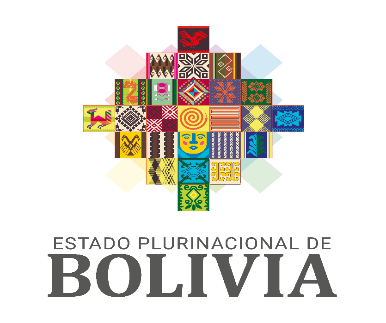 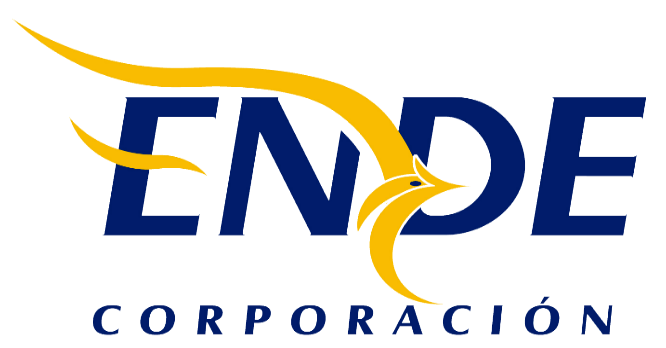 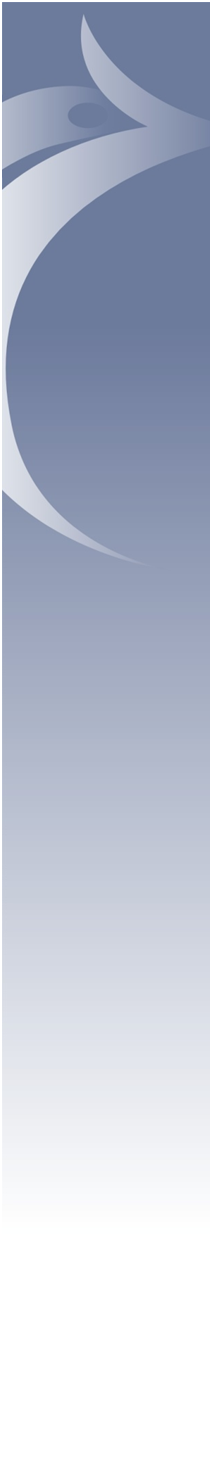 CUCE: 21-0514-00-1146196-1-1     CODIGO INTERNO     ENDE-LP-2021-007PRIMERA CONVOCATORIACOCHABAMBA – BOLIVIA CONTENIDO1.	NORMATIVA APLICABLE AL PROCESO DE CONTRATACIÓN	22.	PROPONENTES ELEGIBLES	23.	ACTIVIDADES ADMINISTRATIVAS PREVIAS A LA PRESENTACIÓN DE PROPUESTAS	24.	ENMIENDAS Y APROBACIÓN DEL DOCUMENTO BASE DE CONTRATACIÓN (DBC)	25.	AMPLIACIÓN DE PLAZO PARA LA PRESENTACIÓN DE PROPUESTAS	26.	GARANTÍAS	27.	RECHAZO Y DESCALIFICACIÓN DE PROPUESTAS	28.	CRITERIOS DE SUBSANABILIDAD Y ERRORES NO SUBSANABLES	29.	DECLARATORIA DESIERTA	210.	CANCELACIÓN, SUSPENSIÓN Y ANULACIÓN DEL PROCESO DE CONTRATACIÓN	211.	RESOLUCIONES RECURRIBLES	212.	PREPARACIÓN DE PROPUESTAS	213.	MONEDA DEL PROCESO DE CONTRATACIÓN	214.	COSTOS DE PARTICIPACIÓN EN EL PROCESO DE CONTRATACIÓN	215.	IDIOMA	216.	VALIDEZ DE LA PROPUESTA	217.	DOCUMENTOS DE LA PROPUESTA	218.	PROPUESTA ECONÓMICA	219.	PROPUESTA TÉCNICA	220.	PROPUESTA PARA ADJUDICACIONES POR ÍTEMS O LOTES	221.	PRESENTACIÓN DE PROPUESTAS	222.	SUBASTA ELECTRÓNICA	223.	APERTURA  DE PROPUESTAS	224.	EVALUACIÓN DE PROPUESTAS	225.	EVALUACIÓN PRELIMINAR	226.	MÉTODO DE SELECCIÓN Y ADJUDICACIÓN PRECIO EVALUADO MÁS BAJO	227.	MÉTODO DE SELECCIÓN Y ADJUDICACIÓN CALIDAD, PROPUESTA TÉCNICA Y COSTO	228.	MÉTODO DE SELECCIÓN Y ADJUDICACIÓN CALIDAD	229.	CONTENIDO DEL INFORME DE EVALUACIÓN Y RECOMENDACIÓN	230.	RESOLUCIÓN DE ADJUDICACIÓN O DECLARATORIA DESIERTA	231.	CONCERTACIÓN DE MEJORES CONDICIONES TÉCNICAS	232.	SUSCRIPCIÓN DE CONTRATO	233.	MODIFICACIONES AL CONTRATO	234.	SUBCONTRATACIÓN	235.	ENTREGA DE BIENES	236.	CIERRE DEL CONTRATO	237.	DATOS GENERALES DEL PROCESO DE CONTRATACIÓN	238.	CRONOGRAMA DE PLAZOS DEL PROCESO DE CONTRATACIÓN	239.	ESPECIFICACIONES TÉCNICAS Y CONDICIONES TÉCNICAS REQUERIDAS DEL BIEN	240.	FORMA DE PAGO	2PARTE IINFORMACIÓN GENERAL A LOS PROPONENTESSECCIÓN IGENERALIDADESNORMATIVA APLICABLE AL PROCESO DE CONTRATACIÓNEl proceso de contratación para la adquisición de bienes se rige por el Decreto Supremo N° 0181, de 28 de junio de 2009, de las Normas Básicas del Sistema de Administración de Bienes y Servicios (NB-SABS), sus modificaciones y el presente Documento Base de Contratación (DBC).PROPONENTES ELEGIBLESEn esta convocatoria podrán participar únicamente los siguientes proponentes:Empresas nacionales o extranjeras legalmente constituidas.Asociaciones Accidentales legalmente constituidas.Micro y Pequeñas Empresas – MyPES.Asociaciones de Pequeños Productores Urbanos y Rurales – APP.Organizaciones Económicas Campesinas – OECAS.Cooperativas (cuando su documento de constitución establezca su capacidad de ofertar bienes).Asociaciones Civiles Sin Fines de Lucro legalmente constituidas (cuando su documento de constitución establezca su capacidad de ofertar bienes).ACTIVIDADES ADMINISTRATIVAS PREVIAS A LA PRESENTACIÓN DE PROPUESTASSe contemplan las siguientes actividades previas a la presentación de propuestas:Inspección Previa “No corresponde la inspección previa”Consultas escritas sobre el DBCCualquier potencial proponente podrá formular consultas escritas dirigidas al RPC, vía el correo electrónico institucional que la entidad disponga en la convocatoria o mediante nota, hasta la fecha límite establecida en el presente DBC.Reunión de AclaraciónSe realizará una Reunión de Aclaración en la fecha, hora y lugar señalados en el presente DBC, en la que los potenciales proponentes podrán expresar sus consultas sobre el proceso de contratación. La Reunión de Aclaración también se realizará mediante el uso de reuniones virtuales, conforme a la fecha, hora y enlace de conexión señalados en el cronograma de plazos.Las solicitudes de aclaración, las consultas escritas y sus respuestas, deberán ser tratadas en la Reunión de Aclaración. Al final de la reunión, la entidad convocante entregará a cada uno de los potenciales proponentes asistentes o aquellos que así lo soliciten, copia o fotocopia del Acta de la Reunión de Aclaración, suscrita por los representantes de la Unidad Administrativa, Unidad Solicitante y los asistentes que así lo deseen, no siendo obligatoria la firma de estos últimos. ENMIENDAS Y APROBACIÓN DEL DOCUMENTO BASE DE CONTRATACIÓN (DBC)La entidad convocante podrá ajustar el DBC con enmiendas, por iniciativa propia o como resultado de las actividades previas, en cualquier momento, antes de emitir la Resolución de Aprobación del DBC.Estas enmiendas deberán estar orientadas a modificar únicamente las Especificaciones Técnicas y condiciones técnicas relacionadas con éstas.El DBC será aprobado por Resolución expresa del RPC, misma que será notificada a los potenciales proponentes de acuerdo con lo establecido en el Artículo 51 de las NB-SABS.AMPLIACIÓN DE PLAZO PARA LA PRESENTACIÓN DE PROPUESTASEl RPC podrá ampliar el plazo de presentación de propuestas como máximo por diez (10) días hábiles, por única vez mediante Resolución expresa, por las siguientes causas debidamente justificadas:Enmiendas al DBC;Causas de fuerza mayor;Caso fortuito.	La ampliación deberá ser realizada de manera previa a la fecha y hora establecidas para la presentación de propuestas.Los nuevos plazos serán publicados en el SICOES y en la Mesa de Partes de la entidad convocante.Cuando la ampliación sea por enmiendas al DBC, la ampliación de plazo de presentación de propuestas se incluirá en la Resolución de Aprobación del DBC.GARANTÍASTipos de garantías De acuerdo con lo establecido en el Parágrafo II del Artículo 20 de las NB-SABS, el proponente decidirá el tipo de garantía a presentar entre: Boleta de Garantía, Garantía a Primer Requerimiento o Póliza de Seguro de Caución a Primer Requerimiento.La presentación de las garantías en sus diferentes tipos se realizará de manera física, conforme las condiciones establecidas en el presente DBC, independientemente de que la propuesta sea presentada electrónicamente o de manera física.  En el caso de propuestas electrónicas el proponente podrá optar por el depósito a la cuenta corriente fiscal dispuesta para el efecto por la entidad contratante, en remplazo de la Garantía de Seriedad de Propuesta o realizar la presentación de uno de los tipos de garantía establecidos en el presente sub numeral.Ejecución de la Garantía de Seriedad de PropuestaLa Garantía de Seriedad de Propuesta será ejecutada o el monto del depósito por este concepto se consolidará a favor de la entidad, cuando:  El proponente decida retirar su propuesta con posterioridad al plazo límite de presentación de propuestas.Se compruebe falsedad en la información declarada en el Formulario de Presentación de Propuesta (Formulario A-1).Para la suscripción del contrato, la documentación presentada por el proponente adjudicado, no respalde lo señalado en el Formulario de Presentación de Propuesta (Formulario A-1).El proponente adjudicado no presente para la suscripción del contrato uno o más documentos señalados en el Formulario de Presentación de Propuesta (Formulario A-1), salvo que hubiese justificado oportunamente el retraso por causas de fuerza mayor, caso fortuito u otras causas debidamente justificadas y aceptadas por la entidad. El proponente adjudicado desista, de manera expresa o tácita, de suscribir el contrato en el plazo establecido, salvo por causas de fuerza mayor, caso fortuito u otras causas debidamente justificadas y aceptadas por la entidad.Devolución de la Garantía de Seriedad de PropuestaLa Garantía de Seriedad de Propuesta o el monto del depósito por este concepto se devolverá a los proponentes en un plazo no mayor a cinco (5) días hábiles, computables a partir del día siguiente hábil de la: Notificación con la Resolución de Declaratoria Desierta;Notificación de la Resolución que resuelve el Recurso Administrativo de Impugnación;Comunicación del proponente rehusando aceptar la solicitud de la entidad convocante sobre la extensión del periodo de validez de propuestas; Notificación de la Resolución de Cancelación del Proceso de Contratación;Notificación de la Resolución de Anulación del Proceso de Contratación, cuando la anulación sea hasta antes de la publicación de la convocatoria;Suscripción del contrato con el proponente adjudicado.En caso del Depósito por concepto de Garantía de Seriedad de Propuesta, el mismo será devuelto a la cuenta que señale el proponente para el efecto. Dicha cuenta debe estar registrada en el RUPE.El tratamiento de ejecución y devolución de las Garantías de: Cumplimiento de Contrato, Correcta Inversión de Anticipo y de Funcionamiento de Maquinaria y/o Equipo, se establecerá en el Contrato.RECHAZO Y DESCALIFICACIÓN DE PROPUESTASProcederá el rechazo de la propuesta cuando ésta fuese presentada fuera del plazo (fecha y hora) y/o en lugar diferente al establecido en el presente DBC.Las causales de descalificación son:Incumplimiento a la declaración jurada del Formulario de Presentación de Propuesta (Formulario A-1). Cuando la propuesta técnica y/o económica no cumpla con las condiciones establecidas en el presente DBC.Cuando la propuesta económica exceda el Precio Referencial.Cuando producto de la revisión aritmética de la propuesta económica existiera una diferencia superior al dos por ciento (2%), entre el monto total de la propuesta y el monto revisado por la Comisión de Calificación.Cuando el período de validez de la propuesta, no se ajuste al plazo mínimo establecido en el subnumeral 16.1 del presente DBC.Cuando el proponente no presente la Garantía de Seriedad de Propuesta.Cuando la Garantía de Seriedad de Propuesta no cumpla con las condiciones establecidas en el presente DBC.Cuando el proponente presente dos o más alternativas en una misma propuesta.Cuando el proponente presente dos o más propuestas.Cuando la propuesta contenga textos entre líneas, borrones y tachaduras.Cuando la propuesta presente errores no subsanables.Si para la suscripción del contrato, la documentación presentada por el proponente adjudicado, no respalde lo señalado en el Formulario de Presentación de Propuesta (Formulario A-1).Si para la suscripción del contrato la documentación solicitada, no fuera presentada dentro del plazo establecido para su verificación; salvo ampliación de plazo solicitado por el proponente adjudicado y aceptada por la entidad de acuerdo a lo previsto en el sub numeral 32.1 del presente DBC. Cuando el proponente adjudicado desista de forma expresa o tácita de suscribir el contrato.	La descalificación de propuestas deberá realizarse única y exclusivamente por las causales señaladas precedentemente.CRITERIOS DE SUBSANABILIDAD Y ERRORES NO SUBSANABLESSe deberán considerar como criterios de subsanabilidad, los siguientes:Cuando los requisitos, condiciones, documentos y formularios de la propuesta cumplan sustancialmente con lo solicitado en el presente DBC.Cuando los errores sean accidentales, accesorios o de forma y que no incidan en la validez y legalidad de la propuesta presentada.Cuando la propuesta no presente aquellas condiciones o requisitos que no estén claramente señalados en el presente DBC. Cuando el proponente oferte condiciones superiores a las requeridas en las Especificaciones Técnicas, siempre que estas condiciones no afecten el fin para el que fueron requeridas y/o se consideren beneficiosas para la Entidad.Los criterios señalados precedentemente no son limitativos, pudiendo la Comisión de Calificación considerar otros criterios de subsanabilidad.Cuando la propuesta contenga errores subsanables, éstos serán señalados en el Informe de Evaluación y Recomendación de Adjudicación o Declaratoria Desierta.Estos criterios podrán aplicarse también en la etapa de verificación de documentos para la suscripción del contrato.Se deberán considerar errores no subsanables, siendo objeto de descalificación, los siguientes:Ausencia de cualquier Formulario solicitado en el presente DBC, salvo los siguientes casos: El Formulario de Condiciones Adicionales (Formulario C-2), cuando el Método de Selección y Adjudicación sea el Precio Evaluado Más Bajo y;El Formulario de Propuesta Económica (Formulario B-1) para las propuestas electrónicas.Falta de firma del proponente en el Formulario de Presentación de Propuesta (Formulario A-1).Falta de la propuesta técnica o parte de ella.Falta de la propuesta económica o parte de ella.Falta de presentación de la Garantía de Seriedad de Propuesta.Cuando la Garantía de Seriedad de Propuesta fuese emitida en forma errónea o cuando el Depósito por este concepto fuese realizado en forma errónea.Cuando la Garantía de Seriedad de Propuesta sea girada o el Depósito por este concepto sea realizado por un monto menor al solicitado en el presente DBC, admitiéndose un margen de error que no supere el cero punto uno por ciento (0.1%).Cuando la Garantía de Seriedad de Propuesta sea girada por un plazo menor al solicitado en el presente DBC, admitiéndose un margen de error que no supere los dos (2) días calendario. Cuando se presente en fotocopia simple, el Formulario de Presentación de Propuesta (Formulario A-1) y/o la Garantía de Seriedad de Propuesta.DECLARATORIA DESIERTAEl RPC declarará desierta una convocatoria pública, de acuerdo con lo establecido en el Artículo 27 de las NB-SABS.CANCELACIÓN, SUSPENSIÓN Y ANULACIÓN DEL PROCESO DE CONTRATACIÓNEl proceso de contratación podrá ser cancelado, anulado o suspendido hasta antes de la suscripción del contrato, mediante Resolución expresa, técnica y legalmente motivada, de acuerdo con lo establecido en el Artículo 28 de las NB-SABS y el Reglamento de Contrataciones con Apoyo de Medios Electrónicos.RESOLUCIONES RECURRIBLESLos proponentes podrán interponer Recurso Administrativo de Impugnación, únicamente contra las resoluciones establecidas en el inciso a) del parágrafo I del Artículo 90 de las NB-SABS; siempre que las mismas afecten, lesionen o puedan causar perjuicio a sus legítimos intereses, de acuerdo con lo regulado en el Capítulo VII del Título I de las NB-SABS.SECCIÓN IIPREPARACIÓN DE LAS PROPUESTASPREPARACIÓN DE PROPUESTASLas propuestas deben ser elaboradas conforme a los requisitos y condiciones establecidos en el presente DBC, utilizando los formularios incluidos en Anexos, pudiendo emplear para su envió medios físicos o la plataforma informática habilitada en el RUPE.MONEDA DEL PROCESO DE CONTRATACIÓNTodo el proceso de contratación, incluyendo los pagos a realizar, deberá efectuarse en bolivianos.Para Convocatorias Internacionales, los precios de la propuesta podrán ser expresados en moneda extranjera. Los pagos se realizarán en moneda nacional, al tipo de cambio oficial de compra de la moneda extranjera establecido por el Banco Central de Bolivia en la fecha de emisión de la factura.COSTOS DE PARTICIPACIÓN EN EL PROCESO DE CONTRATACIÓNLos costos de la elaboración y presentación de propuestas y de cualquier otro costo que demande la participación de un proponente en el proceso de contratación, cualquiera fuese su resultado, son asumidos exclusivamente por cada proponente, bajo su total responsabilidad y cargo.IDIOMALa propuesta, los documentos relativos a ella y toda la correspondencia que intercambien entre el proponente y el convocante, deberán presentarse en idioma castellano.VALIDEZ DE LA PROPUESTALa propuesta deberá tener una validez no menor a:Sesenta (60) días calendario, para convocatorias nacionales; Noventa (90) días calendario, para convocatorias internacionales.En ambos casos la validez de la propuesta deberá computarse a partir de la fecha fijada para la apertura de propuestas. En circunstancias excepcionales por causas de fuerza mayor, caso fortuito o interposición de Recursos Administrativos de Impugnación, la entidad convocante podrá solicitar por escrito la extensión del período de validez de las propuestas, disponiendo un tiempo perentorio para la renovación de garantías, para lo que se considerará lo siguiente: El proponente que rehúse aceptar la solicitud será excluido del proceso, no siendo sujeto de ejecución de la Garantía de Seriedad de Propuesta. En caso de depósito el monto no se consolidará a favor de la entidad.Los proponentes que accedan a la prórroga, no podrán modificar su propuesta y para mantener la validez de la propuesta, el proponente deberá necesariamente presentar una garantía que cubra el nuevo plazo de validez de su propuesta, excepto cuando hubiese realizado el Depósito por concepto de Garantía de Seriedad de Propuesta.DOCUMENTOS DE LA PROPUESTATodos los Formularios de la propuesta, solicitados en el presente DBC, se constituirán en Declaraciones Juradas.Los documentos que deben presentar los proponentes, según sea su constitución legal y su forma de participación, son:Formulario de Presentación de Propuesta (Formulario A-1). En el caso de presentación electrónica de propuestas este formulario deberá consignar la firma (documento escaneado o documento firmado digitalmente). Formulario de Identificación del Proponente (Formulario A-2a). Garantía de Seriedad de Propuesta, en original, equivalente al uno por ciento (1%) del precio referencial de la contratación, con una vigencia de noventa (90) días calendario para convocatorias nacionales y ciento veinte (120) días calendario para convocatorias internacionales; y que cumpla con las características de renovable, irrevocable y de ejecución inmediata, emitida a nombre de la entidad convocante. En caso de la presentación electrónica de propuestas, se podrá hacer uso del Depósito por concepto de Garantía de Seriedad de Propuesta.En el caso de Asociaciones Accidentales, los documentos deberán presentarse diferenciando los que corresponden a la Asociación y los que corresponden a cada asociado.La documentación conjunta a presentar, es la siguiente:Formulario de Presentación de Propuesta (Formulario A-1). En el caso de presentación electrónica de propuestas este formulario deberá consignar la firma (documento escaneado o documento firmado digitalmente).Formulario de Identificación del Proponente (Formulario A-2b). Garantía de Seriedad de Propuesta, en original, equivalente al uno por ciento (1%) del precio referencial de la contratación, con una vigencia de noventa (90) días calendario para convocatorias nacionales y ciento veinte (120) días calendario para convocatorias internacionales; y que cumpla con las características de renovable, irrevocable y de ejecución inmediata, emitida a nombre de la entidad convocante. Esta Garantía podrá ser presentada por una o más empresas que conforman la Asociación Accidental. En caso de la presentación electrónica de propuestas, se podrá hacer uso del Depósito por concepto de Garantía de Seriedad de Propuesta. El Depósito puede ser realizado por una o más empresas que conforman la Asociación Accidental.Cada asociado, en forma independiente, deberá presentar el Formulario de Identificación de Integrantes de la Asociación Accidental (Formulario A-2c).PROPUESTA ECONÓMICAEl proponente deberá presentar el Formulario de Propuesta Económica (Formulario B-1) o registrar la información de su propuesta económica en la plataforma informática del RUPE.Cuando se envíe la propuesta con el uso de medios electrónicos el proponente no deberá adjuntar el Formulario de Propuesta Económica (Formulario B-1) escaneado y si éste hubiese sido enviado mediante el sistema, no será considerado en la evaluación.PROPUESTA TÉCNICALa propuesta técnica deberá incluir:Formulario de Especificaciones Técnicas (Formulario C-1).Formulario de Condiciones Adicionales (Formulario C-2), cuando corresponda.  PROPUESTA PARA ADJUDICACIONES POR ÍTEMS O LOTESCuando un proponente presente su propuesta para más de un ítem o lote deberá presentar una sola vez la información legal y administrativa (Formulario A-1 y A-2), y una propuesta técnica (Formulario C-1 y C-2, cuando corresponda) y económica para cada ítem o lote (Formulario B-1). La Garantía de Seriedad de Propuesta podrá ser presentada por el total de ítems o lotes al que se presente el proponente; o por cada ítem o lote. El Depósito por concepto de Garantía de Seriedad de Propuesta deberá ser realizado por el total de ítems o lotes al que se presente el proponente.SECCIÓN IIIPRESENTACIÓN, SUBASTA Y APERTURA DE PROPUESTASPRESENTACIÓN DE PROPUESTASForma de presentación física “No aplica presentación física de propuesta para la subasta electrónica”Plazo y lugar de presentación física “No aplica presentación física de propuesta para la subasta electrónica”Modificaciones y retiro de propuestas físicas “No aplica presentación física de propuesta para la subasta electrónica”Forma de presentación electrónica de propuestaEl Proponente debe autentificarse mediante sus credenciales de acceso al RUPE y seleccionar el proceso de contratación en el que desea participar según el CUCE.Una vez ingresado a la sección para la presentación de propuestas debe verificar los datos generales consignados y registrar la información establecida en los numerales 17, 18 y 19 del presente DBC, así como el registro de los márgenes de preferencia si corresponden. Todos los documentos enviados y la información de precios registrados son encriptados por el sistema y no podrán ser visualizados hasta que se realice la apertura de propuestas en la fecha y hora establecida en el cronograma de plazos del DBC.El proponente deberá aceptar las condiciones del sistema para la presentación de propuestas electrónicas y enviar su propuesta.Cuando en la presentación de propuestas electrónicas se haya considerado utilizar la Garantía de Seriedad de Propuesta, esta deberá ser presentada en sobre cerrado y con cinta adhesiva transparente sobre las firmas y sellos, dirigido a la entidad convocante, citando el Número de Licitación, el Código Único de Contrataciones Estatales (CUCE) y el objeto de la Convocatoria.Cuando en la presentación de propuestas electrónicas se haya considerado utilizar el depósito por concepto de Garantía de Seriedad de Propuesta, el proponente estará habilitado a registrar la información del Depósito en su propuesta después de las dos (2) horas de realizado el mismo, por lo que deberá tomar los recaudos necesarios en relación al plazo de cierre para presentación de propuestas.Plazo, lugar y medio de presentaciónLas propuestas electrónicas deberán ser registradas dentro del plazo (fecha y hora) fijado en el presente DBC. Se considerará que el proponente ha presentado su propuesta dentro del plazo, siempre y cuando: Esta haya sido enviada antes del vencimiento del cierre del plazo de presentación de propuestas y;La Garantía de Seriedad de Propuesta haya ingresado al recinto en el que se registra la presentación de propuestas, hasta la fecha y hora límite para la presentación de propuestas.” Las garantías podrán ser entregadas en persona o por correo certificado (Courier). En ambos casos, el proponente es responsable de que su garantía sea presentada dentro el plazo establecido.La presentación de propuestas electrónicas se realizará a través del RUPE.Modificaciones y retiro de propuestas electrónicasLas propuestas electrónicas presentadas sólo podrán modificarse antes del plazo límite establecido para el cierre de presentación de propuestas.Para este propósito, el proponente deberá ingresar a la plataforma informática para la presentación de propuestas y efectuar el retiro de su propuesta a efectos de modificarla, ampliarla y/o subsanarla.La devolución de la Garantía de Seriedad de Propuesta será solicitada por el proponente por escrito. La entidad procederá con la devolución bajo constancia escrita y liberándose de cualquier responsabilidad. En caso del depósito, su devolución se realizará de conformidad con lo previsto en el Reglamento de Uso de Medios Electrónicos. El proponente que haya retirado su propuesta podrá realizar la presentación de una nueva propuesta, hasta antes del plazo límite para el cierre de presentación, establecido en el cronograma de plazos del DBC.Vencidos los plazos, las propuestas no podrán ser retiradas, modificadas o alteradas de manera alguna.SUBASTA ELECTRÓNICA (Opcional.- La subasta electrónica deberá ser aplicada para el método de selección y adjudicación Precio Evaluado más Bajo. Para los otros métodos de selección y adjudicación deberá mantener la numeración, reemplazando su contenido por el siguiente texto: “Para este proceso de contratación no aplica subasta electrónica”)Programación, Duración y ResultadosDe manera previa a la apertura de propuestas e inmediatamente después del cierre del plazo de presentación de propuesta se realizará la subasta electrónica de conformidad con los plazos (fecha y hora) establecidos en el presente DBC.El tiempo de la etapa de puja deberá tener una duración mínima de 30 minutos y máxima 120 minutos por proceso de contratación, de acuerdo con el tiempo definido en el cronograma del proceso de contratación.Concluida la etapa de la puja, el sistema emitirá un Reporte Electrónico, mismo que será descargado por la entidad cuando se haga efectiva la apertura de propuestas. ProcedimientoDurante la etapa de puja no se conocerá la identidad de los proponentes, ni el valor de la propuesta económica inicial, ni posteriores propuestas de los otros proponentes efectivizadas mediante los lances que se realicen.El precio inicial que se consigne a momento de realizar el envío de la propuesta, deberá considerar un valor que sea igual o menor al precio referencial.Se utilizarán semáforos durante la etapa de la puja. El color verde identificará a la propuesta con el precio más bajo; el color rojo identificará a todas aquellas propuesta que se encuentren por encima del precio más bajo.La realización de lances permitirá la reubicación automática de propuestas en la etapa de la puja. El proponente tiene la opción de actualizar el tablero en cualquier momento para ver si su propuesta fue mejorada o no.El proponente no conocerá el minuto exacto de cierre. El sistema contará con un periodo de gracia aleatorio con un rango de cierre no mayor a 10 minutos. Cuando concluya el periodo de gracia adicional, el sistema cerrará automáticamente la etapa de la puja con los valores de los lances registrados hasta ese momento.Condiciones para la realización de la subastaLa subasta será realizada aun así se hubiera registrado una sola propuesta en el sistema. Para tal efecto el proponente no conocerá si existen otros proponentes, por lo que su precio inicial consignado al momento de realizar el envío de la propuesta, aparecerá en color rojo hasta que realice su primer lance.Culminado el plazo para la subasta, el sistema generará el reporte electrónico de precios, sin perjuicio de que el proponente haya o no realizado algún lance y la entidad convocante descargará la información de la propuesta de conformidad con los procedimientos para la apertura y posteriormente efectuará la evaluación técnica.APERTURA  DE PROPUESTASInmediatamente después del cierre del plazo de presentación de propuestas o del cierre de la subasta si esta hubiera sido programada, la Comisión de Calificación procederá a la apertura de las propuestas en acto público, en la fecha, hora y lugar señalados en el presente DBC. 	El Acto de Apertura será continuo y sin interrupción, donde se permitirá la presencia de los proponentes o sus representantes, así como los representantes de la sociedad que quieran participar y se iniciará la reunión virtual programada según la dirección (link) establecido en la convocatoria y en el cronograma de plazos del presente DBC.	El acto se efectuará así se hubiese recibido una sola propuesta. En caso de no existir propuestas, la Comisión de Calificación suspenderá el acto de apertura y recomendará al RPC que la convocatoria sea declarada desierta.Acto de Apertura 	El acto de apertura comprenderá:Lectura de la información sobre el objeto de la contratación, las publicaciones realizadas y la nómina de las propuestas físicas presentadas y rechazadas, según el Acta de Recepción.	Si hubiere lugar, se informará sobre los Recursos Administrativos de Impugnación interpuestos contra la Resolución que aprueba el DBC.Apertura de todas las propuestas físicas y/o electrónicas recibidas dentro del plazo, para su registro en el Acta de Apertura. En el caso de las propuestas electrónicas se deberá realizar la apertura física del sobre que contenga la Garantía de Seriedad de Propuesta, salvo se haya optado por el Depósito por este concepto. Una vez realizada la apertura electrónica, todas las propuestas presentadas serán automáticamente desencriptadas por el sistema, para permitir a la entidad pública conocer la identidad de los proponentes y realizar la descarga de los documentos enviados por el proponente y el reporte electrónico de precios.En caso de procesos de contratación por ítems o lotes deberá descargar los documentos consignados en cada ítem o lote. En relación a las propuestas electrónicas el sistema almacenará la fecha y hora de la apertura electrónica, así como la fecha y hora de la descarga de cada uno de los documentos enviados por el proponente.Dar a conocer públicamente el nombre de los proponentes y el precio total de sus propuestas económicas. 	En el caso de adjudicaciones por ítems o lotes, se dará a conocer el precio de las propuestas económicas de cada ítem o lote.Verificación de los documentos presentados por los proponentes, aplicando la metodología PRESENTÓ/NO PRESENTÓ, del Formulario V-1. En caso de adjudicaciones por ítem o lote se deberá registrar un Formulario V-1 por cada ítem o lote. 	La Comisión de Calificación procederá a rubricar todas las páginas de cada propuesta original, excepto la Garantía de Seriedad de Propuesta y las propuestas electrónicas descargadas del sistema.	Cuando no se ubique algún formulario o documento requerido en el presente DBC, la Comisión de Calificación podrá solicitar al representante del proponente, señalar el lugar que dicho documento o información ocupa en la propuesta física o electrónica o aceptar la falta del mismo, sin poder incluirlo. En ausencia del proponente o su representante, se registrará tal hecho en el Acta de Apertura.Registro, en el Formulario V–2, del nombre del proponente y del monto total de su propuesta económica.	En caso de adjudicaciones por ítems o lotes se deberá registrar un Formulario V-2 por cada ítem o lote.	En las propuestas físicas, cuando existan diferencias entre el monto literal y numeral de la propuesta económica, prevalecerá el literal sobre el numeral.	En caso de subasta no se realizará el registro del Formulario V-2 debiendo en su lugar descargarse el Reporte Electrónico.Elaboración del Acta de Apertura, consignando tanto las propuestas presentadas de forma electrónica como aquellas presentadas de forma física, la que deberá ser suscrita por todos los integrantes de la Comisión de Calificación y por los representantes de los proponentes asistentes que deseen hacerlo, a quienes se les deberá entregar una copia o fotocopia del Acta. 	Los proponentes que tengan observaciones deberán hacer constar las mismas en el Acta.Durante el Acto de Apertura de propuestas no se descalificará a ningún proponente, siendo esta una atribución de la Comisión de Calificación en el proceso de evaluación.Los integrantes de la Comisión de Calificación y los asistentes deberán abstenerse de emitir criterios o juicios de valor sobre el contenido de las propuestas.Concluido el Acto de Apertura, la nómina de proponentes será remitida, por la Comisión de Calificación al RPC en forma inmediata, para efectos de eventual excusa.SECCIÓN IVEVALUACIÓN Y ADJUDICACIÓNEVALUACIÓN DE PROPUESTASLa entidad convocante, para la evaluación de propuestas podrá aplicar uno de los siguientes Métodos de Selección y Adjudicación:Precio Evaluado Más Bajo.Calidad, Propuesta Técnica y Costo.Calidad.(Una vez definido el Método de Selección y Adjudicación, deberá suprimirse el texto de los otros Métodos manteniendo la numeración y el título, colocando al lado del título, el siguiente texto “No aplica este Método”).EVALUACIÓN PRELIMINARConcluido el acto de apertura, en sesión reservada, la Comisión de Calificación, determinará si las propuestas continúan o se descalifican, verificando el cumplimiento sustancial y la validez de los Formularios de la Propuesta, así como de la Garantía de Seriedad de Propuesta o Depósito por este concepto, utilizando el Formulario V-1.En caso de las propuestas presentadas mediante el uso de medios electrónicos, adicionalmente se debe efectuar la validación de la Firma Digital de aquellas propuestas que no consignen la firma escaneada en el Formulario A-1 a efectos de verificar que dicho documento ha sido firmado digitalmente. La Comisión de Calificación deberá utilizar las herramientas informáticas que disponga el sistema, la entidad pública o la disponible en el siguiente sitio web: validar.firmadigital.bo.MÉTODO DE SELECCIÓN Y ADJUDICACIÓN PRECIO EVALUADO MÁS BAJOEvaluación de la Propuesta EconómicaReporte ElectrónicoEl sistema realizará automáticamente el cálculo del valor en relación a los factores de ajuste que el proponente haya declarado al momento de registrar su propuesta. El Reporte Electrónico establecerá los resultados de la subasta consignando la siguiente información:El valor real de la propuesta;Los factores de ajuste previstos en el inciso b) de los parágrafos I y III del Artículo 30 y del Artículo 31 de las NB-SABS, si corresponde;El factor de ajuste final y;El precio ajustado.El sistema elaborará el Reporte Electrónicos de Precios, mismo que consignará el orden de prelación de las propuestas económicas e identificará a la propuesta con el Precio Evaluado más Bajo. En caso de subasta no se realizará el registro del Formulario V-2 ni del formulario V-2a.Determinación de la Propuesta con el Precio Evaluado Más BajoPara el caso de adjudicación por ítems: Del Reporte Electrónico se seleccionará a la propuesta con el menor valor, el cual corresponderá al Precio Evaluado Más Bajo.Para el caso de adjudicación por Lotes o por el Total: Del Reporte Electrónico que consigne la sumatoria de los precios ajustados se seleccionará la propuesta con el menor valor, el cual corresponderá al Precio Evaluado Más Bajo.Evaluación de la Propuesta Técnica La propuesta con el Precio Evaluado Más Bajo, se someterá a la evaluación de la propuesta técnica, verificando la información contenida en el Formulario C-1, aplicando la metodología CUMPLE/NO CUMPLE utilizando el Formulario V-3. En caso de cumplir se recomendará su adjudicación, cuyo monto adjudicado corresponderá al valor real de la propuesta consignado en el Reporte Electrónico. Caso contrario se procederá a su descalificación y a la evaluación de la segunda propuesta con el Precio Evaluado Más Bajo, incluida en el Reporte Electrónico, y así sucesivamente.MÉTODO DE SELECCIÓN Y ADJUDICACIÓN CALIDAD, PROPUESTA TÉCNICA Y COSTO “No aplica este Método”MÉTODO DE SELECCIÓN Y ADJUDICACIÓN CALIDAD “No aplica este Método”CONTENIDO DEL INFORME DE EVALUACIÓN Y RECOMENDACIÓNEl Informe de Evaluación y Recomendación de Adjudicación o Declaratoria Desierta, deberá contener mínimamente lo siguiente:Nómina de los proponentes.Cuadros de evaluación.Detalle de errores subsanables, cuando corresponda.Causales para la descalificación de propuestas, cuando corresponda.Recomendación de Adjudicación o Declaratoria Desierta.Otros aspectos que la Comisión de Calificación considere pertinentes.RESOLUCIÓN DE ADJUDICACIÓN O DECLARATORIA DESIERTAEl RPC, recibido el Informe de Evaluación y Recomendación de Adjudicación o Declaratoria Desierta y dentro del plazo fijado en el cronograma de plazos, emitirá la Resolución de Adjudicación o Declaratoria Desierta.En caso de que el RPC solicite a la Comisión de Calificación la complementación o sustentación del informe, podrá autorizar la modificación del cronograma de plazos a partir de la fecha establecida para la emisión de la Resolución de Adjudicación o Declaratoria Desierta. El nuevo cronograma deberá ser publicado en el SICOES.	Si el RPC, recibida la complementación o sustentación del Informe de Evaluación y Recomendación de Adjudicación o Declaratoria Desierta, decidiera bajo su exclusiva responsabilidad, apartarse de la recomendación, deberá elaborar un informe fundamentado dirigido a la MAE y a la Contraloría General del Estado.La Resolución de Adjudicación o Declaratoria Desierta será motivada y contendrá  mínimamente la siguiente información:Nómina de los participantes y precios ofertados.Los resultados de la calificación.Identificación del (de los) proponente (s) adjudicado (s), cuando correspondaCausales de descalificación, cuando corresponda.Lista de propuestas rechazadas, cuando corresponda.Causales de Declaratoria Desierta, cuando corresponda.La Resolución de Adjudicación o Declaratoria Desierta será notificada a los proponentes, de acuerdo con lo establecido en el Artículo 51 de las NB-SABS. La notificación, deberá incluir copia de la Resolución y del Informe de Evaluación y Recomendación de Adjudicación o Declaratoria Desierta.CONCERTACIÓN DE MEJORES CONDICIONES TÉCNICASUna vez adjudicada la contratación, la MAE, el RPC, la Comisión de Calificación y el proponente adjudicado, podrán acordar mejores condiciones técnicas de contratación, si la magnitud y complejidad de la contratación así lo amerita, aspecto que deberá ser señalado en el Acta de Concertación de Mejores Condiciones Técnicas.La concertación de mejores condiciones técnicas, no dará lugar a ninguna modificación del monto adjudicado.En caso de que el proponente adjudicado no aceptara las condiciones técnicas demandadas por la entidad, se continuará con las condiciones técnicas adjudicadas.SECCIÓN VSUSCRIPCIÓN, MODIFICACIONES AL CONTRATO Y SUBCONTRATACIÓNSUSCRIPCIÓN DE CONTRATOLa entidad convocante deberá establecer el plazo de entrega de documentos, que no deberá ser menor a diez (10) días hábiles, computables a partir del vencimiento del plazo para la interposición del Recurso Administrativo de Impugnación.Para el caso de proponentes extranjeros establecidos en su país de origen o cuando éstos participen en una Asociación Accidental, el plazo no deberá ser menor a quince (15) días hábiles, considerando la necesidad de legalizaciones y traducciones, cuando sea el caso.Si el proponente adjudicado presentase los documentos antes del plazo otorgado, el proceso deberá continuar.En caso que el proponente adjudicado justifique, oportunamente, el retraso en la presentación de uno o más documentos requeridos para la suscripción del contrato, por causas de fuerza mayor, caso fortuito u otras causas debidamente justificadas y aceptadas por la entidad, se deberá ampliar el plazo de presentación de documentos. El proponente adjudicado deberá presentar, para la suscripción de contrato, los originales o fotocopias legalizadas de los documentos señalados en el Formulario de Presentación de Propuesta (Formulario A-1), excepto aquella documentación cuya información se encuentre consignada en el Certificado del RUPE.En caso de convenirse anticipo, el proponente adjudicado deberá presentar la Garantía de Correcta Inversión de Anticipo, equivalente al cien por ciento (100%) del anticipo solicitado, dentro de los plazos previstos en el contrato. Las Entidades Públicas deberán verificar la autenticidad del Certificado RUPE presentado por el proponente adjudicado, ingresando el código de verificación del Certificado en el SICOES.Para el caso de proponentes extranjeros establecidos en su país de origen, los documentos deben ser similares o equivalentes a los requeridos localmente. Cuando el proponente adjudicado desista de forma expresa o tácita de suscribir el contrato, su propuesta será descalificada, procediéndose a la revisión de la siguiente propuesta mejor evaluada. En caso de que la justificación del desistimiento no sea por causas de fuerza mayor, caso fortuito u otras causas ajenas a su voluntad debidamente justificadas y aceptadas por la entidad, además, se consolidará el deposito o se ejecutará la Garantía de Seriedad de Propuesta y se informará al SICOES, en cumplimiento al inciso c) del Artículo 49 de las NB-SABS.  El desistimiento expreso se efectivizará con la recepción de la carta de desistimiento remitida por el proponente adjudicado. El desistimiento tácito se efectivizará una vez concluido el plazo de presentación de documentos para la suscripción del contrato, sin que el proponente adjudicado haya justificado su retraso.Si la entidad notificara la adjudicación vencido el plazo de la validez de la propuesta, el proponente adjudicado podrá expresar su voluntad de continuar con el proceso de contratación; en caso de no pronunciarse o rechazar de manera expresa la adjudicación se efectivizará la descalificación de la propuesta por desistimiento, no correspondiendo su registro en el SICOES como impedido, ni la ejecución de la Garantía de Seriedad de Propuesta.Si producto de la revisión efectuada para la suscripción del contrato los documentos presentados por el adjudicado no cumplan con las condiciones requeridas, no se considerará desistimiento, por lo que no corresponde el registro en el SICOES como impedido; sin embargo, corresponderá la descalificación de la propuesta y la consolidación del depósito o la ejecución de la Garantía de Seriedad de Propuesta.En los casos que se necesite ampliar plazos, el RPC deberá autorizar la modificación del cronograma de plazos a partir de la fecha de emisión de la Resolución de Adjudicación.MODIFICACIONES AL CONTRATOEl contrato podrá ser modificado mediante Contrato Modificatorio, cuando la modificación a ser introducida afecte el alcance, monto y/o plazo del contrato sin dar lugar al incremento de los precios unitarios, conforme lo previsto en el inciso a) del Artículo 89 de las NB-SABS. Se podrán realizar uno o varios contratos modificatorios, que sumados no deberán exceder el diez por ciento (10%) del monto del contrato principal.SUBCONTRATACIÓNCuando la entidad haya definido la posibilidad de la subcontratación y el proponente lo haya previsto en su propuesta, el proveedor podrá realizar las subcontrataciones necesarias hasta el veinticinco por ciento (25%) del monto total del contrato, que le permitan dar cumplimiento a la ejecución del mismo, conforme lo establece el Artículo 87 Bis del Decreto Supremo N° 0181 de 28 de junio de 2009. En el caso de proponentes extranjeros, el proveedor deberá subcontratar a empresas nacionales, siempre y cuando éstas se encuentren disponibles en el mercado nacional.Para proveedores extranjeros, la entidad realizará el control de las subcontrataciones propuestas, en la ejecución del contrato y aplicará, si corresponde, las multas respectivas en caso de incumplimiento de la subcontratación.SECCIÓN VIENTREGA DE BIENES Y CIERRE DEL CONTRATOENTREGA DE BIENES 	La entrega de bienes deberá efectuarse cumpliendo con las condiciones técnicas, establecidas en el contrato suscrito y de sus partes integrantes, sujetas a la conformidad por la Comisión de Recepción de la entidad contratante.CIERRE DEL CONTRATO El cierre del contrato procederá ante la terminación por cumplimiento o por Resolución de Contrato, conforme las previsiones establecidas en el contrato.En caso de terminación por cumplimiento, una vez concluida la liquidación del contrato, la entidad deberá emitir el Certificado de Cumplimiento de Contrato.SECCIÓN VIIGLOSARIO DE TÉRMINOSBienes Recurrentes: Son bienes que la entidad requiere de manera ininterrumpida para el cumplimiento de sus funciones.Certificado de cumplimiento de contrato: Se define, como el documento extendido por la entidad contratante en favor del Contratista, que oficializa el cumplimiento del contrato; deberá contener como mínimo los siguientes datos: objeto del contrato, monto contratado y plazo de entrega.Contratante: Se designa a la persona o institución de derecho público que una vez realizada la convocatoria pública y adjudicada la adquisición, se convierte en parte contractual del mismo.Convocante: Se designa a la persona o institución de derecho público que requiere la adquisición de bienes y realiza la convocatoria pública.Desistimiento: Renuncia expresa o tácita por voluntad del proponente adjudicado, de formalizar la contratación, que no es consecuencia de causas de fuerza mayor y/o caso fortuito.Monto del Contrato: Es el precio establecido en la Resolución de Adjudicación, plasmado en el contrato que puede ser modificado con posterioridad de conformidad con las disposiciones del Contrato.Proponente: Es la persona jurídica que muestra interés en participar en la Licitación Pública.  En una segunda instancia, es la persona jurídica que presenta una propuesta dentro de la Licitación Pública.Proponente Nacional: Persona jurídica constituida en Bolivia y cuya mayoría de capital sea de titularidad de personas naturales bolivianas, reflejándose en la dirección y control de la persona jurídica.Proponente Extranjero: Persona jurídica que no cumple con las condiciones para considerarse proponente nacional. En caso de Asociaciones Accidentales estas serán consideradas proponentes extranjeros si no existe participación alguna de empresas nacionales.PARTE IIINFORMACIÓN TÉCNICA DE LA CONTRATACIÓNDATOS GENERALES DEL PROCESO DE CONTRATACIÓNCRONOGRAMA DE PLAZOS DEL PROCESO DE CONTRATACIÓNEl proceso de contratación se sujetará al siguiente Cronograma de Plazos:ESPECIFICACIONES TÉCNICAS Y CONDICIONES TÉCNICAS REQUERIDAS DEL BIEN Las especificaciones técnicas requeridas, son:CRITERIOS QUE SE PUEDEN AÑADIR AL FORMULARIO DE ESPECIFICACIONES TÉCNICASPara la elaboración de las Especificaciones Técnicas y condiciones técnicas requeridas para la contratación, la entidad convocante podrá considerar los siguientes aspectos:Plazo de entrega (la entidad convocante programará la entrega de los bienes de acuerdo al cronograma).Garantías técnicasServicios conexosProvisión de repuestosLugar donde se prestan los servicios de asistencia técnicaMedios de transporte EmbalajeInspección o pruebasManualesSegurosInocuidadLugar de entrega de los bienesDocumentación necesaria que demuestre que los bienes que ofrece, cumplen con lo requerido, si corresponde.La inclusión de los criterios señaladas es opcional y depende de las características del bien o bienes a adquirir y los requisitos del contratante, no siendo limitativas, pudiendo adicionarse otras que el bien o bienes requiera de acuerdo a las características del proceso.FORMA DE PAGOLa forma de pago es la siguiente:ANEXO 2FORMULARIOS PARA LA PRESENTACIÓN DE PROPUESTASDocumentos Legales y AdministrativosFormulario A-1	Presentación de Propuesta. Formulario A-2a	Identificación del Proponente para Empresas.Formulario A-2b	Identificación del Proponente para Asociaciones Accidentales.Formulario A-2c	Identificación de Integrantes de la Asociación AccidentalDocumentos de la Propuesta EconómicaFormulario B-1		Propuesta Económica.Documento de la Propuesta TécnicaFormulario C-1		Especificaciones Técnicas. Formulario C-2		Condiciones Adicionales. FORMULARIO A-1PRESENTACIÓN DE PROPUESTA (Para Empresas o Asociaciones Accidentales)A nombre de (Nombre del proponente) a la cual represento, remito la presente propuesta, declarando expresamente mi conformidad y compromiso de cumplimiento, conforme con los siguientes puntos:I.- De las Condiciones del ProcesoDeclaro cumplir estrictamente la normativa de la Ley N° 1178, de Administración y Control Gubernamentales, lo establecido en las NB-SABS y el presente DBC.Declaro no tener conflicto de intereses para el presente proceso de contratación.Declaro, que como proponente, no me encuentro en las causales de impedimento, establecidas en el Artículo 43 de las NB-SABS, para participar en el proceso de contratación.Declaro y garantizo haber examinado el DBC, y sus enmiendas, si existieran, así como los Formularios para la presentación de la propuesta, aceptando sin reservas todas las estipulaciones en dichos documentos y la adhesión al texto del contrato.Declaro respetar el desempeño de los servidores públicos asignados, por la entidad convocante al proceso de contratación y no incurrir en relacionamiento que no sea a través de medio escrito, salvo en los actos de carácter público y exceptuando las consultas efectuadas al encargado de atender consultas, de manera previa a la presentación de propuestas. Declaro la veracidad de toda la información proporcionada y autorizo mediante la presente, para que en caso de ser adjudicado, cualquier persona natural o jurídica, suministre a los representantes autorizados de la entidad convocante, toda la información que requieran para verificar la documentación que presento. En caso de comprobarse falsedad en la misma, la entidad convocante tiene el derecho a descalificar la presente propuesta y ejecutar la Garantía de Seriedad de Propuesta, sin perjuicio de lo dispuesto en normativa específica.Declaro la autenticidad de las garantías presentadas en el proceso de contratación, autorizando su verificación en las instancias correspondientes.Me comprometo a denunciar, posibles actos de corrupción en el presente proceso de contratación, en el marco de lo dispuesto por la Ley N° 974 de Unidades de Transparencia.Acepto a sola firma de este documento que todos los Formularios presentados se tienen por suscritos.II.- De la Presentación de DocumentosEn caso de ser adjudicado, para la suscripción de contrato, me comprometo a presentar la siguiente documentación en original o fotocopia legalizada, salvo aquella documentación cuya información se encuentre consignada en el Certificado del RUPE, aceptando que el incumplimiento es causal de descalificación de la propuesta. En caso de Asociaciones Accidentales, la documentación conjunta a presentar es la señalada en los incisos a), d), i) y l).Certificado RUPE que respalde la información declarada en la propuesta.Documento de Constitución de la empresa.Matricula de Comercio actualizada, excepto para proponentes cuya normativa legal inherente a su constitución así lo prevea. Poder General Amplio y Suficiente del Representante Legal del proponente con facultades para presentar propuestas y suscribir contratos, inscrito en el Registro de Comercio, esta inscripción podrá exceptuarse para otros proponentes cuya normativa legal inherente a su constitución así lo prevea. Aquellas empresas unipersonales que no acrediten a un Representante Legal, no deberán presentar este Poder.Certificado de inscripción en el Padrón Nacional de Contribuyentes (NIT) válido y activo.Declaración Jurada del Pago de Impuestos a las Utilidades de las Empresas, excepto las empresas de reciente creación.Certificado de Solvencia Fiscal, emitido por la Contraloría General del Estado (CGE).Certificado de No Adeudo por Contribuciones al Seguro Social Obligatorio de largo plazo y al Sistema Integral de Pensiones. En el caso de empresas unipersonales, que no cuenten con dependientes, deberá presentar el Formulario de Inscripción de Empresas Unipersonales sin Dependientes - FIEUD.Garantía de Cumplimiento de Contrato equivalente al siete por ciento (7%) del monto del contrato. En el caso de Asociaciones Accidentales esta garantía podrá ser presentada por una o más empresas que conforman la Asociación, siempre y cuando cumpla con las características de renovable, irrevocable y de ejecución inmediata; emitida a nombre de la entidad convocante.Certificado que acredite la condición de MyPE, OECA o APP (cuando el proponente hubiese declarado esta condición).Certificación del Costo Bruto de Producción o Certificación de bienes producidos en el País independientemente del origen de los insumos (cuando el proponente hubiese solicitado la aplicación del margen de preferencia).Testimonio de Contrato de Asociación Accidental.(La entidad contratante deberá especificar la documentación requerida en las especificaciones técnicas y/o condiciones técnicas, caso contrario suprimir el inciso).(Firma del propietario o representante legal del proponente) (Nombre completo)FORMULARIO A-2aIDENTIFICACIÓN DEL PROPONENTE(Para Empresas)En caso de Cooperativas y Asociaciones Civiles sin Fines de Lucro deberá llenar los datos que corresponda según su naturaleza institucional. Las Cooperativas y Asociaciones Civiles sin Fines no requieren estar inscritas en el registro de comercio, ni que sus representantes estén inscritos en el referido registro.FORMULARIO A-2bIDENTIFICACIÓN DEL PROPONENTE(Para Asociaciones Accidentales)FORMULARIO A-2cIDENTIFICACIÓN DE INTEGRANTES DE LA ASOCIACIÓN ACCIDENTALEn caso de que en una asociación accidental participen Cooperativas y Asociaciones Civiles sin Fines de Lucro, deberán llenar los datos que corresponda según su naturaleza institucional. Las Cooperativas y Asociaciones Civiles sin Fines no requieren estar inscritas en el registro de comercio.FORMULARIO B-1PROPUESTA ECONÓMICA(Formato para Adjudicación por Ítems o por el Total)Este formulario debe ser utilizado únicamente para la presentación de propuestas por medios físicos mediante sobre cerrado. En caso de que se envíe este Formulario escaneado mediante el sistema, el mismo no será considerado en la evaluación de conformidad con el numeral 18 del presente DBC.(*) Indicar si es Fijo (F) o Referencial (R)(**) El proponente solo podrá seleccionar uno de los tres márgenes de preferencia. En caso de no marcar una de las tres opciones se entenderá por no solicitado el Margen de Preferencia.FORMULARIO B-1 (No aplica)PROPUESTA ECONÓMICA(Formato para Adjudicación por Lotes)(En caso que la contratación se efectué por lotes se deberá repetir el cuadro para cada lote)Este formulario debe ser utilizado únicamente para la presentación de propuestas por medios físicos mediante sobre cerrado. En caso de que se envíe este Formulario escaneado mediante el sistema, el mismo no será considerado en la evaluación de conformidad con el numeral 18 del presente DBC.(*) Indicar si es Fijo (F) o Referencial (R)(**) El proponente solo podrá seleccionar uno de los tres márgenes de preferencia. En caso de no marcar una de las tres opciones se entenderá por no solicitado el Margen de Preferencia.FORMULARIO C-1ESPECIFICACIONES TÉCNICASÍTEM 1 LLAVES ON/OFF DE DOS POSICIONES(*) La Entidad Convocante deberá incluir las Especificaciones Técnicas y Condiciones Técnicas señaladas en el Numeral 39 del presente DBC. (**) El proponente podrá ofertar características superiores a las solicitadas en el presente Formulario, que mejoren la calidad del bien o bienes ofertados, siempre que estas características fuesen beneficiosas para la entidad y/o no afecten para el fin que fue requerido los bienes.(***) En caso de que la entidad considere necesario que la propuesta identifique la marca, el modelo y el origen del producto, podrá requerir que el proponente especifique esos datos en su propuesta. Estos datos no se constituyen en factores de evaluación, no siendo objeto de descalificación la marca/modelo o el país de origen.FORMULARIO C – 1ESPECIFICACIONES TÉCNICASÍTEM 2 SENSOR MONITOR DE DESCARGA(*) La Entidad Convocante deberá incluir las Especificaciones Técnicas y Condiciones Técnicas señaladas en el Numeral 39 del presente DBC. (**) El proponente podrá ofertar características superiores a las solicitadas en el presente Formulario, que mejoren la calidad del bien o bienes ofertados, siempre que estas características fuesen beneficiosas para la entidad y/o no afecten para el fin que fue requerido los bienes.(***) En caso de que la entidad considere necesario que la propuesta identifique la marca, el modelo y el origen del producto, podrá requerir que el proponente especifique esos datos en su propuesta. Estos datos no se constituyen en factores de evaluación, no siendo objeto de descalificación la marca/modelo o el país de origen. FORMULARIO C – 1ESPECIFICACIONES TÉCNICASÍTEM 3 SENSOR MONITOR DE DESCARGA(*) La Entidad Convocante deberá incluir las Especificaciones Técnicas y Condiciones Técnicas señaladas en el Numeral 39 del presente DBC. (**) El proponente podrá ofertar características superiores a las solicitadas en el presente Formulario, que mejoren la calidad del bien o bienes ofertados, siempre que estas características fuesen beneficiosas para la entidad y/o no afecten para el fin que fue requerido los bienes.(***) En caso de que la entidad considere necesario que la propuesta identifique la marca, el modelo y el origen del producto, podrá requerir que el proponente especifique esos datos en su propuesta. Estos datos no se constituyen en factores de evaluación, no siendo objeto de descalificación la marca/modelo o el país de origen. FORMULARIO C – 1ESPECIFICACIONES TÉCNICASÍTEM 4 INDICADOR DE NIVEL DE ACEITE CON FLOTADOR PARA REACTOR(*) La Entidad Convocante deberá incluir las Especificaciones Técnicas y Condiciones Técnicas señaladas en el Numeral 39 del presente DBC. (**) El proponente podrá ofertar características superiores a las solicitadas en el presente Formulario, que mejoren la calidad del bien o bienes ofertados, siempre que estas características fuesen beneficiosas para la entidad y/o no afecten para el fin que fue requerido los bienes.(***) En caso de que la entidad considere necesario que la propuesta identifique la marca, el modelo y el origen del producto, podrá requerir que el proponente especifique esos datos en su propuesta. Estos datos no se constituyen en factores de evaluación, no siendo objeto de descalificación la marca/modelo o el país de origen. FORMULARIO C – 1ESPECIFICACIONES TÉCNICASÍTEM  5 INDICADOR DE NIVEL DE ACEITE CON FLOTADOR PARA REACTOR(*) La Entidad Convocante deberá incluir las Especificaciones Técnicas y Condiciones Técnicas señaladas en el Numeral 39 del presente DBC. (**) El proponente podrá ofertar características superiores a las solicitadas en el presente Formulario, que mejoren la calidad del bien o bienes ofertados, siempre que estas características fuesen beneficiosas para la entidad y/o no afecten para el fin que fue requerido los bienes.(***) En caso de que la entidad considere necesario que la propuesta identifique la marca, el modelo y el origen del producto, podrá requerir que el proponente especifique esos datos en su propuesta. Estos datos no se constituyen en factores de evaluación, no siendo objeto de descalificación la marca/modelo o el país de origen. FORMULARIO C – 1ESPECIFICACIONES TÉCNICASÍTEM 6 RELÉ BUCHHOLZ CON CONTACTOS MAGNÉTICOS PARA REACTORNota: En caso que la contratación se efectué por ítem o lotes, se deberá repetir el cuadro para cada ítem o lote.(*) La Entidad Convocante deberá incluir las Especificaciones Técnicas y Condiciones Técnicas señaladas en el Numeral 39 del presente DBC. (**) El proponente podrá ofertar características superiores a las solicitadas en el presente Formulario, que mejoren la calidad del bien o bienes ofertados, siempre que estas características fuesen beneficiosas para la entidad y/o no afecten para el fin que fue requerido los bienes.(***) En caso de que la entidad considere necesario que la propuesta identifique la marca, el modelo y el origen del producto, podrá requerir que el proponente especifique esos datos en su propuesta. Estos datos no se constituyen en factores de evaluación, no siendo objeto de descalificación la marca/modelo o el país de origen. FORMULARIO C – 1ESPECIFICACIONES TÉCNICASÍTEM 7 RECIPIENTE DESECADOR PARA REACTORNota: En caso que la contratación se efectué por ítem o lotes, se deberá repetir el cuadro para cada ítem o lote.(*) La Entidad Convocante deberá incluir las Especificaciones Técnicas y Condiciones Técnicas señaladas en el Numeral 39 del presente DBC. (**) El proponente podrá ofertar características superiores a las solicitadas en el presente Formulario, que mejoren la calidad del bien o bienes ofertados, siempre que estas características fuesen beneficiosas para la entidad y/o no afecten para el fin que fue requerido los bienes.(***) En caso de que la entidad considere necesario que la propuesta identifique la marca, el modelo y el origen del producto, podrá requerir que el proponente especifique esos datos en su propuesta. Estos datos no se constituyen en factores de evaluación, no siendo objeto de descalificación la marca/modelo o el país de origenFORMULARIO C – 1ESPECIFICACIONES TÉCNICASÍTEM 8 BOLSA O MEMBRANA DE COMPENSACIÓN DE NEOPRENO PARA TRANSFORMADOR DE POTENCIAL CAPACITIVONota: En caso que la contratación se efectué por ítem o lotes, se deberá repetir el cuadro para cada ítem o lote.(*) La Entidad Convocante deberá incluir las Especificaciones Técnicas y Condiciones Técnicas señaladas en el Numeral 39 del presente DBC. (**) El proponente podrá ofertar características superiores a las solicitadas en el presente Formulario, que mejoren la calidad del bien o bienes ofertados, siempre que estas características fuesen beneficiosas para la entidad y/o no afecten para el fin que fue requerido los bienes.(***) En caso de que la entidad considere necesario que la propuesta identifique la marca, el modelo y el origen del producto, podrá requerir que el proponente especifique esos datos en su propuesta. Estos datos no se constituyen en factores de evaluación, no siendo objeto de descalificación la marca/modelo o el país de origen.FORMULARIO C – 1ESPECIFICACIONES TÉCNICASÍTEM 9 BOLSA O MEMBRANA DE COMPENSACIÓN DE NEOPRENO PARA TANQUE DE EXPANSIÓN PRINCIPAL PARA TRANSFORMADOR DE POTENCIA 230/24,9 kV2021Nota: En caso que la contratación se efectué por ítem o lotes, se deberá repetir el cuadro para cada ítem o lote. (*) La Entidad Convocante deberá incluir las Especificaciones Técnicas y Condiciones Técnicas señaladas en el Numeral 39 del presente DBC.(**) El proponente podrá ofertar características superiores a las solicitadas en el presente Formulario, que mejoren la calidad del bien o bienes ofertados, siempre que estas características fuesen beneficiosas para la entidad y/o no afecten para el fin que fue requerido.(***) En caso de que la entidad considere necesario que la propuesta identifique la marca, el modelo y el origen del producto, podrá requerir que el proponente especifique esos datos en su propuesta. Estos datos no se constituyen en factores de evaluación, no siendo objeto de descalificación la marca/modelo o el país de origenFORMULARIO C – 1ESPECIFICACIONES TÉCNICASÍTEM 10 RADIADOR PARA GRUPO ELECTRÓGENONota: En caso que la contratación se efectué por ítem o lotes, se deberá repetir el cuadro para cada ítem o lote. (*) La Entidad Convocante deberá incluir las Especificaciones Técnicas y Condiciones Técnicas señaladas en el Numeral 39 del presente DBC.(**) El proponente podrá ofertar características superiores a las solicitadas en el presente Formulario, que mejoren la calidad del bien o bienes ofertados, siempre que estas características fuesen beneficiosas para la entidad y/o no afecten para el fin que fue requerido.(***) En caso de que la entidad considere necesario que la propuesta identifique la marca, el modelo y el origen del producto, podrá requerir que el proponente especifique esos datos en su propuesta. Estos datos no se constituyen en factores de evaluación, no siendo objeto de descalificación la marca/modelo o el país de origen.FORMULARIO C – 1ESPECIFICACIONES TÉCNICASÍTEM 11 TARJETA CONTROLADORA GRUPO ELECTROGENONota: En caso que la contratación se efectué por ítem o lotes, se deberá repetir el cuadro para cada ítem o lote. (*) La Entidad Convocante deberá incluir las Especificaciones Técnicas y Condiciones Técnicas señaladas en el Numeral 39 del presente DBC.(**) El proponente podrá ofertar características superiores a las solicitadas en el presente Formulario, que mejoren la calidad del bien o bienes ofertados, siempre que estas características fuesen beneficiosas para la entidad y/o no afecten para el fin que fue requerido.(***) En caso de que la entidad considere necesario que la propuesta identifique la marca, el modelo y el origen del producto, podrá requerir que el proponente especifique esos datos en su propuesta. Estos datos no se constituyen en factores de evaluación, no siendo objeto de descalificación la marca/modelo o el país de origen.FORMULARIO C – 1ESPECIFICACIONES TÉCNICASÍTEM 12 INDICADOR DE NIVEL DE COMBUSTIBLE PARA GRUPO ELECTRÓGENONota: En caso que la contratación se efectué por ítem o lotes, se deberá repetir el cuadro para cada ítem o lote. (*) La Entidad Convocante deberá incluir las Especificaciones Técnicas y Condiciones Técnicas señaladas en el Numeral 39 del presente DBC.(**) El proponente podrá ofertar características superiores a las solicitadas en el presente Formulario, que mejoren la calidad del bien o bienes ofertados, siempre que estas características fuesen beneficiosas para la entidad y/o no afecten para el fin que fue requerido.(***) En caso de que la entidad considere necesario que la propuesta identifique la marca, el modelo y el origen del producto, podrá requerir que el proponente especifique esos datos en su propuesta. Estos datos no se constituyen en factores de evaluación, no siendo objeto de descalificación la marca/modelo o el país de origen.FORMULARIO C – 1ESPECIFICACIONES TÉCNICASÍTEM 13 RELÉ DE SUPERVISIÓN DE GASNota: En caso que la contratación se efectué por ítem o lotes, se deberá repetir el cuadro para cada ítem o lote. (*) La Entidad Convocante deberá incluir las Especificaciones Técnicas y Condiciones Técnicas señaladas en el Numeral 39 del presente DBC.(**) El proponente podrá ofertar características superiores a las solicitadas en el presente Formulario, que mejoren la calidad del bien o bienes ofertados, siempre que estas características fuesen beneficiosas para la entidad y/o no afecten para el fin que fue requerido.(***) En caso de que la entidad considere necesario que la propuesta identifique la marca, el modelo y el origen del producto, podrá requerir que el proponente especifique esos datos en su propuesta. Estos datos no se constituyen en factores de evaluación, no siendo objeto de descalificación la marca/modelo o el país de origen.FORMULARIO C – 1ESPECIFICACIONES TÉCNICASÍTEM 14 MOTOR PARA SECCIONADOR 230 kVNota: En caso que la contratación se efectué por ítem o lotes, se deberá repetir el cuadro para cada ítem o lote. (*) La Entidad Convocante deberá incluir las Especificaciones Técnicas y Condiciones Técnicas señaladas en el Numeral 39 del presente DBC.(**) El proponente podrá ofertar características superiores a las solicitadas en el presente Formulario, que mejoren la calidad del bien o bienes ofertados, siempre que estas características fuesen beneficiosas para la entidad y/o no afecten para el fin que fue requerido.(***) En caso de que la entidad considere necesario que la propuesta identifique la marca, el modelo y el origen del producto, podrá requerir que el proponente especifique esos datos en su propuesta. Estos datos no se constituyen en factores de evaluación, no siendo objeto de descalificación la marca/modelo o el país de origen.FORMULARIO C – 1ESPECIFICACIONES TÉCNICASÍTEM 15 UNIDAD DE ACOPLAMIENTO TRAMPA DE ONDANota: En caso que la contratación se efectué por ítem o lotes, se deberá repetir el cuadro para cada ítem o lote. (*) La Entidad Convocante deberá incluir las Especificaciones Técnicas y Condiciones Técnicas señaladas en el Numeral 39 del presente DBC.(**) El proponente podrá ofertar características superiores a las solicitadas en el presente Formulario, que mejoren la calidad del bien o bienes ofertados, siempre que estas características fuesen beneficiosas para la entidad y/o no afecten para el fin que fue requerido.(***) En caso de que la entidad considere necesario que la propuesta identifique la marca, el modelo y el origen del producto, podrá requerir que el proponente especifique esos datos en su propuesta. Estos datos no se constituyen en factores de evaluación, no siendo objeto de descalificación la marca/modelo o el país de origen.FORMULARIO C – 1ESPECIFICACIONES TÉCNICASÍTEM 16 SUPERVISOR DE PARALELISMONota: En caso que la contratación se efectué por ítem o lotes, se deberá repetir el cuadro para cada ítem o lote. (*) La Entidad Convocante deberá incluir las Especificaciones Técnicas y Condiciones Técnicas señaladas en el Numeral 39 del presente DBC.(**) El proponente podrá ofertar características superiores a las solicitadas en el presente Formulario, que mejoren la calidad del bien o bienes ofertados, siempre que estas características fuesen beneficiosas para la entidad y/o no afecten para el fin que fue requerido.(***) En caso de que la entidad considere necesario que la propuesta identifique la marca, el modelo y el origen del producto, podrá requerir que el proponente especifique esos datos en su propuesta. Estos datos no se constituyen en factores de evaluación, no siendo objeto de descalificación la marca/modelo o el país de origen.FORMULARIO C – 1ESPECIFICACIONES TÉCNICASÍTEM 17 RESORTES PARA APERTURA DE INTERRUPTOR DE POTENCIA 72.5 KvNota: En caso que la contratación se efectué por ítem o lotes, se deberá repetir el cuadro para cada ítem o lote. (*) La Entidad Convocante deberá incluir las Especificaciones Técnicas y Condiciones Técnicas señaladas en el Numeral 39 del presente DBC.(**) El proponente podrá ofertar características superiores a las solicitadas en el presente Formulario, que mejoren la calidad del bien o bienes ofertados, siempre que estas características fuesen beneficiosas para la entidad y/o no afecten para el fin que fue requerido.(***) En caso de que la entidad considere necesario que la propuesta identifique la marca, el modelo y el origen del producto, podrá requerir que el proponente especifique esos datos en su propuesta. Estos datos no se constituyen en factores de evaluación, no siendo objeto de descalificación la marca/modelo o el país de origen.FORMULARIO C – 1ESPECIFICACIONES TÉCNICASÍTEM 18 RESORTES PARA CIERRE DE INTERRUPTOR DE POTENCIA 72.5 kVNota: En caso que la contratación se efectué por ítem o lotes, se deberá repetir el cuadro para cada ítem o lote. (*) La Entidad Convocante deberá incluir las Especificaciones Técnicas y Condiciones Técnicas señaladas en el Numeral 39 del presente DBC.(**) El proponente podrá ofertar características superiores a las solicitadas en el presente Formulario, que mejoren la calidad del bien o bienes ofertados, siempre que estas características fuesen beneficiosas para la entidad y/o no afecten para el fin que fue requerido.(***) En caso de que la entidad considere necesario que la propuesta identifique la marca, el modelo y el origen del producto, podrá requerir que el proponente especifique esos datos en su propuesta. Estos datos no se constituyen en factores de evaluación, no siendo objeto de descalificación la marca/modelo o el país de origen.FORMULARIO C – 1ESPECIFICACIONES TÉCNICASÍTEM 19  BOBINA DE APERTURA PARA INTERRUPTOR DE POTENCIA 72.5 kVNota: En caso que la contratación se efectué por ítem o lotes, se deberá repetir el cuadro para cada ítem o lote. (*) La Entidad Convocante deberá incluir las Especificaciones Técnicas y Condiciones Técnicas señaladas en el Numeral 39 del presente DBC.(**) El proponente podrá ofertar características superiores a las solicitadas en el presente Formulario, que mejoren la calidad del bien o bienes ofertados, siempre que estas características fuesen beneficiosas para la entidad y/o no afecten para el fin que fue requerido.(***) En caso de que la entidad considere necesario que la propuesta identifique la marca, el modelo y el origen del producto, podrá requerir que el proponente especifique esos datos en su propuesta. Estos datos no se constituyen en factores de evaluación, no siendo objeto de descalificación la marca/modelo o el país de origen.FORMULARIO C – 1ESPECIFICACIONES TÉCNICASÍTEM 20 BOBINA DE CIERRE PARA INTERRUPTOR DE POTENCIA 72.5 KvNota: En caso que la contratación se efectué por ítem o lotes, se deberá repetir el cuadro para cada ítem o lote. (*) La Entidad Convocante deberá incluir las Especificaciones Técnicas y Condiciones Técnicas señaladas en el Numeral 39 del presente DBC.(**) El proponente podrá ofertar características superiores a las solicitadas en el presente Formulario, que mejoren la calidad del bien o bienes ofertados, siempre que estas características fuesen beneficiosas para la entidad y/o no afecten para el fin que fue requerido.(***) En caso de que la entidad considere necesario que la propuesta identifique la marca, el modelo y el origen del producto, podrá requerir que el proponente especifique esos datos en su propuesta. Estos datos no se constituyen en factores de evaluación, no siendo objeto de descalificación la marca/modelo o el país de origen.FORMULARIO C – 1ESPECIFICACIONES TÉCNICASÍTEM 21 EMPAQUETADURAS PARA INTERRUPTOR DE POTENCIA 72.5 kVNota: En caso que la contratación se efectué por ítem o lotes, se deberá repetir el cuadro para cada ítem o lote. (*) La Entidad Convocante deberá incluir las Especificaciones Técnicas y Condiciones Técnicas señaladas en el Numeral 39 del presente DBC.(**) El proponente podrá ofertar características superiores a las solicitadas en el presente Formulario, que mejoren la calidad del bien o bienes ofertados, siempre que estas características fuesen beneficiosas para la entidad y/o no afecten para el fin que fue requerido.(***) En caso de que la entidad considere necesario que la propuesta identifique la marca, el modelo y el origen del producto, podrá requerir que el proponente especifique esos datos en su propuesta. Estos datos no se constituyen en factores de evaluación, no siendo objeto de descalificación la marca/modelo o el país de origen.FORMULARIO C – 1ESPECIFICACIONES TÉCNICASÍTEM 22 RELÉS DE DISCORDANCIA DE POLOS PARA INTERRUPTOR DE POTENCIA 230 kVNota: En caso que la contratación se efectué por ítem o lotes, se deberá repetir el cuadro para cada ítem o lote. (*) La Entidad Convocante deberá incluir las Especificaciones Técnicas y Condiciones Técnicas señaladas en el Numeral 39 del presente DBC.(**) El proponente podrá ofertar características superiores a las solicitadas en el presente Formulario, que mejoren la calidad del bien o bienes ofertados, siempre que estas características fuesen beneficiosas para la entidad y/o no afecten para el fin que fue requerido.(***) En caso de que la entidad considere necesario que la propuesta identifique la marca, el modelo y el origen del producto, podrá requerir que el proponente especifique esos datos en su propuesta. Estos datos no se constituyen en factores de evaluación, no siendo objeto de descalificación la marca/modelo o el país de origen.FORMULARIO C – 1ESPECIFICACIONES TÉCNICASÍTEM 23 RELÉ DE SUPERVISIÓN DE GAS PARA INTERRUPTOR DE POTENCIA 230 kVNota: En caso que la contratación se efectué por ítem o lotes, se deberá repetir el cuadro para cada ítem o lote. (*) La Entidad Convocante deberá incluir las Especificaciones Técnicas y Condiciones Técnicas señaladas en el Numeral 39 del presente DBC.(**) El proponente podrá ofertar características superiores a las solicitadas en el presente Formulario, que mejoren la calidad del bien o bienes ofertados, siempre que estas características fuesen beneficiosas para la entidad y/o no afecten para el fin que fue requerido.(***) En caso de que la entidad considere necesario que la propuesta identifique la marca, el modelo y el origen del producto, podrá requerir que el proponente especifique esos datos en su propuesta. Estos datos no se constituyen en factores de evaluación, no siendo objeto de descalificación la marca/modelo o el país de origen.FORMULARIO C – 1ESPECIFICACIONES TÉCNICASÍTEM  24 MOTOR DE CARGA DE RESORTES PARA INTERRUPTOR DE POTENCIA 230 kVNota: En caso que la contratación se efectué por ítem o lotes, se deberá repetir el cuadro para cada ítem o lote. (*) La Entidad Convocante deberá incluir las Especificaciones Técnicas y Condiciones Técnicas señaladas en el Numeral 39 del presente DBC.(**) El proponente podrá ofertar características superiores a las solicitadas en el presente Formulario, que mejoren la calidad del bien o bienes ofertados, siempre que estas características fuesen beneficiosas para la entidad y/o no afecten para el fin que fue requerido.(***) En caso de que la entidad considere necesario que la propuesta identifique la marca, el modelo y el origen del producto, podrá requerir que el proponente especifique esos datos en su propuesta. Estos datos no se constituyen en factores de evaluación, no siendo objeto de descalificación la marca/modelo o el país de origen.FORMULARIO C – 1ESPECIFICACIONES TÉCNICASÍTEM 25 BOLSA O MEMBRANA  DE COMPENSACIÓN DE NEOPRENO PARA TANQUE DE EXPANSIÓN  PRINCIPAL PARA AUTOTRANSFORMADOR DE POTENCIANota: En caso que la contratación se efectué por ítem o lotes, se deberá repetir el cuadro para cada ítem o lote. (*) La Entidad Convocante deberá incluir las Especificaciones Técnicas y Condiciones Técnicas señaladas en el Numeral 39 del presente DBC.(**) El proponente podrá ofertar características superiores a las solicitadas en el presente Formulario, que mejoren la calidad del bien o bienes ofertados, siempre que estas características fuesen beneficiosas para la entidad y/o no afecten para el fin que fue requerido.(***) En caso de que la entidad considere necesario que la propuesta identifique la marca, el modelo y el origen del producto, podrá requerir que el proponente especifique esos datos en su propuesta. Estos datos no se constituyen en factores de evaluación, no siendo objeto de descalificación la marca/modelo o el país de origen.FORMULARIO C – 1ESPECIFICACIONES TÉCNICASÍTEM  26 BOLSA O MEMBRANA  DE COMPENSACIÓN DE NEOPRENO PARA TANQUE DE EXPANSIÓN  PRINCIPAL PARA REACTOR DE POTENCIANota: En caso que la contratación se efectué por ítem o lotes, se deberá repetir el cuadro para cada ítem o lote. (*) La Entidad Convocante deberá incluir las Especificaciones Técnicas y Condiciones Técnicas señaladas en el Numeral 39 del presente DBC.(**) El proponente podrá ofertar características superiores a las solicitadas en el presente Formulario, que mejoren la calidad del bien o bienes ofertados, siempre que estas características fuesen beneficiosas para la entidad y/o no afecten para el fin que fue requerido.(***) En caso de que la entidad considere necesario que la propuesta identifique la marca, el modelo y el origen del producto, podrá requerir que el proponente especifique esos datos en su propuesta. Estos datos no se constituyen en factores de evaluación, no siendo objeto de descalificación la marca/modelo o el país de origen.FORMULARIO C – 1ESPECIFICACIONES TÉCNICASÍTEM  27 RELÉ CONTACTOR PARA INTERRUPTOR DE POTENCIA 230 KV (K11)Nota: En caso que la contratación se efectué por ítem o lotes, se deberá repetir el cuadro para cada ítem o lote. (*) La Entidad Convocante deberá incluir las Especificaciones Técnicas y Condiciones Técnicas señaladas en el Numeral 39 del presente DBC.(**) El proponente podrá ofertar características superiores a las solicitadas en el presente Formulario, que mejoren la calidad del bien o bienes ofertados, siempre que estas características fuesen beneficiosas para la entidad y/o no afecten para el fin que fue requerido.(***) En caso de que la entidad considere necesario que la propuesta identifique la marca, el modelo y el origen del producto, podrá requerir que el proponente especifique esos datos en su propuesta. Estos datos no se constituyen en factores de evaluación, no siendo objeto de descalificación la marca/modelo o el país de origen.FORMULARIO C – 1ESPECIFICACIONES TÉCNICASÍTEM 28 RELÉ CONTACTOR PARA INTERRUPTOR DE POTENCIA 230 kV (K10 y K75)Nota: En caso que la contratación se efectué por ítem o lotes, se deberá repetir el cuadro para cada ítem o lote.(*) La Entidad Convocante deberá incluir las Especificaciones Técnicas y Condiciones Técnicas señaladas en el Numeral 39 del presente DBC.(**) El proponente podrá ofertar características superiores a las solicitadas en el presente Formulario, que mejoren la calidad del bien o bienes ofertados, siempre que estas características fuesen beneficiosas para la entidad y/o no afecten para el fin que fue requerido.(***) En caso de que la entidad considere necesario que la propuesta identifique la marca, el modelo y el origen del producto, podrá requerir que el proponente especifique esos datos en su propuesta. Estos datos no se constituyen en factores de evaluación, no siendo objeto de descalificación la marca/modelo o el país de origen.FORMULARIO C – 1ESPECIFICACIONES TÉCNICASÍTEM 29 BLOQUE AUXILIAR DE CONTACTOS PARA INTERRUPTOR 230 kVNota: En caso que la contratación se efectué por ítem o lotes, se deberá repetir el cuadro para cada ítem o lote. (*) La Entidad Convocante deberá incluir las Especificaciones Técnicas y Condiciones Técnicas señaladas en el Numeral 39 del presente DBC.(**) El proponente podrá ofertar características superiores a las solicitadas en el presente Formulario, que mejoren la calidad del bien o bienes ofertados, siempre que estas características fuesen beneficiosas para la entidad y/o no afecten para el fin que fue requerido.(***) En caso de que la entidad considere necesario que la propuesta identifique la marca, el modelo y el origen del producto, podrá requerir que el proponente especifique esos datos en su propuesta. Estos datos no se constituyen en factores de evaluación, no siendo objeto de descalificación la marca/modelo o el país de origen.FORMULARIO C – 1ESPECIFICACIONES TÉCNICASÍTEM 30 RELÉ TERMOSTATO PARA AUTOTRANSFORMADOR DE POTENCIA 230/69 kVNota: En caso que la contratación se efectué por ítem o lotes, se deberá repetir el cuadro para cada ítem o lote. (*) La Entidad Convocante deberá incluir las Especificaciones Técnicas y Condiciones Técnicas señaladas en el Numeral 39 del presente DBC.(**) El proponente podrá ofertar características superiores a las solicitadas en el presente Formulario, que mejoren la calidad del bien o bienes ofertados, siempre que estas características fuesen beneficiosas para la entidad y/o no afecten para el fin que fue requerido.(***) En caso de que la entidad considere necesario que la propuesta identifique la marca, el modelo y el origen del producto, podrá requerir que el proponente especifique esos datos en su propuesta. Estos datos no se constituyen en factores de evaluación, no siendo objeto de descalificación la marca/modelo o el país de origen.FORMULARIO C – 1ESPECIFICACIONES TÉCNICASÍTEM 31 RELÉ BUCHOLZ PARA AUTOTRANSFORMADOR DE POTENCIA 230/69 kVNota: En caso que la contratación se efectué por ítem o lotes, se deberá repetir el cuadro para cada ítem o lote.(*) La Entidad Convocante deberá incluir las Especificaciones Técnicas y Condiciones Técnicas señaladas en el Numeral 39 del presente DBC.(**) El proponente podrá ofertar características superiores a las solicitadas en el presente Formulario, que mejoren la calidad del bien o bienes ofertados, siempre que estas características fuesen beneficiosas para la entidad y/o no afecten para el fin que fue requerido.(***) En caso de que la entidad considere necesario que la propuesta identifique la marca, el modelo y el origen del producto, podrá requerir que el proponente especifique esos datos en su propuesta. Estos datos no se constituyen en factores de evaluación, no siendo objeto de descalificación la marca/modelo o el país de origen.FORMULARIO C – 1ESPECIFICACIONES TÉCNICASÍTEM  32 CALEFACTOR PARA INTERRUPTOR DE POTENCIA  115 kV 140WNota: En caso que la contratación se efectué por ítem o lotes, se deberá repetir el cuadro para cada ítem o lote. (*) La Entidad Convocante deberá incluir las Especificaciones Técnicas y Condiciones Técnicas señaladas en el Numeral 39 del presente DBC.(**) El proponente podrá ofertar características superiores a las solicitadas en el presente Formulario, que mejoren la calidad del bien o bienes ofertados, siempre que estas características fuesen beneficiosas para la entidad y/o no afecten para el fin que fue requerido.(***) En caso de que la entidad considere necesario que la propuesta identifique la marca, el modelo y el origen del producto, podrá requerir que el proponente especifique esos datos en su propuesta. Estos datos no se constituyen en factores de evaluación, no siendo objeto de descalificación la marca/modelo o el país de origen.FORMULARIO C – 1ESPECIFICACIONES TÉCNICASÍTEM 33 CALEFACTOR PARA INTERRUPTOR DE POTENCIA 115 KV, 70WNota: En caso que la contratación se efectué por ítem o lotes, se deberá repetir el cuadro para cada ítem o lote. (*) La Entidad Convocante deberá incluir las Especificaciones Técnicas y Condiciones Técnicas señaladas en el Numeral 39 del presente DBC.(**) El proponente podrá ofertar características superiores a las solicitadas en el presente Formulario, que mejoren la calidad del bien o bienes ofertados, siempre que estas características fuesen beneficiosas para la entidad y/o no afecten para el fin que fue requerido.(***) En caso de que la entidad considere necesario que la propuesta identifique la marca, el modelo y el origen del producto, podrá requerir que el proponente especifique esos datos en su propuesta. Estos datos no se constituyen en factores de evaluación, no siendo objeto de descalificación la marca/modelo o el país de origen.FORMULARIO C – 1ESPECIFICACIONES TÉCNICASÍTEM 34 CALEFACTOR PARA INTERRUPTOR DE POTENCIA 115 KV, 100WNota: En caso que la contratación se efectué por ítem o lotes, se deberá repetir el cuadro para cada ítem o lote.(*) La Entidad Convocante deberá incluir las Especificaciones Técnicas y Condiciones Técnicas señaladas en el Numeral 39 del presente DBC.(**) El proponente podrá ofertar características superiores a las solicitadas en el presente Formulario, que mejoren la calidad del bien o bienes ofertados, siempre que estas características fuesen beneficiosas para la entidad y/o no afecten para el fin que fue requerido.(***) En caso de que la entidad considere necesario que la propuesta identifique la marca, el modelo y el origen del producto, podrá requerir que el proponente especifique esos datos en su propuesta. Estos datos no se constituyen en factores de evaluación, no siendo objeto de descalificación la marca/modelo o el país de origen.FORMULARIO C – 1ESPECIFICACIONES TÉCNICASÍTEM 35 SELECTOR DE POSICIÓN ABRIR-0-CERRAR PARA INTERRUPTOR DE POTENCIA 115 kVNota: En caso que la contratación se efectué por ítem o lotes, se deberá repetir el cuadro para cada ítem o lote. (*) La Entidad Convocante deberá incluir las Especificaciones Técnicas y Condiciones Técnicas señaladas en el Numeral 39 del presente DBC.(**) El proponente podrá ofertar características superiores a las solicitadas en el presente Formulario, que mejoren la calidad del bien o bienes ofertados, siempre que estas características fuesen beneficiosas para la entidad y/o no afecten para el fin que fue requerido.(***) En caso de que la entidad considere necesario que la propuesta identifique la marca, el modelo y el origen del producto, podrá requerir que el proponente especifique esos datos en su propuesta. Estos datos no se constituyen en factores de evaluación, no siendo objeto de descalificación la marca/modelo o el país de origen.FORMULARIO C – 1ESPECIFICACIONES TÉCNICAS36 LLAVE SELECTORA LOCAL/REMOTO PARA INTERRUPTOR DE POTENCIA 115 KvNota: En caso que la contratación se efectué por ítem o lotes, se deberá repetir el cuadro para cada ítem o lote. (*) La Entidad Convocante deberá incluir las Especificaciones Técnicas y Condiciones Técnicas señaladas en el Numeral 39 del presente DBC.(**) El proponente podrá ofertar características superiores a las solicitadas en el presente Formulario, que mejoren la calidad del bien o bienes ofertados, siempre que estas características fuesen beneficiosas para la entidad y/o no afecten para el fin que fue requerido.(***) En caso de que la entidad considere necesario que la propuesta identifique la marca, el modelo y el origen del producto, podrá requerir que el proponente especifique esos datos en su propuesta. Estos datos no se constituyen en factores de evaluación, no siendo objeto de descalificación la marca/modelo o el país de origen.FORMULARIO C – 1ESPECIFICACIONES TÉCNICASÍTEM 37 LLAVE SELECTORA 4 POSICIONES PARA INTERRUPTOR DE POTENCIANota: En caso que la contratación se efectué por ítem o lotes, se deberá repetir el cuadro para cada ítem o lote.(*) La Entidad Convocante deberá incluir las Especificaciones Técnicas y Condiciones Técnicas señaladas en el Numeral 39 del presente DBC.(**) El proponente podrá ofertar características superiores a las solicitadas en el presente Formulario, que mejoren la calidad del bien o bienes ofertados, siempre que estas características fuesen beneficiosas para la entidad y/o no afecten para el fin que fue requerido.(***) En caso de que la entidad considere necesario que la propuesta identifique la marca, el modelo y el origen del producto, podrá requerir que el proponente especifique esos datos en su propuesta. Estos datos no se constituyen en factores de evaluación, no siendo objeto de descalificación la marca/modelo o el país de origen.FORMULARIO C – 1ESPECIFICACIONES TÉCNICASÍTEM 38 RELÉ DE PRESIÓN SÚBITA PARA  TRANSFORMADOR DE POTENCIA 115/24,9  kVNota: En caso que la contratación se efectué por ítem o lotes, se deberá repetir el cuadro para cada ítem o lote. (*) La Entidad Convocante deberá incluir las Especificaciones Técnicas y Condiciones Técnicas señaladas en el Numeral 39 del presente DBC.(**) El proponente podrá ofertar características superiores a las solicitadas en el presente Formulario, que mejoren la calidad del bien o bienes ofertados, siempre que estas características fuesen beneficiosas para la entidad y/o no afecten para el fin que fue requerido.(***) En caso de que la entidad considere necesario que la propuesta identifique la marca, el modelo y el origen del producto, podrá requerir que el proponente especifique esos datos en su propuesta. Estos datos no se constituyen en factores de evaluación, no siendo objeto de descalificación la marca/modelo o el país de origen.FORMULARIO C – 1ESPECIFICACIONES TÉCNICASÍTEM 39 TUBO FLEXLIBLE ONDULADO INTERRUPTOR DE POTENCIANota: En caso que la contratación se efectué por ítem o lotes, se deberá repetir el cuadro para cada ítem o lote. (*) La Entidad Convocante deberá incluir las Especificaciones Técnicas y Condiciones Técnicas señaladas en el Numeral 39 del presente DBC.(**) El proponente podrá ofertar características superiores a las solicitadas en el presente Formulario, que mejoren la calidad del bien o bienes ofertados, siempre que estas características fuesen beneficiosas para la entidad y/o no afecten para el fin que fue requerido.(***) En caso de que la entidad considere necesario que la propuesta identifique la marca, el modelo y el origen del producto, podrá requerir que el proponente especifique esos datos en su propuesta. Estos datos no se constituyen en factores de evaluación, no siendo objeto de descalificación la marca/modelo o el país de origen.FORMULARIO C – 1ESPECIFICACIONES TÉCNICASÍTEM 40 ZÓCALOS PARA MANDO  INTERRUPTOR DE POTENCIA 115 kVNota: En caso que la contratación se efectué por ítem o lotes, se deberá repetir el cuadro para cada ítem o lote. (*) La Entidad Convocante deberá incluir las Especificaciones Técnicas y Condiciones Técnicas señaladas en el Numeral 39 del presente DBC.(**) El proponente podrá ofertar características superiores a las solicitadas en el presente Formulario, que mejoren la calidad del bien o bienes ofertados, siempre que estas características fuesen beneficiosas para la entidad y/o no afecten para el fin que fue requerido.(***) En caso de que la entidad considere necesario que la propuesta identifique la marca, el modelo y el origen del producto, podrá requerir que el proponente especifique esos datos en su propuesta. Estos datos no se constituyen en factores de evaluación, no siendo objeto de descalificación la marca/modelo o el país de origenFORMULARIO C – 1ESPECIFICACIONES TÉCNICASÍTEM 41 SENSOR MONITOR DE DESCARGANota: En caso que la contratación se efectué por ítem o lotes, se deberá repetir el cuadro para cada ítem o lote. (*) La Entidad Convocante deberá incluir las Especificaciones Técnicas y Condiciones Técnicas señaladas en el Numeral 39 del presente DBC.(**) El proponente podrá ofertar características superiores a las solicitadas en el presente Formulario, que mejoren la calidad del bien o bienes ofertados, siempre que estas características fuesen beneficiosas para la entidad y/o no afecten para el fin que fue requerido.(***) En caso de que la entidad considere necesario que la propuesta identifique la marca, el modelo y el origen del producto, podrá requerir que el proponente especifique esos datos en su propuesta. Estos datos no se constituyen en factores de evaluación, no siendo objeto de descalificación la marca/modelo o el país de origen.FORMULARIO C – 1ESPECIFICACIONES TÉCNICASITEM 42 ADQUISICIÓN DE MATERIALES ELÉCTRICOS Y REPUESTOS PARA SUBESTACIONES DE ENDE – GESTIÓN 2021Nota: En caso que la contratación se efectué por ítem o lotes, se deberá repetir el cuadro para cada ítem o lote. (*) La Entidad Convocante deberá incluir las Especificaciones Técnicas y Condiciones Técnicas señaladas en el Numeral 39 del presente DBC.(**) El proponente podrá ofertar características superiores a las solicitadas en el presente Formulario, que mejoren la calidad del bien o bienes ofertados, siempre que estas características fuesen beneficiosas para la entidad y/o no afecten para el fin que fue requerido.(***) En caso de que la entidad considere necesario que la propuesta identifique la marca, el modelo y el origen del producto, podrá requerir que el proponente especifique esos datos en su propuesta. Estos datos no se constituyen en factores de evaluación, no siendo objeto de descalificación la marca/modelo o el país de origen.ANEXO 4FORMULARIOS DE VERIFICACIÓN, EVALUACIÓN Y CALIFICACIÓN DE PROPUESTASFormulario V-1		Evaluación Preliminar Formulario V-2		Evaluación de la Propuesta Económica Formulario V-3		Evaluación de la Propuesta TécnicaFormulario V-4		Resumen de la Evaluación Técnica y Económica FORMULARIO V-1EVALUACIÓN PRELIMINAR (*)En caso de subasta no se requerirá la presentación del Formulario B-1FORMULARIO Nº V-2EVALUACIÓN DE LA PROPUESTA ECONÓMICA  (Formato para Adjudicación por ítems)(En caso que la contratación se efectué por ítems, se deberá repetir el cuadro para cada ítem)(Este formulario no aplica para subasta electrónica)(*) En caso de no evidenciarse errores aritméticos el monto leído de la propuesta (pp) debe trasladarse a la casilla monto ajustado por revisión aritmética (MAPRA). En caso de propuestas electrónicas deberá registrarse en el MAPRA el valor real de la propuesta que se consigne en el reporte electrónico.(**) En el caso de propuestas físicas se deberán registrar los datos de conformidad a los formularios de presentación de propuestas. En caso de propuestas electrónicas, se deberán registrar los datos de conformidad con el reporte electrónico de precios. FORMULARIO Nº V-2EVALUACIÓN DE LA PROPUESTA ECONÓMICA  (Formato para Adjudicación por Lotes o total)(En caso que la contratación se efectué por lotes, se deberá repetir el cuadro para cada lote)(Este formulario no aplica para subasta electrónica)(*) En caso de no evidenciarse errores aritméticos el monto leído de la propuesta (pp) debe trasladarse a la casilla monto ajustado por revisión aritmética (MAPRA) En caso de propuestas electrónicas deberá registrarse en el MAPRA el valor real de la propuesta que se consigne en el reporte electrónico de precios.(**) En el caso de propuestas físicas se deberán registrar los datos de conformidad a los formularios de presentación de propuestas. En caso de propuestas electrónicas, se deberán registrar los datos de conformidad con el reporte electrónico de precios. FORMULARIO Nº V-2aEVALUACIÓN DE LA PROPUESTA ECONÓMICA (Este formulario no aplica para subasta electrónica)FORMULARIO V-3  EVALUACIÓN DE LA PROPUESTA TÉCNICA ANEXO 5MODELO DE CONTRATOÍNDICE DEL CONTRATO DE ADQUISICIÓN DE BIENESCONDICIONES GENERALES DEL CONTRATOPRIMERA	Partes ContratantesSEGUNDA	Antecedentes Legales del ContratoTERCERA	Objeto y Causa del Contrato CUARTA	Plazo de EntregaQUINTA	Monto del ContratoSEXTA	AnticipoSÉPTIMA	GarantíasOCTAVA	Domicilio a Efectos de NotificaciónNOVENA	Vigencia del ContratoDÉCIMA	Documentos del ContratoDÉCIMA PRIMERA	IdiomaDÉCIMA SEGUNDA	Legislación Aplicable al ContratoDÉCIMA TERCERA	Derechos del Proveedor DÉCIMA CUARTA	Estipulaciones Sobre ImpuestosDÉCIMA QUINTA	Protocolización del ContratoDÉCIMA SEXTA	SubcontratosDÉCIMA SÉPTIMA	Intransferibilidad del ContratoDÉCIMA OCTAVA	Causas de fuerza Mayor y/o Caso FortuitoDÉCIMA NOVENA	Terminación del ContratoVIGÉSIMA	Solución de ControversiasCONDICIONES PARTICULARES DEL CONTRATOVIGÉSIMA PRIMERA 	Forma de PagoVIGÉSIMA SEGUNDA	FacturaciónVIGÉSIMA TERCERA	Modificación al ContratoVIGÉSIMA CUARTA	Morosidad y sus PenalidadesVIGÉSIMA QUINTA	Responsabilidad y Obligaciones del ProveedorVIGÉSIMA SEXTA	SegurosVIGÉSIMA SÉPTIMA	Suspensión Temporal de la AdquisiciónVIGÉSIMA OCTAVA	Normas de Calidad AplicablesVIGÉSIMA NOVENA	EmbalajeTRIGÉSIMA	Inspección y PruebasTRIGÉSIMA PRIMERA	Derechos de PatenteTRIGÉSIMA SEGUNDA	Manuales de Operación, Mantenimiento y ReparaciónTRIGÉSIMA TERCERA	RecepciónTRIGÉSIMA CUARTA	Liquidación de ContratoTRIGÉSIMA QUINTA	Conformidad MINUTA DE CONTRATOSEÑOR NOTARIO DE GOBIERNO DEL DISTRITO ADMINISTRATIVO DE ___________ (registrar el lugar donde será protocolizado el Contrato).En el registro de Escrituras Públicas que corren a su cargo, sírvase usted insertar el presente contrato de adquisición de _____________ (registrar el tipo de bien o bienes objeto de la Adquisición), sujeto a los siguientes términos y condiciones:CONDICIONES GENERALES DEL CONTRATOPRIMERA.- (PARTES CONTRATANTES) Dirá usted que las partes CONTRATANTES son: _________ (registrar de forma clara y detallada el nombre de la ENTIDAD), con NIT Nº ________ (señalar el Número de Identificación Tributaria), con domicilio en ____________ (señalar de forma clara el domicilio de la entidad), en ______________ (señalar el distrito, provincia y departamento) representada legalmente por ______ (registrar el nombre de la MAE o del servidor público a quien se delega la competencia para la suscripción del Contrato, y la Resolución correspondiente de delegación), en calidad de ____________ (señalar el cargo del Servidor Público que suscribe el contrato) que en adelante se denominará la ENTIDAD y la __________(registrar la Razón Social de la empresa adjudicada), legalmente constituida conforme a la legislación de Bolivia, representada legalmente por ____________ (registrar el nombre completo  y número  de la cédula de identidad del propietario o representante legal habilitado  para la suscripción  del contrato  en representación  de  la empresa) en virtud  del testimonio de poder Nº________(registrar número) otorgado ante __________ (registrar  el Nº de Notaria de Fe Publica en la que fue otorgado el poder si corresponde), el _________ (registrar la fecha, día, mes ,año si corresponde) en la _______ (registrar el lugar donde fue otorgado el poder si corresponde), que en adelante se denominara el PROVEEDOR, quienes celebran y suscriben  el presente Contrato de Adquisición de Bienes.SEGUNDA.- (ANTECEDENTES LEGALES DEL CONTRATO) Dirá usted que la ENTIDAD, mediante Licitación Pública CUCE ____________ (señalar el Código Único de Contrataciones Estatales - CUCE) con código interno No. ___________ (registrar el número de la Licitación), convocó a proponentes interesados a que presenten sus propuestas de acuerdo con las condiciones establecidas en el Documento Base de Contratación (DBC), aprobado mediante Resolución Nº ____ de ______ (registrar el número y fecha de la Resolución de aprobación del DBC), proceso de contratación realizado en el marco del Decreto Supremo N° 0181, de 28 de junio de 2009, de las Normas Básicas del Sistema de Administración de Bienes y Servicios y sus modificaciones.(Si el RPC, en caso excepcional decide adjudicar la adquisición a un proponente que no sea el recomendado por la Comisión de Calificación, deberá adecuarse la siguiente redacción)Que la Comisión de Calificación de la ENTIDAD, luego de efectuada la apertura de propuestas presentadas, realizó el análisis y evaluación de las mismas, habiendo emitido informe de evaluación y recomendación al Responsable del Proceso de Contratación (RPC), quién resolvió adjudicar la adquisición de los bienes, mediante Resolución de Adjudicación Nº _________ (registrar el número y la fecha de la Resolución), a ___________ (registrar la razón social del proponente adjudicado), al cumplir su propuesta con todos los requisitos solicitados en el DBC.TERCERA.- (OBJETO Y CAUSA DEL CONTRATO) El objeto del presente contrato es la adquisición de _______________ (describir de forma detallada el tipo de bienes a ser provistos y en caso de tratarse de ítems o lotes, deberá hacerse constar que el detalle de los bienes objeto del contrato, se encuentran en documento anexo), que en adelante se denominarán los BIENES, para________________ (señalar la causa de la contratación), suministrados por el PROVEEDOR de conformidad con el DBC y la Propuesta Adjudicada, con estricta y absoluta sujeción al presente Contrato.CUARTA.- (PLAZO DE ENTREGA)(Dependiendo de la forma de entrega se debe elegir una de las siguientes opciones de párrafo para la determinación del plazo de entrega)(Opción 1 en caso de BIENES con una sola entrega)El PROVEEDOR entregará los BIENES en estricto apego a la propuesta adjudicada, en el plazo de: (registrar en forma literal y numeral el Plazo de Entrega) días calendario. (Opción 2 en caso de BIENES con más de una entrega)El PROVEEDOR entregará los BIENES en estricto apego a la propuesta adjudicada, conforme a cronograma de entregas previsto. Los plazos señalados en el cronograma de entregas, se computaran independientes uno del otro.(Opción 3 en caso de BIENES de provisión continua)El PROVEEDOR entregará los BIENES en estricto apego a la propuesta adjudicada, en el plazo de _________ (registrar en forma literal y numeral el Plazo de Entrega Total) días calendario, el cual se ejecutará dentro __________ (registrar la periodicidad de la provisión. Por ejemplo “periodicidad diaria, semanal, quincenal, mensual u otro criterio definido por la entidad”). (Elegir una de las siguientes opciones, de acuerdo a lo que corresponda)  El (los) plazo (s) de entrega señalado (s) precedentemente será (n) computado (s) a partir de:El día siguiente del desembolso del anticipo (Cuando se trate de compra local con anticipo).El día siguiente de la suscripción del contrato, (Cuando se trate de compra local sin anticipo).La fecha establecida en la Orden de Proceder, (cuando se trate de bienes de provisión continua). El día siguiente de la apertura de la Carta de Crédito (Cuando se trate de importación por el PROVEEDOR). El (los) plazo (s) de entrega de los BIENES, establecido (s) en la presente cláusula, podrá (n) ser ampliado (s) cuando:La ENTIDAD, mediante el procedimiento establecido en este mismo Contrato, incremente la cantidad de los BIENES a ser provistos y ello repercuta en el plazo de entrega;Por otras causas previstas para la ejecución del presente contrato.QUINTA.- (MONTO DEL CONTRATO)El monto total propuesto y aceptado por ambas partes para la ejecución del objeto del presente contrato es de: ___________ (registrar en forma numeral y literal el monto del contrato, en bolivianos, establecido en la Resolución de Adjudicación). (En Convocatoria Pública Internacional el monto del contrato podrá ser en moneda extranjera, dejando expresamente establecido que el pago se realizará en moneda nacional y al tipo de cambio oficial de compra establecido por el Banco Central de Bolivia en el día de la facturación)El precio o valor final de la adquisición, será el resultante de aplicar los precios unitarios de la propuesta adjudicada a las cantidades de BIENES efectiva y realmente provistas.Queda establecido que los precios unitarios consignados en la propuesta adjudicada obligan a la provisión de BIENES nuevos y de primera calidad, sin excepción.Este monto también comprende todos los costos de verificación, transporte, impuestos, aranceles, gastos de seguro de los BIENES a ser entregados y cualquier otro costo que pueda tener incidencia en el precio hasta su recepción de forma satisfactoria.Es de exclusiva responsabilidad del PROVEEDOR, efectuar la entrega de los BIENES contratados por el monto establecido, ya que no se reconocerán ni procederán pagos por entregas que hiciesen exceder dicho monto.(En caso de no existir anticipo, la entidad deberá reemplazar el texto de la cláusula sexta indicando lo siguiente: “En el presente contrato no se otorgará anticipo.”. Dicha definición debe realizarse antes de la publicación de la convocatoria)SEXTA.- (ANTICIPO) La ENTIDAD, podrá otorgar un anticipo al PROVEEDOR, cuyo monto no deberá exceder el veinte por ciento (20%) del monto del Contrato, contra entrega de una Garantía de Correcta Inversión de Anticipo por el cien por ciento (100%) del monto entregado. El importe del anticipo será descontado en _______________ (indicar el número de pagos) pagos hasta cubrir el monto total del anticipo.SÉPTIMA.- (GARANTÍAS) 7.1. GARANTÍA DE CUMPLIMIENTO DE CONTRATOEl PROVEEDOR garantiza el correcto cumplimiento y fiel ejecución del presente Contrato en todas sus partes con la __________ (registrar el tipo de garantía presentada), Nº __________(registrar el número de la garantía presentada) emitida por __________ (registrar el nombre del ente emisor de la garantía), con vigencia hasta el __________ (registrar día, mes y año de la vigencia de la garantía), a la orden de ___________ (registrar el nombre o razón social de la ENTIDAD), por ____________(registrar el monto de la garantía en forma numeral y literal), equivalente al siete por ciento (7%) del monto total del Contrato.El importe de la Garantía de Cumplimiento de Contrato, será pagado en favor de la ENTIDAD a su sólo requerimiento, sin necesidad de ningún trámite o acción judicial. La devolución de la Garantía de Cumplimiento de Contrato, procederá si el contrato ha sido cumplido en su totalidad y se efectivice la recepción de los BIENES objeto de la contratación, hecho que se hará constar mediante el Acta de Recepción suscrita por la Comisión de Recepción y el PROVEEDOR. La devolución se efectivizará en la liquidación final del contrato.El PROVEEDOR, tiene la obligación de mantener actualizada la Garantía de Cumplimiento de Contrato, cuantas veces lo requiera la ENTIDAD por razones justificadas. La Unidad Administrativa de la ENTIDAD será quien llevará el control directo de vigencia de la misma bajo su responsabilidad.(Incluir la siguiente redacción sólo en caso de BIENES con más de una entrega)Al cumplimiento de cada entrega, el PROVEEDOR podrá solicitar a la ENTIDAD la sustitución de la Garantía de Cumplimiento de Contrato, por una garantía equivalente al siete por ciento (7%) del saldo restante del monto del contrato; siempre y cuando la ENTIDAD haya realizado la recepción de los BIENES, en el plazo previsto de acuerdo al cronograma, no debiendo existir retraso y/o incumplimiento en las entregas previas, atribuibles al PROVEEDOR. En caso de que el PROVEEDOR no haya solicitado la sustitución de dicha garantía y se haya efectivizado recepciones y posteriormente sobreviniese una Resolución de Contrato por causas atribuibles al PROVEEDOR, se ejecutará la garantía de cumplimiento de contrato. La Comisión de Recepción deberá verificar que los BIENES, hayan sido entregados conforme la propuesta adjudicada, estableciendo en el Acta de Recepción que los BIENES han sido entregados de manera satisfactoria y dentro del plazo previsto. El PROVEEDOR con esta Acta de Recepción, podrá solicitar a la ENTIDAD la autorización de sustitución la Garantía de Cumplimiento de Contrato, en un plazo no mayor a cinco (5) días hábiles. La ENTIDAD a través de la Unidad Administrativa verificará el Acta de Recepción a efectos de autorizar la sustitución de la garantía contra entrega de una nueva garantía.(Incluir la siguiente redacción sólo en caso de BIENES de provisión continua)El PROVEEDOR podrá solicitar a la ENTIDAD la sustitución de la Garantía de Cumplimiento de Contrato, misma que será equivalente al siete por ciento (7%) del monto de ejecución restante de la provisión de los BIENES al momento de la solicitud, siempre y cuando se hayan cumplido las siguientes condiciones a la fecha de la solicitud:Se alcance un avance en la provisión de los BIENES de al menos setenta por ciento (70%) del monto del contrato; (Por ejemplo, de establecerse un avance en la provisión de BIENES del 80%, el PROVEEDOR podrá solicitar el cambio de la Garantía de Cumplimiento de Contrato por un 7% del 20% del monto del contrato que falta por proveer, que corresponde al 1,4% del monto total del contrato)La provisión de los BIENES y las condiciones del contrato, hayan sido ejecutadas sin retraso o suspensión atribuible al PROVEEDOR de acuerdo al Cronograma de Entregas. La Unidad Solicitante, en base a la solicitud del PROVEEDOR, deberá emitir informe sobre la solicitud de sustitución de la garantía un plazo no mayor a tres (3) días hábiles, en base a los registros o planillas de provisión de bienes, aceptando o rechazando la solicitud realizada por el PROVEEDOR. En caso de aceptar la solicitud de sustitución de la garantía, la Unidad Solicitante remitirá a la Unidad Administrativa de la ENTIDAD la autorización de sustitución y antecedentes a efectos de que se realice la sustitución por única vez de la garantía contra entrega de una nueva garantía.(En caso de convenirse el desembolso de anticipo, en la presente cláusula se deberá adicionar el siguiente texto).7.2. GARANTÍA DE CORRECTA INVERSIÓN DE ANTICIPOEl PROVEEDOR entregará a la ENTIDAD ________ (registrar el tipo de garantía presentada por el PROVEEDOR), por el cien por cien (100%) del monto del anticipo solicitado por el PROVEEDOR que corresponde a __________ (registrar el monto en forma numeral y literal, el mismo que no podrá exceder del 20% del monto total del contrato), con vigencia mínima de 90 días calendario y hasta la amortización total del anticipo, a la orden de _________ (registrar el nombre o razón social de la ENTIDAD).La solicitud del anticipo debe realizarse en el plazo de __________ (la entidad deberá establecer el plazo) días calendario computables a partir del día siguiente de la suscripción del contrato, caso contrario se dará por Anticipo no solicitado.El PROVEEDOR, tiene la obligación de mantener actualizada la Garantía de Correcta Inversión de Anticipo, cuantas veces lo requiera la ENTIDAD por razones justificadas.El importe de esta garantía podrá ser cobrado por la ENTIDAD en caso de que el PROVEEDOR no invierta el mismo en la provisión de los BIENES, dentro de los ___________ (registrar en forma literal y numérica, el plazo que prevea al efecto la ENTIDAD) días calendario, computables a partir de la fecha de desembolso del anticipo.Esta garantía original, podrá ser sustituida periódicamente por otra garantía, cuyo valor deberá ser la diferencia entre el monto otorgado y el monto ejecutado. Las garantías sustitutivas deberán mantener su vigencia en forma continua y hasta la amortización total del anticipo.La ENTIDAD a través de la Unidad Administrativa llevará el control directo de la vigencia y validez de esta garantía, en cuanto al monto y plazo, a efectos de requerir su ampliación al PROVEEDOR.(En caso de que la entidad requiera la garantía de Funcionamiento de Maquinaria y/o Equipo, en la presente cláusula se deberá incorporar el numeral 7.3)7.3. FUNCIONAMIENTO DE MAQUINARIA Y/O EQUIPO(Cuando el proveedor presente garantía la entidad deberá utilizar la siguiente redacción.)El PROVEEDOR, se obliga a constituir una ________ (registrar el tipo de garantía presentada por el PROVEEDOR), a la orden de _________ (registrar el nombre o razón social de la ENTIDAD), cuando se efectivice una recepción satisfactoria de los BIENES objeto del presente contrato, que garantizará el correcto funcionamiento y/o mantenimiento de los BIENES objeto del presente contrato. El monto de la garantía será de ________ (La Entidad deberá registrar el monto de la garantía, que no exceda el uno y medio por ciento (1.5%) del monto del contrato).La vigencia de la garantía, será de ________ (La Entidad deberá registrar el plazo de vigencia de la garantía en literal y numeral que deberá exceder en treinta días calendario el plazo de vigencia de la garantía propia de los bienes) computable a partir de la Recepción de los BIENES.El importe de la Garantía de Funcionamiento de Maquinaria y/o Equipo podrá ser cobrado a favor de la ENTIDAD en caso de que los BIENES adquiridos, no presenten buen funcionamiento y/o el PROVEEDOR no hubiese efectuado el mantenimiento preventivo dentro del plazo de dicha garantía.Si dentro del plazo previsto por la ENTIDAD los BIENES objeto del presente contrato, no presentaran fallas en su funcionamiento y tuvieran el mantenimiento adecuado, dicha garantía será devuelta.(Cuando el proveedor solicite retención en sustitución de esta garantía la entidad deberá cambiar la redacción anterior por la siguiente. En el caso de bienes con más de una entrega, la entidad podrá adecuar el presente texto estableciendo retenciones por cada entrega). El PROVEEDOR acepta expresamente, que la ENTIDAD realizará la retención cuando se efectivice una recepción satisfactoria de los BIENES objeto del presente contrato, en calidad de Garantía de Funcionamiento de Maquinaria y/o Equipo que avalará el correcto funcionamiento y/o mantenimiento de los mismos. El monto de la retención será de ________ (La Entidad deberá registrar el monto de la retención, que no exceda el uno y medio por ciento (1.5%) del monto del contrato.).La cobertura de la retención será de ________ (La Entidad deberá registrar el plazo de cobertura de la retención en literal y numeral que deberá exceder en treinta días calendario el plazo de vigencia de la garantía propia de los bienes.) computable a partir de la Recepción de los BIENES.El importe de esta retención podrá ser efectivizado en favor de la ENTIDAD en caso de que los BIENES adquiridos, no presenten buen funcionamiento y/o el PROVEEDOR no hubiese efectuado el mantenimiento preventivo dentro del plazo de cobertura de la retención.Si dentro del plazo previsto por la ENTIDAD los BIENES objeto del presente contrato, no presentaran fallas en su funcionamiento y tuvieran el mantenimiento adecuado, dicha retención será devuelta una vez concluido el plazo establecido.OCTAVA.- (DOMICILIO A EFECTOS DE NOTIFICACIÓN)Cualquier aviso o notificación que tengan que darse las partes suscribientes del presente contrato será enviada de manera escrita:Al PROVEEDOR: _______________________ (registrar el domicilio que señale el PROVEEDOR, especificando la ciudad, zona, calle y número del inmueble donde funcionan sus oficinas).A la ENTIDAD: _____________________ (registrar el domicilio de la ENTIDAD, especificando la ciudad, zona, calle y número del inmueble donde funcionan sus oficinas).NOVENA.- (VIGENCIA DEL CONTRATO)El presente Contrato, entrará en vigencia desde el día siguiente hábil de su suscripción, por ambas partes, hasta la terminación del mismo.DÉCIMA.- (DOCUMENTOS DEL CONTRATO) Forman parte del presente contrato los siguientes documentos:Documento Base de Contratación, Resolución de Aprobación del DBC con aclaraciones y/o enmiendas si existiesen.Propuesta adjudicada.Resolución de Adjudicación.Acta de Concertación de Mejores Condiciones Técnicas, cuando corresponda.Certificado del RUPE.Garantía de Cumplimiento de Contrato.Garantía de Correcta Inversión de Anticipo, cuando corresponda.Documento de Constitución, cuando corresponda.Contrato de Asociación Accidental, cuando corresponda.Poder General del Representante Legal, cuando corresponda.Carta legalizada donde el FABRICANTE designa representante legal en Bolivia al PROVEEDOR, cuando corresponda solo para bienes que impliquen una importación expresa para la ENTIDAD.(Señalar otros documentos necesarios de acuerdo al objeto de la contratación).DÉCIMA PRIMERA.- (IDIOMA) El presente Contrato, toda la documentación aplicable al mismo y la que emerja de la adquisición, debe ser elaborada en idioma castellano.En el caso de manuales de uso de los BIENES deberán estar traducidos al idioma castellano. En el caso de folletos informativos, deberán estar preferentemente en idioma castellano.DÉCIMA SEGUNDA.- (LEGISLACIÓN APLICABLE AL CONTRATO) El presente Contrato, al ser de naturaleza administrativa, se celebra exclusivamente al amparo de las siguientes disposiciones: Constitución Política del Estado.Ley Nº 1178, de 20 de julio de 1990, de Administración y Control Gubernamentales.Decreto Supremo Nº 0181, de 28 de junio de 2009, de las Normas Básicas del Sistema de Administración de Bienes y Servicios (NB-SABS) y sus modificaciones.Ley del Presupuesto General del Estado aprobado para la gestión y su reglamentación.Otras disposiciones relacionadas.DÉCIMA TERCERA.- (DERECHOS DEL PROVEEDOR) El PROVEEDOR, tiene derecho a plantear los reclamos que considere correctos, por cualquier omisión de la ENTIDAD, por falta de pago de la adquisición efectuada, o por cualquier otro aspecto consignado en el presente Contrato.Tales reclamos deberán ser planteados por escrito y con los respaldos correspondientes, a la ENTIDAD, hasta veinte (20) días hábiles, posteriores al suceso.La ENTIDAD, dentro del lapso de cinco (5) días hábiles de recibido el reclamo, deberá emitir su respuesta de forma sustentada al PROVEEDOR aceptando o rechazando el reclamo. Dentro de este plazo, la ENTIDAD podrá solicitar las aclaraciones respectivas al PROVEEDOR, para sustentar su decisión.En caso que el reclamo sea complejo la ENTIDAD podrá, en el plazo adicional de cinco (5) días hábiles, solicitar el análisis del reclamo y la emisión de informes de recomendación a las dependencias técnica, financiera o legal, según corresponda, a objeto de dar respuesta.Todo proceso de respuesta a reclamo, no deberá exceder los diez (10) días hábiles, computables desde la recepción del reclamo por la ENTIDAD. En caso de que no se dé respuesta dentro del plazo señalado precedentemente, se entenderá la plena aceptación de la solicitud del PROVEEDOR considerando para el efecto el Silencio Administrativo Positivo.La ENTIDAD no atenderá reclamos presentados fuera del plazo establecido en esta cláusula.DÉCIMA CUARTA.- (ESTIPULACIONES SOBRE IMPUESTOS). Correrá por cuenta del PROVEEDOR el pago de todos los impuestos vigentes en el país, a la fecha de presentación de la propuesta.En caso de que posteriormente, el Estado Plurinacional de Bolivia implantara impuestos adicionales, disminuyera o incrementara los vigentes, mediante disposición legal expresa, el PROVEEDOR deberá acogerse a su cumplimiento desde la fecha de vigencia de dicha normativa.DÉCIMA QUINTA.- (PROTOCOLIZACIÓN DEL CONTRATO)El presente Contrato, así como sus modificaciones, será protocolizado con todas las formalidades de Ley por la ENTIDAD ante la notaria de Gobierno. El importe por concepto de Protocolización debe ser pagado directamente por el PROVEEDOR, en caso que este monto no sea cancelado por el PROVEEDOR, podrá ser descontado por la ENTIDAD a tiempo de hacer efectivo el pago correspondiente.Esta protocolización contendrá los siguientes documentos:Contrato (original).Documento legal de representación de la ENTIDAD y poder de representación legal del PROVEEDOR, cuando corresponda (fotocopias legalizadas).Garantía(s) (fotocopia simple).En caso de que por cualquier circunstancia, el presente documento no fuese protocolizado, servirá a los efectos de Ley y de su cumplimiento, como documento suficiente entre las partes.(En caso de que la entidad no haya definido la subcontratación, deberá reemplazar el texto de la cláusula DÉCIMA sexta indicando lo siguiente: “El presente contrato no prevé la subcontratación.”)DÉCIMA SEXTA.- (SUBCONTRATOS)(Utilizar la presente redacción en caso de que el proponente adjudicado sea nacional)El PROVEEDOR según lo ofertado en su propuesta, podrá realizar las subcontrataciones del ____________ (establecer el porcentaje ofertado en su propuesta que no deberá exceder el 25% del monto total del contrato) monto total del contrato, que le permitan dar cumplimiento a la ejecución del contrato, bajo su absoluta responsabilidad y riesgo, siendo directa y exclusivamente responsable por los subcontratos suscritos, así como también por los actos y/u omisiones de los subcontratistas. Ningún subcontrato o intervención de terceras personas relevará al PROVEEDOR del cumplimiento de todas sus obligaciones y responsabilidades contraídas en el presente Contrato. Las subcontrataciones que realice el PROVEEDOR de ninguna manera incidirán en el precio ofertado y aceptado por ambas partes en el presente contrato.(Utilizar la redacción de los siguientes tres párrafos en caso de que el proponente adjudicado sea extranjero)El PROVEEDOR según lo ofertado en su propuesta, deberá realizar la subcontratación de empresas nacionales del ____________ (establecer el porcentaje ofertado en su propuesta que no deberá exceder el 25% del monto total del contrato) monto total del contrato, siempre y cuando éstas estén disponibles en el mercado nacional. Las subcontrataciones deberán permitir dar cumplimiento a la ejecución del contrato, bajo la absoluta responsabilidad del PROVEEDOR y riesgo, siendo directa y exclusivamente responsable por los subcontratos suscritos, así como también por los actos y/o omisiones de los subcontratistas. Ningún subcontrato o intervención de terceras personas relevará al PROVEEDOR del cumplimiento de todas sus obligaciones y responsabilidades contraídas en el presente Contrato. Las subcontrataciones que realice el PROVEEDOR de ninguna manera incidirán en el precio ofertado y aceptado por ambas partes en el presente contrato.La ENTIDAD establecerá los mecanismos de control en relación a las subcontrataciones que el PROVEEDOR debe realizar. En caso de incumplimiento de las subcontrataciones propuestas, la ENTIDAD, aplicará una multa equivalente del cinco por ciento (5%) del monto de subcontratación no efectuada. La multa señalada precedentemente no deberá ser considerada como parte de los porcentajes establecidos para la resolución de contrato, previstas en la cláusula VIGÉSIMA CUARTA.El PROVEEDOR, en caso de incumplimiento de la subcontratación, podrá justificar dicho incumplimiento presentando los respaldos necesarios a la ENTIDAD quien podrá aceptar o rechazar dichas justificaciones.DÉCIMA SÉPTIMA.- (INTRANSFERIBILIDAD DEL CONTRATO) El PROVEEDOR bajo ningún título podrá ceder o subrogar, total o parcialmente este Contrato.En caso excepcional, emergente de causa de fuerza mayor, caso fortuito o necesidad pública, procederá la cesión o subrogación del contrato, total o parcialmente, previa aprobación de la MAE de la entidad contratante, bajo los mismos términos y condiciones del presente contrato.DÉCIMA OCTAVA.- (CAUSAS DE FUERZA MAYOR Y/O CASO FORTUITO)Con el fin de exceptuar al PROVEEDOR de determinadas responsabilidades por mora o por incumplimiento involuntario total o parcial del presente contrato, la ENTIDAD tendrá la facultad de calificar las causas de fuerza mayor y/o caso fortuito u otras causas debidamente justificadas, a fin exonerar al PROVEEDOR del cumplimiento del plazo de entrega o del cumplimiento total o parcial de la entrega de los BIENES.Se entenderá por hechos de Fuerza Mayor, Caso Fortuito u otras causas debidamente justificas, como aquellos eventos imprevisibles o inevitables que se encuentren fuera del control y voluntad de las partes, haciendo imposible el cumplimiento de las obligaciones dentro de las condiciones inicialmente pactadas. Los hechos de Fuerza Mayor, Caso Fortuito u otras causas debidamente justificas, incluyen y no se limitan a: incendios, inundaciones, desastres naturales, conmociones civiles, huelgas, bloqueos y/o revoluciones o cualquier otro hecho que afecte el cumplimiento de las obligaciones inicialmente pactadas. Para que cualquiera de los acontecimientos señalados precedentemente puedan generar un impedimento total o parcial justificado en la entrega o provisión de los BIENES o demora justificada en el cumplimiento del plazo de entrega, de modo inexcusable e imprescindible en cada caso, el PROVEEDOR deberá presentar por escrito a la ENTIDAD el respaldo que acredite la existencia del hecho de fuerza mayor y/o caso fortuito u otras causas debidamente justificadas, dentro de los cinco (5) días hábiles de ocurrido el hecho. La ENTIDAD en el plazo de dos (2) días hábiles deberá aceptar o rechazar la solicitud. Si la ENTIDAD no diera respuesta dentro del plazo referido precedentemente, se entenderá la aceptación tácita de la existencia del impedimento, considerando para el efecto el silencio administrativo positivo. En caso de aceptación expresa o tácita y según corresponda, la ENTIDAD deberá realizar:La ampliación del plazo de entrega a través de un Contrato Modificatorio o;Efectivizar la Resolución parcial o total de Contrato por causas de fuerza mayor, caso fortuito u otras causas debidamente justificadas que afecten al PROVEEDOR. En caso de ampliación de plazo, se deberá considerar un periodo igual al tiempo durante el cual no se haya podido realizar la ejecución del contrato como resultado del hecho de fuerza mayor, caso fortuito u otras causas debidamente justificadas, salvo acuerdo en contrario entre las partes.DÉCIMA NOVENA.- (TERMINACIÓN DEL CONTRATO)El presente contrato concluirá por una de las siguientes causas:Por Cumplimiento del Contrato: Es la forma ordinaria de terminación, donde la ENTIDAD como el PROVEEDOR darán por terminado el presente Contrato, cuando ambas partes hayan dado cumplimiento a todas las condiciones y estipulaciones contenidas en el mismo, lo cual se hará constar en el Certificado de Cumplimiento de Contrato, emitido por la ENTIDAD.Por Resolución del Contrato: Es la forma extraordinaria de terminación del contrato que procederá únicamente por las siguientes causales:Resolución a requerimiento de la ENTIDAD, por causales atribuibles al PROVEEDOR.La ENTIDAD, podrá proceder al trámite de resolución del Contrato, en los siguientes casos:Por disolución del PROVEEDOR.Por quiebra declarada del PROVEEDOR.Por incumplimiento injustificado a la Cláusula CUARTA (PLAZO DE ENTREGA), sin que el PROVEEDOR adopte medidas necesarias y oportunas para recuperar su demora y asegurar la conclusión de la entrega.Cuando el monto de la multa por atraso en la entrega de los BIENES, alcance el diez por ciento (10%) del monto total del contrato, decisión optativa, o el veinte por ciento (20%), de forma obligatoria.(Incluir la siguiente causal sólo para contratación de BIENES sujetos a provisión continua)Por suspensión de la provisión de los BIENES de provisión continua sin justificación, por ______ (registrar el número de entrega (s) incumplida (s)), sin autorización escrita de la ENTIDAD.Resolución a requerimiento del PROVEEDOR por causales atribuibles a la ENTIDAD.El PROVEEDOR, podrá proceder al trámite de resolución del Contrato, en los siguientes casos:Si apartándose de los términos del contrato, la ENTIDAD pretende realizar modificaciones al alcance, monto y/o plazo del contrato, sin la emisión del Contrato Modificatorio correspondiente;Por incumplimiento injustificado en el pago, por más de cuarenta y cinco (45) días calendario, computables a partir de la fecha de la recepción de los bienes en la entidad, conforme las condiciones del contrato;Por instrucciones injustificadas emanadas de la ENTIDAD para la suspensión de la provisión de los BIENES por más de treinta (30) días calendario. Formas de Resolución y Reglas aplicables a la Resolución: De acuerdo a las causales de Resolución de Contrato señaladas precedentemente, podrán efectivizarse la terminación total o parcial del contrato. La terminación total del contrato procederá para aquellos BIENES de una sola entrega, donde el incumplimiento no permita la ejecución de la relación contractual a través de la entrega de una parcialidad del objeto de la contratación, ya sea por falta de funcionalidad de los BIENES u otros aspectos que considere la ENTIDAD. En el caso de BIENES sujetos a provisión continua o con más de una entrega, procederá la resolución total cuando la ENTIDAD no haya realizado ninguna recepción.La terminación parcial del contrato procederá para aquellos BIENES sujetos a provisión continua o con más de una entrega, cuando el incumplimiento impida la continuidad de la relación contractual en relación a las obligaciones futuras, considerándose cumplidas las obligaciones ya efectuadas. En el caso de BIENES de una sola entrega, procederá la resolución parcial cuando la ENTIDAD haya efectivizado la recepción de una parcialidad de los BIENES, de manera excepcional, conforme lo establecido en la cláusula trigésima tercera.Para procesar la resolución del Contrato por cualquiera de las causales señaladas, la ENTIDAD o el PROVEEDOR, según corresponda, notificará mediante carta notariada a la otra parte, la intención de Resolver el Contrato, estableciendo claramente la causal que se aduce.Si dentro de los diez (10) días hábiles siguientes de la fecha de notificación, se enmendaran las fallas, se normalizara el desarrollo de las obligaciones y se tomaran las medidas necesarias para continuar normalmente con las estipulaciones del Contrato, la parte que haya gestionado la intención de Resolución de Contrato, notificará por escrito a la otra parte, su conformidad a la solución y retirará su intensión de resolución de contrato.En el caso de que al vencimiento del término de los diez (10) días hábiles no existiese ninguna respuesta, el proceso de resolución continuará a cuyo fin la ENTIDAD o el PROVEEDOR, según quién haya requerido la Resolución del Contrato, notificará mediante carta notariada a la otra parte, que la resolución del Contrato se ha hecho efectiva.Esta carta notariada que efectiviza la resolución de Contrato, dará lugar a que, cuando la resolución sea por causales atribuibles al PROVEEDOR, se consolide a favor de la ENTIDAD la Garantía de Cumplimiento de Contrato, manteniéndose pendiente de ejecución la Garantía de Correcta Inversión de Anticipo, hasta que se efectué la liquidación del contrato, si aún la vigencia de dicha garantía lo permite, caso contrario si la vigencia está a finalizar y no se amplía, será ejecutada con cargo a esa liquidación.Una vez efectivizada la Resolución del contrato, las partes procederán a realizar la liquidación del contrato. Formas de Resolución y Resolución por causas de fuerza mayor, caso fortuito o en resguardo de los intereses del Estado.La terminación total del contrato por causas de fuerza mayor, caso fortuito u otras causas debidamente justificadas, procederá para aquellos BIENES de una sola entrega, donde el incumplimiento no permita la ejecución de la relación contractual a través de la entrega de una parcialidad del objeto de la contratación, ya sea por falta de funcionalidad de los BIENES u otros aspectos que considere la ENTIDAD. En el caso de BIENES sujetos a provisión continua o con más de una entrega, procederá la resolución total cuando la ENTIDAD no haya realizado ninguna recepción.La terminación parcial del contrato por causas de fuerza mayor, caso fortuito u otras causas debidamente justificadas procederá para aquellos BIENES sujetos a provisión continua o con más de una entrega, cuando el incumplimiento no impida la continuidad de la relación contractual, en cuanto a las obligaciones futuras por ejecutarse y/o considerando cumplidas las obligaciones ya efectuadas. En el caso de BIENES de una sola entrega, procederá la resolución parcial cuando la ENTIDAD haya efectivizado la recepción de una parcialidad de los BIENES, de manera excepcional, conforme lo establecido en la cláusula trigésima tercera.Si en cualquier momento antes de la terminación de la provisión o entrega de los BIENES objeto del Contrato, el PROVEEDOR, se encontrase con situaciones no atribuibles a su voluntad, por causas de fuerza mayor, caso fortuito u otras causas debidamente justificadas, que imposibilite el cumplimiento de sus obligaciones, comunicará por escrito su intención de resolver el contrato.La ENTIDAD, previa evaluación y aceptación de la solicitud, mediante carta notariada dirigida al PROVEEDOR, suspenderá la ejecución y resolverá el Contrato total o parcialmente. A la entrega de dicha comunicación oficial de resolución, el PROVEEDOR suspenderá la ejecución del contrato de acuerdo a las instrucciones escritas que al efecto emita la ENTIDAD.Asimismo, si la ENTIDAD se encontrase con situaciones no atribuibles a su voluntad, por causas de fuerza mayor, caso fortuito o considera que la continuidad de la relación contractual va en contra los intereses del Estado, comunicará por escrito la suspensión de la ejecución del contrato y resolverá el CONTRATO total o parcialmente.Se liquidarán los saldos correspondientes para el cierre de la adquisición y algunos otros gastos que a juicio de la ENTIDAD fueran considerados sujetos a reembolso al PROVEEDOR.Una vez efectivizada la Resolución del contrato, las partes procederán a realizar la liquidación del contrato. VIGÉSIMA.- (SOLUCIÓN DE CONTROVERSIAS)En caso de surgir controversias sobre los derechos y obligaciones u otros aspectos propios de la ejecución del presente contrato, las partes acudirán a la jurisdicción prevista en el ordenamiento jurídico para los contratos administrativos.II.	CONDICIONES PARTICULARES DEL CONTRATOVIGÉSIMA PRIMERA.- (FORMA DE PAGO) (Elegir una de las siguientes modalidades de pago que se constituirá en la forma de pago conforme lo establecido en el DBC). Modalidad de Pago único para BIENES con una sola entrega. El monto del presente contrato, que corresponde a __________________ (registrar el monto en forma numérica y literal) será pagado por la ENTIDAD a favor del PROVEEDOR, una vez efectuada la recepción de los BIENES objeto del presente Contrato.Modalidad de Pagos contra entrega para BIENES con más de una entrega. El monto del presente contrato, que corresponde a __________________ (registrar el monto en forma numérica y literal) será pagado por la ENTIDAD a favor del PROVEEDOR de la siguiente manera: (La entidad deberá adecuar la redacción de la presente modalidad de pagos contra entrega, por recepciones satisfactorias de los bienes objeto del presente contrato, mismos que estarán sujetos al cronograma de entregas).Los pagos de estos montos se realizaran una vez efectuada la recepción de los BIENES objeto del presente Contrato.Modalidad de Pagos por provisión continúa de bienes. El monto del presente contrato, que corresponde a __________________ (registrar el monto en forma numérica y literal) será pagado por la ENTIDAD a favor del PROVEEDOR de la siguiente manera: (La entidad deberá adecuar la redacción de la presente modalidad de pago al sistema de provisión y pagos previstos en el documento base de contratación, pudiendo establecer periodos determinados de pago en base un cronograma de entregas).Los pagos de estos montos se realizaran una vez efectuada la recepción de los BIENES objeto del presente Contrato.Modalidad de Pago con Carta de Crédito aplicable en procesos de contratación de bienes importados. Una vez suscrito el presente contrato, la ENTIDAD solicitará al Banco Central de Bolivia la emisión de una carta de crédito a favor del PROVEEDOR cubriendo la importación de los bienes a ser provistos. Los términos y condiciones de la emisión de la carta de crédito deben guardar estrecha relación con los términos y condiciones del presente contrato.La carta de crédito deberá ser emitida bajo las reglas y usos uniformes de la Cámara de Comercio Internacional (UCP600) o posteriores modificaciones.La fecha de entrega de los BIENES objeto del presente contrato, se computará a partir de la fecha de la apertura de la Carta de Crédito. El PROVEEDOR debe cubrir todos los gastos y comisiones cobradas por el banco del exterior.  Si el proveedor requiere que la carta de crédito sea confirmada, la comisión de confirmación será cubierta por el PROVEEDOR.El precio del Contrato será pagado por la ENTIDAD en favor del PROVEEDOR de la siguiente manera:Se pagará el sesenta por ciento (60%) que corresponde a __________________ (registrar el monto en forma numérica y literal) contra la presentación al banco del exterior, de los documentos requeridos en la carta de crédito.El cuarenta por ciento (40%) restante correspondiente a  ___________ (registrar el monto en forma numérica y literal) se hará efectivo a favor del PROVEEDOR cuando éste presente al banco del exterior el Acta de Recepción suscrita por la ENTIDAD. (La ENTIDAD después de haber elegido una de las modalidades de pago descritas precedentemente, deberá incluir el siguiente texto).La ENTIDAD aplicará las sanciones por demoras en la entrega de los BIENES objeto del presente Contrato en la forma prevista en la cláusula vigésima cuarta del presente Contrato, sin perjuicio de que se procese la resolución del mismo por incumplimiento del PROVEEDOR.Si la ENTIDAD incurre en la demora de pago, que supere los cuarenta y cinco (45) días calendario desde la fecha de cada recepción, el PROVEEDOR tiene el derecho de reclamar el pago de un interés equivalente a la tasa promedio pasiva anual del sistema bancario, del monto no pagado, valor que será calculado dividiendo dicha tasa entre trescientos sesenta y cinco (365) días y multiplicándola por el número de días de retraso en que incurra la ENTIDAD.A este fin el PROVEEDOR deberá notificar a la ENTIDAD la demora en el pago en días de cada recepción.VIGÉSIMA SEGUNDA.- (FACTURACIÓN)El PROVEEDOR al momento de cada entrega de los BIENES o acto equivalente que suponga la transferencia de dominio del objeto de la venta (efectuada la adquisición), deberá emitir la respectiva factura oficial en favor de la ENTIDAD, por el monto de la venta de cada entrega efectivizada; caso contrario dicho pago no se realizaráVIGÉSIMA TERCERA.- (MODIFICACIÓN AL CONTRATO)El presente Contrato podrá ser modificado sólo en los aspectos previsto en el DBC y en el presente contrato, siempre y cuando exista acuerdo entre las partes. Dichas modificaciones deberán, estar orientadas por la causa del contrato y estar destinadas al cumplimiento del objeto de la contratación, debiendo sustentarse por informes técnico y legal que establezcan la viabilidad técnica y de financiamiento.La modificación (incremento o disminución) al monto del contrato se podrá realizar a través de uno o varios contratos modificatorios que sumados no deberán exceder el diez por ciento (10%) del monto del Contrato principal. En caso de adquirirse cantidades adicionales, estas no darán lugar al incremento de los precios unitarios y serán pagadas según lo definido en la propuesta aceptada y adjudicada.La modificación al plazo, permite la ampliación o disminución del mismo. En caso de BIENES con más de una entrega la modificación del plazo puede modificar el plazo de cada entrega independiente una de la otra.La modificación al alcance del contrato, permite el ajuste de las diferentes cláusulas del mismo que sean necesaria para dar cumplimiento del objeto de la contratación.(Esta cláusula se agregará para BIENES con una sola entrega o con más de una entrega)VIGÉSIMA CUARTA.- (MOROSIDAD Y SUS PENALIDADES)Queda convenido entre las partes contratantes, que el PROVEEDOR se constituirá en mora sin notificación previa, por el simple incumplimiento a los plazos de entrega previstos en el presente contrato, salvo la existencia de hechos de fuerza mayor, caso fortuito u otras causas debidamente justificadas y aceptadas por la ENTIDAD, que ocurran antes del vencimiento del plazo de la entrega.La ENTIDAD aplicará al PROVEEDOR una multa por cada día de atraso al plazo de entrega del ______________ (La ENTIDAD deberá definir la multa diaria a ser aplicada eligiendo entre el 3 por 1.000 hasta el 8 por 1.000 del monto de los bienes ENTREGADOS con retraso, por cada día de atraso. La definición de la multa dependerá del margen de espera que la ENTIDAD pueda otorgar a las entregas en función a la premura) en relación al monto de los BIENES entregados con retraso.En el caso de que el proveedor notifique a la ENTIDAD el incumplimiento de la entrega, posterior al vencimiento del plazo de dicha entrega, se computarán las multas por día de retraso hasta la fecha de notificación.Las multas serán cobradas, mediante descuentos por la ENTIDAD de los pagos correspondientes a las recepciones satisfactorias de los BIENES o en la liquidación del contrato.(Adicionar el siguiente párrafo en caso de bienes con más de una entregas)Considerando que el plazo de cada entrega es independiente uno del otro, la ENTIDAD deberá llevar un registro de las multas por cada entrega que se encuentre con retraso, a efectos de determinar la multa acumulada en relación al monto total del contrato, a efectos de la aplicación de las causales de Resolución de contrato por multa acumulada de 10% y 20 %, según corresponda. La multa acumulada  será el resultado de las sumas de las multas por el retraso de cada entrega, de acuerdo a la siguiente fórmula:En todos los casos de resolución de contrato por causas atribuibles al PROVEEDOR, la ENTIDAD no podrá cobrar multas que excedan el veinte por ciento (20%) del monto total del contrato.(Esta cláusula se agregará sólo para aquellos BIENES de provisión continua)VIGÉSIMA CUARTA.- (MOROSIDAD Y SUS PENALIDADES)En caso de BIENES de provisión continua el PROVEEDOR, que suspenda la provisión de los BIENES sin justificación, se obliga a pagar por cada día calendario una multa equivalente al __________ (indicar el valor de la penalidad por morosidad misma que no podrá exceder del 1% del monto del contrato) por día de retraso. Esta penalidad se aplicará salvo casos de fuerza mayor o caso fortuito u otras causas debidamente justificadas.Las multas serán cobradas, mediante descuentos por la ENTIDAD de los pagos correspondientes a las recepciones satisfactorias de los BIENES o en la liquidación del contrato.En todos los casos de resolución de contrato por causas atribuibles al PROVEEDOR, la ENTIDAD no podrá cobrar multas que excedan el veinte por ciento (20%) del monto total del contrato.VIGÉSIMA QUINTA.- (RESPONSABILIDAD Y OBLIGACIONES DEL PROVEEDOR)EL PROVEEDOR no podrá entregar bienes usados o defectuosos, debiendo en su caso ser sustituidos a su costo, dentro del plazo máximo de ________ (registrar el número de días calendario en concordancia con el plazo del contrato), impostergablemente.	Cuando el PROVEEDOR incurra en negligencia durante la adquisición de los BIENES, la ENTIDAD podrá retener el total o parte del pago para protegerse contra posibles perjuicios.	Desaparecidas las causales que dieron lugar a la retención, la ENTIDAD procederá al pago de las sumas retenidas siempre que, para la solución de los problemas no se haya empleado parte o el total de dichos fondos.	Esta retención no creará derechos en favor del PROVEEDOR para solicitar ampliación de plazo, ni intereses.El PROVEEDOR debe custodiar los BIENES a ser provistos, hasta la recepción de éstos por la ENTIDAD.(En caso de la Entidad no considere necesaria la contratación de seguro, la entidad deberá reemplazar el texto de la cláusula Vigésima Sexta indicando lo siguiente: “No aplica.”)VIGÉSIMA SEXTA.- (SEGUROS). (La ENTIDAD deberá establecer el tipo de seguro y el plazo de vigencia de éste).VIGÉSIMA SÉPTIMA.- (SUSPENSIÓN TEMPORAL)La ENTIDAD podrá suspender temporalmente el computo del plazo de las entregas o provisión de los BIENES en cualquier momento por motivos de fuerza mayor, caso fortuito y/o convenientes a los intereses del Estado, para lo cual la ENTIDAD notificará de manera expresa al PROVEEDOR, con una anticipación de quince (15) días calendario, excepto en los casos de urgencia por alguna emergencia imponderable. Esta suspensión puede ser parcial o total. En este caso la ENTIDAD reconocerá en favor del PROVEEDOR los gastos en que éste incurriera justificado documentadamente, cuando el lapso de la suspensión sea mayor a los diez (10) días calendario.También el PROVEEDOR podrá solicitar a la ENTIDAD la suspensión temporal de las entregas o provisión, por causas atribuibles a la ENTIDAD que afecten al PROVEEDOR en la adquisición de los BIENES. Dicha suspensión podrá efectivizarse siempre y cuando la ENTIDAD la autorice de manera expresa considerando como incumplimiento toda suspensión realizada sin autorización. De manera excepcional la ENTIDAD podrá realizar la aprobación de suspensiones que se hayan realizado sin autorización previa, siempre y cuando dichas suspensiones se hayan generado en situaciones de extrema necesidad o emergencia debidamente comprobadas por el PROVEEDOR.VIGÉSIMA OCTAVA.- (NORMAS DE CALIDAD APLICABLES)Los BIENES suministrados de conformidad con el presente Contrato se ajustarán a las normas de calidad mencionadas en las especificaciones técnicas y, cuando en ellas no se mencionen normas de calidad aplicables, a las normas de calidad existentes o cuya aplicación sea apropiada en el país de origen de los BIENES.VIGÉSIMA NOVENA.- (EMBALAJE)El embalaje, las marcas y los documentos que se coloquen dentro y fuera de los bultos deberán cumplir estrictamente normas internacionales, los requisitos especiales que se hayan consignado en los documentos de la licitación, cualquier otro requisito, si lo hubiere, y cualquier otra instrucción dada por la ENTIDAD.TRIGÉSIMA.- (INSPECCIÓN Y PRUEBAS) (Utilizar la siguiente redacción cuando corresponda) La ENTIDAD de acuerdo con lo estipulado en las especificaciones técnicas, a través de instituciones oficialmente reconocidas para verificar la calidad de los bienes tendrá derecho a inspeccionar los bienes y/o someterlos a prueba, sin costo adicional alguno, a fin de verificar su conformidad con las especificaciones técnicas contenidas en el Documento Base de Contratación.La ENTIDAD notificará por escrito al PROVEEDOR, oportunamente, la identidad de todo representante designado para estos fines.Las inspecciones y pruebas podrán realizarse en las instalaciones del PROVEEDOR o de su(s) subcontratista(s) o proveedor(es) primario(s), en el lugar de entrega, de acuerdo a lo estipulado en las especificaciones técnicas. Cuando sean realizadas en recintos del PROVEEDOR o de su(s) subcontratista(s) o proveedor(es) primario(s), se proporcionará a los inspectores todas las facilidades y asistencia razonables y los datos sobre producción permitidas, sin cargo alguno para la ENTIDAD.La verificación de los BIENES por parte de la ENTIDAD mediante inspecciones o pruebas se realizará en un plazo de ________ (definir el número de días en que se realizarán las pruebas, siendo el máximo admisible de 30 días calendario) días calendario, debiendo estas pruebas o inspecciones iniciarse como máximo cuatro (4) días calendario después de recibidos los BIENES en el lugar de inspección. El PROVEEDOR tiene la potestad de participar en todas las pruebas e inspecciones que se realicen y tomar conocimiento si los BIENES cumplen o no lo estipulado en el Contrato.Si los BIENES inspeccionados o probados no se ajustan a las Especificaciones Técnicas, la ENTIDAD podrá rechazarlos y el PROVEEDOR deberá, sin cargo para la ENTIDAD, reemplazarlos o incorporar en ellos todas las modificaciones necesarias para que cumplan con tales Especificaciones Técnicas. Todos los reemplazos, modificaciones o incorporaciones serán objeto de las inspecciones o pruebas a fin de verificar su conformidad con las especificaciones técnicas. Los eventuales rechazos por parte de la ENTIDAD, no modifican el plazo de entrega, que permanecerá invariable.El plazo máximo para reemplazar los BIENES o incorporar las modificaciones necesarias, es de _______ (registrar el plazo que no debe exceder el plazo de entrega final) días calendario, después de haber recibido la comunicación de rechazo.La falta de rechazo de los BIENES dentro del plazo de _______ (registrar el plazo) días calendario, implicará aceptación de las inspecciones o pruebas por parte de la ENTIDAD.(Utilizar la siguiente redacción cuando corresponda) La inspección y prueba de los BIENES por la ENTIDAD o sus representantes con anterioridad a su embarque desde el país de origen no limitará ni anulará en modo alguno el derecho de la ENTIDAD a inspeccionar, someter a prueba y, cuando fuere necesario y establecido en las especificaciones técnicas, rechazar los BIENES una vez que lleguen al país. TRIGÉSIMA PRIMERA.- (DERECHOS DE PATENTE)El PROVEEDOR asume responsabilidad de manera ilimitada y permanente en caso de reclamos de terceros por transgresiones a derechos de patente, marcas registradas, o diseño industrial causados por la adquisición y utilización de los BIENES o parte de ellos en el Estado Plurinacional de Bolivia.TRIGÉSIMA SEGUNDA.- (MANUALES DE OPERACIÓN, MANTENIMIENTO Y REPARACIÓN)(Esta cláusula debe aplicarse cuando por el tipo de adquisición, corresponda) Junto con los BIENES objeto del Contrato, el PROVEEDOR entregará al primero los correspondientes manuales de operación, mantenimiento y reparación.  En lo posible, los manuales originales deberán ser escritos en idioma castellano, y cuando éstos no estuvieran disponibles en idioma castellano, el PROVEEDOR entregará un ejemplar traducido.(Adecuar esta cláusula de acuerdo con el requerimiento de manuales indicado en las especificaciones técnicas contenidas en el DBC).(Usar esta cláusula para BIENES con una sola entrega o con más de una entrega)TRIGÉSIMA TERCERA.- (RECEPCIÓN)Dentro del plazo previsto para la entrega o para cada entrega (según cronograma), se realizara las actividades para la Recepción de los BIENES.La Comisión de Recepción debe verificar si los BIENES entregados concuerdan plenamente con las Especificaciones Técnicas de la propuesta adjudicada y el Contrato. Si el (los) plazo (s) de entrega coincide con días sábados, domingos o feriados, la recepción de los bienes objeto del presente contrato deberán ser trasladados al siguiente día hábil administrativo.Del acto de recepción de cada entrega se levantará un Acta de Recepción, que es un documento diferente al registro de ingreso o almacenes.De manera excepcional, en caso de bienes con una sola entrega, previa solicitud del PROVEEDOR, la Comisión de Recepción podrá realizar la recepción de una parcialidad de los BIENES; para tal efecto, la Unidad Solicitante deberá emitir un informe que justifique esta recepción.(Incluir el siguiente texto en caso de bienes con recepción NO sujeta a verificación)Dentro del plazo previsto para la entrega o para cada entrega (según cronograma), se hará efectiva la Recepción de los BIENES.(Incluir el siguiente texto en caso de bienes con recepción sujeta a verificación)La verificación de los BIENES se realizará en el plazo de ________ (definir el número de días calendario en la que se realizará la verificación) días calendario, computables a partir de la entrega de los BIENES en la ENTIDAD. Posteriormente a la verificación se emitirá el acta de Recepción. El plazo de entrega de los BIENES, no incluye el plazo de verificación de los BIENES. El plazo de sustitución de los BIENES que se otorgue al PROVEEDOR, como resultado de la verificación, no se constituye en retraso de entrega. La sustitución que no se efectivice en el plazo establecido por la ENTIDAD, será sujeta de aplicación de multas por día de retraso desde la fecha de entrega de los BIENES.(En caso que los BIENES entregados estén sujetos a verificación se debe incorporar un párrafo que establezca claramente las actividades de verificación que debe desarrollar la Comisión de Calificación. Ej. Funcionamiento, compatibilidad, revisión, etc.) (Usar esta cláusula para BIENES con provisiones continuas)TRIGÉSIMA TERCERA.- (RECEPCIÓN)Considerando la periodicidad de la provisión de los BIENES, la Unidad Solicitante emitirá informes de conformidad según el avance de la provisión de BIENES. Concluida la provisión de manera íntegra la Comisión de Recepción deberá emitir un informe final respecto al cumplimiento de las entregas de los BIENES sujetos a provisión.El personal que emitió los informes de conformidad previos, deberá formar parte de la Comisión de Recepción, salvo impedimento justificado.TRIGÉSIMA CUARTA.- (LIQUIDACIÓN DE CONTRATO) Dentro de los diez (10) días hábiles siguientes a la fecha de Recepción de la entrega o provisión que implique el cumplimiento del objeto de la contratación o a la fecha de Resolución de Contrato, la ENTIDAD procederá a la liquidación del contrato.En ambos casos, la ENTIDAD procederá a establecer los saldos a favor o en contra entre las partes y según corresponda, realizará el cobro de multas, devolución o ejecución de garantías y/o la emisión de la certificación de cumplimiento de contrato.  El certificado de cumplimiento de contrato será emitido, siempre y cuando el proveedor haya dado fiel cumplimiento a todas sus obligaciones, previstas en el presente contrato.La liquidación del contrato, tomará en cuenta:Reposición de daños, si hubieren.El porcentaje correspondiente a la recuperación del anticipo si hubiera saldos pendientes. Las multas y penalidades, si hubieran.Por la protocolización del contrato, si este pago no se hubiere hecho efectivo oportunamente.Otros aspectos que considere la entidad.Asimismo, el PROVEEDOR podrá establecer el importe de los pagos a los cuales considere tener derecho, que hubiesen sido reclamados sustentada y oportunamente dentro del plazo previsto en la cláusula de derechos del proveedor, y que no hubiese sido pagado por la ENTIDAD.Este proceso utilizará los plazos previstos en la cláusula décima tercera del presente Contrato, para el pago de saldos que existiesen.TRIGÉSIMA QUINTA.- (CONFORMIDAD).  En señal de conformidad y para su fiel y estricto cumplimiento suscriben el presente CONTRATO en cuatro ejemplares de un mismo tenor y validez, el/la _______ (registrar el nombre y cargo del servidor público habilitado para suscribir el Contrato), en representación legal de la ENTIDAD, y el ______________ (registrar el nombre del propietario o representante legal del PROVEEDOR, habilitado para suscribir el Contrato) en representación legal del PROVEEDOR.Este documento, conforme a disposiciones legales de control fiscal vigentes, será registrado ante la Contraloría General del Estado.Usted Señor Notario se servirá insertar todas las demás cláusulas que fuesen de estilo y seguridad.(Registrar la ciudad o localidad y fecha en que se suscribirá el Contrato)DATOS DEL PROCESOS DE CONTRATACIÓNDATOS DEL PROCESOS DE CONTRATACIÓNDATOS DEL PROCESOS DE CONTRATACIÓNDATOS DEL PROCESOS DE CONTRATACIÓNDATOS DEL PROCESOS DE CONTRATACIÓNDATOS DEL PROCESOS DE CONTRATACIÓNDATOS DEL PROCESOS DE CONTRATACIÓNDATOS DEL PROCESOS DE CONTRATACIÓNDATOS DEL PROCESOS DE CONTRATACIÓNDATOS DEL PROCESOS DE CONTRATACIÓNDATOS DEL PROCESOS DE CONTRATACIÓNDATOS DEL PROCESOS DE CONTRATACIÓNDATOS DEL PROCESOS DE CONTRATACIÓNDATOS DEL PROCESOS DE CONTRATACIÓNDATOS DEL PROCESOS DE CONTRATACIÓNDATOS DEL PROCESOS DE CONTRATACIÓNDATOS DEL PROCESOS DE CONTRATACIÓNDATOS DEL PROCESOS DE CONTRATACIÓNDATOS DEL PROCESOS DE CONTRATACIÓNDATOS DEL PROCESOS DE CONTRATACIÓNDATOS DEL PROCESOS DE CONTRATACIÓNDATOS DEL PROCESOS DE CONTRATACIÓNDATOS DEL PROCESOS DE CONTRATACIÓNDATOS DEL PROCESOS DE CONTRATACIÓNDATOS DEL PROCESOS DE CONTRATACIÓNDATOS DEL PROCESOS DE CONTRATACIÓNDATOS DEL PROCESOS DE CONTRATACIÓNDATOS DEL PROCESOS DE CONTRATACIÓNDATOS DEL PROCESOS DE CONTRATACIÓNDATOS DEL PROCESOS DE CONTRATACIÓNDATOS DEL PROCESOS DE CONTRATACIÓNDATOS DEL PROCESOS DE CONTRATACIÓNDATOS DEL PROCESOS DE CONTRATACIÓNDATOS DEL PROCESOS DE CONTRATACIÓNDATOS DEL PROCESOS DE CONTRATACIÓNDATOS DEL PROCESOS DE CONTRATACIÓNDATOS DEL PROCESOS DE CONTRATACIÓNDATOS DEL PROCESOS DE CONTRATACIÓNDATOS DEL PROCESOS DE CONTRATACIÓNDATOS DEL PROCESOS DE CONTRATACIÓNDATOS DEL PROCESOS DE CONTRATACIÓNDATOS DEL PROCESOS DE CONTRATACIÓNDATOS DEL PROCESOS DE CONTRATACIÓNDATOS DEL PROCESOS DE CONTRATACIÓNDATOS DEL PROCESOS DE CONTRATACIÓNDATOS DEL PROCESOS DE CONTRATACIÓNDATOS DEL PROCESOS DE CONTRATACIÓNDATOS DEL PROCESOS DE CONTRATACIÓNDATOS DEL PROCESOS DE CONTRATACIÓNDATOS DEL PROCESOS DE CONTRATACIÓNDATOS DEL PROCESOS DE CONTRATACIÓNCUCECUCECUCECUCECUCECUCECUCECUCE21--0514-00-1114466119966--11--11GestiónGestiónGestión2021202120212021Objeto de la contrataciónObjeto de la contrataciónObjeto de la contrataciónObjeto de la contrataciónObjeto de la contrataciónObjeto de la contrataciónObjeto de la contrataciónObjeto de la contrataciónADQUISICION DE MATERIALES ELECTRICOS Y REPUESTOS PARA SUBESTACIONES DE ENDE - GESTION 2021ADQUISICION DE MATERIALES ELECTRICOS Y REPUESTOS PARA SUBESTACIONES DE ENDE - GESTION 2021ADQUISICION DE MATERIALES ELECTRICOS Y REPUESTOS PARA SUBESTACIONES DE ENDE - GESTION 2021ADQUISICION DE MATERIALES ELECTRICOS Y REPUESTOS PARA SUBESTACIONES DE ENDE - GESTION 2021ADQUISICION DE MATERIALES ELECTRICOS Y REPUESTOS PARA SUBESTACIONES DE ENDE - GESTION 2021ADQUISICION DE MATERIALES ELECTRICOS Y REPUESTOS PARA SUBESTACIONES DE ENDE - GESTION 2021ADQUISICION DE MATERIALES ELECTRICOS Y REPUESTOS PARA SUBESTACIONES DE ENDE - GESTION 2021ADQUISICION DE MATERIALES ELECTRICOS Y REPUESTOS PARA SUBESTACIONES DE ENDE - GESTION 2021ADQUISICION DE MATERIALES ELECTRICOS Y REPUESTOS PARA SUBESTACIONES DE ENDE - GESTION 2021ADQUISICION DE MATERIALES ELECTRICOS Y REPUESTOS PARA SUBESTACIONES DE ENDE - GESTION 2021ADQUISICION DE MATERIALES ELECTRICOS Y REPUESTOS PARA SUBESTACIONES DE ENDE - GESTION 2021ADQUISICION DE MATERIALES ELECTRICOS Y REPUESTOS PARA SUBESTACIONES DE ENDE - GESTION 2021ADQUISICION DE MATERIALES ELECTRICOS Y REPUESTOS PARA SUBESTACIONES DE ENDE - GESTION 2021ADQUISICION DE MATERIALES ELECTRICOS Y REPUESTOS PARA SUBESTACIONES DE ENDE - GESTION 2021ADQUISICION DE MATERIALES ELECTRICOS Y REPUESTOS PARA SUBESTACIONES DE ENDE - GESTION 2021ADQUISICION DE MATERIALES ELECTRICOS Y REPUESTOS PARA SUBESTACIONES DE ENDE - GESTION 2021ADQUISICION DE MATERIALES ELECTRICOS Y REPUESTOS PARA SUBESTACIONES DE ENDE - GESTION 2021ADQUISICION DE MATERIALES ELECTRICOS Y REPUESTOS PARA SUBESTACIONES DE ENDE - GESTION 2021ADQUISICION DE MATERIALES ELECTRICOS Y REPUESTOS PARA SUBESTACIONES DE ENDE - GESTION 2021ADQUISICION DE MATERIALES ELECTRICOS Y REPUESTOS PARA SUBESTACIONES DE ENDE - GESTION 2021ADQUISICION DE MATERIALES ELECTRICOS Y REPUESTOS PARA SUBESTACIONES DE ENDE - GESTION 2021ADQUISICION DE MATERIALES ELECTRICOS Y REPUESTOS PARA SUBESTACIONES DE ENDE - GESTION 2021ADQUISICION DE MATERIALES ELECTRICOS Y REPUESTOS PARA SUBESTACIONES DE ENDE - GESTION 2021ADQUISICION DE MATERIALES ELECTRICOS Y REPUESTOS PARA SUBESTACIONES DE ENDE - GESTION 2021ADQUISICION DE MATERIALES ELECTRICOS Y REPUESTOS PARA SUBESTACIONES DE ENDE - GESTION 2021ADQUISICION DE MATERIALES ELECTRICOS Y REPUESTOS PARA SUBESTACIONES DE ENDE - GESTION 2021ADQUISICION DE MATERIALES ELECTRICOS Y REPUESTOS PARA SUBESTACIONES DE ENDE - GESTION 2021ADQUISICION DE MATERIALES ELECTRICOS Y REPUESTOS PARA SUBESTACIONES DE ENDE - GESTION 2021ADQUISICION DE MATERIALES ELECTRICOS Y REPUESTOS PARA SUBESTACIONES DE ENDE - GESTION 2021ADQUISICION DE MATERIALES ELECTRICOS Y REPUESTOS PARA SUBESTACIONES DE ENDE - GESTION 2021ADQUISICION DE MATERIALES ELECTRICOS Y REPUESTOS PARA SUBESTACIONES DE ENDE - GESTION 2021ADQUISICION DE MATERIALES ELECTRICOS Y REPUESTOS PARA SUBESTACIONES DE ENDE - GESTION 2021ADQUISICION DE MATERIALES ELECTRICOS Y REPUESTOS PARA SUBESTACIONES DE ENDE - GESTION 2021ADQUISICION DE MATERIALES ELECTRICOS Y REPUESTOS PARA SUBESTACIONES DE ENDE - GESTION 2021ADQUISICION DE MATERIALES ELECTRICOS Y REPUESTOS PARA SUBESTACIONES DE ENDE - GESTION 2021ADQUISICION DE MATERIALES ELECTRICOS Y REPUESTOS PARA SUBESTACIONES DE ENDE - GESTION 2021ADQUISICION DE MATERIALES ELECTRICOS Y REPUESTOS PARA SUBESTACIONES DE ENDE - GESTION 2021ADQUISICION DE MATERIALES ELECTRICOS Y REPUESTOS PARA SUBESTACIONES DE ENDE - GESTION 2021ADQUISICION DE MATERIALES ELECTRICOS Y REPUESTOS PARA SUBESTACIONES DE ENDE - GESTION 2021ADQUISICION DE MATERIALES ELECTRICOS Y REPUESTOS PARA SUBESTACIONES DE ENDE - GESTION 2021ADQUISICION DE MATERIALES ELECTRICOS Y REPUESTOS PARA SUBESTACIONES DE ENDE - GESTION 2021ModalidadModalidadModalidadModalidadModalidadModalidadModalidadModalidadLicitación PúblicaLicitación PúblicaLicitación PúblicaLicitación PúblicaLicitación PúblicaLicitación PúblicaLicitación PúblicaCódigo de la entidad para identificar al procesoCódigo de la entidad para identificar al procesoCódigo de la entidad para identificar al procesoCódigo de la entidad para identificar al procesoCódigo de la entidad para identificar al procesoCódigo de la entidad para identificar al procesoCódigo de la entidad para identificar al procesoCódigo de la entidad para identificar al procesoCódigo de la entidad para identificar al procesoCódigo de la entidad para identificar al procesoCódigo de la entidad para identificar al procesoCódigo de la entidad para identificar al procesoCódigo de la entidad para identificar al procesoCódigo de la entidad para identificar al procesoCódigo de la entidad para identificar al procesoCódigo de la entidad para identificar al procesoCódigo de la entidad para identificar al procesoCódigo de la entidad para identificar al procesoCódigo de la entidad para identificar al procesoCódigo de la entidad para identificar al procesoCódigo de la entidad para identificar al procesoCódigo de la entidad para identificar al procesoCódigo de la entidad para identificar al procesoCódigo de la entidad para identificar al procesoENDE-LP-2021-007ENDE-LP-2021-007ENDE-LP-2021-007ENDE-LP-2021-007ENDE-LP-2021-007ENDE-LP-2021-007ENDE-LP-2021-007ENDE-LP-2021-007ENDE-LP-2021-007Precio ReferencialPrecio ReferencialPrecio ReferencialPrecio ReferencialPrecio ReferencialPrecio ReferencialPrecio ReferencialPrecio ReferencialPrecio ReferencialPrecio ReferencialPrecio ReferencialPrecio ReferencialPrecio ReferencialPrecio ReferencialPrecio ReferencialPrecio ReferencialPlazo de EntregaPlazo de EntregaPlazo de EntregaPlazo de EntregaPlazo de EntregaPlazo de EntregaPlazo de EntregaPlazo de EntregaXObligatorioObligatorioObligatorioObligatorioObligatorioReferencialReferencialReferencialReferencialReferencialPlazo en días calendarioPlazo en días calendarioPlazo en días calendarioPlazo en días calendarioPlazo en días calendarioPlazo en días calendarioPlazo en días calendarioPlazo en días calendarioPlazo en días calendarioPlazo en días calendarioPlazo en días calendarioPlazo en días calendarioPlazo en días calendarioPlazo en días calendarioPlazo en días calendarioPlazo en días calendario100100100100Método de Selección y AdjudicaciónMétodo de Selección y AdjudicaciónMétodo de Selección y AdjudicaciónMétodo de Selección y AdjudicaciónMétodo de Selección y AdjudicaciónMétodo de Selección y AdjudicaciónMétodo de Selección y AdjudicaciónMétodo de Selección y AdjudicaciónXPrecio Evaluado más BajoPrecio Evaluado más BajoPrecio Evaluado más BajoPrecio Evaluado más BajoPrecio Evaluado más BajoPrecio Evaluado más BajoPrecio Evaluado más BajoPrecio Evaluado más BajoPrecio Evaluado más BajoCalidad Propuesta Técnica y CostoCalidad Propuesta Técnica y CostoCalidad Propuesta Técnica y CostoCalidad Propuesta Técnica y CostoCalidad Propuesta Técnica y CostoCalidad Propuesta Técnica y CostoCalidad Propuesta Técnica y CostoCalidad Propuesta Técnica y CostoCalidad Propuesta Técnica y CostoCalidad Propuesta Técnica y CostoCalidad Propuesta Técnica y CostoCalidad Propuesta Técnica y CostoCalidad Propuesta Técnica y CostoCalidad Propuesta Técnica y CostoCalidad Propuesta Técnica y CostoCalidad Propuesta Técnica y CostoCalidad Propuesta Técnica y CostoCalidad Propuesta Técnica y CostoCalidad Propuesta Técnica y CostoMétodo de Selección y AdjudicaciónMétodo de Selección y AdjudicaciónMétodo de Selección y AdjudicaciónMétodo de Selección y AdjudicaciónMétodo de Selección y AdjudicaciónMétodo de Selección y AdjudicaciónMétodo de Selección y AdjudicaciónMétodo de Selección y AdjudicaciónMétodo de Selección y AdjudicaciónMétodo de Selección y AdjudicaciónMétodo de Selección y AdjudicaciónMétodo de Selección y AdjudicaciónMétodo de Selección y AdjudicaciónMétodo de Selección y AdjudicaciónMétodo de Selección y AdjudicaciónMétodo de Selección y AdjudicaciónCalidadCalidadCalidadCalidadCalidadCalidadCalidadCalidadCalidadTipo de ConvocatoriaTipo de ConvocatoriaTipo de ConvocatoriaTipo de ConvocatoriaTipo de ConvocatoriaTipo de ConvocatoriaTipo de ConvocatoriaTipo de ConvocatoriaXConvocatoria Pública NacionalConvocatoria Pública NacionalConvocatoria Pública NacionalConvocatoria Pública NacionalConvocatoria Pública NacionalConvocatoria Pública NacionalConvocatoria Pública NacionalConvocatoria Pública NacionalConvocatoria Pública NacionalConvocatoria Pública NacionalConvocatoria Pública NacionalConvocatoria Pública NacionalConvocatoria Pública NacionalConvocatoria Pública NacionalConvocatoria Pública NacionalConvocatoria Pública InternacionalConvocatoria Pública InternacionalConvocatoria Pública InternacionalConvocatoria Pública InternacionalConvocatoria Pública InternacionalConvocatoria Pública InternacionalConvocatoria Pública InternacionalConvocatoria Pública InternacionalConvocatoria Pública InternacionalConvocatoria Pública InternacionalConvocatoria Pública InternacionalConvocatoria Pública InternacionalConvocatoria Pública InternacionalConvocatoria Pública InternacionalConvocatoria Pública InternacionalConvocatoria Pública InternacionalConvocatoria Pública InternacionalConvocatoria Pública InternacionalConvocatoria Pública InternacionalConvocatoria Pública InternacionalForma de AdjudicaciónForma de AdjudicaciónForma de AdjudicaciónForma de AdjudicaciónForma de AdjudicaciónForma de AdjudicaciónForma de AdjudicaciónForma de AdjudicaciónPor el TotalPor el TotalPor el TotalPor el TotalPor el TotalPor el TotalXPor ÍtemsPor ÍtemsPor ÍtemsPor ÍtemsPor ÍtemsPor ÍtemsPor LotesPor LotesPor LotesPor LotesPor LotesPor LotesPor LotesPor LotesPor LotesPor LotesPor LotesPor LotesSeñalar para cuando es el requerimiento del bienSeñalar para cuando es el requerimiento del bienSeñalar para cuando es el requerimiento del bienSeñalar para cuando es el requerimiento del bienSeñalar para cuando es el requerimiento del bienSeñalar para cuando es el requerimiento del bienSeñalar para cuando es el requerimiento del bienSeñalar para cuando es el requerimiento del bienXBienes para la gestión en cursoBienes para la gestión en cursoBienes para la gestión en cursoBienes para la gestión en cursoBienes para la gestión en cursoBienes para la gestión en cursoBienes para la gestión en cursoBienes para la gestión en cursoBienes para la gestión en cursoBienes para la gestión en cursoBienes para la gestión en cursoBienes para la gestión en cursoBienes para la gestión en cursoBienes para la gestión en cursoBienes para la gestión en cursoBienes para la gestión en cursoBienes para la gestión en cursoBienes para la gestión en cursoBienes para la gestión en cursoBienes para la gestión en cursoBienes para la gestión en cursoBienes para la gestión en cursoBienes para la gestión en cursoBienes para la gestión en cursoBienes para la gestión en cursoBienes para la gestión en cursoBienes para la gestión en cursoBienes para la gestión en cursoBienes para la gestión en cursoBienes para la gestión en cursoBienes para la gestión en cursoBienes para la gestión en cursoBienes para la gestión en cursoBienes para la gestión en cursoBienes para la gestión en cursoBienes para la gestión en cursoBienes para la gestión en cursoBienes para la gestión en cursoBienes para la gestión en cursoSeñalar para cuando es el requerimiento del bienSeñalar para cuando es el requerimiento del bienSeñalar para cuando es el requerimiento del bienSeñalar para cuando es el requerimiento del bienSeñalar para cuando es el requerimiento del bienSeñalar para cuando es el requerimiento del bienSeñalar para cuando es el requerimiento del bienSeñalar para cuando es el requerimiento del bienSeñalar para cuando es el requerimiento del bienSeñalar para cuando es el requerimiento del bienSeñalar para cuando es el requerimiento del bienSeñalar para cuando es el requerimiento del bienSeñalar para cuando es el requerimiento del bienSeñalar para cuando es el requerimiento del bienSeñalar para cuando es el requerimiento del bienSeñalar para cuando es el requerimiento del bienBienes recurrentes para la próxima gestión (el proceso llegará hasta la adjudicación y la suscripción del contrato está sujeta a la aprobación del presupuesto de la siguiente gestión)Bienes recurrentes para la próxima gestión (el proceso llegará hasta la adjudicación y la suscripción del contrato está sujeta a la aprobación del presupuesto de la siguiente gestión)Bienes recurrentes para la próxima gestión (el proceso llegará hasta la adjudicación y la suscripción del contrato está sujeta a la aprobación del presupuesto de la siguiente gestión)Bienes recurrentes para la próxima gestión (el proceso llegará hasta la adjudicación y la suscripción del contrato está sujeta a la aprobación del presupuesto de la siguiente gestión)Bienes recurrentes para la próxima gestión (el proceso llegará hasta la adjudicación y la suscripción del contrato está sujeta a la aprobación del presupuesto de la siguiente gestión)Bienes recurrentes para la próxima gestión (el proceso llegará hasta la adjudicación y la suscripción del contrato está sujeta a la aprobación del presupuesto de la siguiente gestión)Bienes recurrentes para la próxima gestión (el proceso llegará hasta la adjudicación y la suscripción del contrato está sujeta a la aprobación del presupuesto de la siguiente gestión)Bienes recurrentes para la próxima gestión (el proceso llegará hasta la adjudicación y la suscripción del contrato está sujeta a la aprobación del presupuesto de la siguiente gestión)Bienes recurrentes para la próxima gestión (el proceso llegará hasta la adjudicación y la suscripción del contrato está sujeta a la aprobación del presupuesto de la siguiente gestión)Bienes recurrentes para la próxima gestión (el proceso llegará hasta la adjudicación y la suscripción del contrato está sujeta a la aprobación del presupuesto de la siguiente gestión)Bienes recurrentes para la próxima gestión (el proceso llegará hasta la adjudicación y la suscripción del contrato está sujeta a la aprobación del presupuesto de la siguiente gestión)Bienes recurrentes para la próxima gestión (el proceso llegará hasta la adjudicación y la suscripción del contrato está sujeta a la aprobación del presupuesto de la siguiente gestión)Bienes recurrentes para la próxima gestión (el proceso llegará hasta la adjudicación y la suscripción del contrato está sujeta a la aprobación del presupuesto de la siguiente gestión)Bienes recurrentes para la próxima gestión (el proceso llegará hasta la adjudicación y la suscripción del contrato está sujeta a la aprobación del presupuesto de la siguiente gestión)Bienes recurrentes para la próxima gestión (el proceso llegará hasta la adjudicación y la suscripción del contrato está sujeta a la aprobación del presupuesto de la siguiente gestión)Bienes recurrentes para la próxima gestión (el proceso llegará hasta la adjudicación y la suscripción del contrato está sujeta a la aprobación del presupuesto de la siguiente gestión)Bienes recurrentes para la próxima gestión (el proceso llegará hasta la adjudicación y la suscripción del contrato está sujeta a la aprobación del presupuesto de la siguiente gestión)Bienes recurrentes para la próxima gestión (el proceso llegará hasta la adjudicación y la suscripción del contrato está sujeta a la aprobación del presupuesto de la siguiente gestión)Bienes recurrentes para la próxima gestión (el proceso llegará hasta la adjudicación y la suscripción del contrato está sujeta a la aprobación del presupuesto de la siguiente gestión)Bienes recurrentes para la próxima gestión (el proceso llegará hasta la adjudicación y la suscripción del contrato está sujeta a la aprobación del presupuesto de la siguiente gestión)Bienes recurrentes para la próxima gestión (el proceso llegará hasta la adjudicación y la suscripción del contrato está sujeta a la aprobación del presupuesto de la siguiente gestión)Bienes recurrentes para la próxima gestión (el proceso llegará hasta la adjudicación y la suscripción del contrato está sujeta a la aprobación del presupuesto de la siguiente gestión)Bienes recurrentes para la próxima gestión (el proceso llegará hasta la adjudicación y la suscripción del contrato está sujeta a la aprobación del presupuesto de la siguiente gestión)Bienes recurrentes para la próxima gestión (el proceso llegará hasta la adjudicación y la suscripción del contrato está sujeta a la aprobación del presupuesto de la siguiente gestión)Bienes recurrentes para la próxima gestión (el proceso llegará hasta la adjudicación y la suscripción del contrato está sujeta a la aprobación del presupuesto de la siguiente gestión)Bienes recurrentes para la próxima gestión (el proceso llegará hasta la adjudicación y la suscripción del contrato está sujeta a la aprobación del presupuesto de la siguiente gestión)Bienes recurrentes para la próxima gestión (el proceso llegará hasta la adjudicación y la suscripción del contrato está sujeta a la aprobación del presupuesto de la siguiente gestión)Bienes recurrentes para la próxima gestión (el proceso llegará hasta la adjudicación y la suscripción del contrato está sujeta a la aprobación del presupuesto de la siguiente gestión)Bienes recurrentes para la próxima gestión (el proceso llegará hasta la adjudicación y la suscripción del contrato está sujeta a la aprobación del presupuesto de la siguiente gestión)Bienes recurrentes para la próxima gestión (el proceso llegará hasta la adjudicación y la suscripción del contrato está sujeta a la aprobación del presupuesto de la siguiente gestión)Bienes recurrentes para la próxima gestión (el proceso llegará hasta la adjudicación y la suscripción del contrato está sujeta a la aprobación del presupuesto de la siguiente gestión)Bienes recurrentes para la próxima gestión (el proceso llegará hasta la adjudicación y la suscripción del contrato está sujeta a la aprobación del presupuesto de la siguiente gestión)Bienes recurrentes para la próxima gestión (el proceso llegará hasta la adjudicación y la suscripción del contrato está sujeta a la aprobación del presupuesto de la siguiente gestión)Bienes recurrentes para la próxima gestión (el proceso llegará hasta la adjudicación y la suscripción del contrato está sujeta a la aprobación del presupuesto de la siguiente gestión)Bienes recurrentes para la próxima gestión (el proceso llegará hasta la adjudicación y la suscripción del contrato está sujeta a la aprobación del presupuesto de la siguiente gestión)Bienes recurrentes para la próxima gestión (el proceso llegará hasta la adjudicación y la suscripción del contrato está sujeta a la aprobación del presupuesto de la siguiente gestión)Bienes recurrentes para la próxima gestión (el proceso llegará hasta la adjudicación y la suscripción del contrato está sujeta a la aprobación del presupuesto de la siguiente gestión)Bienes recurrentes para la próxima gestión (el proceso llegará hasta la adjudicación y la suscripción del contrato está sujeta a la aprobación del presupuesto de la siguiente gestión)Bienes recurrentes para la próxima gestión (el proceso llegará hasta la adjudicación y la suscripción del contrato está sujeta a la aprobación del presupuesto de la siguiente gestión)Bienes recurrentes para la próxima gestión (el proceso llegará hasta la adjudicación y la suscripción del contrato está sujeta a la aprobación del presupuesto de la siguiente gestión)Señalar para cuando es el requerimiento del bienSeñalar para cuando es el requerimiento del bienSeñalar para cuando es el requerimiento del bienSeñalar para cuando es el requerimiento del bienSeñalar para cuando es el requerimiento del bienSeñalar para cuando es el requerimiento del bienSeñalar para cuando es el requerimiento del bienSeñalar para cuando es el requerimiento del bienBienes recurrentes para la próxima gestión (el proceso llegará hasta la adjudicación y la suscripción del contrato está sujeta a la aprobación del presupuesto de la siguiente gestión)Bienes recurrentes para la próxima gestión (el proceso llegará hasta la adjudicación y la suscripción del contrato está sujeta a la aprobación del presupuesto de la siguiente gestión)Bienes recurrentes para la próxima gestión (el proceso llegará hasta la adjudicación y la suscripción del contrato está sujeta a la aprobación del presupuesto de la siguiente gestión)Bienes recurrentes para la próxima gestión (el proceso llegará hasta la adjudicación y la suscripción del contrato está sujeta a la aprobación del presupuesto de la siguiente gestión)Bienes recurrentes para la próxima gestión (el proceso llegará hasta la adjudicación y la suscripción del contrato está sujeta a la aprobación del presupuesto de la siguiente gestión)Bienes recurrentes para la próxima gestión (el proceso llegará hasta la adjudicación y la suscripción del contrato está sujeta a la aprobación del presupuesto de la siguiente gestión)Bienes recurrentes para la próxima gestión (el proceso llegará hasta la adjudicación y la suscripción del contrato está sujeta a la aprobación del presupuesto de la siguiente gestión)Bienes recurrentes para la próxima gestión (el proceso llegará hasta la adjudicación y la suscripción del contrato está sujeta a la aprobación del presupuesto de la siguiente gestión)Bienes recurrentes para la próxima gestión (el proceso llegará hasta la adjudicación y la suscripción del contrato está sujeta a la aprobación del presupuesto de la siguiente gestión)Bienes recurrentes para la próxima gestión (el proceso llegará hasta la adjudicación y la suscripción del contrato está sujeta a la aprobación del presupuesto de la siguiente gestión)Bienes recurrentes para la próxima gestión (el proceso llegará hasta la adjudicación y la suscripción del contrato está sujeta a la aprobación del presupuesto de la siguiente gestión)Bienes recurrentes para la próxima gestión (el proceso llegará hasta la adjudicación y la suscripción del contrato está sujeta a la aprobación del presupuesto de la siguiente gestión)Bienes recurrentes para la próxima gestión (el proceso llegará hasta la adjudicación y la suscripción del contrato está sujeta a la aprobación del presupuesto de la siguiente gestión)Bienes recurrentes para la próxima gestión (el proceso llegará hasta la adjudicación y la suscripción del contrato está sujeta a la aprobación del presupuesto de la siguiente gestión)Bienes recurrentes para la próxima gestión (el proceso llegará hasta la adjudicación y la suscripción del contrato está sujeta a la aprobación del presupuesto de la siguiente gestión)Bienes recurrentes para la próxima gestión (el proceso llegará hasta la adjudicación y la suscripción del contrato está sujeta a la aprobación del presupuesto de la siguiente gestión)Bienes recurrentes para la próxima gestión (el proceso llegará hasta la adjudicación y la suscripción del contrato está sujeta a la aprobación del presupuesto de la siguiente gestión)Bienes recurrentes para la próxima gestión (el proceso llegará hasta la adjudicación y la suscripción del contrato está sujeta a la aprobación del presupuesto de la siguiente gestión)Bienes recurrentes para la próxima gestión (el proceso llegará hasta la adjudicación y la suscripción del contrato está sujeta a la aprobación del presupuesto de la siguiente gestión)Bienes recurrentes para la próxima gestión (el proceso llegará hasta la adjudicación y la suscripción del contrato está sujeta a la aprobación del presupuesto de la siguiente gestión)Bienes recurrentes para la próxima gestión (el proceso llegará hasta la adjudicación y la suscripción del contrato está sujeta a la aprobación del presupuesto de la siguiente gestión)Bienes recurrentes para la próxima gestión (el proceso llegará hasta la adjudicación y la suscripción del contrato está sujeta a la aprobación del presupuesto de la siguiente gestión)Bienes recurrentes para la próxima gestión (el proceso llegará hasta la adjudicación y la suscripción del contrato está sujeta a la aprobación del presupuesto de la siguiente gestión)Bienes recurrentes para la próxima gestión (el proceso llegará hasta la adjudicación y la suscripción del contrato está sujeta a la aprobación del presupuesto de la siguiente gestión)Bienes recurrentes para la próxima gestión (el proceso llegará hasta la adjudicación y la suscripción del contrato está sujeta a la aprobación del presupuesto de la siguiente gestión)Bienes recurrentes para la próxima gestión (el proceso llegará hasta la adjudicación y la suscripción del contrato está sujeta a la aprobación del presupuesto de la siguiente gestión)Bienes recurrentes para la próxima gestión (el proceso llegará hasta la adjudicación y la suscripción del contrato está sujeta a la aprobación del presupuesto de la siguiente gestión)Bienes recurrentes para la próxima gestión (el proceso llegará hasta la adjudicación y la suscripción del contrato está sujeta a la aprobación del presupuesto de la siguiente gestión)Bienes recurrentes para la próxima gestión (el proceso llegará hasta la adjudicación y la suscripción del contrato está sujeta a la aprobación del presupuesto de la siguiente gestión)Bienes recurrentes para la próxima gestión (el proceso llegará hasta la adjudicación y la suscripción del contrato está sujeta a la aprobación del presupuesto de la siguiente gestión)Bienes recurrentes para la próxima gestión (el proceso llegará hasta la adjudicación y la suscripción del contrato está sujeta a la aprobación del presupuesto de la siguiente gestión)Bienes recurrentes para la próxima gestión (el proceso llegará hasta la adjudicación y la suscripción del contrato está sujeta a la aprobación del presupuesto de la siguiente gestión)Bienes recurrentes para la próxima gestión (el proceso llegará hasta la adjudicación y la suscripción del contrato está sujeta a la aprobación del presupuesto de la siguiente gestión)Bienes recurrentes para la próxima gestión (el proceso llegará hasta la adjudicación y la suscripción del contrato está sujeta a la aprobación del presupuesto de la siguiente gestión)Bienes recurrentes para la próxima gestión (el proceso llegará hasta la adjudicación y la suscripción del contrato está sujeta a la aprobación del presupuesto de la siguiente gestión)Bienes recurrentes para la próxima gestión (el proceso llegará hasta la adjudicación y la suscripción del contrato está sujeta a la aprobación del presupuesto de la siguiente gestión)Bienes recurrentes para la próxima gestión (el proceso llegará hasta la adjudicación y la suscripción del contrato está sujeta a la aprobación del presupuesto de la siguiente gestión)Bienes recurrentes para la próxima gestión (el proceso llegará hasta la adjudicación y la suscripción del contrato está sujeta a la aprobación del presupuesto de la siguiente gestión)Bienes recurrentes para la próxima gestión (el proceso llegará hasta la adjudicación y la suscripción del contrato está sujeta a la aprobación del presupuesto de la siguiente gestión)Bienes recurrentes para la próxima gestión (el proceso llegará hasta la adjudicación y la suscripción del contrato está sujeta a la aprobación del presupuesto de la siguiente gestión)Señalar para cuando es el requerimiento del bienSeñalar para cuando es el requerimiento del bienSeñalar para cuando es el requerimiento del bienSeñalar para cuando es el requerimiento del bienSeñalar para cuando es el requerimiento del bienSeñalar para cuando es el requerimiento del bienSeñalar para cuando es el requerimiento del bienSeñalar para cuando es el requerimiento del bienBienes para la próxima gestión (el proceso se  iniciara una vez promulgada la Ley del Presupuesto General del Estado la siguiente gestión)Bienes para la próxima gestión (el proceso se  iniciara una vez promulgada la Ley del Presupuesto General del Estado la siguiente gestión)Bienes para la próxima gestión (el proceso se  iniciara una vez promulgada la Ley del Presupuesto General del Estado la siguiente gestión)Bienes para la próxima gestión (el proceso se  iniciara una vez promulgada la Ley del Presupuesto General del Estado la siguiente gestión)Bienes para la próxima gestión (el proceso se  iniciara una vez promulgada la Ley del Presupuesto General del Estado la siguiente gestión)Bienes para la próxima gestión (el proceso se  iniciara una vez promulgada la Ley del Presupuesto General del Estado la siguiente gestión)Bienes para la próxima gestión (el proceso se  iniciara una vez promulgada la Ley del Presupuesto General del Estado la siguiente gestión)Bienes para la próxima gestión (el proceso se  iniciara una vez promulgada la Ley del Presupuesto General del Estado la siguiente gestión)Bienes para la próxima gestión (el proceso se  iniciara una vez promulgada la Ley del Presupuesto General del Estado la siguiente gestión)Bienes para la próxima gestión (el proceso se  iniciara una vez promulgada la Ley del Presupuesto General del Estado la siguiente gestión)Bienes para la próxima gestión (el proceso se  iniciara una vez promulgada la Ley del Presupuesto General del Estado la siguiente gestión)Bienes para la próxima gestión (el proceso se  iniciara una vez promulgada la Ley del Presupuesto General del Estado la siguiente gestión)Bienes para la próxima gestión (el proceso se  iniciara una vez promulgada la Ley del Presupuesto General del Estado la siguiente gestión)Bienes para la próxima gestión (el proceso se  iniciara una vez promulgada la Ley del Presupuesto General del Estado la siguiente gestión)Bienes para la próxima gestión (el proceso se  iniciara una vez promulgada la Ley del Presupuesto General del Estado la siguiente gestión)Bienes para la próxima gestión (el proceso se  iniciara una vez promulgada la Ley del Presupuesto General del Estado la siguiente gestión)Bienes para la próxima gestión (el proceso se  iniciara una vez promulgada la Ley del Presupuesto General del Estado la siguiente gestión)Bienes para la próxima gestión (el proceso se  iniciara una vez promulgada la Ley del Presupuesto General del Estado la siguiente gestión)Bienes para la próxima gestión (el proceso se  iniciara una vez promulgada la Ley del Presupuesto General del Estado la siguiente gestión)Bienes para la próxima gestión (el proceso se  iniciara una vez promulgada la Ley del Presupuesto General del Estado la siguiente gestión)Bienes para la próxima gestión (el proceso se  iniciara una vez promulgada la Ley del Presupuesto General del Estado la siguiente gestión)Bienes para la próxima gestión (el proceso se  iniciara una vez promulgada la Ley del Presupuesto General del Estado la siguiente gestión)Bienes para la próxima gestión (el proceso se  iniciara una vez promulgada la Ley del Presupuesto General del Estado la siguiente gestión)Bienes para la próxima gestión (el proceso se  iniciara una vez promulgada la Ley del Presupuesto General del Estado la siguiente gestión)Bienes para la próxima gestión (el proceso se  iniciara una vez promulgada la Ley del Presupuesto General del Estado la siguiente gestión)Bienes para la próxima gestión (el proceso se  iniciara una vez promulgada la Ley del Presupuesto General del Estado la siguiente gestión)Bienes para la próxima gestión (el proceso se  iniciara una vez promulgada la Ley del Presupuesto General del Estado la siguiente gestión)Bienes para la próxima gestión (el proceso se  iniciara una vez promulgada la Ley del Presupuesto General del Estado la siguiente gestión)Bienes para la próxima gestión (el proceso se  iniciara una vez promulgada la Ley del Presupuesto General del Estado la siguiente gestión)Bienes para la próxima gestión (el proceso se  iniciara una vez promulgada la Ley del Presupuesto General del Estado la siguiente gestión)Bienes para la próxima gestión (el proceso se  iniciara una vez promulgada la Ley del Presupuesto General del Estado la siguiente gestión)Bienes para la próxima gestión (el proceso se  iniciara una vez promulgada la Ley del Presupuesto General del Estado la siguiente gestión)Bienes para la próxima gestión (el proceso se  iniciara una vez promulgada la Ley del Presupuesto General del Estado la siguiente gestión)Bienes para la próxima gestión (el proceso se  iniciara una vez promulgada la Ley del Presupuesto General del Estado la siguiente gestión)Bienes para la próxima gestión (el proceso se  iniciara una vez promulgada la Ley del Presupuesto General del Estado la siguiente gestión)Bienes para la próxima gestión (el proceso se  iniciara una vez promulgada la Ley del Presupuesto General del Estado la siguiente gestión)Bienes para la próxima gestión (el proceso se  iniciara una vez promulgada la Ley del Presupuesto General del Estado la siguiente gestión)Bienes para la próxima gestión (el proceso se  iniciara una vez promulgada la Ley del Presupuesto General del Estado la siguiente gestión)Bienes para la próxima gestión (el proceso se  iniciara una vez promulgada la Ley del Presupuesto General del Estado la siguiente gestión)Bienes para la próxima gestión (el proceso se  iniciara una vez promulgada la Ley del Presupuesto General del Estado la siguiente gestión)Señalar para cuando es el requerimiento del bienSeñalar para cuando es el requerimiento del bienSeñalar para cuando es el requerimiento del bienSeñalar para cuando es el requerimiento del bienSeñalar para cuando es el requerimiento del bienSeñalar para cuando es el requerimiento del bienSeñalar para cuando es el requerimiento del bienSeñalar para cuando es el requerimiento del bienBienes para la próxima gestión (el proceso se  iniciara una vez promulgada la Ley del Presupuesto General del Estado la siguiente gestión)Bienes para la próxima gestión (el proceso se  iniciara una vez promulgada la Ley del Presupuesto General del Estado la siguiente gestión)Bienes para la próxima gestión (el proceso se  iniciara una vez promulgada la Ley del Presupuesto General del Estado la siguiente gestión)Bienes para la próxima gestión (el proceso se  iniciara una vez promulgada la Ley del Presupuesto General del Estado la siguiente gestión)Bienes para la próxima gestión (el proceso se  iniciara una vez promulgada la Ley del Presupuesto General del Estado la siguiente gestión)Bienes para la próxima gestión (el proceso se  iniciara una vez promulgada la Ley del Presupuesto General del Estado la siguiente gestión)Bienes para la próxima gestión (el proceso se  iniciara una vez promulgada la Ley del Presupuesto General del Estado la siguiente gestión)Bienes para la próxima gestión (el proceso se  iniciara una vez promulgada la Ley del Presupuesto General del Estado la siguiente gestión)Bienes para la próxima gestión (el proceso se  iniciara una vez promulgada la Ley del Presupuesto General del Estado la siguiente gestión)Bienes para la próxima gestión (el proceso se  iniciara una vez promulgada la Ley del Presupuesto General del Estado la siguiente gestión)Bienes para la próxima gestión (el proceso se  iniciara una vez promulgada la Ley del Presupuesto General del Estado la siguiente gestión)Bienes para la próxima gestión (el proceso se  iniciara una vez promulgada la Ley del Presupuesto General del Estado la siguiente gestión)Bienes para la próxima gestión (el proceso se  iniciara una vez promulgada la Ley del Presupuesto General del Estado la siguiente gestión)Bienes para la próxima gestión (el proceso se  iniciara una vez promulgada la Ley del Presupuesto General del Estado la siguiente gestión)Bienes para la próxima gestión (el proceso se  iniciara una vez promulgada la Ley del Presupuesto General del Estado la siguiente gestión)Bienes para la próxima gestión (el proceso se  iniciara una vez promulgada la Ley del Presupuesto General del Estado la siguiente gestión)Bienes para la próxima gestión (el proceso se  iniciara una vez promulgada la Ley del Presupuesto General del Estado la siguiente gestión)Bienes para la próxima gestión (el proceso se  iniciara una vez promulgada la Ley del Presupuesto General del Estado la siguiente gestión)Bienes para la próxima gestión (el proceso se  iniciara una vez promulgada la Ley del Presupuesto General del Estado la siguiente gestión)Bienes para la próxima gestión (el proceso se  iniciara una vez promulgada la Ley del Presupuesto General del Estado la siguiente gestión)Bienes para la próxima gestión (el proceso se  iniciara una vez promulgada la Ley del Presupuesto General del Estado la siguiente gestión)Bienes para la próxima gestión (el proceso se  iniciara una vez promulgada la Ley del Presupuesto General del Estado la siguiente gestión)Bienes para la próxima gestión (el proceso se  iniciara una vez promulgada la Ley del Presupuesto General del Estado la siguiente gestión)Bienes para la próxima gestión (el proceso se  iniciara una vez promulgada la Ley del Presupuesto General del Estado la siguiente gestión)Bienes para la próxima gestión (el proceso se  iniciara una vez promulgada la Ley del Presupuesto General del Estado la siguiente gestión)Bienes para la próxima gestión (el proceso se  iniciara una vez promulgada la Ley del Presupuesto General del Estado la siguiente gestión)Bienes para la próxima gestión (el proceso se  iniciara una vez promulgada la Ley del Presupuesto General del Estado la siguiente gestión)Bienes para la próxima gestión (el proceso se  iniciara una vez promulgada la Ley del Presupuesto General del Estado la siguiente gestión)Bienes para la próxima gestión (el proceso se  iniciara una vez promulgada la Ley del Presupuesto General del Estado la siguiente gestión)Bienes para la próxima gestión (el proceso se  iniciara una vez promulgada la Ley del Presupuesto General del Estado la siguiente gestión)Bienes para la próxima gestión (el proceso se  iniciara una vez promulgada la Ley del Presupuesto General del Estado la siguiente gestión)Bienes para la próxima gestión (el proceso se  iniciara una vez promulgada la Ley del Presupuesto General del Estado la siguiente gestión)Bienes para la próxima gestión (el proceso se  iniciara una vez promulgada la Ley del Presupuesto General del Estado la siguiente gestión)Bienes para la próxima gestión (el proceso se  iniciara una vez promulgada la Ley del Presupuesto General del Estado la siguiente gestión)Bienes para la próxima gestión (el proceso se  iniciara una vez promulgada la Ley del Presupuesto General del Estado la siguiente gestión)Bienes para la próxima gestión (el proceso se  iniciara una vez promulgada la Ley del Presupuesto General del Estado la siguiente gestión)Bienes para la próxima gestión (el proceso se  iniciara una vez promulgada la Ley del Presupuesto General del Estado la siguiente gestión)Bienes para la próxima gestión (el proceso se  iniciara una vez promulgada la Ley del Presupuesto General del Estado la siguiente gestión)Bienes para la próxima gestión (el proceso se  iniciara una vez promulgada la Ley del Presupuesto General del Estado la siguiente gestión)Bienes para la próxima gestión (el proceso se  iniciara una vez promulgada la Ley del Presupuesto General del Estado la siguiente gestión)Organismos FinanciadoresOrganismos FinanciadoresOrganismos FinanciadoresOrganismos FinanciadoresOrganismos FinanciadoresOrganismos FinanciadoresOrganismos FinanciadoresOrganismos Financiadores#Nombre del Organismo Financiador(de acuerdo al clasificador vigente)Nombre del Organismo Financiador(de acuerdo al clasificador vigente)Nombre del Organismo Financiador(de acuerdo al clasificador vigente)Nombre del Organismo Financiador(de acuerdo al clasificador vigente)Nombre del Organismo Financiador(de acuerdo al clasificador vigente)Nombre del Organismo Financiador(de acuerdo al clasificador vigente)Nombre del Organismo Financiador(de acuerdo al clasificador vigente)Nombre del Organismo Financiador(de acuerdo al clasificador vigente)Nombre del Organismo Financiador(de acuerdo al clasificador vigente)Nombre del Organismo Financiador(de acuerdo al clasificador vigente)Nombre del Organismo Financiador(de acuerdo al clasificador vigente)Nombre del Organismo Financiador(de acuerdo al clasificador vigente)Nombre del Organismo Financiador(de acuerdo al clasificador vigente)Nombre del Organismo Financiador(de acuerdo al clasificador vigente)Nombre del Organismo Financiador(de acuerdo al clasificador vigente)Nombre del Organismo Financiador(de acuerdo al clasificador vigente)Nombre del Organismo Financiador(de acuerdo al clasificador vigente)Nombre del Organismo Financiador(de acuerdo al clasificador vigente)Nombre del Organismo Financiador(de acuerdo al clasificador vigente)Nombre del Organismo Financiador(de acuerdo al clasificador vigente)Nombre del Organismo Financiador(de acuerdo al clasificador vigente)Nombre del Organismo Financiador(de acuerdo al clasificador vigente)Nombre del Organismo Financiador(de acuerdo al clasificador vigente)Nombre del Organismo Financiador(de acuerdo al clasificador vigente)Nombre del Organismo Financiador(de acuerdo al clasificador vigente)Nombre del Organismo Financiador(de acuerdo al clasificador vigente)Nombre del Organismo Financiador(de acuerdo al clasificador vigente)Nombre del Organismo Financiador(de acuerdo al clasificador vigente)Nombre del Organismo Financiador(de acuerdo al clasificador vigente)% de Financiamiento% de Financiamiento% de Financiamiento% de Financiamiento% de Financiamiento% de Financiamiento% de Financiamiento% de Financiamiento% de FinanciamientoOrganismos FinanciadoresOrganismos FinanciadoresOrganismos FinanciadoresOrganismos FinanciadoresOrganismos FinanciadoresOrganismos FinanciadoresOrganismos FinanciadoresOrganismos Financiadores#Nombre del Organismo Financiador(de acuerdo al clasificador vigente)Nombre del Organismo Financiador(de acuerdo al clasificador vigente)Nombre del Organismo Financiador(de acuerdo al clasificador vigente)Nombre del Organismo Financiador(de acuerdo al clasificador vigente)Nombre del Organismo Financiador(de acuerdo al clasificador vigente)Nombre del Organismo Financiador(de acuerdo al clasificador vigente)Nombre del Organismo Financiador(de acuerdo al clasificador vigente)Nombre del Organismo Financiador(de acuerdo al clasificador vigente)Nombre del Organismo Financiador(de acuerdo al clasificador vigente)Nombre del Organismo Financiador(de acuerdo al clasificador vigente)Nombre del Organismo Financiador(de acuerdo al clasificador vigente)Nombre del Organismo Financiador(de acuerdo al clasificador vigente)Nombre del Organismo Financiador(de acuerdo al clasificador vigente)Nombre del Organismo Financiador(de acuerdo al clasificador vigente)Nombre del Organismo Financiador(de acuerdo al clasificador vigente)Nombre del Organismo Financiador(de acuerdo al clasificador vigente)Nombre del Organismo Financiador(de acuerdo al clasificador vigente)Nombre del Organismo Financiador(de acuerdo al clasificador vigente)Nombre del Organismo Financiador(de acuerdo al clasificador vigente)Nombre del Organismo Financiador(de acuerdo al clasificador vigente)Nombre del Organismo Financiador(de acuerdo al clasificador vigente)Nombre del Organismo Financiador(de acuerdo al clasificador vigente)Nombre del Organismo Financiador(de acuerdo al clasificador vigente)Nombre del Organismo Financiador(de acuerdo al clasificador vigente)Nombre del Organismo Financiador(de acuerdo al clasificador vigente)Nombre del Organismo Financiador(de acuerdo al clasificador vigente)Nombre del Organismo Financiador(de acuerdo al clasificador vigente)Nombre del Organismo Financiador(de acuerdo al clasificador vigente)Nombre del Organismo Financiador(de acuerdo al clasificador vigente)% de Financiamiento% de Financiamiento% de Financiamiento% de Financiamiento% de Financiamiento% de Financiamiento% de Financiamiento% de Financiamiento% de FinanciamientoOrganismos FinanciadoresOrganismos FinanciadoresOrganismos FinanciadoresOrganismos FinanciadoresOrganismos FinanciadoresOrganismos FinanciadoresOrganismos FinanciadoresOrganismos Financiadores1RECURSOS PROPIOSRECURSOS PROPIOSRECURSOS PROPIOSRECURSOS PROPIOSRECURSOS PROPIOSRECURSOS PROPIOSRECURSOS PROPIOSRECURSOS PROPIOSRECURSOS PROPIOSRECURSOS PROPIOSRECURSOS PROPIOSRECURSOS PROPIOSRECURSOS PROPIOSRECURSOS PROPIOSRECURSOS PROPIOSRECURSOS PROPIOSRECURSOS PROPIOSRECURSOS PROPIOSRECURSOS PROPIOSRECURSOS PROPIOSRECURSOS PROPIOSRECURSOS PROPIOSRECURSOS PROPIOSRECURSOS PROPIOSRECURSOS PROPIOSRECURSOS PROPIOSRECURSOS PROPIOSRECURSOS PROPIOSRECURSOS PROPIOS100100100100100100100100100Organismos FinanciadoresOrganismos FinanciadoresOrganismos FinanciadoresOrganismos FinanciadoresOrganismos FinanciadoresOrganismos FinanciadoresOrganismos FinanciadoresOrganismos FinanciadoresOrganismos FinanciadoresOrganismos FinanciadoresOrganismos FinanciadoresOrganismos FinanciadoresOrganismos FinanciadoresOrganismos FinanciadoresOrganismos FinanciadoresOrganismos Financiadores2DATOS GENERALES DE LA ENTIDAD CONVOCANTEDATOS GENERALES DE LA ENTIDAD CONVOCANTEDATOS GENERALES DE LA ENTIDAD CONVOCANTEDATOS GENERALES DE LA ENTIDAD CONVOCANTEDATOS GENERALES DE LA ENTIDAD CONVOCANTEDATOS GENERALES DE LA ENTIDAD CONVOCANTEDATOS GENERALES DE LA ENTIDAD CONVOCANTEDATOS GENERALES DE LA ENTIDAD CONVOCANTEDATOS GENERALES DE LA ENTIDAD CONVOCANTEDATOS GENERALES DE LA ENTIDAD CONVOCANTEDATOS GENERALES DE LA ENTIDAD CONVOCANTEDATOS GENERALES DE LA ENTIDAD CONVOCANTEDATOS GENERALES DE LA ENTIDAD CONVOCANTEDATOS GENERALES DE LA ENTIDAD CONVOCANTEDATOS GENERALES DE LA ENTIDAD CONVOCANTEDATOS GENERALES DE LA ENTIDAD CONVOCANTEDATOS GENERALES DE LA ENTIDAD CONVOCANTEDATOS GENERALES DE LA ENTIDAD CONVOCANTEDATOS GENERALES DE LA ENTIDAD CONVOCANTEDATOS GENERALES DE LA ENTIDAD CONVOCANTEDATOS GENERALES DE LA ENTIDAD CONVOCANTEDATOS GENERALES DE LA ENTIDAD CONVOCANTEDATOS GENERALES DE LA ENTIDAD CONVOCANTEDATOS GENERALES DE LA ENTIDAD CONVOCANTEDATOS GENERALES DE LA ENTIDAD CONVOCANTEDATOS GENERALES DE LA ENTIDAD CONVOCANTEDATOS GENERALES DE LA ENTIDAD CONVOCANTEDATOS GENERALES DE LA ENTIDAD CONVOCANTEDATOS GENERALES DE LA ENTIDAD CONVOCANTEDATOS GENERALES DE LA ENTIDAD CONVOCANTEDATOS GENERALES DE LA ENTIDAD CONVOCANTEDATOS GENERALES DE LA ENTIDAD CONVOCANTEDATOS GENERALES DE LA ENTIDAD CONVOCANTEDATOS GENERALES DE LA ENTIDAD CONVOCANTEDATOS GENERALES DE LA ENTIDAD CONVOCANTEDATOS GENERALES DE LA ENTIDAD CONVOCANTEDATOS GENERALES DE LA ENTIDAD CONVOCANTEDATOS GENERALES DE LA ENTIDAD CONVOCANTEDATOS GENERALES DE LA ENTIDAD CONVOCANTEDATOS GENERALES DE LA ENTIDAD CONVOCANTEDATOS GENERALES DE LA ENTIDAD CONVOCANTEDATOS GENERALES DE LA ENTIDAD CONVOCANTEDATOS GENERALES DE LA ENTIDAD CONVOCANTEDATOS GENERALES DE LA ENTIDAD CONVOCANTEDATOS GENERALES DE LA ENTIDAD CONVOCANTEDATOS GENERALES DE LA ENTIDAD CONVOCANTEDATOS GENERALES DE LA ENTIDAD CONVOCANTEDATOS GENERALES DE LA ENTIDAD CONVOCANTEDATOS GENERALES DE LA ENTIDAD CONVOCANTEDATOS GENERALES DE LA ENTIDAD CONVOCANTEDATOS GENERALES DE LA ENTIDAD CONVOCANTENombre de la EntidadNombre de la EntidadNombre de la EntidadNombre de la EntidadNombre de la EntidadNombre de la EntidadNombre de la EntidadNombre de la EntidadEMPRESA NACIONAL DE ELECTRICIDAD - ENDEEMPRESA NACIONAL DE ELECTRICIDAD - ENDEEMPRESA NACIONAL DE ELECTRICIDAD - ENDEEMPRESA NACIONAL DE ELECTRICIDAD - ENDEEMPRESA NACIONAL DE ELECTRICIDAD - ENDEEMPRESA NACIONAL DE ELECTRICIDAD - ENDEEMPRESA NACIONAL DE ELECTRICIDAD - ENDEEMPRESA NACIONAL DE ELECTRICIDAD - ENDEEMPRESA NACIONAL DE ELECTRICIDAD - ENDEEMPRESA NACIONAL DE ELECTRICIDAD - ENDEEMPRESA NACIONAL DE ELECTRICIDAD - ENDEEMPRESA NACIONAL DE ELECTRICIDAD - ENDEEMPRESA NACIONAL DE ELECTRICIDAD - ENDEEMPRESA NACIONAL DE ELECTRICIDAD - ENDEEMPRESA NACIONAL DE ELECTRICIDAD - ENDEEMPRESA NACIONAL DE ELECTRICIDAD - ENDEEMPRESA NACIONAL DE ELECTRICIDAD - ENDEEMPRESA NACIONAL DE ELECTRICIDAD - ENDEEMPRESA NACIONAL DE ELECTRICIDAD - ENDEEMPRESA NACIONAL DE ELECTRICIDAD - ENDEEMPRESA NACIONAL DE ELECTRICIDAD - ENDEEMPRESA NACIONAL DE ELECTRICIDAD - ENDEEMPRESA NACIONAL DE ELECTRICIDAD - ENDEEMPRESA NACIONAL DE ELECTRICIDAD - ENDEEMPRESA NACIONAL DE ELECTRICIDAD - ENDEEMPRESA NACIONAL DE ELECTRICIDAD - ENDEEMPRESA NACIONAL DE ELECTRICIDAD - ENDEEMPRESA NACIONAL DE ELECTRICIDAD - ENDEEMPRESA NACIONAL DE ELECTRICIDAD - ENDEEMPRESA NACIONAL DE ELECTRICIDAD - ENDEEMPRESA NACIONAL DE ELECTRICIDAD - ENDEEMPRESA NACIONAL DE ELECTRICIDAD - ENDEEMPRESA NACIONAL DE ELECTRICIDAD - ENDEEMPRESA NACIONAL DE ELECTRICIDAD - ENDEEMPRESA NACIONAL DE ELECTRICIDAD - ENDEEMPRESA NACIONAL DE ELECTRICIDAD - ENDEEMPRESA NACIONAL DE ELECTRICIDAD - ENDEEMPRESA NACIONAL DE ELECTRICIDAD - ENDEEMPRESA NACIONAL DE ELECTRICIDAD - ENDEDomicilio(fijado para el proceso de contratación)Domicilio(fijado para el proceso de contratación)Domicilio(fijado para el proceso de contratación)Domicilio(fijado para el proceso de contratación)Domicilio(fijado para el proceso de contratación)Domicilio(fijado para el proceso de contratación)Domicilio(fijado para el proceso de contratación)Domicilio(fijado para el proceso de contratación)CiudadCiudadCiudadCiudadCiudadCiudadZonaZonaZonaZonaZonaZonaDirecciónDirecciónDirecciónDirecciónDirecciónDirecciónDirecciónDirecciónDirecciónDirecciónDirecciónDirecciónDirecciónDirecciónDirecciónDirecciónDirecciónDirecciónDirecciónDirecciónDirecciónDirecciónDirecciónDirecciónDomicilio(fijado para el proceso de contratación)Domicilio(fijado para el proceso de contratación)Domicilio(fijado para el proceso de contratación)Domicilio(fijado para el proceso de contratación)Domicilio(fijado para el proceso de contratación)Domicilio(fijado para el proceso de contratación)Domicilio(fijado para el proceso de contratación)Domicilio(fijado para el proceso de contratación)COCHABAMBACOCHABAMBACOCHABAMBACOCHABAMBACOCHABAMBACOCHABAMBACENTRALCENTRALCENTRALCENTRALCENTRALCENTRALCALLE COLOMBIA Nº 655CALLE COLOMBIA Nº 655CALLE COLOMBIA Nº 655CALLE COLOMBIA Nº 655CALLE COLOMBIA Nº 655CALLE COLOMBIA Nº 655CALLE COLOMBIA Nº 655CALLE COLOMBIA Nº 655CALLE COLOMBIA Nº 655CALLE COLOMBIA Nº 655CALLE COLOMBIA Nº 655CALLE COLOMBIA Nº 655CALLE COLOMBIA Nº 655CALLE COLOMBIA Nº 655CALLE COLOMBIA Nº 655CALLE COLOMBIA Nº 655CALLE COLOMBIA Nº 655CALLE COLOMBIA Nº 655CALLE COLOMBIA Nº 655CALLE COLOMBIA Nº 655CALLE COLOMBIA Nº 655CALLE COLOMBIA Nº 655CALLE COLOMBIA Nº 655CALLE COLOMBIA Nº 655Domicilio(fijado para el proceso de contratación)Domicilio(fijado para el proceso de contratación)Domicilio(fijado para el proceso de contratación)Domicilio(fijado para el proceso de contratación)Domicilio(fijado para el proceso de contratación)Domicilio(fijado para el proceso de contratación)Domicilio(fijado para el proceso de contratación)Domicilio(fijado para el proceso de contratación)TeléfonoTeléfonoTeléfonoTeléfonoTeléfono4520321452032145203214520321FaxFaxFaxCorreo ElectrónicoCorreo ElectrónicoCorreo ElectrónicoCorreo ElectrónicoCorreo ElectrónicoCorreo ElectrónicoCorreo ElectrónicoCorreo ElectrónicoCorreo ElectrónicoCorreo Electrónicoalberto.suarez@ende.boalberto.suarez@ende.boalberto.suarez@ende.boalberto.suarez@ende.boalberto.suarez@ende.boalberto.suarez@ende.boalberto.suarez@ende.boalberto.suarez@ende.boalberto.suarez@ende.boalberto.suarez@ende.boalberto.suarez@ende.boalberto.suarez@ende.boalberto.suarez@ende.boalberto.suarez@ende.boalberto.suarez@ende.boalberto.suarez@ende.boalberto.suarez@ende.boalberto.suarez@ende.boalberto.suarez@ende.boalberto.suarez@ende.boN° de la Cuenta Corriente Fiscal para Depósito por concepto de Garantía de Seriedad de PropuestaN° de la Cuenta Corriente Fiscal para Depósito por concepto de Garantía de Seriedad de PropuestaN° de la Cuenta Corriente Fiscal para Depósito por concepto de Garantía de Seriedad de PropuestaN° de la Cuenta Corriente Fiscal para Depósito por concepto de Garantía de Seriedad de PropuestaN° de la Cuenta Corriente Fiscal para Depósito por concepto de Garantía de Seriedad de PropuestaN° de la Cuenta Corriente Fiscal para Depósito por concepto de Garantía de Seriedad de PropuestaN° de la Cuenta Corriente Fiscal para Depósito por concepto de Garantía de Seriedad de PropuestaN° de la Cuenta Corriente Fiscal para Depósito por concepto de Garantía de Seriedad de PropuestaN° de la Cuenta Corriente Fiscal para Depósito por concepto de Garantía de Seriedad de PropuestaN° de la Cuenta Corriente Fiscal para Depósito por concepto de Garantía de Seriedad de PropuestaN° de la Cuenta Corriente Fiscal para Depósito por concepto de Garantía de Seriedad de PropuestaN° de la Cuenta Corriente Fiscal para Depósito por concepto de Garantía de Seriedad de PropuestaN° de la Cuenta Corriente Fiscal para Depósito por concepto de Garantía de Seriedad de PropuestaN° de la Cuenta Corriente Fiscal para Depósito por concepto de Garantía de Seriedad de PropuestaN° de la Cuenta Corriente Fiscal para Depósito por concepto de Garantía de Seriedad de PropuestaN° de la Cuenta Corriente Fiscal para Depósito por concepto de Garantía de Seriedad de PropuestaN° de la Cuenta Corriente Fiscal para Depósito por concepto de Garantía de Seriedad de PropuestaN° de la Cuenta Corriente Fiscal para Depósito por concepto de Garantía de Seriedad de PropuestaNO SE HABILITO CUENTA FISCALNO SE HABILITO CUENTA FISCALNO SE HABILITO CUENTA FISCALNO SE HABILITO CUENTA FISCALNO SE HABILITO CUENTA FISCALNO SE HABILITO CUENTA FISCALNO SE HABILITO CUENTA FISCALNO SE HABILITO CUENTA FISCALNO SE HABILITO CUENTA FISCALNO SE HABILITO CUENTA FISCALNO SE HABILITO CUENTA FISCALNO SE HABILITO CUENTA FISCALNO SE HABILITO CUENTA FISCALNO SE HABILITO CUENTA FISCALNO SE HABILITO CUENTA FISCALNO SE HABILITO CUENTA FISCALNO SE HABILITO CUENTA FISCALNO SE HABILITO CUENTA FISCALNO SE HABILITO CUENTA FISCALNO SE HABILITO CUENTA FISCALNO SE HABILITO CUENTA FISCALNO SE HABILITO CUENTA FISCALNO SE HABILITO CUENTA FISCALNO SE HABILITO CUENTA FISCALNO SE HABILITO CUENTA FISCALNO SE HABILITO CUENTA FISCALNO SE HABILITO CUENTA FISCALNO SE HABILITO CUENTA FISCALNO SE HABILITO CUENTA FISCALNO SE HABILITO CUENTA FISCALNO SE HABILITO CUENTA FISCALNO SE HABILITO CUENTA FISCALNO SE HABILITO CUENTA FISCALNO SE HABILITO CUENTA FISCALNO SE HABILITO CUENTA FISCALNO SE HABILITO CUENTA FISCALNO SE HABILITO CUENTA FISCALNO SE HABILITO CUENTA FISCALNO SE HABILITO CUENTA FISCALN° de la Cuenta Corriente Fiscal para Depósito por concepto de Garantía de Seriedad de PropuestaN° de la Cuenta Corriente Fiscal para Depósito por concepto de Garantía de Seriedad de PropuestaN° de la Cuenta Corriente Fiscal para Depósito por concepto de Garantía de Seriedad de PropuestaN° de la Cuenta Corriente Fiscal para Depósito por concepto de Garantía de Seriedad de PropuestaN° de la Cuenta Corriente Fiscal para Depósito por concepto de Garantía de Seriedad de PropuestaN° de la Cuenta Corriente Fiscal para Depósito por concepto de Garantía de Seriedad de PropuestaN° de la Cuenta Corriente Fiscal para Depósito por concepto de Garantía de Seriedad de PropuestaN° de la Cuenta Corriente Fiscal para Depósito por concepto de Garantía de Seriedad de PropuestaN° de la Cuenta Corriente Fiscal para Depósito por concepto de Garantía de Seriedad de PropuestaNO SE HABILITO CUENTA FISCALNO SE HABILITO CUENTA FISCALNO SE HABILITO CUENTA FISCALNO SE HABILITO CUENTA FISCALNO SE HABILITO CUENTA FISCALNO SE HABILITO CUENTA FISCALNO SE HABILITO CUENTA FISCALNO SE HABILITO CUENTA FISCALNO SE HABILITO CUENTA FISCALNO SE HABILITO CUENTA FISCALNO SE HABILITO CUENTA FISCALNO SE HABILITO CUENTA FISCALNO SE HABILITO CUENTA FISCALNO SE HABILITO CUENTA FISCALNO SE HABILITO CUENTA FISCALNO SE HABILITO CUENTA FISCALNO SE HABILITO CUENTA FISCALNO SE HABILITO CUENTA FISCALNO SE HABILITO CUENTA FISCALNO SE HABILITO CUENTA FISCALNO SE HABILITO CUENTA FISCALNO SE HABILITO CUENTA FISCALNO SE HABILITO CUENTA FISCALNO SE HABILITO CUENTA FISCALNO SE HABILITO CUENTA FISCALNO SE HABILITO CUENTA FISCALNO SE HABILITO CUENTA FISCALNO SE HABILITO CUENTA FISCALNO SE HABILITO CUENTA FISCALNO SE HABILITO CUENTA FISCALNO SE HABILITO CUENTA FISCALNO SE HABILITO CUENTA FISCALNO SE HABILITO CUENTA FISCALNO SE HABILITO CUENTA FISCALNO SE HABILITO CUENTA FISCALNO SE HABILITO CUENTA FISCALNO SE HABILITO CUENTA FISCALNO SE HABILITO CUENTA FISCALNO SE HABILITO CUENTA FISCALN° de la Cuenta Corriente Fiscal para Depósito por concepto de Garantía de Seriedad de PropuestaN° de la Cuenta Corriente Fiscal para Depósito por concepto de Garantía de Seriedad de PropuestaN° de la Cuenta Corriente Fiscal para Depósito por concepto de Garantía de Seriedad de PropuestaN° de la Cuenta Corriente Fiscal para Depósito por concepto de Garantía de Seriedad de PropuestaN° de la Cuenta Corriente Fiscal para Depósito por concepto de Garantía de Seriedad de PropuestaN° de la Cuenta Corriente Fiscal para Depósito por concepto de Garantía de Seriedad de PropuestaN° de la Cuenta Corriente Fiscal para Depósito por concepto de Garantía de Seriedad de PropuestaN° de la Cuenta Corriente Fiscal para Depósito por concepto de Garantía de Seriedad de PropuestaN° de la Cuenta Corriente Fiscal para Depósito por concepto de Garantía de Seriedad de PropuestaNO SE HABILITO CUENTA FISCALNO SE HABILITO CUENTA FISCALNO SE HABILITO CUENTA FISCALNO SE HABILITO CUENTA FISCALNO SE HABILITO CUENTA FISCALNO SE HABILITO CUENTA FISCALNO SE HABILITO CUENTA FISCALNO SE HABILITO CUENTA FISCALNO SE HABILITO CUENTA FISCALNO SE HABILITO CUENTA FISCALNO SE HABILITO CUENTA FISCALNO SE HABILITO CUENTA FISCALNO SE HABILITO CUENTA FISCALNO SE HABILITO CUENTA FISCALNO SE HABILITO CUENTA FISCALNO SE HABILITO CUENTA FISCALNO SE HABILITO CUENTA FISCALNO SE HABILITO CUENTA FISCALNO SE HABILITO CUENTA FISCALNO SE HABILITO CUENTA FISCALNO SE HABILITO CUENTA FISCALNO SE HABILITO CUENTA FISCALNO SE HABILITO CUENTA FISCALNO SE HABILITO CUENTA FISCALNO SE HABILITO CUENTA FISCALNO SE HABILITO CUENTA FISCALNO SE HABILITO CUENTA FISCALNO SE HABILITO CUENTA FISCALNO SE HABILITO CUENTA FISCALNO SE HABILITO CUENTA FISCALNO SE HABILITO CUENTA FISCALNO SE HABILITO CUENTA FISCALNO SE HABILITO CUENTA FISCALNO SE HABILITO CUENTA FISCALNO SE HABILITO CUENTA FISCALNO SE HABILITO CUENTA FISCALNO SE HABILITO CUENTA FISCALNO SE HABILITO CUENTA FISCALNO SE HABILITO CUENTA FISCALN° de la Cuenta Corriente Fiscal para Depósito por concepto de Garantía de Seriedad de PropuestaN° de la Cuenta Corriente Fiscal para Depósito por concepto de Garantía de Seriedad de PropuestaN° de la Cuenta Corriente Fiscal para Depósito por concepto de Garantía de Seriedad de PropuestaN° de la Cuenta Corriente Fiscal para Depósito por concepto de Garantía de Seriedad de PropuestaN° de la Cuenta Corriente Fiscal para Depósito por concepto de Garantía de Seriedad de PropuestaN° de la Cuenta Corriente Fiscal para Depósito por concepto de Garantía de Seriedad de PropuestaN° de la Cuenta Corriente Fiscal para Depósito por concepto de Garantía de Seriedad de PropuestaN° de la Cuenta Corriente Fiscal para Depósito por concepto de Garantía de Seriedad de PropuestaN° de la Cuenta Corriente Fiscal para Depósito por concepto de Garantía de Seriedad de PropuestaPERSONAL DE LA ENTIDADPERSONAL DE LA ENTIDADPERSONAL DE LA ENTIDADPERSONAL DE LA ENTIDADPERSONAL DE LA ENTIDADPERSONAL DE LA ENTIDADPERSONAL DE LA ENTIDADPERSONAL DE LA ENTIDADPERSONAL DE LA ENTIDADPERSONAL DE LA ENTIDADPERSONAL DE LA ENTIDADPERSONAL DE LA ENTIDADPERSONAL DE LA ENTIDADPERSONAL DE LA ENTIDADPERSONAL DE LA ENTIDADPERSONAL DE LA ENTIDADPERSONAL DE LA ENTIDADPERSONAL DE LA ENTIDADPERSONAL DE LA ENTIDADPERSONAL DE LA ENTIDADPERSONAL DE LA ENTIDADPERSONAL DE LA ENTIDADPERSONAL DE LA ENTIDADPERSONAL DE LA ENTIDADPERSONAL DE LA ENTIDADPERSONAL DE LA ENTIDADPERSONAL DE LA ENTIDADPERSONAL DE LA ENTIDADPERSONAL DE LA ENTIDADPERSONAL DE LA ENTIDADPERSONAL DE LA ENTIDADPERSONAL DE LA ENTIDADPERSONAL DE LA ENTIDADPERSONAL DE LA ENTIDADPERSONAL DE LA ENTIDADPERSONAL DE LA ENTIDADPERSONAL DE LA ENTIDADPERSONAL DE LA ENTIDADPERSONAL DE LA ENTIDADPERSONAL DE LA ENTIDADPERSONAL DE LA ENTIDADPERSONAL DE LA ENTIDADPERSONAL DE LA ENTIDADPERSONAL DE LA ENTIDADPERSONAL DE LA ENTIDADPERSONAL DE LA ENTIDADPERSONAL DE LA ENTIDADPERSONAL DE LA ENTIDADPERSONAL DE LA ENTIDADPERSONAL DE LA ENTIDADPERSONAL DE LA ENTIDADApellido PaternoApellido PaternoApellido PaternoApellido PaternoApellido PaternoApellido MaternoApellido MaternoApellido MaternoApellido MaternoApellido MaternoApellido MaternoApellido MaternoApellido MaternoApellido MaternoNombre(s)Nombre(s)Nombre(s)Nombre(s)Nombre(s)Nombre(s)Nombre(s)Nombre(s)Nombre(s)Nombre(s)CargoCargoCargoCargoCargoCargoCargoMáxima Autoridad Ejecutiva (MAE)Máxima Autoridad Ejecutiva (MAE)Máxima Autoridad Ejecutiva (MAE)Máxima Autoridad Ejecutiva (MAE)Máxima Autoridad Ejecutiva (MAE)Máxima Autoridad Ejecutiva (MAE)Máxima Autoridad Ejecutiva (MAE)Máxima Autoridad Ejecutiva (MAE)Máxima Autoridad Ejecutiva (MAE)Máxima Autoridad Ejecutiva (MAE)Máxima Autoridad Ejecutiva (MAE)Máxima Autoridad Ejecutiva (MAE)Máxima Autoridad Ejecutiva (MAE)ESCOBARESCOBARESCOBARESCOBARESCOBARSELEMESELEMESELEMESELEMESELEMESELEMESELEMESELEMESELEMEMARCO ANTONIOMARCO ANTONIOMARCO ANTONIOMARCO ANTONIOMARCO ANTONIOMARCO ANTONIOMARCO ANTONIOMARCO ANTONIOMARCO ANTONIOMARCO ANTONIOPRESIDENTE EJECUTIVO DE ENDE PRESIDENTE EJECUTIVO DE ENDE PRESIDENTE EJECUTIVO DE ENDE PRESIDENTE EJECUTIVO DE ENDE PRESIDENTE EJECUTIVO DE ENDE PRESIDENTE EJECUTIVO DE ENDE PRESIDENTE EJECUTIVO DE ENDE Responsable del Proceso de Contratación (RPC)Responsable del Proceso de Contratación (RPC)Responsable del Proceso de Contratación (RPC)Responsable del Proceso de Contratación (RPC)Responsable del Proceso de Contratación (RPC)Responsable del Proceso de Contratación (RPC)Responsable del Proceso de Contratación (RPC)Responsable del Proceso de Contratación (RPC)Responsable del Proceso de Contratación (RPC)Responsable del Proceso de Contratación (RPC)Responsable del Proceso de Contratación (RPC)Responsable del Proceso de Contratación (RPC)Responsable del Proceso de Contratación (RPC)Apellido PaternoApellido PaternoApellido PaternoApellido PaternoApellido PaternoApellido MaternoApellido MaternoApellido MaternoApellido MaternoApellido MaternoApellido MaternoApellido MaternoApellido MaternoApellido MaternoNombre(s)Nombre(s)Nombre(s)Nombre(s)Nombre(s)Nombre(s)Nombre(s)Nombre(s)Nombre(s)Nombre(s)CargoCargoCargoCargoCargoCargoCargoResponsable del Proceso de Contratación (RPC)Responsable del Proceso de Contratación (RPC)Responsable del Proceso de Contratación (RPC)Responsable del Proceso de Contratación (RPC)Responsable del Proceso de Contratación (RPC)Responsable del Proceso de Contratación (RPC)Responsable del Proceso de Contratación (RPC)Responsable del Proceso de Contratación (RPC)Responsable del Proceso de Contratación (RPC)Responsable del Proceso de Contratación (RPC)Responsable del Proceso de Contratación (RPC)Responsable del Proceso de Contratación (RPC)Responsable del Proceso de Contratación (RPC)ZAMBRANAZAMBRANAZAMBRANAZAMBRANAZAMBRANAMURILLOMURILLOMURILLOMURILLOMURILLOMURILLOMURILLOMURILLOMURILLOLUIS RONALDLUIS RONALDLUIS RONALDLUIS RONALDLUIS RONALDLUIS RONALDLUIS RONALDLUIS RONALDLUIS RONALDLUIS RONALDGERENTE DE DESARROLLO EMPRESARIAL Y ECONOMIAGERENTE DE DESARROLLO EMPRESARIAL Y ECONOMIAGERENTE DE DESARROLLO EMPRESARIAL Y ECONOMIAGERENTE DE DESARROLLO EMPRESARIAL Y ECONOMIAGERENTE DE DESARROLLO EMPRESARIAL Y ECONOMIAGERENTE DE DESARROLLO EMPRESARIAL Y ECONOMIAGERENTE DE DESARROLLO EMPRESARIAL Y ECONOMIAApellido PaternoApellido PaternoApellido PaternoApellido PaternoApellido PaternoApellido MaternoApellido MaternoApellido MaternoApellido MaternoApellido MaternoApellido MaternoApellido MaternoApellido MaternoApellido MaternoNombre(s)Nombre(s)Nombre(s)Nombre(s)Nombre(s)Nombre(s)Nombre(s)Nombre(s)Nombre(s)Nombre(s)CargoCargoCargoCargoCargoCargoCargoEncargado de atender consultasEncargado de atender consultasEncargado de atender consultasEncargado de atender consultasEncargado de atender consultasEncargado de atender consultasEncargado de atender consultasEncargado de atender consultasEncargado de atender consultasEncargado de atender consultasEncargado de atender consultasEncargado de atender consultasEncargado de atender consultasSUAREZSUAREZSUAREZSUAREZSUAREZCHAVEZCHAVEZCHAVEZCHAVEZCHAVEZCHAVEZCHAVEZCHAVEZCHAVEZLUIS ALBERTOLUIS ALBERTOLUIS ALBERTOLUIS ALBERTOLUIS ALBERTOLUIS ALBERTOLUIS ALBERTOLUIS ALBERTOLUIS ALBERTOLUIS ALBERTOPROFESIONAL JUNIOR GOSE 1PROFESIONAL JUNIOR GOSE 1PROFESIONAL JUNIOR GOSE 1PROFESIONAL JUNIOR GOSE 1PROFESIONAL JUNIOR GOSE 1PROFESIONAL JUNIOR GOSE 1PROFESIONAL JUNIOR GOSE 1SERVIDORES PÚBLICOS QUE OCUPAN CARGOS EJECUTIVOS HASTA EL TERCER NIVEL JERÁRQUICO DE LA ESTRUCTURA ORGÁNICA SERVIDORES PÚBLICOS QUE OCUPAN CARGOS EJECUTIVOS HASTA EL TERCER NIVEL JERÁRQUICO DE LA ESTRUCTURA ORGÁNICA SERVIDORES PÚBLICOS QUE OCUPAN CARGOS EJECUTIVOS HASTA EL TERCER NIVEL JERÁRQUICO DE LA ESTRUCTURA ORGÁNICA SERVIDORES PÚBLICOS QUE OCUPAN CARGOS EJECUTIVOS HASTA EL TERCER NIVEL JERÁRQUICO DE LA ESTRUCTURA ORGÁNICA SERVIDORES PÚBLICOS QUE OCUPAN CARGOS EJECUTIVOS HASTA EL TERCER NIVEL JERÁRQUICO DE LA ESTRUCTURA ORGÁNICA SERVIDORES PÚBLICOS QUE OCUPAN CARGOS EJECUTIVOS HASTA EL TERCER NIVEL JERÁRQUICO DE LA ESTRUCTURA ORGÁNICA SERVIDORES PÚBLICOS QUE OCUPAN CARGOS EJECUTIVOS HASTA EL TERCER NIVEL JERÁRQUICO DE LA ESTRUCTURA ORGÁNICA SERVIDORES PÚBLICOS QUE OCUPAN CARGOS EJECUTIVOS HASTA EL TERCER NIVEL JERÁRQUICO DE LA ESTRUCTURA ORGÁNICA SERVIDORES PÚBLICOS QUE OCUPAN CARGOS EJECUTIVOS HASTA EL TERCER NIVEL JERÁRQUICO DE LA ESTRUCTURA ORGÁNICA SERVIDORES PÚBLICOS QUE OCUPAN CARGOS EJECUTIVOS HASTA EL TERCER NIVEL JERÁRQUICO DE LA ESTRUCTURA ORGÁNICA SERVIDORES PÚBLICOS QUE OCUPAN CARGOS EJECUTIVOS HASTA EL TERCER NIVEL JERÁRQUICO DE LA ESTRUCTURA ORGÁNICA SERVIDORES PÚBLICOS QUE OCUPAN CARGOS EJECUTIVOS HASTA EL TERCER NIVEL JERÁRQUICO DE LA ESTRUCTURA ORGÁNICA SERVIDORES PÚBLICOS QUE OCUPAN CARGOS EJECUTIVOS HASTA EL TERCER NIVEL JERÁRQUICO DE LA ESTRUCTURA ORGÁNICA SERVIDORES PÚBLICOS QUE OCUPAN CARGOS EJECUTIVOS HASTA EL TERCER NIVEL JERÁRQUICO DE LA ESTRUCTURA ORGÁNICA SERVIDORES PÚBLICOS QUE OCUPAN CARGOS EJECUTIVOS HASTA EL TERCER NIVEL JERÁRQUICO DE LA ESTRUCTURA ORGÁNICA SERVIDORES PÚBLICOS QUE OCUPAN CARGOS EJECUTIVOS HASTA EL TERCER NIVEL JERÁRQUICO DE LA ESTRUCTURA ORGÁNICA SERVIDORES PÚBLICOS QUE OCUPAN CARGOS EJECUTIVOS HASTA EL TERCER NIVEL JERÁRQUICO DE LA ESTRUCTURA ORGÁNICA SERVIDORES PÚBLICOS QUE OCUPAN CARGOS EJECUTIVOS HASTA EL TERCER NIVEL JERÁRQUICO DE LA ESTRUCTURA ORGÁNICA SERVIDORES PÚBLICOS QUE OCUPAN CARGOS EJECUTIVOS HASTA EL TERCER NIVEL JERÁRQUICO DE LA ESTRUCTURA ORGÁNICA SERVIDORES PÚBLICOS QUE OCUPAN CARGOS EJECUTIVOS HASTA EL TERCER NIVEL JERÁRQUICO DE LA ESTRUCTURA ORGÁNICA SERVIDORES PÚBLICOS QUE OCUPAN CARGOS EJECUTIVOS HASTA EL TERCER NIVEL JERÁRQUICO DE LA ESTRUCTURA ORGÁNICA SERVIDORES PÚBLICOS QUE OCUPAN CARGOS EJECUTIVOS HASTA EL TERCER NIVEL JERÁRQUICO DE LA ESTRUCTURA ORGÁNICA SERVIDORES PÚBLICOS QUE OCUPAN CARGOS EJECUTIVOS HASTA EL TERCER NIVEL JERÁRQUICO DE LA ESTRUCTURA ORGÁNICA SERVIDORES PÚBLICOS QUE OCUPAN CARGOS EJECUTIVOS HASTA EL TERCER NIVEL JERÁRQUICO DE LA ESTRUCTURA ORGÁNICA SERVIDORES PÚBLICOS QUE OCUPAN CARGOS EJECUTIVOS HASTA EL TERCER NIVEL JERÁRQUICO DE LA ESTRUCTURA ORGÁNICA SERVIDORES PÚBLICOS QUE OCUPAN CARGOS EJECUTIVOS HASTA EL TERCER NIVEL JERÁRQUICO DE LA ESTRUCTURA ORGÁNICA SERVIDORES PÚBLICOS QUE OCUPAN CARGOS EJECUTIVOS HASTA EL TERCER NIVEL JERÁRQUICO DE LA ESTRUCTURA ORGÁNICA SERVIDORES PÚBLICOS QUE OCUPAN CARGOS EJECUTIVOS HASTA EL TERCER NIVEL JERÁRQUICO DE LA ESTRUCTURA ORGÁNICA SERVIDORES PÚBLICOS QUE OCUPAN CARGOS EJECUTIVOS HASTA EL TERCER NIVEL JERÁRQUICO DE LA ESTRUCTURA ORGÁNICA SERVIDORES PÚBLICOS QUE OCUPAN CARGOS EJECUTIVOS HASTA EL TERCER NIVEL JERÁRQUICO DE LA ESTRUCTURA ORGÁNICA SERVIDORES PÚBLICOS QUE OCUPAN CARGOS EJECUTIVOS HASTA EL TERCER NIVEL JERÁRQUICO DE LA ESTRUCTURA ORGÁNICA SERVIDORES PÚBLICOS QUE OCUPAN CARGOS EJECUTIVOS HASTA EL TERCER NIVEL JERÁRQUICO DE LA ESTRUCTURA ORGÁNICA SERVIDORES PÚBLICOS QUE OCUPAN CARGOS EJECUTIVOS HASTA EL TERCER NIVEL JERÁRQUICO DE LA ESTRUCTURA ORGÁNICA SERVIDORES PÚBLICOS QUE OCUPAN CARGOS EJECUTIVOS HASTA EL TERCER NIVEL JERÁRQUICO DE LA ESTRUCTURA ORGÁNICA SERVIDORES PÚBLICOS QUE OCUPAN CARGOS EJECUTIVOS HASTA EL TERCER NIVEL JERÁRQUICO DE LA ESTRUCTURA ORGÁNICA SERVIDORES PÚBLICOS QUE OCUPAN CARGOS EJECUTIVOS HASTA EL TERCER NIVEL JERÁRQUICO DE LA ESTRUCTURA ORGÁNICA SERVIDORES PÚBLICOS QUE OCUPAN CARGOS EJECUTIVOS HASTA EL TERCER NIVEL JERÁRQUICO DE LA ESTRUCTURA ORGÁNICA SERVIDORES PÚBLICOS QUE OCUPAN CARGOS EJECUTIVOS HASTA EL TERCER NIVEL JERÁRQUICO DE LA ESTRUCTURA ORGÁNICA SERVIDORES PÚBLICOS QUE OCUPAN CARGOS EJECUTIVOS HASTA EL TERCER NIVEL JERÁRQUICO DE LA ESTRUCTURA ORGÁNICA SERVIDORES PÚBLICOS QUE OCUPAN CARGOS EJECUTIVOS HASTA EL TERCER NIVEL JERÁRQUICO DE LA ESTRUCTURA ORGÁNICA SERVIDORES PÚBLICOS QUE OCUPAN CARGOS EJECUTIVOS HASTA EL TERCER NIVEL JERÁRQUICO DE LA ESTRUCTURA ORGÁNICA SERVIDORES PÚBLICOS QUE OCUPAN CARGOS EJECUTIVOS HASTA EL TERCER NIVEL JERÁRQUICO DE LA ESTRUCTURA ORGÁNICA SERVIDORES PÚBLICOS QUE OCUPAN CARGOS EJECUTIVOS HASTA EL TERCER NIVEL JERÁRQUICO DE LA ESTRUCTURA ORGÁNICA SERVIDORES PÚBLICOS QUE OCUPAN CARGOS EJECUTIVOS HASTA EL TERCER NIVEL JERÁRQUICO DE LA ESTRUCTURA ORGÁNICA SERVIDORES PÚBLICOS QUE OCUPAN CARGOS EJECUTIVOS HASTA EL TERCER NIVEL JERÁRQUICO DE LA ESTRUCTURA ORGÁNICA SERVIDORES PÚBLICOS QUE OCUPAN CARGOS EJECUTIVOS HASTA EL TERCER NIVEL JERÁRQUICO DE LA ESTRUCTURA ORGÁNICA SERVIDORES PÚBLICOS QUE OCUPAN CARGOS EJECUTIVOS HASTA EL TERCER NIVEL JERÁRQUICO DE LA ESTRUCTURA ORGÁNICA SERVIDORES PÚBLICOS QUE OCUPAN CARGOS EJECUTIVOS HASTA EL TERCER NIVEL JERÁRQUICO DE LA ESTRUCTURA ORGÁNICA SERVIDORES PÚBLICOS QUE OCUPAN CARGOS EJECUTIVOS HASTA EL TERCER NIVEL JERÁRQUICO DE LA ESTRUCTURA ORGÁNICA SERVIDORES PÚBLICOS QUE OCUPAN CARGOS EJECUTIVOS HASTA EL TERCER NIVEL JERÁRQUICO DE LA ESTRUCTURA ORGÁNICA SERVIDORES PÚBLICOS QUE OCUPAN CARGOS EJECUTIVOS HASTA EL TERCER NIVEL JERÁRQUICO DE LA ESTRUCTURA ORGÁNICA Apellido PaternoApellido PaternoApellido PaternoApellido PaternoApellido PaternoApellido PaternoApellido PaternoApellido MaternoApellido MaternoApellido MaternoApellido MaternoApellido MaternoApellido MaternoApellido MaternoNombre(s)Nombre(s)Nombre(s)Nombre(s)Nombre(s)Nombre(s)Nombre(s)Nombre(s)Nombre(s)Nombre(s)Nombre(s)Nombre(s)Nombre(s)Nombre(s)Nombre(s)Nombre(s)Nombre(s)CargoCargoCargoCargoCargoCargoCargoCargoCargoCargoCargoCargoCargoROCABADOROCABADOROCABADOROCABADOROCABADOROCABADOROCABADOPASTRANAPASTRANAPASTRANAPASTRANAPASTRANAPASTRANAPASTRANADANIEL ALEJANDRODANIEL ALEJANDRODANIEL ALEJANDRODANIEL ALEJANDRODANIEL ALEJANDRODANIEL ALEJANDRODANIEL ALEJANDRODANIEL ALEJANDRODANIEL ALEJANDRODANIEL ALEJANDRODANIEL ALEJANDRODANIEL ALEJANDRODANIEL ALEJANDRODANIEL ALEJANDRODANIEL ALEJANDRODANIEL ALEJANDRODANIEL ALEJANDROVICEPRESIDENTE EJECUTIVOVICEPRESIDENTE EJECUTIVOVICEPRESIDENTE EJECUTIVOVICEPRESIDENTE EJECUTIVOVICEPRESIDENTE EJECUTIVOVICEPRESIDENTE EJECUTIVOVICEPRESIDENTE EJECUTIVOVICEPRESIDENTE EJECUTIVOVICEPRESIDENTE EJECUTIVOVICEPRESIDENTE EJECUTIVOVICEPRESIDENTE EJECUTIVOVICEPRESIDENTE EJECUTIVOVICEPRESIDENTE EJECUTIVOApellido PaternoApellido PaternoApellido PaternoApellido PaternoApellido PaternoApellido PaternoApellido PaternoApellido MaternoApellido MaternoApellido MaternoApellido MaternoApellido MaternoApellido MaternoApellido MaternoNombre(s)Nombre(s)Nombre(s)Nombre(s)Nombre(s)Nombre(s)Nombre(s)Nombre(s)Nombre(s)Nombre(s)Nombre(s)Nombre(s)Nombre(s)Nombre(s)Nombre(s)Nombre(s)Nombre(s)CargoCargoCargoCargoCargoCargoCargoCargoCargoCargoCargoCargoCargoCESPEDEZCESPEDEZCESPEDEZCESPEDEZCESPEDEZCESPEDEZCESPEDEZAMURRIOAMURRIOAMURRIOAMURRIOAMURRIOAMURRIOAMURRIOEDWINEDWINEDWINEDWINEDWINEDWINEDWINEDWINEDWINEDWINEDWINEDWINEDWINEDWINEDWINEDWINEDWINGERENTE DE OPERACIÓN DE SISTEMAS ELÉCTRICOS INTERINOGERENTE DE OPERACIÓN DE SISTEMAS ELÉCTRICOS INTERINOGERENTE DE OPERACIÓN DE SISTEMAS ELÉCTRICOS INTERINOGERENTE DE OPERACIÓN DE SISTEMAS ELÉCTRICOS INTERINOGERENTE DE OPERACIÓN DE SISTEMAS ELÉCTRICOS INTERINOGERENTE DE OPERACIÓN DE SISTEMAS ELÉCTRICOS INTERINOGERENTE DE OPERACIÓN DE SISTEMAS ELÉCTRICOS INTERINOGERENTE DE OPERACIÓN DE SISTEMAS ELÉCTRICOS INTERINOGERENTE DE OPERACIÓN DE SISTEMAS ELÉCTRICOS INTERINOGERENTE DE OPERACIÓN DE SISTEMAS ELÉCTRICOS INTERINOGERENTE DE OPERACIÓN DE SISTEMAS ELÉCTRICOS INTERINOGERENTE DE OPERACIÓN DE SISTEMAS ELÉCTRICOS INTERINOGERENTE DE OPERACIÓN DE SISTEMAS ELÉCTRICOS INTERINOApellido PaternoApellido PaternoApellido PaternoApellido PaternoApellido PaternoApellido PaternoApellido PaternoApellido MaternoApellido MaternoApellido MaternoApellido MaternoApellido MaternoApellido MaternoApellido MaternoNombre(s)Nombre(s)Nombre(s)Nombre(s)Nombre(s)Nombre(s)Nombre(s)Nombre(s)Nombre(s)Nombre(s)Nombre(s)Nombre(s)Nombre(s)Nombre(s)Nombre(s)Nombre(s)Nombre(s)CargoCargoCargoCargoCargoCargoCargoCargoCargoCargoCargoCargoCargoMERCADOMERCADOMERCADOMERCADOMERCADOMERCADOMERCADOGARCIAGARCIAGARCIAGARCIAGARCIAGARCIAGARCIANEREIDA GABRIELANEREIDA GABRIELANEREIDA GABRIELANEREIDA GABRIELANEREIDA GABRIELANEREIDA GABRIELANEREIDA GABRIELANEREIDA GABRIELANEREIDA GABRIELANEREIDA GABRIELANEREIDA GABRIELANEREIDA GABRIELANEREIDA GABRIELANEREIDA GABRIELANEREIDA GABRIELANEREIDA GABRIELANEREIDA GABRIELAGERENTE DE DESARROLLO ESTRATÉGICO Y PROYECTOS INTERINOGERENTE DE DESARROLLO ESTRATÉGICO Y PROYECTOS INTERINOGERENTE DE DESARROLLO ESTRATÉGICO Y PROYECTOS INTERINOGERENTE DE DESARROLLO ESTRATÉGICO Y PROYECTOS INTERINOGERENTE DE DESARROLLO ESTRATÉGICO Y PROYECTOS INTERINOGERENTE DE DESARROLLO ESTRATÉGICO Y PROYECTOS INTERINOGERENTE DE DESARROLLO ESTRATÉGICO Y PROYECTOS INTERINOGERENTE DE DESARROLLO ESTRATÉGICO Y PROYECTOS INTERINOGERENTE DE DESARROLLO ESTRATÉGICO Y PROYECTOS INTERINOGERENTE DE DESARROLLO ESTRATÉGICO Y PROYECTOS INTERINOGERENTE DE DESARROLLO ESTRATÉGICO Y PROYECTOS INTERINOGERENTE DE DESARROLLO ESTRATÉGICO Y PROYECTOS INTERINOGERENTE DE DESARROLLO ESTRATÉGICO Y PROYECTOS INTERINOCRONOGRAMA DE PLAZOS CRONOGRAMA DE PLAZOS CRONOGRAMA DE PLAZOS CRONOGRAMA DE PLAZOS CRONOGRAMA DE PLAZOS CRONOGRAMA DE PLAZOS CRONOGRAMA DE PLAZOS CRONOGRAMA DE PLAZOS CRONOGRAMA DE PLAZOS CRONOGRAMA DE PLAZOS CRONOGRAMA DE PLAZOS CRONOGRAMA DE PLAZOS CRONOGRAMA DE PLAZOS CRONOGRAMA DE PLAZOS CRONOGRAMA DE PLAZOS CRONOGRAMA DE PLAZOS CRONOGRAMA DE PLAZOS CRONOGRAMA DE PLAZOS ACTIVIDADACTIVIDADACTIVIDADFECHAFECHAFECHAFECHAFECHAFECHAFECHAHORAHORAHORAHORAHORALUGARLUGARLUGAR1Publicación del DBC en el SICOESPublicación del DBC en el SICOESDíaMesAño1Publicación del DBC en el SICOESPublicación del DBC en el SICOES300620212Inspección previa Inspección previa DíaMesAñoHoraMin.2Inspección previa Inspección previa “No corresponde la inspección previa”3Consultas Escritas (fecha límite)Consultas Escritas (fecha límite)DíaMesAño3Consultas Escritas (fecha límite)Consultas Escritas (fecha límite)060720211100Calle Colombia esquina Falsuri N° 655 (Encargada de recepción de Propuestas) o al correo: alberto.suarez@ende.bo4Reunión de aclaración Reunión de aclaración DíaMesAñoHoraMin.4Reunión de aclaración Reunión de aclaración 080720211400(Sala de ENDE) o mediante el enlace: https://ende.webex.com/meet/ende.sala55Aprobación del DBC con las enmiendas si hubieran (fecha límite)Aprobación del DBC con las enmiendas si hubieran (fecha límite)DíaMesAño5Aprobación del DBC con las enmiendas si hubieran (fecha límite)Aprobación del DBC con las enmiendas si hubieran (fecha límite)130720215Aprobación del DBC con las enmiendas si hubieran (fecha límite)Aprobación del DBC con las enmiendas si hubieran (fecha límite)6Notificación de aprobación del DBC (fecha límite)Notificación de aprobación del DBC (fecha límite)DíaMesAño6Notificación de aprobación del DBC (fecha límite)Notificación de aprobación del DBC (fecha límite)150720216Notificación de aprobación del DBC (fecha límite)Notificación de aprobación del DBC (fecha límite)7Presentación de Propuestas (fecha límite)Presentación de Propuestas (fecha límite)DíaMesAñoHoraMin.7Presentación de Propuestas (fecha límite)Presentación de Propuestas (fecha límite)210720211330lugar para la presentación de la garantía de seriedad de propuesta Calle Colombia esquina Falsuri N° 655 (Encargada de recepción de Propuestas)8Inicio de SubastaInicio de SubastaDíaMesAñoHoraMin.8Inicio de SubastaInicio de Subasta2107202113359Cierre preliminar de subastaCierre preliminar de subastaDíaMesAñoHoraMin.9Cierre preliminar de subastaCierre preliminar de subasta21072021141510Apertura de Propuestas (fecha límite)Apertura de Propuestas (fecha límite)DíaMesAñoHoraMin.10Apertura de Propuestas (fecha límite)Apertura de Propuestas (fecha límite)210720211426(Sala de Apertura de Sobres – Of. de ENDE)  mediante el enlace: https://ende.webex.com/meet/ende.sala511Informe de Evaluación y Recomendación de Adjudicación o Declaratoria Desierta (fecha límite)Informe de Evaluación y Recomendación de Adjudicación o Declaratoria Desierta (fecha límite)DíaMesAño11Informe de Evaluación y Recomendación de Adjudicación o Declaratoria Desierta (fecha límite)Informe de Evaluación y Recomendación de Adjudicación o Declaratoria Desierta (fecha límite)3007202112Adjudicación o Declaratoria Desierta (fecha límite)Adjudicación o Declaratoria Desierta (fecha límite)DíaMesAño12Adjudicación o Declaratoria Desierta (fecha límite)Adjudicación o Declaratoria Desierta (fecha límite)0508202113Notificación de la adjudicación o declaratoria desierta (fecha límite)Notificación de la adjudicación o declaratoria desierta (fecha límite)DíaMesAño13Notificación de la adjudicación o declaratoria desierta (fecha límite)Notificación de la adjudicación o declaratoria desierta (fecha límite)1008202113Notificación de la adjudicación o declaratoria desierta (fecha límite)Notificación de la adjudicación o declaratoria desierta (fecha límite)14Presentación de documentos para suscripción de contrato (fecha límite)Presentación de documentos para suscripción de contrato (fecha límite)DíaMesAño14Presentación de documentos para suscripción de contrato (fecha límite)Presentación de documentos para suscripción de contrato (fecha límite)3108202115Suscripción de contrato (fecha límite)Suscripción de contrato (fecha límite)DíaMesAño15Suscripción de contrato (fecha límite)Suscripción de contrato (fecha límite)10092021LÍNEA DE TRANSMISIÓN PUNUTUMA - TARIJALÍNEA DE TRANSMISIÓN PUNUTUMA - TARIJALÍNEA DE TRANSMISIÓN PUNUTUMA - TARIJALÍNEA DE TRANSMISIÓN PUNUTUMA - TARIJAÍtemCONCEPTOSUnid.Cant.1LLAVES ON/OFF DE DOS POSICIONESDescripción: Llaves ON/OFF de dos posiciones (4NA+4NC)REFERENCIALMarca Llaves: ABBModelo Llaves: ONWS4PBPza.5	CONDICIONES PARA LA PROVISIÓN DE LOS BIENES	CONDICIONES PARA LA PROVISIÓN DE LOS BIENES	CONDICIONES PARA LA PROVISIÓN DE LOS BIENES	CONDICIONES PARA LA PROVISIÓN DE LOS BIENESLUGAR DE ENTREGA:LUGAR DE ENTREGA:LUGAR DE ENTREGA:LUGAR DE ENTREGA:Los bienes deberán ser entregados de acuerdo al siguiente detalle:Los bienes deberán ser entregados de acuerdo al siguiente detalle:Los bienes deberán ser entregados de acuerdo al siguiente detalle:Los bienes deberán ser entregados de acuerdo al siguiente detalle:Los costos de transporte, descarguío y manipuleo de los bienes hasta la disposición final en las instalaciones descritas en el punto “LUGAR DE ENTREGA”, corren por cuenta y costo del proveedor. Los costos de transporte, descarguío y manipuleo de los bienes hasta la disposición final en las instalaciones descritas en el punto “LUGAR DE ENTREGA”, corren por cuenta y costo del proveedor. Los costos de transporte, descarguío y manipuleo de los bienes hasta la disposición final en las instalaciones descritas en el punto “LUGAR DE ENTREGA”, corren por cuenta y costo del proveedor. Los costos de transporte, descarguío y manipuleo de los bienes hasta la disposición final en las instalaciones descritas en el punto “LUGAR DE ENTREGA”, corren por cuenta y costo del proveedor. DOCUMENTACIÓN LEGAL :DOCUMENTACIÓN LEGAL :DOCUMENTACIÓN LEGAL :DOCUMENTACIÓN LEGAL :El proveedor adjudicado deberá acompañar la siguiente documentación legal de cada equipo entregado, sin ningún costo adicional para ENDE:El proveedor adjudicado deberá acompañar la siguiente documentación legal de cada equipo entregado, sin ningún costo adicional para ENDE:El proveedor adjudicado deberá acompañar la siguiente documentación legal de cada equipo entregado, sin ningún costo adicional para ENDE:El proveedor adjudicado deberá acompañar la siguiente documentación legal de cada equipo entregado, sin ningún costo adicional para ENDE:- Nota oficial de entrega.- La factura debe ser emitida por el valor total de la compra de los bienes adjudicados.- Nota oficial de entrega.- La factura debe ser emitida por el valor total de la compra de los bienes adjudicados.- Nota oficial de entrega.- La factura debe ser emitida por el valor total de la compra de los bienes adjudicados.- Nota oficial de entrega.- La factura debe ser emitida por el valor total de la compra de los bienes adjudicados.PLAZO DE ENTREGA:PLAZO DE ENTREGA:PLAZO DE ENTREGA:PLAZO DE ENTREGA:El plazo de entrega establecido es de 100 días calendario para el presente proceso, computables a partir del día siguiente hábil de la firma de contrato por parte del proveedor, pudiendo ofertar plazos menores.El plazo de entrega establecido es de 100 días calendario para el presente proceso, computables a partir del día siguiente hábil de la firma de contrato por parte del proveedor, pudiendo ofertar plazos menores.El plazo de entrega establecido es de 100 días calendario para el presente proceso, computables a partir del día siguiente hábil de la firma de contrato por parte del proveedor, pudiendo ofertar plazos menores.El plazo de entrega establecido es de 100 días calendario para el presente proceso, computables a partir del día siguiente hábil de la firma de contrato por parte del proveedor, pudiendo ofertar plazos menores.El retraso en la entrega de los bienes adjudicados, que no justifique causal de fuerza mayor o caso fortuito, será penalizado con una multa a establecerse en el contrato.El retraso en la entrega de los bienes adjudicados, que no justifique causal de fuerza mayor o caso fortuito, será penalizado con una multa a establecerse en el contrato.El retraso en la entrega de los bienes adjudicados, que no justifique causal de fuerza mayor o caso fortuito, será penalizado con una multa a establecerse en el contrato.El retraso en la entrega de los bienes adjudicados, que no justifique causal de fuerza mayor o caso fortuito, será penalizado con una multa a establecerse en el contrato.FORMA DE PAGO:FORMA DE PAGO:FORMA DE PAGO:FORMA DE PAGO:El pago se efectuará mediante la emisión de cheques intransferibles a la orden del proveedor contra entrega definitiva de todos los bienes adjudicados a conformidad de ENDE en el lugar dispuesto para la entrega.El pago se efectuará mediante la emisión de cheques intransferibles a la orden del proveedor contra entrega definitiva de todos los bienes adjudicados a conformidad de ENDE en el lugar dispuesto para la entrega.El pago se efectuará mediante la emisión de cheques intransferibles a la orden del proveedor contra entrega definitiva de todos los bienes adjudicados a conformidad de ENDE en el lugar dispuesto para la entrega.El pago se efectuará mediante la emisión de cheques intransferibles a la orden del proveedor contra entrega definitiva de todos los bienes adjudicados a conformidad de ENDE en el lugar dispuesto para la entrega.PLAZO DE VALIDEZ DE LA PROPUESTA:PLAZO DE VALIDEZ DE LA PROPUESTA:PLAZO DE VALIDEZ DE LA PROPUESTA:PLAZO DE VALIDEZ DE LA PROPUESTA:La propuesta deberá tener una validez no menor a sesenta (60) días calendario, computable a partir de la fecha fijada para la apertura de las ofertas.La propuesta deberá tener una validez no menor a sesenta (60) días calendario, computable a partir de la fecha fijada para la apertura de las ofertas.La propuesta deberá tener una validez no menor a sesenta (60) días calendario, computable a partir de la fecha fijada para la apertura de las ofertas.La propuesta deberá tener una validez no menor a sesenta (60) días calendario, computable a partir de la fecha fijada para la apertura de las ofertas.PRECIO DE LA PROPUESTA:PRECIO DE LA PROPUESTA:PRECIO DE LA PROPUESTA:PRECIO DE LA PROPUESTA:El precio de la propuesta deberá incluir todos los costos hasta las instalaciones descritas en el punto “LUGAR DE ENTREGA”, incluido todos los impuestos de Ley mediante la emisión de la correspondiente factura con derecho a crédito fiscal IVA.El precio de la propuesta deberá incluir todos los costos hasta las instalaciones descritas en el punto “LUGAR DE ENTREGA”, incluido todos los impuestos de Ley mediante la emisión de la correspondiente factura con derecho a crédito fiscal IVA.El precio de la propuesta deberá incluir todos los costos hasta las instalaciones descritas en el punto “LUGAR DE ENTREGA”, incluido todos los impuestos de Ley mediante la emisión de la correspondiente factura con derecho a crédito fiscal IVA.El precio de la propuesta deberá incluir todos los costos hasta las instalaciones descritas en el punto “LUGAR DE ENTREGA”, incluido todos los impuestos de Ley mediante la emisión de la correspondiente factura con derecho a crédito fiscal IVA.MANUALES DE OPERACIÓN Y FUNCIONAMIENTOMANUALES DE OPERACIÓN Y FUNCIONAMIENTOMANUALES DE OPERACIÓN Y FUNCIONAMIENTOMANUALES DE OPERACIÓN Y FUNCIONAMIENTOEl proveedor adjudicado deberá proporcionar una copia de los siguientes manuales:-Especificaciones o características técnicas de los equipos provistos.-Manual de operación (si corresponde)El proveedor adjudicado deberá proporcionar una copia de los siguientes manuales:-Especificaciones o características técnicas de los equipos provistos.-Manual de operación (si corresponde)El proveedor adjudicado deberá proporcionar una copia de los siguientes manuales:-Especificaciones o características técnicas de los equipos provistos.-Manual de operación (si corresponde)El proveedor adjudicado deberá proporcionar una copia de los siguientes manuales:-Especificaciones o características técnicas de los equipos provistos.-Manual de operación (si corresponde)GARANTÍA DEL LOS EQUIPOSGARANTÍA DEL LOS EQUIPOSGARANTÍA DEL LOS EQUIPOSGARANTÍA DEL LOS EQUIPOSEl proponente debe Otorgar una garantía de los equipos, el cual garantice el perfecto funcionamiento y defectos de Fabricación por un periodo mínimo de 12 meses a partir de la recepción de los bienes.  El proponente debe Otorgar una garantía de los equipos, el cual garantice el perfecto funcionamiento y defectos de Fabricación por un periodo mínimo de 12 meses a partir de la recepción de los bienes.  El proponente debe Otorgar una garantía de los equipos, el cual garantice el perfecto funcionamiento y defectos de Fabricación por un periodo mínimo de 12 meses a partir de la recepción de los bienes.  El proponente debe Otorgar una garantía de los equipos, el cual garantice el perfecto funcionamiento y defectos de Fabricación por un periodo mínimo de 12 meses a partir de la recepción de los bienes.  GARANTÍA DE CUMPLIMIENTO DE CONTRATO:GARANTÍA DE CUMPLIMIENTO DE CONTRATO:GARANTÍA DE CUMPLIMIENTO DE CONTRATO:GARANTÍA DE CUMPLIMIENTO DE CONTRATO:Para la suscripción de contrato con lo establecido en el párrafo II del Artículo 20 de las NB-SABS, el proponente decidirá el tipo de garantía a presentar entre ellos:Boleta de Garantía, Garantía a Primer Requerimiento o Póliza de Seguro de Caución a Primer Requerimiento; todos con la característica de renovable, irrevocable y de ejecución inmediata, con el objeto garantizar la conclusión y entrega del objeto de contrato, la misma será equivalente al siete por ciento (7%) del monto del contrato con una vigencia a partir de la firma de contrato hasta la recepción definitiva del bien.Para la suscripción de contrato con lo establecido en el párrafo II del Artículo 20 de las NB-SABS, el proponente decidirá el tipo de garantía a presentar entre ellos:Boleta de Garantía, Garantía a Primer Requerimiento o Póliza de Seguro de Caución a Primer Requerimiento; todos con la característica de renovable, irrevocable y de ejecución inmediata, con el objeto garantizar la conclusión y entrega del objeto de contrato, la misma será equivalente al siete por ciento (7%) del monto del contrato con una vigencia a partir de la firma de contrato hasta la recepción definitiva del bien.Para la suscripción de contrato con lo establecido en el párrafo II del Artículo 20 de las NB-SABS, el proponente decidirá el tipo de garantía a presentar entre ellos:Boleta de Garantía, Garantía a Primer Requerimiento o Póliza de Seguro de Caución a Primer Requerimiento; todos con la característica de renovable, irrevocable y de ejecución inmediata, con el objeto garantizar la conclusión y entrega del objeto de contrato, la misma será equivalente al siete por ciento (7%) del monto del contrato con una vigencia a partir de la firma de contrato hasta la recepción definitiva del bien.Para la suscripción de contrato con lo establecido en el párrafo II del Artículo 20 de las NB-SABS, el proponente decidirá el tipo de garantía a presentar entre ellos:Boleta de Garantía, Garantía a Primer Requerimiento o Póliza de Seguro de Caución a Primer Requerimiento; todos con la característica de renovable, irrevocable y de ejecución inmediata, con el objeto garantizar la conclusión y entrega del objeto de contrato, la misma será equivalente al siete por ciento (7%) del monto del contrato con una vigencia a partir de la firma de contrato hasta la recepción definitiva del bien.PRUEBAS:PRUEBAS:PRUEBAS:PRUEBAS:ENDE, se reserva el derecho de efectuar inspecciones técnicas y las respectivas pruebas previas a la recepción (si corresponde) de los equipos en el lugar de entrega: ENDE, se reserva el derecho de efectuar inspecciones técnicas y las respectivas pruebas previas a la recepción (si corresponde) de los equipos en el lugar de entrega: ENDE, se reserva el derecho de efectuar inspecciones técnicas y las respectivas pruebas previas a la recepción (si corresponde) de los equipos en el lugar de entrega: ENDE, se reserva el derecho de efectuar inspecciones técnicas y las respectivas pruebas previas a la recepción (si corresponde) de los equipos en el lugar de entrega: ÍtemCONCEPTOSUnid.Cant.Cant.LÍNEA DE TRANSMISIÓN PUNUTUMA - TARIJALÍNEA DE TRANSMISIÓN PUNUTUMA - TARIJALÍNEA DE TRANSMISIÓN PUNUTUMA - TARIJALÍNEA DE TRANSMISIÓN PUNUTUMA - TARIJALÍNEA DE TRANSMISIÓN PUNUTUMA - TARIJA2SENSOR MONITOR DE DESCARGA
Descripción: Monitor inteligente y registro de sobretensiones en redes de alta tensión para pararrayos marca ABB

REFERENCIAL
Marca Sensor Monitor: ABB
Modelo Sensor monitor: EXCOUNT II – 1HSA441000C / 916 MhzPza.Pza.6CONDICIONES PARA LA PROVISIÓN DE LOS BIENESCONDICIONES PARA LA PROVISIÓN DE LOS BIENESCONDICIONES PARA LA PROVISIÓN DE LOS BIENESCONDICIONES PARA LA PROVISIÓN DE LOS BIENESCONDICIONES PARA LA PROVISIÓN DE LOS BIENESLUGAR DE ENTREGA:LUGAR DE ENTREGA:LUGAR DE ENTREGA:LUGAR DE ENTREGA:LUGAR DE ENTREGA:Los bienes deberán ser entregados de acuerdo al siguiente detalle:Los bienes deberán ser entregados de acuerdo al siguiente detalle:Los bienes deberán ser entregados de acuerdo al siguiente detalle:Los bienes deberán ser entregados de acuerdo al siguiente detalle:Los bienes deberán ser entregados de acuerdo al siguiente detalle:Los costos de transporte, descarguío y manipuleo de los bienes hasta la disposición final en las instalaciones descritas en el punto “LUGAR DE ENTREGA”, corren por cuenta y costo del proveedor. Los costos de transporte, descarguío y manipuleo de los bienes hasta la disposición final en las instalaciones descritas en el punto “LUGAR DE ENTREGA”, corren por cuenta y costo del proveedor. Los costos de transporte, descarguío y manipuleo de los bienes hasta la disposición final en las instalaciones descritas en el punto “LUGAR DE ENTREGA”, corren por cuenta y costo del proveedor. Los costos de transporte, descarguío y manipuleo de los bienes hasta la disposición final en las instalaciones descritas en el punto “LUGAR DE ENTREGA”, corren por cuenta y costo del proveedor. Los costos de transporte, descarguío y manipuleo de los bienes hasta la disposición final en las instalaciones descritas en el punto “LUGAR DE ENTREGA”, corren por cuenta y costo del proveedor. DOCUMENTACIÓN LEGAL :DOCUMENTACIÓN LEGAL :DOCUMENTACIÓN LEGAL :DOCUMENTACIÓN LEGAL :DOCUMENTACIÓN LEGAL :El proveedor adjudicado deberá acompañar la siguiente documentación legal de cada equipo entregado, sin ningún costo adicional para ENDE:El proveedor adjudicado deberá acompañar la siguiente documentación legal de cada equipo entregado, sin ningún costo adicional para ENDE:El proveedor adjudicado deberá acompañar la siguiente documentación legal de cada equipo entregado, sin ningún costo adicional para ENDE:El proveedor adjudicado deberá acompañar la siguiente documentación legal de cada equipo entregado, sin ningún costo adicional para ENDE:El proveedor adjudicado deberá acompañar la siguiente documentación legal de cada equipo entregado, sin ningún costo adicional para ENDE:- Nota oficial de entrega.- La factura debe ser emitida por el valor total de la compra de los bienes adjudicados.- Nota oficial de entrega.- La factura debe ser emitida por el valor total de la compra de los bienes adjudicados.- Nota oficial de entrega.- La factura debe ser emitida por el valor total de la compra de los bienes adjudicados.- Nota oficial de entrega.- La factura debe ser emitida por el valor total de la compra de los bienes adjudicados.- Nota oficial de entrega.- La factura debe ser emitida por el valor total de la compra de los bienes adjudicados.PLAZO DE ENTREGA:PLAZO DE ENTREGA:PLAZO DE ENTREGA:PLAZO DE ENTREGA:PLAZO DE ENTREGA:El plazo de entrega establecido es de 100 días calendario para el presente proceso, computables a partir del día siguiente hábil de la firma de contrato por parte del proveedor, pudiendo ofertar plazos menores.El plazo de entrega establecido es de 100 días calendario para el presente proceso, computables a partir del día siguiente hábil de la firma de contrato por parte del proveedor, pudiendo ofertar plazos menores.El plazo de entrega establecido es de 100 días calendario para el presente proceso, computables a partir del día siguiente hábil de la firma de contrato por parte del proveedor, pudiendo ofertar plazos menores.El plazo de entrega establecido es de 100 días calendario para el presente proceso, computables a partir del día siguiente hábil de la firma de contrato por parte del proveedor, pudiendo ofertar plazos menores.El plazo de entrega establecido es de 100 días calendario para el presente proceso, computables a partir del día siguiente hábil de la firma de contrato por parte del proveedor, pudiendo ofertar plazos menores.El retraso en la entrega de los bienes adjudicados, que no justifique causal de fuerza mayor o caso fortuito, será penalizado con una multa a establecerse en el contrato.El retraso en la entrega de los bienes adjudicados, que no justifique causal de fuerza mayor o caso fortuito, será penalizado con una multa a establecerse en el contrato.El retraso en la entrega de los bienes adjudicados, que no justifique causal de fuerza mayor o caso fortuito, será penalizado con una multa a establecerse en el contrato.El retraso en la entrega de los bienes adjudicados, que no justifique causal de fuerza mayor o caso fortuito, será penalizado con una multa a establecerse en el contrato.El retraso en la entrega de los bienes adjudicados, que no justifique causal de fuerza mayor o caso fortuito, será penalizado con una multa a establecerse en el contrato.FORMA DE PAGO:FORMA DE PAGO:FORMA DE PAGO:FORMA DE PAGO:FORMA DE PAGO:El pago se efectuará mediante la emisión de cheques intransferibles a la orden del proveedor contra entrega definitiva de todos los bienes adjudicados a conformidad de ENDE en el lugar dispuesto para la entrega.El pago se efectuará mediante la emisión de cheques intransferibles a la orden del proveedor contra entrega definitiva de todos los bienes adjudicados a conformidad de ENDE en el lugar dispuesto para la entrega.El pago se efectuará mediante la emisión de cheques intransferibles a la orden del proveedor contra entrega definitiva de todos los bienes adjudicados a conformidad de ENDE en el lugar dispuesto para la entrega.El pago se efectuará mediante la emisión de cheques intransferibles a la orden del proveedor contra entrega definitiva de todos los bienes adjudicados a conformidad de ENDE en el lugar dispuesto para la entrega.El pago se efectuará mediante la emisión de cheques intransferibles a la orden del proveedor contra entrega definitiva de todos los bienes adjudicados a conformidad de ENDE en el lugar dispuesto para la entrega.PLAZO DE VALIDEZ DE LA PROPUESTA:PLAZO DE VALIDEZ DE LA PROPUESTA:PLAZO DE VALIDEZ DE LA PROPUESTA:PLAZO DE VALIDEZ DE LA PROPUESTA:PLAZO DE VALIDEZ DE LA PROPUESTA:La propuesta deberá tener una validez no menor a sesenta (60) días calendario, computable a partir de la fecha fijada para la apertura de las ofertas.La propuesta deberá tener una validez no menor a sesenta (60) días calendario, computable a partir de la fecha fijada para la apertura de las ofertas.La propuesta deberá tener una validez no menor a sesenta (60) días calendario, computable a partir de la fecha fijada para la apertura de las ofertas.La propuesta deberá tener una validez no menor a sesenta (60) días calendario, computable a partir de la fecha fijada para la apertura de las ofertas.La propuesta deberá tener una validez no menor a sesenta (60) días calendario, computable a partir de la fecha fijada para la apertura de las ofertas.PRECIO DE LA PROPUESTA:PRECIO DE LA PROPUESTA:PRECIO DE LA PROPUESTA:PRECIO DE LA PROPUESTA:PRECIO DE LA PROPUESTA:El precio de la propuesta deberá incluir todos los costos hasta las instalaciones descritas en el punto “LUGAR DE ENTREGA”, incluido todos los impuestos de Ley mediante la emisión de la correspondiente factura con derecho a crédito fiscal IVA.El precio de la propuesta deberá incluir todos los costos hasta las instalaciones descritas en el punto “LUGAR DE ENTREGA”, incluido todos los impuestos de Ley mediante la emisión de la correspondiente factura con derecho a crédito fiscal IVA.El precio de la propuesta deberá incluir todos los costos hasta las instalaciones descritas en el punto “LUGAR DE ENTREGA”, incluido todos los impuestos de Ley mediante la emisión de la correspondiente factura con derecho a crédito fiscal IVA.El precio de la propuesta deberá incluir todos los costos hasta las instalaciones descritas en el punto “LUGAR DE ENTREGA”, incluido todos los impuestos de Ley mediante la emisión de la correspondiente factura con derecho a crédito fiscal IVA.El precio de la propuesta deberá incluir todos los costos hasta las instalaciones descritas en el punto “LUGAR DE ENTREGA”, incluido todos los impuestos de Ley mediante la emisión de la correspondiente factura con derecho a crédito fiscal IVA.MANUALES DE OPERACIÓN Y FUNCIONAMIENTOMANUALES DE OPERACIÓN Y FUNCIONAMIENTOMANUALES DE OPERACIÓN Y FUNCIONAMIENTOMANUALES DE OPERACIÓN Y FUNCIONAMIENTOMANUALES DE OPERACIÓN Y FUNCIONAMIENTOEl proveedor adjudicado deberá proporcionar una copia de los siguientes manuales:-Especificaciones o características técnicas de los equipos provistos.-Manual de operación (si corresponde)El proveedor adjudicado deberá proporcionar una copia de los siguientes manuales:-Especificaciones o características técnicas de los equipos provistos.-Manual de operación (si corresponde)El proveedor adjudicado deberá proporcionar una copia de los siguientes manuales:-Especificaciones o características técnicas de los equipos provistos.-Manual de operación (si corresponde)El proveedor adjudicado deberá proporcionar una copia de los siguientes manuales:-Especificaciones o características técnicas de los equipos provistos.-Manual de operación (si corresponde)El proveedor adjudicado deberá proporcionar una copia de los siguientes manuales:-Especificaciones o características técnicas de los equipos provistos.-Manual de operación (si corresponde)GARANTÍA DEL LOS EQUIPOSGARANTÍA DEL LOS EQUIPOSGARANTÍA DEL LOS EQUIPOSGARANTÍA DEL LOS EQUIPOSGARANTÍA DEL LOS EQUIPOSEl proponente debe Otorgar una garantía de los equipos, el cual garantice el perfecto funcionamiento y defectos de Fabricación por un periodo mínimo de 12 meses a partir de la recepción de los bienes.  El proponente debe Otorgar una garantía de los equipos, el cual garantice el perfecto funcionamiento y defectos de Fabricación por un periodo mínimo de 12 meses a partir de la recepción de los bienes.  El proponente debe Otorgar una garantía de los equipos, el cual garantice el perfecto funcionamiento y defectos de Fabricación por un periodo mínimo de 12 meses a partir de la recepción de los bienes.  El proponente debe Otorgar una garantía de los equipos, el cual garantice el perfecto funcionamiento y defectos de Fabricación por un periodo mínimo de 12 meses a partir de la recepción de los bienes.  El proponente debe Otorgar una garantía de los equipos, el cual garantice el perfecto funcionamiento y defectos de Fabricación por un periodo mínimo de 12 meses a partir de la recepción de los bienes.  GARANTÍA DE CUMPLIMIENTO DE CONTRATO:GARANTÍA DE CUMPLIMIENTO DE CONTRATO:GARANTÍA DE CUMPLIMIENTO DE CONTRATO:GARANTÍA DE CUMPLIMIENTO DE CONTRATO:GARANTÍA DE CUMPLIMIENTO DE CONTRATO:Para la suscripción de contrato con lo establecido en el párrafo II del Artículo 20 de las NB-SABS, el proponente decidirá el tipo de garantía a presentar entre ellos:Boleta de Garantía, Garantía a Primer Requerimiento o Póliza de Seguro de Caución a Primer Requerimiento; todos con la característica de renovable, irrevocable y de ejecución inmediata, con el objeto garantizar la conclusión y entrega del objeto de contrato, la misma será equivalente al siete por ciento (7%) del monto del contrato con una vigencia a partir de la firma de contrato hasta la recepción definitiva del bien.Para la suscripción de contrato con lo establecido en el párrafo II del Artículo 20 de las NB-SABS, el proponente decidirá el tipo de garantía a presentar entre ellos:Boleta de Garantía, Garantía a Primer Requerimiento o Póliza de Seguro de Caución a Primer Requerimiento; todos con la característica de renovable, irrevocable y de ejecución inmediata, con el objeto garantizar la conclusión y entrega del objeto de contrato, la misma será equivalente al siete por ciento (7%) del monto del contrato con una vigencia a partir de la firma de contrato hasta la recepción definitiva del bien.Para la suscripción de contrato con lo establecido en el párrafo II del Artículo 20 de las NB-SABS, el proponente decidirá el tipo de garantía a presentar entre ellos:Boleta de Garantía, Garantía a Primer Requerimiento o Póliza de Seguro de Caución a Primer Requerimiento; todos con la característica de renovable, irrevocable y de ejecución inmediata, con el objeto garantizar la conclusión y entrega del objeto de contrato, la misma será equivalente al siete por ciento (7%) del monto del contrato con una vigencia a partir de la firma de contrato hasta la recepción definitiva del bien.Para la suscripción de contrato con lo establecido en el párrafo II del Artículo 20 de las NB-SABS, el proponente decidirá el tipo de garantía a presentar entre ellos:Boleta de Garantía, Garantía a Primer Requerimiento o Póliza de Seguro de Caución a Primer Requerimiento; todos con la característica de renovable, irrevocable y de ejecución inmediata, con el objeto garantizar la conclusión y entrega del objeto de contrato, la misma será equivalente al siete por ciento (7%) del monto del contrato con una vigencia a partir de la firma de contrato hasta la recepción definitiva del bien.Para la suscripción de contrato con lo establecido en el párrafo II del Artículo 20 de las NB-SABS, el proponente decidirá el tipo de garantía a presentar entre ellos:Boleta de Garantía, Garantía a Primer Requerimiento o Póliza de Seguro de Caución a Primer Requerimiento; todos con la característica de renovable, irrevocable y de ejecución inmediata, con el objeto garantizar la conclusión y entrega del objeto de contrato, la misma será equivalente al siete por ciento (7%) del monto del contrato con una vigencia a partir de la firma de contrato hasta la recepción definitiva del bien.PRUEBAS:PRUEBAS:PRUEBAS:PRUEBAS:PRUEBAS:ENDE, se reserva el derecho de efectuar inspecciones técnicas y las respectivas pruebas previas a la recepción (si corresponde) de los equipos en el lugar de entrega: ENDE, se reserva el derecho de efectuar inspecciones técnicas y las respectivas pruebas previas a la recepción (si corresponde) de los equipos en el lugar de entrega: ENDE, se reserva el derecho de efectuar inspecciones técnicas y las respectivas pruebas previas a la recepción (si corresponde) de los equipos en el lugar de entrega: ENDE, se reserva el derecho de efectuar inspecciones técnicas y las respectivas pruebas previas a la recepción (si corresponde) de los equipos en el lugar de entrega: ENDE, se reserva el derecho de efectuar inspecciones técnicas y las respectivas pruebas previas a la recepción (si corresponde) de los equipos en el lugar de entrega: ÍtemCONCEPTOSUnid.Cant.LÍNEA DE TRANSMISIÓN PUNUTUMA - TARIJALÍNEA DE TRANSMISIÓN PUNUTUMA - TARIJALÍNEA DE TRANSMISIÓN PUNUTUMA - TARIJALÍNEA DE TRANSMISIÓN PUNUTUMA - TARIJA3SENSOR MONITOR DE DESCARGADescripción: Monitoreo inteligente y registro de sobretensiones en redes de alta tensión para pararrayos marca SIEMENS.REFERENCIALMarca: SIEMENSModelo: 3EX5050Pza.2CONDICIONES PARA LA PROVISIÓN DE LOS BIENESCONDICIONES PARA LA PROVISIÓN DE LOS BIENESCONDICIONES PARA LA PROVISIÓN DE LOS BIENESCONDICIONES PARA LA PROVISIÓN DE LOS BIENESLUGAR DE ENTREGA:LUGAR DE ENTREGA:LUGAR DE ENTREGA:LUGAR DE ENTREGA:Los bienes deberán ser entregados de acuerdo al siguiente detalle:Los bienes deberán ser entregados de acuerdo al siguiente detalle:Los bienes deberán ser entregados de acuerdo al siguiente detalle:Los bienes deberán ser entregados de acuerdo al siguiente detalle:Los costos de transporte, descarguío y manipuleo de los bienes hasta la disposición final en las instalaciones descritas en el punto “LUGAR DE ENTREGA”, corren por cuenta y costo del proveedor. Los costos de transporte, descarguío y manipuleo de los bienes hasta la disposición final en las instalaciones descritas en el punto “LUGAR DE ENTREGA”, corren por cuenta y costo del proveedor. Los costos de transporte, descarguío y manipuleo de los bienes hasta la disposición final en las instalaciones descritas en el punto “LUGAR DE ENTREGA”, corren por cuenta y costo del proveedor. Los costos de transporte, descarguío y manipuleo de los bienes hasta la disposición final en las instalaciones descritas en el punto “LUGAR DE ENTREGA”, corren por cuenta y costo del proveedor. DOCUMENTACIÓN LEGAL :DOCUMENTACIÓN LEGAL :DOCUMENTACIÓN LEGAL :DOCUMENTACIÓN LEGAL :El proveedor adjudicado deberá acompañar la siguiente documentación legal de cada equipo entregado, sin ningún costo adicional para ENDE:El proveedor adjudicado deberá acompañar la siguiente documentación legal de cada equipo entregado, sin ningún costo adicional para ENDE:El proveedor adjudicado deberá acompañar la siguiente documentación legal de cada equipo entregado, sin ningún costo adicional para ENDE:El proveedor adjudicado deberá acompañar la siguiente documentación legal de cada equipo entregado, sin ningún costo adicional para ENDE:- Nota oficial de entrega.- La factura debe ser emitida por el valor total de la compra de los bienes adjudicados.- Nota oficial de entrega.- La factura debe ser emitida por el valor total de la compra de los bienes adjudicados.- Nota oficial de entrega.- La factura debe ser emitida por el valor total de la compra de los bienes adjudicados.- Nota oficial de entrega.- La factura debe ser emitida por el valor total de la compra de los bienes adjudicados.PLAZO DE ENTREGA:PLAZO DE ENTREGA:PLAZO DE ENTREGA:PLAZO DE ENTREGA:El plazo de entrega establecido es de 100 días calendario para el presente proceso, computables a partir del día siguiente hábil de la firma de contrato por parte del proveedor, pudiendo ofertar plazos menores.El plazo de entrega establecido es de 100 días calendario para el presente proceso, computables a partir del día siguiente hábil de la firma de contrato por parte del proveedor, pudiendo ofertar plazos menores.El plazo de entrega establecido es de 100 días calendario para el presente proceso, computables a partir del día siguiente hábil de la firma de contrato por parte del proveedor, pudiendo ofertar plazos menores.El plazo de entrega establecido es de 100 días calendario para el presente proceso, computables a partir del día siguiente hábil de la firma de contrato por parte del proveedor, pudiendo ofertar plazos menores.El retraso en la entrega de los bienes adjudicados, que no justifique causal de fuerza mayor o caso fortuito, será penalizado con una multa a establecerse en el contrato.El retraso en la entrega de los bienes adjudicados, que no justifique causal de fuerza mayor o caso fortuito, será penalizado con una multa a establecerse en el contrato.El retraso en la entrega de los bienes adjudicados, que no justifique causal de fuerza mayor o caso fortuito, será penalizado con una multa a establecerse en el contrato.El retraso en la entrega de los bienes adjudicados, que no justifique causal de fuerza mayor o caso fortuito, será penalizado con una multa a establecerse en el contrato.FORMA DE PAGO:FORMA DE PAGO:FORMA DE PAGO:FORMA DE PAGO:El pago se efectuará mediante la emisión de cheques intransferibles a la orden del proveedor contra entrega definitiva de todos los bienes adjudicados a conformidad de ENDE en el lugar dispuesto para la entrega.El pago se efectuará mediante la emisión de cheques intransferibles a la orden del proveedor contra entrega definitiva de todos los bienes adjudicados a conformidad de ENDE en el lugar dispuesto para la entrega.El pago se efectuará mediante la emisión de cheques intransferibles a la orden del proveedor contra entrega definitiva de todos los bienes adjudicados a conformidad de ENDE en el lugar dispuesto para la entrega.El pago se efectuará mediante la emisión de cheques intransferibles a la orden del proveedor contra entrega definitiva de todos los bienes adjudicados a conformidad de ENDE en el lugar dispuesto para la entrega.PLAZO DE VALIDEZ DE LA PROPUESTA:PLAZO DE VALIDEZ DE LA PROPUESTA:PLAZO DE VALIDEZ DE LA PROPUESTA:PLAZO DE VALIDEZ DE LA PROPUESTA:La propuesta deberá tener una validez no menor a sesenta (60) días calendario, computable a partir de la fecha fijada para la apertura de las ofertas.La propuesta deberá tener una validez no menor a sesenta (60) días calendario, computable a partir de la fecha fijada para la apertura de las ofertas.La propuesta deberá tener una validez no menor a sesenta (60) días calendario, computable a partir de la fecha fijada para la apertura de las ofertas.La propuesta deberá tener una validez no menor a sesenta (60) días calendario, computable a partir de la fecha fijada para la apertura de las ofertas.PRECIO DE LA PROPUESTA:PRECIO DE LA PROPUESTA:PRECIO DE LA PROPUESTA:PRECIO DE LA PROPUESTA:El precio de la propuesta deberá incluir todos los costos hasta las instalaciones descritas en el punto “LUGAR DE ENTREGA”, incluido todos los impuestos de Ley mediante la emisión de la correspondiente factura con derecho a crédito fiscal IVA.El precio de la propuesta deberá incluir todos los costos hasta las instalaciones descritas en el punto “LUGAR DE ENTREGA”, incluido todos los impuestos de Ley mediante la emisión de la correspondiente factura con derecho a crédito fiscal IVA.El precio de la propuesta deberá incluir todos los costos hasta las instalaciones descritas en el punto “LUGAR DE ENTREGA”, incluido todos los impuestos de Ley mediante la emisión de la correspondiente factura con derecho a crédito fiscal IVA.El precio de la propuesta deberá incluir todos los costos hasta las instalaciones descritas en el punto “LUGAR DE ENTREGA”, incluido todos los impuestos de Ley mediante la emisión de la correspondiente factura con derecho a crédito fiscal IVA.MANUALES DE OPERACIÓN Y FUNCIONAMIENTOMANUALES DE OPERACIÓN Y FUNCIONAMIENTOMANUALES DE OPERACIÓN Y FUNCIONAMIENTOMANUALES DE OPERACIÓN Y FUNCIONAMIENTOEl proveedor adjudicado deberá proporcionar una copia de los siguientes manuales:-Especificaciones o características técnicas de los equipos provistos.-Manual de operación (si corresponde)El proveedor adjudicado deberá proporcionar una copia de los siguientes manuales:-Especificaciones o características técnicas de los equipos provistos.-Manual de operación (si corresponde)El proveedor adjudicado deberá proporcionar una copia de los siguientes manuales:-Especificaciones o características técnicas de los equipos provistos.-Manual de operación (si corresponde)El proveedor adjudicado deberá proporcionar una copia de los siguientes manuales:-Especificaciones o características técnicas de los equipos provistos.-Manual de operación (si corresponde)GARANTÍA DEL LOS EQUIPOSGARANTÍA DEL LOS EQUIPOSGARANTÍA DEL LOS EQUIPOSGARANTÍA DEL LOS EQUIPOSEl proponente debe Otorgar una garantía de los equipos, el cual garantice el perfecto funcionamiento y defectos de Fabricación por un periodo mínimo de 12 meses a partir de la recepción de los bienes.  El proponente debe Otorgar una garantía de los equipos, el cual garantice el perfecto funcionamiento y defectos de Fabricación por un periodo mínimo de 12 meses a partir de la recepción de los bienes.  El proponente debe Otorgar una garantía de los equipos, el cual garantice el perfecto funcionamiento y defectos de Fabricación por un periodo mínimo de 12 meses a partir de la recepción de los bienes.  El proponente debe Otorgar una garantía de los equipos, el cual garantice el perfecto funcionamiento y defectos de Fabricación por un periodo mínimo de 12 meses a partir de la recepción de los bienes.  GARANTÍA DE CUMPLIMIENTO DE CONTRATO:GARANTÍA DE CUMPLIMIENTO DE CONTRATO:GARANTÍA DE CUMPLIMIENTO DE CONTRATO:GARANTÍA DE CUMPLIMIENTO DE CONTRATO:Para la suscripción de contrato con lo establecido en el párrafo II del Artículo 20 de las NB-SABS, el proponente decidirá el tipo de garantía a presentar entre ellos:Boleta de Garantía, Garantía a Primer Requerimiento o Póliza de Seguro de Caución a Primer Requerimiento; todos con la característica de renovable, irrevocable y de ejecución inmediata, con el objeto garantizar la conclusión y entrega del objeto de contrato, la misma será equivalente al siete por ciento (7%) del monto del contrato con una vigencia a partir de la firma de contrato hasta la recepción definitiva del bien.Para la suscripción de contrato con lo establecido en el párrafo II del Artículo 20 de las NB-SABS, el proponente decidirá el tipo de garantía a presentar entre ellos:Boleta de Garantía, Garantía a Primer Requerimiento o Póliza de Seguro de Caución a Primer Requerimiento; todos con la característica de renovable, irrevocable y de ejecución inmediata, con el objeto garantizar la conclusión y entrega del objeto de contrato, la misma será equivalente al siete por ciento (7%) del monto del contrato con una vigencia a partir de la firma de contrato hasta la recepción definitiva del bien.Para la suscripción de contrato con lo establecido en el párrafo II del Artículo 20 de las NB-SABS, el proponente decidirá el tipo de garantía a presentar entre ellos:Boleta de Garantía, Garantía a Primer Requerimiento o Póliza de Seguro de Caución a Primer Requerimiento; todos con la característica de renovable, irrevocable y de ejecución inmediata, con el objeto garantizar la conclusión y entrega del objeto de contrato, la misma será equivalente al siete por ciento (7%) del monto del contrato con una vigencia a partir de la firma de contrato hasta la recepción definitiva del bien.Para la suscripción de contrato con lo establecido en el párrafo II del Artículo 20 de las NB-SABS, el proponente decidirá el tipo de garantía a presentar entre ellos:Boleta de Garantía, Garantía a Primer Requerimiento o Póliza de Seguro de Caución a Primer Requerimiento; todos con la característica de renovable, irrevocable y de ejecución inmediata, con el objeto garantizar la conclusión y entrega del objeto de contrato, la misma será equivalente al siete por ciento (7%) del monto del contrato con una vigencia a partir de la firma de contrato hasta la recepción definitiva del bien.PRUEBAS:PRUEBAS:PRUEBAS:PRUEBAS:ENDE, se reserva el derecho de efectuar inspecciones técnicas y las respectivas pruebas previas a la recepción (si corresponde) de los equipos en el lugar de entrega: ENDE, se reserva el derecho de efectuar inspecciones técnicas y las respectivas pruebas previas a la recepción (si corresponde) de los equipos en el lugar de entrega: ENDE, se reserva el derecho de efectuar inspecciones técnicas y las respectivas pruebas previas a la recepción (si corresponde) de los equipos en el lugar de entrega: ENDE, se reserva el derecho de efectuar inspecciones técnicas y las respectivas pruebas previas a la recepción (si corresponde) de los equipos en el lugar de entrega: ÍtemCONCEPTOSUnid.Cant.LÍNEA DE TRANSMISIÓN PUNUTUMA - TARIJALÍNEA DE TRANSMISIÓN PUNUTUMA - TARIJALÍNEA DE TRANSMISIÓN PUNUTUMA - TARIJALÍNEA DE TRANSMISIÓN PUNUTUMA - TARIJA4INDICADOR DE NIVEL DE ACEITE CON FLOTADOR PARA REACTORDescripción: Indicador de Nivel de aceite con flotador, para Reactor 230 kVMarca Reactor: Crompton GreavesModelo Reactor: ET9916REFERENCIALMarca: QUALITROL Modelo: TR-MAIN"Pza.1CONDICIONES PARA LA PROVISIÓN DE LOS BIENESCONDICIONES PARA LA PROVISIÓN DE LOS BIENESCONDICIONES PARA LA PROVISIÓN DE LOS BIENESCONDICIONES PARA LA PROVISIÓN DE LOS BIENESLUGAR DE ENTREGA:LUGAR DE ENTREGA:LUGAR DE ENTREGA:LUGAR DE ENTREGA:Los bienes deberán ser entregados de acuerdo al siguiente detalle:Los bienes deberán ser entregados de acuerdo al siguiente detalle:Los bienes deberán ser entregados de acuerdo al siguiente detalle:Los bienes deberán ser entregados de acuerdo al siguiente detalle:Los costos de transporte, descarguío y manipuleo de los bienes hasta la disposición final en las instalaciones descritas en el punto “LUGAR DE ENTREGA”, corren por cuenta y costo del proveedor. Los costos de transporte, descarguío y manipuleo de los bienes hasta la disposición final en las instalaciones descritas en el punto “LUGAR DE ENTREGA”, corren por cuenta y costo del proveedor. Los costos de transporte, descarguío y manipuleo de los bienes hasta la disposición final en las instalaciones descritas en el punto “LUGAR DE ENTREGA”, corren por cuenta y costo del proveedor. Los costos de transporte, descarguío y manipuleo de los bienes hasta la disposición final en las instalaciones descritas en el punto “LUGAR DE ENTREGA”, corren por cuenta y costo del proveedor. DOCUMENTACIÓN LEGAL :DOCUMENTACIÓN LEGAL :DOCUMENTACIÓN LEGAL :DOCUMENTACIÓN LEGAL :El proveedor adjudicado deberá acompañar la siguiente documentación legal de cada equipo entregado, sin ningún costo adicional para ENDE:El proveedor adjudicado deberá acompañar la siguiente documentación legal de cada equipo entregado, sin ningún costo adicional para ENDE:El proveedor adjudicado deberá acompañar la siguiente documentación legal de cada equipo entregado, sin ningún costo adicional para ENDE:El proveedor adjudicado deberá acompañar la siguiente documentación legal de cada equipo entregado, sin ningún costo adicional para ENDE:- Nota oficial de entrega.- La factura debe ser emitida por el valor total de la compra de los bienes adjudicados.- Nota oficial de entrega.- La factura debe ser emitida por el valor total de la compra de los bienes adjudicados.- Nota oficial de entrega.- La factura debe ser emitida por el valor total de la compra de los bienes adjudicados.- Nota oficial de entrega.- La factura debe ser emitida por el valor total de la compra de los bienes adjudicados.PLAZO DE ENTREGA:PLAZO DE ENTREGA:PLAZO DE ENTREGA:PLAZO DE ENTREGA:El plazo de entrega establecido es de 100 días calendario para el presente proceso, computables a partir del día siguiente hábil de la firma de contrato por parte del proveedor, pudiendo ofertar plazos menores.El plazo de entrega establecido es de 100 días calendario para el presente proceso, computables a partir del día siguiente hábil de la firma de contrato por parte del proveedor, pudiendo ofertar plazos menores.El plazo de entrega establecido es de 100 días calendario para el presente proceso, computables a partir del día siguiente hábil de la firma de contrato por parte del proveedor, pudiendo ofertar plazos menores.El plazo de entrega establecido es de 100 días calendario para el presente proceso, computables a partir del día siguiente hábil de la firma de contrato por parte del proveedor, pudiendo ofertar plazos menores.El retraso en la entrega de los bienes adjudicados, que no justifique causal de fuerza mayor o caso fortuito, será penalizado con una multa a establecerse en el contrato.El retraso en la entrega de los bienes adjudicados, que no justifique causal de fuerza mayor o caso fortuito, será penalizado con una multa a establecerse en el contrato.El retraso en la entrega de los bienes adjudicados, que no justifique causal de fuerza mayor o caso fortuito, será penalizado con una multa a establecerse en el contrato.El retraso en la entrega de los bienes adjudicados, que no justifique causal de fuerza mayor o caso fortuito, será penalizado con una multa a establecerse en el contrato.FORMA DE PAGO:FORMA DE PAGO:FORMA DE PAGO:FORMA DE PAGO:El pago se efectuará mediante la emisión de cheques intransferibles a la orden del proveedor contra entrega definitiva de todos los bienes adjudicados a conformidad de ENDE en el lugar dispuesto para la entrega.El pago se efectuará mediante la emisión de cheques intransferibles a la orden del proveedor contra entrega definitiva de todos los bienes adjudicados a conformidad de ENDE en el lugar dispuesto para la entrega.El pago se efectuará mediante la emisión de cheques intransferibles a la orden del proveedor contra entrega definitiva de todos los bienes adjudicados a conformidad de ENDE en el lugar dispuesto para la entrega.El pago se efectuará mediante la emisión de cheques intransferibles a la orden del proveedor contra entrega definitiva de todos los bienes adjudicados a conformidad de ENDE en el lugar dispuesto para la entrega.PLAZO DE VALIDEZ DE LA PROPUESTA:PLAZO DE VALIDEZ DE LA PROPUESTA:PLAZO DE VALIDEZ DE LA PROPUESTA:PLAZO DE VALIDEZ DE LA PROPUESTA:La propuesta deberá tener una validez no menor a sesenta (60) días calendario, computable a partir de la fecha fijada para la apertura de las ofertas.La propuesta deberá tener una validez no menor a sesenta (60) días calendario, computable a partir de la fecha fijada para la apertura de las ofertas.La propuesta deberá tener una validez no menor a sesenta (60) días calendario, computable a partir de la fecha fijada para la apertura de las ofertas.La propuesta deberá tener una validez no menor a sesenta (60) días calendario, computable a partir de la fecha fijada para la apertura de las ofertas.PRECIO DE LA PROPUESTA:PRECIO DE LA PROPUESTA:PRECIO DE LA PROPUESTA:PRECIO DE LA PROPUESTA:El precio de la propuesta deberá incluir todos los costos hasta las instalaciones descritas en el punto “LUGAR DE ENTREGA”, incluido todos los impuestos de Ley mediante la emisión de la correspondiente factura con derecho a crédito fiscal IVA.El precio de la propuesta deberá incluir todos los costos hasta las instalaciones descritas en el punto “LUGAR DE ENTREGA”, incluido todos los impuestos de Ley mediante la emisión de la correspondiente factura con derecho a crédito fiscal IVA.El precio de la propuesta deberá incluir todos los costos hasta las instalaciones descritas en el punto “LUGAR DE ENTREGA”, incluido todos los impuestos de Ley mediante la emisión de la correspondiente factura con derecho a crédito fiscal IVA.El precio de la propuesta deberá incluir todos los costos hasta las instalaciones descritas en el punto “LUGAR DE ENTREGA”, incluido todos los impuestos de Ley mediante la emisión de la correspondiente factura con derecho a crédito fiscal IVA.MANUALES DE OPERACIÓN Y FUNCIONAMIENTOMANUALES DE OPERACIÓN Y FUNCIONAMIENTOMANUALES DE OPERACIÓN Y FUNCIONAMIENTOMANUALES DE OPERACIÓN Y FUNCIONAMIENTOEl proveedor adjudicado deberá proporcionar una copia de los siguientes manuales:-Especificaciones o características técnicas de los equipos provistos.-Manual de operación (si corresponde)El proveedor adjudicado deberá proporcionar una copia de los siguientes manuales:-Especificaciones o características técnicas de los equipos provistos.-Manual de operación (si corresponde)El proveedor adjudicado deberá proporcionar una copia de los siguientes manuales:-Especificaciones o características técnicas de los equipos provistos.-Manual de operación (si corresponde)El proveedor adjudicado deberá proporcionar una copia de los siguientes manuales:-Especificaciones o características técnicas de los equipos provistos.-Manual de operación (si corresponde)GARANTÍA DEL LOS EQUIPOSGARANTÍA DEL LOS EQUIPOSGARANTÍA DEL LOS EQUIPOSGARANTÍA DEL LOS EQUIPOSEl proponente debe Otorgar una garantía de los equipos, el cual garantice el perfecto funcionamiento y defectos de Fabricación por un periodo mínimo de 12 meses a partir de la recepción de los bienes.  El proponente debe Otorgar una garantía de los equipos, el cual garantice el perfecto funcionamiento y defectos de Fabricación por un periodo mínimo de 12 meses a partir de la recepción de los bienes.  El proponente debe Otorgar una garantía de los equipos, el cual garantice el perfecto funcionamiento y defectos de Fabricación por un periodo mínimo de 12 meses a partir de la recepción de los bienes.  El proponente debe Otorgar una garantía de los equipos, el cual garantice el perfecto funcionamiento y defectos de Fabricación por un periodo mínimo de 12 meses a partir de la recepción de los bienes.  GARANTÍA DE CUMPLIMIENTO DE CONTRATO:GARANTÍA DE CUMPLIMIENTO DE CONTRATO:GARANTÍA DE CUMPLIMIENTO DE CONTRATO:GARANTÍA DE CUMPLIMIENTO DE CONTRATO:Para la suscripción de contrato con lo establecido en el párrafo II del Artículo 20 de las NB-SABS, el proponente decidirá el tipo de garantía a presentar entre ellos:Boleta de Garantía, Garantía a Primer Requerimiento o Póliza de Seguro de Caución a Primer Requerimiento; todos con la característica de renovable, irrevocable y de ejecución inmediata, con el objeto garantizar la conclusión y entrega del objeto de contrato, la misma será equivalente al siete por ciento (7%) del monto del contrato con una vigencia a partir de la firma de contrato hasta la recepción definitiva del bien.Para la suscripción de contrato con lo establecido en el párrafo II del Artículo 20 de las NB-SABS, el proponente decidirá el tipo de garantía a presentar entre ellos:Boleta de Garantía, Garantía a Primer Requerimiento o Póliza de Seguro de Caución a Primer Requerimiento; todos con la característica de renovable, irrevocable y de ejecución inmediata, con el objeto garantizar la conclusión y entrega del objeto de contrato, la misma será equivalente al siete por ciento (7%) del monto del contrato con una vigencia a partir de la firma de contrato hasta la recepción definitiva del bien.Para la suscripción de contrato con lo establecido en el párrafo II del Artículo 20 de las NB-SABS, el proponente decidirá el tipo de garantía a presentar entre ellos:Boleta de Garantía, Garantía a Primer Requerimiento o Póliza de Seguro de Caución a Primer Requerimiento; todos con la característica de renovable, irrevocable y de ejecución inmediata, con el objeto garantizar la conclusión y entrega del objeto de contrato, la misma será equivalente al siete por ciento (7%) del monto del contrato con una vigencia a partir de la firma de contrato hasta la recepción definitiva del bien.Para la suscripción de contrato con lo establecido en el párrafo II del Artículo 20 de las NB-SABS, el proponente decidirá el tipo de garantía a presentar entre ellos:Boleta de Garantía, Garantía a Primer Requerimiento o Póliza de Seguro de Caución a Primer Requerimiento; todos con la característica de renovable, irrevocable y de ejecución inmediata, con el objeto garantizar la conclusión y entrega del objeto de contrato, la misma será equivalente al siete por ciento (7%) del monto del contrato con una vigencia a partir de la firma de contrato hasta la recepción definitiva del bien.PRUEBAS:PRUEBAS:PRUEBAS:PRUEBAS:ENDE, se reserva el derecho de efectuar inspecciones técnicas y las respectivas pruebas previas a la recepción (si corresponde) de los equipos en el lugar de entrega: ENDE, se reserva el derecho de efectuar inspecciones técnicas y las respectivas pruebas previas a la recepción (si corresponde) de los equipos en el lugar de entrega: ENDE, se reserva el derecho de efectuar inspecciones técnicas y las respectivas pruebas previas a la recepción (si corresponde) de los equipos en el lugar de entrega: ENDE, se reserva el derecho de efectuar inspecciones técnicas y las respectivas pruebas previas a la recepción (si corresponde) de los equipos en el lugar de entrega: ÍtemCONCEPTOSUnid.Cant.LÍNEA DE TRANSMISIÓN PUNUTUMA - TARIJALÍNEA DE TRANSMISIÓN PUNUTUMA - TARIJALÍNEA DE TRANSMISIÓN PUNUTUMA - TARIJALÍNEA DE TRANSMISIÓN PUNUTUMA - TARIJA5"INDICADOR DE NIVEL DE ACEITE CON FLOTADOR PARA REACTORDescripción: Indicador de Nivel de aceite con flotador, para Reactor 230 kVMarca Reactor: Crompton GreavesModelo Reactor: ET9916REFERENCIALMarca: QUALITROL Modelo: TR-MAIN"Pza.2CONDICIONES PARA LA PROVISIÓN DE LOS BIENESCONDICIONES PARA LA PROVISIÓN DE LOS BIENESCONDICIONES PARA LA PROVISIÓN DE LOS BIENESCONDICIONES PARA LA PROVISIÓN DE LOS BIENESLUGAR DE ENTREGA:LUGAR DE ENTREGA:LUGAR DE ENTREGA:LUGAR DE ENTREGA:Los bienes deberán ser entregados de acuerdo al siguiente detalle:Los bienes deberán ser entregados de acuerdo al siguiente detalle:Los bienes deberán ser entregados de acuerdo al siguiente detalle:Los bienes deberán ser entregados de acuerdo al siguiente detalle:Los costos de transporte, descarguío y manipuleo de los bienes hasta la disposición final en las instalaciones descritas en el punto “LUGAR DE ENTREGA”, corren por cuenta y costo del proveedor. Los costos de transporte, descarguío y manipuleo de los bienes hasta la disposición final en las instalaciones descritas en el punto “LUGAR DE ENTREGA”, corren por cuenta y costo del proveedor. Los costos de transporte, descarguío y manipuleo de los bienes hasta la disposición final en las instalaciones descritas en el punto “LUGAR DE ENTREGA”, corren por cuenta y costo del proveedor. Los costos de transporte, descarguío y manipuleo de los bienes hasta la disposición final en las instalaciones descritas en el punto “LUGAR DE ENTREGA”, corren por cuenta y costo del proveedor. DOCUMENTACIÓN LEGAL :DOCUMENTACIÓN LEGAL :DOCUMENTACIÓN LEGAL :DOCUMENTACIÓN LEGAL :El proveedor adjudicado deberá acompañar la siguiente documentación legal de cada equipo entregado, sin ningún costo adicional para ENDE:El proveedor adjudicado deberá acompañar la siguiente documentación legal de cada equipo entregado, sin ningún costo adicional para ENDE:El proveedor adjudicado deberá acompañar la siguiente documentación legal de cada equipo entregado, sin ningún costo adicional para ENDE:El proveedor adjudicado deberá acompañar la siguiente documentación legal de cada equipo entregado, sin ningún costo adicional para ENDE:- Nota oficial de entrega.- La factura debe ser emitida por el valor total de la compra de los bienes adjudicados.- Nota oficial de entrega.- La factura debe ser emitida por el valor total de la compra de los bienes adjudicados.- Nota oficial de entrega.- La factura debe ser emitida por el valor total de la compra de los bienes adjudicados.- Nota oficial de entrega.- La factura debe ser emitida por el valor total de la compra de los bienes adjudicados.PLAZO DE ENTREGA:PLAZO DE ENTREGA:PLAZO DE ENTREGA:PLAZO DE ENTREGA:El plazo de entrega establecido es de 100 días calendario para el presente proceso, computables a partir del día siguiente hábil de la firma de contrato por parte del proveedor, pudiendo ofertar plazos menores.El plazo de entrega establecido es de 100 días calendario para el presente proceso, computables a partir del día siguiente hábil de la firma de contrato por parte del proveedor, pudiendo ofertar plazos menores.El plazo de entrega establecido es de 100 días calendario para el presente proceso, computables a partir del día siguiente hábil de la firma de contrato por parte del proveedor, pudiendo ofertar plazos menores.El plazo de entrega establecido es de 100 días calendario para el presente proceso, computables a partir del día siguiente hábil de la firma de contrato por parte del proveedor, pudiendo ofertar plazos menores.El retraso en la entrega de los bienes adjudicados, que no justifique causal de fuerza mayor o caso fortuito, será penalizado con una multa a establecerse en el contrato.El retraso en la entrega de los bienes adjudicados, que no justifique causal de fuerza mayor o caso fortuito, será penalizado con una multa a establecerse en el contrato.El retraso en la entrega de los bienes adjudicados, que no justifique causal de fuerza mayor o caso fortuito, será penalizado con una multa a establecerse en el contrato.El retraso en la entrega de los bienes adjudicados, que no justifique causal de fuerza mayor o caso fortuito, será penalizado con una multa a establecerse en el contrato.FORMA DE PAGO:FORMA DE PAGO:FORMA DE PAGO:FORMA DE PAGO:El pago se efectuará mediante la emisión de cheques intransferibles a la orden del proveedor contra entrega definitiva de todos los bienes adjudicados a conformidad de ENDE en el lugar dispuesto para la entrega.El pago se efectuará mediante la emisión de cheques intransferibles a la orden del proveedor contra entrega definitiva de todos los bienes adjudicados a conformidad de ENDE en el lugar dispuesto para la entrega.El pago se efectuará mediante la emisión de cheques intransferibles a la orden del proveedor contra entrega definitiva de todos los bienes adjudicados a conformidad de ENDE en el lugar dispuesto para la entrega.El pago se efectuará mediante la emisión de cheques intransferibles a la orden del proveedor contra entrega definitiva de todos los bienes adjudicados a conformidad de ENDE en el lugar dispuesto para la entrega.PLAZO DE VALIDEZ DE LA PROPUESTA:PLAZO DE VALIDEZ DE LA PROPUESTA:PLAZO DE VALIDEZ DE LA PROPUESTA:PLAZO DE VALIDEZ DE LA PROPUESTA:La propuesta deberá tener una validez no menor a sesenta (60) días calendario, computable a partir de la fecha fijada para la apertura de las ofertas.La propuesta deberá tener una validez no menor a sesenta (60) días calendario, computable a partir de la fecha fijada para la apertura de las ofertas.La propuesta deberá tener una validez no menor a sesenta (60) días calendario, computable a partir de la fecha fijada para la apertura de las ofertas.La propuesta deberá tener una validez no menor a sesenta (60) días calendario, computable a partir de la fecha fijada para la apertura de las ofertas.PRECIO DE LA PROPUESTA:PRECIO DE LA PROPUESTA:PRECIO DE LA PROPUESTA:PRECIO DE LA PROPUESTA:El precio de la propuesta deberá incluir todos los costos hasta las instalaciones descritas en el punto “LUGAR DE ENTREGA”, incluido todos los impuestos de Ley mediante la emisión de la correspondiente factura con derecho a crédito fiscal IVA.El precio de la propuesta deberá incluir todos los costos hasta las instalaciones descritas en el punto “LUGAR DE ENTREGA”, incluido todos los impuestos de Ley mediante la emisión de la correspondiente factura con derecho a crédito fiscal IVA.El precio de la propuesta deberá incluir todos los costos hasta las instalaciones descritas en el punto “LUGAR DE ENTREGA”, incluido todos los impuestos de Ley mediante la emisión de la correspondiente factura con derecho a crédito fiscal IVA.El precio de la propuesta deberá incluir todos los costos hasta las instalaciones descritas en el punto “LUGAR DE ENTREGA”, incluido todos los impuestos de Ley mediante la emisión de la correspondiente factura con derecho a crédito fiscal IVA.MANUALES DE OPERACIÓN Y FUNCIONAMIENTOMANUALES DE OPERACIÓN Y FUNCIONAMIENTOMANUALES DE OPERACIÓN Y FUNCIONAMIENTOMANUALES DE OPERACIÓN Y FUNCIONAMIENTOEl proveedor adjudicado deberá proporcionar una copia de los siguientes manuales:-Especificaciones o características técnicas de los equipos provistos.-Manual de operación (si corresponde)El proveedor adjudicado deberá proporcionar una copia de los siguientes manuales:-Especificaciones o características técnicas de los equipos provistos.-Manual de operación (si corresponde)El proveedor adjudicado deberá proporcionar una copia de los siguientes manuales:-Especificaciones o características técnicas de los equipos provistos.-Manual de operación (si corresponde)El proveedor adjudicado deberá proporcionar una copia de los siguientes manuales:-Especificaciones o características técnicas de los equipos provistos.-Manual de operación (si corresponde)GARANTÍA DEL LOS EQUIPOSGARANTÍA DEL LOS EQUIPOSGARANTÍA DEL LOS EQUIPOSGARANTÍA DEL LOS EQUIPOSEl proponente debe Otorgar una garantía de los equipos, el cual garantice el perfecto funcionamiento y defectos de Fabricación por un periodo mínimo de 12 meses a partir de la recepción de los bienes.  El proponente debe Otorgar una garantía de los equipos, el cual garantice el perfecto funcionamiento y defectos de Fabricación por un periodo mínimo de 12 meses a partir de la recepción de los bienes.  El proponente debe Otorgar una garantía de los equipos, el cual garantice el perfecto funcionamiento y defectos de Fabricación por un periodo mínimo de 12 meses a partir de la recepción de los bienes.  El proponente debe Otorgar una garantía de los equipos, el cual garantice el perfecto funcionamiento y defectos de Fabricación por un periodo mínimo de 12 meses a partir de la recepción de los bienes.  GARANTÍA DE CUMPLIMIENTO DE CONTRATO:GARANTÍA DE CUMPLIMIENTO DE CONTRATO:GARANTÍA DE CUMPLIMIENTO DE CONTRATO:GARANTÍA DE CUMPLIMIENTO DE CONTRATO:Para la suscripción de contrato con lo establecido en el párrafo II del Artículo 20 de las NB-SABS, el proponente decidirá el tipo de garantía a presentar entre ellos:Boleta de Garantía, Garantía a Primer Requerimiento o Póliza de Seguro de Caución a Primer Requerimiento; todos con la característica de renovable, irrevocable y de ejecución inmediata, con el objeto garantizar la conclusión y entrega del objeto de contrato, la misma será equivalente al siete por ciento (7%) del monto del contrato con una vigencia a partir de la firma de contrato hasta la recepción definitiva del bien.Para la suscripción de contrato con lo establecido en el párrafo II del Artículo 20 de las NB-SABS, el proponente decidirá el tipo de garantía a presentar entre ellos:Boleta de Garantía, Garantía a Primer Requerimiento o Póliza de Seguro de Caución a Primer Requerimiento; todos con la característica de renovable, irrevocable y de ejecución inmediata, con el objeto garantizar la conclusión y entrega del objeto de contrato, la misma será equivalente al siete por ciento (7%) del monto del contrato con una vigencia a partir de la firma de contrato hasta la recepción definitiva del bien.Para la suscripción de contrato con lo establecido en el párrafo II del Artículo 20 de las NB-SABS, el proponente decidirá el tipo de garantía a presentar entre ellos:Boleta de Garantía, Garantía a Primer Requerimiento o Póliza de Seguro de Caución a Primer Requerimiento; todos con la característica de renovable, irrevocable y de ejecución inmediata, con el objeto garantizar la conclusión y entrega del objeto de contrato, la misma será equivalente al siete por ciento (7%) del monto del contrato con una vigencia a partir de la firma de contrato hasta la recepción definitiva del bien.Para la suscripción de contrato con lo establecido en el párrafo II del Artículo 20 de las NB-SABS, el proponente decidirá el tipo de garantía a presentar entre ellos:Boleta de Garantía, Garantía a Primer Requerimiento o Póliza de Seguro de Caución a Primer Requerimiento; todos con la característica de renovable, irrevocable y de ejecución inmediata, con el objeto garantizar la conclusión y entrega del objeto de contrato, la misma será equivalente al siete por ciento (7%) del monto del contrato con una vigencia a partir de la firma de contrato hasta la recepción definitiva del bien.PRUEBAS:PRUEBAS:PRUEBAS:PRUEBAS:ENDE, se reserva el derecho de efectuar inspecciones técnicas y las respectivas pruebas previas a la recepción (si corresponde) de los equipos en el lugar de entrega: ENDE, se reserva el derecho de efectuar inspecciones técnicas y las respectivas pruebas previas a la recepción (si corresponde) de los equipos en el lugar de entrega: ENDE, se reserva el derecho de efectuar inspecciones técnicas y las respectivas pruebas previas a la recepción (si corresponde) de los equipos en el lugar de entrega: ENDE, se reserva el derecho de efectuar inspecciones técnicas y las respectivas pruebas previas a la recepción (si corresponde) de los equipos en el lugar de entrega: ÍtemCONCEPTOSUnid.Cant.LÍNEA DE TRANSMISIÓN PUNUTUMA - TARIJALÍNEA DE TRANSMISIÓN PUNUTUMA - TARIJALÍNEA DE TRANSMISIÓN PUNUTUMA - TARIJALÍNEA DE TRANSMISIÓN PUNUTUMA - TARIJA6RELÉ BUCHHOLZ CON CONTACTOS MAGNÉTICOS PARA REACTORDescripción: Relé Buchholz con contactos magnéticos  para Reactor de 230 kVMarca Reactor: Crompton GreavesModelo Reactor: ET9916Pza.1CONDICIONES PARA LA PROVISIÓN DE LOS BIENESCONDICIONES PARA LA PROVISIÓN DE LOS BIENESCONDICIONES PARA LA PROVISIÓN DE LOS BIENESCONDICIONES PARA LA PROVISIÓN DE LOS BIENESLUGAR DE ENTREGA:LUGAR DE ENTREGA:LUGAR DE ENTREGA:LUGAR DE ENTREGA:Los bienes deberán ser entregados de acuerdo al siguiente detalle:Los bienes deberán ser entregados de acuerdo al siguiente detalle:Los bienes deberán ser entregados de acuerdo al siguiente detalle:Los bienes deberán ser entregados de acuerdo al siguiente detalle:Los costos de transporte, descarguío y manipuleo de los bienes hasta la disposición final en las instalaciones descritas en el punto “LUGAR DE ENTREGA”, corren por cuenta y costo del proveedor. Los costos de transporte, descarguío y manipuleo de los bienes hasta la disposición final en las instalaciones descritas en el punto “LUGAR DE ENTREGA”, corren por cuenta y costo del proveedor. Los costos de transporte, descarguío y manipuleo de los bienes hasta la disposición final en las instalaciones descritas en el punto “LUGAR DE ENTREGA”, corren por cuenta y costo del proveedor. Los costos de transporte, descarguío y manipuleo de los bienes hasta la disposición final en las instalaciones descritas en el punto “LUGAR DE ENTREGA”, corren por cuenta y costo del proveedor. DOCUMENTACIÓN LEGAL :DOCUMENTACIÓN LEGAL :DOCUMENTACIÓN LEGAL :DOCUMENTACIÓN LEGAL :El proveedor adjudicado deberá acompañar la siguiente documentación legal de cada equipo entregado, sin ningún costo adicional para ENDE:El proveedor adjudicado deberá acompañar la siguiente documentación legal de cada equipo entregado, sin ningún costo adicional para ENDE:El proveedor adjudicado deberá acompañar la siguiente documentación legal de cada equipo entregado, sin ningún costo adicional para ENDE:El proveedor adjudicado deberá acompañar la siguiente documentación legal de cada equipo entregado, sin ningún costo adicional para ENDE:- Nota oficial de entrega.- La factura debe ser emitida por el valor total de la compra de los bienes adjudicados.- Nota oficial de entrega.- La factura debe ser emitida por el valor total de la compra de los bienes adjudicados.- Nota oficial de entrega.- La factura debe ser emitida por el valor total de la compra de los bienes adjudicados.- Nota oficial de entrega.- La factura debe ser emitida por el valor total de la compra de los bienes adjudicados.PLAZO DE ENTREGA:PLAZO DE ENTREGA:PLAZO DE ENTREGA:PLAZO DE ENTREGA:El plazo de entrega establecido es de 100 días calendario para el presente proceso, computables a partir del día siguiente hábil de la firma de contrato por parte del proveedor, pudiendo ofertar plazos menores.El plazo de entrega establecido es de 100 días calendario para el presente proceso, computables a partir del día siguiente hábil de la firma de contrato por parte del proveedor, pudiendo ofertar plazos menores.El plazo de entrega establecido es de 100 días calendario para el presente proceso, computables a partir del día siguiente hábil de la firma de contrato por parte del proveedor, pudiendo ofertar plazos menores.El plazo de entrega establecido es de 100 días calendario para el presente proceso, computables a partir del día siguiente hábil de la firma de contrato por parte del proveedor, pudiendo ofertar plazos menores.El retraso en la entrega de los bienes adjudicados, que no justifique causal de fuerza mayor o caso fortuito, será penalizado con una multa a establecerse en el contrato.El retraso en la entrega de los bienes adjudicados, que no justifique causal de fuerza mayor o caso fortuito, será penalizado con una multa a establecerse en el contrato.El retraso en la entrega de los bienes adjudicados, que no justifique causal de fuerza mayor o caso fortuito, será penalizado con una multa a establecerse en el contrato.El retraso en la entrega de los bienes adjudicados, que no justifique causal de fuerza mayor o caso fortuito, será penalizado con una multa a establecerse en el contrato.FORMA DE PAGO:FORMA DE PAGO:FORMA DE PAGO:FORMA DE PAGO:El pago se efectuará mediante la emisión de cheques intransferibles a la orden del proveedor contra entrega definitiva de todos los bienes adjudicados a conformidad de ENDE en el lugar dispuesto para la entrega.El pago se efectuará mediante la emisión de cheques intransferibles a la orden del proveedor contra entrega definitiva de todos los bienes adjudicados a conformidad de ENDE en el lugar dispuesto para la entrega.El pago se efectuará mediante la emisión de cheques intransferibles a la orden del proveedor contra entrega definitiva de todos los bienes adjudicados a conformidad de ENDE en el lugar dispuesto para la entrega.El pago se efectuará mediante la emisión de cheques intransferibles a la orden del proveedor contra entrega definitiva de todos los bienes adjudicados a conformidad de ENDE en el lugar dispuesto para la entrega.PLAZO DE VALIDEZ DE LA PROPUESTA:PLAZO DE VALIDEZ DE LA PROPUESTA:PLAZO DE VALIDEZ DE LA PROPUESTA:PLAZO DE VALIDEZ DE LA PROPUESTA:La propuesta deberá tener una validez no menor a sesenta (60) días calendario, computable a partir de la fecha fijada para la apertura de las ofertas.La propuesta deberá tener una validez no menor a sesenta (60) días calendario, computable a partir de la fecha fijada para la apertura de las ofertas.La propuesta deberá tener una validez no menor a sesenta (60) días calendario, computable a partir de la fecha fijada para la apertura de las ofertas.La propuesta deberá tener una validez no menor a sesenta (60) días calendario, computable a partir de la fecha fijada para la apertura de las ofertas.PRECIO DE LA PROPUESTA:PRECIO DE LA PROPUESTA:PRECIO DE LA PROPUESTA:PRECIO DE LA PROPUESTA:El precio de la propuesta deberá incluir todos los costos hasta las instalaciones descritas en el punto “LUGAR DE ENTREGA”, incluido todos los impuestos de Ley mediante la emisión de la correspondiente factura con derecho a crédito fiscal IVA.El precio de la propuesta deberá incluir todos los costos hasta las instalaciones descritas en el punto “LUGAR DE ENTREGA”, incluido todos los impuestos de Ley mediante la emisión de la correspondiente factura con derecho a crédito fiscal IVA.El precio de la propuesta deberá incluir todos los costos hasta las instalaciones descritas en el punto “LUGAR DE ENTREGA”, incluido todos los impuestos de Ley mediante la emisión de la correspondiente factura con derecho a crédito fiscal IVA.El precio de la propuesta deberá incluir todos los costos hasta las instalaciones descritas en el punto “LUGAR DE ENTREGA”, incluido todos los impuestos de Ley mediante la emisión de la correspondiente factura con derecho a crédito fiscal IVA.MANUALES DE OPERACIÓN Y FUNCIONAMIENTOMANUALES DE OPERACIÓN Y FUNCIONAMIENTOMANUALES DE OPERACIÓN Y FUNCIONAMIENTOMANUALES DE OPERACIÓN Y FUNCIONAMIENTOEl proveedor adjudicado deberá proporcionar una copia de los siguientes manuales:-Especificaciones o características técnicas de los equipos provistos.-Manual de operación (si corresponde)El proveedor adjudicado deberá proporcionar una copia de los siguientes manuales:-Especificaciones o características técnicas de los equipos provistos.-Manual de operación (si corresponde)El proveedor adjudicado deberá proporcionar una copia de los siguientes manuales:-Especificaciones o características técnicas de los equipos provistos.-Manual de operación (si corresponde)El proveedor adjudicado deberá proporcionar una copia de los siguientes manuales:-Especificaciones o características técnicas de los equipos provistos.-Manual de operación (si corresponde)GARANTÍA DEL LOS EQUIPOSGARANTÍA DEL LOS EQUIPOSGARANTÍA DEL LOS EQUIPOSGARANTÍA DEL LOS EQUIPOSEl proponente debe Otorgar una garantía de los equipos, el cual garantice el perfecto funcionamiento y defectos de Fabricación por un periodo mínimo de 12 meses a partir de la recepción de los bienes.  El proponente debe Otorgar una garantía de los equipos, el cual garantice el perfecto funcionamiento y defectos de Fabricación por un periodo mínimo de 12 meses a partir de la recepción de los bienes.  El proponente debe Otorgar una garantía de los equipos, el cual garantice el perfecto funcionamiento y defectos de Fabricación por un periodo mínimo de 12 meses a partir de la recepción de los bienes.  El proponente debe Otorgar una garantía de los equipos, el cual garantice el perfecto funcionamiento y defectos de Fabricación por un periodo mínimo de 12 meses a partir de la recepción de los bienes.  GARANTÍA DE CUMPLIMIENTO DE CONTRATO:GARANTÍA DE CUMPLIMIENTO DE CONTRATO:GARANTÍA DE CUMPLIMIENTO DE CONTRATO:GARANTÍA DE CUMPLIMIENTO DE CONTRATO:Para la suscripción de contrato con lo establecido en el párrafo II del Artículo 20 de las NB-SABS, el proponente decidirá el tipo de garantía a presentar entre ellos:Boleta de Garantía, Garantía a Primer Requerimiento o Póliza de Seguro de Caución a Primer Requerimiento; todos con la característica de renovable, irrevocable y de ejecución inmediata, con el objeto garantizar la conclusión y entrega del objeto de contrato, la misma será equivalente al siete por ciento (7%) del monto del contrato con una vigencia a partir de la firma de contrato hasta la recepción definitiva del bien.Para la suscripción de contrato con lo establecido en el párrafo II del Artículo 20 de las NB-SABS, el proponente decidirá el tipo de garantía a presentar entre ellos:Boleta de Garantía, Garantía a Primer Requerimiento o Póliza de Seguro de Caución a Primer Requerimiento; todos con la característica de renovable, irrevocable y de ejecución inmediata, con el objeto garantizar la conclusión y entrega del objeto de contrato, la misma será equivalente al siete por ciento (7%) del monto del contrato con una vigencia a partir de la firma de contrato hasta la recepción definitiva del bien.Para la suscripción de contrato con lo establecido en el párrafo II del Artículo 20 de las NB-SABS, el proponente decidirá el tipo de garantía a presentar entre ellos:Boleta de Garantía, Garantía a Primer Requerimiento o Póliza de Seguro de Caución a Primer Requerimiento; todos con la característica de renovable, irrevocable y de ejecución inmediata, con el objeto garantizar la conclusión y entrega del objeto de contrato, la misma será equivalente al siete por ciento (7%) del monto del contrato con una vigencia a partir de la firma de contrato hasta la recepción definitiva del bien.Para la suscripción de contrato con lo establecido en el párrafo II del Artículo 20 de las NB-SABS, el proponente decidirá el tipo de garantía a presentar entre ellos:Boleta de Garantía, Garantía a Primer Requerimiento o Póliza de Seguro de Caución a Primer Requerimiento; todos con la característica de renovable, irrevocable y de ejecución inmediata, con el objeto garantizar la conclusión y entrega del objeto de contrato, la misma será equivalente al siete por ciento (7%) del monto del contrato con una vigencia a partir de la firma de contrato hasta la recepción definitiva del bien.PRUEBAS:PRUEBAS:PRUEBAS:PRUEBAS:ENDE, se reserva el derecho de efectuar inspecciones técnicas y las respectivas pruebas previas a la recepción (si corresponde) de los equipos en el lugar de entrega: ENDE, se reserva el derecho de efectuar inspecciones técnicas y las respectivas pruebas previas a la recepción (si corresponde) de los equipos en el lugar de entrega: ENDE, se reserva el derecho de efectuar inspecciones técnicas y las respectivas pruebas previas a la recepción (si corresponde) de los equipos en el lugar de entrega: ENDE, se reserva el derecho de efectuar inspecciones técnicas y las respectivas pruebas previas a la recepción (si corresponde) de los equipos en el lugar de entrega: ÍtemCONCEPTOSUnid.Cant.LÍNEA DE TRANSMISIÓN PUNUTUMA - TARIJALÍNEA DE TRANSMISIÓN PUNUTUMA - TARIJALÍNEA DE TRANSMISIÓN PUNUTUMA - TARIJALÍNEA DE TRANSMISIÓN PUNUTUMA - TARIJA7RECIPIENTE DESECADOR PARA REACTORDescripción: Recipiente desecador para Silica GelMarca Reactor: Crompton GreavesModelo Reactor: ET9916Pza.4CONDICIONES PARA LA PROVISIÓN DE LOS BIENESCONDICIONES PARA LA PROVISIÓN DE LOS BIENESCONDICIONES PARA LA PROVISIÓN DE LOS BIENESCONDICIONES PARA LA PROVISIÓN DE LOS BIENESLUGAR DE ENTREGA:LUGAR DE ENTREGA:LUGAR DE ENTREGA:LUGAR DE ENTREGA:Los bienes deberán ser entregados de acuerdo al siguiente detalle:Los bienes deberán ser entregados de acuerdo al siguiente detalle:Los bienes deberán ser entregados de acuerdo al siguiente detalle:Los bienes deberán ser entregados de acuerdo al siguiente detalle:Los costos de transporte, descarguío y manipuleo de los bienes hasta la disposición final en las instalaciones descritas en el punto “LUGAR DE ENTREGA”, corren por cuenta y costo del proveedor. Los costos de transporte, descarguío y manipuleo de los bienes hasta la disposición final en las instalaciones descritas en el punto “LUGAR DE ENTREGA”, corren por cuenta y costo del proveedor. Los costos de transporte, descarguío y manipuleo de los bienes hasta la disposición final en las instalaciones descritas en el punto “LUGAR DE ENTREGA”, corren por cuenta y costo del proveedor. Los costos de transporte, descarguío y manipuleo de los bienes hasta la disposición final en las instalaciones descritas en el punto “LUGAR DE ENTREGA”, corren por cuenta y costo del proveedor. DOCUMENTACIÓN LEGAL :DOCUMENTACIÓN LEGAL :DOCUMENTACIÓN LEGAL :DOCUMENTACIÓN LEGAL :El proveedor adjudicado deberá acompañar la siguiente documentación legal de cada equipo entregado, sin ningún costo adicional para ENDE:El proveedor adjudicado deberá acompañar la siguiente documentación legal de cada equipo entregado, sin ningún costo adicional para ENDE:El proveedor adjudicado deberá acompañar la siguiente documentación legal de cada equipo entregado, sin ningún costo adicional para ENDE:El proveedor adjudicado deberá acompañar la siguiente documentación legal de cada equipo entregado, sin ningún costo adicional para ENDE:- Nota oficial de entrega.- La factura debe ser emitida por el valor total de la compra de los bienes adjudicados.- Nota oficial de entrega.- La factura debe ser emitida por el valor total de la compra de los bienes adjudicados.- Nota oficial de entrega.- La factura debe ser emitida por el valor total de la compra de los bienes adjudicados.- Nota oficial de entrega.- La factura debe ser emitida por el valor total de la compra de los bienes adjudicados.PLAZO DE ENTREGA:PLAZO DE ENTREGA:PLAZO DE ENTREGA:PLAZO DE ENTREGA:El plazo de entrega establecido es de 100 días calendario para el presente proceso, computables a partir del día siguiente hábil de la firma de contrato por parte del proveedor, pudiendo ofertar plazos menores.El plazo de entrega establecido es de 100 días calendario para el presente proceso, computables a partir del día siguiente hábil de la firma de contrato por parte del proveedor, pudiendo ofertar plazos menores.El plazo de entrega establecido es de 100 días calendario para el presente proceso, computables a partir del día siguiente hábil de la firma de contrato por parte del proveedor, pudiendo ofertar plazos menores.El plazo de entrega establecido es de 100 días calendario para el presente proceso, computables a partir del día siguiente hábil de la firma de contrato por parte del proveedor, pudiendo ofertar plazos menores.El retraso en la entrega de los bienes adjudicados, que no justifique causal de fuerza mayor o caso fortuito, será penalizado con una multa a establecerse en el contrato.El retraso en la entrega de los bienes adjudicados, que no justifique causal de fuerza mayor o caso fortuito, será penalizado con una multa a establecerse en el contrato.El retraso en la entrega de los bienes adjudicados, que no justifique causal de fuerza mayor o caso fortuito, será penalizado con una multa a establecerse en el contrato.El retraso en la entrega de los bienes adjudicados, que no justifique causal de fuerza mayor o caso fortuito, será penalizado con una multa a establecerse en el contrato.FORMA DE PAGO:FORMA DE PAGO:FORMA DE PAGO:FORMA DE PAGO:El pago se efectuará mediante la emisión de cheques intransferibles a la orden del proveedor contra entrega definitiva de todos los bienes adjudicados a conformidad de ENDE en el lugar dispuesto para la entrega.El pago se efectuará mediante la emisión de cheques intransferibles a la orden del proveedor contra entrega definitiva de todos los bienes adjudicados a conformidad de ENDE en el lugar dispuesto para la entrega.El pago se efectuará mediante la emisión de cheques intransferibles a la orden del proveedor contra entrega definitiva de todos los bienes adjudicados a conformidad de ENDE en el lugar dispuesto para la entrega.El pago se efectuará mediante la emisión de cheques intransferibles a la orden del proveedor contra entrega definitiva de todos los bienes adjudicados a conformidad de ENDE en el lugar dispuesto para la entrega.PLAZO DE VALIDEZ DE LA PROPUESTA:PLAZO DE VALIDEZ DE LA PROPUESTA:PLAZO DE VALIDEZ DE LA PROPUESTA:PLAZO DE VALIDEZ DE LA PROPUESTA:La propuesta deberá tener una validez no menor a sesenta (60) días calendario, computable a partir de la fecha fijada para la apertura de las ofertas.La propuesta deberá tener una validez no menor a sesenta (60) días calendario, computable a partir de la fecha fijada para la apertura de las ofertas.La propuesta deberá tener una validez no menor a sesenta (60) días calendario, computable a partir de la fecha fijada para la apertura de las ofertas.La propuesta deberá tener una validez no menor a sesenta (60) días calendario, computable a partir de la fecha fijada para la apertura de las ofertas.PRECIO DE LA PROPUESTA:PRECIO DE LA PROPUESTA:PRECIO DE LA PROPUESTA:PRECIO DE LA PROPUESTA:El precio de la propuesta deberá incluir todos los costos hasta las instalaciones descritas en el punto “LUGAR DE ENTREGA”, incluido todos los impuestos de Ley mediante la emisión de la correspondiente factura con derecho a crédito fiscal IVA.El precio de la propuesta deberá incluir todos los costos hasta las instalaciones descritas en el punto “LUGAR DE ENTREGA”, incluido todos los impuestos de Ley mediante la emisión de la correspondiente factura con derecho a crédito fiscal IVA.El precio de la propuesta deberá incluir todos los costos hasta las instalaciones descritas en el punto “LUGAR DE ENTREGA”, incluido todos los impuestos de Ley mediante la emisión de la correspondiente factura con derecho a crédito fiscal IVA.El precio de la propuesta deberá incluir todos los costos hasta las instalaciones descritas en el punto “LUGAR DE ENTREGA”, incluido todos los impuestos de Ley mediante la emisión de la correspondiente factura con derecho a crédito fiscal IVA.MANUALES DE OPERACIÓN Y FUNCIONAMIENTOMANUALES DE OPERACIÓN Y FUNCIONAMIENTOMANUALES DE OPERACIÓN Y FUNCIONAMIENTOMANUALES DE OPERACIÓN Y FUNCIONAMIENTOEl proveedor adjudicado deberá proporcionar una copia de los siguientes manuales:-Especificaciones o características técnicas de los equipos provistos.-Manual de operación (si corresponde)El proveedor adjudicado deberá proporcionar una copia de los siguientes manuales:-Especificaciones o características técnicas de los equipos provistos.-Manual de operación (si corresponde)El proveedor adjudicado deberá proporcionar una copia de los siguientes manuales:-Especificaciones o características técnicas de los equipos provistos.-Manual de operación (si corresponde)El proveedor adjudicado deberá proporcionar una copia de los siguientes manuales:-Especificaciones o características técnicas de los equipos provistos.-Manual de operación (si corresponde)GARANTÍA DEL LOS EQUIPOSGARANTÍA DEL LOS EQUIPOSGARANTÍA DEL LOS EQUIPOSGARANTÍA DEL LOS EQUIPOSEl proponente debe Otorgar una garantía de los equipos, el cual garantice el perfecto funcionamiento y defectos de Fabricación por un periodo mínimo de 12 meses a partir de la recepción de los bienes.  El proponente debe Otorgar una garantía de los equipos, el cual garantice el perfecto funcionamiento y defectos de Fabricación por un periodo mínimo de 12 meses a partir de la recepción de los bienes.  El proponente debe Otorgar una garantía de los equipos, el cual garantice el perfecto funcionamiento y defectos de Fabricación por un periodo mínimo de 12 meses a partir de la recepción de los bienes.  El proponente debe Otorgar una garantía de los equipos, el cual garantice el perfecto funcionamiento y defectos de Fabricación por un periodo mínimo de 12 meses a partir de la recepción de los bienes.  GARANTÍA DE CUMPLIMIENTO DE CONTRATO:GARANTÍA DE CUMPLIMIENTO DE CONTRATO:GARANTÍA DE CUMPLIMIENTO DE CONTRATO:GARANTÍA DE CUMPLIMIENTO DE CONTRATO:Para la suscripción de contrato con lo establecido en el párrafo II del Artículo 20 de las NB-SABS, el proponente decidirá el tipo de garantía a presentar entre ellos:Boleta de Garantía, Garantía a Primer Requerimiento o Póliza de Seguro de Caución a Primer Requerimiento; todos con la característica de renovable, irrevocable y de ejecución inmediata, con el objeto garantizar la conclusión y entrega del objeto de contrato, la misma será equivalente al siete por ciento (7%) del monto del contrato con una vigencia a partir de la firma de contrato hasta la recepción definitiva del bien.Para la suscripción de contrato con lo establecido en el párrafo II del Artículo 20 de las NB-SABS, el proponente decidirá el tipo de garantía a presentar entre ellos:Boleta de Garantía, Garantía a Primer Requerimiento o Póliza de Seguro de Caución a Primer Requerimiento; todos con la característica de renovable, irrevocable y de ejecución inmediata, con el objeto garantizar la conclusión y entrega del objeto de contrato, la misma será equivalente al siete por ciento (7%) del monto del contrato con una vigencia a partir de la firma de contrato hasta la recepción definitiva del bien.Para la suscripción de contrato con lo establecido en el párrafo II del Artículo 20 de las NB-SABS, el proponente decidirá el tipo de garantía a presentar entre ellos:Boleta de Garantía, Garantía a Primer Requerimiento o Póliza de Seguro de Caución a Primer Requerimiento; todos con la característica de renovable, irrevocable y de ejecución inmediata, con el objeto garantizar la conclusión y entrega del objeto de contrato, la misma será equivalente al siete por ciento (7%) del monto del contrato con una vigencia a partir de la firma de contrato hasta la recepción definitiva del bien.Para la suscripción de contrato con lo establecido en el párrafo II del Artículo 20 de las NB-SABS, el proponente decidirá el tipo de garantía a presentar entre ellos:Boleta de Garantía, Garantía a Primer Requerimiento o Póliza de Seguro de Caución a Primer Requerimiento; todos con la característica de renovable, irrevocable y de ejecución inmediata, con el objeto garantizar la conclusión y entrega del objeto de contrato, la misma será equivalente al siete por ciento (7%) del monto del contrato con una vigencia a partir de la firma de contrato hasta la recepción definitiva del bien.PRUEBAS:PRUEBAS:PRUEBAS:PRUEBAS:ENDE, se reserva el derecho de efectuar inspecciones técnicas y las respectivas pruebas previas a la recepción (si corresponde) de los equipos en el lugar de entrega: ENDE, se reserva el derecho de efectuar inspecciones técnicas y las respectivas pruebas previas a la recepción (si corresponde) de los equipos en el lugar de entrega: ENDE, se reserva el derecho de efectuar inspecciones técnicas y las respectivas pruebas previas a la recepción (si corresponde) de los equipos en el lugar de entrega: ENDE, se reserva el derecho de efectuar inspecciones técnicas y las respectivas pruebas previas a la recepción (si corresponde) de los equipos en el lugar de entrega: ÍtemCONCEPTOSUnid.Cant.LÍNEA DE TRANSMISIÓN PUNUTUMA - TARIJALÍNEA DE TRANSMISIÓN PUNUTUMA - TARIJALÍNEA DE TRANSMISIÓN PUNUTUMA - TARIJALÍNEA DE TRANSMISIÓN PUNUTUMA - TARIJA8BOLSA O MEMBRANA DE COMPENSACIÓN DE NEOPRENO PARA TRANSFORMADOR DE POTENCIAL CAPACITIVODescripción: Bolsa o membrana de compensación de Neopreno del tanque de expansión para Transformador de Potencial capacitivo REFERENCIALMarca transformador de Potencial: TRENCHModelo transformador de potencial: 22OIUNúmero de serie: 11002444Pza.1CONDICIONES PARA LA PROVISIÓN DE LOS BIENESCONDICIONES PARA LA PROVISIÓN DE LOS BIENESCONDICIONES PARA LA PROVISIÓN DE LOS BIENESCONDICIONES PARA LA PROVISIÓN DE LOS BIENESLUGAR DE ENTREGA:LUGAR DE ENTREGA:LUGAR DE ENTREGA:LUGAR DE ENTREGA:Los bienes deberán ser entregados de acuerdo al siguiente detalle:Los bienes deberán ser entregados de acuerdo al siguiente detalle:Los bienes deberán ser entregados de acuerdo al siguiente detalle:Los bienes deberán ser entregados de acuerdo al siguiente detalle:Los costos de transporte, descarguío y manipuleo de los bienes hasta la disposición final en las instalaciones descritas en el punto “LUGAR DE ENTREGA”, corren por cuenta y costo del proveedor. Los costos de transporte, descarguío y manipuleo de los bienes hasta la disposición final en las instalaciones descritas en el punto “LUGAR DE ENTREGA”, corren por cuenta y costo del proveedor. Los costos de transporte, descarguío y manipuleo de los bienes hasta la disposición final en las instalaciones descritas en el punto “LUGAR DE ENTREGA”, corren por cuenta y costo del proveedor. Los costos de transporte, descarguío y manipuleo de los bienes hasta la disposición final en las instalaciones descritas en el punto “LUGAR DE ENTREGA”, corren por cuenta y costo del proveedor. DOCUMENTACIÓN LEGAL :DOCUMENTACIÓN LEGAL :DOCUMENTACIÓN LEGAL :DOCUMENTACIÓN LEGAL :El proveedor adjudicado deberá acompañar la siguiente documentación legal de cada equipo entregado, sin ningún costo adicional para ENDE:El proveedor adjudicado deberá acompañar la siguiente documentación legal de cada equipo entregado, sin ningún costo adicional para ENDE:El proveedor adjudicado deberá acompañar la siguiente documentación legal de cada equipo entregado, sin ningún costo adicional para ENDE:El proveedor adjudicado deberá acompañar la siguiente documentación legal de cada equipo entregado, sin ningún costo adicional para ENDE:- Nota oficial de entrega.- La factura debe ser emitida por el valor total de la compra de los bienes adjudicados.- Nota oficial de entrega.- La factura debe ser emitida por el valor total de la compra de los bienes adjudicados.- Nota oficial de entrega.- La factura debe ser emitida por el valor total de la compra de los bienes adjudicados.- Nota oficial de entrega.- La factura debe ser emitida por el valor total de la compra de los bienes adjudicados.PLAZO DE ENTREGA:PLAZO DE ENTREGA:PLAZO DE ENTREGA:PLAZO DE ENTREGA:El plazo de entrega establecido es de 100 días calendario para el presente proceso, computables a partir del día siguiente hábil de la firma de contrato por parte del proveedor, pudiendo ofertar plazos menores.El plazo de entrega establecido es de 100 días calendario para el presente proceso, computables a partir del día siguiente hábil de la firma de contrato por parte del proveedor, pudiendo ofertar plazos menores.El plazo de entrega establecido es de 100 días calendario para el presente proceso, computables a partir del día siguiente hábil de la firma de contrato por parte del proveedor, pudiendo ofertar plazos menores.El plazo de entrega establecido es de 100 días calendario para el presente proceso, computables a partir del día siguiente hábil de la firma de contrato por parte del proveedor, pudiendo ofertar plazos menores.El retraso en la entrega de los bienes adjudicados, que no justifique causal de fuerza mayor o caso fortuito, será penalizado con una multa a establecerse en el contrato.El retraso en la entrega de los bienes adjudicados, que no justifique causal de fuerza mayor o caso fortuito, será penalizado con una multa a establecerse en el contrato.El retraso en la entrega de los bienes adjudicados, que no justifique causal de fuerza mayor o caso fortuito, será penalizado con una multa a establecerse en el contrato.El retraso en la entrega de los bienes adjudicados, que no justifique causal de fuerza mayor o caso fortuito, será penalizado con una multa a establecerse en el contrato.FORMA DE PAGO:FORMA DE PAGO:FORMA DE PAGO:FORMA DE PAGO:El pago se efectuará mediante la emisión de cheques intransferibles a la orden del proveedor contra entrega definitiva de todos los bienes adjudicados a conformidad de ENDE en el lugar dispuesto para la entrega.El pago se efectuará mediante la emisión de cheques intransferibles a la orden del proveedor contra entrega definitiva de todos los bienes adjudicados a conformidad de ENDE en el lugar dispuesto para la entrega.El pago se efectuará mediante la emisión de cheques intransferibles a la orden del proveedor contra entrega definitiva de todos los bienes adjudicados a conformidad de ENDE en el lugar dispuesto para la entrega.El pago se efectuará mediante la emisión de cheques intransferibles a la orden del proveedor contra entrega definitiva de todos los bienes adjudicados a conformidad de ENDE en el lugar dispuesto para la entrega.PLAZO DE VALIDEZ DE LA PROPUESTA:PLAZO DE VALIDEZ DE LA PROPUESTA:PLAZO DE VALIDEZ DE LA PROPUESTA:PLAZO DE VALIDEZ DE LA PROPUESTA:La propuesta deberá tener una validez no menor a sesenta (60) días calendario, computable a partir de la fecha fijada para la apertura de las ofertas.La propuesta deberá tener una validez no menor a sesenta (60) días calendario, computable a partir de la fecha fijada para la apertura de las ofertas.La propuesta deberá tener una validez no menor a sesenta (60) días calendario, computable a partir de la fecha fijada para la apertura de las ofertas.La propuesta deberá tener una validez no menor a sesenta (60) días calendario, computable a partir de la fecha fijada para la apertura de las ofertas.PRECIO DE LA PROPUESTA:PRECIO DE LA PROPUESTA:PRECIO DE LA PROPUESTA:PRECIO DE LA PROPUESTA:El precio de la propuesta deberá incluir todos los costos hasta las instalaciones descritas en el punto “LUGAR DE ENTREGA”, incluido todos los impuestos de Ley mediante la emisión de la correspondiente factura con derecho a crédito fiscal IVA.El precio de la propuesta deberá incluir todos los costos hasta las instalaciones descritas en el punto “LUGAR DE ENTREGA”, incluido todos los impuestos de Ley mediante la emisión de la correspondiente factura con derecho a crédito fiscal IVA.El precio de la propuesta deberá incluir todos los costos hasta las instalaciones descritas en el punto “LUGAR DE ENTREGA”, incluido todos los impuestos de Ley mediante la emisión de la correspondiente factura con derecho a crédito fiscal IVA.El precio de la propuesta deberá incluir todos los costos hasta las instalaciones descritas en el punto “LUGAR DE ENTREGA”, incluido todos los impuestos de Ley mediante la emisión de la correspondiente factura con derecho a crédito fiscal IVA.MANUALES DE OPERACIÓN Y FUNCIONAMIENTOMANUALES DE OPERACIÓN Y FUNCIONAMIENTOMANUALES DE OPERACIÓN Y FUNCIONAMIENTOMANUALES DE OPERACIÓN Y FUNCIONAMIENTOEl proveedor adjudicado deberá proporcionar una copia de los siguientes manuales:-Especificaciones o características técnicas de los equipos provistos.-Manual de operación (si corresponde)El proveedor adjudicado deberá proporcionar una copia de los siguientes manuales:-Especificaciones o características técnicas de los equipos provistos.-Manual de operación (si corresponde)El proveedor adjudicado deberá proporcionar una copia de los siguientes manuales:-Especificaciones o características técnicas de los equipos provistos.-Manual de operación (si corresponde)El proveedor adjudicado deberá proporcionar una copia de los siguientes manuales:-Especificaciones o características técnicas de los equipos provistos.-Manual de operación (si corresponde)GARANTÍA DEL LOS EQUIPOSGARANTÍA DEL LOS EQUIPOSGARANTÍA DEL LOS EQUIPOSGARANTÍA DEL LOS EQUIPOSEl proponente debe Otorgar una garantía de los equipos, el cual garantice el perfecto funcionamiento y defectos de Fabricación por un periodo mínimo de 12 meses a partir de la recepción de los bienes.  El proponente debe Otorgar una garantía de los equipos, el cual garantice el perfecto funcionamiento y defectos de Fabricación por un periodo mínimo de 12 meses a partir de la recepción de los bienes.  El proponente debe Otorgar una garantía de los equipos, el cual garantice el perfecto funcionamiento y defectos de Fabricación por un periodo mínimo de 12 meses a partir de la recepción de los bienes.  El proponente debe Otorgar una garantía de los equipos, el cual garantice el perfecto funcionamiento y defectos de Fabricación por un periodo mínimo de 12 meses a partir de la recepción de los bienes.  GARANTÍA DE CUMPLIMIENTO DE CONTRATO:GARANTÍA DE CUMPLIMIENTO DE CONTRATO:GARANTÍA DE CUMPLIMIENTO DE CONTRATO:GARANTÍA DE CUMPLIMIENTO DE CONTRATO:Para la suscripción de contrato con lo establecido en el párrafo II del Artículo 20 de las NB-SABS, el proponente decidirá el tipo de garantía a presentar entre ellos:Boleta de Garantía, Garantía a Primer Requerimiento o Póliza de Seguro de Caución a Primer Requerimiento; todos con la característica de renovable, irrevocable y de ejecución inmediata, con el objeto garantizar la conclusión y entrega del objeto de contrato, la misma será equivalente al siete por ciento (7%) del monto del contrato con una vigencia a partir de la firma de contrato hasta la recepción definitiva del bien.Para la suscripción de contrato con lo establecido en el párrafo II del Artículo 20 de las NB-SABS, el proponente decidirá el tipo de garantía a presentar entre ellos:Boleta de Garantía, Garantía a Primer Requerimiento o Póliza de Seguro de Caución a Primer Requerimiento; todos con la característica de renovable, irrevocable y de ejecución inmediata, con el objeto garantizar la conclusión y entrega del objeto de contrato, la misma será equivalente al siete por ciento (7%) del monto del contrato con una vigencia a partir de la firma de contrato hasta la recepción definitiva del bien.Para la suscripción de contrato con lo establecido en el párrafo II del Artículo 20 de las NB-SABS, el proponente decidirá el tipo de garantía a presentar entre ellos:Boleta de Garantía, Garantía a Primer Requerimiento o Póliza de Seguro de Caución a Primer Requerimiento; todos con la característica de renovable, irrevocable y de ejecución inmediata, con el objeto garantizar la conclusión y entrega del objeto de contrato, la misma será equivalente al siete por ciento (7%) del monto del contrato con una vigencia a partir de la firma de contrato hasta la recepción definitiva del bien.Para la suscripción de contrato con lo establecido en el párrafo II del Artículo 20 de las NB-SABS, el proponente decidirá el tipo de garantía a presentar entre ellos:Boleta de Garantía, Garantía a Primer Requerimiento o Póliza de Seguro de Caución a Primer Requerimiento; todos con la característica de renovable, irrevocable y de ejecución inmediata, con el objeto garantizar la conclusión y entrega del objeto de contrato, la misma será equivalente al siete por ciento (7%) del monto del contrato con una vigencia a partir de la firma de contrato hasta la recepción definitiva del bien.PRUEBAS:PRUEBAS:PRUEBAS:PRUEBAS:ENDE, se reserva el derecho de efectuar inspecciones técnicas y las respectivas pruebas previas a la recepción (si corresponde) de los equipos en el lugar de entrega: ENDE, se reserva el derecho de efectuar inspecciones técnicas y las respectivas pruebas previas a la recepción (si corresponde) de los equipos en el lugar de entrega: ENDE, se reserva el derecho de efectuar inspecciones técnicas y las respectivas pruebas previas a la recepción (si corresponde) de los equipos en el lugar de entrega: ENDE, se reserva el derecho de efectuar inspecciones técnicas y las respectivas pruebas previas a la recepción (si corresponde) de los equipos en el lugar de entrega: ÍtemCONCEPTOSUnid.Cant.LÍNEA DE TRANSMISIÓN PUNUTUMA - TARIJALÍNEA DE TRANSMISIÓN PUNUTUMA - TARIJALÍNEA DE TRANSMISIÓN PUNUTUMA - TARIJALÍNEA DE TRANSMISIÓN PUNUTUMA - TARIJA9BOLSA O MEMBRANA DE COMPENSACIÓN DE NEOPRENO PARA TANQUE DE EXPANSIÓN PRINCIPAL PARA TRANSFORMADOR DE POTENCIA 230/24,9 kVDescripción: Bolsa o membrana de compensación de Neopreno para tanque de expansión principal, para Transformador de potencia  230/24,9 kVMarca Transformador de potencia: SiemensModelo Transformador de Potencia: TLSN 7154Número de serie: P186051Pza.1CONDICIONES PARA LA PROVISIÓN DE LOS BIENESCONDICIONES PARA LA PROVISIÓN DE LOS BIENESCONDICIONES PARA LA PROVISIÓN DE LOS BIENESCONDICIONES PARA LA PROVISIÓN DE LOS BIENESLUGAR DE ENTREGA:LUGAR DE ENTREGA:LUGAR DE ENTREGA:LUGAR DE ENTREGA:Los bienes deberán ser entregados de acuerdo al siguiente detalle:Los bienes deberán ser entregados de acuerdo al siguiente detalle:Los bienes deberán ser entregados de acuerdo al siguiente detalle:Los bienes deberán ser entregados de acuerdo al siguiente detalle:Los costos de transporte, descarguío y manipuleo de los bienes hasta la disposición final en las instalaciones descritas en el punto “LUGAR DE ENTREGA”, corren por cuenta y costo del proveedor. Los costos de transporte, descarguío y manipuleo de los bienes hasta la disposición final en las instalaciones descritas en el punto “LUGAR DE ENTREGA”, corren por cuenta y costo del proveedor. Los costos de transporte, descarguío y manipuleo de los bienes hasta la disposición final en las instalaciones descritas en el punto “LUGAR DE ENTREGA”, corren por cuenta y costo del proveedor. Los costos de transporte, descarguío y manipuleo de los bienes hasta la disposición final en las instalaciones descritas en el punto “LUGAR DE ENTREGA”, corren por cuenta y costo del proveedor. DOCUMENTACIÓN LEGAL :DOCUMENTACIÓN LEGAL :DOCUMENTACIÓN LEGAL :DOCUMENTACIÓN LEGAL :El proveedor adjudicado deberá acompañar la siguiente documentación legal de cada equipo entregado, sin ningún costo adicional para ENDE:El proveedor adjudicado deberá acompañar la siguiente documentación legal de cada equipo entregado, sin ningún costo adicional para ENDE:El proveedor adjudicado deberá acompañar la siguiente documentación legal de cada equipo entregado, sin ningún costo adicional para ENDE:El proveedor adjudicado deberá acompañar la siguiente documentación legal de cada equipo entregado, sin ningún costo adicional para ENDE:- Nota oficial de entrega.- La factura debe ser emitida por el valor total de la compra de los bienes adjudicados.- Nota oficial de entrega.- La factura debe ser emitida por el valor total de la compra de los bienes adjudicados.- Nota oficial de entrega.- La factura debe ser emitida por el valor total de la compra de los bienes adjudicados.- Nota oficial de entrega.- La factura debe ser emitida por el valor total de la compra de los bienes adjudicados.PLAZO DE ENTREGA:PLAZO DE ENTREGA:PLAZO DE ENTREGA:PLAZO DE ENTREGA:El plazo de entrega establecido es de 100 días calendario para el presente proceso, computables a partir del día siguiente hábil de la firma de contrato por parte del proveedor, pudiendo ofertar plazos menores.El plazo de entrega establecido es de 100 días calendario para el presente proceso, computables a partir del día siguiente hábil de la firma de contrato por parte del proveedor, pudiendo ofertar plazos menores.El plazo de entrega establecido es de 100 días calendario para el presente proceso, computables a partir del día siguiente hábil de la firma de contrato por parte del proveedor, pudiendo ofertar plazos menores.El plazo de entrega establecido es de 100 días calendario para el presente proceso, computables a partir del día siguiente hábil de la firma de contrato por parte del proveedor, pudiendo ofertar plazos menores.El retraso en la entrega de los bienes adjudicados, que no justifique causal de fuerza mayor o caso fortuito, será penalizado con una multa a establecerse en el contrato.El retraso en la entrega de los bienes adjudicados, que no justifique causal de fuerza mayor o caso fortuito, será penalizado con una multa a establecerse en el contrato.El retraso en la entrega de los bienes adjudicados, que no justifique causal de fuerza mayor o caso fortuito, será penalizado con una multa a establecerse en el contrato.El retraso en la entrega de los bienes adjudicados, que no justifique causal de fuerza mayor o caso fortuito, será penalizado con una multa a establecerse en el contrato.FORMA DE PAGO:FORMA DE PAGO:FORMA DE PAGO:FORMA DE PAGO:El pago se efectuará mediante la emisión de cheques intransferibles a la orden del proveedor contra entrega definitiva de todos los bienes adjudicados a conformidad de ENDE en el lugar dispuesto para la entrega.El pago se efectuará mediante la emisión de cheques intransferibles a la orden del proveedor contra entrega definitiva de todos los bienes adjudicados a conformidad de ENDE en el lugar dispuesto para la entrega.El pago se efectuará mediante la emisión de cheques intransferibles a la orden del proveedor contra entrega definitiva de todos los bienes adjudicados a conformidad de ENDE en el lugar dispuesto para la entrega.El pago se efectuará mediante la emisión de cheques intransferibles a la orden del proveedor contra entrega definitiva de todos los bienes adjudicados a conformidad de ENDE en el lugar dispuesto para la entrega.PLAZO DE VALIDEZ DE LA PROPUESTA:PLAZO DE VALIDEZ DE LA PROPUESTA:PLAZO DE VALIDEZ DE LA PROPUESTA:PLAZO DE VALIDEZ DE LA PROPUESTA:La propuesta deberá tener una validez no menor a sesenta (60) días calendario, computable a partir de la fecha fijada para la apertura de las ofertas.La propuesta deberá tener una validez no menor a sesenta (60) días calendario, computable a partir de la fecha fijada para la apertura de las ofertas.La propuesta deberá tener una validez no menor a sesenta (60) días calendario, computable a partir de la fecha fijada para la apertura de las ofertas.La propuesta deberá tener una validez no menor a sesenta (60) días calendario, computable a partir de la fecha fijada para la apertura de las ofertas.PRECIO DE LA PROPUESTA:PRECIO DE LA PROPUESTA:PRECIO DE LA PROPUESTA:PRECIO DE LA PROPUESTA:El precio de la propuesta deberá incluir todos los costos hasta las instalaciones descritas en el punto “LUGAR DE ENTREGA”, incluido todos los impuestos de Ley mediante la emisión de la correspondiente factura con derecho a crédito fiscal IVA.El precio de la propuesta deberá incluir todos los costos hasta las instalaciones descritas en el punto “LUGAR DE ENTREGA”, incluido todos los impuestos de Ley mediante la emisión de la correspondiente factura con derecho a crédito fiscal IVA.El precio de la propuesta deberá incluir todos los costos hasta las instalaciones descritas en el punto “LUGAR DE ENTREGA”, incluido todos los impuestos de Ley mediante la emisión de la correspondiente factura con derecho a crédito fiscal IVA.El precio de la propuesta deberá incluir todos los costos hasta las instalaciones descritas en el punto “LUGAR DE ENTREGA”, incluido todos los impuestos de Ley mediante la emisión de la correspondiente factura con derecho a crédito fiscal IVA.MANUALES DE OPERACIÓN Y FUNCIONAMIENTOMANUALES DE OPERACIÓN Y FUNCIONAMIENTOMANUALES DE OPERACIÓN Y FUNCIONAMIENTOMANUALES DE OPERACIÓN Y FUNCIONAMIENTOEl proveedor adjudicado deberá proporcionar una copia de los siguientes manuales:-Especificaciones o características técnicas de los equipos provistos.-Manual de operación (si corresponde)El proveedor adjudicado deberá proporcionar una copia de los siguientes manuales:-Especificaciones o características técnicas de los equipos provistos.-Manual de operación (si corresponde)El proveedor adjudicado deberá proporcionar una copia de los siguientes manuales:-Especificaciones o características técnicas de los equipos provistos.-Manual de operación (si corresponde)El proveedor adjudicado deberá proporcionar una copia de los siguientes manuales:-Especificaciones o características técnicas de los equipos provistos.-Manual de operación (si corresponde)GARANTÍA DEL LOS EQUIPOSGARANTÍA DEL LOS EQUIPOSGARANTÍA DEL LOS EQUIPOSGARANTÍA DEL LOS EQUIPOSEl proponente debe Otorgar una garantía de los equipos, el cual garantice el perfecto funcionamiento y defectos de Fabricación por un periodo mínimo de 12 meses a partir de la recepción de los bienes.  El proponente debe Otorgar una garantía de los equipos, el cual garantice el perfecto funcionamiento y defectos de Fabricación por un periodo mínimo de 12 meses a partir de la recepción de los bienes.  El proponente debe Otorgar una garantía de los equipos, el cual garantice el perfecto funcionamiento y defectos de Fabricación por un periodo mínimo de 12 meses a partir de la recepción de los bienes.  El proponente debe Otorgar una garantía de los equipos, el cual garantice el perfecto funcionamiento y defectos de Fabricación por un periodo mínimo de 12 meses a partir de la recepción de los bienes.  GARANTÍA DE CUMPLIMIENTO DE CONTRATO:GARANTÍA DE CUMPLIMIENTO DE CONTRATO:GARANTÍA DE CUMPLIMIENTO DE CONTRATO:GARANTÍA DE CUMPLIMIENTO DE CONTRATO:Para la suscripción de contrato con lo establecido en el párrafo II del Artículo 20 de las NB-SABS, el proponente decidirá el tipo de garantía a presentar entre ellos:Boleta de Garantía, Garantía a Primer Requerimiento o Póliza de Seguro de Caución a Primer Requerimiento; todos con la característica de renovable, irrevocable y de ejecución inmediata, con el objeto garantizar la conclusión y entrega del objeto de contrato, la misma será equivalente al siete por ciento (7%) del monto del contrato con una vigencia a partir de la firma de contrato hasta la recepción definitiva del bien.Para la suscripción de contrato con lo establecido en el párrafo II del Artículo 20 de las NB-SABS, el proponente decidirá el tipo de garantía a presentar entre ellos:Boleta de Garantía, Garantía a Primer Requerimiento o Póliza de Seguro de Caución a Primer Requerimiento; todos con la característica de renovable, irrevocable y de ejecución inmediata, con el objeto garantizar la conclusión y entrega del objeto de contrato, la misma será equivalente al siete por ciento (7%) del monto del contrato con una vigencia a partir de la firma de contrato hasta la recepción definitiva del bien.Para la suscripción de contrato con lo establecido en el párrafo II del Artículo 20 de las NB-SABS, el proponente decidirá el tipo de garantía a presentar entre ellos:Boleta de Garantía, Garantía a Primer Requerimiento o Póliza de Seguro de Caución a Primer Requerimiento; todos con la característica de renovable, irrevocable y de ejecución inmediata, con el objeto garantizar la conclusión y entrega del objeto de contrato, la misma será equivalente al siete por ciento (7%) del monto del contrato con una vigencia a partir de la firma de contrato hasta la recepción definitiva del bien.Para la suscripción de contrato con lo establecido en el párrafo II del Artículo 20 de las NB-SABS, el proponente decidirá el tipo de garantía a presentar entre ellos:Boleta de Garantía, Garantía a Primer Requerimiento o Póliza de Seguro de Caución a Primer Requerimiento; todos con la característica de renovable, irrevocable y de ejecución inmediata, con el objeto garantizar la conclusión y entrega del objeto de contrato, la misma será equivalente al siete por ciento (7%) del monto del contrato con una vigencia a partir de la firma de contrato hasta la recepción definitiva del bien.PRUEBAS:PRUEBAS:PRUEBAS:PRUEBAS:ENDE, se reserva el derecho de efectuar inspecciones técnicas y las respectivas pruebas previas a la recepción (si corresponde) de los equipos en el lugar de entrega: ENDE, se reserva el derecho de efectuar inspecciones técnicas y las respectivas pruebas previas a la recepción (si corresponde) de los equipos en el lugar de entrega: ENDE, se reserva el derecho de efectuar inspecciones técnicas y las respectivas pruebas previas a la recepción (si corresponde) de los equipos en el lugar de entrega: ENDE, se reserva el derecho de efectuar inspecciones técnicas y las respectivas pruebas previas a la recepción (si corresponde) de los equipos en el lugar de entrega: ÍtemCONCEPTOSUnid.Cant.LÍNEA DE TRANSMISIÓN PUNUTUMA - TARIJALÍNEA DE TRANSMISIÓN PUNUTUMA - TARIJALÍNEA DE TRANSMISIÓN PUNUTUMA - TARIJALÍNEA DE TRANSMISIÓN PUNUTUMA - TARIJA10RADIADOR PARA GRUPO ELECTRÓGENODescripción: Radiador para grupo electrógenoMarca Grupo Electrógeno: SDMO Modelo: J88K Versión IVPza.2CONDICIONES PARA LA PROVISIÓN DE LOS BIENESCONDICIONES PARA LA PROVISIÓN DE LOS BIENESCONDICIONES PARA LA PROVISIÓN DE LOS BIENESCONDICIONES PARA LA PROVISIÓN DE LOS BIENESLUGAR DE ENTREGA:LUGAR DE ENTREGA:LUGAR DE ENTREGA:LUGAR DE ENTREGA:Los bienes deberán ser entregados de acuerdo al siguiente detalle:Los bienes deberán ser entregados de acuerdo al siguiente detalle:Los bienes deberán ser entregados de acuerdo al siguiente detalle:Los bienes deberán ser entregados de acuerdo al siguiente detalle:Los costos de transporte, descarguío y manipuleo de los bienes hasta la disposición final en las instalaciones descritas en el punto “LUGAR DE ENTREGA”, corren por cuenta y costo del proveedor. Los costos de transporte, descarguío y manipuleo de los bienes hasta la disposición final en las instalaciones descritas en el punto “LUGAR DE ENTREGA”, corren por cuenta y costo del proveedor. Los costos de transporte, descarguío y manipuleo de los bienes hasta la disposición final en las instalaciones descritas en el punto “LUGAR DE ENTREGA”, corren por cuenta y costo del proveedor. Los costos de transporte, descarguío y manipuleo de los bienes hasta la disposición final en las instalaciones descritas en el punto “LUGAR DE ENTREGA”, corren por cuenta y costo del proveedor. DOCUMENTACIÓN LEGAL :DOCUMENTACIÓN LEGAL :DOCUMENTACIÓN LEGAL :DOCUMENTACIÓN LEGAL :El proveedor adjudicado deberá acompañar la siguiente documentación legal de cada equipo entregado, sin ningún costo adicional para ENDE:El proveedor adjudicado deberá acompañar la siguiente documentación legal de cada equipo entregado, sin ningún costo adicional para ENDE:El proveedor adjudicado deberá acompañar la siguiente documentación legal de cada equipo entregado, sin ningún costo adicional para ENDE:El proveedor adjudicado deberá acompañar la siguiente documentación legal de cada equipo entregado, sin ningún costo adicional para ENDE:- Nota oficial de entrega.- La factura debe ser emitida por el valor total de la compra de los bienes adjudicados.- Nota oficial de entrega.- La factura debe ser emitida por el valor total de la compra de los bienes adjudicados.- Nota oficial de entrega.- La factura debe ser emitida por el valor total de la compra de los bienes adjudicados.- Nota oficial de entrega.- La factura debe ser emitida por el valor total de la compra de los bienes adjudicados.PLAZO DE ENTREGA:PLAZO DE ENTREGA:PLAZO DE ENTREGA:PLAZO DE ENTREGA:El plazo de entrega establecido es de 100 días calendario para el presente proceso, computables a partir del día siguiente hábil de la firma de contrato por parte del proveedor, pudiendo ofertar plazos menores.El plazo de entrega establecido es de 100 días calendario para el presente proceso, computables a partir del día siguiente hábil de la firma de contrato por parte del proveedor, pudiendo ofertar plazos menores.El plazo de entrega establecido es de 100 días calendario para el presente proceso, computables a partir del día siguiente hábil de la firma de contrato por parte del proveedor, pudiendo ofertar plazos menores.El plazo de entrega establecido es de 100 días calendario para el presente proceso, computables a partir del día siguiente hábil de la firma de contrato por parte del proveedor, pudiendo ofertar plazos menores.El retraso en la entrega de los bienes adjudicados, que no justifique causal de fuerza mayor o caso fortuito, será penalizado con una multa a establecerse en el contrato.El retraso en la entrega de los bienes adjudicados, que no justifique causal de fuerza mayor o caso fortuito, será penalizado con una multa a establecerse en el contrato.El retraso en la entrega de los bienes adjudicados, que no justifique causal de fuerza mayor o caso fortuito, será penalizado con una multa a establecerse en el contrato.El retraso en la entrega de los bienes adjudicados, que no justifique causal de fuerza mayor o caso fortuito, será penalizado con una multa a establecerse en el contrato.FORMA DE PAGO:FORMA DE PAGO:FORMA DE PAGO:FORMA DE PAGO:El pago se efectuará mediante la emisión de cheques intransferibles a la orden del proveedor contra entrega definitiva de todos los bienes adjudicados a conformidad de ENDE en el lugar dispuesto para la entrega.El pago se efectuará mediante la emisión de cheques intransferibles a la orden del proveedor contra entrega definitiva de todos los bienes adjudicados a conformidad de ENDE en el lugar dispuesto para la entrega.El pago se efectuará mediante la emisión de cheques intransferibles a la orden del proveedor contra entrega definitiva de todos los bienes adjudicados a conformidad de ENDE en el lugar dispuesto para la entrega.El pago se efectuará mediante la emisión de cheques intransferibles a la orden del proveedor contra entrega definitiva de todos los bienes adjudicados a conformidad de ENDE en el lugar dispuesto para la entrega.PLAZO DE VALIDEZ DE LA PROPUESTA:PLAZO DE VALIDEZ DE LA PROPUESTA:PLAZO DE VALIDEZ DE LA PROPUESTA:PLAZO DE VALIDEZ DE LA PROPUESTA:La propuesta deberá tener una validez no menor a sesenta (60) días calendario, computable a partir de la fecha fijada para la apertura de las ofertas.La propuesta deberá tener una validez no menor a sesenta (60) días calendario, computable a partir de la fecha fijada para la apertura de las ofertas.La propuesta deberá tener una validez no menor a sesenta (60) días calendario, computable a partir de la fecha fijada para la apertura de las ofertas.La propuesta deberá tener una validez no menor a sesenta (60) días calendario, computable a partir de la fecha fijada para la apertura de las ofertas.PRECIO DE LA PROPUESTA:PRECIO DE LA PROPUESTA:PRECIO DE LA PROPUESTA:PRECIO DE LA PROPUESTA:El precio de la propuesta deberá incluir todos los costos hasta las instalaciones descritas en el punto “LUGAR DE ENTREGA”, incluido todos los impuestos de Ley mediante la emisión de la correspondiente factura con derecho a crédito fiscal IVA.El precio de la propuesta deberá incluir todos los costos hasta las instalaciones descritas en el punto “LUGAR DE ENTREGA”, incluido todos los impuestos de Ley mediante la emisión de la correspondiente factura con derecho a crédito fiscal IVA.El precio de la propuesta deberá incluir todos los costos hasta las instalaciones descritas en el punto “LUGAR DE ENTREGA”, incluido todos los impuestos de Ley mediante la emisión de la correspondiente factura con derecho a crédito fiscal IVA.El precio de la propuesta deberá incluir todos los costos hasta las instalaciones descritas en el punto “LUGAR DE ENTREGA”, incluido todos los impuestos de Ley mediante la emisión de la correspondiente factura con derecho a crédito fiscal IVA.MANUALES DE OPERACIÓN Y FUNCIONAMIENTOMANUALES DE OPERACIÓN Y FUNCIONAMIENTOMANUALES DE OPERACIÓN Y FUNCIONAMIENTOMANUALES DE OPERACIÓN Y FUNCIONAMIENTOEl proveedor adjudicado deberá proporcionar una copia de los siguientes manuales:-Especificaciones o características técnicas de los equipos provistos.-Manual de operación (si corresponde)El proveedor adjudicado deberá proporcionar una copia de los siguientes manuales:-Especificaciones o características técnicas de los equipos provistos.-Manual de operación (si corresponde)El proveedor adjudicado deberá proporcionar una copia de los siguientes manuales:-Especificaciones o características técnicas de los equipos provistos.-Manual de operación (si corresponde)El proveedor adjudicado deberá proporcionar una copia de los siguientes manuales:-Especificaciones o características técnicas de los equipos provistos.-Manual de operación (si corresponde)GARANTÍA DEL LOS EQUIPOSGARANTÍA DEL LOS EQUIPOSGARANTÍA DEL LOS EQUIPOSGARANTÍA DEL LOS EQUIPOSEl proponente debe Otorgar una garantía de los equipos, el cual garantice el perfecto funcionamiento y defectos de Fabricación por un periodo mínimo de 12 meses a partir de la recepción de los bienes.  El proponente debe Otorgar una garantía de los equipos, el cual garantice el perfecto funcionamiento y defectos de Fabricación por un periodo mínimo de 12 meses a partir de la recepción de los bienes.  El proponente debe Otorgar una garantía de los equipos, el cual garantice el perfecto funcionamiento y defectos de Fabricación por un periodo mínimo de 12 meses a partir de la recepción de los bienes.  El proponente debe Otorgar una garantía de los equipos, el cual garantice el perfecto funcionamiento y defectos de Fabricación por un periodo mínimo de 12 meses a partir de la recepción de los bienes.  GARANTÍA DE CUMPLIMIENTO DE CONTRATO:GARANTÍA DE CUMPLIMIENTO DE CONTRATO:GARANTÍA DE CUMPLIMIENTO DE CONTRATO:GARANTÍA DE CUMPLIMIENTO DE CONTRATO:Para la suscripción de contrato con lo establecido en el párrafo II del Artículo 20 de las NB-SABS, el proponente decidirá el tipo de garantía a presentar entre ellos:Boleta de Garantía, Garantía a Primer Requerimiento o Póliza de Seguro de Caución a Primer Requerimiento; todos con la característica de renovable, irrevocable y de ejecución inmediata, con el objeto garantizar la conclusión y entrega del objeto de contrato, la misma será equivalente al siete por ciento (7%) del monto del contrato con una vigencia a partir de la firma de contrato hasta la recepción definitiva del bien.Para la suscripción de contrato con lo establecido en el párrafo II del Artículo 20 de las NB-SABS, el proponente decidirá el tipo de garantía a presentar entre ellos:Boleta de Garantía, Garantía a Primer Requerimiento o Póliza de Seguro de Caución a Primer Requerimiento; todos con la característica de renovable, irrevocable y de ejecución inmediata, con el objeto garantizar la conclusión y entrega del objeto de contrato, la misma será equivalente al siete por ciento (7%) del monto del contrato con una vigencia a partir de la firma de contrato hasta la recepción definitiva del bien.Para la suscripción de contrato con lo establecido en el párrafo II del Artículo 20 de las NB-SABS, el proponente decidirá el tipo de garantía a presentar entre ellos:Boleta de Garantía, Garantía a Primer Requerimiento o Póliza de Seguro de Caución a Primer Requerimiento; todos con la característica de renovable, irrevocable y de ejecución inmediata, con el objeto garantizar la conclusión y entrega del objeto de contrato, la misma será equivalente al siete por ciento (7%) del monto del contrato con una vigencia a partir de la firma de contrato hasta la recepción definitiva del bien.Para la suscripción de contrato con lo establecido en el párrafo II del Artículo 20 de las NB-SABS, el proponente decidirá el tipo de garantía a presentar entre ellos:Boleta de Garantía, Garantía a Primer Requerimiento o Póliza de Seguro de Caución a Primer Requerimiento; todos con la característica de renovable, irrevocable y de ejecución inmediata, con el objeto garantizar la conclusión y entrega del objeto de contrato, la misma será equivalente al siete por ciento (7%) del monto del contrato con una vigencia a partir de la firma de contrato hasta la recepción definitiva del bien.PRUEBAS:PRUEBAS:PRUEBAS:PRUEBAS:ENDE, se reserva el derecho de efectuar inspecciones técnicas y las respectivas pruebas previas a la recepción (si corresponde) de los equipos en el lugar de entrega: ENDE, se reserva el derecho de efectuar inspecciones técnicas y las respectivas pruebas previas a la recepción (si corresponde) de los equipos en el lugar de entrega: ENDE, se reserva el derecho de efectuar inspecciones técnicas y las respectivas pruebas previas a la recepción (si corresponde) de los equipos en el lugar de entrega: ENDE, se reserva el derecho de efectuar inspecciones técnicas y las respectivas pruebas previas a la recepción (si corresponde) de los equipos en el lugar de entrega: ÍtemCONCEPTOSUnid.Cant.LÍNEA DE TRANSMISIÓN PUNUTUMA - TARIJALÍNEA DE TRANSMISIÓN PUNUTUMA - TARIJALÍNEA DE TRANSMISIÓN PUNUTUMA - TARIJALÍNEA DE TRANSMISIÓN PUNUTUMA - TARIJA11TARJETA CONTROLADORA GRUPO ELECTRÓGENODescripción: Tarjera controlador principal para Grupo electrógeno Marca Grupo Electrógeno: SDMO Modelo: J88K Versión IVPza.2CONDICIONES PARA LA PROVISIÓN DE LOS BIENESCONDICIONES PARA LA PROVISIÓN DE LOS BIENESCONDICIONES PARA LA PROVISIÓN DE LOS BIENESCONDICIONES PARA LA PROVISIÓN DE LOS BIENESLUGAR DE ENTREGA:LUGAR DE ENTREGA:LUGAR DE ENTREGA:LUGAR DE ENTREGA:Los bienes deberán ser entregados de acuerdo al siguiente detalle:Los bienes deberán ser entregados de acuerdo al siguiente detalle:Los bienes deberán ser entregados de acuerdo al siguiente detalle:Los bienes deberán ser entregados de acuerdo al siguiente detalle:Los costos de transporte, descarguío y manipuleo de los bienes hasta la disposición final en las instalaciones descritas en el punto “LUGAR DE ENTREGA”, corren por cuenta y costo del proveedor. Los costos de transporte, descarguío y manipuleo de los bienes hasta la disposición final en las instalaciones descritas en el punto “LUGAR DE ENTREGA”, corren por cuenta y costo del proveedor. Los costos de transporte, descarguío y manipuleo de los bienes hasta la disposición final en las instalaciones descritas en el punto “LUGAR DE ENTREGA”, corren por cuenta y costo del proveedor. Los costos de transporte, descarguío y manipuleo de los bienes hasta la disposición final en las instalaciones descritas en el punto “LUGAR DE ENTREGA”, corren por cuenta y costo del proveedor. DOCUMENTACIÓN LEGAL :DOCUMENTACIÓN LEGAL :DOCUMENTACIÓN LEGAL :DOCUMENTACIÓN LEGAL :El proveedor adjudicado deberá acompañar la siguiente documentación legal de cada equipo entregado, sin ningún costo adicional para ENDE:El proveedor adjudicado deberá acompañar la siguiente documentación legal de cada equipo entregado, sin ningún costo adicional para ENDE:El proveedor adjudicado deberá acompañar la siguiente documentación legal de cada equipo entregado, sin ningún costo adicional para ENDE:El proveedor adjudicado deberá acompañar la siguiente documentación legal de cada equipo entregado, sin ningún costo adicional para ENDE:- Nota oficial de entrega.- La factura debe ser emitida por el valor total de la compra de los bienes adjudicados.- Nota oficial de entrega.- La factura debe ser emitida por el valor total de la compra de los bienes adjudicados.- Nota oficial de entrega.- La factura debe ser emitida por el valor total de la compra de los bienes adjudicados.- Nota oficial de entrega.- La factura debe ser emitida por el valor total de la compra de los bienes adjudicados.PLAZO DE ENTREGA:PLAZO DE ENTREGA:PLAZO DE ENTREGA:PLAZO DE ENTREGA:El plazo de entrega establecido es de 100 días calendario para el presente proceso, computables a partir del día siguiente hábil de la firma de contrato por parte del proveedor, pudiendo ofertar plazos menores.El plazo de entrega establecido es de 100 días calendario para el presente proceso, computables a partir del día siguiente hábil de la firma de contrato por parte del proveedor, pudiendo ofertar plazos menores.El plazo de entrega establecido es de 100 días calendario para el presente proceso, computables a partir del día siguiente hábil de la firma de contrato por parte del proveedor, pudiendo ofertar plazos menores.El plazo de entrega establecido es de 100 días calendario para el presente proceso, computables a partir del día siguiente hábil de la firma de contrato por parte del proveedor, pudiendo ofertar plazos menores.El retraso en la entrega de los bienes adjudicados, que no justifique causal de fuerza mayor o caso fortuito, será penalizado con una multa a establecerse en el contrato.El retraso en la entrega de los bienes adjudicados, que no justifique causal de fuerza mayor o caso fortuito, será penalizado con una multa a establecerse en el contrato.El retraso en la entrega de los bienes adjudicados, que no justifique causal de fuerza mayor o caso fortuito, será penalizado con una multa a establecerse en el contrato.El retraso en la entrega de los bienes adjudicados, que no justifique causal de fuerza mayor o caso fortuito, será penalizado con una multa a establecerse en el contrato.FORMA DE PAGO:FORMA DE PAGO:FORMA DE PAGO:FORMA DE PAGO:El pago se efectuará mediante la emisión de cheques intransferibles a la orden del proveedor contra entrega definitiva de todos los bienes adjudicados a conformidad de ENDE en el lugar dispuesto para la entrega.El pago se efectuará mediante la emisión de cheques intransferibles a la orden del proveedor contra entrega definitiva de todos los bienes adjudicados a conformidad de ENDE en el lugar dispuesto para la entrega.El pago se efectuará mediante la emisión de cheques intransferibles a la orden del proveedor contra entrega definitiva de todos los bienes adjudicados a conformidad de ENDE en el lugar dispuesto para la entrega.El pago se efectuará mediante la emisión de cheques intransferibles a la orden del proveedor contra entrega definitiva de todos los bienes adjudicados a conformidad de ENDE en el lugar dispuesto para la entrega.PLAZO DE VALIDEZ DE LA PROPUESTA:PLAZO DE VALIDEZ DE LA PROPUESTA:PLAZO DE VALIDEZ DE LA PROPUESTA:PLAZO DE VALIDEZ DE LA PROPUESTA:La propuesta deberá tener una validez no menor a sesenta (60) días calendario, computable a partir de la fecha fijada para la apertura de las ofertas.La propuesta deberá tener una validez no menor a sesenta (60) días calendario, computable a partir de la fecha fijada para la apertura de las ofertas.La propuesta deberá tener una validez no menor a sesenta (60) días calendario, computable a partir de la fecha fijada para la apertura de las ofertas.La propuesta deberá tener una validez no menor a sesenta (60) días calendario, computable a partir de la fecha fijada para la apertura de las ofertas.PRECIO DE LA PROPUESTA:PRECIO DE LA PROPUESTA:PRECIO DE LA PROPUESTA:PRECIO DE LA PROPUESTA:El precio de la propuesta deberá incluir todos los costos hasta las instalaciones descritas en el punto “LUGAR DE ENTREGA”, incluido todos los impuestos de Ley mediante la emisión de la correspondiente factura con derecho a crédito fiscal IVA.El precio de la propuesta deberá incluir todos los costos hasta las instalaciones descritas en el punto “LUGAR DE ENTREGA”, incluido todos los impuestos de Ley mediante la emisión de la correspondiente factura con derecho a crédito fiscal IVA.El precio de la propuesta deberá incluir todos los costos hasta las instalaciones descritas en el punto “LUGAR DE ENTREGA”, incluido todos los impuestos de Ley mediante la emisión de la correspondiente factura con derecho a crédito fiscal IVA.El precio de la propuesta deberá incluir todos los costos hasta las instalaciones descritas en el punto “LUGAR DE ENTREGA”, incluido todos los impuestos de Ley mediante la emisión de la correspondiente factura con derecho a crédito fiscal IVA.MANUALES DE OPERACIÓN Y FUNCIONAMIENTOMANUALES DE OPERACIÓN Y FUNCIONAMIENTOMANUALES DE OPERACIÓN Y FUNCIONAMIENTOMANUALES DE OPERACIÓN Y FUNCIONAMIENTOEl proveedor adjudicado deberá proporcionar una copia de los siguientes manuales:-Especificaciones o características técnicas de los equipos provistos.-Manual de operación (si corresponde)El proveedor adjudicado deberá proporcionar una copia de los siguientes manuales:-Especificaciones o características técnicas de los equipos provistos.-Manual de operación (si corresponde)El proveedor adjudicado deberá proporcionar una copia de los siguientes manuales:-Especificaciones o características técnicas de los equipos provistos.-Manual de operación (si corresponde)El proveedor adjudicado deberá proporcionar una copia de los siguientes manuales:-Especificaciones o características técnicas de los equipos provistos.-Manual de operación (si corresponde)GARANTÍA DEL LOS EQUIPOSGARANTÍA DEL LOS EQUIPOSGARANTÍA DEL LOS EQUIPOSGARANTÍA DEL LOS EQUIPOSEl proponente debe Otorgar una garantía de los equipos, el cual garantice el perfecto funcionamiento y defectos de Fabricación por un periodo mínimo de 12 meses a partir de la recepción de los bienes.  El proponente debe Otorgar una garantía de los equipos, el cual garantice el perfecto funcionamiento y defectos de Fabricación por un periodo mínimo de 12 meses a partir de la recepción de los bienes.  El proponente debe Otorgar una garantía de los equipos, el cual garantice el perfecto funcionamiento y defectos de Fabricación por un periodo mínimo de 12 meses a partir de la recepción de los bienes.  El proponente debe Otorgar una garantía de los equipos, el cual garantice el perfecto funcionamiento y defectos de Fabricación por un periodo mínimo de 12 meses a partir de la recepción de los bienes.  GARANTÍA DE CUMPLIMIENTO DE CONTRATO:GARANTÍA DE CUMPLIMIENTO DE CONTRATO:GARANTÍA DE CUMPLIMIENTO DE CONTRATO:GARANTÍA DE CUMPLIMIENTO DE CONTRATO:Para la suscripción de contrato con lo establecido en el párrafo II del Artículo 20 de las NB-SABS, el proponente decidirá el tipo de garantía a presentar entre ellos:Boleta de Garantía, Garantía a Primer Requerimiento o Póliza de Seguro de Caución a Primer Requerimiento; todos con la característica de renovable, irrevocable y de ejecución inmediata, con el objeto garantizar la conclusión y entrega del objeto de contrato, la misma será equivalente al siete por ciento (7%) del monto del contrato con una vigencia a partir de la firma de contrato hasta la recepción definitiva del bien.Para la suscripción de contrato con lo establecido en el párrafo II del Artículo 20 de las NB-SABS, el proponente decidirá el tipo de garantía a presentar entre ellos:Boleta de Garantía, Garantía a Primer Requerimiento o Póliza de Seguro de Caución a Primer Requerimiento; todos con la característica de renovable, irrevocable y de ejecución inmediata, con el objeto garantizar la conclusión y entrega del objeto de contrato, la misma será equivalente al siete por ciento (7%) del monto del contrato con una vigencia a partir de la firma de contrato hasta la recepción definitiva del bien.Para la suscripción de contrato con lo establecido en el párrafo II del Artículo 20 de las NB-SABS, el proponente decidirá el tipo de garantía a presentar entre ellos:Boleta de Garantía, Garantía a Primer Requerimiento o Póliza de Seguro de Caución a Primer Requerimiento; todos con la característica de renovable, irrevocable y de ejecución inmediata, con el objeto garantizar la conclusión y entrega del objeto de contrato, la misma será equivalente al siete por ciento (7%) del monto del contrato con una vigencia a partir de la firma de contrato hasta la recepción definitiva del bien.Para la suscripción de contrato con lo establecido en el párrafo II del Artículo 20 de las NB-SABS, el proponente decidirá el tipo de garantía a presentar entre ellos:Boleta de Garantía, Garantía a Primer Requerimiento o Póliza de Seguro de Caución a Primer Requerimiento; todos con la característica de renovable, irrevocable y de ejecución inmediata, con el objeto garantizar la conclusión y entrega del objeto de contrato, la misma será equivalente al siete por ciento (7%) del monto del contrato con una vigencia a partir de la firma de contrato hasta la recepción definitiva del bien.PRUEBAS:PRUEBAS:PRUEBAS:PRUEBAS:ENDE, se reserva el derecho de efectuar inspecciones técnicas y las respectivas pruebas previas a la recepción (si corresponde) de los equipos en el lugar de entrega: ENDE, se reserva el derecho de efectuar inspecciones técnicas y las respectivas pruebas previas a la recepción (si corresponde) de los equipos en el lugar de entrega: ENDE, se reserva el derecho de efectuar inspecciones técnicas y las respectivas pruebas previas a la recepción (si corresponde) de los equipos en el lugar de entrega: ENDE, se reserva el derecho de efectuar inspecciones técnicas y las respectivas pruebas previas a la recepción (si corresponde) de los equipos en el lugar de entrega: ÍtemCONCEPTOSUnid.Cant.LÍNEA DE TRANSMISIÓN PUNUTUMA - TARIJALÍNEA DE TRANSMISIÓN PUNUTUMA - TARIJALÍNEA DE TRANSMISIÓN PUNUTUMA - TARIJALÍNEA DE TRANSMISIÓN PUNUTUMA - TARIJA12INDICADOR DE NIVEL DE COMBUSTIBLE PARA GRUPO ELECTRÓGENODescripción: Indicador de nivel de combustible para grupo electrógeno Marca Grupo Electrógeno: SDMO Modelo: J88K Versión IVPza.2CONDICIONES PARA LA PROVISIÓN DE LOS BIENESCONDICIONES PARA LA PROVISIÓN DE LOS BIENESCONDICIONES PARA LA PROVISIÓN DE LOS BIENESCONDICIONES PARA LA PROVISIÓN DE LOS BIENESLUGAR DE ENTREGA:LUGAR DE ENTREGA:LUGAR DE ENTREGA:LUGAR DE ENTREGA:Los bienes deberán ser entregados de acuerdo al siguiente detalle:Los bienes deberán ser entregados de acuerdo al siguiente detalle:Los bienes deberán ser entregados de acuerdo al siguiente detalle:Los bienes deberán ser entregados de acuerdo al siguiente detalle:Los costos de transporte, descarguío y manipuleo de los bienes hasta la disposición final en las instalaciones descritas en el punto “LUGAR DE ENTREGA”, corren por cuenta y costo del proveedor. Los costos de transporte, descarguío y manipuleo de los bienes hasta la disposición final en las instalaciones descritas en el punto “LUGAR DE ENTREGA”, corren por cuenta y costo del proveedor. Los costos de transporte, descarguío y manipuleo de los bienes hasta la disposición final en las instalaciones descritas en el punto “LUGAR DE ENTREGA”, corren por cuenta y costo del proveedor. Los costos de transporte, descarguío y manipuleo de los bienes hasta la disposición final en las instalaciones descritas en el punto “LUGAR DE ENTREGA”, corren por cuenta y costo del proveedor. DOCUMENTACIÓN LEGAL :DOCUMENTACIÓN LEGAL :DOCUMENTACIÓN LEGAL :DOCUMENTACIÓN LEGAL :El proveedor adjudicado deberá acompañar la siguiente documentación legal de cada equipo entregado, sin ningún costo adicional para ENDE:El proveedor adjudicado deberá acompañar la siguiente documentación legal de cada equipo entregado, sin ningún costo adicional para ENDE:El proveedor adjudicado deberá acompañar la siguiente documentación legal de cada equipo entregado, sin ningún costo adicional para ENDE:El proveedor adjudicado deberá acompañar la siguiente documentación legal de cada equipo entregado, sin ningún costo adicional para ENDE:- Nota oficial de entrega.- La factura debe ser emitida por el valor total de la compra de los bienes adjudicados.- Nota oficial de entrega.- La factura debe ser emitida por el valor total de la compra de los bienes adjudicados.- Nota oficial de entrega.- La factura debe ser emitida por el valor total de la compra de los bienes adjudicados.- Nota oficial de entrega.- La factura debe ser emitida por el valor total de la compra de los bienes adjudicados.PLAZO DE ENTREGA:PLAZO DE ENTREGA:PLAZO DE ENTREGA:PLAZO DE ENTREGA:El plazo de entrega establecido es de 100 días calendario para el presente proceso, computables a partir del día siguiente hábil de la firma de contrato por parte del proveedor, pudiendo ofertar plazos menores.El plazo de entrega establecido es de 100 días calendario para el presente proceso, computables a partir del día siguiente hábil de la firma de contrato por parte del proveedor, pudiendo ofertar plazos menores.El plazo de entrega establecido es de 100 días calendario para el presente proceso, computables a partir del día siguiente hábil de la firma de contrato por parte del proveedor, pudiendo ofertar plazos menores.El plazo de entrega establecido es de 100 días calendario para el presente proceso, computables a partir del día siguiente hábil de la firma de contrato por parte del proveedor, pudiendo ofertar plazos menores.El retraso en la entrega de los bienes adjudicados, que no justifique causal de fuerza mayor o caso fortuito, será penalizado con una multa a establecerse en el contrato.El retraso en la entrega de los bienes adjudicados, que no justifique causal de fuerza mayor o caso fortuito, será penalizado con una multa a establecerse en el contrato.El retraso en la entrega de los bienes adjudicados, que no justifique causal de fuerza mayor o caso fortuito, será penalizado con una multa a establecerse en el contrato.El retraso en la entrega de los bienes adjudicados, que no justifique causal de fuerza mayor o caso fortuito, será penalizado con una multa a establecerse en el contrato.FORMA DE PAGO:FORMA DE PAGO:FORMA DE PAGO:FORMA DE PAGO:El pago se efectuará mediante la emisión de cheques intransferibles a la orden del proveedor contra entrega definitiva de todos los bienes adjudicados a conformidad de ENDE en el lugar dispuesto para la entrega.El pago se efectuará mediante la emisión de cheques intransferibles a la orden del proveedor contra entrega definitiva de todos los bienes adjudicados a conformidad de ENDE en el lugar dispuesto para la entrega.El pago se efectuará mediante la emisión de cheques intransferibles a la orden del proveedor contra entrega definitiva de todos los bienes adjudicados a conformidad de ENDE en el lugar dispuesto para la entrega.El pago se efectuará mediante la emisión de cheques intransferibles a la orden del proveedor contra entrega definitiva de todos los bienes adjudicados a conformidad de ENDE en el lugar dispuesto para la entrega.PLAZO DE VALIDEZ DE LA PROPUESTA:PLAZO DE VALIDEZ DE LA PROPUESTA:PLAZO DE VALIDEZ DE LA PROPUESTA:PLAZO DE VALIDEZ DE LA PROPUESTA:La propuesta deberá tener una validez no menor a sesenta (60) días calendario, computable a partir de la fecha fijada para la apertura de las ofertas.La propuesta deberá tener una validez no menor a sesenta (60) días calendario, computable a partir de la fecha fijada para la apertura de las ofertas.La propuesta deberá tener una validez no menor a sesenta (60) días calendario, computable a partir de la fecha fijada para la apertura de las ofertas.La propuesta deberá tener una validez no menor a sesenta (60) días calendario, computable a partir de la fecha fijada para la apertura de las ofertas.PRECIO DE LA PROPUESTA:PRECIO DE LA PROPUESTA:PRECIO DE LA PROPUESTA:PRECIO DE LA PROPUESTA:El precio de la propuesta deberá incluir todos los costos hasta las instalaciones descritas en el punto “LUGAR DE ENTREGA”, incluido todos los impuestos de Ley mediante la emisión de la correspondiente factura con derecho a crédito fiscal IVA.El precio de la propuesta deberá incluir todos los costos hasta las instalaciones descritas en el punto “LUGAR DE ENTREGA”, incluido todos los impuestos de Ley mediante la emisión de la correspondiente factura con derecho a crédito fiscal IVA.El precio de la propuesta deberá incluir todos los costos hasta las instalaciones descritas en el punto “LUGAR DE ENTREGA”, incluido todos los impuestos de Ley mediante la emisión de la correspondiente factura con derecho a crédito fiscal IVA.El precio de la propuesta deberá incluir todos los costos hasta las instalaciones descritas en el punto “LUGAR DE ENTREGA”, incluido todos los impuestos de Ley mediante la emisión de la correspondiente factura con derecho a crédito fiscal IVA.MANUALES DE OPERACIÓN Y FUNCIONAMIENTOMANUALES DE OPERACIÓN Y FUNCIONAMIENTOMANUALES DE OPERACIÓN Y FUNCIONAMIENTOMANUALES DE OPERACIÓN Y FUNCIONAMIENTOEl proveedor adjudicado deberá proporcionar una copia de los siguientes manuales:-Especificaciones o características técnicas de los equipos provistos.-Manual de operación (si corresponde)El proveedor adjudicado deberá proporcionar una copia de los siguientes manuales:-Especificaciones o características técnicas de los equipos provistos.-Manual de operación (si corresponde)El proveedor adjudicado deberá proporcionar una copia de los siguientes manuales:-Especificaciones o características técnicas de los equipos provistos.-Manual de operación (si corresponde)El proveedor adjudicado deberá proporcionar una copia de los siguientes manuales:-Especificaciones o características técnicas de los equipos provistos.-Manual de operación (si corresponde)GARANTÍA DEL LOS EQUIPOSGARANTÍA DEL LOS EQUIPOSGARANTÍA DEL LOS EQUIPOSGARANTÍA DEL LOS EQUIPOSEl proponente debe Otorgar una garantía de los equipos, el cual garantice el perfecto funcionamiento y defectos de Fabricación por un periodo mínimo de 12 meses a partir de la recepción de los bienes.  El proponente debe Otorgar una garantía de los equipos, el cual garantice el perfecto funcionamiento y defectos de Fabricación por un periodo mínimo de 12 meses a partir de la recepción de los bienes.  El proponente debe Otorgar una garantía de los equipos, el cual garantice el perfecto funcionamiento y defectos de Fabricación por un periodo mínimo de 12 meses a partir de la recepción de los bienes.  El proponente debe Otorgar una garantía de los equipos, el cual garantice el perfecto funcionamiento y defectos de Fabricación por un periodo mínimo de 12 meses a partir de la recepción de los bienes.  GARANTÍA DE CUMPLIMIENTO DE CONTRATO:GARANTÍA DE CUMPLIMIENTO DE CONTRATO:GARANTÍA DE CUMPLIMIENTO DE CONTRATO:GARANTÍA DE CUMPLIMIENTO DE CONTRATO:Para la suscripción de contrato con lo establecido en el párrafo II del Artículo 20 de las NB-SABS, el proponente decidirá el tipo de garantía a presentar entre ellos:Boleta de Garantía, Garantía a Primer Requerimiento o Póliza de Seguro de Caución a Primer Requerimiento; todos con la característica de renovable, irrevocable y de ejecución inmediata, con el objeto garantizar la conclusión y entrega del objeto de contrato, la misma será equivalente al siete por ciento (7%) del monto del contrato con una vigencia a partir de la firma de contrato hasta la recepción definitiva del bien.Para la suscripción de contrato con lo establecido en el párrafo II del Artículo 20 de las NB-SABS, el proponente decidirá el tipo de garantía a presentar entre ellos:Boleta de Garantía, Garantía a Primer Requerimiento o Póliza de Seguro de Caución a Primer Requerimiento; todos con la característica de renovable, irrevocable y de ejecución inmediata, con el objeto garantizar la conclusión y entrega del objeto de contrato, la misma será equivalente al siete por ciento (7%) del monto del contrato con una vigencia a partir de la firma de contrato hasta la recepción definitiva del bien.Para la suscripción de contrato con lo establecido en el párrafo II del Artículo 20 de las NB-SABS, el proponente decidirá el tipo de garantía a presentar entre ellos:Boleta de Garantía, Garantía a Primer Requerimiento o Póliza de Seguro de Caución a Primer Requerimiento; todos con la característica de renovable, irrevocable y de ejecución inmediata, con el objeto garantizar la conclusión y entrega del objeto de contrato, la misma será equivalente al siete por ciento (7%) del monto del contrato con una vigencia a partir de la firma de contrato hasta la recepción definitiva del bien.Para la suscripción de contrato con lo establecido en el párrafo II del Artículo 20 de las NB-SABS, el proponente decidirá el tipo de garantía a presentar entre ellos:Boleta de Garantía, Garantía a Primer Requerimiento o Póliza de Seguro de Caución a Primer Requerimiento; todos con la característica de renovable, irrevocable y de ejecución inmediata, con el objeto garantizar la conclusión y entrega del objeto de contrato, la misma será equivalente al siete por ciento (7%) del monto del contrato con una vigencia a partir de la firma de contrato hasta la recepción definitiva del bien.PRUEBAS:PRUEBAS:PRUEBAS:PRUEBAS:ENDE, se reserva el derecho de efectuar inspecciones técnicas y las respectivas pruebas previas a la recepción (si corresponde) de los equipos en el lugar de entrega: ENDE, se reserva el derecho de efectuar inspecciones técnicas y las respectivas pruebas previas a la recepción (si corresponde) de los equipos en el lugar de entrega: ENDE, se reserva el derecho de efectuar inspecciones técnicas y las respectivas pruebas previas a la recepción (si corresponde) de los equipos en el lugar de entrega: ENDE, se reserva el derecho de efectuar inspecciones técnicas y las respectivas pruebas previas a la recepción (si corresponde) de los equipos en el lugar de entrega: ÍtemCONCEPTOSUnid.Cant.Cant.LÍNEA DE TRANSMISIÓN PUNUTUMA - TARIJALÍNEA DE TRANSMISIÓN PUNUTUMA - TARIJALÍNEA DE TRANSMISIÓN PUNUTUMA - TARIJALÍNEA DE TRANSMISIÓN PUNUTUMA - TARIJALÍNEA DE TRANSMISIÓN PUNUTUMA - TARIJALÍNEA DE TRANSMISIÓN PUNUTUMA - TARIJA13RELÉ DE SUPERVISIÓN DE GASDescripción: Relé de supervisión de Gas para interruptor de potencia 230 kVMarca Interruptor: SIEMENSModelo: 3AP1FIPza.33CONDICIONES PARA LA PROVISIÓN DE LOS BIENESCONDICIONES PARA LA PROVISIÓN DE LOS BIENESCONDICIONES PARA LA PROVISIÓN DE LOS BIENESCONDICIONES PARA LA PROVISIÓN DE LOS BIENESCONDICIONES PARA LA PROVISIÓN DE LOS BIENESCONDICIONES PARA LA PROVISIÓN DE LOS BIENESLUGAR DE ENTREGA:LUGAR DE ENTREGA:LUGAR DE ENTREGA:LUGAR DE ENTREGA:LUGAR DE ENTREGA:LUGAR DE ENTREGA:Los bienes deberán ser entregados de acuerdo al siguiente detalle:Los bienes deberán ser entregados de acuerdo al siguiente detalle:Los bienes deberán ser entregados de acuerdo al siguiente detalle:Los bienes deberán ser entregados de acuerdo al siguiente detalle:Los bienes deberán ser entregados de acuerdo al siguiente detalle:Los bienes deberán ser entregados de acuerdo al siguiente detalle:Los costos de transporte, descarguío y manipuleo de los bienes hasta la disposición final en las instalaciones descritas en el punto “LUGAR DE ENTREGA”, corren por cuenta y costo del proveedor. Los costos de transporte, descarguío y manipuleo de los bienes hasta la disposición final en las instalaciones descritas en el punto “LUGAR DE ENTREGA”, corren por cuenta y costo del proveedor. Los costos de transporte, descarguío y manipuleo de los bienes hasta la disposición final en las instalaciones descritas en el punto “LUGAR DE ENTREGA”, corren por cuenta y costo del proveedor. Los costos de transporte, descarguío y manipuleo de los bienes hasta la disposición final en las instalaciones descritas en el punto “LUGAR DE ENTREGA”, corren por cuenta y costo del proveedor. Los costos de transporte, descarguío y manipuleo de los bienes hasta la disposición final en las instalaciones descritas en el punto “LUGAR DE ENTREGA”, corren por cuenta y costo del proveedor. Los costos de transporte, descarguío y manipuleo de los bienes hasta la disposición final en las instalaciones descritas en el punto “LUGAR DE ENTREGA”, corren por cuenta y costo del proveedor. DOCUMENTACIÓN LEGAL :DOCUMENTACIÓN LEGAL :DOCUMENTACIÓN LEGAL :DOCUMENTACIÓN LEGAL :DOCUMENTACIÓN LEGAL :DOCUMENTACIÓN LEGAL :El proveedor adjudicado deberá acompañar la siguiente documentación legal de cada equipo entregado, sin ningún costo adicional para ENDE:El proveedor adjudicado deberá acompañar la siguiente documentación legal de cada equipo entregado, sin ningún costo adicional para ENDE:El proveedor adjudicado deberá acompañar la siguiente documentación legal de cada equipo entregado, sin ningún costo adicional para ENDE:El proveedor adjudicado deberá acompañar la siguiente documentación legal de cada equipo entregado, sin ningún costo adicional para ENDE:El proveedor adjudicado deberá acompañar la siguiente documentación legal de cada equipo entregado, sin ningún costo adicional para ENDE:El proveedor adjudicado deberá acompañar la siguiente documentación legal de cada equipo entregado, sin ningún costo adicional para ENDE:- Nota oficial de entrega.- La factura debe ser emitida por el valor total de la compra de los bienes adjudicados.- Nota oficial de entrega.- La factura debe ser emitida por el valor total de la compra de los bienes adjudicados.- Nota oficial de entrega.- La factura debe ser emitida por el valor total de la compra de los bienes adjudicados.- Nota oficial de entrega.- La factura debe ser emitida por el valor total de la compra de los bienes adjudicados.- Nota oficial de entrega.- La factura debe ser emitida por el valor total de la compra de los bienes adjudicados.- Nota oficial de entrega.- La factura debe ser emitida por el valor total de la compra de los bienes adjudicados.PLAZO DE ENTREGA:PLAZO DE ENTREGA:PLAZO DE ENTREGA:PLAZO DE ENTREGA:PLAZO DE ENTREGA:PLAZO DE ENTREGA:El plazo de entrega establecido es de 100 días calendario para el presente proceso, computables a partir del día siguiente hábil de la firma de contrato por parte del proveedor, pudiendo ofertar plazos menores.El plazo de entrega establecido es de 100 días calendario para el presente proceso, computables a partir del día siguiente hábil de la firma de contrato por parte del proveedor, pudiendo ofertar plazos menores.El plazo de entrega establecido es de 100 días calendario para el presente proceso, computables a partir del día siguiente hábil de la firma de contrato por parte del proveedor, pudiendo ofertar plazos menores.El plazo de entrega establecido es de 100 días calendario para el presente proceso, computables a partir del día siguiente hábil de la firma de contrato por parte del proveedor, pudiendo ofertar plazos menores.El plazo de entrega establecido es de 100 días calendario para el presente proceso, computables a partir del día siguiente hábil de la firma de contrato por parte del proveedor, pudiendo ofertar plazos menores.El plazo de entrega establecido es de 100 días calendario para el presente proceso, computables a partir del día siguiente hábil de la firma de contrato por parte del proveedor, pudiendo ofertar plazos menores.El retraso en la entrega de los bienes adjudicados, que no justifique causal de fuerza mayor o caso fortuito, será penalizado con una multa a establecerse en el contrato.El retraso en la entrega de los bienes adjudicados, que no justifique causal de fuerza mayor o caso fortuito, será penalizado con una multa a establecerse en el contrato.El retraso en la entrega de los bienes adjudicados, que no justifique causal de fuerza mayor o caso fortuito, será penalizado con una multa a establecerse en el contrato.El retraso en la entrega de los bienes adjudicados, que no justifique causal de fuerza mayor o caso fortuito, será penalizado con una multa a establecerse en el contrato.El retraso en la entrega de los bienes adjudicados, que no justifique causal de fuerza mayor o caso fortuito, será penalizado con una multa a establecerse en el contrato.El retraso en la entrega de los bienes adjudicados, que no justifique causal de fuerza mayor o caso fortuito, será penalizado con una multa a establecerse en el contrato.FORMA DE PAGO:FORMA DE PAGO:FORMA DE PAGO:FORMA DE PAGO:FORMA DE PAGO:FORMA DE PAGO:El pago se efectuará mediante la emisión de cheques intransferibles a la orden del proveedor contra entrega definitiva de todos los bienes adjudicados a conformidad de ENDE en el lugar dispuesto para la entrega.El pago se efectuará mediante la emisión de cheques intransferibles a la orden del proveedor contra entrega definitiva de todos los bienes adjudicados a conformidad de ENDE en el lugar dispuesto para la entrega.El pago se efectuará mediante la emisión de cheques intransferibles a la orden del proveedor contra entrega definitiva de todos los bienes adjudicados a conformidad de ENDE en el lugar dispuesto para la entrega.El pago se efectuará mediante la emisión de cheques intransferibles a la orden del proveedor contra entrega definitiva de todos los bienes adjudicados a conformidad de ENDE en el lugar dispuesto para la entrega.El pago se efectuará mediante la emisión de cheques intransferibles a la orden del proveedor contra entrega definitiva de todos los bienes adjudicados a conformidad de ENDE en el lugar dispuesto para la entrega.El pago se efectuará mediante la emisión de cheques intransferibles a la orden del proveedor contra entrega definitiva de todos los bienes adjudicados a conformidad de ENDE en el lugar dispuesto para la entrega.PLAZO DE VALIDEZ DE LA PROPUESTA:PLAZO DE VALIDEZ DE LA PROPUESTA:PLAZO DE VALIDEZ DE LA PROPUESTA:PLAZO DE VALIDEZ DE LA PROPUESTA:PLAZO DE VALIDEZ DE LA PROPUESTA:PLAZO DE VALIDEZ DE LA PROPUESTA:La propuesta deberá tener una validez no menor a sesenta (60) días calendario, computable a partir de la fecha fijada para la apertura de las ofertas.La propuesta deberá tener una validez no menor a sesenta (60) días calendario, computable a partir de la fecha fijada para la apertura de las ofertas.La propuesta deberá tener una validez no menor a sesenta (60) días calendario, computable a partir de la fecha fijada para la apertura de las ofertas.La propuesta deberá tener una validez no menor a sesenta (60) días calendario, computable a partir de la fecha fijada para la apertura de las ofertas.La propuesta deberá tener una validez no menor a sesenta (60) días calendario, computable a partir de la fecha fijada para la apertura de las ofertas.La propuesta deberá tener una validez no menor a sesenta (60) días calendario, computable a partir de la fecha fijada para la apertura de las ofertas.PRECIO DE LA PROPUESTA:PRECIO DE LA PROPUESTA:PRECIO DE LA PROPUESTA:PRECIO DE LA PROPUESTA:PRECIO DE LA PROPUESTA:PRECIO DE LA PROPUESTA:El precio de la propuesta deberá incluir todos los costos hasta las instalaciones descritas en el punto “LUGAR DE ENTREGA”, incluido todos los impuestos de Ley mediante la emisión de la correspondiente factura con derecho a crédito fiscal IVA.El precio de la propuesta deberá incluir todos los costos hasta las instalaciones descritas en el punto “LUGAR DE ENTREGA”, incluido todos los impuestos de Ley mediante la emisión de la correspondiente factura con derecho a crédito fiscal IVA.El precio de la propuesta deberá incluir todos los costos hasta las instalaciones descritas en el punto “LUGAR DE ENTREGA”, incluido todos los impuestos de Ley mediante la emisión de la correspondiente factura con derecho a crédito fiscal IVA.El precio de la propuesta deberá incluir todos los costos hasta las instalaciones descritas en el punto “LUGAR DE ENTREGA”, incluido todos los impuestos de Ley mediante la emisión de la correspondiente factura con derecho a crédito fiscal IVA.El precio de la propuesta deberá incluir todos los costos hasta las instalaciones descritas en el punto “LUGAR DE ENTREGA”, incluido todos los impuestos de Ley mediante la emisión de la correspondiente factura con derecho a crédito fiscal IVA.El precio de la propuesta deberá incluir todos los costos hasta las instalaciones descritas en el punto “LUGAR DE ENTREGA”, incluido todos los impuestos de Ley mediante la emisión de la correspondiente factura con derecho a crédito fiscal IVA.MANUALES DE OPERACIÓN Y FUNCIONAMIENTOMANUALES DE OPERACIÓN Y FUNCIONAMIENTOMANUALES DE OPERACIÓN Y FUNCIONAMIENTOMANUALES DE OPERACIÓN Y FUNCIONAMIENTOMANUALES DE OPERACIÓN Y FUNCIONAMIENTOMANUALES DE OPERACIÓN Y FUNCIONAMIENTOEl proveedor adjudicado deberá proporcionar una copia de los siguientes manuales:-Especificaciones o características técnicas de los equipos provistos.-Manual de operación (si corresponde)El proveedor adjudicado deberá proporcionar una copia de los siguientes manuales:-Especificaciones o características técnicas de los equipos provistos.-Manual de operación (si corresponde)El proveedor adjudicado deberá proporcionar una copia de los siguientes manuales:-Especificaciones o características técnicas de los equipos provistos.-Manual de operación (si corresponde)El proveedor adjudicado deberá proporcionar una copia de los siguientes manuales:-Especificaciones o características técnicas de los equipos provistos.-Manual de operación (si corresponde)El proveedor adjudicado deberá proporcionar una copia de los siguientes manuales:-Especificaciones o características técnicas de los equipos provistos.-Manual de operación (si corresponde)El proveedor adjudicado deberá proporcionar una copia de los siguientes manuales:-Especificaciones o características técnicas de los equipos provistos.-Manual de operación (si corresponde)GARANTÍA DEL LOS EQUIPOSGARANTÍA DEL LOS EQUIPOSGARANTÍA DEL LOS EQUIPOSGARANTÍA DEL LOS EQUIPOSGARANTÍA DEL LOS EQUIPOSGARANTÍA DEL LOS EQUIPOSEl proponente debe Otorgar una garantía de los equipos, el cual garantice el perfecto funcionamiento y defectos de Fabricación por un periodo mínimo de 12 meses a partir de la recepción de los bienes.  El proponente debe Otorgar una garantía de los equipos, el cual garantice el perfecto funcionamiento y defectos de Fabricación por un periodo mínimo de 12 meses a partir de la recepción de los bienes.  El proponente debe Otorgar una garantía de los equipos, el cual garantice el perfecto funcionamiento y defectos de Fabricación por un periodo mínimo de 12 meses a partir de la recepción de los bienes.  El proponente debe Otorgar una garantía de los equipos, el cual garantice el perfecto funcionamiento y defectos de Fabricación por un periodo mínimo de 12 meses a partir de la recepción de los bienes.  El proponente debe Otorgar una garantía de los equipos, el cual garantice el perfecto funcionamiento y defectos de Fabricación por un periodo mínimo de 12 meses a partir de la recepción de los bienes.  El proponente debe Otorgar una garantía de los equipos, el cual garantice el perfecto funcionamiento y defectos de Fabricación por un periodo mínimo de 12 meses a partir de la recepción de los bienes.  GARANTÍA DE CUMPLIMIENTO DE CONTRATO:GARANTÍA DE CUMPLIMIENTO DE CONTRATO:GARANTÍA DE CUMPLIMIENTO DE CONTRATO:GARANTÍA DE CUMPLIMIENTO DE CONTRATO:GARANTÍA DE CUMPLIMIENTO DE CONTRATO:GARANTÍA DE CUMPLIMIENTO DE CONTRATO:Para la suscripción de contrato con lo establecido en el párrafo II del Artículo 20 de las NB-SABS, el proponente decidirá el tipo de garantía a presentar entre ellos:Boleta de Garantía, Garantía a Primer Requerimiento o Póliza de Seguro de Caución a Primer Requerimiento; todos con la característica de renovable, irrevocable y de ejecución inmediata, con el objeto garantizar la conclusión y entrega del objeto de contrato, la misma será equivalente al siete por ciento (7%) del monto del contrato con una vigencia a partir de la firma de contrato hasta la recepción definitiva del bien.Para la suscripción de contrato con lo establecido en el párrafo II del Artículo 20 de las NB-SABS, el proponente decidirá el tipo de garantía a presentar entre ellos:Boleta de Garantía, Garantía a Primer Requerimiento o Póliza de Seguro de Caución a Primer Requerimiento; todos con la característica de renovable, irrevocable y de ejecución inmediata, con el objeto garantizar la conclusión y entrega del objeto de contrato, la misma será equivalente al siete por ciento (7%) del monto del contrato con una vigencia a partir de la firma de contrato hasta la recepción definitiva del bien.Para la suscripción de contrato con lo establecido en el párrafo II del Artículo 20 de las NB-SABS, el proponente decidirá el tipo de garantía a presentar entre ellos:Boleta de Garantía, Garantía a Primer Requerimiento o Póliza de Seguro de Caución a Primer Requerimiento; todos con la característica de renovable, irrevocable y de ejecución inmediata, con el objeto garantizar la conclusión y entrega del objeto de contrato, la misma será equivalente al siete por ciento (7%) del monto del contrato con una vigencia a partir de la firma de contrato hasta la recepción definitiva del bien.Para la suscripción de contrato con lo establecido en el párrafo II del Artículo 20 de las NB-SABS, el proponente decidirá el tipo de garantía a presentar entre ellos:Boleta de Garantía, Garantía a Primer Requerimiento o Póliza de Seguro de Caución a Primer Requerimiento; todos con la característica de renovable, irrevocable y de ejecución inmediata, con el objeto garantizar la conclusión y entrega del objeto de contrato, la misma será equivalente al siete por ciento (7%) del monto del contrato con una vigencia a partir de la firma de contrato hasta la recepción definitiva del bien.Para la suscripción de contrato con lo establecido en el párrafo II del Artículo 20 de las NB-SABS, el proponente decidirá el tipo de garantía a presentar entre ellos:Boleta de Garantía, Garantía a Primer Requerimiento o Póliza de Seguro de Caución a Primer Requerimiento; todos con la característica de renovable, irrevocable y de ejecución inmediata, con el objeto garantizar la conclusión y entrega del objeto de contrato, la misma será equivalente al siete por ciento (7%) del monto del contrato con una vigencia a partir de la firma de contrato hasta la recepción definitiva del bien.Para la suscripción de contrato con lo establecido en el párrafo II del Artículo 20 de las NB-SABS, el proponente decidirá el tipo de garantía a presentar entre ellos:Boleta de Garantía, Garantía a Primer Requerimiento o Póliza de Seguro de Caución a Primer Requerimiento; todos con la característica de renovable, irrevocable y de ejecución inmediata, con el objeto garantizar la conclusión y entrega del objeto de contrato, la misma será equivalente al siete por ciento (7%) del monto del contrato con una vigencia a partir de la firma de contrato hasta la recepción definitiva del bien.PRUEBAS:PRUEBAS:PRUEBAS:PRUEBAS:PRUEBAS:PRUEBAS:ENDE, se reserva el derecho de efectuar inspecciones técnicas y las respectivas pruebas previas a la recepción (si corresponde) de los equipos en el lugar de entrega: ENDE, se reserva el derecho de efectuar inspecciones técnicas y las respectivas pruebas previas a la recepción (si corresponde) de los equipos en el lugar de entrega: ENDE, se reserva el derecho de efectuar inspecciones técnicas y las respectivas pruebas previas a la recepción (si corresponde) de los equipos en el lugar de entrega: ENDE, se reserva el derecho de efectuar inspecciones técnicas y las respectivas pruebas previas a la recepción (si corresponde) de los equipos en el lugar de entrega: ENDE, se reserva el derecho de efectuar inspecciones técnicas y las respectivas pruebas previas a la recepción (si corresponde) de los equipos en el lugar de entrega: ENDE, se reserva el derecho de efectuar inspecciones técnicas y las respectivas pruebas previas a la recepción (si corresponde) de los equipos en el lugar de entrega: ÍtemCONCEPTOSUnid.Unid.Cant.LÍNEA DE TRANSMISIÓN PUNUTUMA - TARIJALÍNEA DE TRANSMISIÓN PUNUTUMA - TARIJALÍNEA DE TRANSMISIÓN PUNUTUMA - TARIJALÍNEA DE TRANSMISIÓN PUNUTUMA - TARIJALÍNEA DE TRANSMISIÓN PUNUTUMA - TARIJALÍNEA DE TRANSMISIÓN PUNUTUMA - TARIJA14MOTOR PARA SECCIONADOR 230 kVDescripción: Motor para seccionador de línea 230 kVMarca seccionador: Siemens Modelo: D BF4-245 + AE BF2Pza.Pza.1CONDICIONES PARA LA PROVISIÓN DE LOS BIENESCONDICIONES PARA LA PROVISIÓN DE LOS BIENESCONDICIONES PARA LA PROVISIÓN DE LOS BIENESCONDICIONES PARA LA PROVISIÓN DE LOS BIENESCONDICIONES PARA LA PROVISIÓN DE LOS BIENESCONDICIONES PARA LA PROVISIÓN DE LOS BIENESLUGAR DE ENTREGA:LUGAR DE ENTREGA:LUGAR DE ENTREGA:LUGAR DE ENTREGA:LUGAR DE ENTREGA:LUGAR DE ENTREGA:Los bienes deberán ser entregados de acuerdo al siguiente detalle:Los bienes deberán ser entregados de acuerdo al siguiente detalle:Los bienes deberán ser entregados de acuerdo al siguiente detalle:Los bienes deberán ser entregados de acuerdo al siguiente detalle:Los bienes deberán ser entregados de acuerdo al siguiente detalle:Los bienes deberán ser entregados de acuerdo al siguiente detalle:Los costos de transporte, descarguío y manipuleo de los bienes hasta la disposición final en las instalaciones descritas en el punto “LUGAR DE ENTREGA”, corren por cuenta y costo del proveedor. Los costos de transporte, descarguío y manipuleo de los bienes hasta la disposición final en las instalaciones descritas en el punto “LUGAR DE ENTREGA”, corren por cuenta y costo del proveedor. Los costos de transporte, descarguío y manipuleo de los bienes hasta la disposición final en las instalaciones descritas en el punto “LUGAR DE ENTREGA”, corren por cuenta y costo del proveedor. Los costos de transporte, descarguío y manipuleo de los bienes hasta la disposición final en las instalaciones descritas en el punto “LUGAR DE ENTREGA”, corren por cuenta y costo del proveedor. Los costos de transporte, descarguío y manipuleo de los bienes hasta la disposición final en las instalaciones descritas en el punto “LUGAR DE ENTREGA”, corren por cuenta y costo del proveedor. Los costos de transporte, descarguío y manipuleo de los bienes hasta la disposición final en las instalaciones descritas en el punto “LUGAR DE ENTREGA”, corren por cuenta y costo del proveedor. DOCUMENTACIÓN LEGAL :DOCUMENTACIÓN LEGAL :DOCUMENTACIÓN LEGAL :DOCUMENTACIÓN LEGAL :DOCUMENTACIÓN LEGAL :DOCUMENTACIÓN LEGAL :El proveedor adjudicado deberá acompañar la siguiente documentación legal de cada equipo entregado, sin ningún costo adicional para ENDE:El proveedor adjudicado deberá acompañar la siguiente documentación legal de cada equipo entregado, sin ningún costo adicional para ENDE:El proveedor adjudicado deberá acompañar la siguiente documentación legal de cada equipo entregado, sin ningún costo adicional para ENDE:El proveedor adjudicado deberá acompañar la siguiente documentación legal de cada equipo entregado, sin ningún costo adicional para ENDE:El proveedor adjudicado deberá acompañar la siguiente documentación legal de cada equipo entregado, sin ningún costo adicional para ENDE:El proveedor adjudicado deberá acompañar la siguiente documentación legal de cada equipo entregado, sin ningún costo adicional para ENDE:- Nota oficial de entrega.- La factura debe ser emitida por el valor total de la compra de los bienes adjudicados.- Nota oficial de entrega.- La factura debe ser emitida por el valor total de la compra de los bienes adjudicados.- Nota oficial de entrega.- La factura debe ser emitida por el valor total de la compra de los bienes adjudicados.- Nota oficial de entrega.- La factura debe ser emitida por el valor total de la compra de los bienes adjudicados.- Nota oficial de entrega.- La factura debe ser emitida por el valor total de la compra de los bienes adjudicados.- Nota oficial de entrega.- La factura debe ser emitida por el valor total de la compra de los bienes adjudicados.PLAZO DE ENTREGA:PLAZO DE ENTREGA:PLAZO DE ENTREGA:PLAZO DE ENTREGA:PLAZO DE ENTREGA:PLAZO DE ENTREGA:El plazo de entrega establecido es de 100 días calendario para el presente proceso, computables a partir del día siguiente hábil de la firma de contrato por parte del proveedor, pudiendo ofertar plazos menores.El plazo de entrega establecido es de 100 días calendario para el presente proceso, computables a partir del día siguiente hábil de la firma de contrato por parte del proveedor, pudiendo ofertar plazos menores.El plazo de entrega establecido es de 100 días calendario para el presente proceso, computables a partir del día siguiente hábil de la firma de contrato por parte del proveedor, pudiendo ofertar plazos menores.El plazo de entrega establecido es de 100 días calendario para el presente proceso, computables a partir del día siguiente hábil de la firma de contrato por parte del proveedor, pudiendo ofertar plazos menores.El plazo de entrega establecido es de 100 días calendario para el presente proceso, computables a partir del día siguiente hábil de la firma de contrato por parte del proveedor, pudiendo ofertar plazos menores.El plazo de entrega establecido es de 100 días calendario para el presente proceso, computables a partir del día siguiente hábil de la firma de contrato por parte del proveedor, pudiendo ofertar plazos menores.El retraso en la entrega de los bienes adjudicados, que no justifique causal de fuerza mayor o caso fortuito, será penalizado con una multa a establecerse en el contrato.El retraso en la entrega de los bienes adjudicados, que no justifique causal de fuerza mayor o caso fortuito, será penalizado con una multa a establecerse en el contrato.El retraso en la entrega de los bienes adjudicados, que no justifique causal de fuerza mayor o caso fortuito, será penalizado con una multa a establecerse en el contrato.El retraso en la entrega de los bienes adjudicados, que no justifique causal de fuerza mayor o caso fortuito, será penalizado con una multa a establecerse en el contrato.El retraso en la entrega de los bienes adjudicados, que no justifique causal de fuerza mayor o caso fortuito, será penalizado con una multa a establecerse en el contrato.El retraso en la entrega de los bienes adjudicados, que no justifique causal de fuerza mayor o caso fortuito, será penalizado con una multa a establecerse en el contrato.FORMA DE PAGO:FORMA DE PAGO:FORMA DE PAGO:FORMA DE PAGO:FORMA DE PAGO:FORMA DE PAGO:El pago se efectuará mediante la emisión de cheques intransferibles a la orden del proveedor contra entrega definitiva de todos los bienes adjudicados a conformidad de ENDE en el lugar dispuesto para la entrega.El pago se efectuará mediante la emisión de cheques intransferibles a la orden del proveedor contra entrega definitiva de todos los bienes adjudicados a conformidad de ENDE en el lugar dispuesto para la entrega.El pago se efectuará mediante la emisión de cheques intransferibles a la orden del proveedor contra entrega definitiva de todos los bienes adjudicados a conformidad de ENDE en el lugar dispuesto para la entrega.El pago se efectuará mediante la emisión de cheques intransferibles a la orden del proveedor contra entrega definitiva de todos los bienes adjudicados a conformidad de ENDE en el lugar dispuesto para la entrega.El pago se efectuará mediante la emisión de cheques intransferibles a la orden del proveedor contra entrega definitiva de todos los bienes adjudicados a conformidad de ENDE en el lugar dispuesto para la entrega.El pago se efectuará mediante la emisión de cheques intransferibles a la orden del proveedor contra entrega definitiva de todos los bienes adjudicados a conformidad de ENDE en el lugar dispuesto para la entrega.PLAZO DE VALIDEZ DE LA PROPUESTA:PLAZO DE VALIDEZ DE LA PROPUESTA:PLAZO DE VALIDEZ DE LA PROPUESTA:PLAZO DE VALIDEZ DE LA PROPUESTA:PLAZO DE VALIDEZ DE LA PROPUESTA:PLAZO DE VALIDEZ DE LA PROPUESTA:La propuesta deberá tener una validez no menor a sesenta (60) días calendario, computable a partir de la fecha fijada para la apertura de las ofertas.La propuesta deberá tener una validez no menor a sesenta (60) días calendario, computable a partir de la fecha fijada para la apertura de las ofertas.La propuesta deberá tener una validez no menor a sesenta (60) días calendario, computable a partir de la fecha fijada para la apertura de las ofertas.La propuesta deberá tener una validez no menor a sesenta (60) días calendario, computable a partir de la fecha fijada para la apertura de las ofertas.La propuesta deberá tener una validez no menor a sesenta (60) días calendario, computable a partir de la fecha fijada para la apertura de las ofertas.La propuesta deberá tener una validez no menor a sesenta (60) días calendario, computable a partir de la fecha fijada para la apertura de las ofertas.PRECIO DE LA PROPUESTA:PRECIO DE LA PROPUESTA:PRECIO DE LA PROPUESTA:PRECIO DE LA PROPUESTA:PRECIO DE LA PROPUESTA:PRECIO DE LA PROPUESTA:El precio de la propuesta deberá incluir todos los costos hasta las instalaciones descritas en el punto “LUGAR DE ENTREGA”, incluido todos los impuestos de Ley mediante la emisión de la correspondiente factura con derecho a crédito fiscal IVA.El precio de la propuesta deberá incluir todos los costos hasta las instalaciones descritas en el punto “LUGAR DE ENTREGA”, incluido todos los impuestos de Ley mediante la emisión de la correspondiente factura con derecho a crédito fiscal IVA.El precio de la propuesta deberá incluir todos los costos hasta las instalaciones descritas en el punto “LUGAR DE ENTREGA”, incluido todos los impuestos de Ley mediante la emisión de la correspondiente factura con derecho a crédito fiscal IVA.El precio de la propuesta deberá incluir todos los costos hasta las instalaciones descritas en el punto “LUGAR DE ENTREGA”, incluido todos los impuestos de Ley mediante la emisión de la correspondiente factura con derecho a crédito fiscal IVA.El precio de la propuesta deberá incluir todos los costos hasta las instalaciones descritas en el punto “LUGAR DE ENTREGA”, incluido todos los impuestos de Ley mediante la emisión de la correspondiente factura con derecho a crédito fiscal IVA.El precio de la propuesta deberá incluir todos los costos hasta las instalaciones descritas en el punto “LUGAR DE ENTREGA”, incluido todos los impuestos de Ley mediante la emisión de la correspondiente factura con derecho a crédito fiscal IVA.MANUALES DE OPERACIÓN Y FUNCIONAMIENTOMANUALES DE OPERACIÓN Y FUNCIONAMIENTOMANUALES DE OPERACIÓN Y FUNCIONAMIENTOMANUALES DE OPERACIÓN Y FUNCIONAMIENTOMANUALES DE OPERACIÓN Y FUNCIONAMIENTOMANUALES DE OPERACIÓN Y FUNCIONAMIENTOEl proveedor adjudicado deberá proporcionar una copia de los siguientes manuales:-Especificaciones o características técnicas de los equipos provistos.-Manual de operación (si corresponde)El proveedor adjudicado deberá proporcionar una copia de los siguientes manuales:-Especificaciones o características técnicas de los equipos provistos.-Manual de operación (si corresponde)El proveedor adjudicado deberá proporcionar una copia de los siguientes manuales:-Especificaciones o características técnicas de los equipos provistos.-Manual de operación (si corresponde)El proveedor adjudicado deberá proporcionar una copia de los siguientes manuales:-Especificaciones o características técnicas de los equipos provistos.-Manual de operación (si corresponde)El proveedor adjudicado deberá proporcionar una copia de los siguientes manuales:-Especificaciones o características técnicas de los equipos provistos.-Manual de operación (si corresponde)El proveedor adjudicado deberá proporcionar una copia de los siguientes manuales:-Especificaciones o características técnicas de los equipos provistos.-Manual de operación (si corresponde)GARANTÍA DEL LOS EQUIPOSGARANTÍA DEL LOS EQUIPOSGARANTÍA DEL LOS EQUIPOSGARANTÍA DEL LOS EQUIPOSGARANTÍA DEL LOS EQUIPOSGARANTÍA DEL LOS EQUIPOSEl proponente debe Otorgar una garantía de los equipos, el cual garantice el perfecto funcionamiento y defectos de Fabricación por un periodo mínimo de 12 meses a partir de la recepción de los bienes.  El proponente debe Otorgar una garantía de los equipos, el cual garantice el perfecto funcionamiento y defectos de Fabricación por un periodo mínimo de 12 meses a partir de la recepción de los bienes.  El proponente debe Otorgar una garantía de los equipos, el cual garantice el perfecto funcionamiento y defectos de Fabricación por un periodo mínimo de 12 meses a partir de la recepción de los bienes.  El proponente debe Otorgar una garantía de los equipos, el cual garantice el perfecto funcionamiento y defectos de Fabricación por un periodo mínimo de 12 meses a partir de la recepción de los bienes.  El proponente debe Otorgar una garantía de los equipos, el cual garantice el perfecto funcionamiento y defectos de Fabricación por un periodo mínimo de 12 meses a partir de la recepción de los bienes.  El proponente debe Otorgar una garantía de los equipos, el cual garantice el perfecto funcionamiento y defectos de Fabricación por un periodo mínimo de 12 meses a partir de la recepción de los bienes.  GARANTÍA DE CUMPLIMIENTO DE CONTRATO:GARANTÍA DE CUMPLIMIENTO DE CONTRATO:GARANTÍA DE CUMPLIMIENTO DE CONTRATO:GARANTÍA DE CUMPLIMIENTO DE CONTRATO:GARANTÍA DE CUMPLIMIENTO DE CONTRATO:GARANTÍA DE CUMPLIMIENTO DE CONTRATO:Para la suscripción de contrato con lo establecido en el párrafo II del Artículo 20 de las NB-SABS, el proponente decidirá el tipo de garantía a presentar entre ellos:Boleta de Garantía, Garantía a Primer Requerimiento o Póliza de Seguro de Caución a Primer Requerimiento; todos con la característica de renovable, irrevocable y de ejecución inmediata, con el objeto garantizar la conclusión y entrega del objeto de contrato, la misma será equivalente al siete por ciento (7%) del monto del contrato con una vigencia a partir de la firma de contrato hasta la recepción definitiva del bien.Para la suscripción de contrato con lo establecido en el párrafo II del Artículo 20 de las NB-SABS, el proponente decidirá el tipo de garantía a presentar entre ellos:Boleta de Garantía, Garantía a Primer Requerimiento o Póliza de Seguro de Caución a Primer Requerimiento; todos con la característica de renovable, irrevocable y de ejecución inmediata, con el objeto garantizar la conclusión y entrega del objeto de contrato, la misma será equivalente al siete por ciento (7%) del monto del contrato con una vigencia a partir de la firma de contrato hasta la recepción definitiva del bien.Para la suscripción de contrato con lo establecido en el párrafo II del Artículo 20 de las NB-SABS, el proponente decidirá el tipo de garantía a presentar entre ellos:Boleta de Garantía, Garantía a Primer Requerimiento o Póliza de Seguro de Caución a Primer Requerimiento; todos con la característica de renovable, irrevocable y de ejecución inmediata, con el objeto garantizar la conclusión y entrega del objeto de contrato, la misma será equivalente al siete por ciento (7%) del monto del contrato con una vigencia a partir de la firma de contrato hasta la recepción definitiva del bien.Para la suscripción de contrato con lo establecido en el párrafo II del Artículo 20 de las NB-SABS, el proponente decidirá el tipo de garantía a presentar entre ellos:Boleta de Garantía, Garantía a Primer Requerimiento o Póliza de Seguro de Caución a Primer Requerimiento; todos con la característica de renovable, irrevocable y de ejecución inmediata, con el objeto garantizar la conclusión y entrega del objeto de contrato, la misma será equivalente al siete por ciento (7%) del monto del contrato con una vigencia a partir de la firma de contrato hasta la recepción definitiva del bien.Para la suscripción de contrato con lo establecido en el párrafo II del Artículo 20 de las NB-SABS, el proponente decidirá el tipo de garantía a presentar entre ellos:Boleta de Garantía, Garantía a Primer Requerimiento o Póliza de Seguro de Caución a Primer Requerimiento; todos con la característica de renovable, irrevocable y de ejecución inmediata, con el objeto garantizar la conclusión y entrega del objeto de contrato, la misma será equivalente al siete por ciento (7%) del monto del contrato con una vigencia a partir de la firma de contrato hasta la recepción definitiva del bien.Para la suscripción de contrato con lo establecido en el párrafo II del Artículo 20 de las NB-SABS, el proponente decidirá el tipo de garantía a presentar entre ellos:Boleta de Garantía, Garantía a Primer Requerimiento o Póliza de Seguro de Caución a Primer Requerimiento; todos con la característica de renovable, irrevocable y de ejecución inmediata, con el objeto garantizar la conclusión y entrega del objeto de contrato, la misma será equivalente al siete por ciento (7%) del monto del contrato con una vigencia a partir de la firma de contrato hasta la recepción definitiva del bien.PRUEBAS:PRUEBAS:PRUEBAS:PRUEBAS:PRUEBAS:PRUEBAS:ENDE, se reserva el derecho de efectuar inspecciones técnicas y las respectivas pruebas previas a la recepción (si corresponde) de los equipos en el lugar de entrega: ENDE, se reserva el derecho de efectuar inspecciones técnicas y las respectivas pruebas previas a la recepción (si corresponde) de los equipos en el lugar de entrega: ENDE, se reserva el derecho de efectuar inspecciones técnicas y las respectivas pruebas previas a la recepción (si corresponde) de los equipos en el lugar de entrega: ENDE, se reserva el derecho de efectuar inspecciones técnicas y las respectivas pruebas previas a la recepción (si corresponde) de los equipos en el lugar de entrega: ENDE, se reserva el derecho de efectuar inspecciones técnicas y las respectivas pruebas previas a la recepción (si corresponde) de los equipos en el lugar de entrega: ENDE, se reserva el derecho de efectuar inspecciones técnicas y las respectivas pruebas previas a la recepción (si corresponde) de los equipos en el lugar de entrega: ÍtemCONCEPTOSUnid.Cant.LÍNEA DE TRANSMISIÓN PUNUTUMA - TARIJALÍNEA DE TRANSMISIÓN PUNUTUMA - TARIJALÍNEA DE TRANSMISIÓN PUNUTUMA - TARIJALÍNEA DE TRANSMISIÓN PUNUTUMA - TARIJA15UNIDAD  DE ACOPLAMIENTO TRAMPA DE ONDADescripción: Unidad  de acoplamiento para conexión fase a fase para Trampa de Onda y Transformador de Tensión Capacitivo marca TRENCH 115 kVREFERENCIALMarca Unidad de Acoplamiento: Trench LimitedModelo: A9514SNúmero de serie: T11030902APza.3CONDICIONES PARA LA PROVISIÓN DE LOS BIENESCONDICIONES PARA LA PROVISIÓN DE LOS BIENESCONDICIONES PARA LA PROVISIÓN DE LOS BIENESCONDICIONES PARA LA PROVISIÓN DE LOS BIENESLUGAR DE ENTREGA:LUGAR DE ENTREGA:LUGAR DE ENTREGA:LUGAR DE ENTREGA:Los bienes deberán ser entregados de acuerdo al siguiente detalle:Los bienes deberán ser entregados de acuerdo al siguiente detalle:Los bienes deberán ser entregados de acuerdo al siguiente detalle:Los bienes deberán ser entregados de acuerdo al siguiente detalle:Los costos de transporte, descarguío y manipuleo de los bienes hasta la disposición final en las instalaciones descritas en el punto “LUGAR DE ENTREGA”, corren por cuenta y costo del proveedor. Los costos de transporte, descarguío y manipuleo de los bienes hasta la disposición final en las instalaciones descritas en el punto “LUGAR DE ENTREGA”, corren por cuenta y costo del proveedor. Los costos de transporte, descarguío y manipuleo de los bienes hasta la disposición final en las instalaciones descritas en el punto “LUGAR DE ENTREGA”, corren por cuenta y costo del proveedor. Los costos de transporte, descarguío y manipuleo de los bienes hasta la disposición final en las instalaciones descritas en el punto “LUGAR DE ENTREGA”, corren por cuenta y costo del proveedor. DOCUMENTACIÓN LEGAL :DOCUMENTACIÓN LEGAL :DOCUMENTACIÓN LEGAL :DOCUMENTACIÓN LEGAL :El proveedor adjudicado deberá acompañar la siguiente documentación legal de cada equipo entregado, sin ningún costo adicional para ENDE:El proveedor adjudicado deberá acompañar la siguiente documentación legal de cada equipo entregado, sin ningún costo adicional para ENDE:El proveedor adjudicado deberá acompañar la siguiente documentación legal de cada equipo entregado, sin ningún costo adicional para ENDE:El proveedor adjudicado deberá acompañar la siguiente documentación legal de cada equipo entregado, sin ningún costo adicional para ENDE:- Nota oficial de entrega.- La factura debe ser emitida por el valor total de la compra de los bienes adjudicados.- Nota oficial de entrega.- La factura debe ser emitida por el valor total de la compra de los bienes adjudicados.- Nota oficial de entrega.- La factura debe ser emitida por el valor total de la compra de los bienes adjudicados.- Nota oficial de entrega.- La factura debe ser emitida por el valor total de la compra de los bienes adjudicados.PLAZO DE ENTREGA:PLAZO DE ENTREGA:PLAZO DE ENTREGA:PLAZO DE ENTREGA:El plazo de entrega establecido es de 100 días calendario para el presente proceso, computables a partir del día siguiente hábil de la firma de contrato por parte del proveedor, pudiendo ofertar plazos menores.El plazo de entrega establecido es de 100 días calendario para el presente proceso, computables a partir del día siguiente hábil de la firma de contrato por parte del proveedor, pudiendo ofertar plazos menores.El plazo de entrega establecido es de 100 días calendario para el presente proceso, computables a partir del día siguiente hábil de la firma de contrato por parte del proveedor, pudiendo ofertar plazos menores.El plazo de entrega establecido es de 100 días calendario para el presente proceso, computables a partir del día siguiente hábil de la firma de contrato por parte del proveedor, pudiendo ofertar plazos menores.El retraso en la entrega de los bienes adjudicados, que no justifique causal de fuerza mayor o caso fortuito, será penalizado con una multa a establecerse en el contrato.El retraso en la entrega de los bienes adjudicados, que no justifique causal de fuerza mayor o caso fortuito, será penalizado con una multa a establecerse en el contrato.El retraso en la entrega de los bienes adjudicados, que no justifique causal de fuerza mayor o caso fortuito, será penalizado con una multa a establecerse en el contrato.El retraso en la entrega de los bienes adjudicados, que no justifique causal de fuerza mayor o caso fortuito, será penalizado con una multa a establecerse en el contrato.FORMA DE PAGO:FORMA DE PAGO:FORMA DE PAGO:FORMA DE PAGO:El pago se efectuará mediante la emisión de cheques intransferibles a la orden del proveedor contra entrega definitiva de todos los bienes adjudicados a conformidad de ENDE en el lugar dispuesto para la entrega.El pago se efectuará mediante la emisión de cheques intransferibles a la orden del proveedor contra entrega definitiva de todos los bienes adjudicados a conformidad de ENDE en el lugar dispuesto para la entrega.El pago se efectuará mediante la emisión de cheques intransferibles a la orden del proveedor contra entrega definitiva de todos los bienes adjudicados a conformidad de ENDE en el lugar dispuesto para la entrega.El pago se efectuará mediante la emisión de cheques intransferibles a la orden del proveedor contra entrega definitiva de todos los bienes adjudicados a conformidad de ENDE en el lugar dispuesto para la entrega.PLAZO DE VALIDEZ DE LA PROPUESTA:PLAZO DE VALIDEZ DE LA PROPUESTA:PLAZO DE VALIDEZ DE LA PROPUESTA:PLAZO DE VALIDEZ DE LA PROPUESTA:La propuesta deberá tener una validez no menor a sesenta (60) días calendario, computable a partir de la fecha fijada para la apertura de las ofertas.La propuesta deberá tener una validez no menor a sesenta (60) días calendario, computable a partir de la fecha fijada para la apertura de las ofertas.La propuesta deberá tener una validez no menor a sesenta (60) días calendario, computable a partir de la fecha fijada para la apertura de las ofertas.La propuesta deberá tener una validez no menor a sesenta (60) días calendario, computable a partir de la fecha fijada para la apertura de las ofertas.PRECIO DE LA PROPUESTA:PRECIO DE LA PROPUESTA:PRECIO DE LA PROPUESTA:PRECIO DE LA PROPUESTA:El precio de la propuesta deberá incluir todos los costos hasta las instalaciones descritas en el punto “LUGAR DE ENTREGA”, incluido todos los impuestos de Ley mediante la emisión de la correspondiente factura con derecho a crédito fiscal IVA.El precio de la propuesta deberá incluir todos los costos hasta las instalaciones descritas en el punto “LUGAR DE ENTREGA”, incluido todos los impuestos de Ley mediante la emisión de la correspondiente factura con derecho a crédito fiscal IVA.El precio de la propuesta deberá incluir todos los costos hasta las instalaciones descritas en el punto “LUGAR DE ENTREGA”, incluido todos los impuestos de Ley mediante la emisión de la correspondiente factura con derecho a crédito fiscal IVA.El precio de la propuesta deberá incluir todos los costos hasta las instalaciones descritas en el punto “LUGAR DE ENTREGA”, incluido todos los impuestos de Ley mediante la emisión de la correspondiente factura con derecho a crédito fiscal IVA.MANUALES DE OPERACIÓN Y FUNCIONAMIENTOMANUALES DE OPERACIÓN Y FUNCIONAMIENTOMANUALES DE OPERACIÓN Y FUNCIONAMIENTOMANUALES DE OPERACIÓN Y FUNCIONAMIENTOEl proveedor adjudicado deberá proporcionar una copia de los siguientes manuales:-Especificaciones o características técnicas de los equipos provistos.-Manual de operación (si corresponde)El proveedor adjudicado deberá proporcionar una copia de los siguientes manuales:-Especificaciones o características técnicas de los equipos provistos.-Manual de operación (si corresponde)El proveedor adjudicado deberá proporcionar una copia de los siguientes manuales:-Especificaciones o características técnicas de los equipos provistos.-Manual de operación (si corresponde)El proveedor adjudicado deberá proporcionar una copia de los siguientes manuales:-Especificaciones o características técnicas de los equipos provistos.-Manual de operación (si corresponde)GARANTÍA DEL LOS EQUIPOSGARANTÍA DEL LOS EQUIPOSGARANTÍA DEL LOS EQUIPOSGARANTÍA DEL LOS EQUIPOSEl proponente debe Otorgar una garantía de los equipos, el cual garantice el perfecto funcionamiento y defectos de Fabricación por un periodo mínimo de 12 meses a partir de la recepción de los bienes.  El proponente debe Otorgar una garantía de los equipos, el cual garantice el perfecto funcionamiento y defectos de Fabricación por un periodo mínimo de 12 meses a partir de la recepción de los bienes.  El proponente debe Otorgar una garantía de los equipos, el cual garantice el perfecto funcionamiento y defectos de Fabricación por un periodo mínimo de 12 meses a partir de la recepción de los bienes.  El proponente debe Otorgar una garantía de los equipos, el cual garantice el perfecto funcionamiento y defectos de Fabricación por un periodo mínimo de 12 meses a partir de la recepción de los bienes.  GARANTÍA DE CUMPLIMIENTO DE CONTRATO:GARANTÍA DE CUMPLIMIENTO DE CONTRATO:GARANTÍA DE CUMPLIMIENTO DE CONTRATO:GARANTÍA DE CUMPLIMIENTO DE CONTRATO:Para la suscripción de contrato con lo establecido en el párrafo II del Artículo 20 de las NB-SABS, el proponente decidirá el tipo de garantía a presentar entre ellos:Boleta de Garantía, Garantía a Primer Requerimiento o Póliza de Seguro de Caución a Primer Requerimiento; todos con la característica de renovable, irrevocable y de ejecución inmediata, con el objeto garantizar la conclusión y entrega del objeto de contrato, la misma será equivalente al siete por ciento (7%) del monto del contrato con una vigencia a partir de la firma de contrato hasta la recepción definitiva del bien..Para la suscripción de contrato con lo establecido en el párrafo II del Artículo 20 de las NB-SABS, el proponente decidirá el tipo de garantía a presentar entre ellos:Boleta de Garantía, Garantía a Primer Requerimiento o Póliza de Seguro de Caución a Primer Requerimiento; todos con la característica de renovable, irrevocable y de ejecución inmediata, con el objeto garantizar la conclusión y entrega del objeto de contrato, la misma será equivalente al siete por ciento (7%) del monto del contrato con una vigencia a partir de la firma de contrato hasta la recepción definitiva del bien..Para la suscripción de contrato con lo establecido en el párrafo II del Artículo 20 de las NB-SABS, el proponente decidirá el tipo de garantía a presentar entre ellos:Boleta de Garantía, Garantía a Primer Requerimiento o Póliza de Seguro de Caución a Primer Requerimiento; todos con la característica de renovable, irrevocable y de ejecución inmediata, con el objeto garantizar la conclusión y entrega del objeto de contrato, la misma será equivalente al siete por ciento (7%) del monto del contrato con una vigencia a partir de la firma de contrato hasta la recepción definitiva del bien..Para la suscripción de contrato con lo establecido en el párrafo II del Artículo 20 de las NB-SABS, el proponente decidirá el tipo de garantía a presentar entre ellos:Boleta de Garantía, Garantía a Primer Requerimiento o Póliza de Seguro de Caución a Primer Requerimiento; todos con la característica de renovable, irrevocable y de ejecución inmediata, con el objeto garantizar la conclusión y entrega del objeto de contrato, la misma será equivalente al siete por ciento (7%) del monto del contrato con una vigencia a partir de la firma de contrato hasta la recepción definitiva del bien..PRUEBAS:PRUEBAS:PRUEBAS:PRUEBAS:ENDE, se reserva el derecho de efectuar inspecciones técnicas y las respectivas pruebas previas a la recepción (si corresponde) de los equipos en el lugar de entrega: ENDE, se reserva el derecho de efectuar inspecciones técnicas y las respectivas pruebas previas a la recepción (si corresponde) de los equipos en el lugar de entrega: ENDE, se reserva el derecho de efectuar inspecciones técnicas y las respectivas pruebas previas a la recepción (si corresponde) de los equipos en el lugar de entrega: ENDE, se reserva el derecho de efectuar inspecciones técnicas y las respectivas pruebas previas a la recepción (si corresponde) de los equipos en el lugar de entrega: ÍtemCONCEPTOSUnid.Cant.LÍNEA DE TRANSMISIÓN YAGUACUA – TARIJALÍNEA DE TRANSMISIÓN YAGUACUA – TARIJALÍNEA DE TRANSMISIÓN YAGUACUA – TARIJALÍNEA DE TRANSMISIÓN YAGUACUA – TARIJA16SUPERVISOR DE PARALELISMOTensión de Alimentación: 38 a 265 Vac/Vdc 50/60HzConsumo máximo: < 5 WTemperatura de Operación: -10 a +70 ºCGrado de Protección: IP 20Conexiones - Terminales Removibles: 0,3 a 2,5mm2, 22 a 12 AWGEntrada de Medición de Tap: Potenciométrica a 3 cables o Corriente mANúmero de Taps del OLTC: 2 a 50Entrada potenciométrica: 4,7 a 20W con resistores clase 1% o mejorResistencia de paso: 0...1mAEntrada en corriente Seleccionable: 0...5mA, 0...10mA, 0...20mA, 4...20 mASalida analógica: UnaError máximo: 0,5 % del fin de escalaPuerta de Comunicación Serial: 1 RS 485 para interconexión al Módulo de Comunicación COMM-04Protocolo de comunicación: Modbus RTU para cambio de informaciones con el Módulo de comunicación COMM-04MÓDULO DE COMUNICACIÓN COMM-04Tensión de Alimentación: 38 a 265 Vac/Vdc 50/60HzConsumo máximo: < 5 WTemperatura de Operación: -10 a +70 ºCGrado de Protección: IP 20Puertos de Comunicación Serial: 1 RS 485, interconexión con los SPS 1 RS 485, para el usuario (sistema de supervisión)REFERENCIALMarca Supervisor de paralelismo: TREETECHModelo: TCVT244Pza.3CONDICIONES PARA LA PROVISIÓN DE LOS BIENESCONDICIONES PARA LA PROVISIÓN DE LOS BIENESCONDICIONES PARA LA PROVISIÓN DE LOS BIENESCONDICIONES PARA LA PROVISIÓN DE LOS BIENESLUGAR DE ENTREGA:LUGAR DE ENTREGA:LUGAR DE ENTREGA:LUGAR DE ENTREGA:Los bienes deberán ser entregados de acuerdo al siguiente detalle:Los bienes deberán ser entregados de acuerdo al siguiente detalle:Los bienes deberán ser entregados de acuerdo al siguiente detalle:Los bienes deberán ser entregados de acuerdo al siguiente detalle:Los costos de transporte, descarguío y manipuleo de los bienes hasta la disposición final en las instalaciones descritas en el punto “LUGAR DE ENTREGA”, corren por cuenta y costo del proveedor. Los costos de transporte, descarguío y manipuleo de los bienes hasta la disposición final en las instalaciones descritas en el punto “LUGAR DE ENTREGA”, corren por cuenta y costo del proveedor. Los costos de transporte, descarguío y manipuleo de los bienes hasta la disposición final en las instalaciones descritas en el punto “LUGAR DE ENTREGA”, corren por cuenta y costo del proveedor. Los costos de transporte, descarguío y manipuleo de los bienes hasta la disposición final en las instalaciones descritas en el punto “LUGAR DE ENTREGA”, corren por cuenta y costo del proveedor. DOCUMENTACIÓN LEGAL :DOCUMENTACIÓN LEGAL :DOCUMENTACIÓN LEGAL :DOCUMENTACIÓN LEGAL :El proveedor adjudicado deberá acompañar la siguiente documentación legal de cada equipo entregado, sin ningún costo adicional para ENDE:El proveedor adjudicado deberá acompañar la siguiente documentación legal de cada equipo entregado, sin ningún costo adicional para ENDE:El proveedor adjudicado deberá acompañar la siguiente documentación legal de cada equipo entregado, sin ningún costo adicional para ENDE:El proveedor adjudicado deberá acompañar la siguiente documentación legal de cada equipo entregado, sin ningún costo adicional para ENDE:- Nota oficial de entrega.- La factura debe ser emitida por el valor total de la compra de los bienes adjudicados.- Nota oficial de entrega.- La factura debe ser emitida por el valor total de la compra de los bienes adjudicados.- Nota oficial de entrega.- La factura debe ser emitida por el valor total de la compra de los bienes adjudicados.- Nota oficial de entrega.- La factura debe ser emitida por el valor total de la compra de los bienes adjudicados.PLAZO DE ENTREGA:PLAZO DE ENTREGA:PLAZO DE ENTREGA:PLAZO DE ENTREGA:El plazo de entrega establecido es de 100 días calendario para el presente proceso, computables a partir del día siguiente hábil de la firma de contrato por parte del proveedor, pudiendo ofertar plazos menores.El plazo de entrega establecido es de 100 días calendario para el presente proceso, computables a partir del día siguiente hábil de la firma de contrato por parte del proveedor, pudiendo ofertar plazos menores.El plazo de entrega establecido es de 100 días calendario para el presente proceso, computables a partir del día siguiente hábil de la firma de contrato por parte del proveedor, pudiendo ofertar plazos menores.El plazo de entrega establecido es de 100 días calendario para el presente proceso, computables a partir del día siguiente hábil de la firma de contrato por parte del proveedor, pudiendo ofertar plazos menores.El retraso en la entrega de los bienes adjudicados, que no justifique causal de fuerza mayor o caso fortuito, será penalizado con una multa a establecerse en el contrato.El retraso en la entrega de los bienes adjudicados, que no justifique causal de fuerza mayor o caso fortuito, será penalizado con una multa a establecerse en el contrato.El retraso en la entrega de los bienes adjudicados, que no justifique causal de fuerza mayor o caso fortuito, será penalizado con una multa a establecerse en el contrato.El retraso en la entrega de los bienes adjudicados, que no justifique causal de fuerza mayor o caso fortuito, será penalizado con una multa a establecerse en el contrato.FORMA DE PAGO:FORMA DE PAGO:FORMA DE PAGO:FORMA DE PAGO:El pago se efectuará mediante la emisión de cheques intransferibles a la orden del proveedor contra entrega definitiva de todos los bienes adjudicados a conformidad de ENDE en el lugar dispuesto para la entrega.El pago se efectuará mediante la emisión de cheques intransferibles a la orden del proveedor contra entrega definitiva de todos los bienes adjudicados a conformidad de ENDE en el lugar dispuesto para la entrega.El pago se efectuará mediante la emisión de cheques intransferibles a la orden del proveedor contra entrega definitiva de todos los bienes adjudicados a conformidad de ENDE en el lugar dispuesto para la entrega.El pago se efectuará mediante la emisión de cheques intransferibles a la orden del proveedor contra entrega definitiva de todos los bienes adjudicados a conformidad de ENDE en el lugar dispuesto para la entrega.PLAZO DE VALIDEZ DE LA PROPUESTA:PLAZO DE VALIDEZ DE LA PROPUESTA:PLAZO DE VALIDEZ DE LA PROPUESTA:PLAZO DE VALIDEZ DE LA PROPUESTA:La propuesta deberá tener una validez no menor a sesenta (60) días calendario, computable a partir de la fecha fijada para la apertura de las ofertas.La propuesta deberá tener una validez no menor a sesenta (60) días calendario, computable a partir de la fecha fijada para la apertura de las ofertas.La propuesta deberá tener una validez no menor a sesenta (60) días calendario, computable a partir de la fecha fijada para la apertura de las ofertas.La propuesta deberá tener una validez no menor a sesenta (60) días calendario, computable a partir de la fecha fijada para la apertura de las ofertas.PRECIO DE LA PROPUESTA:PRECIO DE LA PROPUESTA:PRECIO DE LA PROPUESTA:PRECIO DE LA PROPUESTA:El precio de la propuesta deberá incluir todos los costos hasta las instalaciones descritas en el punto “LUGAR DE ENTREGA”, incluido todos los impuestos de Ley mediante la emisión de la correspondiente factura con derecho a crédito fiscal IVA.El precio de la propuesta deberá incluir todos los costos hasta las instalaciones descritas en el punto “LUGAR DE ENTREGA”, incluido todos los impuestos de Ley mediante la emisión de la correspondiente factura con derecho a crédito fiscal IVA.El precio de la propuesta deberá incluir todos los costos hasta las instalaciones descritas en el punto “LUGAR DE ENTREGA”, incluido todos los impuestos de Ley mediante la emisión de la correspondiente factura con derecho a crédito fiscal IVA.El precio de la propuesta deberá incluir todos los costos hasta las instalaciones descritas en el punto “LUGAR DE ENTREGA”, incluido todos los impuestos de Ley mediante la emisión de la correspondiente factura con derecho a crédito fiscal IVA.MANUALES DE OPERACIÓN Y FUNCIONAMIENTOMANUALES DE OPERACIÓN Y FUNCIONAMIENTOMANUALES DE OPERACIÓN Y FUNCIONAMIENTOMANUALES DE OPERACIÓN Y FUNCIONAMIENTOEl proveedor adjudicado deberá proporcionar una copia de los siguientes manuales:-Especificaciones o características técnicas de los equipos provistos.-Manual de operación (si corresponde)El proveedor adjudicado deberá proporcionar una copia de los siguientes manuales:-Especificaciones o características técnicas de los equipos provistos.-Manual de operación (si corresponde)El proveedor adjudicado deberá proporcionar una copia de los siguientes manuales:-Especificaciones o características técnicas de los equipos provistos.-Manual de operación (si corresponde)El proveedor adjudicado deberá proporcionar una copia de los siguientes manuales:-Especificaciones o características técnicas de los equipos provistos.-Manual de operación (si corresponde)GARANTÍA DEL LOS EQUIPOSGARANTÍA DEL LOS EQUIPOSGARANTÍA DEL LOS EQUIPOSGARANTÍA DEL LOS EQUIPOSEl proponente debe Otorgar una garantía de los equipos, el cual garantice el perfecto funcionamiento y defectos de Fabricación por un periodo mínimo de 12 meses a partir de la recepción de los bienes.  El proponente debe Otorgar una garantía de los equipos, el cual garantice el perfecto funcionamiento y defectos de Fabricación por un periodo mínimo de 12 meses a partir de la recepción de los bienes.  El proponente debe Otorgar una garantía de los equipos, el cual garantice el perfecto funcionamiento y defectos de Fabricación por un periodo mínimo de 12 meses a partir de la recepción de los bienes.  El proponente debe Otorgar una garantía de los equipos, el cual garantice el perfecto funcionamiento y defectos de Fabricación por un periodo mínimo de 12 meses a partir de la recepción de los bienes.  GARANTÍA DE CUMPLIMIENTO DE CONTRATO:GARANTÍA DE CUMPLIMIENTO DE CONTRATO:GARANTÍA DE CUMPLIMIENTO DE CONTRATO:GARANTÍA DE CUMPLIMIENTO DE CONTRATO:Para la suscripción de contrato con lo establecido en el párrafo II del Artículo 20 de las NB-SABS, el proponente decidirá el tipo de garantía a presentar entre ellos:Boleta de Garantía, Garantía a Primer Requerimiento o Póliza de Seguro de Caución a Primer Requerimiento; todos con la característica de renovable, irrevocable y de ejecución inmediata, con el objeto garantizar la conclusión y entrega del objeto de contrato, la misma será equivalente al siete por ciento (7%) del monto del contrato con una vigencia a partir de la firma de contrato hasta la recepción definitiva del bien.Para la suscripción de contrato con lo establecido en el párrafo II del Artículo 20 de las NB-SABS, el proponente decidirá el tipo de garantía a presentar entre ellos:Boleta de Garantía, Garantía a Primer Requerimiento o Póliza de Seguro de Caución a Primer Requerimiento; todos con la característica de renovable, irrevocable y de ejecución inmediata, con el objeto garantizar la conclusión y entrega del objeto de contrato, la misma será equivalente al siete por ciento (7%) del monto del contrato con una vigencia a partir de la firma de contrato hasta la recepción definitiva del bien.Para la suscripción de contrato con lo establecido en el párrafo II del Artículo 20 de las NB-SABS, el proponente decidirá el tipo de garantía a presentar entre ellos:Boleta de Garantía, Garantía a Primer Requerimiento o Póliza de Seguro de Caución a Primer Requerimiento; todos con la característica de renovable, irrevocable y de ejecución inmediata, con el objeto garantizar la conclusión y entrega del objeto de contrato, la misma será equivalente al siete por ciento (7%) del monto del contrato con una vigencia a partir de la firma de contrato hasta la recepción definitiva del bien.Para la suscripción de contrato con lo establecido en el párrafo II del Artículo 20 de las NB-SABS, el proponente decidirá el tipo de garantía a presentar entre ellos:Boleta de Garantía, Garantía a Primer Requerimiento o Póliza de Seguro de Caución a Primer Requerimiento; todos con la característica de renovable, irrevocable y de ejecución inmediata, con el objeto garantizar la conclusión y entrega del objeto de contrato, la misma será equivalente al siete por ciento (7%) del monto del contrato con una vigencia a partir de la firma de contrato hasta la recepción definitiva del bien.PRUEBAS:PRUEBAS:PRUEBAS:PRUEBAS:ENDE, se reserva el derecho de efectuar inspecciones técnicas y las respectivas pruebas previas a la recepción (si corresponde) de los equipos en el lugar de entrega: ENDE, se reserva el derecho de efectuar inspecciones técnicas y las respectivas pruebas previas a la recepción (si corresponde) de los equipos en el lugar de entrega: ENDE, se reserva el derecho de efectuar inspecciones técnicas y las respectivas pruebas previas a la recepción (si corresponde) de los equipos en el lugar de entrega: ENDE, se reserva el derecho de efectuar inspecciones técnicas y las respectivas pruebas previas a la recepción (si corresponde) de los equipos en el lugar de entrega: ÍtemÍtemCONCEPTOSUnid.Cant.LÍNEA DE TRANSMISIÓN YAGUACUA – TARIJALÍNEA DE TRANSMISIÓN YAGUACUA – TARIJALÍNEA DE TRANSMISIÓN YAGUACUA – TARIJALÍNEA DE TRANSMISIÓN YAGUACUA – TARIJALÍNEA DE TRANSMISIÓN YAGUACUA – TARIJA1717RESORTES PARA APERTURA DE INTERRUPTOR DE POTENCIA 72.5 KvDescripción: Juego de resortes para apertura de interruptor de potencia 72.5 kVMarca Interruptor: SIEMENS Modelo Interruptor: 3AP1FGJgo.1CONDICIONES PARA LA PROVISIÓN DE LOS BIENESCONDICIONES PARA LA PROVISIÓN DE LOS BIENESCONDICIONES PARA LA PROVISIÓN DE LOS BIENESCONDICIONES PARA LA PROVISIÓN DE LOS BIENESCONDICIONES PARA LA PROVISIÓN DE LOS BIENESLUGAR DE ENTREGA:LUGAR DE ENTREGA:LUGAR DE ENTREGA:LUGAR DE ENTREGA:LUGAR DE ENTREGA:Los bienes deberán ser entregados de acuerdo al siguiente detalle:Los bienes deberán ser entregados de acuerdo al siguiente detalle:Los bienes deberán ser entregados de acuerdo al siguiente detalle:Los bienes deberán ser entregados de acuerdo al siguiente detalle:Los bienes deberán ser entregados de acuerdo al siguiente detalle:Los costos de transporte, descarguío y manipuleo de los bienes hasta la disposición final en las instalaciones descritas en el punto “LUGAR DE ENTREGA”, corren por cuenta y costo del proveedor. Los costos de transporte, descarguío y manipuleo de los bienes hasta la disposición final en las instalaciones descritas en el punto “LUGAR DE ENTREGA”, corren por cuenta y costo del proveedor. Los costos de transporte, descarguío y manipuleo de los bienes hasta la disposición final en las instalaciones descritas en el punto “LUGAR DE ENTREGA”, corren por cuenta y costo del proveedor. Los costos de transporte, descarguío y manipuleo de los bienes hasta la disposición final en las instalaciones descritas en el punto “LUGAR DE ENTREGA”, corren por cuenta y costo del proveedor. Los costos de transporte, descarguío y manipuleo de los bienes hasta la disposición final en las instalaciones descritas en el punto “LUGAR DE ENTREGA”, corren por cuenta y costo del proveedor. DOCUMENTACIÓN LEGAL :DOCUMENTACIÓN LEGAL :DOCUMENTACIÓN LEGAL :DOCUMENTACIÓN LEGAL :DOCUMENTACIÓN LEGAL :El proveedor adjudicado deberá acompañar la siguiente documentación legal de cada equipo entregado, sin ningún costo adicional para ENDE:El proveedor adjudicado deberá acompañar la siguiente documentación legal de cada equipo entregado, sin ningún costo adicional para ENDE:El proveedor adjudicado deberá acompañar la siguiente documentación legal de cada equipo entregado, sin ningún costo adicional para ENDE:El proveedor adjudicado deberá acompañar la siguiente documentación legal de cada equipo entregado, sin ningún costo adicional para ENDE:El proveedor adjudicado deberá acompañar la siguiente documentación legal de cada equipo entregado, sin ningún costo adicional para ENDE:- Nota oficial de entrega.- La factura debe ser emitida por el valor total de la compra de los bienes adjudicados.- Nota oficial de entrega.- La factura debe ser emitida por el valor total de la compra de los bienes adjudicados.- Nota oficial de entrega.- La factura debe ser emitida por el valor total de la compra de los bienes adjudicados.- Nota oficial de entrega.- La factura debe ser emitida por el valor total de la compra de los bienes adjudicados.- Nota oficial de entrega.- La factura debe ser emitida por el valor total de la compra de los bienes adjudicados.PLAZO DE ENTREGA:PLAZO DE ENTREGA:PLAZO DE ENTREGA:PLAZO DE ENTREGA:PLAZO DE ENTREGA:El plazo de entrega establecido es de 100 días calendario para el presente proceso, computables a partir del día siguiente hábil de la firma de contrato por parte del proveedor, pudiendo ofertar plazos menores.El plazo de entrega establecido es de 100 días calendario para el presente proceso, computables a partir del día siguiente hábil de la firma de contrato por parte del proveedor, pudiendo ofertar plazos menores.El plazo de entrega establecido es de 100 días calendario para el presente proceso, computables a partir del día siguiente hábil de la firma de contrato por parte del proveedor, pudiendo ofertar plazos menores.El plazo de entrega establecido es de 100 días calendario para el presente proceso, computables a partir del día siguiente hábil de la firma de contrato por parte del proveedor, pudiendo ofertar plazos menores.El plazo de entrega establecido es de 100 días calendario para el presente proceso, computables a partir del día siguiente hábil de la firma de contrato por parte del proveedor, pudiendo ofertar plazos menores.El retraso en la entrega de los bienes adjudicados, que no justifique causal de fuerza mayor o caso fortuito, será penalizado con una multa a establecerse en el contrato.El retraso en la entrega de los bienes adjudicados, que no justifique causal de fuerza mayor o caso fortuito, será penalizado con una multa a establecerse en el contrato.El retraso en la entrega de los bienes adjudicados, que no justifique causal de fuerza mayor o caso fortuito, será penalizado con una multa a establecerse en el contrato.El retraso en la entrega de los bienes adjudicados, que no justifique causal de fuerza mayor o caso fortuito, será penalizado con una multa a establecerse en el contrato.El retraso en la entrega de los bienes adjudicados, que no justifique causal de fuerza mayor o caso fortuito, será penalizado con una multa a establecerse en el contrato.FORMA DE PAGO:FORMA DE PAGO:FORMA DE PAGO:FORMA DE PAGO:FORMA DE PAGO:El pago se efectuará mediante la emisión de cheques intransferibles a la orden del proveedor contra entrega definitiva de todos los bienes adjudicados a conformidad de ENDE en el lugar dispuesto para la entrega.El pago se efectuará mediante la emisión de cheques intransferibles a la orden del proveedor contra entrega definitiva de todos los bienes adjudicados a conformidad de ENDE en el lugar dispuesto para la entrega.El pago se efectuará mediante la emisión de cheques intransferibles a la orden del proveedor contra entrega definitiva de todos los bienes adjudicados a conformidad de ENDE en el lugar dispuesto para la entrega.El pago se efectuará mediante la emisión de cheques intransferibles a la orden del proveedor contra entrega definitiva de todos los bienes adjudicados a conformidad de ENDE en el lugar dispuesto para la entrega.El pago se efectuará mediante la emisión de cheques intransferibles a la orden del proveedor contra entrega definitiva de todos los bienes adjudicados a conformidad de ENDE en el lugar dispuesto para la entrega.PLAZO DE VALIDEZ DE LA PROPUESTA:PLAZO DE VALIDEZ DE LA PROPUESTA:PLAZO DE VALIDEZ DE LA PROPUESTA:PLAZO DE VALIDEZ DE LA PROPUESTA:PLAZO DE VALIDEZ DE LA PROPUESTA:La propuesta deberá tener una validez no menor a sesenta (60) días calendario, computable a partir de la fecha fijada para la apertura de las ofertas.La propuesta deberá tener una validez no menor a sesenta (60) días calendario, computable a partir de la fecha fijada para la apertura de las ofertas.La propuesta deberá tener una validez no menor a sesenta (60) días calendario, computable a partir de la fecha fijada para la apertura de las ofertas.La propuesta deberá tener una validez no menor a sesenta (60) días calendario, computable a partir de la fecha fijada para la apertura de las ofertas.La propuesta deberá tener una validez no menor a sesenta (60) días calendario, computable a partir de la fecha fijada para la apertura de las ofertas.PRECIO DE LA PROPUESTA:PRECIO DE LA PROPUESTA:PRECIO DE LA PROPUESTA:PRECIO DE LA PROPUESTA:PRECIO DE LA PROPUESTA:El precio de la propuesta deberá incluir todos los costos hasta las instalaciones descritas en el punto “LUGAR DE ENTREGA”, incluido todos los impuestos de Ley mediante la emisión de la correspondiente factura con derecho a crédito fiscal IVA.El precio de la propuesta deberá incluir todos los costos hasta las instalaciones descritas en el punto “LUGAR DE ENTREGA”, incluido todos los impuestos de Ley mediante la emisión de la correspondiente factura con derecho a crédito fiscal IVA.El precio de la propuesta deberá incluir todos los costos hasta las instalaciones descritas en el punto “LUGAR DE ENTREGA”, incluido todos los impuestos de Ley mediante la emisión de la correspondiente factura con derecho a crédito fiscal IVA.El precio de la propuesta deberá incluir todos los costos hasta las instalaciones descritas en el punto “LUGAR DE ENTREGA”, incluido todos los impuestos de Ley mediante la emisión de la correspondiente factura con derecho a crédito fiscal IVA.El precio de la propuesta deberá incluir todos los costos hasta las instalaciones descritas en el punto “LUGAR DE ENTREGA”, incluido todos los impuestos de Ley mediante la emisión de la correspondiente factura con derecho a crédito fiscal IVA.MANUALES DE OPERACIÓN Y FUNCIONAMIENTOMANUALES DE OPERACIÓN Y FUNCIONAMIENTOMANUALES DE OPERACIÓN Y FUNCIONAMIENTOMANUALES DE OPERACIÓN Y FUNCIONAMIENTOMANUALES DE OPERACIÓN Y FUNCIONAMIENTOEl proveedor adjudicado deberá proporcionar una copia de los siguientes manuales:-Especificaciones o características técnicas de los equipos provistos.-Manual de operación (si corresponde)El proveedor adjudicado deberá proporcionar una copia de los siguientes manuales:-Especificaciones o características técnicas de los equipos provistos.-Manual de operación (si corresponde)El proveedor adjudicado deberá proporcionar una copia de los siguientes manuales:-Especificaciones o características técnicas de los equipos provistos.-Manual de operación (si corresponde)El proveedor adjudicado deberá proporcionar una copia de los siguientes manuales:-Especificaciones o características técnicas de los equipos provistos.-Manual de operación (si corresponde)El proveedor adjudicado deberá proporcionar una copia de los siguientes manuales:-Especificaciones o características técnicas de los equipos provistos.-Manual de operación (si corresponde)GARANTÍA DEL LOS EQUIPOSGARANTÍA DEL LOS EQUIPOSGARANTÍA DEL LOS EQUIPOSGARANTÍA DEL LOS EQUIPOSGARANTÍA DEL LOS EQUIPOSEl proponente debe Otorgar una garantía de los equipos, el cual garantice el perfecto funcionamiento y defectos de Fabricación por un periodo mínimo de 12 meses a partir de la recepción de los bienes.  El proponente debe Otorgar una garantía de los equipos, el cual garantice el perfecto funcionamiento y defectos de Fabricación por un periodo mínimo de 12 meses a partir de la recepción de los bienes.  El proponente debe Otorgar una garantía de los equipos, el cual garantice el perfecto funcionamiento y defectos de Fabricación por un periodo mínimo de 12 meses a partir de la recepción de los bienes.  El proponente debe Otorgar una garantía de los equipos, el cual garantice el perfecto funcionamiento y defectos de Fabricación por un periodo mínimo de 12 meses a partir de la recepción de los bienes.  El proponente debe Otorgar una garantía de los equipos, el cual garantice el perfecto funcionamiento y defectos de Fabricación por un periodo mínimo de 12 meses a partir de la recepción de los bienes.  GARANTÍA DE CUMPLIMIENTO DE CONTRATO:GARANTÍA DE CUMPLIMIENTO DE CONTRATO:GARANTÍA DE CUMPLIMIENTO DE CONTRATO:GARANTÍA DE CUMPLIMIENTO DE CONTRATO:GARANTÍA DE CUMPLIMIENTO DE CONTRATO:Para la suscripción de contrato con lo establecido en el párrafo II del Artículo 20 de las NB-SABS, el proponente decidirá el tipo de garantía a presentar entre ellos:Boleta de Garantía, Garantía a Primer Requerimiento o Póliza de Seguro de Caución a Primer Requerimiento; todos con la característica de renovable, irrevocable y de ejecución inmediata, con el objeto garantizar la conclusión y entrega del objeto de contrato, la misma será equivalente al siete por ciento (7%) del monto del contrato con una vigencia a partir de la firma de contrato hasta la recepción definitiva del bien.Para la suscripción de contrato con lo establecido en el párrafo II del Artículo 20 de las NB-SABS, el proponente decidirá el tipo de garantía a presentar entre ellos:Boleta de Garantía, Garantía a Primer Requerimiento o Póliza de Seguro de Caución a Primer Requerimiento; todos con la característica de renovable, irrevocable y de ejecución inmediata, con el objeto garantizar la conclusión y entrega del objeto de contrato, la misma será equivalente al siete por ciento (7%) del monto del contrato con una vigencia a partir de la firma de contrato hasta la recepción definitiva del bien.Para la suscripción de contrato con lo establecido en el párrafo II del Artículo 20 de las NB-SABS, el proponente decidirá el tipo de garantía a presentar entre ellos:Boleta de Garantía, Garantía a Primer Requerimiento o Póliza de Seguro de Caución a Primer Requerimiento; todos con la característica de renovable, irrevocable y de ejecución inmediata, con el objeto garantizar la conclusión y entrega del objeto de contrato, la misma será equivalente al siete por ciento (7%) del monto del contrato con una vigencia a partir de la firma de contrato hasta la recepción definitiva del bien.Para la suscripción de contrato con lo establecido en el párrafo II del Artículo 20 de las NB-SABS, el proponente decidirá el tipo de garantía a presentar entre ellos:Boleta de Garantía, Garantía a Primer Requerimiento o Póliza de Seguro de Caución a Primer Requerimiento; todos con la característica de renovable, irrevocable y de ejecución inmediata, con el objeto garantizar la conclusión y entrega del objeto de contrato, la misma será equivalente al siete por ciento (7%) del monto del contrato con una vigencia a partir de la firma de contrato hasta la recepción definitiva del bien.Para la suscripción de contrato con lo establecido en el párrafo II del Artículo 20 de las NB-SABS, el proponente decidirá el tipo de garantía a presentar entre ellos:Boleta de Garantía, Garantía a Primer Requerimiento o Póliza de Seguro de Caución a Primer Requerimiento; todos con la característica de renovable, irrevocable y de ejecución inmediata, con el objeto garantizar la conclusión y entrega del objeto de contrato, la misma será equivalente al siete por ciento (7%) del monto del contrato con una vigencia a partir de la firma de contrato hasta la recepción definitiva del bien.PRUEBAS:PRUEBAS:PRUEBAS:PRUEBAS:PRUEBAS:ENDE, se reserva el derecho de efectuar inspecciones técnicas y las respectivas pruebas previas a la recepción (si corresponde) de los equipos en el lugar de entrega: ENDE, se reserva el derecho de efectuar inspecciones técnicas y las respectivas pruebas previas a la recepción (si corresponde) de los equipos en el lugar de entrega: ENDE, se reserva el derecho de efectuar inspecciones técnicas y las respectivas pruebas previas a la recepción (si corresponde) de los equipos en el lugar de entrega: ENDE, se reserva el derecho de efectuar inspecciones técnicas y las respectivas pruebas previas a la recepción (si corresponde) de los equipos en el lugar de entrega: ENDE, se reserva el derecho de efectuar inspecciones técnicas y las respectivas pruebas previas a la recepción (si corresponde) de los equipos en el lugar de entrega: ÍtemCONCEPTOSCONCEPTOSUnid.Cant.LÍNEA DE TRANSMISIÓN YAGUACUA – TARIJALÍNEA DE TRANSMISIÓN YAGUACUA – TARIJALÍNEA DE TRANSMISIÓN YAGUACUA – TARIJALÍNEA DE TRANSMISIÓN YAGUACUA – TARIJALÍNEA DE TRANSMISIÓN YAGUACUA – TARIJA18RESORTES PARA CIERRE DE INTERRUPTOR DE POTENCIA 72.5 kVDescripción: Juego de resortes para cierre de interruptor Siemens 3AP1FG 72,5 kV Marca Interruptor: SIEMENS Modelo Interruptor: 3AP1FGRESORTES PARA CIERRE DE INTERRUPTOR DE POTENCIA 72.5 kVDescripción: Juego de resortes para cierre de interruptor Siemens 3AP1FG 72,5 kV Marca Interruptor: SIEMENS Modelo Interruptor: 3AP1FGJgo.1CONDICIONES PARA LA PROVISIÓN DE LOS BIENESCONDICIONES PARA LA PROVISIÓN DE LOS BIENESCONDICIONES PARA LA PROVISIÓN DE LOS BIENESCONDICIONES PARA LA PROVISIÓN DE LOS BIENESCONDICIONES PARA LA PROVISIÓN DE LOS BIENESLUGAR DE ENTREGA:LUGAR DE ENTREGA:LUGAR DE ENTREGA:LUGAR DE ENTREGA:LUGAR DE ENTREGA:Los bienes deberán ser entregados de acuerdo al siguiente detalle:Los bienes deberán ser entregados de acuerdo al siguiente detalle:Los bienes deberán ser entregados de acuerdo al siguiente detalle:Los bienes deberán ser entregados de acuerdo al siguiente detalle:Los bienes deberán ser entregados de acuerdo al siguiente detalle:Los costos de transporte, descarguío y manipuleo de los bienes hasta la disposición final en las instalaciones descritas en el punto “LUGAR DE ENTREGA”, corren por cuenta y costo del proveedor. Los costos de transporte, descarguío y manipuleo de los bienes hasta la disposición final en las instalaciones descritas en el punto “LUGAR DE ENTREGA”, corren por cuenta y costo del proveedor. Los costos de transporte, descarguío y manipuleo de los bienes hasta la disposición final en las instalaciones descritas en el punto “LUGAR DE ENTREGA”, corren por cuenta y costo del proveedor. Los costos de transporte, descarguío y manipuleo de los bienes hasta la disposición final en las instalaciones descritas en el punto “LUGAR DE ENTREGA”, corren por cuenta y costo del proveedor. Los costos de transporte, descarguío y manipuleo de los bienes hasta la disposición final en las instalaciones descritas en el punto “LUGAR DE ENTREGA”, corren por cuenta y costo del proveedor. DOCUMENTACIÓN LEGAL :DOCUMENTACIÓN LEGAL :DOCUMENTACIÓN LEGAL :DOCUMENTACIÓN LEGAL :DOCUMENTACIÓN LEGAL :El proveedor adjudicado deberá acompañar la siguiente documentación legal de cada equipo entregado, sin ningún costo adicional para ENDE:El proveedor adjudicado deberá acompañar la siguiente documentación legal de cada equipo entregado, sin ningún costo adicional para ENDE:El proveedor adjudicado deberá acompañar la siguiente documentación legal de cada equipo entregado, sin ningún costo adicional para ENDE:El proveedor adjudicado deberá acompañar la siguiente documentación legal de cada equipo entregado, sin ningún costo adicional para ENDE:El proveedor adjudicado deberá acompañar la siguiente documentación legal de cada equipo entregado, sin ningún costo adicional para ENDE:- Nota oficial de entrega.- La factura debe ser emitida por el valor total de la compra de los bienes adjudicados.- Nota oficial de entrega.- La factura debe ser emitida por el valor total de la compra de los bienes adjudicados.- Nota oficial de entrega.- La factura debe ser emitida por el valor total de la compra de los bienes adjudicados.- Nota oficial de entrega.- La factura debe ser emitida por el valor total de la compra de los bienes adjudicados.- Nota oficial de entrega.- La factura debe ser emitida por el valor total de la compra de los bienes adjudicados.PLAZO DE ENTREGA:PLAZO DE ENTREGA:PLAZO DE ENTREGA:PLAZO DE ENTREGA:PLAZO DE ENTREGA:El plazo de entrega establecido es de 100 días calendario para el presente proceso, computables a partir del día siguiente hábil de la firma de contrato por parte del proveedor, pudiendo ofertar plazos menores.El plazo de entrega establecido es de 100 días calendario para el presente proceso, computables a partir del día siguiente hábil de la firma de contrato por parte del proveedor, pudiendo ofertar plazos menores.El plazo de entrega establecido es de 100 días calendario para el presente proceso, computables a partir del día siguiente hábil de la firma de contrato por parte del proveedor, pudiendo ofertar plazos menores.El plazo de entrega establecido es de 100 días calendario para el presente proceso, computables a partir del día siguiente hábil de la firma de contrato por parte del proveedor, pudiendo ofertar plazos menores.El plazo de entrega establecido es de 100 días calendario para el presente proceso, computables a partir del día siguiente hábil de la firma de contrato por parte del proveedor, pudiendo ofertar plazos menores.El retraso en la entrega de los bienes adjudicados, que no justifique causal de fuerza mayor o caso fortuito, será penalizado con una multa a establecerse en el contrato.El retraso en la entrega de los bienes adjudicados, que no justifique causal de fuerza mayor o caso fortuito, será penalizado con una multa a establecerse en el contrato.El retraso en la entrega de los bienes adjudicados, que no justifique causal de fuerza mayor o caso fortuito, será penalizado con una multa a establecerse en el contrato.El retraso en la entrega de los bienes adjudicados, que no justifique causal de fuerza mayor o caso fortuito, será penalizado con una multa a establecerse en el contrato.El retraso en la entrega de los bienes adjudicados, que no justifique causal de fuerza mayor o caso fortuito, será penalizado con una multa a establecerse en el contrato.FORMA DE PAGO:FORMA DE PAGO:FORMA DE PAGO:FORMA DE PAGO:FORMA DE PAGO:El pago se efectuará mediante la emisión de cheques intransferibles a la orden del proveedor contra entrega definitiva de todos los bienes adjudicados a conformidad de ENDE en el lugar dispuesto para la entrega.El pago se efectuará mediante la emisión de cheques intransferibles a la orden del proveedor contra entrega definitiva de todos los bienes adjudicados a conformidad de ENDE en el lugar dispuesto para la entrega.El pago se efectuará mediante la emisión de cheques intransferibles a la orden del proveedor contra entrega definitiva de todos los bienes adjudicados a conformidad de ENDE en el lugar dispuesto para la entrega.El pago se efectuará mediante la emisión de cheques intransferibles a la orden del proveedor contra entrega definitiva de todos los bienes adjudicados a conformidad de ENDE en el lugar dispuesto para la entrega.El pago se efectuará mediante la emisión de cheques intransferibles a la orden del proveedor contra entrega definitiva de todos los bienes adjudicados a conformidad de ENDE en el lugar dispuesto para la entrega.PLAZO DE VALIDEZ DE LA PROPUESTA:PLAZO DE VALIDEZ DE LA PROPUESTA:PLAZO DE VALIDEZ DE LA PROPUESTA:PLAZO DE VALIDEZ DE LA PROPUESTA:PLAZO DE VALIDEZ DE LA PROPUESTA:La propuesta deberá tener una validez no menor a sesenta (60) días calendario, computable a partir de la fecha fijada para la apertura de las ofertas.La propuesta deberá tener una validez no menor a sesenta (60) días calendario, computable a partir de la fecha fijada para la apertura de las ofertas.La propuesta deberá tener una validez no menor a sesenta (60) días calendario, computable a partir de la fecha fijada para la apertura de las ofertas.La propuesta deberá tener una validez no menor a sesenta (60) días calendario, computable a partir de la fecha fijada para la apertura de las ofertas.La propuesta deberá tener una validez no menor a sesenta (60) días calendario, computable a partir de la fecha fijada para la apertura de las ofertas.PRECIO DE LA PROPUESTA:PRECIO DE LA PROPUESTA:PRECIO DE LA PROPUESTA:PRECIO DE LA PROPUESTA:PRECIO DE LA PROPUESTA:El precio de la propuesta deberá incluir todos los costos hasta las instalaciones descritas en el punto “LUGAR DE ENTREGA”, incluido todos los impuestos de Ley mediante la emisión de la correspondiente factura con derecho a crédito fiscal IVA.El precio de la propuesta deberá incluir todos los costos hasta las instalaciones descritas en el punto “LUGAR DE ENTREGA”, incluido todos los impuestos de Ley mediante la emisión de la correspondiente factura con derecho a crédito fiscal IVA.El precio de la propuesta deberá incluir todos los costos hasta las instalaciones descritas en el punto “LUGAR DE ENTREGA”, incluido todos los impuestos de Ley mediante la emisión de la correspondiente factura con derecho a crédito fiscal IVA.El precio de la propuesta deberá incluir todos los costos hasta las instalaciones descritas en el punto “LUGAR DE ENTREGA”, incluido todos los impuestos de Ley mediante la emisión de la correspondiente factura con derecho a crédito fiscal IVA.El precio de la propuesta deberá incluir todos los costos hasta las instalaciones descritas en el punto “LUGAR DE ENTREGA”, incluido todos los impuestos de Ley mediante la emisión de la correspondiente factura con derecho a crédito fiscal IVA.MANUALES DE OPERACIÓN Y FUNCIONAMIENTOMANUALES DE OPERACIÓN Y FUNCIONAMIENTOMANUALES DE OPERACIÓN Y FUNCIONAMIENTOMANUALES DE OPERACIÓN Y FUNCIONAMIENTOMANUALES DE OPERACIÓN Y FUNCIONAMIENTOEl proveedor adjudicado deberá proporcionar una copia de los siguientes manuales:-Especificaciones o características técnicas de los equipos provistos.-Manual de operación (si corresponde)El proveedor adjudicado deberá proporcionar una copia de los siguientes manuales:-Especificaciones o características técnicas de los equipos provistos.-Manual de operación (si corresponde)El proveedor adjudicado deberá proporcionar una copia de los siguientes manuales:-Especificaciones o características técnicas de los equipos provistos.-Manual de operación (si corresponde)El proveedor adjudicado deberá proporcionar una copia de los siguientes manuales:-Especificaciones o características técnicas de los equipos provistos.-Manual de operación (si corresponde)El proveedor adjudicado deberá proporcionar una copia de los siguientes manuales:-Especificaciones o características técnicas de los equipos provistos.-Manual de operación (si corresponde)GARANTÍA DEL LOS EQUIPOSGARANTÍA DEL LOS EQUIPOSGARANTÍA DEL LOS EQUIPOSGARANTÍA DEL LOS EQUIPOSGARANTÍA DEL LOS EQUIPOSEl proponente debe Otorgar una garantía de los equipos, el cual garantice el perfecto funcionamiento y defectos de Fabricación por un periodo mínimo de 12 meses a partir de la recepción de los bienes.  El proponente debe Otorgar una garantía de los equipos, el cual garantice el perfecto funcionamiento y defectos de Fabricación por un periodo mínimo de 12 meses a partir de la recepción de los bienes.  El proponente debe Otorgar una garantía de los equipos, el cual garantice el perfecto funcionamiento y defectos de Fabricación por un periodo mínimo de 12 meses a partir de la recepción de los bienes.  El proponente debe Otorgar una garantía de los equipos, el cual garantice el perfecto funcionamiento y defectos de Fabricación por un periodo mínimo de 12 meses a partir de la recepción de los bienes.  El proponente debe Otorgar una garantía de los equipos, el cual garantice el perfecto funcionamiento y defectos de Fabricación por un periodo mínimo de 12 meses a partir de la recepción de los bienes.  GARANTÍA DE CUMPLIMIENTO DE CONTRATO:GARANTÍA DE CUMPLIMIENTO DE CONTRATO:GARANTÍA DE CUMPLIMIENTO DE CONTRATO:GARANTÍA DE CUMPLIMIENTO DE CONTRATO:GARANTÍA DE CUMPLIMIENTO DE CONTRATO:Para la suscripción de contrato con lo establecido en el párrafo II del Artículo 20 de las NB-SABS, el proponente decidirá el tipo de garantía a presentar entre ellos:Boleta de Garantía, Garantía a Primer Requerimiento o Póliza de Seguro de Caución a Primer Requerimiento; todos con la característica de renovable, irrevocable y de ejecución inmediata, con el objeto garantizar la conclusión y entrega del objeto de contrato, la misma será equivalente al siete por ciento (7%) del monto del contrato con una vigencia a partir de la firma de contrato hasta la recepción definitiva del bien.Para la suscripción de contrato con lo establecido en el párrafo II del Artículo 20 de las NB-SABS, el proponente decidirá el tipo de garantía a presentar entre ellos:Boleta de Garantía, Garantía a Primer Requerimiento o Póliza de Seguro de Caución a Primer Requerimiento; todos con la característica de renovable, irrevocable y de ejecución inmediata, con el objeto garantizar la conclusión y entrega del objeto de contrato, la misma será equivalente al siete por ciento (7%) del monto del contrato con una vigencia a partir de la firma de contrato hasta la recepción definitiva del bien.Para la suscripción de contrato con lo establecido en el párrafo II del Artículo 20 de las NB-SABS, el proponente decidirá el tipo de garantía a presentar entre ellos:Boleta de Garantía, Garantía a Primer Requerimiento o Póliza de Seguro de Caución a Primer Requerimiento; todos con la característica de renovable, irrevocable y de ejecución inmediata, con el objeto garantizar la conclusión y entrega del objeto de contrato, la misma será equivalente al siete por ciento (7%) del monto del contrato con una vigencia a partir de la firma de contrato hasta la recepción definitiva del bien.Para la suscripción de contrato con lo establecido en el párrafo II del Artículo 20 de las NB-SABS, el proponente decidirá el tipo de garantía a presentar entre ellos:Boleta de Garantía, Garantía a Primer Requerimiento o Póliza de Seguro de Caución a Primer Requerimiento; todos con la característica de renovable, irrevocable y de ejecución inmediata, con el objeto garantizar la conclusión y entrega del objeto de contrato, la misma será equivalente al siete por ciento (7%) del monto del contrato con una vigencia a partir de la firma de contrato hasta la recepción definitiva del bien.Para la suscripción de contrato con lo establecido en el párrafo II del Artículo 20 de las NB-SABS, el proponente decidirá el tipo de garantía a presentar entre ellos:Boleta de Garantía, Garantía a Primer Requerimiento o Póliza de Seguro de Caución a Primer Requerimiento; todos con la característica de renovable, irrevocable y de ejecución inmediata, con el objeto garantizar la conclusión y entrega del objeto de contrato, la misma será equivalente al siete por ciento (7%) del monto del contrato con una vigencia a partir de la firma de contrato hasta la recepción definitiva del bien.PRUEBAS:PRUEBAS:PRUEBAS:PRUEBAS:PRUEBAS:ENDE, se reserva el derecho de efectuar inspecciones técnicas y las respectivas pruebas previas a la recepción (si corresponde) de los equipos en el lugar de entrega: ENDE, se reserva el derecho de efectuar inspecciones técnicas y las respectivas pruebas previas a la recepción (si corresponde) de los equipos en el lugar de entrega: ENDE, se reserva el derecho de efectuar inspecciones técnicas y las respectivas pruebas previas a la recepción (si corresponde) de los equipos en el lugar de entrega: ENDE, se reserva el derecho de efectuar inspecciones técnicas y las respectivas pruebas previas a la recepción (si corresponde) de los equipos en el lugar de entrega: ENDE, se reserva el derecho de efectuar inspecciones técnicas y las respectivas pruebas previas a la recepción (si corresponde) de los equipos en el lugar de entrega: ÍtemCONCEPTOSUnid.Cant.LÍNEA DE TRANSMISIÓN YAGUACUA – TARIJALÍNEA DE TRANSMISIÓN YAGUACUA – TARIJALÍNEA DE TRANSMISIÓN YAGUACUA – TARIJALÍNEA DE TRANSMISIÓN YAGUACUA – TARIJA19BOBINA DE APERTURA PARA INTERRUPTOR DE POTENCIA 72.5 kVDescripción: Bobina de apertura para interruptor de potencia 72,5 kV Marca Interruptor: SIEMENS Modelo Interruptor: 3AP1FGPza.2CONDICIONES PARA LA PROVISIÓN DE LOS BIENESCONDICIONES PARA LA PROVISIÓN DE LOS BIENESCONDICIONES PARA LA PROVISIÓN DE LOS BIENESCONDICIONES PARA LA PROVISIÓN DE LOS BIENESLUGAR DE ENTREGA:LUGAR DE ENTREGA:LUGAR DE ENTREGA:LUGAR DE ENTREGA:Los bienes deberán ser entregados de acuerdo al siguiente detalle:Los bienes deberán ser entregados de acuerdo al siguiente detalle:Los bienes deberán ser entregados de acuerdo al siguiente detalle:Los bienes deberán ser entregados de acuerdo al siguiente detalle:Los costos de transporte, descarguío y manipuleo de los bienes hasta la disposición final en las instalaciones descritas en el punto “LUGAR DE ENTREGA”, corren por cuenta y costo del proveedor. Los costos de transporte, descarguío y manipuleo de los bienes hasta la disposición final en las instalaciones descritas en el punto “LUGAR DE ENTREGA”, corren por cuenta y costo del proveedor. Los costos de transporte, descarguío y manipuleo de los bienes hasta la disposición final en las instalaciones descritas en el punto “LUGAR DE ENTREGA”, corren por cuenta y costo del proveedor. Los costos de transporte, descarguío y manipuleo de los bienes hasta la disposición final en las instalaciones descritas en el punto “LUGAR DE ENTREGA”, corren por cuenta y costo del proveedor. DOCUMENTACIÓN LEGAL :DOCUMENTACIÓN LEGAL :DOCUMENTACIÓN LEGAL :DOCUMENTACIÓN LEGAL :El proveedor adjudicado deberá acompañar la siguiente documentación legal de cada equipo entregado, sin ningún costo adicional para ENDE:El proveedor adjudicado deberá acompañar la siguiente documentación legal de cada equipo entregado, sin ningún costo adicional para ENDE:El proveedor adjudicado deberá acompañar la siguiente documentación legal de cada equipo entregado, sin ningún costo adicional para ENDE:El proveedor adjudicado deberá acompañar la siguiente documentación legal de cada equipo entregado, sin ningún costo adicional para ENDE:- Nota oficial de entrega.- La factura debe ser emitida por el valor total de la compra de los bienes adjudicados.- Nota oficial de entrega.- La factura debe ser emitida por el valor total de la compra de los bienes adjudicados.- Nota oficial de entrega.- La factura debe ser emitida por el valor total de la compra de los bienes adjudicados.- Nota oficial de entrega.- La factura debe ser emitida por el valor total de la compra de los bienes adjudicados.PLAZO DE ENTREGA:PLAZO DE ENTREGA:PLAZO DE ENTREGA:PLAZO DE ENTREGA:El plazo de entrega establecido es de 100 días calendario para el presente proceso, computables a partir del día siguiente hábil de la firma de contrato por parte del proveedor, pudiendo ofertar plazos menores.El plazo de entrega establecido es de 100 días calendario para el presente proceso, computables a partir del día siguiente hábil de la firma de contrato por parte del proveedor, pudiendo ofertar plazos menores.El plazo de entrega establecido es de 100 días calendario para el presente proceso, computables a partir del día siguiente hábil de la firma de contrato por parte del proveedor, pudiendo ofertar plazos menores.El plazo de entrega establecido es de 100 días calendario para el presente proceso, computables a partir del día siguiente hábil de la firma de contrato por parte del proveedor, pudiendo ofertar plazos menores.El retraso en la entrega de los bienes adjudicados, que no justifique causal de fuerza mayor o caso fortuito, será penalizado con una multa a establecerse en el contrato.El retraso en la entrega de los bienes adjudicados, que no justifique causal de fuerza mayor o caso fortuito, será penalizado con una multa a establecerse en el contrato.El retraso en la entrega de los bienes adjudicados, que no justifique causal de fuerza mayor o caso fortuito, será penalizado con una multa a establecerse en el contrato.El retraso en la entrega de los bienes adjudicados, que no justifique causal de fuerza mayor o caso fortuito, será penalizado con una multa a establecerse en el contrato.FORMA DE PAGO:FORMA DE PAGO:FORMA DE PAGO:FORMA DE PAGO:El pago se efectuará mediante la emisión de cheques intransferibles a la orden del proveedor contra entrega definitiva de todos los bienes adjudicados a conformidad de ENDE en el lugar dispuesto para la entrega.El pago se efectuará mediante la emisión de cheques intransferibles a la orden del proveedor contra entrega definitiva de todos los bienes adjudicados a conformidad de ENDE en el lugar dispuesto para la entrega.El pago se efectuará mediante la emisión de cheques intransferibles a la orden del proveedor contra entrega definitiva de todos los bienes adjudicados a conformidad de ENDE en el lugar dispuesto para la entrega.El pago se efectuará mediante la emisión de cheques intransferibles a la orden del proveedor contra entrega definitiva de todos los bienes adjudicados a conformidad de ENDE en el lugar dispuesto para la entrega.PLAZO DE VALIDEZ DE LA PROPUESTA:PLAZO DE VALIDEZ DE LA PROPUESTA:PLAZO DE VALIDEZ DE LA PROPUESTA:PLAZO DE VALIDEZ DE LA PROPUESTA:La propuesta deberá tener una validez no menor a sesenta (60) días calendario, computable a partir de la fecha fijada para la apertura de las ofertas.La propuesta deberá tener una validez no menor a sesenta (60) días calendario, computable a partir de la fecha fijada para la apertura de las ofertas.La propuesta deberá tener una validez no menor a sesenta (60) días calendario, computable a partir de la fecha fijada para la apertura de las ofertas.La propuesta deberá tener una validez no menor a sesenta (60) días calendario, computable a partir de la fecha fijada para la apertura de las ofertas.PRECIO DE LA PROPUESTA:PRECIO DE LA PROPUESTA:PRECIO DE LA PROPUESTA:PRECIO DE LA PROPUESTA:El precio de la propuesta deberá incluir todos los costos hasta las instalaciones descritas en el punto “LUGAR DE ENTREGA”, incluido todos los impuestos de Ley mediante la emisión de la correspondiente factura con derecho a crédito fiscal IVA.El precio de la propuesta deberá incluir todos los costos hasta las instalaciones descritas en el punto “LUGAR DE ENTREGA”, incluido todos los impuestos de Ley mediante la emisión de la correspondiente factura con derecho a crédito fiscal IVA.El precio de la propuesta deberá incluir todos los costos hasta las instalaciones descritas en el punto “LUGAR DE ENTREGA”, incluido todos los impuestos de Ley mediante la emisión de la correspondiente factura con derecho a crédito fiscal IVA.El precio de la propuesta deberá incluir todos los costos hasta las instalaciones descritas en el punto “LUGAR DE ENTREGA”, incluido todos los impuestos de Ley mediante la emisión de la correspondiente factura con derecho a crédito fiscal IVA.MANUALES DE OPERACIÓN Y FUNCIONAMIENTOMANUALES DE OPERACIÓN Y FUNCIONAMIENTOMANUALES DE OPERACIÓN Y FUNCIONAMIENTOMANUALES DE OPERACIÓN Y FUNCIONAMIENTOEl proveedor adjudicado deberá proporcionar una copia de los siguientes manuales:-Especificaciones o características técnicas de los equipos provistos.-Manual de operación (si corresponde)El proveedor adjudicado deberá proporcionar una copia de los siguientes manuales:-Especificaciones o características técnicas de los equipos provistos.-Manual de operación (si corresponde)El proveedor adjudicado deberá proporcionar una copia de los siguientes manuales:-Especificaciones o características técnicas de los equipos provistos.-Manual de operación (si corresponde)El proveedor adjudicado deberá proporcionar una copia de los siguientes manuales:-Especificaciones o características técnicas de los equipos provistos.-Manual de operación (si corresponde)GARANTÍA DEL LOS EQUIPOSGARANTÍA DEL LOS EQUIPOSGARANTÍA DEL LOS EQUIPOSGARANTÍA DEL LOS EQUIPOSEl proponente debe Otorgar una garantía de los equipos, el cual garantice el perfecto funcionamiento y defectos de Fabricación por un periodo mínimo de 12 meses a partir de la recepción de los bienes.  El proponente debe Otorgar una garantía de los equipos, el cual garantice el perfecto funcionamiento y defectos de Fabricación por un periodo mínimo de 12 meses a partir de la recepción de los bienes.  El proponente debe Otorgar una garantía de los equipos, el cual garantice el perfecto funcionamiento y defectos de Fabricación por un periodo mínimo de 12 meses a partir de la recepción de los bienes.  El proponente debe Otorgar una garantía de los equipos, el cual garantice el perfecto funcionamiento y defectos de Fabricación por un periodo mínimo de 12 meses a partir de la recepción de los bienes.  GARANTÍA DE CUMPLIMIENTO DE CONTRATO:GARANTÍA DE CUMPLIMIENTO DE CONTRATO:GARANTÍA DE CUMPLIMIENTO DE CONTRATO:GARANTÍA DE CUMPLIMIENTO DE CONTRATO:Para la suscripción de contrato con lo establecido en el párrafo II del Artículo 20 de las NB-SABS, el proponente decidirá el tipo de garantía a presentar entre ellos:Boleta de Garantía, Garantía a Primer Requerimiento o Póliza de Seguro de Caución a Primer Requerimiento; todos con la característica de renovable, irrevocable y de ejecución inmediata, con el objeto garantizar la conclusión y entrega del objeto de contrato, la misma será equivalente al siete por ciento (7%) del monto del contrato con una vigencia a partir de la firma de contrato hasta la recepción definitiva del bien.Para la suscripción de contrato con lo establecido en el párrafo II del Artículo 20 de las NB-SABS, el proponente decidirá el tipo de garantía a presentar entre ellos:Boleta de Garantía, Garantía a Primer Requerimiento o Póliza de Seguro de Caución a Primer Requerimiento; todos con la característica de renovable, irrevocable y de ejecución inmediata, con el objeto garantizar la conclusión y entrega del objeto de contrato, la misma será equivalente al siete por ciento (7%) del monto del contrato con una vigencia a partir de la firma de contrato hasta la recepción definitiva del bien.Para la suscripción de contrato con lo establecido en el párrafo II del Artículo 20 de las NB-SABS, el proponente decidirá el tipo de garantía a presentar entre ellos:Boleta de Garantía, Garantía a Primer Requerimiento o Póliza de Seguro de Caución a Primer Requerimiento; todos con la característica de renovable, irrevocable y de ejecución inmediata, con el objeto garantizar la conclusión y entrega del objeto de contrato, la misma será equivalente al siete por ciento (7%) del monto del contrato con una vigencia a partir de la firma de contrato hasta la recepción definitiva del bien.Para la suscripción de contrato con lo establecido en el párrafo II del Artículo 20 de las NB-SABS, el proponente decidirá el tipo de garantía a presentar entre ellos:Boleta de Garantía, Garantía a Primer Requerimiento o Póliza de Seguro de Caución a Primer Requerimiento; todos con la característica de renovable, irrevocable y de ejecución inmediata, con el objeto garantizar la conclusión y entrega del objeto de contrato, la misma será equivalente al siete por ciento (7%) del monto del contrato con una vigencia a partir de la firma de contrato hasta la recepción definitiva del bien.PRUEBAS:PRUEBAS:PRUEBAS:PRUEBAS:ENDE, se reserva el derecho de efectuar inspecciones técnicas y las respectivas pruebas previas a la recepción (si corresponde) de los equipos en el lugar de entrega: ENDE, se reserva el derecho de efectuar inspecciones técnicas y las respectivas pruebas previas a la recepción (si corresponde) de los equipos en el lugar de entrega: ENDE, se reserva el derecho de efectuar inspecciones técnicas y las respectivas pruebas previas a la recepción (si corresponde) de los equipos en el lugar de entrega: ENDE, se reserva el derecho de efectuar inspecciones técnicas y las respectivas pruebas previas a la recepción (si corresponde) de los equipos en el lugar de entrega: ÍtemCONCEPTOSUnid.Cant.LÍNEA DE TRANSMISIÓN YAGUACUA – TARIJALÍNEA DE TRANSMISIÓN YAGUACUA – TARIJALÍNEA DE TRANSMISIÓN YAGUACUA – TARIJALÍNEA DE TRANSMISIÓN YAGUACUA – TARIJA20BOBINA DE CIERRE PARA INTERRUPTOR DE POTENCIA 72.5 kVDescripción: Bobina de cierre para interruptor de potencia 72,5 kVMarca Interruptor: SIEMENSModelo Interruptor: 3AP1FGPza.2CONDICIONES PARA LA PROVISIÓN DE LOS BIENESCONDICIONES PARA LA PROVISIÓN DE LOS BIENESCONDICIONES PARA LA PROVISIÓN DE LOS BIENESCONDICIONES PARA LA PROVISIÓN DE LOS BIENESLUGAR DE ENTREGA:LUGAR DE ENTREGA:LUGAR DE ENTREGA:LUGAR DE ENTREGA:Los bienes deberán ser entregados de acuerdo al siguiente detalle:Los bienes deberán ser entregados de acuerdo al siguiente detalle:Los bienes deberán ser entregados de acuerdo al siguiente detalle:Los bienes deberán ser entregados de acuerdo al siguiente detalle:Los costos de transporte, descarguío y manipuleo de los bienes hasta la disposición final en las instalaciones descritas en el punto “LUGAR DE ENTREGA”, corren por cuenta y costo del proveedor. Los costos de transporte, descarguío y manipuleo de los bienes hasta la disposición final en las instalaciones descritas en el punto “LUGAR DE ENTREGA”, corren por cuenta y costo del proveedor. Los costos de transporte, descarguío y manipuleo de los bienes hasta la disposición final en las instalaciones descritas en el punto “LUGAR DE ENTREGA”, corren por cuenta y costo del proveedor. Los costos de transporte, descarguío y manipuleo de los bienes hasta la disposición final en las instalaciones descritas en el punto “LUGAR DE ENTREGA”, corren por cuenta y costo del proveedor. DOCUMENTACIÓN LEGAL :DOCUMENTACIÓN LEGAL :DOCUMENTACIÓN LEGAL :DOCUMENTACIÓN LEGAL :El proveedor adjudicado deberá acompañar la siguiente documentación legal de cada equipo entregado, sin ningún costo adicional para ENDE:El proveedor adjudicado deberá acompañar la siguiente documentación legal de cada equipo entregado, sin ningún costo adicional para ENDE:El proveedor adjudicado deberá acompañar la siguiente documentación legal de cada equipo entregado, sin ningún costo adicional para ENDE:El proveedor adjudicado deberá acompañar la siguiente documentación legal de cada equipo entregado, sin ningún costo adicional para ENDE:- Nota oficial de entrega.- La factura debe ser emitida por el valor total de la compra de los bienes adjudicados.- Nota oficial de entrega.- La factura debe ser emitida por el valor total de la compra de los bienes adjudicados.- Nota oficial de entrega.- La factura debe ser emitida por el valor total de la compra de los bienes adjudicados.- Nota oficial de entrega.- La factura debe ser emitida por el valor total de la compra de los bienes adjudicados.PLAZO DE ENTREGA:PLAZO DE ENTREGA:PLAZO DE ENTREGA:PLAZO DE ENTREGA:El plazo de entrega establecido es de 100 días calendario para el presente proceso, computables a partir del día siguiente hábil de la firma de contrato por parte del proveedor, pudiendo ofertar plazos menores.El plazo de entrega establecido es de 100 días calendario para el presente proceso, computables a partir del día siguiente hábil de la firma de contrato por parte del proveedor, pudiendo ofertar plazos menores.El plazo de entrega establecido es de 100 días calendario para el presente proceso, computables a partir del día siguiente hábil de la firma de contrato por parte del proveedor, pudiendo ofertar plazos menores.El plazo de entrega establecido es de 100 días calendario para el presente proceso, computables a partir del día siguiente hábil de la firma de contrato por parte del proveedor, pudiendo ofertar plazos menores.El retraso en la entrega de los bienes adjudicados, que no justifique causal de fuerza mayor o caso fortuito, será penalizado con una multa a establecerse en el contrato.El retraso en la entrega de los bienes adjudicados, que no justifique causal de fuerza mayor o caso fortuito, será penalizado con una multa a establecerse en el contrato.El retraso en la entrega de los bienes adjudicados, que no justifique causal de fuerza mayor o caso fortuito, será penalizado con una multa a establecerse en el contrato.El retraso en la entrega de los bienes adjudicados, que no justifique causal de fuerza mayor o caso fortuito, será penalizado con una multa a establecerse en el contrato.FORMA DE PAGO:FORMA DE PAGO:FORMA DE PAGO:FORMA DE PAGO:El pago se efectuará mediante la emisión de cheques intransferibles a la orden del proveedor contra entrega definitiva de todos los bienes adjudicados a conformidad de ENDE en el lugar dispuesto para la entrega.El pago se efectuará mediante la emisión de cheques intransferibles a la orden del proveedor contra entrega definitiva de todos los bienes adjudicados a conformidad de ENDE en el lugar dispuesto para la entrega.El pago se efectuará mediante la emisión de cheques intransferibles a la orden del proveedor contra entrega definitiva de todos los bienes adjudicados a conformidad de ENDE en el lugar dispuesto para la entrega.El pago se efectuará mediante la emisión de cheques intransferibles a la orden del proveedor contra entrega definitiva de todos los bienes adjudicados a conformidad de ENDE en el lugar dispuesto para la entrega.PLAZO DE VALIDEZ DE LA PROPUESTA:PLAZO DE VALIDEZ DE LA PROPUESTA:PLAZO DE VALIDEZ DE LA PROPUESTA:PLAZO DE VALIDEZ DE LA PROPUESTA:La propuesta deberá tener una validez no menor a sesenta (60) días calendario, computable a partir de la fecha fijada para la apertura de las ofertas.La propuesta deberá tener una validez no menor a sesenta (60) días calendario, computable a partir de la fecha fijada para la apertura de las ofertas.La propuesta deberá tener una validez no menor a sesenta (60) días calendario, computable a partir de la fecha fijada para la apertura de las ofertas.La propuesta deberá tener una validez no menor a sesenta (60) días calendario, computable a partir de la fecha fijada para la apertura de las ofertas.PRECIO DE LA PROPUESTA:PRECIO DE LA PROPUESTA:PRECIO DE LA PROPUESTA:PRECIO DE LA PROPUESTA:El precio de la propuesta deberá incluir todos los costos hasta las instalaciones descritas en el punto “LUGAR DE ENTREGA”, incluido todos los impuestos de Ley mediante la emisión de la correspondiente factura con derecho a crédito fiscal IVA.El precio de la propuesta deberá incluir todos los costos hasta las instalaciones descritas en el punto “LUGAR DE ENTREGA”, incluido todos los impuestos de Ley mediante la emisión de la correspondiente factura con derecho a crédito fiscal IVA.El precio de la propuesta deberá incluir todos los costos hasta las instalaciones descritas en el punto “LUGAR DE ENTREGA”, incluido todos los impuestos de Ley mediante la emisión de la correspondiente factura con derecho a crédito fiscal IVA.El precio de la propuesta deberá incluir todos los costos hasta las instalaciones descritas en el punto “LUGAR DE ENTREGA”, incluido todos los impuestos de Ley mediante la emisión de la correspondiente factura con derecho a crédito fiscal IVA.MANUALES DE OPERACIÓN Y FUNCIONAMIENTOMANUALES DE OPERACIÓN Y FUNCIONAMIENTOMANUALES DE OPERACIÓN Y FUNCIONAMIENTOMANUALES DE OPERACIÓN Y FUNCIONAMIENTOEl proveedor adjudicado deberá proporcionar una copia de los siguientes manuales:-Especificaciones o características técnicas de los equipos provistos.-Manual de operación (si corresponde)El proveedor adjudicado deberá proporcionar una copia de los siguientes manuales:-Especificaciones o características técnicas de los equipos provistos.-Manual de operación (si corresponde)El proveedor adjudicado deberá proporcionar una copia de los siguientes manuales:-Especificaciones o características técnicas de los equipos provistos.-Manual de operación (si corresponde)El proveedor adjudicado deberá proporcionar una copia de los siguientes manuales:-Especificaciones o características técnicas de los equipos provistos.-Manual de operación (si corresponde)GARANTÍA DEL LOS EQUIPOSGARANTÍA DEL LOS EQUIPOSGARANTÍA DEL LOS EQUIPOSGARANTÍA DEL LOS EQUIPOSEl proponente debe Otorgar una garantía de los equipos, el cual garantice el perfecto funcionamiento y defectos de Fabricación por un periodo mínimo de 12 meses a partir de la recepción de los bienes.  El proponente debe Otorgar una garantía de los equipos, el cual garantice el perfecto funcionamiento y defectos de Fabricación por un periodo mínimo de 12 meses a partir de la recepción de los bienes.  El proponente debe Otorgar una garantía de los equipos, el cual garantice el perfecto funcionamiento y defectos de Fabricación por un periodo mínimo de 12 meses a partir de la recepción de los bienes.  El proponente debe Otorgar una garantía de los equipos, el cual garantice el perfecto funcionamiento y defectos de Fabricación por un periodo mínimo de 12 meses a partir de la recepción de los bienes.  GARANTÍA DE CUMPLIMIENTO DE CONTRATO:GARANTÍA DE CUMPLIMIENTO DE CONTRATO:GARANTÍA DE CUMPLIMIENTO DE CONTRATO:GARANTÍA DE CUMPLIMIENTO DE CONTRATO:Para la suscripción de contrato con lo establecido en el párrafo II del Artículo 20 de las NB-SABS, el proponente decidirá el tipo de garantía a presentar entre ellos:Boleta de Garantía, Garantía a Primer Requerimiento o Póliza de Seguro de Caución a Primer Requerimiento; todos con la característica de renovable, irrevocable y de ejecución inmediata, con el objeto garantizar la conclusión y entrega del objeto de contrato, la misma será equivalente al siete por ciento (7%) del monto del contrato con una vigencia a partir de la firma de contrato hasta la recepción definitiva del bien.Para la suscripción de contrato con lo establecido en el párrafo II del Artículo 20 de las NB-SABS, el proponente decidirá el tipo de garantía a presentar entre ellos:Boleta de Garantía, Garantía a Primer Requerimiento o Póliza de Seguro de Caución a Primer Requerimiento; todos con la característica de renovable, irrevocable y de ejecución inmediata, con el objeto garantizar la conclusión y entrega del objeto de contrato, la misma será equivalente al siete por ciento (7%) del monto del contrato con una vigencia a partir de la firma de contrato hasta la recepción definitiva del bien.Para la suscripción de contrato con lo establecido en el párrafo II del Artículo 20 de las NB-SABS, el proponente decidirá el tipo de garantía a presentar entre ellos:Boleta de Garantía, Garantía a Primer Requerimiento o Póliza de Seguro de Caución a Primer Requerimiento; todos con la característica de renovable, irrevocable y de ejecución inmediata, con el objeto garantizar la conclusión y entrega del objeto de contrato, la misma será equivalente al siete por ciento (7%) del monto del contrato con una vigencia a partir de la firma de contrato hasta la recepción definitiva del bien.Para la suscripción de contrato con lo establecido en el párrafo II del Artículo 20 de las NB-SABS, el proponente decidirá el tipo de garantía a presentar entre ellos:Boleta de Garantía, Garantía a Primer Requerimiento o Póliza de Seguro de Caución a Primer Requerimiento; todos con la característica de renovable, irrevocable y de ejecución inmediata, con el objeto garantizar la conclusión y entrega del objeto de contrato, la misma será equivalente al siete por ciento (7%) del monto del contrato con una vigencia a partir de la firma de contrato hasta la recepción definitiva del bien.PRUEBAS:PRUEBAS:PRUEBAS:PRUEBAS:ENDE, se reserva el derecho de efectuar inspecciones técnicas y las respectivas pruebas previas a la recepción (si corresponde) de los equipos en el lugar de entrega: ENDE, se reserva el derecho de efectuar inspecciones técnicas y las respectivas pruebas previas a la recepción (si corresponde) de los equipos en el lugar de entrega: ENDE, se reserva el derecho de efectuar inspecciones técnicas y las respectivas pruebas previas a la recepción (si corresponde) de los equipos en el lugar de entrega: ENDE, se reserva el derecho de efectuar inspecciones técnicas y las respectivas pruebas previas a la recepción (si corresponde) de los equipos en el lugar de entrega: ÍtemCONCEPTOSUnid.Cant.LÍNEA DE TRANSMISIÓN YAGUACUA – TARIJALÍNEA DE TRANSMISIÓN YAGUACUA – TARIJALÍNEA DE TRANSMISIÓN YAGUACUA – TARIJALÍNEA DE TRANSMISIÓN YAGUACUA – TARIJA21EMPAQUETADURAS PARA INTERRUPTOR DE POTENCIA 72.5 kVDescripción: Juego de empaquetaduras para interruptor de potencia 72,5 kVMarca Interruptor: SIEMENSModelo Interruptor: 3AP1FGJgo.2CONDICIONES PARA LA PROVISIÓN DE LOS BIENESCONDICIONES PARA LA PROVISIÓN DE LOS BIENESCONDICIONES PARA LA PROVISIÓN DE LOS BIENESCONDICIONES PARA LA PROVISIÓN DE LOS BIENESLUGAR DE ENTREGA:LUGAR DE ENTREGA:LUGAR DE ENTREGA:LUGAR DE ENTREGA:Los bienes deberán ser entregados de acuerdo al siguiente detalle:Los bienes deberán ser entregados de acuerdo al siguiente detalle:Los bienes deberán ser entregados de acuerdo al siguiente detalle:Los bienes deberán ser entregados de acuerdo al siguiente detalle:Los costos de transporte, descarguío y manipuleo de los bienes hasta la disposición final en las instalaciones descritas en el punto “LUGAR DE ENTREGA”, corren por cuenta y costo del proveedor. Los costos de transporte, descarguío y manipuleo de los bienes hasta la disposición final en las instalaciones descritas en el punto “LUGAR DE ENTREGA”, corren por cuenta y costo del proveedor. Los costos de transporte, descarguío y manipuleo de los bienes hasta la disposición final en las instalaciones descritas en el punto “LUGAR DE ENTREGA”, corren por cuenta y costo del proveedor. Los costos de transporte, descarguío y manipuleo de los bienes hasta la disposición final en las instalaciones descritas en el punto “LUGAR DE ENTREGA”, corren por cuenta y costo del proveedor. DOCUMENTACIÓN LEGAL :DOCUMENTACIÓN LEGAL :DOCUMENTACIÓN LEGAL :DOCUMENTACIÓN LEGAL :El proveedor adjudicado deberá acompañar la siguiente documentación legal de cada equipo entregado, sin ningún costo adicional para ENDE:El proveedor adjudicado deberá acompañar la siguiente documentación legal de cada equipo entregado, sin ningún costo adicional para ENDE:El proveedor adjudicado deberá acompañar la siguiente documentación legal de cada equipo entregado, sin ningún costo adicional para ENDE:El proveedor adjudicado deberá acompañar la siguiente documentación legal de cada equipo entregado, sin ningún costo adicional para ENDE:- Nota oficial de entrega.- La factura debe ser emitida por el valor total de la compra de los bienes adjudicados.- Nota oficial de entrega.- La factura debe ser emitida por el valor total de la compra de los bienes adjudicados.- Nota oficial de entrega.- La factura debe ser emitida por el valor total de la compra de los bienes adjudicados.- Nota oficial de entrega.- La factura debe ser emitida por el valor total de la compra de los bienes adjudicados.PLAZO DE ENTREGA:PLAZO DE ENTREGA:PLAZO DE ENTREGA:PLAZO DE ENTREGA:El plazo de entrega establecido es de 100 días calendario para el presente proceso, computables a partir del día siguiente hábil de la firma de contrato por parte del proveedor, pudiendo ofertar plazos menores.El plazo de entrega establecido es de 100 días calendario para el presente proceso, computables a partir del día siguiente hábil de la firma de contrato por parte del proveedor, pudiendo ofertar plazos menores.El plazo de entrega establecido es de 100 días calendario para el presente proceso, computables a partir del día siguiente hábil de la firma de contrato por parte del proveedor, pudiendo ofertar plazos menores.El plazo de entrega establecido es de 100 días calendario para el presente proceso, computables a partir del día siguiente hábil de la firma de contrato por parte del proveedor, pudiendo ofertar plazos menores.El retraso en la entrega de los bienes adjudicados, que no justifique causal de fuerza mayor o caso fortuito, será penalizado con una multa a establecerse en el contrato.El retraso en la entrega de los bienes adjudicados, que no justifique causal de fuerza mayor o caso fortuito, será penalizado con una multa a establecerse en el contrato.El retraso en la entrega de los bienes adjudicados, que no justifique causal de fuerza mayor o caso fortuito, será penalizado con una multa a establecerse en el contrato.El retraso en la entrega de los bienes adjudicados, que no justifique causal de fuerza mayor o caso fortuito, será penalizado con una multa a establecerse en el contrato.FORMA DE PAGO:FORMA DE PAGO:FORMA DE PAGO:FORMA DE PAGO:El pago se efectuará mediante la emisión de cheques intransferibles a la orden del proveedor contra entrega definitiva de todos los bienes adjudicados a conformidad de ENDE en el lugar dispuesto para la entrega.El pago se efectuará mediante la emisión de cheques intransferibles a la orden del proveedor contra entrega definitiva de todos los bienes adjudicados a conformidad de ENDE en el lugar dispuesto para la entrega.El pago se efectuará mediante la emisión de cheques intransferibles a la orden del proveedor contra entrega definitiva de todos los bienes adjudicados a conformidad de ENDE en el lugar dispuesto para la entrega.El pago se efectuará mediante la emisión de cheques intransferibles a la orden del proveedor contra entrega definitiva de todos los bienes adjudicados a conformidad de ENDE en el lugar dispuesto para la entrega.PLAZO DE VALIDEZ DE LA PROPUESTA:PLAZO DE VALIDEZ DE LA PROPUESTA:PLAZO DE VALIDEZ DE LA PROPUESTA:PLAZO DE VALIDEZ DE LA PROPUESTA:La propuesta deberá tener una validez no menor a sesenta (60) días calendario, computable a partir de la fecha fijada para la apertura de las ofertas.La propuesta deberá tener una validez no menor a sesenta (60) días calendario, computable a partir de la fecha fijada para la apertura de las ofertas.La propuesta deberá tener una validez no menor a sesenta (60) días calendario, computable a partir de la fecha fijada para la apertura de las ofertas.La propuesta deberá tener una validez no menor a sesenta (60) días calendario, computable a partir de la fecha fijada para la apertura de las ofertas.PRECIO DE LA PROPUESTA:PRECIO DE LA PROPUESTA:PRECIO DE LA PROPUESTA:PRECIO DE LA PROPUESTA:El precio de la propuesta deberá incluir todos los costos hasta las instalaciones descritas en el punto “LUGAR DE ENTREGA”, incluido todos los impuestos de Ley mediante la emisión de la correspondiente factura con derecho a crédito fiscal IVA.El precio de la propuesta deberá incluir todos los costos hasta las instalaciones descritas en el punto “LUGAR DE ENTREGA”, incluido todos los impuestos de Ley mediante la emisión de la correspondiente factura con derecho a crédito fiscal IVA.El precio de la propuesta deberá incluir todos los costos hasta las instalaciones descritas en el punto “LUGAR DE ENTREGA”, incluido todos los impuestos de Ley mediante la emisión de la correspondiente factura con derecho a crédito fiscal IVA.El precio de la propuesta deberá incluir todos los costos hasta las instalaciones descritas en el punto “LUGAR DE ENTREGA”, incluido todos los impuestos de Ley mediante la emisión de la correspondiente factura con derecho a crédito fiscal IVA.MANUALES DE OPERACIÓN Y FUNCIONAMIENTOMANUALES DE OPERACIÓN Y FUNCIONAMIENTOMANUALES DE OPERACIÓN Y FUNCIONAMIENTOMANUALES DE OPERACIÓN Y FUNCIONAMIENTOEl proveedor adjudicado deberá proporcionar una copia de los siguientes manuales:-Especificaciones o características técnicas de los equipos provistos.-Manual de operación (si corresponde)El proveedor adjudicado deberá proporcionar una copia de los siguientes manuales:-Especificaciones o características técnicas de los equipos provistos.-Manual de operación (si corresponde)El proveedor adjudicado deberá proporcionar una copia de los siguientes manuales:-Especificaciones o características técnicas de los equipos provistos.-Manual de operación (si corresponde)El proveedor adjudicado deberá proporcionar una copia de los siguientes manuales:-Especificaciones o características técnicas de los equipos provistos.-Manual de operación (si corresponde)GARANTÍA DEL LOS EQUIPOSGARANTÍA DEL LOS EQUIPOSGARANTÍA DEL LOS EQUIPOSGARANTÍA DEL LOS EQUIPOSEl proponente debe Otorgar una garantía de los equipos, el cual garantice el perfecto funcionamiento y defectos de Fabricación por un periodo mínimo de 12 meses a partir de la recepción de los bienes.  El proponente debe Otorgar una garantía de los equipos, el cual garantice el perfecto funcionamiento y defectos de Fabricación por un periodo mínimo de 12 meses a partir de la recepción de los bienes.  El proponente debe Otorgar una garantía de los equipos, el cual garantice el perfecto funcionamiento y defectos de Fabricación por un periodo mínimo de 12 meses a partir de la recepción de los bienes.  El proponente debe Otorgar una garantía de los equipos, el cual garantice el perfecto funcionamiento y defectos de Fabricación por un periodo mínimo de 12 meses a partir de la recepción de los bienes.  GARANTÍA DE CUMPLIMIENTO DE CONTRATO:GARANTÍA DE CUMPLIMIENTO DE CONTRATO:GARANTÍA DE CUMPLIMIENTO DE CONTRATO:GARANTÍA DE CUMPLIMIENTO DE CONTRATO:Para la suscripción de contrato con lo establecido en el párrafo II del Artículo 20 de las NB-SABS, el proponente decidirá el tipo de garantía a presentar entre ellos:Boleta de Garantía, Garantía a Primer Requerimiento o Póliza de Seguro de Caución a Primer Requerimiento; todos con la característica de renovable, irrevocable y de ejecución inmediata, con el objeto garantizar la conclusión y entrega del objeto de contrato, la misma será equivalente al siete por ciento (7%) del monto del contrato con una vigencia a partir de la firma de contrato hasta la recepción definitiva del bien.Para la suscripción de contrato con lo establecido en el párrafo II del Artículo 20 de las NB-SABS, el proponente decidirá el tipo de garantía a presentar entre ellos:Boleta de Garantía, Garantía a Primer Requerimiento o Póliza de Seguro de Caución a Primer Requerimiento; todos con la característica de renovable, irrevocable y de ejecución inmediata, con el objeto garantizar la conclusión y entrega del objeto de contrato, la misma será equivalente al siete por ciento (7%) del monto del contrato con una vigencia a partir de la firma de contrato hasta la recepción definitiva del bien.Para la suscripción de contrato con lo establecido en el párrafo II del Artículo 20 de las NB-SABS, el proponente decidirá el tipo de garantía a presentar entre ellos:Boleta de Garantía, Garantía a Primer Requerimiento o Póliza de Seguro de Caución a Primer Requerimiento; todos con la característica de renovable, irrevocable y de ejecución inmediata, con el objeto garantizar la conclusión y entrega del objeto de contrato, la misma será equivalente al siete por ciento (7%) del monto del contrato con una vigencia a partir de la firma de contrato hasta la recepción definitiva del bien.Para la suscripción de contrato con lo establecido en el párrafo II del Artículo 20 de las NB-SABS, el proponente decidirá el tipo de garantía a presentar entre ellos:Boleta de Garantía, Garantía a Primer Requerimiento o Póliza de Seguro de Caución a Primer Requerimiento; todos con la característica de renovable, irrevocable y de ejecución inmediata, con el objeto garantizar la conclusión y entrega del objeto de contrato, la misma será equivalente al siete por ciento (7%) del monto del contrato con una vigencia a partir de la firma de contrato hasta la recepción definitiva del bien.PRUEBAS:PRUEBAS:PRUEBAS:PRUEBAS:ENDE, se reserva el derecho de efectuar inspecciones técnicas y las respectivas pruebas previas a la recepción (si corresponde) de los equipos en el lugar de entrega: ENDE, se reserva el derecho de efectuar inspecciones técnicas y las respectivas pruebas previas a la recepción (si corresponde) de los equipos en el lugar de entrega: ENDE, se reserva el derecho de efectuar inspecciones técnicas y las respectivas pruebas previas a la recepción (si corresponde) de los equipos en el lugar de entrega: ENDE, se reserva el derecho de efectuar inspecciones técnicas y las respectivas pruebas previas a la recepción (si corresponde) de los equipos en el lugar de entrega: ÍtemCONCEPTOSUnid.Cant.LÍNEA DE TRANSMISIÓN YAGUACUA – TARIJALÍNEA DE TRANSMISIÓN YAGUACUA – TARIJALÍNEA DE TRANSMISIÓN YAGUACUA – TARIJALÍNEA DE TRANSMISIÓN YAGUACUA – TARIJA22RELÉS DE DISCORDANCIA DE POLOS PARA INTERRUPTOR DE POTENCIA 230 kVDescripción: Relés de discordancia de Polos para interruptor de potencia 230 kVMarca Interruptor: SIEMENSModelo Interruptor: 3AP1FIPza.2CONDICIONES PARA LA PROVISIÓN DE LOS BIENESCONDICIONES PARA LA PROVISIÓN DE LOS BIENESCONDICIONES PARA LA PROVISIÓN DE LOS BIENESCONDICIONES PARA LA PROVISIÓN DE LOS BIENESLUGAR DE ENTREGA:LUGAR DE ENTREGA:LUGAR DE ENTREGA:LUGAR DE ENTREGA:Los bienes deberán ser entregados de acuerdo al siguiente detalle:Los bienes deberán ser entregados de acuerdo al siguiente detalle:Los bienes deberán ser entregados de acuerdo al siguiente detalle:Los bienes deberán ser entregados de acuerdo al siguiente detalle:Los costos de transporte, descarguío y manipuleo de los bienes hasta la disposición final en las instalaciones descritas en el punto “LUGAR DE ENTREGA”, corren por cuenta y costo del proveedor. Los costos de transporte, descarguío y manipuleo de los bienes hasta la disposición final en las instalaciones descritas en el punto “LUGAR DE ENTREGA”, corren por cuenta y costo del proveedor. Los costos de transporte, descarguío y manipuleo de los bienes hasta la disposición final en las instalaciones descritas en el punto “LUGAR DE ENTREGA”, corren por cuenta y costo del proveedor. Los costos de transporte, descarguío y manipuleo de los bienes hasta la disposición final en las instalaciones descritas en el punto “LUGAR DE ENTREGA”, corren por cuenta y costo del proveedor. DOCUMENTACIÓN LEGAL :DOCUMENTACIÓN LEGAL :DOCUMENTACIÓN LEGAL :DOCUMENTACIÓN LEGAL :El proveedor adjudicado deberá acompañar la siguiente documentación legal de cada equipo entregado, sin ningún costo adicional para ENDE:El proveedor adjudicado deberá acompañar la siguiente documentación legal de cada equipo entregado, sin ningún costo adicional para ENDE:El proveedor adjudicado deberá acompañar la siguiente documentación legal de cada equipo entregado, sin ningún costo adicional para ENDE:El proveedor adjudicado deberá acompañar la siguiente documentación legal de cada equipo entregado, sin ningún costo adicional para ENDE:- Nota oficial de entrega.- La factura debe ser emitida por el valor total de la compra de los bienes adjudicados.- Nota oficial de entrega.- La factura debe ser emitida por el valor total de la compra de los bienes adjudicados.- Nota oficial de entrega.- La factura debe ser emitida por el valor total de la compra de los bienes adjudicados.- Nota oficial de entrega.- La factura debe ser emitida por el valor total de la compra de los bienes adjudicados.PLAZO DE ENTREGA:PLAZO DE ENTREGA:PLAZO DE ENTREGA:PLAZO DE ENTREGA:El plazo de entrega establecido es de 100 días calendario para el presente proceso, computables a partir del día siguiente hábil de la firma de contrato por parte del proveedor, pudiendo ofertar plazos menores.El plazo de entrega establecido es de 100 días calendario para el presente proceso, computables a partir del día siguiente hábil de la firma de contrato por parte del proveedor, pudiendo ofertar plazos menores.El plazo de entrega establecido es de 100 días calendario para el presente proceso, computables a partir del día siguiente hábil de la firma de contrato por parte del proveedor, pudiendo ofertar plazos menores.El plazo de entrega establecido es de 100 días calendario para el presente proceso, computables a partir del día siguiente hábil de la firma de contrato por parte del proveedor, pudiendo ofertar plazos menores.El retraso en la entrega de los bienes adjudicados, que no justifique causal de fuerza mayor o caso fortuito, será penalizado con una multa a establecerse en el contrato.El retraso en la entrega de los bienes adjudicados, que no justifique causal de fuerza mayor o caso fortuito, será penalizado con una multa a establecerse en el contrato.El retraso en la entrega de los bienes adjudicados, que no justifique causal de fuerza mayor o caso fortuito, será penalizado con una multa a establecerse en el contrato.El retraso en la entrega de los bienes adjudicados, que no justifique causal de fuerza mayor o caso fortuito, será penalizado con una multa a establecerse en el contrato.FORMA DE PAGO:FORMA DE PAGO:FORMA DE PAGO:FORMA DE PAGO:El pago se efectuará mediante la emisión de cheques intransferibles a la orden del proveedor contra entrega definitiva de todos los bienes adjudicados a conformidad de ENDE en el lugar dispuesto para la entrega.El pago se efectuará mediante la emisión de cheques intransferibles a la orden del proveedor contra entrega definitiva de todos los bienes adjudicados a conformidad de ENDE en el lugar dispuesto para la entrega.El pago se efectuará mediante la emisión de cheques intransferibles a la orden del proveedor contra entrega definitiva de todos los bienes adjudicados a conformidad de ENDE en el lugar dispuesto para la entrega.El pago se efectuará mediante la emisión de cheques intransferibles a la orden del proveedor contra entrega definitiva de todos los bienes adjudicados a conformidad de ENDE en el lugar dispuesto para la entrega.PLAZO DE VALIDEZ DE LA PROPUESTA:PLAZO DE VALIDEZ DE LA PROPUESTA:PLAZO DE VALIDEZ DE LA PROPUESTA:PLAZO DE VALIDEZ DE LA PROPUESTA:La propuesta deberá tener una validez no menor a sesenta (60) días calendario, computable a partir de la fecha fijada para la apertura de las ofertas.La propuesta deberá tener una validez no menor a sesenta (60) días calendario, computable a partir de la fecha fijada para la apertura de las ofertas.La propuesta deberá tener una validez no menor a sesenta (60) días calendario, computable a partir de la fecha fijada para la apertura de las ofertas.La propuesta deberá tener una validez no menor a sesenta (60) días calendario, computable a partir de la fecha fijada para la apertura de las ofertas.PRECIO DE LA PROPUESTA:PRECIO DE LA PROPUESTA:PRECIO DE LA PROPUESTA:PRECIO DE LA PROPUESTA:El precio de la propuesta deberá incluir todos los costos hasta las instalaciones descritas en el punto “LUGAR DE ENTREGA”, incluido todos los impuestos de Ley mediante la emisión de la correspondiente factura con derecho a crédito fiscal IVA.El precio de la propuesta deberá incluir todos los costos hasta las instalaciones descritas en el punto “LUGAR DE ENTREGA”, incluido todos los impuestos de Ley mediante la emisión de la correspondiente factura con derecho a crédito fiscal IVA.El precio de la propuesta deberá incluir todos los costos hasta las instalaciones descritas en el punto “LUGAR DE ENTREGA”, incluido todos los impuestos de Ley mediante la emisión de la correspondiente factura con derecho a crédito fiscal IVA.El precio de la propuesta deberá incluir todos los costos hasta las instalaciones descritas en el punto “LUGAR DE ENTREGA”, incluido todos los impuestos de Ley mediante la emisión de la correspondiente factura con derecho a crédito fiscal IVA.MANUALES DE OPERACIÓN Y FUNCIONAMIENTOMANUALES DE OPERACIÓN Y FUNCIONAMIENTOMANUALES DE OPERACIÓN Y FUNCIONAMIENTOMANUALES DE OPERACIÓN Y FUNCIONAMIENTOEl proveedor adjudicado deberá proporcionar una copia de los siguientes manuales:-Especificaciones o características técnicas de los equipos provistos.-Manual de operación (si corresponde)El proveedor adjudicado deberá proporcionar una copia de los siguientes manuales:-Especificaciones o características técnicas de los equipos provistos.-Manual de operación (si corresponde)El proveedor adjudicado deberá proporcionar una copia de los siguientes manuales:-Especificaciones o características técnicas de los equipos provistos.-Manual de operación (si corresponde)El proveedor adjudicado deberá proporcionar una copia de los siguientes manuales:-Especificaciones o características técnicas de los equipos provistos.-Manual de operación (si corresponde)GARANTÍA DEL LOS EQUIPOSGARANTÍA DEL LOS EQUIPOSGARANTÍA DEL LOS EQUIPOSGARANTÍA DEL LOS EQUIPOSEl proponente debe Otorgar una garantía de los equipos, el cual garantice el perfecto funcionamiento y defectos de Fabricación por un periodo mínimo de 12 meses a partir de la recepción de los bienes.  El proponente debe Otorgar una garantía de los equipos, el cual garantice el perfecto funcionamiento y defectos de Fabricación por un periodo mínimo de 12 meses a partir de la recepción de los bienes.  El proponente debe Otorgar una garantía de los equipos, el cual garantice el perfecto funcionamiento y defectos de Fabricación por un periodo mínimo de 12 meses a partir de la recepción de los bienes.  El proponente debe Otorgar una garantía de los equipos, el cual garantice el perfecto funcionamiento y defectos de Fabricación por un periodo mínimo de 12 meses a partir de la recepción de los bienes.  GARANTÍA DE CUMPLIMIENTO DE CONTRATO:GARANTÍA DE CUMPLIMIENTO DE CONTRATO:GARANTÍA DE CUMPLIMIENTO DE CONTRATO:GARANTÍA DE CUMPLIMIENTO DE CONTRATO:Para la suscripción de contrato con lo establecido en el párrafo II del Artículo 20 de las NB-SABS, el proponente decidirá el tipo de garantía a presentar entre ellos:Boleta de Garantía, Garantía a Primer Requerimiento o Póliza de Seguro de Caución a Primer Requerimiento; todos con la característica de renovable, irrevocable y de ejecución inmediata, con el objeto garantizar la conclusión y entrega del objeto de contrato, la misma será equivalente al siete por ciento (7%) del monto del contrato con una vigencia a partir de la firma de contrato hasta la recepción definitiva del bien.Para la suscripción de contrato con lo establecido en el párrafo II del Artículo 20 de las NB-SABS, el proponente decidirá el tipo de garantía a presentar entre ellos:Boleta de Garantía, Garantía a Primer Requerimiento o Póliza de Seguro de Caución a Primer Requerimiento; todos con la característica de renovable, irrevocable y de ejecución inmediata, con el objeto garantizar la conclusión y entrega del objeto de contrato, la misma será equivalente al siete por ciento (7%) del monto del contrato con una vigencia a partir de la firma de contrato hasta la recepción definitiva del bien.Para la suscripción de contrato con lo establecido en el párrafo II del Artículo 20 de las NB-SABS, el proponente decidirá el tipo de garantía a presentar entre ellos:Boleta de Garantía, Garantía a Primer Requerimiento o Póliza de Seguro de Caución a Primer Requerimiento; todos con la característica de renovable, irrevocable y de ejecución inmediata, con el objeto garantizar la conclusión y entrega del objeto de contrato, la misma será equivalente al siete por ciento (7%) del monto del contrato con una vigencia a partir de la firma de contrato hasta la recepción definitiva del bien.Para la suscripción de contrato con lo establecido en el párrafo II del Artículo 20 de las NB-SABS, el proponente decidirá el tipo de garantía a presentar entre ellos:Boleta de Garantía, Garantía a Primer Requerimiento o Póliza de Seguro de Caución a Primer Requerimiento; todos con la característica de renovable, irrevocable y de ejecución inmediata, con el objeto garantizar la conclusión y entrega del objeto de contrato, la misma será equivalente al siete por ciento (7%) del monto del contrato con una vigencia a partir de la firma de contrato hasta la recepción definitiva del bien.PRUEBAS:PRUEBAS:PRUEBAS:PRUEBAS:ENDE, se reserva el derecho de efectuar inspecciones técnicas y las respectivas pruebas previas a la recepción (si corresponde) de los equipos en el lugar de entrega: ENDE, se reserva el derecho de efectuar inspecciones técnicas y las respectivas pruebas previas a la recepción (si corresponde) de los equipos en el lugar de entrega: ENDE, se reserva el derecho de efectuar inspecciones técnicas y las respectivas pruebas previas a la recepción (si corresponde) de los equipos en el lugar de entrega: ENDE, se reserva el derecho de efectuar inspecciones técnicas y las respectivas pruebas previas a la recepción (si corresponde) de los equipos en el lugar de entrega: ÍtemCONCEPTOSUnid.Cant.LÍNEA DE TRANSMISIÓN YAGUACUA – TARIJALÍNEA DE TRANSMISIÓN YAGUACUA – TARIJALÍNEA DE TRANSMISIÓN YAGUACUA – TARIJALÍNEA DE TRANSMISIÓN YAGUACUA – TARIJA23RELÉ DE SUPERVISIÓN DE GAS PARA INTERRUPTOR DE POTENCIA 230 kVDescripción: Relé de supervisión de Gas para interruptor de potencia 230 kVMarca Interruptor: SIEMENSModelo Interruptor: 3AP1FIPza.2CONDICIONES PARA LA PROVISIÓN DE LOS BIENESCONDICIONES PARA LA PROVISIÓN DE LOS BIENESCONDICIONES PARA LA PROVISIÓN DE LOS BIENESCONDICIONES PARA LA PROVISIÓN DE LOS BIENESLUGAR DE ENTREGA:LUGAR DE ENTREGA:LUGAR DE ENTREGA:LUGAR DE ENTREGA:Los bienes deberán ser entregados de acuerdo al siguiente detalle:Los bienes deberán ser entregados de acuerdo al siguiente detalle:Los bienes deberán ser entregados de acuerdo al siguiente detalle:Los bienes deberán ser entregados de acuerdo al siguiente detalle:Los costos de transporte, descarguío y manipuleo de los bienes hasta la disposición final en las instalaciones descritas en el punto “LUGAR DE ENTREGA”, corren por cuenta y costo del proveedor. Los costos de transporte, descarguío y manipuleo de los bienes hasta la disposición final en las instalaciones descritas en el punto “LUGAR DE ENTREGA”, corren por cuenta y costo del proveedor. Los costos de transporte, descarguío y manipuleo de los bienes hasta la disposición final en las instalaciones descritas en el punto “LUGAR DE ENTREGA”, corren por cuenta y costo del proveedor. Los costos de transporte, descarguío y manipuleo de los bienes hasta la disposición final en las instalaciones descritas en el punto “LUGAR DE ENTREGA”, corren por cuenta y costo del proveedor. DOCUMENTACIÓN LEGAL :DOCUMENTACIÓN LEGAL :DOCUMENTACIÓN LEGAL :DOCUMENTACIÓN LEGAL :El proveedor adjudicado deberá acompañar la siguiente documentación legal de cada equipo entregado, sin ningún costo adicional para ENDE:El proveedor adjudicado deberá acompañar la siguiente documentación legal de cada equipo entregado, sin ningún costo adicional para ENDE:El proveedor adjudicado deberá acompañar la siguiente documentación legal de cada equipo entregado, sin ningún costo adicional para ENDE:El proveedor adjudicado deberá acompañar la siguiente documentación legal de cada equipo entregado, sin ningún costo adicional para ENDE:- Nota oficial de entrega.- La factura debe ser emitida por el valor total de la compra de los bienes adjudicados.- Nota oficial de entrega.- La factura debe ser emitida por el valor total de la compra de los bienes adjudicados.- Nota oficial de entrega.- La factura debe ser emitida por el valor total de la compra de los bienes adjudicados.- Nota oficial de entrega.- La factura debe ser emitida por el valor total de la compra de los bienes adjudicados.PLAZO DE ENTREGA:PLAZO DE ENTREGA:PLAZO DE ENTREGA:PLAZO DE ENTREGA:El plazo de entrega establecido es de 100 días calendario para el presente proceso, computables a partir del día siguiente hábil de la firma de contrato por parte del proveedor, pudiendo ofertar plazos menores.El plazo de entrega establecido es de 100 días calendario para el presente proceso, computables a partir del día siguiente hábil de la firma de contrato por parte del proveedor, pudiendo ofertar plazos menores.El plazo de entrega establecido es de 100 días calendario para el presente proceso, computables a partir del día siguiente hábil de la firma de contrato por parte del proveedor, pudiendo ofertar plazos menores.El plazo de entrega establecido es de 100 días calendario para el presente proceso, computables a partir del día siguiente hábil de la firma de contrato por parte del proveedor, pudiendo ofertar plazos menores.El retraso en la entrega de los bienes adjudicados, que no justifique causal de fuerza mayor o caso fortuito, será penalizado con una multa a establecerse en el contrato.El retraso en la entrega de los bienes adjudicados, que no justifique causal de fuerza mayor o caso fortuito, será penalizado con una multa a establecerse en el contrato.El retraso en la entrega de los bienes adjudicados, que no justifique causal de fuerza mayor o caso fortuito, será penalizado con una multa a establecerse en el contrato.El retraso en la entrega de los bienes adjudicados, que no justifique causal de fuerza mayor o caso fortuito, será penalizado con una multa a establecerse en el contrato.FORMA DE PAGO:FORMA DE PAGO:FORMA DE PAGO:FORMA DE PAGO:El pago se efectuará mediante la emisión de cheques intransferibles a la orden del proveedor contra entrega definitiva de todos los bienes adjudicados a conformidad de ENDE en el lugar dispuesto para la entrega.El pago se efectuará mediante la emisión de cheques intransferibles a la orden del proveedor contra entrega definitiva de todos los bienes adjudicados a conformidad de ENDE en el lugar dispuesto para la entrega.El pago se efectuará mediante la emisión de cheques intransferibles a la orden del proveedor contra entrega definitiva de todos los bienes adjudicados a conformidad de ENDE en el lugar dispuesto para la entrega.El pago se efectuará mediante la emisión de cheques intransferibles a la orden del proveedor contra entrega definitiva de todos los bienes adjudicados a conformidad de ENDE en el lugar dispuesto para la entrega.PLAZO DE VALIDEZ DE LA PROPUESTA:PLAZO DE VALIDEZ DE LA PROPUESTA:PLAZO DE VALIDEZ DE LA PROPUESTA:PLAZO DE VALIDEZ DE LA PROPUESTA:La propuesta deberá tener una validez no menor a sesenta (60) días calendario, computable a partir de la fecha fijada para la apertura de las ofertas.La propuesta deberá tener una validez no menor a sesenta (60) días calendario, computable a partir de la fecha fijada para la apertura de las ofertas.La propuesta deberá tener una validez no menor a sesenta (60) días calendario, computable a partir de la fecha fijada para la apertura de las ofertas.La propuesta deberá tener una validez no menor a sesenta (60) días calendario, computable a partir de la fecha fijada para la apertura de las ofertas.PRECIO DE LA PROPUESTA:PRECIO DE LA PROPUESTA:PRECIO DE LA PROPUESTA:PRECIO DE LA PROPUESTA:El precio de la propuesta deberá incluir todos los costos hasta las instalaciones descritas en el punto “LUGAR DE ENTREGA”, incluido todos los impuestos de Ley mediante la emisión de la correspondiente factura con derecho a crédito fiscal IVA.El precio de la propuesta deberá incluir todos los costos hasta las instalaciones descritas en el punto “LUGAR DE ENTREGA”, incluido todos los impuestos de Ley mediante la emisión de la correspondiente factura con derecho a crédito fiscal IVA.El precio de la propuesta deberá incluir todos los costos hasta las instalaciones descritas en el punto “LUGAR DE ENTREGA”, incluido todos los impuestos de Ley mediante la emisión de la correspondiente factura con derecho a crédito fiscal IVA.El precio de la propuesta deberá incluir todos los costos hasta las instalaciones descritas en el punto “LUGAR DE ENTREGA”, incluido todos los impuestos de Ley mediante la emisión de la correspondiente factura con derecho a crédito fiscal IVA.MANUALES DE OPERACIÓN Y FUNCIONAMIENTOMANUALES DE OPERACIÓN Y FUNCIONAMIENTOMANUALES DE OPERACIÓN Y FUNCIONAMIENTOMANUALES DE OPERACIÓN Y FUNCIONAMIENTOEl proveedor adjudicado deberá proporcionar una copia de los siguientes manuales:-Especificaciones o características técnicas de los equipos provistos.-Manual de operación (si corresponde)El proveedor adjudicado deberá proporcionar una copia de los siguientes manuales:-Especificaciones o características técnicas de los equipos provistos.-Manual de operación (si corresponde)El proveedor adjudicado deberá proporcionar una copia de los siguientes manuales:-Especificaciones o características técnicas de los equipos provistos.-Manual de operación (si corresponde)El proveedor adjudicado deberá proporcionar una copia de los siguientes manuales:-Especificaciones o características técnicas de los equipos provistos.-Manual de operación (si corresponde)GARANTÍA DEL LOS EQUIPOSGARANTÍA DEL LOS EQUIPOSGARANTÍA DEL LOS EQUIPOSGARANTÍA DEL LOS EQUIPOSEl proponente debe Otorgar una garantía de los equipos, el cual garantice el perfecto funcionamiento y defectos de Fabricación por un periodo mínimo de 12 meses a partir de la recepción de los bienes.  El proponente debe Otorgar una garantía de los equipos, el cual garantice el perfecto funcionamiento y defectos de Fabricación por un periodo mínimo de 12 meses a partir de la recepción de los bienes.  El proponente debe Otorgar una garantía de los equipos, el cual garantice el perfecto funcionamiento y defectos de Fabricación por un periodo mínimo de 12 meses a partir de la recepción de los bienes.  El proponente debe Otorgar una garantía de los equipos, el cual garantice el perfecto funcionamiento y defectos de Fabricación por un periodo mínimo de 12 meses a partir de la recepción de los bienes.  GARANTÍA DE CUMPLIMIENTO DE CONTRATO:GARANTÍA DE CUMPLIMIENTO DE CONTRATO:GARANTÍA DE CUMPLIMIENTO DE CONTRATO:GARANTÍA DE CUMPLIMIENTO DE CONTRATO:Para la suscripción de contrato con lo establecido en el párrafo II del Artículo 20 de las NB-SABS, el proponente decidirá el tipo de garantía a presentar entre ellos:Boleta de Garantía, Garantía a Primer Requerimiento o Póliza de Seguro de Caución a Primer Requerimiento; todos con la característica de renovable, irrevocable y de ejecución inmediata, con el objeto garantizar la conclusión y entrega del objeto de contrato, la misma será equivalente al siete por ciento (7%) del monto del contrato con una vigencia a partir de la firma de contrato hasta la recepción definitiva del bien.Para la suscripción de contrato con lo establecido en el párrafo II del Artículo 20 de las NB-SABS, el proponente decidirá el tipo de garantía a presentar entre ellos:Boleta de Garantía, Garantía a Primer Requerimiento o Póliza de Seguro de Caución a Primer Requerimiento; todos con la característica de renovable, irrevocable y de ejecución inmediata, con el objeto garantizar la conclusión y entrega del objeto de contrato, la misma será equivalente al siete por ciento (7%) del monto del contrato con una vigencia a partir de la firma de contrato hasta la recepción definitiva del bien.Para la suscripción de contrato con lo establecido en el párrafo II del Artículo 20 de las NB-SABS, el proponente decidirá el tipo de garantía a presentar entre ellos:Boleta de Garantía, Garantía a Primer Requerimiento o Póliza de Seguro de Caución a Primer Requerimiento; todos con la característica de renovable, irrevocable y de ejecución inmediata, con el objeto garantizar la conclusión y entrega del objeto de contrato, la misma será equivalente al siete por ciento (7%) del monto del contrato con una vigencia a partir de la firma de contrato hasta la recepción definitiva del bien.Para la suscripción de contrato con lo establecido en el párrafo II del Artículo 20 de las NB-SABS, el proponente decidirá el tipo de garantía a presentar entre ellos:Boleta de Garantía, Garantía a Primer Requerimiento o Póliza de Seguro de Caución a Primer Requerimiento; todos con la característica de renovable, irrevocable y de ejecución inmediata, con el objeto garantizar la conclusión y entrega del objeto de contrato, la misma será equivalente al siete por ciento (7%) del monto del contrato con una vigencia a partir de la firma de contrato hasta la recepción definitiva del bien.PRUEBAS:PRUEBAS:PRUEBAS:PRUEBAS:ENDE, se reserva el derecho de efectuar inspecciones técnicas y las respectivas pruebas previas a la recepción (si corresponde) de los equipos en el lugar de entrega: ENDE, se reserva el derecho de efectuar inspecciones técnicas y las respectivas pruebas previas a la recepción (si corresponde) de los equipos en el lugar de entrega: ENDE, se reserva el derecho de efectuar inspecciones técnicas y las respectivas pruebas previas a la recepción (si corresponde) de los equipos en el lugar de entrega: ENDE, se reserva el derecho de efectuar inspecciones técnicas y las respectivas pruebas previas a la recepción (si corresponde) de los equipos en el lugar de entrega: ÍtemCONCEPTOSUnid.Cant.LÍNEA DE TRANSMISIÓN YAGUACUA – TARIJALÍNEA DE TRANSMISIÓN YAGUACUA – TARIJALÍNEA DE TRANSMISIÓN YAGUACUA – TARIJALÍNEA DE TRANSMISIÓN YAGUACUA – TARIJA24MOTOR DE CARGA DE RESORTES PARA INTERRUPTOR DE POTENCIA 230 kVDescripción: Motor de carga de resortes para interruptor de potencia 230 KVMarca Interruptor: SIEMENSModelo Interruptor: 3AP1FIPza.2CONDICIONES PARA LA PROVISIÓN DE LOS BIENESCONDICIONES PARA LA PROVISIÓN DE LOS BIENESCONDICIONES PARA LA PROVISIÓN DE LOS BIENESCONDICIONES PARA LA PROVISIÓN DE LOS BIENESLUGAR DE ENTREGA:LUGAR DE ENTREGA:LUGAR DE ENTREGA:LUGAR DE ENTREGA:Los bienes deberán ser entregados de acuerdo al siguiente detalle:Los bienes deberán ser entregados de acuerdo al siguiente detalle:Los bienes deberán ser entregados de acuerdo al siguiente detalle:Los bienes deberán ser entregados de acuerdo al siguiente detalle:Los costos de transporte, descarguío y manipuleo de los bienes hasta la disposición final en las instalaciones descritas en el punto “LUGAR DE ENTREGA”, corren por cuenta y costo del proveedor. Los costos de transporte, descarguío y manipuleo de los bienes hasta la disposición final en las instalaciones descritas en el punto “LUGAR DE ENTREGA”, corren por cuenta y costo del proveedor. Los costos de transporte, descarguío y manipuleo de los bienes hasta la disposición final en las instalaciones descritas en el punto “LUGAR DE ENTREGA”, corren por cuenta y costo del proveedor. Los costos de transporte, descarguío y manipuleo de los bienes hasta la disposición final en las instalaciones descritas en el punto “LUGAR DE ENTREGA”, corren por cuenta y costo del proveedor. DOCUMENTACIÓN LEGAL :DOCUMENTACIÓN LEGAL :DOCUMENTACIÓN LEGAL :DOCUMENTACIÓN LEGAL :El proveedor adjudicado deberá acompañar la siguiente documentación legal de cada equipo entregado, sin ningún costo adicional para ENDE:El proveedor adjudicado deberá acompañar la siguiente documentación legal de cada equipo entregado, sin ningún costo adicional para ENDE:El proveedor adjudicado deberá acompañar la siguiente documentación legal de cada equipo entregado, sin ningún costo adicional para ENDE:El proveedor adjudicado deberá acompañar la siguiente documentación legal de cada equipo entregado, sin ningún costo adicional para ENDE:- Nota oficial de entrega.- La factura debe ser emitida por el valor total de la compra de los bienes adjudicados.- Nota oficial de entrega.- La factura debe ser emitida por el valor total de la compra de los bienes adjudicados.- Nota oficial de entrega.- La factura debe ser emitida por el valor total de la compra de los bienes adjudicados.- Nota oficial de entrega.- La factura debe ser emitida por el valor total de la compra de los bienes adjudicados.PLAZO DE ENTREGA:PLAZO DE ENTREGA:PLAZO DE ENTREGA:PLAZO DE ENTREGA:El plazo de entrega establecido es de 100 días calendario para el presente proceso, computables a partir del día siguiente hábil de la firma de contrato por parte del proveedor, pudiendo ofertar plazos menores.El plazo de entrega establecido es de 100 días calendario para el presente proceso, computables a partir del día siguiente hábil de la firma de contrato por parte del proveedor, pudiendo ofertar plazos menores.El plazo de entrega establecido es de 100 días calendario para el presente proceso, computables a partir del día siguiente hábil de la firma de contrato por parte del proveedor, pudiendo ofertar plazos menores.El plazo de entrega establecido es de 100 días calendario para el presente proceso, computables a partir del día siguiente hábil de la firma de contrato por parte del proveedor, pudiendo ofertar plazos menores.El retraso en la entrega de los bienes adjudicados, que no justifique causal de fuerza mayor o caso fortuito, será penalizado con una multa a establecerse en el contrato.El retraso en la entrega de los bienes adjudicados, que no justifique causal de fuerza mayor o caso fortuito, será penalizado con una multa a establecerse en el contrato.El retraso en la entrega de los bienes adjudicados, que no justifique causal de fuerza mayor o caso fortuito, será penalizado con una multa a establecerse en el contrato.El retraso en la entrega de los bienes adjudicados, que no justifique causal de fuerza mayor o caso fortuito, será penalizado con una multa a establecerse en el contrato.FORMA DE PAGO:FORMA DE PAGO:FORMA DE PAGO:FORMA DE PAGO:El pago se efectuará mediante la emisión de cheques intransferibles a la orden del proveedor contra entrega definitiva de todos los bienes adjudicados a conformidad de ENDE en el lugar dispuesto para la entrega.El pago se efectuará mediante la emisión de cheques intransferibles a la orden del proveedor contra entrega definitiva de todos los bienes adjudicados a conformidad de ENDE en el lugar dispuesto para la entrega.El pago se efectuará mediante la emisión de cheques intransferibles a la orden del proveedor contra entrega definitiva de todos los bienes adjudicados a conformidad de ENDE en el lugar dispuesto para la entrega.El pago se efectuará mediante la emisión de cheques intransferibles a la orden del proveedor contra entrega definitiva de todos los bienes adjudicados a conformidad de ENDE en el lugar dispuesto para la entrega.PLAZO DE VALIDEZ DE LA PROPUESTA:PLAZO DE VALIDEZ DE LA PROPUESTA:PLAZO DE VALIDEZ DE LA PROPUESTA:PLAZO DE VALIDEZ DE LA PROPUESTA:La propuesta deberá tener una validez no menor a sesenta (60) días calendario, computable a partir de la fecha fijada para la apertura de las ofertas.La propuesta deberá tener una validez no menor a sesenta (60) días calendario, computable a partir de la fecha fijada para la apertura de las ofertas.La propuesta deberá tener una validez no menor a sesenta (60) días calendario, computable a partir de la fecha fijada para la apertura de las ofertas.La propuesta deberá tener una validez no menor a sesenta (60) días calendario, computable a partir de la fecha fijada para la apertura de las ofertas.PRECIO DE LA PROPUESTA:PRECIO DE LA PROPUESTA:PRECIO DE LA PROPUESTA:PRECIO DE LA PROPUESTA:El precio de la propuesta deberá incluir todos los costos hasta las instalaciones descritas en el punto “LUGAR DE ENTREGA”, incluido todos los impuestos de Ley mediante la emisión de la correspondiente factura con derecho a crédito fiscal IVA.El precio de la propuesta deberá incluir todos los costos hasta las instalaciones descritas en el punto “LUGAR DE ENTREGA”, incluido todos los impuestos de Ley mediante la emisión de la correspondiente factura con derecho a crédito fiscal IVA.El precio de la propuesta deberá incluir todos los costos hasta las instalaciones descritas en el punto “LUGAR DE ENTREGA”, incluido todos los impuestos de Ley mediante la emisión de la correspondiente factura con derecho a crédito fiscal IVA.El precio de la propuesta deberá incluir todos los costos hasta las instalaciones descritas en el punto “LUGAR DE ENTREGA”, incluido todos los impuestos de Ley mediante la emisión de la correspondiente factura con derecho a crédito fiscal IVA.MANUALES DE OPERACIÓN Y FUNCIONAMIENTOMANUALES DE OPERACIÓN Y FUNCIONAMIENTOMANUALES DE OPERACIÓN Y FUNCIONAMIENTOMANUALES DE OPERACIÓN Y FUNCIONAMIENTOEl proveedor adjudicado deberá proporcionar una copia de los siguientes manuales:-Especificaciones o características técnicas de los equipos provistos.-Manual de operación (si corresponde)El proveedor adjudicado deberá proporcionar una copia de los siguientes manuales:-Especificaciones o características técnicas de los equipos provistos.-Manual de operación (si corresponde)El proveedor adjudicado deberá proporcionar una copia de los siguientes manuales:-Especificaciones o características técnicas de los equipos provistos.-Manual de operación (si corresponde)El proveedor adjudicado deberá proporcionar una copia de los siguientes manuales:-Especificaciones o características técnicas de los equipos provistos.-Manual de operación (si corresponde)GARANTÍA DEL LOS EQUIPOSGARANTÍA DEL LOS EQUIPOSGARANTÍA DEL LOS EQUIPOSGARANTÍA DEL LOS EQUIPOSEl proponente debe Otorgar una garantía de los equipos, el cual garantice el perfecto funcionamiento y defectos de Fabricación por un periodo mínimo de 12 meses a partir de la recepción de los bienes.  El proponente debe Otorgar una garantía de los equipos, el cual garantice el perfecto funcionamiento y defectos de Fabricación por un periodo mínimo de 12 meses a partir de la recepción de los bienes.  El proponente debe Otorgar una garantía de los equipos, el cual garantice el perfecto funcionamiento y defectos de Fabricación por un periodo mínimo de 12 meses a partir de la recepción de los bienes.  El proponente debe Otorgar una garantía de los equipos, el cual garantice el perfecto funcionamiento y defectos de Fabricación por un periodo mínimo de 12 meses a partir de la recepción de los bienes.  GARANTÍA DE CUMPLIMIENTO DE CONTRATO:GARANTÍA DE CUMPLIMIENTO DE CONTRATO:GARANTÍA DE CUMPLIMIENTO DE CONTRATO:GARANTÍA DE CUMPLIMIENTO DE CONTRATO:Para la suscripción de contrato con lo establecido en el párrafo II del Artículo 20 de las NB-SABS, el proponente decidirá el tipo de garantía a presentar entre ellos:Boleta de Garantía, Garantía a Primer Requerimiento o Póliza de Seguro de Caución a Primer Requerimiento; todos con la característica de renovable, irrevocable y de ejecución inmediata, con el objeto garantizar la conclusión y entrega del objeto de contrato, la misma será equivalente al siete por ciento (7%) del monto del contrato con una vigencia a partir de la firma de contrato hasta la recepción definitiva del bien.Para la suscripción de contrato con lo establecido en el párrafo II del Artículo 20 de las NB-SABS, el proponente decidirá el tipo de garantía a presentar entre ellos:Boleta de Garantía, Garantía a Primer Requerimiento o Póliza de Seguro de Caución a Primer Requerimiento; todos con la característica de renovable, irrevocable y de ejecución inmediata, con el objeto garantizar la conclusión y entrega del objeto de contrato, la misma será equivalente al siete por ciento (7%) del monto del contrato con una vigencia a partir de la firma de contrato hasta la recepción definitiva del bien.Para la suscripción de contrato con lo establecido en el párrafo II del Artículo 20 de las NB-SABS, el proponente decidirá el tipo de garantía a presentar entre ellos:Boleta de Garantía, Garantía a Primer Requerimiento o Póliza de Seguro de Caución a Primer Requerimiento; todos con la característica de renovable, irrevocable y de ejecución inmediata, con el objeto garantizar la conclusión y entrega del objeto de contrato, la misma será equivalente al siete por ciento (7%) del monto del contrato con una vigencia a partir de la firma de contrato hasta la recepción definitiva del bien.Para la suscripción de contrato con lo establecido en el párrafo II del Artículo 20 de las NB-SABS, el proponente decidirá el tipo de garantía a presentar entre ellos:Boleta de Garantía, Garantía a Primer Requerimiento o Póliza de Seguro de Caución a Primer Requerimiento; todos con la característica de renovable, irrevocable y de ejecución inmediata, con el objeto garantizar la conclusión y entrega del objeto de contrato, la misma será equivalente al siete por ciento (7%) del monto del contrato con una vigencia a partir de la firma de contrato hasta la recepción definitiva del bien.PRUEBAS:PRUEBAS:PRUEBAS:PRUEBAS:ENDE, se reserva el derecho de efectuar inspecciones técnicas y las respectivas pruebas previas a la recepción (si corresponde) de los equipos en el lugar de entrega: ENDE, se reserva el derecho de efectuar inspecciones técnicas y las respectivas pruebas previas a la recepción (si corresponde) de los equipos en el lugar de entrega: ENDE, se reserva el derecho de efectuar inspecciones técnicas y las respectivas pruebas previas a la recepción (si corresponde) de los equipos en el lugar de entrega: ENDE, se reserva el derecho de efectuar inspecciones técnicas y las respectivas pruebas previas a la recepción (si corresponde) de los equipos en el lugar de entrega: ÍtemCONCEPTOSUnid.Cant.LÍNEA DE TRANSMISIÓN YAGUACUA – TARIJALÍNEA DE TRANSMISIÓN YAGUACUA – TARIJALÍNEA DE TRANSMISIÓN YAGUACUA – TARIJALÍNEA DE TRANSMISIÓN YAGUACUA – TARIJA25BOLSA O MEMBRANA  DE COMPENSACIÓN DE NEOPRENO PARA TANQUE DE EXPANSIÓN  PRINCIPAL PARA AUTOTRANSFORMADOR DE POTENCIADescripción: Bolsa o membrana de compensación de neopreno para tanque de expansión principal para Autotransformador de Potencia 230/69 kV Marca Autotransformador: TOSHIBAModelo: HC/OPLAR-DNúmero de Serie:  A12152Pza.1CONDICIONES PARA LA PROVISIÓN DE LOS BIENESCONDICIONES PARA LA PROVISIÓN DE LOS BIENESCONDICIONES PARA LA PROVISIÓN DE LOS BIENESCONDICIONES PARA LA PROVISIÓN DE LOS BIENESLUGAR DE ENTREGA:LUGAR DE ENTREGA:LUGAR DE ENTREGA:LUGAR DE ENTREGA:Los bienes deberán ser entregados de acuerdo al siguiente detalle:Los bienes deberán ser entregados de acuerdo al siguiente detalle:Los bienes deberán ser entregados de acuerdo al siguiente detalle:Los bienes deberán ser entregados de acuerdo al siguiente detalle:Los costos de transporte, descarguío y manipuleo de los bienes hasta la disposición final en las instalaciones descritas en el punto “LUGAR DE ENTREGA”, corren por cuenta y costo del proveedor. Los costos de transporte, descarguío y manipuleo de los bienes hasta la disposición final en las instalaciones descritas en el punto “LUGAR DE ENTREGA”, corren por cuenta y costo del proveedor. Los costos de transporte, descarguío y manipuleo de los bienes hasta la disposición final en las instalaciones descritas en el punto “LUGAR DE ENTREGA”, corren por cuenta y costo del proveedor. Los costos de transporte, descarguío y manipuleo de los bienes hasta la disposición final en las instalaciones descritas en el punto “LUGAR DE ENTREGA”, corren por cuenta y costo del proveedor. DOCUMENTACIÓN LEGAL :DOCUMENTACIÓN LEGAL :DOCUMENTACIÓN LEGAL :DOCUMENTACIÓN LEGAL :El proveedor adjudicado deberá acompañar la siguiente documentación legal de cada equipo entregado, sin ningún costo adicional para ENDE:El proveedor adjudicado deberá acompañar la siguiente documentación legal de cada equipo entregado, sin ningún costo adicional para ENDE:El proveedor adjudicado deberá acompañar la siguiente documentación legal de cada equipo entregado, sin ningún costo adicional para ENDE:El proveedor adjudicado deberá acompañar la siguiente documentación legal de cada equipo entregado, sin ningún costo adicional para ENDE:- Nota oficial de entrega.- La factura debe ser emitida por el valor total de la compra de los bienes adjudicados.- Nota oficial de entrega.- La factura debe ser emitida por el valor total de la compra de los bienes adjudicados.- Nota oficial de entrega.- La factura debe ser emitida por el valor total de la compra de los bienes adjudicados.- Nota oficial de entrega.- La factura debe ser emitida por el valor total de la compra de los bienes adjudicados.PLAZO DE ENTREGA:PLAZO DE ENTREGA:PLAZO DE ENTREGA:PLAZO DE ENTREGA:El plazo de entrega establecido es de 100 días calendario para el presente proceso, computables a partir del día siguiente hábil de la firma de contrato por parte del proveedor, pudiendo ofertar plazos menores.El plazo de entrega establecido es de 100 días calendario para el presente proceso, computables a partir del día siguiente hábil de la firma de contrato por parte del proveedor, pudiendo ofertar plazos menores.El plazo de entrega establecido es de 100 días calendario para el presente proceso, computables a partir del día siguiente hábil de la firma de contrato por parte del proveedor, pudiendo ofertar plazos menores.El plazo de entrega establecido es de 100 días calendario para el presente proceso, computables a partir del día siguiente hábil de la firma de contrato por parte del proveedor, pudiendo ofertar plazos menores.El retraso en la entrega de los bienes adjudicados, que no justifique causal de fuerza mayor o caso fortuito, será penalizado con una multa a establecerse en el contrato.El retraso en la entrega de los bienes adjudicados, que no justifique causal de fuerza mayor o caso fortuito, será penalizado con una multa a establecerse en el contrato.El retraso en la entrega de los bienes adjudicados, que no justifique causal de fuerza mayor o caso fortuito, será penalizado con una multa a establecerse en el contrato.El retraso en la entrega de los bienes adjudicados, que no justifique causal de fuerza mayor o caso fortuito, será penalizado con una multa a establecerse en el contrato.FORMA DE PAGO:FORMA DE PAGO:FORMA DE PAGO:FORMA DE PAGO:El pago se efectuará mediante la emisión de cheques intransferibles a la orden del proveedor contra entrega definitiva de todos los bienes adjudicados a conformidad de ENDE en el lugar dispuesto para la entrega.El pago se efectuará mediante la emisión de cheques intransferibles a la orden del proveedor contra entrega definitiva de todos los bienes adjudicados a conformidad de ENDE en el lugar dispuesto para la entrega.El pago se efectuará mediante la emisión de cheques intransferibles a la orden del proveedor contra entrega definitiva de todos los bienes adjudicados a conformidad de ENDE en el lugar dispuesto para la entrega.El pago se efectuará mediante la emisión de cheques intransferibles a la orden del proveedor contra entrega definitiva de todos los bienes adjudicados a conformidad de ENDE en el lugar dispuesto para la entrega.PLAZO DE VALIDEZ DE LA PROPUESTA:PLAZO DE VALIDEZ DE LA PROPUESTA:PLAZO DE VALIDEZ DE LA PROPUESTA:PLAZO DE VALIDEZ DE LA PROPUESTA:La propuesta deberá tener una validez no menor a sesenta (60) días calendario, computable a partir de la fecha fijada para la apertura de las ofertas.La propuesta deberá tener una validez no menor a sesenta (60) días calendario, computable a partir de la fecha fijada para la apertura de las ofertas.La propuesta deberá tener una validez no menor a sesenta (60) días calendario, computable a partir de la fecha fijada para la apertura de las ofertas.La propuesta deberá tener una validez no menor a sesenta (60) días calendario, computable a partir de la fecha fijada para la apertura de las ofertas.PRECIO DE LA PROPUESTA:PRECIO DE LA PROPUESTA:PRECIO DE LA PROPUESTA:PRECIO DE LA PROPUESTA:El precio de la propuesta deberá incluir todos los costos hasta las instalaciones descritas en el punto “LUGAR DE ENTREGA”, incluido todos los impuestos de Ley mediante la emisión de la correspondiente factura con derecho a crédito fiscal IVA.El precio de la propuesta deberá incluir todos los costos hasta las instalaciones descritas en el punto “LUGAR DE ENTREGA”, incluido todos los impuestos de Ley mediante la emisión de la correspondiente factura con derecho a crédito fiscal IVA.El precio de la propuesta deberá incluir todos los costos hasta las instalaciones descritas en el punto “LUGAR DE ENTREGA”, incluido todos los impuestos de Ley mediante la emisión de la correspondiente factura con derecho a crédito fiscal IVA.El precio de la propuesta deberá incluir todos los costos hasta las instalaciones descritas en el punto “LUGAR DE ENTREGA”, incluido todos los impuestos de Ley mediante la emisión de la correspondiente factura con derecho a crédito fiscal IVA.MANUALES DE OPERACIÓN Y FUNCIONAMIENTOMANUALES DE OPERACIÓN Y FUNCIONAMIENTOMANUALES DE OPERACIÓN Y FUNCIONAMIENTOMANUALES DE OPERACIÓN Y FUNCIONAMIENTOEl proveedor adjudicado deberá proporcionar una copia de los siguientes manuales:-Especificaciones o características técnicas de los equipos provistos.-Manual de operación (si corresponde)El proveedor adjudicado deberá proporcionar una copia de los siguientes manuales:-Especificaciones o características técnicas de los equipos provistos.-Manual de operación (si corresponde)El proveedor adjudicado deberá proporcionar una copia de los siguientes manuales:-Especificaciones o características técnicas de los equipos provistos.-Manual de operación (si corresponde)El proveedor adjudicado deberá proporcionar una copia de los siguientes manuales:-Especificaciones o características técnicas de los equipos provistos.-Manual de operación (si corresponde)GARANTÍA DEL LOS EQUIPOSGARANTÍA DEL LOS EQUIPOSGARANTÍA DEL LOS EQUIPOSGARANTÍA DEL LOS EQUIPOSEl proponente debe Otorgar una garantía de los equipos, el cual garantice el perfecto funcionamiento y defectos de Fabricación por un periodo mínimo de 12 meses a partir de la recepción de los bienes.  El proponente debe Otorgar una garantía de los equipos, el cual garantice el perfecto funcionamiento y defectos de Fabricación por un periodo mínimo de 12 meses a partir de la recepción de los bienes.  El proponente debe Otorgar una garantía de los equipos, el cual garantice el perfecto funcionamiento y defectos de Fabricación por un periodo mínimo de 12 meses a partir de la recepción de los bienes.  El proponente debe Otorgar una garantía de los equipos, el cual garantice el perfecto funcionamiento y defectos de Fabricación por un periodo mínimo de 12 meses a partir de la recepción de los bienes.  GARANTÍA DE CUMPLIMIENTO DE CONTRATO:GARANTÍA DE CUMPLIMIENTO DE CONTRATO:GARANTÍA DE CUMPLIMIENTO DE CONTRATO:GARANTÍA DE CUMPLIMIENTO DE CONTRATO:Para la suscripción de contrato con lo establecido en el párrafo II del Artículo 20 de las NB-SABS, el proponente decidirá el tipo de garantía a presentar entre ellos:Boleta de Garantía, Garantía a Primer Requerimiento o Póliza de Seguro de Caución a Primer Requerimiento; todos con la característica de renovable, irrevocable y de ejecución inmediata, con el objeto garantizar la conclusión y entrega del objeto de contrato, la misma será equivalente al siete por ciento (7%) del monto del contrato con una vigencia a partir de la firma de contrato hasta la recepción definitiva del bien.Para la suscripción de contrato con lo establecido en el párrafo II del Artículo 20 de las NB-SABS, el proponente decidirá el tipo de garantía a presentar entre ellos:Boleta de Garantía, Garantía a Primer Requerimiento o Póliza de Seguro de Caución a Primer Requerimiento; todos con la característica de renovable, irrevocable y de ejecución inmediata, con el objeto garantizar la conclusión y entrega del objeto de contrato, la misma será equivalente al siete por ciento (7%) del monto del contrato con una vigencia a partir de la firma de contrato hasta la recepción definitiva del bien.Para la suscripción de contrato con lo establecido en el párrafo II del Artículo 20 de las NB-SABS, el proponente decidirá el tipo de garantía a presentar entre ellos:Boleta de Garantía, Garantía a Primer Requerimiento o Póliza de Seguro de Caución a Primer Requerimiento; todos con la característica de renovable, irrevocable y de ejecución inmediata, con el objeto garantizar la conclusión y entrega del objeto de contrato, la misma será equivalente al siete por ciento (7%) del monto del contrato con una vigencia a partir de la firma de contrato hasta la recepción definitiva del bien.Para la suscripción de contrato con lo establecido en el párrafo II del Artículo 20 de las NB-SABS, el proponente decidirá el tipo de garantía a presentar entre ellos:Boleta de Garantía, Garantía a Primer Requerimiento o Póliza de Seguro de Caución a Primer Requerimiento; todos con la característica de renovable, irrevocable y de ejecución inmediata, con el objeto garantizar la conclusión y entrega del objeto de contrato, la misma será equivalente al siete por ciento (7%) del monto del contrato con una vigencia a partir de la firma de contrato hasta la recepción definitiva del bien.PRUEBAS:PRUEBAS:PRUEBAS:PRUEBAS:ENDE, se reserva el derecho de efectuar inspecciones técnicas y las respectivas pruebas previas a la recepción (si corresponde) de los equipos en el lugar de entrega: ENDE, se reserva el derecho de efectuar inspecciones técnicas y las respectivas pruebas previas a la recepción (si corresponde) de los equipos en el lugar de entrega: ENDE, se reserva el derecho de efectuar inspecciones técnicas y las respectivas pruebas previas a la recepción (si corresponde) de los equipos en el lugar de entrega: ENDE, se reserva el derecho de efectuar inspecciones técnicas y las respectivas pruebas previas a la recepción (si corresponde) de los equipos en el lugar de entrega: ÍtemCONCEPTOSUnid.Cant.LÍNEA DE TRANSMISIÓN YAGUACUA – TARIJALÍNEA DE TRANSMISIÓN YAGUACUA – TARIJALÍNEA DE TRANSMISIÓN YAGUACUA – TARIJALÍNEA DE TRANSMISIÓN YAGUACUA – TARIJA26BOLSA O MEMBRANA  DE COMPENSACIÓN DE NEOPRENO PARA TANQUE DE EXPANSIÓN  PRINCIPAL PARA REACTOR DE POTENCIADescripción: Bolsa o membrana de compensación de neopreno para tanque de expansión principal para Reactor 230 kV.Marca Reactor: TOSHIBA 230 kVModelo Reactor: XR-DPza.1CONDICIONES PARA LA PROVISIÓN DE LOS BIENESCONDICIONES PARA LA PROVISIÓN DE LOS BIENESCONDICIONES PARA LA PROVISIÓN DE LOS BIENESCONDICIONES PARA LA PROVISIÓN DE LOS BIENESLUGAR DE ENTREGA:LUGAR DE ENTREGA:LUGAR DE ENTREGA:LUGAR DE ENTREGA:Los bienes deberán ser entregados de acuerdo al siguiente detalle:Los bienes deberán ser entregados de acuerdo al siguiente detalle:Los bienes deberán ser entregados de acuerdo al siguiente detalle:Los bienes deberán ser entregados de acuerdo al siguiente detalle:Los costos de transporte, descarguío y manipuleo de los bienes hasta la disposición final en las instalaciones descritas en el punto “LUGAR DE ENTREGA”, corren por cuenta y costo del proveedor. Los costos de transporte, descarguío y manipuleo de los bienes hasta la disposición final en las instalaciones descritas en el punto “LUGAR DE ENTREGA”, corren por cuenta y costo del proveedor. Los costos de transporte, descarguío y manipuleo de los bienes hasta la disposición final en las instalaciones descritas en el punto “LUGAR DE ENTREGA”, corren por cuenta y costo del proveedor. Los costos de transporte, descarguío y manipuleo de los bienes hasta la disposición final en las instalaciones descritas en el punto “LUGAR DE ENTREGA”, corren por cuenta y costo del proveedor. DOCUMENTACIÓN LEGAL :DOCUMENTACIÓN LEGAL :DOCUMENTACIÓN LEGAL :DOCUMENTACIÓN LEGAL :El proveedor adjudicado deberá acompañar la siguiente documentación legal de cada equipo entregado, sin ningún costo adicional para ENDE:El proveedor adjudicado deberá acompañar la siguiente documentación legal de cada equipo entregado, sin ningún costo adicional para ENDE:El proveedor adjudicado deberá acompañar la siguiente documentación legal de cada equipo entregado, sin ningún costo adicional para ENDE:El proveedor adjudicado deberá acompañar la siguiente documentación legal de cada equipo entregado, sin ningún costo adicional para ENDE:- Nota oficial de entrega.- La factura debe ser emitida por el valor total de la compra de los bienes adjudicados.- Nota oficial de entrega.- La factura debe ser emitida por el valor total de la compra de los bienes adjudicados.- Nota oficial de entrega.- La factura debe ser emitida por el valor total de la compra de los bienes adjudicados.- Nota oficial de entrega.- La factura debe ser emitida por el valor total de la compra de los bienes adjudicados.PLAZO DE ENTREGA:PLAZO DE ENTREGA:PLAZO DE ENTREGA:PLAZO DE ENTREGA:El plazo de entrega establecido es de 100 días calendario para el presente proceso, computables a partir del día siguiente hábil de la firma de contrato por parte del proveedor, pudiendo ofertar plazos menores.El plazo de entrega establecido es de 100 días calendario para el presente proceso, computables a partir del día siguiente hábil de la firma de contrato por parte del proveedor, pudiendo ofertar plazos menores.El plazo de entrega establecido es de 100 días calendario para el presente proceso, computables a partir del día siguiente hábil de la firma de contrato por parte del proveedor, pudiendo ofertar plazos menores.El plazo de entrega establecido es de 100 días calendario para el presente proceso, computables a partir del día siguiente hábil de la firma de contrato por parte del proveedor, pudiendo ofertar plazos menores.El retraso en la entrega de los bienes adjudicados, que no justifique causal de fuerza mayor o caso fortuito, será penalizado con una multa a establecerse en el contrato.El retraso en la entrega de los bienes adjudicados, que no justifique causal de fuerza mayor o caso fortuito, será penalizado con una multa a establecerse en el contrato.El retraso en la entrega de los bienes adjudicados, que no justifique causal de fuerza mayor o caso fortuito, será penalizado con una multa a establecerse en el contrato.El retraso en la entrega de los bienes adjudicados, que no justifique causal de fuerza mayor o caso fortuito, será penalizado con una multa a establecerse en el contrato.FORMA DE PAGO:FORMA DE PAGO:FORMA DE PAGO:FORMA DE PAGO:El pago se efectuará mediante la emisión de cheques intransferibles a la orden del proveedor contra entrega definitiva de todos los bienes adjudicados a conformidad de ENDE en el lugar dispuesto para la entrega.El pago se efectuará mediante la emisión de cheques intransferibles a la orden del proveedor contra entrega definitiva de todos los bienes adjudicados a conformidad de ENDE en el lugar dispuesto para la entrega.El pago se efectuará mediante la emisión de cheques intransferibles a la orden del proveedor contra entrega definitiva de todos los bienes adjudicados a conformidad de ENDE en el lugar dispuesto para la entrega.El pago se efectuará mediante la emisión de cheques intransferibles a la orden del proveedor contra entrega definitiva de todos los bienes adjudicados a conformidad de ENDE en el lugar dispuesto para la entrega.PLAZO DE VALIDEZ DE LA PROPUESTA:PLAZO DE VALIDEZ DE LA PROPUESTA:PLAZO DE VALIDEZ DE LA PROPUESTA:PLAZO DE VALIDEZ DE LA PROPUESTA:La propuesta deberá tener una validez no menor a sesenta (60) días calendario, computable a partir de la fecha fijada para la apertura de las ofertas.La propuesta deberá tener una validez no menor a sesenta (60) días calendario, computable a partir de la fecha fijada para la apertura de las ofertas.La propuesta deberá tener una validez no menor a sesenta (60) días calendario, computable a partir de la fecha fijada para la apertura de las ofertas.La propuesta deberá tener una validez no menor a sesenta (60) días calendario, computable a partir de la fecha fijada para la apertura de las ofertas.PRECIO DE LA PROPUESTA:PRECIO DE LA PROPUESTA:PRECIO DE LA PROPUESTA:PRECIO DE LA PROPUESTA:El precio de la propuesta deberá incluir todos los costos hasta las instalaciones descritas en el punto “LUGAR DE ENTREGA”, incluido todos los impuestos de Ley mediante la emisión de la correspondiente factura con derecho a crédito fiscal IVA.El precio de la propuesta deberá incluir todos los costos hasta las instalaciones descritas en el punto “LUGAR DE ENTREGA”, incluido todos los impuestos de Ley mediante la emisión de la correspondiente factura con derecho a crédito fiscal IVA.El precio de la propuesta deberá incluir todos los costos hasta las instalaciones descritas en el punto “LUGAR DE ENTREGA”, incluido todos los impuestos de Ley mediante la emisión de la correspondiente factura con derecho a crédito fiscal IVA.El precio de la propuesta deberá incluir todos los costos hasta las instalaciones descritas en el punto “LUGAR DE ENTREGA”, incluido todos los impuestos de Ley mediante la emisión de la correspondiente factura con derecho a crédito fiscal IVA.MANUALES DE OPERACIÓN Y FUNCIONAMIENTOMANUALES DE OPERACIÓN Y FUNCIONAMIENTOMANUALES DE OPERACIÓN Y FUNCIONAMIENTOMANUALES DE OPERACIÓN Y FUNCIONAMIENTOEl proveedor adjudicado deberá proporcionar una copia de los siguientes manuales:-Especificaciones o características técnicas de los equipos provistos.-Manual de operación (si corresponde)El proveedor adjudicado deberá proporcionar una copia de los siguientes manuales:-Especificaciones o características técnicas de los equipos provistos.-Manual de operación (si corresponde)El proveedor adjudicado deberá proporcionar una copia de los siguientes manuales:-Especificaciones o características técnicas de los equipos provistos.-Manual de operación (si corresponde)El proveedor adjudicado deberá proporcionar una copia de los siguientes manuales:-Especificaciones o características técnicas de los equipos provistos.-Manual de operación (si corresponde)GARANTÍA DEL LOS EQUIPOSGARANTÍA DEL LOS EQUIPOSGARANTÍA DEL LOS EQUIPOSGARANTÍA DEL LOS EQUIPOSEl proponente debe Otorgar una garantía de los equipos, el cual garantice el perfecto funcionamiento y defectos de Fabricación por un periodo mínimo de 12 meses a partir de la recepción de los bienes.  El proponente debe Otorgar una garantía de los equipos, el cual garantice el perfecto funcionamiento y defectos de Fabricación por un periodo mínimo de 12 meses a partir de la recepción de los bienes.  El proponente debe Otorgar una garantía de los equipos, el cual garantice el perfecto funcionamiento y defectos de Fabricación por un periodo mínimo de 12 meses a partir de la recepción de los bienes.  El proponente debe Otorgar una garantía de los equipos, el cual garantice el perfecto funcionamiento y defectos de Fabricación por un periodo mínimo de 12 meses a partir de la recepción de los bienes.  GARANTÍA DE CUMPLIMIENTO DE CONTRATO:GARANTÍA DE CUMPLIMIENTO DE CONTRATO:GARANTÍA DE CUMPLIMIENTO DE CONTRATO:GARANTÍA DE CUMPLIMIENTO DE CONTRATO:Para la suscripción de contrato con lo establecido en el párrafo II del Artículo 20 de las NB-SABS, el proponente decidirá el tipo de garantía a presentar entre ellos:Boleta de Garantía, Garantía a Primer Requerimiento o Póliza de Seguro de Caución a Primer Requerimiento; todos con la característica de renovable, irrevocable y de ejecución inmediata, con el objeto garantizar la conclusión y entrega del objeto de contrato, la misma será equivalente al siete por ciento (7%) del monto del contrato con una vigencia a partir de la firma de contrato hasta la recepción definitiva del bien.Para la suscripción de contrato con lo establecido en el párrafo II del Artículo 20 de las NB-SABS, el proponente decidirá el tipo de garantía a presentar entre ellos:Boleta de Garantía, Garantía a Primer Requerimiento o Póliza de Seguro de Caución a Primer Requerimiento; todos con la característica de renovable, irrevocable y de ejecución inmediata, con el objeto garantizar la conclusión y entrega del objeto de contrato, la misma será equivalente al siete por ciento (7%) del monto del contrato con una vigencia a partir de la firma de contrato hasta la recepción definitiva del bien.Para la suscripción de contrato con lo establecido en el párrafo II del Artículo 20 de las NB-SABS, el proponente decidirá el tipo de garantía a presentar entre ellos:Boleta de Garantía, Garantía a Primer Requerimiento o Póliza de Seguro de Caución a Primer Requerimiento; todos con la característica de renovable, irrevocable y de ejecución inmediata, con el objeto garantizar la conclusión y entrega del objeto de contrato, la misma será equivalente al siete por ciento (7%) del monto del contrato con una vigencia a partir de la firma de contrato hasta la recepción definitiva del bien.Para la suscripción de contrato con lo establecido en el párrafo II del Artículo 20 de las NB-SABS, el proponente decidirá el tipo de garantía a presentar entre ellos:Boleta de Garantía, Garantía a Primer Requerimiento o Póliza de Seguro de Caución a Primer Requerimiento; todos con la característica de renovable, irrevocable y de ejecución inmediata, con el objeto garantizar la conclusión y entrega del objeto de contrato, la misma será equivalente al siete por ciento (7%) del monto del contrato con una vigencia a partir de la firma de contrato hasta la recepción definitiva del bien.PRUEBAS:PRUEBAS:PRUEBAS:PRUEBAS:ENDE, se reserva el derecho de efectuar inspecciones técnicas y las respectivas pruebas previas a la recepción (si corresponde) de los equipos en el lugar de entrega: ENDE, se reserva el derecho de efectuar inspecciones técnicas y las respectivas pruebas previas a la recepción (si corresponde) de los equipos en el lugar de entrega: ENDE, se reserva el derecho de efectuar inspecciones técnicas y las respectivas pruebas previas a la recepción (si corresponde) de los equipos en el lugar de entrega: ENDE, se reserva el derecho de efectuar inspecciones técnicas y las respectivas pruebas previas a la recepción (si corresponde) de los equipos en el lugar de entrega: ÍtemCONCEPTOSUnid.Cant.LÍNEA DE TRANSMISIÓN YAGUACUA – TARIJALÍNEA DE TRANSMISIÓN YAGUACUA – TARIJALÍNEA DE TRANSMISIÓN YAGUACUA – TARIJALÍNEA DE TRANSMISIÓN YAGUACUA – TARIJA27RELÉ CONTACTOR PARA INTERRUPTOR DE POTENCIA 230 KV (K11).Descripción: Relé contactor para interruptor  de potencia, 2NO+2NC, DC 60 V (K11).Marca Interruptor: SIEMENS Modelo Interruptor: 3AP1FI REFERENCIALModelo Relé Contactor: 3RH1122-1BE40Pza.6CONDICIONES PARA LA PROVISIÓN DE LOS BIENESCONDICIONES PARA LA PROVISIÓN DE LOS BIENESCONDICIONES PARA LA PROVISIÓN DE LOS BIENESCONDICIONES PARA LA PROVISIÓN DE LOS BIENESLUGAR DE ENTREGA:LUGAR DE ENTREGA:LUGAR DE ENTREGA:LUGAR DE ENTREGA:Los bienes deberán ser entregados de acuerdo al siguiente detalle:Los bienes deberán ser entregados de acuerdo al siguiente detalle:Los bienes deberán ser entregados de acuerdo al siguiente detalle:Los bienes deberán ser entregados de acuerdo al siguiente detalle:Los costos de transporte, descarguío y manipuleo de los bienes hasta la disposición final en las instalaciones descritas en el punto “LUGAR DE ENTREGA”, corren por cuenta y costo del proveedor. Los costos de transporte, descarguío y manipuleo de los bienes hasta la disposición final en las instalaciones descritas en el punto “LUGAR DE ENTREGA”, corren por cuenta y costo del proveedor. Los costos de transporte, descarguío y manipuleo de los bienes hasta la disposición final en las instalaciones descritas en el punto “LUGAR DE ENTREGA”, corren por cuenta y costo del proveedor. Los costos de transporte, descarguío y manipuleo de los bienes hasta la disposición final en las instalaciones descritas en el punto “LUGAR DE ENTREGA”, corren por cuenta y costo del proveedor. DOCUMENTACIÓN LEGAL :DOCUMENTACIÓN LEGAL :DOCUMENTACIÓN LEGAL :DOCUMENTACIÓN LEGAL :El proveedor adjudicado deberá acompañar la siguiente documentación legal de cada equipo entregado, sin ningún costo adicional para ENDE:El proveedor adjudicado deberá acompañar la siguiente documentación legal de cada equipo entregado, sin ningún costo adicional para ENDE:El proveedor adjudicado deberá acompañar la siguiente documentación legal de cada equipo entregado, sin ningún costo adicional para ENDE:El proveedor adjudicado deberá acompañar la siguiente documentación legal de cada equipo entregado, sin ningún costo adicional para ENDE:- Nota oficial de entrega.- La factura debe ser emitida por el valor total de la compra de los bienes adjudicados.- Nota oficial de entrega.- La factura debe ser emitida por el valor total de la compra de los bienes adjudicados.- Nota oficial de entrega.- La factura debe ser emitida por el valor total de la compra de los bienes adjudicados.- Nota oficial de entrega.- La factura debe ser emitida por el valor total de la compra de los bienes adjudicados.PLAZO DE ENTREGA:PLAZO DE ENTREGA:PLAZO DE ENTREGA:PLAZO DE ENTREGA:El plazo de entrega establecido es de 100 días calendario para el presente proceso, computables a partir del día siguiente hábil de la firma de contrato por parte del proveedor, pudiendo ofertar plazos menores.El plazo de entrega establecido es de 100 días calendario para el presente proceso, computables a partir del día siguiente hábil de la firma de contrato por parte del proveedor, pudiendo ofertar plazos menores.El plazo de entrega establecido es de 100 días calendario para el presente proceso, computables a partir del día siguiente hábil de la firma de contrato por parte del proveedor, pudiendo ofertar plazos menores.El plazo de entrega establecido es de 100 días calendario para el presente proceso, computables a partir del día siguiente hábil de la firma de contrato por parte del proveedor, pudiendo ofertar plazos menores.El retraso en la entrega de los bienes adjudicados, que no justifique causal de fuerza mayor o caso fortuito, será penalizado con una multa a establecerse en el contrato.El retraso en la entrega de los bienes adjudicados, que no justifique causal de fuerza mayor o caso fortuito, será penalizado con una multa a establecerse en el contrato.El retraso en la entrega de los bienes adjudicados, que no justifique causal de fuerza mayor o caso fortuito, será penalizado con una multa a establecerse en el contrato.El retraso en la entrega de los bienes adjudicados, que no justifique causal de fuerza mayor o caso fortuito, será penalizado con una multa a establecerse en el contrato.FORMA DE PAGO:FORMA DE PAGO:FORMA DE PAGO:FORMA DE PAGO:El pago se efectuará mediante la emisión de cheques intransferibles a la orden del proveedor contra entrega definitiva de todos los bienes adjudicados a conformidad de ENDE en el lugar dispuesto para la entrega.El pago se efectuará mediante la emisión de cheques intransferibles a la orden del proveedor contra entrega definitiva de todos los bienes adjudicados a conformidad de ENDE en el lugar dispuesto para la entrega.El pago se efectuará mediante la emisión de cheques intransferibles a la orden del proveedor contra entrega definitiva de todos los bienes adjudicados a conformidad de ENDE en el lugar dispuesto para la entrega.El pago se efectuará mediante la emisión de cheques intransferibles a la orden del proveedor contra entrega definitiva de todos los bienes adjudicados a conformidad de ENDE en el lugar dispuesto para la entrega.PLAZO DE VALIDEZ DE LA PROPUESTA:PLAZO DE VALIDEZ DE LA PROPUESTA:PLAZO DE VALIDEZ DE LA PROPUESTA:PLAZO DE VALIDEZ DE LA PROPUESTA:La propuesta deberá tener una validez no menor a sesenta (60) días calendario, computable a partir de la fecha fijada para la apertura de las ofertas.La propuesta deberá tener una validez no menor a sesenta (60) días calendario, computable a partir de la fecha fijada para la apertura de las ofertas.La propuesta deberá tener una validez no menor a sesenta (60) días calendario, computable a partir de la fecha fijada para la apertura de las ofertas.La propuesta deberá tener una validez no menor a sesenta (60) días calendario, computable a partir de la fecha fijada para la apertura de las ofertas.PRECIO DE LA PROPUESTA:PRECIO DE LA PROPUESTA:PRECIO DE LA PROPUESTA:PRECIO DE LA PROPUESTA:El precio de la propuesta deberá incluir todos los costos hasta las instalaciones descritas en el punto “LUGAR DE ENTREGA”, incluido todos los impuestos de Ley mediante la emisión de la correspondiente factura con derecho a crédito fiscal IVA.El precio de la propuesta deberá incluir todos los costos hasta las instalaciones descritas en el punto “LUGAR DE ENTREGA”, incluido todos los impuestos de Ley mediante la emisión de la correspondiente factura con derecho a crédito fiscal IVA.El precio de la propuesta deberá incluir todos los costos hasta las instalaciones descritas en el punto “LUGAR DE ENTREGA”, incluido todos los impuestos de Ley mediante la emisión de la correspondiente factura con derecho a crédito fiscal IVA.El precio de la propuesta deberá incluir todos los costos hasta las instalaciones descritas en el punto “LUGAR DE ENTREGA”, incluido todos los impuestos de Ley mediante la emisión de la correspondiente factura con derecho a crédito fiscal IVA.MANUALES DE OPERACIÓN Y FUNCIONAMIENTOMANUALES DE OPERACIÓN Y FUNCIONAMIENTOMANUALES DE OPERACIÓN Y FUNCIONAMIENTOMANUALES DE OPERACIÓN Y FUNCIONAMIENTOEl proveedor adjudicado deberá proporcionar una copia de los siguientes manuales:-Especificaciones o características técnicas de los equipos provistos.-Manual de operación (si corresponde)El proveedor adjudicado deberá proporcionar una copia de los siguientes manuales:-Especificaciones o características técnicas de los equipos provistos.-Manual de operación (si corresponde)El proveedor adjudicado deberá proporcionar una copia de los siguientes manuales:-Especificaciones o características técnicas de los equipos provistos.-Manual de operación (si corresponde)El proveedor adjudicado deberá proporcionar una copia de los siguientes manuales:-Especificaciones o características técnicas de los equipos provistos.-Manual de operación (si corresponde)GARANTÍA DEL LOS EQUIPOSGARANTÍA DEL LOS EQUIPOSGARANTÍA DEL LOS EQUIPOSGARANTÍA DEL LOS EQUIPOSEl proponente debe Otorgar una garantía de los equipos, el cual garantice el perfecto funcionamiento y defectos de Fabricación por un periodo mínimo de 12 meses a partir de la recepción de los bienes.  El proponente debe Otorgar una garantía de los equipos, el cual garantice el perfecto funcionamiento y defectos de Fabricación por un periodo mínimo de 12 meses a partir de la recepción de los bienes.  El proponente debe Otorgar una garantía de los equipos, el cual garantice el perfecto funcionamiento y defectos de Fabricación por un periodo mínimo de 12 meses a partir de la recepción de los bienes.  El proponente debe Otorgar una garantía de los equipos, el cual garantice el perfecto funcionamiento y defectos de Fabricación por un periodo mínimo de 12 meses a partir de la recepción de los bienes.  GARANTÍA DE CUMPLIMIENTO DE CONTRATO:GARANTÍA DE CUMPLIMIENTO DE CONTRATO:GARANTÍA DE CUMPLIMIENTO DE CONTRATO:GARANTÍA DE CUMPLIMIENTO DE CONTRATO:Para la suscripción de contrato con lo establecido en el párrafo II del Artículo 20 de las NB-SABS, el proponente decidirá el tipo de garantía a presentar entre ellos:Boleta de Garantía, Garantía a Primer Requerimiento o Póliza de Seguro de Caución a Primer Requerimiento; todos con la característica de renovable, irrevocable y de ejecución inmediata, con el objeto garantizar la conclusión y entrega del objeto de contrato, la misma será equivalente al siete por ciento (7%) del monto del contrato con una vigencia a partir de la firma de contrato hasta la recepción definitiva del bien.Para la suscripción de contrato con lo establecido en el párrafo II del Artículo 20 de las NB-SABS, el proponente decidirá el tipo de garantía a presentar entre ellos:Boleta de Garantía, Garantía a Primer Requerimiento o Póliza de Seguro de Caución a Primer Requerimiento; todos con la característica de renovable, irrevocable y de ejecución inmediata, con el objeto garantizar la conclusión y entrega del objeto de contrato, la misma será equivalente al siete por ciento (7%) del monto del contrato con una vigencia a partir de la firma de contrato hasta la recepción definitiva del bien.Para la suscripción de contrato con lo establecido en el párrafo II del Artículo 20 de las NB-SABS, el proponente decidirá el tipo de garantía a presentar entre ellos:Boleta de Garantía, Garantía a Primer Requerimiento o Póliza de Seguro de Caución a Primer Requerimiento; todos con la característica de renovable, irrevocable y de ejecución inmediata, con el objeto garantizar la conclusión y entrega del objeto de contrato, la misma será equivalente al siete por ciento (7%) del monto del contrato con una vigencia a partir de la firma de contrato hasta la recepción definitiva del bien.Para la suscripción de contrato con lo establecido en el párrafo II del Artículo 20 de las NB-SABS, el proponente decidirá el tipo de garantía a presentar entre ellos:Boleta de Garantía, Garantía a Primer Requerimiento o Póliza de Seguro de Caución a Primer Requerimiento; todos con la característica de renovable, irrevocable y de ejecución inmediata, con el objeto garantizar la conclusión y entrega del objeto de contrato, la misma será equivalente al siete por ciento (7%) del monto del contrato con una vigencia a partir de la firma de contrato hasta la recepción definitiva del bien.PRUEBAS:PRUEBAS:PRUEBAS:PRUEBAS:ENDE, se reserva el derecho de efectuar inspecciones técnicas y las respectivas pruebas previas a la recepción (si corresponde) de los equipos en el lugar de entrega: ENDE, se reserva el derecho de efectuar inspecciones técnicas y las respectivas pruebas previas a la recepción (si corresponde) de los equipos en el lugar de entrega: ENDE, se reserva el derecho de efectuar inspecciones técnicas y las respectivas pruebas previas a la recepción (si corresponde) de los equipos en el lugar de entrega: ENDE, se reserva el derecho de efectuar inspecciones técnicas y las respectivas pruebas previas a la recepción (si corresponde) de los equipos en el lugar de entrega: ÍtemCONCEPTOSUnid.Cant.LÍNEA DE TRANSMISIÓN YAGUACUA – TARIJALÍNEA DE TRANSMISIÓN YAGUACUA – TARIJALÍNEA DE TRANSMISIÓN YAGUACUA – TARIJALÍNEA DE TRANSMISIÓN YAGUACUA – TARIJA28RELÉ CONTACTOR PARA INTERRUPTOR DE POTENCIA 230 kV (K10 y K75)Descripción: Relé contactor para interruptor de potencia,  4 NO, DC 60 V (K10 y K75)Marca Interruptor: SIEMENS Modelo Interruptor: 3AP1FI REFERENCIALModelo Relé Contactor: 3RH1122-1BE40Pza.6CONDICIONES PARA LA PROVISIÓN DE LOS BIENESCONDICIONES PARA LA PROVISIÓN DE LOS BIENESCONDICIONES PARA LA PROVISIÓN DE LOS BIENESCONDICIONES PARA LA PROVISIÓN DE LOS BIENESLUGAR DE ENTREGA:LUGAR DE ENTREGA:LUGAR DE ENTREGA:LUGAR DE ENTREGA:Los bienes deberán ser entregados de acuerdo al siguiente detalle:Los bienes deberán ser entregados de acuerdo al siguiente detalle:Los bienes deberán ser entregados de acuerdo al siguiente detalle:Los bienes deberán ser entregados de acuerdo al siguiente detalle:Los costos de transporte, descarguío y manipuleo de los bienes hasta la disposición final en las instalaciones descritas en el punto “LUGAR DE ENTREGA”, corren por cuenta y costo del proveedor. Los costos de transporte, descarguío y manipuleo de los bienes hasta la disposición final en las instalaciones descritas en el punto “LUGAR DE ENTREGA”, corren por cuenta y costo del proveedor. Los costos de transporte, descarguío y manipuleo de los bienes hasta la disposición final en las instalaciones descritas en el punto “LUGAR DE ENTREGA”, corren por cuenta y costo del proveedor. Los costos de transporte, descarguío y manipuleo de los bienes hasta la disposición final en las instalaciones descritas en el punto “LUGAR DE ENTREGA”, corren por cuenta y costo del proveedor. DOCUMENTACIÓN LEGAL :DOCUMENTACIÓN LEGAL :DOCUMENTACIÓN LEGAL :DOCUMENTACIÓN LEGAL :El proveedor adjudicado deberá acompañar la siguiente documentación legal de cada equipo entregado, sin ningún costo adicional para ENDE:El proveedor adjudicado deberá acompañar la siguiente documentación legal de cada equipo entregado, sin ningún costo adicional para ENDE:El proveedor adjudicado deberá acompañar la siguiente documentación legal de cada equipo entregado, sin ningún costo adicional para ENDE:El proveedor adjudicado deberá acompañar la siguiente documentación legal de cada equipo entregado, sin ningún costo adicional para ENDE:- Nota oficial de entrega.- La factura debe ser emitida por el valor total de la compra de los bienes adjudicados.- Nota oficial de entrega.- La factura debe ser emitida por el valor total de la compra de los bienes adjudicados.- Nota oficial de entrega.- La factura debe ser emitida por el valor total de la compra de los bienes adjudicados.- Nota oficial de entrega.- La factura debe ser emitida por el valor total de la compra de los bienes adjudicados.PLAZO DE ENTREGA:PLAZO DE ENTREGA:PLAZO DE ENTREGA:PLAZO DE ENTREGA:El plazo de entrega establecido es de 100 días calendario para el presente proceso, computables a partir del día siguiente hábil de la firma de contrato por parte del proveedor, pudiendo ofertar plazos menores.El plazo de entrega establecido es de 100 días calendario para el presente proceso, computables a partir del día siguiente hábil de la firma de contrato por parte del proveedor, pudiendo ofertar plazos menores.El plazo de entrega establecido es de 100 días calendario para el presente proceso, computables a partir del día siguiente hábil de la firma de contrato por parte del proveedor, pudiendo ofertar plazos menores.El plazo de entrega establecido es de 100 días calendario para el presente proceso, computables a partir del día siguiente hábil de la firma de contrato por parte del proveedor, pudiendo ofertar plazos menores.El retraso en la entrega de los bienes adjudicados, que no justifique causal de fuerza mayor o caso fortuito, será penalizado con una multa a establecerse en el contrato.El retraso en la entrega de los bienes adjudicados, que no justifique causal de fuerza mayor o caso fortuito, será penalizado con una multa a establecerse en el contrato.El retraso en la entrega de los bienes adjudicados, que no justifique causal de fuerza mayor o caso fortuito, será penalizado con una multa a establecerse en el contrato.El retraso en la entrega de los bienes adjudicados, que no justifique causal de fuerza mayor o caso fortuito, será penalizado con una multa a establecerse en el contrato.FORMA DE PAGO:FORMA DE PAGO:FORMA DE PAGO:FORMA DE PAGO:El pago se efectuará mediante la emisión de cheques intransferibles a la orden del proveedor contra entrega definitiva de todos los bienes adjudicados a conformidad de ENDE en el lugar dispuesto para la entrega.El pago se efectuará mediante la emisión de cheques intransferibles a la orden del proveedor contra entrega definitiva de todos los bienes adjudicados a conformidad de ENDE en el lugar dispuesto para la entrega.El pago se efectuará mediante la emisión de cheques intransferibles a la orden del proveedor contra entrega definitiva de todos los bienes adjudicados a conformidad de ENDE en el lugar dispuesto para la entrega.El pago se efectuará mediante la emisión de cheques intransferibles a la orden del proveedor contra entrega definitiva de todos los bienes adjudicados a conformidad de ENDE en el lugar dispuesto para la entrega.PLAZO DE VALIDEZ DE LA PROPUESTA:PLAZO DE VALIDEZ DE LA PROPUESTA:PLAZO DE VALIDEZ DE LA PROPUESTA:PLAZO DE VALIDEZ DE LA PROPUESTA:La propuesta deberá tener una validez no menor a sesenta (60) días calendario, computable a partir de la fecha fijada para la apertura de las ofertas.La propuesta deberá tener una validez no menor a sesenta (60) días calendario, computable a partir de la fecha fijada para la apertura de las ofertas.La propuesta deberá tener una validez no menor a sesenta (60) días calendario, computable a partir de la fecha fijada para la apertura de las ofertas.La propuesta deberá tener una validez no menor a sesenta (60) días calendario, computable a partir de la fecha fijada para la apertura de las ofertas.PRECIO DE LA PROPUESTA:PRECIO DE LA PROPUESTA:PRECIO DE LA PROPUESTA:PRECIO DE LA PROPUESTA:El precio de la propuesta deberá incluir todos los costos hasta las instalaciones descritas en el punto “LUGAR DE ENTREGA”, incluido todos los impuestos de Ley mediante la emisión de la correspondiente factura con derecho a crédito fiscal IVA.El precio de la propuesta deberá incluir todos los costos hasta las instalaciones descritas en el punto “LUGAR DE ENTREGA”, incluido todos los impuestos de Ley mediante la emisión de la correspondiente factura con derecho a crédito fiscal IVA.El precio de la propuesta deberá incluir todos los costos hasta las instalaciones descritas en el punto “LUGAR DE ENTREGA”, incluido todos los impuestos de Ley mediante la emisión de la correspondiente factura con derecho a crédito fiscal IVA.El precio de la propuesta deberá incluir todos los costos hasta las instalaciones descritas en el punto “LUGAR DE ENTREGA”, incluido todos los impuestos de Ley mediante la emisión de la correspondiente factura con derecho a crédito fiscal IVA.MANUALES DE OPERACIÓN Y FUNCIONAMIENTOMANUALES DE OPERACIÓN Y FUNCIONAMIENTOMANUALES DE OPERACIÓN Y FUNCIONAMIENTOMANUALES DE OPERACIÓN Y FUNCIONAMIENTOEl proveedor adjudicado deberá proporcionar una copia de los siguientes manuales:-Especificaciones o características técnicas de los equipos provistos.-Manual de operación (si corresponde)El proveedor adjudicado deberá proporcionar una copia de los siguientes manuales:-Especificaciones o características técnicas de los equipos provistos.-Manual de operación (si corresponde)El proveedor adjudicado deberá proporcionar una copia de los siguientes manuales:-Especificaciones o características técnicas de los equipos provistos.-Manual de operación (si corresponde)El proveedor adjudicado deberá proporcionar una copia de los siguientes manuales:-Especificaciones o características técnicas de los equipos provistos.-Manual de operación (si corresponde)GARANTÍA DEL LOS EQUIPOSGARANTÍA DEL LOS EQUIPOSGARANTÍA DEL LOS EQUIPOSGARANTÍA DEL LOS EQUIPOSEl proponente debe Otorgar una garantía de los equipos, el cual garantice el perfecto funcionamiento y defectos de Fabricación por un periodo mínimo de 12 meses a partir de la recepción de los bienes.  El proponente debe Otorgar una garantía de los equipos, el cual garantice el perfecto funcionamiento y defectos de Fabricación por un periodo mínimo de 12 meses a partir de la recepción de los bienes.  El proponente debe Otorgar una garantía de los equipos, el cual garantice el perfecto funcionamiento y defectos de Fabricación por un periodo mínimo de 12 meses a partir de la recepción de los bienes.  El proponente debe Otorgar una garantía de los equipos, el cual garantice el perfecto funcionamiento y defectos de Fabricación por un periodo mínimo de 12 meses a partir de la recepción de los bienes.  GARANTÍA DE CUMPLIMIENTO DE CONTRATO:GARANTÍA DE CUMPLIMIENTO DE CONTRATO:GARANTÍA DE CUMPLIMIENTO DE CONTRATO:GARANTÍA DE CUMPLIMIENTO DE CONTRATO:Para la suscripción de contrato con lo establecido en el párrafo II del Artículo 20 de las NB-SABS, el proponente decidirá el tipo de garantía a presentar entre ellos:Boleta de Garantía, Garantía a Primer Requerimiento o Póliza de Seguro de Caución a Primer Requerimiento; todos con la característica de renovable, irrevocable y de ejecución inmediata, con el objeto garantizar la conclusión y entrega del objeto de contrato, la misma será equivalente al siete por ciento (7%) del monto del contrato con una vigencia a partir de la firma de contrato hasta la recepción definitiva del bien..Para la suscripción de contrato con lo establecido en el párrafo II del Artículo 20 de las NB-SABS, el proponente decidirá el tipo de garantía a presentar entre ellos:Boleta de Garantía, Garantía a Primer Requerimiento o Póliza de Seguro de Caución a Primer Requerimiento; todos con la característica de renovable, irrevocable y de ejecución inmediata, con el objeto garantizar la conclusión y entrega del objeto de contrato, la misma será equivalente al siete por ciento (7%) del monto del contrato con una vigencia a partir de la firma de contrato hasta la recepción definitiva del bien..Para la suscripción de contrato con lo establecido en el párrafo II del Artículo 20 de las NB-SABS, el proponente decidirá el tipo de garantía a presentar entre ellos:Boleta de Garantía, Garantía a Primer Requerimiento o Póliza de Seguro de Caución a Primer Requerimiento; todos con la característica de renovable, irrevocable y de ejecución inmediata, con el objeto garantizar la conclusión y entrega del objeto de contrato, la misma será equivalente al siete por ciento (7%) del monto del contrato con una vigencia a partir de la firma de contrato hasta la recepción definitiva del bien..Para la suscripción de contrato con lo establecido en el párrafo II del Artículo 20 de las NB-SABS, el proponente decidirá el tipo de garantía a presentar entre ellos:Boleta de Garantía, Garantía a Primer Requerimiento o Póliza de Seguro de Caución a Primer Requerimiento; todos con la característica de renovable, irrevocable y de ejecución inmediata, con el objeto garantizar la conclusión y entrega del objeto de contrato, la misma será equivalente al siete por ciento (7%) del monto del contrato con una vigencia a partir de la firma de contrato hasta la recepción definitiva del bien..PRUEBAS:PRUEBAS:PRUEBAS:PRUEBAS:ENDE, se reserva el derecho de efectuar inspecciones técnicas y las respectivas pruebas previas a la recepción (si corresponde) de los equipos en el lugar de entrega: ENDE, se reserva el derecho de efectuar inspecciones técnicas y las respectivas pruebas previas a la recepción (si corresponde) de los equipos en el lugar de entrega: ENDE, se reserva el derecho de efectuar inspecciones técnicas y las respectivas pruebas previas a la recepción (si corresponde) de los equipos en el lugar de entrega: ENDE, se reserva el derecho de efectuar inspecciones técnicas y las respectivas pruebas previas a la recepción (si corresponde) de los equipos en el lugar de entrega: ÍtemCONCEPTOSUnid.Cant.LÍNEA DE TRANSMISIÓN YAGUACUA – TARIJALÍNEA DE TRANSMISIÓN YAGUACUA – TARIJALÍNEA DE TRANSMISIÓN YAGUACUA – TARIJALÍNEA DE TRANSMISIÓN YAGUACUA – TARIJA29BLOQUE AUXILIAR DE CONTACTOS PARA INTERRUPTOR 230 kVDescripción: Bloque auxiliar de contactos para interruptor de potencia, 4NC Marca Interruptor: SIEMENS Modelo Interruptor: 3AP1FI REFERENCIALModelo Relé Contactor: 3RH2911-1GA04Pza.1CONDICIONES PARA LA PROVISIÓN DE LOS BIENESCONDICIONES PARA LA PROVISIÓN DE LOS BIENESCONDICIONES PARA LA PROVISIÓN DE LOS BIENESCONDICIONES PARA LA PROVISIÓN DE LOS BIENESLUGAR DE ENTREGA:LUGAR DE ENTREGA:LUGAR DE ENTREGA:LUGAR DE ENTREGA:Los bienes deberán ser entregados de acuerdo al siguiente detalle:Los bienes deberán ser entregados de acuerdo al siguiente detalle:Los bienes deberán ser entregados de acuerdo al siguiente detalle:Los bienes deberán ser entregados de acuerdo al siguiente detalle:Los costos de transporte, descarguío y manipuleo de los bienes hasta la disposición final en las instalaciones descritas en el punto “LUGAR DE ENTREGA”, corren por cuenta y costo del proveedor. Los costos de transporte, descarguío y manipuleo de los bienes hasta la disposición final en las instalaciones descritas en el punto “LUGAR DE ENTREGA”, corren por cuenta y costo del proveedor. Los costos de transporte, descarguío y manipuleo de los bienes hasta la disposición final en las instalaciones descritas en el punto “LUGAR DE ENTREGA”, corren por cuenta y costo del proveedor. Los costos de transporte, descarguío y manipuleo de los bienes hasta la disposición final en las instalaciones descritas en el punto “LUGAR DE ENTREGA”, corren por cuenta y costo del proveedor. DOCUMENTACIÓN LEGAL :DOCUMENTACIÓN LEGAL :DOCUMENTACIÓN LEGAL :DOCUMENTACIÓN LEGAL :El proveedor adjudicado deberá acompañar la siguiente documentación legal de cada equipo entregado, sin ningún costo adicional para ENDE:El proveedor adjudicado deberá acompañar la siguiente documentación legal de cada equipo entregado, sin ningún costo adicional para ENDE:El proveedor adjudicado deberá acompañar la siguiente documentación legal de cada equipo entregado, sin ningún costo adicional para ENDE:El proveedor adjudicado deberá acompañar la siguiente documentación legal de cada equipo entregado, sin ningún costo adicional para ENDE:- Nota oficial de entrega.- La factura debe ser emitida por el valor total de la compra de los bienes adjudicados.- Nota oficial de entrega.- La factura debe ser emitida por el valor total de la compra de los bienes adjudicados.- Nota oficial de entrega.- La factura debe ser emitida por el valor total de la compra de los bienes adjudicados.- Nota oficial de entrega.- La factura debe ser emitida por el valor total de la compra de los bienes adjudicados.PLAZO DE ENTREGA:PLAZO DE ENTREGA:PLAZO DE ENTREGA:PLAZO DE ENTREGA:El plazo de entrega establecido es de 100 días calendario para el presente proceso, computables a partir del día siguiente hábil de la firma de contrato por parte del proveedor, pudiendo ofertar plazos menores.El plazo de entrega establecido es de 100 días calendario para el presente proceso, computables a partir del día siguiente hábil de la firma de contrato por parte del proveedor, pudiendo ofertar plazos menores.El plazo de entrega establecido es de 100 días calendario para el presente proceso, computables a partir del día siguiente hábil de la firma de contrato por parte del proveedor, pudiendo ofertar plazos menores.El plazo de entrega establecido es de 100 días calendario para el presente proceso, computables a partir del día siguiente hábil de la firma de contrato por parte del proveedor, pudiendo ofertar plazos menores.El retraso en la entrega de los bienes adjudicados, que no justifique causal de fuerza mayor o caso fortuito, será penalizado con una multa a establecerse en el contrato.El retraso en la entrega de los bienes adjudicados, que no justifique causal de fuerza mayor o caso fortuito, será penalizado con una multa a establecerse en el contrato.El retraso en la entrega de los bienes adjudicados, que no justifique causal de fuerza mayor o caso fortuito, será penalizado con una multa a establecerse en el contrato.El retraso en la entrega de los bienes adjudicados, que no justifique causal de fuerza mayor o caso fortuito, será penalizado con una multa a establecerse en el contrato.FORMA DE PAGO:FORMA DE PAGO:FORMA DE PAGO:FORMA DE PAGO:El pago se efectuará mediante la emisión de cheques intransferibles a la orden del proveedor contra entrega definitiva de todos los bienes adjudicados a conformidad de ENDE en el lugar dispuesto para la entrega.El pago se efectuará mediante la emisión de cheques intransferibles a la orden del proveedor contra entrega definitiva de todos los bienes adjudicados a conformidad de ENDE en el lugar dispuesto para la entrega.El pago se efectuará mediante la emisión de cheques intransferibles a la orden del proveedor contra entrega definitiva de todos los bienes adjudicados a conformidad de ENDE en el lugar dispuesto para la entrega.El pago se efectuará mediante la emisión de cheques intransferibles a la orden del proveedor contra entrega definitiva de todos los bienes adjudicados a conformidad de ENDE en el lugar dispuesto para la entrega.PLAZO DE VALIDEZ DE LA PROPUESTA:PLAZO DE VALIDEZ DE LA PROPUESTA:PLAZO DE VALIDEZ DE LA PROPUESTA:PLAZO DE VALIDEZ DE LA PROPUESTA:La propuesta deberá tener una validez no menor a sesenta (60) días calendario, computable a partir de la fecha fijada para la apertura de las ofertas.La propuesta deberá tener una validez no menor a sesenta (60) días calendario, computable a partir de la fecha fijada para la apertura de las ofertas.La propuesta deberá tener una validez no menor a sesenta (60) días calendario, computable a partir de la fecha fijada para la apertura de las ofertas.La propuesta deberá tener una validez no menor a sesenta (60) días calendario, computable a partir de la fecha fijada para la apertura de las ofertas.PRECIO DE LA PROPUESTA:PRECIO DE LA PROPUESTA:PRECIO DE LA PROPUESTA:PRECIO DE LA PROPUESTA:El precio de la propuesta deberá incluir todos los costos hasta las instalaciones descritas en el punto “LUGAR DE ENTREGA”, incluido todos los impuestos de Ley mediante la emisión de la correspondiente factura con derecho a crédito fiscal IVA.El precio de la propuesta deberá incluir todos los costos hasta las instalaciones descritas en el punto “LUGAR DE ENTREGA”, incluido todos los impuestos de Ley mediante la emisión de la correspondiente factura con derecho a crédito fiscal IVA.El precio de la propuesta deberá incluir todos los costos hasta las instalaciones descritas en el punto “LUGAR DE ENTREGA”, incluido todos los impuestos de Ley mediante la emisión de la correspondiente factura con derecho a crédito fiscal IVA.El precio de la propuesta deberá incluir todos los costos hasta las instalaciones descritas en el punto “LUGAR DE ENTREGA”, incluido todos los impuestos de Ley mediante la emisión de la correspondiente factura con derecho a crédito fiscal IVA.MANUALES DE OPERACIÓN Y FUNCIONAMIENTOMANUALES DE OPERACIÓN Y FUNCIONAMIENTOMANUALES DE OPERACIÓN Y FUNCIONAMIENTOMANUALES DE OPERACIÓN Y FUNCIONAMIENTOEl proveedor adjudicado deberá proporcionar una copia de los siguientes manuales:-Especificaciones o características técnicas de los equipos provistos.-Manual de operación (si corresponde)El proveedor adjudicado deberá proporcionar una copia de los siguientes manuales:-Especificaciones o características técnicas de los equipos provistos.-Manual de operación (si corresponde)El proveedor adjudicado deberá proporcionar una copia de los siguientes manuales:-Especificaciones o características técnicas de los equipos provistos.-Manual de operación (si corresponde)El proveedor adjudicado deberá proporcionar una copia de los siguientes manuales:-Especificaciones o características técnicas de los equipos provistos.-Manual de operación (si corresponde)GARANTÍA DEL LOS EQUIPOSGARANTÍA DEL LOS EQUIPOSGARANTÍA DEL LOS EQUIPOSGARANTÍA DEL LOS EQUIPOSEl proponente debe Otorgar una garantía de los equipos, el cual garantice el perfecto funcionamiento y defectos de Fabricación por un periodo mínimo de 12 meses a partir de la recepción de los bienes.  El proponente debe Otorgar una garantía de los equipos, el cual garantice el perfecto funcionamiento y defectos de Fabricación por un periodo mínimo de 12 meses a partir de la recepción de los bienes.  El proponente debe Otorgar una garantía de los equipos, el cual garantice el perfecto funcionamiento y defectos de Fabricación por un periodo mínimo de 12 meses a partir de la recepción de los bienes.  El proponente debe Otorgar una garantía de los equipos, el cual garantice el perfecto funcionamiento y defectos de Fabricación por un periodo mínimo de 12 meses a partir de la recepción de los bienes.  GARANTÍA DE CUMPLIMIENTO DE CONTRATO:GARANTÍA DE CUMPLIMIENTO DE CONTRATO:GARANTÍA DE CUMPLIMIENTO DE CONTRATO:GARANTÍA DE CUMPLIMIENTO DE CONTRATO:Para la suscripción de contrato con lo establecido en el párrafo II del Artículo 20 de las NB-SABS, el proponente decidirá el tipo de garantía a presentar entre ellos:Boleta de Garantía, Garantía a Primer Requerimiento o Póliza de Seguro de Caución a Primer Requerimiento; todos con la característica de renovable, irrevocable y de ejecución inmediata, con el objeto garantizar la conclusión y entrega del objeto de contrato, la misma será equivalente al siete por ciento (7%) del monto del contrato con una vigencia a partir de la firma de contrato hasta la recepción definitiva del bien.Para la suscripción de contrato con lo establecido en el párrafo II del Artículo 20 de las NB-SABS, el proponente decidirá el tipo de garantía a presentar entre ellos:Boleta de Garantía, Garantía a Primer Requerimiento o Póliza de Seguro de Caución a Primer Requerimiento; todos con la característica de renovable, irrevocable y de ejecución inmediata, con el objeto garantizar la conclusión y entrega del objeto de contrato, la misma será equivalente al siete por ciento (7%) del monto del contrato con una vigencia a partir de la firma de contrato hasta la recepción definitiva del bien.Para la suscripción de contrato con lo establecido en el párrafo II del Artículo 20 de las NB-SABS, el proponente decidirá el tipo de garantía a presentar entre ellos:Boleta de Garantía, Garantía a Primer Requerimiento o Póliza de Seguro de Caución a Primer Requerimiento; todos con la característica de renovable, irrevocable y de ejecución inmediata, con el objeto garantizar la conclusión y entrega del objeto de contrato, la misma será equivalente al siete por ciento (7%) del monto del contrato con una vigencia a partir de la firma de contrato hasta la recepción definitiva del bien.Para la suscripción de contrato con lo establecido en el párrafo II del Artículo 20 de las NB-SABS, el proponente decidirá el tipo de garantía a presentar entre ellos:Boleta de Garantía, Garantía a Primer Requerimiento o Póliza de Seguro de Caución a Primer Requerimiento; todos con la característica de renovable, irrevocable y de ejecución inmediata, con el objeto garantizar la conclusión y entrega del objeto de contrato, la misma será equivalente al siete por ciento (7%) del monto del contrato con una vigencia a partir de la firma de contrato hasta la recepción definitiva del bien.PRUEBAS:PRUEBAS:PRUEBAS:PRUEBAS:ENDE, se reserva el derecho de efectuar inspecciones técnicas y las respectivas pruebas previas a la recepción (si corresponde) de los equipos en el lugar de entrega: ENDE, se reserva el derecho de efectuar inspecciones técnicas y las respectivas pruebas previas a la recepción (si corresponde) de los equipos en el lugar de entrega: ENDE, se reserva el derecho de efectuar inspecciones técnicas y las respectivas pruebas previas a la recepción (si corresponde) de los equipos en el lugar de entrega: ENDE, se reserva el derecho de efectuar inspecciones técnicas y las respectivas pruebas previas a la recepción (si corresponde) de los equipos en el lugar de entrega: ÍtemCONCEPTOSUnid.Cant.LÍNEA DE TRANSMISIÓN YAGUACUA – TARIJALÍNEA DE TRANSMISIÓN YAGUACUA – TARIJALÍNEA DE TRANSMISIÓN YAGUACUA – TARIJALÍNEA DE TRANSMISIÓN YAGUACUA – TARIJA30RELÉ TERMOSTATO PARA AUTOTRANSFORMADOR DE POTENCIA 230/69 kVMarca Autotransformador: ToshibaModelo Autotransformador:  HC/OPLAR-D REFERENCIAModelo Relé: KTO 011Marca Relé: STEGOPza.4CONDICIONES PARA LA PROVISIÓN DE LOS BIENESCONDICIONES PARA LA PROVISIÓN DE LOS BIENESCONDICIONES PARA LA PROVISIÓN DE LOS BIENESCONDICIONES PARA LA PROVISIÓN DE LOS BIENESLUGAR DE ENTREGA:LUGAR DE ENTREGA:LUGAR DE ENTREGA:LUGAR DE ENTREGA:Los bienes deberán ser entregados de acuerdo al siguiente detalle:Los bienes deberán ser entregados de acuerdo al siguiente detalle:Los bienes deberán ser entregados de acuerdo al siguiente detalle:Los bienes deberán ser entregados de acuerdo al siguiente detalle:Los costos de transporte, descarguío y manipuleo de los bienes hasta la disposición final en las instalaciones descritas en el punto “LUGAR DE ENTREGA”, corren por cuenta y costo del proveedor. Los costos de transporte, descarguío y manipuleo de los bienes hasta la disposición final en las instalaciones descritas en el punto “LUGAR DE ENTREGA”, corren por cuenta y costo del proveedor. Los costos de transporte, descarguío y manipuleo de los bienes hasta la disposición final en las instalaciones descritas en el punto “LUGAR DE ENTREGA”, corren por cuenta y costo del proveedor. Los costos de transporte, descarguío y manipuleo de los bienes hasta la disposición final en las instalaciones descritas en el punto “LUGAR DE ENTREGA”, corren por cuenta y costo del proveedor. DOCUMENTACIÓN LEGAL :DOCUMENTACIÓN LEGAL :DOCUMENTACIÓN LEGAL :DOCUMENTACIÓN LEGAL :El proveedor adjudicado deberá acompañar la siguiente documentación legal de cada equipo entregado, sin ningún costo adicional para ENDE:El proveedor adjudicado deberá acompañar la siguiente documentación legal de cada equipo entregado, sin ningún costo adicional para ENDE:El proveedor adjudicado deberá acompañar la siguiente documentación legal de cada equipo entregado, sin ningún costo adicional para ENDE:El proveedor adjudicado deberá acompañar la siguiente documentación legal de cada equipo entregado, sin ningún costo adicional para ENDE:- Nota oficial de entrega.- La factura debe ser emitida por el valor total de la compra de los bienes adjudicados.- Nota oficial de entrega.- La factura debe ser emitida por el valor total de la compra de los bienes adjudicados.- Nota oficial de entrega.- La factura debe ser emitida por el valor total de la compra de los bienes adjudicados.- Nota oficial de entrega.- La factura debe ser emitida por el valor total de la compra de los bienes adjudicados.PLAZO DE ENTREGA:PLAZO DE ENTREGA:PLAZO DE ENTREGA:PLAZO DE ENTREGA:El plazo de entrega establecido es de 100 días calendario para el presente proceso, computables a partir del día siguiente hábil de la firma de contrato por parte del proveedor, pudiendo ofertar plazos menores.El plazo de entrega establecido es de 100 días calendario para el presente proceso, computables a partir del día siguiente hábil de la firma de contrato por parte del proveedor, pudiendo ofertar plazos menores.El plazo de entrega establecido es de 100 días calendario para el presente proceso, computables a partir del día siguiente hábil de la firma de contrato por parte del proveedor, pudiendo ofertar plazos menores.El plazo de entrega establecido es de 100 días calendario para el presente proceso, computables a partir del día siguiente hábil de la firma de contrato por parte del proveedor, pudiendo ofertar plazos menores.El retraso en la entrega de los bienes adjudicados, que no justifique causal de fuerza mayor o caso fortuito, será penalizado con una multa a establecerse en el contrato.El retraso en la entrega de los bienes adjudicados, que no justifique causal de fuerza mayor o caso fortuito, será penalizado con una multa a establecerse en el contrato.El retraso en la entrega de los bienes adjudicados, que no justifique causal de fuerza mayor o caso fortuito, será penalizado con una multa a establecerse en el contrato.El retraso en la entrega de los bienes adjudicados, que no justifique causal de fuerza mayor o caso fortuito, será penalizado con una multa a establecerse en el contrato.FORMA DE PAGO:FORMA DE PAGO:FORMA DE PAGO:FORMA DE PAGO:El pago se efectuará mediante la emisión de cheques intransferibles a la orden del proveedor contra entrega definitiva de todos los bienes adjudicados a conformidad de ENDE en el lugar dispuesto para la entrega.El pago se efectuará mediante la emisión de cheques intransferibles a la orden del proveedor contra entrega definitiva de todos los bienes adjudicados a conformidad de ENDE en el lugar dispuesto para la entrega.El pago se efectuará mediante la emisión de cheques intransferibles a la orden del proveedor contra entrega definitiva de todos los bienes adjudicados a conformidad de ENDE en el lugar dispuesto para la entrega.El pago se efectuará mediante la emisión de cheques intransferibles a la orden del proveedor contra entrega definitiva de todos los bienes adjudicados a conformidad de ENDE en el lugar dispuesto para la entrega.PLAZO DE VALIDEZ DE LA PROPUESTA:PLAZO DE VALIDEZ DE LA PROPUESTA:PLAZO DE VALIDEZ DE LA PROPUESTA:PLAZO DE VALIDEZ DE LA PROPUESTA:La propuesta deberá tener una validez no menor a sesenta (60) días calendario, computable a partir de la fecha fijada para la apertura de las ofertas.La propuesta deberá tener una validez no menor a sesenta (60) días calendario, computable a partir de la fecha fijada para la apertura de las ofertas.La propuesta deberá tener una validez no menor a sesenta (60) días calendario, computable a partir de la fecha fijada para la apertura de las ofertas.La propuesta deberá tener una validez no menor a sesenta (60) días calendario, computable a partir de la fecha fijada para la apertura de las ofertas.PRECIO DE LA PROPUESTA:PRECIO DE LA PROPUESTA:PRECIO DE LA PROPUESTA:PRECIO DE LA PROPUESTA:El precio de la propuesta deberá incluir todos los costos hasta las instalaciones descritas en el punto “LUGAR DE ENTREGA”, incluido todos los impuestos de Ley mediante la emisión de la correspondiente factura con derecho a crédito fiscal IVA.El precio de la propuesta deberá incluir todos los costos hasta las instalaciones descritas en el punto “LUGAR DE ENTREGA”, incluido todos los impuestos de Ley mediante la emisión de la correspondiente factura con derecho a crédito fiscal IVA.El precio de la propuesta deberá incluir todos los costos hasta las instalaciones descritas en el punto “LUGAR DE ENTREGA”, incluido todos los impuestos de Ley mediante la emisión de la correspondiente factura con derecho a crédito fiscal IVA.El precio de la propuesta deberá incluir todos los costos hasta las instalaciones descritas en el punto “LUGAR DE ENTREGA”, incluido todos los impuestos de Ley mediante la emisión de la correspondiente factura con derecho a crédito fiscal IVA.MANUALES DE OPERACIÓN Y FUNCIONAMIENTOMANUALES DE OPERACIÓN Y FUNCIONAMIENTOMANUALES DE OPERACIÓN Y FUNCIONAMIENTOMANUALES DE OPERACIÓN Y FUNCIONAMIENTOEl proveedor adjudicado deberá proporcionar una copia de los siguientes manuales:-Especificaciones o características técnicas de los equipos provistos.-Manual de operación (si corresponde)El proveedor adjudicado deberá proporcionar una copia de los siguientes manuales:-Especificaciones o características técnicas de los equipos provistos.-Manual de operación (si corresponde)El proveedor adjudicado deberá proporcionar una copia de los siguientes manuales:-Especificaciones o características técnicas de los equipos provistos.-Manual de operación (si corresponde)El proveedor adjudicado deberá proporcionar una copia de los siguientes manuales:-Especificaciones o características técnicas de los equipos provistos.-Manual de operación (si corresponde)GARANTÍA DEL LOS EQUIPOSGARANTÍA DEL LOS EQUIPOSGARANTÍA DEL LOS EQUIPOSGARANTÍA DEL LOS EQUIPOSEl proponente debe Otorgar una garantía de los equipos, el cual garantice el perfecto funcionamiento y defectos de Fabricación por un periodo mínimo de 12 meses a partir de la recepción de los bienes.  El proponente debe Otorgar una garantía de los equipos, el cual garantice el perfecto funcionamiento y defectos de Fabricación por un periodo mínimo de 12 meses a partir de la recepción de los bienes.  El proponente debe Otorgar una garantía de los equipos, el cual garantice el perfecto funcionamiento y defectos de Fabricación por un periodo mínimo de 12 meses a partir de la recepción de los bienes.  El proponente debe Otorgar una garantía de los equipos, el cual garantice el perfecto funcionamiento y defectos de Fabricación por un periodo mínimo de 12 meses a partir de la recepción de los bienes.  GARANTÍA DE CUMPLIMIENTO DE CONTRATO:GARANTÍA DE CUMPLIMIENTO DE CONTRATO:GARANTÍA DE CUMPLIMIENTO DE CONTRATO:GARANTÍA DE CUMPLIMIENTO DE CONTRATO:Para la suscripción de contrato con lo establecido en el párrafo II del Artículo 20 de las NB-SABS, el proponente decidirá el tipo de garantía a presentar entre ellos:Boleta de Garantía, Garantía a Primer Requerimiento o Póliza de Seguro de Caución a Primer Requerimiento; todos con la característica de renovable, irrevocable y de ejecución inmediata, con el objeto garantizar la conclusión y entrega del objeto de contrato, la misma será equivalente al siete por ciento (7%) del monto del contrato con una vigencia a partir de la firma de contrato hasta la recepción definitiva del bien.Para la suscripción de contrato con lo establecido en el párrafo II del Artículo 20 de las NB-SABS, el proponente decidirá el tipo de garantía a presentar entre ellos:Boleta de Garantía, Garantía a Primer Requerimiento o Póliza de Seguro de Caución a Primer Requerimiento; todos con la característica de renovable, irrevocable y de ejecución inmediata, con el objeto garantizar la conclusión y entrega del objeto de contrato, la misma será equivalente al siete por ciento (7%) del monto del contrato con una vigencia a partir de la firma de contrato hasta la recepción definitiva del bien.Para la suscripción de contrato con lo establecido en el párrafo II del Artículo 20 de las NB-SABS, el proponente decidirá el tipo de garantía a presentar entre ellos:Boleta de Garantía, Garantía a Primer Requerimiento o Póliza de Seguro de Caución a Primer Requerimiento; todos con la característica de renovable, irrevocable y de ejecución inmediata, con el objeto garantizar la conclusión y entrega del objeto de contrato, la misma será equivalente al siete por ciento (7%) del monto del contrato con una vigencia a partir de la firma de contrato hasta la recepción definitiva del bien.Para la suscripción de contrato con lo establecido en el párrafo II del Artículo 20 de las NB-SABS, el proponente decidirá el tipo de garantía a presentar entre ellos:Boleta de Garantía, Garantía a Primer Requerimiento o Póliza de Seguro de Caución a Primer Requerimiento; todos con la característica de renovable, irrevocable y de ejecución inmediata, con el objeto garantizar la conclusión y entrega del objeto de contrato, la misma será equivalente al siete por ciento (7%) del monto del contrato con una vigencia a partir de la firma de contrato hasta la recepción definitiva del bien.PRUEBAS:PRUEBAS:PRUEBAS:PRUEBAS:ENDE, se reserva el derecho de efectuar inspecciones técnicas y las respectivas pruebas previas a la recepción (si corresponde) de los equipos en el lugar de entrega: ENDE, se reserva el derecho de efectuar inspecciones técnicas y las respectivas pruebas previas a la recepción (si corresponde) de los equipos en el lugar de entrega: ENDE, se reserva el derecho de efectuar inspecciones técnicas y las respectivas pruebas previas a la recepción (si corresponde) de los equipos en el lugar de entrega: ENDE, se reserva el derecho de efectuar inspecciones técnicas y las respectivas pruebas previas a la recepción (si corresponde) de los equipos en el lugar de entrega: ÍtemCONCEPTOSUnid.Cant.LÍNEA DE TRANSMISIÓN YAGUACUA – TARIJALÍNEA DE TRANSMISIÓN YAGUACUA – TARIJALÍNEA DE TRANSMISIÓN YAGUACUA – TARIJALÍNEA DE TRANSMISIÓN YAGUACUA – TARIJA31RELÉ BUCHOLZ PARA AUTOTRANSFORMADOR DE POTENCIA 230/69 kVDescripción: Relé Bucholz para Autotransformador de Potencia 230/69 kVMarca Autotransformador: TOSHIBAModelo Autotransformador: HC/OPLAR-DNúmero de Serie:  A12152REFERENCIAMarca: INDUBRASModelo: TC-2Pza.1CONDICIONES PARA LA PROVISIÓN DE LOS BIENESCONDICIONES PARA LA PROVISIÓN DE LOS BIENESCONDICIONES PARA LA PROVISIÓN DE LOS BIENESCONDICIONES PARA LA PROVISIÓN DE LOS BIENESLUGAR DE ENTREGA:LUGAR DE ENTREGA:LUGAR DE ENTREGA:LUGAR DE ENTREGA:Los bienes deberán ser entregados de acuerdo al siguiente detalle:Los bienes deberán ser entregados de acuerdo al siguiente detalle:Los bienes deberán ser entregados de acuerdo al siguiente detalle:Los bienes deberán ser entregados de acuerdo al siguiente detalle:Los costos de transporte, descarguío y manipuleo de los bienes hasta la disposición final en las instalaciones descritas en el punto “LUGAR DE ENTREGA”, corren por cuenta y costo del proveedor. Los costos de transporte, descarguío y manipuleo de los bienes hasta la disposición final en las instalaciones descritas en el punto “LUGAR DE ENTREGA”, corren por cuenta y costo del proveedor. Los costos de transporte, descarguío y manipuleo de los bienes hasta la disposición final en las instalaciones descritas en el punto “LUGAR DE ENTREGA”, corren por cuenta y costo del proveedor. Los costos de transporte, descarguío y manipuleo de los bienes hasta la disposición final en las instalaciones descritas en el punto “LUGAR DE ENTREGA”, corren por cuenta y costo del proveedor. DOCUMENTACIÓN LEGAL :DOCUMENTACIÓN LEGAL :DOCUMENTACIÓN LEGAL :DOCUMENTACIÓN LEGAL :El proveedor adjudicado deberá acompañar la siguiente documentación legal de cada equipo entregado, sin ningún costo adicional para ENDE:El proveedor adjudicado deberá acompañar la siguiente documentación legal de cada equipo entregado, sin ningún costo adicional para ENDE:El proveedor adjudicado deberá acompañar la siguiente documentación legal de cada equipo entregado, sin ningún costo adicional para ENDE:El proveedor adjudicado deberá acompañar la siguiente documentación legal de cada equipo entregado, sin ningún costo adicional para ENDE:- Nota oficial de entrega.- La factura debe ser emitida por el valor total de la compra de los bienes adjudicados.- Nota oficial de entrega.- La factura debe ser emitida por el valor total de la compra de los bienes adjudicados.- Nota oficial de entrega.- La factura debe ser emitida por el valor total de la compra de los bienes adjudicados.- Nota oficial de entrega.- La factura debe ser emitida por el valor total de la compra de los bienes adjudicados.PLAZO DE ENTREGA:PLAZO DE ENTREGA:PLAZO DE ENTREGA:PLAZO DE ENTREGA:El plazo de entrega establecido es de 100 días calendario para el presente proceso, computables a partir del día siguiente hábil de la firma de contrato por parte del proveedor, pudiendo ofertar plazos menores.El plazo de entrega establecido es de 100 días calendario para el presente proceso, computables a partir del día siguiente hábil de la firma de contrato por parte del proveedor, pudiendo ofertar plazos menores.El plazo de entrega establecido es de 100 días calendario para el presente proceso, computables a partir del día siguiente hábil de la firma de contrato por parte del proveedor, pudiendo ofertar plazos menores.El plazo de entrega establecido es de 100 días calendario para el presente proceso, computables a partir del día siguiente hábil de la firma de contrato por parte del proveedor, pudiendo ofertar plazos menores.El retraso en la entrega de los bienes adjudicados, que no justifique causal de fuerza mayor o caso fortuito, será penalizado con una multa a establecerse en el contrato.El retraso en la entrega de los bienes adjudicados, que no justifique causal de fuerza mayor o caso fortuito, será penalizado con una multa a establecerse en el contrato.El retraso en la entrega de los bienes adjudicados, que no justifique causal de fuerza mayor o caso fortuito, será penalizado con una multa a establecerse en el contrato.El retraso en la entrega de los bienes adjudicados, que no justifique causal de fuerza mayor o caso fortuito, será penalizado con una multa a establecerse en el contrato.FORMA DE PAGO:FORMA DE PAGO:FORMA DE PAGO:FORMA DE PAGO:El pago se efectuará mediante la emisión de cheques intransferibles a la orden del proveedor contra entrega definitiva de todos los bienes adjudicados a conformidad de ENDE en el lugar dispuesto para la entrega.El pago se efectuará mediante la emisión de cheques intransferibles a la orden del proveedor contra entrega definitiva de todos los bienes adjudicados a conformidad de ENDE en el lugar dispuesto para la entrega.El pago se efectuará mediante la emisión de cheques intransferibles a la orden del proveedor contra entrega definitiva de todos los bienes adjudicados a conformidad de ENDE en el lugar dispuesto para la entrega.El pago se efectuará mediante la emisión de cheques intransferibles a la orden del proveedor contra entrega definitiva de todos los bienes adjudicados a conformidad de ENDE en el lugar dispuesto para la entrega.PLAZO DE VALIDEZ DE LA PROPUESTA:PLAZO DE VALIDEZ DE LA PROPUESTA:PLAZO DE VALIDEZ DE LA PROPUESTA:PLAZO DE VALIDEZ DE LA PROPUESTA:La propuesta deberá tener una validez no menor a sesenta (60) días calendario, computable a partir de la fecha fijada para la apertura de las ofertas.La propuesta deberá tener una validez no menor a sesenta (60) días calendario, computable a partir de la fecha fijada para la apertura de las ofertas.La propuesta deberá tener una validez no menor a sesenta (60) días calendario, computable a partir de la fecha fijada para la apertura de las ofertas.La propuesta deberá tener una validez no menor a sesenta (60) días calendario, computable a partir de la fecha fijada para la apertura de las ofertas.PRECIO DE LA PROPUESTA:PRECIO DE LA PROPUESTA:PRECIO DE LA PROPUESTA:PRECIO DE LA PROPUESTA:El precio de la propuesta deberá incluir todos los costos hasta las instalaciones descritas en el punto “LUGAR DE ENTREGA”, incluido todos los impuestos de Ley mediante la emisión de la correspondiente factura con derecho a crédito fiscal IVA.El precio de la propuesta deberá incluir todos los costos hasta las instalaciones descritas en el punto “LUGAR DE ENTREGA”, incluido todos los impuestos de Ley mediante la emisión de la correspondiente factura con derecho a crédito fiscal IVA.El precio de la propuesta deberá incluir todos los costos hasta las instalaciones descritas en el punto “LUGAR DE ENTREGA”, incluido todos los impuestos de Ley mediante la emisión de la correspondiente factura con derecho a crédito fiscal IVA.El precio de la propuesta deberá incluir todos los costos hasta las instalaciones descritas en el punto “LUGAR DE ENTREGA”, incluido todos los impuestos de Ley mediante la emisión de la correspondiente factura con derecho a crédito fiscal IVA.MANUALES DE OPERACIÓN Y FUNCIONAMIENTOMANUALES DE OPERACIÓN Y FUNCIONAMIENTOMANUALES DE OPERACIÓN Y FUNCIONAMIENTOMANUALES DE OPERACIÓN Y FUNCIONAMIENTOEl proveedor adjudicado deberá proporcionar una copia de los siguientes manuales:-Especificaciones o características técnicas de los equipos provistos.-Manual de operación (si corresponde)El proveedor adjudicado deberá proporcionar una copia de los siguientes manuales:-Especificaciones o características técnicas de los equipos provistos.-Manual de operación (si corresponde)El proveedor adjudicado deberá proporcionar una copia de los siguientes manuales:-Especificaciones o características técnicas de los equipos provistos.-Manual de operación (si corresponde)El proveedor adjudicado deberá proporcionar una copia de los siguientes manuales:-Especificaciones o características técnicas de los equipos provistos.-Manual de operación (si corresponde)GARANTÍA DEL LOS EQUIPOSGARANTÍA DEL LOS EQUIPOSGARANTÍA DEL LOS EQUIPOSGARANTÍA DEL LOS EQUIPOSEl proponente debe Otorgar una garantía de los equipos, el cual garantice el perfecto funcionamiento y defectos de Fabricación por un periodo mínimo de 12 meses a partir de la recepción de los bienes.  El proponente debe Otorgar una garantía de los equipos, el cual garantice el perfecto funcionamiento y defectos de Fabricación por un periodo mínimo de 12 meses a partir de la recepción de los bienes.  El proponente debe Otorgar una garantía de los equipos, el cual garantice el perfecto funcionamiento y defectos de Fabricación por un periodo mínimo de 12 meses a partir de la recepción de los bienes.  El proponente debe Otorgar una garantía de los equipos, el cual garantice el perfecto funcionamiento y defectos de Fabricación por un periodo mínimo de 12 meses a partir de la recepción de los bienes.  GARANTÍA DE CUMPLIMIENTO DE CONTRATO:GARANTÍA DE CUMPLIMIENTO DE CONTRATO:GARANTÍA DE CUMPLIMIENTO DE CONTRATO:GARANTÍA DE CUMPLIMIENTO DE CONTRATO:Para la suscripción de contrato con lo establecido en el párrafo II del Artículo 20 de las NB-SABS, el proponente decidirá el tipo de garantía a presentar entre ellos:Boleta de Garantía, Garantía a Primer Requerimiento o Póliza de Seguro de Caución a Primer Requerimiento; todos con la característica de renovable, irrevocable y de ejecución inmediata, con el objeto garantizar la conclusión y entrega del objeto de contrato, la misma será equivalente al siete por ciento (7%) del monto del contrato con una vigencia a partir de la firma de contrato hasta la recepción definitiva del bien.Para la suscripción de contrato con lo establecido en el párrafo II del Artículo 20 de las NB-SABS, el proponente decidirá el tipo de garantía a presentar entre ellos:Boleta de Garantía, Garantía a Primer Requerimiento o Póliza de Seguro de Caución a Primer Requerimiento; todos con la característica de renovable, irrevocable y de ejecución inmediata, con el objeto garantizar la conclusión y entrega del objeto de contrato, la misma será equivalente al siete por ciento (7%) del monto del contrato con una vigencia a partir de la firma de contrato hasta la recepción definitiva del bien.Para la suscripción de contrato con lo establecido en el párrafo II del Artículo 20 de las NB-SABS, el proponente decidirá el tipo de garantía a presentar entre ellos:Boleta de Garantía, Garantía a Primer Requerimiento o Póliza de Seguro de Caución a Primer Requerimiento; todos con la característica de renovable, irrevocable y de ejecución inmediata, con el objeto garantizar la conclusión y entrega del objeto de contrato, la misma será equivalente al siete por ciento (7%) del monto del contrato con una vigencia a partir de la firma de contrato hasta la recepción definitiva del bien.Para la suscripción de contrato con lo establecido en el párrafo II del Artículo 20 de las NB-SABS, el proponente decidirá el tipo de garantía a presentar entre ellos:Boleta de Garantía, Garantía a Primer Requerimiento o Póliza de Seguro de Caución a Primer Requerimiento; todos con la característica de renovable, irrevocable y de ejecución inmediata, con el objeto garantizar la conclusión y entrega del objeto de contrato, la misma será equivalente al siete por ciento (7%) del monto del contrato con una vigencia a partir de la firma de contrato hasta la recepción definitiva del bien.PRUEBAS:PRUEBAS:PRUEBAS:PRUEBAS:ENDE, se reserva el derecho de efectuar inspecciones técnicas y las respectivas pruebas previas a la recepción (si corresponde) de los equipos en el lugar de entrega: ENDE, se reserva el derecho de efectuar inspecciones técnicas y las respectivas pruebas previas a la recepción (si corresponde) de los equipos en el lugar de entrega: ENDE, se reserva el derecho de efectuar inspecciones técnicas y las respectivas pruebas previas a la recepción (si corresponde) de los equipos en el lugar de entrega: ENDE, se reserva el derecho de efectuar inspecciones técnicas y las respectivas pruebas previas a la recepción (si corresponde) de los equipos en el lugar de entrega: ÍtemCONCEPTOSUnid.Cant.LÍNEA DE TRANSMISIÓN CARANAVI – TRINIDAD LÍNEA DE TRANSMISIÓN CARANAVI – TRINIDAD LÍNEA DE TRANSMISIÓN CARANAVI – TRINIDAD LÍNEA DE TRANSMISIÓN CARANAVI – TRINIDAD 32CALEFACTOR PARA INTERRUPTOR DE POTENCIA  115 kV 140WDescripción: Calefactor para Interruptor de Potencia, tensión 224-254 V, potencia 140WMarca Interruptor: ABBModelo mando Interruptor: FSA 1REFERENCIALCodigo Calefactor: 5291805-4Marca Calefactor: ABBPza.6CONDICIONES PARA LA PROVISIÓN DE LOS BIENESCONDICIONES PARA LA PROVISIÓN DE LOS BIENESCONDICIONES PARA LA PROVISIÓN DE LOS BIENESCONDICIONES PARA LA PROVISIÓN DE LOS BIENESLUGAR DE ENTREGA:LUGAR DE ENTREGA:LUGAR DE ENTREGA:LUGAR DE ENTREGA:Los bienes deberán ser entregados de acuerdo al siguiente detalle:Los bienes deberán ser entregados de acuerdo al siguiente detalle:Los bienes deberán ser entregados de acuerdo al siguiente detalle:Los bienes deberán ser entregados de acuerdo al siguiente detalle:Los costos de transporte, descarguío y manipuleo de los bienes hasta la disposición final en las instalaciones descritas en el punto “LUGAR DE ENTREGA”, corren por cuenta y costo del proveedor. Los costos de transporte, descarguío y manipuleo de los bienes hasta la disposición final en las instalaciones descritas en el punto “LUGAR DE ENTREGA”, corren por cuenta y costo del proveedor. Los costos de transporte, descarguío y manipuleo de los bienes hasta la disposición final en las instalaciones descritas en el punto “LUGAR DE ENTREGA”, corren por cuenta y costo del proveedor. Los costos de transporte, descarguío y manipuleo de los bienes hasta la disposición final en las instalaciones descritas en el punto “LUGAR DE ENTREGA”, corren por cuenta y costo del proveedor. DOCUMENTACIÓN LEGAL :DOCUMENTACIÓN LEGAL :DOCUMENTACIÓN LEGAL :DOCUMENTACIÓN LEGAL :El proveedor adjudicado deberá acompañar la siguiente documentación legal de cada equipo entregado, sin ningún costo adicional para ENDE:El proveedor adjudicado deberá acompañar la siguiente documentación legal de cada equipo entregado, sin ningún costo adicional para ENDE:El proveedor adjudicado deberá acompañar la siguiente documentación legal de cada equipo entregado, sin ningún costo adicional para ENDE:El proveedor adjudicado deberá acompañar la siguiente documentación legal de cada equipo entregado, sin ningún costo adicional para ENDE:- Nota oficial de entrega.- La factura debe ser emitida por el valor total de la compra de los bienes adjudicados.- Nota oficial de entrega.- La factura debe ser emitida por el valor total de la compra de los bienes adjudicados.- Nota oficial de entrega.- La factura debe ser emitida por el valor total de la compra de los bienes adjudicados.- Nota oficial de entrega.- La factura debe ser emitida por el valor total de la compra de los bienes adjudicados.PLAZO DE ENTREGA:PLAZO DE ENTREGA:PLAZO DE ENTREGA:PLAZO DE ENTREGA:El plazo de entrega establecido es de 100 días calendario para el presente proceso, computables a partir del día siguiente hábil de la firma de contrato por parte del proveedor, pudiendo ofertar plazos menores.El plazo de entrega establecido es de 100 días calendario para el presente proceso, computables a partir del día siguiente hábil de la firma de contrato por parte del proveedor, pudiendo ofertar plazos menores.El plazo de entrega establecido es de 100 días calendario para el presente proceso, computables a partir del día siguiente hábil de la firma de contrato por parte del proveedor, pudiendo ofertar plazos menores.El plazo de entrega establecido es de 100 días calendario para el presente proceso, computables a partir del día siguiente hábil de la firma de contrato por parte del proveedor, pudiendo ofertar plazos menores.El retraso en la entrega de los bienes adjudicados, que no justifique causal de fuerza mayor o caso fortuito, será penalizado con una multa a establecerse en el contrato.El retraso en la entrega de los bienes adjudicados, que no justifique causal de fuerza mayor o caso fortuito, será penalizado con una multa a establecerse en el contrato.El retraso en la entrega de los bienes adjudicados, que no justifique causal de fuerza mayor o caso fortuito, será penalizado con una multa a establecerse en el contrato.El retraso en la entrega de los bienes adjudicados, que no justifique causal de fuerza mayor o caso fortuito, será penalizado con una multa a establecerse en el contrato.FORMA DE PAGO:FORMA DE PAGO:FORMA DE PAGO:FORMA DE PAGO:El pago se efectuará mediante la emisión de cheques intransferibles a la orden del proveedor contra entrega definitiva de todos los bienes adjudicados a conformidad de ENDE en el lugar dispuesto para la entrega.El pago se efectuará mediante la emisión de cheques intransferibles a la orden del proveedor contra entrega definitiva de todos los bienes adjudicados a conformidad de ENDE en el lugar dispuesto para la entrega.El pago se efectuará mediante la emisión de cheques intransferibles a la orden del proveedor contra entrega definitiva de todos los bienes adjudicados a conformidad de ENDE en el lugar dispuesto para la entrega.El pago se efectuará mediante la emisión de cheques intransferibles a la orden del proveedor contra entrega definitiva de todos los bienes adjudicados a conformidad de ENDE en el lugar dispuesto para la entrega.PLAZO DE VALIDEZ DE LA PROPUESTA:PLAZO DE VALIDEZ DE LA PROPUESTA:PLAZO DE VALIDEZ DE LA PROPUESTA:PLAZO DE VALIDEZ DE LA PROPUESTA:La propuesta deberá tener una validez no menor a sesenta (60) días calendario, computable a partir de la fecha fijada para la apertura de las ofertas.La propuesta deberá tener una validez no menor a sesenta (60) días calendario, computable a partir de la fecha fijada para la apertura de las ofertas.La propuesta deberá tener una validez no menor a sesenta (60) días calendario, computable a partir de la fecha fijada para la apertura de las ofertas.La propuesta deberá tener una validez no menor a sesenta (60) días calendario, computable a partir de la fecha fijada para la apertura de las ofertas.PRECIO DE LA PROPUESTA:PRECIO DE LA PROPUESTA:PRECIO DE LA PROPUESTA:PRECIO DE LA PROPUESTA:El precio de la propuesta deberá incluir todos los costos hasta las instalaciones descritas en el punto “LUGAR DE ENTREGA”, incluido todos los impuestos de Ley mediante la emisión de la correspondiente factura con derecho a crédito fiscal IVA.El precio de la propuesta deberá incluir todos los costos hasta las instalaciones descritas en el punto “LUGAR DE ENTREGA”, incluido todos los impuestos de Ley mediante la emisión de la correspondiente factura con derecho a crédito fiscal IVA.El precio de la propuesta deberá incluir todos los costos hasta las instalaciones descritas en el punto “LUGAR DE ENTREGA”, incluido todos los impuestos de Ley mediante la emisión de la correspondiente factura con derecho a crédito fiscal IVA.El precio de la propuesta deberá incluir todos los costos hasta las instalaciones descritas en el punto “LUGAR DE ENTREGA”, incluido todos los impuestos de Ley mediante la emisión de la correspondiente factura con derecho a crédito fiscal IVA.MANUALES DE OPERACIÓN Y FUNCIONAMIENTOMANUALES DE OPERACIÓN Y FUNCIONAMIENTOMANUALES DE OPERACIÓN Y FUNCIONAMIENTOMANUALES DE OPERACIÓN Y FUNCIONAMIENTOEl proveedor adjudicado deberá proporcionar una copia de los siguientes manuales:-Especificaciones o características técnicas de los equipos provistos.-Manual de operación (si corresponde)El proveedor adjudicado deberá proporcionar una copia de los siguientes manuales:-Especificaciones o características técnicas de los equipos provistos.-Manual de operación (si corresponde)El proveedor adjudicado deberá proporcionar una copia de los siguientes manuales:-Especificaciones o características técnicas de los equipos provistos.-Manual de operación (si corresponde)El proveedor adjudicado deberá proporcionar una copia de los siguientes manuales:-Especificaciones o características técnicas de los equipos provistos.-Manual de operación (si corresponde)GARANTÍA DEL LOS EQUIPOSGARANTÍA DEL LOS EQUIPOSGARANTÍA DEL LOS EQUIPOSGARANTÍA DEL LOS EQUIPOSEl proponente debe Otorgar una garantía de los equipos, el cual garantice el perfecto funcionamiento y defectos de Fabricación por un periodo mínimo de 12 meses a partir de la recepción de los bienes.  El proponente debe Otorgar una garantía de los equipos, el cual garantice el perfecto funcionamiento y defectos de Fabricación por un periodo mínimo de 12 meses a partir de la recepción de los bienes.  El proponente debe Otorgar una garantía de los equipos, el cual garantice el perfecto funcionamiento y defectos de Fabricación por un periodo mínimo de 12 meses a partir de la recepción de los bienes.  El proponente debe Otorgar una garantía de los equipos, el cual garantice el perfecto funcionamiento y defectos de Fabricación por un periodo mínimo de 12 meses a partir de la recepción de los bienes.  GARANTÍA DE CUMPLIMIENTO DE CONTRATO:GARANTÍA DE CUMPLIMIENTO DE CONTRATO:GARANTÍA DE CUMPLIMIENTO DE CONTRATO:GARANTÍA DE CUMPLIMIENTO DE CONTRATO:Para la suscripción de contrato con lo establecido en el párrafo II del Artículo 20 de las NB-SABS, el proponente decidirá el tipo de garantía a presentar entre ellos:Boleta de Garantía, Garantía a Primer Requerimiento o Póliza de Seguro de Caución a Primer Requerimiento; todos con la característica de renovable, irrevocable y de ejecución inmediata, con el objeto garantizar la conclusión y entrega del objeto de contrato, la misma será equivalente al siete por ciento (7%) del monto del contrato con una vigencia a partir de la firma de contrato hasta la recepción definitiva del bien.Para la suscripción de contrato con lo establecido en el párrafo II del Artículo 20 de las NB-SABS, el proponente decidirá el tipo de garantía a presentar entre ellos:Boleta de Garantía, Garantía a Primer Requerimiento o Póliza de Seguro de Caución a Primer Requerimiento; todos con la característica de renovable, irrevocable y de ejecución inmediata, con el objeto garantizar la conclusión y entrega del objeto de contrato, la misma será equivalente al siete por ciento (7%) del monto del contrato con una vigencia a partir de la firma de contrato hasta la recepción definitiva del bien.Para la suscripción de contrato con lo establecido en el párrafo II del Artículo 20 de las NB-SABS, el proponente decidirá el tipo de garantía a presentar entre ellos:Boleta de Garantía, Garantía a Primer Requerimiento o Póliza de Seguro de Caución a Primer Requerimiento; todos con la característica de renovable, irrevocable y de ejecución inmediata, con el objeto garantizar la conclusión y entrega del objeto de contrato, la misma será equivalente al siete por ciento (7%) del monto del contrato con una vigencia a partir de la firma de contrato hasta la recepción definitiva del bien.Para la suscripción de contrato con lo establecido en el párrafo II del Artículo 20 de las NB-SABS, el proponente decidirá el tipo de garantía a presentar entre ellos:Boleta de Garantía, Garantía a Primer Requerimiento o Póliza de Seguro de Caución a Primer Requerimiento; todos con la característica de renovable, irrevocable y de ejecución inmediata, con el objeto garantizar la conclusión y entrega del objeto de contrato, la misma será equivalente al siete por ciento (7%) del monto del contrato con una vigencia a partir de la firma de contrato hasta la recepción definitiva del bien.PRUEBAS:PRUEBAS:PRUEBAS:PRUEBAS:ENDE, se reserva el derecho de efectuar inspecciones técnicas y las respectivas pruebas previas a la recepción (si corresponde) de los equipos en el lugar de entrega: ENDE, se reserva el derecho de efectuar inspecciones técnicas y las respectivas pruebas previas a la recepción (si corresponde) de los equipos en el lugar de entrega: ENDE, se reserva el derecho de efectuar inspecciones técnicas y las respectivas pruebas previas a la recepción (si corresponde) de los equipos en el lugar de entrega: ENDE, se reserva el derecho de efectuar inspecciones técnicas y las respectivas pruebas previas a la recepción (si corresponde) de los equipos en el lugar de entrega: ÍtemCONCEPTOSUnid.Cant.LÍNEA DE TRANSMISIÓN CARANAVI – TRINIDAD LÍNEA DE TRANSMISIÓN CARANAVI – TRINIDAD LÍNEA DE TRANSMISIÓN CARANAVI – TRINIDAD LÍNEA DE TRANSMISIÓN CARANAVI – TRINIDAD 33CALEFACTOR PARA INTERRUPTOR DE POTENCIA 115 KV, 70WDescripción: Calefactor Interruptor, tensión 224-254 V, potencia 70WMarca Interruptor: ABBModelo mando Interruptor: FSA 1REFERENCIALCodigo Calefactor: 5291805-1Marca: ABBPza.6CONDICIONES PARA LA PROVISIÓN DE LOS BIENESCONDICIONES PARA LA PROVISIÓN DE LOS BIENESCONDICIONES PARA LA PROVISIÓN DE LOS BIENESCONDICIONES PARA LA PROVISIÓN DE LOS BIENESLUGAR DE ENTREGA:LUGAR DE ENTREGA:LUGAR DE ENTREGA:LUGAR DE ENTREGA:Los bienes deberán ser entregados de acuerdo al siguiente detalle:Los bienes deberán ser entregados de acuerdo al siguiente detalle:Los bienes deberán ser entregados de acuerdo al siguiente detalle:Los bienes deberán ser entregados de acuerdo al siguiente detalle:Los costos de transporte, descarguío y manipuleo de los bienes hasta la disposición final en las instalaciones descritas en el punto “LUGAR DE ENTREGA”, corren por cuenta y costo del proveedor. Los costos de transporte, descarguío y manipuleo de los bienes hasta la disposición final en las instalaciones descritas en el punto “LUGAR DE ENTREGA”, corren por cuenta y costo del proveedor. Los costos de transporte, descarguío y manipuleo de los bienes hasta la disposición final en las instalaciones descritas en el punto “LUGAR DE ENTREGA”, corren por cuenta y costo del proveedor. Los costos de transporte, descarguío y manipuleo de los bienes hasta la disposición final en las instalaciones descritas en el punto “LUGAR DE ENTREGA”, corren por cuenta y costo del proveedor. DOCUMENTACIÓN LEGAL :DOCUMENTACIÓN LEGAL :DOCUMENTACIÓN LEGAL :DOCUMENTACIÓN LEGAL :El proveedor adjudicado deberá acompañar la siguiente documentación legal de cada equipo entregado, sin ningún costo adicional para ENDE:El proveedor adjudicado deberá acompañar la siguiente documentación legal de cada equipo entregado, sin ningún costo adicional para ENDE:El proveedor adjudicado deberá acompañar la siguiente documentación legal de cada equipo entregado, sin ningún costo adicional para ENDE:El proveedor adjudicado deberá acompañar la siguiente documentación legal de cada equipo entregado, sin ningún costo adicional para ENDE:- Nota oficial de entrega.- La factura debe ser emitida por el valor total de la compra de los bienes adjudicados.- Nota oficial de entrega.- La factura debe ser emitida por el valor total de la compra de los bienes adjudicados.- Nota oficial de entrega.- La factura debe ser emitida por el valor total de la compra de los bienes adjudicados.- Nota oficial de entrega.- La factura debe ser emitida por el valor total de la compra de los bienes adjudicados.PLAZO DE ENTREGA:PLAZO DE ENTREGA:PLAZO DE ENTREGA:PLAZO DE ENTREGA:El plazo de entrega establecido es de 100 días calendario para el presente proceso, computables a partir del día siguiente hábil de la firma de contrato por parte del proveedor, pudiendo ofertar plazos menores.El plazo de entrega establecido es de 100 días calendario para el presente proceso, computables a partir del día siguiente hábil de la firma de contrato por parte del proveedor, pudiendo ofertar plazos menores.El plazo de entrega establecido es de 100 días calendario para el presente proceso, computables a partir del día siguiente hábil de la firma de contrato por parte del proveedor, pudiendo ofertar plazos menores.El plazo de entrega establecido es de 100 días calendario para el presente proceso, computables a partir del día siguiente hábil de la firma de contrato por parte del proveedor, pudiendo ofertar plazos menores.El retraso en la entrega de los bienes adjudicados, que no justifique causal de fuerza mayor o caso fortuito, será penalizado con una multa a establecerse en el contrato.El retraso en la entrega de los bienes adjudicados, que no justifique causal de fuerza mayor o caso fortuito, será penalizado con una multa a establecerse en el contrato.El retraso en la entrega de los bienes adjudicados, que no justifique causal de fuerza mayor o caso fortuito, será penalizado con una multa a establecerse en el contrato.El retraso en la entrega de los bienes adjudicados, que no justifique causal de fuerza mayor o caso fortuito, será penalizado con una multa a establecerse en el contrato.FORMA DE PAGO:FORMA DE PAGO:FORMA DE PAGO:FORMA DE PAGO:El pago se efectuará mediante la emisión de cheques intransferibles a la orden del proveedor contra entrega definitiva de todos los bienes adjudicados a conformidad de ENDE en el lugar dispuesto para la entrega.El pago se efectuará mediante la emisión de cheques intransferibles a la orden del proveedor contra entrega definitiva de todos los bienes adjudicados a conformidad de ENDE en el lugar dispuesto para la entrega.El pago se efectuará mediante la emisión de cheques intransferibles a la orden del proveedor contra entrega definitiva de todos los bienes adjudicados a conformidad de ENDE en el lugar dispuesto para la entrega.El pago se efectuará mediante la emisión de cheques intransferibles a la orden del proveedor contra entrega definitiva de todos los bienes adjudicados a conformidad de ENDE en el lugar dispuesto para la entrega.PLAZO DE VALIDEZ DE LA PROPUESTA:PLAZO DE VALIDEZ DE LA PROPUESTA:PLAZO DE VALIDEZ DE LA PROPUESTA:PLAZO DE VALIDEZ DE LA PROPUESTA:La propuesta deberá tener una validez no menor a sesenta (60) días calendario, computable a partir de la fecha fijada para la apertura de las ofertas.La propuesta deberá tener una validez no menor a sesenta (60) días calendario, computable a partir de la fecha fijada para la apertura de las ofertas.La propuesta deberá tener una validez no menor a sesenta (60) días calendario, computable a partir de la fecha fijada para la apertura de las ofertas.La propuesta deberá tener una validez no menor a sesenta (60) días calendario, computable a partir de la fecha fijada para la apertura de las ofertas.PRECIO DE LA PROPUESTA:PRECIO DE LA PROPUESTA:PRECIO DE LA PROPUESTA:PRECIO DE LA PROPUESTA:El precio de la propuesta deberá incluir todos los costos hasta las instalaciones descritas en el punto “LUGAR DE ENTREGA”, incluido todos los impuestos de Ley mediante la emisión de la correspondiente factura con derecho a crédito fiscal IVA.El precio de la propuesta deberá incluir todos los costos hasta las instalaciones descritas en el punto “LUGAR DE ENTREGA”, incluido todos los impuestos de Ley mediante la emisión de la correspondiente factura con derecho a crédito fiscal IVA.El precio de la propuesta deberá incluir todos los costos hasta las instalaciones descritas en el punto “LUGAR DE ENTREGA”, incluido todos los impuestos de Ley mediante la emisión de la correspondiente factura con derecho a crédito fiscal IVA.El precio de la propuesta deberá incluir todos los costos hasta las instalaciones descritas en el punto “LUGAR DE ENTREGA”, incluido todos los impuestos de Ley mediante la emisión de la correspondiente factura con derecho a crédito fiscal IVA.MANUALES DE OPERACIÓN Y FUNCIONAMIENTOMANUALES DE OPERACIÓN Y FUNCIONAMIENTOMANUALES DE OPERACIÓN Y FUNCIONAMIENTOMANUALES DE OPERACIÓN Y FUNCIONAMIENTOEl proveedor adjudicado deberá proporcionar una copia de los siguientes manuales:-Especificaciones o características técnicas de los equipos provistos.-Manual de operación (si corresponde)El proveedor adjudicado deberá proporcionar una copia de los siguientes manuales:-Especificaciones o características técnicas de los equipos provistos.-Manual de operación (si corresponde)El proveedor adjudicado deberá proporcionar una copia de los siguientes manuales:-Especificaciones o características técnicas de los equipos provistos.-Manual de operación (si corresponde)El proveedor adjudicado deberá proporcionar una copia de los siguientes manuales:-Especificaciones o características técnicas de los equipos provistos.-Manual de operación (si corresponde)GARANTÍA DEL LOS EQUIPOSGARANTÍA DEL LOS EQUIPOSGARANTÍA DEL LOS EQUIPOSGARANTÍA DEL LOS EQUIPOSEl proponente debe Otorgar una garantía de los equipos, el cual garantice el perfecto funcionamiento y defectos de Fabricación por un periodo mínimo de 12 meses a partir de la recepción de los bienes.  El proponente debe Otorgar una garantía de los equipos, el cual garantice el perfecto funcionamiento y defectos de Fabricación por un periodo mínimo de 12 meses a partir de la recepción de los bienes.  El proponente debe Otorgar una garantía de los equipos, el cual garantice el perfecto funcionamiento y defectos de Fabricación por un periodo mínimo de 12 meses a partir de la recepción de los bienes.  El proponente debe Otorgar una garantía de los equipos, el cual garantice el perfecto funcionamiento y defectos de Fabricación por un periodo mínimo de 12 meses a partir de la recepción de los bienes.  GARANTÍA DE CUMPLIMIENTO DE CONTRATO:GARANTÍA DE CUMPLIMIENTO DE CONTRATO:GARANTÍA DE CUMPLIMIENTO DE CONTRATO:GARANTÍA DE CUMPLIMIENTO DE CONTRATO:Para la suscripción de contrato con lo establecido en el párrafo II del Artículo 20 de las NB-SABS, el proponente decidirá el tipo de garantía a presentar entre ellos:Boleta de Garantía, Garantía a Primer Requerimiento o Póliza de Seguro de Caución a Primer Requerimiento; todos con la característica de renovable, irrevocable y de ejecución inmediata, con el objeto garantizar la conclusión y entrega del objeto de contrato, la misma será equivalente al siete por ciento (7%) del monto del contrato con una vigencia a partir de la firma de contrato hasta la recepción definitiva del bien.Para la suscripción de contrato con lo establecido en el párrafo II del Artículo 20 de las NB-SABS, el proponente decidirá el tipo de garantía a presentar entre ellos:Boleta de Garantía, Garantía a Primer Requerimiento o Póliza de Seguro de Caución a Primer Requerimiento; todos con la característica de renovable, irrevocable y de ejecución inmediata, con el objeto garantizar la conclusión y entrega del objeto de contrato, la misma será equivalente al siete por ciento (7%) del monto del contrato con una vigencia a partir de la firma de contrato hasta la recepción definitiva del bien.Para la suscripción de contrato con lo establecido en el párrafo II del Artículo 20 de las NB-SABS, el proponente decidirá el tipo de garantía a presentar entre ellos:Boleta de Garantía, Garantía a Primer Requerimiento o Póliza de Seguro de Caución a Primer Requerimiento; todos con la característica de renovable, irrevocable y de ejecución inmediata, con el objeto garantizar la conclusión y entrega del objeto de contrato, la misma será equivalente al siete por ciento (7%) del monto del contrato con una vigencia a partir de la firma de contrato hasta la recepción definitiva del bien.Para la suscripción de contrato con lo establecido en el párrafo II del Artículo 20 de las NB-SABS, el proponente decidirá el tipo de garantía a presentar entre ellos:Boleta de Garantía, Garantía a Primer Requerimiento o Póliza de Seguro de Caución a Primer Requerimiento; todos con la característica de renovable, irrevocable y de ejecución inmediata, con el objeto garantizar la conclusión y entrega del objeto de contrato, la misma será equivalente al siete por ciento (7%) del monto del contrato con una vigencia a partir de la firma de contrato hasta la recepción definitiva del bien.PRUEBAS:PRUEBAS:PRUEBAS:PRUEBAS:ENDE, se reserva el derecho de efectuar inspecciones técnicas y las respectivas pruebas previas a la recepción (si corresponde) de los equipos en el lugar de entrega: ENDE, se reserva el derecho de efectuar inspecciones técnicas y las respectivas pruebas previas a la recepción (si corresponde) de los equipos en el lugar de entrega: ENDE, se reserva el derecho de efectuar inspecciones técnicas y las respectivas pruebas previas a la recepción (si corresponde) de los equipos en el lugar de entrega: ENDE, se reserva el derecho de efectuar inspecciones técnicas y las respectivas pruebas previas a la recepción (si corresponde) de los equipos en el lugar de entrega: ÍtemCONCEPTOSUnid.Cant.LÍNEA DE TRANSMISIÓN CARANAVI – TRINIDAD LÍNEA DE TRANSMISIÓN CARANAVI – TRINIDAD LÍNEA DE TRANSMISIÓN CARANAVI – TRINIDAD LÍNEA DE TRANSMISIÓN CARANAVI – TRINIDAD 34CALEFACTOR PARA INTERRUPTOR DE POTENCIA 115 KV, 100WDescripción: Calefactor para interruptor potencia tensión 224-254 V, potencia 100WMarca Interruptor: ABBModelo mando Interruptor: FSA 1REFERENCIALCodigo Calefactor: 5291805-3Marca: ABBPza.6CONDICIONES PARA LA PROVISIÓN DE LOS BIENESCONDICIONES PARA LA PROVISIÓN DE LOS BIENESCONDICIONES PARA LA PROVISIÓN DE LOS BIENESCONDICIONES PARA LA PROVISIÓN DE LOS BIENESLUGAR DE ENTREGA:LUGAR DE ENTREGA:LUGAR DE ENTREGA:LUGAR DE ENTREGA:Los bienes deberán ser entregados de acuerdo al siguiente detalle:Los bienes deberán ser entregados de acuerdo al siguiente detalle:Los bienes deberán ser entregados de acuerdo al siguiente detalle:Los bienes deberán ser entregados de acuerdo al siguiente detalle:Los costos de transporte, descarguío y manipuleo de los bienes hasta la disposición final en las instalaciones descritas en el punto “LUGAR DE ENTREGA”, corren por cuenta y costo del proveedor. Los costos de transporte, descarguío y manipuleo de los bienes hasta la disposición final en las instalaciones descritas en el punto “LUGAR DE ENTREGA”, corren por cuenta y costo del proveedor. Los costos de transporte, descarguío y manipuleo de los bienes hasta la disposición final en las instalaciones descritas en el punto “LUGAR DE ENTREGA”, corren por cuenta y costo del proveedor. Los costos de transporte, descarguío y manipuleo de los bienes hasta la disposición final en las instalaciones descritas en el punto “LUGAR DE ENTREGA”, corren por cuenta y costo del proveedor. DOCUMENTACIÓN LEGAL :DOCUMENTACIÓN LEGAL :DOCUMENTACIÓN LEGAL :DOCUMENTACIÓN LEGAL :El proveedor adjudicado deberá acompañar la siguiente documentación legal de cada equipo entregado, sin ningún costo adicional para ENDE:El proveedor adjudicado deberá acompañar la siguiente documentación legal de cada equipo entregado, sin ningún costo adicional para ENDE:El proveedor adjudicado deberá acompañar la siguiente documentación legal de cada equipo entregado, sin ningún costo adicional para ENDE:El proveedor adjudicado deberá acompañar la siguiente documentación legal de cada equipo entregado, sin ningún costo adicional para ENDE:- Nota oficial de entrega.- La factura debe ser emitida por el valor total de la compra de los bienes adjudicados.- Nota oficial de entrega.- La factura debe ser emitida por el valor total de la compra de los bienes adjudicados.- Nota oficial de entrega.- La factura debe ser emitida por el valor total de la compra de los bienes adjudicados.- Nota oficial de entrega.- La factura debe ser emitida por el valor total de la compra de los bienes adjudicados.PLAZO DE ENTREGA:PLAZO DE ENTREGA:PLAZO DE ENTREGA:PLAZO DE ENTREGA:El plazo de entrega establecido es de 100 días calendario para el presente proceso, computables a partir del día siguiente hábil de la firma de contrato por parte del proveedor, pudiendo ofertar plazos menores.El plazo de entrega establecido es de 100 días calendario para el presente proceso, computables a partir del día siguiente hábil de la firma de contrato por parte del proveedor, pudiendo ofertar plazos menores.El plazo de entrega establecido es de 100 días calendario para el presente proceso, computables a partir del día siguiente hábil de la firma de contrato por parte del proveedor, pudiendo ofertar plazos menores.El plazo de entrega establecido es de 100 días calendario para el presente proceso, computables a partir del día siguiente hábil de la firma de contrato por parte del proveedor, pudiendo ofertar plazos menores.El retraso en la entrega de los bienes adjudicados, que no justifique causal de fuerza mayor o caso fortuito, será penalizado con una multa a establecerse en el contrato.El retraso en la entrega de los bienes adjudicados, que no justifique causal de fuerza mayor o caso fortuito, será penalizado con una multa a establecerse en el contrato.El retraso en la entrega de los bienes adjudicados, que no justifique causal de fuerza mayor o caso fortuito, será penalizado con una multa a establecerse en el contrato.El retraso en la entrega de los bienes adjudicados, que no justifique causal de fuerza mayor o caso fortuito, será penalizado con una multa a establecerse en el contrato.FORMA DE PAGO:FORMA DE PAGO:FORMA DE PAGO:FORMA DE PAGO:El pago se efectuará mediante la emisión de cheques intransferibles a la orden del proveedor contra entrega definitiva de todos los bienes adjudicados a conformidad de ENDE en el lugar dispuesto para la entrega.El pago se efectuará mediante la emisión de cheques intransferibles a la orden del proveedor contra entrega definitiva de todos los bienes adjudicados a conformidad de ENDE en el lugar dispuesto para la entrega.El pago se efectuará mediante la emisión de cheques intransferibles a la orden del proveedor contra entrega definitiva de todos los bienes adjudicados a conformidad de ENDE en el lugar dispuesto para la entrega.El pago se efectuará mediante la emisión de cheques intransferibles a la orden del proveedor contra entrega definitiva de todos los bienes adjudicados a conformidad de ENDE en el lugar dispuesto para la entrega.PLAZO DE VALIDEZ DE LA PROPUESTA:PLAZO DE VALIDEZ DE LA PROPUESTA:PLAZO DE VALIDEZ DE LA PROPUESTA:PLAZO DE VALIDEZ DE LA PROPUESTA:La propuesta deberá tener una validez no menor a sesenta (60) días calendario, computable a partir de la fecha fijada para la apertura de las ofertas.La propuesta deberá tener una validez no menor a sesenta (60) días calendario, computable a partir de la fecha fijada para la apertura de las ofertas.La propuesta deberá tener una validez no menor a sesenta (60) días calendario, computable a partir de la fecha fijada para la apertura de las ofertas.La propuesta deberá tener una validez no menor a sesenta (60) días calendario, computable a partir de la fecha fijada para la apertura de las ofertas.PRECIO DE LA PROPUESTA:PRECIO DE LA PROPUESTA:PRECIO DE LA PROPUESTA:PRECIO DE LA PROPUESTA:El precio de la propuesta deberá incluir todos los costos hasta las instalaciones descritas en el punto “LUGAR DE ENTREGA”, incluido todos los impuestos de Ley mediante la emisión de la correspondiente factura con derecho a crédito fiscal IVA.El precio de la propuesta deberá incluir todos los costos hasta las instalaciones descritas en el punto “LUGAR DE ENTREGA”, incluido todos los impuestos de Ley mediante la emisión de la correspondiente factura con derecho a crédito fiscal IVA.El precio de la propuesta deberá incluir todos los costos hasta las instalaciones descritas en el punto “LUGAR DE ENTREGA”, incluido todos los impuestos de Ley mediante la emisión de la correspondiente factura con derecho a crédito fiscal IVA.El precio de la propuesta deberá incluir todos los costos hasta las instalaciones descritas en el punto “LUGAR DE ENTREGA”, incluido todos los impuestos de Ley mediante la emisión de la correspondiente factura con derecho a crédito fiscal IVA.MANUALES DE OPERACIÓN Y FUNCIONAMIENTOMANUALES DE OPERACIÓN Y FUNCIONAMIENTOMANUALES DE OPERACIÓN Y FUNCIONAMIENTOMANUALES DE OPERACIÓN Y FUNCIONAMIENTOEl proveedor adjudicado deberá proporcionar una copia de los siguientes manuales:-Especificaciones o características técnicas de los equipos provistos.-Manual de operación (si corresponde)El proveedor adjudicado deberá proporcionar una copia de los siguientes manuales:-Especificaciones o características técnicas de los equipos provistos.-Manual de operación (si corresponde)El proveedor adjudicado deberá proporcionar una copia de los siguientes manuales:-Especificaciones o características técnicas de los equipos provistos.-Manual de operación (si corresponde)El proveedor adjudicado deberá proporcionar una copia de los siguientes manuales:-Especificaciones o características técnicas de los equipos provistos.-Manual de operación (si corresponde)GARANTÍA DEL LOS EQUIPOSGARANTÍA DEL LOS EQUIPOSGARANTÍA DEL LOS EQUIPOSGARANTÍA DEL LOS EQUIPOSEl proponente debe Otorgar una garantía de los equipos, el cual garantice el perfecto funcionamiento y defectos de Fabricación por un periodo mínimo de 12 meses a partir de la recepción de los bienes.  El proponente debe Otorgar una garantía de los equipos, el cual garantice el perfecto funcionamiento y defectos de Fabricación por un periodo mínimo de 12 meses a partir de la recepción de los bienes.  El proponente debe Otorgar una garantía de los equipos, el cual garantice el perfecto funcionamiento y defectos de Fabricación por un periodo mínimo de 12 meses a partir de la recepción de los bienes.  El proponente debe Otorgar una garantía de los equipos, el cual garantice el perfecto funcionamiento y defectos de Fabricación por un periodo mínimo de 12 meses a partir de la recepción de los bienes.  GARANTÍA DE CUMPLIMIENTO DE CONTRATO:GARANTÍA DE CUMPLIMIENTO DE CONTRATO:GARANTÍA DE CUMPLIMIENTO DE CONTRATO:GARANTÍA DE CUMPLIMIENTO DE CONTRATO:Para la suscripción de contrato con lo establecido en el párrafo II del Artículo 20 de las NB-SABS, el proponente decidirá el tipo de garantía a presentar entre ellos:Boleta de Garantía, Garantía a Primer Requerimiento o Póliza de Seguro de Caución a Primer Requerimiento; todos con la característica de renovable, irrevocable y de ejecución inmediata, con el objeto garantizar la conclusión y entrega del objeto de contrato, la misma será equivalente al siete por ciento (7%) del monto del contrato con una vigencia a partir de la firma de contrato hasta la recepción definitiva del bien..Para la suscripción de contrato con lo establecido en el párrafo II del Artículo 20 de las NB-SABS, el proponente decidirá el tipo de garantía a presentar entre ellos:Boleta de Garantía, Garantía a Primer Requerimiento o Póliza de Seguro de Caución a Primer Requerimiento; todos con la característica de renovable, irrevocable y de ejecución inmediata, con el objeto garantizar la conclusión y entrega del objeto de contrato, la misma será equivalente al siete por ciento (7%) del monto del contrato con una vigencia a partir de la firma de contrato hasta la recepción definitiva del bien..Para la suscripción de contrato con lo establecido en el párrafo II del Artículo 20 de las NB-SABS, el proponente decidirá el tipo de garantía a presentar entre ellos:Boleta de Garantía, Garantía a Primer Requerimiento o Póliza de Seguro de Caución a Primer Requerimiento; todos con la característica de renovable, irrevocable y de ejecución inmediata, con el objeto garantizar la conclusión y entrega del objeto de contrato, la misma será equivalente al siete por ciento (7%) del monto del contrato con una vigencia a partir de la firma de contrato hasta la recepción definitiva del bien..Para la suscripción de contrato con lo establecido en el párrafo II del Artículo 20 de las NB-SABS, el proponente decidirá el tipo de garantía a presentar entre ellos:Boleta de Garantía, Garantía a Primer Requerimiento o Póliza de Seguro de Caución a Primer Requerimiento; todos con la característica de renovable, irrevocable y de ejecución inmediata, con el objeto garantizar la conclusión y entrega del objeto de contrato, la misma será equivalente al siete por ciento (7%) del monto del contrato con una vigencia a partir de la firma de contrato hasta la recepción definitiva del bien..PRUEBAS:PRUEBAS:PRUEBAS:PRUEBAS:ENDE, se reserva el derecho de efectuar inspecciones técnicas y las respectivas pruebas previas a la recepción (si corresponde) de los equipos en el lugar de entrega: ENDE, se reserva el derecho de efectuar inspecciones técnicas y las respectivas pruebas previas a la recepción (si corresponde) de los equipos en el lugar de entrega: ENDE, se reserva el derecho de efectuar inspecciones técnicas y las respectivas pruebas previas a la recepción (si corresponde) de los equipos en el lugar de entrega: ENDE, se reserva el derecho de efectuar inspecciones técnicas y las respectivas pruebas previas a la recepción (si corresponde) de los equipos en el lugar de entrega: ÍtemCONCEPTOSUnid.Cant.LÍNEA DE TRANSMISIÓN CARANAVI – TRINIDAD LÍNEA DE TRANSMISIÓN CARANAVI – TRINIDAD LÍNEA DE TRANSMISIÓN CARANAVI – TRINIDAD LÍNEA DE TRANSMISIÓN CARANAVI – TRINIDAD 35SELECTOR DE POSICIÓN ABRIR-0-CERRAR PARA INTERRUPTOR DE POTENCIA 115 kVMarca Interruptor: ABBModelo mando Interruptor: FSA 1REFERENCIALCodigo selector:ON6PBS22287Pza.12CONDICIONES PARA LA PROVISIÓN DE LOS BIENESCONDICIONES PARA LA PROVISIÓN DE LOS BIENESCONDICIONES PARA LA PROVISIÓN DE LOS BIENESCONDICIONES PARA LA PROVISIÓN DE LOS BIENESLUGAR DE ENTREGA:LUGAR DE ENTREGA:LUGAR DE ENTREGA:LUGAR DE ENTREGA:Los bienes deberán ser entregados de acuerdo al siguiente detalle:Los bienes deberán ser entregados de acuerdo al siguiente detalle:Los bienes deberán ser entregados de acuerdo al siguiente detalle:Los bienes deberán ser entregados de acuerdo al siguiente detalle:Los costos de transporte, descarguío y manipuleo de los bienes hasta la disposición final en las instalaciones descritas en el punto “LUGAR DE ENTREGA”, corren por cuenta y costo del proveedor. Los costos de transporte, descarguío y manipuleo de los bienes hasta la disposición final en las instalaciones descritas en el punto “LUGAR DE ENTREGA”, corren por cuenta y costo del proveedor. Los costos de transporte, descarguío y manipuleo de los bienes hasta la disposición final en las instalaciones descritas en el punto “LUGAR DE ENTREGA”, corren por cuenta y costo del proveedor. Los costos de transporte, descarguío y manipuleo de los bienes hasta la disposición final en las instalaciones descritas en el punto “LUGAR DE ENTREGA”, corren por cuenta y costo del proveedor. DOCUMENTACIÓN LEGAL :DOCUMENTACIÓN LEGAL :DOCUMENTACIÓN LEGAL :DOCUMENTACIÓN LEGAL :El proveedor adjudicado deberá acompañar la siguiente documentación legal de cada equipo entregado, sin ningún costo adicional para ENDE:El proveedor adjudicado deberá acompañar la siguiente documentación legal de cada equipo entregado, sin ningún costo adicional para ENDE:El proveedor adjudicado deberá acompañar la siguiente documentación legal de cada equipo entregado, sin ningún costo adicional para ENDE:El proveedor adjudicado deberá acompañar la siguiente documentación legal de cada equipo entregado, sin ningún costo adicional para ENDE:- Nota oficial de entrega.- La factura debe ser emitida por el valor total de la compra de los bienes adjudicados.- Nota oficial de entrega.- La factura debe ser emitida por el valor total de la compra de los bienes adjudicados.- Nota oficial de entrega.- La factura debe ser emitida por el valor total de la compra de los bienes adjudicados.- Nota oficial de entrega.- La factura debe ser emitida por el valor total de la compra de los bienes adjudicados.PLAZO DE ENTREGA:PLAZO DE ENTREGA:PLAZO DE ENTREGA:PLAZO DE ENTREGA:El plazo de entrega establecido es de 100 días calendario para el presente proceso, computables a partir del día siguiente hábil de la firma de contrato por parte del proveedor, pudiendo ofertar plazos menores.El plazo de entrega establecido es de 100 días calendario para el presente proceso, computables a partir del día siguiente hábil de la firma de contrato por parte del proveedor, pudiendo ofertar plazos menores.El plazo de entrega establecido es de 100 días calendario para el presente proceso, computables a partir del día siguiente hábil de la firma de contrato por parte del proveedor, pudiendo ofertar plazos menores.El plazo de entrega establecido es de 100 días calendario para el presente proceso, computables a partir del día siguiente hábil de la firma de contrato por parte del proveedor, pudiendo ofertar plazos menores.El retraso en la entrega de los bienes adjudicados, que no justifique causal de fuerza mayor o caso fortuito, será penalizado con una multa a establecerse en el contrato.El retraso en la entrega de los bienes adjudicados, que no justifique causal de fuerza mayor o caso fortuito, será penalizado con una multa a establecerse en el contrato.El retraso en la entrega de los bienes adjudicados, que no justifique causal de fuerza mayor o caso fortuito, será penalizado con una multa a establecerse en el contrato.El retraso en la entrega de los bienes adjudicados, que no justifique causal de fuerza mayor o caso fortuito, será penalizado con una multa a establecerse en el contrato.FORMA DE PAGO:FORMA DE PAGO:FORMA DE PAGO:FORMA DE PAGO:El pago se efectuará mediante la emisión de cheques intransferibles a la orden del proveedor contra entrega definitiva de todos los bienes adjudicados a conformidad de ENDE en el lugar dispuesto para la entrega.El pago se efectuará mediante la emisión de cheques intransferibles a la orden del proveedor contra entrega definitiva de todos los bienes adjudicados a conformidad de ENDE en el lugar dispuesto para la entrega.El pago se efectuará mediante la emisión de cheques intransferibles a la orden del proveedor contra entrega definitiva de todos los bienes adjudicados a conformidad de ENDE en el lugar dispuesto para la entrega.El pago se efectuará mediante la emisión de cheques intransferibles a la orden del proveedor contra entrega definitiva de todos los bienes adjudicados a conformidad de ENDE en el lugar dispuesto para la entrega.PLAZO DE VALIDEZ DE LA PROPUESTA:PLAZO DE VALIDEZ DE LA PROPUESTA:PLAZO DE VALIDEZ DE LA PROPUESTA:PLAZO DE VALIDEZ DE LA PROPUESTA:La propuesta deberá tener una validez no menor a sesenta (60) días calendario, computable a partir de la fecha fijada para la apertura de las ofertas.La propuesta deberá tener una validez no menor a sesenta (60) días calendario, computable a partir de la fecha fijada para la apertura de las ofertas.La propuesta deberá tener una validez no menor a sesenta (60) días calendario, computable a partir de la fecha fijada para la apertura de las ofertas.La propuesta deberá tener una validez no menor a sesenta (60) días calendario, computable a partir de la fecha fijada para la apertura de las ofertas.PRECIO DE LA PROPUESTA:PRECIO DE LA PROPUESTA:PRECIO DE LA PROPUESTA:PRECIO DE LA PROPUESTA:El precio de la propuesta deberá incluir todos los costos hasta las instalaciones descritas en el punto “LUGAR DE ENTREGA”, incluido todos los impuestos de Ley mediante la emisión de la correspondiente factura con derecho a crédito fiscal IVA.El precio de la propuesta deberá incluir todos los costos hasta las instalaciones descritas en el punto “LUGAR DE ENTREGA”, incluido todos los impuestos de Ley mediante la emisión de la correspondiente factura con derecho a crédito fiscal IVA.El precio de la propuesta deberá incluir todos los costos hasta las instalaciones descritas en el punto “LUGAR DE ENTREGA”, incluido todos los impuestos de Ley mediante la emisión de la correspondiente factura con derecho a crédito fiscal IVA.El precio de la propuesta deberá incluir todos los costos hasta las instalaciones descritas en el punto “LUGAR DE ENTREGA”, incluido todos los impuestos de Ley mediante la emisión de la correspondiente factura con derecho a crédito fiscal IVA.MANUALES DE OPERACIÓN Y FUNCIONAMIENTOMANUALES DE OPERACIÓN Y FUNCIONAMIENTOMANUALES DE OPERACIÓN Y FUNCIONAMIENTOMANUALES DE OPERACIÓN Y FUNCIONAMIENTOEl proveedor adjudicado deberá proporcionar una copia de los siguientes manuales:-Especificaciones o características técnicas de los equipos provistos.-Manual de operación (si corresponde)El proveedor adjudicado deberá proporcionar una copia de los siguientes manuales:-Especificaciones o características técnicas de los equipos provistos.-Manual de operación (si corresponde)El proveedor adjudicado deberá proporcionar una copia de los siguientes manuales:-Especificaciones o características técnicas de los equipos provistos.-Manual de operación (si corresponde)El proveedor adjudicado deberá proporcionar una copia de los siguientes manuales:-Especificaciones o características técnicas de los equipos provistos.-Manual de operación (si corresponde)GARANTÍA DEL LOS EQUIPOSGARANTÍA DEL LOS EQUIPOSGARANTÍA DEL LOS EQUIPOSGARANTÍA DEL LOS EQUIPOSEl proponente debe Otorgar una garantía de los equipos, el cual garantice el perfecto funcionamiento y defectos de Fabricación por un periodo mínimo de 12 meses a partir de la recepción de los bienes.  El proponente debe Otorgar una garantía de los equipos, el cual garantice el perfecto funcionamiento y defectos de Fabricación por un periodo mínimo de 12 meses a partir de la recepción de los bienes.  El proponente debe Otorgar una garantía de los equipos, el cual garantice el perfecto funcionamiento y defectos de Fabricación por un periodo mínimo de 12 meses a partir de la recepción de los bienes.  El proponente debe Otorgar una garantía de los equipos, el cual garantice el perfecto funcionamiento y defectos de Fabricación por un periodo mínimo de 12 meses a partir de la recepción de los bienes.  GARANTÍA DE CUMPLIMIENTO DE CONTRATO:GARANTÍA DE CUMPLIMIENTO DE CONTRATO:GARANTÍA DE CUMPLIMIENTO DE CONTRATO:GARANTÍA DE CUMPLIMIENTO DE CONTRATO:Para la suscripción de contrato con lo establecido en el párrafo II del Artículo 20 de las NB-SABS, el proponente decidirá el tipo de garantía a presentar entre ellos:Boleta de Garantía, Garantía a Primer Requerimiento o Póliza de Seguro de Caución a Primer Requerimiento; todos con la característica de renovable, irrevocable y de ejecución inmediata, con el objeto garantizar la conclusión y entrega del objeto de contrato, la misma será equivalente al siete por ciento (7%) del monto del contrato con una vigencia a partir de la firma de contrato hasta la recepción definitiva del bien..Para la suscripción de contrato con lo establecido en el párrafo II del Artículo 20 de las NB-SABS, el proponente decidirá el tipo de garantía a presentar entre ellos:Boleta de Garantía, Garantía a Primer Requerimiento o Póliza de Seguro de Caución a Primer Requerimiento; todos con la característica de renovable, irrevocable y de ejecución inmediata, con el objeto garantizar la conclusión y entrega del objeto de contrato, la misma será equivalente al siete por ciento (7%) del monto del contrato con una vigencia a partir de la firma de contrato hasta la recepción definitiva del bien..Para la suscripción de contrato con lo establecido en el párrafo II del Artículo 20 de las NB-SABS, el proponente decidirá el tipo de garantía a presentar entre ellos:Boleta de Garantía, Garantía a Primer Requerimiento o Póliza de Seguro de Caución a Primer Requerimiento; todos con la característica de renovable, irrevocable y de ejecución inmediata, con el objeto garantizar la conclusión y entrega del objeto de contrato, la misma será equivalente al siete por ciento (7%) del monto del contrato con una vigencia a partir de la firma de contrato hasta la recepción definitiva del bien..Para la suscripción de contrato con lo establecido en el párrafo II del Artículo 20 de las NB-SABS, el proponente decidirá el tipo de garantía a presentar entre ellos:Boleta de Garantía, Garantía a Primer Requerimiento o Póliza de Seguro de Caución a Primer Requerimiento; todos con la característica de renovable, irrevocable y de ejecución inmediata, con el objeto garantizar la conclusión y entrega del objeto de contrato, la misma será equivalente al siete por ciento (7%) del monto del contrato con una vigencia a partir de la firma de contrato hasta la recepción definitiva del bien..PRUEBAS:PRUEBAS:PRUEBAS:PRUEBAS:ENDE, se reserva el derecho de efectuar inspecciones técnicas y las respectivas pruebas previas a la recepción (si corresponde) de los equipos en el lugar de entrega: ENDE, se reserva el derecho de efectuar inspecciones técnicas y las respectivas pruebas previas a la recepción (si corresponde) de los equipos en el lugar de entrega: ENDE, se reserva el derecho de efectuar inspecciones técnicas y las respectivas pruebas previas a la recepción (si corresponde) de los equipos en el lugar de entrega: ENDE, se reserva el derecho de efectuar inspecciones técnicas y las respectivas pruebas previas a la recepción (si corresponde) de los equipos en el lugar de entrega: ÍtemCONCEPTOSUnid.Cant.LÍNEA DE TRANSMISIÓN CARANAVI – TRINIDAD LÍNEA DE TRANSMISIÓN CARANAVI – TRINIDAD LÍNEA DE TRANSMISIÓN CARANAVI – TRINIDAD LÍNEA DE TRANSMISIÓN CARANAVI – TRINIDAD 36LLAVE SELECTORA LOCAL/REMOTO PARA INTERRUPTOR DE POTENCIA 115 KvDescripción: Llave selectora Local/Remoto para interruptor de potenciaMarca/modelo Interruptor: ABB, LTB145D1/BModelo mando Interruptor: FSA 1REFERENCIALModelo Llave: 1HSB595375-14Marca Llave: ABBPza.12CONDICIONES PARA LA PROVISIÓN DE LOS BIENESCONDICIONES PARA LA PROVISIÓN DE LOS BIENESCONDICIONES PARA LA PROVISIÓN DE LOS BIENESCONDICIONES PARA LA PROVISIÓN DE LOS BIENESLUGAR DE ENTREGA:LUGAR DE ENTREGA:LUGAR DE ENTREGA:LUGAR DE ENTREGA:Los bienes deberán ser entregados de acuerdo al siguiente detalle:Los bienes deberán ser entregados de acuerdo al siguiente detalle:Los bienes deberán ser entregados de acuerdo al siguiente detalle:Los bienes deberán ser entregados de acuerdo al siguiente detalle:Los costos de transporte, descarguío y manipuleo de los bienes hasta la disposición final en las instalaciones descritas en el punto “LUGAR DE ENTREGA”, corren por cuenta y costo del proveedor. Los costos de transporte, descarguío y manipuleo de los bienes hasta la disposición final en las instalaciones descritas en el punto “LUGAR DE ENTREGA”, corren por cuenta y costo del proveedor. Los costos de transporte, descarguío y manipuleo de los bienes hasta la disposición final en las instalaciones descritas en el punto “LUGAR DE ENTREGA”, corren por cuenta y costo del proveedor. Los costos de transporte, descarguío y manipuleo de los bienes hasta la disposición final en las instalaciones descritas en el punto “LUGAR DE ENTREGA”, corren por cuenta y costo del proveedor. DOCUMENTACIÓN LEGAL :DOCUMENTACIÓN LEGAL :DOCUMENTACIÓN LEGAL :DOCUMENTACIÓN LEGAL :El proveedor adjudicado deberá acompañar la siguiente documentación legal de cada equipo entregado, sin ningún costo adicional para ENDE:El proveedor adjudicado deberá acompañar la siguiente documentación legal de cada equipo entregado, sin ningún costo adicional para ENDE:El proveedor adjudicado deberá acompañar la siguiente documentación legal de cada equipo entregado, sin ningún costo adicional para ENDE:El proveedor adjudicado deberá acompañar la siguiente documentación legal de cada equipo entregado, sin ningún costo adicional para ENDE:- Nota oficial de entrega.- La factura debe ser emitida por el valor total de la compra de los bienes adjudicados.- Nota oficial de entrega.- La factura debe ser emitida por el valor total de la compra de los bienes adjudicados.- Nota oficial de entrega.- La factura debe ser emitida por el valor total de la compra de los bienes adjudicados.- Nota oficial de entrega.- La factura debe ser emitida por el valor total de la compra de los bienes adjudicados.PLAZO DE ENTREGA:PLAZO DE ENTREGA:PLAZO DE ENTREGA:PLAZO DE ENTREGA:El plazo de entrega establecido es de 100 días calendario para el presente proceso, computables a partir del día siguiente hábil de la firma de contrato por parte del proveedor, pudiendo ofertar plazos menores.El plazo de entrega establecido es de 100 días calendario para el presente proceso, computables a partir del día siguiente hábil de la firma de contrato por parte del proveedor, pudiendo ofertar plazos menores.El plazo de entrega establecido es de 100 días calendario para el presente proceso, computables a partir del día siguiente hábil de la firma de contrato por parte del proveedor, pudiendo ofertar plazos menores.El plazo de entrega establecido es de 100 días calendario para el presente proceso, computables a partir del día siguiente hábil de la firma de contrato por parte del proveedor, pudiendo ofertar plazos menores.El retraso en la entrega de los bienes adjudicados, que no justifique causal de fuerza mayor o caso fortuito, será penalizado con una multa a establecerse en el contrato.El retraso en la entrega de los bienes adjudicados, que no justifique causal de fuerza mayor o caso fortuito, será penalizado con una multa a establecerse en el contrato.El retraso en la entrega de los bienes adjudicados, que no justifique causal de fuerza mayor o caso fortuito, será penalizado con una multa a establecerse en el contrato.El retraso en la entrega de los bienes adjudicados, que no justifique causal de fuerza mayor o caso fortuito, será penalizado con una multa a establecerse en el contrato.FORMA DE PAGO:FORMA DE PAGO:FORMA DE PAGO:FORMA DE PAGO:El pago se efectuará mediante la emisión de cheques intransferibles a la orden del proveedor contra entrega definitiva de todos los bienes adjudicados a conformidad de ENDE en el lugar dispuesto para la entrega.El pago se efectuará mediante la emisión de cheques intransferibles a la orden del proveedor contra entrega definitiva de todos los bienes adjudicados a conformidad de ENDE en el lugar dispuesto para la entrega.El pago se efectuará mediante la emisión de cheques intransferibles a la orden del proveedor contra entrega definitiva de todos los bienes adjudicados a conformidad de ENDE en el lugar dispuesto para la entrega.El pago se efectuará mediante la emisión de cheques intransferibles a la orden del proveedor contra entrega definitiva de todos los bienes adjudicados a conformidad de ENDE en el lugar dispuesto para la entrega.PLAZO DE VALIDEZ DE LA PROPUESTA:PLAZO DE VALIDEZ DE LA PROPUESTA:PLAZO DE VALIDEZ DE LA PROPUESTA:PLAZO DE VALIDEZ DE LA PROPUESTA:La propuesta deberá tener una validez no menor a sesenta (60) días calendario, computable a partir de la fecha fijada para la apertura de las ofertas.La propuesta deberá tener una validez no menor a sesenta (60) días calendario, computable a partir de la fecha fijada para la apertura de las ofertas.La propuesta deberá tener una validez no menor a sesenta (60) días calendario, computable a partir de la fecha fijada para la apertura de las ofertas.La propuesta deberá tener una validez no menor a sesenta (60) días calendario, computable a partir de la fecha fijada para la apertura de las ofertas.PRECIO DE LA PROPUESTA:PRECIO DE LA PROPUESTA:PRECIO DE LA PROPUESTA:PRECIO DE LA PROPUESTA:El precio de la propuesta deberá incluir todos los costos hasta las instalaciones descritas en el punto “LUGAR DE ENTREGA”, incluido todos los impuestos de Ley mediante la emisión de la correspondiente factura con derecho a crédito fiscal IVA.El precio de la propuesta deberá incluir todos los costos hasta las instalaciones descritas en el punto “LUGAR DE ENTREGA”, incluido todos los impuestos de Ley mediante la emisión de la correspondiente factura con derecho a crédito fiscal IVA.El precio de la propuesta deberá incluir todos los costos hasta las instalaciones descritas en el punto “LUGAR DE ENTREGA”, incluido todos los impuestos de Ley mediante la emisión de la correspondiente factura con derecho a crédito fiscal IVA.El precio de la propuesta deberá incluir todos los costos hasta las instalaciones descritas en el punto “LUGAR DE ENTREGA”, incluido todos los impuestos de Ley mediante la emisión de la correspondiente factura con derecho a crédito fiscal IVA.MANUALES DE OPERACIÓN Y FUNCIONAMIENTOMANUALES DE OPERACIÓN Y FUNCIONAMIENTOMANUALES DE OPERACIÓN Y FUNCIONAMIENTOMANUALES DE OPERACIÓN Y FUNCIONAMIENTOEl proveedor adjudicado deberá proporcionar una copia de los siguientes manuales:-Especificaciones o características técnicas de los equipos provistos.-Manual de operación (si corresponde)El proveedor adjudicado deberá proporcionar una copia de los siguientes manuales:-Especificaciones o características técnicas de los equipos provistos.-Manual de operación (si corresponde)El proveedor adjudicado deberá proporcionar una copia de los siguientes manuales:-Especificaciones o características técnicas de los equipos provistos.-Manual de operación (si corresponde)El proveedor adjudicado deberá proporcionar una copia de los siguientes manuales:-Especificaciones o características técnicas de los equipos provistos.-Manual de operación (si corresponde)GARANTÍA DEL LOS EQUIPOSGARANTÍA DEL LOS EQUIPOSGARANTÍA DEL LOS EQUIPOSGARANTÍA DEL LOS EQUIPOSEl proponente debe Otorgar una garantía de los equipos, el cual garantice el perfecto funcionamiento y defectos de Fabricación por un periodo mínimo de 12 meses a partir de la recepción de los bienes.  El proponente debe Otorgar una garantía de los equipos, el cual garantice el perfecto funcionamiento y defectos de Fabricación por un periodo mínimo de 12 meses a partir de la recepción de los bienes.  El proponente debe Otorgar una garantía de los equipos, el cual garantice el perfecto funcionamiento y defectos de Fabricación por un periodo mínimo de 12 meses a partir de la recepción de los bienes.  El proponente debe Otorgar una garantía de los equipos, el cual garantice el perfecto funcionamiento y defectos de Fabricación por un periodo mínimo de 12 meses a partir de la recepción de los bienes.  GARANTÍA DE CUMPLIMIENTO DE CONTRATO:GARANTÍA DE CUMPLIMIENTO DE CONTRATO:GARANTÍA DE CUMPLIMIENTO DE CONTRATO:GARANTÍA DE CUMPLIMIENTO DE CONTRATO:Para la suscripción de contrato con lo establecido en el párrafo II del Artículo 20 de las NB-SABS, el proponente decidirá el tipo de garantía a presentar entre ellos:Boleta de Garantía, Garantía a Primer Requerimiento o Póliza de Seguro de Caución a Primer Requerimiento; todos con la característica de renovable, irrevocable y de ejecución inmediata, con el objeto garantizar la conclusión y entrega del objeto de contrato, la misma será equivalente al siete por ciento (7%) del monto del contrato con una vigencia a partir de la firma de contrato hasta la recepción definitiva del bien.Para la suscripción de contrato con lo establecido en el párrafo II del Artículo 20 de las NB-SABS, el proponente decidirá el tipo de garantía a presentar entre ellos:Boleta de Garantía, Garantía a Primer Requerimiento o Póliza de Seguro de Caución a Primer Requerimiento; todos con la característica de renovable, irrevocable y de ejecución inmediata, con el objeto garantizar la conclusión y entrega del objeto de contrato, la misma será equivalente al siete por ciento (7%) del monto del contrato con una vigencia a partir de la firma de contrato hasta la recepción definitiva del bien.Para la suscripción de contrato con lo establecido en el párrafo II del Artículo 20 de las NB-SABS, el proponente decidirá el tipo de garantía a presentar entre ellos:Boleta de Garantía, Garantía a Primer Requerimiento o Póliza de Seguro de Caución a Primer Requerimiento; todos con la característica de renovable, irrevocable y de ejecución inmediata, con el objeto garantizar la conclusión y entrega del objeto de contrato, la misma será equivalente al siete por ciento (7%) del monto del contrato con una vigencia a partir de la firma de contrato hasta la recepción definitiva del bien.Para la suscripción de contrato con lo establecido en el párrafo II del Artículo 20 de las NB-SABS, el proponente decidirá el tipo de garantía a presentar entre ellos:Boleta de Garantía, Garantía a Primer Requerimiento o Póliza de Seguro de Caución a Primer Requerimiento; todos con la característica de renovable, irrevocable y de ejecución inmediata, con el objeto garantizar la conclusión y entrega del objeto de contrato, la misma será equivalente al siete por ciento (7%) del monto del contrato con una vigencia a partir de la firma de contrato hasta la recepción definitiva del bien.PRUEBAS:PRUEBAS:PRUEBAS:PRUEBAS:ENDE, se reserva el derecho de efectuar inspecciones técnicas y las respectivas pruebas previas a la recepción (si corresponde) de los equipos en el lugar de entrega: ENDE, se reserva el derecho de efectuar inspecciones técnicas y las respectivas pruebas previas a la recepción (si corresponde) de los equipos en el lugar de entrega: ENDE, se reserva el derecho de efectuar inspecciones técnicas y las respectivas pruebas previas a la recepción (si corresponde) de los equipos en el lugar de entrega: ENDE, se reserva el derecho de efectuar inspecciones técnicas y las respectivas pruebas previas a la recepción (si corresponde) de los equipos en el lugar de entrega: ÍtemCONCEPTOSUnid.Cant.LÍNEA DE TRANSMISIÓN CARANAVI – TRINIDAD LÍNEA DE TRANSMISIÓN CARANAVI – TRINIDAD LÍNEA DE TRANSMISIÓN CARANAVI – TRINIDAD LÍNEA DE TRANSMISIÓN CARANAVI – TRINIDAD 37LLAVE SELECTORA 4 POSICIONES PARA INTERRUPTOR DE POTENCIADescripción: llave selectora 4 posiciones trip polo A/ polo B/polo C para interruptor de potencia Marca/Modelo Interruptor: ABB, LTB145D1/B Modelo mando Interruptor : FSA1REFERENCIALModelo llave: 1HSB595375-12Marca llave: ABBPza.12CONDICIONES PARA LA PROVISIÓN DE LOS BIENESCONDICIONES PARA LA PROVISIÓN DE LOS BIENESCONDICIONES PARA LA PROVISIÓN DE LOS BIENESCONDICIONES PARA LA PROVISIÓN DE LOS BIENESLUGAR DE ENTREGA:LUGAR DE ENTREGA:LUGAR DE ENTREGA:LUGAR DE ENTREGA:Los bienes deberán ser entregados de acuerdo al siguiente detalle:Los bienes deberán ser entregados de acuerdo al siguiente detalle:Los bienes deberán ser entregados de acuerdo al siguiente detalle:Los bienes deberán ser entregados de acuerdo al siguiente detalle:Los costos de transporte, descarguío y manipuleo de los bienes hasta la disposición final en las instalaciones descritas en el punto “LUGAR DE ENTREGA”, corren por cuenta y costo del proveedor. Los costos de transporte, descarguío y manipuleo de los bienes hasta la disposición final en las instalaciones descritas en el punto “LUGAR DE ENTREGA”, corren por cuenta y costo del proveedor. Los costos de transporte, descarguío y manipuleo de los bienes hasta la disposición final en las instalaciones descritas en el punto “LUGAR DE ENTREGA”, corren por cuenta y costo del proveedor. Los costos de transporte, descarguío y manipuleo de los bienes hasta la disposición final en las instalaciones descritas en el punto “LUGAR DE ENTREGA”, corren por cuenta y costo del proveedor. DOCUMENTACIÓN LEGAL :DOCUMENTACIÓN LEGAL :DOCUMENTACIÓN LEGAL :DOCUMENTACIÓN LEGAL :El proveedor adjudicado deberá acompañar la siguiente documentación legal de cada equipo entregado, sin ningún costo adicional para ENDE:El proveedor adjudicado deberá acompañar la siguiente documentación legal de cada equipo entregado, sin ningún costo adicional para ENDE:El proveedor adjudicado deberá acompañar la siguiente documentación legal de cada equipo entregado, sin ningún costo adicional para ENDE:El proveedor adjudicado deberá acompañar la siguiente documentación legal de cada equipo entregado, sin ningún costo adicional para ENDE:- Nota oficial de entrega.- La factura debe ser emitida por el valor total de la compra de los bienes adjudicados.- Nota oficial de entrega.- La factura debe ser emitida por el valor total de la compra de los bienes adjudicados.- Nota oficial de entrega.- La factura debe ser emitida por el valor total de la compra de los bienes adjudicados.- Nota oficial de entrega.- La factura debe ser emitida por el valor total de la compra de los bienes adjudicados.PLAZO DE ENTREGA:PLAZO DE ENTREGA:PLAZO DE ENTREGA:PLAZO DE ENTREGA:El plazo de entrega establecido es de 100 días calendario para el presente proceso, computables a partir del día siguiente hábil de la firma de contrato por parte del proveedor, pudiendo ofertar plazos menores.El plazo de entrega establecido es de 100 días calendario para el presente proceso, computables a partir del día siguiente hábil de la firma de contrato por parte del proveedor, pudiendo ofertar plazos menores.El plazo de entrega establecido es de 100 días calendario para el presente proceso, computables a partir del día siguiente hábil de la firma de contrato por parte del proveedor, pudiendo ofertar plazos menores.El plazo de entrega establecido es de 100 días calendario para el presente proceso, computables a partir del día siguiente hábil de la firma de contrato por parte del proveedor, pudiendo ofertar plazos menores.El retraso en la entrega de los bienes adjudicados, que no justifique causal de fuerza mayor o caso fortuito, será penalizado con una multa a establecerse en el contrato.El retraso en la entrega de los bienes adjudicados, que no justifique causal de fuerza mayor o caso fortuito, será penalizado con una multa a establecerse en el contrato.El retraso en la entrega de los bienes adjudicados, que no justifique causal de fuerza mayor o caso fortuito, será penalizado con una multa a establecerse en el contrato.El retraso en la entrega de los bienes adjudicados, que no justifique causal de fuerza mayor o caso fortuito, será penalizado con una multa a establecerse en el contrato.FORMA DE PAGO:FORMA DE PAGO:FORMA DE PAGO:FORMA DE PAGO:El pago se efectuará mediante la emisión de cheques intransferibles a la orden del proveedor contra entrega definitiva de todos los bienes adjudicados a conformidad de ENDE en el lugar dispuesto para la entrega.El pago se efectuará mediante la emisión de cheques intransferibles a la orden del proveedor contra entrega definitiva de todos los bienes adjudicados a conformidad de ENDE en el lugar dispuesto para la entrega.El pago se efectuará mediante la emisión de cheques intransferibles a la orden del proveedor contra entrega definitiva de todos los bienes adjudicados a conformidad de ENDE en el lugar dispuesto para la entrega.El pago se efectuará mediante la emisión de cheques intransferibles a la orden del proveedor contra entrega definitiva de todos los bienes adjudicados a conformidad de ENDE en el lugar dispuesto para la entrega.PLAZO DE VALIDEZ DE LA PROPUESTA:PLAZO DE VALIDEZ DE LA PROPUESTA:PLAZO DE VALIDEZ DE LA PROPUESTA:PLAZO DE VALIDEZ DE LA PROPUESTA:La propuesta deberá tener una validez no menor a sesenta (60) días calendario, computable a partir de la fecha fijada para la apertura de las ofertas.La propuesta deberá tener una validez no menor a sesenta (60) días calendario, computable a partir de la fecha fijada para la apertura de las ofertas.La propuesta deberá tener una validez no menor a sesenta (60) días calendario, computable a partir de la fecha fijada para la apertura de las ofertas.La propuesta deberá tener una validez no menor a sesenta (60) días calendario, computable a partir de la fecha fijada para la apertura de las ofertas.PRECIO DE LA PROPUESTA:PRECIO DE LA PROPUESTA:PRECIO DE LA PROPUESTA:PRECIO DE LA PROPUESTA:El precio de la propuesta deberá incluir todos los costos hasta las instalaciones descritas en el punto “LUGAR DE ENTREGA”, incluido todos los impuestos de Ley mediante la emisión de la correspondiente factura con derecho a crédito fiscal IVA.El precio de la propuesta deberá incluir todos los costos hasta las instalaciones descritas en el punto “LUGAR DE ENTREGA”, incluido todos los impuestos de Ley mediante la emisión de la correspondiente factura con derecho a crédito fiscal IVA.El precio de la propuesta deberá incluir todos los costos hasta las instalaciones descritas en el punto “LUGAR DE ENTREGA”, incluido todos los impuestos de Ley mediante la emisión de la correspondiente factura con derecho a crédito fiscal IVA.El precio de la propuesta deberá incluir todos los costos hasta las instalaciones descritas en el punto “LUGAR DE ENTREGA”, incluido todos los impuestos de Ley mediante la emisión de la correspondiente factura con derecho a crédito fiscal IVA.MANUALES DE OPERACIÓN Y FUNCIONAMIENTOMANUALES DE OPERACIÓN Y FUNCIONAMIENTOMANUALES DE OPERACIÓN Y FUNCIONAMIENTOMANUALES DE OPERACIÓN Y FUNCIONAMIENTOEl proveedor adjudicado deberá proporcionar una copia de los siguientes manuales:-Especificaciones o características técnicas de los equipos provistos.-Manual de operación (si corresponde)El proveedor adjudicado deberá proporcionar una copia de los siguientes manuales:-Especificaciones o características técnicas de los equipos provistos.-Manual de operación (si corresponde)El proveedor adjudicado deberá proporcionar una copia de los siguientes manuales:-Especificaciones o características técnicas de los equipos provistos.-Manual de operación (si corresponde)El proveedor adjudicado deberá proporcionar una copia de los siguientes manuales:-Especificaciones o características técnicas de los equipos provistos.-Manual de operación (si corresponde)GARANTÍA DEL LOS EQUIPOSGARANTÍA DEL LOS EQUIPOSGARANTÍA DEL LOS EQUIPOSGARANTÍA DEL LOS EQUIPOSEl proponente debe Otorgar una garantía de los equipos, el cual garantice el perfecto funcionamiento y defectos de Fabricación por un periodo mínimo de 12 meses a partir de la recepción de los bienes.  El proponente debe Otorgar una garantía de los equipos, el cual garantice el perfecto funcionamiento y defectos de Fabricación por un periodo mínimo de 12 meses a partir de la recepción de los bienes.  El proponente debe Otorgar una garantía de los equipos, el cual garantice el perfecto funcionamiento y defectos de Fabricación por un periodo mínimo de 12 meses a partir de la recepción de los bienes.  El proponente debe Otorgar una garantía de los equipos, el cual garantice el perfecto funcionamiento y defectos de Fabricación por un periodo mínimo de 12 meses a partir de la recepción de los bienes.  GARANTÍA DE CUMPLIMIENTO DE CONTRATO:GARANTÍA DE CUMPLIMIENTO DE CONTRATO:GARANTÍA DE CUMPLIMIENTO DE CONTRATO:GARANTÍA DE CUMPLIMIENTO DE CONTRATO:Para la suscripción de contrato con lo establecido en el párrafo II del Artículo 20 de las NB-SABS, el proponente decidirá el tipo de garantía a presentar entre ellos:Boleta de Garantía, Garantía a Primer Requerimiento o Póliza de Seguro de Caución a Primer Requerimiento; todos con la característica de renovable, irrevocable y de ejecución inmediata, con el objeto garantizar la conclusión y entrega del objeto de contrato, la misma será equivalente al siete por ciento (7%) del monto del contrato con una vigencia a partir de la firma de contrato hasta la recepción definitiva del bien.Para la suscripción de contrato con lo establecido en el párrafo II del Artículo 20 de las NB-SABS, el proponente decidirá el tipo de garantía a presentar entre ellos:Boleta de Garantía, Garantía a Primer Requerimiento o Póliza de Seguro de Caución a Primer Requerimiento; todos con la característica de renovable, irrevocable y de ejecución inmediata, con el objeto garantizar la conclusión y entrega del objeto de contrato, la misma será equivalente al siete por ciento (7%) del monto del contrato con una vigencia a partir de la firma de contrato hasta la recepción definitiva del bien.Para la suscripción de contrato con lo establecido en el párrafo II del Artículo 20 de las NB-SABS, el proponente decidirá el tipo de garantía a presentar entre ellos:Boleta de Garantía, Garantía a Primer Requerimiento o Póliza de Seguro de Caución a Primer Requerimiento; todos con la característica de renovable, irrevocable y de ejecución inmediata, con el objeto garantizar la conclusión y entrega del objeto de contrato, la misma será equivalente al siete por ciento (7%) del monto del contrato con una vigencia a partir de la firma de contrato hasta la recepción definitiva del bien.Para la suscripción de contrato con lo establecido en el párrafo II del Artículo 20 de las NB-SABS, el proponente decidirá el tipo de garantía a presentar entre ellos:Boleta de Garantía, Garantía a Primer Requerimiento o Póliza de Seguro de Caución a Primer Requerimiento; todos con la característica de renovable, irrevocable y de ejecución inmediata, con el objeto garantizar la conclusión y entrega del objeto de contrato, la misma será equivalente al siete por ciento (7%) del monto del contrato con una vigencia a partir de la firma de contrato hasta la recepción definitiva del bien.PRUEBAS:PRUEBAS:PRUEBAS:PRUEBAS:ENDE, se reserva el derecho de efectuar inspecciones técnicas y las respectivas pruebas previas a la recepción (si corresponde) de los equipos en el lugar de entrega: ENDE, se reserva el derecho de efectuar inspecciones técnicas y las respectivas pruebas previas a la recepción (si corresponde) de los equipos en el lugar de entrega: ENDE, se reserva el derecho de efectuar inspecciones técnicas y las respectivas pruebas previas a la recepción (si corresponde) de los equipos en el lugar de entrega: ENDE, se reserva el derecho de efectuar inspecciones técnicas y las respectivas pruebas previas a la recepción (si corresponde) de los equipos en el lugar de entrega: ÍtemCONCEPTOSUnid.Cant.LÍNEA DE TRANSMISIÓN CARANAVI – TRINIDAD LÍNEA DE TRANSMISIÓN CARANAVI – TRINIDAD LÍNEA DE TRANSMISIÓN CARANAVI – TRINIDAD LÍNEA DE TRANSMISIÓN CARANAVI – TRINIDAD 38RELÉ DE PRESIÓN SÚBITA PARA  TRANSFORMADOR DE POTENCIA 115/24,9  kVDescripción: Relé de presión súbita para transformador de potencia  115/24,9 kVNúmero de Serie Transformador: 224860101Marca Transformador: COMTRAFOREFERENCIALMarca relé presión súbita: INDUBRASModelo relé presión súbita: RPS-114APza.1CONDICIONES PARA LA PROVISIÓN DE LOS BIENESCONDICIONES PARA LA PROVISIÓN DE LOS BIENESCONDICIONES PARA LA PROVISIÓN DE LOS BIENESCONDICIONES PARA LA PROVISIÓN DE LOS BIENESLUGAR DE ENTREGA:LUGAR DE ENTREGA:LUGAR DE ENTREGA:LUGAR DE ENTREGA:Los bienes deberán ser entregados de acuerdo al siguiente detalle:Los bienes deberán ser entregados de acuerdo al siguiente detalle:Los bienes deberán ser entregados de acuerdo al siguiente detalle:Los bienes deberán ser entregados de acuerdo al siguiente detalle:Los costos de transporte, descarguío y manipuleo de los bienes hasta la disposición final en las instalaciones descritas en el punto “LUGAR DE ENTREGA”, corren por cuenta y costo del proveedor. Los costos de transporte, descarguío y manipuleo de los bienes hasta la disposición final en las instalaciones descritas en el punto “LUGAR DE ENTREGA”, corren por cuenta y costo del proveedor. Los costos de transporte, descarguío y manipuleo de los bienes hasta la disposición final en las instalaciones descritas en el punto “LUGAR DE ENTREGA”, corren por cuenta y costo del proveedor. Los costos de transporte, descarguío y manipuleo de los bienes hasta la disposición final en las instalaciones descritas en el punto “LUGAR DE ENTREGA”, corren por cuenta y costo del proveedor. DOCUMENTACIÓN LEGAL :DOCUMENTACIÓN LEGAL :DOCUMENTACIÓN LEGAL :DOCUMENTACIÓN LEGAL :El proveedor adjudicado deberá acompañar la siguiente documentación legal de cada equipo entregado, sin ningún costo adicional para ENDE:El proveedor adjudicado deberá acompañar la siguiente documentación legal de cada equipo entregado, sin ningún costo adicional para ENDE:El proveedor adjudicado deberá acompañar la siguiente documentación legal de cada equipo entregado, sin ningún costo adicional para ENDE:El proveedor adjudicado deberá acompañar la siguiente documentación legal de cada equipo entregado, sin ningún costo adicional para ENDE:- Nota oficial de entrega.- La factura debe ser emitida por el valor total de la compra de los bienes adjudicados.- Nota oficial de entrega.- La factura debe ser emitida por el valor total de la compra de los bienes adjudicados.- Nota oficial de entrega.- La factura debe ser emitida por el valor total de la compra de los bienes adjudicados.- Nota oficial de entrega.- La factura debe ser emitida por el valor total de la compra de los bienes adjudicados.PLAZO DE ENTREGA:PLAZO DE ENTREGA:PLAZO DE ENTREGA:PLAZO DE ENTREGA:El plazo de entrega establecido es de 100 días calendario para el presente proceso, computables a partir del día siguiente hábil de la firma de contrato por parte del proveedor, pudiendo ofertar plazos menores.El plazo de entrega establecido es de 100 días calendario para el presente proceso, computables a partir del día siguiente hábil de la firma de contrato por parte del proveedor, pudiendo ofertar plazos menores.El plazo de entrega establecido es de 100 días calendario para el presente proceso, computables a partir del día siguiente hábil de la firma de contrato por parte del proveedor, pudiendo ofertar plazos menores.El plazo de entrega establecido es de 100 días calendario para el presente proceso, computables a partir del día siguiente hábil de la firma de contrato por parte del proveedor, pudiendo ofertar plazos menores.El retraso en la entrega de los bienes adjudicados, que no justifique causal de fuerza mayor o caso fortuito, será penalizado con una multa a establecerse en el contrato.El retraso en la entrega de los bienes adjudicados, que no justifique causal de fuerza mayor o caso fortuito, será penalizado con una multa a establecerse en el contrato.El retraso en la entrega de los bienes adjudicados, que no justifique causal de fuerza mayor o caso fortuito, será penalizado con una multa a establecerse en el contrato.El retraso en la entrega de los bienes adjudicados, que no justifique causal de fuerza mayor o caso fortuito, será penalizado con una multa a establecerse en el contrato.FORMA DE PAGO:FORMA DE PAGO:FORMA DE PAGO:FORMA DE PAGO:El pago se efectuará mediante la emisión de cheques intransferibles a la orden del proveedor contra entrega definitiva de todos los bienes adjudicados a conformidad de ENDE en el lugar dispuesto para la entrega.El pago se efectuará mediante la emisión de cheques intransferibles a la orden del proveedor contra entrega definitiva de todos los bienes adjudicados a conformidad de ENDE en el lugar dispuesto para la entrega.El pago se efectuará mediante la emisión de cheques intransferibles a la orden del proveedor contra entrega definitiva de todos los bienes adjudicados a conformidad de ENDE en el lugar dispuesto para la entrega.El pago se efectuará mediante la emisión de cheques intransferibles a la orden del proveedor contra entrega definitiva de todos los bienes adjudicados a conformidad de ENDE en el lugar dispuesto para la entrega.PLAZO DE VALIDEZ DE LA PROPUESTA:PLAZO DE VALIDEZ DE LA PROPUESTA:PLAZO DE VALIDEZ DE LA PROPUESTA:PLAZO DE VALIDEZ DE LA PROPUESTA:La propuesta deberá tener una validez no menor a sesenta (60) días calendario, computable a partir de la fecha fijada para la apertura de las ofertas.La propuesta deberá tener una validez no menor a sesenta (60) días calendario, computable a partir de la fecha fijada para la apertura de las ofertas.La propuesta deberá tener una validez no menor a sesenta (60) días calendario, computable a partir de la fecha fijada para la apertura de las ofertas.La propuesta deberá tener una validez no menor a sesenta (60) días calendario, computable a partir de la fecha fijada para la apertura de las ofertas.PRECIO DE LA PROPUESTA:PRECIO DE LA PROPUESTA:PRECIO DE LA PROPUESTA:PRECIO DE LA PROPUESTA:El precio de la propuesta deberá incluir todos los costos hasta las instalaciones descritas en el punto “LUGAR DE ENTREGA”, incluido todos los impuestos de Ley mediante la emisión de la correspondiente factura con derecho a crédito fiscal IVA.El precio de la propuesta deberá incluir todos los costos hasta las instalaciones descritas en el punto “LUGAR DE ENTREGA”, incluido todos los impuestos de Ley mediante la emisión de la correspondiente factura con derecho a crédito fiscal IVA.El precio de la propuesta deberá incluir todos los costos hasta las instalaciones descritas en el punto “LUGAR DE ENTREGA”, incluido todos los impuestos de Ley mediante la emisión de la correspondiente factura con derecho a crédito fiscal IVA.El precio de la propuesta deberá incluir todos los costos hasta las instalaciones descritas en el punto “LUGAR DE ENTREGA”, incluido todos los impuestos de Ley mediante la emisión de la correspondiente factura con derecho a crédito fiscal IVA.MANUALES DE OPERACIÓN Y FUNCIONAMIENTOMANUALES DE OPERACIÓN Y FUNCIONAMIENTOMANUALES DE OPERACIÓN Y FUNCIONAMIENTOMANUALES DE OPERACIÓN Y FUNCIONAMIENTOEl proveedor adjudicado deberá proporcionar una copia de los siguientes manuales:-Especificaciones o características técnicas de los equipos provistos.-Manual de operación (si corresponde)El proveedor adjudicado deberá proporcionar una copia de los siguientes manuales:-Especificaciones o características técnicas de los equipos provistos.-Manual de operación (si corresponde)El proveedor adjudicado deberá proporcionar una copia de los siguientes manuales:-Especificaciones o características técnicas de los equipos provistos.-Manual de operación (si corresponde)El proveedor adjudicado deberá proporcionar una copia de los siguientes manuales:-Especificaciones o características técnicas de los equipos provistos.-Manual de operación (si corresponde)GARANTÍA DEL LOS EQUIPOSGARANTÍA DEL LOS EQUIPOSGARANTÍA DEL LOS EQUIPOSGARANTÍA DEL LOS EQUIPOSEl proponente debe Otorgar una garantía de los equipos, el cual garantice el perfecto funcionamiento y defectos de Fabricación por un periodo mínimo de 12 meses a partir de la recepción de los bienes.  El proponente debe Otorgar una garantía de los equipos, el cual garantice el perfecto funcionamiento y defectos de Fabricación por un periodo mínimo de 12 meses a partir de la recepción de los bienes.  El proponente debe Otorgar una garantía de los equipos, el cual garantice el perfecto funcionamiento y defectos de Fabricación por un periodo mínimo de 12 meses a partir de la recepción de los bienes.  El proponente debe Otorgar una garantía de los equipos, el cual garantice el perfecto funcionamiento y defectos de Fabricación por un periodo mínimo de 12 meses a partir de la recepción de los bienes.  GARANTÍA DE CUMPLIMIENTO DE CONTRATO:GARANTÍA DE CUMPLIMIENTO DE CONTRATO:GARANTÍA DE CUMPLIMIENTO DE CONTRATO:GARANTÍA DE CUMPLIMIENTO DE CONTRATO:Para la suscripción de contrato con lo establecido en el párrafo II del Artículo 20 de las NB-SABS, el proponente decidirá el tipo de garantía a presentar entre ellos:Boleta de Garantía, Garantía a Primer Requerimiento o Póliza de Seguro de Caución a Primer Requerimiento; todos con la característica de renovable, irrevocable y de ejecución inmediata, con el objeto garantizar la conclusión y entrega del objeto de contrato, la misma será equivalente al siete por ciento (7%) del monto del contrato con una vigencia a partir de la firma de contrato hasta la recepción definitiva del bien.Para la suscripción de contrato con lo establecido en el párrafo II del Artículo 20 de las NB-SABS, el proponente decidirá el tipo de garantía a presentar entre ellos:Boleta de Garantía, Garantía a Primer Requerimiento o Póliza de Seguro de Caución a Primer Requerimiento; todos con la característica de renovable, irrevocable y de ejecución inmediata, con el objeto garantizar la conclusión y entrega del objeto de contrato, la misma será equivalente al siete por ciento (7%) del monto del contrato con una vigencia a partir de la firma de contrato hasta la recepción definitiva del bien.Para la suscripción de contrato con lo establecido en el párrafo II del Artículo 20 de las NB-SABS, el proponente decidirá el tipo de garantía a presentar entre ellos:Boleta de Garantía, Garantía a Primer Requerimiento o Póliza de Seguro de Caución a Primer Requerimiento; todos con la característica de renovable, irrevocable y de ejecución inmediata, con el objeto garantizar la conclusión y entrega del objeto de contrato, la misma será equivalente al siete por ciento (7%) del monto del contrato con una vigencia a partir de la firma de contrato hasta la recepción definitiva del bien.Para la suscripción de contrato con lo establecido en el párrafo II del Artículo 20 de las NB-SABS, el proponente decidirá el tipo de garantía a presentar entre ellos:Boleta de Garantía, Garantía a Primer Requerimiento o Póliza de Seguro de Caución a Primer Requerimiento; todos con la característica de renovable, irrevocable y de ejecución inmediata, con el objeto garantizar la conclusión y entrega del objeto de contrato, la misma será equivalente al siete por ciento (7%) del monto del contrato con una vigencia a partir de la firma de contrato hasta la recepción definitiva del bien.PRUEBAS:PRUEBAS:PRUEBAS:PRUEBAS:ENDE, se reserva el derecho de efectuar inspecciones técnicas y las respectivas pruebas previas a la recepción (si corresponde) de los equipos en el lugar de entrega: ENDE, se reserva el derecho de efectuar inspecciones técnicas y las respectivas pruebas previas a la recepción (si corresponde) de los equipos en el lugar de entrega: ENDE, se reserva el derecho de efectuar inspecciones técnicas y las respectivas pruebas previas a la recepción (si corresponde) de los equipos en el lugar de entrega: ENDE, se reserva el derecho de efectuar inspecciones técnicas y las respectivas pruebas previas a la recepción (si corresponde) de los equipos en el lugar de entrega: ÍtemCONCEPTOSUnid.Cant.LÍNEA DE TRANSMISIÓN CARANAVI – TRINIDAD LÍNEA DE TRANSMISIÓN CARANAVI – TRINIDAD LÍNEA DE TRANSMISIÓN CARANAVI – TRINIDAD LÍNEA DE TRANSMISIÓN CARANAVI – TRINIDAD 39TUBO FLEXLIBLE ONDULADO INTERRUPTOR DE POTENCIA Descripción: Tubo flexible ondulado para interruptor de potencia, mando monopolar FSA-1Marca/Modelo Interruptor: ABB, LTB145D1/B Modelo mando Interruptor : FSA1REFERENCIALMarca: ABBNúmero de parte Tubo flexible: 1HYN400073P1Pza.1CONDICIONES PARA LA PROVISIÓN DE LOS BIENESCONDICIONES PARA LA PROVISIÓN DE LOS BIENESCONDICIONES PARA LA PROVISIÓN DE LOS BIENESCONDICIONES PARA LA PROVISIÓN DE LOS BIENESLUGAR DE ENTREGA:LUGAR DE ENTREGA:LUGAR DE ENTREGA:LUGAR DE ENTREGA:Los bienes deberán ser entregados de acuerdo al siguiente detalle:Los bienes deberán ser entregados de acuerdo al siguiente detalle:Los bienes deberán ser entregados de acuerdo al siguiente detalle:Los bienes deberán ser entregados de acuerdo al siguiente detalle:Los costos de transporte, descarguío y manipuleo de los bienes hasta la disposición final en las instalaciones descritas en el punto “LUGAR DE ENTREGA”, corren por cuenta y costo del proveedor. Los costos de transporte, descarguío y manipuleo de los bienes hasta la disposición final en las instalaciones descritas en el punto “LUGAR DE ENTREGA”, corren por cuenta y costo del proveedor. Los costos de transporte, descarguío y manipuleo de los bienes hasta la disposición final en las instalaciones descritas en el punto “LUGAR DE ENTREGA”, corren por cuenta y costo del proveedor. Los costos de transporte, descarguío y manipuleo de los bienes hasta la disposición final en las instalaciones descritas en el punto “LUGAR DE ENTREGA”, corren por cuenta y costo del proveedor. DOCUMENTACIÓN LEGAL :DOCUMENTACIÓN LEGAL :DOCUMENTACIÓN LEGAL :DOCUMENTACIÓN LEGAL :El proveedor adjudicado deberá acompañar la siguiente documentación legal de cada equipo entregado, sin ningún costo adicional para ENDE:El proveedor adjudicado deberá acompañar la siguiente documentación legal de cada equipo entregado, sin ningún costo adicional para ENDE:El proveedor adjudicado deberá acompañar la siguiente documentación legal de cada equipo entregado, sin ningún costo adicional para ENDE:El proveedor adjudicado deberá acompañar la siguiente documentación legal de cada equipo entregado, sin ningún costo adicional para ENDE:- Nota oficial de entrega.- La factura debe ser emitida por el valor total de la compra de los bienes adjudicados.- Nota oficial de entrega.- La factura debe ser emitida por el valor total de la compra de los bienes adjudicados.- Nota oficial de entrega.- La factura debe ser emitida por el valor total de la compra de los bienes adjudicados.- Nota oficial de entrega.- La factura debe ser emitida por el valor total de la compra de los bienes adjudicados.PLAZO DE ENTREGA:PLAZO DE ENTREGA:PLAZO DE ENTREGA:PLAZO DE ENTREGA:El plazo de entrega establecido es de 100 días calendario para el presente proceso, computables a partir del día siguiente hábil de la firma de contrato por parte del proveedor, pudiendo ofertar plazos menores.El plazo de entrega establecido es de 100 días calendario para el presente proceso, computables a partir del día siguiente hábil de la firma de contrato por parte del proveedor, pudiendo ofertar plazos menores.El plazo de entrega establecido es de 100 días calendario para el presente proceso, computables a partir del día siguiente hábil de la firma de contrato por parte del proveedor, pudiendo ofertar plazos menores.El plazo de entrega establecido es de 100 días calendario para el presente proceso, computables a partir del día siguiente hábil de la firma de contrato por parte del proveedor, pudiendo ofertar plazos menores.El retraso en la entrega de los bienes adjudicados, que no justifique causal de fuerza mayor o caso fortuito, será penalizado con una multa a establecerse en el contrato.El retraso en la entrega de los bienes adjudicados, que no justifique causal de fuerza mayor o caso fortuito, será penalizado con una multa a establecerse en el contrato.El retraso en la entrega de los bienes adjudicados, que no justifique causal de fuerza mayor o caso fortuito, será penalizado con una multa a establecerse en el contrato.El retraso en la entrega de los bienes adjudicados, que no justifique causal de fuerza mayor o caso fortuito, será penalizado con una multa a establecerse en el contrato.FORMA DE PAGO:FORMA DE PAGO:FORMA DE PAGO:FORMA DE PAGO:El pago se efectuará mediante la emisión de cheques intransferibles a la orden del proveedor contra entrega definitiva de todos los bienes adjudicados a conformidad de ENDE en el lugar dispuesto para la entrega.El pago se efectuará mediante la emisión de cheques intransferibles a la orden del proveedor contra entrega definitiva de todos los bienes adjudicados a conformidad de ENDE en el lugar dispuesto para la entrega.El pago se efectuará mediante la emisión de cheques intransferibles a la orden del proveedor contra entrega definitiva de todos los bienes adjudicados a conformidad de ENDE en el lugar dispuesto para la entrega.El pago se efectuará mediante la emisión de cheques intransferibles a la orden del proveedor contra entrega definitiva de todos los bienes adjudicados a conformidad de ENDE en el lugar dispuesto para la entrega.PLAZO DE VALIDEZ DE LA PROPUESTA:PLAZO DE VALIDEZ DE LA PROPUESTA:PLAZO DE VALIDEZ DE LA PROPUESTA:PLAZO DE VALIDEZ DE LA PROPUESTA:La propuesta deberá tener una validez no menor a sesenta (60) días calendario, computable a partir de la fecha fijada para la apertura de las ofertas.La propuesta deberá tener una validez no menor a sesenta (60) días calendario, computable a partir de la fecha fijada para la apertura de las ofertas.La propuesta deberá tener una validez no menor a sesenta (60) días calendario, computable a partir de la fecha fijada para la apertura de las ofertas.La propuesta deberá tener una validez no menor a sesenta (60) días calendario, computable a partir de la fecha fijada para la apertura de las ofertas.PRECIO DE LA PROPUESTA:PRECIO DE LA PROPUESTA:PRECIO DE LA PROPUESTA:PRECIO DE LA PROPUESTA:El precio de la propuesta deberá incluir todos los costos hasta las instalaciones descritas en el punto “LUGAR DE ENTREGA”, incluido todos los impuestos de Ley mediante la emisión de la correspondiente factura con derecho a crédito fiscal IVA.El precio de la propuesta deberá incluir todos los costos hasta las instalaciones descritas en el punto “LUGAR DE ENTREGA”, incluido todos los impuestos de Ley mediante la emisión de la correspondiente factura con derecho a crédito fiscal IVA.El precio de la propuesta deberá incluir todos los costos hasta las instalaciones descritas en el punto “LUGAR DE ENTREGA”, incluido todos los impuestos de Ley mediante la emisión de la correspondiente factura con derecho a crédito fiscal IVA.El precio de la propuesta deberá incluir todos los costos hasta las instalaciones descritas en el punto “LUGAR DE ENTREGA”, incluido todos los impuestos de Ley mediante la emisión de la correspondiente factura con derecho a crédito fiscal IVA.MANUALES DE OPERACIÓN Y FUNCIONAMIENTOMANUALES DE OPERACIÓN Y FUNCIONAMIENTOMANUALES DE OPERACIÓN Y FUNCIONAMIENTOMANUALES DE OPERACIÓN Y FUNCIONAMIENTOEl proveedor adjudicado deberá proporcionar una copia de los siguientes manuales:-Especificaciones o características técnicas de los equipos provistos.-Manual de operación (si corresponde)El proveedor adjudicado deberá proporcionar una copia de los siguientes manuales:-Especificaciones o características técnicas de los equipos provistos.-Manual de operación (si corresponde)El proveedor adjudicado deberá proporcionar una copia de los siguientes manuales:-Especificaciones o características técnicas de los equipos provistos.-Manual de operación (si corresponde)El proveedor adjudicado deberá proporcionar una copia de los siguientes manuales:-Especificaciones o características técnicas de los equipos provistos.-Manual de operación (si corresponde)GARANTÍA DEL LOS EQUIPOSGARANTÍA DEL LOS EQUIPOSGARANTÍA DEL LOS EQUIPOSGARANTÍA DEL LOS EQUIPOSEl proponente debe Otorgar una garantía de los equipos, el cual garantice el perfecto funcionamiento y defectos de Fabricación por un periodo mínimo de 12 meses a partir de la recepción de los bienes.  El proponente debe Otorgar una garantía de los equipos, el cual garantice el perfecto funcionamiento y defectos de Fabricación por un periodo mínimo de 12 meses a partir de la recepción de los bienes.  El proponente debe Otorgar una garantía de los equipos, el cual garantice el perfecto funcionamiento y defectos de Fabricación por un periodo mínimo de 12 meses a partir de la recepción de los bienes.  El proponente debe Otorgar una garantía de los equipos, el cual garantice el perfecto funcionamiento y defectos de Fabricación por un periodo mínimo de 12 meses a partir de la recepción de los bienes.  GARANTÍA DE CUMPLIMIENTO DE CONTRATO:GARANTÍA DE CUMPLIMIENTO DE CONTRATO:GARANTÍA DE CUMPLIMIENTO DE CONTRATO:GARANTÍA DE CUMPLIMIENTO DE CONTRATO:Para la suscripción de contrato con lo establecido en el párrafo II del Artículo 20 de las NB-SABS, el proponente decidirá el tipo de garantía a presentar entre ellos:Boleta de Garantía, Garantía a Primer Requerimiento o Póliza de Seguro de Caución a Primer Requerimiento; todos con la característica de renovable, irrevocable y de ejecución inmediata, con el objeto garantizar la conclusión y entrega del objeto de contrato, la misma será equivalente al siete por ciento (7%) del monto del contrato con una vigencia a partir de la firma de contrato hasta la recepción definitiva del bien.Para la suscripción de contrato con lo establecido en el párrafo II del Artículo 20 de las NB-SABS, el proponente decidirá el tipo de garantía a presentar entre ellos:Boleta de Garantía, Garantía a Primer Requerimiento o Póliza de Seguro de Caución a Primer Requerimiento; todos con la característica de renovable, irrevocable y de ejecución inmediata, con el objeto garantizar la conclusión y entrega del objeto de contrato, la misma será equivalente al siete por ciento (7%) del monto del contrato con una vigencia a partir de la firma de contrato hasta la recepción definitiva del bien.Para la suscripción de contrato con lo establecido en el párrafo II del Artículo 20 de las NB-SABS, el proponente decidirá el tipo de garantía a presentar entre ellos:Boleta de Garantía, Garantía a Primer Requerimiento o Póliza de Seguro de Caución a Primer Requerimiento; todos con la característica de renovable, irrevocable y de ejecución inmediata, con el objeto garantizar la conclusión y entrega del objeto de contrato, la misma será equivalente al siete por ciento (7%) del monto del contrato con una vigencia a partir de la firma de contrato hasta la recepción definitiva del bien.Para la suscripción de contrato con lo establecido en el párrafo II del Artículo 20 de las NB-SABS, el proponente decidirá el tipo de garantía a presentar entre ellos:Boleta de Garantía, Garantía a Primer Requerimiento o Póliza de Seguro de Caución a Primer Requerimiento; todos con la característica de renovable, irrevocable y de ejecución inmediata, con el objeto garantizar la conclusión y entrega del objeto de contrato, la misma será equivalente al siete por ciento (7%) del monto del contrato con una vigencia a partir de la firma de contrato hasta la recepción definitiva del bien.PRUEBAS:PRUEBAS:PRUEBAS:PRUEBAS:ENDE, se reserva el derecho de efectuar inspecciones técnicas y las respectivas pruebas previas a la recepción (si corresponde) de los equipos en el lugar de entrega: ENDE, se reserva el derecho de efectuar inspecciones técnicas y las respectivas pruebas previas a la recepción (si corresponde) de los equipos en el lugar de entrega: ENDE, se reserva el derecho de efectuar inspecciones técnicas y las respectivas pruebas previas a la recepción (si corresponde) de los equipos en el lugar de entrega: ENDE, se reserva el derecho de efectuar inspecciones técnicas y las respectivas pruebas previas a la recepción (si corresponde) de los equipos en el lugar de entrega: ÍtemCONCEPTOSUnid.Cant.LÍNEA DE TRANSMISIÓN CARANAVI – TRINIDAD LÍNEA DE TRANSMISIÓN CARANAVI – TRINIDAD LÍNEA DE TRANSMISIÓN CARANAVI – TRINIDAD LÍNEA DE TRANSMISIÓN CARANAVI – TRINIDAD 40ZÓCALOS PARA MANDO  INTERRUPTOR DE POTENCIA 115 kV Descripción: Zócalos para mando monopolar de interruptor de potenciaMarca/Modelo Interruptor : ABB, / LTB145D1/BModelo Mando: FSA-1REFERENCIALMarca zócalo: ABBNúmero de parte Zócalo: 5619758-2Pza.12CONDICIONES PARA LA PROVISIÓN DE LOS BIENESCONDICIONES PARA LA PROVISIÓN DE LOS BIENESCONDICIONES PARA LA PROVISIÓN DE LOS BIENESCONDICIONES PARA LA PROVISIÓN DE LOS BIENESLUGAR DE ENTREGA:LUGAR DE ENTREGA:LUGAR DE ENTREGA:LUGAR DE ENTREGA:Los bienes deberán ser entregados de acuerdo al siguiente detalle:Los bienes deberán ser entregados de acuerdo al siguiente detalle:Los bienes deberán ser entregados de acuerdo al siguiente detalle:Los bienes deberán ser entregados de acuerdo al siguiente detalle:Los costos de transporte, descarguío y manipuleo de los bienes hasta la disposición final en las instalaciones descritas en el punto “LUGAR DE ENTREGA”, corren por cuenta y costo del proveedor. Los costos de transporte, descarguío y manipuleo de los bienes hasta la disposición final en las instalaciones descritas en el punto “LUGAR DE ENTREGA”, corren por cuenta y costo del proveedor. Los costos de transporte, descarguío y manipuleo de los bienes hasta la disposición final en las instalaciones descritas en el punto “LUGAR DE ENTREGA”, corren por cuenta y costo del proveedor. Los costos de transporte, descarguío y manipuleo de los bienes hasta la disposición final en las instalaciones descritas en el punto “LUGAR DE ENTREGA”, corren por cuenta y costo del proveedor. DOCUMENTACIÓN LEGAL :DOCUMENTACIÓN LEGAL :DOCUMENTACIÓN LEGAL :DOCUMENTACIÓN LEGAL :El proveedor adjudicado deberá acompañar la siguiente documentación legal de cada equipo entregado, sin ningún costo adicional para ENDE:El proveedor adjudicado deberá acompañar la siguiente documentación legal de cada equipo entregado, sin ningún costo adicional para ENDE:El proveedor adjudicado deberá acompañar la siguiente documentación legal de cada equipo entregado, sin ningún costo adicional para ENDE:El proveedor adjudicado deberá acompañar la siguiente documentación legal de cada equipo entregado, sin ningún costo adicional para ENDE:- Nota oficial de entrega.- La factura debe ser emitida por el valor total de la compra de los bienes adjudicados.- Nota oficial de entrega.- La factura debe ser emitida por el valor total de la compra de los bienes adjudicados.- Nota oficial de entrega.- La factura debe ser emitida por el valor total de la compra de los bienes adjudicados.- Nota oficial de entrega.- La factura debe ser emitida por el valor total de la compra de los bienes adjudicados.PLAZO DE ENTREGA:PLAZO DE ENTREGA:PLAZO DE ENTREGA:PLAZO DE ENTREGA:El plazo de entrega establecido es de 100 días calendario para el presente proceso, computables a partir del día siguiente hábil de la firma de contrato por parte del proveedor, pudiendo ofertar plazos menores.El plazo de entrega establecido es de 100 días calendario para el presente proceso, computables a partir del día siguiente hábil de la firma de contrato por parte del proveedor, pudiendo ofertar plazos menores.El plazo de entrega establecido es de 100 días calendario para el presente proceso, computables a partir del día siguiente hábil de la firma de contrato por parte del proveedor, pudiendo ofertar plazos menores.El plazo de entrega establecido es de 100 días calendario para el presente proceso, computables a partir del día siguiente hábil de la firma de contrato por parte del proveedor, pudiendo ofertar plazos menores.El retraso en la entrega de los bienes adjudicados, que no justifique causal de fuerza mayor o caso fortuito, será penalizado con una multa a establecerse en el contrato.El retraso en la entrega de los bienes adjudicados, que no justifique causal de fuerza mayor o caso fortuito, será penalizado con una multa a establecerse en el contrato.El retraso en la entrega de los bienes adjudicados, que no justifique causal de fuerza mayor o caso fortuito, será penalizado con una multa a establecerse en el contrato.El retraso en la entrega de los bienes adjudicados, que no justifique causal de fuerza mayor o caso fortuito, será penalizado con una multa a establecerse en el contrato.FORMA DE PAGO:FORMA DE PAGO:FORMA DE PAGO:FORMA DE PAGO:El pago se efectuará mediante la emisión de cheques intransferibles a la orden del proveedor contra entrega definitiva de todos los bienes adjudicados a conformidad de ENDE en el lugar dispuesto para la entrega.El pago se efectuará mediante la emisión de cheques intransferibles a la orden del proveedor contra entrega definitiva de todos los bienes adjudicados a conformidad de ENDE en el lugar dispuesto para la entrega.El pago se efectuará mediante la emisión de cheques intransferibles a la orden del proveedor contra entrega definitiva de todos los bienes adjudicados a conformidad de ENDE en el lugar dispuesto para la entrega.El pago se efectuará mediante la emisión de cheques intransferibles a la orden del proveedor contra entrega definitiva de todos los bienes adjudicados a conformidad de ENDE en el lugar dispuesto para la entrega.PLAZO DE VALIDEZ DE LA PROPUESTA:PLAZO DE VALIDEZ DE LA PROPUESTA:PLAZO DE VALIDEZ DE LA PROPUESTA:PLAZO DE VALIDEZ DE LA PROPUESTA:La propuesta deberá tener una validez no menor a sesenta (60) días calendario, computable a partir de la fecha fijada para la apertura de las ofertas.La propuesta deberá tener una validez no menor a sesenta (60) días calendario, computable a partir de la fecha fijada para la apertura de las ofertas.La propuesta deberá tener una validez no menor a sesenta (60) días calendario, computable a partir de la fecha fijada para la apertura de las ofertas.La propuesta deberá tener una validez no menor a sesenta (60) días calendario, computable a partir de la fecha fijada para la apertura de las ofertas.PRECIO DE LA PROPUESTA:PRECIO DE LA PROPUESTA:PRECIO DE LA PROPUESTA:PRECIO DE LA PROPUESTA:El precio de la propuesta deberá incluir todos los costos hasta las instalaciones descritas en el punto “LUGAR DE ENTREGA”, incluido todos los impuestos de Ley mediante la emisión de la correspondiente factura con derecho a crédito fiscal IVA.El precio de la propuesta deberá incluir todos los costos hasta las instalaciones descritas en el punto “LUGAR DE ENTREGA”, incluido todos los impuestos de Ley mediante la emisión de la correspondiente factura con derecho a crédito fiscal IVA.El precio de la propuesta deberá incluir todos los costos hasta las instalaciones descritas en el punto “LUGAR DE ENTREGA”, incluido todos los impuestos de Ley mediante la emisión de la correspondiente factura con derecho a crédito fiscal IVA.El precio de la propuesta deberá incluir todos los costos hasta las instalaciones descritas en el punto “LUGAR DE ENTREGA”, incluido todos los impuestos de Ley mediante la emisión de la correspondiente factura con derecho a crédito fiscal IVA.MANUALES DE OPERACIÓN Y FUNCIONAMIENTOMANUALES DE OPERACIÓN Y FUNCIONAMIENTOMANUALES DE OPERACIÓN Y FUNCIONAMIENTOMANUALES DE OPERACIÓN Y FUNCIONAMIENTOEl proveedor adjudicado deberá proporcionar una copia de los siguientes manuales:-Especificaciones o características técnicas de los equipos provistos.-Manual de operación (si corresponde)El proveedor adjudicado deberá proporcionar una copia de los siguientes manuales:-Especificaciones o características técnicas de los equipos provistos.-Manual de operación (si corresponde)El proveedor adjudicado deberá proporcionar una copia de los siguientes manuales:-Especificaciones o características técnicas de los equipos provistos.-Manual de operación (si corresponde)El proveedor adjudicado deberá proporcionar una copia de los siguientes manuales:-Especificaciones o características técnicas de los equipos provistos.-Manual de operación (si corresponde)GARANTÍA DEL LOS EQUIPOSGARANTÍA DEL LOS EQUIPOSGARANTÍA DEL LOS EQUIPOSGARANTÍA DEL LOS EQUIPOSEl proponente debe Otorgar una garantía de los equipos, el cual garantice el perfecto funcionamiento y defectos de Fabricación por un periodo mínimo de 12 meses a partir de la recepción de los bienes.  El proponente debe Otorgar una garantía de los equipos, el cual garantice el perfecto funcionamiento y defectos de Fabricación por un periodo mínimo de 12 meses a partir de la recepción de los bienes.  El proponente debe Otorgar una garantía de los equipos, el cual garantice el perfecto funcionamiento y defectos de Fabricación por un periodo mínimo de 12 meses a partir de la recepción de los bienes.  El proponente debe Otorgar una garantía de los equipos, el cual garantice el perfecto funcionamiento y defectos de Fabricación por un periodo mínimo de 12 meses a partir de la recepción de los bienes.  GARANTÍA DE CUMPLIMIENTO DE CONTRATO:GARANTÍA DE CUMPLIMIENTO DE CONTRATO:GARANTÍA DE CUMPLIMIENTO DE CONTRATO:GARANTÍA DE CUMPLIMIENTO DE CONTRATO:Para la suscripción de contrato con lo establecido en el párrafo II del Artículo 20 de las NB-SABS, el proponente decidirá el tipo de garantía a presentar entre ellos:Boleta de Garantía, Garantía a Primer Requerimiento o Póliza de Seguro de Caución a Primer Requerimiento; todos con la característica de renovable, irrevocable y de ejecución inmediata, con el objeto garantizar la conclusión y entrega del objeto de contrato, la misma será equivalente al siete por ciento (7%) del monto del contrato con una vigencia a partir de la firma de contrato hasta la recepción definitiva del bien.Para la suscripción de contrato con lo establecido en el párrafo II del Artículo 20 de las NB-SABS, el proponente decidirá el tipo de garantía a presentar entre ellos:Boleta de Garantía, Garantía a Primer Requerimiento o Póliza de Seguro de Caución a Primer Requerimiento; todos con la característica de renovable, irrevocable y de ejecución inmediata, con el objeto garantizar la conclusión y entrega del objeto de contrato, la misma será equivalente al siete por ciento (7%) del monto del contrato con una vigencia a partir de la firma de contrato hasta la recepción definitiva del bien.Para la suscripción de contrato con lo establecido en el párrafo II del Artículo 20 de las NB-SABS, el proponente decidirá el tipo de garantía a presentar entre ellos:Boleta de Garantía, Garantía a Primer Requerimiento o Póliza de Seguro de Caución a Primer Requerimiento; todos con la característica de renovable, irrevocable y de ejecución inmediata, con el objeto garantizar la conclusión y entrega del objeto de contrato, la misma será equivalente al siete por ciento (7%) del monto del contrato con una vigencia a partir de la firma de contrato hasta la recepción definitiva del bien.Para la suscripción de contrato con lo establecido en el párrafo II del Artículo 20 de las NB-SABS, el proponente decidirá el tipo de garantía a presentar entre ellos:Boleta de Garantía, Garantía a Primer Requerimiento o Póliza de Seguro de Caución a Primer Requerimiento; todos con la característica de renovable, irrevocable y de ejecución inmediata, con el objeto garantizar la conclusión y entrega del objeto de contrato, la misma será equivalente al siete por ciento (7%) del monto del contrato con una vigencia a partir de la firma de contrato hasta la recepción definitiva del bien.PRUEBAS:PRUEBAS:PRUEBAS:PRUEBAS:ENDE, se reserva el derecho de efectuar inspecciones técnicas y las respectivas pruebas previas a la recepción (si corresponde) de los equipos en el lugar de entrega: ENDE, se reserva el derecho de efectuar inspecciones técnicas y las respectivas pruebas previas a la recepción (si corresponde) de los equipos en el lugar de entrega: ENDE, se reserva el derecho de efectuar inspecciones técnicas y las respectivas pruebas previas a la recepción (si corresponde) de los equipos en el lugar de entrega: ENDE, se reserva el derecho de efectuar inspecciones técnicas y las respectivas pruebas previas a la recepción (si corresponde) de los equipos en el lugar de entrega: ÍtemCONCEPTOSUnid.Cant.LÍNEA DE TRANSMISIÓN CATARICAGUA – LUCIANITA  LÍNEA DE TRANSMISIÓN CATARICAGUA – LUCIANITA  LÍNEA DE TRANSMISIÓN CATARICAGUA – LUCIANITA  LÍNEA DE TRANSMISIÓN CATARICAGUA – LUCIANITA  41SENSOR MONITOR DE DESCARGADescripción: Monitor inteligente y registro de sobretensiones en redes de alta tensión para pararrayos marca ABBREFERENCIALMarca Sensor Monitor: ABBModelo Sensor monitor: EXCOUNT II – 1HSA441000C / 916 MhzPza.15CONDICIONES PARA LA PROVISIÓN DE LOS BIENESCONDICIONES PARA LA PROVISIÓN DE LOS BIENESCONDICIONES PARA LA PROVISIÓN DE LOS BIENESCONDICIONES PARA LA PROVISIÓN DE LOS BIENESLUGAR DE ENTREGA:LUGAR DE ENTREGA:LUGAR DE ENTREGA:LUGAR DE ENTREGA:Los bienes deberán ser entregados de acuerdo al siguiente detalle:Los bienes deberán ser entregados de acuerdo al siguiente detalle:Los bienes deberán ser entregados de acuerdo al siguiente detalle:Los bienes deberán ser entregados de acuerdo al siguiente detalle:Los costos de transporte, descarguío y manipuleo de los bienes hasta la disposición final en las instalaciones descritas en el punto “LUGAR DE ENTREGA”, corren por cuenta y costo del proveedor. Los costos de transporte, descarguío y manipuleo de los bienes hasta la disposición final en las instalaciones descritas en el punto “LUGAR DE ENTREGA”, corren por cuenta y costo del proveedor. Los costos de transporte, descarguío y manipuleo de los bienes hasta la disposición final en las instalaciones descritas en el punto “LUGAR DE ENTREGA”, corren por cuenta y costo del proveedor. Los costos de transporte, descarguío y manipuleo de los bienes hasta la disposición final en las instalaciones descritas en el punto “LUGAR DE ENTREGA”, corren por cuenta y costo del proveedor. DOCUMENTACIÓN LEGAL :DOCUMENTACIÓN LEGAL :DOCUMENTACIÓN LEGAL :DOCUMENTACIÓN LEGAL :El proveedor adjudicado deberá acompañar la siguiente documentación legal de cada equipo entregado, sin ningún costo adicional para ENDE:El proveedor adjudicado deberá acompañar la siguiente documentación legal de cada equipo entregado, sin ningún costo adicional para ENDE:El proveedor adjudicado deberá acompañar la siguiente documentación legal de cada equipo entregado, sin ningún costo adicional para ENDE:El proveedor adjudicado deberá acompañar la siguiente documentación legal de cada equipo entregado, sin ningún costo adicional para ENDE:- Nota oficial de entrega.- La factura debe ser emitida por el valor total de la compra de los bienes adjudicados.- Nota oficial de entrega.- La factura debe ser emitida por el valor total de la compra de los bienes adjudicados.- Nota oficial de entrega.- La factura debe ser emitida por el valor total de la compra de los bienes adjudicados.- Nota oficial de entrega.- La factura debe ser emitida por el valor total de la compra de los bienes adjudicados.PLAZO DE ENTREGA:PLAZO DE ENTREGA:PLAZO DE ENTREGA:PLAZO DE ENTREGA:El plazo de entrega establecido es de 100 días calendario para el presente proceso, computables a partir del día siguiente hábil de la firma de contrato por parte del proveedor, pudiendo ofertar plazos menores.El plazo de entrega establecido es de 100 días calendario para el presente proceso, computables a partir del día siguiente hábil de la firma de contrato por parte del proveedor, pudiendo ofertar plazos menores.El plazo de entrega establecido es de 100 días calendario para el presente proceso, computables a partir del día siguiente hábil de la firma de contrato por parte del proveedor, pudiendo ofertar plazos menores.El plazo de entrega establecido es de 100 días calendario para el presente proceso, computables a partir del día siguiente hábil de la firma de contrato por parte del proveedor, pudiendo ofertar plazos menores.El retraso en la entrega de los bienes adjudicados, que no justifique causal de fuerza mayor o caso fortuito, será penalizado con una multa a establecerse en el contrato.El retraso en la entrega de los bienes adjudicados, que no justifique causal de fuerza mayor o caso fortuito, será penalizado con una multa a establecerse en el contrato.El retraso en la entrega de los bienes adjudicados, que no justifique causal de fuerza mayor o caso fortuito, será penalizado con una multa a establecerse en el contrato.El retraso en la entrega de los bienes adjudicados, que no justifique causal de fuerza mayor o caso fortuito, será penalizado con una multa a establecerse en el contrato.FORMA DE PAGO:FORMA DE PAGO:FORMA DE PAGO:FORMA DE PAGO:El pago se efectuará mediante la emisión de cheques intransferibles a la orden del proveedor contra entrega definitiva de todos los bienes adjudicados a conformidad de ENDE en el lugar dispuesto para la entrega.El pago se efectuará mediante la emisión de cheques intransferibles a la orden del proveedor contra entrega definitiva de todos los bienes adjudicados a conformidad de ENDE en el lugar dispuesto para la entrega.El pago se efectuará mediante la emisión de cheques intransferibles a la orden del proveedor contra entrega definitiva de todos los bienes adjudicados a conformidad de ENDE en el lugar dispuesto para la entrega.El pago se efectuará mediante la emisión de cheques intransferibles a la orden del proveedor contra entrega definitiva de todos los bienes adjudicados a conformidad de ENDE en el lugar dispuesto para la entrega.PLAZO DE VALIDEZ DE LA PROPUESTA:PLAZO DE VALIDEZ DE LA PROPUESTA:PLAZO DE VALIDEZ DE LA PROPUESTA:PLAZO DE VALIDEZ DE LA PROPUESTA:La propuesta deberá tener una validez no menor a sesenta (60) días calendario, computable a partir de la fecha fijada para la apertura de las ofertas.La propuesta deberá tener una validez no menor a sesenta (60) días calendario, computable a partir de la fecha fijada para la apertura de las ofertas.La propuesta deberá tener una validez no menor a sesenta (60) días calendario, computable a partir de la fecha fijada para la apertura de las ofertas.La propuesta deberá tener una validez no menor a sesenta (60) días calendario, computable a partir de la fecha fijada para la apertura de las ofertas.PRECIO DE LA PROPUESTA:PRECIO DE LA PROPUESTA:PRECIO DE LA PROPUESTA:PRECIO DE LA PROPUESTA:El precio de la propuesta deberá incluir todos los costos hasta las instalaciones descritas en el punto “LUGAR DE ENTREGA”, incluido todos los impuestos de Ley mediante la emisión de la correspondiente factura con derecho a crédito fiscal IVA.El precio de la propuesta deberá incluir todos los costos hasta las instalaciones descritas en el punto “LUGAR DE ENTREGA”, incluido todos los impuestos de Ley mediante la emisión de la correspondiente factura con derecho a crédito fiscal IVA.El precio de la propuesta deberá incluir todos los costos hasta las instalaciones descritas en el punto “LUGAR DE ENTREGA”, incluido todos los impuestos de Ley mediante la emisión de la correspondiente factura con derecho a crédito fiscal IVA.El precio de la propuesta deberá incluir todos los costos hasta las instalaciones descritas en el punto “LUGAR DE ENTREGA”, incluido todos los impuestos de Ley mediante la emisión de la correspondiente factura con derecho a crédito fiscal IVA.MANUALES DE OPERACIÓN Y FUNCIONAMIENTOMANUALES DE OPERACIÓN Y FUNCIONAMIENTOMANUALES DE OPERACIÓN Y FUNCIONAMIENTOMANUALES DE OPERACIÓN Y FUNCIONAMIENTOEl proveedor adjudicado deberá proporcionar una copia de los siguientes manuales:-Especificaciones o características técnicas de los equipos provistos.-Manual de operación (si corresponde)El proveedor adjudicado deberá proporcionar una copia de los siguientes manuales:-Especificaciones o características técnicas de los equipos provistos.-Manual de operación (si corresponde)El proveedor adjudicado deberá proporcionar una copia de los siguientes manuales:-Especificaciones o características técnicas de los equipos provistos.-Manual de operación (si corresponde)El proveedor adjudicado deberá proporcionar una copia de los siguientes manuales:-Especificaciones o características técnicas de los equipos provistos.-Manual de operación (si corresponde)GARANTÍA DEL LOS EQUIPOSGARANTÍA DEL LOS EQUIPOSGARANTÍA DEL LOS EQUIPOSGARANTÍA DEL LOS EQUIPOSEl proponente debe Otorgar una garantía de los equipos, el cual garantice el perfecto funcionamiento y defectos de Fabricación por un periodo mínimo de 12 meses a partir de la recepción de los bienes.  El proponente debe Otorgar una garantía de los equipos, el cual garantice el perfecto funcionamiento y defectos de Fabricación por un periodo mínimo de 12 meses a partir de la recepción de los bienes.  El proponente debe Otorgar una garantía de los equipos, el cual garantice el perfecto funcionamiento y defectos de Fabricación por un periodo mínimo de 12 meses a partir de la recepción de los bienes.  El proponente debe Otorgar una garantía de los equipos, el cual garantice el perfecto funcionamiento y defectos de Fabricación por un periodo mínimo de 12 meses a partir de la recepción de los bienes.  GARANTÍA DE CUMPLIMIENTO DE CONTRATO:GARANTÍA DE CUMPLIMIENTO DE CONTRATO:GARANTÍA DE CUMPLIMIENTO DE CONTRATO:GARANTÍA DE CUMPLIMIENTO DE CONTRATO:Para la suscripción de contrato con lo establecido en el párrafo II del Artículo 20 de las NB-SABS, el proponente decidirá el tipo de garantía a presentar entre ellos:Boleta de Garantía, Garantía a Primer Requerimiento o Póliza de Seguro de Caución a Primer Requerimiento; todos con la característica de renovable, irrevocable y de ejecución inmediata, con el objeto garantizar la conclusión y entrega del objeto de contrato, la misma será equivalente al siete por ciento (7%) del monto del contrato con una vigencia a partir de la firma de contrato hasta la recepción definitiva del bien.Para la suscripción de contrato con lo establecido en el párrafo II del Artículo 20 de las NB-SABS, el proponente decidirá el tipo de garantía a presentar entre ellos:Boleta de Garantía, Garantía a Primer Requerimiento o Póliza de Seguro de Caución a Primer Requerimiento; todos con la característica de renovable, irrevocable y de ejecución inmediata, con el objeto garantizar la conclusión y entrega del objeto de contrato, la misma será equivalente al siete por ciento (7%) del monto del contrato con una vigencia a partir de la firma de contrato hasta la recepción definitiva del bien.Para la suscripción de contrato con lo establecido en el párrafo II del Artículo 20 de las NB-SABS, el proponente decidirá el tipo de garantía a presentar entre ellos:Boleta de Garantía, Garantía a Primer Requerimiento o Póliza de Seguro de Caución a Primer Requerimiento; todos con la característica de renovable, irrevocable y de ejecución inmediata, con el objeto garantizar la conclusión y entrega del objeto de contrato, la misma será equivalente al siete por ciento (7%) del monto del contrato con una vigencia a partir de la firma de contrato hasta la recepción definitiva del bien.Para la suscripción de contrato con lo establecido en el párrafo II del Artículo 20 de las NB-SABS, el proponente decidirá el tipo de garantía a presentar entre ellos:Boleta de Garantía, Garantía a Primer Requerimiento o Póliza de Seguro de Caución a Primer Requerimiento; todos con la característica de renovable, irrevocable y de ejecución inmediata, con el objeto garantizar la conclusión y entrega del objeto de contrato, la misma será equivalente al siete por ciento (7%) del monto del contrato con una vigencia a partir de la firma de contrato hasta la recepción definitiva del bien.PRUEBAS:PRUEBAS:PRUEBAS:PRUEBAS:ENDE, se reserva el derecho de efectuar inspecciones técnicas y las respectivas pruebas previas a la recepción (si corresponde) de los equipos en el lugar de entrega: ENDE, se reserva el derecho de efectuar inspecciones técnicas y las respectivas pruebas previas a la recepción (si corresponde) de los equipos en el lugar de entrega: ENDE, se reserva el derecho de efectuar inspecciones técnicas y las respectivas pruebas previas a la recepción (si corresponde) de los equipos en el lugar de entrega: ENDE, se reserva el derecho de efectuar inspecciones técnicas y las respectivas pruebas previas a la recepción (si corresponde) de los equipos en el lugar de entrega: ÍtemCONCEPTOSUnid.Cant.LÍNEA DE TRANSMISIÓN COCHABAMBA – LA PAZ   LÍNEA DE TRANSMISIÓN COCHABAMBA – LA PAZ   LÍNEA DE TRANSMISIÓN COCHABAMBA – LA PAZ   LÍNEA DE TRANSMISIÓN COCHABAMBA – LA PAZ   42BOLSA O MEMBRANA  DE COMPENSACIÓN DE NEOPRENO PARA TANQUE DE EXPANSIÓN  PRINCIPAL PARA REACTOR DE POTENCIADescripción: Bolsa o membrana de compensación de Neopreno para tanque de expansión de Reactor de potencia 230 kVNúmero de Serie Reactor: 1ZBR61355Marca Reactor: ABBPza.2CONDICIONES PARA LA PROVISIÓN DE LOS BIENESCONDICIONES PARA LA PROVISIÓN DE LOS BIENESCONDICIONES PARA LA PROVISIÓN DE LOS BIENESCONDICIONES PARA LA PROVISIÓN DE LOS BIENESLUGAR DE ENTREGA:LUGAR DE ENTREGA:LUGAR DE ENTREGA:LUGAR DE ENTREGA:Los bienes deberán ser entregados de acuerdo al siguiente detalle:Los bienes deberán ser entregados de acuerdo al siguiente detalle:Los bienes deberán ser entregados de acuerdo al siguiente detalle:Los bienes deberán ser entregados de acuerdo al siguiente detalle:Los costos de transporte, descarguío y manipuleo de los bienes hasta la disposición final en las instalaciones descritas en el punto “LUGAR DE ENTREGA”, corren por cuenta y costo del proveedor. Los costos de transporte, descarguío y manipuleo de los bienes hasta la disposición final en las instalaciones descritas en el punto “LUGAR DE ENTREGA”, corren por cuenta y costo del proveedor. Los costos de transporte, descarguío y manipuleo de los bienes hasta la disposición final en las instalaciones descritas en el punto “LUGAR DE ENTREGA”, corren por cuenta y costo del proveedor. Los costos de transporte, descarguío y manipuleo de los bienes hasta la disposición final en las instalaciones descritas en el punto “LUGAR DE ENTREGA”, corren por cuenta y costo del proveedor. DOCUMENTACIÓN LEGAL :DOCUMENTACIÓN LEGAL :DOCUMENTACIÓN LEGAL :DOCUMENTACIÓN LEGAL :El proveedor adjudicado deberá acompañar la siguiente documentación legal de cada equipo entregado, sin ningún costo adicional para ENDE:El proveedor adjudicado deberá acompañar la siguiente documentación legal de cada equipo entregado, sin ningún costo adicional para ENDE:El proveedor adjudicado deberá acompañar la siguiente documentación legal de cada equipo entregado, sin ningún costo adicional para ENDE:El proveedor adjudicado deberá acompañar la siguiente documentación legal de cada equipo entregado, sin ningún costo adicional para ENDE:- Nota oficial de entrega.- La factura debe ser emitida por el valor total de la compra de los bienes adjudicados.- Nota oficial de entrega.- La factura debe ser emitida por el valor total de la compra de los bienes adjudicados.- Nota oficial de entrega.- La factura debe ser emitida por el valor total de la compra de los bienes adjudicados.- Nota oficial de entrega.- La factura debe ser emitida por el valor total de la compra de los bienes adjudicados.PLAZO DE ENTREGA:PLAZO DE ENTREGA:PLAZO DE ENTREGA:PLAZO DE ENTREGA:El plazo de entrega establecido es de 100 días calendario para el presente proceso, computables a partir del día siguiente hábil de la firma de contrato por parte del proveedor, pudiendo ofertar plazos menores.El plazo de entrega establecido es de 100 días calendario para el presente proceso, computables a partir del día siguiente hábil de la firma de contrato por parte del proveedor, pudiendo ofertar plazos menores.El plazo de entrega establecido es de 100 días calendario para el presente proceso, computables a partir del día siguiente hábil de la firma de contrato por parte del proveedor, pudiendo ofertar plazos menores.El plazo de entrega establecido es de 100 días calendario para el presente proceso, computables a partir del día siguiente hábil de la firma de contrato por parte del proveedor, pudiendo ofertar plazos menores.El retraso en la entrega de los bienes adjudicados, que no justifique causal de fuerza mayor o caso fortuito, será penalizado con una multa a establecerse en el contrato.El retraso en la entrega de los bienes adjudicados, que no justifique causal de fuerza mayor o caso fortuito, será penalizado con una multa a establecerse en el contrato.El retraso en la entrega de los bienes adjudicados, que no justifique causal de fuerza mayor o caso fortuito, será penalizado con una multa a establecerse en el contrato.El retraso en la entrega de los bienes adjudicados, que no justifique causal de fuerza mayor o caso fortuito, será penalizado con una multa a establecerse en el contrato.FORMA DE PAGO:FORMA DE PAGO:FORMA DE PAGO:FORMA DE PAGO:El pago se efectuará mediante la emisión de cheques intransferibles a la orden del proveedor contra entrega definitiva de todos los bienes adjudicados a conformidad de ENDE en el lugar dispuesto para la entrega.El pago se efectuará mediante la emisión de cheques intransferibles a la orden del proveedor contra entrega definitiva de todos los bienes adjudicados a conformidad de ENDE en el lugar dispuesto para la entrega.El pago se efectuará mediante la emisión de cheques intransferibles a la orden del proveedor contra entrega definitiva de todos los bienes adjudicados a conformidad de ENDE en el lugar dispuesto para la entrega.El pago se efectuará mediante la emisión de cheques intransferibles a la orden del proveedor contra entrega definitiva de todos los bienes adjudicados a conformidad de ENDE en el lugar dispuesto para la entrega.PLAZO DE VALIDEZ DE LA PROPUESTA:PLAZO DE VALIDEZ DE LA PROPUESTA:PLAZO DE VALIDEZ DE LA PROPUESTA:PLAZO DE VALIDEZ DE LA PROPUESTA:La propuesta deberá tener una validez no menor a sesenta (60) días calendario, computable a partir de la fecha fijada para la apertura de las ofertas.La propuesta deberá tener una validez no menor a sesenta (60) días calendario, computable a partir de la fecha fijada para la apertura de las ofertas.La propuesta deberá tener una validez no menor a sesenta (60) días calendario, computable a partir de la fecha fijada para la apertura de las ofertas.La propuesta deberá tener una validez no menor a sesenta (60) días calendario, computable a partir de la fecha fijada para la apertura de las ofertas.PRECIO DE LA PROPUESTA:PRECIO DE LA PROPUESTA:PRECIO DE LA PROPUESTA:PRECIO DE LA PROPUESTA:El precio de la propuesta deberá incluir todos los costos hasta las instalaciones descritas en el punto “LUGAR DE ENTREGA”, incluido todos los impuestos de Ley mediante la emisión de la correspondiente factura con derecho a crédito fiscal IVA.El precio de la propuesta deberá incluir todos los costos hasta las instalaciones descritas en el punto “LUGAR DE ENTREGA”, incluido todos los impuestos de Ley mediante la emisión de la correspondiente factura con derecho a crédito fiscal IVA.El precio de la propuesta deberá incluir todos los costos hasta las instalaciones descritas en el punto “LUGAR DE ENTREGA”, incluido todos los impuestos de Ley mediante la emisión de la correspondiente factura con derecho a crédito fiscal IVA.El precio de la propuesta deberá incluir todos los costos hasta las instalaciones descritas en el punto “LUGAR DE ENTREGA”, incluido todos los impuestos de Ley mediante la emisión de la correspondiente factura con derecho a crédito fiscal IVA.MANUALES DE OPERACIÓN Y FUNCIONAMIENTOMANUALES DE OPERACIÓN Y FUNCIONAMIENTOMANUALES DE OPERACIÓN Y FUNCIONAMIENTOMANUALES DE OPERACIÓN Y FUNCIONAMIENTOEl proveedor adjudicado deberá proporcionar una copia de los siguientes manuales:-Especificaciones o características técnicas de los equipos provistos.-Manual de operación (si corresponde)El proveedor adjudicado deberá proporcionar una copia de los siguientes manuales:-Especificaciones o características técnicas de los equipos provistos.-Manual de operación (si corresponde)El proveedor adjudicado deberá proporcionar una copia de los siguientes manuales:-Especificaciones o características técnicas de los equipos provistos.-Manual de operación (si corresponde)El proveedor adjudicado deberá proporcionar una copia de los siguientes manuales:-Especificaciones o características técnicas de los equipos provistos.-Manual de operación (si corresponde)GARANTÍA DEL LOS EQUIPOSGARANTÍA DEL LOS EQUIPOSGARANTÍA DEL LOS EQUIPOSGARANTÍA DEL LOS EQUIPOSEl proponente debe Otorgar una garantía de los equipos, el cual garantice el perfecto funcionamiento y defectos de Fabricación por un periodo mínimo de 12 meses a partir de la recepción de los bienes.  El proponente debe Otorgar una garantía de los equipos, el cual garantice el perfecto funcionamiento y defectos de Fabricación por un periodo mínimo de 12 meses a partir de la recepción de los bienes.  El proponente debe Otorgar una garantía de los equipos, el cual garantice el perfecto funcionamiento y defectos de Fabricación por un periodo mínimo de 12 meses a partir de la recepción de los bienes.  El proponente debe Otorgar una garantía de los equipos, el cual garantice el perfecto funcionamiento y defectos de Fabricación por un periodo mínimo de 12 meses a partir de la recepción de los bienes.  GARANTÍA DE CUMPLIMIENTO DE CONTRATO:GARANTÍA DE CUMPLIMIENTO DE CONTRATO:GARANTÍA DE CUMPLIMIENTO DE CONTRATO:GARANTÍA DE CUMPLIMIENTO DE CONTRATO:Para la suscripción de contrato con lo establecido en el párrafo II del Artículo 20 de las NB-SABS, el proponente decidirá el tipo de garantía a presentar entre ellos:Boleta de Garantía, Garantía a Primer Requerimiento o Póliza de Seguro de Caución a Primer Requerimiento; todos con la característica de renovable, irrevocable y de ejecución inmediata, con el objeto garantizar la conclusión y entrega del objeto de contrato, la misma será equivalente al siete por ciento (7%) del monto del contrato con una vigencia a partir de la firma de contrato hasta la recepción definitiva del bien.Para la suscripción de contrato con lo establecido en el párrafo II del Artículo 20 de las NB-SABS, el proponente decidirá el tipo de garantía a presentar entre ellos:Boleta de Garantía, Garantía a Primer Requerimiento o Póliza de Seguro de Caución a Primer Requerimiento; todos con la característica de renovable, irrevocable y de ejecución inmediata, con el objeto garantizar la conclusión y entrega del objeto de contrato, la misma será equivalente al siete por ciento (7%) del monto del contrato con una vigencia a partir de la firma de contrato hasta la recepción definitiva del bien.Para la suscripción de contrato con lo establecido en el párrafo II del Artículo 20 de las NB-SABS, el proponente decidirá el tipo de garantía a presentar entre ellos:Boleta de Garantía, Garantía a Primer Requerimiento o Póliza de Seguro de Caución a Primer Requerimiento; todos con la característica de renovable, irrevocable y de ejecución inmediata, con el objeto garantizar la conclusión y entrega del objeto de contrato, la misma será equivalente al siete por ciento (7%) del monto del contrato con una vigencia a partir de la firma de contrato hasta la recepción definitiva del bien.Para la suscripción de contrato con lo establecido en el párrafo II del Artículo 20 de las NB-SABS, el proponente decidirá el tipo de garantía a presentar entre ellos:Boleta de Garantía, Garantía a Primer Requerimiento o Póliza de Seguro de Caución a Primer Requerimiento; todos con la característica de renovable, irrevocable y de ejecución inmediata, con el objeto garantizar la conclusión y entrega del objeto de contrato, la misma será equivalente al siete por ciento (7%) del monto del contrato con una vigencia a partir de la firma de contrato hasta la recepción definitiva del bien.PRUEBAS:PRUEBAS:PRUEBAS:PRUEBAS:ENDE, se reserva el derecho de efectuar inspecciones técnicas y las respectivas pruebas previas a la recepción (si corresponde) de los equipos en el lugar de entrega: ENDE, se reserva el derecho de efectuar inspecciones técnicas y las respectivas pruebas previas a la recepción (si corresponde) de los equipos en el lugar de entrega: ENDE, se reserva el derecho de efectuar inspecciones técnicas y las respectivas pruebas previas a la recepción (si corresponde) de los equipos en el lugar de entrega: ENDE, se reserva el derecho de efectuar inspecciones técnicas y las respectivas pruebas previas a la recepción (si corresponde) de los equipos en el lugar de entrega: Forma de Pago(La entidad deberá elegir una de las siguientes opciones)Forma de Pago(La entidad deberá elegir una de las siguientes opciones)Forma de Pago(La entidad deberá elegir una de las siguientes opciones)Forma de Pago(La entidad deberá elegir una de las siguientes opciones)Forma de Pago(La entidad deberá elegir una de las siguientes opciones)Forma de Pago(La entidad deberá elegir una de las siguientes opciones)Forma de Pago(La entidad deberá elegir una de las siguientes opciones)Forma de Pago(La entidad deberá elegir una de las siguientes opciones)Forma de Pago(La entidad deberá elegir una de las siguientes opciones)Forma de Pago(La entidad deberá elegir una de las siguientes opciones)Forma de Pago(La entidad deberá elegir una de las siguientes opciones)Forma de Pago(La entidad deberá elegir una de las siguientes opciones)Forma de Pago(La entidad deberá elegir una de las siguientes opciones)Forma de Pago(La entidad deberá elegir una de las siguientes opciones)Forma de Pago(La entidad deberá elegir una de las siguientes opciones)Forma de Pago(La entidad deberá elegir una de las siguientes opciones)Forma de Pago(La entidad deberá elegir una de las siguientes opciones)Forma de Pago(La entidad deberá elegir una de las siguientes opciones)Forma de Pago(La entidad deberá elegir una de las siguientes opciones)Forma de Pago(La entidad deberá elegir una de las siguientes opciones)Forma de Pago(La entidad deberá elegir una de las siguientes opciones)Forma de Pago(La entidad deberá elegir una de las siguientes opciones)Forma de Pago(La entidad deberá elegir una de las siguientes opciones)Forma de Pago(La entidad deberá elegir una de las siguientes opciones)Forma de Pago(La entidad deberá elegir una de las siguientes opciones)Forma de Pago(La entidad deberá elegir una de las siguientes opciones)Forma de Pago(La entidad deberá elegir una de las siguientes opciones)Forma de Pago(La entidad deberá elegir una de las siguientes opciones)Forma de Pago(La entidad deberá elegir una de las siguientes opciones)Forma de Pago(La entidad deberá elegir una de las siguientes opciones)Forma de Pago(La entidad deberá elegir una de las siguientes opciones)Forma de Pago(La entidad deberá elegir una de las siguientes opciones)Forma de Pago(La entidad deberá elegir una de las siguientes opciones)Forma de Pago(La entidad deberá elegir una de las siguientes opciones)Forma de Pago(La entidad deberá elegir una de las siguientes opciones)Forma de Pago(La entidad deberá elegir una de las siguientes opciones)Forma de Pago(La entidad deberá elegir una de las siguientes opciones)Forma de Pago(La entidad deberá elegir una de las siguientes opciones)Forma de Pago(La entidad deberá elegir una de las siguientes opciones)Forma de Pago(La entidad deberá elegir una de las siguientes opciones)XXPago único para BIENES con una sola entregaEl contratante deberá efectuar el pago una vez efectuada la recepción satisfactoria de los bienes.Pago único para BIENES con una sola entregaEl contratante deberá efectuar el pago una vez efectuada la recepción satisfactoria de los bienes.Pago único para BIENES con una sola entregaEl contratante deberá efectuar el pago una vez efectuada la recepción satisfactoria de los bienes.Pago único para BIENES con una sola entregaEl contratante deberá efectuar el pago una vez efectuada la recepción satisfactoria de los bienes.Pago único para BIENES con una sola entregaEl contratante deberá efectuar el pago una vez efectuada la recepción satisfactoria de los bienes.Pago único para BIENES con una sola entregaEl contratante deberá efectuar el pago una vez efectuada la recepción satisfactoria de los bienes.Pago único para BIENES con una sola entregaEl contratante deberá efectuar el pago una vez efectuada la recepción satisfactoria de los bienes.Pago único para BIENES con una sola entregaEl contratante deberá efectuar el pago una vez efectuada la recepción satisfactoria de los bienes.Pago único para BIENES con una sola entregaEl contratante deberá efectuar el pago una vez efectuada la recepción satisfactoria de los bienes.Pago único para BIENES con una sola entregaEl contratante deberá efectuar el pago una vez efectuada la recepción satisfactoria de los bienes.Pago único para BIENES con una sola entregaEl contratante deberá efectuar el pago una vez efectuada la recepción satisfactoria de los bienes.Pago único para BIENES con una sola entregaEl contratante deberá efectuar el pago una vez efectuada la recepción satisfactoria de los bienes.Pago único para BIENES con una sola entregaEl contratante deberá efectuar el pago una vez efectuada la recepción satisfactoria de los bienes.Pago único para BIENES con una sola entregaEl contratante deberá efectuar el pago una vez efectuada la recepción satisfactoria de los bienes.Pago único para BIENES con una sola entregaEl contratante deberá efectuar el pago una vez efectuada la recepción satisfactoria de los bienes.Pago único para BIENES con una sola entregaEl contratante deberá efectuar el pago una vez efectuada la recepción satisfactoria de los bienes.Pago único para BIENES con una sola entregaEl contratante deberá efectuar el pago una vez efectuada la recepción satisfactoria de los bienes.Pago único para BIENES con una sola entregaEl contratante deberá efectuar el pago una vez efectuada la recepción satisfactoria de los bienes.Pago único para BIENES con una sola entregaEl contratante deberá efectuar el pago una vez efectuada la recepción satisfactoria de los bienes.Pago único para BIENES con una sola entregaEl contratante deberá efectuar el pago una vez efectuada la recepción satisfactoria de los bienes.Pago único para BIENES con una sola entregaEl contratante deberá efectuar el pago una vez efectuada la recepción satisfactoria de los bienes.Pago único para BIENES con una sola entregaEl contratante deberá efectuar el pago una vez efectuada la recepción satisfactoria de los bienes.Pago único para BIENES con una sola entregaEl contratante deberá efectuar el pago una vez efectuada la recepción satisfactoria de los bienes.Pago único para BIENES con una sola entregaEl contratante deberá efectuar el pago una vez efectuada la recepción satisfactoria de los bienes.Pago único para BIENES con una sola entregaEl contratante deberá efectuar el pago una vez efectuada la recepción satisfactoria de los bienes.Pago único para BIENES con una sola entregaEl contratante deberá efectuar el pago una vez efectuada la recepción satisfactoria de los bienes.Pago único para BIENES con una sola entregaEl contratante deberá efectuar el pago una vez efectuada la recepción satisfactoria de los bienes.Pago único para BIENES con una sola entregaEl contratante deberá efectuar el pago una vez efectuada la recepción satisfactoria de los bienes.Pago único para BIENES con una sola entregaEl contratante deberá efectuar el pago una vez efectuada la recepción satisfactoria de los bienes.Pago único para BIENES con una sola entregaEl contratante deberá efectuar el pago una vez efectuada la recepción satisfactoria de los bienes.Pago único para BIENES con una sola entregaEl contratante deberá efectuar el pago una vez efectuada la recepción satisfactoria de los bienes.Pago único para BIENES con una sola entregaEl contratante deberá efectuar el pago una vez efectuada la recepción satisfactoria de los bienes.Pago único para BIENES con una sola entregaEl contratante deberá efectuar el pago una vez efectuada la recepción satisfactoria de los bienes.Pago único para BIENES con una sola entregaEl contratante deberá efectuar el pago una vez efectuada la recepción satisfactoria de los bienes.Pago único para BIENES con una sola entregaEl contratante deberá efectuar el pago una vez efectuada la recepción satisfactoria de los bienes.Pago único para BIENES con una sola entregaEl contratante deberá efectuar el pago una vez efectuada la recepción satisfactoria de los bienes.XXPago único para BIENES con una sola entregaEl contratante deberá efectuar el pago una vez efectuada la recepción satisfactoria de los bienes.Pago único para BIENES con una sola entregaEl contratante deberá efectuar el pago una vez efectuada la recepción satisfactoria de los bienes.Pago único para BIENES con una sola entregaEl contratante deberá efectuar el pago una vez efectuada la recepción satisfactoria de los bienes.Pago único para BIENES con una sola entregaEl contratante deberá efectuar el pago una vez efectuada la recepción satisfactoria de los bienes.Pago único para BIENES con una sola entregaEl contratante deberá efectuar el pago una vez efectuada la recepción satisfactoria de los bienes.Pago único para BIENES con una sola entregaEl contratante deberá efectuar el pago una vez efectuada la recepción satisfactoria de los bienes.Pago único para BIENES con una sola entregaEl contratante deberá efectuar el pago una vez efectuada la recepción satisfactoria de los bienes.Pago único para BIENES con una sola entregaEl contratante deberá efectuar el pago una vez efectuada la recepción satisfactoria de los bienes.Pago único para BIENES con una sola entregaEl contratante deberá efectuar el pago una vez efectuada la recepción satisfactoria de los bienes.Pago único para BIENES con una sola entregaEl contratante deberá efectuar el pago una vez efectuada la recepción satisfactoria de los bienes.Pago único para BIENES con una sola entregaEl contratante deberá efectuar el pago una vez efectuada la recepción satisfactoria de los bienes.Pago único para BIENES con una sola entregaEl contratante deberá efectuar el pago una vez efectuada la recepción satisfactoria de los bienes.Pago único para BIENES con una sola entregaEl contratante deberá efectuar el pago una vez efectuada la recepción satisfactoria de los bienes.Pago único para BIENES con una sola entregaEl contratante deberá efectuar el pago una vez efectuada la recepción satisfactoria de los bienes.Pago único para BIENES con una sola entregaEl contratante deberá efectuar el pago una vez efectuada la recepción satisfactoria de los bienes.Pago único para BIENES con una sola entregaEl contratante deberá efectuar el pago una vez efectuada la recepción satisfactoria de los bienes.Pago único para BIENES con una sola entregaEl contratante deberá efectuar el pago una vez efectuada la recepción satisfactoria de los bienes.Pago único para BIENES con una sola entregaEl contratante deberá efectuar el pago una vez efectuada la recepción satisfactoria de los bienes.Pago único para BIENES con una sola entregaEl contratante deberá efectuar el pago una vez efectuada la recepción satisfactoria de los bienes.Pago único para BIENES con una sola entregaEl contratante deberá efectuar el pago una vez efectuada la recepción satisfactoria de los bienes.Pago único para BIENES con una sola entregaEl contratante deberá efectuar el pago una vez efectuada la recepción satisfactoria de los bienes.Pago único para BIENES con una sola entregaEl contratante deberá efectuar el pago una vez efectuada la recepción satisfactoria de los bienes.Pago único para BIENES con una sola entregaEl contratante deberá efectuar el pago una vez efectuada la recepción satisfactoria de los bienes.Pago único para BIENES con una sola entregaEl contratante deberá efectuar el pago una vez efectuada la recepción satisfactoria de los bienes.Pago único para BIENES con una sola entregaEl contratante deberá efectuar el pago una vez efectuada la recepción satisfactoria de los bienes.Pago único para BIENES con una sola entregaEl contratante deberá efectuar el pago una vez efectuada la recepción satisfactoria de los bienes.Pago único para BIENES con una sola entregaEl contratante deberá efectuar el pago una vez efectuada la recepción satisfactoria de los bienes.Pago único para BIENES con una sola entregaEl contratante deberá efectuar el pago una vez efectuada la recepción satisfactoria de los bienes.Pago único para BIENES con una sola entregaEl contratante deberá efectuar el pago una vez efectuada la recepción satisfactoria de los bienes.Pago único para BIENES con una sola entregaEl contratante deberá efectuar el pago una vez efectuada la recepción satisfactoria de los bienes.Pago único para BIENES con una sola entregaEl contratante deberá efectuar el pago una vez efectuada la recepción satisfactoria de los bienes.Pago único para BIENES con una sola entregaEl contratante deberá efectuar el pago una vez efectuada la recepción satisfactoria de los bienes.Pago único para BIENES con una sola entregaEl contratante deberá efectuar el pago una vez efectuada la recepción satisfactoria de los bienes.Pago único para BIENES con una sola entregaEl contratante deberá efectuar el pago una vez efectuada la recepción satisfactoria de los bienes.Pago único para BIENES con una sola entregaEl contratante deberá efectuar el pago una vez efectuada la recepción satisfactoria de los bienes.Pago único para BIENES con una sola entregaEl contratante deberá efectuar el pago una vez efectuada la recepción satisfactoria de los bienes.Pagos contra entrega para BIENES con más de una entrega El contratante realizará pagos de los bienes de acuerdo al cronograma de entregas.Pagos contra entrega para BIENES con más de una entrega El contratante realizará pagos de los bienes de acuerdo al cronograma de entregas.Pagos contra entrega para BIENES con más de una entrega El contratante realizará pagos de los bienes de acuerdo al cronograma de entregas.Pagos contra entrega para BIENES con más de una entrega El contratante realizará pagos de los bienes de acuerdo al cronograma de entregas.Pagos contra entrega para BIENES con más de una entrega El contratante realizará pagos de los bienes de acuerdo al cronograma de entregas.Pagos contra entrega para BIENES con más de una entrega El contratante realizará pagos de los bienes de acuerdo al cronograma de entregas.Pagos contra entrega para BIENES con más de una entrega El contratante realizará pagos de los bienes de acuerdo al cronograma de entregas.Pagos contra entrega para BIENES con más de una entrega El contratante realizará pagos de los bienes de acuerdo al cronograma de entregas.Pagos contra entrega para BIENES con más de una entrega El contratante realizará pagos de los bienes de acuerdo al cronograma de entregas.Pagos contra entrega para BIENES con más de una entrega El contratante realizará pagos de los bienes de acuerdo al cronograma de entregas.Pagos contra entrega para BIENES con más de una entrega El contratante realizará pagos de los bienes de acuerdo al cronograma de entregas.Pagos contra entrega para BIENES con más de una entrega El contratante realizará pagos de los bienes de acuerdo al cronograma de entregas.Pagos contra entrega para BIENES con más de una entrega El contratante realizará pagos de los bienes de acuerdo al cronograma de entregas.Pagos contra entrega para BIENES con más de una entrega El contratante realizará pagos de los bienes de acuerdo al cronograma de entregas.Pagos contra entrega para BIENES con más de una entrega El contratante realizará pagos de los bienes de acuerdo al cronograma de entregas.Pagos contra entrega para BIENES con más de una entrega El contratante realizará pagos de los bienes de acuerdo al cronograma de entregas.Pagos contra entrega para BIENES con más de una entrega El contratante realizará pagos de los bienes de acuerdo al cronograma de entregas.Pagos contra entrega para BIENES con más de una entrega El contratante realizará pagos de los bienes de acuerdo al cronograma de entregas.Pagos contra entrega para BIENES con más de una entrega El contratante realizará pagos de los bienes de acuerdo al cronograma de entregas.Pagos contra entrega para BIENES con más de una entrega El contratante realizará pagos de los bienes de acuerdo al cronograma de entregas.Pagos contra entrega para BIENES con más de una entrega El contratante realizará pagos de los bienes de acuerdo al cronograma de entregas.Pagos contra entrega para BIENES con más de una entrega El contratante realizará pagos de los bienes de acuerdo al cronograma de entregas.Pagos contra entrega para BIENES con más de una entrega El contratante realizará pagos de los bienes de acuerdo al cronograma de entregas.Pagos contra entrega para BIENES con más de una entrega El contratante realizará pagos de los bienes de acuerdo al cronograma de entregas.Pagos contra entrega para BIENES con más de una entrega El contratante realizará pagos de los bienes de acuerdo al cronograma de entregas.Pagos contra entrega para BIENES con más de una entrega El contratante realizará pagos de los bienes de acuerdo al cronograma de entregas.Pagos contra entrega para BIENES con más de una entrega El contratante realizará pagos de los bienes de acuerdo al cronograma de entregas.Pagos contra entrega para BIENES con más de una entrega El contratante realizará pagos de los bienes de acuerdo al cronograma de entregas.Pagos contra entrega para BIENES con más de una entrega El contratante realizará pagos de los bienes de acuerdo al cronograma de entregas.Pagos contra entrega para BIENES con más de una entrega El contratante realizará pagos de los bienes de acuerdo al cronograma de entregas.Pagos contra entrega para BIENES con más de una entrega El contratante realizará pagos de los bienes de acuerdo al cronograma de entregas.Pagos contra entrega para BIENES con más de una entrega El contratante realizará pagos de los bienes de acuerdo al cronograma de entregas.Pagos contra entrega para BIENES con más de una entrega El contratante realizará pagos de los bienes de acuerdo al cronograma de entregas.Pagos contra entrega para BIENES con más de una entrega El contratante realizará pagos de los bienes de acuerdo al cronograma de entregas.Pagos contra entrega para BIENES con más de una entrega El contratante realizará pagos de los bienes de acuerdo al cronograma de entregas.Pagos contra entrega para BIENES con más de una entrega El contratante realizará pagos de los bienes de acuerdo al cronograma de entregas.Pagos contra entrega para BIENES con más de una entrega El contratante realizará pagos de los bienes de acuerdo al cronograma de entregas.Pagos contra entrega para BIENES con más de una entrega El contratante realizará pagos de los bienes de acuerdo al cronograma de entregas.Pagos contra entrega para BIENES con más de una entrega El contratante realizará pagos de los bienes de acuerdo al cronograma de entregas.Pagos contra entrega para BIENES con más de una entrega El contratante realizará pagos de los bienes de acuerdo al cronograma de entregas.Pagos contra entrega para BIENES con más de una entrega El contratante realizará pagos de los bienes de acuerdo al cronograma de entregas.Pagos contra entrega para BIENES con más de una entrega El contratante realizará pagos de los bienes de acuerdo al cronograma de entregas.Pagos contra entrega para BIENES con más de una entrega El contratante realizará pagos de los bienes de acuerdo al cronograma de entregas.Pagos contra entrega para BIENES con más de una entrega El contratante realizará pagos de los bienes de acuerdo al cronograma de entregas.Pagos contra entrega para BIENES con más de una entrega El contratante realizará pagos de los bienes de acuerdo al cronograma de entregas.Pagos contra entrega para BIENES con más de una entrega El contratante realizará pagos de los bienes de acuerdo al cronograma de entregas.Pagos contra entrega para BIENES con más de una entrega El contratante realizará pagos de los bienes de acuerdo al cronograma de entregas.Pagos contra entrega para BIENES con más de una entrega El contratante realizará pagos de los bienes de acuerdo al cronograma de entregas.Pagos contra entrega para BIENES con más de una entrega El contratante realizará pagos de los bienes de acuerdo al cronograma de entregas.Pagos contra entrega para BIENES con más de una entrega El contratante realizará pagos de los bienes de acuerdo al cronograma de entregas.Pagos contra entrega para BIENES con más de una entrega El contratante realizará pagos de los bienes de acuerdo al cronograma de entregas.Pagos contra entrega para BIENES con más de una entrega El contratante realizará pagos de los bienes de acuerdo al cronograma de entregas.Pagos contra entrega para BIENES con más de una entrega El contratante realizará pagos de los bienes de acuerdo al cronograma de entregas.Pagos contra entrega para BIENES con más de una entrega El contratante realizará pagos de los bienes de acuerdo al cronograma de entregas.Pagos contra entrega para BIENES con más de una entrega El contratante realizará pagos de los bienes de acuerdo al cronograma de entregas.Pagos contra entrega para BIENES con más de una entrega El contratante realizará pagos de los bienes de acuerdo al cronograma de entregas.Pagos contra entrega para BIENES con más de una entrega El contratante realizará pagos de los bienes de acuerdo al cronograma de entregas.Pagos contra entrega para BIENES con más de una entrega El contratante realizará pagos de los bienes de acuerdo al cronograma de entregas.Pagos contra entrega para BIENES con más de una entrega El contratante realizará pagos de los bienes de acuerdo al cronograma de entregas.Pagos contra entrega para BIENES con más de una entrega El contratante realizará pagos de los bienes de acuerdo al cronograma de entregas.Pagos contra entrega para BIENES con más de una entrega El contratante realizará pagos de los bienes de acuerdo al cronograma de entregas.Pagos contra entrega para BIENES con más de una entrega El contratante realizará pagos de los bienes de acuerdo al cronograma de entregas.Pagos contra entrega para BIENES con más de una entrega El contratante realizará pagos de los bienes de acuerdo al cronograma de entregas.Pagos contra entrega para BIENES con más de una entrega El contratante realizará pagos de los bienes de acuerdo al cronograma de entregas.Pagos contra entrega para BIENES con más de una entrega El contratante realizará pagos de los bienes de acuerdo al cronograma de entregas.Pagos contra entrega para BIENES con más de una entrega El contratante realizará pagos de los bienes de acuerdo al cronograma de entregas.Pagos contra entrega para BIENES con más de una entrega El contratante realizará pagos de los bienes de acuerdo al cronograma de entregas.Pagos contra entrega para BIENES con más de una entrega El contratante realizará pagos de los bienes de acuerdo al cronograma de entregas.Pagos contra entrega para BIENES con más de una entrega El contratante realizará pagos de los bienes de acuerdo al cronograma de entregas.Pagos contra entrega para BIENES con más de una entrega El contratante realizará pagos de los bienes de acuerdo al cronograma de entregas.Pagos contra entrega para BIENES con más de una entrega El contratante realizará pagos de los bienes de acuerdo al cronograma de entregas.Pagos contra entrega para BIENES con más de una entrega El contratante realizará pagos de los bienes de acuerdo al cronograma de entregas.Pagos por provisión continúa de bienesPagos sujetos al sistema de provisión y pagos previstos para la provisión por la entidadPagos por provisión continúa de bienesPagos sujetos al sistema de provisión y pagos previstos para la provisión por la entidadPagos por provisión continúa de bienesPagos sujetos al sistema de provisión y pagos previstos para la provisión por la entidadPagos por provisión continúa de bienesPagos sujetos al sistema de provisión y pagos previstos para la provisión por la entidadPagos por provisión continúa de bienesPagos sujetos al sistema de provisión y pagos previstos para la provisión por la entidadPagos por provisión continúa de bienesPagos sujetos al sistema de provisión y pagos previstos para la provisión por la entidadPagos por provisión continúa de bienesPagos sujetos al sistema de provisión y pagos previstos para la provisión por la entidadPagos por provisión continúa de bienesPagos sujetos al sistema de provisión y pagos previstos para la provisión por la entidadPagos por provisión continúa de bienesPagos sujetos al sistema de provisión y pagos previstos para la provisión por la entidadPagos por provisión continúa de bienesPagos sujetos al sistema de provisión y pagos previstos para la provisión por la entidadPagos por provisión continúa de bienesPagos sujetos al sistema de provisión y pagos previstos para la provisión por la entidadPagos por provisión continúa de bienesPagos sujetos al sistema de provisión y pagos previstos para la provisión por la entidadPagos por provisión continúa de bienesPagos sujetos al sistema de provisión y pagos previstos para la provisión por la entidadPagos por provisión continúa de bienesPagos sujetos al sistema de provisión y pagos previstos para la provisión por la entidadPagos por provisión continúa de bienesPagos sujetos al sistema de provisión y pagos previstos para la provisión por la entidadPagos por provisión continúa de bienesPagos sujetos al sistema de provisión y pagos previstos para la provisión por la entidadPagos por provisión continúa de bienesPagos sujetos al sistema de provisión y pagos previstos para la provisión por la entidadPagos por provisión continúa de bienesPagos sujetos al sistema de provisión y pagos previstos para la provisión por la entidadPagos por provisión continúa de bienesPagos sujetos al sistema de provisión y pagos previstos para la provisión por la entidadPagos por provisión continúa de bienesPagos sujetos al sistema de provisión y pagos previstos para la provisión por la entidadPagos por provisión continúa de bienesPagos sujetos al sistema de provisión y pagos previstos para la provisión por la entidadPagos por provisión continúa de bienesPagos sujetos al sistema de provisión y pagos previstos para la provisión por la entidadPagos por provisión continúa de bienesPagos sujetos al sistema de provisión y pagos previstos para la provisión por la entidadPagos por provisión continúa de bienesPagos sujetos al sistema de provisión y pagos previstos para la provisión por la entidadPagos por provisión continúa de bienesPagos sujetos al sistema de provisión y pagos previstos para la provisión por la entidadPagos por provisión continúa de bienesPagos sujetos al sistema de provisión y pagos previstos para la provisión por la entidadPagos por provisión continúa de bienesPagos sujetos al sistema de provisión y pagos previstos para la provisión por la entidadPagos por provisión continúa de bienesPagos sujetos al sistema de provisión y pagos previstos para la provisión por la entidadPagos por provisión continúa de bienesPagos sujetos al sistema de provisión y pagos previstos para la provisión por la entidadPagos por provisión continúa de bienesPagos sujetos al sistema de provisión y pagos previstos para la provisión por la entidadPagos por provisión continúa de bienesPagos sujetos al sistema de provisión y pagos previstos para la provisión por la entidadPagos por provisión continúa de bienesPagos sujetos al sistema de provisión y pagos previstos para la provisión por la entidadPagos por provisión continúa de bienesPagos sujetos al sistema de provisión y pagos previstos para la provisión por la entidadPagos por provisión continúa de bienesPagos sujetos al sistema de provisión y pagos previstos para la provisión por la entidadPagos por provisión continúa de bienesPagos sujetos al sistema de provisión y pagos previstos para la provisión por la entidadPagos por provisión continúa de bienesPagos sujetos al sistema de provisión y pagos previstos para la provisión por la entidadPagos por provisión continúa de bienesPagos sujetos al sistema de provisión y pagos previstos para la provisión por la entidadPagos por provisión continúa de bienesPagos sujetos al sistema de provisión y pagos previstos para la provisión por la entidadPagos por provisión continúa de bienesPagos sujetos al sistema de provisión y pagos previstos para la provisión por la entidadPagos por provisión continúa de bienesPagos sujetos al sistema de provisión y pagos previstos para la provisión por la entidadPagos por provisión continúa de bienesPagos sujetos al sistema de provisión y pagos previstos para la provisión por la entidadPagos por provisión continúa de bienesPagos sujetos al sistema de provisión y pagos previstos para la provisión por la entidadPagos por provisión continúa de bienesPagos sujetos al sistema de provisión y pagos previstos para la provisión por la entidadPagos por provisión continúa de bienesPagos sujetos al sistema de provisión y pagos previstos para la provisión por la entidadPagos por provisión continúa de bienesPagos sujetos al sistema de provisión y pagos previstos para la provisión por la entidadPagos por provisión continúa de bienesPagos sujetos al sistema de provisión y pagos previstos para la provisión por la entidadPagos por provisión continúa de bienesPagos sujetos al sistema de provisión y pagos previstos para la provisión por la entidadPagos por provisión continúa de bienesPagos sujetos al sistema de provisión y pagos previstos para la provisión por la entidadPagos por provisión continúa de bienesPagos sujetos al sistema de provisión y pagos previstos para la provisión por la entidadPagos por provisión continúa de bienesPagos sujetos al sistema de provisión y pagos previstos para la provisión por la entidadPagos por provisión continúa de bienesPagos sujetos al sistema de provisión y pagos previstos para la provisión por la entidadPagos por provisión continúa de bienesPagos sujetos al sistema de provisión y pagos previstos para la provisión por la entidadPagos por provisión continúa de bienesPagos sujetos al sistema de provisión y pagos previstos para la provisión por la entidadPagos por provisión continúa de bienesPagos sujetos al sistema de provisión y pagos previstos para la provisión por la entidadPagos por provisión continúa de bienesPagos sujetos al sistema de provisión y pagos previstos para la provisión por la entidadPagos por provisión continúa de bienesPagos sujetos al sistema de provisión y pagos previstos para la provisión por la entidadPagos por provisión continúa de bienesPagos sujetos al sistema de provisión y pagos previstos para la provisión por la entidadPagos por provisión continúa de bienesPagos sujetos al sistema de provisión y pagos previstos para la provisión por la entidadPagos por provisión continúa de bienesPagos sujetos al sistema de provisión y pagos previstos para la provisión por la entidadPagos por provisión continúa de bienesPagos sujetos al sistema de provisión y pagos previstos para la provisión por la entidadPagos por provisión continúa de bienesPagos sujetos al sistema de provisión y pagos previstos para la provisión por la entidadPagos por provisión continúa de bienesPagos sujetos al sistema de provisión y pagos previstos para la provisión por la entidadPagos por provisión continúa de bienesPagos sujetos al sistema de provisión y pagos previstos para la provisión por la entidadPagos por provisión continúa de bienesPagos sujetos al sistema de provisión y pagos previstos para la provisión por la entidadPagos por provisión continúa de bienesPagos sujetos al sistema de provisión y pagos previstos para la provisión por la entidadPagos por provisión continúa de bienesPagos sujetos al sistema de provisión y pagos previstos para la provisión por la entidadPagos por provisión continúa de bienesPagos sujetos al sistema de provisión y pagos previstos para la provisión por la entidadPagos por provisión continúa de bienesPagos sujetos al sistema de provisión y pagos previstos para la provisión por la entidadPagos por provisión continúa de bienesPagos sujetos al sistema de provisión y pagos previstos para la provisión por la entidadPagos por provisión continúa de bienesPagos sujetos al sistema de provisión y pagos previstos para la provisión por la entidadPago con carta de créditoSe podrá aplicar en procesos de contratación de bienes importados. Una vez suscrito el contrato, el Contratante solicitará al Banco Central de Bolivia la emisión de una carta de crédito, a favor del proveedor cubriendo la importación de los bienes a ser provistos.  Los términos y condiciones de la emisión de la carta de crédito deben guardar estrecha relación con los términos y condiciones del contrato.El proveedor debe cubrir todos los gastos y comisiones cobradas por el banco del exterior.  Si el proveedor requiere que la carta de crédito sea confirmada, la comisión de confirmación será cubierta por el mismo proveedor.La forma de pago será la siguiente:Se pagará el sesenta por ciento (60%) contra la presentación al banco del exterior, de los documentos requeridos en la carta de crédito.El cuarenta por ciento (40%) restante se pagará cuando el proveedor presente al banco del exterior el Acta de Recepción Satisfactoria suscrita por el contratante.La carta de crédito será emitida bajo las reglas y usos uniformes de la Cámara de Comercio Internacional (UCP600) o posteriores modificaciones.El Banco Central de Bolivia establecerá el procedimiento y los requisitos para la emisión de la carta de crédito.Pago con carta de créditoSe podrá aplicar en procesos de contratación de bienes importados. Una vez suscrito el contrato, el Contratante solicitará al Banco Central de Bolivia la emisión de una carta de crédito, a favor del proveedor cubriendo la importación de los bienes a ser provistos.  Los términos y condiciones de la emisión de la carta de crédito deben guardar estrecha relación con los términos y condiciones del contrato.El proveedor debe cubrir todos los gastos y comisiones cobradas por el banco del exterior.  Si el proveedor requiere que la carta de crédito sea confirmada, la comisión de confirmación será cubierta por el mismo proveedor.La forma de pago será la siguiente:Se pagará el sesenta por ciento (60%) contra la presentación al banco del exterior, de los documentos requeridos en la carta de crédito.El cuarenta por ciento (40%) restante se pagará cuando el proveedor presente al banco del exterior el Acta de Recepción Satisfactoria suscrita por el contratante.La carta de crédito será emitida bajo las reglas y usos uniformes de la Cámara de Comercio Internacional (UCP600) o posteriores modificaciones.El Banco Central de Bolivia establecerá el procedimiento y los requisitos para la emisión de la carta de crédito.Pago con carta de créditoSe podrá aplicar en procesos de contratación de bienes importados. Una vez suscrito el contrato, el Contratante solicitará al Banco Central de Bolivia la emisión de una carta de crédito, a favor del proveedor cubriendo la importación de los bienes a ser provistos.  Los términos y condiciones de la emisión de la carta de crédito deben guardar estrecha relación con los términos y condiciones del contrato.El proveedor debe cubrir todos los gastos y comisiones cobradas por el banco del exterior.  Si el proveedor requiere que la carta de crédito sea confirmada, la comisión de confirmación será cubierta por el mismo proveedor.La forma de pago será la siguiente:Se pagará el sesenta por ciento (60%) contra la presentación al banco del exterior, de los documentos requeridos en la carta de crédito.El cuarenta por ciento (40%) restante se pagará cuando el proveedor presente al banco del exterior el Acta de Recepción Satisfactoria suscrita por el contratante.La carta de crédito será emitida bajo las reglas y usos uniformes de la Cámara de Comercio Internacional (UCP600) o posteriores modificaciones.El Banco Central de Bolivia establecerá el procedimiento y los requisitos para la emisión de la carta de crédito.Pago con carta de créditoSe podrá aplicar en procesos de contratación de bienes importados. Una vez suscrito el contrato, el Contratante solicitará al Banco Central de Bolivia la emisión de una carta de crédito, a favor del proveedor cubriendo la importación de los bienes a ser provistos.  Los términos y condiciones de la emisión de la carta de crédito deben guardar estrecha relación con los términos y condiciones del contrato.El proveedor debe cubrir todos los gastos y comisiones cobradas por el banco del exterior.  Si el proveedor requiere que la carta de crédito sea confirmada, la comisión de confirmación será cubierta por el mismo proveedor.La forma de pago será la siguiente:Se pagará el sesenta por ciento (60%) contra la presentación al banco del exterior, de los documentos requeridos en la carta de crédito.El cuarenta por ciento (40%) restante se pagará cuando el proveedor presente al banco del exterior el Acta de Recepción Satisfactoria suscrita por el contratante.La carta de crédito será emitida bajo las reglas y usos uniformes de la Cámara de Comercio Internacional (UCP600) o posteriores modificaciones.El Banco Central de Bolivia establecerá el procedimiento y los requisitos para la emisión de la carta de crédito.Pago con carta de créditoSe podrá aplicar en procesos de contratación de bienes importados. Una vez suscrito el contrato, el Contratante solicitará al Banco Central de Bolivia la emisión de una carta de crédito, a favor del proveedor cubriendo la importación de los bienes a ser provistos.  Los términos y condiciones de la emisión de la carta de crédito deben guardar estrecha relación con los términos y condiciones del contrato.El proveedor debe cubrir todos los gastos y comisiones cobradas por el banco del exterior.  Si el proveedor requiere que la carta de crédito sea confirmada, la comisión de confirmación será cubierta por el mismo proveedor.La forma de pago será la siguiente:Se pagará el sesenta por ciento (60%) contra la presentación al banco del exterior, de los documentos requeridos en la carta de crédito.El cuarenta por ciento (40%) restante se pagará cuando el proveedor presente al banco del exterior el Acta de Recepción Satisfactoria suscrita por el contratante.La carta de crédito será emitida bajo las reglas y usos uniformes de la Cámara de Comercio Internacional (UCP600) o posteriores modificaciones.El Banco Central de Bolivia establecerá el procedimiento y los requisitos para la emisión de la carta de crédito.Pago con carta de créditoSe podrá aplicar en procesos de contratación de bienes importados. Una vez suscrito el contrato, el Contratante solicitará al Banco Central de Bolivia la emisión de una carta de crédito, a favor del proveedor cubriendo la importación de los bienes a ser provistos.  Los términos y condiciones de la emisión de la carta de crédito deben guardar estrecha relación con los términos y condiciones del contrato.El proveedor debe cubrir todos los gastos y comisiones cobradas por el banco del exterior.  Si el proveedor requiere que la carta de crédito sea confirmada, la comisión de confirmación será cubierta por el mismo proveedor.La forma de pago será la siguiente:Se pagará el sesenta por ciento (60%) contra la presentación al banco del exterior, de los documentos requeridos en la carta de crédito.El cuarenta por ciento (40%) restante se pagará cuando el proveedor presente al banco del exterior el Acta de Recepción Satisfactoria suscrita por el contratante.La carta de crédito será emitida bajo las reglas y usos uniformes de la Cámara de Comercio Internacional (UCP600) o posteriores modificaciones.El Banco Central de Bolivia establecerá el procedimiento y los requisitos para la emisión de la carta de crédito.Pago con carta de créditoSe podrá aplicar en procesos de contratación de bienes importados. Una vez suscrito el contrato, el Contratante solicitará al Banco Central de Bolivia la emisión de una carta de crédito, a favor del proveedor cubriendo la importación de los bienes a ser provistos.  Los términos y condiciones de la emisión de la carta de crédito deben guardar estrecha relación con los términos y condiciones del contrato.El proveedor debe cubrir todos los gastos y comisiones cobradas por el banco del exterior.  Si el proveedor requiere que la carta de crédito sea confirmada, la comisión de confirmación será cubierta por el mismo proveedor.La forma de pago será la siguiente:Se pagará el sesenta por ciento (60%) contra la presentación al banco del exterior, de los documentos requeridos en la carta de crédito.El cuarenta por ciento (40%) restante se pagará cuando el proveedor presente al banco del exterior el Acta de Recepción Satisfactoria suscrita por el contratante.La carta de crédito será emitida bajo las reglas y usos uniformes de la Cámara de Comercio Internacional (UCP600) o posteriores modificaciones.El Banco Central de Bolivia establecerá el procedimiento y los requisitos para la emisión de la carta de crédito.Pago con carta de créditoSe podrá aplicar en procesos de contratación de bienes importados. Una vez suscrito el contrato, el Contratante solicitará al Banco Central de Bolivia la emisión de una carta de crédito, a favor del proveedor cubriendo la importación de los bienes a ser provistos.  Los términos y condiciones de la emisión de la carta de crédito deben guardar estrecha relación con los términos y condiciones del contrato.El proveedor debe cubrir todos los gastos y comisiones cobradas por el banco del exterior.  Si el proveedor requiere que la carta de crédito sea confirmada, la comisión de confirmación será cubierta por el mismo proveedor.La forma de pago será la siguiente:Se pagará el sesenta por ciento (60%) contra la presentación al banco del exterior, de los documentos requeridos en la carta de crédito.El cuarenta por ciento (40%) restante se pagará cuando el proveedor presente al banco del exterior el Acta de Recepción Satisfactoria suscrita por el contratante.La carta de crédito será emitida bajo las reglas y usos uniformes de la Cámara de Comercio Internacional (UCP600) o posteriores modificaciones.El Banco Central de Bolivia establecerá el procedimiento y los requisitos para la emisión de la carta de crédito.Pago con carta de créditoSe podrá aplicar en procesos de contratación de bienes importados. Una vez suscrito el contrato, el Contratante solicitará al Banco Central de Bolivia la emisión de una carta de crédito, a favor del proveedor cubriendo la importación de los bienes a ser provistos.  Los términos y condiciones de la emisión de la carta de crédito deben guardar estrecha relación con los términos y condiciones del contrato.El proveedor debe cubrir todos los gastos y comisiones cobradas por el banco del exterior.  Si el proveedor requiere que la carta de crédito sea confirmada, la comisión de confirmación será cubierta por el mismo proveedor.La forma de pago será la siguiente:Se pagará el sesenta por ciento (60%) contra la presentación al banco del exterior, de los documentos requeridos en la carta de crédito.El cuarenta por ciento (40%) restante se pagará cuando el proveedor presente al banco del exterior el Acta de Recepción Satisfactoria suscrita por el contratante.La carta de crédito será emitida bajo las reglas y usos uniformes de la Cámara de Comercio Internacional (UCP600) o posteriores modificaciones.El Banco Central de Bolivia establecerá el procedimiento y los requisitos para la emisión de la carta de crédito.Pago con carta de créditoSe podrá aplicar en procesos de contratación de bienes importados. Una vez suscrito el contrato, el Contratante solicitará al Banco Central de Bolivia la emisión de una carta de crédito, a favor del proveedor cubriendo la importación de los bienes a ser provistos.  Los términos y condiciones de la emisión de la carta de crédito deben guardar estrecha relación con los términos y condiciones del contrato.El proveedor debe cubrir todos los gastos y comisiones cobradas por el banco del exterior.  Si el proveedor requiere que la carta de crédito sea confirmada, la comisión de confirmación será cubierta por el mismo proveedor.La forma de pago será la siguiente:Se pagará el sesenta por ciento (60%) contra la presentación al banco del exterior, de los documentos requeridos en la carta de crédito.El cuarenta por ciento (40%) restante se pagará cuando el proveedor presente al banco del exterior el Acta de Recepción Satisfactoria suscrita por el contratante.La carta de crédito será emitida bajo las reglas y usos uniformes de la Cámara de Comercio Internacional (UCP600) o posteriores modificaciones.El Banco Central de Bolivia establecerá el procedimiento y los requisitos para la emisión de la carta de crédito.Pago con carta de créditoSe podrá aplicar en procesos de contratación de bienes importados. Una vez suscrito el contrato, el Contratante solicitará al Banco Central de Bolivia la emisión de una carta de crédito, a favor del proveedor cubriendo la importación de los bienes a ser provistos.  Los términos y condiciones de la emisión de la carta de crédito deben guardar estrecha relación con los términos y condiciones del contrato.El proveedor debe cubrir todos los gastos y comisiones cobradas por el banco del exterior.  Si el proveedor requiere que la carta de crédito sea confirmada, la comisión de confirmación será cubierta por el mismo proveedor.La forma de pago será la siguiente:Se pagará el sesenta por ciento (60%) contra la presentación al banco del exterior, de los documentos requeridos en la carta de crédito.El cuarenta por ciento (40%) restante se pagará cuando el proveedor presente al banco del exterior el Acta de Recepción Satisfactoria suscrita por el contratante.La carta de crédito será emitida bajo las reglas y usos uniformes de la Cámara de Comercio Internacional (UCP600) o posteriores modificaciones.El Banco Central de Bolivia establecerá el procedimiento y los requisitos para la emisión de la carta de crédito.Pago con carta de créditoSe podrá aplicar en procesos de contratación de bienes importados. Una vez suscrito el contrato, el Contratante solicitará al Banco Central de Bolivia la emisión de una carta de crédito, a favor del proveedor cubriendo la importación de los bienes a ser provistos.  Los términos y condiciones de la emisión de la carta de crédito deben guardar estrecha relación con los términos y condiciones del contrato.El proveedor debe cubrir todos los gastos y comisiones cobradas por el banco del exterior.  Si el proveedor requiere que la carta de crédito sea confirmada, la comisión de confirmación será cubierta por el mismo proveedor.La forma de pago será la siguiente:Se pagará el sesenta por ciento (60%) contra la presentación al banco del exterior, de los documentos requeridos en la carta de crédito.El cuarenta por ciento (40%) restante se pagará cuando el proveedor presente al banco del exterior el Acta de Recepción Satisfactoria suscrita por el contratante.La carta de crédito será emitida bajo las reglas y usos uniformes de la Cámara de Comercio Internacional (UCP600) o posteriores modificaciones.El Banco Central de Bolivia establecerá el procedimiento y los requisitos para la emisión de la carta de crédito.Pago con carta de créditoSe podrá aplicar en procesos de contratación de bienes importados. Una vez suscrito el contrato, el Contratante solicitará al Banco Central de Bolivia la emisión de una carta de crédito, a favor del proveedor cubriendo la importación de los bienes a ser provistos.  Los términos y condiciones de la emisión de la carta de crédito deben guardar estrecha relación con los términos y condiciones del contrato.El proveedor debe cubrir todos los gastos y comisiones cobradas por el banco del exterior.  Si el proveedor requiere que la carta de crédito sea confirmada, la comisión de confirmación será cubierta por el mismo proveedor.La forma de pago será la siguiente:Se pagará el sesenta por ciento (60%) contra la presentación al banco del exterior, de los documentos requeridos en la carta de crédito.El cuarenta por ciento (40%) restante se pagará cuando el proveedor presente al banco del exterior el Acta de Recepción Satisfactoria suscrita por el contratante.La carta de crédito será emitida bajo las reglas y usos uniformes de la Cámara de Comercio Internacional (UCP600) o posteriores modificaciones.El Banco Central de Bolivia establecerá el procedimiento y los requisitos para la emisión de la carta de crédito.Pago con carta de créditoSe podrá aplicar en procesos de contratación de bienes importados. Una vez suscrito el contrato, el Contratante solicitará al Banco Central de Bolivia la emisión de una carta de crédito, a favor del proveedor cubriendo la importación de los bienes a ser provistos.  Los términos y condiciones de la emisión de la carta de crédito deben guardar estrecha relación con los términos y condiciones del contrato.El proveedor debe cubrir todos los gastos y comisiones cobradas por el banco del exterior.  Si el proveedor requiere que la carta de crédito sea confirmada, la comisión de confirmación será cubierta por el mismo proveedor.La forma de pago será la siguiente:Se pagará el sesenta por ciento (60%) contra la presentación al banco del exterior, de los documentos requeridos en la carta de crédito.El cuarenta por ciento (40%) restante se pagará cuando el proveedor presente al banco del exterior el Acta de Recepción Satisfactoria suscrita por el contratante.La carta de crédito será emitida bajo las reglas y usos uniformes de la Cámara de Comercio Internacional (UCP600) o posteriores modificaciones.El Banco Central de Bolivia establecerá el procedimiento y los requisitos para la emisión de la carta de crédito.Pago con carta de créditoSe podrá aplicar en procesos de contratación de bienes importados. Una vez suscrito el contrato, el Contratante solicitará al Banco Central de Bolivia la emisión de una carta de crédito, a favor del proveedor cubriendo la importación de los bienes a ser provistos.  Los términos y condiciones de la emisión de la carta de crédito deben guardar estrecha relación con los términos y condiciones del contrato.El proveedor debe cubrir todos los gastos y comisiones cobradas por el banco del exterior.  Si el proveedor requiere que la carta de crédito sea confirmada, la comisión de confirmación será cubierta por el mismo proveedor.La forma de pago será la siguiente:Se pagará el sesenta por ciento (60%) contra la presentación al banco del exterior, de los documentos requeridos en la carta de crédito.El cuarenta por ciento (40%) restante se pagará cuando el proveedor presente al banco del exterior el Acta de Recepción Satisfactoria suscrita por el contratante.La carta de crédito será emitida bajo las reglas y usos uniformes de la Cámara de Comercio Internacional (UCP600) o posteriores modificaciones.El Banco Central de Bolivia establecerá el procedimiento y los requisitos para la emisión de la carta de crédito.Pago con carta de créditoSe podrá aplicar en procesos de contratación de bienes importados. Una vez suscrito el contrato, el Contratante solicitará al Banco Central de Bolivia la emisión de una carta de crédito, a favor del proveedor cubriendo la importación de los bienes a ser provistos.  Los términos y condiciones de la emisión de la carta de crédito deben guardar estrecha relación con los términos y condiciones del contrato.El proveedor debe cubrir todos los gastos y comisiones cobradas por el banco del exterior.  Si el proveedor requiere que la carta de crédito sea confirmada, la comisión de confirmación será cubierta por el mismo proveedor.La forma de pago será la siguiente:Se pagará el sesenta por ciento (60%) contra la presentación al banco del exterior, de los documentos requeridos en la carta de crédito.El cuarenta por ciento (40%) restante se pagará cuando el proveedor presente al banco del exterior el Acta de Recepción Satisfactoria suscrita por el contratante.La carta de crédito será emitida bajo las reglas y usos uniformes de la Cámara de Comercio Internacional (UCP600) o posteriores modificaciones.El Banco Central de Bolivia establecerá el procedimiento y los requisitos para la emisión de la carta de crédito.Pago con carta de créditoSe podrá aplicar en procesos de contratación de bienes importados. Una vez suscrito el contrato, el Contratante solicitará al Banco Central de Bolivia la emisión de una carta de crédito, a favor del proveedor cubriendo la importación de los bienes a ser provistos.  Los términos y condiciones de la emisión de la carta de crédito deben guardar estrecha relación con los términos y condiciones del contrato.El proveedor debe cubrir todos los gastos y comisiones cobradas por el banco del exterior.  Si el proveedor requiere que la carta de crédito sea confirmada, la comisión de confirmación será cubierta por el mismo proveedor.La forma de pago será la siguiente:Se pagará el sesenta por ciento (60%) contra la presentación al banco del exterior, de los documentos requeridos en la carta de crédito.El cuarenta por ciento (40%) restante se pagará cuando el proveedor presente al banco del exterior el Acta de Recepción Satisfactoria suscrita por el contratante.La carta de crédito será emitida bajo las reglas y usos uniformes de la Cámara de Comercio Internacional (UCP600) o posteriores modificaciones.El Banco Central de Bolivia establecerá el procedimiento y los requisitos para la emisión de la carta de crédito.Pago con carta de créditoSe podrá aplicar en procesos de contratación de bienes importados. Una vez suscrito el contrato, el Contratante solicitará al Banco Central de Bolivia la emisión de una carta de crédito, a favor del proveedor cubriendo la importación de los bienes a ser provistos.  Los términos y condiciones de la emisión de la carta de crédito deben guardar estrecha relación con los términos y condiciones del contrato.El proveedor debe cubrir todos los gastos y comisiones cobradas por el banco del exterior.  Si el proveedor requiere que la carta de crédito sea confirmada, la comisión de confirmación será cubierta por el mismo proveedor.La forma de pago será la siguiente:Se pagará el sesenta por ciento (60%) contra la presentación al banco del exterior, de los documentos requeridos en la carta de crédito.El cuarenta por ciento (40%) restante se pagará cuando el proveedor presente al banco del exterior el Acta de Recepción Satisfactoria suscrita por el contratante.La carta de crédito será emitida bajo las reglas y usos uniformes de la Cámara de Comercio Internacional (UCP600) o posteriores modificaciones.El Banco Central de Bolivia establecerá el procedimiento y los requisitos para la emisión de la carta de crédito.Pago con carta de créditoSe podrá aplicar en procesos de contratación de bienes importados. Una vez suscrito el contrato, el Contratante solicitará al Banco Central de Bolivia la emisión de una carta de crédito, a favor del proveedor cubriendo la importación de los bienes a ser provistos.  Los términos y condiciones de la emisión de la carta de crédito deben guardar estrecha relación con los términos y condiciones del contrato.El proveedor debe cubrir todos los gastos y comisiones cobradas por el banco del exterior.  Si el proveedor requiere que la carta de crédito sea confirmada, la comisión de confirmación será cubierta por el mismo proveedor.La forma de pago será la siguiente:Se pagará el sesenta por ciento (60%) contra la presentación al banco del exterior, de los documentos requeridos en la carta de crédito.El cuarenta por ciento (40%) restante se pagará cuando el proveedor presente al banco del exterior el Acta de Recepción Satisfactoria suscrita por el contratante.La carta de crédito será emitida bajo las reglas y usos uniformes de la Cámara de Comercio Internacional (UCP600) o posteriores modificaciones.El Banco Central de Bolivia establecerá el procedimiento y los requisitos para la emisión de la carta de crédito.Pago con carta de créditoSe podrá aplicar en procesos de contratación de bienes importados. Una vez suscrito el contrato, el Contratante solicitará al Banco Central de Bolivia la emisión de una carta de crédito, a favor del proveedor cubriendo la importación de los bienes a ser provistos.  Los términos y condiciones de la emisión de la carta de crédito deben guardar estrecha relación con los términos y condiciones del contrato.El proveedor debe cubrir todos los gastos y comisiones cobradas por el banco del exterior.  Si el proveedor requiere que la carta de crédito sea confirmada, la comisión de confirmación será cubierta por el mismo proveedor.La forma de pago será la siguiente:Se pagará el sesenta por ciento (60%) contra la presentación al banco del exterior, de los documentos requeridos en la carta de crédito.El cuarenta por ciento (40%) restante se pagará cuando el proveedor presente al banco del exterior el Acta de Recepción Satisfactoria suscrita por el contratante.La carta de crédito será emitida bajo las reglas y usos uniformes de la Cámara de Comercio Internacional (UCP600) o posteriores modificaciones.El Banco Central de Bolivia establecerá el procedimiento y los requisitos para la emisión de la carta de crédito.Pago con carta de créditoSe podrá aplicar en procesos de contratación de bienes importados. Una vez suscrito el contrato, el Contratante solicitará al Banco Central de Bolivia la emisión de una carta de crédito, a favor del proveedor cubriendo la importación de los bienes a ser provistos.  Los términos y condiciones de la emisión de la carta de crédito deben guardar estrecha relación con los términos y condiciones del contrato.El proveedor debe cubrir todos los gastos y comisiones cobradas por el banco del exterior.  Si el proveedor requiere que la carta de crédito sea confirmada, la comisión de confirmación será cubierta por el mismo proveedor.La forma de pago será la siguiente:Se pagará el sesenta por ciento (60%) contra la presentación al banco del exterior, de los documentos requeridos en la carta de crédito.El cuarenta por ciento (40%) restante se pagará cuando el proveedor presente al banco del exterior el Acta de Recepción Satisfactoria suscrita por el contratante.La carta de crédito será emitida bajo las reglas y usos uniformes de la Cámara de Comercio Internacional (UCP600) o posteriores modificaciones.El Banco Central de Bolivia establecerá el procedimiento y los requisitos para la emisión de la carta de crédito.Pago con carta de créditoSe podrá aplicar en procesos de contratación de bienes importados. Una vez suscrito el contrato, el Contratante solicitará al Banco Central de Bolivia la emisión de una carta de crédito, a favor del proveedor cubriendo la importación de los bienes a ser provistos.  Los términos y condiciones de la emisión de la carta de crédito deben guardar estrecha relación con los términos y condiciones del contrato.El proveedor debe cubrir todos los gastos y comisiones cobradas por el banco del exterior.  Si el proveedor requiere que la carta de crédito sea confirmada, la comisión de confirmación será cubierta por el mismo proveedor.La forma de pago será la siguiente:Se pagará el sesenta por ciento (60%) contra la presentación al banco del exterior, de los documentos requeridos en la carta de crédito.El cuarenta por ciento (40%) restante se pagará cuando el proveedor presente al banco del exterior el Acta de Recepción Satisfactoria suscrita por el contratante.La carta de crédito será emitida bajo las reglas y usos uniformes de la Cámara de Comercio Internacional (UCP600) o posteriores modificaciones.El Banco Central de Bolivia establecerá el procedimiento y los requisitos para la emisión de la carta de crédito.Pago con carta de créditoSe podrá aplicar en procesos de contratación de bienes importados. Una vez suscrito el contrato, el Contratante solicitará al Banco Central de Bolivia la emisión de una carta de crédito, a favor del proveedor cubriendo la importación de los bienes a ser provistos.  Los términos y condiciones de la emisión de la carta de crédito deben guardar estrecha relación con los términos y condiciones del contrato.El proveedor debe cubrir todos los gastos y comisiones cobradas por el banco del exterior.  Si el proveedor requiere que la carta de crédito sea confirmada, la comisión de confirmación será cubierta por el mismo proveedor.La forma de pago será la siguiente:Se pagará el sesenta por ciento (60%) contra la presentación al banco del exterior, de los documentos requeridos en la carta de crédito.El cuarenta por ciento (40%) restante se pagará cuando el proveedor presente al banco del exterior el Acta de Recepción Satisfactoria suscrita por el contratante.La carta de crédito será emitida bajo las reglas y usos uniformes de la Cámara de Comercio Internacional (UCP600) o posteriores modificaciones.El Banco Central de Bolivia establecerá el procedimiento y los requisitos para la emisión de la carta de crédito.Pago con carta de créditoSe podrá aplicar en procesos de contratación de bienes importados. Una vez suscrito el contrato, el Contratante solicitará al Banco Central de Bolivia la emisión de una carta de crédito, a favor del proveedor cubriendo la importación de los bienes a ser provistos.  Los términos y condiciones de la emisión de la carta de crédito deben guardar estrecha relación con los términos y condiciones del contrato.El proveedor debe cubrir todos los gastos y comisiones cobradas por el banco del exterior.  Si el proveedor requiere que la carta de crédito sea confirmada, la comisión de confirmación será cubierta por el mismo proveedor.La forma de pago será la siguiente:Se pagará el sesenta por ciento (60%) contra la presentación al banco del exterior, de los documentos requeridos en la carta de crédito.El cuarenta por ciento (40%) restante se pagará cuando el proveedor presente al banco del exterior el Acta de Recepción Satisfactoria suscrita por el contratante.La carta de crédito será emitida bajo las reglas y usos uniformes de la Cámara de Comercio Internacional (UCP600) o posteriores modificaciones.El Banco Central de Bolivia establecerá el procedimiento y los requisitos para la emisión de la carta de crédito.Pago con carta de créditoSe podrá aplicar en procesos de contratación de bienes importados. Una vez suscrito el contrato, el Contratante solicitará al Banco Central de Bolivia la emisión de una carta de crédito, a favor del proveedor cubriendo la importación de los bienes a ser provistos.  Los términos y condiciones de la emisión de la carta de crédito deben guardar estrecha relación con los términos y condiciones del contrato.El proveedor debe cubrir todos los gastos y comisiones cobradas por el banco del exterior.  Si el proveedor requiere que la carta de crédito sea confirmada, la comisión de confirmación será cubierta por el mismo proveedor.La forma de pago será la siguiente:Se pagará el sesenta por ciento (60%) contra la presentación al banco del exterior, de los documentos requeridos en la carta de crédito.El cuarenta por ciento (40%) restante se pagará cuando el proveedor presente al banco del exterior el Acta de Recepción Satisfactoria suscrita por el contratante.La carta de crédito será emitida bajo las reglas y usos uniformes de la Cámara de Comercio Internacional (UCP600) o posteriores modificaciones.El Banco Central de Bolivia establecerá el procedimiento y los requisitos para la emisión de la carta de crédito.Pago con carta de créditoSe podrá aplicar en procesos de contratación de bienes importados. Una vez suscrito el contrato, el Contratante solicitará al Banco Central de Bolivia la emisión de una carta de crédito, a favor del proveedor cubriendo la importación de los bienes a ser provistos.  Los términos y condiciones de la emisión de la carta de crédito deben guardar estrecha relación con los términos y condiciones del contrato.El proveedor debe cubrir todos los gastos y comisiones cobradas por el banco del exterior.  Si el proveedor requiere que la carta de crédito sea confirmada, la comisión de confirmación será cubierta por el mismo proveedor.La forma de pago será la siguiente:Se pagará el sesenta por ciento (60%) contra la presentación al banco del exterior, de los documentos requeridos en la carta de crédito.El cuarenta por ciento (40%) restante se pagará cuando el proveedor presente al banco del exterior el Acta de Recepción Satisfactoria suscrita por el contratante.La carta de crédito será emitida bajo las reglas y usos uniformes de la Cámara de Comercio Internacional (UCP600) o posteriores modificaciones.El Banco Central de Bolivia establecerá el procedimiento y los requisitos para la emisión de la carta de crédito.Pago con carta de créditoSe podrá aplicar en procesos de contratación de bienes importados. Una vez suscrito el contrato, el Contratante solicitará al Banco Central de Bolivia la emisión de una carta de crédito, a favor del proveedor cubriendo la importación de los bienes a ser provistos.  Los términos y condiciones de la emisión de la carta de crédito deben guardar estrecha relación con los términos y condiciones del contrato.El proveedor debe cubrir todos los gastos y comisiones cobradas por el banco del exterior.  Si el proveedor requiere que la carta de crédito sea confirmada, la comisión de confirmación será cubierta por el mismo proveedor.La forma de pago será la siguiente:Se pagará el sesenta por ciento (60%) contra la presentación al banco del exterior, de los documentos requeridos en la carta de crédito.El cuarenta por ciento (40%) restante se pagará cuando el proveedor presente al banco del exterior el Acta de Recepción Satisfactoria suscrita por el contratante.La carta de crédito será emitida bajo las reglas y usos uniformes de la Cámara de Comercio Internacional (UCP600) o posteriores modificaciones.El Banco Central de Bolivia establecerá el procedimiento y los requisitos para la emisión de la carta de crédito.Pago con carta de créditoSe podrá aplicar en procesos de contratación de bienes importados. Una vez suscrito el contrato, el Contratante solicitará al Banco Central de Bolivia la emisión de una carta de crédito, a favor del proveedor cubriendo la importación de los bienes a ser provistos.  Los términos y condiciones de la emisión de la carta de crédito deben guardar estrecha relación con los términos y condiciones del contrato.El proveedor debe cubrir todos los gastos y comisiones cobradas por el banco del exterior.  Si el proveedor requiere que la carta de crédito sea confirmada, la comisión de confirmación será cubierta por el mismo proveedor.La forma de pago será la siguiente:Se pagará el sesenta por ciento (60%) contra la presentación al banco del exterior, de los documentos requeridos en la carta de crédito.El cuarenta por ciento (40%) restante se pagará cuando el proveedor presente al banco del exterior el Acta de Recepción Satisfactoria suscrita por el contratante.La carta de crédito será emitida bajo las reglas y usos uniformes de la Cámara de Comercio Internacional (UCP600) o posteriores modificaciones.El Banco Central de Bolivia establecerá el procedimiento y los requisitos para la emisión de la carta de crédito.Pago con carta de créditoSe podrá aplicar en procesos de contratación de bienes importados. Una vez suscrito el contrato, el Contratante solicitará al Banco Central de Bolivia la emisión de una carta de crédito, a favor del proveedor cubriendo la importación de los bienes a ser provistos.  Los términos y condiciones de la emisión de la carta de crédito deben guardar estrecha relación con los términos y condiciones del contrato.El proveedor debe cubrir todos los gastos y comisiones cobradas por el banco del exterior.  Si el proveedor requiere que la carta de crédito sea confirmada, la comisión de confirmación será cubierta por el mismo proveedor.La forma de pago será la siguiente:Se pagará el sesenta por ciento (60%) contra la presentación al banco del exterior, de los documentos requeridos en la carta de crédito.El cuarenta por ciento (40%) restante se pagará cuando el proveedor presente al banco del exterior el Acta de Recepción Satisfactoria suscrita por el contratante.La carta de crédito será emitida bajo las reglas y usos uniformes de la Cámara de Comercio Internacional (UCP600) o posteriores modificaciones.El Banco Central de Bolivia establecerá el procedimiento y los requisitos para la emisión de la carta de crédito.Pago con carta de créditoSe podrá aplicar en procesos de contratación de bienes importados. Una vez suscrito el contrato, el Contratante solicitará al Banco Central de Bolivia la emisión de una carta de crédito, a favor del proveedor cubriendo la importación de los bienes a ser provistos.  Los términos y condiciones de la emisión de la carta de crédito deben guardar estrecha relación con los términos y condiciones del contrato.El proveedor debe cubrir todos los gastos y comisiones cobradas por el banco del exterior.  Si el proveedor requiere que la carta de crédito sea confirmada, la comisión de confirmación será cubierta por el mismo proveedor.La forma de pago será la siguiente:Se pagará el sesenta por ciento (60%) contra la presentación al banco del exterior, de los documentos requeridos en la carta de crédito.El cuarenta por ciento (40%) restante se pagará cuando el proveedor presente al banco del exterior el Acta de Recepción Satisfactoria suscrita por el contratante.La carta de crédito será emitida bajo las reglas y usos uniformes de la Cámara de Comercio Internacional (UCP600) o posteriores modificaciones.El Banco Central de Bolivia establecerá el procedimiento y los requisitos para la emisión de la carta de crédito.Pago con carta de créditoSe podrá aplicar en procesos de contratación de bienes importados. Una vez suscrito el contrato, el Contratante solicitará al Banco Central de Bolivia la emisión de una carta de crédito, a favor del proveedor cubriendo la importación de los bienes a ser provistos.  Los términos y condiciones de la emisión de la carta de crédito deben guardar estrecha relación con los términos y condiciones del contrato.El proveedor debe cubrir todos los gastos y comisiones cobradas por el banco del exterior.  Si el proveedor requiere que la carta de crédito sea confirmada, la comisión de confirmación será cubierta por el mismo proveedor.La forma de pago será la siguiente:Se pagará el sesenta por ciento (60%) contra la presentación al banco del exterior, de los documentos requeridos en la carta de crédito.El cuarenta por ciento (40%) restante se pagará cuando el proveedor presente al banco del exterior el Acta de Recepción Satisfactoria suscrita por el contratante.La carta de crédito será emitida bajo las reglas y usos uniformes de la Cámara de Comercio Internacional (UCP600) o posteriores modificaciones.El Banco Central de Bolivia establecerá el procedimiento y los requisitos para la emisión de la carta de crédito.Pago con carta de créditoSe podrá aplicar en procesos de contratación de bienes importados. Una vez suscrito el contrato, el Contratante solicitará al Banco Central de Bolivia la emisión de una carta de crédito, a favor del proveedor cubriendo la importación de los bienes a ser provistos.  Los términos y condiciones de la emisión de la carta de crédito deben guardar estrecha relación con los términos y condiciones del contrato.El proveedor debe cubrir todos los gastos y comisiones cobradas por el banco del exterior.  Si el proveedor requiere que la carta de crédito sea confirmada, la comisión de confirmación será cubierta por el mismo proveedor.La forma de pago será la siguiente:Se pagará el sesenta por ciento (60%) contra la presentación al banco del exterior, de los documentos requeridos en la carta de crédito.El cuarenta por ciento (40%) restante se pagará cuando el proveedor presente al banco del exterior el Acta de Recepción Satisfactoria suscrita por el contratante.La carta de crédito será emitida bajo las reglas y usos uniformes de la Cámara de Comercio Internacional (UCP600) o posteriores modificaciones.El Banco Central de Bolivia establecerá el procedimiento y los requisitos para la emisión de la carta de crédito.Pago con carta de créditoSe podrá aplicar en procesos de contratación de bienes importados. Una vez suscrito el contrato, el Contratante solicitará al Banco Central de Bolivia la emisión de una carta de crédito, a favor del proveedor cubriendo la importación de los bienes a ser provistos.  Los términos y condiciones de la emisión de la carta de crédito deben guardar estrecha relación con los términos y condiciones del contrato.El proveedor debe cubrir todos los gastos y comisiones cobradas por el banco del exterior.  Si el proveedor requiere que la carta de crédito sea confirmada, la comisión de confirmación será cubierta por el mismo proveedor.La forma de pago será la siguiente:Se pagará el sesenta por ciento (60%) contra la presentación al banco del exterior, de los documentos requeridos en la carta de crédito.El cuarenta por ciento (40%) restante se pagará cuando el proveedor presente al banco del exterior el Acta de Recepción Satisfactoria suscrita por el contratante.La carta de crédito será emitida bajo las reglas y usos uniformes de la Cámara de Comercio Internacional (UCP600) o posteriores modificaciones.El Banco Central de Bolivia establecerá el procedimiento y los requisitos para la emisión de la carta de crédito.Pago con carta de créditoSe podrá aplicar en procesos de contratación de bienes importados. Una vez suscrito el contrato, el Contratante solicitará al Banco Central de Bolivia la emisión de una carta de crédito, a favor del proveedor cubriendo la importación de los bienes a ser provistos.  Los términos y condiciones de la emisión de la carta de crédito deben guardar estrecha relación con los términos y condiciones del contrato.El proveedor debe cubrir todos los gastos y comisiones cobradas por el banco del exterior.  Si el proveedor requiere que la carta de crédito sea confirmada, la comisión de confirmación será cubierta por el mismo proveedor.La forma de pago será la siguiente:Se pagará el sesenta por ciento (60%) contra la presentación al banco del exterior, de los documentos requeridos en la carta de crédito.El cuarenta por ciento (40%) restante se pagará cuando el proveedor presente al banco del exterior el Acta de Recepción Satisfactoria suscrita por el contratante.La carta de crédito será emitida bajo las reglas y usos uniformes de la Cámara de Comercio Internacional (UCP600) o posteriores modificaciones.El Banco Central de Bolivia establecerá el procedimiento y los requisitos para la emisión de la carta de crédito.Pago con carta de créditoSe podrá aplicar en procesos de contratación de bienes importados. Una vez suscrito el contrato, el Contratante solicitará al Banco Central de Bolivia la emisión de una carta de crédito, a favor del proveedor cubriendo la importación de los bienes a ser provistos.  Los términos y condiciones de la emisión de la carta de crédito deben guardar estrecha relación con los términos y condiciones del contrato.El proveedor debe cubrir todos los gastos y comisiones cobradas por el banco del exterior.  Si el proveedor requiere que la carta de crédito sea confirmada, la comisión de confirmación será cubierta por el mismo proveedor.La forma de pago será la siguiente:Se pagará el sesenta por ciento (60%) contra la presentación al banco del exterior, de los documentos requeridos en la carta de crédito.El cuarenta por ciento (40%) restante se pagará cuando el proveedor presente al banco del exterior el Acta de Recepción Satisfactoria suscrita por el contratante.La carta de crédito será emitida bajo las reglas y usos uniformes de la Cámara de Comercio Internacional (UCP600) o posteriores modificaciones.El Banco Central de Bolivia establecerá el procedimiento y los requisitos para la emisión de la carta de crédito.Pago con carta de créditoSe podrá aplicar en procesos de contratación de bienes importados. Una vez suscrito el contrato, el Contratante solicitará al Banco Central de Bolivia la emisión de una carta de crédito, a favor del proveedor cubriendo la importación de los bienes a ser provistos.  Los términos y condiciones de la emisión de la carta de crédito deben guardar estrecha relación con los términos y condiciones del contrato.El proveedor debe cubrir todos los gastos y comisiones cobradas por el banco del exterior.  Si el proveedor requiere que la carta de crédito sea confirmada, la comisión de confirmación será cubierta por el mismo proveedor.La forma de pago será la siguiente:Se pagará el sesenta por ciento (60%) contra la presentación al banco del exterior, de los documentos requeridos en la carta de crédito.El cuarenta por ciento (40%) restante se pagará cuando el proveedor presente al banco del exterior el Acta de Recepción Satisfactoria suscrita por el contratante.La carta de crédito será emitida bajo las reglas y usos uniformes de la Cámara de Comercio Internacional (UCP600) o posteriores modificaciones.El Banco Central de Bolivia establecerá el procedimiento y los requisitos para la emisión de la carta de crédito.Pago con carta de créditoSe podrá aplicar en procesos de contratación de bienes importados. Una vez suscrito el contrato, el Contratante solicitará al Banco Central de Bolivia la emisión de una carta de crédito, a favor del proveedor cubriendo la importación de los bienes a ser provistos.  Los términos y condiciones de la emisión de la carta de crédito deben guardar estrecha relación con los términos y condiciones del contrato.El proveedor debe cubrir todos los gastos y comisiones cobradas por el banco del exterior.  Si el proveedor requiere que la carta de crédito sea confirmada, la comisión de confirmación será cubierta por el mismo proveedor.La forma de pago será la siguiente:Se pagará el sesenta por ciento (60%) contra la presentación al banco del exterior, de los documentos requeridos en la carta de crédito.El cuarenta por ciento (40%) restante se pagará cuando el proveedor presente al banco del exterior el Acta de Recepción Satisfactoria suscrita por el contratante.La carta de crédito será emitida bajo las reglas y usos uniformes de la Cámara de Comercio Internacional (UCP600) o posteriores modificaciones.El Banco Central de Bolivia establecerá el procedimiento y los requisitos para la emisión de la carta de crédito.Pago con carta de créditoSe podrá aplicar en procesos de contratación de bienes importados. Una vez suscrito el contrato, el Contratante solicitará al Banco Central de Bolivia la emisión de una carta de crédito, a favor del proveedor cubriendo la importación de los bienes a ser provistos.  Los términos y condiciones de la emisión de la carta de crédito deben guardar estrecha relación con los términos y condiciones del contrato.El proveedor debe cubrir todos los gastos y comisiones cobradas por el banco del exterior.  Si el proveedor requiere que la carta de crédito sea confirmada, la comisión de confirmación será cubierta por el mismo proveedor.La forma de pago será la siguiente:Se pagará el sesenta por ciento (60%) contra la presentación al banco del exterior, de los documentos requeridos en la carta de crédito.El cuarenta por ciento (40%) restante se pagará cuando el proveedor presente al banco del exterior el Acta de Recepción Satisfactoria suscrita por el contratante.La carta de crédito será emitida bajo las reglas y usos uniformes de la Cámara de Comercio Internacional (UCP600) o posteriores modificaciones.El Banco Central de Bolivia establecerá el procedimiento y los requisitos para la emisión de la carta de crédito.Pago con carta de créditoSe podrá aplicar en procesos de contratación de bienes importados. Una vez suscrito el contrato, el Contratante solicitará al Banco Central de Bolivia la emisión de una carta de crédito, a favor del proveedor cubriendo la importación de los bienes a ser provistos.  Los términos y condiciones de la emisión de la carta de crédito deben guardar estrecha relación con los términos y condiciones del contrato.El proveedor debe cubrir todos los gastos y comisiones cobradas por el banco del exterior.  Si el proveedor requiere que la carta de crédito sea confirmada, la comisión de confirmación será cubierta por el mismo proveedor.La forma de pago será la siguiente:Se pagará el sesenta por ciento (60%) contra la presentación al banco del exterior, de los documentos requeridos en la carta de crédito.El cuarenta por ciento (40%) restante se pagará cuando el proveedor presente al banco del exterior el Acta de Recepción Satisfactoria suscrita por el contratante.La carta de crédito será emitida bajo las reglas y usos uniformes de la Cámara de Comercio Internacional (UCP600) o posteriores modificaciones.El Banco Central de Bolivia establecerá el procedimiento y los requisitos para la emisión de la carta de crédito.Pago con carta de créditoSe podrá aplicar en procesos de contratación de bienes importados. Una vez suscrito el contrato, el Contratante solicitará al Banco Central de Bolivia la emisión de una carta de crédito, a favor del proveedor cubriendo la importación de los bienes a ser provistos.  Los términos y condiciones de la emisión de la carta de crédito deben guardar estrecha relación con los términos y condiciones del contrato.El proveedor debe cubrir todos los gastos y comisiones cobradas por el banco del exterior.  Si el proveedor requiere que la carta de crédito sea confirmada, la comisión de confirmación será cubierta por el mismo proveedor.La forma de pago será la siguiente:Se pagará el sesenta por ciento (60%) contra la presentación al banco del exterior, de los documentos requeridos en la carta de crédito.El cuarenta por ciento (40%) restante se pagará cuando el proveedor presente al banco del exterior el Acta de Recepción Satisfactoria suscrita por el contratante.La carta de crédito será emitida bajo las reglas y usos uniformes de la Cámara de Comercio Internacional (UCP600) o posteriores modificaciones.El Banco Central de Bolivia establecerá el procedimiento y los requisitos para la emisión de la carta de crédito.Pago con carta de créditoSe podrá aplicar en procesos de contratación de bienes importados. Una vez suscrito el contrato, el Contratante solicitará al Banco Central de Bolivia la emisión de una carta de crédito, a favor del proveedor cubriendo la importación de los bienes a ser provistos.  Los términos y condiciones de la emisión de la carta de crédito deben guardar estrecha relación con los términos y condiciones del contrato.El proveedor debe cubrir todos los gastos y comisiones cobradas por el banco del exterior.  Si el proveedor requiere que la carta de crédito sea confirmada, la comisión de confirmación será cubierta por el mismo proveedor.La forma de pago será la siguiente:Se pagará el sesenta por ciento (60%) contra la presentación al banco del exterior, de los documentos requeridos en la carta de crédito.El cuarenta por ciento (40%) restante se pagará cuando el proveedor presente al banco del exterior el Acta de Recepción Satisfactoria suscrita por el contratante.La carta de crédito será emitida bajo las reglas y usos uniformes de la Cámara de Comercio Internacional (UCP600) o posteriores modificaciones.El Banco Central de Bolivia establecerá el procedimiento y los requisitos para la emisión de la carta de crédito.Pago con carta de créditoSe podrá aplicar en procesos de contratación de bienes importados. Una vez suscrito el contrato, el Contratante solicitará al Banco Central de Bolivia la emisión de una carta de crédito, a favor del proveedor cubriendo la importación de los bienes a ser provistos.  Los términos y condiciones de la emisión de la carta de crédito deben guardar estrecha relación con los términos y condiciones del contrato.El proveedor debe cubrir todos los gastos y comisiones cobradas por el banco del exterior.  Si el proveedor requiere que la carta de crédito sea confirmada, la comisión de confirmación será cubierta por el mismo proveedor.La forma de pago será la siguiente:Se pagará el sesenta por ciento (60%) contra la presentación al banco del exterior, de los documentos requeridos en la carta de crédito.El cuarenta por ciento (40%) restante se pagará cuando el proveedor presente al banco del exterior el Acta de Recepción Satisfactoria suscrita por el contratante.La carta de crédito será emitida bajo las reglas y usos uniformes de la Cámara de Comercio Internacional (UCP600) o posteriores modificaciones.El Banco Central de Bolivia establecerá el procedimiento y los requisitos para la emisión de la carta de crédito.Pago con carta de créditoSe podrá aplicar en procesos de contratación de bienes importados. Una vez suscrito el contrato, el Contratante solicitará al Banco Central de Bolivia la emisión de una carta de crédito, a favor del proveedor cubriendo la importación de los bienes a ser provistos.  Los términos y condiciones de la emisión de la carta de crédito deben guardar estrecha relación con los términos y condiciones del contrato.El proveedor debe cubrir todos los gastos y comisiones cobradas por el banco del exterior.  Si el proveedor requiere que la carta de crédito sea confirmada, la comisión de confirmación será cubierta por el mismo proveedor.La forma de pago será la siguiente:Se pagará el sesenta por ciento (60%) contra la presentación al banco del exterior, de los documentos requeridos en la carta de crédito.El cuarenta por ciento (40%) restante se pagará cuando el proveedor presente al banco del exterior el Acta de Recepción Satisfactoria suscrita por el contratante.La carta de crédito será emitida bajo las reglas y usos uniformes de la Cámara de Comercio Internacional (UCP600) o posteriores modificaciones.El Banco Central de Bolivia establecerá el procedimiento y los requisitos para la emisión de la carta de crédito.Pago con carta de créditoSe podrá aplicar en procesos de contratación de bienes importados. Una vez suscrito el contrato, el Contratante solicitará al Banco Central de Bolivia la emisión de una carta de crédito, a favor del proveedor cubriendo la importación de los bienes a ser provistos.  Los términos y condiciones de la emisión de la carta de crédito deben guardar estrecha relación con los términos y condiciones del contrato.El proveedor debe cubrir todos los gastos y comisiones cobradas por el banco del exterior.  Si el proveedor requiere que la carta de crédito sea confirmada, la comisión de confirmación será cubierta por el mismo proveedor.La forma de pago será la siguiente:Se pagará el sesenta por ciento (60%) contra la presentación al banco del exterior, de los documentos requeridos en la carta de crédito.El cuarenta por ciento (40%) restante se pagará cuando el proveedor presente al banco del exterior el Acta de Recepción Satisfactoria suscrita por el contratante.La carta de crédito será emitida bajo las reglas y usos uniformes de la Cámara de Comercio Internacional (UCP600) o posteriores modificaciones.El Banco Central de Bolivia establecerá el procedimiento y los requisitos para la emisión de la carta de crédito.Pago con carta de créditoSe podrá aplicar en procesos de contratación de bienes importados. Una vez suscrito el contrato, el Contratante solicitará al Banco Central de Bolivia la emisión de una carta de crédito, a favor del proveedor cubriendo la importación de los bienes a ser provistos.  Los términos y condiciones de la emisión de la carta de crédito deben guardar estrecha relación con los términos y condiciones del contrato.El proveedor debe cubrir todos los gastos y comisiones cobradas por el banco del exterior.  Si el proveedor requiere que la carta de crédito sea confirmada, la comisión de confirmación será cubierta por el mismo proveedor.La forma de pago será la siguiente:Se pagará el sesenta por ciento (60%) contra la presentación al banco del exterior, de los documentos requeridos en la carta de crédito.El cuarenta por ciento (40%) restante se pagará cuando el proveedor presente al banco del exterior el Acta de Recepción Satisfactoria suscrita por el contratante.La carta de crédito será emitida bajo las reglas y usos uniformes de la Cámara de Comercio Internacional (UCP600) o posteriores modificaciones.El Banco Central de Bolivia establecerá el procedimiento y los requisitos para la emisión de la carta de crédito.Pago con carta de créditoSe podrá aplicar en procesos de contratación de bienes importados. Una vez suscrito el contrato, el Contratante solicitará al Banco Central de Bolivia la emisión de una carta de crédito, a favor del proveedor cubriendo la importación de los bienes a ser provistos.  Los términos y condiciones de la emisión de la carta de crédito deben guardar estrecha relación con los términos y condiciones del contrato.El proveedor debe cubrir todos los gastos y comisiones cobradas por el banco del exterior.  Si el proveedor requiere que la carta de crédito sea confirmada, la comisión de confirmación será cubierta por el mismo proveedor.La forma de pago será la siguiente:Se pagará el sesenta por ciento (60%) contra la presentación al banco del exterior, de los documentos requeridos en la carta de crédito.El cuarenta por ciento (40%) restante se pagará cuando el proveedor presente al banco del exterior el Acta de Recepción Satisfactoria suscrita por el contratante.La carta de crédito será emitida bajo las reglas y usos uniformes de la Cámara de Comercio Internacional (UCP600) o posteriores modificaciones.El Banco Central de Bolivia establecerá el procedimiento y los requisitos para la emisión de la carta de crédito.Pago con carta de créditoSe podrá aplicar en procesos de contratación de bienes importados. Una vez suscrito el contrato, el Contratante solicitará al Banco Central de Bolivia la emisión de una carta de crédito, a favor del proveedor cubriendo la importación de los bienes a ser provistos.  Los términos y condiciones de la emisión de la carta de crédito deben guardar estrecha relación con los términos y condiciones del contrato.El proveedor debe cubrir todos los gastos y comisiones cobradas por el banco del exterior.  Si el proveedor requiere que la carta de crédito sea confirmada, la comisión de confirmación será cubierta por el mismo proveedor.La forma de pago será la siguiente:Se pagará el sesenta por ciento (60%) contra la presentación al banco del exterior, de los documentos requeridos en la carta de crédito.El cuarenta por ciento (40%) restante se pagará cuando el proveedor presente al banco del exterior el Acta de Recepción Satisfactoria suscrita por el contratante.La carta de crédito será emitida bajo las reglas y usos uniformes de la Cámara de Comercio Internacional (UCP600) o posteriores modificaciones.El Banco Central de Bolivia establecerá el procedimiento y los requisitos para la emisión de la carta de crédito.Pago con carta de créditoSe podrá aplicar en procesos de contratación de bienes importados. Una vez suscrito el contrato, el Contratante solicitará al Banco Central de Bolivia la emisión de una carta de crédito, a favor del proveedor cubriendo la importación de los bienes a ser provistos.  Los términos y condiciones de la emisión de la carta de crédito deben guardar estrecha relación con los términos y condiciones del contrato.El proveedor debe cubrir todos los gastos y comisiones cobradas por el banco del exterior.  Si el proveedor requiere que la carta de crédito sea confirmada, la comisión de confirmación será cubierta por el mismo proveedor.La forma de pago será la siguiente:Se pagará el sesenta por ciento (60%) contra la presentación al banco del exterior, de los documentos requeridos en la carta de crédito.El cuarenta por ciento (40%) restante se pagará cuando el proveedor presente al banco del exterior el Acta de Recepción Satisfactoria suscrita por el contratante.La carta de crédito será emitida bajo las reglas y usos uniformes de la Cámara de Comercio Internacional (UCP600) o posteriores modificaciones.El Banco Central de Bolivia establecerá el procedimiento y los requisitos para la emisión de la carta de crédito.Pago con carta de créditoSe podrá aplicar en procesos de contratación de bienes importados. Una vez suscrito el contrato, el Contratante solicitará al Banco Central de Bolivia la emisión de una carta de crédito, a favor del proveedor cubriendo la importación de los bienes a ser provistos.  Los términos y condiciones de la emisión de la carta de crédito deben guardar estrecha relación con los términos y condiciones del contrato.El proveedor debe cubrir todos los gastos y comisiones cobradas por el banco del exterior.  Si el proveedor requiere que la carta de crédito sea confirmada, la comisión de confirmación será cubierta por el mismo proveedor.La forma de pago será la siguiente:Se pagará el sesenta por ciento (60%) contra la presentación al banco del exterior, de los documentos requeridos en la carta de crédito.El cuarenta por ciento (40%) restante se pagará cuando el proveedor presente al banco del exterior el Acta de Recepción Satisfactoria suscrita por el contratante.La carta de crédito será emitida bajo las reglas y usos uniformes de la Cámara de Comercio Internacional (UCP600) o posteriores modificaciones.El Banco Central de Bolivia establecerá el procedimiento y los requisitos para la emisión de la carta de crédito.Pago con carta de créditoSe podrá aplicar en procesos de contratación de bienes importados. Una vez suscrito el contrato, el Contratante solicitará al Banco Central de Bolivia la emisión de una carta de crédito, a favor del proveedor cubriendo la importación de los bienes a ser provistos.  Los términos y condiciones de la emisión de la carta de crédito deben guardar estrecha relación con los términos y condiciones del contrato.El proveedor debe cubrir todos los gastos y comisiones cobradas por el banco del exterior.  Si el proveedor requiere que la carta de crédito sea confirmada, la comisión de confirmación será cubierta por el mismo proveedor.La forma de pago será la siguiente:Se pagará el sesenta por ciento (60%) contra la presentación al banco del exterior, de los documentos requeridos en la carta de crédito.El cuarenta por ciento (40%) restante se pagará cuando el proveedor presente al banco del exterior el Acta de Recepción Satisfactoria suscrita por el contratante.La carta de crédito será emitida bajo las reglas y usos uniformes de la Cámara de Comercio Internacional (UCP600) o posteriores modificaciones.El Banco Central de Bolivia establecerá el procedimiento y los requisitos para la emisión de la carta de crédito.Pago con carta de créditoSe podrá aplicar en procesos de contratación de bienes importados. Una vez suscrito el contrato, el Contratante solicitará al Banco Central de Bolivia la emisión de una carta de crédito, a favor del proveedor cubriendo la importación de los bienes a ser provistos.  Los términos y condiciones de la emisión de la carta de crédito deben guardar estrecha relación con los términos y condiciones del contrato.El proveedor debe cubrir todos los gastos y comisiones cobradas por el banco del exterior.  Si el proveedor requiere que la carta de crédito sea confirmada, la comisión de confirmación será cubierta por el mismo proveedor.La forma de pago será la siguiente:Se pagará el sesenta por ciento (60%) contra la presentación al banco del exterior, de los documentos requeridos en la carta de crédito.El cuarenta por ciento (40%) restante se pagará cuando el proveedor presente al banco del exterior el Acta de Recepción Satisfactoria suscrita por el contratante.La carta de crédito será emitida bajo las reglas y usos uniformes de la Cámara de Comercio Internacional (UCP600) o posteriores modificaciones.El Banco Central de Bolivia establecerá el procedimiento y los requisitos para la emisión de la carta de crédito.Pago con carta de créditoSe podrá aplicar en procesos de contratación de bienes importados. Una vez suscrito el contrato, el Contratante solicitará al Banco Central de Bolivia la emisión de una carta de crédito, a favor del proveedor cubriendo la importación de los bienes a ser provistos.  Los términos y condiciones de la emisión de la carta de crédito deben guardar estrecha relación con los términos y condiciones del contrato.El proveedor debe cubrir todos los gastos y comisiones cobradas por el banco del exterior.  Si el proveedor requiere que la carta de crédito sea confirmada, la comisión de confirmación será cubierta por el mismo proveedor.La forma de pago será la siguiente:Se pagará el sesenta por ciento (60%) contra la presentación al banco del exterior, de los documentos requeridos en la carta de crédito.El cuarenta por ciento (40%) restante se pagará cuando el proveedor presente al banco del exterior el Acta de Recepción Satisfactoria suscrita por el contratante.La carta de crédito será emitida bajo las reglas y usos uniformes de la Cámara de Comercio Internacional (UCP600) o posteriores modificaciones.El Banco Central de Bolivia establecerá el procedimiento y los requisitos para la emisión de la carta de crédito.Pago con carta de créditoSe podrá aplicar en procesos de contratación de bienes importados. Una vez suscrito el contrato, el Contratante solicitará al Banco Central de Bolivia la emisión de una carta de crédito, a favor del proveedor cubriendo la importación de los bienes a ser provistos.  Los términos y condiciones de la emisión de la carta de crédito deben guardar estrecha relación con los términos y condiciones del contrato.El proveedor debe cubrir todos los gastos y comisiones cobradas por el banco del exterior.  Si el proveedor requiere que la carta de crédito sea confirmada, la comisión de confirmación será cubierta por el mismo proveedor.La forma de pago será la siguiente:Se pagará el sesenta por ciento (60%) contra la presentación al banco del exterior, de los documentos requeridos en la carta de crédito.El cuarenta por ciento (40%) restante se pagará cuando el proveedor presente al banco del exterior el Acta de Recepción Satisfactoria suscrita por el contratante.La carta de crédito será emitida bajo las reglas y usos uniformes de la Cámara de Comercio Internacional (UCP600) o posteriores modificaciones.El Banco Central de Bolivia establecerá el procedimiento y los requisitos para la emisión de la carta de crédito.Pago con carta de créditoSe podrá aplicar en procesos de contratación de bienes importados. Una vez suscrito el contrato, el Contratante solicitará al Banco Central de Bolivia la emisión de una carta de crédito, a favor del proveedor cubriendo la importación de los bienes a ser provistos.  Los términos y condiciones de la emisión de la carta de crédito deben guardar estrecha relación con los términos y condiciones del contrato.El proveedor debe cubrir todos los gastos y comisiones cobradas por el banco del exterior.  Si el proveedor requiere que la carta de crédito sea confirmada, la comisión de confirmación será cubierta por el mismo proveedor.La forma de pago será la siguiente:Se pagará el sesenta por ciento (60%) contra la presentación al banco del exterior, de los documentos requeridos en la carta de crédito.El cuarenta por ciento (40%) restante se pagará cuando el proveedor presente al banco del exterior el Acta de Recepción Satisfactoria suscrita por el contratante.La carta de crédito será emitida bajo las reglas y usos uniformes de la Cámara de Comercio Internacional (UCP600) o posteriores modificaciones.El Banco Central de Bolivia establecerá el procedimiento y los requisitos para la emisión de la carta de crédito.Pago con carta de créditoSe podrá aplicar en procesos de contratación de bienes importados. Una vez suscrito el contrato, el Contratante solicitará al Banco Central de Bolivia la emisión de una carta de crédito, a favor del proveedor cubriendo la importación de los bienes a ser provistos.  Los términos y condiciones de la emisión de la carta de crédito deben guardar estrecha relación con los términos y condiciones del contrato.El proveedor debe cubrir todos los gastos y comisiones cobradas por el banco del exterior.  Si el proveedor requiere que la carta de crédito sea confirmada, la comisión de confirmación será cubierta por el mismo proveedor.La forma de pago será la siguiente:Se pagará el sesenta por ciento (60%) contra la presentación al banco del exterior, de los documentos requeridos en la carta de crédito.El cuarenta por ciento (40%) restante se pagará cuando el proveedor presente al banco del exterior el Acta de Recepción Satisfactoria suscrita por el contratante.La carta de crédito será emitida bajo las reglas y usos uniformes de la Cámara de Comercio Internacional (UCP600) o posteriores modificaciones.El Banco Central de Bolivia establecerá el procedimiento y los requisitos para la emisión de la carta de crédito.Pago con carta de créditoSe podrá aplicar en procesos de contratación de bienes importados. Una vez suscrito el contrato, el Contratante solicitará al Banco Central de Bolivia la emisión de una carta de crédito, a favor del proveedor cubriendo la importación de los bienes a ser provistos.  Los términos y condiciones de la emisión de la carta de crédito deben guardar estrecha relación con los términos y condiciones del contrato.El proveedor debe cubrir todos los gastos y comisiones cobradas por el banco del exterior.  Si el proveedor requiere que la carta de crédito sea confirmada, la comisión de confirmación será cubierta por el mismo proveedor.La forma de pago será la siguiente:Se pagará el sesenta por ciento (60%) contra la presentación al banco del exterior, de los documentos requeridos en la carta de crédito.El cuarenta por ciento (40%) restante se pagará cuando el proveedor presente al banco del exterior el Acta de Recepción Satisfactoria suscrita por el contratante.La carta de crédito será emitida bajo las reglas y usos uniformes de la Cámara de Comercio Internacional (UCP600) o posteriores modificaciones.El Banco Central de Bolivia establecerá el procedimiento y los requisitos para la emisión de la carta de crédito.Pago con carta de créditoSe podrá aplicar en procesos de contratación de bienes importados. Una vez suscrito el contrato, el Contratante solicitará al Banco Central de Bolivia la emisión de una carta de crédito, a favor del proveedor cubriendo la importación de los bienes a ser provistos.  Los términos y condiciones de la emisión de la carta de crédito deben guardar estrecha relación con los términos y condiciones del contrato.El proveedor debe cubrir todos los gastos y comisiones cobradas por el banco del exterior.  Si el proveedor requiere que la carta de crédito sea confirmada, la comisión de confirmación será cubierta por el mismo proveedor.La forma de pago será la siguiente:Se pagará el sesenta por ciento (60%) contra la presentación al banco del exterior, de los documentos requeridos en la carta de crédito.El cuarenta por ciento (40%) restante se pagará cuando el proveedor presente al banco del exterior el Acta de Recepción Satisfactoria suscrita por el contratante.La carta de crédito será emitida bajo las reglas y usos uniformes de la Cámara de Comercio Internacional (UCP600) o posteriores modificaciones.El Banco Central de Bolivia establecerá el procedimiento y los requisitos para la emisión de la carta de crédito.Pago con carta de créditoSe podrá aplicar en procesos de contratación de bienes importados. Una vez suscrito el contrato, el Contratante solicitará al Banco Central de Bolivia la emisión de una carta de crédito, a favor del proveedor cubriendo la importación de los bienes a ser provistos.  Los términos y condiciones de la emisión de la carta de crédito deben guardar estrecha relación con los términos y condiciones del contrato.El proveedor debe cubrir todos los gastos y comisiones cobradas por el banco del exterior.  Si el proveedor requiere que la carta de crédito sea confirmada, la comisión de confirmación será cubierta por el mismo proveedor.La forma de pago será la siguiente:Se pagará el sesenta por ciento (60%) contra la presentación al banco del exterior, de los documentos requeridos en la carta de crédito.El cuarenta por ciento (40%) restante se pagará cuando el proveedor presente al banco del exterior el Acta de Recepción Satisfactoria suscrita por el contratante.La carta de crédito será emitida bajo las reglas y usos uniformes de la Cámara de Comercio Internacional (UCP600) o posteriores modificaciones.El Banco Central de Bolivia establecerá el procedimiento y los requisitos para la emisión de la carta de crédito.Pago con carta de créditoSe podrá aplicar en procesos de contratación de bienes importados. Una vez suscrito el contrato, el Contratante solicitará al Banco Central de Bolivia la emisión de una carta de crédito, a favor del proveedor cubriendo la importación de los bienes a ser provistos.  Los términos y condiciones de la emisión de la carta de crédito deben guardar estrecha relación con los términos y condiciones del contrato.El proveedor debe cubrir todos los gastos y comisiones cobradas por el banco del exterior.  Si el proveedor requiere que la carta de crédito sea confirmada, la comisión de confirmación será cubierta por el mismo proveedor.La forma de pago será la siguiente:Se pagará el sesenta por ciento (60%) contra la presentación al banco del exterior, de los documentos requeridos en la carta de crédito.El cuarenta por ciento (40%) restante se pagará cuando el proveedor presente al banco del exterior el Acta de Recepción Satisfactoria suscrita por el contratante.La carta de crédito será emitida bajo las reglas y usos uniformes de la Cámara de Comercio Internacional (UCP600) o posteriores modificaciones.El Banco Central de Bolivia establecerá el procedimiento y los requisitos para la emisión de la carta de crédito.Pago con carta de créditoSe podrá aplicar en procesos de contratación de bienes importados. Una vez suscrito el contrato, el Contratante solicitará al Banco Central de Bolivia la emisión de una carta de crédito, a favor del proveedor cubriendo la importación de los bienes a ser provistos.  Los términos y condiciones de la emisión de la carta de crédito deben guardar estrecha relación con los términos y condiciones del contrato.El proveedor debe cubrir todos los gastos y comisiones cobradas por el banco del exterior.  Si el proveedor requiere que la carta de crédito sea confirmada, la comisión de confirmación será cubierta por el mismo proveedor.La forma de pago será la siguiente:Se pagará el sesenta por ciento (60%) contra la presentación al banco del exterior, de los documentos requeridos en la carta de crédito.El cuarenta por ciento (40%) restante se pagará cuando el proveedor presente al banco del exterior el Acta de Recepción Satisfactoria suscrita por el contratante.La carta de crédito será emitida bajo las reglas y usos uniformes de la Cámara de Comercio Internacional (UCP600) o posteriores modificaciones.El Banco Central de Bolivia establecerá el procedimiento y los requisitos para la emisión de la carta de crédito.Pago con carta de créditoSe podrá aplicar en procesos de contratación de bienes importados. Una vez suscrito el contrato, el Contratante solicitará al Banco Central de Bolivia la emisión de una carta de crédito, a favor del proveedor cubriendo la importación de los bienes a ser provistos.  Los términos y condiciones de la emisión de la carta de crédito deben guardar estrecha relación con los términos y condiciones del contrato.El proveedor debe cubrir todos los gastos y comisiones cobradas por el banco del exterior.  Si el proveedor requiere que la carta de crédito sea confirmada, la comisión de confirmación será cubierta por el mismo proveedor.La forma de pago será la siguiente:Se pagará el sesenta por ciento (60%) contra la presentación al banco del exterior, de los documentos requeridos en la carta de crédito.El cuarenta por ciento (40%) restante se pagará cuando el proveedor presente al banco del exterior el Acta de Recepción Satisfactoria suscrita por el contratante.La carta de crédito será emitida bajo las reglas y usos uniformes de la Cámara de Comercio Internacional (UCP600) o posteriores modificaciones.El Banco Central de Bolivia establecerá el procedimiento y los requisitos para la emisión de la carta de crédito.Pago con carta de créditoSe podrá aplicar en procesos de contratación de bienes importados. Una vez suscrito el contrato, el Contratante solicitará al Banco Central de Bolivia la emisión de una carta de crédito, a favor del proveedor cubriendo la importación de los bienes a ser provistos.  Los términos y condiciones de la emisión de la carta de crédito deben guardar estrecha relación con los términos y condiciones del contrato.El proveedor debe cubrir todos los gastos y comisiones cobradas por el banco del exterior.  Si el proveedor requiere que la carta de crédito sea confirmada, la comisión de confirmación será cubierta por el mismo proveedor.La forma de pago será la siguiente:Se pagará el sesenta por ciento (60%) contra la presentación al banco del exterior, de los documentos requeridos en la carta de crédito.El cuarenta por ciento (40%) restante se pagará cuando el proveedor presente al banco del exterior el Acta de Recepción Satisfactoria suscrita por el contratante.La carta de crédito será emitida bajo las reglas y usos uniformes de la Cámara de Comercio Internacional (UCP600) o posteriores modificaciones.El Banco Central de Bolivia establecerá el procedimiento y los requisitos para la emisión de la carta de crédito.Pago con carta de créditoSe podrá aplicar en procesos de contratación de bienes importados. Una vez suscrito el contrato, el Contratante solicitará al Banco Central de Bolivia la emisión de una carta de crédito, a favor del proveedor cubriendo la importación de los bienes a ser provistos.  Los términos y condiciones de la emisión de la carta de crédito deben guardar estrecha relación con los términos y condiciones del contrato.El proveedor debe cubrir todos los gastos y comisiones cobradas por el banco del exterior.  Si el proveedor requiere que la carta de crédito sea confirmada, la comisión de confirmación será cubierta por el mismo proveedor.La forma de pago será la siguiente:Se pagará el sesenta por ciento (60%) contra la presentación al banco del exterior, de los documentos requeridos en la carta de crédito.El cuarenta por ciento (40%) restante se pagará cuando el proveedor presente al banco del exterior el Acta de Recepción Satisfactoria suscrita por el contratante.La carta de crédito será emitida bajo las reglas y usos uniformes de la Cámara de Comercio Internacional (UCP600) o posteriores modificaciones.El Banco Central de Bolivia establecerá el procedimiento y los requisitos para la emisión de la carta de crédito.Pago con carta de créditoSe podrá aplicar en procesos de contratación de bienes importados. Una vez suscrito el contrato, el Contratante solicitará al Banco Central de Bolivia la emisión de una carta de crédito, a favor del proveedor cubriendo la importación de los bienes a ser provistos.  Los términos y condiciones de la emisión de la carta de crédito deben guardar estrecha relación con los términos y condiciones del contrato.El proveedor debe cubrir todos los gastos y comisiones cobradas por el banco del exterior.  Si el proveedor requiere que la carta de crédito sea confirmada, la comisión de confirmación será cubierta por el mismo proveedor.La forma de pago será la siguiente:Se pagará el sesenta por ciento (60%) contra la presentación al banco del exterior, de los documentos requeridos en la carta de crédito.El cuarenta por ciento (40%) restante se pagará cuando el proveedor presente al banco del exterior el Acta de Recepción Satisfactoria suscrita por el contratante.La carta de crédito será emitida bajo las reglas y usos uniformes de la Cámara de Comercio Internacional (UCP600) o posteriores modificaciones.El Banco Central de Bolivia establecerá el procedimiento y los requisitos para la emisión de la carta de crédito.Pago con carta de créditoSe podrá aplicar en procesos de contratación de bienes importados. Una vez suscrito el contrato, el Contratante solicitará al Banco Central de Bolivia la emisión de una carta de crédito, a favor del proveedor cubriendo la importación de los bienes a ser provistos.  Los términos y condiciones de la emisión de la carta de crédito deben guardar estrecha relación con los términos y condiciones del contrato.El proveedor debe cubrir todos los gastos y comisiones cobradas por el banco del exterior.  Si el proveedor requiere que la carta de crédito sea confirmada, la comisión de confirmación será cubierta por el mismo proveedor.La forma de pago será la siguiente:Se pagará el sesenta por ciento (60%) contra la presentación al banco del exterior, de los documentos requeridos en la carta de crédito.El cuarenta por ciento (40%) restante se pagará cuando el proveedor presente al banco del exterior el Acta de Recepción Satisfactoria suscrita por el contratante.La carta de crédito será emitida bajo las reglas y usos uniformes de la Cámara de Comercio Internacional (UCP600) o posteriores modificaciones.El Banco Central de Bolivia establecerá el procedimiento y los requisitos para la emisión de la carta de crédito.Pago con carta de créditoSe podrá aplicar en procesos de contratación de bienes importados. Una vez suscrito el contrato, el Contratante solicitará al Banco Central de Bolivia la emisión de una carta de crédito, a favor del proveedor cubriendo la importación de los bienes a ser provistos.  Los términos y condiciones de la emisión de la carta de crédito deben guardar estrecha relación con los términos y condiciones del contrato.El proveedor debe cubrir todos los gastos y comisiones cobradas por el banco del exterior.  Si el proveedor requiere que la carta de crédito sea confirmada, la comisión de confirmación será cubierta por el mismo proveedor.La forma de pago será la siguiente:Se pagará el sesenta por ciento (60%) contra la presentación al banco del exterior, de los documentos requeridos en la carta de crédito.El cuarenta por ciento (40%) restante se pagará cuando el proveedor presente al banco del exterior el Acta de Recepción Satisfactoria suscrita por el contratante.La carta de crédito será emitida bajo las reglas y usos uniformes de la Cámara de Comercio Internacional (UCP600) o posteriores modificaciones.El Banco Central de Bolivia establecerá el procedimiento y los requisitos para la emisión de la carta de crédito.Pago con carta de créditoSe podrá aplicar en procesos de contratación de bienes importados. Una vez suscrito el contrato, el Contratante solicitará al Banco Central de Bolivia la emisión de una carta de crédito, a favor del proveedor cubriendo la importación de los bienes a ser provistos.  Los términos y condiciones de la emisión de la carta de crédito deben guardar estrecha relación con los términos y condiciones del contrato.El proveedor debe cubrir todos los gastos y comisiones cobradas por el banco del exterior.  Si el proveedor requiere que la carta de crédito sea confirmada, la comisión de confirmación será cubierta por el mismo proveedor.La forma de pago será la siguiente:Se pagará el sesenta por ciento (60%) contra la presentación al banco del exterior, de los documentos requeridos en la carta de crédito.El cuarenta por ciento (40%) restante se pagará cuando el proveedor presente al banco del exterior el Acta de Recepción Satisfactoria suscrita por el contratante.La carta de crédito será emitida bajo las reglas y usos uniformes de la Cámara de Comercio Internacional (UCP600) o posteriores modificaciones.El Banco Central de Bolivia establecerá el procedimiento y los requisitos para la emisión de la carta de crédito.Pago con carta de créditoSe podrá aplicar en procesos de contratación de bienes importados. Una vez suscrito el contrato, el Contratante solicitará al Banco Central de Bolivia la emisión de una carta de crédito, a favor del proveedor cubriendo la importación de los bienes a ser provistos.  Los términos y condiciones de la emisión de la carta de crédito deben guardar estrecha relación con los términos y condiciones del contrato.El proveedor debe cubrir todos los gastos y comisiones cobradas por el banco del exterior.  Si el proveedor requiere que la carta de crédito sea confirmada, la comisión de confirmación será cubierta por el mismo proveedor.La forma de pago será la siguiente:Se pagará el sesenta por ciento (60%) contra la presentación al banco del exterior, de los documentos requeridos en la carta de crédito.El cuarenta por ciento (40%) restante se pagará cuando el proveedor presente al banco del exterior el Acta de Recepción Satisfactoria suscrita por el contratante.La carta de crédito será emitida bajo las reglas y usos uniformes de la Cámara de Comercio Internacional (UCP600) o posteriores modificaciones.El Banco Central de Bolivia establecerá el procedimiento y los requisitos para la emisión de la carta de crédito.Pago con carta de créditoSe podrá aplicar en procesos de contratación de bienes importados. Una vez suscrito el contrato, el Contratante solicitará al Banco Central de Bolivia la emisión de una carta de crédito, a favor del proveedor cubriendo la importación de los bienes a ser provistos.  Los términos y condiciones de la emisión de la carta de crédito deben guardar estrecha relación con los términos y condiciones del contrato.El proveedor debe cubrir todos los gastos y comisiones cobradas por el banco del exterior.  Si el proveedor requiere que la carta de crédito sea confirmada, la comisión de confirmación será cubierta por el mismo proveedor.La forma de pago será la siguiente:Se pagará el sesenta por ciento (60%) contra la presentación al banco del exterior, de los documentos requeridos en la carta de crédito.El cuarenta por ciento (40%) restante se pagará cuando el proveedor presente al banco del exterior el Acta de Recepción Satisfactoria suscrita por el contratante.La carta de crédito será emitida bajo las reglas y usos uniformes de la Cámara de Comercio Internacional (UCP600) o posteriores modificaciones.El Banco Central de Bolivia establecerá el procedimiento y los requisitos para la emisión de la carta de crédito.Pago con carta de créditoSe podrá aplicar en procesos de contratación de bienes importados. Una vez suscrito el contrato, el Contratante solicitará al Banco Central de Bolivia la emisión de una carta de crédito, a favor del proveedor cubriendo la importación de los bienes a ser provistos.  Los términos y condiciones de la emisión de la carta de crédito deben guardar estrecha relación con los términos y condiciones del contrato.El proveedor debe cubrir todos los gastos y comisiones cobradas por el banco del exterior.  Si el proveedor requiere que la carta de crédito sea confirmada, la comisión de confirmación será cubierta por el mismo proveedor.La forma de pago será la siguiente:Se pagará el sesenta por ciento (60%) contra la presentación al banco del exterior, de los documentos requeridos en la carta de crédito.El cuarenta por ciento (40%) restante se pagará cuando el proveedor presente al banco del exterior el Acta de Recepción Satisfactoria suscrita por el contratante.La carta de crédito será emitida bajo las reglas y usos uniformes de la Cámara de Comercio Internacional (UCP600) o posteriores modificaciones.El Banco Central de Bolivia establecerá el procedimiento y los requisitos para la emisión de la carta de crédito.Pago con carta de créditoSe podrá aplicar en procesos de contratación de bienes importados. Una vez suscrito el contrato, el Contratante solicitará al Banco Central de Bolivia la emisión de una carta de crédito, a favor del proveedor cubriendo la importación de los bienes a ser provistos.  Los términos y condiciones de la emisión de la carta de crédito deben guardar estrecha relación con los términos y condiciones del contrato.El proveedor debe cubrir todos los gastos y comisiones cobradas por el banco del exterior.  Si el proveedor requiere que la carta de crédito sea confirmada, la comisión de confirmación será cubierta por el mismo proveedor.La forma de pago será la siguiente:Se pagará el sesenta por ciento (60%) contra la presentación al banco del exterior, de los documentos requeridos en la carta de crédito.El cuarenta por ciento (40%) restante se pagará cuando el proveedor presente al banco del exterior el Acta de Recepción Satisfactoria suscrita por el contratante.La carta de crédito será emitida bajo las reglas y usos uniformes de la Cámara de Comercio Internacional (UCP600) o posteriores modificaciones.El Banco Central de Bolivia establecerá el procedimiento y los requisitos para la emisión de la carta de crédito.Pago con carta de créditoSe podrá aplicar en procesos de contratación de bienes importados. Una vez suscrito el contrato, el Contratante solicitará al Banco Central de Bolivia la emisión de una carta de crédito, a favor del proveedor cubriendo la importación de los bienes a ser provistos.  Los términos y condiciones de la emisión de la carta de crédito deben guardar estrecha relación con los términos y condiciones del contrato.El proveedor debe cubrir todos los gastos y comisiones cobradas por el banco del exterior.  Si el proveedor requiere que la carta de crédito sea confirmada, la comisión de confirmación será cubierta por el mismo proveedor.La forma de pago será la siguiente:Se pagará el sesenta por ciento (60%) contra la presentación al banco del exterior, de los documentos requeridos en la carta de crédito.El cuarenta por ciento (40%) restante se pagará cuando el proveedor presente al banco del exterior el Acta de Recepción Satisfactoria suscrita por el contratante.La carta de crédito será emitida bajo las reglas y usos uniformes de la Cámara de Comercio Internacional (UCP600) o posteriores modificaciones.El Banco Central de Bolivia establecerá el procedimiento y los requisitos para la emisión de la carta de crédito.Pago con carta de créditoSe podrá aplicar en procesos de contratación de bienes importados. Una vez suscrito el contrato, el Contratante solicitará al Banco Central de Bolivia la emisión de una carta de crédito, a favor del proveedor cubriendo la importación de los bienes a ser provistos.  Los términos y condiciones de la emisión de la carta de crédito deben guardar estrecha relación con los términos y condiciones del contrato.El proveedor debe cubrir todos los gastos y comisiones cobradas por el banco del exterior.  Si el proveedor requiere que la carta de crédito sea confirmada, la comisión de confirmación será cubierta por el mismo proveedor.La forma de pago será la siguiente:Se pagará el sesenta por ciento (60%) contra la presentación al banco del exterior, de los documentos requeridos en la carta de crédito.El cuarenta por ciento (40%) restante se pagará cuando el proveedor presente al banco del exterior el Acta de Recepción Satisfactoria suscrita por el contratante.La carta de crédito será emitida bajo las reglas y usos uniformes de la Cámara de Comercio Internacional (UCP600) o posteriores modificaciones.El Banco Central de Bolivia establecerá el procedimiento y los requisitos para la emisión de la carta de crédito.Pago con carta de créditoSe podrá aplicar en procesos de contratación de bienes importados. Una vez suscrito el contrato, el Contratante solicitará al Banco Central de Bolivia la emisión de una carta de crédito, a favor del proveedor cubriendo la importación de los bienes a ser provistos.  Los términos y condiciones de la emisión de la carta de crédito deben guardar estrecha relación con los términos y condiciones del contrato.El proveedor debe cubrir todos los gastos y comisiones cobradas por el banco del exterior.  Si el proveedor requiere que la carta de crédito sea confirmada, la comisión de confirmación será cubierta por el mismo proveedor.La forma de pago será la siguiente:Se pagará el sesenta por ciento (60%) contra la presentación al banco del exterior, de los documentos requeridos en la carta de crédito.El cuarenta por ciento (40%) restante se pagará cuando el proveedor presente al banco del exterior el Acta de Recepción Satisfactoria suscrita por el contratante.La carta de crédito será emitida bajo las reglas y usos uniformes de la Cámara de Comercio Internacional (UCP600) o posteriores modificaciones.El Banco Central de Bolivia establecerá el procedimiento y los requisitos para la emisión de la carta de crédito.Pago con carta de créditoSe podrá aplicar en procesos de contratación de bienes importados. Una vez suscrito el contrato, el Contratante solicitará al Banco Central de Bolivia la emisión de una carta de crédito, a favor del proveedor cubriendo la importación de los bienes a ser provistos.  Los términos y condiciones de la emisión de la carta de crédito deben guardar estrecha relación con los términos y condiciones del contrato.El proveedor debe cubrir todos los gastos y comisiones cobradas por el banco del exterior.  Si el proveedor requiere que la carta de crédito sea confirmada, la comisión de confirmación será cubierta por el mismo proveedor.La forma de pago será la siguiente:Se pagará el sesenta por ciento (60%) contra la presentación al banco del exterior, de los documentos requeridos en la carta de crédito.El cuarenta por ciento (40%) restante se pagará cuando el proveedor presente al banco del exterior el Acta de Recepción Satisfactoria suscrita por el contratante.La carta de crédito será emitida bajo las reglas y usos uniformes de la Cámara de Comercio Internacional (UCP600) o posteriores modificaciones.El Banco Central de Bolivia establecerá el procedimiento y los requisitos para la emisión de la carta de crédito.Pago con carta de créditoSe podrá aplicar en procesos de contratación de bienes importados. Una vez suscrito el contrato, el Contratante solicitará al Banco Central de Bolivia la emisión de una carta de crédito, a favor del proveedor cubriendo la importación de los bienes a ser provistos.  Los términos y condiciones de la emisión de la carta de crédito deben guardar estrecha relación con los términos y condiciones del contrato.El proveedor debe cubrir todos los gastos y comisiones cobradas por el banco del exterior.  Si el proveedor requiere que la carta de crédito sea confirmada, la comisión de confirmación será cubierta por el mismo proveedor.La forma de pago será la siguiente:Se pagará el sesenta por ciento (60%) contra la presentación al banco del exterior, de los documentos requeridos en la carta de crédito.El cuarenta por ciento (40%) restante se pagará cuando el proveedor presente al banco del exterior el Acta de Recepción Satisfactoria suscrita por el contratante.La carta de crédito será emitida bajo las reglas y usos uniformes de la Cámara de Comercio Internacional (UCP600) o posteriores modificaciones.El Banco Central de Bolivia establecerá el procedimiento y los requisitos para la emisión de la carta de crédito.Pago con carta de créditoSe podrá aplicar en procesos de contratación de bienes importados. Una vez suscrito el contrato, el Contratante solicitará al Banco Central de Bolivia la emisión de una carta de crédito, a favor del proveedor cubriendo la importación de los bienes a ser provistos.  Los términos y condiciones de la emisión de la carta de crédito deben guardar estrecha relación con los términos y condiciones del contrato.El proveedor debe cubrir todos los gastos y comisiones cobradas por el banco del exterior.  Si el proveedor requiere que la carta de crédito sea confirmada, la comisión de confirmación será cubierta por el mismo proveedor.La forma de pago será la siguiente:Se pagará el sesenta por ciento (60%) contra la presentación al banco del exterior, de los documentos requeridos en la carta de crédito.El cuarenta por ciento (40%) restante se pagará cuando el proveedor presente al banco del exterior el Acta de Recepción Satisfactoria suscrita por el contratante.La carta de crédito será emitida bajo las reglas y usos uniformes de la Cámara de Comercio Internacional (UCP600) o posteriores modificaciones.El Banco Central de Bolivia establecerá el procedimiento y los requisitos para la emisión de la carta de crédito.Pago con carta de créditoSe podrá aplicar en procesos de contratación de bienes importados. Una vez suscrito el contrato, el Contratante solicitará al Banco Central de Bolivia la emisión de una carta de crédito, a favor del proveedor cubriendo la importación de los bienes a ser provistos.  Los términos y condiciones de la emisión de la carta de crédito deben guardar estrecha relación con los términos y condiciones del contrato.El proveedor debe cubrir todos los gastos y comisiones cobradas por el banco del exterior.  Si el proveedor requiere que la carta de crédito sea confirmada, la comisión de confirmación será cubierta por el mismo proveedor.La forma de pago será la siguiente:Se pagará el sesenta por ciento (60%) contra la presentación al banco del exterior, de los documentos requeridos en la carta de crédito.El cuarenta por ciento (40%) restante se pagará cuando el proveedor presente al banco del exterior el Acta de Recepción Satisfactoria suscrita por el contratante.La carta de crédito será emitida bajo las reglas y usos uniformes de la Cámara de Comercio Internacional (UCP600) o posteriores modificaciones.El Banco Central de Bolivia establecerá el procedimiento y los requisitos para la emisión de la carta de crédito.Pago con carta de créditoSe podrá aplicar en procesos de contratación de bienes importados. Una vez suscrito el contrato, el Contratante solicitará al Banco Central de Bolivia la emisión de una carta de crédito, a favor del proveedor cubriendo la importación de los bienes a ser provistos.  Los términos y condiciones de la emisión de la carta de crédito deben guardar estrecha relación con los términos y condiciones del contrato.El proveedor debe cubrir todos los gastos y comisiones cobradas por el banco del exterior.  Si el proveedor requiere que la carta de crédito sea confirmada, la comisión de confirmación será cubierta por el mismo proveedor.La forma de pago será la siguiente:Se pagará el sesenta por ciento (60%) contra la presentación al banco del exterior, de los documentos requeridos en la carta de crédito.El cuarenta por ciento (40%) restante se pagará cuando el proveedor presente al banco del exterior el Acta de Recepción Satisfactoria suscrita por el contratante.La carta de crédito será emitida bajo las reglas y usos uniformes de la Cámara de Comercio Internacional (UCP600) o posteriores modificaciones.El Banco Central de Bolivia establecerá el procedimiento y los requisitos para la emisión de la carta de crédito.Pago con carta de créditoSe podrá aplicar en procesos de contratación de bienes importados. Una vez suscrito el contrato, el Contratante solicitará al Banco Central de Bolivia la emisión de una carta de crédito, a favor del proveedor cubriendo la importación de los bienes a ser provistos.  Los términos y condiciones de la emisión de la carta de crédito deben guardar estrecha relación con los términos y condiciones del contrato.El proveedor debe cubrir todos los gastos y comisiones cobradas por el banco del exterior.  Si el proveedor requiere que la carta de crédito sea confirmada, la comisión de confirmación será cubierta por el mismo proveedor.La forma de pago será la siguiente:Se pagará el sesenta por ciento (60%) contra la presentación al banco del exterior, de los documentos requeridos en la carta de crédito.El cuarenta por ciento (40%) restante se pagará cuando el proveedor presente al banco del exterior el Acta de Recepción Satisfactoria suscrita por el contratante.La carta de crédito será emitida bajo las reglas y usos uniformes de la Cámara de Comercio Internacional (UCP600) o posteriores modificaciones.El Banco Central de Bolivia establecerá el procedimiento y los requisitos para la emisión de la carta de crédito.Pago con carta de créditoSe podrá aplicar en procesos de contratación de bienes importados. Una vez suscrito el contrato, el Contratante solicitará al Banco Central de Bolivia la emisión de una carta de crédito, a favor del proveedor cubriendo la importación de los bienes a ser provistos.  Los términos y condiciones de la emisión de la carta de crédito deben guardar estrecha relación con los términos y condiciones del contrato.El proveedor debe cubrir todos los gastos y comisiones cobradas por el banco del exterior.  Si el proveedor requiere que la carta de crédito sea confirmada, la comisión de confirmación será cubierta por el mismo proveedor.La forma de pago será la siguiente:Se pagará el sesenta por ciento (60%) contra la presentación al banco del exterior, de los documentos requeridos en la carta de crédito.El cuarenta por ciento (40%) restante se pagará cuando el proveedor presente al banco del exterior el Acta de Recepción Satisfactoria suscrita por el contratante.La carta de crédito será emitida bajo las reglas y usos uniformes de la Cámara de Comercio Internacional (UCP600) o posteriores modificaciones.El Banco Central de Bolivia establecerá el procedimiento y los requisitos para la emisión de la carta de crédito.Pago con carta de créditoSe podrá aplicar en procesos de contratación de bienes importados. Una vez suscrito el contrato, el Contratante solicitará al Banco Central de Bolivia la emisión de una carta de crédito, a favor del proveedor cubriendo la importación de los bienes a ser provistos.  Los términos y condiciones de la emisión de la carta de crédito deben guardar estrecha relación con los términos y condiciones del contrato.El proveedor debe cubrir todos los gastos y comisiones cobradas por el banco del exterior.  Si el proveedor requiere que la carta de crédito sea confirmada, la comisión de confirmación será cubierta por el mismo proveedor.La forma de pago será la siguiente:Se pagará el sesenta por ciento (60%) contra la presentación al banco del exterior, de los documentos requeridos en la carta de crédito.El cuarenta por ciento (40%) restante se pagará cuando el proveedor presente al banco del exterior el Acta de Recepción Satisfactoria suscrita por el contratante.La carta de crédito será emitida bajo las reglas y usos uniformes de la Cámara de Comercio Internacional (UCP600) o posteriores modificaciones.El Banco Central de Bolivia establecerá el procedimiento y los requisitos para la emisión de la carta de crédito.Pago con carta de créditoSe podrá aplicar en procesos de contratación de bienes importados. Una vez suscrito el contrato, el Contratante solicitará al Banco Central de Bolivia la emisión de una carta de crédito, a favor del proveedor cubriendo la importación de los bienes a ser provistos.  Los términos y condiciones de la emisión de la carta de crédito deben guardar estrecha relación con los términos y condiciones del contrato.El proveedor debe cubrir todos los gastos y comisiones cobradas por el banco del exterior.  Si el proveedor requiere que la carta de crédito sea confirmada, la comisión de confirmación será cubierta por el mismo proveedor.La forma de pago será la siguiente:Se pagará el sesenta por ciento (60%) contra la presentación al banco del exterior, de los documentos requeridos en la carta de crédito.El cuarenta por ciento (40%) restante se pagará cuando el proveedor presente al banco del exterior el Acta de Recepción Satisfactoria suscrita por el contratante.La carta de crédito será emitida bajo las reglas y usos uniformes de la Cámara de Comercio Internacional (UCP600) o posteriores modificaciones.El Banco Central de Bolivia establecerá el procedimiento y los requisitos para la emisión de la carta de crédito.Pago con carta de créditoSe podrá aplicar en procesos de contratación de bienes importados. Una vez suscrito el contrato, el Contratante solicitará al Banco Central de Bolivia la emisión de una carta de crédito, a favor del proveedor cubriendo la importación de los bienes a ser provistos.  Los términos y condiciones de la emisión de la carta de crédito deben guardar estrecha relación con los términos y condiciones del contrato.El proveedor debe cubrir todos los gastos y comisiones cobradas por el banco del exterior.  Si el proveedor requiere que la carta de crédito sea confirmada, la comisión de confirmación será cubierta por el mismo proveedor.La forma de pago será la siguiente:Se pagará el sesenta por ciento (60%) contra la presentación al banco del exterior, de los documentos requeridos en la carta de crédito.El cuarenta por ciento (40%) restante se pagará cuando el proveedor presente al banco del exterior el Acta de Recepción Satisfactoria suscrita por el contratante.La carta de crédito será emitida bajo las reglas y usos uniformes de la Cámara de Comercio Internacional (UCP600) o posteriores modificaciones.El Banco Central de Bolivia establecerá el procedimiento y los requisitos para la emisión de la carta de crédito.Pago con carta de créditoSe podrá aplicar en procesos de contratación de bienes importados. Una vez suscrito el contrato, el Contratante solicitará al Banco Central de Bolivia la emisión de una carta de crédito, a favor del proveedor cubriendo la importación de los bienes a ser provistos.  Los términos y condiciones de la emisión de la carta de crédito deben guardar estrecha relación con los términos y condiciones del contrato.El proveedor debe cubrir todos los gastos y comisiones cobradas por el banco del exterior.  Si el proveedor requiere que la carta de crédito sea confirmada, la comisión de confirmación será cubierta por el mismo proveedor.La forma de pago será la siguiente:Se pagará el sesenta por ciento (60%) contra la presentación al banco del exterior, de los documentos requeridos en la carta de crédito.El cuarenta por ciento (40%) restante se pagará cuando el proveedor presente al banco del exterior el Acta de Recepción Satisfactoria suscrita por el contratante.La carta de crédito será emitida bajo las reglas y usos uniformes de la Cámara de Comercio Internacional (UCP600) o posteriores modificaciones.El Banco Central de Bolivia establecerá el procedimiento y los requisitos para la emisión de la carta de crédito.Pago con carta de créditoSe podrá aplicar en procesos de contratación de bienes importados. Una vez suscrito el contrato, el Contratante solicitará al Banco Central de Bolivia la emisión de una carta de crédito, a favor del proveedor cubriendo la importación de los bienes a ser provistos.  Los términos y condiciones de la emisión de la carta de crédito deben guardar estrecha relación con los términos y condiciones del contrato.El proveedor debe cubrir todos los gastos y comisiones cobradas por el banco del exterior.  Si el proveedor requiere que la carta de crédito sea confirmada, la comisión de confirmación será cubierta por el mismo proveedor.La forma de pago será la siguiente:Se pagará el sesenta por ciento (60%) contra la presentación al banco del exterior, de los documentos requeridos en la carta de crédito.El cuarenta por ciento (40%) restante se pagará cuando el proveedor presente al banco del exterior el Acta de Recepción Satisfactoria suscrita por el contratante.La carta de crédito será emitida bajo las reglas y usos uniformes de la Cámara de Comercio Internacional (UCP600) o posteriores modificaciones.El Banco Central de Bolivia establecerá el procedimiento y los requisitos para la emisión de la carta de crédito.Pago con carta de créditoSe podrá aplicar en procesos de contratación de bienes importados. Una vez suscrito el contrato, el Contratante solicitará al Banco Central de Bolivia la emisión de una carta de crédito, a favor del proveedor cubriendo la importación de los bienes a ser provistos.  Los términos y condiciones de la emisión de la carta de crédito deben guardar estrecha relación con los términos y condiciones del contrato.El proveedor debe cubrir todos los gastos y comisiones cobradas por el banco del exterior.  Si el proveedor requiere que la carta de crédito sea confirmada, la comisión de confirmación será cubierta por el mismo proveedor.La forma de pago será la siguiente:Se pagará el sesenta por ciento (60%) contra la presentación al banco del exterior, de los documentos requeridos en la carta de crédito.El cuarenta por ciento (40%) restante se pagará cuando el proveedor presente al banco del exterior el Acta de Recepción Satisfactoria suscrita por el contratante.La carta de crédito será emitida bajo las reglas y usos uniformes de la Cámara de Comercio Internacional (UCP600) o posteriores modificaciones.El Banco Central de Bolivia establecerá el procedimiento y los requisitos para la emisión de la carta de crédito.Pago con carta de créditoSe podrá aplicar en procesos de contratación de bienes importados. Una vez suscrito el contrato, el Contratante solicitará al Banco Central de Bolivia la emisión de una carta de crédito, a favor del proveedor cubriendo la importación de los bienes a ser provistos.  Los términos y condiciones de la emisión de la carta de crédito deben guardar estrecha relación con los términos y condiciones del contrato.El proveedor debe cubrir todos los gastos y comisiones cobradas por el banco del exterior.  Si el proveedor requiere que la carta de crédito sea confirmada, la comisión de confirmación será cubierta por el mismo proveedor.La forma de pago será la siguiente:Se pagará el sesenta por ciento (60%) contra la presentación al banco del exterior, de los documentos requeridos en la carta de crédito.El cuarenta por ciento (40%) restante se pagará cuando el proveedor presente al banco del exterior el Acta de Recepción Satisfactoria suscrita por el contratante.La carta de crédito será emitida bajo las reglas y usos uniformes de la Cámara de Comercio Internacional (UCP600) o posteriores modificaciones.El Banco Central de Bolivia establecerá el procedimiento y los requisitos para la emisión de la carta de crédito.Pago con carta de créditoSe podrá aplicar en procesos de contratación de bienes importados. Una vez suscrito el contrato, el Contratante solicitará al Banco Central de Bolivia la emisión de una carta de crédito, a favor del proveedor cubriendo la importación de los bienes a ser provistos.  Los términos y condiciones de la emisión de la carta de crédito deben guardar estrecha relación con los términos y condiciones del contrato.El proveedor debe cubrir todos los gastos y comisiones cobradas por el banco del exterior.  Si el proveedor requiere que la carta de crédito sea confirmada, la comisión de confirmación será cubierta por el mismo proveedor.La forma de pago será la siguiente:Se pagará el sesenta por ciento (60%) contra la presentación al banco del exterior, de los documentos requeridos en la carta de crédito.El cuarenta por ciento (40%) restante se pagará cuando el proveedor presente al banco del exterior el Acta de Recepción Satisfactoria suscrita por el contratante.La carta de crédito será emitida bajo las reglas y usos uniformes de la Cámara de Comercio Internacional (UCP600) o posteriores modificaciones.El Banco Central de Bolivia establecerá el procedimiento y los requisitos para la emisión de la carta de crédito.Pago con carta de créditoSe podrá aplicar en procesos de contratación de bienes importados. Una vez suscrito el contrato, el Contratante solicitará al Banco Central de Bolivia la emisión de una carta de crédito, a favor del proveedor cubriendo la importación de los bienes a ser provistos.  Los términos y condiciones de la emisión de la carta de crédito deben guardar estrecha relación con los términos y condiciones del contrato.El proveedor debe cubrir todos los gastos y comisiones cobradas por el banco del exterior.  Si el proveedor requiere que la carta de crédito sea confirmada, la comisión de confirmación será cubierta por el mismo proveedor.La forma de pago será la siguiente:Se pagará el sesenta por ciento (60%) contra la presentación al banco del exterior, de los documentos requeridos en la carta de crédito.El cuarenta por ciento (40%) restante se pagará cuando el proveedor presente al banco del exterior el Acta de Recepción Satisfactoria suscrita por el contratante.La carta de crédito será emitida bajo las reglas y usos uniformes de la Cámara de Comercio Internacional (UCP600) o posteriores modificaciones.El Banco Central de Bolivia establecerá el procedimiento y los requisitos para la emisión de la carta de crédito.Pago con carta de créditoSe podrá aplicar en procesos de contratación de bienes importados. Una vez suscrito el contrato, el Contratante solicitará al Banco Central de Bolivia la emisión de una carta de crédito, a favor del proveedor cubriendo la importación de los bienes a ser provistos.  Los términos y condiciones de la emisión de la carta de crédito deben guardar estrecha relación con los términos y condiciones del contrato.El proveedor debe cubrir todos los gastos y comisiones cobradas por el banco del exterior.  Si el proveedor requiere que la carta de crédito sea confirmada, la comisión de confirmación será cubierta por el mismo proveedor.La forma de pago será la siguiente:Se pagará el sesenta por ciento (60%) contra la presentación al banco del exterior, de los documentos requeridos en la carta de crédito.El cuarenta por ciento (40%) restante se pagará cuando el proveedor presente al banco del exterior el Acta de Recepción Satisfactoria suscrita por el contratante.La carta de crédito será emitida bajo las reglas y usos uniformes de la Cámara de Comercio Internacional (UCP600) o posteriores modificaciones.El Banco Central de Bolivia establecerá el procedimiento y los requisitos para la emisión de la carta de crédito.Pago con carta de créditoSe podrá aplicar en procesos de contratación de bienes importados. Una vez suscrito el contrato, el Contratante solicitará al Banco Central de Bolivia la emisión de una carta de crédito, a favor del proveedor cubriendo la importación de los bienes a ser provistos.  Los términos y condiciones de la emisión de la carta de crédito deben guardar estrecha relación con los términos y condiciones del contrato.El proveedor debe cubrir todos los gastos y comisiones cobradas por el banco del exterior.  Si el proveedor requiere que la carta de crédito sea confirmada, la comisión de confirmación será cubierta por el mismo proveedor.La forma de pago será la siguiente:Se pagará el sesenta por ciento (60%) contra la presentación al banco del exterior, de los documentos requeridos en la carta de crédito.El cuarenta por ciento (40%) restante se pagará cuando el proveedor presente al banco del exterior el Acta de Recepción Satisfactoria suscrita por el contratante.La carta de crédito será emitida bajo las reglas y usos uniformes de la Cámara de Comercio Internacional (UCP600) o posteriores modificaciones.El Banco Central de Bolivia establecerá el procedimiento y los requisitos para la emisión de la carta de crédito.Pago con carta de créditoSe podrá aplicar en procesos de contratación de bienes importados. Una vez suscrito el contrato, el Contratante solicitará al Banco Central de Bolivia la emisión de una carta de crédito, a favor del proveedor cubriendo la importación de los bienes a ser provistos.  Los términos y condiciones de la emisión de la carta de crédito deben guardar estrecha relación con los términos y condiciones del contrato.El proveedor debe cubrir todos los gastos y comisiones cobradas por el banco del exterior.  Si el proveedor requiere que la carta de crédito sea confirmada, la comisión de confirmación será cubierta por el mismo proveedor.La forma de pago será la siguiente:Se pagará el sesenta por ciento (60%) contra la presentación al banco del exterior, de los documentos requeridos en la carta de crédito.El cuarenta por ciento (40%) restante se pagará cuando el proveedor presente al banco del exterior el Acta de Recepción Satisfactoria suscrita por el contratante.La carta de crédito será emitida bajo las reglas y usos uniformes de la Cámara de Comercio Internacional (UCP600) o posteriores modificaciones.El Banco Central de Bolivia establecerá el procedimiento y los requisitos para la emisión de la carta de crédito.Pago con carta de créditoSe podrá aplicar en procesos de contratación de bienes importados. Una vez suscrito el contrato, el Contratante solicitará al Banco Central de Bolivia la emisión de una carta de crédito, a favor del proveedor cubriendo la importación de los bienes a ser provistos.  Los términos y condiciones de la emisión de la carta de crédito deben guardar estrecha relación con los términos y condiciones del contrato.El proveedor debe cubrir todos los gastos y comisiones cobradas por el banco del exterior.  Si el proveedor requiere que la carta de crédito sea confirmada, la comisión de confirmación será cubierta por el mismo proveedor.La forma de pago será la siguiente:Se pagará el sesenta por ciento (60%) contra la presentación al banco del exterior, de los documentos requeridos en la carta de crédito.El cuarenta por ciento (40%) restante se pagará cuando el proveedor presente al banco del exterior el Acta de Recepción Satisfactoria suscrita por el contratante.La carta de crédito será emitida bajo las reglas y usos uniformes de la Cámara de Comercio Internacional (UCP600) o posteriores modificaciones.El Banco Central de Bolivia establecerá el procedimiento y los requisitos para la emisión de la carta de crédito.Pago con carta de créditoSe podrá aplicar en procesos de contratación de bienes importados. Una vez suscrito el contrato, el Contratante solicitará al Banco Central de Bolivia la emisión de una carta de crédito, a favor del proveedor cubriendo la importación de los bienes a ser provistos.  Los términos y condiciones de la emisión de la carta de crédito deben guardar estrecha relación con los términos y condiciones del contrato.El proveedor debe cubrir todos los gastos y comisiones cobradas por el banco del exterior.  Si el proveedor requiere que la carta de crédito sea confirmada, la comisión de confirmación será cubierta por el mismo proveedor.La forma de pago será la siguiente:Se pagará el sesenta por ciento (60%) contra la presentación al banco del exterior, de los documentos requeridos en la carta de crédito.El cuarenta por ciento (40%) restante se pagará cuando el proveedor presente al banco del exterior el Acta de Recepción Satisfactoria suscrita por el contratante.La carta de crédito será emitida bajo las reglas y usos uniformes de la Cámara de Comercio Internacional (UCP600) o posteriores modificaciones.El Banco Central de Bolivia establecerá el procedimiento y los requisitos para la emisión de la carta de crédito.Pago con carta de créditoSe podrá aplicar en procesos de contratación de bienes importados. Una vez suscrito el contrato, el Contratante solicitará al Banco Central de Bolivia la emisión de una carta de crédito, a favor del proveedor cubriendo la importación de los bienes a ser provistos.  Los términos y condiciones de la emisión de la carta de crédito deben guardar estrecha relación con los términos y condiciones del contrato.El proveedor debe cubrir todos los gastos y comisiones cobradas por el banco del exterior.  Si el proveedor requiere que la carta de crédito sea confirmada, la comisión de confirmación será cubierta por el mismo proveedor.La forma de pago será la siguiente:Se pagará el sesenta por ciento (60%) contra la presentación al banco del exterior, de los documentos requeridos en la carta de crédito.El cuarenta por ciento (40%) restante se pagará cuando el proveedor presente al banco del exterior el Acta de Recepción Satisfactoria suscrita por el contratante.La carta de crédito será emitida bajo las reglas y usos uniformes de la Cámara de Comercio Internacional (UCP600) o posteriores modificaciones.El Banco Central de Bolivia establecerá el procedimiento y los requisitos para la emisión de la carta de crédito.Pago con carta de créditoSe podrá aplicar en procesos de contratación de bienes importados. Una vez suscrito el contrato, el Contratante solicitará al Banco Central de Bolivia la emisión de una carta de crédito, a favor del proveedor cubriendo la importación de los bienes a ser provistos.  Los términos y condiciones de la emisión de la carta de crédito deben guardar estrecha relación con los términos y condiciones del contrato.El proveedor debe cubrir todos los gastos y comisiones cobradas por el banco del exterior.  Si el proveedor requiere que la carta de crédito sea confirmada, la comisión de confirmación será cubierta por el mismo proveedor.La forma de pago será la siguiente:Se pagará el sesenta por ciento (60%) contra la presentación al banco del exterior, de los documentos requeridos en la carta de crédito.El cuarenta por ciento (40%) restante se pagará cuando el proveedor presente al banco del exterior el Acta de Recepción Satisfactoria suscrita por el contratante.La carta de crédito será emitida bajo las reglas y usos uniformes de la Cámara de Comercio Internacional (UCP600) o posteriores modificaciones.El Banco Central de Bolivia establecerá el procedimiento y los requisitos para la emisión de la carta de crédito.Pago con carta de créditoSe podrá aplicar en procesos de contratación de bienes importados. Una vez suscrito el contrato, el Contratante solicitará al Banco Central de Bolivia la emisión de una carta de crédito, a favor del proveedor cubriendo la importación de los bienes a ser provistos.  Los términos y condiciones de la emisión de la carta de crédito deben guardar estrecha relación con los términos y condiciones del contrato.El proveedor debe cubrir todos los gastos y comisiones cobradas por el banco del exterior.  Si el proveedor requiere que la carta de crédito sea confirmada, la comisión de confirmación será cubierta por el mismo proveedor.La forma de pago será la siguiente:Se pagará el sesenta por ciento (60%) contra la presentación al banco del exterior, de los documentos requeridos en la carta de crédito.El cuarenta por ciento (40%) restante se pagará cuando el proveedor presente al banco del exterior el Acta de Recepción Satisfactoria suscrita por el contratante.La carta de crédito será emitida bajo las reglas y usos uniformes de la Cámara de Comercio Internacional (UCP600) o posteriores modificaciones.El Banco Central de Bolivia establecerá el procedimiento y los requisitos para la emisión de la carta de crédito.Pago con carta de créditoSe podrá aplicar en procesos de contratación de bienes importados. Una vez suscrito el contrato, el Contratante solicitará al Banco Central de Bolivia la emisión de una carta de crédito, a favor del proveedor cubriendo la importación de los bienes a ser provistos.  Los términos y condiciones de la emisión de la carta de crédito deben guardar estrecha relación con los términos y condiciones del contrato.El proveedor debe cubrir todos los gastos y comisiones cobradas por el banco del exterior.  Si el proveedor requiere que la carta de crédito sea confirmada, la comisión de confirmación será cubierta por el mismo proveedor.La forma de pago será la siguiente:Se pagará el sesenta por ciento (60%) contra la presentación al banco del exterior, de los documentos requeridos en la carta de crédito.El cuarenta por ciento (40%) restante se pagará cuando el proveedor presente al banco del exterior el Acta de Recepción Satisfactoria suscrita por el contratante.La carta de crédito será emitida bajo las reglas y usos uniformes de la Cámara de Comercio Internacional (UCP600) o posteriores modificaciones.El Banco Central de Bolivia establecerá el procedimiento y los requisitos para la emisión de la carta de crédito.Pago con carta de créditoSe podrá aplicar en procesos de contratación de bienes importados. Una vez suscrito el contrato, el Contratante solicitará al Banco Central de Bolivia la emisión de una carta de crédito, a favor del proveedor cubriendo la importación de los bienes a ser provistos.  Los términos y condiciones de la emisión de la carta de crédito deben guardar estrecha relación con los términos y condiciones del contrato.El proveedor debe cubrir todos los gastos y comisiones cobradas por el banco del exterior.  Si el proveedor requiere que la carta de crédito sea confirmada, la comisión de confirmación será cubierta por el mismo proveedor.La forma de pago será la siguiente:Se pagará el sesenta por ciento (60%) contra la presentación al banco del exterior, de los documentos requeridos en la carta de crédito.El cuarenta por ciento (40%) restante se pagará cuando el proveedor presente al banco del exterior el Acta de Recepción Satisfactoria suscrita por el contratante.La carta de crédito será emitida bajo las reglas y usos uniformes de la Cámara de Comercio Internacional (UCP600) o posteriores modificaciones.El Banco Central de Bolivia establecerá el procedimiento y los requisitos para la emisión de la carta de crédito.Pago con carta de créditoSe podrá aplicar en procesos de contratación de bienes importados. Una vez suscrito el contrato, el Contratante solicitará al Banco Central de Bolivia la emisión de una carta de crédito, a favor del proveedor cubriendo la importación de los bienes a ser provistos.  Los términos y condiciones de la emisión de la carta de crédito deben guardar estrecha relación con los términos y condiciones del contrato.El proveedor debe cubrir todos los gastos y comisiones cobradas por el banco del exterior.  Si el proveedor requiere que la carta de crédito sea confirmada, la comisión de confirmación será cubierta por el mismo proveedor.La forma de pago será la siguiente:Se pagará el sesenta por ciento (60%) contra la presentación al banco del exterior, de los documentos requeridos en la carta de crédito.El cuarenta por ciento (40%) restante se pagará cuando el proveedor presente al banco del exterior el Acta de Recepción Satisfactoria suscrita por el contratante.La carta de crédito será emitida bajo las reglas y usos uniformes de la Cámara de Comercio Internacional (UCP600) o posteriores modificaciones.El Banco Central de Bolivia establecerá el procedimiento y los requisitos para la emisión de la carta de crédito.Pago con carta de créditoSe podrá aplicar en procesos de contratación de bienes importados. Una vez suscrito el contrato, el Contratante solicitará al Banco Central de Bolivia la emisión de una carta de crédito, a favor del proveedor cubriendo la importación de los bienes a ser provistos.  Los términos y condiciones de la emisión de la carta de crédito deben guardar estrecha relación con los términos y condiciones del contrato.El proveedor debe cubrir todos los gastos y comisiones cobradas por el banco del exterior.  Si el proveedor requiere que la carta de crédito sea confirmada, la comisión de confirmación será cubierta por el mismo proveedor.La forma de pago será la siguiente:Se pagará el sesenta por ciento (60%) contra la presentación al banco del exterior, de los documentos requeridos en la carta de crédito.El cuarenta por ciento (40%) restante se pagará cuando el proveedor presente al banco del exterior el Acta de Recepción Satisfactoria suscrita por el contratante.La carta de crédito será emitida bajo las reglas y usos uniformes de la Cámara de Comercio Internacional (UCP600) o posteriores modificaciones.El Banco Central de Bolivia establecerá el procedimiento y los requisitos para la emisión de la carta de crédito.Pago con carta de créditoSe podrá aplicar en procesos de contratación de bienes importados. Una vez suscrito el contrato, el Contratante solicitará al Banco Central de Bolivia la emisión de una carta de crédito, a favor del proveedor cubriendo la importación de los bienes a ser provistos.  Los términos y condiciones de la emisión de la carta de crédito deben guardar estrecha relación con los términos y condiciones del contrato.El proveedor debe cubrir todos los gastos y comisiones cobradas por el banco del exterior.  Si el proveedor requiere que la carta de crédito sea confirmada, la comisión de confirmación será cubierta por el mismo proveedor.La forma de pago será la siguiente:Se pagará el sesenta por ciento (60%) contra la presentación al banco del exterior, de los documentos requeridos en la carta de crédito.El cuarenta por ciento (40%) restante se pagará cuando el proveedor presente al banco del exterior el Acta de Recepción Satisfactoria suscrita por el contratante.La carta de crédito será emitida bajo las reglas y usos uniformes de la Cámara de Comercio Internacional (UCP600) o posteriores modificaciones.El Banco Central de Bolivia establecerá el procedimiento y los requisitos para la emisión de la carta de crédito.Pago con carta de créditoSe podrá aplicar en procesos de contratación de bienes importados. Una vez suscrito el contrato, el Contratante solicitará al Banco Central de Bolivia la emisión de una carta de crédito, a favor del proveedor cubriendo la importación de los bienes a ser provistos.  Los términos y condiciones de la emisión de la carta de crédito deben guardar estrecha relación con los términos y condiciones del contrato.El proveedor debe cubrir todos los gastos y comisiones cobradas por el banco del exterior.  Si el proveedor requiere que la carta de crédito sea confirmada, la comisión de confirmación será cubierta por el mismo proveedor.La forma de pago será la siguiente:Se pagará el sesenta por ciento (60%) contra la presentación al banco del exterior, de los documentos requeridos en la carta de crédito.El cuarenta por ciento (40%) restante se pagará cuando el proveedor presente al banco del exterior el Acta de Recepción Satisfactoria suscrita por el contratante.La carta de crédito será emitida bajo las reglas y usos uniformes de la Cámara de Comercio Internacional (UCP600) o posteriores modificaciones.El Banco Central de Bolivia establecerá el procedimiento y los requisitos para la emisión de la carta de crédito.Pago con carta de créditoSe podrá aplicar en procesos de contratación de bienes importados. Una vez suscrito el contrato, el Contratante solicitará al Banco Central de Bolivia la emisión de una carta de crédito, a favor del proveedor cubriendo la importación de los bienes a ser provistos.  Los términos y condiciones de la emisión de la carta de crédito deben guardar estrecha relación con los términos y condiciones del contrato.El proveedor debe cubrir todos los gastos y comisiones cobradas por el banco del exterior.  Si el proveedor requiere que la carta de crédito sea confirmada, la comisión de confirmación será cubierta por el mismo proveedor.La forma de pago será la siguiente:Se pagará el sesenta por ciento (60%) contra la presentación al banco del exterior, de los documentos requeridos en la carta de crédito.El cuarenta por ciento (40%) restante se pagará cuando el proveedor presente al banco del exterior el Acta de Recepción Satisfactoria suscrita por el contratante.La carta de crédito será emitida bajo las reglas y usos uniformes de la Cámara de Comercio Internacional (UCP600) o posteriores modificaciones.El Banco Central de Bolivia establecerá el procedimiento y los requisitos para la emisión de la carta de crédito.Pago con carta de créditoSe podrá aplicar en procesos de contratación de bienes importados. Una vez suscrito el contrato, el Contratante solicitará al Banco Central de Bolivia la emisión de una carta de crédito, a favor del proveedor cubriendo la importación de los bienes a ser provistos.  Los términos y condiciones de la emisión de la carta de crédito deben guardar estrecha relación con los términos y condiciones del contrato.El proveedor debe cubrir todos los gastos y comisiones cobradas por el banco del exterior.  Si el proveedor requiere que la carta de crédito sea confirmada, la comisión de confirmación será cubierta por el mismo proveedor.La forma de pago será la siguiente:Se pagará el sesenta por ciento (60%) contra la presentación al banco del exterior, de los documentos requeridos en la carta de crédito.El cuarenta por ciento (40%) restante se pagará cuando el proveedor presente al banco del exterior el Acta de Recepción Satisfactoria suscrita por el contratante.La carta de crédito será emitida bajo las reglas y usos uniformes de la Cámara de Comercio Internacional (UCP600) o posteriores modificaciones.El Banco Central de Bolivia establecerá el procedimiento y los requisitos para la emisión de la carta de crédito.Pago con carta de créditoSe podrá aplicar en procesos de contratación de bienes importados. Una vez suscrito el contrato, el Contratante solicitará al Banco Central de Bolivia la emisión de una carta de crédito, a favor del proveedor cubriendo la importación de los bienes a ser provistos.  Los términos y condiciones de la emisión de la carta de crédito deben guardar estrecha relación con los términos y condiciones del contrato.El proveedor debe cubrir todos los gastos y comisiones cobradas por el banco del exterior.  Si el proveedor requiere que la carta de crédito sea confirmada, la comisión de confirmación será cubierta por el mismo proveedor.La forma de pago será la siguiente:Se pagará el sesenta por ciento (60%) contra la presentación al banco del exterior, de los documentos requeridos en la carta de crédito.El cuarenta por ciento (40%) restante se pagará cuando el proveedor presente al banco del exterior el Acta de Recepción Satisfactoria suscrita por el contratante.La carta de crédito será emitida bajo las reglas y usos uniformes de la Cámara de Comercio Internacional (UCP600) o posteriores modificaciones.El Banco Central de Bolivia establecerá el procedimiento y los requisitos para la emisión de la carta de crédito.Pago con carta de créditoSe podrá aplicar en procesos de contratación de bienes importados. Una vez suscrito el contrato, el Contratante solicitará al Banco Central de Bolivia la emisión de una carta de crédito, a favor del proveedor cubriendo la importación de los bienes a ser provistos.  Los términos y condiciones de la emisión de la carta de crédito deben guardar estrecha relación con los términos y condiciones del contrato.El proveedor debe cubrir todos los gastos y comisiones cobradas por el banco del exterior.  Si el proveedor requiere que la carta de crédito sea confirmada, la comisión de confirmación será cubierta por el mismo proveedor.La forma de pago será la siguiente:Se pagará el sesenta por ciento (60%) contra la presentación al banco del exterior, de los documentos requeridos en la carta de crédito.El cuarenta por ciento (40%) restante se pagará cuando el proveedor presente al banco del exterior el Acta de Recepción Satisfactoria suscrita por el contratante.La carta de crédito será emitida bajo las reglas y usos uniformes de la Cámara de Comercio Internacional (UCP600) o posteriores modificaciones.El Banco Central de Bolivia establecerá el procedimiento y los requisitos para la emisión de la carta de crédito.Pago con carta de créditoSe podrá aplicar en procesos de contratación de bienes importados. Una vez suscrito el contrato, el Contratante solicitará al Banco Central de Bolivia la emisión de una carta de crédito, a favor del proveedor cubriendo la importación de los bienes a ser provistos.  Los términos y condiciones de la emisión de la carta de crédito deben guardar estrecha relación con los términos y condiciones del contrato.El proveedor debe cubrir todos los gastos y comisiones cobradas por el banco del exterior.  Si el proveedor requiere que la carta de crédito sea confirmada, la comisión de confirmación será cubierta por el mismo proveedor.La forma de pago será la siguiente:Se pagará el sesenta por ciento (60%) contra la presentación al banco del exterior, de los documentos requeridos en la carta de crédito.El cuarenta por ciento (40%) restante se pagará cuando el proveedor presente al banco del exterior el Acta de Recepción Satisfactoria suscrita por el contratante.La carta de crédito será emitida bajo las reglas y usos uniformes de la Cámara de Comercio Internacional (UCP600) o posteriores modificaciones.El Banco Central de Bolivia establecerá el procedimiento y los requisitos para la emisión de la carta de crédito.Pago con carta de créditoSe podrá aplicar en procesos de contratación de bienes importados. Una vez suscrito el contrato, el Contratante solicitará al Banco Central de Bolivia la emisión de una carta de crédito, a favor del proveedor cubriendo la importación de los bienes a ser provistos.  Los términos y condiciones de la emisión de la carta de crédito deben guardar estrecha relación con los términos y condiciones del contrato.El proveedor debe cubrir todos los gastos y comisiones cobradas por el banco del exterior.  Si el proveedor requiere que la carta de crédito sea confirmada, la comisión de confirmación será cubierta por el mismo proveedor.La forma de pago será la siguiente:Se pagará el sesenta por ciento (60%) contra la presentación al banco del exterior, de los documentos requeridos en la carta de crédito.El cuarenta por ciento (40%) restante se pagará cuando el proveedor presente al banco del exterior el Acta de Recepción Satisfactoria suscrita por el contratante.La carta de crédito será emitida bajo las reglas y usos uniformes de la Cámara de Comercio Internacional (UCP600) o posteriores modificaciones.El Banco Central de Bolivia establecerá el procedimiento y los requisitos para la emisión de la carta de crédito.Pago con carta de créditoSe podrá aplicar en procesos de contratación de bienes importados. Una vez suscrito el contrato, el Contratante solicitará al Banco Central de Bolivia la emisión de una carta de crédito, a favor del proveedor cubriendo la importación de los bienes a ser provistos.  Los términos y condiciones de la emisión de la carta de crédito deben guardar estrecha relación con los términos y condiciones del contrato.El proveedor debe cubrir todos los gastos y comisiones cobradas por el banco del exterior.  Si el proveedor requiere que la carta de crédito sea confirmada, la comisión de confirmación será cubierta por el mismo proveedor.La forma de pago será la siguiente:Se pagará el sesenta por ciento (60%) contra la presentación al banco del exterior, de los documentos requeridos en la carta de crédito.El cuarenta por ciento (40%) restante se pagará cuando el proveedor presente al banco del exterior el Acta de Recepción Satisfactoria suscrita por el contratante.La carta de crédito será emitida bajo las reglas y usos uniformes de la Cámara de Comercio Internacional (UCP600) o posteriores modificaciones.El Banco Central de Bolivia establecerá el procedimiento y los requisitos para la emisión de la carta de crédito.Pago con carta de créditoSe podrá aplicar en procesos de contratación de bienes importados. Una vez suscrito el contrato, el Contratante solicitará al Banco Central de Bolivia la emisión de una carta de crédito, a favor del proveedor cubriendo la importación de los bienes a ser provistos.  Los términos y condiciones de la emisión de la carta de crédito deben guardar estrecha relación con los términos y condiciones del contrato.El proveedor debe cubrir todos los gastos y comisiones cobradas por el banco del exterior.  Si el proveedor requiere que la carta de crédito sea confirmada, la comisión de confirmación será cubierta por el mismo proveedor.La forma de pago será la siguiente:Se pagará el sesenta por ciento (60%) contra la presentación al banco del exterior, de los documentos requeridos en la carta de crédito.El cuarenta por ciento (40%) restante se pagará cuando el proveedor presente al banco del exterior el Acta de Recepción Satisfactoria suscrita por el contratante.La carta de crédito será emitida bajo las reglas y usos uniformes de la Cámara de Comercio Internacional (UCP600) o posteriores modificaciones.El Banco Central de Bolivia establecerá el procedimiento y los requisitos para la emisión de la carta de crédito.Pago con carta de créditoSe podrá aplicar en procesos de contratación de bienes importados. Una vez suscrito el contrato, el Contratante solicitará al Banco Central de Bolivia la emisión de una carta de crédito, a favor del proveedor cubriendo la importación de los bienes a ser provistos.  Los términos y condiciones de la emisión de la carta de crédito deben guardar estrecha relación con los términos y condiciones del contrato.El proveedor debe cubrir todos los gastos y comisiones cobradas por el banco del exterior.  Si el proveedor requiere que la carta de crédito sea confirmada, la comisión de confirmación será cubierta por el mismo proveedor.La forma de pago será la siguiente:Se pagará el sesenta por ciento (60%) contra la presentación al banco del exterior, de los documentos requeridos en la carta de crédito.El cuarenta por ciento (40%) restante se pagará cuando el proveedor presente al banco del exterior el Acta de Recepción Satisfactoria suscrita por el contratante.La carta de crédito será emitida bajo las reglas y usos uniformes de la Cámara de Comercio Internacional (UCP600) o posteriores modificaciones.El Banco Central de Bolivia establecerá el procedimiento y los requisitos para la emisión de la carta de crédito.Pago con carta de créditoSe podrá aplicar en procesos de contratación de bienes importados. Una vez suscrito el contrato, el Contratante solicitará al Banco Central de Bolivia la emisión de una carta de crédito, a favor del proveedor cubriendo la importación de los bienes a ser provistos.  Los términos y condiciones de la emisión de la carta de crédito deben guardar estrecha relación con los términos y condiciones del contrato.El proveedor debe cubrir todos los gastos y comisiones cobradas por el banco del exterior.  Si el proveedor requiere que la carta de crédito sea confirmada, la comisión de confirmación será cubierta por el mismo proveedor.La forma de pago será la siguiente:Se pagará el sesenta por ciento (60%) contra la presentación al banco del exterior, de los documentos requeridos en la carta de crédito.El cuarenta por ciento (40%) restante se pagará cuando el proveedor presente al banco del exterior el Acta de Recepción Satisfactoria suscrita por el contratante.La carta de crédito será emitida bajo las reglas y usos uniformes de la Cámara de Comercio Internacional (UCP600) o posteriores modificaciones.El Banco Central de Bolivia establecerá el procedimiento y los requisitos para la emisión de la carta de crédito.Pago con carta de créditoSe podrá aplicar en procesos de contratación de bienes importados. Una vez suscrito el contrato, el Contratante solicitará al Banco Central de Bolivia la emisión de una carta de crédito, a favor del proveedor cubriendo la importación de los bienes a ser provistos.  Los términos y condiciones de la emisión de la carta de crédito deben guardar estrecha relación con los términos y condiciones del contrato.El proveedor debe cubrir todos los gastos y comisiones cobradas por el banco del exterior.  Si el proveedor requiere que la carta de crédito sea confirmada, la comisión de confirmación será cubierta por el mismo proveedor.La forma de pago será la siguiente:Se pagará el sesenta por ciento (60%) contra la presentación al banco del exterior, de los documentos requeridos en la carta de crédito.El cuarenta por ciento (40%) restante se pagará cuando el proveedor presente al banco del exterior el Acta de Recepción Satisfactoria suscrita por el contratante.La carta de crédito será emitida bajo las reglas y usos uniformes de la Cámara de Comercio Internacional (UCP600) o posteriores modificaciones.El Banco Central de Bolivia establecerá el procedimiento y los requisitos para la emisión de la carta de crédito.Pago con carta de créditoSe podrá aplicar en procesos de contratación de bienes importados. Una vez suscrito el contrato, el Contratante solicitará al Banco Central de Bolivia la emisión de una carta de crédito, a favor del proveedor cubriendo la importación de los bienes a ser provistos.  Los términos y condiciones de la emisión de la carta de crédito deben guardar estrecha relación con los términos y condiciones del contrato.El proveedor debe cubrir todos los gastos y comisiones cobradas por el banco del exterior.  Si el proveedor requiere que la carta de crédito sea confirmada, la comisión de confirmación será cubierta por el mismo proveedor.La forma de pago será la siguiente:Se pagará el sesenta por ciento (60%) contra la presentación al banco del exterior, de los documentos requeridos en la carta de crédito.El cuarenta por ciento (40%) restante se pagará cuando el proveedor presente al banco del exterior el Acta de Recepción Satisfactoria suscrita por el contratante.La carta de crédito será emitida bajo las reglas y usos uniformes de la Cámara de Comercio Internacional (UCP600) o posteriores modificaciones.El Banco Central de Bolivia establecerá el procedimiento y los requisitos para la emisión de la carta de crédito.Pago con carta de créditoSe podrá aplicar en procesos de contratación de bienes importados. Una vez suscrito el contrato, el Contratante solicitará al Banco Central de Bolivia la emisión de una carta de crédito, a favor del proveedor cubriendo la importación de los bienes a ser provistos.  Los términos y condiciones de la emisión de la carta de crédito deben guardar estrecha relación con los términos y condiciones del contrato.El proveedor debe cubrir todos los gastos y comisiones cobradas por el banco del exterior.  Si el proveedor requiere que la carta de crédito sea confirmada, la comisión de confirmación será cubierta por el mismo proveedor.La forma de pago será la siguiente:Se pagará el sesenta por ciento (60%) contra la presentación al banco del exterior, de los documentos requeridos en la carta de crédito.El cuarenta por ciento (40%) restante se pagará cuando el proveedor presente al banco del exterior el Acta de Recepción Satisfactoria suscrita por el contratante.La carta de crédito será emitida bajo las reglas y usos uniformes de la Cámara de Comercio Internacional (UCP600) o posteriores modificaciones.El Banco Central de Bolivia establecerá el procedimiento y los requisitos para la emisión de la carta de crédito.Pago con carta de créditoSe podrá aplicar en procesos de contratación de bienes importados. Una vez suscrito el contrato, el Contratante solicitará al Banco Central de Bolivia la emisión de una carta de crédito, a favor del proveedor cubriendo la importación de los bienes a ser provistos.  Los términos y condiciones de la emisión de la carta de crédito deben guardar estrecha relación con los términos y condiciones del contrato.El proveedor debe cubrir todos los gastos y comisiones cobradas por el banco del exterior.  Si el proveedor requiere que la carta de crédito sea confirmada, la comisión de confirmación será cubierta por el mismo proveedor.La forma de pago será la siguiente:Se pagará el sesenta por ciento (60%) contra la presentación al banco del exterior, de los documentos requeridos en la carta de crédito.El cuarenta por ciento (40%) restante se pagará cuando el proveedor presente al banco del exterior el Acta de Recepción Satisfactoria suscrita por el contratante.La carta de crédito será emitida bajo las reglas y usos uniformes de la Cámara de Comercio Internacional (UCP600) o posteriores modificaciones.El Banco Central de Bolivia establecerá el procedimiento y los requisitos para la emisión de la carta de crédito.Pago con carta de créditoSe podrá aplicar en procesos de contratación de bienes importados. Una vez suscrito el contrato, el Contratante solicitará al Banco Central de Bolivia la emisión de una carta de crédito, a favor del proveedor cubriendo la importación de los bienes a ser provistos.  Los términos y condiciones de la emisión de la carta de crédito deben guardar estrecha relación con los términos y condiciones del contrato.El proveedor debe cubrir todos los gastos y comisiones cobradas por el banco del exterior.  Si el proveedor requiere que la carta de crédito sea confirmada, la comisión de confirmación será cubierta por el mismo proveedor.La forma de pago será la siguiente:Se pagará el sesenta por ciento (60%) contra la presentación al banco del exterior, de los documentos requeridos en la carta de crédito.El cuarenta por ciento (40%) restante se pagará cuando el proveedor presente al banco del exterior el Acta de Recepción Satisfactoria suscrita por el contratante.La carta de crédito será emitida bajo las reglas y usos uniformes de la Cámara de Comercio Internacional (UCP600) o posteriores modificaciones.El Banco Central de Bolivia establecerá el procedimiento y los requisitos para la emisión de la carta de crédito.Pago con carta de créditoSe podrá aplicar en procesos de contratación de bienes importados. Una vez suscrito el contrato, el Contratante solicitará al Banco Central de Bolivia la emisión de una carta de crédito, a favor del proveedor cubriendo la importación de los bienes a ser provistos.  Los términos y condiciones de la emisión de la carta de crédito deben guardar estrecha relación con los términos y condiciones del contrato.El proveedor debe cubrir todos los gastos y comisiones cobradas por el banco del exterior.  Si el proveedor requiere que la carta de crédito sea confirmada, la comisión de confirmación será cubierta por el mismo proveedor.La forma de pago será la siguiente:Se pagará el sesenta por ciento (60%) contra la presentación al banco del exterior, de los documentos requeridos en la carta de crédito.El cuarenta por ciento (40%) restante se pagará cuando el proveedor presente al banco del exterior el Acta de Recepción Satisfactoria suscrita por el contratante.La carta de crédito será emitida bajo las reglas y usos uniformes de la Cámara de Comercio Internacional (UCP600) o posteriores modificaciones.El Banco Central de Bolivia establecerá el procedimiento y los requisitos para la emisión de la carta de crédito.Pago con carta de créditoSe podrá aplicar en procesos de contratación de bienes importados. Una vez suscrito el contrato, el Contratante solicitará al Banco Central de Bolivia la emisión de una carta de crédito, a favor del proveedor cubriendo la importación de los bienes a ser provistos.  Los términos y condiciones de la emisión de la carta de crédito deben guardar estrecha relación con los términos y condiciones del contrato.El proveedor debe cubrir todos los gastos y comisiones cobradas por el banco del exterior.  Si el proveedor requiere que la carta de crédito sea confirmada, la comisión de confirmación será cubierta por el mismo proveedor.La forma de pago será la siguiente:Se pagará el sesenta por ciento (60%) contra la presentación al banco del exterior, de los documentos requeridos en la carta de crédito.El cuarenta por ciento (40%) restante se pagará cuando el proveedor presente al banco del exterior el Acta de Recepción Satisfactoria suscrita por el contratante.La carta de crédito será emitida bajo las reglas y usos uniformes de la Cámara de Comercio Internacional (UCP600) o posteriores modificaciones.El Banco Central de Bolivia establecerá el procedimiento y los requisitos para la emisión de la carta de crédito.Pago con carta de créditoSe podrá aplicar en procesos de contratación de bienes importados. Una vez suscrito el contrato, el Contratante solicitará al Banco Central de Bolivia la emisión de una carta de crédito, a favor del proveedor cubriendo la importación de los bienes a ser provistos.  Los términos y condiciones de la emisión de la carta de crédito deben guardar estrecha relación con los términos y condiciones del contrato.El proveedor debe cubrir todos los gastos y comisiones cobradas por el banco del exterior.  Si el proveedor requiere que la carta de crédito sea confirmada, la comisión de confirmación será cubierta por el mismo proveedor.La forma de pago será la siguiente:Se pagará el sesenta por ciento (60%) contra la presentación al banco del exterior, de los documentos requeridos en la carta de crédito.El cuarenta por ciento (40%) restante se pagará cuando el proveedor presente al banco del exterior el Acta de Recepción Satisfactoria suscrita por el contratante.La carta de crédito será emitida bajo las reglas y usos uniformes de la Cámara de Comercio Internacional (UCP600) o posteriores modificaciones.El Banco Central de Bolivia establecerá el procedimiento y los requisitos para la emisión de la carta de crédito.Pago con carta de créditoSe podrá aplicar en procesos de contratación de bienes importados. Una vez suscrito el contrato, el Contratante solicitará al Banco Central de Bolivia la emisión de una carta de crédito, a favor del proveedor cubriendo la importación de los bienes a ser provistos.  Los términos y condiciones de la emisión de la carta de crédito deben guardar estrecha relación con los términos y condiciones del contrato.El proveedor debe cubrir todos los gastos y comisiones cobradas por el banco del exterior.  Si el proveedor requiere que la carta de crédito sea confirmada, la comisión de confirmación será cubierta por el mismo proveedor.La forma de pago será la siguiente:Se pagará el sesenta por ciento (60%) contra la presentación al banco del exterior, de los documentos requeridos en la carta de crédito.El cuarenta por ciento (40%) restante se pagará cuando el proveedor presente al banco del exterior el Acta de Recepción Satisfactoria suscrita por el contratante.La carta de crédito será emitida bajo las reglas y usos uniformes de la Cámara de Comercio Internacional (UCP600) o posteriores modificaciones.El Banco Central de Bolivia establecerá el procedimiento y los requisitos para la emisión de la carta de crédito.Pago con carta de créditoSe podrá aplicar en procesos de contratación de bienes importados. Una vez suscrito el contrato, el Contratante solicitará al Banco Central de Bolivia la emisión de una carta de crédito, a favor del proveedor cubriendo la importación de los bienes a ser provistos.  Los términos y condiciones de la emisión de la carta de crédito deben guardar estrecha relación con los términos y condiciones del contrato.El proveedor debe cubrir todos los gastos y comisiones cobradas por el banco del exterior.  Si el proveedor requiere que la carta de crédito sea confirmada, la comisión de confirmación será cubierta por el mismo proveedor.La forma de pago será la siguiente:Se pagará el sesenta por ciento (60%) contra la presentación al banco del exterior, de los documentos requeridos en la carta de crédito.El cuarenta por ciento (40%) restante se pagará cuando el proveedor presente al banco del exterior el Acta de Recepción Satisfactoria suscrita por el contratante.La carta de crédito será emitida bajo las reglas y usos uniformes de la Cámara de Comercio Internacional (UCP600) o posteriores modificaciones.El Banco Central de Bolivia establecerá el procedimiento y los requisitos para la emisión de la carta de crédito.Pago con carta de créditoSe podrá aplicar en procesos de contratación de bienes importados. Una vez suscrito el contrato, el Contratante solicitará al Banco Central de Bolivia la emisión de una carta de crédito, a favor del proveedor cubriendo la importación de los bienes a ser provistos.  Los términos y condiciones de la emisión de la carta de crédito deben guardar estrecha relación con los términos y condiciones del contrato.El proveedor debe cubrir todos los gastos y comisiones cobradas por el banco del exterior.  Si el proveedor requiere que la carta de crédito sea confirmada, la comisión de confirmación será cubierta por el mismo proveedor.La forma de pago será la siguiente:Se pagará el sesenta por ciento (60%) contra la presentación al banco del exterior, de los documentos requeridos en la carta de crédito.El cuarenta por ciento (40%) restante se pagará cuando el proveedor presente al banco del exterior el Acta de Recepción Satisfactoria suscrita por el contratante.La carta de crédito será emitida bajo las reglas y usos uniformes de la Cámara de Comercio Internacional (UCP600) o posteriores modificaciones.El Banco Central de Bolivia establecerá el procedimiento y los requisitos para la emisión de la carta de crédito.Pago con carta de créditoSe podrá aplicar en procesos de contratación de bienes importados. Una vez suscrito el contrato, el Contratante solicitará al Banco Central de Bolivia la emisión de una carta de crédito, a favor del proveedor cubriendo la importación de los bienes a ser provistos.  Los términos y condiciones de la emisión de la carta de crédito deben guardar estrecha relación con los términos y condiciones del contrato.El proveedor debe cubrir todos los gastos y comisiones cobradas por el banco del exterior.  Si el proveedor requiere que la carta de crédito sea confirmada, la comisión de confirmación será cubierta por el mismo proveedor.La forma de pago será la siguiente:Se pagará el sesenta por ciento (60%) contra la presentación al banco del exterior, de los documentos requeridos en la carta de crédito.El cuarenta por ciento (40%) restante se pagará cuando el proveedor presente al banco del exterior el Acta de Recepción Satisfactoria suscrita por el contratante.La carta de crédito será emitida bajo las reglas y usos uniformes de la Cámara de Comercio Internacional (UCP600) o posteriores modificaciones.El Banco Central de Bolivia establecerá el procedimiento y los requisitos para la emisión de la carta de crédito.Pago con carta de créditoSe podrá aplicar en procesos de contratación de bienes importados. Una vez suscrito el contrato, el Contratante solicitará al Banco Central de Bolivia la emisión de una carta de crédito, a favor del proveedor cubriendo la importación de los bienes a ser provistos.  Los términos y condiciones de la emisión de la carta de crédito deben guardar estrecha relación con los términos y condiciones del contrato.El proveedor debe cubrir todos los gastos y comisiones cobradas por el banco del exterior.  Si el proveedor requiere que la carta de crédito sea confirmada, la comisión de confirmación será cubierta por el mismo proveedor.La forma de pago será la siguiente:Se pagará el sesenta por ciento (60%) contra la presentación al banco del exterior, de los documentos requeridos en la carta de crédito.El cuarenta por ciento (40%) restante se pagará cuando el proveedor presente al banco del exterior el Acta de Recepción Satisfactoria suscrita por el contratante.La carta de crédito será emitida bajo las reglas y usos uniformes de la Cámara de Comercio Internacional (UCP600) o posteriores modificaciones.El Banco Central de Bolivia establecerá el procedimiento y los requisitos para la emisión de la carta de crédito.Pago con carta de créditoSe podrá aplicar en procesos de contratación de bienes importados. Una vez suscrito el contrato, el Contratante solicitará al Banco Central de Bolivia la emisión de una carta de crédito, a favor del proveedor cubriendo la importación de los bienes a ser provistos.  Los términos y condiciones de la emisión de la carta de crédito deben guardar estrecha relación con los términos y condiciones del contrato.El proveedor debe cubrir todos los gastos y comisiones cobradas por el banco del exterior.  Si el proveedor requiere que la carta de crédito sea confirmada, la comisión de confirmación será cubierta por el mismo proveedor.La forma de pago será la siguiente:Se pagará el sesenta por ciento (60%) contra la presentación al banco del exterior, de los documentos requeridos en la carta de crédito.El cuarenta por ciento (40%) restante se pagará cuando el proveedor presente al banco del exterior el Acta de Recepción Satisfactoria suscrita por el contratante.La carta de crédito será emitida bajo las reglas y usos uniformes de la Cámara de Comercio Internacional (UCP600) o posteriores modificaciones.El Banco Central de Bolivia establecerá el procedimiento y los requisitos para la emisión de la carta de crédito.Pago con carta de créditoSe podrá aplicar en procesos de contratación de bienes importados. Una vez suscrito el contrato, el Contratante solicitará al Banco Central de Bolivia la emisión de una carta de crédito, a favor del proveedor cubriendo la importación de los bienes a ser provistos.  Los términos y condiciones de la emisión de la carta de crédito deben guardar estrecha relación con los términos y condiciones del contrato.El proveedor debe cubrir todos los gastos y comisiones cobradas por el banco del exterior.  Si el proveedor requiere que la carta de crédito sea confirmada, la comisión de confirmación será cubierta por el mismo proveedor.La forma de pago será la siguiente:Se pagará el sesenta por ciento (60%) contra la presentación al banco del exterior, de los documentos requeridos en la carta de crédito.El cuarenta por ciento (40%) restante se pagará cuando el proveedor presente al banco del exterior el Acta de Recepción Satisfactoria suscrita por el contratante.La carta de crédito será emitida bajo las reglas y usos uniformes de la Cámara de Comercio Internacional (UCP600) o posteriores modificaciones.El Banco Central de Bolivia establecerá el procedimiento y los requisitos para la emisión de la carta de crédito.Pago con carta de créditoSe podrá aplicar en procesos de contratación de bienes importados. Una vez suscrito el contrato, el Contratante solicitará al Banco Central de Bolivia la emisión de una carta de crédito, a favor del proveedor cubriendo la importación de los bienes a ser provistos.  Los términos y condiciones de la emisión de la carta de crédito deben guardar estrecha relación con los términos y condiciones del contrato.El proveedor debe cubrir todos los gastos y comisiones cobradas por el banco del exterior.  Si el proveedor requiere que la carta de crédito sea confirmada, la comisión de confirmación será cubierta por el mismo proveedor.La forma de pago será la siguiente:Se pagará el sesenta por ciento (60%) contra la presentación al banco del exterior, de los documentos requeridos en la carta de crédito.El cuarenta por ciento (40%) restante se pagará cuando el proveedor presente al banco del exterior el Acta de Recepción Satisfactoria suscrita por el contratante.La carta de crédito será emitida bajo las reglas y usos uniformes de la Cámara de Comercio Internacional (UCP600) o posteriores modificaciones.El Banco Central de Bolivia establecerá el procedimiento y los requisitos para la emisión de la carta de crédito.Pago con carta de créditoSe podrá aplicar en procesos de contratación de bienes importados. Una vez suscrito el contrato, el Contratante solicitará al Banco Central de Bolivia la emisión de una carta de crédito, a favor del proveedor cubriendo la importación de los bienes a ser provistos.  Los términos y condiciones de la emisión de la carta de crédito deben guardar estrecha relación con los términos y condiciones del contrato.El proveedor debe cubrir todos los gastos y comisiones cobradas por el banco del exterior.  Si el proveedor requiere que la carta de crédito sea confirmada, la comisión de confirmación será cubierta por el mismo proveedor.La forma de pago será la siguiente:Se pagará el sesenta por ciento (60%) contra la presentación al banco del exterior, de los documentos requeridos en la carta de crédito.El cuarenta por ciento (40%) restante se pagará cuando el proveedor presente al banco del exterior el Acta de Recepción Satisfactoria suscrita por el contratante.La carta de crédito será emitida bajo las reglas y usos uniformes de la Cámara de Comercio Internacional (UCP600) o posteriores modificaciones.El Banco Central de Bolivia establecerá el procedimiento y los requisitos para la emisión de la carta de crédito.Pago con carta de créditoSe podrá aplicar en procesos de contratación de bienes importados. Una vez suscrito el contrato, el Contratante solicitará al Banco Central de Bolivia la emisión de una carta de crédito, a favor del proveedor cubriendo la importación de los bienes a ser provistos.  Los términos y condiciones de la emisión de la carta de crédito deben guardar estrecha relación con los términos y condiciones del contrato.El proveedor debe cubrir todos los gastos y comisiones cobradas por el banco del exterior.  Si el proveedor requiere que la carta de crédito sea confirmada, la comisión de confirmación será cubierta por el mismo proveedor.La forma de pago será la siguiente:Se pagará el sesenta por ciento (60%) contra la presentación al banco del exterior, de los documentos requeridos en la carta de crédito.El cuarenta por ciento (40%) restante se pagará cuando el proveedor presente al banco del exterior el Acta de Recepción Satisfactoria suscrita por el contratante.La carta de crédito será emitida bajo las reglas y usos uniformes de la Cámara de Comercio Internacional (UCP600) o posteriores modificaciones.El Banco Central de Bolivia establecerá el procedimiento y los requisitos para la emisión de la carta de crédito.Pago con carta de créditoSe podrá aplicar en procesos de contratación de bienes importados. Una vez suscrito el contrato, el Contratante solicitará al Banco Central de Bolivia la emisión de una carta de crédito, a favor del proveedor cubriendo la importación de los bienes a ser provistos.  Los términos y condiciones de la emisión de la carta de crédito deben guardar estrecha relación con los términos y condiciones del contrato.El proveedor debe cubrir todos los gastos y comisiones cobradas por el banco del exterior.  Si el proveedor requiere que la carta de crédito sea confirmada, la comisión de confirmación será cubierta por el mismo proveedor.La forma de pago será la siguiente:Se pagará el sesenta por ciento (60%) contra la presentación al banco del exterior, de los documentos requeridos en la carta de crédito.El cuarenta por ciento (40%) restante se pagará cuando el proveedor presente al banco del exterior el Acta de Recepción Satisfactoria suscrita por el contratante.La carta de crédito será emitida bajo las reglas y usos uniformes de la Cámara de Comercio Internacional (UCP600) o posteriores modificaciones.El Banco Central de Bolivia establecerá el procedimiento y los requisitos para la emisión de la carta de crédito.Pago con carta de créditoSe podrá aplicar en procesos de contratación de bienes importados. Una vez suscrito el contrato, el Contratante solicitará al Banco Central de Bolivia la emisión de una carta de crédito, a favor del proveedor cubriendo la importación de los bienes a ser provistos.  Los términos y condiciones de la emisión de la carta de crédito deben guardar estrecha relación con los términos y condiciones del contrato.El proveedor debe cubrir todos los gastos y comisiones cobradas por el banco del exterior.  Si el proveedor requiere que la carta de crédito sea confirmada, la comisión de confirmación será cubierta por el mismo proveedor.La forma de pago será la siguiente:Se pagará el sesenta por ciento (60%) contra la presentación al banco del exterior, de los documentos requeridos en la carta de crédito.El cuarenta por ciento (40%) restante se pagará cuando el proveedor presente al banco del exterior el Acta de Recepción Satisfactoria suscrita por el contratante.La carta de crédito será emitida bajo las reglas y usos uniformes de la Cámara de Comercio Internacional (UCP600) o posteriores modificaciones.El Banco Central de Bolivia establecerá el procedimiento y los requisitos para la emisión de la carta de crédito.Pago con carta de créditoSe podrá aplicar en procesos de contratación de bienes importados. Una vez suscrito el contrato, el Contratante solicitará al Banco Central de Bolivia la emisión de una carta de crédito, a favor del proveedor cubriendo la importación de los bienes a ser provistos.  Los términos y condiciones de la emisión de la carta de crédito deben guardar estrecha relación con los términos y condiciones del contrato.El proveedor debe cubrir todos los gastos y comisiones cobradas por el banco del exterior.  Si el proveedor requiere que la carta de crédito sea confirmada, la comisión de confirmación será cubierta por el mismo proveedor.La forma de pago será la siguiente:Se pagará el sesenta por ciento (60%) contra la presentación al banco del exterior, de los documentos requeridos en la carta de crédito.El cuarenta por ciento (40%) restante se pagará cuando el proveedor presente al banco del exterior el Acta de Recepción Satisfactoria suscrita por el contratante.La carta de crédito será emitida bajo las reglas y usos uniformes de la Cámara de Comercio Internacional (UCP600) o posteriores modificaciones.El Banco Central de Bolivia establecerá el procedimiento y los requisitos para la emisión de la carta de crédito.Pago con carta de créditoSe podrá aplicar en procesos de contratación de bienes importados. Una vez suscrito el contrato, el Contratante solicitará al Banco Central de Bolivia la emisión de una carta de crédito, a favor del proveedor cubriendo la importación de los bienes a ser provistos.  Los términos y condiciones de la emisión de la carta de crédito deben guardar estrecha relación con los términos y condiciones del contrato.El proveedor debe cubrir todos los gastos y comisiones cobradas por el banco del exterior.  Si el proveedor requiere que la carta de crédito sea confirmada, la comisión de confirmación será cubierta por el mismo proveedor.La forma de pago será la siguiente:Se pagará el sesenta por ciento (60%) contra la presentación al banco del exterior, de los documentos requeridos en la carta de crédito.El cuarenta por ciento (40%) restante se pagará cuando el proveedor presente al banco del exterior el Acta de Recepción Satisfactoria suscrita por el contratante.La carta de crédito será emitida bajo las reglas y usos uniformes de la Cámara de Comercio Internacional (UCP600) o posteriores modificaciones.El Banco Central de Bolivia establecerá el procedimiento y los requisitos para la emisión de la carta de crédito.Pago con carta de créditoSe podrá aplicar en procesos de contratación de bienes importados. Una vez suscrito el contrato, el Contratante solicitará al Banco Central de Bolivia la emisión de una carta de crédito, a favor del proveedor cubriendo la importación de los bienes a ser provistos.  Los términos y condiciones de la emisión de la carta de crédito deben guardar estrecha relación con los términos y condiciones del contrato.El proveedor debe cubrir todos los gastos y comisiones cobradas por el banco del exterior.  Si el proveedor requiere que la carta de crédito sea confirmada, la comisión de confirmación será cubierta por el mismo proveedor.La forma de pago será la siguiente:Se pagará el sesenta por ciento (60%) contra la presentación al banco del exterior, de los documentos requeridos en la carta de crédito.El cuarenta por ciento (40%) restante se pagará cuando el proveedor presente al banco del exterior el Acta de Recepción Satisfactoria suscrita por el contratante.La carta de crédito será emitida bajo las reglas y usos uniformes de la Cámara de Comercio Internacional (UCP600) o posteriores modificaciones.El Banco Central de Bolivia establecerá el procedimiento y los requisitos para la emisión de la carta de crédito.Pago con carta de créditoSe podrá aplicar en procesos de contratación de bienes importados. Una vez suscrito el contrato, el Contratante solicitará al Banco Central de Bolivia la emisión de una carta de crédito, a favor del proveedor cubriendo la importación de los bienes a ser provistos.  Los términos y condiciones de la emisión de la carta de crédito deben guardar estrecha relación con los términos y condiciones del contrato.El proveedor debe cubrir todos los gastos y comisiones cobradas por el banco del exterior.  Si el proveedor requiere que la carta de crédito sea confirmada, la comisión de confirmación será cubierta por el mismo proveedor.La forma de pago será la siguiente:Se pagará el sesenta por ciento (60%) contra la presentación al banco del exterior, de los documentos requeridos en la carta de crédito.El cuarenta por ciento (40%) restante se pagará cuando el proveedor presente al banco del exterior el Acta de Recepción Satisfactoria suscrita por el contratante.La carta de crédito será emitida bajo las reglas y usos uniformes de la Cámara de Comercio Internacional (UCP600) o posteriores modificaciones.El Banco Central de Bolivia establecerá el procedimiento y los requisitos para la emisión de la carta de crédito.Pago con carta de créditoSe podrá aplicar en procesos de contratación de bienes importados. Una vez suscrito el contrato, el Contratante solicitará al Banco Central de Bolivia la emisión de una carta de crédito, a favor del proveedor cubriendo la importación de los bienes a ser provistos.  Los términos y condiciones de la emisión de la carta de crédito deben guardar estrecha relación con los términos y condiciones del contrato.El proveedor debe cubrir todos los gastos y comisiones cobradas por el banco del exterior.  Si el proveedor requiere que la carta de crédito sea confirmada, la comisión de confirmación será cubierta por el mismo proveedor.La forma de pago será la siguiente:Se pagará el sesenta por ciento (60%) contra la presentación al banco del exterior, de los documentos requeridos en la carta de crédito.El cuarenta por ciento (40%) restante se pagará cuando el proveedor presente al banco del exterior el Acta de Recepción Satisfactoria suscrita por el contratante.La carta de crédito será emitida bajo las reglas y usos uniformes de la Cámara de Comercio Internacional (UCP600) o posteriores modificaciones.El Banco Central de Bolivia establecerá el procedimiento y los requisitos para la emisión de la carta de crédito.Pago con carta de créditoSe podrá aplicar en procesos de contratación de bienes importados. Una vez suscrito el contrato, el Contratante solicitará al Banco Central de Bolivia la emisión de una carta de crédito, a favor del proveedor cubriendo la importación de los bienes a ser provistos.  Los términos y condiciones de la emisión de la carta de crédito deben guardar estrecha relación con los términos y condiciones del contrato.El proveedor debe cubrir todos los gastos y comisiones cobradas por el banco del exterior.  Si el proveedor requiere que la carta de crédito sea confirmada, la comisión de confirmación será cubierta por el mismo proveedor.La forma de pago será la siguiente:Se pagará el sesenta por ciento (60%) contra la presentación al banco del exterior, de los documentos requeridos en la carta de crédito.El cuarenta por ciento (40%) restante se pagará cuando el proveedor presente al banco del exterior el Acta de Recepción Satisfactoria suscrita por el contratante.La carta de crédito será emitida bajo las reglas y usos uniformes de la Cámara de Comercio Internacional (UCP600) o posteriores modificaciones.El Banco Central de Bolivia establecerá el procedimiento y los requisitos para la emisión de la carta de crédito.Pago con carta de créditoSe podrá aplicar en procesos de contratación de bienes importados. Una vez suscrito el contrato, el Contratante solicitará al Banco Central de Bolivia la emisión de una carta de crédito, a favor del proveedor cubriendo la importación de los bienes a ser provistos.  Los términos y condiciones de la emisión de la carta de crédito deben guardar estrecha relación con los términos y condiciones del contrato.El proveedor debe cubrir todos los gastos y comisiones cobradas por el banco del exterior.  Si el proveedor requiere que la carta de crédito sea confirmada, la comisión de confirmación será cubierta por el mismo proveedor.La forma de pago será la siguiente:Se pagará el sesenta por ciento (60%) contra la presentación al banco del exterior, de los documentos requeridos en la carta de crédito.El cuarenta por ciento (40%) restante se pagará cuando el proveedor presente al banco del exterior el Acta de Recepción Satisfactoria suscrita por el contratante.La carta de crédito será emitida bajo las reglas y usos uniformes de la Cámara de Comercio Internacional (UCP600) o posteriores modificaciones.El Banco Central de Bolivia establecerá el procedimiento y los requisitos para la emisión de la carta de crédito.Pago con carta de créditoSe podrá aplicar en procesos de contratación de bienes importados. Una vez suscrito el contrato, el Contratante solicitará al Banco Central de Bolivia la emisión de una carta de crédito, a favor del proveedor cubriendo la importación de los bienes a ser provistos.  Los términos y condiciones de la emisión de la carta de crédito deben guardar estrecha relación con los términos y condiciones del contrato.El proveedor debe cubrir todos los gastos y comisiones cobradas por el banco del exterior.  Si el proveedor requiere que la carta de crédito sea confirmada, la comisión de confirmación será cubierta por el mismo proveedor.La forma de pago será la siguiente:Se pagará el sesenta por ciento (60%) contra la presentación al banco del exterior, de los documentos requeridos en la carta de crédito.El cuarenta por ciento (40%) restante se pagará cuando el proveedor presente al banco del exterior el Acta de Recepción Satisfactoria suscrita por el contratante.La carta de crédito será emitida bajo las reglas y usos uniformes de la Cámara de Comercio Internacional (UCP600) o posteriores modificaciones.El Banco Central de Bolivia establecerá el procedimiento y los requisitos para la emisión de la carta de crédito.Pago con carta de créditoSe podrá aplicar en procesos de contratación de bienes importados. Una vez suscrito el contrato, el Contratante solicitará al Banco Central de Bolivia la emisión de una carta de crédito, a favor del proveedor cubriendo la importación de los bienes a ser provistos.  Los términos y condiciones de la emisión de la carta de crédito deben guardar estrecha relación con los términos y condiciones del contrato.El proveedor debe cubrir todos los gastos y comisiones cobradas por el banco del exterior.  Si el proveedor requiere que la carta de crédito sea confirmada, la comisión de confirmación será cubierta por el mismo proveedor.La forma de pago será la siguiente:Se pagará el sesenta por ciento (60%) contra la presentación al banco del exterior, de los documentos requeridos en la carta de crédito.El cuarenta por ciento (40%) restante se pagará cuando el proveedor presente al banco del exterior el Acta de Recepción Satisfactoria suscrita por el contratante.La carta de crédito será emitida bajo las reglas y usos uniformes de la Cámara de Comercio Internacional (UCP600) o posteriores modificaciones.El Banco Central de Bolivia establecerá el procedimiento y los requisitos para la emisión de la carta de crédito.Pago con carta de créditoSe podrá aplicar en procesos de contratación de bienes importados. Una vez suscrito el contrato, el Contratante solicitará al Banco Central de Bolivia la emisión de una carta de crédito, a favor del proveedor cubriendo la importación de los bienes a ser provistos.  Los términos y condiciones de la emisión de la carta de crédito deben guardar estrecha relación con los términos y condiciones del contrato.El proveedor debe cubrir todos los gastos y comisiones cobradas por el banco del exterior.  Si el proveedor requiere que la carta de crédito sea confirmada, la comisión de confirmación será cubierta por el mismo proveedor.La forma de pago será la siguiente:Se pagará el sesenta por ciento (60%) contra la presentación al banco del exterior, de los documentos requeridos en la carta de crédito.El cuarenta por ciento (40%) restante se pagará cuando el proveedor presente al banco del exterior el Acta de Recepción Satisfactoria suscrita por el contratante.La carta de crédito será emitida bajo las reglas y usos uniformes de la Cámara de Comercio Internacional (UCP600) o posteriores modificaciones.El Banco Central de Bolivia establecerá el procedimiento y los requisitos para la emisión de la carta de crédito.Pago con carta de créditoSe podrá aplicar en procesos de contratación de bienes importados. Una vez suscrito el contrato, el Contratante solicitará al Banco Central de Bolivia la emisión de una carta de crédito, a favor del proveedor cubriendo la importación de los bienes a ser provistos.  Los términos y condiciones de la emisión de la carta de crédito deben guardar estrecha relación con los términos y condiciones del contrato.El proveedor debe cubrir todos los gastos y comisiones cobradas por el banco del exterior.  Si el proveedor requiere que la carta de crédito sea confirmada, la comisión de confirmación será cubierta por el mismo proveedor.La forma de pago será la siguiente:Se pagará el sesenta por ciento (60%) contra la presentación al banco del exterior, de los documentos requeridos en la carta de crédito.El cuarenta por ciento (40%) restante se pagará cuando el proveedor presente al banco del exterior el Acta de Recepción Satisfactoria suscrita por el contratante.La carta de crédito será emitida bajo las reglas y usos uniformes de la Cámara de Comercio Internacional (UCP600) o posteriores modificaciones.El Banco Central de Bolivia establecerá el procedimiento y los requisitos para la emisión de la carta de crédito.Pago con carta de créditoSe podrá aplicar en procesos de contratación de bienes importados. Una vez suscrito el contrato, el Contratante solicitará al Banco Central de Bolivia la emisión de una carta de crédito, a favor del proveedor cubriendo la importación de los bienes a ser provistos.  Los términos y condiciones de la emisión de la carta de crédito deben guardar estrecha relación con los términos y condiciones del contrato.El proveedor debe cubrir todos los gastos y comisiones cobradas por el banco del exterior.  Si el proveedor requiere que la carta de crédito sea confirmada, la comisión de confirmación será cubierta por el mismo proveedor.La forma de pago será la siguiente:Se pagará el sesenta por ciento (60%) contra la presentación al banco del exterior, de los documentos requeridos en la carta de crédito.El cuarenta por ciento (40%) restante se pagará cuando el proveedor presente al banco del exterior el Acta de Recepción Satisfactoria suscrita por el contratante.La carta de crédito será emitida bajo las reglas y usos uniformes de la Cámara de Comercio Internacional (UCP600) o posteriores modificaciones.El Banco Central de Bolivia establecerá el procedimiento y los requisitos para la emisión de la carta de crédito.Pago con carta de créditoSe podrá aplicar en procesos de contratación de bienes importados. Una vez suscrito el contrato, el Contratante solicitará al Banco Central de Bolivia la emisión de una carta de crédito, a favor del proveedor cubriendo la importación de los bienes a ser provistos.  Los términos y condiciones de la emisión de la carta de crédito deben guardar estrecha relación con los términos y condiciones del contrato.El proveedor debe cubrir todos los gastos y comisiones cobradas por el banco del exterior.  Si el proveedor requiere que la carta de crédito sea confirmada, la comisión de confirmación será cubierta por el mismo proveedor.La forma de pago será la siguiente:Se pagará el sesenta por ciento (60%) contra la presentación al banco del exterior, de los documentos requeridos en la carta de crédito.El cuarenta por ciento (40%) restante se pagará cuando el proveedor presente al banco del exterior el Acta de Recepción Satisfactoria suscrita por el contratante.La carta de crédito será emitida bajo las reglas y usos uniformes de la Cámara de Comercio Internacional (UCP600) o posteriores modificaciones.El Banco Central de Bolivia establecerá el procedimiento y los requisitos para la emisión de la carta de crédito.Pago con carta de créditoSe podrá aplicar en procesos de contratación de bienes importados. Una vez suscrito el contrato, el Contratante solicitará al Banco Central de Bolivia la emisión de una carta de crédito, a favor del proveedor cubriendo la importación de los bienes a ser provistos.  Los términos y condiciones de la emisión de la carta de crédito deben guardar estrecha relación con los términos y condiciones del contrato.El proveedor debe cubrir todos los gastos y comisiones cobradas por el banco del exterior.  Si el proveedor requiere que la carta de crédito sea confirmada, la comisión de confirmación será cubierta por el mismo proveedor.La forma de pago será la siguiente:Se pagará el sesenta por ciento (60%) contra la presentación al banco del exterior, de los documentos requeridos en la carta de crédito.El cuarenta por ciento (40%) restante se pagará cuando el proveedor presente al banco del exterior el Acta de Recepción Satisfactoria suscrita por el contratante.La carta de crédito será emitida bajo las reglas y usos uniformes de la Cámara de Comercio Internacional (UCP600) o posteriores modificaciones.El Banco Central de Bolivia establecerá el procedimiento y los requisitos para la emisión de la carta de crédito.Pago con carta de créditoSe podrá aplicar en procesos de contratación de bienes importados. Una vez suscrito el contrato, el Contratante solicitará al Banco Central de Bolivia la emisión de una carta de crédito, a favor del proveedor cubriendo la importación de los bienes a ser provistos.  Los términos y condiciones de la emisión de la carta de crédito deben guardar estrecha relación con los términos y condiciones del contrato.El proveedor debe cubrir todos los gastos y comisiones cobradas por el banco del exterior.  Si el proveedor requiere que la carta de crédito sea confirmada, la comisión de confirmación será cubierta por el mismo proveedor.La forma de pago será la siguiente:Se pagará el sesenta por ciento (60%) contra la presentación al banco del exterior, de los documentos requeridos en la carta de crédito.El cuarenta por ciento (40%) restante se pagará cuando el proveedor presente al banco del exterior el Acta de Recepción Satisfactoria suscrita por el contratante.La carta de crédito será emitida bajo las reglas y usos uniformes de la Cámara de Comercio Internacional (UCP600) o posteriores modificaciones.El Banco Central de Bolivia establecerá el procedimiento y los requisitos para la emisión de la carta de crédito.Pago con carta de créditoSe podrá aplicar en procesos de contratación de bienes importados. Una vez suscrito el contrato, el Contratante solicitará al Banco Central de Bolivia la emisión de una carta de crédito, a favor del proveedor cubriendo la importación de los bienes a ser provistos.  Los términos y condiciones de la emisión de la carta de crédito deben guardar estrecha relación con los términos y condiciones del contrato.El proveedor debe cubrir todos los gastos y comisiones cobradas por el banco del exterior.  Si el proveedor requiere que la carta de crédito sea confirmada, la comisión de confirmación será cubierta por el mismo proveedor.La forma de pago será la siguiente:Se pagará el sesenta por ciento (60%) contra la presentación al banco del exterior, de los documentos requeridos en la carta de crédito.El cuarenta por ciento (40%) restante se pagará cuando el proveedor presente al banco del exterior el Acta de Recepción Satisfactoria suscrita por el contratante.La carta de crédito será emitida bajo las reglas y usos uniformes de la Cámara de Comercio Internacional (UCP600) o posteriores modificaciones.El Banco Central de Bolivia establecerá el procedimiento y los requisitos para la emisión de la carta de crédito.Pago con carta de créditoSe podrá aplicar en procesos de contratación de bienes importados. Una vez suscrito el contrato, el Contratante solicitará al Banco Central de Bolivia la emisión de una carta de crédito, a favor del proveedor cubriendo la importación de los bienes a ser provistos.  Los términos y condiciones de la emisión de la carta de crédito deben guardar estrecha relación con los términos y condiciones del contrato.El proveedor debe cubrir todos los gastos y comisiones cobradas por el banco del exterior.  Si el proveedor requiere que la carta de crédito sea confirmada, la comisión de confirmación será cubierta por el mismo proveedor.La forma de pago será la siguiente:Se pagará el sesenta por ciento (60%) contra la presentación al banco del exterior, de los documentos requeridos en la carta de crédito.El cuarenta por ciento (40%) restante se pagará cuando el proveedor presente al banco del exterior el Acta de Recepción Satisfactoria suscrita por el contratante.La carta de crédito será emitida bajo las reglas y usos uniformes de la Cámara de Comercio Internacional (UCP600) o posteriores modificaciones.El Banco Central de Bolivia establecerá el procedimiento y los requisitos para la emisión de la carta de crédito.Pago con carta de créditoSe podrá aplicar en procesos de contratación de bienes importados. Una vez suscrito el contrato, el Contratante solicitará al Banco Central de Bolivia la emisión de una carta de crédito, a favor del proveedor cubriendo la importación de los bienes a ser provistos.  Los términos y condiciones de la emisión de la carta de crédito deben guardar estrecha relación con los términos y condiciones del contrato.El proveedor debe cubrir todos los gastos y comisiones cobradas por el banco del exterior.  Si el proveedor requiere que la carta de crédito sea confirmada, la comisión de confirmación será cubierta por el mismo proveedor.La forma de pago será la siguiente:Se pagará el sesenta por ciento (60%) contra la presentación al banco del exterior, de los documentos requeridos en la carta de crédito.El cuarenta por ciento (40%) restante se pagará cuando el proveedor presente al banco del exterior el Acta de Recepción Satisfactoria suscrita por el contratante.La carta de crédito será emitida bajo las reglas y usos uniformes de la Cámara de Comercio Internacional (UCP600) o posteriores modificaciones.El Banco Central de Bolivia establecerá el procedimiento y los requisitos para la emisión de la carta de crédito.Pago con carta de créditoSe podrá aplicar en procesos de contratación de bienes importados. Una vez suscrito el contrato, el Contratante solicitará al Banco Central de Bolivia la emisión de una carta de crédito, a favor del proveedor cubriendo la importación de los bienes a ser provistos.  Los términos y condiciones de la emisión de la carta de crédito deben guardar estrecha relación con los términos y condiciones del contrato.El proveedor debe cubrir todos los gastos y comisiones cobradas por el banco del exterior.  Si el proveedor requiere que la carta de crédito sea confirmada, la comisión de confirmación será cubierta por el mismo proveedor.La forma de pago será la siguiente:Se pagará el sesenta por ciento (60%) contra la presentación al banco del exterior, de los documentos requeridos en la carta de crédito.El cuarenta por ciento (40%) restante se pagará cuando el proveedor presente al banco del exterior el Acta de Recepción Satisfactoria suscrita por el contratante.La carta de crédito será emitida bajo las reglas y usos uniformes de la Cámara de Comercio Internacional (UCP600) o posteriores modificaciones.El Banco Central de Bolivia establecerá el procedimiento y los requisitos para la emisión de la carta de crédito.Pago con carta de créditoSe podrá aplicar en procesos de contratación de bienes importados. Una vez suscrito el contrato, el Contratante solicitará al Banco Central de Bolivia la emisión de una carta de crédito, a favor del proveedor cubriendo la importación de los bienes a ser provistos.  Los términos y condiciones de la emisión de la carta de crédito deben guardar estrecha relación con los términos y condiciones del contrato.El proveedor debe cubrir todos los gastos y comisiones cobradas por el banco del exterior.  Si el proveedor requiere que la carta de crédito sea confirmada, la comisión de confirmación será cubierta por el mismo proveedor.La forma de pago será la siguiente:Se pagará el sesenta por ciento (60%) contra la presentación al banco del exterior, de los documentos requeridos en la carta de crédito.El cuarenta por ciento (40%) restante se pagará cuando el proveedor presente al banco del exterior el Acta de Recepción Satisfactoria suscrita por el contratante.La carta de crédito será emitida bajo las reglas y usos uniformes de la Cámara de Comercio Internacional (UCP600) o posteriores modificaciones.El Banco Central de Bolivia establecerá el procedimiento y los requisitos para la emisión de la carta de crédito.Pago con carta de créditoSe podrá aplicar en procesos de contratación de bienes importados. Una vez suscrito el contrato, el Contratante solicitará al Banco Central de Bolivia la emisión de una carta de crédito, a favor del proveedor cubriendo la importación de los bienes a ser provistos.  Los términos y condiciones de la emisión de la carta de crédito deben guardar estrecha relación con los términos y condiciones del contrato.El proveedor debe cubrir todos los gastos y comisiones cobradas por el banco del exterior.  Si el proveedor requiere que la carta de crédito sea confirmada, la comisión de confirmación será cubierta por el mismo proveedor.La forma de pago será la siguiente:Se pagará el sesenta por ciento (60%) contra la presentación al banco del exterior, de los documentos requeridos en la carta de crédito.El cuarenta por ciento (40%) restante se pagará cuando el proveedor presente al banco del exterior el Acta de Recepción Satisfactoria suscrita por el contratante.La carta de crédito será emitida bajo las reglas y usos uniformes de la Cámara de Comercio Internacional (UCP600) o posteriores modificaciones.El Banco Central de Bolivia establecerá el procedimiento y los requisitos para la emisión de la carta de crédito.Pago con carta de créditoSe podrá aplicar en procesos de contratación de bienes importados. Una vez suscrito el contrato, el Contratante solicitará al Banco Central de Bolivia la emisión de una carta de crédito, a favor del proveedor cubriendo la importación de los bienes a ser provistos.  Los términos y condiciones de la emisión de la carta de crédito deben guardar estrecha relación con los términos y condiciones del contrato.El proveedor debe cubrir todos los gastos y comisiones cobradas por el banco del exterior.  Si el proveedor requiere que la carta de crédito sea confirmada, la comisión de confirmación será cubierta por el mismo proveedor.La forma de pago será la siguiente:Se pagará el sesenta por ciento (60%) contra la presentación al banco del exterior, de los documentos requeridos en la carta de crédito.El cuarenta por ciento (40%) restante se pagará cuando el proveedor presente al banco del exterior el Acta de Recepción Satisfactoria suscrita por el contratante.La carta de crédito será emitida bajo las reglas y usos uniformes de la Cámara de Comercio Internacional (UCP600) o posteriores modificaciones.El Banco Central de Bolivia establecerá el procedimiento y los requisitos para la emisión de la carta de crédito.Pago con carta de créditoSe podrá aplicar en procesos de contratación de bienes importados. Una vez suscrito el contrato, el Contratante solicitará al Banco Central de Bolivia la emisión de una carta de crédito, a favor del proveedor cubriendo la importación de los bienes a ser provistos.  Los términos y condiciones de la emisión de la carta de crédito deben guardar estrecha relación con los términos y condiciones del contrato.El proveedor debe cubrir todos los gastos y comisiones cobradas por el banco del exterior.  Si el proveedor requiere que la carta de crédito sea confirmada, la comisión de confirmación será cubierta por el mismo proveedor.La forma de pago será la siguiente:Se pagará el sesenta por ciento (60%) contra la presentación al banco del exterior, de los documentos requeridos en la carta de crédito.El cuarenta por ciento (40%) restante se pagará cuando el proveedor presente al banco del exterior el Acta de Recepción Satisfactoria suscrita por el contratante.La carta de crédito será emitida bajo las reglas y usos uniformes de la Cámara de Comercio Internacional (UCP600) o posteriores modificaciones.El Banco Central de Bolivia establecerá el procedimiento y los requisitos para la emisión de la carta de crédito.Pago con carta de créditoSe podrá aplicar en procesos de contratación de bienes importados. Una vez suscrito el contrato, el Contratante solicitará al Banco Central de Bolivia la emisión de una carta de crédito, a favor del proveedor cubriendo la importación de los bienes a ser provistos.  Los términos y condiciones de la emisión de la carta de crédito deben guardar estrecha relación con los términos y condiciones del contrato.El proveedor debe cubrir todos los gastos y comisiones cobradas por el banco del exterior.  Si el proveedor requiere que la carta de crédito sea confirmada, la comisión de confirmación será cubierta por el mismo proveedor.La forma de pago será la siguiente:Se pagará el sesenta por ciento (60%) contra la presentación al banco del exterior, de los documentos requeridos en la carta de crédito.El cuarenta por ciento (40%) restante se pagará cuando el proveedor presente al banco del exterior el Acta de Recepción Satisfactoria suscrita por el contratante.La carta de crédito será emitida bajo las reglas y usos uniformes de la Cámara de Comercio Internacional (UCP600) o posteriores modificaciones.El Banco Central de Bolivia establecerá el procedimiento y los requisitos para la emisión de la carta de crédito.Pago con carta de créditoSe podrá aplicar en procesos de contratación de bienes importados. Una vez suscrito el contrato, el Contratante solicitará al Banco Central de Bolivia la emisión de una carta de crédito, a favor del proveedor cubriendo la importación de los bienes a ser provistos.  Los términos y condiciones de la emisión de la carta de crédito deben guardar estrecha relación con los términos y condiciones del contrato.El proveedor debe cubrir todos los gastos y comisiones cobradas por el banco del exterior.  Si el proveedor requiere que la carta de crédito sea confirmada, la comisión de confirmación será cubierta por el mismo proveedor.La forma de pago será la siguiente:Se pagará el sesenta por ciento (60%) contra la presentación al banco del exterior, de los documentos requeridos en la carta de crédito.El cuarenta por ciento (40%) restante se pagará cuando el proveedor presente al banco del exterior el Acta de Recepción Satisfactoria suscrita por el contratante.La carta de crédito será emitida bajo las reglas y usos uniformes de la Cámara de Comercio Internacional (UCP600) o posteriores modificaciones.El Banco Central de Bolivia establecerá el procedimiento y los requisitos para la emisión de la carta de crédito.Pago con carta de créditoSe podrá aplicar en procesos de contratación de bienes importados. Una vez suscrito el contrato, el Contratante solicitará al Banco Central de Bolivia la emisión de una carta de crédito, a favor del proveedor cubriendo la importación de los bienes a ser provistos.  Los términos y condiciones de la emisión de la carta de crédito deben guardar estrecha relación con los términos y condiciones del contrato.El proveedor debe cubrir todos los gastos y comisiones cobradas por el banco del exterior.  Si el proveedor requiere que la carta de crédito sea confirmada, la comisión de confirmación será cubierta por el mismo proveedor.La forma de pago será la siguiente:Se pagará el sesenta por ciento (60%) contra la presentación al banco del exterior, de los documentos requeridos en la carta de crédito.El cuarenta por ciento (40%) restante se pagará cuando el proveedor presente al banco del exterior el Acta de Recepción Satisfactoria suscrita por el contratante.La carta de crédito será emitida bajo las reglas y usos uniformes de la Cámara de Comercio Internacional (UCP600) o posteriores modificaciones.El Banco Central de Bolivia establecerá el procedimiento y los requisitos para la emisión de la carta de crédito.Pago con carta de créditoSe podrá aplicar en procesos de contratación de bienes importados. Una vez suscrito el contrato, el Contratante solicitará al Banco Central de Bolivia la emisión de una carta de crédito, a favor del proveedor cubriendo la importación de los bienes a ser provistos.  Los términos y condiciones de la emisión de la carta de crédito deben guardar estrecha relación con los términos y condiciones del contrato.El proveedor debe cubrir todos los gastos y comisiones cobradas por el banco del exterior.  Si el proveedor requiere que la carta de crédito sea confirmada, la comisión de confirmación será cubierta por el mismo proveedor.La forma de pago será la siguiente:Se pagará el sesenta por ciento (60%) contra la presentación al banco del exterior, de los documentos requeridos en la carta de crédito.El cuarenta por ciento (40%) restante se pagará cuando el proveedor presente al banco del exterior el Acta de Recepción Satisfactoria suscrita por el contratante.La carta de crédito será emitida bajo las reglas y usos uniformes de la Cámara de Comercio Internacional (UCP600) o posteriores modificaciones.El Banco Central de Bolivia establecerá el procedimiento y los requisitos para la emisión de la carta de crédito.Pago con carta de créditoSe podrá aplicar en procesos de contratación de bienes importados. Una vez suscrito el contrato, el Contratante solicitará al Banco Central de Bolivia la emisión de una carta de crédito, a favor del proveedor cubriendo la importación de los bienes a ser provistos.  Los términos y condiciones de la emisión de la carta de crédito deben guardar estrecha relación con los términos y condiciones del contrato.El proveedor debe cubrir todos los gastos y comisiones cobradas por el banco del exterior.  Si el proveedor requiere que la carta de crédito sea confirmada, la comisión de confirmación será cubierta por el mismo proveedor.La forma de pago será la siguiente:Se pagará el sesenta por ciento (60%) contra la presentación al banco del exterior, de los documentos requeridos en la carta de crédito.El cuarenta por ciento (40%) restante se pagará cuando el proveedor presente al banco del exterior el Acta de Recepción Satisfactoria suscrita por el contratante.La carta de crédito será emitida bajo las reglas y usos uniformes de la Cámara de Comercio Internacional (UCP600) o posteriores modificaciones.El Banco Central de Bolivia establecerá el procedimiento y los requisitos para la emisión de la carta de crédito.Pago con carta de créditoSe podrá aplicar en procesos de contratación de bienes importados. Una vez suscrito el contrato, el Contratante solicitará al Banco Central de Bolivia la emisión de una carta de crédito, a favor del proveedor cubriendo la importación de los bienes a ser provistos.  Los términos y condiciones de la emisión de la carta de crédito deben guardar estrecha relación con los términos y condiciones del contrato.El proveedor debe cubrir todos los gastos y comisiones cobradas por el banco del exterior.  Si el proveedor requiere que la carta de crédito sea confirmada, la comisión de confirmación será cubierta por el mismo proveedor.La forma de pago será la siguiente:Se pagará el sesenta por ciento (60%) contra la presentación al banco del exterior, de los documentos requeridos en la carta de crédito.El cuarenta por ciento (40%) restante se pagará cuando el proveedor presente al banco del exterior el Acta de Recepción Satisfactoria suscrita por el contratante.La carta de crédito será emitida bajo las reglas y usos uniformes de la Cámara de Comercio Internacional (UCP600) o posteriores modificaciones.El Banco Central de Bolivia establecerá el procedimiento y los requisitos para la emisión de la carta de crédito.Pago con carta de créditoSe podrá aplicar en procesos de contratación de bienes importados. Una vez suscrito el contrato, el Contratante solicitará al Banco Central de Bolivia la emisión de una carta de crédito, a favor del proveedor cubriendo la importación de los bienes a ser provistos.  Los términos y condiciones de la emisión de la carta de crédito deben guardar estrecha relación con los términos y condiciones del contrato.El proveedor debe cubrir todos los gastos y comisiones cobradas por el banco del exterior.  Si el proveedor requiere que la carta de crédito sea confirmada, la comisión de confirmación será cubierta por el mismo proveedor.La forma de pago será la siguiente:Se pagará el sesenta por ciento (60%) contra la presentación al banco del exterior, de los documentos requeridos en la carta de crédito.El cuarenta por ciento (40%) restante se pagará cuando el proveedor presente al banco del exterior el Acta de Recepción Satisfactoria suscrita por el contratante.La carta de crédito será emitida bajo las reglas y usos uniformes de la Cámara de Comercio Internacional (UCP600) o posteriores modificaciones.El Banco Central de Bolivia establecerá el procedimiento y los requisitos para la emisión de la carta de crédito.Pago con carta de créditoSe podrá aplicar en procesos de contratación de bienes importados. Una vez suscrito el contrato, el Contratante solicitará al Banco Central de Bolivia la emisión de una carta de crédito, a favor del proveedor cubriendo la importación de los bienes a ser provistos.  Los términos y condiciones de la emisión de la carta de crédito deben guardar estrecha relación con los términos y condiciones del contrato.El proveedor debe cubrir todos los gastos y comisiones cobradas por el banco del exterior.  Si el proveedor requiere que la carta de crédito sea confirmada, la comisión de confirmación será cubierta por el mismo proveedor.La forma de pago será la siguiente:Se pagará el sesenta por ciento (60%) contra la presentación al banco del exterior, de los documentos requeridos en la carta de crédito.El cuarenta por ciento (40%) restante se pagará cuando el proveedor presente al banco del exterior el Acta de Recepción Satisfactoria suscrita por el contratante.La carta de crédito será emitida bajo las reglas y usos uniformes de la Cámara de Comercio Internacional (UCP600) o posteriores modificaciones.El Banco Central de Bolivia establecerá el procedimiento y los requisitos para la emisión de la carta de crédito.Pago con carta de créditoSe podrá aplicar en procesos de contratación de bienes importados. Una vez suscrito el contrato, el Contratante solicitará al Banco Central de Bolivia la emisión de una carta de crédito, a favor del proveedor cubriendo la importación de los bienes a ser provistos.  Los términos y condiciones de la emisión de la carta de crédito deben guardar estrecha relación con los términos y condiciones del contrato.El proveedor debe cubrir todos los gastos y comisiones cobradas por el banco del exterior.  Si el proveedor requiere que la carta de crédito sea confirmada, la comisión de confirmación será cubierta por el mismo proveedor.La forma de pago será la siguiente:Se pagará el sesenta por ciento (60%) contra la presentación al banco del exterior, de los documentos requeridos en la carta de crédito.El cuarenta por ciento (40%) restante se pagará cuando el proveedor presente al banco del exterior el Acta de Recepción Satisfactoria suscrita por el contratante.La carta de crédito será emitida bajo las reglas y usos uniformes de la Cámara de Comercio Internacional (UCP600) o posteriores modificaciones.El Banco Central de Bolivia establecerá el procedimiento y los requisitos para la emisión de la carta de crédito.Pago con carta de créditoSe podrá aplicar en procesos de contratación de bienes importados. Una vez suscrito el contrato, el Contratante solicitará al Banco Central de Bolivia la emisión de una carta de crédito, a favor del proveedor cubriendo la importación de los bienes a ser provistos.  Los términos y condiciones de la emisión de la carta de crédito deben guardar estrecha relación con los términos y condiciones del contrato.El proveedor debe cubrir todos los gastos y comisiones cobradas por el banco del exterior.  Si el proveedor requiere que la carta de crédito sea confirmada, la comisión de confirmación será cubierta por el mismo proveedor.La forma de pago será la siguiente:Se pagará el sesenta por ciento (60%) contra la presentación al banco del exterior, de los documentos requeridos en la carta de crédito.El cuarenta por ciento (40%) restante se pagará cuando el proveedor presente al banco del exterior el Acta de Recepción Satisfactoria suscrita por el contratante.La carta de crédito será emitida bajo las reglas y usos uniformes de la Cámara de Comercio Internacional (UCP600) o posteriores modificaciones.El Banco Central de Bolivia establecerá el procedimiento y los requisitos para la emisión de la carta de crédito.Pago con carta de créditoSe podrá aplicar en procesos de contratación de bienes importados. Una vez suscrito el contrato, el Contratante solicitará al Banco Central de Bolivia la emisión de una carta de crédito, a favor del proveedor cubriendo la importación de los bienes a ser provistos.  Los términos y condiciones de la emisión de la carta de crédito deben guardar estrecha relación con los términos y condiciones del contrato.El proveedor debe cubrir todos los gastos y comisiones cobradas por el banco del exterior.  Si el proveedor requiere que la carta de crédito sea confirmada, la comisión de confirmación será cubierta por el mismo proveedor.La forma de pago será la siguiente:Se pagará el sesenta por ciento (60%) contra la presentación al banco del exterior, de los documentos requeridos en la carta de crédito.El cuarenta por ciento (40%) restante se pagará cuando el proveedor presente al banco del exterior el Acta de Recepción Satisfactoria suscrita por el contratante.La carta de crédito será emitida bajo las reglas y usos uniformes de la Cámara de Comercio Internacional (UCP600) o posteriores modificaciones.El Banco Central de Bolivia establecerá el procedimiento y los requisitos para la emisión de la carta de crédito.Pago con carta de créditoSe podrá aplicar en procesos de contratación de bienes importados. Una vez suscrito el contrato, el Contratante solicitará al Banco Central de Bolivia la emisión de una carta de crédito, a favor del proveedor cubriendo la importación de los bienes a ser provistos.  Los términos y condiciones de la emisión de la carta de crédito deben guardar estrecha relación con los términos y condiciones del contrato.El proveedor debe cubrir todos los gastos y comisiones cobradas por el banco del exterior.  Si el proveedor requiere que la carta de crédito sea confirmada, la comisión de confirmación será cubierta por el mismo proveedor.La forma de pago será la siguiente:Se pagará el sesenta por ciento (60%) contra la presentación al banco del exterior, de los documentos requeridos en la carta de crédito.El cuarenta por ciento (40%) restante se pagará cuando el proveedor presente al banco del exterior el Acta de Recepción Satisfactoria suscrita por el contratante.La carta de crédito será emitida bajo las reglas y usos uniformes de la Cámara de Comercio Internacional (UCP600) o posteriores modificaciones.El Banco Central de Bolivia establecerá el procedimiento y los requisitos para la emisión de la carta de crédito.Pago con carta de créditoSe podrá aplicar en procesos de contratación de bienes importados. Una vez suscrito el contrato, el Contratante solicitará al Banco Central de Bolivia la emisión de una carta de crédito, a favor del proveedor cubriendo la importación de los bienes a ser provistos.  Los términos y condiciones de la emisión de la carta de crédito deben guardar estrecha relación con los términos y condiciones del contrato.El proveedor debe cubrir todos los gastos y comisiones cobradas por el banco del exterior.  Si el proveedor requiere que la carta de crédito sea confirmada, la comisión de confirmación será cubierta por el mismo proveedor.La forma de pago será la siguiente:Se pagará el sesenta por ciento (60%) contra la presentación al banco del exterior, de los documentos requeridos en la carta de crédito.El cuarenta por ciento (40%) restante se pagará cuando el proveedor presente al banco del exterior el Acta de Recepción Satisfactoria suscrita por el contratante.La carta de crédito será emitida bajo las reglas y usos uniformes de la Cámara de Comercio Internacional (UCP600) o posteriores modificaciones.El Banco Central de Bolivia establecerá el procedimiento y los requisitos para la emisión de la carta de crédito.Pago con carta de créditoSe podrá aplicar en procesos de contratación de bienes importados. Una vez suscrito el contrato, el Contratante solicitará al Banco Central de Bolivia la emisión de una carta de crédito, a favor del proveedor cubriendo la importación de los bienes a ser provistos.  Los términos y condiciones de la emisión de la carta de crédito deben guardar estrecha relación con los términos y condiciones del contrato.El proveedor debe cubrir todos los gastos y comisiones cobradas por el banco del exterior.  Si el proveedor requiere que la carta de crédito sea confirmada, la comisión de confirmación será cubierta por el mismo proveedor.La forma de pago será la siguiente:Se pagará el sesenta por ciento (60%) contra la presentación al banco del exterior, de los documentos requeridos en la carta de crédito.El cuarenta por ciento (40%) restante se pagará cuando el proveedor presente al banco del exterior el Acta de Recepción Satisfactoria suscrita por el contratante.La carta de crédito será emitida bajo las reglas y usos uniformes de la Cámara de Comercio Internacional (UCP600) o posteriores modificaciones.El Banco Central de Bolivia establecerá el procedimiento y los requisitos para la emisión de la carta de crédito.Pago con carta de créditoSe podrá aplicar en procesos de contratación de bienes importados. Una vez suscrito el contrato, el Contratante solicitará al Banco Central de Bolivia la emisión de una carta de crédito, a favor del proveedor cubriendo la importación de los bienes a ser provistos.  Los términos y condiciones de la emisión de la carta de crédito deben guardar estrecha relación con los términos y condiciones del contrato.El proveedor debe cubrir todos los gastos y comisiones cobradas por el banco del exterior.  Si el proveedor requiere que la carta de crédito sea confirmada, la comisión de confirmación será cubierta por el mismo proveedor.La forma de pago será la siguiente:Se pagará el sesenta por ciento (60%) contra la presentación al banco del exterior, de los documentos requeridos en la carta de crédito.El cuarenta por ciento (40%) restante se pagará cuando el proveedor presente al banco del exterior el Acta de Recepción Satisfactoria suscrita por el contratante.La carta de crédito será emitida bajo las reglas y usos uniformes de la Cámara de Comercio Internacional (UCP600) o posteriores modificaciones.El Banco Central de Bolivia establecerá el procedimiento y los requisitos para la emisión de la carta de crédito.Pago con carta de créditoSe podrá aplicar en procesos de contratación de bienes importados. Una vez suscrito el contrato, el Contratante solicitará al Banco Central de Bolivia la emisión de una carta de crédito, a favor del proveedor cubriendo la importación de los bienes a ser provistos.  Los términos y condiciones de la emisión de la carta de crédito deben guardar estrecha relación con los términos y condiciones del contrato.El proveedor debe cubrir todos los gastos y comisiones cobradas por el banco del exterior.  Si el proveedor requiere que la carta de crédito sea confirmada, la comisión de confirmación será cubierta por el mismo proveedor.La forma de pago será la siguiente:Se pagará el sesenta por ciento (60%) contra la presentación al banco del exterior, de los documentos requeridos en la carta de crédito.El cuarenta por ciento (40%) restante se pagará cuando el proveedor presente al banco del exterior el Acta de Recepción Satisfactoria suscrita por el contratante.La carta de crédito será emitida bajo las reglas y usos uniformes de la Cámara de Comercio Internacional (UCP600) o posteriores modificaciones.El Banco Central de Bolivia establecerá el procedimiento y los requisitos para la emisión de la carta de crédito.Pago con carta de créditoSe podrá aplicar en procesos de contratación de bienes importados. Una vez suscrito el contrato, el Contratante solicitará al Banco Central de Bolivia la emisión de una carta de crédito, a favor del proveedor cubriendo la importación de los bienes a ser provistos.  Los términos y condiciones de la emisión de la carta de crédito deben guardar estrecha relación con los términos y condiciones del contrato.El proveedor debe cubrir todos los gastos y comisiones cobradas por el banco del exterior.  Si el proveedor requiere que la carta de crédito sea confirmada, la comisión de confirmación será cubierta por el mismo proveedor.La forma de pago será la siguiente:Se pagará el sesenta por ciento (60%) contra la presentación al banco del exterior, de los documentos requeridos en la carta de crédito.El cuarenta por ciento (40%) restante se pagará cuando el proveedor presente al banco del exterior el Acta de Recepción Satisfactoria suscrita por el contratante.La carta de crédito será emitida bajo las reglas y usos uniformes de la Cámara de Comercio Internacional (UCP600) o posteriores modificaciones.El Banco Central de Bolivia establecerá el procedimiento y los requisitos para la emisión de la carta de crédito.Pago con carta de créditoSe podrá aplicar en procesos de contratación de bienes importados. Una vez suscrito el contrato, el Contratante solicitará al Banco Central de Bolivia la emisión de una carta de crédito, a favor del proveedor cubriendo la importación de los bienes a ser provistos.  Los términos y condiciones de la emisión de la carta de crédito deben guardar estrecha relación con los términos y condiciones del contrato.El proveedor debe cubrir todos los gastos y comisiones cobradas por el banco del exterior.  Si el proveedor requiere que la carta de crédito sea confirmada, la comisión de confirmación será cubierta por el mismo proveedor.La forma de pago será la siguiente:Se pagará el sesenta por ciento (60%) contra la presentación al banco del exterior, de los documentos requeridos en la carta de crédito.El cuarenta por ciento (40%) restante se pagará cuando el proveedor presente al banco del exterior el Acta de Recepción Satisfactoria suscrita por el contratante.La carta de crédito será emitida bajo las reglas y usos uniformes de la Cámara de Comercio Internacional (UCP600) o posteriores modificaciones.El Banco Central de Bolivia establecerá el procedimiento y los requisitos para la emisión de la carta de crédito.Pago con carta de créditoSe podrá aplicar en procesos de contratación de bienes importados. Una vez suscrito el contrato, el Contratante solicitará al Banco Central de Bolivia la emisión de una carta de crédito, a favor del proveedor cubriendo la importación de los bienes a ser provistos.  Los términos y condiciones de la emisión de la carta de crédito deben guardar estrecha relación con los términos y condiciones del contrato.El proveedor debe cubrir todos los gastos y comisiones cobradas por el banco del exterior.  Si el proveedor requiere que la carta de crédito sea confirmada, la comisión de confirmación será cubierta por el mismo proveedor.La forma de pago será la siguiente:Se pagará el sesenta por ciento (60%) contra la presentación al banco del exterior, de los documentos requeridos en la carta de crédito.El cuarenta por ciento (40%) restante se pagará cuando el proveedor presente al banco del exterior el Acta de Recepción Satisfactoria suscrita por el contratante.La carta de crédito será emitida bajo las reglas y usos uniformes de la Cámara de Comercio Internacional (UCP600) o posteriores modificaciones.El Banco Central de Bolivia establecerá el procedimiento y los requisitos para la emisión de la carta de crédito.Pago con carta de créditoSe podrá aplicar en procesos de contratación de bienes importados. Una vez suscrito el contrato, el Contratante solicitará al Banco Central de Bolivia la emisión de una carta de crédito, a favor del proveedor cubriendo la importación de los bienes a ser provistos.  Los términos y condiciones de la emisión de la carta de crédito deben guardar estrecha relación con los términos y condiciones del contrato.El proveedor debe cubrir todos los gastos y comisiones cobradas por el banco del exterior.  Si el proveedor requiere que la carta de crédito sea confirmada, la comisión de confirmación será cubierta por el mismo proveedor.La forma de pago será la siguiente:Se pagará el sesenta por ciento (60%) contra la presentación al banco del exterior, de los documentos requeridos en la carta de crédito.El cuarenta por ciento (40%) restante se pagará cuando el proveedor presente al banco del exterior el Acta de Recepción Satisfactoria suscrita por el contratante.La carta de crédito será emitida bajo las reglas y usos uniformes de la Cámara de Comercio Internacional (UCP600) o posteriores modificaciones.El Banco Central de Bolivia establecerá el procedimiento y los requisitos para la emisión de la carta de crédito.Pago con carta de créditoSe podrá aplicar en procesos de contratación de bienes importados. Una vez suscrito el contrato, el Contratante solicitará al Banco Central de Bolivia la emisión de una carta de crédito, a favor del proveedor cubriendo la importación de los bienes a ser provistos.  Los términos y condiciones de la emisión de la carta de crédito deben guardar estrecha relación con los términos y condiciones del contrato.El proveedor debe cubrir todos los gastos y comisiones cobradas por el banco del exterior.  Si el proveedor requiere que la carta de crédito sea confirmada, la comisión de confirmación será cubierta por el mismo proveedor.La forma de pago será la siguiente:Se pagará el sesenta por ciento (60%) contra la presentación al banco del exterior, de los documentos requeridos en la carta de crédito.El cuarenta por ciento (40%) restante se pagará cuando el proveedor presente al banco del exterior el Acta de Recepción Satisfactoria suscrita por el contratante.La carta de crédito será emitida bajo las reglas y usos uniformes de la Cámara de Comercio Internacional (UCP600) o posteriores modificaciones.El Banco Central de Bolivia establecerá el procedimiento y los requisitos para la emisión de la carta de crédito.Pago con carta de créditoSe podrá aplicar en procesos de contratación de bienes importados. Una vez suscrito el contrato, el Contratante solicitará al Banco Central de Bolivia la emisión de una carta de crédito, a favor del proveedor cubriendo la importación de los bienes a ser provistos.  Los términos y condiciones de la emisión de la carta de crédito deben guardar estrecha relación con los términos y condiciones del contrato.El proveedor debe cubrir todos los gastos y comisiones cobradas por el banco del exterior.  Si el proveedor requiere que la carta de crédito sea confirmada, la comisión de confirmación será cubierta por el mismo proveedor.La forma de pago será la siguiente:Se pagará el sesenta por ciento (60%) contra la presentación al banco del exterior, de los documentos requeridos en la carta de crédito.El cuarenta por ciento (40%) restante se pagará cuando el proveedor presente al banco del exterior el Acta de Recepción Satisfactoria suscrita por el contratante.La carta de crédito será emitida bajo las reglas y usos uniformes de la Cámara de Comercio Internacional (UCP600) o posteriores modificaciones.El Banco Central de Bolivia establecerá el procedimiento y los requisitos para la emisión de la carta de crédito.Pago con carta de créditoSe podrá aplicar en procesos de contratación de bienes importados. Una vez suscrito el contrato, el Contratante solicitará al Banco Central de Bolivia la emisión de una carta de crédito, a favor del proveedor cubriendo la importación de los bienes a ser provistos.  Los términos y condiciones de la emisión de la carta de crédito deben guardar estrecha relación con los términos y condiciones del contrato.El proveedor debe cubrir todos los gastos y comisiones cobradas por el banco del exterior.  Si el proveedor requiere que la carta de crédito sea confirmada, la comisión de confirmación será cubierta por el mismo proveedor.La forma de pago será la siguiente:Se pagará el sesenta por ciento (60%) contra la presentación al banco del exterior, de los documentos requeridos en la carta de crédito.El cuarenta por ciento (40%) restante se pagará cuando el proveedor presente al banco del exterior el Acta de Recepción Satisfactoria suscrita por el contratante.La carta de crédito será emitida bajo las reglas y usos uniformes de la Cámara de Comercio Internacional (UCP600) o posteriores modificaciones.El Banco Central de Bolivia establecerá el procedimiento y los requisitos para la emisión de la carta de crédito.Pago con carta de créditoSe podrá aplicar en procesos de contratación de bienes importados. Una vez suscrito el contrato, el Contratante solicitará al Banco Central de Bolivia la emisión de una carta de crédito, a favor del proveedor cubriendo la importación de los bienes a ser provistos.  Los términos y condiciones de la emisión de la carta de crédito deben guardar estrecha relación con los términos y condiciones del contrato.El proveedor debe cubrir todos los gastos y comisiones cobradas por el banco del exterior.  Si el proveedor requiere que la carta de crédito sea confirmada, la comisión de confirmación será cubierta por el mismo proveedor.La forma de pago será la siguiente:Se pagará el sesenta por ciento (60%) contra la presentación al banco del exterior, de los documentos requeridos en la carta de crédito.El cuarenta por ciento (40%) restante se pagará cuando el proveedor presente al banco del exterior el Acta de Recepción Satisfactoria suscrita por el contratante.La carta de crédito será emitida bajo las reglas y usos uniformes de la Cámara de Comercio Internacional (UCP600) o posteriores modificaciones.El Banco Central de Bolivia establecerá el procedimiento y los requisitos para la emisión de la carta de crédito.Pago con carta de créditoSe podrá aplicar en procesos de contratación de bienes importados. Una vez suscrito el contrato, el Contratante solicitará al Banco Central de Bolivia la emisión de una carta de crédito, a favor del proveedor cubriendo la importación de los bienes a ser provistos.  Los términos y condiciones de la emisión de la carta de crédito deben guardar estrecha relación con los términos y condiciones del contrato.El proveedor debe cubrir todos los gastos y comisiones cobradas por el banco del exterior.  Si el proveedor requiere que la carta de crédito sea confirmada, la comisión de confirmación será cubierta por el mismo proveedor.La forma de pago será la siguiente:Se pagará el sesenta por ciento (60%) contra la presentación al banco del exterior, de los documentos requeridos en la carta de crédito.El cuarenta por ciento (40%) restante se pagará cuando el proveedor presente al banco del exterior el Acta de Recepción Satisfactoria suscrita por el contratante.La carta de crédito será emitida bajo las reglas y usos uniformes de la Cámara de Comercio Internacional (UCP600) o posteriores modificaciones.El Banco Central de Bolivia establecerá el procedimiento y los requisitos para la emisión de la carta de crédito.Pago con carta de créditoSe podrá aplicar en procesos de contratación de bienes importados. Una vez suscrito el contrato, el Contratante solicitará al Banco Central de Bolivia la emisión de una carta de crédito, a favor del proveedor cubriendo la importación de los bienes a ser provistos.  Los términos y condiciones de la emisión de la carta de crédito deben guardar estrecha relación con los términos y condiciones del contrato.El proveedor debe cubrir todos los gastos y comisiones cobradas por el banco del exterior.  Si el proveedor requiere que la carta de crédito sea confirmada, la comisión de confirmación será cubierta por el mismo proveedor.La forma de pago será la siguiente:Se pagará el sesenta por ciento (60%) contra la presentación al banco del exterior, de los documentos requeridos en la carta de crédito.El cuarenta por ciento (40%) restante se pagará cuando el proveedor presente al banco del exterior el Acta de Recepción Satisfactoria suscrita por el contratante.La carta de crédito será emitida bajo las reglas y usos uniformes de la Cámara de Comercio Internacional (UCP600) o posteriores modificaciones.El Banco Central de Bolivia establecerá el procedimiento y los requisitos para la emisión de la carta de crédito.Pago con carta de créditoSe podrá aplicar en procesos de contratación de bienes importados. Una vez suscrito el contrato, el Contratante solicitará al Banco Central de Bolivia la emisión de una carta de crédito, a favor del proveedor cubriendo la importación de los bienes a ser provistos.  Los términos y condiciones de la emisión de la carta de crédito deben guardar estrecha relación con los términos y condiciones del contrato.El proveedor debe cubrir todos los gastos y comisiones cobradas por el banco del exterior.  Si el proveedor requiere que la carta de crédito sea confirmada, la comisión de confirmación será cubierta por el mismo proveedor.La forma de pago será la siguiente:Se pagará el sesenta por ciento (60%) contra la presentación al banco del exterior, de los documentos requeridos en la carta de crédito.El cuarenta por ciento (40%) restante se pagará cuando el proveedor presente al banco del exterior el Acta de Recepción Satisfactoria suscrita por el contratante.La carta de crédito será emitida bajo las reglas y usos uniformes de la Cámara de Comercio Internacional (UCP600) o posteriores modificaciones.El Banco Central de Bolivia establecerá el procedimiento y los requisitos para la emisión de la carta de crédito.Pago con carta de créditoSe podrá aplicar en procesos de contratación de bienes importados. Una vez suscrito el contrato, el Contratante solicitará al Banco Central de Bolivia la emisión de una carta de crédito, a favor del proveedor cubriendo la importación de los bienes a ser provistos.  Los términos y condiciones de la emisión de la carta de crédito deben guardar estrecha relación con los términos y condiciones del contrato.El proveedor debe cubrir todos los gastos y comisiones cobradas por el banco del exterior.  Si el proveedor requiere que la carta de crédito sea confirmada, la comisión de confirmación será cubierta por el mismo proveedor.La forma de pago será la siguiente:Se pagará el sesenta por ciento (60%) contra la presentación al banco del exterior, de los documentos requeridos en la carta de crédito.El cuarenta por ciento (40%) restante se pagará cuando el proveedor presente al banco del exterior el Acta de Recepción Satisfactoria suscrita por el contratante.La carta de crédito será emitida bajo las reglas y usos uniformes de la Cámara de Comercio Internacional (UCP600) o posteriores modificaciones.El Banco Central de Bolivia establecerá el procedimiento y los requisitos para la emisión de la carta de crédito.Pago con carta de créditoSe podrá aplicar en procesos de contratación de bienes importados. Una vez suscrito el contrato, el Contratante solicitará al Banco Central de Bolivia la emisión de una carta de crédito, a favor del proveedor cubriendo la importación de los bienes a ser provistos.  Los términos y condiciones de la emisión de la carta de crédito deben guardar estrecha relación con los términos y condiciones del contrato.El proveedor debe cubrir todos los gastos y comisiones cobradas por el banco del exterior.  Si el proveedor requiere que la carta de crédito sea confirmada, la comisión de confirmación será cubierta por el mismo proveedor.La forma de pago será la siguiente:Se pagará el sesenta por ciento (60%) contra la presentación al banco del exterior, de los documentos requeridos en la carta de crédito.El cuarenta por ciento (40%) restante se pagará cuando el proveedor presente al banco del exterior el Acta de Recepción Satisfactoria suscrita por el contratante.La carta de crédito será emitida bajo las reglas y usos uniformes de la Cámara de Comercio Internacional (UCP600) o posteriores modificaciones.El Banco Central de Bolivia establecerá el procedimiento y los requisitos para la emisión de la carta de crédito.Pago con carta de créditoSe podrá aplicar en procesos de contratación de bienes importados. Una vez suscrito el contrato, el Contratante solicitará al Banco Central de Bolivia la emisión de una carta de crédito, a favor del proveedor cubriendo la importación de los bienes a ser provistos.  Los términos y condiciones de la emisión de la carta de crédito deben guardar estrecha relación con los términos y condiciones del contrato.El proveedor debe cubrir todos los gastos y comisiones cobradas por el banco del exterior.  Si el proveedor requiere que la carta de crédito sea confirmada, la comisión de confirmación será cubierta por el mismo proveedor.La forma de pago será la siguiente:Se pagará el sesenta por ciento (60%) contra la presentación al banco del exterior, de los documentos requeridos en la carta de crédito.El cuarenta por ciento (40%) restante se pagará cuando el proveedor presente al banco del exterior el Acta de Recepción Satisfactoria suscrita por el contratante.La carta de crédito será emitida bajo las reglas y usos uniformes de la Cámara de Comercio Internacional (UCP600) o posteriores modificaciones.El Banco Central de Bolivia establecerá el procedimiento y los requisitos para la emisión de la carta de crédito.Pago con carta de créditoSe podrá aplicar en procesos de contratación de bienes importados. Una vez suscrito el contrato, el Contratante solicitará al Banco Central de Bolivia la emisión de una carta de crédito, a favor del proveedor cubriendo la importación de los bienes a ser provistos.  Los términos y condiciones de la emisión de la carta de crédito deben guardar estrecha relación con los términos y condiciones del contrato.El proveedor debe cubrir todos los gastos y comisiones cobradas por el banco del exterior.  Si el proveedor requiere que la carta de crédito sea confirmada, la comisión de confirmación será cubierta por el mismo proveedor.La forma de pago será la siguiente:Se pagará el sesenta por ciento (60%) contra la presentación al banco del exterior, de los documentos requeridos en la carta de crédito.El cuarenta por ciento (40%) restante se pagará cuando el proveedor presente al banco del exterior el Acta de Recepción Satisfactoria suscrita por el contratante.La carta de crédito será emitida bajo las reglas y usos uniformes de la Cámara de Comercio Internacional (UCP600) o posteriores modificaciones.El Banco Central de Bolivia establecerá el procedimiento y los requisitos para la emisión de la carta de crédito.Pago con carta de créditoSe podrá aplicar en procesos de contratación de bienes importados. Una vez suscrito el contrato, el Contratante solicitará al Banco Central de Bolivia la emisión de una carta de crédito, a favor del proveedor cubriendo la importación de los bienes a ser provistos.  Los términos y condiciones de la emisión de la carta de crédito deben guardar estrecha relación con los términos y condiciones del contrato.El proveedor debe cubrir todos los gastos y comisiones cobradas por el banco del exterior.  Si el proveedor requiere que la carta de crédito sea confirmada, la comisión de confirmación será cubierta por el mismo proveedor.La forma de pago será la siguiente:Se pagará el sesenta por ciento (60%) contra la presentación al banco del exterior, de los documentos requeridos en la carta de crédito.El cuarenta por ciento (40%) restante se pagará cuando el proveedor presente al banco del exterior el Acta de Recepción Satisfactoria suscrita por el contratante.La carta de crédito será emitida bajo las reglas y usos uniformes de la Cámara de Comercio Internacional (UCP600) o posteriores modificaciones.El Banco Central de Bolivia establecerá el procedimiento y los requisitos para la emisión de la carta de crédito.Pago con carta de créditoSe podrá aplicar en procesos de contratación de bienes importados. Una vez suscrito el contrato, el Contratante solicitará al Banco Central de Bolivia la emisión de una carta de crédito, a favor del proveedor cubriendo la importación de los bienes a ser provistos.  Los términos y condiciones de la emisión de la carta de crédito deben guardar estrecha relación con los términos y condiciones del contrato.El proveedor debe cubrir todos los gastos y comisiones cobradas por el banco del exterior.  Si el proveedor requiere que la carta de crédito sea confirmada, la comisión de confirmación será cubierta por el mismo proveedor.La forma de pago será la siguiente:Se pagará el sesenta por ciento (60%) contra la presentación al banco del exterior, de los documentos requeridos en la carta de crédito.El cuarenta por ciento (40%) restante se pagará cuando el proveedor presente al banco del exterior el Acta de Recepción Satisfactoria suscrita por el contratante.La carta de crédito será emitida bajo las reglas y usos uniformes de la Cámara de Comercio Internacional (UCP600) o posteriores modificaciones.El Banco Central de Bolivia establecerá el procedimiento y los requisitos para la emisión de la carta de crédito.Pago con carta de créditoSe podrá aplicar en procesos de contratación de bienes importados. Una vez suscrito el contrato, el Contratante solicitará al Banco Central de Bolivia la emisión de una carta de crédito, a favor del proveedor cubriendo la importación de los bienes a ser provistos.  Los términos y condiciones de la emisión de la carta de crédito deben guardar estrecha relación con los términos y condiciones del contrato.El proveedor debe cubrir todos los gastos y comisiones cobradas por el banco del exterior.  Si el proveedor requiere que la carta de crédito sea confirmada, la comisión de confirmación será cubierta por el mismo proveedor.La forma de pago será la siguiente:Se pagará el sesenta por ciento (60%) contra la presentación al banco del exterior, de los documentos requeridos en la carta de crédito.El cuarenta por ciento (40%) restante se pagará cuando el proveedor presente al banco del exterior el Acta de Recepción Satisfactoria suscrita por el contratante.La carta de crédito será emitida bajo las reglas y usos uniformes de la Cámara de Comercio Internacional (UCP600) o posteriores modificaciones.El Banco Central de Bolivia establecerá el procedimiento y los requisitos para la emisión de la carta de crédito.Pago con carta de créditoSe podrá aplicar en procesos de contratación de bienes importados. Una vez suscrito el contrato, el Contratante solicitará al Banco Central de Bolivia la emisión de una carta de crédito, a favor del proveedor cubriendo la importación de los bienes a ser provistos.  Los términos y condiciones de la emisión de la carta de crédito deben guardar estrecha relación con los términos y condiciones del contrato.El proveedor debe cubrir todos los gastos y comisiones cobradas por el banco del exterior.  Si el proveedor requiere que la carta de crédito sea confirmada, la comisión de confirmación será cubierta por el mismo proveedor.La forma de pago será la siguiente:Se pagará el sesenta por ciento (60%) contra la presentación al banco del exterior, de los documentos requeridos en la carta de crédito.El cuarenta por ciento (40%) restante se pagará cuando el proveedor presente al banco del exterior el Acta de Recepción Satisfactoria suscrita por el contratante.La carta de crédito será emitida bajo las reglas y usos uniformes de la Cámara de Comercio Internacional (UCP600) o posteriores modificaciones.El Banco Central de Bolivia establecerá el procedimiento y los requisitos para la emisión de la carta de crédito.Pago con carta de créditoSe podrá aplicar en procesos de contratación de bienes importados. Una vez suscrito el contrato, el Contratante solicitará al Banco Central de Bolivia la emisión de una carta de crédito, a favor del proveedor cubriendo la importación de los bienes a ser provistos.  Los términos y condiciones de la emisión de la carta de crédito deben guardar estrecha relación con los términos y condiciones del contrato.El proveedor debe cubrir todos los gastos y comisiones cobradas por el banco del exterior.  Si el proveedor requiere que la carta de crédito sea confirmada, la comisión de confirmación será cubierta por el mismo proveedor.La forma de pago será la siguiente:Se pagará el sesenta por ciento (60%) contra la presentación al banco del exterior, de los documentos requeridos en la carta de crédito.El cuarenta por ciento (40%) restante se pagará cuando el proveedor presente al banco del exterior el Acta de Recepción Satisfactoria suscrita por el contratante.La carta de crédito será emitida bajo las reglas y usos uniformes de la Cámara de Comercio Internacional (UCP600) o posteriores modificaciones.El Banco Central de Bolivia establecerá el procedimiento y los requisitos para la emisión de la carta de crédito.Pago con carta de créditoSe podrá aplicar en procesos de contratación de bienes importados. Una vez suscrito el contrato, el Contratante solicitará al Banco Central de Bolivia la emisión de una carta de crédito, a favor del proveedor cubriendo la importación de los bienes a ser provistos.  Los términos y condiciones de la emisión de la carta de crédito deben guardar estrecha relación con los términos y condiciones del contrato.El proveedor debe cubrir todos los gastos y comisiones cobradas por el banco del exterior.  Si el proveedor requiere que la carta de crédito sea confirmada, la comisión de confirmación será cubierta por el mismo proveedor.La forma de pago será la siguiente:Se pagará el sesenta por ciento (60%) contra la presentación al banco del exterior, de los documentos requeridos en la carta de crédito.El cuarenta por ciento (40%) restante se pagará cuando el proveedor presente al banco del exterior el Acta de Recepción Satisfactoria suscrita por el contratante.La carta de crédito será emitida bajo las reglas y usos uniformes de la Cámara de Comercio Internacional (UCP600) o posteriores modificaciones.El Banco Central de Bolivia establecerá el procedimiento y los requisitos para la emisión de la carta de crédito.Pago con carta de créditoSe podrá aplicar en procesos de contratación de bienes importados. Una vez suscrito el contrato, el Contratante solicitará al Banco Central de Bolivia la emisión de una carta de crédito, a favor del proveedor cubriendo la importación de los bienes a ser provistos.  Los términos y condiciones de la emisión de la carta de crédito deben guardar estrecha relación con los términos y condiciones del contrato.El proveedor debe cubrir todos los gastos y comisiones cobradas por el banco del exterior.  Si el proveedor requiere que la carta de crédito sea confirmada, la comisión de confirmación será cubierta por el mismo proveedor.La forma de pago será la siguiente:Se pagará el sesenta por ciento (60%) contra la presentación al banco del exterior, de los documentos requeridos en la carta de crédito.El cuarenta por ciento (40%) restante se pagará cuando el proveedor presente al banco del exterior el Acta de Recepción Satisfactoria suscrita por el contratante.La carta de crédito será emitida bajo las reglas y usos uniformes de la Cámara de Comercio Internacional (UCP600) o posteriores modificaciones.El Banco Central de Bolivia establecerá el procedimiento y los requisitos para la emisión de la carta de crédito.Pago con carta de créditoSe podrá aplicar en procesos de contratación de bienes importados. Una vez suscrito el contrato, el Contratante solicitará al Banco Central de Bolivia la emisión de una carta de crédito, a favor del proveedor cubriendo la importación de los bienes a ser provistos.  Los términos y condiciones de la emisión de la carta de crédito deben guardar estrecha relación con los términos y condiciones del contrato.El proveedor debe cubrir todos los gastos y comisiones cobradas por el banco del exterior.  Si el proveedor requiere que la carta de crédito sea confirmada, la comisión de confirmación será cubierta por el mismo proveedor.La forma de pago será la siguiente:Se pagará el sesenta por ciento (60%) contra la presentación al banco del exterior, de los documentos requeridos en la carta de crédito.El cuarenta por ciento (40%) restante se pagará cuando el proveedor presente al banco del exterior el Acta de Recepción Satisfactoria suscrita por el contratante.La carta de crédito será emitida bajo las reglas y usos uniformes de la Cámara de Comercio Internacional (UCP600) o posteriores modificaciones.El Banco Central de Bolivia establecerá el procedimiento y los requisitos para la emisión de la carta de crédito.Pago con carta de créditoSe podrá aplicar en procesos de contratación de bienes importados. Una vez suscrito el contrato, el Contratante solicitará al Banco Central de Bolivia la emisión de una carta de crédito, a favor del proveedor cubriendo la importación de los bienes a ser provistos.  Los términos y condiciones de la emisión de la carta de crédito deben guardar estrecha relación con los términos y condiciones del contrato.El proveedor debe cubrir todos los gastos y comisiones cobradas por el banco del exterior.  Si el proveedor requiere que la carta de crédito sea confirmada, la comisión de confirmación será cubierta por el mismo proveedor.La forma de pago será la siguiente:Se pagará el sesenta por ciento (60%) contra la presentación al banco del exterior, de los documentos requeridos en la carta de crédito.El cuarenta por ciento (40%) restante se pagará cuando el proveedor presente al banco del exterior el Acta de Recepción Satisfactoria suscrita por el contratante.La carta de crédito será emitida bajo las reglas y usos uniformes de la Cámara de Comercio Internacional (UCP600) o posteriores modificaciones.El Banco Central de Bolivia establecerá el procedimiento y los requisitos para la emisión de la carta de crédito.Pago con carta de créditoSe podrá aplicar en procesos de contratación de bienes importados. Una vez suscrito el contrato, el Contratante solicitará al Banco Central de Bolivia la emisión de una carta de crédito, a favor del proveedor cubriendo la importación de los bienes a ser provistos.  Los términos y condiciones de la emisión de la carta de crédito deben guardar estrecha relación con los términos y condiciones del contrato.El proveedor debe cubrir todos los gastos y comisiones cobradas por el banco del exterior.  Si el proveedor requiere que la carta de crédito sea confirmada, la comisión de confirmación será cubierta por el mismo proveedor.La forma de pago será la siguiente:Se pagará el sesenta por ciento (60%) contra la presentación al banco del exterior, de los documentos requeridos en la carta de crédito.El cuarenta por ciento (40%) restante se pagará cuando el proveedor presente al banco del exterior el Acta de Recepción Satisfactoria suscrita por el contratante.La carta de crédito será emitida bajo las reglas y usos uniformes de la Cámara de Comercio Internacional (UCP600) o posteriores modificaciones.El Banco Central de Bolivia establecerá el procedimiento y los requisitos para la emisión de la carta de crédito.Pago con carta de créditoSe podrá aplicar en procesos de contratación de bienes importados. Una vez suscrito el contrato, el Contratante solicitará al Banco Central de Bolivia la emisión de una carta de crédito, a favor del proveedor cubriendo la importación de los bienes a ser provistos.  Los términos y condiciones de la emisión de la carta de crédito deben guardar estrecha relación con los términos y condiciones del contrato.El proveedor debe cubrir todos los gastos y comisiones cobradas por el banco del exterior.  Si el proveedor requiere que la carta de crédito sea confirmada, la comisión de confirmación será cubierta por el mismo proveedor.La forma de pago será la siguiente:Se pagará el sesenta por ciento (60%) contra la presentación al banco del exterior, de los documentos requeridos en la carta de crédito.El cuarenta por ciento (40%) restante se pagará cuando el proveedor presente al banco del exterior el Acta de Recepción Satisfactoria suscrita por el contratante.La carta de crédito será emitida bajo las reglas y usos uniformes de la Cámara de Comercio Internacional (UCP600) o posteriores modificaciones.El Banco Central de Bolivia establecerá el procedimiento y los requisitos para la emisión de la carta de crédito.Pago con carta de créditoSe podrá aplicar en procesos de contratación de bienes importados. Una vez suscrito el contrato, el Contratante solicitará al Banco Central de Bolivia la emisión de una carta de crédito, a favor del proveedor cubriendo la importación de los bienes a ser provistos.  Los términos y condiciones de la emisión de la carta de crédito deben guardar estrecha relación con los términos y condiciones del contrato.El proveedor debe cubrir todos los gastos y comisiones cobradas por el banco del exterior.  Si el proveedor requiere que la carta de crédito sea confirmada, la comisión de confirmación será cubierta por el mismo proveedor.La forma de pago será la siguiente:Se pagará el sesenta por ciento (60%) contra la presentación al banco del exterior, de los documentos requeridos en la carta de crédito.El cuarenta por ciento (40%) restante se pagará cuando el proveedor presente al banco del exterior el Acta de Recepción Satisfactoria suscrita por el contratante.La carta de crédito será emitida bajo las reglas y usos uniformes de la Cámara de Comercio Internacional (UCP600) o posteriores modificaciones.El Banco Central de Bolivia establecerá el procedimiento y los requisitos para la emisión de la carta de crédito.Pago con carta de créditoSe podrá aplicar en procesos de contratación de bienes importados. Una vez suscrito el contrato, el Contratante solicitará al Banco Central de Bolivia la emisión de una carta de crédito, a favor del proveedor cubriendo la importación de los bienes a ser provistos.  Los términos y condiciones de la emisión de la carta de crédito deben guardar estrecha relación con los términos y condiciones del contrato.El proveedor debe cubrir todos los gastos y comisiones cobradas por el banco del exterior.  Si el proveedor requiere que la carta de crédito sea confirmada, la comisión de confirmación será cubierta por el mismo proveedor.La forma de pago será la siguiente:Se pagará el sesenta por ciento (60%) contra la presentación al banco del exterior, de los documentos requeridos en la carta de crédito.El cuarenta por ciento (40%) restante se pagará cuando el proveedor presente al banco del exterior el Acta de Recepción Satisfactoria suscrita por el contratante.La carta de crédito será emitida bajo las reglas y usos uniformes de la Cámara de Comercio Internacional (UCP600) o posteriores modificaciones.El Banco Central de Bolivia establecerá el procedimiento y los requisitos para la emisión de la carta de crédito.Pago con carta de créditoSe podrá aplicar en procesos de contratación de bienes importados. Una vez suscrito el contrato, el Contratante solicitará al Banco Central de Bolivia la emisión de una carta de crédito, a favor del proveedor cubriendo la importación de los bienes a ser provistos.  Los términos y condiciones de la emisión de la carta de crédito deben guardar estrecha relación con los términos y condiciones del contrato.El proveedor debe cubrir todos los gastos y comisiones cobradas por el banco del exterior.  Si el proveedor requiere que la carta de crédito sea confirmada, la comisión de confirmación será cubierta por el mismo proveedor.La forma de pago será la siguiente:Se pagará el sesenta por ciento (60%) contra la presentación al banco del exterior, de los documentos requeridos en la carta de crédito.El cuarenta por ciento (40%) restante se pagará cuando el proveedor presente al banco del exterior el Acta de Recepción Satisfactoria suscrita por el contratante.La carta de crédito será emitida bajo las reglas y usos uniformes de la Cámara de Comercio Internacional (UCP600) o posteriores modificaciones.El Banco Central de Bolivia establecerá el procedimiento y los requisitos para la emisión de la carta de crédito.Pago con carta de créditoSe podrá aplicar en procesos de contratación de bienes importados. Una vez suscrito el contrato, el Contratante solicitará al Banco Central de Bolivia la emisión de una carta de crédito, a favor del proveedor cubriendo la importación de los bienes a ser provistos.  Los términos y condiciones de la emisión de la carta de crédito deben guardar estrecha relación con los términos y condiciones del contrato.El proveedor debe cubrir todos los gastos y comisiones cobradas por el banco del exterior.  Si el proveedor requiere que la carta de crédito sea confirmada, la comisión de confirmación será cubierta por el mismo proveedor.La forma de pago será la siguiente:Se pagará el sesenta por ciento (60%) contra la presentación al banco del exterior, de los documentos requeridos en la carta de crédito.El cuarenta por ciento (40%) restante se pagará cuando el proveedor presente al banco del exterior el Acta de Recepción Satisfactoria suscrita por el contratante.La carta de crédito será emitida bajo las reglas y usos uniformes de la Cámara de Comercio Internacional (UCP600) o posteriores modificaciones.El Banco Central de Bolivia establecerá el procedimiento y los requisitos para la emisión de la carta de crédito.Pago con carta de créditoSe podrá aplicar en procesos de contratación de bienes importados. Una vez suscrito el contrato, el Contratante solicitará al Banco Central de Bolivia la emisión de una carta de crédito, a favor del proveedor cubriendo la importación de los bienes a ser provistos.  Los términos y condiciones de la emisión de la carta de crédito deben guardar estrecha relación con los términos y condiciones del contrato.El proveedor debe cubrir todos los gastos y comisiones cobradas por el banco del exterior.  Si el proveedor requiere que la carta de crédito sea confirmada, la comisión de confirmación será cubierta por el mismo proveedor.La forma de pago será la siguiente:Se pagará el sesenta por ciento (60%) contra la presentación al banco del exterior, de los documentos requeridos en la carta de crédito.El cuarenta por ciento (40%) restante se pagará cuando el proveedor presente al banco del exterior el Acta de Recepción Satisfactoria suscrita por el contratante.La carta de crédito será emitida bajo las reglas y usos uniformes de la Cámara de Comercio Internacional (UCP600) o posteriores modificaciones.El Banco Central de Bolivia establecerá el procedimiento y los requisitos para la emisión de la carta de crédito.Pago con carta de créditoSe podrá aplicar en procesos de contratación de bienes importados. Una vez suscrito el contrato, el Contratante solicitará al Banco Central de Bolivia la emisión de una carta de crédito, a favor del proveedor cubriendo la importación de los bienes a ser provistos.  Los términos y condiciones de la emisión de la carta de crédito deben guardar estrecha relación con los términos y condiciones del contrato.El proveedor debe cubrir todos los gastos y comisiones cobradas por el banco del exterior.  Si el proveedor requiere que la carta de crédito sea confirmada, la comisión de confirmación será cubierta por el mismo proveedor.La forma de pago será la siguiente:Se pagará el sesenta por ciento (60%) contra la presentación al banco del exterior, de los documentos requeridos en la carta de crédito.El cuarenta por ciento (40%) restante se pagará cuando el proveedor presente al banco del exterior el Acta de Recepción Satisfactoria suscrita por el contratante.La carta de crédito será emitida bajo las reglas y usos uniformes de la Cámara de Comercio Internacional (UCP600) o posteriores modificaciones.El Banco Central de Bolivia establecerá el procedimiento y los requisitos para la emisión de la carta de crédito.Pago con carta de créditoSe podrá aplicar en procesos de contratación de bienes importados. Una vez suscrito el contrato, el Contratante solicitará al Banco Central de Bolivia la emisión de una carta de crédito, a favor del proveedor cubriendo la importación de los bienes a ser provistos.  Los términos y condiciones de la emisión de la carta de crédito deben guardar estrecha relación con los términos y condiciones del contrato.El proveedor debe cubrir todos los gastos y comisiones cobradas por el banco del exterior.  Si el proveedor requiere que la carta de crédito sea confirmada, la comisión de confirmación será cubierta por el mismo proveedor.La forma de pago será la siguiente:Se pagará el sesenta por ciento (60%) contra la presentación al banco del exterior, de los documentos requeridos en la carta de crédito.El cuarenta por ciento (40%) restante se pagará cuando el proveedor presente al banco del exterior el Acta de Recepción Satisfactoria suscrita por el contratante.La carta de crédito será emitida bajo las reglas y usos uniformes de la Cámara de Comercio Internacional (UCP600) o posteriores modificaciones.El Banco Central de Bolivia establecerá el procedimiento y los requisitos para la emisión de la carta de crédito.Pago con carta de créditoSe podrá aplicar en procesos de contratación de bienes importados. Una vez suscrito el contrato, el Contratante solicitará al Banco Central de Bolivia la emisión de una carta de crédito, a favor del proveedor cubriendo la importación de los bienes a ser provistos.  Los términos y condiciones de la emisión de la carta de crédito deben guardar estrecha relación con los términos y condiciones del contrato.El proveedor debe cubrir todos los gastos y comisiones cobradas por el banco del exterior.  Si el proveedor requiere que la carta de crédito sea confirmada, la comisión de confirmación será cubierta por el mismo proveedor.La forma de pago será la siguiente:Se pagará el sesenta por ciento (60%) contra la presentación al banco del exterior, de los documentos requeridos en la carta de crédito.El cuarenta por ciento (40%) restante se pagará cuando el proveedor presente al banco del exterior el Acta de Recepción Satisfactoria suscrita por el contratante.La carta de crédito será emitida bajo las reglas y usos uniformes de la Cámara de Comercio Internacional (UCP600) o posteriores modificaciones.El Banco Central de Bolivia establecerá el procedimiento y los requisitos para la emisión de la carta de crédito.Pago con carta de créditoSe podrá aplicar en procesos de contratación de bienes importados. Una vez suscrito el contrato, el Contratante solicitará al Banco Central de Bolivia la emisión de una carta de crédito, a favor del proveedor cubriendo la importación de los bienes a ser provistos.  Los términos y condiciones de la emisión de la carta de crédito deben guardar estrecha relación con los términos y condiciones del contrato.El proveedor debe cubrir todos los gastos y comisiones cobradas por el banco del exterior.  Si el proveedor requiere que la carta de crédito sea confirmada, la comisión de confirmación será cubierta por el mismo proveedor.La forma de pago será la siguiente:Se pagará el sesenta por ciento (60%) contra la presentación al banco del exterior, de los documentos requeridos en la carta de crédito.El cuarenta por ciento (40%) restante se pagará cuando el proveedor presente al banco del exterior el Acta de Recepción Satisfactoria suscrita por el contratante.La carta de crédito será emitida bajo las reglas y usos uniformes de la Cámara de Comercio Internacional (UCP600) o posteriores modificaciones.El Banco Central de Bolivia establecerá el procedimiento y los requisitos para la emisión de la carta de crédito.Pago con carta de créditoSe podrá aplicar en procesos de contratación de bienes importados. Una vez suscrito el contrato, el Contratante solicitará al Banco Central de Bolivia la emisión de una carta de crédito, a favor del proveedor cubriendo la importación de los bienes a ser provistos.  Los términos y condiciones de la emisión de la carta de crédito deben guardar estrecha relación con los términos y condiciones del contrato.El proveedor debe cubrir todos los gastos y comisiones cobradas por el banco del exterior.  Si el proveedor requiere que la carta de crédito sea confirmada, la comisión de confirmación será cubierta por el mismo proveedor.La forma de pago será la siguiente:Se pagará el sesenta por ciento (60%) contra la presentación al banco del exterior, de los documentos requeridos en la carta de crédito.El cuarenta por ciento (40%) restante se pagará cuando el proveedor presente al banco del exterior el Acta de Recepción Satisfactoria suscrita por el contratante.La carta de crédito será emitida bajo las reglas y usos uniformes de la Cámara de Comercio Internacional (UCP600) o posteriores modificaciones.El Banco Central de Bolivia establecerá el procedimiento y los requisitos para la emisión de la carta de crédito.Pago con carta de créditoSe podrá aplicar en procesos de contratación de bienes importados. Una vez suscrito el contrato, el Contratante solicitará al Banco Central de Bolivia la emisión de una carta de crédito, a favor del proveedor cubriendo la importación de los bienes a ser provistos.  Los términos y condiciones de la emisión de la carta de crédito deben guardar estrecha relación con los términos y condiciones del contrato.El proveedor debe cubrir todos los gastos y comisiones cobradas por el banco del exterior.  Si el proveedor requiere que la carta de crédito sea confirmada, la comisión de confirmación será cubierta por el mismo proveedor.La forma de pago será la siguiente:Se pagará el sesenta por ciento (60%) contra la presentación al banco del exterior, de los documentos requeridos en la carta de crédito.El cuarenta por ciento (40%) restante se pagará cuando el proveedor presente al banco del exterior el Acta de Recepción Satisfactoria suscrita por el contratante.La carta de crédito será emitida bajo las reglas y usos uniformes de la Cámara de Comercio Internacional (UCP600) o posteriores modificaciones.El Banco Central de Bolivia establecerá el procedimiento y los requisitos para la emisión de la carta de crédito.Pago con carta de créditoSe podrá aplicar en procesos de contratación de bienes importados. Una vez suscrito el contrato, el Contratante solicitará al Banco Central de Bolivia la emisión de una carta de crédito, a favor del proveedor cubriendo la importación de los bienes a ser provistos.  Los términos y condiciones de la emisión de la carta de crédito deben guardar estrecha relación con los términos y condiciones del contrato.El proveedor debe cubrir todos los gastos y comisiones cobradas por el banco del exterior.  Si el proveedor requiere que la carta de crédito sea confirmada, la comisión de confirmación será cubierta por el mismo proveedor.La forma de pago será la siguiente:Se pagará el sesenta por ciento (60%) contra la presentación al banco del exterior, de los documentos requeridos en la carta de crédito.El cuarenta por ciento (40%) restante se pagará cuando el proveedor presente al banco del exterior el Acta de Recepción Satisfactoria suscrita por el contratante.La carta de crédito será emitida bajo las reglas y usos uniformes de la Cámara de Comercio Internacional (UCP600) o posteriores modificaciones.El Banco Central de Bolivia establecerá el procedimiento y los requisitos para la emisión de la carta de crédito.Pago con carta de créditoSe podrá aplicar en procesos de contratación de bienes importados. Una vez suscrito el contrato, el Contratante solicitará al Banco Central de Bolivia la emisión de una carta de crédito, a favor del proveedor cubriendo la importación de los bienes a ser provistos.  Los términos y condiciones de la emisión de la carta de crédito deben guardar estrecha relación con los términos y condiciones del contrato.El proveedor debe cubrir todos los gastos y comisiones cobradas por el banco del exterior.  Si el proveedor requiere que la carta de crédito sea confirmada, la comisión de confirmación será cubierta por el mismo proveedor.La forma de pago será la siguiente:Se pagará el sesenta por ciento (60%) contra la presentación al banco del exterior, de los documentos requeridos en la carta de crédito.El cuarenta por ciento (40%) restante se pagará cuando el proveedor presente al banco del exterior el Acta de Recepción Satisfactoria suscrita por el contratante.La carta de crédito será emitida bajo las reglas y usos uniformes de la Cámara de Comercio Internacional (UCP600) o posteriores modificaciones.El Banco Central de Bolivia establecerá el procedimiento y los requisitos para la emisión de la carta de crédito.Pago con carta de créditoSe podrá aplicar en procesos de contratación de bienes importados. Una vez suscrito el contrato, el Contratante solicitará al Banco Central de Bolivia la emisión de una carta de crédito, a favor del proveedor cubriendo la importación de los bienes a ser provistos.  Los términos y condiciones de la emisión de la carta de crédito deben guardar estrecha relación con los términos y condiciones del contrato.El proveedor debe cubrir todos los gastos y comisiones cobradas por el banco del exterior.  Si el proveedor requiere que la carta de crédito sea confirmada, la comisión de confirmación será cubierta por el mismo proveedor.La forma de pago será la siguiente:Se pagará el sesenta por ciento (60%) contra la presentación al banco del exterior, de los documentos requeridos en la carta de crédito.El cuarenta por ciento (40%) restante se pagará cuando el proveedor presente al banco del exterior el Acta de Recepción Satisfactoria suscrita por el contratante.La carta de crédito será emitida bajo las reglas y usos uniformes de la Cámara de Comercio Internacional (UCP600) o posteriores modificaciones.El Banco Central de Bolivia establecerá el procedimiento y los requisitos para la emisión de la carta de crédito.Pago con carta de créditoSe podrá aplicar en procesos de contratación de bienes importados. Una vez suscrito el contrato, el Contratante solicitará al Banco Central de Bolivia la emisión de una carta de crédito, a favor del proveedor cubriendo la importación de los bienes a ser provistos.  Los términos y condiciones de la emisión de la carta de crédito deben guardar estrecha relación con los términos y condiciones del contrato.El proveedor debe cubrir todos los gastos y comisiones cobradas por el banco del exterior.  Si el proveedor requiere que la carta de crédito sea confirmada, la comisión de confirmación será cubierta por el mismo proveedor.La forma de pago será la siguiente:Se pagará el sesenta por ciento (60%) contra la presentación al banco del exterior, de los documentos requeridos en la carta de crédito.El cuarenta por ciento (40%) restante se pagará cuando el proveedor presente al banco del exterior el Acta de Recepción Satisfactoria suscrita por el contratante.La carta de crédito será emitida bajo las reglas y usos uniformes de la Cámara de Comercio Internacional (UCP600) o posteriores modificaciones.El Banco Central de Bolivia establecerá el procedimiento y los requisitos para la emisión de la carta de crédito.Pago con carta de créditoSe podrá aplicar en procesos de contratación de bienes importados. Una vez suscrito el contrato, el Contratante solicitará al Banco Central de Bolivia la emisión de una carta de crédito, a favor del proveedor cubriendo la importación de los bienes a ser provistos.  Los términos y condiciones de la emisión de la carta de crédito deben guardar estrecha relación con los términos y condiciones del contrato.El proveedor debe cubrir todos los gastos y comisiones cobradas por el banco del exterior.  Si el proveedor requiere que la carta de crédito sea confirmada, la comisión de confirmación será cubierta por el mismo proveedor.La forma de pago será la siguiente:Se pagará el sesenta por ciento (60%) contra la presentación al banco del exterior, de los documentos requeridos en la carta de crédito.El cuarenta por ciento (40%) restante se pagará cuando el proveedor presente al banco del exterior el Acta de Recepción Satisfactoria suscrita por el contratante.La carta de crédito será emitida bajo las reglas y usos uniformes de la Cámara de Comercio Internacional (UCP600) o posteriores modificaciones.El Banco Central de Bolivia establecerá el procedimiento y los requisitos para la emisión de la carta de crédito.Pago con carta de créditoSe podrá aplicar en procesos de contratación de bienes importados. Una vez suscrito el contrato, el Contratante solicitará al Banco Central de Bolivia la emisión de una carta de crédito, a favor del proveedor cubriendo la importación de los bienes a ser provistos.  Los términos y condiciones de la emisión de la carta de crédito deben guardar estrecha relación con los términos y condiciones del contrato.El proveedor debe cubrir todos los gastos y comisiones cobradas por el banco del exterior.  Si el proveedor requiere que la carta de crédito sea confirmada, la comisión de confirmación será cubierta por el mismo proveedor.La forma de pago será la siguiente:Se pagará el sesenta por ciento (60%) contra la presentación al banco del exterior, de los documentos requeridos en la carta de crédito.El cuarenta por ciento (40%) restante se pagará cuando el proveedor presente al banco del exterior el Acta de Recepción Satisfactoria suscrita por el contratante.La carta de crédito será emitida bajo las reglas y usos uniformes de la Cámara de Comercio Internacional (UCP600) o posteriores modificaciones.El Banco Central de Bolivia establecerá el procedimiento y los requisitos para la emisión de la carta de crédito.Pago con carta de créditoSe podrá aplicar en procesos de contratación de bienes importados. Una vez suscrito el contrato, el Contratante solicitará al Banco Central de Bolivia la emisión de una carta de crédito, a favor del proveedor cubriendo la importación de los bienes a ser provistos.  Los términos y condiciones de la emisión de la carta de crédito deben guardar estrecha relación con los términos y condiciones del contrato.El proveedor debe cubrir todos los gastos y comisiones cobradas por el banco del exterior.  Si el proveedor requiere que la carta de crédito sea confirmada, la comisión de confirmación será cubierta por el mismo proveedor.La forma de pago será la siguiente:Se pagará el sesenta por ciento (60%) contra la presentación al banco del exterior, de los documentos requeridos en la carta de crédito.El cuarenta por ciento (40%) restante se pagará cuando el proveedor presente al banco del exterior el Acta de Recepción Satisfactoria suscrita por el contratante.La carta de crédito será emitida bajo las reglas y usos uniformes de la Cámara de Comercio Internacional (UCP600) o posteriores modificaciones.El Banco Central de Bolivia establecerá el procedimiento y los requisitos para la emisión de la carta de crédito.Pago con carta de créditoSe podrá aplicar en procesos de contratación de bienes importados. Una vez suscrito el contrato, el Contratante solicitará al Banco Central de Bolivia la emisión de una carta de crédito, a favor del proveedor cubriendo la importación de los bienes a ser provistos.  Los términos y condiciones de la emisión de la carta de crédito deben guardar estrecha relación con los términos y condiciones del contrato.El proveedor debe cubrir todos los gastos y comisiones cobradas por el banco del exterior.  Si el proveedor requiere que la carta de crédito sea confirmada, la comisión de confirmación será cubierta por el mismo proveedor.La forma de pago será la siguiente:Se pagará el sesenta por ciento (60%) contra la presentación al banco del exterior, de los documentos requeridos en la carta de crédito.El cuarenta por ciento (40%) restante se pagará cuando el proveedor presente al banco del exterior el Acta de Recepción Satisfactoria suscrita por el contratante.La carta de crédito será emitida bajo las reglas y usos uniformes de la Cámara de Comercio Internacional (UCP600) o posteriores modificaciones.El Banco Central de Bolivia establecerá el procedimiento y los requisitos para la emisión de la carta de crédito.Pago con carta de créditoSe podrá aplicar en procesos de contratación de bienes importados. Una vez suscrito el contrato, el Contratante solicitará al Banco Central de Bolivia la emisión de una carta de crédito, a favor del proveedor cubriendo la importación de los bienes a ser provistos.  Los términos y condiciones de la emisión de la carta de crédito deben guardar estrecha relación con los términos y condiciones del contrato.El proveedor debe cubrir todos los gastos y comisiones cobradas por el banco del exterior.  Si el proveedor requiere que la carta de crédito sea confirmada, la comisión de confirmación será cubierta por el mismo proveedor.La forma de pago será la siguiente:Se pagará el sesenta por ciento (60%) contra la presentación al banco del exterior, de los documentos requeridos en la carta de crédito.El cuarenta por ciento (40%) restante se pagará cuando el proveedor presente al banco del exterior el Acta de Recepción Satisfactoria suscrita por el contratante.La carta de crédito será emitida bajo las reglas y usos uniformes de la Cámara de Comercio Internacional (UCP600) o posteriores modificaciones.El Banco Central de Bolivia establecerá el procedimiento y los requisitos para la emisión de la carta de crédito.Pago con carta de créditoSe podrá aplicar en procesos de contratación de bienes importados. Una vez suscrito el contrato, el Contratante solicitará al Banco Central de Bolivia la emisión de una carta de crédito, a favor del proveedor cubriendo la importación de los bienes a ser provistos.  Los términos y condiciones de la emisión de la carta de crédito deben guardar estrecha relación con los términos y condiciones del contrato.El proveedor debe cubrir todos los gastos y comisiones cobradas por el banco del exterior.  Si el proveedor requiere que la carta de crédito sea confirmada, la comisión de confirmación será cubierta por el mismo proveedor.La forma de pago será la siguiente:Se pagará el sesenta por ciento (60%) contra la presentación al banco del exterior, de los documentos requeridos en la carta de crédito.El cuarenta por ciento (40%) restante se pagará cuando el proveedor presente al banco del exterior el Acta de Recepción Satisfactoria suscrita por el contratante.La carta de crédito será emitida bajo las reglas y usos uniformes de la Cámara de Comercio Internacional (UCP600) o posteriores modificaciones.El Banco Central de Bolivia establecerá el procedimiento y los requisitos para la emisión de la carta de crédito.Pago con carta de créditoSe podrá aplicar en procesos de contratación de bienes importados. Una vez suscrito el contrato, el Contratante solicitará al Banco Central de Bolivia la emisión de una carta de crédito, a favor del proveedor cubriendo la importación de los bienes a ser provistos.  Los términos y condiciones de la emisión de la carta de crédito deben guardar estrecha relación con los términos y condiciones del contrato.El proveedor debe cubrir todos los gastos y comisiones cobradas por el banco del exterior.  Si el proveedor requiere que la carta de crédito sea confirmada, la comisión de confirmación será cubierta por el mismo proveedor.La forma de pago será la siguiente:Se pagará el sesenta por ciento (60%) contra la presentación al banco del exterior, de los documentos requeridos en la carta de crédito.El cuarenta por ciento (40%) restante se pagará cuando el proveedor presente al banco del exterior el Acta de Recepción Satisfactoria suscrita por el contratante.La carta de crédito será emitida bajo las reglas y usos uniformes de la Cámara de Comercio Internacional (UCP600) o posteriores modificaciones.El Banco Central de Bolivia establecerá el procedimiento y los requisitos para la emisión de la carta de crédito.Pago con carta de créditoSe podrá aplicar en procesos de contratación de bienes importados. Una vez suscrito el contrato, el Contratante solicitará al Banco Central de Bolivia la emisión de una carta de crédito, a favor del proveedor cubriendo la importación de los bienes a ser provistos.  Los términos y condiciones de la emisión de la carta de crédito deben guardar estrecha relación con los términos y condiciones del contrato.El proveedor debe cubrir todos los gastos y comisiones cobradas por el banco del exterior.  Si el proveedor requiere que la carta de crédito sea confirmada, la comisión de confirmación será cubierta por el mismo proveedor.La forma de pago será la siguiente:Se pagará el sesenta por ciento (60%) contra la presentación al banco del exterior, de los documentos requeridos en la carta de crédito.El cuarenta por ciento (40%) restante se pagará cuando el proveedor presente al banco del exterior el Acta de Recepción Satisfactoria suscrita por el contratante.La carta de crédito será emitida bajo las reglas y usos uniformes de la Cámara de Comercio Internacional (UCP600) o posteriores modificaciones.El Banco Central de Bolivia establecerá el procedimiento y los requisitos para la emisión de la carta de crédito.Pago con carta de créditoSe podrá aplicar en procesos de contratación de bienes importados. Una vez suscrito el contrato, el Contratante solicitará al Banco Central de Bolivia la emisión de una carta de crédito, a favor del proveedor cubriendo la importación de los bienes a ser provistos.  Los términos y condiciones de la emisión de la carta de crédito deben guardar estrecha relación con los términos y condiciones del contrato.El proveedor debe cubrir todos los gastos y comisiones cobradas por el banco del exterior.  Si el proveedor requiere que la carta de crédito sea confirmada, la comisión de confirmación será cubierta por el mismo proveedor.La forma de pago será la siguiente:Se pagará el sesenta por ciento (60%) contra la presentación al banco del exterior, de los documentos requeridos en la carta de crédito.El cuarenta por ciento (40%) restante se pagará cuando el proveedor presente al banco del exterior el Acta de Recepción Satisfactoria suscrita por el contratante.La carta de crédito será emitida bajo las reglas y usos uniformes de la Cámara de Comercio Internacional (UCP600) o posteriores modificaciones.El Banco Central de Bolivia establecerá el procedimiento y los requisitos para la emisión de la carta de crédito.Pago con carta de créditoSe podrá aplicar en procesos de contratación de bienes importados. Una vez suscrito el contrato, el Contratante solicitará al Banco Central de Bolivia la emisión de una carta de crédito, a favor del proveedor cubriendo la importación de los bienes a ser provistos.  Los términos y condiciones de la emisión de la carta de crédito deben guardar estrecha relación con los términos y condiciones del contrato.El proveedor debe cubrir todos los gastos y comisiones cobradas por el banco del exterior.  Si el proveedor requiere que la carta de crédito sea confirmada, la comisión de confirmación será cubierta por el mismo proveedor.La forma de pago será la siguiente:Se pagará el sesenta por ciento (60%) contra la presentación al banco del exterior, de los documentos requeridos en la carta de crédito.El cuarenta por ciento (40%) restante se pagará cuando el proveedor presente al banco del exterior el Acta de Recepción Satisfactoria suscrita por el contratante.La carta de crédito será emitida bajo las reglas y usos uniformes de la Cámara de Comercio Internacional (UCP600) o posteriores modificaciones.El Banco Central de Bolivia establecerá el procedimiento y los requisitos para la emisión de la carta de crédito.Pago con carta de créditoSe podrá aplicar en procesos de contratación de bienes importados. Una vez suscrito el contrato, el Contratante solicitará al Banco Central de Bolivia la emisión de una carta de crédito, a favor del proveedor cubriendo la importación de los bienes a ser provistos.  Los términos y condiciones de la emisión de la carta de crédito deben guardar estrecha relación con los términos y condiciones del contrato.El proveedor debe cubrir todos los gastos y comisiones cobradas por el banco del exterior.  Si el proveedor requiere que la carta de crédito sea confirmada, la comisión de confirmación será cubierta por el mismo proveedor.La forma de pago será la siguiente:Se pagará el sesenta por ciento (60%) contra la presentación al banco del exterior, de los documentos requeridos en la carta de crédito.El cuarenta por ciento (40%) restante se pagará cuando el proveedor presente al banco del exterior el Acta de Recepción Satisfactoria suscrita por el contratante.La carta de crédito será emitida bajo las reglas y usos uniformes de la Cámara de Comercio Internacional (UCP600) o posteriores modificaciones.El Banco Central de Bolivia establecerá el procedimiento y los requisitos para la emisión de la carta de crédito.Pago con carta de créditoSe podrá aplicar en procesos de contratación de bienes importados. Una vez suscrito el contrato, el Contratante solicitará al Banco Central de Bolivia la emisión de una carta de crédito, a favor del proveedor cubriendo la importación de los bienes a ser provistos.  Los términos y condiciones de la emisión de la carta de crédito deben guardar estrecha relación con los términos y condiciones del contrato.El proveedor debe cubrir todos los gastos y comisiones cobradas por el banco del exterior.  Si el proveedor requiere que la carta de crédito sea confirmada, la comisión de confirmación será cubierta por el mismo proveedor.La forma de pago será la siguiente:Se pagará el sesenta por ciento (60%) contra la presentación al banco del exterior, de los documentos requeridos en la carta de crédito.El cuarenta por ciento (40%) restante se pagará cuando el proveedor presente al banco del exterior el Acta de Recepción Satisfactoria suscrita por el contratante.La carta de crédito será emitida bajo las reglas y usos uniformes de la Cámara de Comercio Internacional (UCP600) o posteriores modificaciones.El Banco Central de Bolivia establecerá el procedimiento y los requisitos para la emisión de la carta de crédito.Pago con carta de créditoSe podrá aplicar en procesos de contratación de bienes importados. Una vez suscrito el contrato, el Contratante solicitará al Banco Central de Bolivia la emisión de una carta de crédito, a favor del proveedor cubriendo la importación de los bienes a ser provistos.  Los términos y condiciones de la emisión de la carta de crédito deben guardar estrecha relación con los términos y condiciones del contrato.El proveedor debe cubrir todos los gastos y comisiones cobradas por el banco del exterior.  Si el proveedor requiere que la carta de crédito sea confirmada, la comisión de confirmación será cubierta por el mismo proveedor.La forma de pago será la siguiente:Se pagará el sesenta por ciento (60%) contra la presentación al banco del exterior, de los documentos requeridos en la carta de crédito.El cuarenta por ciento (40%) restante se pagará cuando el proveedor presente al banco del exterior el Acta de Recepción Satisfactoria suscrita por el contratante.La carta de crédito será emitida bajo las reglas y usos uniformes de la Cámara de Comercio Internacional (UCP600) o posteriores modificaciones.El Banco Central de Bolivia establecerá el procedimiento y los requisitos para la emisión de la carta de crédito.Pago con carta de créditoSe podrá aplicar en procesos de contratación de bienes importados. Una vez suscrito el contrato, el Contratante solicitará al Banco Central de Bolivia la emisión de una carta de crédito, a favor del proveedor cubriendo la importación de los bienes a ser provistos.  Los términos y condiciones de la emisión de la carta de crédito deben guardar estrecha relación con los términos y condiciones del contrato.El proveedor debe cubrir todos los gastos y comisiones cobradas por el banco del exterior.  Si el proveedor requiere que la carta de crédito sea confirmada, la comisión de confirmación será cubierta por el mismo proveedor.La forma de pago será la siguiente:Se pagará el sesenta por ciento (60%) contra la presentación al banco del exterior, de los documentos requeridos en la carta de crédito.El cuarenta por ciento (40%) restante se pagará cuando el proveedor presente al banco del exterior el Acta de Recepción Satisfactoria suscrita por el contratante.La carta de crédito será emitida bajo las reglas y usos uniformes de la Cámara de Comercio Internacional (UCP600) o posteriores modificaciones.El Banco Central de Bolivia establecerá el procedimiento y los requisitos para la emisión de la carta de crédito.Pago con carta de créditoSe podrá aplicar en procesos de contratación de bienes importados. Una vez suscrito el contrato, el Contratante solicitará al Banco Central de Bolivia la emisión de una carta de crédito, a favor del proveedor cubriendo la importación de los bienes a ser provistos.  Los términos y condiciones de la emisión de la carta de crédito deben guardar estrecha relación con los términos y condiciones del contrato.El proveedor debe cubrir todos los gastos y comisiones cobradas por el banco del exterior.  Si el proveedor requiere que la carta de crédito sea confirmada, la comisión de confirmación será cubierta por el mismo proveedor.La forma de pago será la siguiente:Se pagará el sesenta por ciento (60%) contra la presentación al banco del exterior, de los documentos requeridos en la carta de crédito.El cuarenta por ciento (40%) restante se pagará cuando el proveedor presente al banco del exterior el Acta de Recepción Satisfactoria suscrita por el contratante.La carta de crédito será emitida bajo las reglas y usos uniformes de la Cámara de Comercio Internacional (UCP600) o posteriores modificaciones.El Banco Central de Bolivia establecerá el procedimiento y los requisitos para la emisión de la carta de crédito.Pago con carta de créditoSe podrá aplicar en procesos de contratación de bienes importados. Una vez suscrito el contrato, el Contratante solicitará al Banco Central de Bolivia la emisión de una carta de crédito, a favor del proveedor cubriendo la importación de los bienes a ser provistos.  Los términos y condiciones de la emisión de la carta de crédito deben guardar estrecha relación con los términos y condiciones del contrato.El proveedor debe cubrir todos los gastos y comisiones cobradas por el banco del exterior.  Si el proveedor requiere que la carta de crédito sea confirmada, la comisión de confirmación será cubierta por el mismo proveedor.La forma de pago será la siguiente:Se pagará el sesenta por ciento (60%) contra la presentación al banco del exterior, de los documentos requeridos en la carta de crédito.El cuarenta por ciento (40%) restante se pagará cuando el proveedor presente al banco del exterior el Acta de Recepción Satisfactoria suscrita por el contratante.La carta de crédito será emitida bajo las reglas y usos uniformes de la Cámara de Comercio Internacional (UCP600) o posteriores modificaciones.El Banco Central de Bolivia establecerá el procedimiento y los requisitos para la emisión de la carta de crédito.Pago con carta de créditoSe podrá aplicar en procesos de contratación de bienes importados. Una vez suscrito el contrato, el Contratante solicitará al Banco Central de Bolivia la emisión de una carta de crédito, a favor del proveedor cubriendo la importación de los bienes a ser provistos.  Los términos y condiciones de la emisión de la carta de crédito deben guardar estrecha relación con los términos y condiciones del contrato.El proveedor debe cubrir todos los gastos y comisiones cobradas por el banco del exterior.  Si el proveedor requiere que la carta de crédito sea confirmada, la comisión de confirmación será cubierta por el mismo proveedor.La forma de pago será la siguiente:Se pagará el sesenta por ciento (60%) contra la presentación al banco del exterior, de los documentos requeridos en la carta de crédito.El cuarenta por ciento (40%) restante se pagará cuando el proveedor presente al banco del exterior el Acta de Recepción Satisfactoria suscrita por el contratante.La carta de crédito será emitida bajo las reglas y usos uniformes de la Cámara de Comercio Internacional (UCP600) o posteriores modificaciones.El Banco Central de Bolivia establecerá el procedimiento y los requisitos para la emisión de la carta de crédito.Pago con carta de créditoSe podrá aplicar en procesos de contratación de bienes importados. Una vez suscrito el contrato, el Contratante solicitará al Banco Central de Bolivia la emisión de una carta de crédito, a favor del proveedor cubriendo la importación de los bienes a ser provistos.  Los términos y condiciones de la emisión de la carta de crédito deben guardar estrecha relación con los términos y condiciones del contrato.El proveedor debe cubrir todos los gastos y comisiones cobradas por el banco del exterior.  Si el proveedor requiere que la carta de crédito sea confirmada, la comisión de confirmación será cubierta por el mismo proveedor.La forma de pago será la siguiente:Se pagará el sesenta por ciento (60%) contra la presentación al banco del exterior, de los documentos requeridos en la carta de crédito.El cuarenta por ciento (40%) restante se pagará cuando el proveedor presente al banco del exterior el Acta de Recepción Satisfactoria suscrita por el contratante.La carta de crédito será emitida bajo las reglas y usos uniformes de la Cámara de Comercio Internacional (UCP600) o posteriores modificaciones.El Banco Central de Bolivia establecerá el procedimiento y los requisitos para la emisión de la carta de crédito.Pago con carta de créditoSe podrá aplicar en procesos de contratación de bienes importados. Una vez suscrito el contrato, el Contratante solicitará al Banco Central de Bolivia la emisión de una carta de crédito, a favor del proveedor cubriendo la importación de los bienes a ser provistos.  Los términos y condiciones de la emisión de la carta de crédito deben guardar estrecha relación con los términos y condiciones del contrato.El proveedor debe cubrir todos los gastos y comisiones cobradas por el banco del exterior.  Si el proveedor requiere que la carta de crédito sea confirmada, la comisión de confirmación será cubierta por el mismo proveedor.La forma de pago será la siguiente:Se pagará el sesenta por ciento (60%) contra la presentación al banco del exterior, de los documentos requeridos en la carta de crédito.El cuarenta por ciento (40%) restante se pagará cuando el proveedor presente al banco del exterior el Acta de Recepción Satisfactoria suscrita por el contratante.La carta de crédito será emitida bajo las reglas y usos uniformes de la Cámara de Comercio Internacional (UCP600) o posteriores modificaciones.El Banco Central de Bolivia establecerá el procedimiento y los requisitos para la emisión de la carta de crédito.Pago con carta de créditoSe podrá aplicar en procesos de contratación de bienes importados. Una vez suscrito el contrato, el Contratante solicitará al Banco Central de Bolivia la emisión de una carta de crédito, a favor del proveedor cubriendo la importación de los bienes a ser provistos.  Los términos y condiciones de la emisión de la carta de crédito deben guardar estrecha relación con los términos y condiciones del contrato.El proveedor debe cubrir todos los gastos y comisiones cobradas por el banco del exterior.  Si el proveedor requiere que la carta de crédito sea confirmada, la comisión de confirmación será cubierta por el mismo proveedor.La forma de pago será la siguiente:Se pagará el sesenta por ciento (60%) contra la presentación al banco del exterior, de los documentos requeridos en la carta de crédito.El cuarenta por ciento (40%) restante se pagará cuando el proveedor presente al banco del exterior el Acta de Recepción Satisfactoria suscrita por el contratante.La carta de crédito será emitida bajo las reglas y usos uniformes de la Cámara de Comercio Internacional (UCP600) o posteriores modificaciones.El Banco Central de Bolivia establecerá el procedimiento y los requisitos para la emisión de la carta de crédito.Pago con carta de créditoSe podrá aplicar en procesos de contratación de bienes importados. Una vez suscrito el contrato, el Contratante solicitará al Banco Central de Bolivia la emisión de una carta de crédito, a favor del proveedor cubriendo la importación de los bienes a ser provistos.  Los términos y condiciones de la emisión de la carta de crédito deben guardar estrecha relación con los términos y condiciones del contrato.El proveedor debe cubrir todos los gastos y comisiones cobradas por el banco del exterior.  Si el proveedor requiere que la carta de crédito sea confirmada, la comisión de confirmación será cubierta por el mismo proveedor.La forma de pago será la siguiente:Se pagará el sesenta por ciento (60%) contra la presentación al banco del exterior, de los documentos requeridos en la carta de crédito.El cuarenta por ciento (40%) restante se pagará cuando el proveedor presente al banco del exterior el Acta de Recepción Satisfactoria suscrita por el contratante.La carta de crédito será emitida bajo las reglas y usos uniformes de la Cámara de Comercio Internacional (UCP600) o posteriores modificaciones.El Banco Central de Bolivia establecerá el procedimiento y los requisitos para la emisión de la carta de crédito.Pago con carta de créditoSe podrá aplicar en procesos de contratación de bienes importados. Una vez suscrito el contrato, el Contratante solicitará al Banco Central de Bolivia la emisión de una carta de crédito, a favor del proveedor cubriendo la importación de los bienes a ser provistos.  Los términos y condiciones de la emisión de la carta de crédito deben guardar estrecha relación con los términos y condiciones del contrato.El proveedor debe cubrir todos los gastos y comisiones cobradas por el banco del exterior.  Si el proveedor requiere que la carta de crédito sea confirmada, la comisión de confirmación será cubierta por el mismo proveedor.La forma de pago será la siguiente:Se pagará el sesenta por ciento (60%) contra la presentación al banco del exterior, de los documentos requeridos en la carta de crédito.El cuarenta por ciento (40%) restante se pagará cuando el proveedor presente al banco del exterior el Acta de Recepción Satisfactoria suscrita por el contratante.La carta de crédito será emitida bajo las reglas y usos uniformes de la Cámara de Comercio Internacional (UCP600) o posteriores modificaciones.El Banco Central de Bolivia establecerá el procedimiento y los requisitos para la emisión de la carta de crédito.Pago con carta de créditoSe podrá aplicar en procesos de contratación de bienes importados. Una vez suscrito el contrato, el Contratante solicitará al Banco Central de Bolivia la emisión de una carta de crédito, a favor del proveedor cubriendo la importación de los bienes a ser provistos.  Los términos y condiciones de la emisión de la carta de crédito deben guardar estrecha relación con los términos y condiciones del contrato.El proveedor debe cubrir todos los gastos y comisiones cobradas por el banco del exterior.  Si el proveedor requiere que la carta de crédito sea confirmada, la comisión de confirmación será cubierta por el mismo proveedor.La forma de pago será la siguiente:Se pagará el sesenta por ciento (60%) contra la presentación al banco del exterior, de los documentos requeridos en la carta de crédito.El cuarenta por ciento (40%) restante se pagará cuando el proveedor presente al banco del exterior el Acta de Recepción Satisfactoria suscrita por el contratante.La carta de crédito será emitida bajo las reglas y usos uniformes de la Cámara de Comercio Internacional (UCP600) o posteriores modificaciones.El Banco Central de Bolivia establecerá el procedimiento y los requisitos para la emisión de la carta de crédito.Pago con carta de créditoSe podrá aplicar en procesos de contratación de bienes importados. Una vez suscrito el contrato, el Contratante solicitará al Banco Central de Bolivia la emisión de una carta de crédito, a favor del proveedor cubriendo la importación de los bienes a ser provistos.  Los términos y condiciones de la emisión de la carta de crédito deben guardar estrecha relación con los términos y condiciones del contrato.El proveedor debe cubrir todos los gastos y comisiones cobradas por el banco del exterior.  Si el proveedor requiere que la carta de crédito sea confirmada, la comisión de confirmación será cubierta por el mismo proveedor.La forma de pago será la siguiente:Se pagará el sesenta por ciento (60%) contra la presentación al banco del exterior, de los documentos requeridos en la carta de crédito.El cuarenta por ciento (40%) restante se pagará cuando el proveedor presente al banco del exterior el Acta de Recepción Satisfactoria suscrita por el contratante.La carta de crédito será emitida bajo las reglas y usos uniformes de la Cámara de Comercio Internacional (UCP600) o posteriores modificaciones.El Banco Central de Bolivia establecerá el procedimiento y los requisitos para la emisión de la carta de crédito.Pago con carta de créditoSe podrá aplicar en procesos de contratación de bienes importados. Una vez suscrito el contrato, el Contratante solicitará al Banco Central de Bolivia la emisión de una carta de crédito, a favor del proveedor cubriendo la importación de los bienes a ser provistos.  Los términos y condiciones de la emisión de la carta de crédito deben guardar estrecha relación con los términos y condiciones del contrato.El proveedor debe cubrir todos los gastos y comisiones cobradas por el banco del exterior.  Si el proveedor requiere que la carta de crédito sea confirmada, la comisión de confirmación será cubierta por el mismo proveedor.La forma de pago será la siguiente:Se pagará el sesenta por ciento (60%) contra la presentación al banco del exterior, de los documentos requeridos en la carta de crédito.El cuarenta por ciento (40%) restante se pagará cuando el proveedor presente al banco del exterior el Acta de Recepción Satisfactoria suscrita por el contratante.La carta de crédito será emitida bajo las reglas y usos uniformes de la Cámara de Comercio Internacional (UCP600) o posteriores modificaciones.El Banco Central de Bolivia establecerá el procedimiento y los requisitos para la emisión de la carta de crédito.Pago con carta de créditoSe podrá aplicar en procesos de contratación de bienes importados. Una vez suscrito el contrato, el Contratante solicitará al Banco Central de Bolivia la emisión de una carta de crédito, a favor del proveedor cubriendo la importación de los bienes a ser provistos.  Los términos y condiciones de la emisión de la carta de crédito deben guardar estrecha relación con los términos y condiciones del contrato.El proveedor debe cubrir todos los gastos y comisiones cobradas por el banco del exterior.  Si el proveedor requiere que la carta de crédito sea confirmada, la comisión de confirmación será cubierta por el mismo proveedor.La forma de pago será la siguiente:Se pagará el sesenta por ciento (60%) contra la presentación al banco del exterior, de los documentos requeridos en la carta de crédito.El cuarenta por ciento (40%) restante se pagará cuando el proveedor presente al banco del exterior el Acta de Recepción Satisfactoria suscrita por el contratante.La carta de crédito será emitida bajo las reglas y usos uniformes de la Cámara de Comercio Internacional (UCP600) o posteriores modificaciones.El Banco Central de Bolivia establecerá el procedimiento y los requisitos para la emisión de la carta de crédito.Pago con carta de créditoSe podrá aplicar en procesos de contratación de bienes importados. Una vez suscrito el contrato, el Contratante solicitará al Banco Central de Bolivia la emisión de una carta de crédito, a favor del proveedor cubriendo la importación de los bienes a ser provistos.  Los términos y condiciones de la emisión de la carta de crédito deben guardar estrecha relación con los términos y condiciones del contrato.El proveedor debe cubrir todos los gastos y comisiones cobradas por el banco del exterior.  Si el proveedor requiere que la carta de crédito sea confirmada, la comisión de confirmación será cubierta por el mismo proveedor.La forma de pago será la siguiente:Se pagará el sesenta por ciento (60%) contra la presentación al banco del exterior, de los documentos requeridos en la carta de crédito.El cuarenta por ciento (40%) restante se pagará cuando el proveedor presente al banco del exterior el Acta de Recepción Satisfactoria suscrita por el contratante.La carta de crédito será emitida bajo las reglas y usos uniformes de la Cámara de Comercio Internacional (UCP600) o posteriores modificaciones.El Banco Central de Bolivia establecerá el procedimiento y los requisitos para la emisión de la carta de crédito.Pago con carta de créditoSe podrá aplicar en procesos de contratación de bienes importados. Una vez suscrito el contrato, el Contratante solicitará al Banco Central de Bolivia la emisión de una carta de crédito, a favor del proveedor cubriendo la importación de los bienes a ser provistos.  Los términos y condiciones de la emisión de la carta de crédito deben guardar estrecha relación con los términos y condiciones del contrato.El proveedor debe cubrir todos los gastos y comisiones cobradas por el banco del exterior.  Si el proveedor requiere que la carta de crédito sea confirmada, la comisión de confirmación será cubierta por el mismo proveedor.La forma de pago será la siguiente:Se pagará el sesenta por ciento (60%) contra la presentación al banco del exterior, de los documentos requeridos en la carta de crédito.El cuarenta por ciento (40%) restante se pagará cuando el proveedor presente al banco del exterior el Acta de Recepción Satisfactoria suscrita por el contratante.La carta de crédito será emitida bajo las reglas y usos uniformes de la Cámara de Comercio Internacional (UCP600) o posteriores modificaciones.El Banco Central de Bolivia establecerá el procedimiento y los requisitos para la emisión de la carta de crédito.Pago con carta de créditoSe podrá aplicar en procesos de contratación de bienes importados. Una vez suscrito el contrato, el Contratante solicitará al Banco Central de Bolivia la emisión de una carta de crédito, a favor del proveedor cubriendo la importación de los bienes a ser provistos.  Los términos y condiciones de la emisión de la carta de crédito deben guardar estrecha relación con los términos y condiciones del contrato.El proveedor debe cubrir todos los gastos y comisiones cobradas por el banco del exterior.  Si el proveedor requiere que la carta de crédito sea confirmada, la comisión de confirmación será cubierta por el mismo proveedor.La forma de pago será la siguiente:Se pagará el sesenta por ciento (60%) contra la presentación al banco del exterior, de los documentos requeridos en la carta de crédito.El cuarenta por ciento (40%) restante se pagará cuando el proveedor presente al banco del exterior el Acta de Recepción Satisfactoria suscrita por el contratante.La carta de crédito será emitida bajo las reglas y usos uniformes de la Cámara de Comercio Internacional (UCP600) o posteriores modificaciones.El Banco Central de Bolivia establecerá el procedimiento y los requisitos para la emisión de la carta de crédito.Pago con carta de créditoSe podrá aplicar en procesos de contratación de bienes importados. Una vez suscrito el contrato, el Contratante solicitará al Banco Central de Bolivia la emisión de una carta de crédito, a favor del proveedor cubriendo la importación de los bienes a ser provistos.  Los términos y condiciones de la emisión de la carta de crédito deben guardar estrecha relación con los términos y condiciones del contrato.El proveedor debe cubrir todos los gastos y comisiones cobradas por el banco del exterior.  Si el proveedor requiere que la carta de crédito sea confirmada, la comisión de confirmación será cubierta por el mismo proveedor.La forma de pago será la siguiente:Se pagará el sesenta por ciento (60%) contra la presentación al banco del exterior, de los documentos requeridos en la carta de crédito.El cuarenta por ciento (40%) restante se pagará cuando el proveedor presente al banco del exterior el Acta de Recepción Satisfactoria suscrita por el contratante.La carta de crédito será emitida bajo las reglas y usos uniformes de la Cámara de Comercio Internacional (UCP600) o posteriores modificaciones.El Banco Central de Bolivia establecerá el procedimiento y los requisitos para la emisión de la carta de crédito.Pago con carta de créditoSe podrá aplicar en procesos de contratación de bienes importados. Una vez suscrito el contrato, el Contratante solicitará al Banco Central de Bolivia la emisión de una carta de crédito, a favor del proveedor cubriendo la importación de los bienes a ser provistos.  Los términos y condiciones de la emisión de la carta de crédito deben guardar estrecha relación con los términos y condiciones del contrato.El proveedor debe cubrir todos los gastos y comisiones cobradas por el banco del exterior.  Si el proveedor requiere que la carta de crédito sea confirmada, la comisión de confirmación será cubierta por el mismo proveedor.La forma de pago será la siguiente:Se pagará el sesenta por ciento (60%) contra la presentación al banco del exterior, de los documentos requeridos en la carta de crédito.El cuarenta por ciento (40%) restante se pagará cuando el proveedor presente al banco del exterior el Acta de Recepción Satisfactoria suscrita por el contratante.La carta de crédito será emitida bajo las reglas y usos uniformes de la Cámara de Comercio Internacional (UCP600) o posteriores modificaciones.El Banco Central de Bolivia establecerá el procedimiento y los requisitos para la emisión de la carta de crédito.Pago con carta de créditoSe podrá aplicar en procesos de contratación de bienes importados. Una vez suscrito el contrato, el Contratante solicitará al Banco Central de Bolivia la emisión de una carta de crédito, a favor del proveedor cubriendo la importación de los bienes a ser provistos.  Los términos y condiciones de la emisión de la carta de crédito deben guardar estrecha relación con los términos y condiciones del contrato.El proveedor debe cubrir todos los gastos y comisiones cobradas por el banco del exterior.  Si el proveedor requiere que la carta de crédito sea confirmada, la comisión de confirmación será cubierta por el mismo proveedor.La forma de pago será la siguiente:Se pagará el sesenta por ciento (60%) contra la presentación al banco del exterior, de los documentos requeridos en la carta de crédito.El cuarenta por ciento (40%) restante se pagará cuando el proveedor presente al banco del exterior el Acta de Recepción Satisfactoria suscrita por el contratante.La carta de crédito será emitida bajo las reglas y usos uniformes de la Cámara de Comercio Internacional (UCP600) o posteriores modificaciones.El Banco Central de Bolivia establecerá el procedimiento y los requisitos para la emisión de la carta de crédito.Pago con carta de créditoSe podrá aplicar en procesos de contratación de bienes importados. Una vez suscrito el contrato, el Contratante solicitará al Banco Central de Bolivia la emisión de una carta de crédito, a favor del proveedor cubriendo la importación de los bienes a ser provistos.  Los términos y condiciones de la emisión de la carta de crédito deben guardar estrecha relación con los términos y condiciones del contrato.El proveedor debe cubrir todos los gastos y comisiones cobradas por el banco del exterior.  Si el proveedor requiere que la carta de crédito sea confirmada, la comisión de confirmación será cubierta por el mismo proveedor.La forma de pago será la siguiente:Se pagará el sesenta por ciento (60%) contra la presentación al banco del exterior, de los documentos requeridos en la carta de crédito.El cuarenta por ciento (40%) restante se pagará cuando el proveedor presente al banco del exterior el Acta de Recepción Satisfactoria suscrita por el contratante.La carta de crédito será emitida bajo las reglas y usos uniformes de la Cámara de Comercio Internacional (UCP600) o posteriores modificaciones.El Banco Central de Bolivia establecerá el procedimiento y los requisitos para la emisión de la carta de crédito.Pago con carta de créditoSe podrá aplicar en procesos de contratación de bienes importados. Una vez suscrito el contrato, el Contratante solicitará al Banco Central de Bolivia la emisión de una carta de crédito, a favor del proveedor cubriendo la importación de los bienes a ser provistos.  Los términos y condiciones de la emisión de la carta de crédito deben guardar estrecha relación con los términos y condiciones del contrato.El proveedor debe cubrir todos los gastos y comisiones cobradas por el banco del exterior.  Si el proveedor requiere que la carta de crédito sea confirmada, la comisión de confirmación será cubierta por el mismo proveedor.La forma de pago será la siguiente:Se pagará el sesenta por ciento (60%) contra la presentación al banco del exterior, de los documentos requeridos en la carta de crédito.El cuarenta por ciento (40%) restante se pagará cuando el proveedor presente al banco del exterior el Acta de Recepción Satisfactoria suscrita por el contratante.La carta de crédito será emitida bajo las reglas y usos uniformes de la Cámara de Comercio Internacional (UCP600) o posteriores modificaciones.El Banco Central de Bolivia establecerá el procedimiento y los requisitos para la emisión de la carta de crédito.Pago con carta de créditoSe podrá aplicar en procesos de contratación de bienes importados. Una vez suscrito el contrato, el Contratante solicitará al Banco Central de Bolivia la emisión de una carta de crédito, a favor del proveedor cubriendo la importación de los bienes a ser provistos.  Los términos y condiciones de la emisión de la carta de crédito deben guardar estrecha relación con los términos y condiciones del contrato.El proveedor debe cubrir todos los gastos y comisiones cobradas por el banco del exterior.  Si el proveedor requiere que la carta de crédito sea confirmada, la comisión de confirmación será cubierta por el mismo proveedor.La forma de pago será la siguiente:Se pagará el sesenta por ciento (60%) contra la presentación al banco del exterior, de los documentos requeridos en la carta de crédito.El cuarenta por ciento (40%) restante se pagará cuando el proveedor presente al banco del exterior el Acta de Recepción Satisfactoria suscrita por el contratante.La carta de crédito será emitida bajo las reglas y usos uniformes de la Cámara de Comercio Internacional (UCP600) o posteriores modificaciones.El Banco Central de Bolivia establecerá el procedimiento y los requisitos para la emisión de la carta de crédito.Pago con carta de créditoSe podrá aplicar en procesos de contratación de bienes importados. Una vez suscrito el contrato, el Contratante solicitará al Banco Central de Bolivia la emisión de una carta de crédito, a favor del proveedor cubriendo la importación de los bienes a ser provistos.  Los términos y condiciones de la emisión de la carta de crédito deben guardar estrecha relación con los términos y condiciones del contrato.El proveedor debe cubrir todos los gastos y comisiones cobradas por el banco del exterior.  Si el proveedor requiere que la carta de crédito sea confirmada, la comisión de confirmación será cubierta por el mismo proveedor.La forma de pago será la siguiente:Se pagará el sesenta por ciento (60%) contra la presentación al banco del exterior, de los documentos requeridos en la carta de crédito.El cuarenta por ciento (40%) restante se pagará cuando el proveedor presente al banco del exterior el Acta de Recepción Satisfactoria suscrita por el contratante.La carta de crédito será emitida bajo las reglas y usos uniformes de la Cámara de Comercio Internacional (UCP600) o posteriores modificaciones.El Banco Central de Bolivia establecerá el procedimiento y los requisitos para la emisión de la carta de crédito.Pago con carta de créditoSe podrá aplicar en procesos de contratación de bienes importados. Una vez suscrito el contrato, el Contratante solicitará al Banco Central de Bolivia la emisión de una carta de crédito, a favor del proveedor cubriendo la importación de los bienes a ser provistos.  Los términos y condiciones de la emisión de la carta de crédito deben guardar estrecha relación con los términos y condiciones del contrato.El proveedor debe cubrir todos los gastos y comisiones cobradas por el banco del exterior.  Si el proveedor requiere que la carta de crédito sea confirmada, la comisión de confirmación será cubierta por el mismo proveedor.La forma de pago será la siguiente:Se pagará el sesenta por ciento (60%) contra la presentación al banco del exterior, de los documentos requeridos en la carta de crédito.El cuarenta por ciento (40%) restante se pagará cuando el proveedor presente al banco del exterior el Acta de Recepción Satisfactoria suscrita por el contratante.La carta de crédito será emitida bajo las reglas y usos uniformes de la Cámara de Comercio Internacional (UCP600) o posteriores modificaciones.El Banco Central de Bolivia establecerá el procedimiento y los requisitos para la emisión de la carta de crédito.Pago con carta de créditoSe podrá aplicar en procesos de contratación de bienes importados. Una vez suscrito el contrato, el Contratante solicitará al Banco Central de Bolivia la emisión de una carta de crédito, a favor del proveedor cubriendo la importación de los bienes a ser provistos.  Los términos y condiciones de la emisión de la carta de crédito deben guardar estrecha relación con los términos y condiciones del contrato.El proveedor debe cubrir todos los gastos y comisiones cobradas por el banco del exterior.  Si el proveedor requiere que la carta de crédito sea confirmada, la comisión de confirmación será cubierta por el mismo proveedor.La forma de pago será la siguiente:Se pagará el sesenta por ciento (60%) contra la presentación al banco del exterior, de los documentos requeridos en la carta de crédito.El cuarenta por ciento (40%) restante se pagará cuando el proveedor presente al banco del exterior el Acta de Recepción Satisfactoria suscrita por el contratante.La carta de crédito será emitida bajo las reglas y usos uniformes de la Cámara de Comercio Internacional (UCP600) o posteriores modificaciones.El Banco Central de Bolivia establecerá el procedimiento y los requisitos para la emisión de la carta de crédito.Pago con carta de créditoSe podrá aplicar en procesos de contratación de bienes importados. Una vez suscrito el contrato, el Contratante solicitará al Banco Central de Bolivia la emisión de una carta de crédito, a favor del proveedor cubriendo la importación de los bienes a ser provistos.  Los términos y condiciones de la emisión de la carta de crédito deben guardar estrecha relación con los términos y condiciones del contrato.El proveedor debe cubrir todos los gastos y comisiones cobradas por el banco del exterior.  Si el proveedor requiere que la carta de crédito sea confirmada, la comisión de confirmación será cubierta por el mismo proveedor.La forma de pago será la siguiente:Se pagará el sesenta por ciento (60%) contra la presentación al banco del exterior, de los documentos requeridos en la carta de crédito.El cuarenta por ciento (40%) restante se pagará cuando el proveedor presente al banco del exterior el Acta de Recepción Satisfactoria suscrita por el contratante.La carta de crédito será emitida bajo las reglas y usos uniformes de la Cámara de Comercio Internacional (UCP600) o posteriores modificaciones.El Banco Central de Bolivia establecerá el procedimiento y los requisitos para la emisión de la carta de crédito.Pago con carta de créditoSe podrá aplicar en procesos de contratación de bienes importados. Una vez suscrito el contrato, el Contratante solicitará al Banco Central de Bolivia la emisión de una carta de crédito, a favor del proveedor cubriendo la importación de los bienes a ser provistos.  Los términos y condiciones de la emisión de la carta de crédito deben guardar estrecha relación con los términos y condiciones del contrato.El proveedor debe cubrir todos los gastos y comisiones cobradas por el banco del exterior.  Si el proveedor requiere que la carta de crédito sea confirmada, la comisión de confirmación será cubierta por el mismo proveedor.La forma de pago será la siguiente:Se pagará el sesenta por ciento (60%) contra la presentación al banco del exterior, de los documentos requeridos en la carta de crédito.El cuarenta por ciento (40%) restante se pagará cuando el proveedor presente al banco del exterior el Acta de Recepción Satisfactoria suscrita por el contratante.La carta de crédito será emitida bajo las reglas y usos uniformes de la Cámara de Comercio Internacional (UCP600) o posteriores modificaciones.El Banco Central de Bolivia establecerá el procedimiento y los requisitos para la emisión de la carta de crédito.Pago con carta de créditoSe podrá aplicar en procesos de contratación de bienes importados. Una vez suscrito el contrato, el Contratante solicitará al Banco Central de Bolivia la emisión de una carta de crédito, a favor del proveedor cubriendo la importación de los bienes a ser provistos.  Los términos y condiciones de la emisión de la carta de crédito deben guardar estrecha relación con los términos y condiciones del contrato.El proveedor debe cubrir todos los gastos y comisiones cobradas por el banco del exterior.  Si el proveedor requiere que la carta de crédito sea confirmada, la comisión de confirmación será cubierta por el mismo proveedor.La forma de pago será la siguiente:Se pagará el sesenta por ciento (60%) contra la presentación al banco del exterior, de los documentos requeridos en la carta de crédito.El cuarenta por ciento (40%) restante se pagará cuando el proveedor presente al banco del exterior el Acta de Recepción Satisfactoria suscrita por el contratante.La carta de crédito será emitida bajo las reglas y usos uniformes de la Cámara de Comercio Internacional (UCP600) o posteriores modificaciones.El Banco Central de Bolivia establecerá el procedimiento y los requisitos para la emisión de la carta de crédito.Pago con carta de créditoSe podrá aplicar en procesos de contratación de bienes importados. Una vez suscrito el contrato, el Contratante solicitará al Banco Central de Bolivia la emisión de una carta de crédito, a favor del proveedor cubriendo la importación de los bienes a ser provistos.  Los términos y condiciones de la emisión de la carta de crédito deben guardar estrecha relación con los términos y condiciones del contrato.El proveedor debe cubrir todos los gastos y comisiones cobradas por el banco del exterior.  Si el proveedor requiere que la carta de crédito sea confirmada, la comisión de confirmación será cubierta por el mismo proveedor.La forma de pago será la siguiente:Se pagará el sesenta por ciento (60%) contra la presentación al banco del exterior, de los documentos requeridos en la carta de crédito.El cuarenta por ciento (40%) restante se pagará cuando el proveedor presente al banco del exterior el Acta de Recepción Satisfactoria suscrita por el contratante.La carta de crédito será emitida bajo las reglas y usos uniformes de la Cámara de Comercio Internacional (UCP600) o posteriores modificaciones.El Banco Central de Bolivia establecerá el procedimiento y los requisitos para la emisión de la carta de crédito.Pago con carta de créditoSe podrá aplicar en procesos de contratación de bienes importados. Una vez suscrito el contrato, el Contratante solicitará al Banco Central de Bolivia la emisión de una carta de crédito, a favor del proveedor cubriendo la importación de los bienes a ser provistos.  Los términos y condiciones de la emisión de la carta de crédito deben guardar estrecha relación con los términos y condiciones del contrato.El proveedor debe cubrir todos los gastos y comisiones cobradas por el banco del exterior.  Si el proveedor requiere que la carta de crédito sea confirmada, la comisión de confirmación será cubierta por el mismo proveedor.La forma de pago será la siguiente:Se pagará el sesenta por ciento (60%) contra la presentación al banco del exterior, de los documentos requeridos en la carta de crédito.El cuarenta por ciento (40%) restante se pagará cuando el proveedor presente al banco del exterior el Acta de Recepción Satisfactoria suscrita por el contratante.La carta de crédito será emitida bajo las reglas y usos uniformes de la Cámara de Comercio Internacional (UCP600) o posteriores modificaciones.El Banco Central de Bolivia establecerá el procedimiento y los requisitos para la emisión de la carta de crédito.Pago con carta de créditoSe podrá aplicar en procesos de contratación de bienes importados. Una vez suscrito el contrato, el Contratante solicitará al Banco Central de Bolivia la emisión de una carta de crédito, a favor del proveedor cubriendo la importación de los bienes a ser provistos.  Los términos y condiciones de la emisión de la carta de crédito deben guardar estrecha relación con los términos y condiciones del contrato.El proveedor debe cubrir todos los gastos y comisiones cobradas por el banco del exterior.  Si el proveedor requiere que la carta de crédito sea confirmada, la comisión de confirmación será cubierta por el mismo proveedor.La forma de pago será la siguiente:Se pagará el sesenta por ciento (60%) contra la presentación al banco del exterior, de los documentos requeridos en la carta de crédito.El cuarenta por ciento (40%) restante se pagará cuando el proveedor presente al banco del exterior el Acta de Recepción Satisfactoria suscrita por el contratante.La carta de crédito será emitida bajo las reglas y usos uniformes de la Cámara de Comercio Internacional (UCP600) o posteriores modificaciones.El Banco Central de Bolivia establecerá el procedimiento y los requisitos para la emisión de la carta de crédito.Pago con carta de créditoSe podrá aplicar en procesos de contratación de bienes importados. Una vez suscrito el contrato, el Contratante solicitará al Banco Central de Bolivia la emisión de una carta de crédito, a favor del proveedor cubriendo la importación de los bienes a ser provistos.  Los términos y condiciones de la emisión de la carta de crédito deben guardar estrecha relación con los términos y condiciones del contrato.El proveedor debe cubrir todos los gastos y comisiones cobradas por el banco del exterior.  Si el proveedor requiere que la carta de crédito sea confirmada, la comisión de confirmación será cubierta por el mismo proveedor.La forma de pago será la siguiente:Se pagará el sesenta por ciento (60%) contra la presentación al banco del exterior, de los documentos requeridos en la carta de crédito.El cuarenta por ciento (40%) restante se pagará cuando el proveedor presente al banco del exterior el Acta de Recepción Satisfactoria suscrita por el contratante.La carta de crédito será emitida bajo las reglas y usos uniformes de la Cámara de Comercio Internacional (UCP600) o posteriores modificaciones.El Banco Central de Bolivia establecerá el procedimiento y los requisitos para la emisión de la carta de crédito.Pago con carta de créditoSe podrá aplicar en procesos de contratación de bienes importados. Una vez suscrito el contrato, el Contratante solicitará al Banco Central de Bolivia la emisión de una carta de crédito, a favor del proveedor cubriendo la importación de los bienes a ser provistos.  Los términos y condiciones de la emisión de la carta de crédito deben guardar estrecha relación con los términos y condiciones del contrato.El proveedor debe cubrir todos los gastos y comisiones cobradas por el banco del exterior.  Si el proveedor requiere que la carta de crédito sea confirmada, la comisión de confirmación será cubierta por el mismo proveedor.La forma de pago será la siguiente:Se pagará el sesenta por ciento (60%) contra la presentación al banco del exterior, de los documentos requeridos en la carta de crédito.El cuarenta por ciento (40%) restante se pagará cuando el proveedor presente al banco del exterior el Acta de Recepción Satisfactoria suscrita por el contratante.La carta de crédito será emitida bajo las reglas y usos uniformes de la Cámara de Comercio Internacional (UCP600) o posteriores modificaciones.El Banco Central de Bolivia establecerá el procedimiento y los requisitos para la emisión de la carta de crédito.Pago con carta de créditoSe podrá aplicar en procesos de contratación de bienes importados. Una vez suscrito el contrato, el Contratante solicitará al Banco Central de Bolivia la emisión de una carta de crédito, a favor del proveedor cubriendo la importación de los bienes a ser provistos.  Los términos y condiciones de la emisión de la carta de crédito deben guardar estrecha relación con los términos y condiciones del contrato.El proveedor debe cubrir todos los gastos y comisiones cobradas por el banco del exterior.  Si el proveedor requiere que la carta de crédito sea confirmada, la comisión de confirmación será cubierta por el mismo proveedor.La forma de pago será la siguiente:Se pagará el sesenta por ciento (60%) contra la presentación al banco del exterior, de los documentos requeridos en la carta de crédito.El cuarenta por ciento (40%) restante se pagará cuando el proveedor presente al banco del exterior el Acta de Recepción Satisfactoria suscrita por el contratante.La carta de crédito será emitida bajo las reglas y usos uniformes de la Cámara de Comercio Internacional (UCP600) o posteriores modificaciones.El Banco Central de Bolivia establecerá el procedimiento y los requisitos para la emisión de la carta de crédito.Pago con carta de créditoSe podrá aplicar en procesos de contratación de bienes importados. Una vez suscrito el contrato, el Contratante solicitará al Banco Central de Bolivia la emisión de una carta de crédito, a favor del proveedor cubriendo la importación de los bienes a ser provistos.  Los términos y condiciones de la emisión de la carta de crédito deben guardar estrecha relación con los términos y condiciones del contrato.El proveedor debe cubrir todos los gastos y comisiones cobradas por el banco del exterior.  Si el proveedor requiere que la carta de crédito sea confirmada, la comisión de confirmación será cubierta por el mismo proveedor.La forma de pago será la siguiente:Se pagará el sesenta por ciento (60%) contra la presentación al banco del exterior, de los documentos requeridos en la carta de crédito.El cuarenta por ciento (40%) restante se pagará cuando el proveedor presente al banco del exterior el Acta de Recepción Satisfactoria suscrita por el contratante.La carta de crédito será emitida bajo las reglas y usos uniformes de la Cámara de Comercio Internacional (UCP600) o posteriores modificaciones.El Banco Central de Bolivia establecerá el procedimiento y los requisitos para la emisión de la carta de crédito.Pago con carta de créditoSe podrá aplicar en procesos de contratación de bienes importados. Una vez suscrito el contrato, el Contratante solicitará al Banco Central de Bolivia la emisión de una carta de crédito, a favor del proveedor cubriendo la importación de los bienes a ser provistos.  Los términos y condiciones de la emisión de la carta de crédito deben guardar estrecha relación con los términos y condiciones del contrato.El proveedor debe cubrir todos los gastos y comisiones cobradas por el banco del exterior.  Si el proveedor requiere que la carta de crédito sea confirmada, la comisión de confirmación será cubierta por el mismo proveedor.La forma de pago será la siguiente:Se pagará el sesenta por ciento (60%) contra la presentación al banco del exterior, de los documentos requeridos en la carta de crédito.El cuarenta por ciento (40%) restante se pagará cuando el proveedor presente al banco del exterior el Acta de Recepción Satisfactoria suscrita por el contratante.La carta de crédito será emitida bajo las reglas y usos uniformes de la Cámara de Comercio Internacional (UCP600) o posteriores modificaciones.El Banco Central de Bolivia establecerá el procedimiento y los requisitos para la emisión de la carta de crédito.Pago con carta de créditoSe podrá aplicar en procesos de contratación de bienes importados. Una vez suscrito el contrato, el Contratante solicitará al Banco Central de Bolivia la emisión de una carta de crédito, a favor del proveedor cubriendo la importación de los bienes a ser provistos.  Los términos y condiciones de la emisión de la carta de crédito deben guardar estrecha relación con los términos y condiciones del contrato.El proveedor debe cubrir todos los gastos y comisiones cobradas por el banco del exterior.  Si el proveedor requiere que la carta de crédito sea confirmada, la comisión de confirmación será cubierta por el mismo proveedor.La forma de pago será la siguiente:Se pagará el sesenta por ciento (60%) contra la presentación al banco del exterior, de los documentos requeridos en la carta de crédito.El cuarenta por ciento (40%) restante se pagará cuando el proveedor presente al banco del exterior el Acta de Recepción Satisfactoria suscrita por el contratante.La carta de crédito será emitida bajo las reglas y usos uniformes de la Cámara de Comercio Internacional (UCP600) o posteriores modificaciones.El Banco Central de Bolivia establecerá el procedimiento y los requisitos para la emisión de la carta de crédito.Pago con carta de créditoSe podrá aplicar en procesos de contratación de bienes importados. Una vez suscrito el contrato, el Contratante solicitará al Banco Central de Bolivia la emisión de una carta de crédito, a favor del proveedor cubriendo la importación de los bienes a ser provistos.  Los términos y condiciones de la emisión de la carta de crédito deben guardar estrecha relación con los términos y condiciones del contrato.El proveedor debe cubrir todos los gastos y comisiones cobradas por el banco del exterior.  Si el proveedor requiere que la carta de crédito sea confirmada, la comisión de confirmación será cubierta por el mismo proveedor.La forma de pago será la siguiente:Se pagará el sesenta por ciento (60%) contra la presentación al banco del exterior, de los documentos requeridos en la carta de crédito.El cuarenta por ciento (40%) restante se pagará cuando el proveedor presente al banco del exterior el Acta de Recepción Satisfactoria suscrita por el contratante.La carta de crédito será emitida bajo las reglas y usos uniformes de la Cámara de Comercio Internacional (UCP600) o posteriores modificaciones.El Banco Central de Bolivia establecerá el procedimiento y los requisitos para la emisión de la carta de crédito.Pago con carta de créditoSe podrá aplicar en procesos de contratación de bienes importados. Una vez suscrito el contrato, el Contratante solicitará al Banco Central de Bolivia la emisión de una carta de crédito, a favor del proveedor cubriendo la importación de los bienes a ser provistos.  Los términos y condiciones de la emisión de la carta de crédito deben guardar estrecha relación con los términos y condiciones del contrato.El proveedor debe cubrir todos los gastos y comisiones cobradas por el banco del exterior.  Si el proveedor requiere que la carta de crédito sea confirmada, la comisión de confirmación será cubierta por el mismo proveedor.La forma de pago será la siguiente:Se pagará el sesenta por ciento (60%) contra la presentación al banco del exterior, de los documentos requeridos en la carta de crédito.El cuarenta por ciento (40%) restante se pagará cuando el proveedor presente al banco del exterior el Acta de Recepción Satisfactoria suscrita por el contratante.La carta de crédito será emitida bajo las reglas y usos uniformes de la Cámara de Comercio Internacional (UCP600) o posteriores modificaciones.El Banco Central de Bolivia establecerá el procedimiento y los requisitos para la emisión de la carta de crédito.Pago con carta de créditoSe podrá aplicar en procesos de contratación de bienes importados. Una vez suscrito el contrato, el Contratante solicitará al Banco Central de Bolivia la emisión de una carta de crédito, a favor del proveedor cubriendo la importación de los bienes a ser provistos.  Los términos y condiciones de la emisión de la carta de crédito deben guardar estrecha relación con los términos y condiciones del contrato.El proveedor debe cubrir todos los gastos y comisiones cobradas por el banco del exterior.  Si el proveedor requiere que la carta de crédito sea confirmada, la comisión de confirmación será cubierta por el mismo proveedor.La forma de pago será la siguiente:Se pagará el sesenta por ciento (60%) contra la presentación al banco del exterior, de los documentos requeridos en la carta de crédito.El cuarenta por ciento (40%) restante se pagará cuando el proveedor presente al banco del exterior el Acta de Recepción Satisfactoria suscrita por el contratante.La carta de crédito será emitida bajo las reglas y usos uniformes de la Cámara de Comercio Internacional (UCP600) o posteriores modificaciones.El Banco Central de Bolivia establecerá el procedimiento y los requisitos para la emisión de la carta de crédito.Pago con carta de créditoSe podrá aplicar en procesos de contratación de bienes importados. Una vez suscrito el contrato, el Contratante solicitará al Banco Central de Bolivia la emisión de una carta de crédito, a favor del proveedor cubriendo la importación de los bienes a ser provistos.  Los términos y condiciones de la emisión de la carta de crédito deben guardar estrecha relación con los términos y condiciones del contrato.El proveedor debe cubrir todos los gastos y comisiones cobradas por el banco del exterior.  Si el proveedor requiere que la carta de crédito sea confirmada, la comisión de confirmación será cubierta por el mismo proveedor.La forma de pago será la siguiente:Se pagará el sesenta por ciento (60%) contra la presentación al banco del exterior, de los documentos requeridos en la carta de crédito.El cuarenta por ciento (40%) restante se pagará cuando el proveedor presente al banco del exterior el Acta de Recepción Satisfactoria suscrita por el contratante.La carta de crédito será emitida bajo las reglas y usos uniformes de la Cámara de Comercio Internacional (UCP600) o posteriores modificaciones.El Banco Central de Bolivia establecerá el procedimiento y los requisitos para la emisión de la carta de crédito.Pago con carta de créditoSe podrá aplicar en procesos de contratación de bienes importados. Una vez suscrito el contrato, el Contratante solicitará al Banco Central de Bolivia la emisión de una carta de crédito, a favor del proveedor cubriendo la importación de los bienes a ser provistos.  Los términos y condiciones de la emisión de la carta de crédito deben guardar estrecha relación con los términos y condiciones del contrato.El proveedor debe cubrir todos los gastos y comisiones cobradas por el banco del exterior.  Si el proveedor requiere que la carta de crédito sea confirmada, la comisión de confirmación será cubierta por el mismo proveedor.La forma de pago será la siguiente:Se pagará el sesenta por ciento (60%) contra la presentación al banco del exterior, de los documentos requeridos en la carta de crédito.El cuarenta por ciento (40%) restante se pagará cuando el proveedor presente al banco del exterior el Acta de Recepción Satisfactoria suscrita por el contratante.La carta de crédito será emitida bajo las reglas y usos uniformes de la Cámara de Comercio Internacional (UCP600) o posteriores modificaciones.El Banco Central de Bolivia establecerá el procedimiento y los requisitos para la emisión de la carta de crédito.Pago con carta de créditoSe podrá aplicar en procesos de contratación de bienes importados. Una vez suscrito el contrato, el Contratante solicitará al Banco Central de Bolivia la emisión de una carta de crédito, a favor del proveedor cubriendo la importación de los bienes a ser provistos.  Los términos y condiciones de la emisión de la carta de crédito deben guardar estrecha relación con los términos y condiciones del contrato.El proveedor debe cubrir todos los gastos y comisiones cobradas por el banco del exterior.  Si el proveedor requiere que la carta de crédito sea confirmada, la comisión de confirmación será cubierta por el mismo proveedor.La forma de pago será la siguiente:Se pagará el sesenta por ciento (60%) contra la presentación al banco del exterior, de los documentos requeridos en la carta de crédito.El cuarenta por ciento (40%) restante se pagará cuando el proveedor presente al banco del exterior el Acta de Recepción Satisfactoria suscrita por el contratante.La carta de crédito será emitida bajo las reglas y usos uniformes de la Cámara de Comercio Internacional (UCP600) o posteriores modificaciones.El Banco Central de Bolivia establecerá el procedimiento y los requisitos para la emisión de la carta de crédito.Pago con carta de créditoSe podrá aplicar en procesos de contratación de bienes importados. Una vez suscrito el contrato, el Contratante solicitará al Banco Central de Bolivia la emisión de una carta de crédito, a favor del proveedor cubriendo la importación de los bienes a ser provistos.  Los términos y condiciones de la emisión de la carta de crédito deben guardar estrecha relación con los términos y condiciones del contrato.El proveedor debe cubrir todos los gastos y comisiones cobradas por el banco del exterior.  Si el proveedor requiere que la carta de crédito sea confirmada, la comisión de confirmación será cubierta por el mismo proveedor.La forma de pago será la siguiente:Se pagará el sesenta por ciento (60%) contra la presentación al banco del exterior, de los documentos requeridos en la carta de crédito.El cuarenta por ciento (40%) restante se pagará cuando el proveedor presente al banco del exterior el Acta de Recepción Satisfactoria suscrita por el contratante.La carta de crédito será emitida bajo las reglas y usos uniformes de la Cámara de Comercio Internacional (UCP600) o posteriores modificaciones.El Banco Central de Bolivia establecerá el procedimiento y los requisitos para la emisión de la carta de crédito.Pago con carta de créditoSe podrá aplicar en procesos de contratación de bienes importados. Una vez suscrito el contrato, el Contratante solicitará al Banco Central de Bolivia la emisión de una carta de crédito, a favor del proveedor cubriendo la importación de los bienes a ser provistos.  Los términos y condiciones de la emisión de la carta de crédito deben guardar estrecha relación con los términos y condiciones del contrato.El proveedor debe cubrir todos los gastos y comisiones cobradas por el banco del exterior.  Si el proveedor requiere que la carta de crédito sea confirmada, la comisión de confirmación será cubierta por el mismo proveedor.La forma de pago será la siguiente:Se pagará el sesenta por ciento (60%) contra la presentación al banco del exterior, de los documentos requeridos en la carta de crédito.El cuarenta por ciento (40%) restante se pagará cuando el proveedor presente al banco del exterior el Acta de Recepción Satisfactoria suscrita por el contratante.La carta de crédito será emitida bajo las reglas y usos uniformes de la Cámara de Comercio Internacional (UCP600) o posteriores modificaciones.El Banco Central de Bolivia establecerá el procedimiento y los requisitos para la emisión de la carta de crédito.Pago con carta de créditoSe podrá aplicar en procesos de contratación de bienes importados. Una vez suscrito el contrato, el Contratante solicitará al Banco Central de Bolivia la emisión de una carta de crédito, a favor del proveedor cubriendo la importación de los bienes a ser provistos.  Los términos y condiciones de la emisión de la carta de crédito deben guardar estrecha relación con los términos y condiciones del contrato.El proveedor debe cubrir todos los gastos y comisiones cobradas por el banco del exterior.  Si el proveedor requiere que la carta de crédito sea confirmada, la comisión de confirmación será cubierta por el mismo proveedor.La forma de pago será la siguiente:Se pagará el sesenta por ciento (60%) contra la presentación al banco del exterior, de los documentos requeridos en la carta de crédito.El cuarenta por ciento (40%) restante se pagará cuando el proveedor presente al banco del exterior el Acta de Recepción Satisfactoria suscrita por el contratante.La carta de crédito será emitida bajo las reglas y usos uniformes de la Cámara de Comercio Internacional (UCP600) o posteriores modificaciones.El Banco Central de Bolivia establecerá el procedimiento y los requisitos para la emisión de la carta de crédito.Pago con carta de créditoSe podrá aplicar en procesos de contratación de bienes importados. Una vez suscrito el contrato, el Contratante solicitará al Banco Central de Bolivia la emisión de una carta de crédito, a favor del proveedor cubriendo la importación de los bienes a ser provistos.  Los términos y condiciones de la emisión de la carta de crédito deben guardar estrecha relación con los términos y condiciones del contrato.El proveedor debe cubrir todos los gastos y comisiones cobradas por el banco del exterior.  Si el proveedor requiere que la carta de crédito sea confirmada, la comisión de confirmación será cubierta por el mismo proveedor.La forma de pago será la siguiente:Se pagará el sesenta por ciento (60%) contra la presentación al banco del exterior, de los documentos requeridos en la carta de crédito.El cuarenta por ciento (40%) restante se pagará cuando el proveedor presente al banco del exterior el Acta de Recepción Satisfactoria suscrita por el contratante.La carta de crédito será emitida bajo las reglas y usos uniformes de la Cámara de Comercio Internacional (UCP600) o posteriores modificaciones.El Banco Central de Bolivia establecerá el procedimiento y los requisitos para la emisión de la carta de crédito.Pago con carta de créditoSe podrá aplicar en procesos de contratación de bienes importados. Una vez suscrito el contrato, el Contratante solicitará al Banco Central de Bolivia la emisión de una carta de crédito, a favor del proveedor cubriendo la importación de los bienes a ser provistos.  Los términos y condiciones de la emisión de la carta de crédito deben guardar estrecha relación con los términos y condiciones del contrato.El proveedor debe cubrir todos los gastos y comisiones cobradas por el banco del exterior.  Si el proveedor requiere que la carta de crédito sea confirmada, la comisión de confirmación será cubierta por el mismo proveedor.La forma de pago será la siguiente:Se pagará el sesenta por ciento (60%) contra la presentación al banco del exterior, de los documentos requeridos en la carta de crédito.El cuarenta por ciento (40%) restante se pagará cuando el proveedor presente al banco del exterior el Acta de Recepción Satisfactoria suscrita por el contratante.La carta de crédito será emitida bajo las reglas y usos uniformes de la Cámara de Comercio Internacional (UCP600) o posteriores modificaciones.El Banco Central de Bolivia establecerá el procedimiento y los requisitos para la emisión de la carta de crédito.Pago con carta de créditoSe podrá aplicar en procesos de contratación de bienes importados. Una vez suscrito el contrato, el Contratante solicitará al Banco Central de Bolivia la emisión de una carta de crédito, a favor del proveedor cubriendo la importación de los bienes a ser provistos.  Los términos y condiciones de la emisión de la carta de crédito deben guardar estrecha relación con los términos y condiciones del contrato.El proveedor debe cubrir todos los gastos y comisiones cobradas por el banco del exterior.  Si el proveedor requiere que la carta de crédito sea confirmada, la comisión de confirmación será cubierta por el mismo proveedor.La forma de pago será la siguiente:Se pagará el sesenta por ciento (60%) contra la presentación al banco del exterior, de los documentos requeridos en la carta de crédito.El cuarenta por ciento (40%) restante se pagará cuando el proveedor presente al banco del exterior el Acta de Recepción Satisfactoria suscrita por el contratante.La carta de crédito será emitida bajo las reglas y usos uniformes de la Cámara de Comercio Internacional (UCP600) o posteriores modificaciones.El Banco Central de Bolivia establecerá el procedimiento y los requisitos para la emisión de la carta de crédito.Pago con carta de créditoSe podrá aplicar en procesos de contratación de bienes importados. Una vez suscrito el contrato, el Contratante solicitará al Banco Central de Bolivia la emisión de una carta de crédito, a favor del proveedor cubriendo la importación de los bienes a ser provistos.  Los términos y condiciones de la emisión de la carta de crédito deben guardar estrecha relación con los términos y condiciones del contrato.El proveedor debe cubrir todos los gastos y comisiones cobradas por el banco del exterior.  Si el proveedor requiere que la carta de crédito sea confirmada, la comisión de confirmación será cubierta por el mismo proveedor.La forma de pago será la siguiente:Se pagará el sesenta por ciento (60%) contra la presentación al banco del exterior, de los documentos requeridos en la carta de crédito.El cuarenta por ciento (40%) restante se pagará cuando el proveedor presente al banco del exterior el Acta de Recepción Satisfactoria suscrita por el contratante.La carta de crédito será emitida bajo las reglas y usos uniformes de la Cámara de Comercio Internacional (UCP600) o posteriores modificaciones.El Banco Central de Bolivia establecerá el procedimiento y los requisitos para la emisión de la carta de crédito.Pago con carta de créditoSe podrá aplicar en procesos de contratación de bienes importados. Una vez suscrito el contrato, el Contratante solicitará al Banco Central de Bolivia la emisión de una carta de crédito, a favor del proveedor cubriendo la importación de los bienes a ser provistos.  Los términos y condiciones de la emisión de la carta de crédito deben guardar estrecha relación con los términos y condiciones del contrato.El proveedor debe cubrir todos los gastos y comisiones cobradas por el banco del exterior.  Si el proveedor requiere que la carta de crédito sea confirmada, la comisión de confirmación será cubierta por el mismo proveedor.La forma de pago será la siguiente:Se pagará el sesenta por ciento (60%) contra la presentación al banco del exterior, de los documentos requeridos en la carta de crédito.El cuarenta por ciento (40%) restante se pagará cuando el proveedor presente al banco del exterior el Acta de Recepción Satisfactoria suscrita por el contratante.La carta de crédito será emitida bajo las reglas y usos uniformes de la Cámara de Comercio Internacional (UCP600) o posteriores modificaciones.El Banco Central de Bolivia establecerá el procedimiento y los requisitos para la emisión de la carta de crédito.Pago con carta de créditoSe podrá aplicar en procesos de contratación de bienes importados. Una vez suscrito el contrato, el Contratante solicitará al Banco Central de Bolivia la emisión de una carta de crédito, a favor del proveedor cubriendo la importación de los bienes a ser provistos.  Los términos y condiciones de la emisión de la carta de crédito deben guardar estrecha relación con los términos y condiciones del contrato.El proveedor debe cubrir todos los gastos y comisiones cobradas por el banco del exterior.  Si el proveedor requiere que la carta de crédito sea confirmada, la comisión de confirmación será cubierta por el mismo proveedor.La forma de pago será la siguiente:Se pagará el sesenta por ciento (60%) contra la presentación al banco del exterior, de los documentos requeridos en la carta de crédito.El cuarenta por ciento (40%) restante se pagará cuando el proveedor presente al banco del exterior el Acta de Recepción Satisfactoria suscrita por el contratante.La carta de crédito será emitida bajo las reglas y usos uniformes de la Cámara de Comercio Internacional (UCP600) o posteriores modificaciones.El Banco Central de Bolivia establecerá el procedimiento y los requisitos para la emisión de la carta de crédito.Pago con carta de créditoSe podrá aplicar en procesos de contratación de bienes importados. Una vez suscrito el contrato, el Contratante solicitará al Banco Central de Bolivia la emisión de una carta de crédito, a favor del proveedor cubriendo la importación de los bienes a ser provistos.  Los términos y condiciones de la emisión de la carta de crédito deben guardar estrecha relación con los términos y condiciones del contrato.El proveedor debe cubrir todos los gastos y comisiones cobradas por el banco del exterior.  Si el proveedor requiere que la carta de crédito sea confirmada, la comisión de confirmación será cubierta por el mismo proveedor.La forma de pago será la siguiente:Se pagará el sesenta por ciento (60%) contra la presentación al banco del exterior, de los documentos requeridos en la carta de crédito.El cuarenta por ciento (40%) restante se pagará cuando el proveedor presente al banco del exterior el Acta de Recepción Satisfactoria suscrita por el contratante.La carta de crédito será emitida bajo las reglas y usos uniformes de la Cámara de Comercio Internacional (UCP600) o posteriores modificaciones.El Banco Central de Bolivia establecerá el procedimiento y los requisitos para la emisión de la carta de crédito.Pago con carta de créditoSe podrá aplicar en procesos de contratación de bienes importados. Una vez suscrito el contrato, el Contratante solicitará al Banco Central de Bolivia la emisión de una carta de crédito, a favor del proveedor cubriendo la importación de los bienes a ser provistos.  Los términos y condiciones de la emisión de la carta de crédito deben guardar estrecha relación con los términos y condiciones del contrato.El proveedor debe cubrir todos los gastos y comisiones cobradas por el banco del exterior.  Si el proveedor requiere que la carta de crédito sea confirmada, la comisión de confirmación será cubierta por el mismo proveedor.La forma de pago será la siguiente:Se pagará el sesenta por ciento (60%) contra la presentación al banco del exterior, de los documentos requeridos en la carta de crédito.El cuarenta por ciento (40%) restante se pagará cuando el proveedor presente al banco del exterior el Acta de Recepción Satisfactoria suscrita por el contratante.La carta de crédito será emitida bajo las reglas y usos uniformes de la Cámara de Comercio Internacional (UCP600) o posteriores modificaciones.El Banco Central de Bolivia establecerá el procedimiento y los requisitos para la emisión de la carta de crédito.Pago con carta de créditoSe podrá aplicar en procesos de contratación de bienes importados. Una vez suscrito el contrato, el Contratante solicitará al Banco Central de Bolivia la emisión de una carta de crédito, a favor del proveedor cubriendo la importación de los bienes a ser provistos.  Los términos y condiciones de la emisión de la carta de crédito deben guardar estrecha relación con los términos y condiciones del contrato.El proveedor debe cubrir todos los gastos y comisiones cobradas por el banco del exterior.  Si el proveedor requiere que la carta de crédito sea confirmada, la comisión de confirmación será cubierta por el mismo proveedor.La forma de pago será la siguiente:Se pagará el sesenta por ciento (60%) contra la presentación al banco del exterior, de los documentos requeridos en la carta de crédito.El cuarenta por ciento (40%) restante se pagará cuando el proveedor presente al banco del exterior el Acta de Recepción Satisfactoria suscrita por el contratante.La carta de crédito será emitida bajo las reglas y usos uniformes de la Cámara de Comercio Internacional (UCP600) o posteriores modificaciones.El Banco Central de Bolivia establecerá el procedimiento y los requisitos para la emisión de la carta de crédito.Pago con carta de créditoSe podrá aplicar en procesos de contratación de bienes importados. Una vez suscrito el contrato, el Contratante solicitará al Banco Central de Bolivia la emisión de una carta de crédito, a favor del proveedor cubriendo la importación de los bienes a ser provistos.  Los términos y condiciones de la emisión de la carta de crédito deben guardar estrecha relación con los términos y condiciones del contrato.El proveedor debe cubrir todos los gastos y comisiones cobradas por el banco del exterior.  Si el proveedor requiere que la carta de crédito sea confirmada, la comisión de confirmación será cubierta por el mismo proveedor.La forma de pago será la siguiente:Se pagará el sesenta por ciento (60%) contra la presentación al banco del exterior, de los documentos requeridos en la carta de crédito.El cuarenta por ciento (40%) restante se pagará cuando el proveedor presente al banco del exterior el Acta de Recepción Satisfactoria suscrita por el contratante.La carta de crédito será emitida bajo las reglas y usos uniformes de la Cámara de Comercio Internacional (UCP600) o posteriores modificaciones.El Banco Central de Bolivia establecerá el procedimiento y los requisitos para la emisión de la carta de crédito.Pago con carta de créditoSe podrá aplicar en procesos de contratación de bienes importados. Una vez suscrito el contrato, el Contratante solicitará al Banco Central de Bolivia la emisión de una carta de crédito, a favor del proveedor cubriendo la importación de los bienes a ser provistos.  Los términos y condiciones de la emisión de la carta de crédito deben guardar estrecha relación con los términos y condiciones del contrato.El proveedor debe cubrir todos los gastos y comisiones cobradas por el banco del exterior.  Si el proveedor requiere que la carta de crédito sea confirmada, la comisión de confirmación será cubierta por el mismo proveedor.La forma de pago será la siguiente:Se pagará el sesenta por ciento (60%) contra la presentación al banco del exterior, de los documentos requeridos en la carta de crédito.El cuarenta por ciento (40%) restante se pagará cuando el proveedor presente al banco del exterior el Acta de Recepción Satisfactoria suscrita por el contratante.La carta de crédito será emitida bajo las reglas y usos uniformes de la Cámara de Comercio Internacional (UCP600) o posteriores modificaciones.El Banco Central de Bolivia establecerá el procedimiento y los requisitos para la emisión de la carta de crédito.Pago con carta de créditoSe podrá aplicar en procesos de contratación de bienes importados. Una vez suscrito el contrato, el Contratante solicitará al Banco Central de Bolivia la emisión de una carta de crédito, a favor del proveedor cubriendo la importación de los bienes a ser provistos.  Los términos y condiciones de la emisión de la carta de crédito deben guardar estrecha relación con los términos y condiciones del contrato.El proveedor debe cubrir todos los gastos y comisiones cobradas por el banco del exterior.  Si el proveedor requiere que la carta de crédito sea confirmada, la comisión de confirmación será cubierta por el mismo proveedor.La forma de pago será la siguiente:Se pagará el sesenta por ciento (60%) contra la presentación al banco del exterior, de los documentos requeridos en la carta de crédito.El cuarenta por ciento (40%) restante se pagará cuando el proveedor presente al banco del exterior el Acta de Recepción Satisfactoria suscrita por el contratante.La carta de crédito será emitida bajo las reglas y usos uniformes de la Cámara de Comercio Internacional (UCP600) o posteriores modificaciones.El Banco Central de Bolivia establecerá el procedimiento y los requisitos para la emisión de la carta de crédito.Pago con carta de créditoSe podrá aplicar en procesos de contratación de bienes importados. Una vez suscrito el contrato, el Contratante solicitará al Banco Central de Bolivia la emisión de una carta de crédito, a favor del proveedor cubriendo la importación de los bienes a ser provistos.  Los términos y condiciones de la emisión de la carta de crédito deben guardar estrecha relación con los términos y condiciones del contrato.El proveedor debe cubrir todos los gastos y comisiones cobradas por el banco del exterior.  Si el proveedor requiere que la carta de crédito sea confirmada, la comisión de confirmación será cubierta por el mismo proveedor.La forma de pago será la siguiente:Se pagará el sesenta por ciento (60%) contra la presentación al banco del exterior, de los documentos requeridos en la carta de crédito.El cuarenta por ciento (40%) restante se pagará cuando el proveedor presente al banco del exterior el Acta de Recepción Satisfactoria suscrita por el contratante.La carta de crédito será emitida bajo las reglas y usos uniformes de la Cámara de Comercio Internacional (UCP600) o posteriores modificaciones.El Banco Central de Bolivia establecerá el procedimiento y los requisitos para la emisión de la carta de crédito.Pago con carta de créditoSe podrá aplicar en procesos de contratación de bienes importados. Una vez suscrito el contrato, el Contratante solicitará al Banco Central de Bolivia la emisión de una carta de crédito, a favor del proveedor cubriendo la importación de los bienes a ser provistos.  Los términos y condiciones de la emisión de la carta de crédito deben guardar estrecha relación con los términos y condiciones del contrato.El proveedor debe cubrir todos los gastos y comisiones cobradas por el banco del exterior.  Si el proveedor requiere que la carta de crédito sea confirmada, la comisión de confirmación será cubierta por el mismo proveedor.La forma de pago será la siguiente:Se pagará el sesenta por ciento (60%) contra la presentación al banco del exterior, de los documentos requeridos en la carta de crédito.El cuarenta por ciento (40%) restante se pagará cuando el proveedor presente al banco del exterior el Acta de Recepción Satisfactoria suscrita por el contratante.La carta de crédito será emitida bajo las reglas y usos uniformes de la Cámara de Comercio Internacional (UCP600) o posteriores modificaciones.El Banco Central de Bolivia establecerá el procedimiento y los requisitos para la emisión de la carta de crédito.Pago con carta de créditoSe podrá aplicar en procesos de contratación de bienes importados. Una vez suscrito el contrato, el Contratante solicitará al Banco Central de Bolivia la emisión de una carta de crédito, a favor del proveedor cubriendo la importación de los bienes a ser provistos.  Los términos y condiciones de la emisión de la carta de crédito deben guardar estrecha relación con los términos y condiciones del contrato.El proveedor debe cubrir todos los gastos y comisiones cobradas por el banco del exterior.  Si el proveedor requiere que la carta de crédito sea confirmada, la comisión de confirmación será cubierta por el mismo proveedor.La forma de pago será la siguiente:Se pagará el sesenta por ciento (60%) contra la presentación al banco del exterior, de los documentos requeridos en la carta de crédito.El cuarenta por ciento (40%) restante se pagará cuando el proveedor presente al banco del exterior el Acta de Recepción Satisfactoria suscrita por el contratante.La carta de crédito será emitida bajo las reglas y usos uniformes de la Cámara de Comercio Internacional (UCP600) o posteriores modificaciones.El Banco Central de Bolivia establecerá el procedimiento y los requisitos para la emisión de la carta de crédito.Pago con carta de créditoSe podrá aplicar en procesos de contratación de bienes importados. Una vez suscrito el contrato, el Contratante solicitará al Banco Central de Bolivia la emisión de una carta de crédito, a favor del proveedor cubriendo la importación de los bienes a ser provistos.  Los términos y condiciones de la emisión de la carta de crédito deben guardar estrecha relación con los términos y condiciones del contrato.El proveedor debe cubrir todos los gastos y comisiones cobradas por el banco del exterior.  Si el proveedor requiere que la carta de crédito sea confirmada, la comisión de confirmación será cubierta por el mismo proveedor.La forma de pago será la siguiente:Se pagará el sesenta por ciento (60%) contra la presentación al banco del exterior, de los documentos requeridos en la carta de crédito.El cuarenta por ciento (40%) restante se pagará cuando el proveedor presente al banco del exterior el Acta de Recepción Satisfactoria suscrita por el contratante.La carta de crédito será emitida bajo las reglas y usos uniformes de la Cámara de Comercio Internacional (UCP600) o posteriores modificaciones.El Banco Central de Bolivia establecerá el procedimiento y los requisitos para la emisión de la carta de crédito.Pago con carta de créditoSe podrá aplicar en procesos de contratación de bienes importados. Una vez suscrito el contrato, el Contratante solicitará al Banco Central de Bolivia la emisión de una carta de crédito, a favor del proveedor cubriendo la importación de los bienes a ser provistos.  Los términos y condiciones de la emisión de la carta de crédito deben guardar estrecha relación con los términos y condiciones del contrato.El proveedor debe cubrir todos los gastos y comisiones cobradas por el banco del exterior.  Si el proveedor requiere que la carta de crédito sea confirmada, la comisión de confirmación será cubierta por el mismo proveedor.La forma de pago será la siguiente:Se pagará el sesenta por ciento (60%) contra la presentación al banco del exterior, de los documentos requeridos en la carta de crédito.El cuarenta por ciento (40%) restante se pagará cuando el proveedor presente al banco del exterior el Acta de Recepción Satisfactoria suscrita por el contratante.La carta de crédito será emitida bajo las reglas y usos uniformes de la Cámara de Comercio Internacional (UCP600) o posteriores modificaciones.El Banco Central de Bolivia establecerá el procedimiento y los requisitos para la emisión de la carta de crédito.Pago con carta de créditoSe podrá aplicar en procesos de contratación de bienes importados. Una vez suscrito el contrato, el Contratante solicitará al Banco Central de Bolivia la emisión de una carta de crédito, a favor del proveedor cubriendo la importación de los bienes a ser provistos.  Los términos y condiciones de la emisión de la carta de crédito deben guardar estrecha relación con los términos y condiciones del contrato.El proveedor debe cubrir todos los gastos y comisiones cobradas por el banco del exterior.  Si el proveedor requiere que la carta de crédito sea confirmada, la comisión de confirmación será cubierta por el mismo proveedor.La forma de pago será la siguiente:Se pagará el sesenta por ciento (60%) contra la presentación al banco del exterior, de los documentos requeridos en la carta de crédito.El cuarenta por ciento (40%) restante se pagará cuando el proveedor presente al banco del exterior el Acta de Recepción Satisfactoria suscrita por el contratante.La carta de crédito será emitida bajo las reglas y usos uniformes de la Cámara de Comercio Internacional (UCP600) o posteriores modificaciones.El Banco Central de Bolivia establecerá el procedimiento y los requisitos para la emisión de la carta de crédito.Pago con carta de créditoSe podrá aplicar en procesos de contratación de bienes importados. Una vez suscrito el contrato, el Contratante solicitará al Banco Central de Bolivia la emisión de una carta de crédito, a favor del proveedor cubriendo la importación de los bienes a ser provistos.  Los términos y condiciones de la emisión de la carta de crédito deben guardar estrecha relación con los términos y condiciones del contrato.El proveedor debe cubrir todos los gastos y comisiones cobradas por el banco del exterior.  Si el proveedor requiere que la carta de crédito sea confirmada, la comisión de confirmación será cubierta por el mismo proveedor.La forma de pago será la siguiente:Se pagará el sesenta por ciento (60%) contra la presentación al banco del exterior, de los documentos requeridos en la carta de crédito.El cuarenta por ciento (40%) restante se pagará cuando el proveedor presente al banco del exterior el Acta de Recepción Satisfactoria suscrita por el contratante.La carta de crédito será emitida bajo las reglas y usos uniformes de la Cámara de Comercio Internacional (UCP600) o posteriores modificaciones.El Banco Central de Bolivia establecerá el procedimiento y los requisitos para la emisión de la carta de crédito.Pago con carta de créditoSe podrá aplicar en procesos de contratación de bienes importados. Una vez suscrito el contrato, el Contratante solicitará al Banco Central de Bolivia la emisión de una carta de crédito, a favor del proveedor cubriendo la importación de los bienes a ser provistos.  Los términos y condiciones de la emisión de la carta de crédito deben guardar estrecha relación con los términos y condiciones del contrato.El proveedor debe cubrir todos los gastos y comisiones cobradas por el banco del exterior.  Si el proveedor requiere que la carta de crédito sea confirmada, la comisión de confirmación será cubierta por el mismo proveedor.La forma de pago será la siguiente:Se pagará el sesenta por ciento (60%) contra la presentación al banco del exterior, de los documentos requeridos en la carta de crédito.El cuarenta por ciento (40%) restante se pagará cuando el proveedor presente al banco del exterior el Acta de Recepción Satisfactoria suscrita por el contratante.La carta de crédito será emitida bajo las reglas y usos uniformes de la Cámara de Comercio Internacional (UCP600) o posteriores modificaciones.El Banco Central de Bolivia establecerá el procedimiento y los requisitos para la emisión de la carta de crédito.Pago con carta de créditoSe podrá aplicar en procesos de contratación de bienes importados. Una vez suscrito el contrato, el Contratante solicitará al Banco Central de Bolivia la emisión de una carta de crédito, a favor del proveedor cubriendo la importación de los bienes a ser provistos.  Los términos y condiciones de la emisión de la carta de crédito deben guardar estrecha relación con los términos y condiciones del contrato.El proveedor debe cubrir todos los gastos y comisiones cobradas por el banco del exterior.  Si el proveedor requiere que la carta de crédito sea confirmada, la comisión de confirmación será cubierta por el mismo proveedor.La forma de pago será la siguiente:Se pagará el sesenta por ciento (60%) contra la presentación al banco del exterior, de los documentos requeridos en la carta de crédito.El cuarenta por ciento (40%) restante se pagará cuando el proveedor presente al banco del exterior el Acta de Recepción Satisfactoria suscrita por el contratante.La carta de crédito será emitida bajo las reglas y usos uniformes de la Cámara de Comercio Internacional (UCP600) o posteriores modificaciones.El Banco Central de Bolivia establecerá el procedimiento y los requisitos para la emisión de la carta de crédito.Pago con carta de créditoSe podrá aplicar en procesos de contratación de bienes importados. Una vez suscrito el contrato, el Contratante solicitará al Banco Central de Bolivia la emisión de una carta de crédito, a favor del proveedor cubriendo la importación de los bienes a ser provistos.  Los términos y condiciones de la emisión de la carta de crédito deben guardar estrecha relación con los términos y condiciones del contrato.El proveedor debe cubrir todos los gastos y comisiones cobradas por el banco del exterior.  Si el proveedor requiere que la carta de crédito sea confirmada, la comisión de confirmación será cubierta por el mismo proveedor.La forma de pago será la siguiente:Se pagará el sesenta por ciento (60%) contra la presentación al banco del exterior, de los documentos requeridos en la carta de crédito.El cuarenta por ciento (40%) restante se pagará cuando el proveedor presente al banco del exterior el Acta de Recepción Satisfactoria suscrita por el contratante.La carta de crédito será emitida bajo las reglas y usos uniformes de la Cámara de Comercio Internacional (UCP600) o posteriores modificaciones.El Banco Central de Bolivia establecerá el procedimiento y los requisitos para la emisión de la carta de crédito.Pago con carta de créditoSe podrá aplicar en procesos de contratación de bienes importados. Una vez suscrito el contrato, el Contratante solicitará al Banco Central de Bolivia la emisión de una carta de crédito, a favor del proveedor cubriendo la importación de los bienes a ser provistos.  Los términos y condiciones de la emisión de la carta de crédito deben guardar estrecha relación con los términos y condiciones del contrato.El proveedor debe cubrir todos los gastos y comisiones cobradas por el banco del exterior.  Si el proveedor requiere que la carta de crédito sea confirmada, la comisión de confirmación será cubierta por el mismo proveedor.La forma de pago será la siguiente:Se pagará el sesenta por ciento (60%) contra la presentación al banco del exterior, de los documentos requeridos en la carta de crédito.El cuarenta por ciento (40%) restante se pagará cuando el proveedor presente al banco del exterior el Acta de Recepción Satisfactoria suscrita por el contratante.La carta de crédito será emitida bajo las reglas y usos uniformes de la Cámara de Comercio Internacional (UCP600) o posteriores modificaciones.El Banco Central de Bolivia establecerá el procedimiento y los requisitos para la emisión de la carta de crédito.Pago con carta de créditoSe podrá aplicar en procesos de contratación de bienes importados. Una vez suscrito el contrato, el Contratante solicitará al Banco Central de Bolivia la emisión de una carta de crédito, a favor del proveedor cubriendo la importación de los bienes a ser provistos.  Los términos y condiciones de la emisión de la carta de crédito deben guardar estrecha relación con los términos y condiciones del contrato.El proveedor debe cubrir todos los gastos y comisiones cobradas por el banco del exterior.  Si el proveedor requiere que la carta de crédito sea confirmada, la comisión de confirmación será cubierta por el mismo proveedor.La forma de pago será la siguiente:Se pagará el sesenta por ciento (60%) contra la presentación al banco del exterior, de los documentos requeridos en la carta de crédito.El cuarenta por ciento (40%) restante se pagará cuando el proveedor presente al banco del exterior el Acta de Recepción Satisfactoria suscrita por el contratante.La carta de crédito será emitida bajo las reglas y usos uniformes de la Cámara de Comercio Internacional (UCP600) o posteriores modificaciones.El Banco Central de Bolivia establecerá el procedimiento y los requisitos para la emisión de la carta de crédito.Pago con carta de créditoSe podrá aplicar en procesos de contratación de bienes importados. Una vez suscrito el contrato, el Contratante solicitará al Banco Central de Bolivia la emisión de una carta de crédito, a favor del proveedor cubriendo la importación de los bienes a ser provistos.  Los términos y condiciones de la emisión de la carta de crédito deben guardar estrecha relación con los términos y condiciones del contrato.El proveedor debe cubrir todos los gastos y comisiones cobradas por el banco del exterior.  Si el proveedor requiere que la carta de crédito sea confirmada, la comisión de confirmación será cubierta por el mismo proveedor.La forma de pago será la siguiente:Se pagará el sesenta por ciento (60%) contra la presentación al banco del exterior, de los documentos requeridos en la carta de crédito.El cuarenta por ciento (40%) restante se pagará cuando el proveedor presente al banco del exterior el Acta de Recepción Satisfactoria suscrita por el contratante.La carta de crédito será emitida bajo las reglas y usos uniformes de la Cámara de Comercio Internacional (UCP600) o posteriores modificaciones.El Banco Central de Bolivia establecerá el procedimiento y los requisitos para la emisión de la carta de crédito.Pago con carta de créditoSe podrá aplicar en procesos de contratación de bienes importados. Una vez suscrito el contrato, el Contratante solicitará al Banco Central de Bolivia la emisión de una carta de crédito, a favor del proveedor cubriendo la importación de los bienes a ser provistos.  Los términos y condiciones de la emisión de la carta de crédito deben guardar estrecha relación con los términos y condiciones del contrato.El proveedor debe cubrir todos los gastos y comisiones cobradas por el banco del exterior.  Si el proveedor requiere que la carta de crédito sea confirmada, la comisión de confirmación será cubierta por el mismo proveedor.La forma de pago será la siguiente:Se pagará el sesenta por ciento (60%) contra la presentación al banco del exterior, de los documentos requeridos en la carta de crédito.El cuarenta por ciento (40%) restante se pagará cuando el proveedor presente al banco del exterior el Acta de Recepción Satisfactoria suscrita por el contratante.La carta de crédito será emitida bajo las reglas y usos uniformes de la Cámara de Comercio Internacional (UCP600) o posteriores modificaciones.El Banco Central de Bolivia establecerá el procedimiento y los requisitos para la emisión de la carta de crédito.Pago con carta de créditoSe podrá aplicar en procesos de contratación de bienes importados. Una vez suscrito el contrato, el Contratante solicitará al Banco Central de Bolivia la emisión de una carta de crédito, a favor del proveedor cubriendo la importación de los bienes a ser provistos.  Los términos y condiciones de la emisión de la carta de crédito deben guardar estrecha relación con los términos y condiciones del contrato.El proveedor debe cubrir todos los gastos y comisiones cobradas por el banco del exterior.  Si el proveedor requiere que la carta de crédito sea confirmada, la comisión de confirmación será cubierta por el mismo proveedor.La forma de pago será la siguiente:Se pagará el sesenta por ciento (60%) contra la presentación al banco del exterior, de los documentos requeridos en la carta de crédito.El cuarenta por ciento (40%) restante se pagará cuando el proveedor presente al banco del exterior el Acta de Recepción Satisfactoria suscrita por el contratante.La carta de crédito será emitida bajo las reglas y usos uniformes de la Cámara de Comercio Internacional (UCP600) o posteriores modificaciones.El Banco Central de Bolivia establecerá el procedimiento y los requisitos para la emisión de la carta de crédito.Pago con carta de créditoSe podrá aplicar en procesos de contratación de bienes importados. Una vez suscrito el contrato, el Contratante solicitará al Banco Central de Bolivia la emisión de una carta de crédito, a favor del proveedor cubriendo la importación de los bienes a ser provistos.  Los términos y condiciones de la emisión de la carta de crédito deben guardar estrecha relación con los términos y condiciones del contrato.El proveedor debe cubrir todos los gastos y comisiones cobradas por el banco del exterior.  Si el proveedor requiere que la carta de crédito sea confirmada, la comisión de confirmación será cubierta por el mismo proveedor.La forma de pago será la siguiente:Se pagará el sesenta por ciento (60%) contra la presentación al banco del exterior, de los documentos requeridos en la carta de crédito.El cuarenta por ciento (40%) restante se pagará cuando el proveedor presente al banco del exterior el Acta de Recepción Satisfactoria suscrita por el contratante.La carta de crédito será emitida bajo las reglas y usos uniformes de la Cámara de Comercio Internacional (UCP600) o posteriores modificaciones.El Banco Central de Bolivia establecerá el procedimiento y los requisitos para la emisión de la carta de crédito.Pago con carta de créditoSe podrá aplicar en procesos de contratación de bienes importados. Una vez suscrito el contrato, el Contratante solicitará al Banco Central de Bolivia la emisión de una carta de crédito, a favor del proveedor cubriendo la importación de los bienes a ser provistos.  Los términos y condiciones de la emisión de la carta de crédito deben guardar estrecha relación con los términos y condiciones del contrato.El proveedor debe cubrir todos los gastos y comisiones cobradas por el banco del exterior.  Si el proveedor requiere que la carta de crédito sea confirmada, la comisión de confirmación será cubierta por el mismo proveedor.La forma de pago será la siguiente:Se pagará el sesenta por ciento (60%) contra la presentación al banco del exterior, de los documentos requeridos en la carta de crédito.El cuarenta por ciento (40%) restante se pagará cuando el proveedor presente al banco del exterior el Acta de Recepción Satisfactoria suscrita por el contratante.La carta de crédito será emitida bajo las reglas y usos uniformes de la Cámara de Comercio Internacional (UCP600) o posteriores modificaciones.El Banco Central de Bolivia establecerá el procedimiento y los requisitos para la emisión de la carta de crédito.Pago con carta de créditoSe podrá aplicar en procesos de contratación de bienes importados. Una vez suscrito el contrato, el Contratante solicitará al Banco Central de Bolivia la emisión de una carta de crédito, a favor del proveedor cubriendo la importación de los bienes a ser provistos.  Los términos y condiciones de la emisión de la carta de crédito deben guardar estrecha relación con los términos y condiciones del contrato.El proveedor debe cubrir todos los gastos y comisiones cobradas por el banco del exterior.  Si el proveedor requiere que la carta de crédito sea confirmada, la comisión de confirmación será cubierta por el mismo proveedor.La forma de pago será la siguiente:Se pagará el sesenta por ciento (60%) contra la presentación al banco del exterior, de los documentos requeridos en la carta de crédito.El cuarenta por ciento (40%) restante se pagará cuando el proveedor presente al banco del exterior el Acta de Recepción Satisfactoria suscrita por el contratante.La carta de crédito será emitida bajo las reglas y usos uniformes de la Cámara de Comercio Internacional (UCP600) o posteriores modificaciones.El Banco Central de Bolivia establecerá el procedimiento y los requisitos para la emisión de la carta de crédito.Pago con carta de créditoSe podrá aplicar en procesos de contratación de bienes importados. Una vez suscrito el contrato, el Contratante solicitará al Banco Central de Bolivia la emisión de una carta de crédito, a favor del proveedor cubriendo la importación de los bienes a ser provistos.  Los términos y condiciones de la emisión de la carta de crédito deben guardar estrecha relación con los términos y condiciones del contrato.El proveedor debe cubrir todos los gastos y comisiones cobradas por el banco del exterior.  Si el proveedor requiere que la carta de crédito sea confirmada, la comisión de confirmación será cubierta por el mismo proveedor.La forma de pago será la siguiente:Se pagará el sesenta por ciento (60%) contra la presentación al banco del exterior, de los documentos requeridos en la carta de crédito.El cuarenta por ciento (40%) restante se pagará cuando el proveedor presente al banco del exterior el Acta de Recepción Satisfactoria suscrita por el contratante.La carta de crédito será emitida bajo las reglas y usos uniformes de la Cámara de Comercio Internacional (UCP600) o posteriores modificaciones.El Banco Central de Bolivia establecerá el procedimiento y los requisitos para la emisión de la carta de crédito.Pago con carta de créditoSe podrá aplicar en procesos de contratación de bienes importados. Una vez suscrito el contrato, el Contratante solicitará al Banco Central de Bolivia la emisión de una carta de crédito, a favor del proveedor cubriendo la importación de los bienes a ser provistos.  Los términos y condiciones de la emisión de la carta de crédito deben guardar estrecha relación con los términos y condiciones del contrato.El proveedor debe cubrir todos los gastos y comisiones cobradas por el banco del exterior.  Si el proveedor requiere que la carta de crédito sea confirmada, la comisión de confirmación será cubierta por el mismo proveedor.La forma de pago será la siguiente:Se pagará el sesenta por ciento (60%) contra la presentación al banco del exterior, de los documentos requeridos en la carta de crédito.El cuarenta por ciento (40%) restante se pagará cuando el proveedor presente al banco del exterior el Acta de Recepción Satisfactoria suscrita por el contratante.La carta de crédito será emitida bajo las reglas y usos uniformes de la Cámara de Comercio Internacional (UCP600) o posteriores modificaciones.El Banco Central de Bolivia establecerá el procedimiento y los requisitos para la emisión de la carta de crédito.Pago con carta de créditoSe podrá aplicar en procesos de contratación de bienes importados. Una vez suscrito el contrato, el Contratante solicitará al Banco Central de Bolivia la emisión de una carta de crédito, a favor del proveedor cubriendo la importación de los bienes a ser provistos.  Los términos y condiciones de la emisión de la carta de crédito deben guardar estrecha relación con los términos y condiciones del contrato.El proveedor debe cubrir todos los gastos y comisiones cobradas por el banco del exterior.  Si el proveedor requiere que la carta de crédito sea confirmada, la comisión de confirmación será cubierta por el mismo proveedor.La forma de pago será la siguiente:Se pagará el sesenta por ciento (60%) contra la presentación al banco del exterior, de los documentos requeridos en la carta de crédito.El cuarenta por ciento (40%) restante se pagará cuando el proveedor presente al banco del exterior el Acta de Recepción Satisfactoria suscrita por el contratante.La carta de crédito será emitida bajo las reglas y usos uniformes de la Cámara de Comercio Internacional (UCP600) o posteriores modificaciones.El Banco Central de Bolivia establecerá el procedimiento y los requisitos para la emisión de la carta de crédito.Pago con carta de créditoSe podrá aplicar en procesos de contratación de bienes importados. Una vez suscrito el contrato, el Contratante solicitará al Banco Central de Bolivia la emisión de una carta de crédito, a favor del proveedor cubriendo la importación de los bienes a ser provistos.  Los términos y condiciones de la emisión de la carta de crédito deben guardar estrecha relación con los términos y condiciones del contrato.El proveedor debe cubrir todos los gastos y comisiones cobradas por el banco del exterior.  Si el proveedor requiere que la carta de crédito sea confirmada, la comisión de confirmación será cubierta por el mismo proveedor.La forma de pago será la siguiente:Se pagará el sesenta por ciento (60%) contra la presentación al banco del exterior, de los documentos requeridos en la carta de crédito.El cuarenta por ciento (40%) restante se pagará cuando el proveedor presente al banco del exterior el Acta de Recepción Satisfactoria suscrita por el contratante.La carta de crédito será emitida bajo las reglas y usos uniformes de la Cámara de Comercio Internacional (UCP600) o posteriores modificaciones.El Banco Central de Bolivia establecerá el procedimiento y los requisitos para la emisión de la carta de crédito.Pago con carta de créditoSe podrá aplicar en procesos de contratación de bienes importados. Una vez suscrito el contrato, el Contratante solicitará al Banco Central de Bolivia la emisión de una carta de crédito, a favor del proveedor cubriendo la importación de los bienes a ser provistos.  Los términos y condiciones de la emisión de la carta de crédito deben guardar estrecha relación con los términos y condiciones del contrato.El proveedor debe cubrir todos los gastos y comisiones cobradas por el banco del exterior.  Si el proveedor requiere que la carta de crédito sea confirmada, la comisión de confirmación será cubierta por el mismo proveedor.La forma de pago será la siguiente:Se pagará el sesenta por ciento (60%) contra la presentación al banco del exterior, de los documentos requeridos en la carta de crédito.El cuarenta por ciento (40%) restante se pagará cuando el proveedor presente al banco del exterior el Acta de Recepción Satisfactoria suscrita por el contratante.La carta de crédito será emitida bajo las reglas y usos uniformes de la Cámara de Comercio Internacional (UCP600) o posteriores modificaciones.El Banco Central de Bolivia establecerá el procedimiento y los requisitos para la emisión de la carta de crédito.Pago con carta de créditoSe podrá aplicar en procesos de contratación de bienes importados. Una vez suscrito el contrato, el Contratante solicitará al Banco Central de Bolivia la emisión de una carta de crédito, a favor del proveedor cubriendo la importación de los bienes a ser provistos.  Los términos y condiciones de la emisión de la carta de crédito deben guardar estrecha relación con los términos y condiciones del contrato.El proveedor debe cubrir todos los gastos y comisiones cobradas por el banco del exterior.  Si el proveedor requiere que la carta de crédito sea confirmada, la comisión de confirmación será cubierta por el mismo proveedor.La forma de pago será la siguiente:Se pagará el sesenta por ciento (60%) contra la presentación al banco del exterior, de los documentos requeridos en la carta de crédito.El cuarenta por ciento (40%) restante se pagará cuando el proveedor presente al banco del exterior el Acta de Recepción Satisfactoria suscrita por el contratante.La carta de crédito será emitida bajo las reglas y usos uniformes de la Cámara de Comercio Internacional (UCP600) o posteriores modificaciones.El Banco Central de Bolivia establecerá el procedimiento y los requisitos para la emisión de la carta de crédito.Pago con carta de créditoSe podrá aplicar en procesos de contratación de bienes importados. Una vez suscrito el contrato, el Contratante solicitará al Banco Central de Bolivia la emisión de una carta de crédito, a favor del proveedor cubriendo la importación de los bienes a ser provistos.  Los términos y condiciones de la emisión de la carta de crédito deben guardar estrecha relación con los términos y condiciones del contrato.El proveedor debe cubrir todos los gastos y comisiones cobradas por el banco del exterior.  Si el proveedor requiere que la carta de crédito sea confirmada, la comisión de confirmación será cubierta por el mismo proveedor.La forma de pago será la siguiente:Se pagará el sesenta por ciento (60%) contra la presentación al banco del exterior, de los documentos requeridos en la carta de crédito.El cuarenta por ciento (40%) restante se pagará cuando el proveedor presente al banco del exterior el Acta de Recepción Satisfactoria suscrita por el contratante.La carta de crédito será emitida bajo las reglas y usos uniformes de la Cámara de Comercio Internacional (UCP600) o posteriores modificaciones.El Banco Central de Bolivia establecerá el procedimiento y los requisitos para la emisión de la carta de crédito.Pago con carta de créditoSe podrá aplicar en procesos de contratación de bienes importados. Una vez suscrito el contrato, el Contratante solicitará al Banco Central de Bolivia la emisión de una carta de crédito, a favor del proveedor cubriendo la importación de los bienes a ser provistos.  Los términos y condiciones de la emisión de la carta de crédito deben guardar estrecha relación con los términos y condiciones del contrato.El proveedor debe cubrir todos los gastos y comisiones cobradas por el banco del exterior.  Si el proveedor requiere que la carta de crédito sea confirmada, la comisión de confirmación será cubierta por el mismo proveedor.La forma de pago será la siguiente:Se pagará el sesenta por ciento (60%) contra la presentación al banco del exterior, de los documentos requeridos en la carta de crédito.El cuarenta por ciento (40%) restante se pagará cuando el proveedor presente al banco del exterior el Acta de Recepción Satisfactoria suscrita por el contratante.La carta de crédito será emitida bajo las reglas y usos uniformes de la Cámara de Comercio Internacional (UCP600) o posteriores modificaciones.El Banco Central de Bolivia establecerá el procedimiento y los requisitos para la emisión de la carta de crédito.Pago con carta de créditoSe podrá aplicar en procesos de contratación de bienes importados. Una vez suscrito el contrato, el Contratante solicitará al Banco Central de Bolivia la emisión de una carta de crédito, a favor del proveedor cubriendo la importación de los bienes a ser provistos.  Los términos y condiciones de la emisión de la carta de crédito deben guardar estrecha relación con los términos y condiciones del contrato.El proveedor debe cubrir todos los gastos y comisiones cobradas por el banco del exterior.  Si el proveedor requiere que la carta de crédito sea confirmada, la comisión de confirmación será cubierta por el mismo proveedor.La forma de pago será la siguiente:Se pagará el sesenta por ciento (60%) contra la presentación al banco del exterior, de los documentos requeridos en la carta de crédito.El cuarenta por ciento (40%) restante se pagará cuando el proveedor presente al banco del exterior el Acta de Recepción Satisfactoria suscrita por el contratante.La carta de crédito será emitida bajo las reglas y usos uniformes de la Cámara de Comercio Internacional (UCP600) o posteriores modificaciones.El Banco Central de Bolivia establecerá el procedimiento y los requisitos para la emisión de la carta de crédito.Pago con carta de créditoSe podrá aplicar en procesos de contratación de bienes importados. Una vez suscrito el contrato, el Contratante solicitará al Banco Central de Bolivia la emisión de una carta de crédito, a favor del proveedor cubriendo la importación de los bienes a ser provistos.  Los términos y condiciones de la emisión de la carta de crédito deben guardar estrecha relación con los términos y condiciones del contrato.El proveedor debe cubrir todos los gastos y comisiones cobradas por el banco del exterior.  Si el proveedor requiere que la carta de crédito sea confirmada, la comisión de confirmación será cubierta por el mismo proveedor.La forma de pago será la siguiente:Se pagará el sesenta por ciento (60%) contra la presentación al banco del exterior, de los documentos requeridos en la carta de crédito.El cuarenta por ciento (40%) restante se pagará cuando el proveedor presente al banco del exterior el Acta de Recepción Satisfactoria suscrita por el contratante.La carta de crédito será emitida bajo las reglas y usos uniformes de la Cámara de Comercio Internacional (UCP600) o posteriores modificaciones.El Banco Central de Bolivia establecerá el procedimiento y los requisitos para la emisión de la carta de crédito.Pago con carta de créditoSe podrá aplicar en procesos de contratación de bienes importados. Una vez suscrito el contrato, el Contratante solicitará al Banco Central de Bolivia la emisión de una carta de crédito, a favor del proveedor cubriendo la importación de los bienes a ser provistos.  Los términos y condiciones de la emisión de la carta de crédito deben guardar estrecha relación con los términos y condiciones del contrato.El proveedor debe cubrir todos los gastos y comisiones cobradas por el banco del exterior.  Si el proveedor requiere que la carta de crédito sea confirmada, la comisión de confirmación será cubierta por el mismo proveedor.La forma de pago será la siguiente:Se pagará el sesenta por ciento (60%) contra la presentación al banco del exterior, de los documentos requeridos en la carta de crédito.El cuarenta por ciento (40%) restante se pagará cuando el proveedor presente al banco del exterior el Acta de Recepción Satisfactoria suscrita por el contratante.La carta de crédito será emitida bajo las reglas y usos uniformes de la Cámara de Comercio Internacional (UCP600) o posteriores modificaciones.El Banco Central de Bolivia establecerá el procedimiento y los requisitos para la emisión de la carta de crédito.Pago con carta de créditoSe podrá aplicar en procesos de contratación de bienes importados. Una vez suscrito el contrato, el Contratante solicitará al Banco Central de Bolivia la emisión de una carta de crédito, a favor del proveedor cubriendo la importación de los bienes a ser provistos.  Los términos y condiciones de la emisión de la carta de crédito deben guardar estrecha relación con los términos y condiciones del contrato.El proveedor debe cubrir todos los gastos y comisiones cobradas por el banco del exterior.  Si el proveedor requiere que la carta de crédito sea confirmada, la comisión de confirmación será cubierta por el mismo proveedor.La forma de pago será la siguiente:Se pagará el sesenta por ciento (60%) contra la presentación al banco del exterior, de los documentos requeridos en la carta de crédito.El cuarenta por ciento (40%) restante se pagará cuando el proveedor presente al banco del exterior el Acta de Recepción Satisfactoria suscrita por el contratante.La carta de crédito será emitida bajo las reglas y usos uniformes de la Cámara de Comercio Internacional (UCP600) o posteriores modificaciones.El Banco Central de Bolivia establecerá el procedimiento y los requisitos para la emisión de la carta de crédito.Pago con carta de créditoSe podrá aplicar en procesos de contratación de bienes importados. Una vez suscrito el contrato, el Contratante solicitará al Banco Central de Bolivia la emisión de una carta de crédito, a favor del proveedor cubriendo la importación de los bienes a ser provistos.  Los términos y condiciones de la emisión de la carta de crédito deben guardar estrecha relación con los términos y condiciones del contrato.El proveedor debe cubrir todos los gastos y comisiones cobradas por el banco del exterior.  Si el proveedor requiere que la carta de crédito sea confirmada, la comisión de confirmación será cubierta por el mismo proveedor.La forma de pago será la siguiente:Se pagará el sesenta por ciento (60%) contra la presentación al banco del exterior, de los documentos requeridos en la carta de crédito.El cuarenta por ciento (40%) restante se pagará cuando el proveedor presente al banco del exterior el Acta de Recepción Satisfactoria suscrita por el contratante.La carta de crédito será emitida bajo las reglas y usos uniformes de la Cámara de Comercio Internacional (UCP600) o posteriores modificaciones.El Banco Central de Bolivia establecerá el procedimiento y los requisitos para la emisión de la carta de crédito.Pago con carta de créditoSe podrá aplicar en procesos de contratación de bienes importados. Una vez suscrito el contrato, el Contratante solicitará al Banco Central de Bolivia la emisión de una carta de crédito, a favor del proveedor cubriendo la importación de los bienes a ser provistos.  Los términos y condiciones de la emisión de la carta de crédito deben guardar estrecha relación con los términos y condiciones del contrato.El proveedor debe cubrir todos los gastos y comisiones cobradas por el banco del exterior.  Si el proveedor requiere que la carta de crédito sea confirmada, la comisión de confirmación será cubierta por el mismo proveedor.La forma de pago será la siguiente:Se pagará el sesenta por ciento (60%) contra la presentación al banco del exterior, de los documentos requeridos en la carta de crédito.El cuarenta por ciento (40%) restante se pagará cuando el proveedor presente al banco del exterior el Acta de Recepción Satisfactoria suscrita por el contratante.La carta de crédito será emitida bajo las reglas y usos uniformes de la Cámara de Comercio Internacional (UCP600) o posteriores modificaciones.El Banco Central de Bolivia establecerá el procedimiento y los requisitos para la emisión de la carta de crédito.Pago con carta de créditoSe podrá aplicar en procesos de contratación de bienes importados. Una vez suscrito el contrato, el Contratante solicitará al Banco Central de Bolivia la emisión de una carta de crédito, a favor del proveedor cubriendo la importación de los bienes a ser provistos.  Los términos y condiciones de la emisión de la carta de crédito deben guardar estrecha relación con los términos y condiciones del contrato.El proveedor debe cubrir todos los gastos y comisiones cobradas por el banco del exterior.  Si el proveedor requiere que la carta de crédito sea confirmada, la comisión de confirmación será cubierta por el mismo proveedor.La forma de pago será la siguiente:Se pagará el sesenta por ciento (60%) contra la presentación al banco del exterior, de los documentos requeridos en la carta de crédito.El cuarenta por ciento (40%) restante se pagará cuando el proveedor presente al banco del exterior el Acta de Recepción Satisfactoria suscrita por el contratante.La carta de crédito será emitida bajo las reglas y usos uniformes de la Cámara de Comercio Internacional (UCP600) o posteriores modificaciones.El Banco Central de Bolivia establecerá el procedimiento y los requisitos para la emisión de la carta de crédito.Pago con carta de créditoSe podrá aplicar en procesos de contratación de bienes importados. Una vez suscrito el contrato, el Contratante solicitará al Banco Central de Bolivia la emisión de una carta de crédito, a favor del proveedor cubriendo la importación de los bienes a ser provistos.  Los términos y condiciones de la emisión de la carta de crédito deben guardar estrecha relación con los términos y condiciones del contrato.El proveedor debe cubrir todos los gastos y comisiones cobradas por el banco del exterior.  Si el proveedor requiere que la carta de crédito sea confirmada, la comisión de confirmación será cubierta por el mismo proveedor.La forma de pago será la siguiente:Se pagará el sesenta por ciento (60%) contra la presentación al banco del exterior, de los documentos requeridos en la carta de crédito.El cuarenta por ciento (40%) restante se pagará cuando el proveedor presente al banco del exterior el Acta de Recepción Satisfactoria suscrita por el contratante.La carta de crédito será emitida bajo las reglas y usos uniformes de la Cámara de Comercio Internacional (UCP600) o posteriores modificaciones.El Banco Central de Bolivia establecerá el procedimiento y los requisitos para la emisión de la carta de crédito.Pago con carta de créditoSe podrá aplicar en procesos de contratación de bienes importados. Una vez suscrito el contrato, el Contratante solicitará al Banco Central de Bolivia la emisión de una carta de crédito, a favor del proveedor cubriendo la importación de los bienes a ser provistos.  Los términos y condiciones de la emisión de la carta de crédito deben guardar estrecha relación con los términos y condiciones del contrato.El proveedor debe cubrir todos los gastos y comisiones cobradas por el banco del exterior.  Si el proveedor requiere que la carta de crédito sea confirmada, la comisión de confirmación será cubierta por el mismo proveedor.La forma de pago será la siguiente:Se pagará el sesenta por ciento (60%) contra la presentación al banco del exterior, de los documentos requeridos en la carta de crédito.El cuarenta por ciento (40%) restante se pagará cuando el proveedor presente al banco del exterior el Acta de Recepción Satisfactoria suscrita por el contratante.La carta de crédito será emitida bajo las reglas y usos uniformes de la Cámara de Comercio Internacional (UCP600) o posteriores modificaciones.El Banco Central de Bolivia establecerá el procedimiento y los requisitos para la emisión de la carta de crédito.Pago con carta de créditoSe podrá aplicar en procesos de contratación de bienes importados. Una vez suscrito el contrato, el Contratante solicitará al Banco Central de Bolivia la emisión de una carta de crédito, a favor del proveedor cubriendo la importación de los bienes a ser provistos.  Los términos y condiciones de la emisión de la carta de crédito deben guardar estrecha relación con los términos y condiciones del contrato.El proveedor debe cubrir todos los gastos y comisiones cobradas por el banco del exterior.  Si el proveedor requiere que la carta de crédito sea confirmada, la comisión de confirmación será cubierta por el mismo proveedor.La forma de pago será la siguiente:Se pagará el sesenta por ciento (60%) contra la presentación al banco del exterior, de los documentos requeridos en la carta de crédito.El cuarenta por ciento (40%) restante se pagará cuando el proveedor presente al banco del exterior el Acta de Recepción Satisfactoria suscrita por el contratante.La carta de crédito será emitida bajo las reglas y usos uniformes de la Cámara de Comercio Internacional (UCP600) o posteriores modificaciones.El Banco Central de Bolivia establecerá el procedimiento y los requisitos para la emisión de la carta de crédito.Pago con carta de créditoSe podrá aplicar en procesos de contratación de bienes importados. Una vez suscrito el contrato, el Contratante solicitará al Banco Central de Bolivia la emisión de una carta de crédito, a favor del proveedor cubriendo la importación de los bienes a ser provistos.  Los términos y condiciones de la emisión de la carta de crédito deben guardar estrecha relación con los términos y condiciones del contrato.El proveedor debe cubrir todos los gastos y comisiones cobradas por el banco del exterior.  Si el proveedor requiere que la carta de crédito sea confirmada, la comisión de confirmación será cubierta por el mismo proveedor.La forma de pago será la siguiente:Se pagará el sesenta por ciento (60%) contra la presentación al banco del exterior, de los documentos requeridos en la carta de crédito.El cuarenta por ciento (40%) restante se pagará cuando el proveedor presente al banco del exterior el Acta de Recepción Satisfactoria suscrita por el contratante.La carta de crédito será emitida bajo las reglas y usos uniformes de la Cámara de Comercio Internacional (UCP600) o posteriores modificaciones.El Banco Central de Bolivia establecerá el procedimiento y los requisitos para la emisión de la carta de crédito.Pago con carta de créditoSe podrá aplicar en procesos de contratación de bienes importados. Una vez suscrito el contrato, el Contratante solicitará al Banco Central de Bolivia la emisión de una carta de crédito, a favor del proveedor cubriendo la importación de los bienes a ser provistos.  Los términos y condiciones de la emisión de la carta de crédito deben guardar estrecha relación con los términos y condiciones del contrato.El proveedor debe cubrir todos los gastos y comisiones cobradas por el banco del exterior.  Si el proveedor requiere que la carta de crédito sea confirmada, la comisión de confirmación será cubierta por el mismo proveedor.La forma de pago será la siguiente:Se pagará el sesenta por ciento (60%) contra la presentación al banco del exterior, de los documentos requeridos en la carta de crédito.El cuarenta por ciento (40%) restante se pagará cuando el proveedor presente al banco del exterior el Acta de Recepción Satisfactoria suscrita por el contratante.La carta de crédito será emitida bajo las reglas y usos uniformes de la Cámara de Comercio Internacional (UCP600) o posteriores modificaciones.El Banco Central de Bolivia establecerá el procedimiento y los requisitos para la emisión de la carta de crédito.Pago con carta de créditoSe podrá aplicar en procesos de contratación de bienes importados. Una vez suscrito el contrato, el Contratante solicitará al Banco Central de Bolivia la emisión de una carta de crédito, a favor del proveedor cubriendo la importación de los bienes a ser provistos.  Los términos y condiciones de la emisión de la carta de crédito deben guardar estrecha relación con los términos y condiciones del contrato.El proveedor debe cubrir todos los gastos y comisiones cobradas por el banco del exterior.  Si el proveedor requiere que la carta de crédito sea confirmada, la comisión de confirmación será cubierta por el mismo proveedor.La forma de pago será la siguiente:Se pagará el sesenta por ciento (60%) contra la presentación al banco del exterior, de los documentos requeridos en la carta de crédito.El cuarenta por ciento (40%) restante se pagará cuando el proveedor presente al banco del exterior el Acta de Recepción Satisfactoria suscrita por el contratante.La carta de crédito será emitida bajo las reglas y usos uniformes de la Cámara de Comercio Internacional (UCP600) o posteriores modificaciones.El Banco Central de Bolivia establecerá el procedimiento y los requisitos para la emisión de la carta de crédito.DATOS DEL OBJETO DE LA CONTRATACIÓNDATOS DEL OBJETO DE LA CONTRATACIÓNDATOS DEL OBJETO DE LA CONTRATACIÓNDATOS DEL OBJETO DE LA CONTRATACIÓNDATOS DEL OBJETO DE LA CONTRATACIÓNDATOS DEL OBJETO DE LA CONTRATACIÓNDATOS DEL OBJETO DE LA CONTRATACIÓNDATOS DEL OBJETO DE LA CONTRATACIÓNDATOS DEL OBJETO DE LA CONTRATACIÓNDATOS DEL OBJETO DE LA CONTRATACIÓNDATOS DEL OBJETO DE LA CONTRATACIÓNDATOS DEL OBJETO DE LA CONTRATACIÓNDATOS DEL OBJETO DE LA CONTRATACIÓNDATOS DEL OBJETO DE LA CONTRATACIÓNDATOS DEL OBJETO DE LA CONTRATACIÓNDATOS DEL OBJETO DE LA CONTRATACIÓNDATOS DEL OBJETO DE LA CONTRATACIÓNDATOS DEL OBJETO DE LA CONTRATACIÓNDATOS DEL OBJETO DE LA CONTRATACIÓNDATOS DEL OBJETO DE LA CONTRATACIÓNDATOS DEL OBJETO DE LA CONTRATACIÓNDATOS DEL OBJETO DE LA CONTRATACIÓNDATOS DEL OBJETO DE LA CONTRATACIÓNDATOS DEL OBJETO DE LA CONTRATACIÓNDATOS DEL OBJETO DE LA CONTRATACIÓNDATOS DEL OBJETO DE LA CONTRATACIÓNDATOS DEL OBJETO DE LA CONTRATACIÓNCUCE:CUCE:-----SEÑALAR EL OBJETO DE LA CONTRATACIÓN:SEÑALAR EL OBJETO DE LA CONTRATACIÓN:SEÑALAR EL OBJETO DE LA CONTRATACIÓN:SEÑALAR EL OBJETO DE LA CONTRATACIÓN:SEÑALAR EL OBJETO DE LA CONTRATACIÓN:SEÑALAR EL OBJETO DE LA CONTRATACIÓN:SEÑALAR EL OBJETO DE LA CONTRATACIÓN:SEÑALAR EL OBJETO DE LA CONTRATACIÓN:SEÑALAR EL OBJETO DE LA CONTRATACIÓN:MONTO Y PLAZO DE VALIDEZ DE LA PROPUESTA (EN DÍAS CALENDARIO) MONTO Y PLAZO DE VALIDEZ DE LA PROPUESTA (EN DÍAS CALENDARIO) MONTO Y PLAZO DE VALIDEZ DE LA PROPUESTA (EN DÍAS CALENDARIO) MONTO Y PLAZO DE VALIDEZ DE LA PROPUESTA (EN DÍAS CALENDARIO) MONTO Y PLAZO DE VALIDEZ DE LA PROPUESTA (EN DÍAS CALENDARIO) MONTO Y PLAZO DE VALIDEZ DE LA PROPUESTA (EN DÍAS CALENDARIO) MONTO Y PLAZO DE VALIDEZ DE LA PROPUESTA (EN DÍAS CALENDARIO) MONTO Y PLAZO DE VALIDEZ DE LA PROPUESTA (EN DÍAS CALENDARIO) MONTO Y PLAZO DE VALIDEZ DE LA PROPUESTA (EN DÍAS CALENDARIO) MONTO Y PLAZO DE VALIDEZ DE LA PROPUESTA (EN DÍAS CALENDARIO) MONTO Y PLAZO DE VALIDEZ DE LA PROPUESTA (EN DÍAS CALENDARIO) MONTO Y PLAZO DE VALIDEZ DE LA PROPUESTA (EN DÍAS CALENDARIO) MONTO Y PLAZO DE VALIDEZ DE LA PROPUESTA (EN DÍAS CALENDARIO) MONTO Y PLAZO DE VALIDEZ DE LA PROPUESTA (EN DÍAS CALENDARIO) MONTO Y PLAZO DE VALIDEZ DE LA PROPUESTA (EN DÍAS CALENDARIO) MONTO Y PLAZO DE VALIDEZ DE LA PROPUESTA (EN DÍAS CALENDARIO) MONTO Y PLAZO DE VALIDEZ DE LA PROPUESTA (EN DÍAS CALENDARIO) MONTO Y PLAZO DE VALIDEZ DE LA PROPUESTA (EN DÍAS CALENDARIO) MONTO Y PLAZO DE VALIDEZ DE LA PROPUESTA (EN DÍAS CALENDARIO) MONTO Y PLAZO DE VALIDEZ DE LA PROPUESTA (EN DÍAS CALENDARIO) MONTO Y PLAZO DE VALIDEZ DE LA PROPUESTA (EN DÍAS CALENDARIO) MONTO Y PLAZO DE VALIDEZ DE LA PROPUESTA (EN DÍAS CALENDARIO) MONTO Y PLAZO DE VALIDEZ DE LA PROPUESTA (EN DÍAS CALENDARIO) MONTO Y PLAZO DE VALIDEZ DE LA PROPUESTA (EN DÍAS CALENDARIO) MONTO Y PLAZO DE VALIDEZ DE LA PROPUESTA (EN DÍAS CALENDARIO) MONTO Y PLAZO DE VALIDEZ DE LA PROPUESTA (EN DÍAS CALENDARIO) MONTO Y PLAZO DE VALIDEZ DE LA PROPUESTA (EN DÍAS CALENDARIO) (El proponente debe registrar el monto total que ofrece por la provisión de los bienes y el plazo de validez de la propuesta)(Para procesos por Ítems o Lotes, se debe detallar los precios de cada Ítem o Lote al que se presente el proponente y el plazo de validez de la propuesta)(El proponente debe registrar el monto total que ofrece por la provisión de los bienes y el plazo de validez de la propuesta)(Para procesos por Ítems o Lotes, se debe detallar los precios de cada Ítem o Lote al que se presente el proponente y el plazo de validez de la propuesta)(El proponente debe registrar el monto total que ofrece por la provisión de los bienes y el plazo de validez de la propuesta)(Para procesos por Ítems o Lotes, se debe detallar los precios de cada Ítem o Lote al que se presente el proponente y el plazo de validez de la propuesta)(El proponente debe registrar el monto total que ofrece por la provisión de los bienes y el plazo de validez de la propuesta)(Para procesos por Ítems o Lotes, se debe detallar los precios de cada Ítem o Lote al que se presente el proponente y el plazo de validez de la propuesta)(El proponente debe registrar el monto total que ofrece por la provisión de los bienes y el plazo de validez de la propuesta)(Para procesos por Ítems o Lotes, se debe detallar los precios de cada Ítem o Lote al que se presente el proponente y el plazo de validez de la propuesta)(El proponente debe registrar el monto total que ofrece por la provisión de los bienes y el plazo de validez de la propuesta)(Para procesos por Ítems o Lotes, se debe detallar los precios de cada Ítem o Lote al que se presente el proponente y el plazo de validez de la propuesta)(El proponente debe registrar el monto total que ofrece por la provisión de los bienes y el plazo de validez de la propuesta)(Para procesos por Ítems o Lotes, se debe detallar los precios de cada Ítem o Lote al que se presente el proponente y el plazo de validez de la propuesta)(El proponente debe registrar el monto total que ofrece por la provisión de los bienes y el plazo de validez de la propuesta)(Para procesos por Ítems o Lotes, se debe detallar los precios de cada Ítem o Lote al que se presente el proponente y el plazo de validez de la propuesta)(El proponente debe registrar el monto total que ofrece por la provisión de los bienes y el plazo de validez de la propuesta)(Para procesos por Ítems o Lotes, se debe detallar los precios de cada Ítem o Lote al que se presente el proponente y el plazo de validez de la propuesta)(El proponente debe registrar el monto total que ofrece por la provisión de los bienes y el plazo de validez de la propuesta)(Para procesos por Ítems o Lotes, se debe detallar los precios de cada Ítem o Lote al que se presente el proponente y el plazo de validez de la propuesta)(El proponente debe registrar el monto total que ofrece por la provisión de los bienes y el plazo de validez de la propuesta)(Para procesos por Ítems o Lotes, se debe detallar los precios de cada Ítem o Lote al que se presente el proponente y el plazo de validez de la propuesta)(El proponente debe registrar el monto total que ofrece por la provisión de los bienes y el plazo de validez de la propuesta)(Para procesos por Ítems o Lotes, se debe detallar los precios de cada Ítem o Lote al que se presente el proponente y el plazo de validez de la propuesta)(El proponente debe registrar el monto total que ofrece por la provisión de los bienes y el plazo de validez de la propuesta)(Para procesos por Ítems o Lotes, se debe detallar los precios de cada Ítem o Lote al que se presente el proponente y el plazo de validez de la propuesta)(El proponente debe registrar el monto total que ofrece por la provisión de los bienes y el plazo de validez de la propuesta)(Para procesos por Ítems o Lotes, se debe detallar los precios de cada Ítem o Lote al que se presente el proponente y el plazo de validez de la propuesta)(El proponente debe registrar el monto total que ofrece por la provisión de los bienes y el plazo de validez de la propuesta)(Para procesos por Ítems o Lotes, se debe detallar los precios de cada Ítem o Lote al que se presente el proponente y el plazo de validez de la propuesta)(El proponente debe registrar el monto total que ofrece por la provisión de los bienes y el plazo de validez de la propuesta)(Para procesos por Ítems o Lotes, se debe detallar los precios de cada Ítem o Lote al que se presente el proponente y el plazo de validez de la propuesta)(El proponente debe registrar el monto total que ofrece por la provisión de los bienes y el plazo de validez de la propuesta)(Para procesos por Ítems o Lotes, se debe detallar los precios de cada Ítem o Lote al que se presente el proponente y el plazo de validez de la propuesta)(El proponente debe registrar el monto total que ofrece por la provisión de los bienes y el plazo de validez de la propuesta)(Para procesos por Ítems o Lotes, se debe detallar los precios de cada Ítem o Lote al que se presente el proponente y el plazo de validez de la propuesta)(El proponente debe registrar el monto total que ofrece por la provisión de los bienes y el plazo de validez de la propuesta)(Para procesos por Ítems o Lotes, se debe detallar los precios de cada Ítem o Lote al que se presente el proponente y el plazo de validez de la propuesta)(El proponente debe registrar el monto total que ofrece por la provisión de los bienes y el plazo de validez de la propuesta)(Para procesos por Ítems o Lotes, se debe detallar los precios de cada Ítem o Lote al que se presente el proponente y el plazo de validez de la propuesta)(El proponente debe registrar el monto total que ofrece por la provisión de los bienes y el plazo de validez de la propuesta)(Para procesos por Ítems o Lotes, se debe detallar los precios de cada Ítem o Lote al que se presente el proponente y el plazo de validez de la propuesta)(El proponente debe registrar el monto total que ofrece por la provisión de los bienes y el plazo de validez de la propuesta)(Para procesos por Ítems o Lotes, se debe detallar los precios de cada Ítem o Lote al que se presente el proponente y el plazo de validez de la propuesta)(El proponente debe registrar el monto total que ofrece por la provisión de los bienes y el plazo de validez de la propuesta)(Para procesos por Ítems o Lotes, se debe detallar los precios de cada Ítem o Lote al que se presente el proponente y el plazo de validez de la propuesta)(El proponente debe registrar el monto total que ofrece por la provisión de los bienes y el plazo de validez de la propuesta)(Para procesos por Ítems o Lotes, se debe detallar los precios de cada Ítem o Lote al que se presente el proponente y el plazo de validez de la propuesta)(El proponente debe registrar el monto total que ofrece por la provisión de los bienes y el plazo de validez de la propuesta)(Para procesos por Ítems o Lotes, se debe detallar los precios de cada Ítem o Lote al que se presente el proponente y el plazo de validez de la propuesta)(El proponente debe registrar el monto total que ofrece por la provisión de los bienes y el plazo de validez de la propuesta)(Para procesos por Ítems o Lotes, se debe detallar los precios de cada Ítem o Lote al que se presente el proponente y el plazo de validez de la propuesta)(El proponente debe registrar el monto total que ofrece por la provisión de los bienes y el plazo de validez de la propuesta)(Para procesos por Ítems o Lotes, se debe detallar los precios de cada Ítem o Lote al que se presente el proponente y el plazo de validez de la propuesta)(El proponente debe registrar el monto total que ofrece por la provisión de los bienes y el plazo de validez de la propuesta)(Para procesos por Ítems o Lotes, se debe detallar los precios de cada Ítem o Lote al que se presente el proponente y el plazo de validez de la propuesta)(El proponente debe registrar el monto total que ofrece por la provisión de los bienes y el plazo de validez de la propuesta)(Para procesos por Ítems o Lotes, se debe detallar los precios de cada Ítem o Lote al que se presente el proponente y el plazo de validez de la propuesta)(El proponente debe registrar el monto total que ofrece por la provisión de los bienes y el plazo de validez de la propuesta)(Para procesos por Ítems o Lotes, se debe detallar los precios de cada Ítem o Lote al que se presente el proponente y el plazo de validez de la propuesta)(El proponente debe registrar el monto total que ofrece por la provisión de los bienes y el plazo de validez de la propuesta)(Para procesos por Ítems o Lotes, se debe detallar los precios de cada Ítem o Lote al que se presente el proponente y el plazo de validez de la propuesta)(El proponente debe registrar el monto total que ofrece por la provisión de los bienes y el plazo de validez de la propuesta)(Para procesos por Ítems o Lotes, se debe detallar los precios de cada Ítem o Lote al que se presente el proponente y el plazo de validez de la propuesta)(El proponente debe registrar el monto total que ofrece por la provisión de los bienes y el plazo de validez de la propuesta)(Para procesos por Ítems o Lotes, se debe detallar los precios de cada Ítem o Lote al que se presente el proponente y el plazo de validez de la propuesta)(El proponente debe registrar el monto total que ofrece por la provisión de los bienes y el plazo de validez de la propuesta)(Para procesos por Ítems o Lotes, se debe detallar los precios de cada Ítem o Lote al que se presente el proponente y el plazo de validez de la propuesta)(El proponente debe registrar el monto total que ofrece por la provisión de los bienes y el plazo de validez de la propuesta)(Para procesos por Ítems o Lotes, se debe detallar los precios de cada Ítem o Lote al que se presente el proponente y el plazo de validez de la propuesta)(El proponente debe registrar el monto total que ofrece por la provisión de los bienes y el plazo de validez de la propuesta)(Para procesos por Ítems o Lotes, se debe detallar los precios de cada Ítem o Lote al que se presente el proponente y el plazo de validez de la propuesta)(El proponente debe registrar el monto total que ofrece por la provisión de los bienes y el plazo de validez de la propuesta)(Para procesos por Ítems o Lotes, se debe detallar los precios de cada Ítem o Lote al que se presente el proponente y el plazo de validez de la propuesta)(El proponente debe registrar el monto total que ofrece por la provisión de los bienes y el plazo de validez de la propuesta)(Para procesos por Ítems o Lotes, se debe detallar los precios de cada Ítem o Lote al que se presente el proponente y el plazo de validez de la propuesta)(El proponente debe registrar el monto total que ofrece por la provisión de los bienes y el plazo de validez de la propuesta)(Para procesos por Ítems o Lotes, se debe detallar los precios de cada Ítem o Lote al que se presente el proponente y el plazo de validez de la propuesta)(El proponente debe registrar el monto total que ofrece por la provisión de los bienes y el plazo de validez de la propuesta)(Para procesos por Ítems o Lotes, se debe detallar los precios de cada Ítem o Lote al que se presente el proponente y el plazo de validez de la propuesta)(El proponente debe registrar el monto total que ofrece por la provisión de los bienes y el plazo de validez de la propuesta)(Para procesos por Ítems o Lotes, se debe detallar los precios de cada Ítem o Lote al que se presente el proponente y el plazo de validez de la propuesta)(El proponente debe registrar el monto total que ofrece por la provisión de los bienes y el plazo de validez de la propuesta)(Para procesos por Ítems o Lotes, se debe detallar los precios de cada Ítem o Lote al que se presente el proponente y el plazo de validez de la propuesta)(El proponente debe registrar el monto total que ofrece por la provisión de los bienes y el plazo de validez de la propuesta)(Para procesos por Ítems o Lotes, se debe detallar los precios de cada Ítem o Lote al que se presente el proponente y el plazo de validez de la propuesta)(El proponente debe registrar el monto total que ofrece por la provisión de los bienes y el plazo de validez de la propuesta)(Para procesos por Ítems o Lotes, se debe detallar los precios de cada Ítem o Lote al que se presente el proponente y el plazo de validez de la propuesta)(El proponente debe registrar el monto total que ofrece por la provisión de los bienes y el plazo de validez de la propuesta)(Para procesos por Ítems o Lotes, se debe detallar los precios de cada Ítem o Lote al que se presente el proponente y el plazo de validez de la propuesta)(El proponente debe registrar el monto total que ofrece por la provisión de los bienes y el plazo de validez de la propuesta)(Para procesos por Ítems o Lotes, se debe detallar los precios de cada Ítem o Lote al que se presente el proponente y el plazo de validez de la propuesta)(El proponente debe registrar el monto total que ofrece por la provisión de los bienes y el plazo de validez de la propuesta)(Para procesos por Ítems o Lotes, se debe detallar los precios de cada Ítem o Lote al que se presente el proponente y el plazo de validez de la propuesta)(El proponente debe registrar el monto total que ofrece por la provisión de los bienes y el plazo de validez de la propuesta)(Para procesos por Ítems o Lotes, se debe detallar los precios de cada Ítem o Lote al que se presente el proponente y el plazo de validez de la propuesta)(El proponente debe registrar el monto total que ofrece por la provisión de los bienes y el plazo de validez de la propuesta)(Para procesos por Ítems o Lotes, se debe detallar los precios de cada Ítem o Lote al que se presente el proponente y el plazo de validez de la propuesta)(El proponente debe registrar el monto total que ofrece por la provisión de los bienes y el plazo de validez de la propuesta)(Para procesos por Ítems o Lotes, se debe detallar los precios de cada Ítem o Lote al que se presente el proponente y el plazo de validez de la propuesta)DESCRIPCIÓNDESCRIPCIÓNDESCRIPCIÓNDESCRIPCIÓNDESCRIPCIÓNDESCRIPCIÓNDESCRIPCIÓNDESCRIPCIÓNDESCRIPCIÓNDESCRIPCIÓNDESCRIPCIÓNDESCRIPCIÓNDESCRIPCIÓNDESCRIPCIÓNPLAZO DE VALIDEZPLAZO DE VALIDEZPLAZO DE VALIDEZPLAZO DE VALIDEZPLAZO DE VALIDEZPLAZO DE VALIDEZPLAZO DE VALIDEZPLAZO DE VALIDEZPLAZO DE VALIDEZPLAZO DE VALIDEZDATOS GENERALES DEL PROPONENTEDATOS GENERALES DEL PROPONENTEDATOS GENERALES DEL PROPONENTEDATOS GENERALES DEL PROPONENTEDATOS GENERALES DEL PROPONENTEDATOS GENERALES DEL PROPONENTEDATOS GENERALES DEL PROPONENTEDATOS GENERALES DEL PROPONENTEDATOS GENERALES DEL PROPONENTEDATOS GENERALES DEL PROPONENTEDATOS GENERALES DEL PROPONENTEDATOS GENERALES DEL PROPONENTEDATOS GENERALES DEL PROPONENTEDATOS GENERALES DEL PROPONENTEDATOS GENERALES DEL PROPONENTEDATOS GENERALES DEL PROPONENTEDATOS GENERALES DEL PROPONENTEDATOS GENERALES DEL PROPONENTEDATOS GENERALES DEL PROPONENTEDATOS GENERALES DEL PROPONENTEDATOS GENERALES DEL PROPONENTEDATOS GENERALES DEL PROPONENTEDATOS GENERALES DEL PROPONENTEDATOS GENERALES DEL PROPONENTEDATOS GENERALES DEL PROPONENTEDATOS GENERALES DEL PROPONENTEDATOS GENERALES DEL PROPONENTEDATOS GENERALES DEL PROPONENTEDATOS GENERALES DEL PROPONENTEDATOS GENERALES DEL PROPONENTEDATOS GENERALES DEL PROPONENTEDATOS GENERALES DEL PROPONENTEDATOS GENERALES DEL PROPONENTEDATOS GENERALES DEL PROPONENTEDATOS GENERALES DEL PROPONENTEDATOS GENERALES DEL PROPONENTEDATOS GENERALES DEL PROPONENTEDATOS GENERALES DEL PROPONENTEDATOS GENERALES DEL PROPONENTEDATOS GENERALES DEL PROPONENTEDATOS GENERALES DEL PROPONENTEDATOS GENERALES DEL PROPONENTEDATOS GENERALES DEL PROPONENTEDATOS GENERALES DEL PROPONENTEDATOS GENERALES DEL PROPONENTEDATOS GENERALES DEL PROPONENTEDATOS GENERALES DEL PROPONENTEDATOS GENERALES DEL PROPONENTEDATOS GENERALES DEL PROPONENTEDATOS GENERALES DEL PROPONENTEDATOS GENERALES DEL PROPONENTEDATOS GENERALES DEL PROPONENTEDATOS GENERALES DEL PROPONENTEDATOS GENERALES DEL PROPONENTEDATOS GENERALES DEL PROPONENTEDATOS GENERALES DEL PROPONENTEDATOS GENERALES DEL PROPONENTEDATOS GENERALES DEL PROPONENTEDATOS GENERALES DEL PROPONENTEDATOS GENERALES DEL PROPONENTEDATOS GENERALES DEL PROPONENTEDATOS GENERALES DEL PROPONENTEDATOS GENERALES DEL PROPONENTEDATOS GENERALES DEL PROPONENTEDATOS GENERALES DEL PROPONENTEDATOS GENERALES DEL PROPONENTEDATOS GENERALES DEL PROPONENTEDATOS GENERALES DEL PROPONENTEDATOS GENERALES DEL PROPONENTEDATOS GENERALES DEL PROPONENTEDATOS GENERALES DEL PROPONENTEDATOS GENERALES DEL PROPONENTEDATOS GENERALES DEL PROPONENTEDATOS GENERALES DEL PROPONENTEDATOS GENERALES DEL PROPONENTEDATOS GENERALES DEL PROPONENTEDATOS GENERALES DEL PROPONENTEDATOS GENERALES DEL PROPONENTEDATOS GENERALES DEL PROPONENTEDATOS GENERALES DEL PROPONENTEDATOS GENERALES DEL PROPONENTEDATOS GENERALES DEL PROPONENTEDATOS GENERALES DEL PROPONENTEDATOS GENERALES DEL PROPONENTEDATOS GENERALES DEL PROPONENTEDATOS GENERALES DEL PROPONENTEDATOS GENERALES DEL PROPONENTEDATOS GENERALES DEL PROPONENTEDATOS GENERALES DEL PROPONENTEDATOS GENERALES DEL PROPONENTEDATOS GENERALES DEL PROPONENTEDATOS GENERALES DEL PROPONENTEDATOS GENERALES DEL PROPONENTEDATOS GENERALES DEL PROPONENTEDATOS GENERALES DEL PROPONENTEDATOS GENERALES DEL PROPONENTEDATOS GENERALES DEL PROPONENTEDATOS GENERALES DEL PROPONENTEDATOS GENERALES DEL PROPONENTEDATOS GENERALES DEL PROPONENTEDATOS GENERALES DEL PROPONENTEDATOS GENERALES DEL PROPONENTEDATOS GENERALES DEL PROPONENTEDATOS GENERALES DEL PROPONENTEDATOS GENERALES DEL PROPONENTEDATOS GENERALES DEL PROPONENTEDATOS GENERALES DEL PROPONENTEDATOS GENERALES DEL PROPONENTEDATOS GENERALES DEL PROPONENTEDATOS GENERALES DEL PROPONENTEDATOS GENERALES DEL PROPONENTEDATOS GENERALES DEL PROPONENTEDATOS GENERALES DEL PROPONENTEDATOS GENERALES DEL PROPONENTEDATOS GENERALES DEL PROPONENTEDATOS GENERALES DEL PROPONENTEDATOS GENERALES DEL PROPONENTEDATOS GENERALES DEL PROPONENTEDATOS GENERALES DEL PROPONENTEDATOS GENERALES DEL PROPONENTEDATOS GENERALES DEL PROPONENTEDATOS GENERALES DEL PROPONENTEDATOS GENERALES DEL PROPONENTEDATOS GENERALES DEL PROPONENTEDATOS GENERALES DEL PROPONENTEDATOS GENERALES DEL PROPONENTEDATOS GENERALES DEL PROPONENTEDATOS GENERALES DEL PROPONENTEDATOS GENERALES DEL PROPONENTEDATOS GENERALES DEL PROPONENTEDATOS GENERALES DEL PROPONENTEDATOS GENERALES DEL PROPONENTEDATOS GENERALES DEL PROPONENTEDATOS GENERALES DEL PROPONENTEDATOS GENERALES DEL PROPONENTEDATOS GENERALES DEL PROPONENTEDATOS GENERALES DEL PROPONENTEDATOS GENERALES DEL PROPONENTEDATOS GENERALES DEL PROPONENTEDATOS GENERALES DEL PROPONENTEDATOS GENERALES DEL PROPONENTEDATOS GENERALES DEL PROPONENTEDATOS GENERALES DEL PROPONENTEDATOS GENERALES DEL PROPONENTEDATOS GENERALES DEL PROPONENTEDATOS GENERALES DEL PROPONENTENombre del proponente o Razón SocialNombre del proponente o Razón SocialNombre del proponente o Razón SocialNombre del proponente o Razón SocialNombre del proponente o Razón SocialNombre del proponente o Razón SocialNombre del proponente o Razón SocialNombre del proponente o Razón SocialNombre del proponente o Razón SocialNombre del proponente o Razón SocialNombre del proponente o Razón SocialNombre del proponente o Razón SocialNombre del proponente o Razón SocialNombre del proponente o Razón SocialNombre del proponente o Razón SocialNombre del proponente o Razón SocialNombre del proponente o Razón SocialNombre del proponente o Razón SocialNombre del proponente o Razón SocialNombre del proponente o Razón SocialNombre del proponente o Razón SocialNombre del proponente o Razón SocialNombre del proponente o Razón SocialNombre del proponente o Razón SocialNombre del proponente o Razón SocialNombre del proponente o Razón SocialNombre del proponente o Razón SocialNombre del proponente o Razón SocialNombre del proponente o Razón SocialNombre del proponente o Razón SocialNombre del proponente o Razón SocialNombre del proponente o Razón SocialNombre del proponente o Razón SocialNombre del proponente o Razón SocialNombre del proponente o Razón SocialNombre del proponente o Razón SocialNombre del proponente o Razón SocialNombre del proponente o Razón SocialNombre del proponente o Razón SocialNombre del proponente o Razón SocialNombre del proponente o Razón SocialNombre del proponente o Razón SocialNombre del proponente o Razón SocialNombre del proponente o Razón SocialNombre del proponente o Razón SocialNombre del proponente o Razón SocialNombre del proponente o Razón SocialNombre del proponente o Razón SocialNombre del proponente o Razón SocialNombre del proponente o Razón SocialNombre del proponente o Razón SocialNombre del proponente o Razón SocialNombre del proponente o Razón SocialNombre del proponente o Razón SocialNombre del proponente o Razón SocialNombre del proponente o Razón SocialNombre del proponente o Razón SocialNombre del proponente o Razón SocialNombre del proponente o Razón SocialNombre del proponente o Razón SocialNombre del proponente o Razón SocialNombre del proponente o Razón SocialNombre del proponente o Razón SocialNombre del proponente o Razón SocialNombre del proponente o Razón SocialNombre del proponente o Razón SocialProponenteProponenteProponenteProponenteProponenteProponenteProponenteProponenteProponenteProponenteProponenteProponenteProponenteProponenteProponenteProponenteProponenteProponenteProponenteProponenteProponenteProponenteProponenteProponenteProponenteProponenteProponenteProponenteProponenteProponenteProponenteProponenteProponente(Debe Señalar: Empresa Nacional, Empresa Extranjera, Cooperativa o Asociación Civil Sin Fines De Lucro)(Debe Señalar: Empresa Nacional, Empresa Extranjera, Cooperativa o Asociación Civil Sin Fines De Lucro)(Debe Señalar: Empresa Nacional, Empresa Extranjera, Cooperativa o Asociación Civil Sin Fines De Lucro)(Debe Señalar: Empresa Nacional, Empresa Extranjera, Cooperativa o Asociación Civil Sin Fines De Lucro)(Debe Señalar: Empresa Nacional, Empresa Extranjera, Cooperativa o Asociación Civil Sin Fines De Lucro)(Debe Señalar: Empresa Nacional, Empresa Extranjera, Cooperativa o Asociación Civil Sin Fines De Lucro)(Debe Señalar: Empresa Nacional, Empresa Extranjera, Cooperativa o Asociación Civil Sin Fines De Lucro)(Debe Señalar: Empresa Nacional, Empresa Extranjera, Cooperativa o Asociación Civil Sin Fines De Lucro)(Debe Señalar: Empresa Nacional, Empresa Extranjera, Cooperativa o Asociación Civil Sin Fines De Lucro)(Debe Señalar: Empresa Nacional, Empresa Extranjera, Cooperativa o Asociación Civil Sin Fines De Lucro)(Debe Señalar: Empresa Nacional, Empresa Extranjera, Cooperativa o Asociación Civil Sin Fines De Lucro)(Debe Señalar: Empresa Nacional, Empresa Extranjera, Cooperativa o Asociación Civil Sin Fines De Lucro)(Debe Señalar: Empresa Nacional, Empresa Extranjera, Cooperativa o Asociación Civil Sin Fines De Lucro)(Debe Señalar: Empresa Nacional, Empresa Extranjera, Cooperativa o Asociación Civil Sin Fines De Lucro)(Debe Señalar: Empresa Nacional, Empresa Extranjera, Cooperativa o Asociación Civil Sin Fines De Lucro)(Debe Señalar: Empresa Nacional, Empresa Extranjera, Cooperativa o Asociación Civil Sin Fines De Lucro)(Debe Señalar: Empresa Nacional, Empresa Extranjera, Cooperativa o Asociación Civil Sin Fines De Lucro)(Debe Señalar: Empresa Nacional, Empresa Extranjera, Cooperativa o Asociación Civil Sin Fines De Lucro)(Debe Señalar: Empresa Nacional, Empresa Extranjera, Cooperativa o Asociación Civil Sin Fines De Lucro)(Debe Señalar: Empresa Nacional, Empresa Extranjera, Cooperativa o Asociación Civil Sin Fines De Lucro)(Debe Señalar: Empresa Nacional, Empresa Extranjera, Cooperativa o Asociación Civil Sin Fines De Lucro)(Debe Señalar: Empresa Nacional, Empresa Extranjera, Cooperativa o Asociación Civil Sin Fines De Lucro)(Debe Señalar: Empresa Nacional, Empresa Extranjera, Cooperativa o Asociación Civil Sin Fines De Lucro)(Debe Señalar: Empresa Nacional, Empresa Extranjera, Cooperativa o Asociación Civil Sin Fines De Lucro)(Debe Señalar: Empresa Nacional, Empresa Extranjera, Cooperativa o Asociación Civil Sin Fines De Lucro)(Debe Señalar: Empresa Nacional, Empresa Extranjera, Cooperativa o Asociación Civil Sin Fines De Lucro)(Debe Señalar: Empresa Nacional, Empresa Extranjera, Cooperativa o Asociación Civil Sin Fines De Lucro)(Debe Señalar: Empresa Nacional, Empresa Extranjera, Cooperativa o Asociación Civil Sin Fines De Lucro)(Debe Señalar: Empresa Nacional, Empresa Extranjera, Cooperativa o Asociación Civil Sin Fines De Lucro)(Debe Señalar: Empresa Nacional, Empresa Extranjera, Cooperativa o Asociación Civil Sin Fines De Lucro)(Debe Señalar: Empresa Nacional, Empresa Extranjera, Cooperativa o Asociación Civil Sin Fines De Lucro)(Debe Señalar: Empresa Nacional, Empresa Extranjera, Cooperativa o Asociación Civil Sin Fines De Lucro)(Debe Señalar: Empresa Nacional, Empresa Extranjera, Cooperativa o Asociación Civil Sin Fines De Lucro)(Debe Señalar: Empresa Nacional, Empresa Extranjera, Cooperativa o Asociación Civil Sin Fines De Lucro)(Debe Señalar: Empresa Nacional, Empresa Extranjera, Cooperativa o Asociación Civil Sin Fines De Lucro)(Debe Señalar: Empresa Nacional, Empresa Extranjera, Cooperativa o Asociación Civil Sin Fines De Lucro)(Debe Señalar: Empresa Nacional, Empresa Extranjera, Cooperativa o Asociación Civil Sin Fines De Lucro)(Debe Señalar: Empresa Nacional, Empresa Extranjera, Cooperativa o Asociación Civil Sin Fines De Lucro)(Debe Señalar: Empresa Nacional, Empresa Extranjera, Cooperativa o Asociación Civil Sin Fines De Lucro)(Debe Señalar: Empresa Nacional, Empresa Extranjera, Cooperativa o Asociación Civil Sin Fines De Lucro)(Debe Señalar: Empresa Nacional, Empresa Extranjera, Cooperativa o Asociación Civil Sin Fines De Lucro)(Debe Señalar: Empresa Nacional, Empresa Extranjera, Cooperativa o Asociación Civil Sin Fines De Lucro)(Debe Señalar: Empresa Nacional, Empresa Extranjera, Cooperativa o Asociación Civil Sin Fines De Lucro)(Debe Señalar: Empresa Nacional, Empresa Extranjera, Cooperativa o Asociación Civil Sin Fines De Lucro)(Debe Señalar: Empresa Nacional, Empresa Extranjera, Cooperativa o Asociación Civil Sin Fines De Lucro)(Debe Señalar: Empresa Nacional, Empresa Extranjera, Cooperativa o Asociación Civil Sin Fines De Lucro)(Debe Señalar: Empresa Nacional, Empresa Extranjera, Cooperativa o Asociación Civil Sin Fines De Lucro)(Debe Señalar: Empresa Nacional, Empresa Extranjera, Cooperativa o Asociación Civil Sin Fines De Lucro)(Debe Señalar: Empresa Nacional, Empresa Extranjera, Cooperativa o Asociación Civil Sin Fines De Lucro)(Debe Señalar: Empresa Nacional, Empresa Extranjera, Cooperativa o Asociación Civil Sin Fines De Lucro)(Debe Señalar: Empresa Nacional, Empresa Extranjera, Cooperativa o Asociación Civil Sin Fines De Lucro)(Debe Señalar: Empresa Nacional, Empresa Extranjera, Cooperativa o Asociación Civil Sin Fines De Lucro)(Debe Señalar: Empresa Nacional, Empresa Extranjera, Cooperativa o Asociación Civil Sin Fines De Lucro)(Debe Señalar: Empresa Nacional, Empresa Extranjera, Cooperativa o Asociación Civil Sin Fines De Lucro)(Debe Señalar: Empresa Nacional, Empresa Extranjera, Cooperativa o Asociación Civil Sin Fines De Lucro)(Debe Señalar: Empresa Nacional, Empresa Extranjera, Cooperativa o Asociación Civil Sin Fines De Lucro)(Debe Señalar: Empresa Nacional, Empresa Extranjera, Cooperativa o Asociación Civil Sin Fines De Lucro)(Debe Señalar: Empresa Nacional, Empresa Extranjera, Cooperativa o Asociación Civil Sin Fines De Lucro)(Debe Señalar: Empresa Nacional, Empresa Extranjera, Cooperativa o Asociación Civil Sin Fines De Lucro)(Debe Señalar: Empresa Nacional, Empresa Extranjera, Cooperativa o Asociación Civil Sin Fines De Lucro)(Debe Señalar: Empresa Nacional, Empresa Extranjera, Cooperativa o Asociación Civil Sin Fines De Lucro)(Debe Señalar: Empresa Nacional, Empresa Extranjera, Cooperativa o Asociación Civil Sin Fines De Lucro)(Debe Señalar: Empresa Nacional, Empresa Extranjera, Cooperativa o Asociación Civil Sin Fines De Lucro)(Debe Señalar: Empresa Nacional, Empresa Extranjera, Cooperativa o Asociación Civil Sin Fines De Lucro)(Debe Señalar: Empresa Nacional, Empresa Extranjera, Cooperativa o Asociación Civil Sin Fines De Lucro)(Debe Señalar: Empresa Nacional, Empresa Extranjera, Cooperativa o Asociación Civil Sin Fines De Lucro)(Debe Señalar: Empresa Nacional, Empresa Extranjera, Cooperativa o Asociación Civil Sin Fines De Lucro)(Debe Señalar: Empresa Nacional, Empresa Extranjera, Cooperativa o Asociación Civil Sin Fines De Lucro)(Debe Señalar: Empresa Nacional, Empresa Extranjera, Cooperativa o Asociación Civil Sin Fines De Lucro)(Debe Señalar: Empresa Nacional, Empresa Extranjera, Cooperativa o Asociación Civil Sin Fines De Lucro)(Debe Señalar: Empresa Nacional, Empresa Extranjera, Cooperativa o Asociación Civil Sin Fines De Lucro)(Debe Señalar: Empresa Nacional, Empresa Extranjera, Cooperativa o Asociación Civil Sin Fines De Lucro)(Debe Señalar: Empresa Nacional, Empresa Extranjera, Cooperativa o Asociación Civil Sin Fines De Lucro)(Debe Señalar: Empresa Nacional, Empresa Extranjera, Cooperativa o Asociación Civil Sin Fines De Lucro)(Debe Señalar: Empresa Nacional, Empresa Extranjera, Cooperativa o Asociación Civil Sin Fines De Lucro)(Debe Señalar: Empresa Nacional, Empresa Extranjera, Cooperativa o Asociación Civil Sin Fines De Lucro)(Debe Señalar: Empresa Nacional, Empresa Extranjera, Cooperativa o Asociación Civil Sin Fines De Lucro)(Debe Señalar: Empresa Nacional, Empresa Extranjera, Cooperativa o Asociación Civil Sin Fines De Lucro)(Debe Señalar: Empresa Nacional, Empresa Extranjera, Cooperativa o Asociación Civil Sin Fines De Lucro)(Debe Señalar: Empresa Nacional, Empresa Extranjera, Cooperativa o Asociación Civil Sin Fines De Lucro)(Debe Señalar: Empresa Nacional, Empresa Extranjera, Cooperativa o Asociación Civil Sin Fines De Lucro)(Debe Señalar: Empresa Nacional, Empresa Extranjera, Cooperativa o Asociación Civil Sin Fines De Lucro)(Debe Señalar: Empresa Nacional, Empresa Extranjera, Cooperativa o Asociación Civil Sin Fines De Lucro)(Debe Señalar: Empresa Nacional, Empresa Extranjera, Cooperativa o Asociación Civil Sin Fines De Lucro)(Debe Señalar: Empresa Nacional, Empresa Extranjera, Cooperativa o Asociación Civil Sin Fines De Lucro)(Debe Señalar: Empresa Nacional, Empresa Extranjera, Cooperativa o Asociación Civil Sin Fines De Lucro)(Debe Señalar: Empresa Nacional, Empresa Extranjera, Cooperativa o Asociación Civil Sin Fines De Lucro)(Debe Señalar: Empresa Nacional, Empresa Extranjera, Cooperativa o Asociación Civil Sin Fines De Lucro)(Debe Señalar: Empresa Nacional, Empresa Extranjera, Cooperativa o Asociación Civil Sin Fines De Lucro)(Debe Señalar: Empresa Nacional, Empresa Extranjera, Cooperativa o Asociación Civil Sin Fines De Lucro)(Debe Señalar: Empresa Nacional, Empresa Extranjera, Cooperativa o Asociación Civil Sin Fines De Lucro)(Debe Señalar: Empresa Nacional, Empresa Extranjera, Cooperativa o Asociación Civil Sin Fines De Lucro)(Debe Señalar: Empresa Nacional, Empresa Extranjera, Cooperativa o Asociación Civil Sin Fines De Lucro)(Debe Señalar: Empresa Nacional, Empresa Extranjera, Cooperativa o Asociación Civil Sin Fines De Lucro)(Debe Señalar: Empresa Nacional, Empresa Extranjera, Cooperativa o Asociación Civil Sin Fines De Lucro)(Debe Señalar: Empresa Nacional, Empresa Extranjera, Cooperativa o Asociación Civil Sin Fines De Lucro)(Debe Señalar: Empresa Nacional, Empresa Extranjera, Cooperativa o Asociación Civil Sin Fines De Lucro)(Debe Señalar: Empresa Nacional, Empresa Extranjera, Cooperativa o Asociación Civil Sin Fines De Lucro)(Debe Señalar: Empresa Nacional, Empresa Extranjera, Cooperativa o Asociación Civil Sin Fines De Lucro)(Debe Señalar: Empresa Nacional, Empresa Extranjera, Cooperativa o Asociación Civil Sin Fines De Lucro)(Debe Señalar: Empresa Nacional, Empresa Extranjera, Cooperativa o Asociación Civil Sin Fines De Lucro)(Debe Señalar: Empresa Nacional, Empresa Extranjera, Cooperativa o Asociación Civil Sin Fines De Lucro)(Debe Señalar: Empresa Nacional, Empresa Extranjera, Cooperativa o Asociación Civil Sin Fines De Lucro)(Debe Señalar: Empresa Nacional, Empresa Extranjera, Cooperativa o Asociación Civil Sin Fines De Lucro)(Debe Señalar: Empresa Nacional, Empresa Extranjera, Cooperativa o Asociación Civil Sin Fines De Lucro)(Debe Señalar: Empresa Nacional, Empresa Extranjera, Cooperativa o Asociación Civil Sin Fines De Lucro)(Debe Señalar: Empresa Nacional, Empresa Extranjera, Cooperativa o Asociación Civil Sin Fines De Lucro)(Debe Señalar: Empresa Nacional, Empresa Extranjera, Cooperativa o Asociación Civil Sin Fines De Lucro)(Debe Señalar: Empresa Nacional, Empresa Extranjera, Cooperativa o Asociación Civil Sin Fines De Lucro)(Debe Señalar: Empresa Nacional, Empresa Extranjera, Cooperativa o Asociación Civil Sin Fines De Lucro)ProponenteProponenteProponenteProponenteProponenteProponenteProponenteProponenteProponenteProponenteProponenteProponenteProponenteProponenteProponenteProponenteProponenteProponenteProponenteProponenteProponenteProponenteProponenteProponenteProponenteProponenteProponenteProponenteProponenteProponenteProponenteProponenteProponente(Debe Señalar: Empresa Nacional, Empresa Extranjera, Cooperativa o Asociación Civil Sin Fines De Lucro)(Debe Señalar: Empresa Nacional, Empresa Extranjera, Cooperativa o Asociación Civil Sin Fines De Lucro)(Debe Señalar: Empresa Nacional, Empresa Extranjera, Cooperativa o Asociación Civil Sin Fines De Lucro)(Debe Señalar: Empresa Nacional, Empresa Extranjera, Cooperativa o Asociación Civil Sin Fines De Lucro)(Debe Señalar: Empresa Nacional, Empresa Extranjera, Cooperativa o Asociación Civil Sin Fines De Lucro)(Debe Señalar: Empresa Nacional, Empresa Extranjera, Cooperativa o Asociación Civil Sin Fines De Lucro)(Debe Señalar: Empresa Nacional, Empresa Extranjera, Cooperativa o Asociación Civil Sin Fines De Lucro)(Debe Señalar: Empresa Nacional, Empresa Extranjera, Cooperativa o Asociación Civil Sin Fines De Lucro)(Debe Señalar: Empresa Nacional, Empresa Extranjera, Cooperativa o Asociación Civil Sin Fines De Lucro)(Debe Señalar: Empresa Nacional, Empresa Extranjera, Cooperativa o Asociación Civil Sin Fines De Lucro)(Debe Señalar: Empresa Nacional, Empresa Extranjera, Cooperativa o Asociación Civil Sin Fines De Lucro)(Debe Señalar: Empresa Nacional, Empresa Extranjera, Cooperativa o Asociación Civil Sin Fines De Lucro)(Debe Señalar: Empresa Nacional, Empresa Extranjera, Cooperativa o Asociación Civil Sin Fines De Lucro)(Debe Señalar: Empresa Nacional, Empresa Extranjera, Cooperativa o Asociación Civil Sin Fines De Lucro)(Debe Señalar: Empresa Nacional, Empresa Extranjera, Cooperativa o Asociación Civil Sin Fines De Lucro)(Debe Señalar: Empresa Nacional, Empresa Extranjera, Cooperativa o Asociación Civil Sin Fines De Lucro)(Debe Señalar: Empresa Nacional, Empresa Extranjera, Cooperativa o Asociación Civil Sin Fines De Lucro)(Debe Señalar: Empresa Nacional, Empresa Extranjera, Cooperativa o Asociación Civil Sin Fines De Lucro)(Debe Señalar: Empresa Nacional, Empresa Extranjera, Cooperativa o Asociación Civil Sin Fines De Lucro)(Debe Señalar: Empresa Nacional, Empresa Extranjera, Cooperativa o Asociación Civil Sin Fines De Lucro)(Debe Señalar: Empresa Nacional, Empresa Extranjera, Cooperativa o Asociación Civil Sin Fines De Lucro)(Debe Señalar: Empresa Nacional, Empresa Extranjera, Cooperativa o Asociación Civil Sin Fines De Lucro)(Debe Señalar: Empresa Nacional, Empresa Extranjera, Cooperativa o Asociación Civil Sin Fines De Lucro)(Debe Señalar: Empresa Nacional, Empresa Extranjera, Cooperativa o Asociación Civil Sin Fines De Lucro)(Debe Señalar: Empresa Nacional, Empresa Extranjera, Cooperativa o Asociación Civil Sin Fines De Lucro)(Debe Señalar: Empresa Nacional, Empresa Extranjera, Cooperativa o Asociación Civil Sin Fines De Lucro)(Debe Señalar: Empresa Nacional, Empresa Extranjera, Cooperativa o Asociación Civil Sin Fines De Lucro)(Debe Señalar: Empresa Nacional, Empresa Extranjera, Cooperativa o Asociación Civil Sin Fines De Lucro)(Debe Señalar: Empresa Nacional, Empresa Extranjera, Cooperativa o Asociación Civil Sin Fines De Lucro)(Debe Señalar: Empresa Nacional, Empresa Extranjera, Cooperativa o Asociación Civil Sin Fines De Lucro)(Debe Señalar: Empresa Nacional, Empresa Extranjera, Cooperativa o Asociación Civil Sin Fines De Lucro)(Debe Señalar: Empresa Nacional, Empresa Extranjera, Cooperativa o Asociación Civil Sin Fines De Lucro)(Debe Señalar: Empresa Nacional, Empresa Extranjera, Cooperativa o Asociación Civil Sin Fines De Lucro)(Debe Señalar: Empresa Nacional, Empresa Extranjera, Cooperativa o Asociación Civil Sin Fines De Lucro)(Debe Señalar: Empresa Nacional, Empresa Extranjera, Cooperativa o Asociación Civil Sin Fines De Lucro)(Debe Señalar: Empresa Nacional, Empresa Extranjera, Cooperativa o Asociación Civil Sin Fines De Lucro)(Debe Señalar: Empresa Nacional, Empresa Extranjera, Cooperativa o Asociación Civil Sin Fines De Lucro)(Debe Señalar: Empresa Nacional, Empresa Extranjera, Cooperativa o Asociación Civil Sin Fines De Lucro)(Debe Señalar: Empresa Nacional, Empresa Extranjera, Cooperativa o Asociación Civil Sin Fines De Lucro)(Debe Señalar: Empresa Nacional, Empresa Extranjera, Cooperativa o Asociación Civil Sin Fines De Lucro)(Debe Señalar: Empresa Nacional, Empresa Extranjera, Cooperativa o Asociación Civil Sin Fines De Lucro)(Debe Señalar: Empresa Nacional, Empresa Extranjera, Cooperativa o Asociación Civil Sin Fines De Lucro)(Debe Señalar: Empresa Nacional, Empresa Extranjera, Cooperativa o Asociación Civil Sin Fines De Lucro)(Debe Señalar: Empresa Nacional, Empresa Extranjera, Cooperativa o Asociación Civil Sin Fines De Lucro)(Debe Señalar: Empresa Nacional, Empresa Extranjera, Cooperativa o Asociación Civil Sin Fines De Lucro)(Debe Señalar: Empresa Nacional, Empresa Extranjera, Cooperativa o Asociación Civil Sin Fines De Lucro)(Debe Señalar: Empresa Nacional, Empresa Extranjera, Cooperativa o Asociación Civil Sin Fines De Lucro)(Debe Señalar: Empresa Nacional, Empresa Extranjera, Cooperativa o Asociación Civil Sin Fines De Lucro)(Debe Señalar: Empresa Nacional, Empresa Extranjera, Cooperativa o Asociación Civil Sin Fines De Lucro)(Debe Señalar: Empresa Nacional, Empresa Extranjera, Cooperativa o Asociación Civil Sin Fines De Lucro)(Debe Señalar: Empresa Nacional, Empresa Extranjera, Cooperativa o Asociación Civil Sin Fines De Lucro)(Debe Señalar: Empresa Nacional, Empresa Extranjera, Cooperativa o Asociación Civil Sin Fines De Lucro)(Debe Señalar: Empresa Nacional, Empresa Extranjera, Cooperativa o Asociación Civil Sin Fines De Lucro)(Debe Señalar: Empresa Nacional, Empresa Extranjera, Cooperativa o Asociación Civil Sin Fines De Lucro)(Debe Señalar: Empresa Nacional, Empresa Extranjera, Cooperativa o Asociación Civil Sin Fines De Lucro)(Debe Señalar: Empresa Nacional, Empresa Extranjera, Cooperativa o Asociación Civil Sin Fines De Lucro)(Debe Señalar: Empresa Nacional, Empresa Extranjera, Cooperativa o Asociación Civil Sin Fines De Lucro)(Debe Señalar: Empresa Nacional, Empresa Extranjera, Cooperativa o Asociación Civil Sin Fines De Lucro)(Debe Señalar: Empresa Nacional, Empresa Extranjera, Cooperativa o Asociación Civil Sin Fines De Lucro)(Debe Señalar: Empresa Nacional, Empresa Extranjera, Cooperativa o Asociación Civil Sin Fines De Lucro)(Debe Señalar: Empresa Nacional, Empresa Extranjera, Cooperativa o Asociación Civil Sin Fines De Lucro)(Debe Señalar: Empresa Nacional, Empresa Extranjera, Cooperativa o Asociación Civil Sin Fines De Lucro)(Debe Señalar: Empresa Nacional, Empresa Extranjera, Cooperativa o Asociación Civil Sin Fines De Lucro)(Debe Señalar: Empresa Nacional, Empresa Extranjera, Cooperativa o Asociación Civil Sin Fines De Lucro)(Debe Señalar: Empresa Nacional, Empresa Extranjera, Cooperativa o Asociación Civil Sin Fines De Lucro)(Debe Señalar: Empresa Nacional, Empresa Extranjera, Cooperativa o Asociación Civil Sin Fines De Lucro)(Debe Señalar: Empresa Nacional, Empresa Extranjera, Cooperativa o Asociación Civil Sin Fines De Lucro)(Debe Señalar: Empresa Nacional, Empresa Extranjera, Cooperativa o Asociación Civil Sin Fines De Lucro)(Debe Señalar: Empresa Nacional, Empresa Extranjera, Cooperativa o Asociación Civil Sin Fines De Lucro)(Debe Señalar: Empresa Nacional, Empresa Extranjera, Cooperativa o Asociación Civil Sin Fines De Lucro)(Debe Señalar: Empresa Nacional, Empresa Extranjera, Cooperativa o Asociación Civil Sin Fines De Lucro)(Debe Señalar: Empresa Nacional, Empresa Extranjera, Cooperativa o Asociación Civil Sin Fines De Lucro)(Debe Señalar: Empresa Nacional, Empresa Extranjera, Cooperativa o Asociación Civil Sin Fines De Lucro)(Debe Señalar: Empresa Nacional, Empresa Extranjera, Cooperativa o Asociación Civil Sin Fines De Lucro)(Debe Señalar: Empresa Nacional, Empresa Extranjera, Cooperativa o Asociación Civil Sin Fines De Lucro)(Debe Señalar: Empresa Nacional, Empresa Extranjera, Cooperativa o Asociación Civil Sin Fines De Lucro)(Debe Señalar: Empresa Nacional, Empresa Extranjera, Cooperativa o Asociación Civil Sin Fines De Lucro)(Debe Señalar: Empresa Nacional, Empresa Extranjera, Cooperativa o Asociación Civil Sin Fines De Lucro)(Debe Señalar: Empresa Nacional, Empresa Extranjera, Cooperativa o Asociación Civil Sin Fines De Lucro)(Debe Señalar: Empresa Nacional, Empresa Extranjera, Cooperativa o Asociación Civil Sin Fines De Lucro)(Debe Señalar: Empresa Nacional, Empresa Extranjera, Cooperativa o Asociación Civil Sin Fines De Lucro)(Debe Señalar: Empresa Nacional, Empresa Extranjera, Cooperativa o Asociación Civil Sin Fines De Lucro)(Debe Señalar: Empresa Nacional, Empresa Extranjera, Cooperativa o Asociación Civil Sin Fines De Lucro)(Debe Señalar: Empresa Nacional, Empresa Extranjera, Cooperativa o Asociación Civil Sin Fines De Lucro)(Debe Señalar: Empresa Nacional, Empresa Extranjera, Cooperativa o Asociación Civil Sin Fines De Lucro)(Debe Señalar: Empresa Nacional, Empresa Extranjera, Cooperativa o Asociación Civil Sin Fines De Lucro)(Debe Señalar: Empresa Nacional, Empresa Extranjera, Cooperativa o Asociación Civil Sin Fines De Lucro)(Debe Señalar: Empresa Nacional, Empresa Extranjera, Cooperativa o Asociación Civil Sin Fines De Lucro)(Debe Señalar: Empresa Nacional, Empresa Extranjera, Cooperativa o Asociación Civil Sin Fines De Lucro)(Debe Señalar: Empresa Nacional, Empresa Extranjera, Cooperativa o Asociación Civil Sin Fines De Lucro)(Debe Señalar: Empresa Nacional, Empresa Extranjera, Cooperativa o Asociación Civil Sin Fines De Lucro)(Debe Señalar: Empresa Nacional, Empresa Extranjera, Cooperativa o Asociación Civil Sin Fines De Lucro)(Debe Señalar: Empresa Nacional, Empresa Extranjera, Cooperativa o Asociación Civil Sin Fines De Lucro)(Debe Señalar: Empresa Nacional, Empresa Extranjera, Cooperativa o Asociación Civil Sin Fines De Lucro)(Debe Señalar: Empresa Nacional, Empresa Extranjera, Cooperativa o Asociación Civil Sin Fines De Lucro)(Debe Señalar: Empresa Nacional, Empresa Extranjera, Cooperativa o Asociación Civil Sin Fines De Lucro)(Debe Señalar: Empresa Nacional, Empresa Extranjera, Cooperativa o Asociación Civil Sin Fines De Lucro)(Debe Señalar: Empresa Nacional, Empresa Extranjera, Cooperativa o Asociación Civil Sin Fines De Lucro)(Debe Señalar: Empresa Nacional, Empresa Extranjera, Cooperativa o Asociación Civil Sin Fines De Lucro)(Debe Señalar: Empresa Nacional, Empresa Extranjera, Cooperativa o Asociación Civil Sin Fines De Lucro)(Debe Señalar: Empresa Nacional, Empresa Extranjera, Cooperativa o Asociación Civil Sin Fines De Lucro)(Debe Señalar: Empresa Nacional, Empresa Extranjera, Cooperativa o Asociación Civil Sin Fines De Lucro)(Debe Señalar: Empresa Nacional, Empresa Extranjera, Cooperativa o Asociación Civil Sin Fines De Lucro)(Debe Señalar: Empresa Nacional, Empresa Extranjera, Cooperativa o Asociación Civil Sin Fines De Lucro)(Debe Señalar: Empresa Nacional, Empresa Extranjera, Cooperativa o Asociación Civil Sin Fines De Lucro)(Debe Señalar: Empresa Nacional, Empresa Extranjera, Cooperativa o Asociación Civil Sin Fines De Lucro)(Debe Señalar: Empresa Nacional, Empresa Extranjera, Cooperativa o Asociación Civil Sin Fines De Lucro)(Debe Señalar: Empresa Nacional, Empresa Extranjera, Cooperativa o Asociación Civil Sin Fines De Lucro)(Debe Señalar: Empresa Nacional, Empresa Extranjera, Cooperativa o Asociación Civil Sin Fines De Lucro)(Debe Señalar: Empresa Nacional, Empresa Extranjera, Cooperativa o Asociación Civil Sin Fines De Lucro)(Marcar sólo si cuenta con la certificación de:)(Marcar sólo si cuenta con la certificación de:)(Marcar sólo si cuenta con la certificación de:)(Marcar sólo si cuenta con la certificación de:)(Marcar sólo si cuenta con la certificación de:)(Marcar sólo si cuenta con la certificación de:)(Marcar sólo si cuenta con la certificación de:)(Marcar sólo si cuenta con la certificación de:)(Marcar sólo si cuenta con la certificación de:)(Marcar sólo si cuenta con la certificación de:)(Marcar sólo si cuenta con la certificación de:)(Marcar sólo si cuenta con la certificación de:)(Marcar sólo si cuenta con la certificación de:)(Marcar sólo si cuenta con la certificación de:)(Marcar sólo si cuenta con la certificación de:)(Marcar sólo si cuenta con la certificación de:)(Marcar sólo si cuenta con la certificación de:)(Marcar sólo si cuenta con la certificación de:)(Marcar sólo si cuenta con la certificación de:)(Marcar sólo si cuenta con la certificación de:)(Marcar sólo si cuenta con la certificación de:)(Marcar sólo si cuenta con la certificación de:)(Marcar sólo si cuenta con la certificación de:)(Marcar sólo si cuenta con la certificación de:)(Marcar sólo si cuenta con la certificación de:)(Marcar sólo si cuenta con la certificación de:)(Marcar sólo si cuenta con la certificación de:)(Marcar sólo si cuenta con la certificación de:)(Marcar sólo si cuenta con la certificación de:)(Marcar sólo si cuenta con la certificación de:)(Marcar sólo si cuenta con la certificación de:)(Marcar sólo si cuenta con la certificación de:)(Marcar sólo si cuenta con la certificación de:)(Marcar sólo si cuenta con la certificación de:)(Marcar sólo si cuenta con la certificación de:)(Marcar sólo si cuenta con la certificación de:)(Marcar sólo si cuenta con la certificación de:)(Marcar sólo si cuenta con la certificación de:)(Marcar sólo si cuenta con la certificación de:)(Marcar sólo si cuenta con la certificación de:)(Marcar sólo si cuenta con la certificación de:)(Marcar sólo si cuenta con la certificación de:)(Marcar sólo si cuenta con la certificación de:)(Marcar sólo si cuenta con la certificación de:)(Marcar sólo si cuenta con la certificación de:)(Marcar sólo si cuenta con la certificación de:)(Marcar sólo si cuenta con la certificación de:)(Marcar sólo si cuenta con la certificación de:)(Marcar sólo si cuenta con la certificación de:)(Marcar sólo si cuenta con la certificación de:)(Marcar sólo si cuenta con la certificación de:)(Marcar sólo si cuenta con la certificación de:)(Marcar sólo si cuenta con la certificación de:)(Marcar sólo si cuenta con la certificación de:)(Marcar sólo si cuenta con la certificación de:)(Marcar sólo si cuenta con la certificación de:)(Marcar sólo si cuenta con la certificación de:)(Marcar sólo si cuenta con la certificación de:)Tipo de ProponenteTipo de ProponenteTipo de ProponenteTipo de ProponenteTipo de ProponenteTipo de ProponenteTipo de ProponenteTipo de ProponenteTipo de ProponenteTipo de ProponenteTipo de ProponenteTipo de ProponenteTipo de ProponenteTipo de ProponenteTipo de ProponenteTipo de ProponenteTipo de ProponenteTipo de ProponenteTipo de ProponenteTipo de ProponenteTipo de ProponenteTipo de ProponenteTipo de ProponenteTipo de ProponenteTipo de ProponenteTipo de ProponenteTipo de ProponenteTipo de ProponenteTipo de ProponenteTipo de ProponenteTipo de ProponenteTipo de ProponenteTipo de ProponenteMyPEMyPEMyPEMyPEMyPEMyPEMyPEMyPEMyPEMyPEMyPEMyPEOECAOECAOECAOECAOECAOECAOECAOECAOECAOECAOECAOECAOECAOECAOECAOECAAPPAPPAPPAPPAPPAPPAPPAPPAPPAPPAPPAPPAPPAPPAPPAPPAPPAPPPaísPaísPaísPaísPaísPaísPaísPaísPaísPaísPaísPaísPaísPaísPaísPaísPaísPaísPaísPaísPaísCiudadCiudadCiudadCiudadCiudadCiudadCiudadCiudadCiudadCiudadCiudadCiudadCiudadCiudadCiudadCiudadCiudadCiudadCiudadCiudadCiudadCiudadCiudadCiudadCiudadCiudadCiudadCiudadCiudadCiudadCiudadCiudadCiudadCiudadDirecciónDirecciónDirecciónDirecciónDirecciónDirecciónDirecciónDirecciónDirecciónDirecciónDirecciónDirecciónDirecciónDirecciónDirecciónDirecciónDirecciónDirecciónDirecciónDirecciónDirecciónDirecciónDirecciónDirecciónDirecciónDirecciónDirecciónDirecciónDirecciónDirecciónDirecciónDirecciónDirecciónDirecciónDirecciónDirecciónDirecciónDirecciónDirecciónDirecciónDirecciónDirecciónDirecciónDirecciónDirecciónDirecciónDirecciónDirecciónDirecciónDirecciónDomicilio PrincipalDomicilio PrincipalDomicilio PrincipalDomicilio PrincipalDomicilio PrincipalDomicilio PrincipalDomicilio PrincipalDomicilio PrincipalDomicilio PrincipalDomicilio PrincipalDomicilio PrincipalDomicilio PrincipalDomicilio PrincipalDomicilio PrincipalDomicilio PrincipalDomicilio PrincipalDomicilio PrincipalDomicilio PrincipalDomicilio PrincipalDomicilio PrincipalDomicilio PrincipalDomicilio PrincipalDomicilio PrincipalDomicilio PrincipalDomicilio PrincipalDomicilio PrincipalDomicilio PrincipalDomicilio PrincipalDomicilio PrincipalDomicilio PrincipalDomicilio PrincipalDomicilio PrincipalDomicilio PrincipalTeléfonoTeléfonoTeléfonoTeléfonoTeléfonoTeléfonoTeléfonoTeléfonoTeléfonoTeléfonoTeléfonoTeléfonoTeléfonoTeléfonoTeléfonoTeléfonoTeléfonoTeléfonoTeléfonoTeléfonoTeléfonoTeléfonoTeléfonoTeléfonoTeléfonoTeléfonoTeléfonoNúmero de Identificación TributariaNúmero de Identificación TributariaNúmero de Identificación TributariaNúmero de Identificación TributariaNúmero de Identificación TributariaNúmero de Identificación TributariaNúmero de Identificación TributariaNúmero de Identificación TributariaNúmero de Identificación TributariaNúmero de Identificación TributariaNúmero de Identificación TributariaNúmero de Identificación TributariaNúmero de Identificación TributariaNúmero de Identificación TributariaNúmero de Identificación TributariaNúmero de Identificación TributariaNúmero de Identificación TributariaNúmero de Identificación TributariaNúmero de Identificación TributariaNúmero de Identificación TributariaNúmero de Identificación TributariaNúmero de Identificación TributariaNúmero de Identificación TributariaNúmero de Identificación TributariaNúmero de Identificación TributariaNúmero de Identificación TributariaNúmero de Identificación TributariaNúmero de Identificación TributariaNúmero de Identificación TributariaNúmero de Identificación TributariaNúmero de Identificación TributariaNúmero de Identificación TributariaNúmero de Identificación TributariaNúmero de Identificación TributariaNúmero de Identificación TributariaNúmero de Identificación TributariaNúmero de Identificación TributariaNúmero de Identificación TributariaNúmero de Identificación TributariaNúmero de Identificación TributariaNúmero de Identificación TributariaNúmero de Identificación TributariaNúmero de Identificación TributariaNúmero de Identificación TributariaNúmero de Identificación TributariaNúmero de Identificación TributariaNúmero de Identificación TributariaNúmero de Identificación TributariaFecha de RegistroFecha de RegistroFecha de RegistroFecha de RegistroFecha de RegistroFecha de RegistroFecha de RegistroFecha de RegistroFecha de RegistroFecha de RegistroFecha de RegistroFecha de RegistroFecha de RegistroFecha de RegistroFecha de RegistroFecha de RegistroFecha de RegistroFecha de RegistroFecha de RegistroFecha de RegistroFecha de RegistroFecha de RegistroFecha de RegistroFecha de RegistroFecha de RegistroFecha de RegistroFecha de RegistroFecha de RegistroFecha de RegistroFecha de RegistroFecha de RegistroFecha de RegistroFecha de RegistroFecha de RegistroFecha de RegistroFecha de RegistroFecha de RegistroNúmero de MatriculaNúmero de MatriculaNúmero de MatriculaNúmero de MatriculaNúmero de MatriculaNúmero de MatriculaNúmero de MatriculaNúmero de MatriculaNúmero de MatriculaNúmero de MatriculaNúmero de MatriculaNúmero de MatriculaNúmero de MatriculaNúmero de MatriculaNúmero de MatriculaNúmero de MatriculaNúmero de MatriculaNúmero de MatriculaNúmero de MatriculaNúmero de MatriculaNúmero de MatriculaDíaDíaDíaDíaDíaDíaDíaDíaDíaDíaDíaMesMesMesMesMesMesMesMesMesAñoAñoAñoAñoAñoAñoAñoAñoMatrícula de ComercioMatrícula de ComercioMatrícula de ComercioMatrícula de ComercioMatrícula de ComercioMatrícula de ComercioMatrícula de ComercioMatrícula de ComercioMatrícula de ComercioMatrícula de ComercioMatrícula de ComercioMatrícula de ComercioMatrícula de ComercioMatrícula de ComercioMatrícula de ComercioMatrícula de ComercioMatrícula de ComercioMatrícula de ComercioMatrícula de ComercioMatrícula de ComercioMatrícula de ComercioMatrícula de ComercioMatrícula de ComercioMatrícula de ComercioMatrícula de ComercioMatrícula de ComercioMatrícula de ComercioMatrícula de ComercioMatrícula de ComercioMatrícula de ComercioMatrícula de ComercioMatrícula de ComercioMatrícula de ComercioINFORMACIÓN DEL REPRESENTANTE LEGAL (Cuando el proponente sea una empresa unipersonal y éste no acredite a un Representante Legal no será necesario el llenado de la información del numeral 2 del presente formulario).INFORMACIÓN DEL REPRESENTANTE LEGAL (Cuando el proponente sea una empresa unipersonal y éste no acredite a un Representante Legal no será necesario el llenado de la información del numeral 2 del presente formulario).INFORMACIÓN DEL REPRESENTANTE LEGAL (Cuando el proponente sea una empresa unipersonal y éste no acredite a un Representante Legal no será necesario el llenado de la información del numeral 2 del presente formulario).INFORMACIÓN DEL REPRESENTANTE LEGAL (Cuando el proponente sea una empresa unipersonal y éste no acredite a un Representante Legal no será necesario el llenado de la información del numeral 2 del presente formulario).INFORMACIÓN DEL REPRESENTANTE LEGAL (Cuando el proponente sea una empresa unipersonal y éste no acredite a un Representante Legal no será necesario el llenado de la información del numeral 2 del presente formulario).INFORMACIÓN DEL REPRESENTANTE LEGAL (Cuando el proponente sea una empresa unipersonal y éste no acredite a un Representante Legal no será necesario el llenado de la información del numeral 2 del presente formulario).INFORMACIÓN DEL REPRESENTANTE LEGAL (Cuando el proponente sea una empresa unipersonal y éste no acredite a un Representante Legal no será necesario el llenado de la información del numeral 2 del presente formulario).INFORMACIÓN DEL REPRESENTANTE LEGAL (Cuando el proponente sea una empresa unipersonal y éste no acredite a un Representante Legal no será necesario el llenado de la información del numeral 2 del presente formulario).INFORMACIÓN DEL REPRESENTANTE LEGAL (Cuando el proponente sea una empresa unipersonal y éste no acredite a un Representante Legal no será necesario el llenado de la información del numeral 2 del presente formulario).INFORMACIÓN DEL REPRESENTANTE LEGAL (Cuando el proponente sea una empresa unipersonal y éste no acredite a un Representante Legal no será necesario el llenado de la información del numeral 2 del presente formulario).INFORMACIÓN DEL REPRESENTANTE LEGAL (Cuando el proponente sea una empresa unipersonal y éste no acredite a un Representante Legal no será necesario el llenado de la información del numeral 2 del presente formulario).INFORMACIÓN DEL REPRESENTANTE LEGAL (Cuando el proponente sea una empresa unipersonal y éste no acredite a un Representante Legal no será necesario el llenado de la información del numeral 2 del presente formulario).INFORMACIÓN DEL REPRESENTANTE LEGAL (Cuando el proponente sea una empresa unipersonal y éste no acredite a un Representante Legal no será necesario el llenado de la información del numeral 2 del presente formulario).INFORMACIÓN DEL REPRESENTANTE LEGAL (Cuando el proponente sea una empresa unipersonal y éste no acredite a un Representante Legal no será necesario el llenado de la información del numeral 2 del presente formulario).INFORMACIÓN DEL REPRESENTANTE LEGAL (Cuando el proponente sea una empresa unipersonal y éste no acredite a un Representante Legal no será necesario el llenado de la información del numeral 2 del presente formulario).INFORMACIÓN DEL REPRESENTANTE LEGAL (Cuando el proponente sea una empresa unipersonal y éste no acredite a un Representante Legal no será necesario el llenado de la información del numeral 2 del presente formulario).INFORMACIÓN DEL REPRESENTANTE LEGAL (Cuando el proponente sea una empresa unipersonal y éste no acredite a un Representante Legal no será necesario el llenado de la información del numeral 2 del presente formulario).INFORMACIÓN DEL REPRESENTANTE LEGAL (Cuando el proponente sea una empresa unipersonal y éste no acredite a un Representante Legal no será necesario el llenado de la información del numeral 2 del presente formulario).INFORMACIÓN DEL REPRESENTANTE LEGAL (Cuando el proponente sea una empresa unipersonal y éste no acredite a un Representante Legal no será necesario el llenado de la información del numeral 2 del presente formulario).INFORMACIÓN DEL REPRESENTANTE LEGAL (Cuando el proponente sea una empresa unipersonal y éste no acredite a un Representante Legal no será necesario el llenado de la información del numeral 2 del presente formulario).INFORMACIÓN DEL REPRESENTANTE LEGAL (Cuando el proponente sea una empresa unipersonal y éste no acredite a un Representante Legal no será necesario el llenado de la información del numeral 2 del presente formulario).INFORMACIÓN DEL REPRESENTANTE LEGAL (Cuando el proponente sea una empresa unipersonal y éste no acredite a un Representante Legal no será necesario el llenado de la información del numeral 2 del presente formulario).INFORMACIÓN DEL REPRESENTANTE LEGAL (Cuando el proponente sea una empresa unipersonal y éste no acredite a un Representante Legal no será necesario el llenado de la información del numeral 2 del presente formulario).INFORMACIÓN DEL REPRESENTANTE LEGAL (Cuando el proponente sea una empresa unipersonal y éste no acredite a un Representante Legal no será necesario el llenado de la información del numeral 2 del presente formulario).INFORMACIÓN DEL REPRESENTANTE LEGAL (Cuando el proponente sea una empresa unipersonal y éste no acredite a un Representante Legal no será necesario el llenado de la información del numeral 2 del presente formulario).INFORMACIÓN DEL REPRESENTANTE LEGAL (Cuando el proponente sea una empresa unipersonal y éste no acredite a un Representante Legal no será necesario el llenado de la información del numeral 2 del presente formulario).INFORMACIÓN DEL REPRESENTANTE LEGAL (Cuando el proponente sea una empresa unipersonal y éste no acredite a un Representante Legal no será necesario el llenado de la información del numeral 2 del presente formulario).INFORMACIÓN DEL REPRESENTANTE LEGAL (Cuando el proponente sea una empresa unipersonal y éste no acredite a un Representante Legal no será necesario el llenado de la información del numeral 2 del presente formulario).INFORMACIÓN DEL REPRESENTANTE LEGAL (Cuando el proponente sea una empresa unipersonal y éste no acredite a un Representante Legal no será necesario el llenado de la información del numeral 2 del presente formulario).INFORMACIÓN DEL REPRESENTANTE LEGAL (Cuando el proponente sea una empresa unipersonal y éste no acredite a un Representante Legal no será necesario el llenado de la información del numeral 2 del presente formulario).INFORMACIÓN DEL REPRESENTANTE LEGAL (Cuando el proponente sea una empresa unipersonal y éste no acredite a un Representante Legal no será necesario el llenado de la información del numeral 2 del presente formulario).INFORMACIÓN DEL REPRESENTANTE LEGAL (Cuando el proponente sea una empresa unipersonal y éste no acredite a un Representante Legal no será necesario el llenado de la información del numeral 2 del presente formulario).INFORMACIÓN DEL REPRESENTANTE LEGAL (Cuando el proponente sea una empresa unipersonal y éste no acredite a un Representante Legal no será necesario el llenado de la información del numeral 2 del presente formulario).INFORMACIÓN DEL REPRESENTANTE LEGAL (Cuando el proponente sea una empresa unipersonal y éste no acredite a un Representante Legal no será necesario el llenado de la información del numeral 2 del presente formulario).INFORMACIÓN DEL REPRESENTANTE LEGAL (Cuando el proponente sea una empresa unipersonal y éste no acredite a un Representante Legal no será necesario el llenado de la información del numeral 2 del presente formulario).INFORMACIÓN DEL REPRESENTANTE LEGAL (Cuando el proponente sea una empresa unipersonal y éste no acredite a un Representante Legal no será necesario el llenado de la información del numeral 2 del presente formulario).INFORMACIÓN DEL REPRESENTANTE LEGAL (Cuando el proponente sea una empresa unipersonal y éste no acredite a un Representante Legal no será necesario el llenado de la información del numeral 2 del presente formulario).INFORMACIÓN DEL REPRESENTANTE LEGAL (Cuando el proponente sea una empresa unipersonal y éste no acredite a un Representante Legal no será necesario el llenado de la información del numeral 2 del presente formulario).INFORMACIÓN DEL REPRESENTANTE LEGAL (Cuando el proponente sea una empresa unipersonal y éste no acredite a un Representante Legal no será necesario el llenado de la información del numeral 2 del presente formulario).INFORMACIÓN DEL REPRESENTANTE LEGAL (Cuando el proponente sea una empresa unipersonal y éste no acredite a un Representante Legal no será necesario el llenado de la información del numeral 2 del presente formulario).INFORMACIÓN DEL REPRESENTANTE LEGAL (Cuando el proponente sea una empresa unipersonal y éste no acredite a un Representante Legal no será necesario el llenado de la información del numeral 2 del presente formulario).INFORMACIÓN DEL REPRESENTANTE LEGAL (Cuando el proponente sea una empresa unipersonal y éste no acredite a un Representante Legal no será necesario el llenado de la información del numeral 2 del presente formulario).INFORMACIÓN DEL REPRESENTANTE LEGAL (Cuando el proponente sea una empresa unipersonal y éste no acredite a un Representante Legal no será necesario el llenado de la información del numeral 2 del presente formulario).INFORMACIÓN DEL REPRESENTANTE LEGAL (Cuando el proponente sea una empresa unipersonal y éste no acredite a un Representante Legal no será necesario el llenado de la información del numeral 2 del presente formulario).INFORMACIÓN DEL REPRESENTANTE LEGAL (Cuando el proponente sea una empresa unipersonal y éste no acredite a un Representante Legal no será necesario el llenado de la información del numeral 2 del presente formulario).INFORMACIÓN DEL REPRESENTANTE LEGAL (Cuando el proponente sea una empresa unipersonal y éste no acredite a un Representante Legal no será necesario el llenado de la información del numeral 2 del presente formulario).INFORMACIÓN DEL REPRESENTANTE LEGAL (Cuando el proponente sea una empresa unipersonal y éste no acredite a un Representante Legal no será necesario el llenado de la información del numeral 2 del presente formulario).INFORMACIÓN DEL REPRESENTANTE LEGAL (Cuando el proponente sea una empresa unipersonal y éste no acredite a un Representante Legal no será necesario el llenado de la información del numeral 2 del presente formulario).INFORMACIÓN DEL REPRESENTANTE LEGAL (Cuando el proponente sea una empresa unipersonal y éste no acredite a un Representante Legal no será necesario el llenado de la información del numeral 2 del presente formulario).INFORMACIÓN DEL REPRESENTANTE LEGAL (Cuando el proponente sea una empresa unipersonal y éste no acredite a un Representante Legal no será necesario el llenado de la información del numeral 2 del presente formulario).INFORMACIÓN DEL REPRESENTANTE LEGAL (Cuando el proponente sea una empresa unipersonal y éste no acredite a un Representante Legal no será necesario el llenado de la información del numeral 2 del presente formulario).INFORMACIÓN DEL REPRESENTANTE LEGAL (Cuando el proponente sea una empresa unipersonal y éste no acredite a un Representante Legal no será necesario el llenado de la información del numeral 2 del presente formulario).INFORMACIÓN DEL REPRESENTANTE LEGAL (Cuando el proponente sea una empresa unipersonal y éste no acredite a un Representante Legal no será necesario el llenado de la información del numeral 2 del presente formulario).INFORMACIÓN DEL REPRESENTANTE LEGAL (Cuando el proponente sea una empresa unipersonal y éste no acredite a un Representante Legal no será necesario el llenado de la información del numeral 2 del presente formulario).INFORMACIÓN DEL REPRESENTANTE LEGAL (Cuando el proponente sea una empresa unipersonal y éste no acredite a un Representante Legal no será necesario el llenado de la información del numeral 2 del presente formulario).INFORMACIÓN DEL REPRESENTANTE LEGAL (Cuando el proponente sea una empresa unipersonal y éste no acredite a un Representante Legal no será necesario el llenado de la información del numeral 2 del presente formulario).INFORMACIÓN DEL REPRESENTANTE LEGAL (Cuando el proponente sea una empresa unipersonal y éste no acredite a un Representante Legal no será necesario el llenado de la información del numeral 2 del presente formulario).INFORMACIÓN DEL REPRESENTANTE LEGAL (Cuando el proponente sea una empresa unipersonal y éste no acredite a un Representante Legal no será necesario el llenado de la información del numeral 2 del presente formulario).INFORMACIÓN DEL REPRESENTANTE LEGAL (Cuando el proponente sea una empresa unipersonal y éste no acredite a un Representante Legal no será necesario el llenado de la información del numeral 2 del presente formulario).INFORMACIÓN DEL REPRESENTANTE LEGAL (Cuando el proponente sea una empresa unipersonal y éste no acredite a un Representante Legal no será necesario el llenado de la información del numeral 2 del presente formulario).INFORMACIÓN DEL REPRESENTANTE LEGAL (Cuando el proponente sea una empresa unipersonal y éste no acredite a un Representante Legal no será necesario el llenado de la información del numeral 2 del presente formulario).INFORMACIÓN DEL REPRESENTANTE LEGAL (Cuando el proponente sea una empresa unipersonal y éste no acredite a un Representante Legal no será necesario el llenado de la información del numeral 2 del presente formulario).INFORMACIÓN DEL REPRESENTANTE LEGAL (Cuando el proponente sea una empresa unipersonal y éste no acredite a un Representante Legal no será necesario el llenado de la información del numeral 2 del presente formulario).INFORMACIÓN DEL REPRESENTANTE LEGAL (Cuando el proponente sea una empresa unipersonal y éste no acredite a un Representante Legal no será necesario el llenado de la información del numeral 2 del presente formulario).INFORMACIÓN DEL REPRESENTANTE LEGAL (Cuando el proponente sea una empresa unipersonal y éste no acredite a un Representante Legal no será necesario el llenado de la información del numeral 2 del presente formulario).INFORMACIÓN DEL REPRESENTANTE LEGAL (Cuando el proponente sea una empresa unipersonal y éste no acredite a un Representante Legal no será necesario el llenado de la información del numeral 2 del presente formulario).INFORMACIÓN DEL REPRESENTANTE LEGAL (Cuando el proponente sea una empresa unipersonal y éste no acredite a un Representante Legal no será necesario el llenado de la información del numeral 2 del presente formulario).INFORMACIÓN DEL REPRESENTANTE LEGAL (Cuando el proponente sea una empresa unipersonal y éste no acredite a un Representante Legal no será necesario el llenado de la información del numeral 2 del presente formulario).INFORMACIÓN DEL REPRESENTANTE LEGAL (Cuando el proponente sea una empresa unipersonal y éste no acredite a un Representante Legal no será necesario el llenado de la información del numeral 2 del presente formulario).INFORMACIÓN DEL REPRESENTANTE LEGAL (Cuando el proponente sea una empresa unipersonal y éste no acredite a un Representante Legal no será necesario el llenado de la información del numeral 2 del presente formulario).INFORMACIÓN DEL REPRESENTANTE LEGAL (Cuando el proponente sea una empresa unipersonal y éste no acredite a un Representante Legal no será necesario el llenado de la información del numeral 2 del presente formulario).INFORMACIÓN DEL REPRESENTANTE LEGAL (Cuando el proponente sea una empresa unipersonal y éste no acredite a un Representante Legal no será necesario el llenado de la información del numeral 2 del presente formulario).INFORMACIÓN DEL REPRESENTANTE LEGAL (Cuando el proponente sea una empresa unipersonal y éste no acredite a un Representante Legal no será necesario el llenado de la información del numeral 2 del presente formulario).INFORMACIÓN DEL REPRESENTANTE LEGAL (Cuando el proponente sea una empresa unipersonal y éste no acredite a un Representante Legal no será necesario el llenado de la información del numeral 2 del presente formulario).INFORMACIÓN DEL REPRESENTANTE LEGAL (Cuando el proponente sea una empresa unipersonal y éste no acredite a un Representante Legal no será necesario el llenado de la información del numeral 2 del presente formulario).INFORMACIÓN DEL REPRESENTANTE LEGAL (Cuando el proponente sea una empresa unipersonal y éste no acredite a un Representante Legal no será necesario el llenado de la información del numeral 2 del presente formulario).INFORMACIÓN DEL REPRESENTANTE LEGAL (Cuando el proponente sea una empresa unipersonal y éste no acredite a un Representante Legal no será necesario el llenado de la información del numeral 2 del presente formulario).INFORMACIÓN DEL REPRESENTANTE LEGAL (Cuando el proponente sea una empresa unipersonal y éste no acredite a un Representante Legal no será necesario el llenado de la información del numeral 2 del presente formulario).INFORMACIÓN DEL REPRESENTANTE LEGAL (Cuando el proponente sea una empresa unipersonal y éste no acredite a un Representante Legal no será necesario el llenado de la información del numeral 2 del presente formulario).INFORMACIÓN DEL REPRESENTANTE LEGAL (Cuando el proponente sea una empresa unipersonal y éste no acredite a un Representante Legal no será necesario el llenado de la información del numeral 2 del presente formulario).INFORMACIÓN DEL REPRESENTANTE LEGAL (Cuando el proponente sea una empresa unipersonal y éste no acredite a un Representante Legal no será necesario el llenado de la información del numeral 2 del presente formulario).INFORMACIÓN DEL REPRESENTANTE LEGAL (Cuando el proponente sea una empresa unipersonal y éste no acredite a un Representante Legal no será necesario el llenado de la información del numeral 2 del presente formulario).INFORMACIÓN DEL REPRESENTANTE LEGAL (Cuando el proponente sea una empresa unipersonal y éste no acredite a un Representante Legal no será necesario el llenado de la información del numeral 2 del presente formulario).INFORMACIÓN DEL REPRESENTANTE LEGAL (Cuando el proponente sea una empresa unipersonal y éste no acredite a un Representante Legal no será necesario el llenado de la información del numeral 2 del presente formulario).INFORMACIÓN DEL REPRESENTANTE LEGAL (Cuando el proponente sea una empresa unipersonal y éste no acredite a un Representante Legal no será necesario el llenado de la información del numeral 2 del presente formulario).INFORMACIÓN DEL REPRESENTANTE LEGAL (Cuando el proponente sea una empresa unipersonal y éste no acredite a un Representante Legal no será necesario el llenado de la información del numeral 2 del presente formulario).INFORMACIÓN DEL REPRESENTANTE LEGAL (Cuando el proponente sea una empresa unipersonal y éste no acredite a un Representante Legal no será necesario el llenado de la información del numeral 2 del presente formulario).INFORMACIÓN DEL REPRESENTANTE LEGAL (Cuando el proponente sea una empresa unipersonal y éste no acredite a un Representante Legal no será necesario el llenado de la información del numeral 2 del presente formulario).INFORMACIÓN DEL REPRESENTANTE LEGAL (Cuando el proponente sea una empresa unipersonal y éste no acredite a un Representante Legal no será necesario el llenado de la información del numeral 2 del presente formulario).INFORMACIÓN DEL REPRESENTANTE LEGAL (Cuando el proponente sea una empresa unipersonal y éste no acredite a un Representante Legal no será necesario el llenado de la información del numeral 2 del presente formulario).INFORMACIÓN DEL REPRESENTANTE LEGAL (Cuando el proponente sea una empresa unipersonal y éste no acredite a un Representante Legal no será necesario el llenado de la información del numeral 2 del presente formulario).INFORMACIÓN DEL REPRESENTANTE LEGAL (Cuando el proponente sea una empresa unipersonal y éste no acredite a un Representante Legal no será necesario el llenado de la información del numeral 2 del presente formulario).INFORMACIÓN DEL REPRESENTANTE LEGAL (Cuando el proponente sea una empresa unipersonal y éste no acredite a un Representante Legal no será necesario el llenado de la información del numeral 2 del presente formulario).INFORMACIÓN DEL REPRESENTANTE LEGAL (Cuando el proponente sea una empresa unipersonal y éste no acredite a un Representante Legal no será necesario el llenado de la información del numeral 2 del presente formulario).INFORMACIÓN DEL REPRESENTANTE LEGAL (Cuando el proponente sea una empresa unipersonal y éste no acredite a un Representante Legal no será necesario el llenado de la información del numeral 2 del presente formulario).INFORMACIÓN DEL REPRESENTANTE LEGAL (Cuando el proponente sea una empresa unipersonal y éste no acredite a un Representante Legal no será necesario el llenado de la información del numeral 2 del presente formulario).INFORMACIÓN DEL REPRESENTANTE LEGAL (Cuando el proponente sea una empresa unipersonal y éste no acredite a un Representante Legal no será necesario el llenado de la información del numeral 2 del presente formulario).INFORMACIÓN DEL REPRESENTANTE LEGAL (Cuando el proponente sea una empresa unipersonal y éste no acredite a un Representante Legal no será necesario el llenado de la información del numeral 2 del presente formulario).INFORMACIÓN DEL REPRESENTANTE LEGAL (Cuando el proponente sea una empresa unipersonal y éste no acredite a un Representante Legal no será necesario el llenado de la información del numeral 2 del presente formulario).INFORMACIÓN DEL REPRESENTANTE LEGAL (Cuando el proponente sea una empresa unipersonal y éste no acredite a un Representante Legal no será necesario el llenado de la información del numeral 2 del presente formulario).INFORMACIÓN DEL REPRESENTANTE LEGAL (Cuando el proponente sea una empresa unipersonal y éste no acredite a un Representante Legal no será necesario el llenado de la información del numeral 2 del presente formulario).INFORMACIÓN DEL REPRESENTANTE LEGAL (Cuando el proponente sea una empresa unipersonal y éste no acredite a un Representante Legal no será necesario el llenado de la información del numeral 2 del presente formulario).INFORMACIÓN DEL REPRESENTANTE LEGAL (Cuando el proponente sea una empresa unipersonal y éste no acredite a un Representante Legal no será necesario el llenado de la información del numeral 2 del presente formulario).INFORMACIÓN DEL REPRESENTANTE LEGAL (Cuando el proponente sea una empresa unipersonal y éste no acredite a un Representante Legal no será necesario el llenado de la información del numeral 2 del presente formulario).INFORMACIÓN DEL REPRESENTANTE LEGAL (Cuando el proponente sea una empresa unipersonal y éste no acredite a un Representante Legal no será necesario el llenado de la información del numeral 2 del presente formulario).INFORMACIÓN DEL REPRESENTANTE LEGAL (Cuando el proponente sea una empresa unipersonal y éste no acredite a un Representante Legal no será necesario el llenado de la información del numeral 2 del presente formulario).INFORMACIÓN DEL REPRESENTANTE LEGAL (Cuando el proponente sea una empresa unipersonal y éste no acredite a un Representante Legal no será necesario el llenado de la información del numeral 2 del presente formulario).INFORMACIÓN DEL REPRESENTANTE LEGAL (Cuando el proponente sea una empresa unipersonal y éste no acredite a un Representante Legal no será necesario el llenado de la información del numeral 2 del presente formulario).INFORMACIÓN DEL REPRESENTANTE LEGAL (Cuando el proponente sea una empresa unipersonal y éste no acredite a un Representante Legal no será necesario el llenado de la información del numeral 2 del presente formulario).INFORMACIÓN DEL REPRESENTANTE LEGAL (Cuando el proponente sea una empresa unipersonal y éste no acredite a un Representante Legal no será necesario el llenado de la información del numeral 2 del presente formulario).INFORMACIÓN DEL REPRESENTANTE LEGAL (Cuando el proponente sea una empresa unipersonal y éste no acredite a un Representante Legal no será necesario el llenado de la información del numeral 2 del presente formulario).INFORMACIÓN DEL REPRESENTANTE LEGAL (Cuando el proponente sea una empresa unipersonal y éste no acredite a un Representante Legal no será necesario el llenado de la información del numeral 2 del presente formulario).INFORMACIÓN DEL REPRESENTANTE LEGAL (Cuando el proponente sea una empresa unipersonal y éste no acredite a un Representante Legal no será necesario el llenado de la información del numeral 2 del presente formulario).INFORMACIÓN DEL REPRESENTANTE LEGAL (Cuando el proponente sea una empresa unipersonal y éste no acredite a un Representante Legal no será necesario el llenado de la información del numeral 2 del presente formulario).INFORMACIÓN DEL REPRESENTANTE LEGAL (Cuando el proponente sea una empresa unipersonal y éste no acredite a un Representante Legal no será necesario el llenado de la información del numeral 2 del presente formulario).INFORMACIÓN DEL REPRESENTANTE LEGAL (Cuando el proponente sea una empresa unipersonal y éste no acredite a un Representante Legal no será necesario el llenado de la información del numeral 2 del presente formulario).INFORMACIÓN DEL REPRESENTANTE LEGAL (Cuando el proponente sea una empresa unipersonal y éste no acredite a un Representante Legal no será necesario el llenado de la información del numeral 2 del presente formulario).INFORMACIÓN DEL REPRESENTANTE LEGAL (Cuando el proponente sea una empresa unipersonal y éste no acredite a un Representante Legal no será necesario el llenado de la información del numeral 2 del presente formulario).INFORMACIÓN DEL REPRESENTANTE LEGAL (Cuando el proponente sea una empresa unipersonal y éste no acredite a un Representante Legal no será necesario el llenado de la información del numeral 2 del presente formulario).INFORMACIÓN DEL REPRESENTANTE LEGAL (Cuando el proponente sea una empresa unipersonal y éste no acredite a un Representante Legal no será necesario el llenado de la información del numeral 2 del presente formulario).INFORMACIÓN DEL REPRESENTANTE LEGAL (Cuando el proponente sea una empresa unipersonal y éste no acredite a un Representante Legal no será necesario el llenado de la información del numeral 2 del presente formulario).INFORMACIÓN DEL REPRESENTANTE LEGAL (Cuando el proponente sea una empresa unipersonal y éste no acredite a un Representante Legal no será necesario el llenado de la información del numeral 2 del presente formulario).INFORMACIÓN DEL REPRESENTANTE LEGAL (Cuando el proponente sea una empresa unipersonal y éste no acredite a un Representante Legal no será necesario el llenado de la información del numeral 2 del presente formulario).INFORMACIÓN DEL REPRESENTANTE LEGAL (Cuando el proponente sea una empresa unipersonal y éste no acredite a un Representante Legal no será necesario el llenado de la información del numeral 2 del presente formulario).INFORMACIÓN DEL REPRESENTANTE LEGAL (Cuando el proponente sea una empresa unipersonal y éste no acredite a un Representante Legal no será necesario el llenado de la información del numeral 2 del presente formulario).INFORMACIÓN DEL REPRESENTANTE LEGAL (Cuando el proponente sea una empresa unipersonal y éste no acredite a un Representante Legal no será necesario el llenado de la información del numeral 2 del presente formulario).INFORMACIÓN DEL REPRESENTANTE LEGAL (Cuando el proponente sea una empresa unipersonal y éste no acredite a un Representante Legal no será necesario el llenado de la información del numeral 2 del presente formulario).INFORMACIÓN DEL REPRESENTANTE LEGAL (Cuando el proponente sea una empresa unipersonal y éste no acredite a un Representante Legal no será necesario el llenado de la información del numeral 2 del presente formulario).INFORMACIÓN DEL REPRESENTANTE LEGAL (Cuando el proponente sea una empresa unipersonal y éste no acredite a un Representante Legal no será necesario el llenado de la información del numeral 2 del presente formulario).INFORMACIÓN DEL REPRESENTANTE LEGAL (Cuando el proponente sea una empresa unipersonal y éste no acredite a un Representante Legal no será necesario el llenado de la información del numeral 2 del presente formulario).INFORMACIÓN DEL REPRESENTANTE LEGAL (Cuando el proponente sea una empresa unipersonal y éste no acredite a un Representante Legal no será necesario el llenado de la información del numeral 2 del presente formulario).INFORMACIÓN DEL REPRESENTANTE LEGAL (Cuando el proponente sea una empresa unipersonal y éste no acredite a un Representante Legal no será necesario el llenado de la información del numeral 2 del presente formulario).INFORMACIÓN DEL REPRESENTANTE LEGAL (Cuando el proponente sea una empresa unipersonal y éste no acredite a un Representante Legal no será necesario el llenado de la información del numeral 2 del presente formulario).INFORMACIÓN DEL REPRESENTANTE LEGAL (Cuando el proponente sea una empresa unipersonal y éste no acredite a un Representante Legal no será necesario el llenado de la información del numeral 2 del presente formulario).INFORMACIÓN DEL REPRESENTANTE LEGAL (Cuando el proponente sea una empresa unipersonal y éste no acredite a un Representante Legal no será necesario el llenado de la información del numeral 2 del presente formulario).INFORMACIÓN DEL REPRESENTANTE LEGAL (Cuando el proponente sea una empresa unipersonal y éste no acredite a un Representante Legal no será necesario el llenado de la información del numeral 2 del presente formulario).INFORMACIÓN DEL REPRESENTANTE LEGAL (Cuando el proponente sea una empresa unipersonal y éste no acredite a un Representante Legal no será necesario el llenado de la información del numeral 2 del presente formulario).INFORMACIÓN DEL REPRESENTANTE LEGAL (Cuando el proponente sea una empresa unipersonal y éste no acredite a un Representante Legal no será necesario el llenado de la información del numeral 2 del presente formulario).INFORMACIÓN DEL REPRESENTANTE LEGAL (Cuando el proponente sea una empresa unipersonal y éste no acredite a un Representante Legal no será necesario el llenado de la información del numeral 2 del presente formulario).INFORMACIÓN DEL REPRESENTANTE LEGAL (Cuando el proponente sea una empresa unipersonal y éste no acredite a un Representante Legal no será necesario el llenado de la información del numeral 2 del presente formulario).INFORMACIÓN DEL REPRESENTANTE LEGAL (Cuando el proponente sea una empresa unipersonal y éste no acredite a un Representante Legal no será necesario el llenado de la información del numeral 2 del presente formulario).INFORMACIÓN DEL REPRESENTANTE LEGAL (Cuando el proponente sea una empresa unipersonal y éste no acredite a un Representante Legal no será necesario el llenado de la información del numeral 2 del presente formulario).INFORMACIÓN DEL REPRESENTANTE LEGAL (Cuando el proponente sea una empresa unipersonal y éste no acredite a un Representante Legal no será necesario el llenado de la información del numeral 2 del presente formulario).INFORMACIÓN DEL REPRESENTANTE LEGAL (Cuando el proponente sea una empresa unipersonal y éste no acredite a un Representante Legal no será necesario el llenado de la información del numeral 2 del presente formulario).INFORMACIÓN DEL REPRESENTANTE LEGAL (Cuando el proponente sea una empresa unipersonal y éste no acredite a un Representante Legal no será necesario el llenado de la información del numeral 2 del presente formulario).INFORMACIÓN DEL REPRESENTANTE LEGAL (Cuando el proponente sea una empresa unipersonal y éste no acredite a un Representante Legal no será necesario el llenado de la información del numeral 2 del presente formulario).Apellido PaternoApellido PaternoApellido PaternoApellido PaternoApellido PaternoApellido PaternoApellido PaternoApellido PaternoApellido PaternoApellido PaternoApellido PaternoApellido PaternoApellido PaternoApellido PaternoApellido PaternoApellido PaternoApellido PaternoApellido PaternoApellido PaternoApellido PaternoApellido PaternoApellido PaternoApellido PaternoApellido PaternoApellido PaternoApellido PaternoApellido PaternoApellido MaternoApellido MaternoApellido MaternoApellido MaternoApellido MaternoApellido MaternoApellido MaternoApellido MaternoApellido MaternoApellido MaternoApellido MaternoApellido MaternoApellido MaternoApellido MaternoApellido MaternoApellido MaternoApellido MaternoApellido MaternoApellido MaternoApellido MaternoApellido MaternoApellido MaternoApellido MaternoApellido MaternoNombre(s)Nombre(s)Nombre(s)Nombre(s)Nombre(s)Nombre(s)Nombre(s)Nombre(s)Nombre(s)Nombre(s)Nombre(s)Nombre(s)Nombre(s)Nombre(s)Nombre(s)Nombre(s)Nombre(s)Nombre(s)Nombre(s)Nombre(s)Nombre(s)Nombre(s)Nombre(s)Nombre(s)Nombre(s)Nombre(s)Nombre(s)Nombre(s)Nombre(s)Nombre(s)Nombre(s)Nombre(s)Nombre(s)Nombre(s)Nombre(s)Nombre(s)Nombre(s)Nombre(s)Nombre(s)Nombre(s)Nombre(s)Nombre(s)Nombre(s)Nombre del Representante LegalNombre del Representante LegalNombre del Representante LegalNombre del Representante LegalNombre del Representante LegalNombre del Representante LegalNombre del Representante LegalNombre del Representante LegalNombre del Representante LegalNombre del Representante LegalNombre del Representante LegalNombre del Representante LegalNombre del Representante LegalNombre del Representante LegalNombre del Representante LegalNombre del Representante LegalNombre del Representante LegalNombre del Representante LegalNombre del Representante LegalNombre del Representante LegalNombre del Representante LegalNombre del Representante LegalNombre del Representante LegalNombre del Representante LegalNombre del Representante LegalNombre del Representante LegalNombre del Representante LegalNombre del Representante LegalNombre del Representante LegalNombre del Representante LegalNombre del Representante LegalNombre del Representante LegalNombre del Representante LegalNombre del Representante LegalNombre del Representante LegalNombre del Representante LegalNombre del Representante LegalNombre del Representante LegalNombre del Representante LegalNombre del Representante LegalNombre del Representante LegalNombre del Representante LegalNombre del Representante LegalNúmero de Cédula de Identidad del Representante LegalNúmero de Cédula de Identidad del Representante LegalNúmero de Cédula de Identidad del Representante LegalNúmero de Cédula de Identidad del Representante LegalNúmero de Cédula de Identidad del Representante LegalNúmero de Cédula de Identidad del Representante LegalNúmero de Cédula de Identidad del Representante LegalNúmero de Cédula de Identidad del Representante LegalNúmero de Cédula de Identidad del Representante LegalNúmero de Cédula de Identidad del Representante LegalNúmero de Cédula de Identidad del Representante LegalNúmero de Cédula de Identidad del Representante LegalNúmero de Cédula de Identidad del Representante LegalNúmero de Cédula de Identidad del Representante LegalNúmero de Cédula de Identidad del Representante LegalNúmero de Cédula de Identidad del Representante LegalNúmero de Cédula de Identidad del Representante LegalNúmero de Cédula de Identidad del Representante LegalNúmero de Cédula de Identidad del Representante LegalNúmero de Cédula de Identidad del Representante LegalNúmero de Cédula de Identidad del Representante LegalNúmero de Cédula de Identidad del Representante LegalNúmero de Cédula de Identidad del Representante LegalNúmero de Cédula de Identidad del Representante LegalNúmero de Cédula de Identidad del Representante LegalNúmero de Cédula de Identidad del Representante LegalNúmero de Cédula de Identidad del Representante LegalNúmero de Cédula de Identidad del Representante LegalNúmero de Cédula de Identidad del Representante LegalNúmero de Cédula de Identidad del Representante LegalNúmero de Cédula de Identidad del Representante LegalNúmero de Cédula de Identidad del Representante LegalNúmero de Cédula de Identidad del Representante LegalNúmero de Cédula de Identidad del Representante LegalNúmero de Cédula de Identidad del Representante LegalNúmero de Cédula de Identidad del Representante LegalNúmero de Cédula de Identidad del Representante LegalNúmero de Cédula de Identidad del Representante LegalNúmero de Cédula de Identidad del Representante LegalNúmero de Cédula de Identidad del Representante LegalNúmero de Cédula de Identidad del Representante LegalNúmero de Cédula de Identidad del Representante LegalNúmero de Cédula de Identidad del Representante LegalNúmero de Cédula de Identidad del Representante LegalNúmero de Cédula de Identidad del Representante LegalNúmero de Cédula de Identidad del Representante LegalNúmero de Cédula de Identidad del Representante LegalNúmero de Cédula de Identidad del Representante LegalNúmero de Cédula de Identidad del Representante LegalNúmero de Cédula de Identidad del Representante LegalNúmero de Cédula de Identidad del Representante LegalNúmero de Cédula de Identidad del Representante LegalNúmero de Cédula de Identidad del Representante LegalNúmero de Cédula de Identidad del Representante LegalNúmero de Cédula de Identidad del Representante LegalNúmero de Cédula de Identidad del Representante LegalNúmero de Cédula de Identidad del Representante LegalNúmero de Cédula de Identidad del Representante LegalNúmero de Cédula de Identidad del Representante LegalNúmero de Cédula de Identidad del Representante LegalNúmero de Cédula de Identidad del Representante LegalNúmero de Cédula de Identidad del Representante LegalNúmero de Cédula de Identidad del Representante LegalNúmero de Cédula de Identidad del Representante LegalNúmero de Cédula de Identidad del Representante LegalNúmero de Cédula de Identidad del Representante LegalNúmero de Cédula de Identidad del Representante LegalNúmero de Cédula de Identidad del Representante LegalNúmero de Cédula de Identidad del Representante LegalNúmero de Cédula de Identidad del Representante LegalNúmero de TestimonioNúmero de TestimonioNúmero de TestimonioNúmero de TestimonioNúmero de TestimonioNúmero de TestimonioNúmero de TestimonioNúmero de TestimonioNúmero de TestimonioNúmero de TestimonioNúmero de TestimonioNúmero de TestimonioNúmero de TestimonioNúmero de TestimonioNúmero de TestimonioNúmero de TestimonioNúmero de TestimonioNúmero de TestimonioNúmero de TestimonioNúmero de TestimonioNúmero de TestimonioNúmero de TestimonioNúmero de TestimonioNúmero de TestimonioNúmero de TestimonioNúmero de TestimonioNúmero de TestimonioNúmero de TestimonioNúmero de TestimonioNúmero de TestimonioNúmero de TestimonioNúmero de TestimonioNúmero de TestimonioNúmero de TestimonioNúmero de TestimonioNúmero de TestimonioNúmero de TestimonioLugar de EmisiónLugar de EmisiónLugar de EmisiónLugar de EmisiónLugar de EmisiónLugar de EmisiónLugar de EmisiónLugar de EmisiónLugar de EmisiónLugar de EmisiónLugar de EmisiónLugar de EmisiónLugar de EmisiónLugar de EmisiónLugar de EmisiónLugar de EmisiónLugar de EmisiónLugar de EmisiónLugar de EmisiónLugar de EmisiónFecha de InscripciónFecha de InscripciónFecha de InscripciónFecha de InscripciónFecha de InscripciónFecha de InscripciónFecha de InscripciónFecha de InscripciónFecha de InscripciónFecha de InscripciónFecha de InscripciónFecha de InscripciónFecha de InscripciónFecha de InscripciónFecha de InscripciónFecha de InscripciónFecha de InscripciónFecha de InscripciónFecha de InscripciónFecha de InscripciónFecha de InscripciónFecha de InscripciónFecha de InscripciónFecha de InscripciónFecha de InscripciónFecha de InscripciónFecha de InscripciónFecha de InscripciónFecha de InscripciónFecha de InscripciónFecha de InscripciónFecha de InscripciónFecha de InscripciónFecha de InscripciónFecha de InscripciónFecha de InscripciónFecha de InscripciónNúmero de TestimonioNúmero de TestimonioNúmero de TestimonioNúmero de TestimonioNúmero de TestimonioNúmero de TestimonioNúmero de TestimonioNúmero de TestimonioNúmero de TestimonioNúmero de TestimonioNúmero de TestimonioNúmero de TestimonioNúmero de TestimonioNúmero de TestimonioNúmero de TestimonioNúmero de TestimonioNúmero de TestimonioNúmero de TestimonioNúmero de TestimonioNúmero de TestimonioNúmero de TestimonioNúmero de TestimonioNúmero de TestimonioNúmero de TestimonioNúmero de TestimonioNúmero de TestimonioNúmero de TestimonioNúmero de TestimonioNúmero de TestimonioNúmero de TestimonioNúmero de TestimonioNúmero de TestimonioNúmero de TestimonioNúmero de TestimonioNúmero de TestimonioNúmero de TestimonioNúmero de TestimonioLugar de EmisiónLugar de EmisiónLugar de EmisiónLugar de EmisiónLugar de EmisiónLugar de EmisiónLugar de EmisiónLugar de EmisiónLugar de EmisiónLugar de EmisiónLugar de EmisiónLugar de EmisiónLugar de EmisiónLugar de EmisiónLugar de EmisiónLugar de EmisiónLugar de EmisiónLugar de EmisiónLugar de EmisiónLugar de EmisiónDíaDíaDíaDíaDíaDíaDíaMesMesMesMesMesMesMesMesMesMesAñoAñoAñoAñoAñoAñoAñoAñoAñoAñoAñoAñoAñoPoder del Representante LegalPoder del Representante LegalPoder del Representante LegalPoder del Representante LegalPoder del Representante LegalPoder del Representante LegalPoder del Representante LegalPoder del Representante LegalPoder del Representante LegalPoder del Representante LegalPoder del Representante LegalPoder del Representante LegalPoder del Representante LegalPoder del Representante LegalPoder del Representante LegalPoder del Representante LegalPoder del Representante LegalPoder del Representante LegalPoder del Representante LegalPoder del Representante LegalPoder del Representante LegalPoder del Representante LegalPoder del Representante LegalPoder del Representante LegalPoder del Representante LegalPoder del Representante LegalPoder del Representante LegalPoder del Representante LegalPoder del Representante LegalPoder del Representante LegalPoder del Representante LegalPoder del Representante LegalPoder del Representante LegalPoder del Representante LegalPoder del Representante LegalPoder del Representante LegalPoder del Representante LegalPoder del Representante LegalPoder del Representante LegalPoder del Representante LegalPoder del Representante LegalPoder del Representante LegalPoder del Representante LegalDeclaro en calidad de Representante Legal contar con un poder general amplio y suficiente con facultades para presentar propuestas y suscribir Contratos. Declaro que el poder del Representante Legal se encuentra inscrito en el Registro de Comercio. (Suprimir este texto cuando por la naturaleza jurídica del proponente no se requiera la inscripción en el Registro de Comercio de Bolivia y cuando el proponente sea una empresa unipersonal y éste no acredite a un Representante Legal). Declaro en calidad de Representante Legal contar con un poder general amplio y suficiente con facultades para presentar propuestas y suscribir Contratos. Declaro que el poder del Representante Legal se encuentra inscrito en el Registro de Comercio. (Suprimir este texto cuando por la naturaleza jurídica del proponente no se requiera la inscripción en el Registro de Comercio de Bolivia y cuando el proponente sea una empresa unipersonal y éste no acredite a un Representante Legal). Declaro en calidad de Representante Legal contar con un poder general amplio y suficiente con facultades para presentar propuestas y suscribir Contratos. Declaro que el poder del Representante Legal se encuentra inscrito en el Registro de Comercio. (Suprimir este texto cuando por la naturaleza jurídica del proponente no se requiera la inscripción en el Registro de Comercio de Bolivia y cuando el proponente sea una empresa unipersonal y éste no acredite a un Representante Legal). Declaro en calidad de Representante Legal contar con un poder general amplio y suficiente con facultades para presentar propuestas y suscribir Contratos. Declaro que el poder del Representante Legal se encuentra inscrito en el Registro de Comercio. (Suprimir este texto cuando por la naturaleza jurídica del proponente no se requiera la inscripción en el Registro de Comercio de Bolivia y cuando el proponente sea una empresa unipersonal y éste no acredite a un Representante Legal). Declaro en calidad de Representante Legal contar con un poder general amplio y suficiente con facultades para presentar propuestas y suscribir Contratos. Declaro que el poder del Representante Legal se encuentra inscrito en el Registro de Comercio. (Suprimir este texto cuando por la naturaleza jurídica del proponente no se requiera la inscripción en el Registro de Comercio de Bolivia y cuando el proponente sea una empresa unipersonal y éste no acredite a un Representante Legal). Declaro en calidad de Representante Legal contar con un poder general amplio y suficiente con facultades para presentar propuestas y suscribir Contratos. Declaro que el poder del Representante Legal se encuentra inscrito en el Registro de Comercio. (Suprimir este texto cuando por la naturaleza jurídica del proponente no se requiera la inscripción en el Registro de Comercio de Bolivia y cuando el proponente sea una empresa unipersonal y éste no acredite a un Representante Legal). Declaro en calidad de Representante Legal contar con un poder general amplio y suficiente con facultades para presentar propuestas y suscribir Contratos. Declaro que el poder del Representante Legal se encuentra inscrito en el Registro de Comercio. (Suprimir este texto cuando por la naturaleza jurídica del proponente no se requiera la inscripción en el Registro de Comercio de Bolivia y cuando el proponente sea una empresa unipersonal y éste no acredite a un Representante Legal). Declaro en calidad de Representante Legal contar con un poder general amplio y suficiente con facultades para presentar propuestas y suscribir Contratos. Declaro que el poder del Representante Legal se encuentra inscrito en el Registro de Comercio. (Suprimir este texto cuando por la naturaleza jurídica del proponente no se requiera la inscripción en el Registro de Comercio de Bolivia y cuando el proponente sea una empresa unipersonal y éste no acredite a un Representante Legal). Declaro en calidad de Representante Legal contar con un poder general amplio y suficiente con facultades para presentar propuestas y suscribir Contratos. Declaro que el poder del Representante Legal se encuentra inscrito en el Registro de Comercio. (Suprimir este texto cuando por la naturaleza jurídica del proponente no se requiera la inscripción en el Registro de Comercio de Bolivia y cuando el proponente sea una empresa unipersonal y éste no acredite a un Representante Legal). Declaro en calidad de Representante Legal contar con un poder general amplio y suficiente con facultades para presentar propuestas y suscribir Contratos. Declaro que el poder del Representante Legal se encuentra inscrito en el Registro de Comercio. (Suprimir este texto cuando por la naturaleza jurídica del proponente no se requiera la inscripción en el Registro de Comercio de Bolivia y cuando el proponente sea una empresa unipersonal y éste no acredite a un Representante Legal). Declaro en calidad de Representante Legal contar con un poder general amplio y suficiente con facultades para presentar propuestas y suscribir Contratos. Declaro que el poder del Representante Legal se encuentra inscrito en el Registro de Comercio. (Suprimir este texto cuando por la naturaleza jurídica del proponente no se requiera la inscripción en el Registro de Comercio de Bolivia y cuando el proponente sea una empresa unipersonal y éste no acredite a un Representante Legal). Declaro en calidad de Representante Legal contar con un poder general amplio y suficiente con facultades para presentar propuestas y suscribir Contratos. Declaro que el poder del Representante Legal se encuentra inscrito en el Registro de Comercio. (Suprimir este texto cuando por la naturaleza jurídica del proponente no se requiera la inscripción en el Registro de Comercio de Bolivia y cuando el proponente sea una empresa unipersonal y éste no acredite a un Representante Legal). Declaro en calidad de Representante Legal contar con un poder general amplio y suficiente con facultades para presentar propuestas y suscribir Contratos. Declaro que el poder del Representante Legal se encuentra inscrito en el Registro de Comercio. (Suprimir este texto cuando por la naturaleza jurídica del proponente no se requiera la inscripción en el Registro de Comercio de Bolivia y cuando el proponente sea una empresa unipersonal y éste no acredite a un Representante Legal). Declaro en calidad de Representante Legal contar con un poder general amplio y suficiente con facultades para presentar propuestas y suscribir Contratos. Declaro que el poder del Representante Legal se encuentra inscrito en el Registro de Comercio. (Suprimir este texto cuando por la naturaleza jurídica del proponente no se requiera la inscripción en el Registro de Comercio de Bolivia y cuando el proponente sea una empresa unipersonal y éste no acredite a un Representante Legal). Declaro en calidad de Representante Legal contar con un poder general amplio y suficiente con facultades para presentar propuestas y suscribir Contratos. Declaro que el poder del Representante Legal se encuentra inscrito en el Registro de Comercio. (Suprimir este texto cuando por la naturaleza jurídica del proponente no se requiera la inscripción en el Registro de Comercio de Bolivia y cuando el proponente sea una empresa unipersonal y éste no acredite a un Representante Legal). Declaro en calidad de Representante Legal contar con un poder general amplio y suficiente con facultades para presentar propuestas y suscribir Contratos. Declaro que el poder del Representante Legal se encuentra inscrito en el Registro de Comercio. (Suprimir este texto cuando por la naturaleza jurídica del proponente no se requiera la inscripción en el Registro de Comercio de Bolivia y cuando el proponente sea una empresa unipersonal y éste no acredite a un Representante Legal). Declaro en calidad de Representante Legal contar con un poder general amplio y suficiente con facultades para presentar propuestas y suscribir Contratos. Declaro que el poder del Representante Legal se encuentra inscrito en el Registro de Comercio. (Suprimir este texto cuando por la naturaleza jurídica del proponente no se requiera la inscripción en el Registro de Comercio de Bolivia y cuando el proponente sea una empresa unipersonal y éste no acredite a un Representante Legal). Declaro en calidad de Representante Legal contar con un poder general amplio y suficiente con facultades para presentar propuestas y suscribir Contratos. Declaro que el poder del Representante Legal se encuentra inscrito en el Registro de Comercio. (Suprimir este texto cuando por la naturaleza jurídica del proponente no se requiera la inscripción en el Registro de Comercio de Bolivia y cuando el proponente sea una empresa unipersonal y éste no acredite a un Representante Legal). Declaro en calidad de Representante Legal contar con un poder general amplio y suficiente con facultades para presentar propuestas y suscribir Contratos. Declaro que el poder del Representante Legal se encuentra inscrito en el Registro de Comercio. (Suprimir este texto cuando por la naturaleza jurídica del proponente no se requiera la inscripción en el Registro de Comercio de Bolivia y cuando el proponente sea una empresa unipersonal y éste no acredite a un Representante Legal). Declaro en calidad de Representante Legal contar con un poder general amplio y suficiente con facultades para presentar propuestas y suscribir Contratos. Declaro que el poder del Representante Legal se encuentra inscrito en el Registro de Comercio. (Suprimir este texto cuando por la naturaleza jurídica del proponente no se requiera la inscripción en el Registro de Comercio de Bolivia y cuando el proponente sea una empresa unipersonal y éste no acredite a un Representante Legal). Declaro en calidad de Representante Legal contar con un poder general amplio y suficiente con facultades para presentar propuestas y suscribir Contratos. Declaro que el poder del Representante Legal se encuentra inscrito en el Registro de Comercio. (Suprimir este texto cuando por la naturaleza jurídica del proponente no se requiera la inscripción en el Registro de Comercio de Bolivia y cuando el proponente sea una empresa unipersonal y éste no acredite a un Representante Legal). Declaro en calidad de Representante Legal contar con un poder general amplio y suficiente con facultades para presentar propuestas y suscribir Contratos. Declaro que el poder del Representante Legal se encuentra inscrito en el Registro de Comercio. (Suprimir este texto cuando por la naturaleza jurídica del proponente no se requiera la inscripción en el Registro de Comercio de Bolivia y cuando el proponente sea una empresa unipersonal y éste no acredite a un Representante Legal). Declaro en calidad de Representante Legal contar con un poder general amplio y suficiente con facultades para presentar propuestas y suscribir Contratos. Declaro que el poder del Representante Legal se encuentra inscrito en el Registro de Comercio. (Suprimir este texto cuando por la naturaleza jurídica del proponente no se requiera la inscripción en el Registro de Comercio de Bolivia y cuando el proponente sea una empresa unipersonal y éste no acredite a un Representante Legal). Declaro en calidad de Representante Legal contar con un poder general amplio y suficiente con facultades para presentar propuestas y suscribir Contratos. Declaro que el poder del Representante Legal se encuentra inscrito en el Registro de Comercio. (Suprimir este texto cuando por la naturaleza jurídica del proponente no se requiera la inscripción en el Registro de Comercio de Bolivia y cuando el proponente sea una empresa unipersonal y éste no acredite a un Representante Legal). Declaro en calidad de Representante Legal contar con un poder general amplio y suficiente con facultades para presentar propuestas y suscribir Contratos. Declaro que el poder del Representante Legal se encuentra inscrito en el Registro de Comercio. (Suprimir este texto cuando por la naturaleza jurídica del proponente no se requiera la inscripción en el Registro de Comercio de Bolivia y cuando el proponente sea una empresa unipersonal y éste no acredite a un Representante Legal). Declaro en calidad de Representante Legal contar con un poder general amplio y suficiente con facultades para presentar propuestas y suscribir Contratos. Declaro que el poder del Representante Legal se encuentra inscrito en el Registro de Comercio. (Suprimir este texto cuando por la naturaleza jurídica del proponente no se requiera la inscripción en el Registro de Comercio de Bolivia y cuando el proponente sea una empresa unipersonal y éste no acredite a un Representante Legal). Declaro en calidad de Representante Legal contar con un poder general amplio y suficiente con facultades para presentar propuestas y suscribir Contratos. Declaro que el poder del Representante Legal se encuentra inscrito en el Registro de Comercio. (Suprimir este texto cuando por la naturaleza jurídica del proponente no se requiera la inscripción en el Registro de Comercio de Bolivia y cuando el proponente sea una empresa unipersonal y éste no acredite a un Representante Legal). Declaro en calidad de Representante Legal contar con un poder general amplio y suficiente con facultades para presentar propuestas y suscribir Contratos. Declaro que el poder del Representante Legal se encuentra inscrito en el Registro de Comercio. (Suprimir este texto cuando por la naturaleza jurídica del proponente no se requiera la inscripción en el Registro de Comercio de Bolivia y cuando el proponente sea una empresa unipersonal y éste no acredite a un Representante Legal). Declaro en calidad de Representante Legal contar con un poder general amplio y suficiente con facultades para presentar propuestas y suscribir Contratos. Declaro que el poder del Representante Legal se encuentra inscrito en el Registro de Comercio. (Suprimir este texto cuando por la naturaleza jurídica del proponente no se requiera la inscripción en el Registro de Comercio de Bolivia y cuando el proponente sea una empresa unipersonal y éste no acredite a un Representante Legal). Declaro en calidad de Representante Legal contar con un poder general amplio y suficiente con facultades para presentar propuestas y suscribir Contratos. Declaro que el poder del Representante Legal se encuentra inscrito en el Registro de Comercio. (Suprimir este texto cuando por la naturaleza jurídica del proponente no se requiera la inscripción en el Registro de Comercio de Bolivia y cuando el proponente sea una empresa unipersonal y éste no acredite a un Representante Legal). Declaro en calidad de Representante Legal contar con un poder general amplio y suficiente con facultades para presentar propuestas y suscribir Contratos. Declaro que el poder del Representante Legal se encuentra inscrito en el Registro de Comercio. (Suprimir este texto cuando por la naturaleza jurídica del proponente no se requiera la inscripción en el Registro de Comercio de Bolivia y cuando el proponente sea una empresa unipersonal y éste no acredite a un Representante Legal). Declaro en calidad de Representante Legal contar con un poder general amplio y suficiente con facultades para presentar propuestas y suscribir Contratos. Declaro que el poder del Representante Legal se encuentra inscrito en el Registro de Comercio. (Suprimir este texto cuando por la naturaleza jurídica del proponente no se requiera la inscripción en el Registro de Comercio de Bolivia y cuando el proponente sea una empresa unipersonal y éste no acredite a un Representante Legal). Declaro en calidad de Representante Legal contar con un poder general amplio y suficiente con facultades para presentar propuestas y suscribir Contratos. Declaro que el poder del Representante Legal se encuentra inscrito en el Registro de Comercio. (Suprimir este texto cuando por la naturaleza jurídica del proponente no se requiera la inscripción en el Registro de Comercio de Bolivia y cuando el proponente sea una empresa unipersonal y éste no acredite a un Representante Legal). Declaro en calidad de Representante Legal contar con un poder general amplio y suficiente con facultades para presentar propuestas y suscribir Contratos. Declaro que el poder del Representante Legal se encuentra inscrito en el Registro de Comercio. (Suprimir este texto cuando por la naturaleza jurídica del proponente no se requiera la inscripción en el Registro de Comercio de Bolivia y cuando el proponente sea una empresa unipersonal y éste no acredite a un Representante Legal). Declaro en calidad de Representante Legal contar con un poder general amplio y suficiente con facultades para presentar propuestas y suscribir Contratos. Declaro que el poder del Representante Legal se encuentra inscrito en el Registro de Comercio. (Suprimir este texto cuando por la naturaleza jurídica del proponente no se requiera la inscripción en el Registro de Comercio de Bolivia y cuando el proponente sea una empresa unipersonal y éste no acredite a un Representante Legal). Declaro en calidad de Representante Legal contar con un poder general amplio y suficiente con facultades para presentar propuestas y suscribir Contratos. Declaro que el poder del Representante Legal se encuentra inscrito en el Registro de Comercio. (Suprimir este texto cuando por la naturaleza jurídica del proponente no se requiera la inscripción en el Registro de Comercio de Bolivia y cuando el proponente sea una empresa unipersonal y éste no acredite a un Representante Legal). Declaro en calidad de Representante Legal contar con un poder general amplio y suficiente con facultades para presentar propuestas y suscribir Contratos. Declaro que el poder del Representante Legal se encuentra inscrito en el Registro de Comercio. (Suprimir este texto cuando por la naturaleza jurídica del proponente no se requiera la inscripción en el Registro de Comercio de Bolivia y cuando el proponente sea una empresa unipersonal y éste no acredite a un Representante Legal). Declaro en calidad de Representante Legal contar con un poder general amplio y suficiente con facultades para presentar propuestas y suscribir Contratos. Declaro que el poder del Representante Legal se encuentra inscrito en el Registro de Comercio. (Suprimir este texto cuando por la naturaleza jurídica del proponente no se requiera la inscripción en el Registro de Comercio de Bolivia y cuando el proponente sea una empresa unipersonal y éste no acredite a un Representante Legal). Declaro en calidad de Representante Legal contar con un poder general amplio y suficiente con facultades para presentar propuestas y suscribir Contratos. Declaro que el poder del Representante Legal se encuentra inscrito en el Registro de Comercio. (Suprimir este texto cuando por la naturaleza jurídica del proponente no se requiera la inscripción en el Registro de Comercio de Bolivia y cuando el proponente sea una empresa unipersonal y éste no acredite a un Representante Legal). Declaro en calidad de Representante Legal contar con un poder general amplio y suficiente con facultades para presentar propuestas y suscribir Contratos. Declaro que el poder del Representante Legal se encuentra inscrito en el Registro de Comercio. (Suprimir este texto cuando por la naturaleza jurídica del proponente no se requiera la inscripción en el Registro de Comercio de Bolivia y cuando el proponente sea una empresa unipersonal y éste no acredite a un Representante Legal). Declaro en calidad de Representante Legal contar con un poder general amplio y suficiente con facultades para presentar propuestas y suscribir Contratos. Declaro que el poder del Representante Legal se encuentra inscrito en el Registro de Comercio. (Suprimir este texto cuando por la naturaleza jurídica del proponente no se requiera la inscripción en el Registro de Comercio de Bolivia y cuando el proponente sea una empresa unipersonal y éste no acredite a un Representante Legal). Declaro en calidad de Representante Legal contar con un poder general amplio y suficiente con facultades para presentar propuestas y suscribir Contratos. Declaro que el poder del Representante Legal se encuentra inscrito en el Registro de Comercio. (Suprimir este texto cuando por la naturaleza jurídica del proponente no se requiera la inscripción en el Registro de Comercio de Bolivia y cuando el proponente sea una empresa unipersonal y éste no acredite a un Representante Legal). Declaro en calidad de Representante Legal contar con un poder general amplio y suficiente con facultades para presentar propuestas y suscribir Contratos. Declaro que el poder del Representante Legal se encuentra inscrito en el Registro de Comercio. (Suprimir este texto cuando por la naturaleza jurídica del proponente no se requiera la inscripción en el Registro de Comercio de Bolivia y cuando el proponente sea una empresa unipersonal y éste no acredite a un Representante Legal). Declaro en calidad de Representante Legal contar con un poder general amplio y suficiente con facultades para presentar propuestas y suscribir Contratos. Declaro que el poder del Representante Legal se encuentra inscrito en el Registro de Comercio. (Suprimir este texto cuando por la naturaleza jurídica del proponente no se requiera la inscripción en el Registro de Comercio de Bolivia y cuando el proponente sea una empresa unipersonal y éste no acredite a un Representante Legal). Declaro en calidad de Representante Legal contar con un poder general amplio y suficiente con facultades para presentar propuestas y suscribir Contratos. Declaro que el poder del Representante Legal se encuentra inscrito en el Registro de Comercio. (Suprimir este texto cuando por la naturaleza jurídica del proponente no se requiera la inscripción en el Registro de Comercio de Bolivia y cuando el proponente sea una empresa unipersonal y éste no acredite a un Representante Legal). Declaro en calidad de Representante Legal contar con un poder general amplio y suficiente con facultades para presentar propuestas y suscribir Contratos. Declaro que el poder del Representante Legal se encuentra inscrito en el Registro de Comercio. (Suprimir este texto cuando por la naturaleza jurídica del proponente no se requiera la inscripción en el Registro de Comercio de Bolivia y cuando el proponente sea una empresa unipersonal y éste no acredite a un Representante Legal). Declaro en calidad de Representante Legal contar con un poder general amplio y suficiente con facultades para presentar propuestas y suscribir Contratos. Declaro que el poder del Representante Legal se encuentra inscrito en el Registro de Comercio. (Suprimir este texto cuando por la naturaleza jurídica del proponente no se requiera la inscripción en el Registro de Comercio de Bolivia y cuando el proponente sea una empresa unipersonal y éste no acredite a un Representante Legal). Declaro en calidad de Representante Legal contar con un poder general amplio y suficiente con facultades para presentar propuestas y suscribir Contratos. Declaro que el poder del Representante Legal se encuentra inscrito en el Registro de Comercio. (Suprimir este texto cuando por la naturaleza jurídica del proponente no se requiera la inscripción en el Registro de Comercio de Bolivia y cuando el proponente sea una empresa unipersonal y éste no acredite a un Representante Legal). Declaro en calidad de Representante Legal contar con un poder general amplio y suficiente con facultades para presentar propuestas y suscribir Contratos. Declaro que el poder del Representante Legal se encuentra inscrito en el Registro de Comercio. (Suprimir este texto cuando por la naturaleza jurídica del proponente no se requiera la inscripción en el Registro de Comercio de Bolivia y cuando el proponente sea una empresa unipersonal y éste no acredite a un Representante Legal). Declaro en calidad de Representante Legal contar con un poder general amplio y suficiente con facultades para presentar propuestas y suscribir Contratos. Declaro que el poder del Representante Legal se encuentra inscrito en el Registro de Comercio. (Suprimir este texto cuando por la naturaleza jurídica del proponente no se requiera la inscripción en el Registro de Comercio de Bolivia y cuando el proponente sea una empresa unipersonal y éste no acredite a un Representante Legal). Declaro en calidad de Representante Legal contar con un poder general amplio y suficiente con facultades para presentar propuestas y suscribir Contratos. Declaro que el poder del Representante Legal se encuentra inscrito en el Registro de Comercio. (Suprimir este texto cuando por la naturaleza jurídica del proponente no se requiera la inscripción en el Registro de Comercio de Bolivia y cuando el proponente sea una empresa unipersonal y éste no acredite a un Representante Legal). Declaro en calidad de Representante Legal contar con un poder general amplio y suficiente con facultades para presentar propuestas y suscribir Contratos. Declaro que el poder del Representante Legal se encuentra inscrito en el Registro de Comercio. (Suprimir este texto cuando por la naturaleza jurídica del proponente no se requiera la inscripción en el Registro de Comercio de Bolivia y cuando el proponente sea una empresa unipersonal y éste no acredite a un Representante Legal). Declaro en calidad de Representante Legal contar con un poder general amplio y suficiente con facultades para presentar propuestas y suscribir Contratos. Declaro que el poder del Representante Legal se encuentra inscrito en el Registro de Comercio. (Suprimir este texto cuando por la naturaleza jurídica del proponente no se requiera la inscripción en el Registro de Comercio de Bolivia y cuando el proponente sea una empresa unipersonal y éste no acredite a un Representante Legal). Declaro en calidad de Representante Legal contar con un poder general amplio y suficiente con facultades para presentar propuestas y suscribir Contratos. Declaro que el poder del Representante Legal se encuentra inscrito en el Registro de Comercio. (Suprimir este texto cuando por la naturaleza jurídica del proponente no se requiera la inscripción en el Registro de Comercio de Bolivia y cuando el proponente sea una empresa unipersonal y éste no acredite a un Representante Legal). Declaro en calidad de Representante Legal contar con un poder general amplio y suficiente con facultades para presentar propuestas y suscribir Contratos. Declaro que el poder del Representante Legal se encuentra inscrito en el Registro de Comercio. (Suprimir este texto cuando por la naturaleza jurídica del proponente no se requiera la inscripción en el Registro de Comercio de Bolivia y cuando el proponente sea una empresa unipersonal y éste no acredite a un Representante Legal). Declaro en calidad de Representante Legal contar con un poder general amplio y suficiente con facultades para presentar propuestas y suscribir Contratos. Declaro que el poder del Representante Legal se encuentra inscrito en el Registro de Comercio. (Suprimir este texto cuando por la naturaleza jurídica del proponente no se requiera la inscripción en el Registro de Comercio de Bolivia y cuando el proponente sea una empresa unipersonal y éste no acredite a un Representante Legal). Declaro en calidad de Representante Legal contar con un poder general amplio y suficiente con facultades para presentar propuestas y suscribir Contratos. Declaro que el poder del Representante Legal se encuentra inscrito en el Registro de Comercio. (Suprimir este texto cuando por la naturaleza jurídica del proponente no se requiera la inscripción en el Registro de Comercio de Bolivia y cuando el proponente sea una empresa unipersonal y éste no acredite a un Representante Legal). Declaro en calidad de Representante Legal contar con un poder general amplio y suficiente con facultades para presentar propuestas y suscribir Contratos. Declaro que el poder del Representante Legal se encuentra inscrito en el Registro de Comercio. (Suprimir este texto cuando por la naturaleza jurídica del proponente no se requiera la inscripción en el Registro de Comercio de Bolivia y cuando el proponente sea una empresa unipersonal y éste no acredite a un Representante Legal). Declaro en calidad de Representante Legal contar con un poder general amplio y suficiente con facultades para presentar propuestas y suscribir Contratos. Declaro que el poder del Representante Legal se encuentra inscrito en el Registro de Comercio. (Suprimir este texto cuando por la naturaleza jurídica del proponente no se requiera la inscripción en el Registro de Comercio de Bolivia y cuando el proponente sea una empresa unipersonal y éste no acredite a un Representante Legal). Declaro en calidad de Representante Legal contar con un poder general amplio y suficiente con facultades para presentar propuestas y suscribir Contratos. Declaro que el poder del Representante Legal se encuentra inscrito en el Registro de Comercio. (Suprimir este texto cuando por la naturaleza jurídica del proponente no se requiera la inscripción en el Registro de Comercio de Bolivia y cuando el proponente sea una empresa unipersonal y éste no acredite a un Representante Legal). Declaro en calidad de Representante Legal contar con un poder general amplio y suficiente con facultades para presentar propuestas y suscribir Contratos. Declaro que el poder del Representante Legal se encuentra inscrito en el Registro de Comercio. (Suprimir este texto cuando por la naturaleza jurídica del proponente no se requiera la inscripción en el Registro de Comercio de Bolivia y cuando el proponente sea una empresa unipersonal y éste no acredite a un Representante Legal). Declaro en calidad de Representante Legal contar con un poder general amplio y suficiente con facultades para presentar propuestas y suscribir Contratos. Declaro que el poder del Representante Legal se encuentra inscrito en el Registro de Comercio. (Suprimir este texto cuando por la naturaleza jurídica del proponente no se requiera la inscripción en el Registro de Comercio de Bolivia y cuando el proponente sea una empresa unipersonal y éste no acredite a un Representante Legal). Declaro en calidad de Representante Legal contar con un poder general amplio y suficiente con facultades para presentar propuestas y suscribir Contratos. Declaro que el poder del Representante Legal se encuentra inscrito en el Registro de Comercio. (Suprimir este texto cuando por la naturaleza jurídica del proponente no se requiera la inscripción en el Registro de Comercio de Bolivia y cuando el proponente sea una empresa unipersonal y éste no acredite a un Representante Legal). Declaro en calidad de Representante Legal contar con un poder general amplio y suficiente con facultades para presentar propuestas y suscribir Contratos. Declaro que el poder del Representante Legal se encuentra inscrito en el Registro de Comercio. (Suprimir este texto cuando por la naturaleza jurídica del proponente no se requiera la inscripción en el Registro de Comercio de Bolivia y cuando el proponente sea una empresa unipersonal y éste no acredite a un Representante Legal). Declaro en calidad de Representante Legal contar con un poder general amplio y suficiente con facultades para presentar propuestas y suscribir Contratos. Declaro que el poder del Representante Legal se encuentra inscrito en el Registro de Comercio. (Suprimir este texto cuando por la naturaleza jurídica del proponente no se requiera la inscripción en el Registro de Comercio de Bolivia y cuando el proponente sea una empresa unipersonal y éste no acredite a un Representante Legal). Declaro en calidad de Representante Legal contar con un poder general amplio y suficiente con facultades para presentar propuestas y suscribir Contratos. Declaro que el poder del Representante Legal se encuentra inscrito en el Registro de Comercio. (Suprimir este texto cuando por la naturaleza jurídica del proponente no se requiera la inscripción en el Registro de Comercio de Bolivia y cuando el proponente sea una empresa unipersonal y éste no acredite a un Representante Legal). Declaro en calidad de Representante Legal contar con un poder general amplio y suficiente con facultades para presentar propuestas y suscribir Contratos. Declaro que el poder del Representante Legal se encuentra inscrito en el Registro de Comercio. (Suprimir este texto cuando por la naturaleza jurídica del proponente no se requiera la inscripción en el Registro de Comercio de Bolivia y cuando el proponente sea una empresa unipersonal y éste no acredite a un Representante Legal). Declaro en calidad de Representante Legal contar con un poder general amplio y suficiente con facultades para presentar propuestas y suscribir Contratos. Declaro que el poder del Representante Legal se encuentra inscrito en el Registro de Comercio. (Suprimir este texto cuando por la naturaleza jurídica del proponente no se requiera la inscripción en el Registro de Comercio de Bolivia y cuando el proponente sea una empresa unipersonal y éste no acredite a un Representante Legal). Declaro en calidad de Representante Legal contar con un poder general amplio y suficiente con facultades para presentar propuestas y suscribir Contratos. Declaro que el poder del Representante Legal se encuentra inscrito en el Registro de Comercio. (Suprimir este texto cuando por la naturaleza jurídica del proponente no se requiera la inscripción en el Registro de Comercio de Bolivia y cuando el proponente sea una empresa unipersonal y éste no acredite a un Representante Legal). Declaro en calidad de Representante Legal contar con un poder general amplio y suficiente con facultades para presentar propuestas y suscribir Contratos. Declaro que el poder del Representante Legal se encuentra inscrito en el Registro de Comercio. (Suprimir este texto cuando por la naturaleza jurídica del proponente no se requiera la inscripción en el Registro de Comercio de Bolivia y cuando el proponente sea una empresa unipersonal y éste no acredite a un Representante Legal). Declaro en calidad de Representante Legal contar con un poder general amplio y suficiente con facultades para presentar propuestas y suscribir Contratos. Declaro que el poder del Representante Legal se encuentra inscrito en el Registro de Comercio. (Suprimir este texto cuando por la naturaleza jurídica del proponente no se requiera la inscripción en el Registro de Comercio de Bolivia y cuando el proponente sea una empresa unipersonal y éste no acredite a un Representante Legal). Declaro en calidad de Representante Legal contar con un poder general amplio y suficiente con facultades para presentar propuestas y suscribir Contratos. Declaro que el poder del Representante Legal se encuentra inscrito en el Registro de Comercio. (Suprimir este texto cuando por la naturaleza jurídica del proponente no se requiera la inscripción en el Registro de Comercio de Bolivia y cuando el proponente sea una empresa unipersonal y éste no acredite a un Representante Legal). Declaro en calidad de Representante Legal contar con un poder general amplio y suficiente con facultades para presentar propuestas y suscribir Contratos. Declaro que el poder del Representante Legal se encuentra inscrito en el Registro de Comercio. (Suprimir este texto cuando por la naturaleza jurídica del proponente no se requiera la inscripción en el Registro de Comercio de Bolivia y cuando el proponente sea una empresa unipersonal y éste no acredite a un Representante Legal). Declaro en calidad de Representante Legal contar con un poder general amplio y suficiente con facultades para presentar propuestas y suscribir Contratos. Declaro que el poder del Representante Legal se encuentra inscrito en el Registro de Comercio. (Suprimir este texto cuando por la naturaleza jurídica del proponente no se requiera la inscripción en el Registro de Comercio de Bolivia y cuando el proponente sea una empresa unipersonal y éste no acredite a un Representante Legal). Declaro en calidad de Representante Legal contar con un poder general amplio y suficiente con facultades para presentar propuestas y suscribir Contratos. Declaro que el poder del Representante Legal se encuentra inscrito en el Registro de Comercio. (Suprimir este texto cuando por la naturaleza jurídica del proponente no se requiera la inscripción en el Registro de Comercio de Bolivia y cuando el proponente sea una empresa unipersonal y éste no acredite a un Representante Legal). Declaro en calidad de Representante Legal contar con un poder general amplio y suficiente con facultades para presentar propuestas y suscribir Contratos. Declaro que el poder del Representante Legal se encuentra inscrito en el Registro de Comercio. (Suprimir este texto cuando por la naturaleza jurídica del proponente no se requiera la inscripción en el Registro de Comercio de Bolivia y cuando el proponente sea una empresa unipersonal y éste no acredite a un Representante Legal). Declaro en calidad de Representante Legal contar con un poder general amplio y suficiente con facultades para presentar propuestas y suscribir Contratos. Declaro que el poder del Representante Legal se encuentra inscrito en el Registro de Comercio. (Suprimir este texto cuando por la naturaleza jurídica del proponente no se requiera la inscripción en el Registro de Comercio de Bolivia y cuando el proponente sea una empresa unipersonal y éste no acredite a un Representante Legal). Declaro en calidad de Representante Legal contar con un poder general amplio y suficiente con facultades para presentar propuestas y suscribir Contratos. Declaro que el poder del Representante Legal se encuentra inscrito en el Registro de Comercio. (Suprimir este texto cuando por la naturaleza jurídica del proponente no se requiera la inscripción en el Registro de Comercio de Bolivia y cuando el proponente sea una empresa unipersonal y éste no acredite a un Representante Legal). Declaro en calidad de Representante Legal contar con un poder general amplio y suficiente con facultades para presentar propuestas y suscribir Contratos. Declaro que el poder del Representante Legal se encuentra inscrito en el Registro de Comercio. (Suprimir este texto cuando por la naturaleza jurídica del proponente no se requiera la inscripción en el Registro de Comercio de Bolivia y cuando el proponente sea una empresa unipersonal y éste no acredite a un Representante Legal). Declaro en calidad de Representante Legal contar con un poder general amplio y suficiente con facultades para presentar propuestas y suscribir Contratos. Declaro que el poder del Representante Legal se encuentra inscrito en el Registro de Comercio. (Suprimir este texto cuando por la naturaleza jurídica del proponente no se requiera la inscripción en el Registro de Comercio de Bolivia y cuando el proponente sea una empresa unipersonal y éste no acredite a un Representante Legal). Declaro en calidad de Representante Legal contar con un poder general amplio y suficiente con facultades para presentar propuestas y suscribir Contratos. Declaro que el poder del Representante Legal se encuentra inscrito en el Registro de Comercio. (Suprimir este texto cuando por la naturaleza jurídica del proponente no se requiera la inscripción en el Registro de Comercio de Bolivia y cuando el proponente sea una empresa unipersonal y éste no acredite a un Representante Legal). Declaro en calidad de Representante Legal contar con un poder general amplio y suficiente con facultades para presentar propuestas y suscribir Contratos. Declaro que el poder del Representante Legal se encuentra inscrito en el Registro de Comercio. (Suprimir este texto cuando por la naturaleza jurídica del proponente no se requiera la inscripción en el Registro de Comercio de Bolivia y cuando el proponente sea una empresa unipersonal y éste no acredite a un Representante Legal). Declaro en calidad de Representante Legal contar con un poder general amplio y suficiente con facultades para presentar propuestas y suscribir Contratos. Declaro que el poder del Representante Legal se encuentra inscrito en el Registro de Comercio. (Suprimir este texto cuando por la naturaleza jurídica del proponente no se requiera la inscripción en el Registro de Comercio de Bolivia y cuando el proponente sea una empresa unipersonal y éste no acredite a un Representante Legal). Declaro en calidad de Representante Legal contar con un poder general amplio y suficiente con facultades para presentar propuestas y suscribir Contratos. Declaro que el poder del Representante Legal se encuentra inscrito en el Registro de Comercio. (Suprimir este texto cuando por la naturaleza jurídica del proponente no se requiera la inscripción en el Registro de Comercio de Bolivia y cuando el proponente sea una empresa unipersonal y éste no acredite a un Representante Legal). Declaro en calidad de Representante Legal contar con un poder general amplio y suficiente con facultades para presentar propuestas y suscribir Contratos. Declaro que el poder del Representante Legal se encuentra inscrito en el Registro de Comercio. (Suprimir este texto cuando por la naturaleza jurídica del proponente no se requiera la inscripción en el Registro de Comercio de Bolivia y cuando el proponente sea una empresa unipersonal y éste no acredite a un Representante Legal). Declaro en calidad de Representante Legal contar con un poder general amplio y suficiente con facultades para presentar propuestas y suscribir Contratos. Declaro que el poder del Representante Legal se encuentra inscrito en el Registro de Comercio. (Suprimir este texto cuando por la naturaleza jurídica del proponente no se requiera la inscripción en el Registro de Comercio de Bolivia y cuando el proponente sea una empresa unipersonal y éste no acredite a un Representante Legal). Declaro en calidad de Representante Legal contar con un poder general amplio y suficiente con facultades para presentar propuestas y suscribir Contratos. Declaro que el poder del Representante Legal se encuentra inscrito en el Registro de Comercio. (Suprimir este texto cuando por la naturaleza jurídica del proponente no se requiera la inscripción en el Registro de Comercio de Bolivia y cuando el proponente sea una empresa unipersonal y éste no acredite a un Representante Legal). Declaro en calidad de Representante Legal contar con un poder general amplio y suficiente con facultades para presentar propuestas y suscribir Contratos. Declaro que el poder del Representante Legal se encuentra inscrito en el Registro de Comercio. (Suprimir este texto cuando por la naturaleza jurídica del proponente no se requiera la inscripción en el Registro de Comercio de Bolivia y cuando el proponente sea una empresa unipersonal y éste no acredite a un Representante Legal). Declaro en calidad de Representante Legal contar con un poder general amplio y suficiente con facultades para presentar propuestas y suscribir Contratos. Declaro que el poder del Representante Legal se encuentra inscrito en el Registro de Comercio. (Suprimir este texto cuando por la naturaleza jurídica del proponente no se requiera la inscripción en el Registro de Comercio de Bolivia y cuando el proponente sea una empresa unipersonal y éste no acredite a un Representante Legal). Declaro en calidad de Representante Legal contar con un poder general amplio y suficiente con facultades para presentar propuestas y suscribir Contratos. Declaro que el poder del Representante Legal se encuentra inscrito en el Registro de Comercio. (Suprimir este texto cuando por la naturaleza jurídica del proponente no se requiera la inscripción en el Registro de Comercio de Bolivia y cuando el proponente sea una empresa unipersonal y éste no acredite a un Representante Legal). Declaro en calidad de Representante Legal contar con un poder general amplio y suficiente con facultades para presentar propuestas y suscribir Contratos. Declaro que el poder del Representante Legal se encuentra inscrito en el Registro de Comercio. (Suprimir este texto cuando por la naturaleza jurídica del proponente no se requiera la inscripción en el Registro de Comercio de Bolivia y cuando el proponente sea una empresa unipersonal y éste no acredite a un Representante Legal). Declaro en calidad de Representante Legal contar con un poder general amplio y suficiente con facultades para presentar propuestas y suscribir Contratos. Declaro que el poder del Representante Legal se encuentra inscrito en el Registro de Comercio. (Suprimir este texto cuando por la naturaleza jurídica del proponente no se requiera la inscripción en el Registro de Comercio de Bolivia y cuando el proponente sea una empresa unipersonal y éste no acredite a un Representante Legal). Declaro en calidad de Representante Legal contar con un poder general amplio y suficiente con facultades para presentar propuestas y suscribir Contratos. Declaro que el poder del Representante Legal se encuentra inscrito en el Registro de Comercio. (Suprimir este texto cuando por la naturaleza jurídica del proponente no se requiera la inscripción en el Registro de Comercio de Bolivia y cuando el proponente sea una empresa unipersonal y éste no acredite a un Representante Legal). Declaro en calidad de Representante Legal contar con un poder general amplio y suficiente con facultades para presentar propuestas y suscribir Contratos. Declaro que el poder del Representante Legal se encuentra inscrito en el Registro de Comercio. (Suprimir este texto cuando por la naturaleza jurídica del proponente no se requiera la inscripción en el Registro de Comercio de Bolivia y cuando el proponente sea una empresa unipersonal y éste no acredite a un Representante Legal). Declaro en calidad de Representante Legal contar con un poder general amplio y suficiente con facultades para presentar propuestas y suscribir Contratos. Declaro que el poder del Representante Legal se encuentra inscrito en el Registro de Comercio. (Suprimir este texto cuando por la naturaleza jurídica del proponente no se requiera la inscripción en el Registro de Comercio de Bolivia y cuando el proponente sea una empresa unipersonal y éste no acredite a un Representante Legal). Declaro en calidad de Representante Legal contar con un poder general amplio y suficiente con facultades para presentar propuestas y suscribir Contratos. Declaro que el poder del Representante Legal se encuentra inscrito en el Registro de Comercio. (Suprimir este texto cuando por la naturaleza jurídica del proponente no se requiera la inscripción en el Registro de Comercio de Bolivia y cuando el proponente sea una empresa unipersonal y éste no acredite a un Representante Legal). Declaro en calidad de Representante Legal contar con un poder general amplio y suficiente con facultades para presentar propuestas y suscribir Contratos. Declaro que el poder del Representante Legal se encuentra inscrito en el Registro de Comercio. (Suprimir este texto cuando por la naturaleza jurídica del proponente no se requiera la inscripción en el Registro de Comercio de Bolivia y cuando el proponente sea una empresa unipersonal y éste no acredite a un Representante Legal). Declaro en calidad de Representante Legal contar con un poder general amplio y suficiente con facultades para presentar propuestas y suscribir Contratos. Declaro que el poder del Representante Legal se encuentra inscrito en el Registro de Comercio. (Suprimir este texto cuando por la naturaleza jurídica del proponente no se requiera la inscripción en el Registro de Comercio de Bolivia y cuando el proponente sea una empresa unipersonal y éste no acredite a un Representante Legal). Declaro en calidad de Representante Legal contar con un poder general amplio y suficiente con facultades para presentar propuestas y suscribir Contratos. Declaro que el poder del Representante Legal se encuentra inscrito en el Registro de Comercio. (Suprimir este texto cuando por la naturaleza jurídica del proponente no se requiera la inscripción en el Registro de Comercio de Bolivia y cuando el proponente sea una empresa unipersonal y éste no acredite a un Representante Legal). Declaro en calidad de Representante Legal contar con un poder general amplio y suficiente con facultades para presentar propuestas y suscribir Contratos. Declaro que el poder del Representante Legal se encuentra inscrito en el Registro de Comercio. (Suprimir este texto cuando por la naturaleza jurídica del proponente no se requiera la inscripción en el Registro de Comercio de Bolivia y cuando el proponente sea una empresa unipersonal y éste no acredite a un Representante Legal). Declaro en calidad de Representante Legal contar con un poder general amplio y suficiente con facultades para presentar propuestas y suscribir Contratos. Declaro que el poder del Representante Legal se encuentra inscrito en el Registro de Comercio. (Suprimir este texto cuando por la naturaleza jurídica del proponente no se requiera la inscripción en el Registro de Comercio de Bolivia y cuando el proponente sea una empresa unipersonal y éste no acredite a un Representante Legal). Declaro en calidad de Representante Legal contar con un poder general amplio y suficiente con facultades para presentar propuestas y suscribir Contratos. Declaro que el poder del Representante Legal se encuentra inscrito en el Registro de Comercio. (Suprimir este texto cuando por la naturaleza jurídica del proponente no se requiera la inscripción en el Registro de Comercio de Bolivia y cuando el proponente sea una empresa unipersonal y éste no acredite a un Representante Legal). Declaro en calidad de Representante Legal contar con un poder general amplio y suficiente con facultades para presentar propuestas y suscribir Contratos. Declaro que el poder del Representante Legal se encuentra inscrito en el Registro de Comercio. (Suprimir este texto cuando por la naturaleza jurídica del proponente no se requiera la inscripción en el Registro de Comercio de Bolivia y cuando el proponente sea una empresa unipersonal y éste no acredite a un Representante Legal). Declaro en calidad de Representante Legal contar con un poder general amplio y suficiente con facultades para presentar propuestas y suscribir Contratos. Declaro que el poder del Representante Legal se encuentra inscrito en el Registro de Comercio. (Suprimir este texto cuando por la naturaleza jurídica del proponente no se requiera la inscripción en el Registro de Comercio de Bolivia y cuando el proponente sea una empresa unipersonal y éste no acredite a un Representante Legal). Declaro en calidad de Representante Legal contar con un poder general amplio y suficiente con facultades para presentar propuestas y suscribir Contratos. Declaro que el poder del Representante Legal se encuentra inscrito en el Registro de Comercio. (Suprimir este texto cuando por la naturaleza jurídica del proponente no se requiera la inscripción en el Registro de Comercio de Bolivia y cuando el proponente sea una empresa unipersonal y éste no acredite a un Representante Legal). Declaro en calidad de Representante Legal contar con un poder general amplio y suficiente con facultades para presentar propuestas y suscribir Contratos. Declaro que el poder del Representante Legal se encuentra inscrito en el Registro de Comercio. (Suprimir este texto cuando por la naturaleza jurídica del proponente no se requiera la inscripción en el Registro de Comercio de Bolivia y cuando el proponente sea una empresa unipersonal y éste no acredite a un Representante Legal). Declaro en calidad de Representante Legal contar con un poder general amplio y suficiente con facultades para presentar propuestas y suscribir Contratos. Declaro que el poder del Representante Legal se encuentra inscrito en el Registro de Comercio. (Suprimir este texto cuando por la naturaleza jurídica del proponente no se requiera la inscripción en el Registro de Comercio de Bolivia y cuando el proponente sea una empresa unipersonal y éste no acredite a un Representante Legal). Declaro en calidad de Representante Legal contar con un poder general amplio y suficiente con facultades para presentar propuestas y suscribir Contratos. Declaro que el poder del Representante Legal se encuentra inscrito en el Registro de Comercio. (Suprimir este texto cuando por la naturaleza jurídica del proponente no se requiera la inscripción en el Registro de Comercio de Bolivia y cuando el proponente sea una empresa unipersonal y éste no acredite a un Representante Legal). Declaro en calidad de Representante Legal contar con un poder general amplio y suficiente con facultades para presentar propuestas y suscribir Contratos. Declaro que el poder del Representante Legal se encuentra inscrito en el Registro de Comercio. (Suprimir este texto cuando por la naturaleza jurídica del proponente no se requiera la inscripción en el Registro de Comercio de Bolivia y cuando el proponente sea una empresa unipersonal y éste no acredite a un Representante Legal). Declaro en calidad de Representante Legal contar con un poder general amplio y suficiente con facultades para presentar propuestas y suscribir Contratos. Declaro que el poder del Representante Legal se encuentra inscrito en el Registro de Comercio. (Suprimir este texto cuando por la naturaleza jurídica del proponente no se requiera la inscripción en el Registro de Comercio de Bolivia y cuando el proponente sea una empresa unipersonal y éste no acredite a un Representante Legal). Declaro en calidad de Representante Legal contar con un poder general amplio y suficiente con facultades para presentar propuestas y suscribir Contratos. Declaro que el poder del Representante Legal se encuentra inscrito en el Registro de Comercio. (Suprimir este texto cuando por la naturaleza jurídica del proponente no se requiera la inscripción en el Registro de Comercio de Bolivia y cuando el proponente sea una empresa unipersonal y éste no acredite a un Representante Legal). Declaro en calidad de Representante Legal contar con un poder general amplio y suficiente con facultades para presentar propuestas y suscribir Contratos. Declaro que el poder del Representante Legal se encuentra inscrito en el Registro de Comercio. (Suprimir este texto cuando por la naturaleza jurídica del proponente no se requiera la inscripción en el Registro de Comercio de Bolivia y cuando el proponente sea una empresa unipersonal y éste no acredite a un Representante Legal). Declaro en calidad de Representante Legal contar con un poder general amplio y suficiente con facultades para presentar propuestas y suscribir Contratos. Declaro que el poder del Representante Legal se encuentra inscrito en el Registro de Comercio. (Suprimir este texto cuando por la naturaleza jurídica del proponente no se requiera la inscripción en el Registro de Comercio de Bolivia y cuando el proponente sea una empresa unipersonal y éste no acredite a un Representante Legal). Declaro en calidad de Representante Legal contar con un poder general amplio y suficiente con facultades para presentar propuestas y suscribir Contratos. Declaro que el poder del Representante Legal se encuentra inscrito en el Registro de Comercio. (Suprimir este texto cuando por la naturaleza jurídica del proponente no se requiera la inscripción en el Registro de Comercio de Bolivia y cuando el proponente sea una empresa unipersonal y éste no acredite a un Representante Legal). Declaro en calidad de Representante Legal contar con un poder general amplio y suficiente con facultades para presentar propuestas y suscribir Contratos. Declaro que el poder del Representante Legal se encuentra inscrito en el Registro de Comercio. (Suprimir este texto cuando por la naturaleza jurídica del proponente no se requiera la inscripción en el Registro de Comercio de Bolivia y cuando el proponente sea una empresa unipersonal y éste no acredite a un Representante Legal). Declaro en calidad de Representante Legal contar con un poder general amplio y suficiente con facultades para presentar propuestas y suscribir Contratos. Declaro que el poder del Representante Legal se encuentra inscrito en el Registro de Comercio. (Suprimir este texto cuando por la naturaleza jurídica del proponente no se requiera la inscripción en el Registro de Comercio de Bolivia y cuando el proponente sea una empresa unipersonal y éste no acredite a un Representante Legal). Declaro en calidad de Representante Legal contar con un poder general amplio y suficiente con facultades para presentar propuestas y suscribir Contratos. Declaro que el poder del Representante Legal se encuentra inscrito en el Registro de Comercio. (Suprimir este texto cuando por la naturaleza jurídica del proponente no se requiera la inscripción en el Registro de Comercio de Bolivia y cuando el proponente sea una empresa unipersonal y éste no acredite a un Representante Legal). Declaro en calidad de Representante Legal contar con un poder general amplio y suficiente con facultades para presentar propuestas y suscribir Contratos. Declaro que el poder del Representante Legal se encuentra inscrito en el Registro de Comercio. (Suprimir este texto cuando por la naturaleza jurídica del proponente no se requiera la inscripción en el Registro de Comercio de Bolivia y cuando el proponente sea una empresa unipersonal y éste no acredite a un Representante Legal). Declaro en calidad de Representante Legal contar con un poder general amplio y suficiente con facultades para presentar propuestas y suscribir Contratos. Declaro que el poder del Representante Legal se encuentra inscrito en el Registro de Comercio. (Suprimir este texto cuando por la naturaleza jurídica del proponente no se requiera la inscripción en el Registro de Comercio de Bolivia y cuando el proponente sea una empresa unipersonal y éste no acredite a un Representante Legal). Declaro en calidad de Representante Legal contar con un poder general amplio y suficiente con facultades para presentar propuestas y suscribir Contratos. Declaro que el poder del Representante Legal se encuentra inscrito en el Registro de Comercio. (Suprimir este texto cuando por la naturaleza jurídica del proponente no se requiera la inscripción en el Registro de Comercio de Bolivia y cuando el proponente sea una empresa unipersonal y éste no acredite a un Representante Legal). Declaro en calidad de Representante Legal contar con un poder general amplio y suficiente con facultades para presentar propuestas y suscribir Contratos. Declaro que el poder del Representante Legal se encuentra inscrito en el Registro de Comercio. (Suprimir este texto cuando por la naturaleza jurídica del proponente no se requiera la inscripción en el Registro de Comercio de Bolivia y cuando el proponente sea una empresa unipersonal y éste no acredite a un Representante Legal). Declaro en calidad de Representante Legal contar con un poder general amplio y suficiente con facultades para presentar propuestas y suscribir Contratos. Declaro que el poder del Representante Legal se encuentra inscrito en el Registro de Comercio. (Suprimir este texto cuando por la naturaleza jurídica del proponente no se requiera la inscripción en el Registro de Comercio de Bolivia y cuando el proponente sea una empresa unipersonal y éste no acredite a un Representante Legal). Declaro en calidad de Representante Legal contar con un poder general amplio y suficiente con facultades para presentar propuestas y suscribir Contratos. Declaro que el poder del Representante Legal se encuentra inscrito en el Registro de Comercio. (Suprimir este texto cuando por la naturaleza jurídica del proponente no se requiera la inscripción en el Registro de Comercio de Bolivia y cuando el proponente sea una empresa unipersonal y éste no acredite a un Representante Legal). Declaro en calidad de Representante Legal contar con un poder general amplio y suficiente con facultades para presentar propuestas y suscribir Contratos. Declaro que el poder del Representante Legal se encuentra inscrito en el Registro de Comercio. (Suprimir este texto cuando por la naturaleza jurídica del proponente no se requiera la inscripción en el Registro de Comercio de Bolivia y cuando el proponente sea una empresa unipersonal y éste no acredite a un Representante Legal). Declaro en calidad de Representante Legal contar con un poder general amplio y suficiente con facultades para presentar propuestas y suscribir Contratos. Declaro que el poder del Representante Legal se encuentra inscrito en el Registro de Comercio. (Suprimir este texto cuando por la naturaleza jurídica del proponente no se requiera la inscripción en el Registro de Comercio de Bolivia y cuando el proponente sea una empresa unipersonal y éste no acredite a un Representante Legal). Declaro en calidad de Representante Legal contar con un poder general amplio y suficiente con facultades para presentar propuestas y suscribir Contratos. Declaro que el poder del Representante Legal se encuentra inscrito en el Registro de Comercio. (Suprimir este texto cuando por la naturaleza jurídica del proponente no se requiera la inscripción en el Registro de Comercio de Bolivia y cuando el proponente sea una empresa unipersonal y éste no acredite a un Representante Legal). Declaro en calidad de Representante Legal contar con un poder general amplio y suficiente con facultades para presentar propuestas y suscribir Contratos. Declaro que el poder del Representante Legal se encuentra inscrito en el Registro de Comercio. (Suprimir este texto cuando por la naturaleza jurídica del proponente no se requiera la inscripción en el Registro de Comercio de Bolivia y cuando el proponente sea una empresa unipersonal y éste no acredite a un Representante Legal). Declaro en calidad de Representante Legal contar con un poder general amplio y suficiente con facultades para presentar propuestas y suscribir Contratos. Declaro que el poder del Representante Legal se encuentra inscrito en el Registro de Comercio. (Suprimir este texto cuando por la naturaleza jurídica del proponente no se requiera la inscripción en el Registro de Comercio de Bolivia y cuando el proponente sea una empresa unipersonal y éste no acredite a un Representante Legal). Declaro en calidad de Representante Legal contar con un poder general amplio y suficiente con facultades para presentar propuestas y suscribir Contratos. Declaro que el poder del Representante Legal se encuentra inscrito en el Registro de Comercio. (Suprimir este texto cuando por la naturaleza jurídica del proponente no se requiera la inscripción en el Registro de Comercio de Bolivia y cuando el proponente sea una empresa unipersonal y éste no acredite a un Representante Legal). Declaro en calidad de Representante Legal contar con un poder general amplio y suficiente con facultades para presentar propuestas y suscribir Contratos. Declaro que el poder del Representante Legal se encuentra inscrito en el Registro de Comercio. (Suprimir este texto cuando por la naturaleza jurídica del proponente no se requiera la inscripción en el Registro de Comercio de Bolivia y cuando el proponente sea una empresa unipersonal y éste no acredite a un Representante Legal). Declaro en calidad de Representante Legal contar con un poder general amplio y suficiente con facultades para presentar propuestas y suscribir Contratos. Declaro que el poder del Representante Legal se encuentra inscrito en el Registro de Comercio. (Suprimir este texto cuando por la naturaleza jurídica del proponente no se requiera la inscripción en el Registro de Comercio de Bolivia y cuando el proponente sea una empresa unipersonal y éste no acredite a un Representante Legal). Declaro en calidad de Representante Legal contar con un poder general amplio y suficiente con facultades para presentar propuestas y suscribir Contratos. Declaro que el poder del Representante Legal se encuentra inscrito en el Registro de Comercio. (Suprimir este texto cuando por la naturaleza jurídica del proponente no se requiera la inscripción en el Registro de Comercio de Bolivia y cuando el proponente sea una empresa unipersonal y éste no acredite a un Representante Legal). Declaro en calidad de Representante Legal contar con un poder general amplio y suficiente con facultades para presentar propuestas y suscribir Contratos. Declaro que el poder del Representante Legal se encuentra inscrito en el Registro de Comercio. (Suprimir este texto cuando por la naturaleza jurídica del proponente no se requiera la inscripción en el Registro de Comercio de Bolivia y cuando el proponente sea una empresa unipersonal y éste no acredite a un Representante Legal). Declaro en calidad de Representante Legal contar con un poder general amplio y suficiente con facultades para presentar propuestas y suscribir Contratos. Declaro que el poder del Representante Legal se encuentra inscrito en el Registro de Comercio. (Suprimir este texto cuando por la naturaleza jurídica del proponente no se requiera la inscripción en el Registro de Comercio de Bolivia y cuando el proponente sea una empresa unipersonal y éste no acredite a un Representante Legal). Declaro en calidad de Representante Legal contar con un poder general amplio y suficiente con facultades para presentar propuestas y suscribir Contratos. Declaro que el poder del Representante Legal se encuentra inscrito en el Registro de Comercio. (Suprimir este texto cuando por la naturaleza jurídica del proponente no se requiera la inscripción en el Registro de Comercio de Bolivia y cuando el proponente sea una empresa unipersonal y éste no acredite a un Representante Legal). Declaro en calidad de Representante Legal contar con un poder general amplio y suficiente con facultades para presentar propuestas y suscribir Contratos. Declaro que el poder del Representante Legal se encuentra inscrito en el Registro de Comercio. (Suprimir este texto cuando por la naturaleza jurídica del proponente no se requiera la inscripción en el Registro de Comercio de Bolivia y cuando el proponente sea una empresa unipersonal y éste no acredite a un Representante Legal). Declaro en calidad de Representante Legal contar con un poder general amplio y suficiente con facultades para presentar propuestas y suscribir Contratos. Declaro que el poder del Representante Legal se encuentra inscrito en el Registro de Comercio. (Suprimir este texto cuando por la naturaleza jurídica del proponente no se requiera la inscripción en el Registro de Comercio de Bolivia y cuando el proponente sea una empresa unipersonal y éste no acredite a un Representante Legal). Declaro en calidad de Representante Legal contar con un poder general amplio y suficiente con facultades para presentar propuestas y suscribir Contratos. Declaro que el poder del Representante Legal se encuentra inscrito en el Registro de Comercio. (Suprimir este texto cuando por la naturaleza jurídica del proponente no se requiera la inscripción en el Registro de Comercio de Bolivia y cuando el proponente sea una empresa unipersonal y éste no acredite a un Representante Legal). Declaro en calidad de Representante Legal contar con un poder general amplio y suficiente con facultades para presentar propuestas y suscribir Contratos. Declaro que el poder del Representante Legal se encuentra inscrito en el Registro de Comercio. (Suprimir este texto cuando por la naturaleza jurídica del proponente no se requiera la inscripción en el Registro de Comercio de Bolivia y cuando el proponente sea una empresa unipersonal y éste no acredite a un Representante Legal). Declaro en calidad de Representante Legal contar con un poder general amplio y suficiente con facultades para presentar propuestas y suscribir Contratos. Declaro que el poder del Representante Legal se encuentra inscrito en el Registro de Comercio. (Suprimir este texto cuando por la naturaleza jurídica del proponente no se requiera la inscripción en el Registro de Comercio de Bolivia y cuando el proponente sea una empresa unipersonal y éste no acredite a un Representante Legal). Declaro en calidad de Representante Legal contar con un poder general amplio y suficiente con facultades para presentar propuestas y suscribir Contratos. Declaro que el poder del Representante Legal se encuentra inscrito en el Registro de Comercio. (Suprimir este texto cuando por la naturaleza jurídica del proponente no se requiera la inscripción en el Registro de Comercio de Bolivia y cuando el proponente sea una empresa unipersonal y éste no acredite a un Representante Legal). Declaro en calidad de Representante Legal contar con un poder general amplio y suficiente con facultades para presentar propuestas y suscribir Contratos. Declaro que el poder del Representante Legal se encuentra inscrito en el Registro de Comercio. (Suprimir este texto cuando por la naturaleza jurídica del proponente no se requiera la inscripción en el Registro de Comercio de Bolivia y cuando el proponente sea una empresa unipersonal y éste no acredite a un Representante Legal). Declaro en calidad de Representante Legal contar con un poder general amplio y suficiente con facultades para presentar propuestas y suscribir Contratos. Declaro que el poder del Representante Legal se encuentra inscrito en el Registro de Comercio. (Suprimir este texto cuando por la naturaleza jurídica del proponente no se requiera la inscripción en el Registro de Comercio de Bolivia y cuando el proponente sea una empresa unipersonal y éste no acredite a un Representante Legal). Declaro en calidad de Representante Legal contar con un poder general amplio y suficiente con facultades para presentar propuestas y suscribir Contratos. Declaro que el poder del Representante Legal se encuentra inscrito en el Registro de Comercio. (Suprimir este texto cuando por la naturaleza jurídica del proponente no se requiera la inscripción en el Registro de Comercio de Bolivia y cuando el proponente sea una empresa unipersonal y éste no acredite a un Representante Legal). Declaro en calidad de Representante Legal contar con un poder general amplio y suficiente con facultades para presentar propuestas y suscribir Contratos. Declaro que el poder del Representante Legal se encuentra inscrito en el Registro de Comercio. (Suprimir este texto cuando por la naturaleza jurídica del proponente no se requiera la inscripción en el Registro de Comercio de Bolivia y cuando el proponente sea una empresa unipersonal y éste no acredite a un Representante Legal). Declaro en calidad de Representante Legal contar con un poder general amplio y suficiente con facultades para presentar propuestas y suscribir Contratos. Declaro que el poder del Representante Legal se encuentra inscrito en el Registro de Comercio. (Suprimir este texto cuando por la naturaleza jurídica del proponente no se requiera la inscripción en el Registro de Comercio de Bolivia y cuando el proponente sea una empresa unipersonal y éste no acredite a un Representante Legal). INFORMACIÓN SOBRE NOTIFICACIONESINFORMACIÓN SOBRE NOTIFICACIONESINFORMACIÓN SOBRE NOTIFICACIONESINFORMACIÓN SOBRE NOTIFICACIONESINFORMACIÓN SOBRE NOTIFICACIONESINFORMACIÓN SOBRE NOTIFICACIONESINFORMACIÓN SOBRE NOTIFICACIONESINFORMACIÓN SOBRE NOTIFICACIONESINFORMACIÓN SOBRE NOTIFICACIONESINFORMACIÓN SOBRE NOTIFICACIONESINFORMACIÓN SOBRE NOTIFICACIONESINFORMACIÓN SOBRE NOTIFICACIONESINFORMACIÓN SOBRE NOTIFICACIONESINFORMACIÓN SOBRE NOTIFICACIONESINFORMACIÓN SOBRE NOTIFICACIONESINFORMACIÓN SOBRE NOTIFICACIONESINFORMACIÓN SOBRE NOTIFICACIONESINFORMACIÓN SOBRE NOTIFICACIONESINFORMACIÓN SOBRE NOTIFICACIONESINFORMACIÓN SOBRE NOTIFICACIONESINFORMACIÓN SOBRE NOTIFICACIONESINFORMACIÓN SOBRE NOTIFICACIONESINFORMACIÓN SOBRE NOTIFICACIONESINFORMACIÓN SOBRE NOTIFICACIONESINFORMACIÓN SOBRE NOTIFICACIONESINFORMACIÓN SOBRE NOTIFICACIONESINFORMACIÓN SOBRE NOTIFICACIONESINFORMACIÓN SOBRE NOTIFICACIONESINFORMACIÓN SOBRE NOTIFICACIONESINFORMACIÓN SOBRE NOTIFICACIONESINFORMACIÓN SOBRE NOTIFICACIONESINFORMACIÓN SOBRE NOTIFICACIONESINFORMACIÓN SOBRE NOTIFICACIONESINFORMACIÓN SOBRE NOTIFICACIONESINFORMACIÓN SOBRE NOTIFICACIONESINFORMACIÓN SOBRE NOTIFICACIONESINFORMACIÓN SOBRE NOTIFICACIONESINFORMACIÓN SOBRE NOTIFICACIONESINFORMACIÓN SOBRE NOTIFICACIONESINFORMACIÓN SOBRE NOTIFICACIONESINFORMACIÓN SOBRE NOTIFICACIONESINFORMACIÓN SOBRE NOTIFICACIONESINFORMACIÓN SOBRE NOTIFICACIONESINFORMACIÓN SOBRE NOTIFICACIONESINFORMACIÓN SOBRE NOTIFICACIONESINFORMACIÓN SOBRE NOTIFICACIONESINFORMACIÓN SOBRE NOTIFICACIONESINFORMACIÓN SOBRE NOTIFICACIONESINFORMACIÓN SOBRE NOTIFICACIONESINFORMACIÓN SOBRE NOTIFICACIONESINFORMACIÓN SOBRE NOTIFICACIONESINFORMACIÓN SOBRE NOTIFICACIONESINFORMACIÓN SOBRE NOTIFICACIONESINFORMACIÓN SOBRE NOTIFICACIONESINFORMACIÓN SOBRE NOTIFICACIONESINFORMACIÓN SOBRE NOTIFICACIONESINFORMACIÓN SOBRE NOTIFICACIONESINFORMACIÓN SOBRE NOTIFICACIONESINFORMACIÓN SOBRE NOTIFICACIONESINFORMACIÓN SOBRE NOTIFICACIONESINFORMACIÓN SOBRE NOTIFICACIONESINFORMACIÓN SOBRE NOTIFICACIONESINFORMACIÓN SOBRE NOTIFICACIONESINFORMACIÓN SOBRE NOTIFICACIONESINFORMACIÓN SOBRE NOTIFICACIONESINFORMACIÓN SOBRE NOTIFICACIONESINFORMACIÓN SOBRE NOTIFICACIONESINFORMACIÓN SOBRE NOTIFICACIONESINFORMACIÓN SOBRE NOTIFICACIONESINFORMACIÓN SOBRE NOTIFICACIONESINFORMACIÓN SOBRE NOTIFICACIONESINFORMACIÓN SOBRE NOTIFICACIONESINFORMACIÓN SOBRE NOTIFICACIONESINFORMACIÓN SOBRE NOTIFICACIONESINFORMACIÓN SOBRE NOTIFICACIONESINFORMACIÓN SOBRE NOTIFICACIONESINFORMACIÓN SOBRE NOTIFICACIONESINFORMACIÓN SOBRE NOTIFICACIONESINFORMACIÓN SOBRE NOTIFICACIONESINFORMACIÓN SOBRE NOTIFICACIONESINFORMACIÓN SOBRE NOTIFICACIONESINFORMACIÓN SOBRE NOTIFICACIONESINFORMACIÓN SOBRE NOTIFICACIONESINFORMACIÓN SOBRE NOTIFICACIONESINFORMACIÓN SOBRE NOTIFICACIONESINFORMACIÓN SOBRE NOTIFICACIONESINFORMACIÓN SOBRE NOTIFICACIONESINFORMACIÓN SOBRE NOTIFICACIONESINFORMACIÓN SOBRE NOTIFICACIONESINFORMACIÓN SOBRE NOTIFICACIONESINFORMACIÓN SOBRE NOTIFICACIONESINFORMACIÓN SOBRE NOTIFICACIONESINFORMACIÓN SOBRE NOTIFICACIONESINFORMACIÓN SOBRE NOTIFICACIONESINFORMACIÓN SOBRE NOTIFICACIONESINFORMACIÓN SOBRE NOTIFICACIONESINFORMACIÓN SOBRE NOTIFICACIONESINFORMACIÓN SOBRE NOTIFICACIONESINFORMACIÓN SOBRE NOTIFICACIONESINFORMACIÓN SOBRE NOTIFICACIONESINFORMACIÓN SOBRE NOTIFICACIONESINFORMACIÓN SOBRE NOTIFICACIONESINFORMACIÓN SOBRE NOTIFICACIONESINFORMACIÓN SOBRE NOTIFICACIONESINFORMACIÓN SOBRE NOTIFICACIONESINFORMACIÓN SOBRE NOTIFICACIONESINFORMACIÓN SOBRE NOTIFICACIONESINFORMACIÓN SOBRE NOTIFICACIONESINFORMACIÓN SOBRE NOTIFICACIONESINFORMACIÓN SOBRE NOTIFICACIONESINFORMACIÓN SOBRE NOTIFICACIONESINFORMACIÓN SOBRE NOTIFICACIONESINFORMACIÓN SOBRE NOTIFICACIONESINFORMACIÓN SOBRE NOTIFICACIONESINFORMACIÓN SOBRE NOTIFICACIONESINFORMACIÓN SOBRE NOTIFICACIONESINFORMACIÓN SOBRE NOTIFICACIONESINFORMACIÓN SOBRE NOTIFICACIONESINFORMACIÓN SOBRE NOTIFICACIONESINFORMACIÓN SOBRE NOTIFICACIONESINFORMACIÓN SOBRE NOTIFICACIONESINFORMACIÓN SOBRE NOTIFICACIONESINFORMACIÓN SOBRE NOTIFICACIONESINFORMACIÓN SOBRE NOTIFICACIONESINFORMACIÓN SOBRE NOTIFICACIONESINFORMACIÓN SOBRE NOTIFICACIONESINFORMACIÓN SOBRE NOTIFICACIONESINFORMACIÓN SOBRE NOTIFICACIONESINFORMACIÓN SOBRE NOTIFICACIONESINFORMACIÓN SOBRE NOTIFICACIONESINFORMACIÓN SOBRE NOTIFICACIONESINFORMACIÓN SOBRE NOTIFICACIONESINFORMACIÓN SOBRE NOTIFICACIONESINFORMACIÓN SOBRE NOTIFICACIONESINFORMACIÓN SOBRE NOTIFICACIONESINFORMACIÓN SOBRE NOTIFICACIONESINFORMACIÓN SOBRE NOTIFICACIONESINFORMACIÓN SOBRE NOTIFICACIONESINFORMACIÓN SOBRE NOTIFICACIONESINFORMACIÓN SOBRE NOTIFICACIONESINFORMACIÓN SOBRE NOTIFICACIONESINFORMACIÓN SOBRE NOTIFICACIONESINFORMACIÓN SOBRE NOTIFICACIONESINFORMACIÓN SOBRE NOTIFICACIONESINFORMACIÓN SOBRE NOTIFICACIONESINFORMACIÓN SOBRE NOTIFICACIONESSolicito que las notificaciones me sean remitidas vía:Solicito que las notificaciones me sean remitidas vía:Solicito que las notificaciones me sean remitidas vía:Solicito que las notificaciones me sean remitidas vía:Solicito que las notificaciones me sean remitidas vía:Solicito que las notificaciones me sean remitidas vía:Solicito que las notificaciones me sean remitidas vía:Solicito que las notificaciones me sean remitidas vía:Solicito que las notificaciones me sean remitidas vía:Solicito que las notificaciones me sean remitidas vía:Solicito que las notificaciones me sean remitidas vía:Solicito que las notificaciones me sean remitidas vía:Solicito que las notificaciones me sean remitidas vía:Solicito que las notificaciones me sean remitidas vía:Solicito que las notificaciones me sean remitidas vía:Solicito que las notificaciones me sean remitidas vía:Solicito que las notificaciones me sean remitidas vía:Solicito que las notificaciones me sean remitidas vía:Solicito que las notificaciones me sean remitidas vía:Solicito que las notificaciones me sean remitidas vía:Solicito que las notificaciones me sean remitidas vía:Solicito que las notificaciones me sean remitidas vía:Solicito que las notificaciones me sean remitidas vía:Solicito que las notificaciones me sean remitidas vía:Solicito que las notificaciones me sean remitidas vía:Solicito que las notificaciones me sean remitidas vía:Solicito que las notificaciones me sean remitidas vía:Solicito que las notificaciones me sean remitidas vía:Solicito que las notificaciones me sean remitidas vía:Solicito que las notificaciones me sean remitidas vía:Solicito que las notificaciones me sean remitidas vía:Solicito que las notificaciones me sean remitidas vía:Solicito que las notificaciones me sean remitidas vía:Solicito que las notificaciones me sean remitidas vía:Solicito que las notificaciones me sean remitidas vía:Solicito que las notificaciones me sean remitidas vía:Solicito que las notificaciones me sean remitidas vía:Solicito que las notificaciones me sean remitidas vía:Solicito que las notificaciones me sean remitidas vía:Solicito que las notificaciones me sean remitidas vía:Solicito que las notificaciones me sean remitidas vía:Solicito que las notificaciones me sean remitidas vía:Solicito que las notificaciones me sean remitidas vía:Solicito que las notificaciones me sean remitidas vía:Solicito que las notificaciones me sean remitidas vía:Solicito que las notificaciones me sean remitidas vía:Solicito que las notificaciones me sean remitidas vía:Solicito que las notificaciones me sean remitidas vía:Solicito que las notificaciones me sean remitidas vía:Solicito que las notificaciones me sean remitidas vía:FaxFaxFaxFaxFaxFaxFaxFaxFaxFaxFaxFaxFaxFaxFaxFaxFaxFaxFaxFaxFaxFaxFaxFaxFaxFaxFaxFaxFaxSolicito que las notificaciones me sean remitidas vía:Solicito que las notificaciones me sean remitidas vía:Solicito que las notificaciones me sean remitidas vía:Solicito que las notificaciones me sean remitidas vía:Solicito que las notificaciones me sean remitidas vía:Solicito que las notificaciones me sean remitidas vía:Solicito que las notificaciones me sean remitidas vía:Solicito que las notificaciones me sean remitidas vía:Solicito que las notificaciones me sean remitidas vía:Solicito que las notificaciones me sean remitidas vía:Solicito que las notificaciones me sean remitidas vía:Solicito que las notificaciones me sean remitidas vía:Solicito que las notificaciones me sean remitidas vía:Solicito que las notificaciones me sean remitidas vía:Solicito que las notificaciones me sean remitidas vía:Solicito que las notificaciones me sean remitidas vía:Solicito que las notificaciones me sean remitidas vía:Solicito que las notificaciones me sean remitidas vía:Solicito que las notificaciones me sean remitidas vía:Solicito que las notificaciones me sean remitidas vía:Solicito que las notificaciones me sean remitidas vía:Solicito que las notificaciones me sean remitidas vía:Solicito que las notificaciones me sean remitidas vía:Solicito que las notificaciones me sean remitidas vía:Solicito que las notificaciones me sean remitidas vía:Solicito que las notificaciones me sean remitidas vía:Solicito que las notificaciones me sean remitidas vía:Solicito que las notificaciones me sean remitidas vía:Solicito que las notificaciones me sean remitidas vía:Solicito que las notificaciones me sean remitidas vía:Solicito que las notificaciones me sean remitidas vía:Solicito que las notificaciones me sean remitidas vía:Solicito que las notificaciones me sean remitidas vía:Solicito que las notificaciones me sean remitidas vía:Solicito que las notificaciones me sean remitidas vía:Solicito que las notificaciones me sean remitidas vía:Solicito que las notificaciones me sean remitidas vía:Solicito que las notificaciones me sean remitidas vía:Solicito que las notificaciones me sean remitidas vía:Solicito que las notificaciones me sean remitidas vía:Solicito que las notificaciones me sean remitidas vía:Solicito que las notificaciones me sean remitidas vía:Solicito que las notificaciones me sean remitidas vía:Solicito que las notificaciones me sean remitidas vía:Solicito que las notificaciones me sean remitidas vía:Solicito que las notificaciones me sean remitidas vía:Solicito que las notificaciones me sean remitidas vía:Solicito que las notificaciones me sean remitidas vía:Solicito que las notificaciones me sean remitidas vía:Solicito que las notificaciones me sean remitidas vía:Solicito que las notificaciones me sean remitidas vía:Solicito que las notificaciones me sean remitidas vía:Solicito que las notificaciones me sean remitidas vía:Solicito que las notificaciones me sean remitidas vía:Solicito que las notificaciones me sean remitidas vía:Solicito que las notificaciones me sean remitidas vía:Solicito que las notificaciones me sean remitidas vía:Solicito que las notificaciones me sean remitidas vía:Solicito que las notificaciones me sean remitidas vía:Solicito que las notificaciones me sean remitidas vía:Solicito que las notificaciones me sean remitidas vía:Solicito que las notificaciones me sean remitidas vía:Solicito que las notificaciones me sean remitidas vía:Solicito que las notificaciones me sean remitidas vía:Solicito que las notificaciones me sean remitidas vía:Solicito que las notificaciones me sean remitidas vía:Solicito que las notificaciones me sean remitidas vía:Solicito que las notificaciones me sean remitidas vía:Solicito que las notificaciones me sean remitidas vía:Solicito que las notificaciones me sean remitidas vía:Solicito que las notificaciones me sean remitidas vía:Solicito que las notificaciones me sean remitidas vía:Solicito que las notificaciones me sean remitidas vía:Solicito que las notificaciones me sean remitidas vía:Solicito que las notificaciones me sean remitidas vía:Solicito que las notificaciones me sean remitidas vía:Solicito que las notificaciones me sean remitidas vía:Solicito que las notificaciones me sean remitidas vía:Solicito que las notificaciones me sean remitidas vía:Solicito que las notificaciones me sean remitidas vía:Solicito que las notificaciones me sean remitidas vía:Solicito que las notificaciones me sean remitidas vía:Solicito que las notificaciones me sean remitidas vía:Solicito que las notificaciones me sean remitidas vía:Solicito que las notificaciones me sean remitidas vía:Solicito que las notificaciones me sean remitidas vía:Solicito que las notificaciones me sean remitidas vía:Solicito que las notificaciones me sean remitidas vía:Solicito que las notificaciones me sean remitidas vía:Solicito que las notificaciones me sean remitidas vía:Solicito que las notificaciones me sean remitidas vía:Solicito que las notificaciones me sean remitidas vía:Solicito que las notificaciones me sean remitidas vía:Solicito que las notificaciones me sean remitidas vía:Solicito que las notificaciones me sean remitidas vía:Solicito que las notificaciones me sean remitidas vía:Solicito que las notificaciones me sean remitidas vía:Solicito que las notificaciones me sean remitidas vía:Solicito que las notificaciones me sean remitidas vía:Solicito que las notificaciones me sean remitidas vía:Correo ElectrónicoCorreo ElectrónicoCorreo ElectrónicoCorreo ElectrónicoCorreo ElectrónicoCorreo ElectrónicoCorreo ElectrónicoCorreo ElectrónicoCorreo ElectrónicoCorreo ElectrónicoCorreo ElectrónicoCorreo ElectrónicoCorreo ElectrónicoCorreo ElectrónicoCorreo ElectrónicoCorreo ElectrónicoCorreo ElectrónicoCorreo ElectrónicoCorreo ElectrónicoCorreo ElectrónicoCorreo ElectrónicoCorreo ElectrónicoCorreo ElectrónicoCorreo ElectrónicoCorreo ElectrónicoCorreo ElectrónicoCorreo ElectrónicoCorreo ElectrónicoCorreo ElectrónicoDATOS GENERALES DE LA ASOCIACIÓN ACCIDENTALDATOS GENERALES DE LA ASOCIACIÓN ACCIDENTALDATOS GENERALES DE LA ASOCIACIÓN ACCIDENTALDATOS GENERALES DE LA ASOCIACIÓN ACCIDENTALDATOS GENERALES DE LA ASOCIACIÓN ACCIDENTALDATOS GENERALES DE LA ASOCIACIÓN ACCIDENTALDATOS GENERALES DE LA ASOCIACIÓN ACCIDENTALDATOS GENERALES DE LA ASOCIACIÓN ACCIDENTALDATOS GENERALES DE LA ASOCIACIÓN ACCIDENTALDATOS GENERALES DE LA ASOCIACIÓN ACCIDENTALDATOS GENERALES DE LA ASOCIACIÓN ACCIDENTALDATOS GENERALES DE LA ASOCIACIÓN ACCIDENTALDATOS GENERALES DE LA ASOCIACIÓN ACCIDENTALDATOS GENERALES DE LA ASOCIACIÓN ACCIDENTALDATOS GENERALES DE LA ASOCIACIÓN ACCIDENTALDATOS GENERALES DE LA ASOCIACIÓN ACCIDENTALDATOS GENERALES DE LA ASOCIACIÓN ACCIDENTALDATOS GENERALES DE LA ASOCIACIÓN ACCIDENTALDATOS GENERALES DE LA ASOCIACIÓN ACCIDENTALDATOS GENERALES DE LA ASOCIACIÓN ACCIDENTALDATOS GENERALES DE LA ASOCIACIÓN ACCIDENTALDATOS GENERALES DE LA ASOCIACIÓN ACCIDENTALDATOS GENERALES DE LA ASOCIACIÓN ACCIDENTALDATOS GENERALES DE LA ASOCIACIÓN ACCIDENTALDATOS GENERALES DE LA ASOCIACIÓN ACCIDENTALDATOS GENERALES DE LA ASOCIACIÓN ACCIDENTALDATOS GENERALES DE LA ASOCIACIÓN ACCIDENTALDATOS GENERALES DE LA ASOCIACIÓN ACCIDENTALDATOS GENERALES DE LA ASOCIACIÓN ACCIDENTALDATOS GENERALES DE LA ASOCIACIÓN ACCIDENTALDATOS GENERALES DE LA ASOCIACIÓN ACCIDENTALDATOS GENERALES DE LA ASOCIACIÓN ACCIDENTALDATOS GENERALES DE LA ASOCIACIÓN ACCIDENTALDATOS GENERALES DE LA ASOCIACIÓN ACCIDENTALDATOS GENERALES DE LA ASOCIACIÓN ACCIDENTALDATOS GENERALES DE LA ASOCIACIÓN ACCIDENTALDATOS GENERALES DE LA ASOCIACIÓN ACCIDENTALDATOS GENERALES DE LA ASOCIACIÓN ACCIDENTALDATOS GENERALES DE LA ASOCIACIÓN ACCIDENTALDATOS GENERALES DE LA ASOCIACIÓN ACCIDENTALDATOS GENERALES DE LA ASOCIACIÓN ACCIDENTALDATOS GENERALES DE LA ASOCIACIÓN ACCIDENTALDATOS GENERALES DE LA ASOCIACIÓN ACCIDENTALDATOS GENERALES DE LA ASOCIACIÓN ACCIDENTALDATOS GENERALES DE LA ASOCIACIÓN ACCIDENTALDATOS GENERALES DE LA ASOCIACIÓN ACCIDENTALDATOS GENERALES DE LA ASOCIACIÓN ACCIDENTALDATOS GENERALES DE LA ASOCIACIÓN ACCIDENTALDATOS GENERALES DE LA ASOCIACIÓN ACCIDENTALDATOS GENERALES DE LA ASOCIACIÓN ACCIDENTALDATOS GENERALES DE LA ASOCIACIÓN ACCIDENTALDATOS GENERALES DE LA ASOCIACIÓN ACCIDENTALDATOS GENERALES DE LA ASOCIACIÓN ACCIDENTALDATOS GENERALES DE LA ASOCIACIÓN ACCIDENTALDATOS GENERALES DE LA ASOCIACIÓN ACCIDENTALDATOS GENERALES DE LA ASOCIACIÓN ACCIDENTALDATOS GENERALES DE LA ASOCIACIÓN ACCIDENTALDATOS GENERALES DE LA ASOCIACIÓN ACCIDENTALDATOS GENERALES DE LA ASOCIACIÓN ACCIDENTALDATOS GENERALES DE LA ASOCIACIÓN ACCIDENTALDenominación de la Asociación AccidentalDenominación de la Asociación AccidentalDenominación de la Asociación AccidentalDenominación de la Asociación AccidentalDenominación de la Asociación AccidentalDenominación de la Asociación AccidentalDenominación de la Asociación AccidentalDenominación de la Asociación AccidentalDenominación de la Asociación AccidentalDenominación de la Asociación AccidentalDenominación de la Asociación AccidentalDenominación de la Asociación AccidentalDenominación de la Asociación AccidentalDenominación de la Asociación AccidentalDenominación de la Asociación AccidentalDenominación de la Asociación AccidentalDenominación de la Asociación AccidentalDenominación de la Asociación AccidentalDenominación de la Asociación AccidentalDenominación de la Asociación AccidentalDenominación de la Asociación AccidentalDenominación de la Asociación Accidental% de Participación% de Participación% de Participación% de Participación% de Participación% de Participación% de Participación% de Participación% de ParticipaciónAsociadosAsociadosAsociadosAsociadosAsociadosAsociadosAsociadosAsociadosAsociadosAsociadosAsociadosNombre del AsociadoNombre del AsociadoNombre del AsociadoNombre del AsociadoNombre del AsociadoNombre del AsociadoNombre del AsociadoNombre del AsociadoNombre del AsociadoNombre del AsociadoNombre del AsociadoNombre del AsociadoNombre del AsociadoNombre del AsociadoNombre del AsociadoNombre del AsociadoNombre del AsociadoNombre del AsociadoNombre del AsociadoNombre del AsociadoNombre del AsociadoNombre del AsociadoNombre del AsociadoNombre del AsociadoNombre del Asociado% de Participación% de Participación% de Participación% de Participación% de Participación% de Participación% de Participación% de Participación% de ParticipaciónAsociadosAsociadosAsociadosAsociadosAsociadosAsociadosAsociadosAsociadosAsociadosAsociadosAsociadosAsociadosAsociadosAsociadosAsociadosAsociadosAsociadosAsociadosAsociadosAsociadosAsociadosAsociadosAsociadosAsociadosAsociadosAsociadosAsociadosAsociadosAsociadosAsociadosAsociadosAsociadosAsociadosAsociadosAsociadosAsociadosAsociadosAsociadosAsociadosAsociadosAsociadosAsociadosAsociadosAsociadosAsociadosAsociadosAsociadosAsociadosAsociadosAsociadosAsociadosAsociadosAsociadosAsociadosAsociadosFecha de Expedición Fecha de Expedición Fecha de Expedición Fecha de Expedición Fecha de Expedición Fecha de Expedición Fecha de Expedición Fecha de Expedición Fecha de Expedición Fecha de Expedición Fecha de Expedición Fecha de Expedición Fecha de Expedición Fecha de Expedición Fecha de Expedición Fecha de Expedición Fecha de Expedición Número de TestimonioNúmero de TestimonioNúmero de TestimonioNúmero de TestimonioNúmero de TestimonioNúmero de TestimonioNúmero de TestimonioNúmero de TestimonioNúmero de TestimonioLugarLugarLugarLugarLugarLugarLugarLugarLugarLugarLugarLugarLugarLugarDíaDíaDíaMesMesMesAñoAñoAñoAñoAñoAñoAñoTestimonio de ContratoTestimonio de ContratoTestimonio de ContratoTestimonio de ContratoTestimonio de ContratoTestimonio de ContratoTestimonio de ContratoTestimonio de ContratoTestimonio de ContratoTestimonio de ContratoTestimonio de ContratoNombre de la Empresa LíderNombre de la Empresa LíderNombre de la Empresa LíderNombre de la Empresa LíderNombre de la Empresa LíderNombre de la Empresa LíderNombre de la Empresa LíderNombre de la Empresa LíderNombre de la Empresa LíderNombre de la Empresa LíderNombre de la Empresa LíderNombre de la Empresa LíderNombre de la Empresa LíderNombre de la Empresa LíderNombre de la Empresa LíderNombre de la Empresa LíderNombre de la Empresa LíderNombre de la Empresa LíderNombre de la Empresa LíderNombre de la Empresa LíderNombre de la Empresa LíderNombre de la Empresa LíderDATOS DE CONTACTO DE LA EMPRESA LÍDERDATOS DE CONTACTO DE LA EMPRESA LÍDERDATOS DE CONTACTO DE LA EMPRESA LÍDERDATOS DE CONTACTO DE LA EMPRESA LÍDERDATOS DE CONTACTO DE LA EMPRESA LÍDERDATOS DE CONTACTO DE LA EMPRESA LÍDERDATOS DE CONTACTO DE LA EMPRESA LÍDERDATOS DE CONTACTO DE LA EMPRESA LÍDERDATOS DE CONTACTO DE LA EMPRESA LÍDERDATOS DE CONTACTO DE LA EMPRESA LÍDERDATOS DE CONTACTO DE LA EMPRESA LÍDERDATOS DE CONTACTO DE LA EMPRESA LÍDERDATOS DE CONTACTO DE LA EMPRESA LÍDERDATOS DE CONTACTO DE LA EMPRESA LÍDERDATOS DE CONTACTO DE LA EMPRESA LÍDERDATOS DE CONTACTO DE LA EMPRESA LÍDERDATOS DE CONTACTO DE LA EMPRESA LÍDERDATOS DE CONTACTO DE LA EMPRESA LÍDERDATOS DE CONTACTO DE LA EMPRESA LÍDERDATOS DE CONTACTO DE LA EMPRESA LÍDERDATOS DE CONTACTO DE LA EMPRESA LÍDERDATOS DE CONTACTO DE LA EMPRESA LÍDERDATOS DE CONTACTO DE LA EMPRESA LÍDERDATOS DE CONTACTO DE LA EMPRESA LÍDERDATOS DE CONTACTO DE LA EMPRESA LÍDERDATOS DE CONTACTO DE LA EMPRESA LÍDERDATOS DE CONTACTO DE LA EMPRESA LÍDERDATOS DE CONTACTO DE LA EMPRESA LÍDERDATOS DE CONTACTO DE LA EMPRESA LÍDERDATOS DE CONTACTO DE LA EMPRESA LÍDERDATOS DE CONTACTO DE LA EMPRESA LÍDERDATOS DE CONTACTO DE LA EMPRESA LÍDERDATOS DE CONTACTO DE LA EMPRESA LÍDERDATOS DE CONTACTO DE LA EMPRESA LÍDERDATOS DE CONTACTO DE LA EMPRESA LÍDERDATOS DE CONTACTO DE LA EMPRESA LÍDERDATOS DE CONTACTO DE LA EMPRESA LÍDERDATOS DE CONTACTO DE LA EMPRESA LÍDERDATOS DE CONTACTO DE LA EMPRESA LÍDERDATOS DE CONTACTO DE LA EMPRESA LÍDERDATOS DE CONTACTO DE LA EMPRESA LÍDERDATOS DE CONTACTO DE LA EMPRESA LÍDERDATOS DE CONTACTO DE LA EMPRESA LÍDERDATOS DE CONTACTO DE LA EMPRESA LÍDERDATOS DE CONTACTO DE LA EMPRESA LÍDERDATOS DE CONTACTO DE LA EMPRESA LÍDERDATOS DE CONTACTO DE LA EMPRESA LÍDERDATOS DE CONTACTO DE LA EMPRESA LÍDERDATOS DE CONTACTO DE LA EMPRESA LÍDERDATOS DE CONTACTO DE LA EMPRESA LÍDERDATOS DE CONTACTO DE LA EMPRESA LÍDERDATOS DE CONTACTO DE LA EMPRESA LÍDERDATOS DE CONTACTO DE LA EMPRESA LÍDERDATOS DE CONTACTO DE LA EMPRESA LÍDERDATOS DE CONTACTO DE LA EMPRESA LÍDERDATOS DE CONTACTO DE LA EMPRESA LÍDERDATOS DE CONTACTO DE LA EMPRESA LÍDERDATOS DE CONTACTO DE LA EMPRESA LÍDERDATOS DE CONTACTO DE LA EMPRESA LÍDERDATOS DE CONTACTO DE LA EMPRESA LÍDERPaísPaísPaísPaísPaísPaísPaísPaísPaísPaísPaísCiudadCiudadCiudadCiudadCiudadCiudadCiudadDirección PrincipalDirección PrincipalDirección PrincipalDirección PrincipalDirección PrincipalDirección PrincipalDirección PrincipalDirección PrincipalDirección PrincipalDirección PrincipalDirección PrincipalTeléfonosTeléfonosTeléfonosTeléfonosTeléfonosTeléfonosTeléfonosTeléfonosTeléfonosTeléfonosTeléfonosFaxFaxFaxFaxFaxFaxFaxCorreo ElectrónicoCorreo ElectrónicoCorreo ElectrónicoCorreo ElectrónicoCorreo ElectrónicoCorreo ElectrónicoCorreo ElectrónicoCorreo ElectrónicoCorreo ElectrónicoCorreo ElectrónicoCorreo ElectrónicoINFORMACIÓN DEL REPRESENTANTE LEGAL DE LA ASOCIACIÓN ACCIDENTALINFORMACIÓN DEL REPRESENTANTE LEGAL DE LA ASOCIACIÓN ACCIDENTALINFORMACIÓN DEL REPRESENTANTE LEGAL DE LA ASOCIACIÓN ACCIDENTALINFORMACIÓN DEL REPRESENTANTE LEGAL DE LA ASOCIACIÓN ACCIDENTALINFORMACIÓN DEL REPRESENTANTE LEGAL DE LA ASOCIACIÓN ACCIDENTALINFORMACIÓN DEL REPRESENTANTE LEGAL DE LA ASOCIACIÓN ACCIDENTALINFORMACIÓN DEL REPRESENTANTE LEGAL DE LA ASOCIACIÓN ACCIDENTALINFORMACIÓN DEL REPRESENTANTE LEGAL DE LA ASOCIACIÓN ACCIDENTALINFORMACIÓN DEL REPRESENTANTE LEGAL DE LA ASOCIACIÓN ACCIDENTALINFORMACIÓN DEL REPRESENTANTE LEGAL DE LA ASOCIACIÓN ACCIDENTALINFORMACIÓN DEL REPRESENTANTE LEGAL DE LA ASOCIACIÓN ACCIDENTALINFORMACIÓN DEL REPRESENTANTE LEGAL DE LA ASOCIACIÓN ACCIDENTALINFORMACIÓN DEL REPRESENTANTE LEGAL DE LA ASOCIACIÓN ACCIDENTALINFORMACIÓN DEL REPRESENTANTE LEGAL DE LA ASOCIACIÓN ACCIDENTALINFORMACIÓN DEL REPRESENTANTE LEGAL DE LA ASOCIACIÓN ACCIDENTALINFORMACIÓN DEL REPRESENTANTE LEGAL DE LA ASOCIACIÓN ACCIDENTALINFORMACIÓN DEL REPRESENTANTE LEGAL DE LA ASOCIACIÓN ACCIDENTALINFORMACIÓN DEL REPRESENTANTE LEGAL DE LA ASOCIACIÓN ACCIDENTALINFORMACIÓN DEL REPRESENTANTE LEGAL DE LA ASOCIACIÓN ACCIDENTALINFORMACIÓN DEL REPRESENTANTE LEGAL DE LA ASOCIACIÓN ACCIDENTALINFORMACIÓN DEL REPRESENTANTE LEGAL DE LA ASOCIACIÓN ACCIDENTALINFORMACIÓN DEL REPRESENTANTE LEGAL DE LA ASOCIACIÓN ACCIDENTALINFORMACIÓN DEL REPRESENTANTE LEGAL DE LA ASOCIACIÓN ACCIDENTALINFORMACIÓN DEL REPRESENTANTE LEGAL DE LA ASOCIACIÓN ACCIDENTALINFORMACIÓN DEL REPRESENTANTE LEGAL DE LA ASOCIACIÓN ACCIDENTALINFORMACIÓN DEL REPRESENTANTE LEGAL DE LA ASOCIACIÓN ACCIDENTALINFORMACIÓN DEL REPRESENTANTE LEGAL DE LA ASOCIACIÓN ACCIDENTALINFORMACIÓN DEL REPRESENTANTE LEGAL DE LA ASOCIACIÓN ACCIDENTALINFORMACIÓN DEL REPRESENTANTE LEGAL DE LA ASOCIACIÓN ACCIDENTALINFORMACIÓN DEL REPRESENTANTE LEGAL DE LA ASOCIACIÓN ACCIDENTALINFORMACIÓN DEL REPRESENTANTE LEGAL DE LA ASOCIACIÓN ACCIDENTALINFORMACIÓN DEL REPRESENTANTE LEGAL DE LA ASOCIACIÓN ACCIDENTALINFORMACIÓN DEL REPRESENTANTE LEGAL DE LA ASOCIACIÓN ACCIDENTALINFORMACIÓN DEL REPRESENTANTE LEGAL DE LA ASOCIACIÓN ACCIDENTALINFORMACIÓN DEL REPRESENTANTE LEGAL DE LA ASOCIACIÓN ACCIDENTALINFORMACIÓN DEL REPRESENTANTE LEGAL DE LA ASOCIACIÓN ACCIDENTALINFORMACIÓN DEL REPRESENTANTE LEGAL DE LA ASOCIACIÓN ACCIDENTALINFORMACIÓN DEL REPRESENTANTE LEGAL DE LA ASOCIACIÓN ACCIDENTALINFORMACIÓN DEL REPRESENTANTE LEGAL DE LA ASOCIACIÓN ACCIDENTALINFORMACIÓN DEL REPRESENTANTE LEGAL DE LA ASOCIACIÓN ACCIDENTALINFORMACIÓN DEL REPRESENTANTE LEGAL DE LA ASOCIACIÓN ACCIDENTALINFORMACIÓN DEL REPRESENTANTE LEGAL DE LA ASOCIACIÓN ACCIDENTALINFORMACIÓN DEL REPRESENTANTE LEGAL DE LA ASOCIACIÓN ACCIDENTALINFORMACIÓN DEL REPRESENTANTE LEGAL DE LA ASOCIACIÓN ACCIDENTALINFORMACIÓN DEL REPRESENTANTE LEGAL DE LA ASOCIACIÓN ACCIDENTALINFORMACIÓN DEL REPRESENTANTE LEGAL DE LA ASOCIACIÓN ACCIDENTALINFORMACIÓN DEL REPRESENTANTE LEGAL DE LA ASOCIACIÓN ACCIDENTALINFORMACIÓN DEL REPRESENTANTE LEGAL DE LA ASOCIACIÓN ACCIDENTALINFORMACIÓN DEL REPRESENTANTE LEGAL DE LA ASOCIACIÓN ACCIDENTALINFORMACIÓN DEL REPRESENTANTE LEGAL DE LA ASOCIACIÓN ACCIDENTALINFORMACIÓN DEL REPRESENTANTE LEGAL DE LA ASOCIACIÓN ACCIDENTALINFORMACIÓN DEL REPRESENTANTE LEGAL DE LA ASOCIACIÓN ACCIDENTALINFORMACIÓN DEL REPRESENTANTE LEGAL DE LA ASOCIACIÓN ACCIDENTALINFORMACIÓN DEL REPRESENTANTE LEGAL DE LA ASOCIACIÓN ACCIDENTALINFORMACIÓN DEL REPRESENTANTE LEGAL DE LA ASOCIACIÓN ACCIDENTALINFORMACIÓN DEL REPRESENTANTE LEGAL DE LA ASOCIACIÓN ACCIDENTALINFORMACIÓN DEL REPRESENTANTE LEGAL DE LA ASOCIACIÓN ACCIDENTALINFORMACIÓN DEL REPRESENTANTE LEGAL DE LA ASOCIACIÓN ACCIDENTALINFORMACIÓN DEL REPRESENTANTE LEGAL DE LA ASOCIACIÓN ACCIDENTALINFORMACIÓN DEL REPRESENTANTE LEGAL DE LA ASOCIACIÓN ACCIDENTALNombre del Representante LegalNombre del Representante LegalNombre del Representante LegalNombre del Representante LegalNombre del Representante LegalNombre del Representante LegalNombre del Representante LegalNombre del Representante LegalNombre del Representante LegalNombre del Representante LegalNombre del Representante LegalApellido PaternoApellido PaternoApellido PaternoApellido PaternoApellido PaternoApellido PaternoApellido PaternoApellido PaternoApellido PaternoApellido MaternoApellido MaternoApellido MaternoApellido MaternoApellido MaternoApellido MaternoApellido MaternoApellido MaternoApellido MaternoApellido MaternoApellido MaternoApellido MaternoApellido MaternoApellido MaternoNombresNombresNombresNombresNombresNombresNombresNombresNombresNombresNombresNombresNombresNombresNombresNombresNombresNombresNombresNombresNombresNombre del Representante LegalNombre del Representante LegalNombre del Representante LegalNombre del Representante LegalNombre del Representante LegalNombre del Representante LegalNombre del Representante LegalNombre del Representante LegalNombre del Representante LegalNombre del Representante LegalNombre del Representante LegalCédula de IdentidadCédula de IdentidadCédula de IdentidadCédula de IdentidadCédula de IdentidadCédula de IdentidadCédula de IdentidadCédula de IdentidadCédula de IdentidadCédula de IdentidadTeléfonoTeléfonoTeléfonoTeléfonoTeléfonoFaxFaxFaxFaxFaxPoder del Representante LegalPoder del Representante LegalPoder del Representante LegalPoder del Representante LegalPoder del Representante LegalPoder del Representante LegalPoder del Representante LegalPoder del Representante LegalPoder del Representante LegalPoder del Representante LegalNúmero de TestimonioNúmero de TestimonioNúmero de TestimonioNúmero de TestimonioNúmero de TestimonioNúmero de TestimonioNúmero de TestimonioNúmero de TestimonioLugarLugarLugarLugarLugarLugarLugarLugarLugarLugarLugarFecha de InscripciónFecha de InscripciónFecha de InscripciónFecha de InscripciónFecha de InscripciónFecha de InscripciónFecha de InscripciónFecha de InscripciónFecha de InscripciónFecha de InscripciónFecha de InscripciónFecha de InscripciónFecha de InscripciónFecha de InscripciónFecha de InscripciónFecha de InscripciónFecha de InscripciónFecha de InscripciónFecha de InscripciónFecha de InscripciónFecha de InscripciónFecha de InscripciónFecha de InscripciónFecha de InscripciónPoder del Representante LegalPoder del Representante LegalPoder del Representante LegalPoder del Representante LegalPoder del Representante LegalPoder del Representante LegalPoder del Representante LegalPoder del Representante LegalPoder del Representante LegalPoder del Representante LegalNúmero de TestimonioNúmero de TestimonioNúmero de TestimonioNúmero de TestimonioNúmero de TestimonioNúmero de TestimonioNúmero de TestimonioNúmero de TestimonioLugarLugarLugarLugarLugarLugarLugarLugarLugarLugarLugarDíaDíaDíaDíaMesMesMesMesMesAñoAñoAñoAñoAñoAñoAñoAñoAñoAñoAñoPoder del Representante LegalPoder del Representante LegalPoder del Representante LegalPoder del Representante LegalPoder del Representante LegalPoder del Representante LegalPoder del Representante LegalPoder del Representante LegalPoder del Representante LegalPoder del Representante LegalDirección del Representante LegalDirección del Representante LegalDirección del Representante LegalDirección del Representante LegalDirección del Representante LegalDirección del Representante LegalDirección del Representante LegalDirección del Representante LegalDirección del Representante LegalDirección del Representante LegalDirección del Representante LegalDirección del Representante LegalDirección del Representante LegalDirección del Representante LegalDirección del Representante LegalDirección del Representante LegalDirección del Representante LegalDirección del Representante LegalDirección del Representante LegalDirección del Representante LegalDirección del Representante LegalDirección del Representante LegalCorreo ElectrónicoCorreo ElectrónicoCorreo ElectrónicoCorreo ElectrónicoCorreo ElectrónicoCorreo ElectrónicoCorreo ElectrónicoCorreo ElectrónicoCorreo ElectrónicoCorreo ElectrónicoCorreo ElectrónicoDeclaro en calidad de Representante Legal de la Asociación Accidental contar con un poder general amplio y suficiente con facultades para presentar propuestas y suscribir Contratos.Declaro en calidad de Representante Legal de la Asociación Accidental contar con un poder general amplio y suficiente con facultades para presentar propuestas y suscribir Contratos.Declaro en calidad de Representante Legal de la Asociación Accidental contar con un poder general amplio y suficiente con facultades para presentar propuestas y suscribir Contratos.Declaro en calidad de Representante Legal de la Asociación Accidental contar con un poder general amplio y suficiente con facultades para presentar propuestas y suscribir Contratos.Declaro en calidad de Representante Legal de la Asociación Accidental contar con un poder general amplio y suficiente con facultades para presentar propuestas y suscribir Contratos.Declaro en calidad de Representante Legal de la Asociación Accidental contar con un poder general amplio y suficiente con facultades para presentar propuestas y suscribir Contratos.Declaro en calidad de Representante Legal de la Asociación Accidental contar con un poder general amplio y suficiente con facultades para presentar propuestas y suscribir Contratos.Declaro en calidad de Representante Legal de la Asociación Accidental contar con un poder general amplio y suficiente con facultades para presentar propuestas y suscribir Contratos.Declaro en calidad de Representante Legal de la Asociación Accidental contar con un poder general amplio y suficiente con facultades para presentar propuestas y suscribir Contratos.Declaro en calidad de Representante Legal de la Asociación Accidental contar con un poder general amplio y suficiente con facultades para presentar propuestas y suscribir Contratos.Declaro en calidad de Representante Legal de la Asociación Accidental contar con un poder general amplio y suficiente con facultades para presentar propuestas y suscribir Contratos.Declaro en calidad de Representante Legal de la Asociación Accidental contar con un poder general amplio y suficiente con facultades para presentar propuestas y suscribir Contratos.Declaro en calidad de Representante Legal de la Asociación Accidental contar con un poder general amplio y suficiente con facultades para presentar propuestas y suscribir Contratos.Declaro en calidad de Representante Legal de la Asociación Accidental contar con un poder general amplio y suficiente con facultades para presentar propuestas y suscribir Contratos.Declaro en calidad de Representante Legal de la Asociación Accidental contar con un poder general amplio y suficiente con facultades para presentar propuestas y suscribir Contratos.Declaro en calidad de Representante Legal de la Asociación Accidental contar con un poder general amplio y suficiente con facultades para presentar propuestas y suscribir Contratos.Declaro en calidad de Representante Legal de la Asociación Accidental contar con un poder general amplio y suficiente con facultades para presentar propuestas y suscribir Contratos.Declaro en calidad de Representante Legal de la Asociación Accidental contar con un poder general amplio y suficiente con facultades para presentar propuestas y suscribir Contratos.Declaro en calidad de Representante Legal de la Asociación Accidental contar con un poder general amplio y suficiente con facultades para presentar propuestas y suscribir Contratos.Declaro en calidad de Representante Legal de la Asociación Accidental contar con un poder general amplio y suficiente con facultades para presentar propuestas y suscribir Contratos.Declaro en calidad de Representante Legal de la Asociación Accidental contar con un poder general amplio y suficiente con facultades para presentar propuestas y suscribir Contratos.Declaro en calidad de Representante Legal de la Asociación Accidental contar con un poder general amplio y suficiente con facultades para presentar propuestas y suscribir Contratos.Declaro en calidad de Representante Legal de la Asociación Accidental contar con un poder general amplio y suficiente con facultades para presentar propuestas y suscribir Contratos.Declaro en calidad de Representante Legal de la Asociación Accidental contar con un poder general amplio y suficiente con facultades para presentar propuestas y suscribir Contratos.Declaro en calidad de Representante Legal de la Asociación Accidental contar con un poder general amplio y suficiente con facultades para presentar propuestas y suscribir Contratos.Declaro en calidad de Representante Legal de la Asociación Accidental contar con un poder general amplio y suficiente con facultades para presentar propuestas y suscribir Contratos.Declaro en calidad de Representante Legal de la Asociación Accidental contar con un poder general amplio y suficiente con facultades para presentar propuestas y suscribir Contratos.Declaro en calidad de Representante Legal de la Asociación Accidental contar con un poder general amplio y suficiente con facultades para presentar propuestas y suscribir Contratos.Declaro en calidad de Representante Legal de la Asociación Accidental contar con un poder general amplio y suficiente con facultades para presentar propuestas y suscribir Contratos.Declaro en calidad de Representante Legal de la Asociación Accidental contar con un poder general amplio y suficiente con facultades para presentar propuestas y suscribir Contratos.Declaro en calidad de Representante Legal de la Asociación Accidental contar con un poder general amplio y suficiente con facultades para presentar propuestas y suscribir Contratos.Declaro en calidad de Representante Legal de la Asociación Accidental contar con un poder general amplio y suficiente con facultades para presentar propuestas y suscribir Contratos.Declaro en calidad de Representante Legal de la Asociación Accidental contar con un poder general amplio y suficiente con facultades para presentar propuestas y suscribir Contratos.Declaro en calidad de Representante Legal de la Asociación Accidental contar con un poder general amplio y suficiente con facultades para presentar propuestas y suscribir Contratos.Declaro en calidad de Representante Legal de la Asociación Accidental contar con un poder general amplio y suficiente con facultades para presentar propuestas y suscribir Contratos.Declaro en calidad de Representante Legal de la Asociación Accidental contar con un poder general amplio y suficiente con facultades para presentar propuestas y suscribir Contratos.Declaro en calidad de Representante Legal de la Asociación Accidental contar con un poder general amplio y suficiente con facultades para presentar propuestas y suscribir Contratos.Declaro en calidad de Representante Legal de la Asociación Accidental contar con un poder general amplio y suficiente con facultades para presentar propuestas y suscribir Contratos.Declaro en calidad de Representante Legal de la Asociación Accidental contar con un poder general amplio y suficiente con facultades para presentar propuestas y suscribir Contratos.Declaro en calidad de Representante Legal de la Asociación Accidental contar con un poder general amplio y suficiente con facultades para presentar propuestas y suscribir Contratos.Declaro en calidad de Representante Legal de la Asociación Accidental contar con un poder general amplio y suficiente con facultades para presentar propuestas y suscribir Contratos.Declaro en calidad de Representante Legal de la Asociación Accidental contar con un poder general amplio y suficiente con facultades para presentar propuestas y suscribir Contratos.Declaro en calidad de Representante Legal de la Asociación Accidental contar con un poder general amplio y suficiente con facultades para presentar propuestas y suscribir Contratos.Declaro en calidad de Representante Legal de la Asociación Accidental contar con un poder general amplio y suficiente con facultades para presentar propuestas y suscribir Contratos.Declaro en calidad de Representante Legal de la Asociación Accidental contar con un poder general amplio y suficiente con facultades para presentar propuestas y suscribir Contratos.Declaro en calidad de Representante Legal de la Asociación Accidental contar con un poder general amplio y suficiente con facultades para presentar propuestas y suscribir Contratos.Declaro en calidad de Representante Legal de la Asociación Accidental contar con un poder general amplio y suficiente con facultades para presentar propuestas y suscribir Contratos.Declaro en calidad de Representante Legal de la Asociación Accidental contar con un poder general amplio y suficiente con facultades para presentar propuestas y suscribir Contratos.Declaro en calidad de Representante Legal de la Asociación Accidental contar con un poder general amplio y suficiente con facultades para presentar propuestas y suscribir Contratos.Declaro en calidad de Representante Legal de la Asociación Accidental contar con un poder general amplio y suficiente con facultades para presentar propuestas y suscribir Contratos.Declaro en calidad de Representante Legal de la Asociación Accidental contar con un poder general amplio y suficiente con facultades para presentar propuestas y suscribir Contratos.Declaro en calidad de Representante Legal de la Asociación Accidental contar con un poder general amplio y suficiente con facultades para presentar propuestas y suscribir Contratos.Declaro en calidad de Representante Legal de la Asociación Accidental contar con un poder general amplio y suficiente con facultades para presentar propuestas y suscribir Contratos.Declaro en calidad de Representante Legal de la Asociación Accidental contar con un poder general amplio y suficiente con facultades para presentar propuestas y suscribir Contratos.Declaro en calidad de Representante Legal de la Asociación Accidental contar con un poder general amplio y suficiente con facultades para presentar propuestas y suscribir Contratos.Declaro en calidad de Representante Legal de la Asociación Accidental contar con un poder general amplio y suficiente con facultades para presentar propuestas y suscribir Contratos.Declaro en calidad de Representante Legal de la Asociación Accidental contar con un poder general amplio y suficiente con facultades para presentar propuestas y suscribir Contratos.Declaro en calidad de Representante Legal de la Asociación Accidental contar con un poder general amplio y suficiente con facultades para presentar propuestas y suscribir Contratos.Declaro en calidad de Representante Legal de la Asociación Accidental contar con un poder general amplio y suficiente con facultades para presentar propuestas y suscribir Contratos.Declaro en calidad de Representante Legal de la Asociación Accidental contar con un poder general amplio y suficiente con facultades para presentar propuestas y suscribir Contratos.INFORMACIÓN SOBRE NOTIFICACIONESINFORMACIÓN SOBRE NOTIFICACIONESINFORMACIÓN SOBRE NOTIFICACIONESINFORMACIÓN SOBRE NOTIFICACIONESINFORMACIÓN SOBRE NOTIFICACIONESINFORMACIÓN SOBRE NOTIFICACIONESINFORMACIÓN SOBRE NOTIFICACIONESINFORMACIÓN SOBRE NOTIFICACIONESINFORMACIÓN SOBRE NOTIFICACIONESINFORMACIÓN SOBRE NOTIFICACIONESINFORMACIÓN SOBRE NOTIFICACIONESINFORMACIÓN SOBRE NOTIFICACIONESINFORMACIÓN SOBRE NOTIFICACIONESINFORMACIÓN SOBRE NOTIFICACIONESINFORMACIÓN SOBRE NOTIFICACIONESINFORMACIÓN SOBRE NOTIFICACIONESINFORMACIÓN SOBRE NOTIFICACIONESINFORMACIÓN SOBRE NOTIFICACIONESINFORMACIÓN SOBRE NOTIFICACIONESINFORMACIÓN SOBRE NOTIFICACIONESINFORMACIÓN SOBRE NOTIFICACIONESINFORMACIÓN SOBRE NOTIFICACIONESINFORMACIÓN SOBRE NOTIFICACIONESINFORMACIÓN SOBRE NOTIFICACIONESINFORMACIÓN SOBRE NOTIFICACIONESINFORMACIÓN SOBRE NOTIFICACIONESINFORMACIÓN SOBRE NOTIFICACIONESINFORMACIÓN SOBRE NOTIFICACIONESINFORMACIÓN SOBRE NOTIFICACIONESINFORMACIÓN SOBRE NOTIFICACIONESINFORMACIÓN SOBRE NOTIFICACIONESINFORMACIÓN SOBRE NOTIFICACIONESINFORMACIÓN SOBRE NOTIFICACIONESINFORMACIÓN SOBRE NOTIFICACIONESINFORMACIÓN SOBRE NOTIFICACIONESINFORMACIÓN SOBRE NOTIFICACIONESINFORMACIÓN SOBRE NOTIFICACIONESINFORMACIÓN SOBRE NOTIFICACIONESINFORMACIÓN SOBRE NOTIFICACIONESINFORMACIÓN SOBRE NOTIFICACIONESINFORMACIÓN SOBRE NOTIFICACIONESINFORMACIÓN SOBRE NOTIFICACIONESINFORMACIÓN SOBRE NOTIFICACIONESINFORMACIÓN SOBRE NOTIFICACIONESINFORMACIÓN SOBRE NOTIFICACIONESINFORMACIÓN SOBRE NOTIFICACIONESINFORMACIÓN SOBRE NOTIFICACIONESINFORMACIÓN SOBRE NOTIFICACIONESINFORMACIÓN SOBRE NOTIFICACIONESINFORMACIÓN SOBRE NOTIFICACIONESINFORMACIÓN SOBRE NOTIFICACIONESINFORMACIÓN SOBRE NOTIFICACIONESINFORMACIÓN SOBRE NOTIFICACIONESINFORMACIÓN SOBRE NOTIFICACIONESINFORMACIÓN SOBRE NOTIFICACIONESINFORMACIÓN SOBRE NOTIFICACIONESINFORMACIÓN SOBRE NOTIFICACIONESINFORMACIÓN SOBRE NOTIFICACIONESINFORMACIÓN SOBRE NOTIFICACIONESINFORMACIÓN SOBRE NOTIFICACIONESSolicito que las notificaciones me sean remitidas víaSolicito que las notificaciones me sean remitidas víaSolicito que las notificaciones me sean remitidas víaSolicito que las notificaciones me sean remitidas víaSolicito que las notificaciones me sean remitidas víaSolicito que las notificaciones me sean remitidas víaSolicito que las notificaciones me sean remitidas víaSolicito que las notificaciones me sean remitidas víaSolicito que las notificaciones me sean remitidas víaSolicito que las notificaciones me sean remitidas víaSolicito que las notificaciones me sean remitidas víaSolicito que las notificaciones me sean remitidas víaSolicito que las notificaciones me sean remitidas víaSolicito que las notificaciones me sean remitidas víaSolicito que las notificaciones me sean remitidas víaFaxFaxFaxFaxFaxFaxFaxFaxFaxSolicito que las notificaciones me sean remitidas víaSolicito que las notificaciones me sean remitidas víaSolicito que las notificaciones me sean remitidas víaSolicito que las notificaciones me sean remitidas víaSolicito que las notificaciones me sean remitidas víaSolicito que las notificaciones me sean remitidas víaSolicito que las notificaciones me sean remitidas víaSolicito que las notificaciones me sean remitidas víaSolicito que las notificaciones me sean remitidas víaSolicito que las notificaciones me sean remitidas víaSolicito que las notificaciones me sean remitidas víaSolicito que las notificaciones me sean remitidas víaSolicito que las notificaciones me sean remitidas víaSolicito que las notificaciones me sean remitidas víaSolicito que las notificaciones me sean remitidas víaSolicito que las notificaciones me sean remitidas víaSolicito que las notificaciones me sean remitidas víaSolicito que las notificaciones me sean remitidas víaSolicito que las notificaciones me sean remitidas víaSolicito que las notificaciones me sean remitidas víaSolicito que las notificaciones me sean remitidas víaSolicito que las notificaciones me sean remitidas víaSolicito que las notificaciones me sean remitidas víaSolicito que las notificaciones me sean remitidas víaSolicito que las notificaciones me sean remitidas víaSolicito que las notificaciones me sean remitidas víaSolicito que las notificaciones me sean remitidas víaSolicito que las notificaciones me sean remitidas víaSolicito que las notificaciones me sean remitidas víaSolicito que las notificaciones me sean remitidas víaCorreo ElectrónicoCorreo ElectrónicoCorreo ElectrónicoCorreo ElectrónicoCorreo ElectrónicoCorreo ElectrónicoCorreo ElectrónicoCorreo ElectrónicoCorreo ElectrónicoDATOS GENERALES DEL PROPONENTEDATOS GENERALES DEL PROPONENTEDATOS GENERALES DEL PROPONENTEDATOS GENERALES DEL PROPONENTEDATOS GENERALES DEL PROPONENTEDATOS GENERALES DEL PROPONENTEDATOS GENERALES DEL PROPONENTEDATOS GENERALES DEL PROPONENTEDATOS GENERALES DEL PROPONENTEDATOS GENERALES DEL PROPONENTEDATOS GENERALES DEL PROPONENTEDATOS GENERALES DEL PROPONENTEDATOS GENERALES DEL PROPONENTEDATOS GENERALES DEL PROPONENTEDATOS GENERALES DEL PROPONENTEDATOS GENERALES DEL PROPONENTEDATOS GENERALES DEL PROPONENTEDATOS GENERALES DEL PROPONENTEDATOS GENERALES DEL PROPONENTEDATOS GENERALES DEL PROPONENTEDATOS GENERALES DEL PROPONENTEDATOS GENERALES DEL PROPONENTEDATOS GENERALES DEL PROPONENTEDATOS GENERALES DEL PROPONENTEDATOS GENERALES DEL PROPONENTEDATOS GENERALES DEL PROPONENTEDATOS GENERALES DEL PROPONENTEDATOS GENERALES DEL PROPONENTEDATOS GENERALES DEL PROPONENTEDATOS GENERALES DEL PROPONENTEDATOS GENERALES DEL PROPONENTEDATOS GENERALES DEL PROPONENTEDATOS GENERALES DEL PROPONENTEDATOS GENERALES DEL PROPONENTEDATOS GENERALES DEL PROPONENTEDATOS GENERALES DEL PROPONENTEDATOS GENERALES DEL PROPONENTEDATOS GENERALES DEL PROPONENTEDATOS GENERALES DEL PROPONENTEDATOS GENERALES DEL PROPONENTENombre del proponente o Razón SocialNombre del proponente o Razón SocialNombre del proponente o Razón SocialNombre del proponente o Razón SocialNombre del proponente o Razón SocialNombre del proponente o Razón SocialNombre del proponente o Razón SocialNombre del proponente o Razón SocialNombre del proponente o Razón SocialNombre del proponente o Razón SocialNombre del proponente o Razón SocialNombre del proponente o Razón SocialNombre del proponente o Razón SocialNombre del proponente o Razón SocialNombre del proponente o Razón SocialNombre del proponente o Razón SocialNombre del proponente o Razón SocialNombre del proponente o Razón SocialNombre del proponente o Razón SocialNombre del proponente o Razón SocialNombre del proponente o Razón SocialNombre del proponente o Razón SocialNúmero de IdentificaciónTributaria –NITNúmero de IdentificaciónTributaria –NITNúmero de IdentificaciónTributaria –NITNúmero de IdentificaciónTributaria –NITNúmero de IdentificaciónTributaria –NITNúmero de IdentificaciónTributaria –NITNúmero de IdentificaciónTributaria –NITNúmero de IdentificaciónTributaria –NITNúmero de IdentificaciónTributaria –NITNúmero de Matrícula de ComercioNúmero de Matrícula de ComercioNúmero de Matrícula de ComercioNúmero de Matrícula de ComercioNúmero de Matrícula de ComercioNúmero de Matrícula de ComercioNúmero de Matrícula de ComercioNúmero de Matrícula de ComercioNúmero de Matrícula de ComercioNúmero de Matrícula de ComercioNúmero de Matrícula de ComercioFecha de RegistroFecha de RegistroFecha de RegistroFecha de RegistroFecha de RegistroFecha de RegistroFecha de RegistroFecha de RegistroFecha de RegistroFecha de RegistroFecha de RegistroFecha de RegistroFecha de RegistroFecha de RegistroNúmero de IdentificaciónTributaria –NITNúmero de IdentificaciónTributaria –NITNúmero de IdentificaciónTributaria –NITNúmero de IdentificaciónTributaria –NITNúmero de IdentificaciónTributaria –NITNúmero de IdentificaciónTributaria –NITNúmero de IdentificaciónTributaria –NITNúmero de IdentificaciónTributaria –NITNúmero de IdentificaciónTributaria –NITNúmero de Matrícula de ComercioNúmero de Matrícula de ComercioNúmero de Matrícula de ComercioNúmero de Matrícula de ComercioNúmero de Matrícula de ComercioNúmero de Matrícula de ComercioNúmero de Matrícula de ComercioNúmero de Matrícula de ComercioNúmero de Matrícula de ComercioNúmero de Matrícula de ComercioNúmero de Matrícula de ComercioDíaDíaDíaMesMesMesAñoAñoAñoAñoAñoAñoINFORMACIÓN DEL REPRESENTANTE LEGAL (Cuando el proponente sea una empresa unipersonal y éste no acredite a un Representante Legal no será necesario el llenado de la información del numeral 2 del presente formulario).INFORMACIÓN DEL REPRESENTANTE LEGAL (Cuando el proponente sea una empresa unipersonal y éste no acredite a un Representante Legal no será necesario el llenado de la información del numeral 2 del presente formulario).INFORMACIÓN DEL REPRESENTANTE LEGAL (Cuando el proponente sea una empresa unipersonal y éste no acredite a un Representante Legal no será necesario el llenado de la información del numeral 2 del presente formulario).INFORMACIÓN DEL REPRESENTANTE LEGAL (Cuando el proponente sea una empresa unipersonal y éste no acredite a un Representante Legal no será necesario el llenado de la información del numeral 2 del presente formulario).INFORMACIÓN DEL REPRESENTANTE LEGAL (Cuando el proponente sea una empresa unipersonal y éste no acredite a un Representante Legal no será necesario el llenado de la información del numeral 2 del presente formulario).INFORMACIÓN DEL REPRESENTANTE LEGAL (Cuando el proponente sea una empresa unipersonal y éste no acredite a un Representante Legal no será necesario el llenado de la información del numeral 2 del presente formulario).INFORMACIÓN DEL REPRESENTANTE LEGAL (Cuando el proponente sea una empresa unipersonal y éste no acredite a un Representante Legal no será necesario el llenado de la información del numeral 2 del presente formulario).INFORMACIÓN DEL REPRESENTANTE LEGAL (Cuando el proponente sea una empresa unipersonal y éste no acredite a un Representante Legal no será necesario el llenado de la información del numeral 2 del presente formulario).INFORMACIÓN DEL REPRESENTANTE LEGAL (Cuando el proponente sea una empresa unipersonal y éste no acredite a un Representante Legal no será necesario el llenado de la información del numeral 2 del presente formulario).INFORMACIÓN DEL REPRESENTANTE LEGAL (Cuando el proponente sea una empresa unipersonal y éste no acredite a un Representante Legal no será necesario el llenado de la información del numeral 2 del presente formulario).INFORMACIÓN DEL REPRESENTANTE LEGAL (Cuando el proponente sea una empresa unipersonal y éste no acredite a un Representante Legal no será necesario el llenado de la información del numeral 2 del presente formulario).INFORMACIÓN DEL REPRESENTANTE LEGAL (Cuando el proponente sea una empresa unipersonal y éste no acredite a un Representante Legal no será necesario el llenado de la información del numeral 2 del presente formulario).INFORMACIÓN DEL REPRESENTANTE LEGAL (Cuando el proponente sea una empresa unipersonal y éste no acredite a un Representante Legal no será necesario el llenado de la información del numeral 2 del presente formulario).INFORMACIÓN DEL REPRESENTANTE LEGAL (Cuando el proponente sea una empresa unipersonal y éste no acredite a un Representante Legal no será necesario el llenado de la información del numeral 2 del presente formulario).INFORMACIÓN DEL REPRESENTANTE LEGAL (Cuando el proponente sea una empresa unipersonal y éste no acredite a un Representante Legal no será necesario el llenado de la información del numeral 2 del presente formulario).INFORMACIÓN DEL REPRESENTANTE LEGAL (Cuando el proponente sea una empresa unipersonal y éste no acredite a un Representante Legal no será necesario el llenado de la información del numeral 2 del presente formulario).INFORMACIÓN DEL REPRESENTANTE LEGAL (Cuando el proponente sea una empresa unipersonal y éste no acredite a un Representante Legal no será necesario el llenado de la información del numeral 2 del presente formulario).INFORMACIÓN DEL REPRESENTANTE LEGAL (Cuando el proponente sea una empresa unipersonal y éste no acredite a un Representante Legal no será necesario el llenado de la información del numeral 2 del presente formulario).INFORMACIÓN DEL REPRESENTANTE LEGAL (Cuando el proponente sea una empresa unipersonal y éste no acredite a un Representante Legal no será necesario el llenado de la información del numeral 2 del presente formulario).INFORMACIÓN DEL REPRESENTANTE LEGAL (Cuando el proponente sea una empresa unipersonal y éste no acredite a un Representante Legal no será necesario el llenado de la información del numeral 2 del presente formulario).INFORMACIÓN DEL REPRESENTANTE LEGAL (Cuando el proponente sea una empresa unipersonal y éste no acredite a un Representante Legal no será necesario el llenado de la información del numeral 2 del presente formulario).INFORMACIÓN DEL REPRESENTANTE LEGAL (Cuando el proponente sea una empresa unipersonal y éste no acredite a un Representante Legal no será necesario el llenado de la información del numeral 2 del presente formulario).INFORMACIÓN DEL REPRESENTANTE LEGAL (Cuando el proponente sea una empresa unipersonal y éste no acredite a un Representante Legal no será necesario el llenado de la información del numeral 2 del presente formulario).INFORMACIÓN DEL REPRESENTANTE LEGAL (Cuando el proponente sea una empresa unipersonal y éste no acredite a un Representante Legal no será necesario el llenado de la información del numeral 2 del presente formulario).INFORMACIÓN DEL REPRESENTANTE LEGAL (Cuando el proponente sea una empresa unipersonal y éste no acredite a un Representante Legal no será necesario el llenado de la información del numeral 2 del presente formulario).INFORMACIÓN DEL REPRESENTANTE LEGAL (Cuando el proponente sea una empresa unipersonal y éste no acredite a un Representante Legal no será necesario el llenado de la información del numeral 2 del presente formulario).INFORMACIÓN DEL REPRESENTANTE LEGAL (Cuando el proponente sea una empresa unipersonal y éste no acredite a un Representante Legal no será necesario el llenado de la información del numeral 2 del presente formulario).INFORMACIÓN DEL REPRESENTANTE LEGAL (Cuando el proponente sea una empresa unipersonal y éste no acredite a un Representante Legal no será necesario el llenado de la información del numeral 2 del presente formulario).INFORMACIÓN DEL REPRESENTANTE LEGAL (Cuando el proponente sea una empresa unipersonal y éste no acredite a un Representante Legal no será necesario el llenado de la información del numeral 2 del presente formulario).INFORMACIÓN DEL REPRESENTANTE LEGAL (Cuando el proponente sea una empresa unipersonal y éste no acredite a un Representante Legal no será necesario el llenado de la información del numeral 2 del presente formulario).INFORMACIÓN DEL REPRESENTANTE LEGAL (Cuando el proponente sea una empresa unipersonal y éste no acredite a un Representante Legal no será necesario el llenado de la información del numeral 2 del presente formulario).INFORMACIÓN DEL REPRESENTANTE LEGAL (Cuando el proponente sea una empresa unipersonal y éste no acredite a un Representante Legal no será necesario el llenado de la información del numeral 2 del presente formulario).INFORMACIÓN DEL REPRESENTANTE LEGAL (Cuando el proponente sea una empresa unipersonal y éste no acredite a un Representante Legal no será necesario el llenado de la información del numeral 2 del presente formulario).INFORMACIÓN DEL REPRESENTANTE LEGAL (Cuando el proponente sea una empresa unipersonal y éste no acredite a un Representante Legal no será necesario el llenado de la información del numeral 2 del presente formulario).INFORMACIÓN DEL REPRESENTANTE LEGAL (Cuando el proponente sea una empresa unipersonal y éste no acredite a un Representante Legal no será necesario el llenado de la información del numeral 2 del presente formulario).INFORMACIÓN DEL REPRESENTANTE LEGAL (Cuando el proponente sea una empresa unipersonal y éste no acredite a un Representante Legal no será necesario el llenado de la información del numeral 2 del presente formulario).INFORMACIÓN DEL REPRESENTANTE LEGAL (Cuando el proponente sea una empresa unipersonal y éste no acredite a un Representante Legal no será necesario el llenado de la información del numeral 2 del presente formulario).INFORMACIÓN DEL REPRESENTANTE LEGAL (Cuando el proponente sea una empresa unipersonal y éste no acredite a un Representante Legal no será necesario el llenado de la información del numeral 2 del presente formulario).INFORMACIÓN DEL REPRESENTANTE LEGAL (Cuando el proponente sea una empresa unipersonal y éste no acredite a un Representante Legal no será necesario el llenado de la información del numeral 2 del presente formulario).INFORMACIÓN DEL REPRESENTANTE LEGAL (Cuando el proponente sea una empresa unipersonal y éste no acredite a un Representante Legal no será necesario el llenado de la información del numeral 2 del presente formulario).Nombre del Representante LegalNombre del Representante LegalNombre del Representante LegalNombre del Representante LegalNombre del Representante LegalNombre del Representante LegalNombre del Representante LegalNombre del Representante LegalApellido PaternoApellido PaternoApellido PaternoApellido PaternoApellido PaternoApellido PaternoApellido PaternoApellido PaternoApellido MaternoApellido MaternoApellido MaternoApellido MaternoApellido MaternoApellido MaternoApellido MaternoApellido MaternoNombre(s)Nombre(s)Nombre(s)Nombre(s)Nombre(s)Nombre(s)Nombre(s)Nombre(s)Nombre(s)Nombre(s)Nombre(s)Nombre(s)Nombre del Representante LegalNombre del Representante LegalNombre del Representante LegalNombre del Representante LegalNombre del Representante LegalNombre del Representante LegalNombre del Representante LegalNombre del Representante LegalCédula de Identidad del Representante LegalCédula de Identidad del Representante LegalCédula de Identidad del Representante LegalCédula de Identidad del Representante LegalCédula de Identidad del Representante LegalCédula de Identidad del Representante LegalCédula de Identidad del Representante LegalCédula de Identidad del Representante LegalNúmeroNúmeroNúmeroNúmeroNúmeroNúmeroNúmeroNúmeroCédula de Identidad del Representante LegalCédula de Identidad del Representante LegalCédula de Identidad del Representante LegalCédula de Identidad del Representante LegalCédula de Identidad del Representante LegalCédula de Identidad del Representante LegalCédula de Identidad del Representante LegalCédula de Identidad del Representante LegalFecha de inscripciónFecha de inscripciónFecha de inscripciónFecha de inscripciónFecha de inscripciónFecha de inscripciónFecha de inscripciónFecha de inscripciónFecha de inscripciónFecha de inscripciónFecha de inscripciónFecha de inscripciónFecha de inscripciónPoder del Representante LegalPoder del Representante LegalPoder del Representante LegalPoder del Representante LegalPoder del Representante LegalPoder del Representante LegalPoder del Representante LegalPoder del Representante LegalNúmero de TestimonioNúmero de TestimonioNúmero de TestimonioNúmero de TestimonioNúmero de TestimonioNúmero de TestimonioNúmero de TestimonioNúmero de TestimonioLugar de emisiónLugar de emisiónLugar de emisiónLugar de emisiónLugar de emisiónLugar de emisiónLugar de emisiónDíaDíaDíaMesMesMesAñoAñoAñoAñoAñoPoder del Representante LegalPoder del Representante LegalPoder del Representante LegalPoder del Representante LegalPoder del Representante LegalPoder del Representante LegalPoder del Representante LegalPoder del Representante LegalDATOS COMPLETADOS POR LA ENTIDAD CONVOCANTEDATOS COMPLETADOS POR LA ENTIDAD CONVOCANTEDATOS COMPLETADOS POR LA ENTIDAD CONVOCANTEDATOS COMPLETADOS POR LA ENTIDAD CONVOCANTEDATOS COMPLETADOS POR LA ENTIDAD CONVOCANTEDATOS COMPLETADOS POR LA ENTIDAD CONVOCANTEDATOS COMPLETADOS POR LA ENTIDAD CONVOCANTEDATOS COMPLETADOS POR LA ENTIDAD CONVOCANTEDATOS COMPLETADOS POR LA ENTIDAD CONVOCANTEPROPUESTAPROPUESTAPROPUESTAPROPUESTAPROPUESTAPROPUESTAPROPUESTAPROPUESTAPROPUESTADATOS COMPLETADOS POR LA ENTIDAD CONVOCANTEDATOS COMPLETADOS POR LA ENTIDAD CONVOCANTEDATOS COMPLETADOS POR LA ENTIDAD CONVOCANTEDATOS COMPLETADOS POR LA ENTIDAD CONVOCANTEDATOS COMPLETADOS POR LA ENTIDAD CONVOCANTEDATOS COMPLETADOS POR LA ENTIDAD CONVOCANTEDATOS COMPLETADOS POR LA ENTIDAD CONVOCANTEDATOS COMPLETADOS POR LA ENTIDAD CONVOCANTEDATOS COMPLETADOS POR LA ENTIDAD CONVOCANTE(A SER COMPLETADO POR EL PROPONENTE)(A SER COMPLETADO POR EL PROPONENTE)(A SER COMPLETADO POR EL PROPONENTE)(A SER COMPLETADO POR EL PROPONENTE)(A SER COMPLETADO POR EL PROPONENTE)(A SER COMPLETADO POR EL PROPONENTE)(A SER COMPLETADO POR EL PROPONENTE)(A SER COMPLETADO POR EL PROPONENTE)(A SER COMPLETADO POR EL PROPONENTE)ÍtemDescripción del bienCantidad solicitadaPrecio referencial unitarioPrecio referencial totalPrecio referencial totalPlazo de entrega solicitadoPlazo de entrega solicitadoSeleccionar uno de los tres márgenes de preferencia, si cuenta con la certificación (**)Seleccionar uno de los tres márgenes de preferencia, si cuenta con la certificación (**)Seleccionar uno de los tres márgenes de preferencia, si cuenta con la certificación (**)Seleccionar uno de los tres márgenes de preferencia, si cuenta con la certificación (**)Plazo de entregaCantidad OfertadaPrecio UnitarioPrecio TotalPrecio TotalÍtemDescripción del bienCantidad solicitadaPrecio referencial unitarioPrecio referencial totalPrecio referencial totalTipo(*)Días De 10% por Bienes producidos en el PaísDe 10% por Bienes producidos en el PaísDe 20 %  por Componentes de Origen Nacional del Costo Bruto de ProducciónDe 30 %  por Componentes de Origen Nacional del Costo Bruto de Producción(en días calendario)Cantidad Ofertada(Bs.)(Bs.)(Bs.)ÍtemDescripción del bienCantidad solicitadaPrecio referencial unitarioPrecio referencial totalPrecio referencial totalTipo(*)calendarioDe 10% por Bienes producidos en el PaísDe 10% por Bienes producidos en el PaísEntre el 30 y el 50 %Mayor al 50 %Cantidad Ofertada1LLAVES ON/OFF DE DOS POSICIONES51369    6.845,00       6.845,00   F1002SENSOR MONITOR DE DESCARGA68100  48.600,00     48.600,00   F1003SENSOR MONITOR DE DESCARGA28100  16.200,00     16.200,00   F1004INDICADOR DE NIVEL DE ACEITE CON FLOTADOR PARA REACTOR111477  11.477,00     11.477,00   F1005INDICADOR DE NIVEL DE ACEITE CON FLOTADOR PARA REACTOR213775  27.550,00     27.550,00   F1006RELÉ BUCHHOLZ CON CONTACTOS MAGNÉTICOS PARA REACTOR15074    5.074,00       5.074,00   F1007RECIPIENTE DESECADOR PARA REACTOR45074  20.296,00     20.296,00   F1008BOLSA O MEMBRANA DE COMPENSACIÓN DE NEOPRENO PARA TRANSFORMADOR DE POTENCIAL CAPACITIVO158102  58.102,00     58.102,00   F1009BOLSA O MEMBRANA DE COMPENSACIÓN DE NEOPRENO PARA TANQUE DE EXPANSIÓN PRINCIPAL PARA TRANSFORMADOR DE POTENCIA 230/24,9 kV158102  58.102,00     58.102,00   F10010RADIADOR PARA GRUPO ELECTRÓGENO220000   40.000,00      40.000,00   F10011TARJETA CONTROLADORA GRUPO ELECTRÓGENO225000  50.000,00     50.000,00   F10012INDICADOR DE NIVEL DE COMBUSTIBLE PARA GRUPO ELECTRÓGENO25000  10.000,00     10.000,00   F10013RELÉ DE SUPERVISIÓN DE GAS314087,5 42.262,50    42.262,50   F10014MOTOR PARA SECCIONADOR 230 kV18590,5    8.590,50       8.590,50   F10015UNIDAD  DE ACOPLAMIENTO TRAMPA DE ONDA310000  30.000,00     30.000,00   F10016SUPERVISOR DE PARALELISMO333716101.148,00   101.148,00   F10017RESORTES PARA APERTURA DE INTERRUPTOR DE POTENCIA 72.5 Kv13047,5    3.047,50       3.047,50   F10018RESORTES PARA CIERRE DE INTERRUPTOR DE POTENCIA 72.5 kV13047,5   3.047,50      3.047,50   F10019BOBINA DE APERTURA PARA INTERRUPTOR DE POTENCIA 72.5 kV21575,5     3.151,00        3.151,00   F10020BOBINA DE CIERRE PARA INTERRUPTOR DE POTENCIA 72.5 kV21575,5     3.151,00        3.151,00   F10021EMPAQUETADURAS PARA INTERRUPTOR DE POTENCIA 72.5 kV23369,5     6.739,00        6.739,00   F10022RELÉS DE DISCORDANCIA DE POLOS PARA INTERRUPTOR DE POTENCIA 230 kV2379,5        759,00           759,00   F10023RELÉ DE SUPERVISIÓN DE GAS PARA INTERRUPTOR DE POTENCIA 230 kV214087,5   28.175,00      28.175,00   F10024MOTOR DE CARGA DE RESORTES PARA INTERRUPTOR DE POTENCIA 230 kV28590,5   17.181,00      17.181,00   F10025BOLSA O MEMBRANA  DE COMPENSACIÓN DE NEOPRENO PARA TANQUE DE EXPANSIÓN  PRINCIPAL PARA AUTOTRANSFORMADOR DE POTENCIA132000   32.000,00      32.000,00   F10026BOLSA O MEMBRANA  DE COMPENSACIÓN DE NEOPRENO PARA TANQUE DE EXPANSIÓN  PRINCIPAL PARA REACTOR DE POTENCIA132000   32.000,00      32.000,00   F10027RELÉ CONTACTOR PARA INTERRUPTOR DE POTENCIA 230 KV (K11).6435     2.610,00        2.610,00   F10028RELÉ CONTACTOR PARA INTERRUPTOR DE POTENCIA 230 kV (K10 y K75)6435     2.610,00        2.610,00   F10029BLOQUE AUXILIAR DE CONTACTOS PARA INTERRUPTOR 230 kV1430        430,00           430,00   F10030RELÉ TERMOSTATO PARA AUTOTRANSFORMADOR DE POTENCIA 230/69 kV4253     1.012,00        1.012,00   F10031RELÉ BUCHOLZ PARA AUTOTRANSFORMADOR DE POTENCIA 230/69 kV15074     5.074,00        5.074,00   F10032CALEFACTOR PARA INTERRUPTOR DE POTENCIA  115 kV 140W61287     7.722,00        7.722,00   F10033CALEFACTOR PARA INTERRUPTOR DE POTENCIA 115 KV, 70W61227     7.362,00        7.362,00   F10034CALEFACTOR PARA INTERRUPTOR DE POTENCIA 115 KV, 100W61272    7.632,00       7.632,00   F10035SELECTOR DE POSICIÓN ABRIR-0-CERRAR PARA INTERRUPTOR DE POTENCIA 115 kV121705   20.460,00      20.460,00   F10036LLAVE SELECTORA LOCAL/REMOTO PARA INTERRUPTOR DE POTENCIA 115 Kv121960   23.520,00      23.520,00   F10037LLAVE SELECTORA 4 POSICIONES PARA INTERRUPTOR DE POTENCIA121376   16.512,00      16.512,00   F10038RELÉ DE PRESIÓN SÚBITA PARA  TRANSFORMADOR DE POTENCIA 115/24,9  kV17622     7.622,00        7.622,00   F10039TUBO FLEXLIBLE ONDULADO INTERRUPTOR DE POTENCIA 13144     3.144,00        3.144,00   F10040ZÓCALOS PARA MANDO  INTERRUPTOR DE POTENCIA 115 kV 12570     6.840,00        6.840,00   F10041SENSOR MONITOR DE DESCARGA158100 121.500,00    121.500,00   F10042BOLSA O MEMBRANA  DE COMPENSACIÓN DE NEOPRENO PARA TANQUE DE EXPANSIÓN  PRINCIPAL PARA REACTOR DE POTENCIA258102 116.204,00    116.204,00   F100TOTAL PRECIO REFERENCIAL (Numeral)TOTAL PRECIO REFERENCIAL (Numeral)TOTAL PRECIO REFERENCIAL (Numeral)TOTAL PRECIO REFERENCIAL (Numeral)TOTAL PRECIO REFERENCIAL (Numeral)1.013.752,001.013.752,001.013.752,001.013.752,00TOTAL PROPUESTA (Numeral)TOTAL PROPUESTA (Numeral)TOTAL PROPUESTA (Numeral)TOTAL PROPUESTA (Numeral)TOTAL PROPUESTA (Numeral)TOTAL PROPUESTA (Numeral)TOTAL PROPUESTA (Numeral)(Literal(Literal(Literal(Literal(LiteralUn millón trece mil setecientos cincuenta y dos 00/100 BolivianosUn millón trece mil setecientos cincuenta y dos 00/100 BolivianosUn millón trece mil setecientos cincuenta y dos 00/100 BolivianosUn millón trece mil setecientos cincuenta y dos 00/100 Bolivianos(Literal(Literal(Literal(Literal(Literal(Literal(LiteralDATOS COMPLETADOS POR LA ENTIDAD CONVOCANTEDATOS COMPLETADOS POR LA ENTIDAD CONVOCANTEDATOS COMPLETADOS POR LA ENTIDAD CONVOCANTEDATOS COMPLETADOS POR LA ENTIDAD CONVOCANTEDATOS COMPLETADOS POR LA ENTIDAD CONVOCANTEDATOS COMPLETADOS POR LA ENTIDAD CONVOCANTEDATOS COMPLETADOS POR LA ENTIDAD CONVOCANTEPROPUESTA A SER COMPLETADO POR EL PROPONENTEPROPUESTA A SER COMPLETADO POR EL PROPONENTEPROPUESTA A SER COMPLETADO POR EL PROPONENTEPROPUESTA A SER COMPLETADO POR EL PROPONENTEPROPUESTA A SER COMPLETADO POR EL PROPONENTEPROPUESTA A SER COMPLETADO POR EL PROPONENTEPROPUESTA A SER COMPLETADO POR EL PROPONENTELote N°Lote N°BIENES OFERTADOS PARA EL LOTE (Debe presentar oferta para cada bien solicitado en este Lote)BIENES OFERTADOS PARA EL LOTE (Debe presentar oferta para cada bien solicitado en este Lote)BIENES OFERTADOS PARA EL LOTE (Debe presentar oferta para cada bien solicitado en este Lote)BIENES OFERTADOS PARA EL LOTE (Debe presentar oferta para cada bien solicitado en este Lote)BIENES OFERTADOS PARA EL LOTE (Debe presentar oferta para cada bien solicitado en este Lote)BIENES OFERTADOS PARA EL LOTE (Debe presentar oferta para cada bien solicitado en este Lote)BIENES OFERTADOS PARA EL LOTE (Debe presentar oferta para cada bien solicitado en este Lote)Descripción del LoteDescripción del LoteBIENES OFERTADOS PARA EL LOTE (Debe presentar oferta para cada bien solicitado en este Lote)BIENES OFERTADOS PARA EL LOTE (Debe presentar oferta para cada bien solicitado en este Lote)BIENES OFERTADOS PARA EL LOTE (Debe presentar oferta para cada bien solicitado en este Lote)BIENES OFERTADOS PARA EL LOTE (Debe presentar oferta para cada bien solicitado en este Lote)BIENES OFERTADOS PARA EL LOTE (Debe presentar oferta para cada bien solicitado en este Lote)BIENES OFERTADOS PARA EL LOTE (Debe presentar oferta para cada bien solicitado en este Lote)BIENES OFERTADOS PARA EL LOTE (Debe presentar oferta para cada bien solicitado en este Lote)Precio referencial del LotePrecio referencial del LoteBIENES OFERTADOS PARA EL LOTE (Debe presentar oferta para cada bien solicitado en este Lote)BIENES OFERTADOS PARA EL LOTE (Debe presentar oferta para cada bien solicitado en este Lote)BIENES OFERTADOS PARA EL LOTE (Debe presentar oferta para cada bien solicitado en este Lote)BIENES OFERTADOS PARA EL LOTE (Debe presentar oferta para cada bien solicitado en este Lote)BIENES OFERTADOS PARA EL LOTE (Debe presentar oferta para cada bien solicitado en este Lote)BIENES OFERTADOS PARA EL LOTE (Debe presentar oferta para cada bien solicitado en este Lote)BIENES OFERTADOS PARA EL LOTE (Debe presentar oferta para cada bien solicitado en este Lote)ÍtemDescripción del bienCantidad solicitadaPrecio referencial unitarioPrecio referencial totalPlazo de entrega solicitadoPlazo de entrega solicitadoSeleccionar uno de los tres márgenes de preferencia, si cuenta con la certificación  (**)Seleccionar uno de los tres márgenes de preferencia, si cuenta con la certificación  (**)Seleccionar uno de los tres márgenes de preferencia, si cuenta con la certificación  (**)Plazo de entrega(en días calendario)Cantidad OfertadaPrecio Unitario(Bs.)Precio Total(Bs.)ÍtemDescripción del bienCantidad solicitadaPrecio referencial unitarioPrecio referencial totalTipo(*)Días calendarioDe 10% por Bienes producidos en el PaísDe 20 %  por Componentes de Origen Nacional del Costo Bruto de ProducciónEntre el 30 y el 50 %De 30 %  por Componentes de Origen Nacional del Costo Bruto de ProducciónMayor al 50 %Plazo de entrega(en días calendario)Cantidad OfertadaPrecio Unitario(Bs.)Precio Total(Bs.)TOTAL PRECIO REFERENCIAL (Numeral)TOTAL PRECIO REFERENCIAL (Numeral)TOTAL PRECIO REFERENCIAL (Numeral)TOTAL PRECIO REFERENCIAL (Numeral)TOTAL PROPUESTA (Numeral)TOTAL PROPUESTA (Numeral)TOTAL PROPUESTA (Numeral)TOTAL PROPUESTA (Numeral)TOTAL PROPUESTA (Numeral)TOTAL PROPUESTA (Numeral)(Literal(Literal(Literal(Literal(Literal(Literal(Literal(Literal(Literal(LiteralPara ser llenado por la Entidad convocante(Llenar las Especificaciones Técnicas de manera previa a la publicación del DBC)Para ser llenado por la Entidad convocante(Llenar las Especificaciones Técnicas de manera previa a la publicación del DBC)Para ser llenado por la Entidad convocante(Llenar las Especificaciones Técnicas de manera previa a la publicación del DBC)Para ser llenado por la Entidad convocante(Llenar las Especificaciones Técnicas de manera previa a la publicación del DBC)Para ser llenado por el proponente al momento de elaborar su propuestaLÍNEA DE TRANSMISIÓN PUNUTUMA - TARIJALÍNEA DE TRANSMISIÓN PUNUTUMA - TARIJALÍNEA DE TRANSMISIÓN PUNUTUMA - TARIJALÍNEA DE TRANSMISIÓN PUNUTUMA - TARIJAÍtemCaracterísticas y condiciones técnicas solicitadas (*)Unid.Cant.Característica Propuesta (**)1Descripción: Llaves ON/OFF de dos posiciones (4NA+4NC)REFERENCIALMarca Llaves: ABBModelo Llaves: ONWS4PBPza.5CONDICIONES PARA LA PROVISIÓN DE LOS BIENESCONDICIONES PARA LA PROVISIÓN DE LOS BIENESCONDICIONES PARA LA PROVISIÓN DE LOS BIENESCONDICIONES PARA LA PROVISIÓN DE LOS BIENESLUGAR DE ENTREGA:LUGAR DE ENTREGA:LUGAR DE ENTREGA:LUGAR DE ENTREGA:Los bienes deberán ser entregados de acuerdo al siguiente detalle:Los bienes deberán ser entregados de acuerdo al siguiente detalle:Los bienes deberán ser entregados de acuerdo al siguiente detalle:Los bienes deberán ser entregados de acuerdo al siguiente detalle:Los costos de transporte, descarguío y manipuleo de los bienes hasta la disposición final en las instalaciones descritas en el punto “LUGAR DE ENTREGA”, corren por cuenta y costo del proveedor. Los costos de transporte, descarguío y manipuleo de los bienes hasta la disposición final en las instalaciones descritas en el punto “LUGAR DE ENTREGA”, corren por cuenta y costo del proveedor. Los costos de transporte, descarguío y manipuleo de los bienes hasta la disposición final en las instalaciones descritas en el punto “LUGAR DE ENTREGA”, corren por cuenta y costo del proveedor. Los costos de transporte, descarguío y manipuleo de los bienes hasta la disposición final en las instalaciones descritas en el punto “LUGAR DE ENTREGA”, corren por cuenta y costo del proveedor. DOCUMENTACIÓN LEGAL :DOCUMENTACIÓN LEGAL :DOCUMENTACIÓN LEGAL :DOCUMENTACIÓN LEGAL :El proveedor adjudicado deberá acompañar la siguiente documentación legal de cada equipo entregado, sin ningún costo adicional para ENDE:El proveedor adjudicado deberá acompañar la siguiente documentación legal de cada equipo entregado, sin ningún costo adicional para ENDE:El proveedor adjudicado deberá acompañar la siguiente documentación legal de cada equipo entregado, sin ningún costo adicional para ENDE:El proveedor adjudicado deberá acompañar la siguiente documentación legal de cada equipo entregado, sin ningún costo adicional para ENDE:- Nota oficial de entrega.- La factura debe ser emitida por el valor total de la compra de los bienes adjudicados.- Nota oficial de entrega.- La factura debe ser emitida por el valor total de la compra de los bienes adjudicados.- Nota oficial de entrega.- La factura debe ser emitida por el valor total de la compra de los bienes adjudicados.- Nota oficial de entrega.- La factura debe ser emitida por el valor total de la compra de los bienes adjudicados.PLAZO DE ENTREGA:PLAZO DE ENTREGA:PLAZO DE ENTREGA:PLAZO DE ENTREGA:El plazo de entrega establecido es de 100 días calendario para el presente proceso, computables a partir del día siguiente hábil de la firma de contrato por parte del proveedor, pudiendo ofertar plazos menores.El plazo de entrega establecido es de 100 días calendario para el presente proceso, computables a partir del día siguiente hábil de la firma de contrato por parte del proveedor, pudiendo ofertar plazos menores.El plazo de entrega establecido es de 100 días calendario para el presente proceso, computables a partir del día siguiente hábil de la firma de contrato por parte del proveedor, pudiendo ofertar plazos menores.El plazo de entrega establecido es de 100 días calendario para el presente proceso, computables a partir del día siguiente hábil de la firma de contrato por parte del proveedor, pudiendo ofertar plazos menores.El retraso en la entrega de los bienes adjudicados, que no justifique causal de fuerza mayor o caso fortuito, será penalizado con una multa a establecerse en el contrato.El retraso en la entrega de los bienes adjudicados, que no justifique causal de fuerza mayor o caso fortuito, será penalizado con una multa a establecerse en el contrato.El retraso en la entrega de los bienes adjudicados, que no justifique causal de fuerza mayor o caso fortuito, será penalizado con una multa a establecerse en el contrato.El retraso en la entrega de los bienes adjudicados, que no justifique causal de fuerza mayor o caso fortuito, será penalizado con una multa a establecerse en el contrato.FORMA DE PAGO:FORMA DE PAGO:FORMA DE PAGO:FORMA DE PAGO:El pago se efectuará mediante la emisión de cheques intransferibles a la orden del proveedor contra entrega definitiva de todos los bienes adjudicados a conformidad de ENDE en el lugar dispuesto para la entrega.El pago se efectuará mediante la emisión de cheques intransferibles a la orden del proveedor contra entrega definitiva de todos los bienes adjudicados a conformidad de ENDE en el lugar dispuesto para la entrega.El pago se efectuará mediante la emisión de cheques intransferibles a la orden del proveedor contra entrega definitiva de todos los bienes adjudicados a conformidad de ENDE en el lugar dispuesto para la entrega.El pago se efectuará mediante la emisión de cheques intransferibles a la orden del proveedor contra entrega definitiva de todos los bienes adjudicados a conformidad de ENDE en el lugar dispuesto para la entrega.PRECIO DE LA PROPUESTA:PRECIO DE LA PROPUESTA:PRECIO DE LA PROPUESTA:PRECIO DE LA PROPUESTA:El precio de la propuesta deberá incluir todos los costos hasta las instalaciones descritas en el punto “LUGAR DE ENTREGA”, incluido todos los impuestos de Ley mediante la emisión de la correspondiente factura con derecho a crédito fiscal IVA.El precio de la propuesta deberá incluir todos los costos hasta las instalaciones descritas en el punto “LUGAR DE ENTREGA”, incluido todos los impuestos de Ley mediante la emisión de la correspondiente factura con derecho a crédito fiscal IVA.El precio de la propuesta deberá incluir todos los costos hasta las instalaciones descritas en el punto “LUGAR DE ENTREGA”, incluido todos los impuestos de Ley mediante la emisión de la correspondiente factura con derecho a crédito fiscal IVA.El precio de la propuesta deberá incluir todos los costos hasta las instalaciones descritas en el punto “LUGAR DE ENTREGA”, incluido todos los impuestos de Ley mediante la emisión de la correspondiente factura con derecho a crédito fiscal IVA.MANUALES DE OPERACIÓN Y FUNCIONAMIENTOMANUALES DE OPERACIÓN Y FUNCIONAMIENTOMANUALES DE OPERACIÓN Y FUNCIONAMIENTOMANUALES DE OPERACIÓN Y FUNCIONAMIENTOEl proveedor adjudicado deberá proporcionar una copia de los siguientes manuales:-Especificaciones o características técnicas de los equipos provistos.-Manual de operación (si corresponde)El proveedor adjudicado deberá proporcionar una copia de los siguientes manuales:-Especificaciones o características técnicas de los equipos provistos.-Manual de operación (si corresponde)El proveedor adjudicado deberá proporcionar una copia de los siguientes manuales:-Especificaciones o características técnicas de los equipos provistos.-Manual de operación (si corresponde)El proveedor adjudicado deberá proporcionar una copia de los siguientes manuales:-Especificaciones o características técnicas de los equipos provistos.-Manual de operación (si corresponde)GARANTÍA DEL LOS EQUIPOSGARANTÍA DEL LOS EQUIPOSGARANTÍA DEL LOS EQUIPOSGARANTÍA DEL LOS EQUIPOSEl proponente debe Otorgar una garantía de los equipos, el cual garantice el perfecto funcionamiento y defectos de Fabricación por un periodo mínimo de 12 meses a partir de la recepción de los bienes.  El proponente debe Otorgar una garantía de los equipos, el cual garantice el perfecto funcionamiento y defectos de Fabricación por un periodo mínimo de 12 meses a partir de la recepción de los bienes.  El proponente debe Otorgar una garantía de los equipos, el cual garantice el perfecto funcionamiento y defectos de Fabricación por un periodo mínimo de 12 meses a partir de la recepción de los bienes.  El proponente debe Otorgar una garantía de los equipos, el cual garantice el perfecto funcionamiento y defectos de Fabricación por un periodo mínimo de 12 meses a partir de la recepción de los bienes.  GARANTIA DE CUMPLIMIENTO DE CONTRATO:GARANTIA DE CUMPLIMIENTO DE CONTRATO:GARANTIA DE CUMPLIMIENTO DE CONTRATO:GARANTIA DE CUMPLIMIENTO DE CONTRATO:Para la suscripción de contrato con lo establecido en el párrafo II del Artículo 20 de las NB-SABS, el proponente decidirá el tipo de garantía a presentar entre ellos:Boleta de Garantía, Garantía a Primer Requerimiento o Póliza de Seguro de Caución a Primer Requerimiento; todos con la característica de renovable, irrevocable y de ejecución inmediata, con el objeto garantizar la conclusión y entrega del objeto de contrato, la misma será equivalente al siete por ciento (7%) del monto del contrato con una vigencia a partir de la firma de contrato hasta la recepción definitiva del bien.Para la suscripción de contrato con lo establecido en el párrafo II del Artículo 20 de las NB-SABS, el proponente decidirá el tipo de garantía a presentar entre ellos:Boleta de Garantía, Garantía a Primer Requerimiento o Póliza de Seguro de Caución a Primer Requerimiento; todos con la característica de renovable, irrevocable y de ejecución inmediata, con el objeto garantizar la conclusión y entrega del objeto de contrato, la misma será equivalente al siete por ciento (7%) del monto del contrato con una vigencia a partir de la firma de contrato hasta la recepción definitiva del bien.Para la suscripción de contrato con lo establecido en el párrafo II del Artículo 20 de las NB-SABS, el proponente decidirá el tipo de garantía a presentar entre ellos:Boleta de Garantía, Garantía a Primer Requerimiento o Póliza de Seguro de Caución a Primer Requerimiento; todos con la característica de renovable, irrevocable y de ejecución inmediata, con el objeto garantizar la conclusión y entrega del objeto de contrato, la misma será equivalente al siete por ciento (7%) del monto del contrato con una vigencia a partir de la firma de contrato hasta la recepción definitiva del bien.Para la suscripción de contrato con lo establecido en el párrafo II del Artículo 20 de las NB-SABS, el proponente decidirá el tipo de garantía a presentar entre ellos:Boleta de Garantía, Garantía a Primer Requerimiento o Póliza de Seguro de Caución a Primer Requerimiento; todos con la característica de renovable, irrevocable y de ejecución inmediata, con el objeto garantizar la conclusión y entrega del objeto de contrato, la misma será equivalente al siete por ciento (7%) del monto del contrato con una vigencia a partir de la firma de contrato hasta la recepción definitiva del bien.PRUEBAS:PRUEBAS:PRUEBAS:PRUEBAS:ENDE, se reserva el derecho de efectuar inspecciones técnicas y las respectivas pruebas previas a la recepción (si corresponde) de los equipos en el lugar de entrega: ENDE, se reserva el derecho de efectuar inspecciones técnicas y las respectivas pruebas previas a la recepción (si corresponde) de los equipos en el lugar de entrega: ENDE, se reserva el derecho de efectuar inspecciones técnicas y las respectivas pruebas previas a la recepción (si corresponde) de los equipos en el lugar de entrega: ENDE, se reserva el derecho de efectuar inspecciones técnicas y las respectivas pruebas previas a la recepción (si corresponde) de los equipos en el lugar de entrega: Marca, modelo y país de Origen(***)Marca, modelo y país de Origen(***)Marca, modelo y país de Origen(***)Marca, modelo y país de Origen(***)Marca/modeloMarca, modelo y país de Origen(***)Marca, modelo y país de Origen(***)Marca, modelo y país de Origen(***)Marca, modelo y país de Origen(***)País de OrigenPara ser llenado por la Entidad convocante(Llenar las Especificaciones Técnicas de manera previa a la publicación del DBC)Para ser llenado por la Entidad convocante(Llenar las Especificaciones Técnicas de manera previa a la publicación del DBC)Para ser llenado por la Entidad convocante(Llenar las Especificaciones Técnicas de manera previa a la publicación del DBC)Para ser llenado por la Entidad convocante(Llenar las Especificaciones Técnicas de manera previa a la publicación del DBC)Para ser llenado por el proponente al momento de elaborar su propuestaÍtemCaracterísticas y condiciones técnicas solicitadas (*)Unid.Cant.Característica Propuesta (**)LÍNEA DE TRANSMISIÓN PUNUTUMA - TARIJALÍNEA DE TRANSMISIÓN PUNUTUMA - TARIJALÍNEA DE TRANSMISIÓN PUNUTUMA - TARIJALÍNEA DE TRANSMISIÓN PUNUTUMA - TARIJA2SENSOR MONITOR DE DESCARGA
Descripción: Monitor inteligente y registro de sobretensiones en redes de alta tensión para pararrayos marca ABB

REFERENCIAL
Marca Sensor Monitor: ABB
Modelo Sensor monitor: EXCOUNT II – 1HSA441000C / 916 MhzPza.6CONDICIONES PARA LA PROVISIÓN DE LOS BIENESCONDICIONES PARA LA PROVISIÓN DE LOS BIENESCONDICIONES PARA LA PROVISIÓN DE LOS BIENESCONDICIONES PARA LA PROVISIÓN DE LOS BIENESLUGAR DE ENTREGA:LUGAR DE ENTREGA:LUGAR DE ENTREGA:LUGAR DE ENTREGA:Los bienes deberán ser entregados de acuerdo al siguiente detalle:Los bienes deberán ser entregados de acuerdo al siguiente detalle:Los bienes deberán ser entregados de acuerdo al siguiente detalle:Los bienes deberán ser entregados de acuerdo al siguiente detalle:Los costos de transporte, descarguío y manipuleo de los bienes hasta la disposición final en las instalaciones descritas en el punto “LUGAR DE ENTREGA”, corren por cuenta y costo del proveedor. Los costos de transporte, descarguío y manipuleo de los bienes hasta la disposición final en las instalaciones descritas en el punto “LUGAR DE ENTREGA”, corren por cuenta y costo del proveedor. Los costos de transporte, descarguío y manipuleo de los bienes hasta la disposición final en las instalaciones descritas en el punto “LUGAR DE ENTREGA”, corren por cuenta y costo del proveedor. Los costos de transporte, descarguío y manipuleo de los bienes hasta la disposición final en las instalaciones descritas en el punto “LUGAR DE ENTREGA”, corren por cuenta y costo del proveedor. DOCUMENTACIÓN LEGAL :DOCUMENTACIÓN LEGAL :DOCUMENTACIÓN LEGAL :DOCUMENTACIÓN LEGAL :El proveedor adjudicado deberá acompañar la siguiente documentación legal de cada equipo entregado, sin ningún costo adicional para ENDE:El proveedor adjudicado deberá acompañar la siguiente documentación legal de cada equipo entregado, sin ningún costo adicional para ENDE:El proveedor adjudicado deberá acompañar la siguiente documentación legal de cada equipo entregado, sin ningún costo adicional para ENDE:El proveedor adjudicado deberá acompañar la siguiente documentación legal de cada equipo entregado, sin ningún costo adicional para ENDE:- Nota oficial de entrega.- La factura debe ser emitida por el valor total de la compra de los bienes adjudicados.- Nota oficial de entrega.- La factura debe ser emitida por el valor total de la compra de los bienes adjudicados.- Nota oficial de entrega.- La factura debe ser emitida por el valor total de la compra de los bienes adjudicados.- Nota oficial de entrega.- La factura debe ser emitida por el valor total de la compra de los bienes adjudicados.PLAZO DE ENTREGA:PLAZO DE ENTREGA:PLAZO DE ENTREGA:PLAZO DE ENTREGA:El plazo de entrega establecido es de 100 días calendario para el presente proceso, computables a partir del día siguiente hábil de la firma de contrato por parte del proveedor, pudiendo ofertar plazos menores.El plazo de entrega establecido es de 100 días calendario para el presente proceso, computables a partir del día siguiente hábil de la firma de contrato por parte del proveedor, pudiendo ofertar plazos menores.El plazo de entrega establecido es de 100 días calendario para el presente proceso, computables a partir del día siguiente hábil de la firma de contrato por parte del proveedor, pudiendo ofertar plazos menores.El plazo de entrega establecido es de 100 días calendario para el presente proceso, computables a partir del día siguiente hábil de la firma de contrato por parte del proveedor, pudiendo ofertar plazos menores.El retraso en la entrega de los bienes adjudicados, que no justifique causal de fuerza mayor o caso fortuito, será penalizado con una multa a establecerse en el contrato.El retraso en la entrega de los bienes adjudicados, que no justifique causal de fuerza mayor o caso fortuito, será penalizado con una multa a establecerse en el contrato.El retraso en la entrega de los bienes adjudicados, que no justifique causal de fuerza mayor o caso fortuito, será penalizado con una multa a establecerse en el contrato.El retraso en la entrega de los bienes adjudicados, que no justifique causal de fuerza mayor o caso fortuito, será penalizado con una multa a establecerse en el contrato.FORMA DE PAGO:FORMA DE PAGO:FORMA DE PAGO:FORMA DE PAGO:El pago se efectuará mediante la emisión de cheques intransferibles a la orden del proveedor contra entrega definitiva de todos los bienes adjudicados a conformidad de ENDE en el lugar dispuesto para la entrega.El pago se efectuará mediante la emisión de cheques intransferibles a la orden del proveedor contra entrega definitiva de todos los bienes adjudicados a conformidad de ENDE en el lugar dispuesto para la entrega.El pago se efectuará mediante la emisión de cheques intransferibles a la orden del proveedor contra entrega definitiva de todos los bienes adjudicados a conformidad de ENDE en el lugar dispuesto para la entrega.El pago se efectuará mediante la emisión de cheques intransferibles a la orden del proveedor contra entrega definitiva de todos los bienes adjudicados a conformidad de ENDE en el lugar dispuesto para la entrega.PRECIO DE LA PROPUESTA:PRECIO DE LA PROPUESTA:PRECIO DE LA PROPUESTA:PRECIO DE LA PROPUESTA:El precio de la propuesta deberá incluir todos los costos hasta las instalaciones descritas en el punto “LUGAR DE ENTREGA”, incluido todos los impuestos de Ley mediante la emisión de la correspondiente factura con derecho a crédito fiscal IVA.El precio de la propuesta deberá incluir todos los costos hasta las instalaciones descritas en el punto “LUGAR DE ENTREGA”, incluido todos los impuestos de Ley mediante la emisión de la correspondiente factura con derecho a crédito fiscal IVA.El precio de la propuesta deberá incluir todos los costos hasta las instalaciones descritas en el punto “LUGAR DE ENTREGA”, incluido todos los impuestos de Ley mediante la emisión de la correspondiente factura con derecho a crédito fiscal IVA.El precio de la propuesta deberá incluir todos los costos hasta las instalaciones descritas en el punto “LUGAR DE ENTREGA”, incluido todos los impuestos de Ley mediante la emisión de la correspondiente factura con derecho a crédito fiscal IVA.MANUALES DE OPERACIÓN Y FUNCIONAMIENTOMANUALES DE OPERACIÓN Y FUNCIONAMIENTOMANUALES DE OPERACIÓN Y FUNCIONAMIENTOMANUALES DE OPERACIÓN Y FUNCIONAMIENTOEl proveedor adjudicado deberá proporcionar una copia de los siguientes manuales:-Especificaciones o características técnicas de los equipos provistos.-Manual de operación (si corresponde)El proveedor adjudicado deberá proporcionar una copia de los siguientes manuales:-Especificaciones o características técnicas de los equipos provistos.-Manual de operación (si corresponde)El proveedor adjudicado deberá proporcionar una copia de los siguientes manuales:-Especificaciones o características técnicas de los equipos provistos.-Manual de operación (si corresponde)El proveedor adjudicado deberá proporcionar una copia de los siguientes manuales:-Especificaciones o características técnicas de los equipos provistos.-Manual de operación (si corresponde)GARANTÍA DEL LOS EQUIPOSGARANTÍA DEL LOS EQUIPOSGARANTÍA DEL LOS EQUIPOSGARANTÍA DEL LOS EQUIPOSEl proponente debe Otorgar una garantía de los equipos, el cual garantice el perfecto funcionamiento y defectos de Fabricación por un periodo mínimo de 12 meses a partir de la recepción de los bienes.  El proponente debe Otorgar una garantía de los equipos, el cual garantice el perfecto funcionamiento y defectos de Fabricación por un periodo mínimo de 12 meses a partir de la recepción de los bienes.  El proponente debe Otorgar una garantía de los equipos, el cual garantice el perfecto funcionamiento y defectos de Fabricación por un periodo mínimo de 12 meses a partir de la recepción de los bienes.  El proponente debe Otorgar una garantía de los equipos, el cual garantice el perfecto funcionamiento y defectos de Fabricación por un periodo mínimo de 12 meses a partir de la recepción de los bienes.  GARANTIA DE CUMPLIMIENTO DE CONTRATO:GARANTIA DE CUMPLIMIENTO DE CONTRATO:GARANTIA DE CUMPLIMIENTO DE CONTRATO:GARANTIA DE CUMPLIMIENTO DE CONTRATO:Para la suscripción de contrato con lo establecido en el párrafo II del Artículo 20 de las NB-SABS, el proponente decidirá el tipo de garantía a presentar entre ellos:Boleta de Garantía, Garantía a Primer Requerimiento o Póliza de Seguro de Caución a Primer Requerimiento; todos con la característica de renovable, irrevocable y de ejecución inmediata, con el objeto garantizar la conclusión y entrega del objeto de contrato, la misma será equivalente al siete por ciento (7%) del monto del contrato con una vigencia a partir de la firma de contrato hasta la recepción definitiva del bien.Para la suscripción de contrato con lo establecido en el párrafo II del Artículo 20 de las NB-SABS, el proponente decidirá el tipo de garantía a presentar entre ellos:Boleta de Garantía, Garantía a Primer Requerimiento o Póliza de Seguro de Caución a Primer Requerimiento; todos con la característica de renovable, irrevocable y de ejecución inmediata, con el objeto garantizar la conclusión y entrega del objeto de contrato, la misma será equivalente al siete por ciento (7%) del monto del contrato con una vigencia a partir de la firma de contrato hasta la recepción definitiva del bien.Para la suscripción de contrato con lo establecido en el párrafo II del Artículo 20 de las NB-SABS, el proponente decidirá el tipo de garantía a presentar entre ellos:Boleta de Garantía, Garantía a Primer Requerimiento o Póliza de Seguro de Caución a Primer Requerimiento; todos con la característica de renovable, irrevocable y de ejecución inmediata, con el objeto garantizar la conclusión y entrega del objeto de contrato, la misma será equivalente al siete por ciento (7%) del monto del contrato con una vigencia a partir de la firma de contrato hasta la recepción definitiva del bien.Para la suscripción de contrato con lo establecido en el párrafo II del Artículo 20 de las NB-SABS, el proponente decidirá el tipo de garantía a presentar entre ellos:Boleta de Garantía, Garantía a Primer Requerimiento o Póliza de Seguro de Caución a Primer Requerimiento; todos con la característica de renovable, irrevocable y de ejecución inmediata, con el objeto garantizar la conclusión y entrega del objeto de contrato, la misma será equivalente al siete por ciento (7%) del monto del contrato con una vigencia a partir de la firma de contrato hasta la recepción definitiva del bien.PRUEBAS:PRUEBAS:PRUEBAS:PRUEBAS:ENDE, se reserva el derecho de efectuar inspecciones técnicas y las respectivas pruebas previas a la recepción (si corresponde) de los equipos en el lugar de entrega: ENDE, se reserva el derecho de efectuar inspecciones técnicas y las respectivas pruebas previas a la recepción (si corresponde) de los equipos en el lugar de entrega: ENDE, se reserva el derecho de efectuar inspecciones técnicas y las respectivas pruebas previas a la recepción (si corresponde) de los equipos en el lugar de entrega: ENDE, se reserva el derecho de efectuar inspecciones técnicas y las respectivas pruebas previas a la recepción (si corresponde) de los equipos en el lugar de entrega: Marca, modelo y país de Origen(***)Marca, modelo y país de Origen(***)Marca, modelo y país de Origen(***)Marca, modelo y país de Origen(***)Marca/modeloMarca, modelo y país de Origen(***)Marca, modelo y país de Origen(***)Marca, modelo y país de Origen(***)Marca, modelo y país de Origen(***)País de OrigenPara ser llenado por la Entidad convocante(Llenar las Especificaciones Técnicas de manera previa a la publicación del DBC)Para ser llenado por la Entidad convocante(Llenar las Especificaciones Técnicas de manera previa a la publicación del DBC)Para ser llenado por la Entidad convocante(Llenar las Especificaciones Técnicas de manera previa a la publicación del DBC)Para ser llenado por la Entidad convocante(Llenar las Especificaciones Técnicas de manera previa a la publicación del DBC)Para ser llenado por el proponente al momento de elaborar su propuestaÍtemCaracterísticas y condiciones técnicas solicitadas (*)Unid.Cant.Característica Propuesta (**)LÍNEA DE TRANSMISIÓN PUNUTUMA - TARIJALÍNEA DE TRANSMISIÓN PUNUTUMA - TARIJALÍNEA DE TRANSMISIÓN PUNUTUMA - TARIJALÍNEA DE TRANSMISIÓN PUNUTUMA - TARIJA3SENSOR MONITOR DE DESCARGADescripción: Monitoreo inteligente y registro de sobretensiones en redes de alta tensión para pararrayos marca SIEMENS.REFERENCIALMarca: SIEMENSModelo: 3EX5050Pza.2CONDICIONES PARA LA PROVISIÓN DE LOS BIENESCONDICIONES PARA LA PROVISIÓN DE LOS BIENESCONDICIONES PARA LA PROVISIÓN DE LOS BIENESCONDICIONES PARA LA PROVISIÓN DE LOS BIENESLUGAR DE ENTREGA:LUGAR DE ENTREGA:LUGAR DE ENTREGA:LUGAR DE ENTREGA:Los bienes deberán ser entregados de acuerdo al siguiente detalle:Los bienes deberán ser entregados de acuerdo al siguiente detalle:Los bienes deberán ser entregados de acuerdo al siguiente detalle:Los bienes deberán ser entregados de acuerdo al siguiente detalle:Los costos de transporte, descarguío y manipuleo de los bienes hasta la disposición final en las instalaciones descritas en el punto “LUGAR DE ENTREGA”, corren por cuenta y costo del proveedor. Los costos de transporte, descarguío y manipuleo de los bienes hasta la disposición final en las instalaciones descritas en el punto “LUGAR DE ENTREGA”, corren por cuenta y costo del proveedor. Los costos de transporte, descarguío y manipuleo de los bienes hasta la disposición final en las instalaciones descritas en el punto “LUGAR DE ENTREGA”, corren por cuenta y costo del proveedor. Los costos de transporte, descarguío y manipuleo de los bienes hasta la disposición final en las instalaciones descritas en el punto “LUGAR DE ENTREGA”, corren por cuenta y costo del proveedor. DOCUMENTACIÓN LEGAL:DOCUMENTACIÓN LEGAL:DOCUMENTACIÓN LEGAL:DOCUMENTACIÓN LEGAL:El proveedor adjudicado deberá acompañar la siguiente documentación legal de cada equipo entregado, sin ningún costo adicional para ENDE:El proveedor adjudicado deberá acompañar la siguiente documentación legal de cada equipo entregado, sin ningún costo adicional para ENDE:El proveedor adjudicado deberá acompañar la siguiente documentación legal de cada equipo entregado, sin ningún costo adicional para ENDE:El proveedor adjudicado deberá acompañar la siguiente documentación legal de cada equipo entregado, sin ningún costo adicional para ENDE:- Nota oficial de entrega.- La factura debe ser emitida por el valor total de la compra de los bienes adjudicados.- Nota oficial de entrega.- La factura debe ser emitida por el valor total de la compra de los bienes adjudicados.- Nota oficial de entrega.- La factura debe ser emitida por el valor total de la compra de los bienes adjudicados.- Nota oficial de entrega.- La factura debe ser emitida por el valor total de la compra de los bienes adjudicados.PLAZO DE ENTREGA:PLAZO DE ENTREGA:PLAZO DE ENTREGA:PLAZO DE ENTREGA:El plazo de entrega establecido es de 100 días calendario para el presente proceso, computables a partir del día siguiente hábil de la firma de contrato por parte del proveedor, pudiendo ofertar plazos menores.El plazo de entrega establecido es de 100 días calendario para el presente proceso, computables a partir del día siguiente hábil de la firma de contrato por parte del proveedor, pudiendo ofertar plazos menores.El plazo de entrega establecido es de 100 días calendario para el presente proceso, computables a partir del día siguiente hábil de la firma de contrato por parte del proveedor, pudiendo ofertar plazos menores.El plazo de entrega establecido es de 100 días calendario para el presente proceso, computables a partir del día siguiente hábil de la firma de contrato por parte del proveedor, pudiendo ofertar plazos menores.El retraso en la entrega de los bienes adjudicados, que no justifique causal de fuerza mayor o caso fortuito, será penalizado con una multa a establecerse en el contrato.El retraso en la entrega de los bienes adjudicados, que no justifique causal de fuerza mayor o caso fortuito, será penalizado con una multa a establecerse en el contrato.El retraso en la entrega de los bienes adjudicados, que no justifique causal de fuerza mayor o caso fortuito, será penalizado con una multa a establecerse en el contrato.El retraso en la entrega de los bienes adjudicados, que no justifique causal de fuerza mayor o caso fortuito, será penalizado con una multa a establecerse en el contrato.FORMA DE PAGO:FORMA DE PAGO:FORMA DE PAGO:FORMA DE PAGO:El pago se efectuará mediante la emisión de cheques intransferibles a la orden del proveedor contra entrega definitiva de todos los bienes adjudicados a conformidad de ENDE en el lugar dispuesto para la entrega.El pago se efectuará mediante la emisión de cheques intransferibles a la orden del proveedor contra entrega definitiva de todos los bienes adjudicados a conformidad de ENDE en el lugar dispuesto para la entrega.El pago se efectuará mediante la emisión de cheques intransferibles a la orden del proveedor contra entrega definitiva de todos los bienes adjudicados a conformidad de ENDE en el lugar dispuesto para la entrega.El pago se efectuará mediante la emisión de cheques intransferibles a la orden del proveedor contra entrega definitiva de todos los bienes adjudicados a conformidad de ENDE en el lugar dispuesto para la entrega.PRECIO DE LA PROPUESTA:PRECIO DE LA PROPUESTA:PRECIO DE LA PROPUESTA:PRECIO DE LA PROPUESTA:El precio de la propuesta deberá incluir todos los costos hasta las instalaciones descritas en el punto “LUGAR DE ENTREGA”, incluido todos los impuestos de Ley mediante la emisión de la correspondiente factura con derecho a crédito fiscal IVA.El precio de la propuesta deberá incluir todos los costos hasta las instalaciones descritas en el punto “LUGAR DE ENTREGA”, incluido todos los impuestos de Ley mediante la emisión de la correspondiente factura con derecho a crédito fiscal IVA.El precio de la propuesta deberá incluir todos los costos hasta las instalaciones descritas en el punto “LUGAR DE ENTREGA”, incluido todos los impuestos de Ley mediante la emisión de la correspondiente factura con derecho a crédito fiscal IVA.El precio de la propuesta deberá incluir todos los costos hasta las instalaciones descritas en el punto “LUGAR DE ENTREGA”, incluido todos los impuestos de Ley mediante la emisión de la correspondiente factura con derecho a crédito fiscal IVA.MANUALES DE OPERACIÓN Y FUNCIONAMIENTOMANUALES DE OPERACIÓN Y FUNCIONAMIENTOMANUALES DE OPERACIÓN Y FUNCIONAMIENTOMANUALES DE OPERACIÓN Y FUNCIONAMIENTOEl proveedor adjudicado deberá proporcionar una copia de los siguientes manuales:-Especificaciones o características técnicas de los equipos provistos.-Manual de operación (si corresponde)El proveedor adjudicado deberá proporcionar una copia de los siguientes manuales:-Especificaciones o características técnicas de los equipos provistos.-Manual de operación (si corresponde)El proveedor adjudicado deberá proporcionar una copia de los siguientes manuales:-Especificaciones o características técnicas de los equipos provistos.-Manual de operación (si corresponde)El proveedor adjudicado deberá proporcionar una copia de los siguientes manuales:-Especificaciones o características técnicas de los equipos provistos.-Manual de operación (si corresponde)GARANTÍA DEL LOS EQUIPOSGARANTÍA DEL LOS EQUIPOSGARANTÍA DEL LOS EQUIPOSGARANTÍA DEL LOS EQUIPOSEl proponente debe Otorgar una garantía de los equipos, el cual garantice el perfecto funcionamiento y defectos de Fabricación por un periodo mínimo de 12 meses a partir de la recepción de los bienes.  El proponente debe Otorgar una garantía de los equipos, el cual garantice el perfecto funcionamiento y defectos de Fabricación por un periodo mínimo de 12 meses a partir de la recepción de los bienes.  El proponente debe Otorgar una garantía de los equipos, el cual garantice el perfecto funcionamiento y defectos de Fabricación por un periodo mínimo de 12 meses a partir de la recepción de los bienes.  El proponente debe Otorgar una garantía de los equipos, el cual garantice el perfecto funcionamiento y defectos de Fabricación por un periodo mínimo de 12 meses a partir de la recepción de los bienes.  GARANTIA DE CUMPLIMIENTO DE CONTRATO:GARANTIA DE CUMPLIMIENTO DE CONTRATO:GARANTIA DE CUMPLIMIENTO DE CONTRATO:GARANTIA DE CUMPLIMIENTO DE CONTRATO:Para la suscripción de contrato con lo establecido en el párrafo II del Artículo 20 de las NB-SABS, el proponente decidirá el tipo de garantía a presentar entre ellos:Boleta de Garantía, Garantía a Primer Requerimiento o Póliza de Seguro de Caución a Primer Requerimiento; todos con la característica de renovable, irrevocable y de ejecución inmediata, con el objeto garantizar la conclusión y entrega del objeto de contrato, la misma será equivalente al siete por ciento (7%) del monto del contrato con una vigencia a partir de la firma de contrato hasta la recepción definitiva del bien.Para la suscripción de contrato con lo establecido en el párrafo II del Artículo 20 de las NB-SABS, el proponente decidirá el tipo de garantía a presentar entre ellos:Boleta de Garantía, Garantía a Primer Requerimiento o Póliza de Seguro de Caución a Primer Requerimiento; todos con la característica de renovable, irrevocable y de ejecución inmediata, con el objeto garantizar la conclusión y entrega del objeto de contrato, la misma será equivalente al siete por ciento (7%) del monto del contrato con una vigencia a partir de la firma de contrato hasta la recepción definitiva del bien.Para la suscripción de contrato con lo establecido en el párrafo II del Artículo 20 de las NB-SABS, el proponente decidirá el tipo de garantía a presentar entre ellos:Boleta de Garantía, Garantía a Primer Requerimiento o Póliza de Seguro de Caución a Primer Requerimiento; todos con la característica de renovable, irrevocable y de ejecución inmediata, con el objeto garantizar la conclusión y entrega del objeto de contrato, la misma será equivalente al siete por ciento (7%) del monto del contrato con una vigencia a partir de la firma de contrato hasta la recepción definitiva del bien.Para la suscripción de contrato con lo establecido en el párrafo II del Artículo 20 de las NB-SABS, el proponente decidirá el tipo de garantía a presentar entre ellos:Boleta de Garantía, Garantía a Primer Requerimiento o Póliza de Seguro de Caución a Primer Requerimiento; todos con la característica de renovable, irrevocable y de ejecución inmediata, con el objeto garantizar la conclusión y entrega del objeto de contrato, la misma será equivalente al siete por ciento (7%) del monto del contrato con una vigencia a partir de la firma de contrato hasta la recepción definitiva del bien.PRUEBAS:PRUEBAS:PRUEBAS:PRUEBAS:ENDE, se reserva el derecho de efectuar inspecciones técnicas y las respectivas pruebas previas a la recepción (si corresponde) de los equipos en el lugar de entrega: ENDE, se reserva el derecho de efectuar inspecciones técnicas y las respectivas pruebas previas a la recepción (si corresponde) de los equipos en el lugar de entrega: ENDE, se reserva el derecho de efectuar inspecciones técnicas y las respectivas pruebas previas a la recepción (si corresponde) de los equipos en el lugar de entrega: ENDE, se reserva el derecho de efectuar inspecciones técnicas y las respectivas pruebas previas a la recepción (si corresponde) de los equipos en el lugar de entrega: Marca, modelo y país de Origen(***)Marca, modelo y país de Origen(***)Marca, modelo y país de Origen(***)Marca, modelo y país de Origen(***)Marca/modeloMarca, modelo y país de Origen(***)Marca, modelo y país de Origen(***)Marca, modelo y país de Origen(***)Marca, modelo y país de Origen(***)País de OrigenPara ser llenado por la Entidad convocante(Llenar las Especificaciones Técnicas de manera previa a la publicación del DBC)Para ser llenado por la Entidad convocante(Llenar las Especificaciones Técnicas de manera previa a la publicación del DBC)Para ser llenado por la Entidad convocante(Llenar las Especificaciones Técnicas de manera previa a la publicación del DBC)Para ser llenado por la Entidad convocante(Llenar las Especificaciones Técnicas de manera previa a la publicación del DBC)Para ser llenado por el proponente al momento de elaborar su propuestaCaracterísticas y condiciones técnicas solicitadas (*)Unid.Cant.Característica Propuesta (**)LÍNEA DE TRANSMISIÓN PUNUTUMA - TARIJALÍNEA DE TRANSMISIÓN PUNUTUMA - TARIJALÍNEA DE TRANSMISIÓN PUNUTUMA - TARIJALÍNEA DE TRANSMISIÓN PUNUTUMA - TARIJA4"INDICADOR DE NIVEL DE ACEITE CON FLOTADOR PARA REACTORDescripción: Indicador de Nivel de aceite con flotador, para Reactor 230 kVMarca Reactor: Crompton GreavesModelo Reactor: ET9916REFERENCIALMarca: QUALITROL Modelo: TR-MAIN"Pza.1CONDICIONES PARA LA PROVISIÓN DE LOS BIENESCONDICIONES PARA LA PROVISIÓN DE LOS BIENESCONDICIONES PARA LA PROVISIÓN DE LOS BIENESCONDICIONES PARA LA PROVISIÓN DE LOS BIENESLUGAR DE ENTREGA:LUGAR DE ENTREGA:LUGAR DE ENTREGA:LUGAR DE ENTREGA:Los bienes deberán ser entregados de acuerdo al siguiente detalle:Los bienes deberán ser entregados de acuerdo al siguiente detalle:Los bienes deberán ser entregados de acuerdo al siguiente detalle:Los bienes deberán ser entregados de acuerdo al siguiente detalle:Los costos de transporte, descarguío y manipuleo de los bienes hasta la disposición final en las instalaciones descritas en el punto “LUGAR DE ENTREGA”, corren por cuenta y costo del proveedor. Los costos de transporte, descarguío y manipuleo de los bienes hasta la disposición final en las instalaciones descritas en el punto “LUGAR DE ENTREGA”, corren por cuenta y costo del proveedor. Los costos de transporte, descarguío y manipuleo de los bienes hasta la disposición final en las instalaciones descritas en el punto “LUGAR DE ENTREGA”, corren por cuenta y costo del proveedor. Los costos de transporte, descarguío y manipuleo de los bienes hasta la disposición final en las instalaciones descritas en el punto “LUGAR DE ENTREGA”, corren por cuenta y costo del proveedor. DOCUMENTACIÓN LEGAL :DOCUMENTACIÓN LEGAL :DOCUMENTACIÓN LEGAL :DOCUMENTACIÓN LEGAL :El proveedor adjudicado deberá acompañar la siguiente documentación legal de cada equipo entregado, sin ningún costo adicional para ENDE:El proveedor adjudicado deberá acompañar la siguiente documentación legal de cada equipo entregado, sin ningún costo adicional para ENDE:El proveedor adjudicado deberá acompañar la siguiente documentación legal de cada equipo entregado, sin ningún costo adicional para ENDE:El proveedor adjudicado deberá acompañar la siguiente documentación legal de cada equipo entregado, sin ningún costo adicional para ENDE:- Nota oficial de entrega.- La factura debe ser emitida por el valor total de la compra de los bienes adjudicados.- Nota oficial de entrega.- La factura debe ser emitida por el valor total de la compra de los bienes adjudicados.- Nota oficial de entrega.- La factura debe ser emitida por el valor total de la compra de los bienes adjudicados.- Nota oficial de entrega.- La factura debe ser emitida por el valor total de la compra de los bienes adjudicados.PLAZO DE ENTREGA:PLAZO DE ENTREGA:PLAZO DE ENTREGA:PLAZO DE ENTREGA:El plazo de entrega establecido es de 100 días calendario para el presente proceso, computables a partir del día siguiente hábil de la firma de contrato por parte del proveedor, pudiendo ofertar plazos menores.El plazo de entrega establecido es de 100 días calendario para el presente proceso, computables a partir del día siguiente hábil de la firma de contrato por parte del proveedor, pudiendo ofertar plazos menores.El plazo de entrega establecido es de 100 días calendario para el presente proceso, computables a partir del día siguiente hábil de la firma de contrato por parte del proveedor, pudiendo ofertar plazos menores.El plazo de entrega establecido es de 100 días calendario para el presente proceso, computables a partir del día siguiente hábil de la firma de contrato por parte del proveedor, pudiendo ofertar plazos menores.El retraso en la entrega de los bienes adjudicados, que no justifique causal de fuerza mayor o caso fortuito, será penalizado con una multa a establecerse en el contrato.El retraso en la entrega de los bienes adjudicados, que no justifique causal de fuerza mayor o caso fortuito, será penalizado con una multa a establecerse en el contrato.El retraso en la entrega de los bienes adjudicados, que no justifique causal de fuerza mayor o caso fortuito, será penalizado con una multa a establecerse en el contrato.El retraso en la entrega de los bienes adjudicados, que no justifique causal de fuerza mayor o caso fortuito, será penalizado con una multa a establecerse en el contrato.FORMA DE PAGO:FORMA DE PAGO:FORMA DE PAGO:FORMA DE PAGO:El pago se efectuará mediante la emisión de cheques intransferibles a la orden del proveedor contra entrega definitiva de todos los bienes adjudicados a conformidad de ENDE en el lugar dispuesto para la entrega.El pago se efectuará mediante la emisión de cheques intransferibles a la orden del proveedor contra entrega definitiva de todos los bienes adjudicados a conformidad de ENDE en el lugar dispuesto para la entrega.El pago se efectuará mediante la emisión de cheques intransferibles a la orden del proveedor contra entrega definitiva de todos los bienes adjudicados a conformidad de ENDE en el lugar dispuesto para la entrega.El pago se efectuará mediante la emisión de cheques intransferibles a la orden del proveedor contra entrega definitiva de todos los bienes adjudicados a conformidad de ENDE en el lugar dispuesto para la entrega.PRECIO DE LA PROPUESTA:PRECIO DE LA PROPUESTA:PRECIO DE LA PROPUESTA:PRECIO DE LA PROPUESTA:El precio de la propuesta deberá incluir todos los costos hasta las instalaciones descritas en el punto “LUGAR DE ENTREGA”, incluido todos los impuestos de Ley mediante la emisión de la correspondiente factura con derecho a crédito fiscal IVA.El precio de la propuesta deberá incluir todos los costos hasta las instalaciones descritas en el punto “LUGAR DE ENTREGA”, incluido todos los impuestos de Ley mediante la emisión de la correspondiente factura con derecho a crédito fiscal IVA.El precio de la propuesta deberá incluir todos los costos hasta las instalaciones descritas en el punto “LUGAR DE ENTREGA”, incluido todos los impuestos de Ley mediante la emisión de la correspondiente factura con derecho a crédito fiscal IVA.El precio de la propuesta deberá incluir todos los costos hasta las instalaciones descritas en el punto “LUGAR DE ENTREGA”, incluido todos los impuestos de Ley mediante la emisión de la correspondiente factura con derecho a crédito fiscal IVA.MANUALES DE OPERACIÓN Y FUNCIONAMIENTOMANUALES DE OPERACIÓN Y FUNCIONAMIENTOMANUALES DE OPERACIÓN Y FUNCIONAMIENTOMANUALES DE OPERACIÓN Y FUNCIONAMIENTOEl proveedor adjudicado deberá proporcionar una copia de los siguientes manuales:-Especificaciones o características técnicas de los equipos provistos.-Manual de operación (si corresponde)El proveedor adjudicado deberá proporcionar una copia de los siguientes manuales:-Especificaciones o características técnicas de los equipos provistos.-Manual de operación (si corresponde)El proveedor adjudicado deberá proporcionar una copia de los siguientes manuales:-Especificaciones o características técnicas de los equipos provistos.-Manual de operación (si corresponde)El proveedor adjudicado deberá proporcionar una copia de los siguientes manuales:-Especificaciones o características técnicas de los equipos provistos.-Manual de operación (si corresponde)GARANTÍA DEL LOS EQUIPOSGARANTÍA DEL LOS EQUIPOSGARANTÍA DEL LOS EQUIPOSGARANTÍA DEL LOS EQUIPOSEl proponente debe Otorgar una garantía de los equipos, el cual garantice el perfecto funcionamiento y defectos de Fabricación por un periodo mínimo de 12 meses a partir de la recepción de los bienes.  El proponente debe Otorgar una garantía de los equipos, el cual garantice el perfecto funcionamiento y defectos de Fabricación por un periodo mínimo de 12 meses a partir de la recepción de los bienes.  El proponente debe Otorgar una garantía de los equipos, el cual garantice el perfecto funcionamiento y defectos de Fabricación por un periodo mínimo de 12 meses a partir de la recepción de los bienes.  El proponente debe Otorgar una garantía de los equipos, el cual garantice el perfecto funcionamiento y defectos de Fabricación por un periodo mínimo de 12 meses a partir de la recepción de los bienes.  GARANTIA DE CUMPLIMIENTO DE CONTRATO:GARANTIA DE CUMPLIMIENTO DE CONTRATO:GARANTIA DE CUMPLIMIENTO DE CONTRATO:GARANTIA DE CUMPLIMIENTO DE CONTRATO:Para la suscripción de contrato con lo establecido en el párrafo II del Artículo 20 de las NB-SABS, el proponente decidirá el tipo de garantía a presentar entre ellos:Boleta de Garantía, Garantía a Primer Requerimiento o Póliza de Seguro de Caución a Primer Requerimiento; todos con la característica de renovable, irrevocable y de ejecución inmediata, con el objeto garantizar la conclusión y entrega del objeto de contrato, la misma será equivalente al siete por ciento (7%) del monto del contrato con una vigencia a partir de la firma de contrato hasta la recepción definitiva del bien.Para la suscripción de contrato con lo establecido en el párrafo II del Artículo 20 de las NB-SABS, el proponente decidirá el tipo de garantía a presentar entre ellos:Boleta de Garantía, Garantía a Primer Requerimiento o Póliza de Seguro de Caución a Primer Requerimiento; todos con la característica de renovable, irrevocable y de ejecución inmediata, con el objeto garantizar la conclusión y entrega del objeto de contrato, la misma será equivalente al siete por ciento (7%) del monto del contrato con una vigencia a partir de la firma de contrato hasta la recepción definitiva del bien.Para la suscripción de contrato con lo establecido en el párrafo II del Artículo 20 de las NB-SABS, el proponente decidirá el tipo de garantía a presentar entre ellos:Boleta de Garantía, Garantía a Primer Requerimiento o Póliza de Seguro de Caución a Primer Requerimiento; todos con la característica de renovable, irrevocable y de ejecución inmediata, con el objeto garantizar la conclusión y entrega del objeto de contrato, la misma será equivalente al siete por ciento (7%) del monto del contrato con una vigencia a partir de la firma de contrato hasta la recepción definitiva del bien.Para la suscripción de contrato con lo establecido en el párrafo II del Artículo 20 de las NB-SABS, el proponente decidirá el tipo de garantía a presentar entre ellos:Boleta de Garantía, Garantía a Primer Requerimiento o Póliza de Seguro de Caución a Primer Requerimiento; todos con la característica de renovable, irrevocable y de ejecución inmediata, con el objeto garantizar la conclusión y entrega del objeto de contrato, la misma será equivalente al siete por ciento (7%) del monto del contrato con una vigencia a partir de la firma de contrato hasta la recepción definitiva del bien.PRUEBAS:PRUEBAS:PRUEBAS:PRUEBAS:ENDE, se reserva el derecho de efectuar inspecciones técnicas y las respectivas pruebas previas a la recepción (si corresponde) de los equipos en el lugar de entrega: ENDE, se reserva el derecho de efectuar inspecciones técnicas y las respectivas pruebas previas a la recepción (si corresponde) de los equipos en el lugar de entrega: ENDE, se reserva el derecho de efectuar inspecciones técnicas y las respectivas pruebas previas a la recepción (si corresponde) de los equipos en el lugar de entrega: ENDE, se reserva el derecho de efectuar inspecciones técnicas y las respectivas pruebas previas a la recepción (si corresponde) de los equipos en el lugar de entrega: Marca, modelo y país de Origen(***)Marca, modelo y país de Origen(***)Marca, modelo y país de Origen(***)Marca, modelo y país de Origen(***)Marca/modeloMarca, modelo y país de Origen(***)Marca, modelo y país de Origen(***)Marca, modelo y país de Origen(***)Marca, modelo y país de Origen(***)País de OrigenPara ser llenado por la Entidad convocante(Llenar las Especificaciones Técnicas de manera previa a la publicación del DBC)Para ser llenado por la Entidad convocante(Llenar las Especificaciones Técnicas de manera previa a la publicación del DBC)Para ser llenado por la Entidad convocante(Llenar las Especificaciones Técnicas de manera previa a la publicación del DBC)Para ser llenado por la Entidad convocante(Llenar las Especificaciones Técnicas de manera previa a la publicación del DBC)Para ser llenado por el proponente al momento de elaborar su propuestaÍtemCaracterísticas y condiciones técnicas solicitadas (*)Unid.Cant.Característica Propuesta (**)LÍNEA DE TRANSMISIÓN PUNUTUMA - TARIJALÍNEA DE TRANSMISIÓN PUNUTUMA - TARIJALÍNEA DE TRANSMISIÓN PUNUTUMA - TARIJALÍNEA DE TRANSMISIÓN PUNUTUMA - TARIJA5"INDICADOR DE NIVEL DE ACEITE CON FLOTADOR PARA REACTORDescripción: Indicador de Nivel de aceite con flotador, para Reactor 230 kVMarca Reactor: Crompton GreavesModelo Reactor: ET9916REFERENCIALMarca: QUALITROL Modelo: TR-MAIN"Pza.2CONDICIONES PARA LA PROVISIÓN DE LOS BIENESCONDICIONES PARA LA PROVISIÓN DE LOS BIENESCONDICIONES PARA LA PROVISIÓN DE LOS BIENESCONDICIONES PARA LA PROVISIÓN DE LOS BIENESLUGAR DE ENTREGA:LUGAR DE ENTREGA:LUGAR DE ENTREGA:LUGAR DE ENTREGA:Los bienes deberán ser entregados de acuerdo al siguiente detalle:Los bienes deberán ser entregados de acuerdo al siguiente detalle:Los bienes deberán ser entregados de acuerdo al siguiente detalle:Los bienes deberán ser entregados de acuerdo al siguiente detalle:Los costos de transporte, descarguío y manipuleo de los bienes hasta la disposición final en las instalaciones descritas en el punto “LUGAR DE ENTREGA”, corren por cuenta y costo del proveedor. Los costos de transporte, descarguío y manipuleo de los bienes hasta la disposición final en las instalaciones descritas en el punto “LUGAR DE ENTREGA”, corren por cuenta y costo del proveedor. Los costos de transporte, descarguío y manipuleo de los bienes hasta la disposición final en las instalaciones descritas en el punto “LUGAR DE ENTREGA”, corren por cuenta y costo del proveedor. Los costos de transporte, descarguío y manipuleo de los bienes hasta la disposición final en las instalaciones descritas en el punto “LUGAR DE ENTREGA”, corren por cuenta y costo del proveedor. DOCUMENTACIÓN LEGAL :DOCUMENTACIÓN LEGAL :DOCUMENTACIÓN LEGAL :DOCUMENTACIÓN LEGAL :El proveedor adjudicado deberá acompañar la siguiente documentación legal de cada equipo entregado, sin ningún costo adicional para ENDE:El proveedor adjudicado deberá acompañar la siguiente documentación legal de cada equipo entregado, sin ningún costo adicional para ENDE:El proveedor adjudicado deberá acompañar la siguiente documentación legal de cada equipo entregado, sin ningún costo adicional para ENDE:El proveedor adjudicado deberá acompañar la siguiente documentación legal de cada equipo entregado, sin ningún costo adicional para ENDE:- Nota oficial de entrega.- La factura debe ser emitida por el valor total de la compra de los bienes adjudicados.- Nota oficial de entrega.- La factura debe ser emitida por el valor total de la compra de los bienes adjudicados.- Nota oficial de entrega.- La factura debe ser emitida por el valor total de la compra de los bienes adjudicados.- Nota oficial de entrega.- La factura debe ser emitida por el valor total de la compra de los bienes adjudicados.PLAZO DE ENTREGA:PLAZO DE ENTREGA:PLAZO DE ENTREGA:PLAZO DE ENTREGA:El plazo de entrega establecido es de 100 días calendario para el presente proceso, computables a partir del día siguiente hábil de la firma de contrato por parte del proveedor, pudiendo ofertar plazos menores.El plazo de entrega establecido es de 100 días calendario para el presente proceso, computables a partir del día siguiente hábil de la firma de contrato por parte del proveedor, pudiendo ofertar plazos menores.El plazo de entrega establecido es de 100 días calendario para el presente proceso, computables a partir del día siguiente hábil de la firma de contrato por parte del proveedor, pudiendo ofertar plazos menores.El plazo de entrega establecido es de 100 días calendario para el presente proceso, computables a partir del día siguiente hábil de la firma de contrato por parte del proveedor, pudiendo ofertar plazos menores.El retraso en la entrega de los bienes adjudicados, que no justifique causal de fuerza mayor o caso fortuito, será penalizado con una multa a establecerse en el contrato.El retraso en la entrega de los bienes adjudicados, que no justifique causal de fuerza mayor o caso fortuito, será penalizado con una multa a establecerse en el contrato.El retraso en la entrega de los bienes adjudicados, que no justifique causal de fuerza mayor o caso fortuito, será penalizado con una multa a establecerse en el contrato.El retraso en la entrega de los bienes adjudicados, que no justifique causal de fuerza mayor o caso fortuito, será penalizado con una multa a establecerse en el contrato.FORMA DE PAGO:FORMA DE PAGO:FORMA DE PAGO:FORMA DE PAGO:El pago se efectuará mediante la emisión de cheques intransferibles a la orden del proveedor contra entrega definitiva de todos los bienes adjudicados a conformidad de ENDE en el lugar dispuesto para la entrega.El pago se efectuará mediante la emisión de cheques intransferibles a la orden del proveedor contra entrega definitiva de todos los bienes adjudicados a conformidad de ENDE en el lugar dispuesto para la entrega.El pago se efectuará mediante la emisión de cheques intransferibles a la orden del proveedor contra entrega definitiva de todos los bienes adjudicados a conformidad de ENDE en el lugar dispuesto para la entrega.El pago se efectuará mediante la emisión de cheques intransferibles a la orden del proveedor contra entrega definitiva de todos los bienes adjudicados a conformidad de ENDE en el lugar dispuesto para la entrega.PRECIO DE LA PROPUESTA:PRECIO DE LA PROPUESTA:PRECIO DE LA PROPUESTA:PRECIO DE LA PROPUESTA:El precio de la propuesta deberá incluir todos los costos hasta las instalaciones descritas en el punto “LUGAR DE ENTREGA”, incluido todos los impuestos de Ley mediante la emisión de la correspondiente factura con derecho a crédito fiscal IVA.El precio de la propuesta deberá incluir todos los costos hasta las instalaciones descritas en el punto “LUGAR DE ENTREGA”, incluido todos los impuestos de Ley mediante la emisión de la correspondiente factura con derecho a crédito fiscal IVA.El precio de la propuesta deberá incluir todos los costos hasta las instalaciones descritas en el punto “LUGAR DE ENTREGA”, incluido todos los impuestos de Ley mediante la emisión de la correspondiente factura con derecho a crédito fiscal IVA.El precio de la propuesta deberá incluir todos los costos hasta las instalaciones descritas en el punto “LUGAR DE ENTREGA”, incluido todos los impuestos de Ley mediante la emisión de la correspondiente factura con derecho a crédito fiscal IVA.MANUALES DE OPERACIÓN Y FUNCIONAMIENTOMANUALES DE OPERACIÓN Y FUNCIONAMIENTOMANUALES DE OPERACIÓN Y FUNCIONAMIENTOMANUALES DE OPERACIÓN Y FUNCIONAMIENTOEl proveedor adjudicado deberá proporcionar una copia de los siguientes manuales:-Especificaciones o características técnicas de los equipos provistos.-Manual de operación (si corresponde)El proveedor adjudicado deberá proporcionar una copia de los siguientes manuales:-Especificaciones o características técnicas de los equipos provistos.-Manual de operación (si corresponde)El proveedor adjudicado deberá proporcionar una copia de los siguientes manuales:-Especificaciones o características técnicas de los equipos provistos.-Manual de operación (si corresponde)El proveedor adjudicado deberá proporcionar una copia de los siguientes manuales:-Especificaciones o características técnicas de los equipos provistos.-Manual de operación (si corresponde)GARANTÍA DEL LOS EQUIPOSGARANTÍA DEL LOS EQUIPOSGARANTÍA DEL LOS EQUIPOSGARANTÍA DEL LOS EQUIPOSEl proponente debe Otorgar una garantía de los equipos, el cual garantice el perfecto funcionamiento y defectos de Fabricación por un periodo mínimo de 12 meses a partir de la recepción de los bienes.  El proponente debe Otorgar una garantía de los equipos, el cual garantice el perfecto funcionamiento y defectos de Fabricación por un periodo mínimo de 12 meses a partir de la recepción de los bienes.  El proponente debe Otorgar una garantía de los equipos, el cual garantice el perfecto funcionamiento y defectos de Fabricación por un periodo mínimo de 12 meses a partir de la recepción de los bienes.  El proponente debe Otorgar una garantía de los equipos, el cual garantice el perfecto funcionamiento y defectos de Fabricación por un periodo mínimo de 12 meses a partir de la recepción de los bienes.  GARANTIA DE CUMPLIMIENTO DE CONTRATO:GARANTIA DE CUMPLIMIENTO DE CONTRATO:GARANTIA DE CUMPLIMIENTO DE CONTRATO:GARANTIA DE CUMPLIMIENTO DE CONTRATO:Para la suscripción de contrato con lo establecido en el párrafo II del Artículo 20 de las NB-SABS, el proponente decidirá el tipo de garantía a presentar entre ellos:Boleta de Garantía, Garantía a Primer Requerimiento o Póliza de Seguro de Caución a Primer Requerimiento; todos con la característica de renovable, irrevocable y de ejecución inmediata, con el objeto garantizar la conclusión y entrega del objeto de contrato, la misma será equivalente al siete por ciento (7%) del monto del contrato con una vigencia a partir de la firma de contrato hasta la recepción definitiva del bien.Para la suscripción de contrato con lo establecido en el párrafo II del Artículo 20 de las NB-SABS, el proponente decidirá el tipo de garantía a presentar entre ellos:Boleta de Garantía, Garantía a Primer Requerimiento o Póliza de Seguro de Caución a Primer Requerimiento; todos con la característica de renovable, irrevocable y de ejecución inmediata, con el objeto garantizar la conclusión y entrega del objeto de contrato, la misma será equivalente al siete por ciento (7%) del monto del contrato con una vigencia a partir de la firma de contrato hasta la recepción definitiva del bien.Para la suscripción de contrato con lo establecido en el párrafo II del Artículo 20 de las NB-SABS, el proponente decidirá el tipo de garantía a presentar entre ellos:Boleta de Garantía, Garantía a Primer Requerimiento o Póliza de Seguro de Caución a Primer Requerimiento; todos con la característica de renovable, irrevocable y de ejecución inmediata, con el objeto garantizar la conclusión y entrega del objeto de contrato, la misma será equivalente al siete por ciento (7%) del monto del contrato con una vigencia a partir de la firma de contrato hasta la recepción definitiva del bien.Para la suscripción de contrato con lo establecido en el párrafo II del Artículo 20 de las NB-SABS, el proponente decidirá el tipo de garantía a presentar entre ellos:Boleta de Garantía, Garantía a Primer Requerimiento o Póliza de Seguro de Caución a Primer Requerimiento; todos con la característica de renovable, irrevocable y de ejecución inmediata, con el objeto garantizar la conclusión y entrega del objeto de contrato, la misma será equivalente al siete por ciento (7%) del monto del contrato con una vigencia a partir de la firma de contrato hasta la recepción definitiva del bien.PRUEBAS:PRUEBAS:PRUEBAS:PRUEBAS:ENDE, se reserva el derecho de efectuar inspecciones técnicas y las respectivas pruebas previas a la recepción (si corresponde) de los equipos en el lugar de entrega: ENDE, se reserva el derecho de efectuar inspecciones técnicas y las respectivas pruebas previas a la recepción (si corresponde) de los equipos en el lugar de entrega: ENDE, se reserva el derecho de efectuar inspecciones técnicas y las respectivas pruebas previas a la recepción (si corresponde) de los equipos en el lugar de entrega: ENDE, se reserva el derecho de efectuar inspecciones técnicas y las respectivas pruebas previas a la recepción (si corresponde) de los equipos en el lugar de entrega: Marca, modelo y país de Origen(***)Marca, modelo y país de Origen(***)Marca, modelo y país de Origen(***)Marca, modelo y país de Origen(***)Marca/modeloMarca/modeloMarca, modelo y país de Origen(***)Marca, modelo y país de Origen(***)Marca, modelo y país de Origen(***)Marca, modelo y país de Origen(***)País de OrigenPaís de OrigenPara ser llenado por la Entidad ConvocantePara ser llenado por la Entidad ConvocantePara ser llenado por la Entidad ConvocantePara ser llenado por la Entidad ConvocantePara ser llenado por el proponente al momento de elaborar su propuestaÍtemPara ser llenado por la Entidad convocante(Llenar las Especificaciones Técnicas de manera previa a la publicación del DBC)Unid.Cant.Característica Propuesta (**)LÍNEA DE TRANSMISIÓN PUNUTUMA - TARIJALÍNEA DE TRANSMISIÓN PUNUTUMA - TARIJALÍNEA DE TRANSMISIÓN PUNUTUMA - TARIJALÍNEA DE TRANSMISIÓN PUNUTUMA - TARIJA6RELÉ BUCHHOLZ CON CONTACTOS MAGNÉTICOS PARA REACTORDescripción: Relé Buchholz con contactos magnéticos  para Reactor de 230 kVMarca Reactor: Crompton GreavesModelo Reactor: ET9916Pza.1CONDICIONES PARA LA PROVISIÓN DE LOS BIENESCONDICIONES PARA LA PROVISIÓN DE LOS BIENESCONDICIONES PARA LA PROVISIÓN DE LOS BIENESCONDICIONES PARA LA PROVISIÓN DE LOS BIENESLUGAR DE ENTREGA:LUGAR DE ENTREGA:LUGAR DE ENTREGA:LUGAR DE ENTREGA:Los bienes deberán ser entregados de acuerdo al siguiente detalle:Los bienes deberán ser entregados de acuerdo al siguiente detalle:Los bienes deberán ser entregados de acuerdo al siguiente detalle:Los bienes deberán ser entregados de acuerdo al siguiente detalle:Los costos de transporte, descarguío y manipuleo de los bienes hasta la disposición final en las instalaciones descritas en el punto “LUGAR DE ENTREGA”, corren por cuenta y costo del proveedor. Los costos de transporte, descarguío y manipuleo de los bienes hasta la disposición final en las instalaciones descritas en el punto “LUGAR DE ENTREGA”, corren por cuenta y costo del proveedor. Los costos de transporte, descarguío y manipuleo de los bienes hasta la disposición final en las instalaciones descritas en el punto “LUGAR DE ENTREGA”, corren por cuenta y costo del proveedor. Los costos de transporte, descarguío y manipuleo de los bienes hasta la disposición final en las instalaciones descritas en el punto “LUGAR DE ENTREGA”, corren por cuenta y costo del proveedor. DOCUMENTACIÓN LEGAL :DOCUMENTACIÓN LEGAL :DOCUMENTACIÓN LEGAL :DOCUMENTACIÓN LEGAL :El proveedor adjudicado deberá acompañar la siguiente documentación legal de cada equipo entregado, sin ningún costo adicional para ENDE:El proveedor adjudicado deberá acompañar la siguiente documentación legal de cada equipo entregado, sin ningún costo adicional para ENDE:El proveedor adjudicado deberá acompañar la siguiente documentación legal de cada equipo entregado, sin ningún costo adicional para ENDE:El proveedor adjudicado deberá acompañar la siguiente documentación legal de cada equipo entregado, sin ningún costo adicional para ENDE:- Nota oficial de entrega.- La factura debe ser emitida por el valor total de la compra de los bienes adjudicados.- Nota oficial de entrega.- La factura debe ser emitida por el valor total de la compra de los bienes adjudicados.- Nota oficial de entrega.- La factura debe ser emitida por el valor total de la compra de los bienes adjudicados.- Nota oficial de entrega.- La factura debe ser emitida por el valor total de la compra de los bienes adjudicados.PLAZO DE ENTREGA:PLAZO DE ENTREGA:PLAZO DE ENTREGA:PLAZO DE ENTREGA:El plazo de entrega establecido es de 100 días calendario para el presente proceso, computables a partir del día siguiente hábil de la firma de contrato por parte del proveedor, pudiendo ofertar plazos menores.El plazo de entrega establecido es de 100 días calendario para el presente proceso, computables a partir del día siguiente hábil de la firma de contrato por parte del proveedor, pudiendo ofertar plazos menores.El plazo de entrega establecido es de 100 días calendario para el presente proceso, computables a partir del día siguiente hábil de la firma de contrato por parte del proveedor, pudiendo ofertar plazos menores.El plazo de entrega establecido es de 100 días calendario para el presente proceso, computables a partir del día siguiente hábil de la firma de contrato por parte del proveedor, pudiendo ofertar plazos menores.El retraso en la entrega de los bienes adjudicados, que no justifique causal de fuerza mayor o caso fortuito, será penalizado con una multa a establecerse en el contrato.El retraso en la entrega de los bienes adjudicados, que no justifique causal de fuerza mayor o caso fortuito, será penalizado con una multa a establecerse en el contrato.El retraso en la entrega de los bienes adjudicados, que no justifique causal de fuerza mayor o caso fortuito, será penalizado con una multa a establecerse en el contrato.El retraso en la entrega de los bienes adjudicados, que no justifique causal de fuerza mayor o caso fortuito, será penalizado con una multa a establecerse en el contrato.FORMA DE PAGO:FORMA DE PAGO:FORMA DE PAGO:FORMA DE PAGO:El pago se efectuará mediante la emisión de cheques intransferibles a la orden del proveedor contra entrega definitiva de todos los bienes adjudicados a conformidad de ENDE en el lugar dispuesto para la entrega.El pago se efectuará mediante la emisión de cheques intransferibles a la orden del proveedor contra entrega definitiva de todos los bienes adjudicados a conformidad de ENDE en el lugar dispuesto para la entrega.El pago se efectuará mediante la emisión de cheques intransferibles a la orden del proveedor contra entrega definitiva de todos los bienes adjudicados a conformidad de ENDE en el lugar dispuesto para la entrega.El pago se efectuará mediante la emisión de cheques intransferibles a la orden del proveedor contra entrega definitiva de todos los bienes adjudicados a conformidad de ENDE en el lugar dispuesto para la entrega.PRECIO DE LA PROPUESTA:PRECIO DE LA PROPUESTA:PRECIO DE LA PROPUESTA:PRECIO DE LA PROPUESTA:El precio de la propuesta deberá incluir todos los costos hasta las instalaciones descritas en el punto “LUGAR DE ENTREGA”, incluido todos los impuestos de Ley mediante la emisión de la correspondiente factura con derecho a crédito fiscal IVA.El precio de la propuesta deberá incluir todos los costos hasta las instalaciones descritas en el punto “LUGAR DE ENTREGA”, incluido todos los impuestos de Ley mediante la emisión de la correspondiente factura con derecho a crédito fiscal IVA.El precio de la propuesta deberá incluir todos los costos hasta las instalaciones descritas en el punto “LUGAR DE ENTREGA”, incluido todos los impuestos de Ley mediante la emisión de la correspondiente factura con derecho a crédito fiscal IVA.El precio de la propuesta deberá incluir todos los costos hasta las instalaciones descritas en el punto “LUGAR DE ENTREGA”, incluido todos los impuestos de Ley mediante la emisión de la correspondiente factura con derecho a crédito fiscal IVA.MANUALES DE OPERACIÓN Y FUNCIONAMIENTOMANUALES DE OPERACIÓN Y FUNCIONAMIENTOMANUALES DE OPERACIÓN Y FUNCIONAMIENTOMANUALES DE OPERACIÓN Y FUNCIONAMIENTOEl proveedor adjudicado deberá proporcionar una copia de los siguientes manuales:-Especificaciones o características técnicas de los equipos provistos.-Manual de operación (si corresponde)El proveedor adjudicado deberá proporcionar una copia de los siguientes manuales:-Especificaciones o características técnicas de los equipos provistos.-Manual de operación (si corresponde)El proveedor adjudicado deberá proporcionar una copia de los siguientes manuales:-Especificaciones o características técnicas de los equipos provistos.-Manual de operación (si corresponde)El proveedor adjudicado deberá proporcionar una copia de los siguientes manuales:-Especificaciones o características técnicas de los equipos provistos.-Manual de operación (si corresponde)GARANTÍA DEL LOS EQUIPOSGARANTÍA DEL LOS EQUIPOSGARANTÍA DEL LOS EQUIPOSGARANTÍA DEL LOS EQUIPOSEl proponente debe Otorgar una garantía de los equipos, el cual garantice el perfecto funcionamiento y defectos de Fabricación por un periodo mínimo de 12 meses a partir de la recepción de los bienes.  El proponente debe Otorgar una garantía de los equipos, el cual garantice el perfecto funcionamiento y defectos de Fabricación por un periodo mínimo de 12 meses a partir de la recepción de los bienes.  El proponente debe Otorgar una garantía de los equipos, el cual garantice el perfecto funcionamiento y defectos de Fabricación por un periodo mínimo de 12 meses a partir de la recepción de los bienes.  El proponente debe Otorgar una garantía de los equipos, el cual garantice el perfecto funcionamiento y defectos de Fabricación por un periodo mínimo de 12 meses a partir de la recepción de los bienes.  GARANTIA DE CUMPLIMIENTO DE CONTRATO:GARANTIA DE CUMPLIMIENTO DE CONTRATO:GARANTIA DE CUMPLIMIENTO DE CONTRATO:GARANTIA DE CUMPLIMIENTO DE CONTRATO:Para la suscripción de contrato con lo establecido en el párrafo II del Artículo 20 de las NB-SABS, el proponente decidirá el tipo de garantía a presentar entre ellos:Boleta de Garantía, Garantía a Primer Requerimiento o Póliza de Seguro de Caución a Primer Requerimiento; todos con la característica de renovable, irrevocable y de ejecución inmediata, con el objeto garantizar la conclusión y entrega del objeto de contrato, la misma será equivalente al siete por ciento (7%) del monto del contrato con una vigencia a partir de la firma de contrato hasta la recepción definitiva del bien.Para la suscripción de contrato con lo establecido en el párrafo II del Artículo 20 de las NB-SABS, el proponente decidirá el tipo de garantía a presentar entre ellos:Boleta de Garantía, Garantía a Primer Requerimiento o Póliza de Seguro de Caución a Primer Requerimiento; todos con la característica de renovable, irrevocable y de ejecución inmediata, con el objeto garantizar la conclusión y entrega del objeto de contrato, la misma será equivalente al siete por ciento (7%) del monto del contrato con una vigencia a partir de la firma de contrato hasta la recepción definitiva del bien.Para la suscripción de contrato con lo establecido en el párrafo II del Artículo 20 de las NB-SABS, el proponente decidirá el tipo de garantía a presentar entre ellos:Boleta de Garantía, Garantía a Primer Requerimiento o Póliza de Seguro de Caución a Primer Requerimiento; todos con la característica de renovable, irrevocable y de ejecución inmediata, con el objeto garantizar la conclusión y entrega del objeto de contrato, la misma será equivalente al siete por ciento (7%) del monto del contrato con una vigencia a partir de la firma de contrato hasta la recepción definitiva del bien.Para la suscripción de contrato con lo establecido en el párrafo II del Artículo 20 de las NB-SABS, el proponente decidirá el tipo de garantía a presentar entre ellos:Boleta de Garantía, Garantía a Primer Requerimiento o Póliza de Seguro de Caución a Primer Requerimiento; todos con la característica de renovable, irrevocable y de ejecución inmediata, con el objeto garantizar la conclusión y entrega del objeto de contrato, la misma será equivalente al siete por ciento (7%) del monto del contrato con una vigencia a partir de la firma de contrato hasta la recepción definitiva del bien.PRUEBAS:PRUEBAS:PRUEBAS:PRUEBAS:ENDE, se reserva el derecho de efectuar inspecciones técnicas y las respectivas pruebas previas a la recepción (si corresponde) de los equipos en el lugar de entrega: ENDE, se reserva el derecho de efectuar inspecciones técnicas y las respectivas pruebas previas a la recepción (si corresponde) de los equipos en el lugar de entrega: ENDE, se reserva el derecho de efectuar inspecciones técnicas y las respectivas pruebas previas a la recepción (si corresponde) de los equipos en el lugar de entrega: ENDE, se reserva el derecho de efectuar inspecciones técnicas y las respectivas pruebas previas a la recepción (si corresponde) de los equipos en el lugar de entrega: Marca, modelo y país de Origen(***)Marca, modelo y país de Origen(***)Marca, modelo y país de Origen(***)Marca, modelo y país de Origen(***)Marca/modeloMarca/modeloMarca, modelo y país de Origen(***)Marca, modelo y país de Origen(***)Marca, modelo y país de Origen(***)Marca, modelo y país de Origen(***)País de OrigenPaís de OrigenPara ser llenado por la Entidad convocante(Llenar las Especificaciones Técnicas de manera previa a la publicación del DBC)Para ser llenado por la Entidad convocante(Llenar las Especificaciones Técnicas de manera previa a la publicación del DBC)Para ser llenado por la Entidad convocante(Llenar las Especificaciones Técnicas de manera previa a la publicación del DBC)Para ser llenado por la Entidad convocante(Llenar las Especificaciones Técnicas de manera previa a la publicación del DBC)Para ser llenado por el proponente al momento de elaborar su propuestaÍtemCaracterísticas  y condiciones técnicas solicitadas (*)Unid.Cant.Característica Propuesta (**)LÍNEA DE TRANSMISIÓN PUNUTUMA - TARIJALÍNEA DE TRANSMISIÓN PUNUTUMA - TARIJALÍNEA DE TRANSMISIÓN PUNUTUMA - TARIJALÍNEA DE TRANSMISIÓN PUNUTUMA - TARIJA7RECIPIENTE DESECADOR PARA REACTORDescripción: Recipiente desecador para Silica GelMarca Reactor: Crompton GreavesModelo Reactor: ET9916Pza.4CONDICIONES PARA LA PROVISIÓN DE LOS BIENESCONDICIONES PARA LA PROVISIÓN DE LOS BIENESCONDICIONES PARA LA PROVISIÓN DE LOS BIENESCONDICIONES PARA LA PROVISIÓN DE LOS BIENESLUGAR DE ENTREGA:LUGAR DE ENTREGA:LUGAR DE ENTREGA:LUGAR DE ENTREGA:Los bienes deberán ser entregados de acuerdo al siguiente detalle:Los bienes deberán ser entregados de acuerdo al siguiente detalle:Los bienes deberán ser entregados de acuerdo al siguiente detalle:Los bienes deberán ser entregados de acuerdo al siguiente detalle:Los costos de transporte, descarguío y manipuleo de los bienes hasta la disposición final en las instalaciones descritas en el punto “LUGAR DE ENTREGA”, corren por cuenta y costo del proveedor. Los costos de transporte, descarguío y manipuleo de los bienes hasta la disposición final en las instalaciones descritas en el punto “LUGAR DE ENTREGA”, corren por cuenta y costo del proveedor. Los costos de transporte, descarguío y manipuleo de los bienes hasta la disposición final en las instalaciones descritas en el punto “LUGAR DE ENTREGA”, corren por cuenta y costo del proveedor. Los costos de transporte, descarguío y manipuleo de los bienes hasta la disposición final en las instalaciones descritas en el punto “LUGAR DE ENTREGA”, corren por cuenta y costo del proveedor. DOCUMENTACIÓN LEGAL :DOCUMENTACIÓN LEGAL :DOCUMENTACIÓN LEGAL :DOCUMENTACIÓN LEGAL :El proveedor adjudicado deberá acompañar la siguiente documentación legal de cada equipo entregado, sin ningún costo adicional para ENDE:El proveedor adjudicado deberá acompañar la siguiente documentación legal de cada equipo entregado, sin ningún costo adicional para ENDE:El proveedor adjudicado deberá acompañar la siguiente documentación legal de cada equipo entregado, sin ningún costo adicional para ENDE:El proveedor adjudicado deberá acompañar la siguiente documentación legal de cada equipo entregado, sin ningún costo adicional para ENDE:- Nota oficial de entrega.- La factura debe ser emitida por el valor total de la compra de los bienes adjudicados.- Nota oficial de entrega.- La factura debe ser emitida por el valor total de la compra de los bienes adjudicados.- Nota oficial de entrega.- La factura debe ser emitida por el valor total de la compra de los bienes adjudicados.- Nota oficial de entrega.- La factura debe ser emitida por el valor total de la compra de los bienes adjudicados.PLAZO DE ENTREGA:PLAZO DE ENTREGA:PLAZO DE ENTREGA:PLAZO DE ENTREGA:El plazo de entrega establecido es de 100 días calendario para el presente proceso, computables a partir del día siguiente hábil de la firma de contrato por parte del proveedor, pudiendo ofertar plazos menores.El plazo de entrega establecido es de 100 días calendario para el presente proceso, computables a partir del día siguiente hábil de la firma de contrato por parte del proveedor, pudiendo ofertar plazos menores.El plazo de entrega establecido es de 100 días calendario para el presente proceso, computables a partir del día siguiente hábil de la firma de contrato por parte del proveedor, pudiendo ofertar plazos menores.El plazo de entrega establecido es de 100 días calendario para el presente proceso, computables a partir del día siguiente hábil de la firma de contrato por parte del proveedor, pudiendo ofertar plazos menores.El retraso en la entrega de los bienes adjudicados, que no justifique causal de fuerza mayor o caso fortuito, será penalizado con una multa a establecerse en el contrato.El retraso en la entrega de los bienes adjudicados, que no justifique causal de fuerza mayor o caso fortuito, será penalizado con una multa a establecerse en el contrato.El retraso en la entrega de los bienes adjudicados, que no justifique causal de fuerza mayor o caso fortuito, será penalizado con una multa a establecerse en el contrato.El retraso en la entrega de los bienes adjudicados, que no justifique causal de fuerza mayor o caso fortuito, será penalizado con una multa a establecerse en el contrato.FORMA DE PAGO:FORMA DE PAGO:FORMA DE PAGO:FORMA DE PAGO:El pago se efectuará mediante la emisión de cheques intransferibles a la orden del proveedor contra entrega definitiva de todos los bienes adjudicados a conformidad de ENDE en el lugar dispuesto para la entrega.El pago se efectuará mediante la emisión de cheques intransferibles a la orden del proveedor contra entrega definitiva de todos los bienes adjudicados a conformidad de ENDE en el lugar dispuesto para la entrega.El pago se efectuará mediante la emisión de cheques intransferibles a la orden del proveedor contra entrega definitiva de todos los bienes adjudicados a conformidad de ENDE en el lugar dispuesto para la entrega.El pago se efectuará mediante la emisión de cheques intransferibles a la orden del proveedor contra entrega definitiva de todos los bienes adjudicados a conformidad de ENDE en el lugar dispuesto para la entrega.PRECIO DE LA PROPUESTA:PRECIO DE LA PROPUESTA:PRECIO DE LA PROPUESTA:PRECIO DE LA PROPUESTA:El precio de la propuesta deberá incluir todos los costos hasta las instalaciones descritas en el punto “LUGAR DE ENTREGA”, incluido todos los impuestos de Ley mediante la emisión de la correspondiente factura con derecho a crédito fiscal IVA.El precio de la propuesta deberá incluir todos los costos hasta las instalaciones descritas en el punto “LUGAR DE ENTREGA”, incluido todos los impuestos de Ley mediante la emisión de la correspondiente factura con derecho a crédito fiscal IVA.El precio de la propuesta deberá incluir todos los costos hasta las instalaciones descritas en el punto “LUGAR DE ENTREGA”, incluido todos los impuestos de Ley mediante la emisión de la correspondiente factura con derecho a crédito fiscal IVA.El precio de la propuesta deberá incluir todos los costos hasta las instalaciones descritas en el punto “LUGAR DE ENTREGA”, incluido todos los impuestos de Ley mediante la emisión de la correspondiente factura con derecho a crédito fiscal IVA.MANUALES DE OPERACIÓN Y FUNCIONAMIENTOMANUALES DE OPERACIÓN Y FUNCIONAMIENTOMANUALES DE OPERACIÓN Y FUNCIONAMIENTOMANUALES DE OPERACIÓN Y FUNCIONAMIENTOEl proveedor adjudicado deberá proporcionar una copia de los siguientes manuales:-Especificaciones o características técnicas de los equipos provistos.-Manual de operación (si corresponde)El proveedor adjudicado deberá proporcionar una copia de los siguientes manuales:-Especificaciones o características técnicas de los equipos provistos.-Manual de operación (si corresponde)El proveedor adjudicado deberá proporcionar una copia de los siguientes manuales:-Especificaciones o características técnicas de los equipos provistos.-Manual de operación (si corresponde)El proveedor adjudicado deberá proporcionar una copia de los siguientes manuales:-Especificaciones o características técnicas de los equipos provistos.-Manual de operación (si corresponde)GARANTÍA DEL LOS EQUIPOSGARANTÍA DEL LOS EQUIPOSGARANTÍA DEL LOS EQUIPOSGARANTÍA DEL LOS EQUIPOSEl proponente debe Otorgar una garantía de los equipos, el cual garantice el perfecto funcionamiento y defectos de Fabricación por un periodo mínimo de 12 meses a partir de la recepción de los bienes.  El proponente debe Otorgar una garantía de los equipos, el cual garantice el perfecto funcionamiento y defectos de Fabricación por un periodo mínimo de 12 meses a partir de la recepción de los bienes.  El proponente debe Otorgar una garantía de los equipos, el cual garantice el perfecto funcionamiento y defectos de Fabricación por un periodo mínimo de 12 meses a partir de la recepción de los bienes.  El proponente debe Otorgar una garantía de los equipos, el cual garantice el perfecto funcionamiento y defectos de Fabricación por un periodo mínimo de 12 meses a partir de la recepción de los bienes.  GARANTIA DE CUMPLIMIENTO DE CONTRATO:GARANTIA DE CUMPLIMIENTO DE CONTRATO:GARANTIA DE CUMPLIMIENTO DE CONTRATO:GARANTIA DE CUMPLIMIENTO DE CONTRATO:Para la suscripción de contrato con lo establecido en el párrafo II del Artículo 20 de las NB-SABS, el proponente decidirá el tipo de garantía a presentar entre ellos:Boleta de Garantía, Garantía a Primer Requerimiento o Póliza de Seguro de Caución a Primer Requerimiento; todos con la característica de renovable, irrevocable y de ejecución inmediata, con el objeto garantizar la conclusión y entrega del objeto de contrato, la misma será equivalente al siete por ciento (7%) del monto del contrato con una vigencia a partir de la firma de contrato hasta la recepción definitiva del bien.Para la suscripción de contrato con lo establecido en el párrafo II del Artículo 20 de las NB-SABS, el proponente decidirá el tipo de garantía a presentar entre ellos:Boleta de Garantía, Garantía a Primer Requerimiento o Póliza de Seguro de Caución a Primer Requerimiento; todos con la característica de renovable, irrevocable y de ejecución inmediata, con el objeto garantizar la conclusión y entrega del objeto de contrato, la misma será equivalente al siete por ciento (7%) del monto del contrato con una vigencia a partir de la firma de contrato hasta la recepción definitiva del bien.Para la suscripción de contrato con lo establecido en el párrafo II del Artículo 20 de las NB-SABS, el proponente decidirá el tipo de garantía a presentar entre ellos:Boleta de Garantía, Garantía a Primer Requerimiento o Póliza de Seguro de Caución a Primer Requerimiento; todos con la característica de renovable, irrevocable y de ejecución inmediata, con el objeto garantizar la conclusión y entrega del objeto de contrato, la misma será equivalente al siete por ciento (7%) del monto del contrato con una vigencia a partir de la firma de contrato hasta la recepción definitiva del bien.Para la suscripción de contrato con lo establecido en el párrafo II del Artículo 20 de las NB-SABS, el proponente decidirá el tipo de garantía a presentar entre ellos:Boleta de Garantía, Garantía a Primer Requerimiento o Póliza de Seguro de Caución a Primer Requerimiento; todos con la característica de renovable, irrevocable y de ejecución inmediata, con el objeto garantizar la conclusión y entrega del objeto de contrato, la misma será equivalente al siete por ciento (7%) del monto del contrato con una vigencia a partir de la firma de contrato hasta la recepción definitiva del bien.PRUEBAS:PRUEBAS:PRUEBAS:PRUEBAS:ENDE, se reserva el derecho de efectuar inspecciones técnicas y las respectivas pruebas previas a la recepción (si corresponde) de los equipos en el lugar de entrega: ENDE, se reserva el derecho de efectuar inspecciones técnicas y las respectivas pruebas previas a la recepción (si corresponde) de los equipos en el lugar de entrega: ENDE, se reserva el derecho de efectuar inspecciones técnicas y las respectivas pruebas previas a la recepción (si corresponde) de los equipos en el lugar de entrega: ENDE, se reserva el derecho de efectuar inspecciones técnicas y las respectivas pruebas previas a la recepción (si corresponde) de los equipos en el lugar de entrega: Marca, modelo y país de Origen(***)Marca, modelo y país de Origen(***)Marca, modelo y país de Origen(***)Marca, modelo y país de Origen(***)Marca/modeloMarca/modeloMarca, modelo y país de Origen(***)Marca, modelo y país de Origen(***)Marca, modelo y país de Origen(***)Marca, modelo y país de Origen(***)País de OrigenPaís de OrigenPara ser llenado por la Entidad convocante(Llenar las Especificaciones Técnicas de manera previa a la publicación del DBC)Para ser llenado por la Entidad convocante(Llenar las Especificaciones Técnicas de manera previa a la publicación del DBC)Para ser llenado por la Entidad convocante(Llenar las Especificaciones Técnicas de manera previa a la publicación del DBC)Para ser llenado por la Entidad convocante(Llenar las Especificaciones Técnicas de manera previa a la publicación del DBC)Para ser llenado por el proponente al momento de elaborar su propuestaÍtemCaracterísticas y condiciones técnicas solicitadas (*)Unid.Cant.Característica Propuesta (**)LÍNEA DE TRANSMISIÓN PUNUTUMA - TARIJALÍNEA DE TRANSMISIÓN PUNUTUMA - TARIJALÍNEA DE TRANSMISIÓN PUNUTUMA - TARIJALÍNEA DE TRANSMISIÓN PUNUTUMA - TARIJA8BOLSA O MEMBRANA DE COMPENSACIÓN DE NEOPRENO PARA TRANSFORMADOR DE POTENCIAL CAPACITIVODescripción: Bolsa o membrana de compensación de Neopreno del tanque de expansión para Transformador de Potencial capacitivo REFERENCIALMarca transformador de Potencial: TRENCHModelo transformador de potencial: 22OIUNúmero de serie: 11002444Pza.1CONDICIONES PARA LA PROVISIÓN DE LOS BIENESCONDICIONES PARA LA PROVISIÓN DE LOS BIENESCONDICIONES PARA LA PROVISIÓN DE LOS BIENESCONDICIONES PARA LA PROVISIÓN DE LOS BIENESLUGAR DE ENTREGA:LUGAR DE ENTREGA:LUGAR DE ENTREGA:LUGAR DE ENTREGA:Los bienes deberán ser entregados de acuerdo al siguiente detalle:Los bienes deberán ser entregados de acuerdo al siguiente detalle:Los bienes deberán ser entregados de acuerdo al siguiente detalle:Los bienes deberán ser entregados de acuerdo al siguiente detalle:Los costos de transporte, descarguío y manipuleo de los bienes hasta la disposición final en las instalaciones descritas en el punto “LUGAR DE ENTREGA”, corren por cuenta y costo del proveedor. Los costos de transporte, descarguío y manipuleo de los bienes hasta la disposición final en las instalaciones descritas en el punto “LUGAR DE ENTREGA”, corren por cuenta y costo del proveedor. Los costos de transporte, descarguío y manipuleo de los bienes hasta la disposición final en las instalaciones descritas en el punto “LUGAR DE ENTREGA”, corren por cuenta y costo del proveedor. Los costos de transporte, descarguío y manipuleo de los bienes hasta la disposición final en las instalaciones descritas en el punto “LUGAR DE ENTREGA”, corren por cuenta y costo del proveedor. DOCUMENTACIÓN LEGAL :DOCUMENTACIÓN LEGAL :DOCUMENTACIÓN LEGAL :DOCUMENTACIÓN LEGAL :El proveedor adjudicado deberá acompañar la siguiente documentación legal de cada equipo entregado, sin ningún costo adicional para ENDE:El proveedor adjudicado deberá acompañar la siguiente documentación legal de cada equipo entregado, sin ningún costo adicional para ENDE:El proveedor adjudicado deberá acompañar la siguiente documentación legal de cada equipo entregado, sin ningún costo adicional para ENDE:El proveedor adjudicado deberá acompañar la siguiente documentación legal de cada equipo entregado, sin ningún costo adicional para ENDE:- Nota oficial de entrega.- La factura debe ser emitida por el valor total de la compra de los bienes adjudicados.- Nota oficial de entrega.- La factura debe ser emitida por el valor total de la compra de los bienes adjudicados.- Nota oficial de entrega.- La factura debe ser emitida por el valor total de la compra de los bienes adjudicados.- Nota oficial de entrega.- La factura debe ser emitida por el valor total de la compra de los bienes adjudicados.PLAZO DE ENTREGA:PLAZO DE ENTREGA:PLAZO DE ENTREGA:PLAZO DE ENTREGA:El plazo de entrega establecido es de 100 días calendario para el presente proceso, computables a partir del día siguiente hábil de la firma de contrato por parte del proveedor, pudiendo ofertar plazos menores.El plazo de entrega establecido es de 100 días calendario para el presente proceso, computables a partir del día siguiente hábil de la firma de contrato por parte del proveedor, pudiendo ofertar plazos menores.El plazo de entrega establecido es de 100 días calendario para el presente proceso, computables a partir del día siguiente hábil de la firma de contrato por parte del proveedor, pudiendo ofertar plazos menores.El plazo de entrega establecido es de 100 días calendario para el presente proceso, computables a partir del día siguiente hábil de la firma de contrato por parte del proveedor, pudiendo ofertar plazos menores.El retraso en la entrega de los bienes adjudicados, que no justifique causal de fuerza mayor o caso fortuito, será penalizado con una multa a establecerse en el contrato.El retraso en la entrega de los bienes adjudicados, que no justifique causal de fuerza mayor o caso fortuito, será penalizado con una multa a establecerse en el contrato.El retraso en la entrega de los bienes adjudicados, que no justifique causal de fuerza mayor o caso fortuito, será penalizado con una multa a establecerse en el contrato.El retraso en la entrega de los bienes adjudicados, que no justifique causal de fuerza mayor o caso fortuito, será penalizado con una multa a establecerse en el contrato.FORMA DE PAGO:FORMA DE PAGO:FORMA DE PAGO:FORMA DE PAGO:El pago se efectuará mediante la emisión de cheques intransferibles a la orden del proveedor contra entrega definitiva de todos los bienes adjudicados a conformidad de ENDE en el lugar dispuesto para la entrega.El pago se efectuará mediante la emisión de cheques intransferibles a la orden del proveedor contra entrega definitiva de todos los bienes adjudicados a conformidad de ENDE en el lugar dispuesto para la entrega.El pago se efectuará mediante la emisión de cheques intransferibles a la orden del proveedor contra entrega definitiva de todos los bienes adjudicados a conformidad de ENDE en el lugar dispuesto para la entrega.El pago se efectuará mediante la emisión de cheques intransferibles a la orden del proveedor contra entrega definitiva de todos los bienes adjudicados a conformidad de ENDE en el lugar dispuesto para la entrega.PRECIO DE LA PROPUESTA:PRECIO DE LA PROPUESTA:PRECIO DE LA PROPUESTA:PRECIO DE LA PROPUESTA:El precio de la propuesta deberá incluir todos los costos hasta las instalaciones descritas en el punto “LUGAR DE ENTREGA”, incluido todos los impuestos de Ley mediante la emisión de la correspondiente factura con derecho a crédito fiscal IVA.El precio de la propuesta deberá incluir todos los costos hasta las instalaciones descritas en el punto “LUGAR DE ENTREGA”, incluido todos los impuestos de Ley mediante la emisión de la correspondiente factura con derecho a crédito fiscal IVA.El precio de la propuesta deberá incluir todos los costos hasta las instalaciones descritas en el punto “LUGAR DE ENTREGA”, incluido todos los impuestos de Ley mediante la emisión de la correspondiente factura con derecho a crédito fiscal IVA.El precio de la propuesta deberá incluir todos los costos hasta las instalaciones descritas en el punto “LUGAR DE ENTREGA”, incluido todos los impuestos de Ley mediante la emisión de la correspondiente factura con derecho a crédito fiscal IVA.MANUALES DE OPERACIÓN Y FUNCIONAMIENTOMANUALES DE OPERACIÓN Y FUNCIONAMIENTOMANUALES DE OPERACIÓN Y FUNCIONAMIENTOMANUALES DE OPERACIÓN Y FUNCIONAMIENTOEl proveedor adjudicado deberá proporcionar una copia de los siguientes manuales:-Especificaciones o características técnicas de los equipos provistos.-Manual de operación (si corresponde)El proveedor adjudicado deberá proporcionar una copia de los siguientes manuales:-Especificaciones o características técnicas de los equipos provistos.-Manual de operación (si corresponde)El proveedor adjudicado deberá proporcionar una copia de los siguientes manuales:-Especificaciones o características técnicas de los equipos provistos.-Manual de operación (si corresponde)El proveedor adjudicado deberá proporcionar una copia de los siguientes manuales:-Especificaciones o características técnicas de los equipos provistos.-Manual de operación (si corresponde)GARANTÍA DEL LOS EQUIPOSGARANTÍA DEL LOS EQUIPOSGARANTÍA DEL LOS EQUIPOSGARANTÍA DEL LOS EQUIPOSEl proponente debe Otorgar una garantía de los equipos, el cual garantice el perfecto funcionamiento y defectos de Fabricación por un periodo mínimo de 12 meses a partir de la recepción de los bienes.  El proponente debe Otorgar una garantía de los equipos, el cual garantice el perfecto funcionamiento y defectos de Fabricación por un periodo mínimo de 12 meses a partir de la recepción de los bienes.  El proponente debe Otorgar una garantía de los equipos, el cual garantice el perfecto funcionamiento y defectos de Fabricación por un periodo mínimo de 12 meses a partir de la recepción de los bienes.  El proponente debe Otorgar una garantía de los equipos, el cual garantice el perfecto funcionamiento y defectos de Fabricación por un periodo mínimo de 12 meses a partir de la recepción de los bienes.  GARANTIA DE CUMPLIMIENTO DE CONTRATO:GARANTIA DE CUMPLIMIENTO DE CONTRATO:GARANTIA DE CUMPLIMIENTO DE CONTRATO:GARANTIA DE CUMPLIMIENTO DE CONTRATO:Para la suscripción de contrato con lo establecido en el párrafo II del Artículo 20 de las NB-SABS, el proponente decidirá el tipo de garantía a presentar entre ellos:Requerimiento; todos con la característica de renovable, irrevocable y de ejecución inmediata, con el objeto garantizar la conclusión y entrega del objeto de contrato, la misma será equivalente al siete por ciento (7%) del monto del contrato con una vigencia a partir de la firma de contrato hasta la recepción definitiva del bien.Para la suscripción de contrato con lo establecido en el párrafo II del Artículo 20 de las NB-SABS, el proponente decidirá el tipo de garantía a presentar entre ellos:Requerimiento; todos con la característica de renovable, irrevocable y de ejecución inmediata, con el objeto garantizar la conclusión y entrega del objeto de contrato, la misma será equivalente al siete por ciento (7%) del monto del contrato con una vigencia a partir de la firma de contrato hasta la recepción definitiva del bien.Para la suscripción de contrato con lo establecido en el párrafo II del Artículo 20 de las NB-SABS, el proponente decidirá el tipo de garantía a presentar entre ellos:Requerimiento; todos con la característica de renovable, irrevocable y de ejecución inmediata, con el objeto garantizar la conclusión y entrega del objeto de contrato, la misma será equivalente al siete por ciento (7%) del monto del contrato con una vigencia a partir de la firma de contrato hasta la recepción definitiva del bien.Para la suscripción de contrato con lo establecido en el párrafo II del Artículo 20 de las NB-SABS, el proponente decidirá el tipo de garantía a presentar entre ellos:Requerimiento; todos con la característica de renovable, irrevocable y de ejecución inmediata, con el objeto garantizar la conclusión y entrega del objeto de contrato, la misma será equivalente al siete por ciento (7%) del monto del contrato con una vigencia a partir de la firma de contrato hasta la recepción definitiva del bien.PRUEBAS:PRUEBAS:PRUEBAS:PRUEBAS:ENDE, se reserva el derecho de efectuar inspecciones técnicas y las respectivas pruebas previas a la recepción (si corresponde) de los equipos en el lugar de entrega: ENDE, se reserva el derecho de efectuar inspecciones técnicas y las respectivas pruebas previas a la recepción (si corresponde) de los equipos en el lugar de entrega: ENDE, se reserva el derecho de efectuar inspecciones técnicas y las respectivas pruebas previas a la recepción (si corresponde) de los equipos en el lugar de entrega: ENDE, se reserva el derecho de efectuar inspecciones técnicas y las respectivas pruebas previas a la recepción (si corresponde) de los equipos en el lugar de entrega: Marca, modelo y país de Origen(***)Marca, modelo y país de Origen(***)Marca, modelo y país de Origen(***)Marca, modelo y país de Origen(***)Marca/modeloMarca, modelo y país de Origen(***)Marca, modelo y país de Origen(***)Marca, modelo y país de Origen(***)Marca, modelo y país de Origen(***)País de OrigenPara ser llenado por la Entidad convocante(Llenar las Especificaciones Técnicas de manera previa a la publicación del DBC)Para ser llenado por la Entidad convocante(Llenar las Especificaciones Técnicas de manera previa a la publicación del DBC)Para ser llenado por la Entidad convocante(Llenar las Especificaciones Técnicas de manera previa a la publicación del DBC)Para ser llenado por la Entidad convocante(Llenar las Especificaciones Técnicas de manera previa a la publicación del DBC)Para ser llenado por el proponente al momento de elaborar su propuestaÍtemCaracterísticas  y condiciones técnicas solicitadas (*)Unid.Cant.Característica Propuesta (**)LÍNEA DE TRANSMISIÓN PUNUTUMA - TARIJALÍNEA DE TRANSMISIÓN PUNUTUMA - TARIJALÍNEA DE TRANSMISIÓN PUNUTUMA - TARIJALÍNEA DE TRANSMISIÓN PUNUTUMA - TARIJA9BOLSA O MEMBRANA DE COMPENSACIÓN DE NEOPRENO PARA TANQUE DE EXPANSIÓN PRINCIPAL PARA TRANSFORMADOR DE POTENCIA 230/24,9 kVDescripción: Bolsa o membrana de compensación de Neopreno para tanque de expansión principal, para Transformador de potencia  230/24,9 kVMarca Transformador de potencia: SiemensModelo Transformador de Potencia: TLSN 7154Número de serie: P186051Pza.1CONDICIONES PARA LA PROVISIÓN DE LOS BIENESCONDICIONES PARA LA PROVISIÓN DE LOS BIENESCONDICIONES PARA LA PROVISIÓN DE LOS BIENESCONDICIONES PARA LA PROVISIÓN DE LOS BIENESLUGAR DE ENTREGA:LUGAR DE ENTREGA:LUGAR DE ENTREGA:LUGAR DE ENTREGA:Los bienes deberán ser entregados de acuerdo al siguiente detalle:Los bienes deberán ser entregados de acuerdo al siguiente detalle:Los bienes deberán ser entregados de acuerdo al siguiente detalle:Los bienes deberán ser entregados de acuerdo al siguiente detalle:Los costos de transporte, descarguío y manipuleo de los bienes hasta la disposición final en las instalaciones descritas en el punto “LUGAR DE ENTREGA”, corren por cuenta y costo del proveedor. Los costos de transporte, descarguío y manipuleo de los bienes hasta la disposición final en las instalaciones descritas en el punto “LUGAR DE ENTREGA”, corren por cuenta y costo del proveedor. Los costos de transporte, descarguío y manipuleo de los bienes hasta la disposición final en las instalaciones descritas en el punto “LUGAR DE ENTREGA”, corren por cuenta y costo del proveedor. Los costos de transporte, descarguío y manipuleo de los bienes hasta la disposición final en las instalaciones descritas en el punto “LUGAR DE ENTREGA”, corren por cuenta y costo del proveedor. DOCUMENTACIÓN LEGAL :DOCUMENTACIÓN LEGAL :DOCUMENTACIÓN LEGAL :DOCUMENTACIÓN LEGAL :El proveedor adjudicado deberá acompañar la siguiente documentación legal de cada equipo entregado, sin ningún costo adicional para ENDE:El proveedor adjudicado deberá acompañar la siguiente documentación legal de cada equipo entregado, sin ningún costo adicional para ENDE:El proveedor adjudicado deberá acompañar la siguiente documentación legal de cada equipo entregado, sin ningún costo adicional para ENDE:El proveedor adjudicado deberá acompañar la siguiente documentación legal de cada equipo entregado, sin ningún costo adicional para ENDE:- Nota oficial de entrega.- La factura debe ser emitida por el valor total de la compra de los bienes adjudicados.- Nota oficial de entrega.- La factura debe ser emitida por el valor total de la compra de los bienes adjudicados.- Nota oficial de entrega.- La factura debe ser emitida por el valor total de la compra de los bienes adjudicados.- Nota oficial de entrega.- La factura debe ser emitida por el valor total de la compra de los bienes adjudicados.PLAZO DE ENTREGA:PLAZO DE ENTREGA:PLAZO DE ENTREGA:PLAZO DE ENTREGA:El plazo de entrega establecido es de 100 días calendario para el presente proceso, computables a partir del día siguiente hábil de la firma de contrato por parte del proveedor, pudiendo ofertar plazos menores.El plazo de entrega establecido es de 100 días calendario para el presente proceso, computables a partir del día siguiente hábil de la firma de contrato por parte del proveedor, pudiendo ofertar plazos menores.El plazo de entrega establecido es de 100 días calendario para el presente proceso, computables a partir del día siguiente hábil de la firma de contrato por parte del proveedor, pudiendo ofertar plazos menores.El plazo de entrega establecido es de 100 días calendario para el presente proceso, computables a partir del día siguiente hábil de la firma de contrato por parte del proveedor, pudiendo ofertar plazos menores.El retraso en la entrega de los bienes adjudicados, que no justifique causal de fuerza mayor o caso fortuito, será penalizado con una multa a establecerse en el contrato.El retraso en la entrega de los bienes adjudicados, que no justifique causal de fuerza mayor o caso fortuito, será penalizado con una multa a establecerse en el contrato.El retraso en la entrega de los bienes adjudicados, que no justifique causal de fuerza mayor o caso fortuito, será penalizado con una multa a establecerse en el contrato.El retraso en la entrega de los bienes adjudicados, que no justifique causal de fuerza mayor o caso fortuito, será penalizado con una multa a establecerse en el contrato.FORMA DE PAGO:FORMA DE PAGO:FORMA DE PAGO:FORMA DE PAGO:El pago se efectuará mediante la emisión de cheques intransferibles a la orden del proveedor contra entrega definitiva de todos los bienes adjudicados a conformidad de ENDE en el lugar dispuesto para la entrega.El pago se efectuará mediante la emisión de cheques intransferibles a la orden del proveedor contra entrega definitiva de todos los bienes adjudicados a conformidad de ENDE en el lugar dispuesto para la entrega.El pago se efectuará mediante la emisión de cheques intransferibles a la orden del proveedor contra entrega definitiva de todos los bienes adjudicados a conformidad de ENDE en el lugar dispuesto para la entrega.El pago se efectuará mediante la emisión de cheques intransferibles a la orden del proveedor contra entrega definitiva de todos los bienes adjudicados a conformidad de ENDE en el lugar dispuesto para la entrega.PRECIO DE LA PROPUESTA:PRECIO DE LA PROPUESTA:PRECIO DE LA PROPUESTA:PRECIO DE LA PROPUESTA:El precio de la propuesta deberá incluir todos los costos hasta las instalaciones descritas en el punto “LUGAR DE ENTREGA”, incluido todos los impuestos de Ley mediante la emisión de la correspondiente factura con derecho a crédito fiscal IVA.El precio de la propuesta deberá incluir todos los costos hasta las instalaciones descritas en el punto “LUGAR DE ENTREGA”, incluido todos los impuestos de Ley mediante la emisión de la correspondiente factura con derecho a crédito fiscal IVA.El precio de la propuesta deberá incluir todos los costos hasta las instalaciones descritas en el punto “LUGAR DE ENTREGA”, incluido todos los impuestos de Ley mediante la emisión de la correspondiente factura con derecho a crédito fiscal IVA.El precio de la propuesta deberá incluir todos los costos hasta las instalaciones descritas en el punto “LUGAR DE ENTREGA”, incluido todos los impuestos de Ley mediante la emisión de la correspondiente factura con derecho a crédito fiscal IVA.MANUALES DE OPERACIÓN Y FUNCIONAMIENTOMANUALES DE OPERACIÓN Y FUNCIONAMIENTOMANUALES DE OPERACIÓN Y FUNCIONAMIENTOMANUALES DE OPERACIÓN Y FUNCIONAMIENTOEl proveedor adjudicado deberá proporcionar una copia de los siguientes manuales:-Especificaciones o características técnicas de los equipos provistos.-Manual de operación (si corresponde)El proveedor adjudicado deberá proporcionar una copia de los siguientes manuales:-Especificaciones o características técnicas de los equipos provistos.-Manual de operación (si corresponde)El proveedor adjudicado deberá proporcionar una copia de los siguientes manuales:-Especificaciones o características técnicas de los equipos provistos.-Manual de operación (si corresponde)El proveedor adjudicado deberá proporcionar una copia de los siguientes manuales:-Especificaciones o características técnicas de los equipos provistos.-Manual de operación (si corresponde)GARANTÍA DEL LOS EQUIPOSGARANTÍA DEL LOS EQUIPOSGARANTÍA DEL LOS EQUIPOSGARANTÍA DEL LOS EQUIPOSEl proponente debe Otorgar una garantía de los equipos, el cual garantice el perfecto funcionamiento y defectos de Fabricación por un periodo mínimo de 12 meses a partir de la recepción de los bienes.  El proponente debe Otorgar una garantía de los equipos, el cual garantice el perfecto funcionamiento y defectos de Fabricación por un periodo mínimo de 12 meses a partir de la recepción de los bienes.  El proponente debe Otorgar una garantía de los equipos, el cual garantice el perfecto funcionamiento y defectos de Fabricación por un periodo mínimo de 12 meses a partir de la recepción de los bienes.  El proponente debe Otorgar una garantía de los equipos, el cual garantice el perfecto funcionamiento y defectos de Fabricación por un periodo mínimo de 12 meses a partir de la recepción de los bienes.  GARANTIA DE CUMPLIMIENTO DE CONTRATO:GARANTIA DE CUMPLIMIENTO DE CONTRATO:GARANTIA DE CUMPLIMIENTO DE CONTRATO:GARANTIA DE CUMPLIMIENTO DE CONTRATO:Para la suscripción de contrato con lo establecido en el párrafo II del Artículo 20 de las NB-SABS, el proponente decidirá el tipo de garantía a presentar entre ellos:Boleta de Garantía, Garantía a Primer Requerimiento o Póliza de Seguro de Caución a Primer Requerimiento; todos con la característica de renovable, irrevocable y de ejecución inmediata, con el objeto garantizar la conclusión y entrega del objeto de contrato, la misma será equivalente al siete por ciento (7%) del monto del contrato con una vigencia a partir de la firma de contrato hasta la recepción definitiva del bien.Para la suscripción de contrato con lo establecido en el párrafo II del Artículo 20 de las NB-SABS, el proponente decidirá el tipo de garantía a presentar entre ellos:Boleta de Garantía, Garantía a Primer Requerimiento o Póliza de Seguro de Caución a Primer Requerimiento; todos con la característica de renovable, irrevocable y de ejecución inmediata, con el objeto garantizar la conclusión y entrega del objeto de contrato, la misma será equivalente al siete por ciento (7%) del monto del contrato con una vigencia a partir de la firma de contrato hasta la recepción definitiva del bien.Para la suscripción de contrato con lo establecido en el párrafo II del Artículo 20 de las NB-SABS, el proponente decidirá el tipo de garantía a presentar entre ellos:Boleta de Garantía, Garantía a Primer Requerimiento o Póliza de Seguro de Caución a Primer Requerimiento; todos con la característica de renovable, irrevocable y de ejecución inmediata, con el objeto garantizar la conclusión y entrega del objeto de contrato, la misma será equivalente al siete por ciento (7%) del monto del contrato con una vigencia a partir de la firma de contrato hasta la recepción definitiva del bien.Para la suscripción de contrato con lo establecido en el párrafo II del Artículo 20 de las NB-SABS, el proponente decidirá el tipo de garantía a presentar entre ellos:Boleta de Garantía, Garantía a Primer Requerimiento o Póliza de Seguro de Caución a Primer Requerimiento; todos con la característica de renovable, irrevocable y de ejecución inmediata, con el objeto garantizar la conclusión y entrega del objeto de contrato, la misma será equivalente al siete por ciento (7%) del monto del contrato con una vigencia a partir de la firma de contrato hasta la recepción definitiva del bien.PRUEBAS:PRUEBAS:PRUEBAS:PRUEBAS:ENDE, se reserva el derecho de efectuar inspecciones técnicas y las respectivas pruebas previas a la recepción (si corresponde) de los equipos en el lugar de entrega: ENDE, se reserva el derecho de efectuar inspecciones técnicas y las respectivas pruebas previas a la recepción (si corresponde) de los equipos en el lugar de entrega: ENDE, se reserva el derecho de efectuar inspecciones técnicas y las respectivas pruebas previas a la recepción (si corresponde) de los equipos en el lugar de entrega: ENDE, se reserva el derecho de efectuar inspecciones técnicas y las respectivas pruebas previas a la recepción (si corresponde) de los equipos en el lugar de entrega: Marca, modelo y país de Origen(***)Marca, modelo y país de Origen(***)Marca, modelo y país de Origen(***)Marca, modelo y país de Origen(***)Marca/modeloMarca/modeloMarca, modelo y país de Origen(***)Marca, modelo y país de Origen(***)Marca, modelo y país de Origen(***)Marca, modelo y país de Origen(***)País de OrigenPaís de OrigenPara ser llenado por la Entidad convocante(Llenar las Especificaciones Técnicas de manera previa a la publicación del DBC)Para ser llenado por la Entidad convocante(Llenar las Especificaciones Técnicas de manera previa a la publicación del DBC)Para ser llenado por la Entidad convocante(Llenar las Especificaciones Técnicas de manera previa a la publicación del DBC)Para ser llenado por la Entidad convocante(Llenar las Especificaciones Técnicas de manera previa a la publicación del DBC)Para ser llenado por el proponente al momento de elaborar su propuestaÍtemCaracterísticas y condiciones técnicas solicitadas (*)Unid.Cant.Característica Propuesta (**)LÍNEA DE TRANSMISIÓN PUNUTUMA - TARIJALÍNEA DE TRANSMISIÓN PUNUTUMA - TARIJALÍNEA DE TRANSMISIÓN PUNUTUMA - TARIJALÍNEA DE TRANSMISIÓN PUNUTUMA - TARIJA10RADIADOR PARA GRUPO ELECTRÓGENODescripción: Radiador para grupo electrógenoMarca Grupo Electrógeno: SDMO Modelo: J88K Versión IVPza.2CONDICIONES PARA LA PROVISIÓN DE LOS BIENESCONDICIONES PARA LA PROVISIÓN DE LOS BIENESCONDICIONES PARA LA PROVISIÓN DE LOS BIENESCONDICIONES PARA LA PROVISIÓN DE LOS BIENESLUGAR DE ENTREGA:LUGAR DE ENTREGA:LUGAR DE ENTREGA:LUGAR DE ENTREGA:Los bienes deberán ser entregados de acuerdo al siguiente detalle:Los bienes deberán ser entregados de acuerdo al siguiente detalle:Los bienes deberán ser entregados de acuerdo al siguiente detalle:Los bienes deberán ser entregados de acuerdo al siguiente detalle:Los costos de transporte, descarguío y manipuleo de los bienes hasta la disposición final en las instalaciones descritas en el punto “LUGAR DE ENTREGA”, corren por cuenta y costo del proveedor. Los costos de transporte, descarguío y manipuleo de los bienes hasta la disposición final en las instalaciones descritas en el punto “LUGAR DE ENTREGA”, corren por cuenta y costo del proveedor. Los costos de transporte, descarguío y manipuleo de los bienes hasta la disposición final en las instalaciones descritas en el punto “LUGAR DE ENTREGA”, corren por cuenta y costo del proveedor. Los costos de transporte, descarguío y manipuleo de los bienes hasta la disposición final en las instalaciones descritas en el punto “LUGAR DE ENTREGA”, corren por cuenta y costo del proveedor. DOCUMENTACIÓN LEGAL :DOCUMENTACIÓN LEGAL :DOCUMENTACIÓN LEGAL :DOCUMENTACIÓN LEGAL :El proveedor adjudicado deberá acompañar la siguiente documentación legal de cada equipo entregado, sin ningún costo adicional para ENDE:El proveedor adjudicado deberá acompañar la siguiente documentación legal de cada equipo entregado, sin ningún costo adicional para ENDE:El proveedor adjudicado deberá acompañar la siguiente documentación legal de cada equipo entregado, sin ningún costo adicional para ENDE:El proveedor adjudicado deberá acompañar la siguiente documentación legal de cada equipo entregado, sin ningún costo adicional para ENDE:- Nota oficial de entrega.- La factura debe ser emitida por el valor total de la compra de los bienes adjudicados.- Nota oficial de entrega.- La factura debe ser emitida por el valor total de la compra de los bienes adjudicados.- Nota oficial de entrega.- La factura debe ser emitida por el valor total de la compra de los bienes adjudicados.- Nota oficial de entrega.- La factura debe ser emitida por el valor total de la compra de los bienes adjudicados.PLAZO DE ENTREGA:PLAZO DE ENTREGA:PLAZO DE ENTREGA:PLAZO DE ENTREGA:El plazo de entrega establecido es de 100 días calendario para el presente proceso, computables a partir del día siguiente hábil de la firma de contrato por parte del proveedor, pudiendo ofertar plazos menores.El plazo de entrega establecido es de 100 días calendario para el presente proceso, computables a partir del día siguiente hábil de la firma de contrato por parte del proveedor, pudiendo ofertar plazos menores.El plazo de entrega establecido es de 100 días calendario para el presente proceso, computables a partir del día siguiente hábil de la firma de contrato por parte del proveedor, pudiendo ofertar plazos menores.El plazo de entrega establecido es de 100 días calendario para el presente proceso, computables a partir del día siguiente hábil de la firma de contrato por parte del proveedor, pudiendo ofertar plazos menores.El retraso en la entrega de los bienes adjudicados, que no justifique causal de fuerza mayor o caso fortuito, será penalizado con una multa a establecerse en el contrato.El retraso en la entrega de los bienes adjudicados, que no justifique causal de fuerza mayor o caso fortuito, será penalizado con una multa a establecerse en el contrato.El retraso en la entrega de los bienes adjudicados, que no justifique causal de fuerza mayor o caso fortuito, será penalizado con una multa a establecerse en el contrato.El retraso en la entrega de los bienes adjudicados, que no justifique causal de fuerza mayor o caso fortuito, será penalizado con una multa a establecerse en el contrato.FORMA DE PAGO:FORMA DE PAGO:FORMA DE PAGO:FORMA DE PAGO:El pago se efectuará mediante la emisión de cheques intransferibles a la orden del proveedor contra entrega definitiva de todos los bienes adjudicados a conformidad de ENDE en el lugar dispuesto para la entrega.El pago se efectuará mediante la emisión de cheques intransferibles a la orden del proveedor contra entrega definitiva de todos los bienes adjudicados a conformidad de ENDE en el lugar dispuesto para la entrega.El pago se efectuará mediante la emisión de cheques intransferibles a la orden del proveedor contra entrega definitiva de todos los bienes adjudicados a conformidad de ENDE en el lugar dispuesto para la entrega.El pago se efectuará mediante la emisión de cheques intransferibles a la orden del proveedor contra entrega definitiva de todos los bienes adjudicados a conformidad de ENDE en el lugar dispuesto para la entrega.PRECIO DE LA PROPUESTA:PRECIO DE LA PROPUESTA:PRECIO DE LA PROPUESTA:PRECIO DE LA PROPUESTA:El precio de la propuesta deberá incluir todos los costos hasta las instalaciones descritas en el punto “LUGAR DE ENTREGA”, incluido todos los impuestos de Ley mediante la emisión de la correspondiente factura con derecho a crédito fiscal IVA.El precio de la propuesta deberá incluir todos los costos hasta las instalaciones descritas en el punto “LUGAR DE ENTREGA”, incluido todos los impuestos de Ley mediante la emisión de la correspondiente factura con derecho a crédito fiscal IVA.El precio de la propuesta deberá incluir todos los costos hasta las instalaciones descritas en el punto “LUGAR DE ENTREGA”, incluido todos los impuestos de Ley mediante la emisión de la correspondiente factura con derecho a crédito fiscal IVA.El precio de la propuesta deberá incluir todos los costos hasta las instalaciones descritas en el punto “LUGAR DE ENTREGA”, incluido todos los impuestos de Ley mediante la emisión de la correspondiente factura con derecho a crédito fiscal IVA.MANUALES DE OPERACIÓN Y FUNCIONAMIENTOMANUALES DE OPERACIÓN Y FUNCIONAMIENTOMANUALES DE OPERACIÓN Y FUNCIONAMIENTOMANUALES DE OPERACIÓN Y FUNCIONAMIENTOEl proveedor adjudicado deberá proporcionar una copia de los siguientes manuales:-Especificaciones o características técnicas de los equipos provistos.-Manual de operación (si corresponde)El proveedor adjudicado deberá proporcionar una copia de los siguientes manuales:-Especificaciones o características técnicas de los equipos provistos.-Manual de operación (si corresponde)El proveedor adjudicado deberá proporcionar una copia de los siguientes manuales:-Especificaciones o características técnicas de los equipos provistos.-Manual de operación (si corresponde)El proveedor adjudicado deberá proporcionar una copia de los siguientes manuales:-Especificaciones o características técnicas de los equipos provistos.-Manual de operación (si corresponde)GARANTÍA DEL LOS EQUIPOSGARANTÍA DEL LOS EQUIPOSGARANTÍA DEL LOS EQUIPOSGARANTÍA DEL LOS EQUIPOSEl proponente debe Otorgar una garantía de los equipos, el cual garantice el perfecto funcionamiento y defectos de Fabricación por un periodo mínimo de 12 meses a partir de la recepción de los bienes.  El proponente debe Otorgar una garantía de los equipos, el cual garantice el perfecto funcionamiento y defectos de Fabricación por un periodo mínimo de 12 meses a partir de la recepción de los bienes.  El proponente debe Otorgar una garantía de los equipos, el cual garantice el perfecto funcionamiento y defectos de Fabricación por un periodo mínimo de 12 meses a partir de la recepción de los bienes.  El proponente debe Otorgar una garantía de los equipos, el cual garantice el perfecto funcionamiento y defectos de Fabricación por un periodo mínimo de 12 meses a partir de la recepción de los bienes.  GARANTIA DE CUMPLIMIENTO DE CONTRATO:GARANTIA DE CUMPLIMIENTO DE CONTRATO:GARANTIA DE CUMPLIMIENTO DE CONTRATO:GARANTIA DE CUMPLIMIENTO DE CONTRATO:Para la suscripción de contrato con lo establecido en el párrafo II del Artículo 20 de las NB-SABS, el proponente decidirá el tipo de garantía a presentar entre ellos:Boleta de Garantía, Garantía a Primer Requerimiento o Póliza de Seguro de Caución a Primer Requerimiento; todos con la característica de renovable, irrevocable y de ejecución inmediata, con el objeto garantizar la conclusión y entrega del objeto de contrato, la misma será equivalente al siete por ciento (7%) del monto del contrato con una vigencia a partir de la firma de contrato hasta la recepción definitiva del bien.Para la suscripción de contrato con lo establecido en el párrafo II del Artículo 20 de las NB-SABS, el proponente decidirá el tipo de garantía a presentar entre ellos:Boleta de Garantía, Garantía a Primer Requerimiento o Póliza de Seguro de Caución a Primer Requerimiento; todos con la característica de renovable, irrevocable y de ejecución inmediata, con el objeto garantizar la conclusión y entrega del objeto de contrato, la misma será equivalente al siete por ciento (7%) del monto del contrato con una vigencia a partir de la firma de contrato hasta la recepción definitiva del bien.Para la suscripción de contrato con lo establecido en el párrafo II del Artículo 20 de las NB-SABS, el proponente decidirá el tipo de garantía a presentar entre ellos:Boleta de Garantía, Garantía a Primer Requerimiento o Póliza de Seguro de Caución a Primer Requerimiento; todos con la característica de renovable, irrevocable y de ejecución inmediata, con el objeto garantizar la conclusión y entrega del objeto de contrato, la misma será equivalente al siete por ciento (7%) del monto del contrato con una vigencia a partir de la firma de contrato hasta la recepción definitiva del bien.Para la suscripción de contrato con lo establecido en el párrafo II del Artículo 20 de las NB-SABS, el proponente decidirá el tipo de garantía a presentar entre ellos:Boleta de Garantía, Garantía a Primer Requerimiento o Póliza de Seguro de Caución a Primer Requerimiento; todos con la característica de renovable, irrevocable y de ejecución inmediata, con el objeto garantizar la conclusión y entrega del objeto de contrato, la misma será equivalente al siete por ciento (7%) del monto del contrato con una vigencia a partir de la firma de contrato hasta la recepción definitiva del bien.PRUEBAS:PRUEBAS:PRUEBAS:PRUEBAS:ENDE, se reserva el derecho de efectuar inspecciones técnicas y las respectivas pruebas previas a la recepción (si corresponde) de los equipos en el lugar de entrega: ENDE, se reserva el derecho de efectuar inspecciones técnicas y las respectivas pruebas previas a la recepción (si corresponde) de los equipos en el lugar de entrega: ENDE, se reserva el derecho de efectuar inspecciones técnicas y las respectivas pruebas previas a la recepción (si corresponde) de los equipos en el lugar de entrega: ENDE, se reserva el derecho de efectuar inspecciones técnicas y las respectivas pruebas previas a la recepción (si corresponde) de los equipos en el lugar de entrega: Marca, modelo y país de Origen(***)Marca, modelo y país de Origen(***)Marca, modelo y país de Origen(***)Marca, modelo y país de Origen(***)Marca/modeloMarca/modeloMarca, modelo y país de Origen(***)Marca, modelo y país de Origen(***)Marca, modelo y país de Origen(***)Marca, modelo y país de Origen(***)País de OrigenPaís de OrigenPara ser llenado por la Entidad convocante(Llenar las Especificaciones Técnicas de manera previa a la publicación del DBC)Para ser llenado por la Entidad convocante(Llenar las Especificaciones Técnicas de manera previa a la publicación del DBC)Para ser llenado por la Entidad convocante(Llenar las Especificaciones Técnicas de manera previa a la publicación del DBC)Para ser llenado por la Entidad convocante(Llenar las Especificaciones Técnicas de manera previa a la publicación del DBC)Para ser llenado por el proponente al momento de elaborar su propuestaÍtemCaracterísticas y condiciones técnicas solicitadas (*)Unid.Cant.Característica Propuesta (**)LÍNEA DE TRANSMISIÓN PUNUTUMA - TARIJALÍNEA DE TRANSMISIÓN PUNUTUMA - TARIJALÍNEA DE TRANSMISIÓN PUNUTUMA - TARIJALÍNEA DE TRANSMISIÓN PUNUTUMA - TARIJA11TARJETA CONTROLADORA GRUPO ELECTROGENODescripción: Tarjera controlador principal para Grupo electrógeno Marca Grupo Electrógeno: SDMO Modelo: J88K Versión IVPza.2CONDICIONES PARA LA PROVISIÓN DE LOS BIENESCONDICIONES PARA LA PROVISIÓN DE LOS BIENESCONDICIONES PARA LA PROVISIÓN DE LOS BIENESCONDICIONES PARA LA PROVISIÓN DE LOS BIENESLUGAR DE ENTREGA:LUGAR DE ENTREGA:LUGAR DE ENTREGA:LUGAR DE ENTREGA:Los bienes deberán ser entregados de acuerdo al siguiente detalle:Los bienes deberán ser entregados de acuerdo al siguiente detalle:Los bienes deberán ser entregados de acuerdo al siguiente detalle:Los bienes deberán ser entregados de acuerdo al siguiente detalle:Los costos de transporte, descarguío y manipuleo de los bienes hasta la disposición final en las instalaciones descritas en el punto “LUGAR DE ENTREGA”, corren por cuenta y costo del proveedor. Los costos de transporte, descarguío y manipuleo de los bienes hasta la disposición final en las instalaciones descritas en el punto “LUGAR DE ENTREGA”, corren por cuenta y costo del proveedor. Los costos de transporte, descarguío y manipuleo de los bienes hasta la disposición final en las instalaciones descritas en el punto “LUGAR DE ENTREGA”, corren por cuenta y costo del proveedor. Los costos de transporte, descarguío y manipuleo de los bienes hasta la disposición final en las instalaciones descritas en el punto “LUGAR DE ENTREGA”, corren por cuenta y costo del proveedor. DOCUMENTACIÓN LEGAL :DOCUMENTACIÓN LEGAL :DOCUMENTACIÓN LEGAL :DOCUMENTACIÓN LEGAL :El proveedor adjudicado deberá acompañar la siguiente documentación legal de cada equipo entregado, sin ningún costo adicional para ENDE:El proveedor adjudicado deberá acompañar la siguiente documentación legal de cada equipo entregado, sin ningún costo adicional para ENDE:El proveedor adjudicado deberá acompañar la siguiente documentación legal de cada equipo entregado, sin ningún costo adicional para ENDE:El proveedor adjudicado deberá acompañar la siguiente documentación legal de cada equipo entregado, sin ningún costo adicional para ENDE:- Nota oficial de entrega.- La factura debe ser emitida por el valor total de la compra de los bienes adjudicados.- Nota oficial de entrega.- La factura debe ser emitida por el valor total de la compra de los bienes adjudicados.- Nota oficial de entrega.- La factura debe ser emitida por el valor total de la compra de los bienes adjudicados.- Nota oficial de entrega.- La factura debe ser emitida por el valor total de la compra de los bienes adjudicados.PLAZO DE ENTREGA:PLAZO DE ENTREGA:PLAZO DE ENTREGA:PLAZO DE ENTREGA:El plazo de entrega establecido es de 100 días calendario para el presente proceso, computables a partir del día siguiente hábil de la firma de contrato por parte del proveedor, pudiendo ofertar plazos menores.El plazo de entrega establecido es de 100 días calendario para el presente proceso, computables a partir del día siguiente hábil de la firma de contrato por parte del proveedor, pudiendo ofertar plazos menores.El plazo de entrega establecido es de 100 días calendario para el presente proceso, computables a partir del día siguiente hábil de la firma de contrato por parte del proveedor, pudiendo ofertar plazos menores.El plazo de entrega establecido es de 100 días calendario para el presente proceso, computables a partir del día siguiente hábil de la firma de contrato por parte del proveedor, pudiendo ofertar plazos menores.El retraso en la entrega de los bienes adjudicados, que no justifique causal de fuerza mayor o caso fortuito, será penalizado con una multa a establecerse en el contrato.El retraso en la entrega de los bienes adjudicados, que no justifique causal de fuerza mayor o caso fortuito, será penalizado con una multa a establecerse en el contrato.El retraso en la entrega de los bienes adjudicados, que no justifique causal de fuerza mayor o caso fortuito, será penalizado con una multa a establecerse en el contrato.El retraso en la entrega de los bienes adjudicados, que no justifique causal de fuerza mayor o caso fortuito, será penalizado con una multa a establecerse en el contrato.FORMA DE PAGO:FORMA DE PAGO:FORMA DE PAGO:FORMA DE PAGO:El pago se efectuará mediante la emisión de cheques intransferibles a la orden del proveedor contra entrega definitiva de todos los bienes adjudicados a conformidad de ENDE en el lugar dispuesto para la entrega.El pago se efectuará mediante la emisión de cheques intransferibles a la orden del proveedor contra entrega definitiva de todos los bienes adjudicados a conformidad de ENDE en el lugar dispuesto para la entrega.El pago se efectuará mediante la emisión de cheques intransferibles a la orden del proveedor contra entrega definitiva de todos los bienes adjudicados a conformidad de ENDE en el lugar dispuesto para la entrega.El pago se efectuará mediante la emisión de cheques intransferibles a la orden del proveedor contra entrega definitiva de todos los bienes adjudicados a conformidad de ENDE en el lugar dispuesto para la entrega.PRECIO DE LA PROPUESTA:PRECIO DE LA PROPUESTA:PRECIO DE LA PROPUESTA:PRECIO DE LA PROPUESTA:El precio de la propuesta deberá incluir todos los costos hasta las instalaciones descritas en el punto “LUGAR DE ENTREGA”, incluido todos los impuestos de Ley mediante la emisión de la correspondiente factura con derecho a crédito fiscal IVA.El precio de la propuesta deberá incluir todos los costos hasta las instalaciones descritas en el punto “LUGAR DE ENTREGA”, incluido todos los impuestos de Ley mediante la emisión de la correspondiente factura con derecho a crédito fiscal IVA.El precio de la propuesta deberá incluir todos los costos hasta las instalaciones descritas en el punto “LUGAR DE ENTREGA”, incluido todos los impuestos de Ley mediante la emisión de la correspondiente factura con derecho a crédito fiscal IVA.El precio de la propuesta deberá incluir todos los costos hasta las instalaciones descritas en el punto “LUGAR DE ENTREGA”, incluido todos los impuestos de Ley mediante la emisión de la correspondiente factura con derecho a crédito fiscal IVA.MANUALES DE OPERACIÓN Y FUNCIONAMIENTOMANUALES DE OPERACIÓN Y FUNCIONAMIENTOMANUALES DE OPERACIÓN Y FUNCIONAMIENTOMANUALES DE OPERACIÓN Y FUNCIONAMIENTOEl proveedor adjudicado deberá proporcionar una copia de los siguientes manuales:-Especificaciones o características técnicas de los equipos provistos.-Manual de operación (si corresponde)El proveedor adjudicado deberá proporcionar una copia de los siguientes manuales:-Especificaciones o características técnicas de los equipos provistos.-Manual de operación (si corresponde)El proveedor adjudicado deberá proporcionar una copia de los siguientes manuales:-Especificaciones o características técnicas de los equipos provistos.-Manual de operación (si corresponde)El proveedor adjudicado deberá proporcionar una copia de los siguientes manuales:-Especificaciones o características técnicas de los equipos provistos.-Manual de operación (si corresponde)GARANTÍA DEL LOS EQUIPOSGARANTÍA DEL LOS EQUIPOSGARANTÍA DEL LOS EQUIPOSGARANTÍA DEL LOS EQUIPOSEl proponente debe Otorgar una garantía de los equipos, el cual garantice el perfecto funcionamiento y defectos de Fabricación por un periodo mínimo de 12 meses a partir de la recepción de los bienes.  El proponente debe Otorgar una garantía de los equipos, el cual garantice el perfecto funcionamiento y defectos de Fabricación por un periodo mínimo de 12 meses a partir de la recepción de los bienes.  El proponente debe Otorgar una garantía de los equipos, el cual garantice el perfecto funcionamiento y defectos de Fabricación por un periodo mínimo de 12 meses a partir de la recepción de los bienes.  El proponente debe Otorgar una garantía de los equipos, el cual garantice el perfecto funcionamiento y defectos de Fabricación por un periodo mínimo de 12 meses a partir de la recepción de los bienes.  GARANTIA DE CUMPLIMIENTO DE CONTRATO:GARANTIA DE CUMPLIMIENTO DE CONTRATO:GARANTIA DE CUMPLIMIENTO DE CONTRATO:GARANTIA DE CUMPLIMIENTO DE CONTRATO:Para la suscripción de contrato con lo establecido en el párrafo II del Artículo 20 de las NB-SABS, el proponente decidirá el tipo de garantía a presentar entre ellos:Boleta de Garantía, Garantía a Primer Requerimiento o Póliza de Seguro de Caución a Primer Requerimiento; todos con la característica de renovable, irrevocable y de ejecución inmediata, con el objeto garantizar la conclusión y entrega del objeto de contrato, la misma será equivalente al siete por ciento (7%) del monto del contrato con una vigencia a partir de la firma de contrato hasta la recepción definitiva del bien.Para la suscripción de contrato con lo establecido en el párrafo II del Artículo 20 de las NB-SABS, el proponente decidirá el tipo de garantía a presentar entre ellos:Boleta de Garantía, Garantía a Primer Requerimiento o Póliza de Seguro de Caución a Primer Requerimiento; todos con la característica de renovable, irrevocable y de ejecución inmediata, con el objeto garantizar la conclusión y entrega del objeto de contrato, la misma será equivalente al siete por ciento (7%) del monto del contrato con una vigencia a partir de la firma de contrato hasta la recepción definitiva del bien.Para la suscripción de contrato con lo establecido en el párrafo II del Artículo 20 de las NB-SABS, el proponente decidirá el tipo de garantía a presentar entre ellos:Boleta de Garantía, Garantía a Primer Requerimiento o Póliza de Seguro de Caución a Primer Requerimiento; todos con la característica de renovable, irrevocable y de ejecución inmediata, con el objeto garantizar la conclusión y entrega del objeto de contrato, la misma será equivalente al siete por ciento (7%) del monto del contrato con una vigencia a partir de la firma de contrato hasta la recepción definitiva del bien.Para la suscripción de contrato con lo establecido en el párrafo II del Artículo 20 de las NB-SABS, el proponente decidirá el tipo de garantía a presentar entre ellos:Boleta de Garantía, Garantía a Primer Requerimiento o Póliza de Seguro de Caución a Primer Requerimiento; todos con la característica de renovable, irrevocable y de ejecución inmediata, con el objeto garantizar la conclusión y entrega del objeto de contrato, la misma será equivalente al siete por ciento (7%) del monto del contrato con una vigencia a partir de la firma de contrato hasta la recepción definitiva del bien.PRUEBAS:PRUEBAS:PRUEBAS:PRUEBAS:ENDE, se reserva el derecho de efectuar inspecciones técnicas y las respectivas pruebas previas a la recepción (si corresponde) de los equipos en el lugar de entrega: ENDE, se reserva el derecho de efectuar inspecciones técnicas y las respectivas pruebas previas a la recepción (si corresponde) de los equipos en el lugar de entrega: ENDE, se reserva el derecho de efectuar inspecciones técnicas y las respectivas pruebas previas a la recepción (si corresponde) de los equipos en el lugar de entrega: ENDE, se reserva el derecho de efectuar inspecciones técnicas y las respectivas pruebas previas a la recepción (si corresponde) de los equipos en el lugar de entrega: Marca, modelo y país de Origen(***)Marca, modelo y país de Origen(***)Marca, modelo y país de Origen(***)Marca, modelo y país de Origen(***)Marca/modeloMarca/modeloMarca, modelo y país de Origen(***)Marca, modelo y país de Origen(***)Marca, modelo y país de Origen(***)Marca, modelo y país de Origen(***)País de OrigenPaís de OrigenPara ser llenado por la Entidad convocante(Llenar las Especificaciones Técnicas de manera previa a la publicación del DBC)Para ser llenado por la Entidad convocante(Llenar las Especificaciones Técnicas de manera previa a la publicación del DBC)Para ser llenado por la Entidad convocante(Llenar las Especificaciones Técnicas de manera previa a la publicación del DBC)Para ser llenado por la Entidad convocante(Llenar las Especificaciones Técnicas de manera previa a la publicación del DBC)Para ser llenado por el proponente al momento de elaborar su propuestaÍtemCaracterísticas  y condiciones técnicas solicitadas (*)Unid.Cant.Característica Propuesta (**)LÍNEA DE TRANSMISIÓN PUNUTUMA - TARIJALÍNEA DE TRANSMISIÓN PUNUTUMA - TARIJALÍNEA DE TRANSMISIÓN PUNUTUMA - TARIJALÍNEA DE TRANSMISIÓN PUNUTUMA - TARIJA12INDICADOR DE NIVEL DE COMBUSTIBLE PARA GRUPO ELECTRÓGENODescripción: Indicador de nivel de combustible para grupo electrógeno Marca Grupo Electrógeno: SDMO Modelo: J88K Versión IVPza.2CONDICIONES PARA LA PROVISIÓN DE LOS BIENESCONDICIONES PARA LA PROVISIÓN DE LOS BIENESCONDICIONES PARA LA PROVISIÓN DE LOS BIENESCONDICIONES PARA LA PROVISIÓN DE LOS BIENESLUGAR DE ENTREGA:LUGAR DE ENTREGA:LUGAR DE ENTREGA:LUGAR DE ENTREGA:Los bienes deberán ser entregados de acuerdo al siguiente detalle:Los bienes deberán ser entregados de acuerdo al siguiente detalle:Los bienes deberán ser entregados de acuerdo al siguiente detalle:Los bienes deberán ser entregados de acuerdo al siguiente detalle:Los costos de transporte, descarguío y manipuleo de los bienes hasta la disposición final en las instalaciones descritas en el punto “LUGAR DE ENTREGA”, corren por cuenta y costo del proveedor. Los costos de transporte, descarguío y manipuleo de los bienes hasta la disposición final en las instalaciones descritas en el punto “LUGAR DE ENTREGA”, corren por cuenta y costo del proveedor. Los costos de transporte, descarguío y manipuleo de los bienes hasta la disposición final en las instalaciones descritas en el punto “LUGAR DE ENTREGA”, corren por cuenta y costo del proveedor. Los costos de transporte, descarguío y manipuleo de los bienes hasta la disposición final en las instalaciones descritas en el punto “LUGAR DE ENTREGA”, corren por cuenta y costo del proveedor. DOCUMENTACIÓN LEGAL :DOCUMENTACIÓN LEGAL :DOCUMENTACIÓN LEGAL :DOCUMENTACIÓN LEGAL :El proveedor adjudicado deberá acompañar la siguiente documentación legal de cada equipo entregado, sin ningún costo adicional para ENDE:El proveedor adjudicado deberá acompañar la siguiente documentación legal de cada equipo entregado, sin ningún costo adicional para ENDE:El proveedor adjudicado deberá acompañar la siguiente documentación legal de cada equipo entregado, sin ningún costo adicional para ENDE:El proveedor adjudicado deberá acompañar la siguiente documentación legal de cada equipo entregado, sin ningún costo adicional para ENDE:- Nota oficial de entrega.- La factura debe ser emitida por el valor total de la compra de los bienes adjudicados.- Nota oficial de entrega.- La factura debe ser emitida por el valor total de la compra de los bienes adjudicados.- Nota oficial de entrega.- La factura debe ser emitida por el valor total de la compra de los bienes adjudicados.- Nota oficial de entrega.- La factura debe ser emitida por el valor total de la compra de los bienes adjudicados.PLAZO DE ENTREGA:PLAZO DE ENTREGA:PLAZO DE ENTREGA:PLAZO DE ENTREGA:El plazo de entrega establecido es de 100 días calendario para el presente proceso, computables a partir del día siguiente hábil de la firma de contrato por parte del proveedor, pudiendo ofertar plazos menores.El plazo de entrega establecido es de 100 días calendario para el presente proceso, computables a partir del día siguiente hábil de la firma de contrato por parte del proveedor, pudiendo ofertar plazos menores.El plazo de entrega establecido es de 100 días calendario para el presente proceso, computables a partir del día siguiente hábil de la firma de contrato por parte del proveedor, pudiendo ofertar plazos menores.El plazo de entrega establecido es de 100 días calendario para el presente proceso, computables a partir del día siguiente hábil de la firma de contrato por parte del proveedor, pudiendo ofertar plazos menores.El retraso en la entrega de los bienes adjudicados, que no justifique causal de fuerza mayor o caso fortuito, será penalizado con una multa a establecerse en el contrato.El retraso en la entrega de los bienes adjudicados, que no justifique causal de fuerza mayor o caso fortuito, será penalizado con una multa a establecerse en el contrato.El retraso en la entrega de los bienes adjudicados, que no justifique causal de fuerza mayor o caso fortuito, será penalizado con una multa a establecerse en el contrato.El retraso en la entrega de los bienes adjudicados, que no justifique causal de fuerza mayor o caso fortuito, será penalizado con una multa a establecerse en el contrato.FORMA DE PAGO:FORMA DE PAGO:FORMA DE PAGO:FORMA DE PAGO:El pago se efectuará mediante la emisión de cheques intransferibles a la orden del proveedor contra entrega definitiva de todos los bienes adjudicados a conformidad de ENDE en el lugar dispuesto para la entrega.El pago se efectuará mediante la emisión de cheques intransferibles a la orden del proveedor contra entrega definitiva de todos los bienes adjudicados a conformidad de ENDE en el lugar dispuesto para la entrega.El pago se efectuará mediante la emisión de cheques intransferibles a la orden del proveedor contra entrega definitiva de todos los bienes adjudicados a conformidad de ENDE en el lugar dispuesto para la entrega.El pago se efectuará mediante la emisión de cheques intransferibles a la orden del proveedor contra entrega definitiva de todos los bienes adjudicados a conformidad de ENDE en el lugar dispuesto para la entrega.PRECIO DE LA PROPUESTA:PRECIO DE LA PROPUESTA:PRECIO DE LA PROPUESTA:PRECIO DE LA PROPUESTA:El precio de la propuesta deberá incluir todos los costos hasta las instalaciones descritas en el punto “LUGAR DE ENTREGA”, incluido todos los impuestos de Ley mediante la emisión de la correspondiente factura con derecho a crédito fiscal IVA.El precio de la propuesta deberá incluir todos los costos hasta las instalaciones descritas en el punto “LUGAR DE ENTREGA”, incluido todos los impuestos de Ley mediante la emisión de la correspondiente factura con derecho a crédito fiscal IVA.El precio de la propuesta deberá incluir todos los costos hasta las instalaciones descritas en el punto “LUGAR DE ENTREGA”, incluido todos los impuestos de Ley mediante la emisión de la correspondiente factura con derecho a crédito fiscal IVA.El precio de la propuesta deberá incluir todos los costos hasta las instalaciones descritas en el punto “LUGAR DE ENTREGA”, incluido todos los impuestos de Ley mediante la emisión de la correspondiente factura con derecho a crédito fiscal IVA.MANUALES DE OPERACIÓN Y FUNCIONAMIENTOMANUALES DE OPERACIÓN Y FUNCIONAMIENTOMANUALES DE OPERACIÓN Y FUNCIONAMIENTOMANUALES DE OPERACIÓN Y FUNCIONAMIENTOEl proveedor adjudicado deberá proporcionar una copia de los siguientes manuales:-Especificaciones o características técnicas de los equipos provistos.-Manual de operación (si corresponde)El proveedor adjudicado deberá proporcionar una copia de los siguientes manuales:-Especificaciones o características técnicas de los equipos provistos.-Manual de operación (si corresponde)El proveedor adjudicado deberá proporcionar una copia de los siguientes manuales:-Especificaciones o características técnicas de los equipos provistos.-Manual de operación (si corresponde)El proveedor adjudicado deberá proporcionar una copia de los siguientes manuales:-Especificaciones o características técnicas de los equipos provistos.-Manual de operación (si corresponde)GARANTÍA DEL LOS EQUIPOSGARANTÍA DEL LOS EQUIPOSGARANTÍA DEL LOS EQUIPOSGARANTÍA DEL LOS EQUIPOSEl proponente debe Otorgar una garantía de los equipos, el cual garantice el perfecto funcionamiento y defectos de Fabricación por un periodo mínimo de 12 meses a partir de la recepción de los bienes.  El proponente debe Otorgar una garantía de los equipos, el cual garantice el perfecto funcionamiento y defectos de Fabricación por un periodo mínimo de 12 meses a partir de la recepción de los bienes.  El proponente debe Otorgar una garantía de los equipos, el cual garantice el perfecto funcionamiento y defectos de Fabricación por un periodo mínimo de 12 meses a partir de la recepción de los bienes.  El proponente debe Otorgar una garantía de los equipos, el cual garantice el perfecto funcionamiento y defectos de Fabricación por un periodo mínimo de 12 meses a partir de la recepción de los bienes.  GARANTIA DE CUMPLIMIENTO DE CONTRATO:GARANTIA DE CUMPLIMIENTO DE CONTRATO:GARANTIA DE CUMPLIMIENTO DE CONTRATO:GARANTIA DE CUMPLIMIENTO DE CONTRATO:Para la suscripción de contrato con lo establecido en el párrafo II del Artículo 20 de las NB-SABS, el proponente decidirá el tipo de garantía a presentar entre ellos:Boleta de Garantía, Garantía a Primer Requerimiento o Póliza de Seguro de Caución a Primer Requerimiento; todos con la característica de renovable, irrevocable y de ejecución inmediata, con el objeto garantizar la conclusión y entrega del objeto de contrato, la misma será equivalente al siete por ciento (7%) del monto del contrato con una vigencia a partir de la firma de contrato hasta la recepción definitiva del bien.Para la suscripción de contrato con lo establecido en el párrafo II del Artículo 20 de las NB-SABS, el proponente decidirá el tipo de garantía a presentar entre ellos:Boleta de Garantía, Garantía a Primer Requerimiento o Póliza de Seguro de Caución a Primer Requerimiento; todos con la característica de renovable, irrevocable y de ejecución inmediata, con el objeto garantizar la conclusión y entrega del objeto de contrato, la misma será equivalente al siete por ciento (7%) del monto del contrato con una vigencia a partir de la firma de contrato hasta la recepción definitiva del bien.Para la suscripción de contrato con lo establecido en el párrafo II del Artículo 20 de las NB-SABS, el proponente decidirá el tipo de garantía a presentar entre ellos:Boleta de Garantía, Garantía a Primer Requerimiento o Póliza de Seguro de Caución a Primer Requerimiento; todos con la característica de renovable, irrevocable y de ejecución inmediata, con el objeto garantizar la conclusión y entrega del objeto de contrato, la misma será equivalente al siete por ciento (7%) del monto del contrato con una vigencia a partir de la firma de contrato hasta la recepción definitiva del bien.Para la suscripción de contrato con lo establecido en el párrafo II del Artículo 20 de las NB-SABS, el proponente decidirá el tipo de garantía a presentar entre ellos:Boleta de Garantía, Garantía a Primer Requerimiento o Póliza de Seguro de Caución a Primer Requerimiento; todos con la característica de renovable, irrevocable y de ejecución inmediata, con el objeto garantizar la conclusión y entrega del objeto de contrato, la misma será equivalente al siete por ciento (7%) del monto del contrato con una vigencia a partir de la firma de contrato hasta la recepción definitiva del bien.PRUEBAS:PRUEBAS:PRUEBAS:PRUEBAS:ENDE, se reserva el derecho de efectuar inspecciones técnicas y las respectivas pruebas previas a la recepción (si corresponde) de los equipos en el lugar de entrega: ENDE, se reserva el derecho de efectuar inspecciones técnicas y las respectivas pruebas previas a la recepción (si corresponde) de los equipos en el lugar de entrega: ENDE, se reserva el derecho de efectuar inspecciones técnicas y las respectivas pruebas previas a la recepción (si corresponde) de los equipos en el lugar de entrega: ENDE, se reserva el derecho de efectuar inspecciones técnicas y las respectivas pruebas previas a la recepción (si corresponde) de los equipos en el lugar de entrega: Marca, modelo y país de Origen(***)Marca, modelo y país de Origen(***)Marca, modelo y país de Origen(***)Marca, modelo y país de Origen(***)Marca/modeloMarca/modeloMarca, modelo y país de Origen(***)Marca, modelo y país de Origen(***)Marca, modelo y país de Origen(***)Marca, modelo y país de Origen(***)País de OrigenPaís de OrigenPara ser llenado por la Entidad convocante(Llenar las Especificaciones Técnicas de manera previa a la publicación del DBC)Para ser llenado por la Entidad convocante(Llenar las Especificaciones Técnicas de manera previa a la publicación del DBC)Para ser llenado por la Entidad convocante(Llenar las Especificaciones Técnicas de manera previa a la publicación del DBC)Para ser llenado por la Entidad convocante(Llenar las Especificaciones Técnicas de manera previa a la publicación del DBC)Para ser llenado por el proponente al momento de elaborar su propuestaÍtemCaracterísticas  y condiciones técnicas solicitadas (*)Unid.Cant.Característica Propuesta (**)LÍNEA DE TRANSMISIÓN PUNUTUMA - TARIJALÍNEA DE TRANSMISIÓN PUNUTUMA - TARIJALÍNEA DE TRANSMISIÓN PUNUTUMA - TARIJALÍNEA DE TRANSMISIÓN PUNUTUMA - TARIJA13RELÉ DE SUPERVISIÓN DE GASDescripción: Relé de supervisión de Gas para interruptor de potencia 230 kVMarca Interruptor: SIEMENSModelo: 3AP1FIPza.3CONDICIONES PARA LA PROVISIÓN DE LOS BIENESCONDICIONES PARA LA PROVISIÓN DE LOS BIENESCONDICIONES PARA LA PROVISIÓN DE LOS BIENESCONDICIONES PARA LA PROVISIÓN DE LOS BIENESLUGAR DE ENTREGA:LUGAR DE ENTREGA:LUGAR DE ENTREGA:LUGAR DE ENTREGA:Los bienes deberán ser entregados de acuerdo al siguiente detalle:Los bienes deberán ser entregados de acuerdo al siguiente detalle:Los bienes deberán ser entregados de acuerdo al siguiente detalle:Los bienes deberán ser entregados de acuerdo al siguiente detalle:Los costos de transporte, descarguío y manipuleo de los bienes hasta la disposición final en las instalaciones descritas en el punto “LUGAR DE ENTREGA”, corren por cuenta y costo del proveedor. Los costos de transporte, descarguío y manipuleo de los bienes hasta la disposición final en las instalaciones descritas en el punto “LUGAR DE ENTREGA”, corren por cuenta y costo del proveedor. Los costos de transporte, descarguío y manipuleo de los bienes hasta la disposición final en las instalaciones descritas en el punto “LUGAR DE ENTREGA”, corren por cuenta y costo del proveedor. Los costos de transporte, descarguío y manipuleo de los bienes hasta la disposición final en las instalaciones descritas en el punto “LUGAR DE ENTREGA”, corren por cuenta y costo del proveedor. DOCUMENTACIÓN LEGAL :DOCUMENTACIÓN LEGAL :DOCUMENTACIÓN LEGAL :DOCUMENTACIÓN LEGAL :El proveedor adjudicado deberá acompañar la siguiente documentación legal de cada equipo entregado, sin ningún costo adicional para ENDE:El proveedor adjudicado deberá acompañar la siguiente documentación legal de cada equipo entregado, sin ningún costo adicional para ENDE:El proveedor adjudicado deberá acompañar la siguiente documentación legal de cada equipo entregado, sin ningún costo adicional para ENDE:El proveedor adjudicado deberá acompañar la siguiente documentación legal de cada equipo entregado, sin ningún costo adicional para ENDE:- Nota oficial de entrega.- La factura debe ser emitida por el valor total de la compra de los bienes adjudicados.- Nota oficial de entrega.- La factura debe ser emitida por el valor total de la compra de los bienes adjudicados.- Nota oficial de entrega.- La factura debe ser emitida por el valor total de la compra de los bienes adjudicados.- Nota oficial de entrega.- La factura debe ser emitida por el valor total de la compra de los bienes adjudicados.PLAZO DE ENTREGA:PLAZO DE ENTREGA:PLAZO DE ENTREGA:PLAZO DE ENTREGA:El plazo de entrega establecido es de 100 días calendario para el presente proceso, computables a partir del día siguiente hábil de la firma de contrato por parte del proveedor, pudiendo ofertar plazos menores.El plazo de entrega establecido es de 100 días calendario para el presente proceso, computables a partir del día siguiente hábil de la firma de contrato por parte del proveedor, pudiendo ofertar plazos menores.El plazo de entrega establecido es de 100 días calendario para el presente proceso, computables a partir del día siguiente hábil de la firma de contrato por parte del proveedor, pudiendo ofertar plazos menores.El plazo de entrega establecido es de 100 días calendario para el presente proceso, computables a partir del día siguiente hábil de la firma de contrato por parte del proveedor, pudiendo ofertar plazos menores.El retraso en la entrega de los bienes adjudicados, que no justifique causal de fuerza mayor o caso fortuito, será penalizado con una multa a establecerse en el contrato.El retraso en la entrega de los bienes adjudicados, que no justifique causal de fuerza mayor o caso fortuito, será penalizado con una multa a establecerse en el contrato.El retraso en la entrega de los bienes adjudicados, que no justifique causal de fuerza mayor o caso fortuito, será penalizado con una multa a establecerse en el contrato.El retraso en la entrega de los bienes adjudicados, que no justifique causal de fuerza mayor o caso fortuito, será penalizado con una multa a establecerse en el contrato.FORMA DE PAGO:FORMA DE PAGO:FORMA DE PAGO:FORMA DE PAGO:El pago se efectuará mediante la emisión de cheques intransferibles a la orden del proveedor contra entrega definitiva de todos los bienes adjudicados a conformidad de ENDE en el lugar dispuesto para la entrega.El pago se efectuará mediante la emisión de cheques intransferibles a la orden del proveedor contra entrega definitiva de todos los bienes adjudicados a conformidad de ENDE en el lugar dispuesto para la entrega.El pago se efectuará mediante la emisión de cheques intransferibles a la orden del proveedor contra entrega definitiva de todos los bienes adjudicados a conformidad de ENDE en el lugar dispuesto para la entrega.El pago se efectuará mediante la emisión de cheques intransferibles a la orden del proveedor contra entrega definitiva de todos los bienes adjudicados a conformidad de ENDE en el lugar dispuesto para la entrega.PRECIO DE LA PROPUESTA:PRECIO DE LA PROPUESTA:PRECIO DE LA PROPUESTA:PRECIO DE LA PROPUESTA:El precio de la propuesta deberá incluir todos los costos hasta las instalaciones descritas en el punto “LUGAR DE ENTREGA”, incluido todos los impuestos de Ley mediante la emisión de la correspondiente factura con derecho a crédito fiscal IVA.El precio de la propuesta deberá incluir todos los costos hasta las instalaciones descritas en el punto “LUGAR DE ENTREGA”, incluido todos los impuestos de Ley mediante la emisión de la correspondiente factura con derecho a crédito fiscal IVA.El precio de la propuesta deberá incluir todos los costos hasta las instalaciones descritas en el punto “LUGAR DE ENTREGA”, incluido todos los impuestos de Ley mediante la emisión de la correspondiente factura con derecho a crédito fiscal IVA.El precio de la propuesta deberá incluir todos los costos hasta las instalaciones descritas en el punto “LUGAR DE ENTREGA”, incluido todos los impuestos de Ley mediante la emisión de la correspondiente factura con derecho a crédito fiscal IVA.MANUALES DE OPERACIÓN Y FUNCIONAMIENTOMANUALES DE OPERACIÓN Y FUNCIONAMIENTOMANUALES DE OPERACIÓN Y FUNCIONAMIENTOMANUALES DE OPERACIÓN Y FUNCIONAMIENTOEl proveedor adjudicado deberá proporcionar una copia de los siguientes manuales:-Especificaciones o características técnicas de los equipos provistos.-Manual de operación (si corresponde)El proveedor adjudicado deberá proporcionar una copia de los siguientes manuales:-Especificaciones o características técnicas de los equipos provistos.-Manual de operación (si corresponde)El proveedor adjudicado deberá proporcionar una copia de los siguientes manuales:-Especificaciones o características técnicas de los equipos provistos.-Manual de operación (si corresponde)El proveedor adjudicado deberá proporcionar una copia de los siguientes manuales:-Especificaciones o características técnicas de los equipos provistos.-Manual de operación (si corresponde)GARANTÍA DEL LOS EQUIPOSGARANTÍA DEL LOS EQUIPOSGARANTÍA DEL LOS EQUIPOSGARANTÍA DEL LOS EQUIPOSEl proponente debe Otorgar una garantía de los equipos, el cual garantice el perfecto funcionamiento y defectos de Fabricación por un periodo mínimo de 12 meses a partir de la recepción de los bienes.  El proponente debe Otorgar una garantía de los equipos, el cual garantice el perfecto funcionamiento y defectos de Fabricación por un periodo mínimo de 12 meses a partir de la recepción de los bienes.  El proponente debe Otorgar una garantía de los equipos, el cual garantice el perfecto funcionamiento y defectos de Fabricación por un periodo mínimo de 12 meses a partir de la recepción de los bienes.  El proponente debe Otorgar una garantía de los equipos, el cual garantice el perfecto funcionamiento y defectos de Fabricación por un periodo mínimo de 12 meses a partir de la recepción de los bienes.  GARANTIA DE CUMPLIMIENTO DE CONTRATO:GARANTIA DE CUMPLIMIENTO DE CONTRATO:GARANTIA DE CUMPLIMIENTO DE CONTRATO:GARANTIA DE CUMPLIMIENTO DE CONTRATO:Para la suscripción de contrato con lo establecido en el párrafo II del Artículo 20 de las NB-SABS, el proponente decidirá el tipo de garantía a presentar entre ellos:Boleta de Garantía, Garantía a Primer Requerimiento o Póliza de Seguro de Caución a Primer Requerimiento; todos con la característica de renovable, irrevocable y de ejecución inmediata, con el objeto garantizar la conclusión y entrega del objeto de contrato, la misma será equivalente al siete por ciento (7%) del monto del contrato con una vigencia a partir de la firma de contrato hasta la recepción definitiva del bien.Para la suscripción de contrato con lo establecido en el párrafo II del Artículo 20 de las NB-SABS, el proponente decidirá el tipo de garantía a presentar entre ellos:Boleta de Garantía, Garantía a Primer Requerimiento o Póliza de Seguro de Caución a Primer Requerimiento; todos con la característica de renovable, irrevocable y de ejecución inmediata, con el objeto garantizar la conclusión y entrega del objeto de contrato, la misma será equivalente al siete por ciento (7%) del monto del contrato con una vigencia a partir de la firma de contrato hasta la recepción definitiva del bien.Para la suscripción de contrato con lo establecido en el párrafo II del Artículo 20 de las NB-SABS, el proponente decidirá el tipo de garantía a presentar entre ellos:Boleta de Garantía, Garantía a Primer Requerimiento o Póliza de Seguro de Caución a Primer Requerimiento; todos con la característica de renovable, irrevocable y de ejecución inmediata, con el objeto garantizar la conclusión y entrega del objeto de contrato, la misma será equivalente al siete por ciento (7%) del monto del contrato con una vigencia a partir de la firma de contrato hasta la recepción definitiva del bien.Para la suscripción de contrato con lo establecido en el párrafo II del Artículo 20 de las NB-SABS, el proponente decidirá el tipo de garantía a presentar entre ellos:Boleta de Garantía, Garantía a Primer Requerimiento o Póliza de Seguro de Caución a Primer Requerimiento; todos con la característica de renovable, irrevocable y de ejecución inmediata, con el objeto garantizar la conclusión y entrega del objeto de contrato, la misma será equivalente al siete por ciento (7%) del monto del contrato con una vigencia a partir de la firma de contrato hasta la recepción definitiva del bien.PRUEBAS:PRUEBAS:PRUEBAS:PRUEBAS:ENDE, se reserva el derecho de efectuar inspecciones técnicas y las respectivas pruebas previas a la recepción (si corresponde) de los equipos en el lugar de entrega: ENDE, se reserva el derecho de efectuar inspecciones técnicas y las respectivas pruebas previas a la recepción (si corresponde) de los equipos en el lugar de entrega: ENDE, se reserva el derecho de efectuar inspecciones técnicas y las respectivas pruebas previas a la recepción (si corresponde) de los equipos en el lugar de entrega: ENDE, se reserva el derecho de efectuar inspecciones técnicas y las respectivas pruebas previas a la recepción (si corresponde) de los equipos en el lugar de entrega: Marca, modelo y país de Origen(***)Marca, modelo y país de Origen(***)Marca, modelo y país de Origen(***)Marca, modelo y país de Origen(***)Marca/modeloMarca/modeloMarca, modelo y país de Origen(***)Marca, modelo y país de Origen(***)Marca, modelo y país de Origen(***)Marca, modelo y país de Origen(***)País de OrigenPaís de OrigenPara ser llenado por la Entidad convocante(Llenar las Especificaciones Técnicas de manera previa a la publicación del DBC)Para ser llenado por la Entidad convocante(Llenar las Especificaciones Técnicas de manera previa a la publicación del DBC)Para ser llenado por la Entidad convocante(Llenar las Especificaciones Técnicas de manera previa a la publicación del DBC)Para ser llenado por la Entidad convocante(Llenar las Especificaciones Técnicas de manera previa a la publicación del DBC)Para ser llenado por el proponente al momento de elaborar su propuestaÍtemCaracterísticas y condiciones técnicas solicitadas (*)Unid.Cant.Característica Propuesta (**)LÍNEA DE TRANSMISIÓN PUNUTUMA - TARIJALÍNEA DE TRANSMISIÓN PUNUTUMA - TARIJALÍNEA DE TRANSMISIÓN PUNUTUMA - TARIJALÍNEA DE TRANSMISIÓN PUNUTUMA - TARIJA14MOTOR PARA SECCIONADOR 230 kVDescripción: Motor para seccionador de línea 230 kVMarca seccionador: Siemens Modelo: D BF4-245 + AE BF2Pza.1CONDICIONES PARA LA PROVISIÓN DE LOS BIENESCONDICIONES PARA LA PROVISIÓN DE LOS BIENESCONDICIONES PARA LA PROVISIÓN DE LOS BIENESCONDICIONES PARA LA PROVISIÓN DE LOS BIENESLUGAR DE ENTREGA:LUGAR DE ENTREGA:LUGAR DE ENTREGA:LUGAR DE ENTREGA:Los bienes deberán ser entregados de acuerdo al siguiente detalle:Los bienes deberán ser entregados de acuerdo al siguiente detalle:Los bienes deberán ser entregados de acuerdo al siguiente detalle:Los bienes deberán ser entregados de acuerdo al siguiente detalle:Los costos de transporte, descarguío y manipuleo de los bienes hasta la disposición final en las instalaciones descritas en el punto “LUGAR DE ENTREGA”, corren por cuenta y costo del proveedor. Los costos de transporte, descarguío y manipuleo de los bienes hasta la disposición final en las instalaciones descritas en el punto “LUGAR DE ENTREGA”, corren por cuenta y costo del proveedor. Los costos de transporte, descarguío y manipuleo de los bienes hasta la disposición final en las instalaciones descritas en el punto “LUGAR DE ENTREGA”, corren por cuenta y costo del proveedor. Los costos de transporte, descarguío y manipuleo de los bienes hasta la disposición final en las instalaciones descritas en el punto “LUGAR DE ENTREGA”, corren por cuenta y costo del proveedor. DOCUMENTACIÓN LEGAL :DOCUMENTACIÓN LEGAL :DOCUMENTACIÓN LEGAL :DOCUMENTACIÓN LEGAL :El proveedor adjudicado deberá acompañar la siguiente documentación legal de cada equipo entregado, sin ningún costo adicional para ENDE:El proveedor adjudicado deberá acompañar la siguiente documentación legal de cada equipo entregado, sin ningún costo adicional para ENDE:El proveedor adjudicado deberá acompañar la siguiente documentación legal de cada equipo entregado, sin ningún costo adicional para ENDE:El proveedor adjudicado deberá acompañar la siguiente documentación legal de cada equipo entregado, sin ningún costo adicional para ENDE:- Nota oficial de entrega.- La factura debe ser emitida por el valor total de la compra de los bienes adjudicados.- Nota oficial de entrega.- La factura debe ser emitida por el valor total de la compra de los bienes adjudicados.- Nota oficial de entrega.- La factura debe ser emitida por el valor total de la compra de los bienes adjudicados.- Nota oficial de entrega.- La factura debe ser emitida por el valor total de la compra de los bienes adjudicados.PLAZO DE ENTREGA:PLAZO DE ENTREGA:PLAZO DE ENTREGA:PLAZO DE ENTREGA:El plazo de entrega establecido es de 100 días calendario para el presente proceso, computables a partir del día siguiente hábil de la firma de contrato por parte del proveedor, pudiendo ofertar plazos menores.El plazo de entrega establecido es de 100 días calendario para el presente proceso, computables a partir del día siguiente hábil de la firma de contrato por parte del proveedor, pudiendo ofertar plazos menores.El plazo de entrega establecido es de 100 días calendario para el presente proceso, computables a partir del día siguiente hábil de la firma de contrato por parte del proveedor, pudiendo ofertar plazos menores.El plazo de entrega establecido es de 100 días calendario para el presente proceso, computables a partir del día siguiente hábil de la firma de contrato por parte del proveedor, pudiendo ofertar plazos menores.El retraso en la entrega de los bienes adjudicados, que no justifique causal de fuerza mayor o caso fortuito, será penalizado con una multa a establecerse en el contrato.El retraso en la entrega de los bienes adjudicados, que no justifique causal de fuerza mayor o caso fortuito, será penalizado con una multa a establecerse en el contrato.El retraso en la entrega de los bienes adjudicados, que no justifique causal de fuerza mayor o caso fortuito, será penalizado con una multa a establecerse en el contrato.El retraso en la entrega de los bienes adjudicados, que no justifique causal de fuerza mayor o caso fortuito, será penalizado con una multa a establecerse en el contrato.FORMA DE PAGO:FORMA DE PAGO:FORMA DE PAGO:FORMA DE PAGO:El pago se efectuará mediante la emisión de cheques intransferibles a la orden del proveedor contra entrega definitiva de todos los bienes adjudicados a conformidad de ENDE en el lugar dispuesto para la entrega.El pago se efectuará mediante la emisión de cheques intransferibles a la orden del proveedor contra entrega definitiva de todos los bienes adjudicados a conformidad de ENDE en el lugar dispuesto para la entrega.El pago se efectuará mediante la emisión de cheques intransferibles a la orden del proveedor contra entrega definitiva de todos los bienes adjudicados a conformidad de ENDE en el lugar dispuesto para la entrega.El pago se efectuará mediante la emisión de cheques intransferibles a la orden del proveedor contra entrega definitiva de todos los bienes adjudicados a conformidad de ENDE en el lugar dispuesto para la entrega.PLAZO DE VALIDEZ DE LA PROPUESTA:PLAZO DE VALIDEZ DE LA PROPUESTA:PLAZO DE VALIDEZ DE LA PROPUESTA:PLAZO DE VALIDEZ DE LA PROPUESTA:La propuesta deberá tener una validez no menor a sesenta (60) días calendario, computable a partir de la fecha fijada para la apertura de las ofertas.La propuesta deberá tener una validez no menor a sesenta (60) días calendario, computable a partir de la fecha fijada para la apertura de las ofertas.La propuesta deberá tener una validez no menor a sesenta (60) días calendario, computable a partir de la fecha fijada para la apertura de las ofertas.La propuesta deberá tener una validez no menor a sesenta (60) días calendario, computable a partir de la fecha fijada para la apertura de las ofertas.PRECIO DE LA PROPUESTA:PRECIO DE LA PROPUESTA:PRECIO DE LA PROPUESTA:PRECIO DE LA PROPUESTA:El precio de la propuesta deberá incluir todos los costos hasta las instalaciones descritas en el punto “LUGAR DE ENTREGA”, incluido todos los impuestos de Ley mediante la emisión de la correspondiente factura con derecho a crédito fiscal IVA.El precio de la propuesta deberá incluir todos los costos hasta las instalaciones descritas en el punto “LUGAR DE ENTREGA”, incluido todos los impuestos de Ley mediante la emisión de la correspondiente factura con derecho a crédito fiscal IVA.El precio de la propuesta deberá incluir todos los costos hasta las instalaciones descritas en el punto “LUGAR DE ENTREGA”, incluido todos los impuestos de Ley mediante la emisión de la correspondiente factura con derecho a crédito fiscal IVA.El precio de la propuesta deberá incluir todos los costos hasta las instalaciones descritas en el punto “LUGAR DE ENTREGA”, incluido todos los impuestos de Ley mediante la emisión de la correspondiente factura con derecho a crédito fiscal IVA.MANUALES DE OPERACIÓN Y FUNCIONAMIENTOMANUALES DE OPERACIÓN Y FUNCIONAMIENTOMANUALES DE OPERACIÓN Y FUNCIONAMIENTOMANUALES DE OPERACIÓN Y FUNCIONAMIENTOEl proveedor adjudicado deberá proporcionar una copia de los siguientes manuales:-Especificaciones o características técnicas de los equipos provistos.-Manual de operación (si corresponde)El proveedor adjudicado deberá proporcionar una copia de los siguientes manuales:-Especificaciones o características técnicas de los equipos provistos.-Manual de operación (si corresponde)El proveedor adjudicado deberá proporcionar una copia de los siguientes manuales:-Especificaciones o características técnicas de los equipos provistos.-Manual de operación (si corresponde)El proveedor adjudicado deberá proporcionar una copia de los siguientes manuales:-Especificaciones o características técnicas de los equipos provistos.-Manual de operación (si corresponde)GARANTÍA DEL LOS EQUIPOSGARANTÍA DEL LOS EQUIPOSGARANTÍA DEL LOS EQUIPOSGARANTÍA DEL LOS EQUIPOSEl proponente debe Otorgar una garantía de los equipos, el cual garantice el perfecto funcionamiento y defectos de Fabricación por un periodo mínimo de 12 meses a partir de la recepción de los bienes.  El proponente debe Otorgar una garantía de los equipos, el cual garantice el perfecto funcionamiento y defectos de Fabricación por un periodo mínimo de 12 meses a partir de la recepción de los bienes.  El proponente debe Otorgar una garantía de los equipos, el cual garantice el perfecto funcionamiento y defectos de Fabricación por un periodo mínimo de 12 meses a partir de la recepción de los bienes.  El proponente debe Otorgar una garantía de los equipos, el cual garantice el perfecto funcionamiento y defectos de Fabricación por un periodo mínimo de 12 meses a partir de la recepción de los bienes.  GARANTIA DE CUMPLIMIENTO DE CONTRATO:GARANTIA DE CUMPLIMIENTO DE CONTRATO:GARANTIA DE CUMPLIMIENTO DE CONTRATO:GARANTIA DE CUMPLIMIENTO DE CONTRATO:Para la suscripción de contrato con lo establecido en el párrafo II del Artículo 20 de las NB-SABS, el proponente decidirá el tipo de garantía a presentar entre ellos:Boleta de Garantía, Garantía a Primer Requerimiento o Póliza de Seguro de Caución a Primer Requerimiento; todos con la característica de renovable, irrevocable y de ejecución inmediata, con el objeto garantizar la conclusión y entrega del objeto de contrato, la misma será equivalente al siete por ciento (7%) del monto del contrato con una vigencia a partir de la firma de contrato hasta la recepción definitiva del bien.Para la suscripción de contrato con lo establecido en el párrafo II del Artículo 20 de las NB-SABS, el proponente decidirá el tipo de garantía a presentar entre ellos:Boleta de Garantía, Garantía a Primer Requerimiento o Póliza de Seguro de Caución a Primer Requerimiento; todos con la característica de renovable, irrevocable y de ejecución inmediata, con el objeto garantizar la conclusión y entrega del objeto de contrato, la misma será equivalente al siete por ciento (7%) del monto del contrato con una vigencia a partir de la firma de contrato hasta la recepción definitiva del bien.Para la suscripción de contrato con lo establecido en el párrafo II del Artículo 20 de las NB-SABS, el proponente decidirá el tipo de garantía a presentar entre ellos:Boleta de Garantía, Garantía a Primer Requerimiento o Póliza de Seguro de Caución a Primer Requerimiento; todos con la característica de renovable, irrevocable y de ejecución inmediata, con el objeto garantizar la conclusión y entrega del objeto de contrato, la misma será equivalente al siete por ciento (7%) del monto del contrato con una vigencia a partir de la firma de contrato hasta la recepción definitiva del bien.Para la suscripción de contrato con lo establecido en el párrafo II del Artículo 20 de las NB-SABS, el proponente decidirá el tipo de garantía a presentar entre ellos:Boleta de Garantía, Garantía a Primer Requerimiento o Póliza de Seguro de Caución a Primer Requerimiento; todos con la característica de renovable, irrevocable y de ejecución inmediata, con el objeto garantizar la conclusión y entrega del objeto de contrato, la misma será equivalente al siete por ciento (7%) del monto del contrato con una vigencia a partir de la firma de contrato hasta la recepción definitiva del bien.PRUEBAS:PRUEBAS:PRUEBAS:PRUEBAS:ENDE, se reserva el derecho de efectuar inspecciones técnicas y las respectivas pruebas previas a la recepción (si corresponde) de los equipos en el lugar de entrega: ENDE, se reserva el derecho de efectuar inspecciones técnicas y las respectivas pruebas previas a la recepción (si corresponde) de los equipos en el lugar de entrega: ENDE, se reserva el derecho de efectuar inspecciones técnicas y las respectivas pruebas previas a la recepción (si corresponde) de los equipos en el lugar de entrega: ENDE, se reserva el derecho de efectuar inspecciones técnicas y las respectivas pruebas previas a la recepción (si corresponde) de los equipos en el lugar de entrega: Marca, modelo y país de Origen(***)Marca, modelo y país de Origen(***)Marca, modelo y país de Origen(***)Marca, modelo y país de Origen(***)Marca/modeloMarca, modelo y país de Origen(***)Marca, modelo y país de Origen(***)Marca, modelo y país de Origen(***)Marca, modelo y país de Origen(***)País de OrigenPara ser llenado por la Entidad convocante(Llenar las Especificaciones Técnicas de manera previa a la publicación del DBC)Para ser llenado por la Entidad convocante(Llenar las Especificaciones Técnicas de manera previa a la publicación del DBC)Para ser llenado por la Entidad convocante(Llenar las Especificaciones Técnicas de manera previa a la publicación del DBC)Para ser llenado por la Entidad convocante(Llenar las Especificaciones Técnicas de manera previa a la publicación del DBC)Para ser llenado por el proponente al momento de elaborar su propuestaÍtemCaracterísticas y condiciones técnicas solicitadas (*)Unid.Cant.Característica Propuesta (**)LÍNEA DE TRANSMISIÓN PUNUTUMA - TARIJALÍNEA DE TRANSMISIÓN PUNUTUMA - TARIJALÍNEA DE TRANSMISIÓN PUNUTUMA - TARIJALÍNEA DE TRANSMISIÓN PUNUTUMA - TARIJA15UNIDAD  DE ACOPLAMIENTO TRAMPA DE ONDADescripción: Unidad  de acoplamiento para conexión fase a fase para Trampa de Onda y Transformador de Tensión Capacitivo marca TRENCH 115 kVREFERENCIALMarca Unidad de Acoplamiento: Trench LimitedModelo: A9514SNúmero de serie: T11030902APza.3CONDICIONES PARA LA PROVISIÓN DE LOS BIENESCONDICIONES PARA LA PROVISIÓN DE LOS BIENESCONDICIONES PARA LA PROVISIÓN DE LOS BIENESCONDICIONES PARA LA PROVISIÓN DE LOS BIENESLUGAR DE ENTREGA:LUGAR DE ENTREGA:LUGAR DE ENTREGA:LUGAR DE ENTREGA:Los bienes deberán ser entregados de acuerdo al siguiente detalle:Los bienes deberán ser entregados de acuerdo al siguiente detalle:Los bienes deberán ser entregados de acuerdo al siguiente detalle:Los bienes deberán ser entregados de acuerdo al siguiente detalle:Los costos de transporte, descarguío y manipuleo de los bienes hasta la disposición final en las instalaciones descritas en el punto “LUGAR DE ENTREGA”, corren por cuenta y costo del proveedor. Los costos de transporte, descarguío y manipuleo de los bienes hasta la disposición final en las instalaciones descritas en el punto “LUGAR DE ENTREGA”, corren por cuenta y costo del proveedor. Los costos de transporte, descarguío y manipuleo de los bienes hasta la disposición final en las instalaciones descritas en el punto “LUGAR DE ENTREGA”, corren por cuenta y costo del proveedor. Los costos de transporte, descarguío y manipuleo de los bienes hasta la disposición final en las instalaciones descritas en el punto “LUGAR DE ENTREGA”, corren por cuenta y costo del proveedor. DOCUMENTACIÓN LEGAL :DOCUMENTACIÓN LEGAL :DOCUMENTACIÓN LEGAL :DOCUMENTACIÓN LEGAL :El proveedor adjudicado deberá acompañar la siguiente documentación legal de cada equipo entregado, sin ningún costo adicional para ENDE:El proveedor adjudicado deberá acompañar la siguiente documentación legal de cada equipo entregado, sin ningún costo adicional para ENDE:El proveedor adjudicado deberá acompañar la siguiente documentación legal de cada equipo entregado, sin ningún costo adicional para ENDE:El proveedor adjudicado deberá acompañar la siguiente documentación legal de cada equipo entregado, sin ningún costo adicional para ENDE:- Nota oficial de entrega.- La factura debe ser emitida por el valor total de la compra de los bienes adjudicados.- Nota oficial de entrega.- La factura debe ser emitida por el valor total de la compra de los bienes adjudicados.- Nota oficial de entrega.- La factura debe ser emitida por el valor total de la compra de los bienes adjudicados.- Nota oficial de entrega.- La factura debe ser emitida por el valor total de la compra de los bienes adjudicados.PLAZO DE ENTREGA:PLAZO DE ENTREGA:PLAZO DE ENTREGA:PLAZO DE ENTREGA:El plazo de entrega establecido es de 100 días calendario para el presente proceso, computables a partir del día siguiente hábil de la firma de contrato por parte del proveedor, pudiendo ofertar plazos menores.El plazo de entrega establecido es de 100 días calendario para el presente proceso, computables a partir del día siguiente hábil de la firma de contrato por parte del proveedor, pudiendo ofertar plazos menores.El plazo de entrega establecido es de 100 días calendario para el presente proceso, computables a partir del día siguiente hábil de la firma de contrato por parte del proveedor, pudiendo ofertar plazos menores.El plazo de entrega establecido es de 100 días calendario para el presente proceso, computables a partir del día siguiente hábil de la firma de contrato por parte del proveedor, pudiendo ofertar plazos menores.El retraso en la entrega de los bienes adjudicados, que no justifique causal de fuerza mayor o caso fortuito, será penalizado con una multa a establecerse en el contrato.El retraso en la entrega de los bienes adjudicados, que no justifique causal de fuerza mayor o caso fortuito, será penalizado con una multa a establecerse en el contrato.El retraso en la entrega de los bienes adjudicados, que no justifique causal de fuerza mayor o caso fortuito, será penalizado con una multa a establecerse en el contrato.El retraso en la entrega de los bienes adjudicados, que no justifique causal de fuerza mayor o caso fortuito, será penalizado con una multa a establecerse en el contrato.FORMA DE PAGO:FORMA DE PAGO:FORMA DE PAGO:FORMA DE PAGO:El pago se efectuará mediante la emisión de cheques intransferibles a la orden del proveedor contra entrega definitiva de todos los bienes adjudicados a conformidad de ENDE en el lugar dispuesto para la entrega.El pago se efectuará mediante la emisión de cheques intransferibles a la orden del proveedor contra entrega definitiva de todos los bienes adjudicados a conformidad de ENDE en el lugar dispuesto para la entrega.El pago se efectuará mediante la emisión de cheques intransferibles a la orden del proveedor contra entrega definitiva de todos los bienes adjudicados a conformidad de ENDE en el lugar dispuesto para la entrega.El pago se efectuará mediante la emisión de cheques intransferibles a la orden del proveedor contra entrega definitiva de todos los bienes adjudicados a conformidad de ENDE en el lugar dispuesto para la entrega.PRECIO DE LA PROPUESTA:PRECIO DE LA PROPUESTA:PRECIO DE LA PROPUESTA:PRECIO DE LA PROPUESTA:El precio de la propuesta deberá incluir todos los costos hasta las instalaciones descritas en el punto “LUGAR DE ENTREGA”, incluido todos los impuestos de Ley mediante la emisión de la correspondiente factura con derecho a crédito fiscal IVA.El precio de la propuesta deberá incluir todos los costos hasta las instalaciones descritas en el punto “LUGAR DE ENTREGA”, incluido todos los impuestos de Ley mediante la emisión de la correspondiente factura con derecho a crédito fiscal IVA.El precio de la propuesta deberá incluir todos los costos hasta las instalaciones descritas en el punto “LUGAR DE ENTREGA”, incluido todos los impuestos de Ley mediante la emisión de la correspondiente factura con derecho a crédito fiscal IVA.El precio de la propuesta deberá incluir todos los costos hasta las instalaciones descritas en el punto “LUGAR DE ENTREGA”, incluido todos los impuestos de Ley mediante la emisión de la correspondiente factura con derecho a crédito fiscal IVA.MANUALES DE OPERACIÓN Y FUNCIONAMIENTOMANUALES DE OPERACIÓN Y FUNCIONAMIENTOMANUALES DE OPERACIÓN Y FUNCIONAMIENTOMANUALES DE OPERACIÓN Y FUNCIONAMIENTOEl proveedor adjudicado deberá proporcionar una copia de los siguientes manuales:-Especificaciones o características técnicas de los equipos provistos.-Manual de operación (si corresponde)El proveedor adjudicado deberá proporcionar una copia de los siguientes manuales:-Especificaciones o características técnicas de los equipos provistos.-Manual de operación (si corresponde)El proveedor adjudicado deberá proporcionar una copia de los siguientes manuales:-Especificaciones o características técnicas de los equipos provistos.-Manual de operación (si corresponde)El proveedor adjudicado deberá proporcionar una copia de los siguientes manuales:-Especificaciones o características técnicas de los equipos provistos.-Manual de operación (si corresponde)GARANTÍA DEL LOS EQUIPOSGARANTÍA DEL LOS EQUIPOSGARANTÍA DEL LOS EQUIPOSGARANTÍA DEL LOS EQUIPOSEl proponente debe Otorgar una garantía de los equipos, el cual garantice el perfecto funcionamiento y defectos de Fabricación por un periodo mínimo de 12 meses a partir de la recepción de los bienes.  El proponente debe Otorgar una garantía de los equipos, el cual garantice el perfecto funcionamiento y defectos de Fabricación por un periodo mínimo de 12 meses a partir de la recepción de los bienes.  El proponente debe Otorgar una garantía de los equipos, el cual garantice el perfecto funcionamiento y defectos de Fabricación por un periodo mínimo de 12 meses a partir de la recepción de los bienes.  El proponente debe Otorgar una garantía de los equipos, el cual garantice el perfecto funcionamiento y defectos de Fabricación por un periodo mínimo de 12 meses a partir de la recepción de los bienes.  GARANTIA DE CUMPLIMIENTO DE CONTRATO:GARANTIA DE CUMPLIMIENTO DE CONTRATO:GARANTIA DE CUMPLIMIENTO DE CONTRATO:GARANTIA DE CUMPLIMIENTO DE CONTRATO:Para la suscripción de contrato con lo establecido en el párrafo II del Artículo 20 de las NB-SABS, el proponente decidirá el tipo de garantía a presentar entre ellos:Boleta de Garantía, Garantía a Primer Requerimiento o Póliza de Seguro de Caución a Primer Requerimiento; todos con la característica de renovable, irrevocable y de ejecución inmediata, con el objeto garantizar la conclusión y entrega del objeto de contrato, la misma será equivalente al siete por ciento (7%) del monto del contrato con una vigencia a partir de la firma de contrato hasta la recepción definitiva del bien.Para la suscripción de contrato con lo establecido en el párrafo II del Artículo 20 de las NB-SABS, el proponente decidirá el tipo de garantía a presentar entre ellos:Boleta de Garantía, Garantía a Primer Requerimiento o Póliza de Seguro de Caución a Primer Requerimiento; todos con la característica de renovable, irrevocable y de ejecución inmediata, con el objeto garantizar la conclusión y entrega del objeto de contrato, la misma será equivalente al siete por ciento (7%) del monto del contrato con una vigencia a partir de la firma de contrato hasta la recepción definitiva del bien.Para la suscripción de contrato con lo establecido en el párrafo II del Artículo 20 de las NB-SABS, el proponente decidirá el tipo de garantía a presentar entre ellos:Boleta de Garantía, Garantía a Primer Requerimiento o Póliza de Seguro de Caución a Primer Requerimiento; todos con la característica de renovable, irrevocable y de ejecución inmediata, con el objeto garantizar la conclusión y entrega del objeto de contrato, la misma será equivalente al siete por ciento (7%) del monto del contrato con una vigencia a partir de la firma de contrato hasta la recepción definitiva del bien.Para la suscripción de contrato con lo establecido en el párrafo II del Artículo 20 de las NB-SABS, el proponente decidirá el tipo de garantía a presentar entre ellos:Boleta de Garantía, Garantía a Primer Requerimiento o Póliza de Seguro de Caución a Primer Requerimiento; todos con la característica de renovable, irrevocable y de ejecución inmediata, con el objeto garantizar la conclusión y entrega del objeto de contrato, la misma será equivalente al siete por ciento (7%) del monto del contrato con una vigencia a partir de la firma de contrato hasta la recepción definitiva del bien.PRUEBAS:PRUEBAS:PRUEBAS:PRUEBAS:ENDE, se reserva el derecho de efectuar inspecciones técnicas y las respectivas pruebas previas a la recepción (si corresponde) de los equipos en el lugar de entrega: ENDE, se reserva el derecho de efectuar inspecciones técnicas y las respectivas pruebas previas a la recepción (si corresponde) de los equipos en el lugar de entrega: ENDE, se reserva el derecho de efectuar inspecciones técnicas y las respectivas pruebas previas a la recepción (si corresponde) de los equipos en el lugar de entrega: ENDE, se reserva el derecho de efectuar inspecciones técnicas y las respectivas pruebas previas a la recepción (si corresponde) de los equipos en el lugar de entrega: Marca, modelo y país de Origen(***)Marca, modelo y país de Origen(***)Marca, modelo y país de Origen(***)Marca, modelo y país de Origen(***)Marca/modeloMarca, modelo y país de Origen(***)Marca, modelo y país de Origen(***)Marca, modelo y país de Origen(***)Marca, modelo y país de Origen(***)País de OrigenPara ser llenado por la Entidad convocante(Llenar las Especificaciones Técnicas de manera previa a la publicación del DBC)Para ser llenado por la Entidad convocante(Llenar las Especificaciones Técnicas de manera previa a la publicación del DBC)Para ser llenado por la Entidad convocante(Llenar las Especificaciones Técnicas de manera previa a la publicación del DBC)Para ser llenado por la Entidad convocante(Llenar las Especificaciones Técnicas de manera previa a la publicación del DBC)Para ser llenado por el proponente al momento de elaborar su propuestaÍtemCaracterísticas y condiciones técnicas solicitadas (*)Unid.Cant.Característica Propuesta (**)LÍNEA DE TRANSMISIÓN YAGUACUA – TARIJALÍNEA DE TRANSMISIÓN YAGUACUA – TARIJALÍNEA DE TRANSMISIÓN YAGUACUA – TARIJALÍNEA DE TRANSMISIÓN YAGUACUA – TARIJA16SUPERVISOR DE PARALELISMOTensión de Alimentación: 38 a 265 Vac/Vdc 50/60HzConsumo máximo: < 5 WTemperatura de Operación: -10 a +70 ºCGrado de Protección: IP 20Conexiones - Terminales Removibles: 0,3 a 2,5mm2, 22 a 12 AWGEntrada de Medición de Tap: Potenciométrica a 3 cables o Corriente mANúmero de Taps del OLTC: 2 a 50Entrada potenciométrica: 4,7 a 20W con resistores clase 1% o mejorResistencia de paso: 0...1mAEntrada en corriente Seleccionable: 0...5mA, 0...10mA, 0...20mA, 4...20 mASalida analógica: UnaError máximo: 0,5 % del fin de escalaPuerta de Comunicación Serial: 1 RS 485 para interconexión al Módulo de Comunicación COMM-04Protocolo de comunicación: Modbus RTU para cambio de informaciones con el Módulo de comunicación COMM-04MÓDULO DE COMUNICACIÓN COMM-04Tensión de Alimentación: 38 a 265 Vac/Vdc 50/60HzConsumo máximo: < 5 WTemperatura de Operación: -10 a +70 ºCGrado de Protección: IP 20Puertos de Comunicación Serial: 1 RS 485, interconexión con los SPS 1 RS 485, para el usuario (sistema de supervisión)REFERENCIALMarca Supervisor de paralelismo: TREETECHModelo: TCVT244Pza.3CONDICIONES PARA LA PROVISIÓN DE LOS BIENESCONDICIONES PARA LA PROVISIÓN DE LOS BIENESCONDICIONES PARA LA PROVISIÓN DE LOS BIENESCONDICIONES PARA LA PROVISIÓN DE LOS BIENESLUGAR DE ENTREGA:LUGAR DE ENTREGA:LUGAR DE ENTREGA:LUGAR DE ENTREGA:Los bienes deberán ser entregados de acuerdo al siguiente detalle:Los bienes deberán ser entregados de acuerdo al siguiente detalle:Los bienes deberán ser entregados de acuerdo al siguiente detalle:Los bienes deberán ser entregados de acuerdo al siguiente detalle:Los costos de transporte, descarguío y manipuleo de los bienes hasta la disposición final en las instalaciones descritas en el punto “LUGAR DE ENTREGA”, corren por cuenta y costo del proveedor. Los costos de transporte, descarguío y manipuleo de los bienes hasta la disposición final en las instalaciones descritas en el punto “LUGAR DE ENTREGA”, corren por cuenta y costo del proveedor. Los costos de transporte, descarguío y manipuleo de los bienes hasta la disposición final en las instalaciones descritas en el punto “LUGAR DE ENTREGA”, corren por cuenta y costo del proveedor. Los costos de transporte, descarguío y manipuleo de los bienes hasta la disposición final en las instalaciones descritas en el punto “LUGAR DE ENTREGA”, corren por cuenta y costo del proveedor. DOCUMENTACIÓN LEGAL :DOCUMENTACIÓN LEGAL :DOCUMENTACIÓN LEGAL :DOCUMENTACIÓN LEGAL :El proveedor adjudicado deberá acompañar la siguiente documentación legal de cada equipo entregado, sin ningún costo adicional para ENDE:El proveedor adjudicado deberá acompañar la siguiente documentación legal de cada equipo entregado, sin ningún costo adicional para ENDE:El proveedor adjudicado deberá acompañar la siguiente documentación legal de cada equipo entregado, sin ningún costo adicional para ENDE:El proveedor adjudicado deberá acompañar la siguiente documentación legal de cada equipo entregado, sin ningún costo adicional para ENDE:- Nota oficial de entrega.- La factura debe ser emitida por el valor total de la compra de los bienes adjudicados.- Nota oficial de entrega.- La factura debe ser emitida por el valor total de la compra de los bienes adjudicados.- Nota oficial de entrega.- La factura debe ser emitida por el valor total de la compra de los bienes adjudicados.- Nota oficial de entrega.- La factura debe ser emitida por el valor total de la compra de los bienes adjudicados.PLAZO DE ENTREGA:PLAZO DE ENTREGA:PLAZO DE ENTREGA:PLAZO DE ENTREGA:El plazo de entrega establecido es de 100 días calendario para el presente proceso, computables a partir del día siguiente hábil de la firma de contrato por parte del proveedor, pudiendo ofertar plazos menores.El plazo de entrega establecido es de 100 días calendario para el presente proceso, computables a partir del día siguiente hábil de la firma de contrato por parte del proveedor, pudiendo ofertar plazos menores.El plazo de entrega establecido es de 100 días calendario para el presente proceso, computables a partir del día siguiente hábil de la firma de contrato por parte del proveedor, pudiendo ofertar plazos menores.El plazo de entrega establecido es de 100 días calendario para el presente proceso, computables a partir del día siguiente hábil de la firma de contrato por parte del proveedor, pudiendo ofertar plazos menores.El retraso en la entrega de los bienes adjudicados, que no justifique causal de fuerza mayor o caso fortuito, será penalizado con una multa a establecerse en el contrato.El retraso en la entrega de los bienes adjudicados, que no justifique causal de fuerza mayor o caso fortuito, será penalizado con una multa a establecerse en el contrato.El retraso en la entrega de los bienes adjudicados, que no justifique causal de fuerza mayor o caso fortuito, será penalizado con una multa a establecerse en el contrato.El retraso en la entrega de los bienes adjudicados, que no justifique causal de fuerza mayor o caso fortuito, será penalizado con una multa a establecerse en el contrato.FORMA DE PAGO:FORMA DE PAGO:FORMA DE PAGO:FORMA DE PAGO:El pago se efectuará mediante la emisión de cheques intransferibles a la orden del proveedor contra entrega definitiva de todos los bienes adjudicados a conformidad de ENDE en el lugar dispuesto para la entrega.El pago se efectuará mediante la emisión de cheques intransferibles a la orden del proveedor contra entrega definitiva de todos los bienes adjudicados a conformidad de ENDE en el lugar dispuesto para la entrega.El pago se efectuará mediante la emisión de cheques intransferibles a la orden del proveedor contra entrega definitiva de todos los bienes adjudicados a conformidad de ENDE en el lugar dispuesto para la entrega.El pago se efectuará mediante la emisión de cheques intransferibles a la orden del proveedor contra entrega definitiva de todos los bienes adjudicados a conformidad de ENDE en el lugar dispuesto para la entrega.PRECIO DE LA PROPUESTA:PRECIO DE LA PROPUESTA:PRECIO DE LA PROPUESTA:PRECIO DE LA PROPUESTA:El precio de la propuesta deberá incluir todos los costos hasta las instalaciones descritas en el punto “LUGAR DE ENTREGA”, incluido todos los impuestos de Ley mediante la emisión de la correspondiente factura con derecho a crédito fiscal IVA.El precio de la propuesta deberá incluir todos los costos hasta las instalaciones descritas en el punto “LUGAR DE ENTREGA”, incluido todos los impuestos de Ley mediante la emisión de la correspondiente factura con derecho a crédito fiscal IVA.El precio de la propuesta deberá incluir todos los costos hasta las instalaciones descritas en el punto “LUGAR DE ENTREGA”, incluido todos los impuestos de Ley mediante la emisión de la correspondiente factura con derecho a crédito fiscal IVA.El precio de la propuesta deberá incluir todos los costos hasta las instalaciones descritas en el punto “LUGAR DE ENTREGA”, incluido todos los impuestos de Ley mediante la emisión de la correspondiente factura con derecho a crédito fiscal IVA.MANUALES DE OPERACIÓN Y FUNCIONAMIENTOMANUALES DE OPERACIÓN Y FUNCIONAMIENTOMANUALES DE OPERACIÓN Y FUNCIONAMIENTOMANUALES DE OPERACIÓN Y FUNCIONAMIENTOEl proveedor adjudicado deberá proporcionar una copia de los siguientes manuales:-Especificaciones o características técnicas de los equipos provistos.-Manual de operación (si corresponde)El proveedor adjudicado deberá proporcionar una copia de los siguientes manuales:-Especificaciones o características técnicas de los equipos provistos.-Manual de operación (si corresponde)El proveedor adjudicado deberá proporcionar una copia de los siguientes manuales:-Especificaciones o características técnicas de los equipos provistos.-Manual de operación (si corresponde)El proveedor adjudicado deberá proporcionar una copia de los siguientes manuales:-Especificaciones o características técnicas de los equipos provistos.-Manual de operación (si corresponde)GARANTÍA DEL LOS EQUIPOSGARANTÍA DEL LOS EQUIPOSGARANTÍA DEL LOS EQUIPOSGARANTÍA DEL LOS EQUIPOSEl proponente debe Otorgar una garantía de los equipos, el cual garantice el perfecto funcionamiento y defectos de Fabricación por un periodo mínimo de 12 meses a partir de la recepción de los bienes.  El proponente debe Otorgar una garantía de los equipos, el cual garantice el perfecto funcionamiento y defectos de Fabricación por un periodo mínimo de 12 meses a partir de la recepción de los bienes.  El proponente debe Otorgar una garantía de los equipos, el cual garantice el perfecto funcionamiento y defectos de Fabricación por un periodo mínimo de 12 meses a partir de la recepción de los bienes.  El proponente debe Otorgar una garantía de los equipos, el cual garantice el perfecto funcionamiento y defectos de Fabricación por un periodo mínimo de 12 meses a partir de la recepción de los bienes.  GARANTIA DE CUMPLIMIENTO DE CONTRATO:GARANTIA DE CUMPLIMIENTO DE CONTRATO:GARANTIA DE CUMPLIMIENTO DE CONTRATO:GARANTIA DE CUMPLIMIENTO DE CONTRATO:Para la suscripción de contrato con lo establecido en el párrafo II del Artículo 20 de las NB-SABS, el proponente decidirá el tipo de garantía a presentar entre ellos:Boleta de Garantía, Garantía a Primer Requerimiento o Póliza de Seguro de Caución a Primer Requerimiento; todos con la característica de renovable, irrevocable y de ejecución inmediata, con el objeto garantizar la conclusión y entrega del objeto de contrato, la misma será equivalente al siete por ciento (7%) del monto del contrato con una vigencia a partir de la firma de contrato hasta la recepción definitiva del bien.Para la suscripción de contrato con lo establecido en el párrafo II del Artículo 20 de las NB-SABS, el proponente decidirá el tipo de garantía a presentar entre ellos:Boleta de Garantía, Garantía a Primer Requerimiento o Póliza de Seguro de Caución a Primer Requerimiento; todos con la característica de renovable, irrevocable y de ejecución inmediata, con el objeto garantizar la conclusión y entrega del objeto de contrato, la misma será equivalente al siete por ciento (7%) del monto del contrato con una vigencia a partir de la firma de contrato hasta la recepción definitiva del bien.Para la suscripción de contrato con lo establecido en el párrafo II del Artículo 20 de las NB-SABS, el proponente decidirá el tipo de garantía a presentar entre ellos:Boleta de Garantía, Garantía a Primer Requerimiento o Póliza de Seguro de Caución a Primer Requerimiento; todos con la característica de renovable, irrevocable y de ejecución inmediata, con el objeto garantizar la conclusión y entrega del objeto de contrato, la misma será equivalente al siete por ciento (7%) del monto del contrato con una vigencia a partir de la firma de contrato hasta la recepción definitiva del bien.Para la suscripción de contrato con lo establecido en el párrafo II del Artículo 20 de las NB-SABS, el proponente decidirá el tipo de garantía a presentar entre ellos:Boleta de Garantía, Garantía a Primer Requerimiento o Póliza de Seguro de Caución a Primer Requerimiento; todos con la característica de renovable, irrevocable y de ejecución inmediata, con el objeto garantizar la conclusión y entrega del objeto de contrato, la misma será equivalente al siete por ciento (7%) del monto del contrato con una vigencia a partir de la firma de contrato hasta la recepción definitiva del bien.PRUEBAS:PRUEBAS:PRUEBAS:PRUEBAS:ENDE, se reserva el derecho de efectuar inspecciones técnicas y las respectivas pruebas previas a la recepción (si corresponde) de los equipos en el lugar de entrega: ENDE, se reserva el derecho de efectuar inspecciones técnicas y las respectivas pruebas previas a la recepción (si corresponde) de los equipos en el lugar de entrega: ENDE, se reserva el derecho de efectuar inspecciones técnicas y las respectivas pruebas previas a la recepción (si corresponde) de los equipos en el lugar de entrega: ENDE, se reserva el derecho de efectuar inspecciones técnicas y las respectivas pruebas previas a la recepción (si corresponde) de los equipos en el lugar de entrega: Marca, modelo y país de Origen(***)Marca, modelo y país de Origen(***)Marca, modelo y país de Origen(***)Marca, modelo y país de Origen(***)Marca/modeloMarca, modelo y país de Origen(***)Marca, modelo y país de Origen(***)Marca, modelo y país de Origen(***)Marca, modelo y país de Origen(***)País de OrigenPara ser llenado por la Entidad convocante(Llenar las Especificaciones Técnicas de manera previa a la publicación del DBC)Para ser llenado por la Entidad convocante(Llenar las Especificaciones Técnicas de manera previa a la publicación del DBC)Para ser llenado por la Entidad convocante(Llenar las Especificaciones Técnicas de manera previa a la publicación del DBC)Para ser llenado por la Entidad convocante(Llenar las Especificaciones Técnicas de manera previa a la publicación del DBC)Para ser llenado por el proponente al momento de elaborar su propuestaÍtemCaracterísticas y condiciones técnicas solicitadas (*)Unid.Cant.Característica Propuesta(**)LÍNEA DE TRANSMISIÓN YAGUACUA – TARIJALÍNEA DE TRANSMISIÓN YAGUACUA – TARIJALÍNEA DE TRANSMISIÓN YAGUACUA – TARIJALÍNEA DE TRANSMISIÓN YAGUACUA – TARIJA17RESORTES PARA APERTURA DE INTERRUPTOR DE POTENCIA 72.5 KvDescripción: Juego de resortes para apertura de interruptor de potencia 72.5 kVMarca Interruptor: SIEMENS Modelo Interruptor: 3AP1FGJgo.1CONDICIONES PARA LA PROVISIÓN DE LOS BIENESCONDICIONES PARA LA PROVISIÓN DE LOS BIENESCONDICIONES PARA LA PROVISIÓN DE LOS BIENESCONDICIONES PARA LA PROVISIÓN DE LOS BIENESLUGAR DE ENTREGA:LUGAR DE ENTREGA:LUGAR DE ENTREGA:LUGAR DE ENTREGA:Los bienes deberán ser entregados de acuerdo al siguiente detalle:Los bienes deberán ser entregados de acuerdo al siguiente detalle:Los bienes deberán ser entregados de acuerdo al siguiente detalle:Los bienes deberán ser entregados de acuerdo al siguiente detalle:Los costos de transporte, descarguío y manipuleo de los bienes hasta la disposición final en las instalaciones descritas en el punto “LUGAR DE ENTREGA”, corren por cuenta y costo del proveedor. Los costos de transporte, descarguío y manipuleo de los bienes hasta la disposición final en las instalaciones descritas en el punto “LUGAR DE ENTREGA”, corren por cuenta y costo del proveedor. Los costos de transporte, descarguío y manipuleo de los bienes hasta la disposición final en las instalaciones descritas en el punto “LUGAR DE ENTREGA”, corren por cuenta y costo del proveedor. Los costos de transporte, descarguío y manipuleo de los bienes hasta la disposición final en las instalaciones descritas en el punto “LUGAR DE ENTREGA”, corren por cuenta y costo del proveedor. DOCUMENTACIÓN LEGAL :DOCUMENTACIÓN LEGAL :DOCUMENTACIÓN LEGAL :DOCUMENTACIÓN LEGAL :El proveedor adjudicado deberá acompañar la siguiente documentación legal de cada equipo entregado, sin ningún costo adicional para ENDE:El proveedor adjudicado deberá acompañar la siguiente documentación legal de cada equipo entregado, sin ningún costo adicional para ENDE:El proveedor adjudicado deberá acompañar la siguiente documentación legal de cada equipo entregado, sin ningún costo adicional para ENDE:El proveedor adjudicado deberá acompañar la siguiente documentación legal de cada equipo entregado, sin ningún costo adicional para ENDE:- Nota oficial de entrega.- La factura debe ser emitida por el valor total de la compra de los bienes adjudicados.- Nota oficial de entrega.- La factura debe ser emitida por el valor total de la compra de los bienes adjudicados.- Nota oficial de entrega.- La factura debe ser emitida por el valor total de la compra de los bienes adjudicados.- Nota oficial de entrega.- La factura debe ser emitida por el valor total de la compra de los bienes adjudicados.PLAZO DE ENTREGA:PLAZO DE ENTREGA:PLAZO DE ENTREGA:PLAZO DE ENTREGA:El plazo de entrega establecido es de 100 días calendario para el presente proceso, computables a partir del día siguiente hábil de la firma de contrato por parte del proveedor, pudiendo ofertar plazos menores.El plazo de entrega establecido es de 100 días calendario para el presente proceso, computables a partir del día siguiente hábil de la firma de contrato por parte del proveedor, pudiendo ofertar plazos menores.El plazo de entrega establecido es de 100 días calendario para el presente proceso, computables a partir del día siguiente hábil de la firma de contrato por parte del proveedor, pudiendo ofertar plazos menores.El plazo de entrega establecido es de 100 días calendario para el presente proceso, computables a partir del día siguiente hábil de la firma de contrato por parte del proveedor, pudiendo ofertar plazos menores.El retraso en la entrega de los bienes adjudicados, que no justifique causal de fuerza mayor o caso fortuito, será penalizado con una multa a establecerse en el contrato.El retraso en la entrega de los bienes adjudicados, que no justifique causal de fuerza mayor o caso fortuito, será penalizado con una multa a establecerse en el contrato.El retraso en la entrega de los bienes adjudicados, que no justifique causal de fuerza mayor o caso fortuito, será penalizado con una multa a establecerse en el contrato.El retraso en la entrega de los bienes adjudicados, que no justifique causal de fuerza mayor o caso fortuito, será penalizado con una multa a establecerse en el contrato.FORMA DE PAGO:FORMA DE PAGO:FORMA DE PAGO:FORMA DE PAGO:El pago se efectuará mediante la emisión de cheques intransferibles a la orden del proveedor contra entrega definitiva de todos los bienes adjudicados a conformidad de ENDE en el lugar dispuesto para la entrega.El pago se efectuará mediante la emisión de cheques intransferibles a la orden del proveedor contra entrega definitiva de todos los bienes adjudicados a conformidad de ENDE en el lugar dispuesto para la entrega.El pago se efectuará mediante la emisión de cheques intransferibles a la orden del proveedor contra entrega definitiva de todos los bienes adjudicados a conformidad de ENDE en el lugar dispuesto para la entrega.El pago se efectuará mediante la emisión de cheques intransferibles a la orden del proveedor contra entrega definitiva de todos los bienes adjudicados a conformidad de ENDE en el lugar dispuesto para la entrega.PRECIO DE LA PROPUESTA:PRECIO DE LA PROPUESTA:PRECIO DE LA PROPUESTA:PRECIO DE LA PROPUESTA:El precio de la propuesta deberá incluir todos los costos hasta las instalaciones descritas en el punto “LUGAR DE ENTREGA”, incluido todos los impuestos de Ley mediante la emisión de la correspondiente factura con derecho a crédito fiscal IVA.El precio de la propuesta deberá incluir todos los costos hasta las instalaciones descritas en el punto “LUGAR DE ENTREGA”, incluido todos los impuestos de Ley mediante la emisión de la correspondiente factura con derecho a crédito fiscal IVA.El precio de la propuesta deberá incluir todos los costos hasta las instalaciones descritas en el punto “LUGAR DE ENTREGA”, incluido todos los impuestos de Ley mediante la emisión de la correspondiente factura con derecho a crédito fiscal IVA.El precio de la propuesta deberá incluir todos los costos hasta las instalaciones descritas en el punto “LUGAR DE ENTREGA”, incluido todos los impuestos de Ley mediante la emisión de la correspondiente factura con derecho a crédito fiscal IVA.MANUALES DE OPERACIÓN Y FUNCIONAMIENTOMANUALES DE OPERACIÓN Y FUNCIONAMIENTOMANUALES DE OPERACIÓN Y FUNCIONAMIENTOMANUALES DE OPERACIÓN Y FUNCIONAMIENTOEl proveedor adjudicado deberá proporcionar una copia de los siguientes manuales:-Especificaciones o características técnicas de los equipos provistos.-Manual de operación (si corresponde)El proveedor adjudicado deberá proporcionar una copia de los siguientes manuales:-Especificaciones o características técnicas de los equipos provistos.-Manual de operación (si corresponde)El proveedor adjudicado deberá proporcionar una copia de los siguientes manuales:-Especificaciones o características técnicas de los equipos provistos.-Manual de operación (si corresponde)El proveedor adjudicado deberá proporcionar una copia de los siguientes manuales:-Especificaciones o características técnicas de los equipos provistos.-Manual de operación (si corresponde)GARANTÍA DEL LOS EQUIPOSGARANTÍA DEL LOS EQUIPOSGARANTÍA DEL LOS EQUIPOSGARANTÍA DEL LOS EQUIPOSEl proponente debe Otorgar una garantía de los equipos, el cual garantice el perfecto funcionamiento y defectos de Fabricación por un periodo mínimo de 12 meses a partir de la recepción de los bienes.  El proponente debe Otorgar una garantía de los equipos, el cual garantice el perfecto funcionamiento y defectos de Fabricación por un periodo mínimo de 12 meses a partir de la recepción de los bienes.  El proponente debe Otorgar una garantía de los equipos, el cual garantice el perfecto funcionamiento y defectos de Fabricación por un periodo mínimo de 12 meses a partir de la recepción de los bienes.  El proponente debe Otorgar una garantía de los equipos, el cual garantice el perfecto funcionamiento y defectos de Fabricación por un periodo mínimo de 12 meses a partir de la recepción de los bienes.  GARANTIA DE CUMPLIMIENTO DE CONTRATO:GARANTIA DE CUMPLIMIENTO DE CONTRATO:GARANTIA DE CUMPLIMIENTO DE CONTRATO:GARANTIA DE CUMPLIMIENTO DE CONTRATO:Para la suscripción de contrato con lo establecido en el párrafo II del Artículo 20 de las NB-SABS, el proponente decidirá el tipo de garantía a presentar entre ellos:Boleta de Garantía, Garantía a Primer Requerimiento o Póliza de Seguro de Caución a Primer Requerimiento; todos con la característica de renovable, irrevocable y de ejecución inmediata, con el objeto garantizar la conclusión y entrega del objeto de contrato, la misma será equivalente al siete por ciento (7%) del monto del contrato con una vigencia a partir de la firma de contrato hasta la recepción definitiva del bien.Para la suscripción de contrato con lo establecido en el párrafo II del Artículo 20 de las NB-SABS, el proponente decidirá el tipo de garantía a presentar entre ellos:Boleta de Garantía, Garantía a Primer Requerimiento o Póliza de Seguro de Caución a Primer Requerimiento; todos con la característica de renovable, irrevocable y de ejecución inmediata, con el objeto garantizar la conclusión y entrega del objeto de contrato, la misma será equivalente al siete por ciento (7%) del monto del contrato con una vigencia a partir de la firma de contrato hasta la recepción definitiva del bien.Para la suscripción de contrato con lo establecido en el párrafo II del Artículo 20 de las NB-SABS, el proponente decidirá el tipo de garantía a presentar entre ellos:Boleta de Garantía, Garantía a Primer Requerimiento o Póliza de Seguro de Caución a Primer Requerimiento; todos con la característica de renovable, irrevocable y de ejecución inmediata, con el objeto garantizar la conclusión y entrega del objeto de contrato, la misma será equivalente al siete por ciento (7%) del monto del contrato con una vigencia a partir de la firma de contrato hasta la recepción definitiva del bien.Para la suscripción de contrato con lo establecido en el párrafo II del Artículo 20 de las NB-SABS, el proponente decidirá el tipo de garantía a presentar entre ellos:Boleta de Garantía, Garantía a Primer Requerimiento o Póliza de Seguro de Caución a Primer Requerimiento; todos con la característica de renovable, irrevocable y de ejecución inmediata, con el objeto garantizar la conclusión y entrega del objeto de contrato, la misma será equivalente al siete por ciento (7%) del monto del contrato con una vigencia a partir de la firma de contrato hasta la recepción definitiva del bien.PRUEBAS:PRUEBAS:PRUEBAS:PRUEBAS:ENDE, se reserva el derecho de efectuar inspecciones técnicas y las respectivas pruebas previas a la recepción (si corresponde) de los equipos en el lugar de entrega: ENDE, se reserva el derecho de efectuar inspecciones técnicas y las respectivas pruebas previas a la recepción (si corresponde) de los equipos en el lugar de entrega: ENDE, se reserva el derecho de efectuar inspecciones técnicas y las respectivas pruebas previas a la recepción (si corresponde) de los equipos en el lugar de entrega: ENDE, se reserva el derecho de efectuar inspecciones técnicas y las respectivas pruebas previas a la recepción (si corresponde) de los equipos en el lugar de entrega: Marca, modelo y país de Origen(***)Marca, modelo y país de Origen(***)Marca, modelo y país de Origen(***)Marca, modelo y país de Origen(***)Marca/modeloMarca, modelo y país de Origen(***)Marca, modelo y país de Origen(***)Marca, modelo y país de Origen(***)Marca, modelo y país de Origen(***)País de OrigenPara ser llenado por la Entidad convocante(Llenar las Especificaciones Técnicas de manera previa a la publicación del DBC)Para ser llenado por la Entidad convocante(Llenar las Especificaciones Técnicas de manera previa a la publicación del DBC)Para ser llenado por la Entidad convocante(Llenar las Especificaciones Técnicas de manera previa a la publicación del DBC)Para ser llenado por la Entidad convocante(Llenar las Especificaciones Técnicas de manera previa a la publicación del DBC)Para ser llenado por la Entidad convocante(Llenar las Especificaciones Técnicas de manera previa a la publicación del DBC)Para ser llenado por el proponente al momento de elaborar su propuestaÍtemCaracterísticas y condiciones técnicas solicitadas (*)Unid.Cant.Característica Propuesta(**)Característica Propuesta(**)LÍNEA DE TRANSMISIÓN YAGUACUA – TARIJALÍNEA DE TRANSMISIÓN YAGUACUA – TARIJALÍNEA DE TRANSMISIÓN YAGUACUA – TARIJALÍNEA DE TRANSMISIÓN YAGUACUA – TARIJALÍNEA DE TRANSMISIÓN YAGUACUA – TARIJA18RESORTES PARA CIERRE DE INTERRUPTOR DE POTENCIA 72.5 kVDescripción: Juego de resortes para cierre de interruptor Siemens 3AP1FG 72,5 kV Marca Interruptor: SIEMENS Modelo Interruptor: 3AP1FGJgo.1CONDICIONES PARA LA PROVISIÓN DE LOS BIENESCONDICIONES PARA LA PROVISIÓN DE LOS BIENESCONDICIONES PARA LA PROVISIÓN DE LOS BIENESCONDICIONES PARA LA PROVISIÓN DE LOS BIENESCONDICIONES PARA LA PROVISIÓN DE LOS BIENESLUGAR DE ENTREGA:LUGAR DE ENTREGA:LUGAR DE ENTREGA:LUGAR DE ENTREGA:LUGAR DE ENTREGA:Los bienes deberán ser entregados de acuerdo al siguiente detalle:Los bienes deberán ser entregados de acuerdo al siguiente detalle:Los bienes deberán ser entregados de acuerdo al siguiente detalle:Los bienes deberán ser entregados de acuerdo al siguiente detalle:Los bienes deberán ser entregados de acuerdo al siguiente detalle:Los costos de transporte, descarguío y manipuleo de los bienes hasta la disposición final en las instalaciones descritas en el punto “LUGAR DE ENTREGA”, corren por cuenta y costo del proveedor. Los costos de transporte, descarguío y manipuleo de los bienes hasta la disposición final en las instalaciones descritas en el punto “LUGAR DE ENTREGA”, corren por cuenta y costo del proveedor. Los costos de transporte, descarguío y manipuleo de los bienes hasta la disposición final en las instalaciones descritas en el punto “LUGAR DE ENTREGA”, corren por cuenta y costo del proveedor. Los costos de transporte, descarguío y manipuleo de los bienes hasta la disposición final en las instalaciones descritas en el punto “LUGAR DE ENTREGA”, corren por cuenta y costo del proveedor. Los costos de transporte, descarguío y manipuleo de los bienes hasta la disposición final en las instalaciones descritas en el punto “LUGAR DE ENTREGA”, corren por cuenta y costo del proveedor. DOCUMENTACIÓN LEGAL :DOCUMENTACIÓN LEGAL :DOCUMENTACIÓN LEGAL :DOCUMENTACIÓN LEGAL :DOCUMENTACIÓN LEGAL :El proveedor adjudicado deberá acompañar la siguiente documentación legal de cada equipo entregado, sin ningún costo adicional para ENDE:El proveedor adjudicado deberá acompañar la siguiente documentación legal de cada equipo entregado, sin ningún costo adicional para ENDE:El proveedor adjudicado deberá acompañar la siguiente documentación legal de cada equipo entregado, sin ningún costo adicional para ENDE:El proveedor adjudicado deberá acompañar la siguiente documentación legal de cada equipo entregado, sin ningún costo adicional para ENDE:El proveedor adjudicado deberá acompañar la siguiente documentación legal de cada equipo entregado, sin ningún costo adicional para ENDE:- Nota oficial de entrega.- La factura debe ser emitida por el valor total de la compra de los bienes adjudicados.- Nota oficial de entrega.- La factura debe ser emitida por el valor total de la compra de los bienes adjudicados.- Nota oficial de entrega.- La factura debe ser emitida por el valor total de la compra de los bienes adjudicados.- Nota oficial de entrega.- La factura debe ser emitida por el valor total de la compra de los bienes adjudicados.- Nota oficial de entrega.- La factura debe ser emitida por el valor total de la compra de los bienes adjudicados.PLAZO DE ENTREGA:PLAZO DE ENTREGA:PLAZO DE ENTREGA:PLAZO DE ENTREGA:PLAZO DE ENTREGA:El plazo de entrega establecido es de 100 días calendario para el presente proceso, computables a partir del día siguiente hábil de la firma de contrato por parte del proveedor, pudiendo ofertar plazos menores.El plazo de entrega establecido es de 100 días calendario para el presente proceso, computables a partir del día siguiente hábil de la firma de contrato por parte del proveedor, pudiendo ofertar plazos menores.El plazo de entrega establecido es de 100 días calendario para el presente proceso, computables a partir del día siguiente hábil de la firma de contrato por parte del proveedor, pudiendo ofertar plazos menores.El plazo de entrega establecido es de 100 días calendario para el presente proceso, computables a partir del día siguiente hábil de la firma de contrato por parte del proveedor, pudiendo ofertar plazos menores.El plazo de entrega establecido es de 100 días calendario para el presente proceso, computables a partir del día siguiente hábil de la firma de contrato por parte del proveedor, pudiendo ofertar plazos menores.El retraso en la entrega de los bienes adjudicados, que no justifique causal de fuerza mayor o caso fortuito, será penalizado con una multa a establecerse en el contrato.El retraso en la entrega de los bienes adjudicados, que no justifique causal de fuerza mayor o caso fortuito, será penalizado con una multa a establecerse en el contrato.El retraso en la entrega de los bienes adjudicados, que no justifique causal de fuerza mayor o caso fortuito, será penalizado con una multa a establecerse en el contrato.El retraso en la entrega de los bienes adjudicados, que no justifique causal de fuerza mayor o caso fortuito, será penalizado con una multa a establecerse en el contrato.El retraso en la entrega de los bienes adjudicados, que no justifique causal de fuerza mayor o caso fortuito, será penalizado con una multa a establecerse en el contrato.FORMA DE PAGO:FORMA DE PAGO:FORMA DE PAGO:FORMA DE PAGO:FORMA DE PAGO:El pago se efectuará mediante la emisión de cheques intransferibles a la orden del proveedor contra entrega definitiva de todos los bienes adjudicados a conformidad de ENDE en el lugar dispuesto para la entrega.El pago se efectuará mediante la emisión de cheques intransferibles a la orden del proveedor contra entrega definitiva de todos los bienes adjudicados a conformidad de ENDE en el lugar dispuesto para la entrega.El pago se efectuará mediante la emisión de cheques intransferibles a la orden del proveedor contra entrega definitiva de todos los bienes adjudicados a conformidad de ENDE en el lugar dispuesto para la entrega.El pago se efectuará mediante la emisión de cheques intransferibles a la orden del proveedor contra entrega definitiva de todos los bienes adjudicados a conformidad de ENDE en el lugar dispuesto para la entrega.El pago se efectuará mediante la emisión de cheques intransferibles a la orden del proveedor contra entrega definitiva de todos los bienes adjudicados a conformidad de ENDE en el lugar dispuesto para la entrega.PRECIO DE LA PROPUESTA:PRECIO DE LA PROPUESTA:PRECIO DE LA PROPUESTA:PRECIO DE LA PROPUESTA:PRECIO DE LA PROPUESTA:El precio de la propuesta deberá incluir todos los costos hasta las instalaciones descritas en el punto “LUGAR DE ENTREGA”, incluido todos los impuestos de Ley mediante la emisión de la correspondiente factura con derecho a crédito fiscal IVA.El precio de la propuesta deberá incluir todos los costos hasta las instalaciones descritas en el punto “LUGAR DE ENTREGA”, incluido todos los impuestos de Ley mediante la emisión de la correspondiente factura con derecho a crédito fiscal IVA.El precio de la propuesta deberá incluir todos los costos hasta las instalaciones descritas en el punto “LUGAR DE ENTREGA”, incluido todos los impuestos de Ley mediante la emisión de la correspondiente factura con derecho a crédito fiscal IVA.El precio de la propuesta deberá incluir todos los costos hasta las instalaciones descritas en el punto “LUGAR DE ENTREGA”, incluido todos los impuestos de Ley mediante la emisión de la correspondiente factura con derecho a crédito fiscal IVA.El precio de la propuesta deberá incluir todos los costos hasta las instalaciones descritas en el punto “LUGAR DE ENTREGA”, incluido todos los impuestos de Ley mediante la emisión de la correspondiente factura con derecho a crédito fiscal IVA.MANUALES DE OPERACIÓN Y FUNCIONAMIENTOMANUALES DE OPERACIÓN Y FUNCIONAMIENTOMANUALES DE OPERACIÓN Y FUNCIONAMIENTOMANUALES DE OPERACIÓN Y FUNCIONAMIENTOMANUALES DE OPERACIÓN Y FUNCIONAMIENTOEl proveedor adjudicado deberá proporcionar una copia de los siguientes manuales:-Especificaciones o características técnicas de los equipos provistos.-Manual de operación (si corresponde)El proveedor adjudicado deberá proporcionar una copia de los siguientes manuales:-Especificaciones o características técnicas de los equipos provistos.-Manual de operación (si corresponde)El proveedor adjudicado deberá proporcionar una copia de los siguientes manuales:-Especificaciones o características técnicas de los equipos provistos.-Manual de operación (si corresponde)El proveedor adjudicado deberá proporcionar una copia de los siguientes manuales:-Especificaciones o características técnicas de los equipos provistos.-Manual de operación (si corresponde)El proveedor adjudicado deberá proporcionar una copia de los siguientes manuales:-Especificaciones o características técnicas de los equipos provistos.-Manual de operación (si corresponde)GARANTÍA DEL LOS EQUIPOSGARANTÍA DEL LOS EQUIPOSGARANTÍA DEL LOS EQUIPOSGARANTÍA DEL LOS EQUIPOSGARANTÍA DEL LOS EQUIPOSEl proponente debe Otorgar una garantía de los equipos, el cual garantice el perfecto funcionamiento y defectos de Fabricación por un periodo mínimo de 12 meses a partir de la recepción de los bienes.  El proponente debe Otorgar una garantía de los equipos, el cual garantice el perfecto funcionamiento y defectos de Fabricación por un periodo mínimo de 12 meses a partir de la recepción de los bienes.  El proponente debe Otorgar una garantía de los equipos, el cual garantice el perfecto funcionamiento y defectos de Fabricación por un periodo mínimo de 12 meses a partir de la recepción de los bienes.  El proponente debe Otorgar una garantía de los equipos, el cual garantice el perfecto funcionamiento y defectos de Fabricación por un periodo mínimo de 12 meses a partir de la recepción de los bienes.  El proponente debe Otorgar una garantía de los equipos, el cual garantice el perfecto funcionamiento y defectos de Fabricación por un periodo mínimo de 12 meses a partir de la recepción de los bienes.  GARANTIA DE CUMPLIMIENTO DE CONTRATO:GARANTIA DE CUMPLIMIENTO DE CONTRATO:GARANTIA DE CUMPLIMIENTO DE CONTRATO:GARANTIA DE CUMPLIMIENTO DE CONTRATO:GARANTIA DE CUMPLIMIENTO DE CONTRATO:Para la suscripción de contrato con lo establecido en el párrafo II del Artículo 20 de las NB-SABS, el proponente decidirá el tipo de garantía a presentar entre ellos:Boleta de Garantía, Garantía a Primer Requerimiento o Póliza de Seguro de Caución a Primer Requerimiento; todos con la característica de renovable, irrevocable y de ejecución inmediata, con el objeto garantizar la conclusión y entrega del objeto de contrato, la misma será equivalente al siete por ciento (7%) del monto del contrato con una vigencia a partir de la firma de contrato hasta la recepción definitiva del bien.Para la suscripción de contrato con lo establecido en el párrafo II del Artículo 20 de las NB-SABS, el proponente decidirá el tipo de garantía a presentar entre ellos:Boleta de Garantía, Garantía a Primer Requerimiento o Póliza de Seguro de Caución a Primer Requerimiento; todos con la característica de renovable, irrevocable y de ejecución inmediata, con el objeto garantizar la conclusión y entrega del objeto de contrato, la misma será equivalente al siete por ciento (7%) del monto del contrato con una vigencia a partir de la firma de contrato hasta la recepción definitiva del bien.Para la suscripción de contrato con lo establecido en el párrafo II del Artículo 20 de las NB-SABS, el proponente decidirá el tipo de garantía a presentar entre ellos:Boleta de Garantía, Garantía a Primer Requerimiento o Póliza de Seguro de Caución a Primer Requerimiento; todos con la característica de renovable, irrevocable y de ejecución inmediata, con el objeto garantizar la conclusión y entrega del objeto de contrato, la misma será equivalente al siete por ciento (7%) del monto del contrato con una vigencia a partir de la firma de contrato hasta la recepción definitiva del bien.Para la suscripción de contrato con lo establecido en el párrafo II del Artículo 20 de las NB-SABS, el proponente decidirá el tipo de garantía a presentar entre ellos:Boleta de Garantía, Garantía a Primer Requerimiento o Póliza de Seguro de Caución a Primer Requerimiento; todos con la característica de renovable, irrevocable y de ejecución inmediata, con el objeto garantizar la conclusión y entrega del objeto de contrato, la misma será equivalente al siete por ciento (7%) del monto del contrato con una vigencia a partir de la firma de contrato hasta la recepción definitiva del bien.Para la suscripción de contrato con lo establecido en el párrafo II del Artículo 20 de las NB-SABS, el proponente decidirá el tipo de garantía a presentar entre ellos:Boleta de Garantía, Garantía a Primer Requerimiento o Póliza de Seguro de Caución a Primer Requerimiento; todos con la característica de renovable, irrevocable y de ejecución inmediata, con el objeto garantizar la conclusión y entrega del objeto de contrato, la misma será equivalente al siete por ciento (7%) del monto del contrato con una vigencia a partir de la firma de contrato hasta la recepción definitiva del bien.PRUEBAS:PRUEBAS:PRUEBAS:PRUEBAS:PRUEBAS:(ENDE, se reserva el derecho de efectuar inspecciones técnicas y las respectivas pruebas previas a la recepción (si corresponde) de los equipos en el lugar de entrega: ENDE, se reserva el derecho de efectuar inspecciones técnicas y las respectivas pruebas previas a la recepción (si corresponde) de los equipos en el lugar de entrega: ENDE, se reserva el derecho de efectuar inspecciones técnicas y las respectivas pruebas previas a la recepción (si corresponde) de los equipos en el lugar de entrega: ENDE, se reserva el derecho de efectuar inspecciones técnicas y las respectivas pruebas previas a la recepción (si corresponde) de los equipos en el lugar de entrega: ENDE, se reserva el derecho de efectuar inspecciones técnicas y las respectivas pruebas previas a la recepción (si corresponde) de los equipos en el lugar de entrega: Marca, modelo y país de Origen(***)Marca, modelo y país de Origen(***)Marca, modelo y país de Origen(***)Marca, modelo y país de Origen(***)Marca, modelo y país de Origen(***)Marca/modeloMarca, modelo y país de Origen(***)Marca, modelo y país de Origen(***)Marca, modelo y país de Origen(***)Marca, modelo y país de Origen(***)Marca, modelo y país de Origen(***)País de OrigenPara ser llenado por la Entidad convocante(Llenar las Especificaciones Técnicas de manera previa a la publicación del DBC)Para ser llenado por la Entidad convocante(Llenar las Especificaciones Técnicas de manera previa a la publicación del DBC)Para ser llenado por la Entidad convocante(Llenar las Especificaciones Técnicas de manera previa a la publicación del DBC)Para ser llenado por la Entidad convocante(Llenar las Especificaciones Técnicas de manera previa a la publicación del DBC)Para ser llenado por el proponente al momento de elaborar su propuestaÍtemCaracterísticas y condiciones técnicas solicitadas (*)Unid.Cant.Característica Propuesta (**)LÍNEA DE TRANSMISIÓN YAGUACUA – TARIJALÍNEA DE TRANSMISIÓN YAGUACUA – TARIJALÍNEA DE TRANSMISIÓN YAGUACUA – TARIJALÍNEA DE TRANSMISIÓN YAGUACUA – TARIJA19BOBINA DE APERTURA PARA INTERRUPTOR DE POTENCIA 72.5 kVDescripción: Bobina de apertura para interruptor de potencia 72,5 kV Marca Interruptor: SIEMENS Modelo Interruptor: 3AP1FGPza.2CONDICIONES PARA LA PROVISIÓN DE LOS BIENESCONDICIONES PARA LA PROVISIÓN DE LOS BIENESCONDICIONES PARA LA PROVISIÓN DE LOS BIENESCONDICIONES PARA LA PROVISIÓN DE LOS BIENESLUGAR DE ENTREGA:LUGAR DE ENTREGA:LUGAR DE ENTREGA:LUGAR DE ENTREGA:Los bienes deberán ser entregados de acuerdo al siguiente detalle:Los bienes deberán ser entregados de acuerdo al siguiente detalle:Los bienes deberán ser entregados de acuerdo al siguiente detalle:Los bienes deberán ser entregados de acuerdo al siguiente detalle:Los costos de transporte, descarguío y manipuleo de los bienes hasta la disposición final en las instalaciones descritas en el punto “LUGAR DE ENTREGA”, corren por cuenta y costo del proveedor. Los costos de transporte, descarguío y manipuleo de los bienes hasta la disposición final en las instalaciones descritas en el punto “LUGAR DE ENTREGA”, corren por cuenta y costo del proveedor. Los costos de transporte, descarguío y manipuleo de los bienes hasta la disposición final en las instalaciones descritas en el punto “LUGAR DE ENTREGA”, corren por cuenta y costo del proveedor. Los costos de transporte, descarguío y manipuleo de los bienes hasta la disposición final en las instalaciones descritas en el punto “LUGAR DE ENTREGA”, corren por cuenta y costo del proveedor. DOCUMENTACIÓN LEGAL :DOCUMENTACIÓN LEGAL :DOCUMENTACIÓN LEGAL :DOCUMENTACIÓN LEGAL :El proveedor adjudicado deberá acompañar la siguiente documentación legal de cada equipo entregado, sin ningún costo adicional para ENDE:El proveedor adjudicado deberá acompañar la siguiente documentación legal de cada equipo entregado, sin ningún costo adicional para ENDE:El proveedor adjudicado deberá acompañar la siguiente documentación legal de cada equipo entregado, sin ningún costo adicional para ENDE:El proveedor adjudicado deberá acompañar la siguiente documentación legal de cada equipo entregado, sin ningún costo adicional para ENDE:- Nota oficial de entrega.- La factura debe ser emitida por el valor total de la compra de los bienes adjudicados.- Nota oficial de entrega.- La factura debe ser emitida por el valor total de la compra de los bienes adjudicados.- Nota oficial de entrega.- La factura debe ser emitida por el valor total de la compra de los bienes adjudicados.- Nota oficial de entrega.- La factura debe ser emitida por el valor total de la compra de los bienes adjudicados.PLAZO DE ENTREGA:PLAZO DE ENTREGA:PLAZO DE ENTREGA:PLAZO DE ENTREGA:El plazo de entrega establecido es de 100 días calendario para el presente proceso, computables a partir del día siguiente hábil de la firma de contrato por parte del proveedor, pudiendo ofertar plazos menores.El plazo de entrega establecido es de 100 días calendario para el presente proceso, computables a partir del día siguiente hábil de la firma de contrato por parte del proveedor, pudiendo ofertar plazos menores.El plazo de entrega establecido es de 100 días calendario para el presente proceso, computables a partir del día siguiente hábil de la firma de contrato por parte del proveedor, pudiendo ofertar plazos menores.El plazo de entrega establecido es de 100 días calendario para el presente proceso, computables a partir del día siguiente hábil de la firma de contrato por parte del proveedor, pudiendo ofertar plazos menores.El retraso en la entrega de los bienes adjudicados, que no justifique causal de fuerza mayor o caso fortuito, será penalizado con una multa a establecerse en el contrato.El retraso en la entrega de los bienes adjudicados, que no justifique causal de fuerza mayor o caso fortuito, será penalizado con una multa a establecerse en el contrato.El retraso en la entrega de los bienes adjudicados, que no justifique causal de fuerza mayor o caso fortuito, será penalizado con una multa a establecerse en el contrato.El retraso en la entrega de los bienes adjudicados, que no justifique causal de fuerza mayor o caso fortuito, será penalizado con una multa a establecerse en el contrato.FORMA DE PAGO:FORMA DE PAGO:FORMA DE PAGO:FORMA DE PAGO:El pago se efectuará mediante la emisión de cheques intransferibles a la orden del proveedor contra entrega definitiva de todos los bienes adjudicados a conformidad de ENDE en el lugar dispuesto para la entrega.El pago se efectuará mediante la emisión de cheques intransferibles a la orden del proveedor contra entrega definitiva de todos los bienes adjudicados a conformidad de ENDE en el lugar dispuesto para la entrega.El pago se efectuará mediante la emisión de cheques intransferibles a la orden del proveedor contra entrega definitiva de todos los bienes adjudicados a conformidad de ENDE en el lugar dispuesto para la entrega.El pago se efectuará mediante la emisión de cheques intransferibles a la orden del proveedor contra entrega definitiva de todos los bienes adjudicados a conformidad de ENDE en el lugar dispuesto para la entrega.PRECIO DE LA PROPUESTA:PRECIO DE LA PROPUESTA:PRECIO DE LA PROPUESTA:PRECIO DE LA PROPUESTA:El precio de la propuesta deberá incluir todos los costos hasta las instalaciones descritas en el punto “LUGAR DE ENTREGA”, incluido todos los impuestos de Ley mediante la emisión de la correspondiente factura con derecho a crédito fiscal IVA.El precio de la propuesta deberá incluir todos los costos hasta las instalaciones descritas en el punto “LUGAR DE ENTREGA”, incluido todos los impuestos de Ley mediante la emisión de la correspondiente factura con derecho a crédito fiscal IVA.El precio de la propuesta deberá incluir todos los costos hasta las instalaciones descritas en el punto “LUGAR DE ENTREGA”, incluido todos los impuestos de Ley mediante la emisión de la correspondiente factura con derecho a crédito fiscal IVA.El precio de la propuesta deberá incluir todos los costos hasta las instalaciones descritas en el punto “LUGAR DE ENTREGA”, incluido todos los impuestos de Ley mediante la emisión de la correspondiente factura con derecho a crédito fiscal IVA.MANUALES DE OPERACIÓN Y FUNCIONAMIENTOMANUALES DE OPERACIÓN Y FUNCIONAMIENTOMANUALES DE OPERACIÓN Y FUNCIONAMIENTOMANUALES DE OPERACIÓN Y FUNCIONAMIENTOEl proveedor adjudicado deberá proporcionar una copia de los siguientes manuales:-Especificaciones o características técnicas de los equipos provistos.-Manual de operación (si corresponde)El proveedor adjudicado deberá proporcionar una copia de los siguientes manuales:-Especificaciones o características técnicas de los equipos provistos.-Manual de operación (si corresponde)El proveedor adjudicado deberá proporcionar una copia de los siguientes manuales:-Especificaciones o características técnicas de los equipos provistos.-Manual de operación (si corresponde)El proveedor adjudicado deberá proporcionar una copia de los siguientes manuales:-Especificaciones o características técnicas de los equipos provistos.-Manual de operación (si corresponde)GARANTÍA DEL LOS EQUIPOSGARANTÍA DEL LOS EQUIPOSGARANTÍA DEL LOS EQUIPOSGARANTÍA DEL LOS EQUIPOSEl proponente debe Otorgar una garantía de los equipos, el cual garantice el perfecto funcionamiento y defectos de Fabricación por un periodo mínimo de 12 meses a partir de la recepción de los bienes.  El proponente debe Otorgar una garantía de los equipos, el cual garantice el perfecto funcionamiento y defectos de Fabricación por un periodo mínimo de 12 meses a partir de la recepción de los bienes.  El proponente debe Otorgar una garantía de los equipos, el cual garantice el perfecto funcionamiento y defectos de Fabricación por un periodo mínimo de 12 meses a partir de la recepción de los bienes.  El proponente debe Otorgar una garantía de los equipos, el cual garantice el perfecto funcionamiento y defectos de Fabricación por un periodo mínimo de 12 meses a partir de la recepción de los bienes.  GARANTIA DE CUMPLIMIENTO DE CONTRATO:GARANTIA DE CUMPLIMIENTO DE CONTRATO:GARANTIA DE CUMPLIMIENTO DE CONTRATO:GARANTIA DE CUMPLIMIENTO DE CONTRATO:Para la suscripción de contrato con lo establecido en el párrafo II del Artículo 20 de las NB-SABS, el proponente decidirá el tipo de garantía a presentar entre ellos:Boleta de Garantía, Garantía a Primer Requerimiento o Póliza de Seguro de Caución a Primer Requerimiento; todos con la característica de renovable, irrevocable y de ejecución inmediata, con el objeto garantizar la conclusión y entrega del objeto de contrato, la misma será equivalente al siete por ciento (7%) del monto del contrato con una vigencia a partir de la firma de contrato hasta la recepción definitiva del bien.Para la suscripción de contrato con lo establecido en el párrafo II del Artículo 20 de las NB-SABS, el proponente decidirá el tipo de garantía a presentar entre ellos:Boleta de Garantía, Garantía a Primer Requerimiento o Póliza de Seguro de Caución a Primer Requerimiento; todos con la característica de renovable, irrevocable y de ejecución inmediata, con el objeto garantizar la conclusión y entrega del objeto de contrato, la misma será equivalente al siete por ciento (7%) del monto del contrato con una vigencia a partir de la firma de contrato hasta la recepción definitiva del bien.Para la suscripción de contrato con lo establecido en el párrafo II del Artículo 20 de las NB-SABS, el proponente decidirá el tipo de garantía a presentar entre ellos:Boleta de Garantía, Garantía a Primer Requerimiento o Póliza de Seguro de Caución a Primer Requerimiento; todos con la característica de renovable, irrevocable y de ejecución inmediata, con el objeto garantizar la conclusión y entrega del objeto de contrato, la misma será equivalente al siete por ciento (7%) del monto del contrato con una vigencia a partir de la firma de contrato hasta la recepción definitiva del bien.Para la suscripción de contrato con lo establecido en el párrafo II del Artículo 20 de las NB-SABS, el proponente decidirá el tipo de garantía a presentar entre ellos:Boleta de Garantía, Garantía a Primer Requerimiento o Póliza de Seguro de Caución a Primer Requerimiento; todos con la característica de renovable, irrevocable y de ejecución inmediata, con el objeto garantizar la conclusión y entrega del objeto de contrato, la misma será equivalente al siete por ciento (7%) del monto del contrato con una vigencia a partir de la firma de contrato hasta la recepción definitiva del bien.PRUEBAS:PRUEBAS:PRUEBAS:PRUEBAS:ENDE, se reserva el derecho de efectuar inspecciones técnicas y las respectivas pruebas previas a la recepción (si corresponde) de los equipos en el lugar de entrega: ENDE, se reserva el derecho de efectuar inspecciones técnicas y las respectivas pruebas previas a la recepción (si corresponde) de los equipos en el lugar de entrega: ENDE, se reserva el derecho de efectuar inspecciones técnicas y las respectivas pruebas previas a la recepción (si corresponde) de los equipos en el lugar de entrega: ENDE, se reserva el derecho de efectuar inspecciones técnicas y las respectivas pruebas previas a la recepción (si corresponde) de los equipos en el lugar de entrega: Marca, modelo y país de Origen(***)Marca, modelo y país de Origen(***)Marca, modelo y país de Origen(***)Marca, modelo y país de Origen(***)Marca/modeloMarca, modelo y país de Origen(***)Marca, modelo y país de Origen(***)Marca, modelo y país de Origen(***)Marca, modelo y país de Origen(***)País de OrigenPara ser llenado por la Entidad convocante(Llenar las Especificaciones Técnicas de manera previa a la publicación del DBC)Para ser llenado por la Entidad convocante(Llenar las Especificaciones Técnicas de manera previa a la publicación del DBC)Para ser llenado por la Entidad convocante(Llenar las Especificaciones Técnicas de manera previa a la publicación del DBC)Para ser llenado por la Entidad convocante(Llenar las Especificaciones Técnicas de manera previa a la publicación del DBC)Para ser llenado por el proponente al momento de elaborar su propuestaPara ser llenado por el proponente al momento de elaborar su propuestaÍtemCaracterísticas y condiciones técnicas solicitadas (*)Unid.Cant.Característica Propuesta (**)LÍNEA DE TRANSMISIÓN YAGUACUA – TARIJALÍNEA DE TRANSMISIÓN YAGUACUA – TARIJALÍNEA DE TRANSMISIÓN YAGUACUA – TARIJALÍNEA DE TRANSMISIÓN YAGUACUA – TARIJA20BOBINA DE CIERRE PARA INTERRUPTOR DE POTENCIA 72.5 kVDescripción: Bobina de cierre para interruptor de potencia 72,5 kVMarca Interruptor: SIEMENSModelo Interruptor: 3AP1FGPza.2CONDICIONES PARA LA PROVISIÓN DE LOS BIENESCONDICIONES PARA LA PROVISIÓN DE LOS BIENESCONDICIONES PARA LA PROVISIÓN DE LOS BIENESCONDICIONES PARA LA PROVISIÓN DE LOS BIENESLUGAR DE ENTREGA:LUGAR DE ENTREGA:LUGAR DE ENTREGA:LUGAR DE ENTREGA:Los bienes deberán ser entregados de acuerdo al siguiente detalle:Los bienes deberán ser entregados de acuerdo al siguiente detalle:Los bienes deberán ser entregados de acuerdo al siguiente detalle:Los bienes deberán ser entregados de acuerdo al siguiente detalle:Los costos de transporte, descarguío y manipuleo de los bienes hasta la disposición final en las instalaciones descritas en el punto “LUGAR DE ENTREGA”, corren por cuenta y costo del proveedor. Los costos de transporte, descarguío y manipuleo de los bienes hasta la disposición final en las instalaciones descritas en el punto “LUGAR DE ENTREGA”, corren por cuenta y costo del proveedor. Los costos de transporte, descarguío y manipuleo de los bienes hasta la disposición final en las instalaciones descritas en el punto “LUGAR DE ENTREGA”, corren por cuenta y costo del proveedor. Los costos de transporte, descarguío y manipuleo de los bienes hasta la disposición final en las instalaciones descritas en el punto “LUGAR DE ENTREGA”, corren por cuenta y costo del proveedor. DOCUMENTACIÓN LEGAL :DOCUMENTACIÓN LEGAL :DOCUMENTACIÓN LEGAL :DOCUMENTACIÓN LEGAL :El proveedor adjudicado deberá acompañar la siguiente documentación legal de cada equipo entregado, sin ningún costo adicional para ENDE:El proveedor adjudicado deberá acompañar la siguiente documentación legal de cada equipo entregado, sin ningún costo adicional para ENDE:El proveedor adjudicado deberá acompañar la siguiente documentación legal de cada equipo entregado, sin ningún costo adicional para ENDE:El proveedor adjudicado deberá acompañar la siguiente documentación legal de cada equipo entregado, sin ningún costo adicional para ENDE:- Nota oficial de entrega.- La factura debe ser emitida por el valor total de la compra de los bienes adjudicados.- Nota oficial de entrega.- La factura debe ser emitida por el valor total de la compra de los bienes adjudicados.- Nota oficial de entrega.- La factura debe ser emitida por el valor total de la compra de los bienes adjudicados.- Nota oficial de entrega.- La factura debe ser emitida por el valor total de la compra de los bienes adjudicados.PLAZO DE ENTREGA:PLAZO DE ENTREGA:PLAZO DE ENTREGA:PLAZO DE ENTREGA:El plazo de entrega establecido es de 100 días calendario para el presente proceso, computables a partir del día siguiente hábil de la firma de contrato por parte del proveedor, pudiendo ofertar plazos menores.El plazo de entrega establecido es de 100 días calendario para el presente proceso, computables a partir del día siguiente hábil de la firma de contrato por parte del proveedor, pudiendo ofertar plazos menores.El plazo de entrega establecido es de 100 días calendario para el presente proceso, computables a partir del día siguiente hábil de la firma de contrato por parte del proveedor, pudiendo ofertar plazos menores.El plazo de entrega establecido es de 100 días calendario para el presente proceso, computables a partir del día siguiente hábil de la firma de contrato por parte del proveedor, pudiendo ofertar plazos menores.El retraso en la entrega de los bienes adjudicados, que no justifique causal de fuerza mayor o caso fortuito, será penalizado con una multa a establecerse en el contrato.El retraso en la entrega de los bienes adjudicados, que no justifique causal de fuerza mayor o caso fortuito, será penalizado con una multa a establecerse en el contrato.El retraso en la entrega de los bienes adjudicados, que no justifique causal de fuerza mayor o caso fortuito, será penalizado con una multa a establecerse en el contrato.El retraso en la entrega de los bienes adjudicados, que no justifique causal de fuerza mayor o caso fortuito, será penalizado con una multa a establecerse en el contrato.FORMA DE PAGO:FORMA DE PAGO:FORMA DE PAGO:FORMA DE PAGO:El pago se efectuará mediante la emisión de cheques intransferibles a la orden del proveedor contra entrega definitiva de todos los bienes adjudicados a conformidad de ENDE en el lugar dispuesto para la entrega.El pago se efectuará mediante la emisión de cheques intransferibles a la orden del proveedor contra entrega definitiva de todos los bienes adjudicados a conformidad de ENDE en el lugar dispuesto para la entrega.El pago se efectuará mediante la emisión de cheques intransferibles a la orden del proveedor contra entrega definitiva de todos los bienes adjudicados a conformidad de ENDE en el lugar dispuesto para la entrega.El pago se efectuará mediante la emisión de cheques intransferibles a la orden del proveedor contra entrega definitiva de todos los bienes adjudicados a conformidad de ENDE en el lugar dispuesto para la entrega.PRECIO DE LA PROPUESTA:PRECIO DE LA PROPUESTA:PRECIO DE LA PROPUESTA:PRECIO DE LA PROPUESTA:El precio de la propuesta deberá incluir todos los costos hasta las instalaciones descritas en el punto “LUGAR DE ENTREGA”, incluido todos los impuestos de Ley mediante la emisión de la correspondiente factura con derecho a crédito fiscal IVA.El precio de la propuesta deberá incluir todos los costos hasta las instalaciones descritas en el punto “LUGAR DE ENTREGA”, incluido todos los impuestos de Ley mediante la emisión de la correspondiente factura con derecho a crédito fiscal IVA.El precio de la propuesta deberá incluir todos los costos hasta las instalaciones descritas en el punto “LUGAR DE ENTREGA”, incluido todos los impuestos de Ley mediante la emisión de la correspondiente factura con derecho a crédito fiscal IVA.El precio de la propuesta deberá incluir todos los costos hasta las instalaciones descritas en el punto “LUGAR DE ENTREGA”, incluido todos los impuestos de Ley mediante la emisión de la correspondiente factura con derecho a crédito fiscal IVA.MANUALES DE OPERACIÓN Y FUNCIONAMIENTOMANUALES DE OPERACIÓN Y FUNCIONAMIENTOMANUALES DE OPERACIÓN Y FUNCIONAMIENTOMANUALES DE OPERACIÓN Y FUNCIONAMIENTOEl proveedor adjudicado deberá proporcionar una copia de los siguientes manuales:-Especificaciones o características técnicas de los equipos provistos.-Manual de operación (si corresponde)El proveedor adjudicado deberá proporcionar una copia de los siguientes manuales:-Especificaciones o características técnicas de los equipos provistos.-Manual de operación (si corresponde)El proveedor adjudicado deberá proporcionar una copia de los siguientes manuales:-Especificaciones o características técnicas de los equipos provistos.-Manual de operación (si corresponde)El proveedor adjudicado deberá proporcionar una copia de los siguientes manuales:-Especificaciones o características técnicas de los equipos provistos.-Manual de operación (si corresponde)GARANTÍA DEL LOS EQUIPOSGARANTÍA DEL LOS EQUIPOSGARANTÍA DEL LOS EQUIPOSGARANTÍA DEL LOS EQUIPOSEl proponente debe Otorgar una garantía de los equipos, el cual garantice el perfecto funcionamiento y defectos de Fabricación por un periodo mínimo de 12 meses a partir de la recepción de los bienes.  El proponente debe Otorgar una garantía de los equipos, el cual garantice el perfecto funcionamiento y defectos de Fabricación por un periodo mínimo de 12 meses a partir de la recepción de los bienes.  El proponente debe Otorgar una garantía de los equipos, el cual garantice el perfecto funcionamiento y defectos de Fabricación por un periodo mínimo de 12 meses a partir de la recepción de los bienes.  El proponente debe Otorgar una garantía de los equipos, el cual garantice el perfecto funcionamiento y defectos de Fabricación por un periodo mínimo de 12 meses a partir de la recepción de los bienes.  GARANTIA DE CUMPLIMIENTO DE CONTRATO:GARANTIA DE CUMPLIMIENTO DE CONTRATO:GARANTIA DE CUMPLIMIENTO DE CONTRATO:GARANTIA DE CUMPLIMIENTO DE CONTRATO:Para la suscripción de contrato con lo establecido en el párrafo II del Artículo 20 de las NB-SABS, el proponente decidirá el tipo de garantía a presentar entre ellos:Boleta de Garantía, Garantía a Primer Requerimiento o Póliza de Seguro de Caución a Primer Requerimiento; todos con la característica de renovable, irrevocable y de ejecución inmediata, con el objeto garantizar la conclusión y entrega del objeto de contrato, la misma será equivalente al siete por ciento (7%) del monto del contrato con una vigencia a partir de la firma de contrato hasta la recepción definitiva del bien.Para la suscripción de contrato con lo establecido en el párrafo II del Artículo 20 de las NB-SABS, el proponente decidirá el tipo de garantía a presentar entre ellos:Boleta de Garantía, Garantía a Primer Requerimiento o Póliza de Seguro de Caución a Primer Requerimiento; todos con la característica de renovable, irrevocable y de ejecución inmediata, con el objeto garantizar la conclusión y entrega del objeto de contrato, la misma será equivalente al siete por ciento (7%) del monto del contrato con una vigencia a partir de la firma de contrato hasta la recepción definitiva del bien.Para la suscripción de contrato con lo establecido en el párrafo II del Artículo 20 de las NB-SABS, el proponente decidirá el tipo de garantía a presentar entre ellos:Boleta de Garantía, Garantía a Primer Requerimiento o Póliza de Seguro de Caución a Primer Requerimiento; todos con la característica de renovable, irrevocable y de ejecución inmediata, con el objeto garantizar la conclusión y entrega del objeto de contrato, la misma será equivalente al siete por ciento (7%) del monto del contrato con una vigencia a partir de la firma de contrato hasta la recepción definitiva del bien.Para la suscripción de contrato con lo establecido en el párrafo II del Artículo 20 de las NB-SABS, el proponente decidirá el tipo de garantía a presentar entre ellos:Boleta de Garantía, Garantía a Primer Requerimiento o Póliza de Seguro de Caución a Primer Requerimiento; todos con la característica de renovable, irrevocable y de ejecución inmediata, con el objeto garantizar la conclusión y entrega del objeto de contrato, la misma será equivalente al siete por ciento (7%) del monto del contrato con una vigencia a partir de la firma de contrato hasta la recepción definitiva del bien.PRUEBAS:PRUEBAS:PRUEBAS:PRUEBAS:ENDE, se reserva el derecho de efectuar inspecciones técnicas y las respectivas pruebas previas a la recepción (si corresponde) de los equipos en el lugar de entrega: ENDE, se reserva el derecho de efectuar inspecciones técnicas y las respectivas pruebas previas a la recepción (si corresponde) de los equipos en el lugar de entrega: ENDE, se reserva el derecho de efectuar inspecciones técnicas y las respectivas pruebas previas a la recepción (si corresponde) de los equipos en el lugar de entrega: ENDE, se reserva el derecho de efectuar inspecciones técnicas y las respectivas pruebas previas a la recepción (si corresponde) de los equipos en el lugar de entrega: Marca, modelo y país de Origen (***)Marca, modelo y país de Origen (***)Marca, modelo y país de Origen (***)Marca, modelo y país de Origen (***)Marca/modeloMarca/modeloMarca, modelo y país de Origen (***)Marca, modelo y país de Origen (***)Marca, modelo y país de Origen (***)Marca, modelo y país de Origen (***)País de OrigenPaís de OrigenPara ser llenado por la Entidad ConvocantePara ser llenado por la Entidad ConvocantePara ser llenado por la Entidad ConvocantePara ser llenado por la Entidad ConvocantePara ser llenado por la Entidad ConvocantePara ser llenado por el proponente al momento de elaborar su propuestaPara ser llenado por el proponente al momento de elaborar su propuestaÍtemCONCEPTOSUnid.Cant.Característica PropuestaCaracterística PropuestaLÍNEA DE TRANSMISIÓN YAGUACUA – TARIJALÍNEA DE TRANSMISIÓN YAGUACUA – TARIJALÍNEA DE TRANSMISIÓN YAGUACUA – TARIJALÍNEA DE TRANSMISIÓN YAGUACUA – TARIJALÍNEA DE TRANSMISIÓN YAGUACUA – TARIJA21EMPAQUETADURAS PARA INTERRUPTOR DE POTENCIA 72.5 kVDescripción: Juego de empaquetaduras para interruptor de potencia 72,5 kVMarca Interruptor: nModelo Interruptor: 3AP1FGJgo.2CONDICIONES PARA LA PROVISIÓN DE LOS BIENESCONDICIONES PARA LA PROVISIÓN DE LOS BIENESCONDICIONES PARA LA PROVISIÓN DE LOS BIENESCONDICIONES PARA LA PROVISIÓN DE LOS BIENESCONDICIONES PARA LA PROVISIÓN DE LOS BIENESLUGAR DE ENTREGA:LUGAR DE ENTREGA:LUGAR DE ENTREGA:LUGAR DE ENTREGA:LUGAR DE ENTREGA:Los bienes deberán ser entregados de acuerdo al siguiente detalle:Los bienes deberán ser entregados de acuerdo al siguiente detalle:Los bienes deberán ser entregados de acuerdo al siguiente detalle:Los bienes deberán ser entregados de acuerdo al siguiente detalle:Los bienes deberán ser entregados de acuerdo al siguiente detalle:Los costos de transporte, descarguío y manipuleo de los bienes hasta la disposición final en las instalaciones descritas en el punto “LUGAR DE ENTREGA”, corren por cuenta y costo del proveedor. Los costos de transporte, descarguío y manipuleo de los bienes hasta la disposición final en las instalaciones descritas en el punto “LUGAR DE ENTREGA”, corren por cuenta y costo del proveedor. Los costos de transporte, descarguío y manipuleo de los bienes hasta la disposición final en las instalaciones descritas en el punto “LUGAR DE ENTREGA”, corren por cuenta y costo del proveedor. Los costos de transporte, descarguío y manipuleo de los bienes hasta la disposición final en las instalaciones descritas en el punto “LUGAR DE ENTREGA”, corren por cuenta y costo del proveedor. Los costos de transporte, descarguío y manipuleo de los bienes hasta la disposición final en las instalaciones descritas en el punto “LUGAR DE ENTREGA”, corren por cuenta y costo del proveedor. DOCUMENTACIÓN LEGAL :DOCUMENTACIÓN LEGAL :DOCUMENTACIÓN LEGAL :DOCUMENTACIÓN LEGAL :DOCUMENTACIÓN LEGAL :El proveedor adjudicado deberá acompañar la siguiente documentación legal de cada equipo entregado, sin ningún costo adicional para ENDE:El proveedor adjudicado deberá acompañar la siguiente documentación legal de cada equipo entregado, sin ningún costo adicional para ENDE:El proveedor adjudicado deberá acompañar la siguiente documentación legal de cada equipo entregado, sin ningún costo adicional para ENDE:El proveedor adjudicado deberá acompañar la siguiente documentación legal de cada equipo entregado, sin ningún costo adicional para ENDE:El proveedor adjudicado deberá acompañar la siguiente documentación legal de cada equipo entregado, sin ningún costo adicional para ENDE:- Nota oficial de entrega.- La factura debe ser emitida por el valor total de la compra de los bienes adjudicados.- Nota oficial de entrega.- La factura debe ser emitida por el valor total de la compra de los bienes adjudicados.- Nota oficial de entrega.- La factura debe ser emitida por el valor total de la compra de los bienes adjudicados.- Nota oficial de entrega.- La factura debe ser emitida por el valor total de la compra de los bienes adjudicados.- Nota oficial de entrega.- La factura debe ser emitida por el valor total de la compra de los bienes adjudicados.PLAZO DE ENTREGA:PLAZO DE ENTREGA:PLAZO DE ENTREGA:PLAZO DE ENTREGA:PLAZO DE ENTREGA:El plazo de entrega establecido es de 100 días calendario para el presente proceso, computables a partir del día siguiente hábil de la firma de contrato por parte del proveedor, pudiendo ofertar plazos menores.El plazo de entrega establecido es de 100 días calendario para el presente proceso, computables a partir del día siguiente hábil de la firma de contrato por parte del proveedor, pudiendo ofertar plazos menores.El plazo de entrega establecido es de 100 días calendario para el presente proceso, computables a partir del día siguiente hábil de la firma de contrato por parte del proveedor, pudiendo ofertar plazos menores.El plazo de entrega establecido es de 100 días calendario para el presente proceso, computables a partir del día siguiente hábil de la firma de contrato por parte del proveedor, pudiendo ofertar plazos menores.El plazo de entrega establecido es de 100 días calendario para el presente proceso, computables a partir del día siguiente hábil de la firma de contrato por parte del proveedor, pudiendo ofertar plazos menores.El retraso en la entrega de los bienes adjudicados, que no justifique causal de fuerza mayor o caso fortuito, será penalizado con una multa a establecerse en el contrato.El retraso en la entrega de los bienes adjudicados, que no justifique causal de fuerza mayor o caso fortuito, será penalizado con una multa a establecerse en el contrato.El retraso en la entrega de los bienes adjudicados, que no justifique causal de fuerza mayor o caso fortuito, será penalizado con una multa a establecerse en el contrato.El retraso en la entrega de los bienes adjudicados, que no justifique causal de fuerza mayor o caso fortuito, será penalizado con una multa a establecerse en el contrato.El retraso en la entrega de los bienes adjudicados, que no justifique causal de fuerza mayor o caso fortuito, será penalizado con una multa a establecerse en el contrato.FORMA DE PAGO:FORMA DE PAGO:FORMA DE PAGO:FORMA DE PAGO:FORMA DE PAGO:El pago se efectuará mediante la emisión de cheques intransferibles a la orden del proveedor contra entrega definitiva de todos los bienes adjudicados a conformidad de ENDE en el lugar dispuesto para la entrega.El pago se efectuará mediante la emisión de cheques intransferibles a la orden del proveedor contra entrega definitiva de todos los bienes adjudicados a conformidad de ENDE en el lugar dispuesto para la entrega.El pago se efectuará mediante la emisión de cheques intransferibles a la orden del proveedor contra entrega definitiva de todos los bienes adjudicados a conformidad de ENDE en el lugar dispuesto para la entrega.El pago se efectuará mediante la emisión de cheques intransferibles a la orden del proveedor contra entrega definitiva de todos los bienes adjudicados a conformidad de ENDE en el lugar dispuesto para la entrega.El pago se efectuará mediante la emisión de cheques intransferibles a la orden del proveedor contra entrega definitiva de todos los bienes adjudicados a conformidad de ENDE en el lugar dispuesto para la entrega.PRECIO DE LA PROPUESTA:PRECIO DE LA PROPUESTA:PRECIO DE LA PROPUESTA:PRECIO DE LA PROPUESTA:PRECIO DE LA PROPUESTA:El precio de la propuesta deberá incluir todos los costos hasta las instalaciones descritas en el punto “LUGAR DE ENTREGA”, incluido todos los impuestos de Ley mediante la emisión de la correspondiente factura con derecho a crédito fiscal IVA.El precio de la propuesta deberá incluir todos los costos hasta las instalaciones descritas en el punto “LUGAR DE ENTREGA”, incluido todos los impuestos de Ley mediante la emisión de la correspondiente factura con derecho a crédito fiscal IVA.El precio de la propuesta deberá incluir todos los costos hasta las instalaciones descritas en el punto “LUGAR DE ENTREGA”, incluido todos los impuestos de Ley mediante la emisión de la correspondiente factura con derecho a crédito fiscal IVA.El precio de la propuesta deberá incluir todos los costos hasta las instalaciones descritas en el punto “LUGAR DE ENTREGA”, incluido todos los impuestos de Ley mediante la emisión de la correspondiente factura con derecho a crédito fiscal IVA.El precio de la propuesta deberá incluir todos los costos hasta las instalaciones descritas en el punto “LUGAR DE ENTREGA”, incluido todos los impuestos de Ley mediante la emisión de la correspondiente factura con derecho a crédito fiscal IVA.MANUALES DE OPERACIÓN Y FUNCIONAMIENTOMANUALES DE OPERACIÓN Y FUNCIONAMIENTOMANUALES DE OPERACIÓN Y FUNCIONAMIENTOMANUALES DE OPERACIÓN Y FUNCIONAMIENTOMANUALES DE OPERACIÓN Y FUNCIONAMIENTOEl proveedor adjudicado deberá proporcionar una copia de los siguientes manuales:-Especificaciones o características técnicas de los equipos provistos.-Manual de operación (si corresponde)El proveedor adjudicado deberá proporcionar una copia de los siguientes manuales:-Especificaciones o características técnicas de los equipos provistos.-Manual de operación (si corresponde)El proveedor adjudicado deberá proporcionar una copia de los siguientes manuales:-Especificaciones o características técnicas de los equipos provistos.-Manual de operación (si corresponde)El proveedor adjudicado deberá proporcionar una copia de los siguientes manuales:-Especificaciones o características técnicas de los equipos provistos.-Manual de operación (si corresponde)El proveedor adjudicado deberá proporcionar una copia de los siguientes manuales:-Especificaciones o características técnicas de los equipos provistos.-Manual de operación (si corresponde)GARANTÍA DEL LOS EQUIPOSGARANTÍA DEL LOS EQUIPOSGARANTÍA DEL LOS EQUIPOSGARANTÍA DEL LOS EQUIPOSGARANTÍA DEL LOS EQUIPOSEl proponente debe Otorgar una garantía de los equipos, el cual garantice el perfecto funcionamiento y defectos de Fabricación por un periodo mínimo de 12 meses a partir de la recepción de los bienes.  El proponente debe Otorgar una garantía de los equipos, el cual garantice el perfecto funcionamiento y defectos de Fabricación por un periodo mínimo de 12 meses a partir de la recepción de los bienes.  El proponente debe Otorgar una garantía de los equipos, el cual garantice el perfecto funcionamiento y defectos de Fabricación por un periodo mínimo de 12 meses a partir de la recepción de los bienes.  El proponente debe Otorgar una garantía de los equipos, el cual garantice el perfecto funcionamiento y defectos de Fabricación por un periodo mínimo de 12 meses a partir de la recepción de los bienes.  El proponente debe Otorgar una garantía de los equipos, el cual garantice el perfecto funcionamiento y defectos de Fabricación por un periodo mínimo de 12 meses a partir de la recepción de los bienes.  GARANTIA DE CUMPLIMIENTO DE CONTRATO:GARANTIA DE CUMPLIMIENTO DE CONTRATO:GARANTIA DE CUMPLIMIENTO DE CONTRATO:GARANTIA DE CUMPLIMIENTO DE CONTRATO:GARANTIA DE CUMPLIMIENTO DE CONTRATO:Para la suscripción de contrato con lo establecido en el párrafo II del Artículo 20 de las NB-SABS, el proponente decidirá el tipo de garantía a presentar entre ellos:Boleta de Garantía, Garantía a Primer Requerimiento o Póliza de Seguro de Caución a Primer Requerimiento; todos con la característica de renovable, irrevocable y de ejecución inmediata, con el objeto garantizar la conclusión y entrega del objeto de contrato, la misma será equivalente al siete por ciento (7%) del monto del contrato con una vigencia a partir de la firma de contrato hasta la recepción definitiva del bien.Para la suscripción de contrato con lo establecido en el párrafo II del Artículo 20 de las NB-SABS, el proponente decidirá el tipo de garantía a presentar entre ellos:Boleta de Garantía, Garantía a Primer Requerimiento o Póliza de Seguro de Caución a Primer Requerimiento; todos con la característica de renovable, irrevocable y de ejecución inmediata, con el objeto garantizar la conclusión y entrega del objeto de contrato, la misma será equivalente al siete por ciento (7%) del monto del contrato con una vigencia a partir de la firma de contrato hasta la recepción definitiva del bien.Para la suscripción de contrato con lo establecido en el párrafo II del Artículo 20 de las NB-SABS, el proponente decidirá el tipo de garantía a presentar entre ellos:Boleta de Garantía, Garantía a Primer Requerimiento o Póliza de Seguro de Caución a Primer Requerimiento; todos con la característica de renovable, irrevocable y de ejecución inmediata, con el objeto garantizar la conclusión y entrega del objeto de contrato, la misma será equivalente al siete por ciento (7%) del monto del contrato con una vigencia a partir de la firma de contrato hasta la recepción definitiva del bien.Para la suscripción de contrato con lo establecido en el párrafo II del Artículo 20 de las NB-SABS, el proponente decidirá el tipo de garantía a presentar entre ellos:Boleta de Garantía, Garantía a Primer Requerimiento o Póliza de Seguro de Caución a Primer Requerimiento; todos con la característica de renovable, irrevocable y de ejecución inmediata, con el objeto garantizar la conclusión y entrega del objeto de contrato, la misma será equivalente al siete por ciento (7%) del monto del contrato con una vigencia a partir de la firma de contrato hasta la recepción definitiva del bien.Para la suscripción de contrato con lo establecido en el párrafo II del Artículo 20 de las NB-SABS, el proponente decidirá el tipo de garantía a presentar entre ellos:Boleta de Garantía, Garantía a Primer Requerimiento o Póliza de Seguro de Caución a Primer Requerimiento; todos con la característica de renovable, irrevocable y de ejecución inmediata, con el objeto garantizar la conclusión y entrega del objeto de contrato, la misma será equivalente al siete por ciento (7%) del monto del contrato con una vigencia a partir de la firma de contrato hasta la recepción definitiva del bien.PRUEBAS:PRUEBAS:PRUEBAS:PRUEBAS:PRUEBAS:ENDE, se reserva el derecho de efectuar inspecciones técnicas y las respectivas pruebas previas a la recepción (si corresponde) de los equipos en el lugar de entrega: ENDE, se reserva el derecho de efectuar inspecciones técnicas y las respectivas pruebas previas a la recepción (si corresponde) de los equipos en el lugar de entrega: ENDE, se reserva el derecho de efectuar inspecciones técnicas y las respectivas pruebas previas a la recepción (si corresponde) de los equipos en el lugar de entrega: ENDE, se reserva el derecho de efectuar inspecciones técnicas y las respectivas pruebas previas a la recepción (si corresponde) de los equipos en el lugar de entrega: ENDE, se reserva el derecho de efectuar inspecciones técnicas y las respectivas pruebas previas a la recepción (si corresponde) de los equipos en el lugar de entrega: Marca, modelo y país de Origen(***)Marca, modelo y país de Origen(***)Marca, modelo y país de Origen(***)Marca, modelo y país de Origen(***)Marca, modelo y país de Origen(***)Marca/modeloMarca/modeloMarca, modelo y país de Origen(***)Marca, modelo y país de Origen(***)Marca, modelo y país de Origen(***)Marca, modelo y país de Origen(***)Marca, modelo y país de Origen(***)País de OrigenPaís de OrigenPara ser llenado por la Entidad convocante(Llenar las Especificaciones Técnicas de manera previa a la publicación del DBC)Para ser llenado por la Entidad convocante(Llenar las Especificaciones Técnicas de manera previa a la publicación del DBC)Para ser llenado por la Entidad convocante(Llenar las Especificaciones Técnicas de manera previa a la publicación del DBC)Para ser llenado por la Entidad convocante(Llenar las Especificaciones Técnicas de manera previa a la publicación del DBC)Para ser llenado por el proponente al momento de elaborar su propuestaÍtemCaracterísticas y condiciones técnicas solicitadas (*)Unid.Cant.Característica Propuesta(**)Característica Propuesta(**)LÍNEA DE TRANSMISIÓN YAGUACUA – TARIJALÍNEA DE TRANSMISIÓN YAGUACUA – TARIJALÍNEA DE TRANSMISIÓN YAGUACUA – TARIJALÍNEA DE TRANSMISIÓN YAGUACUA – TARIJA22RELÉS DE DISCORDANCIA DE POLOS PARA INTERRUPTOR DE POTENCIA 230 kVDescripción: Relés de discordancia de Polos para interruptor de potencia 230 kVMarca Interruptor: SIEMENSModelo Interruptor: 3AP1FIPza.2CONDICIONES PARA LA PROVISIÓN DE LOS BIENESCONDICIONES PARA LA PROVISIÓN DE LOS BIENESCONDICIONES PARA LA PROVISIÓN DE LOS BIENESCONDICIONES PARA LA PROVISIÓN DE LOS BIENESLUGAR DE ENTREGA:LUGAR DE ENTREGA:LUGAR DE ENTREGA:LUGAR DE ENTREGA:Los bienes deberán ser entregados de acuerdo al siguiente detalle:Los bienes deberán ser entregados de acuerdo al siguiente detalle:Los bienes deberán ser entregados de acuerdo al siguiente detalle:Los bienes deberán ser entregados de acuerdo al siguiente detalle:Los costos de transporte, descarguío y manipuleo de los bienes hasta la disposición final en las instalaciones descritas en el punto “LUGAR DE ENTREGA”, corren por cuenta y costo del proveedor. Los costos de transporte, descarguío y manipuleo de los bienes hasta la disposición final en las instalaciones descritas en el punto “LUGAR DE ENTREGA”, corren por cuenta y costo del proveedor. Los costos de transporte, descarguío y manipuleo de los bienes hasta la disposición final en las instalaciones descritas en el punto “LUGAR DE ENTREGA”, corren por cuenta y costo del proveedor. Los costos de transporte, descarguío y manipuleo de los bienes hasta la disposición final en las instalaciones descritas en el punto “LUGAR DE ENTREGA”, corren por cuenta y costo del proveedor. DOCUMENTACIÓN LEGAL :DOCUMENTACIÓN LEGAL :DOCUMENTACIÓN LEGAL :DOCUMENTACIÓN LEGAL :El proveedor adjudicado deberá acompañar la siguiente documentación legal de cada equipo entregado, sin ningún costo adicional para ENDE:El proveedor adjudicado deberá acompañar la siguiente documentación legal de cada equipo entregado, sin ningún costo adicional para ENDE:El proveedor adjudicado deberá acompañar la siguiente documentación legal de cada equipo entregado, sin ningún costo adicional para ENDE:El proveedor adjudicado deberá acompañar la siguiente documentación legal de cada equipo entregado, sin ningún costo adicional para ENDE:- Nota oficial de entrega.- La factura debe ser emitida por el valor total de la compra de los bienes adjudicados.- Nota oficial de entrega.- La factura debe ser emitida por el valor total de la compra de los bienes adjudicados.- Nota oficial de entrega.- La factura debe ser emitida por el valor total de la compra de los bienes adjudicados.- Nota oficial de entrega.- La factura debe ser emitida por el valor total de la compra de los bienes adjudicados.PLAZO DE ENTREGA:PLAZO DE ENTREGA:PLAZO DE ENTREGA:PLAZO DE ENTREGA:El plazo de entrega establecido es de 100 días calendario para el presente proceso, computables a partir del día siguiente hábil de la firma de contrato por parte del proveedor, pudiendo ofertar plazos menores.El plazo de entrega establecido es de 100 días calendario para el presente proceso, computables a partir del día siguiente hábil de la firma de contrato por parte del proveedor, pudiendo ofertar plazos menores.El plazo de entrega establecido es de 100 días calendario para el presente proceso, computables a partir del día siguiente hábil de la firma de contrato por parte del proveedor, pudiendo ofertar plazos menores.El plazo de entrega establecido es de 100 días calendario para el presente proceso, computables a partir del día siguiente hábil de la firma de contrato por parte del proveedor, pudiendo ofertar plazos menores.El retraso en la entrega de los bienes adjudicados, que no justifique causal de fuerza mayor o caso fortuito, será penalizado con una multa a establecerse en el contrato.El retraso en la entrega de los bienes adjudicados, que no justifique causal de fuerza mayor o caso fortuito, será penalizado con una multa a establecerse en el contrato.El retraso en la entrega de los bienes adjudicados, que no justifique causal de fuerza mayor o caso fortuito, será penalizado con una multa a establecerse en el contrato.El retraso en la entrega de los bienes adjudicados, que no justifique causal de fuerza mayor o caso fortuito, será penalizado con una multa a establecerse en el contrato.FORMA DE PAGO:FORMA DE PAGO:FORMA DE PAGO:FORMA DE PAGO:El pago se efectuará mediante la emisión de cheques intransferibles a la orden del proveedor contra entrega definitiva de todos los bienes adjudicados a conformidad de ENDE en el lugar dispuesto para la entrega.El pago se efectuará mediante la emisión de cheques intransferibles a la orden del proveedor contra entrega definitiva de todos los bienes adjudicados a conformidad de ENDE en el lugar dispuesto para la entrega.El pago se efectuará mediante la emisión de cheques intransferibles a la orden del proveedor contra entrega definitiva de todos los bienes adjudicados a conformidad de ENDE en el lugar dispuesto para la entrega.El pago se efectuará mediante la emisión de cheques intransferibles a la orden del proveedor contra entrega definitiva de todos los bienes adjudicados a conformidad de ENDE en el lugar dispuesto para la entrega.PRECIO DE LA PROPUESTA:PRECIO DE LA PROPUESTA:PRECIO DE LA PROPUESTA:PRECIO DE LA PROPUESTA:El precio de la propuesta deberá incluir todos los costos hasta las instalaciones descritas en el punto “LUGAR DE ENTREGA”, incluido todos los impuestos de Ley mediante la emisión de la correspondiente factura con derecho a crédito fiscal IVA.El precio de la propuesta deberá incluir todos los costos hasta las instalaciones descritas en el punto “LUGAR DE ENTREGA”, incluido todos los impuestos de Ley mediante la emisión de la correspondiente factura con derecho a crédito fiscal IVA.El precio de la propuesta deberá incluir todos los costos hasta las instalaciones descritas en el punto “LUGAR DE ENTREGA”, incluido todos los impuestos de Ley mediante la emisión de la correspondiente factura con derecho a crédito fiscal IVA.El precio de la propuesta deberá incluir todos los costos hasta las instalaciones descritas en el punto “LUGAR DE ENTREGA”, incluido todos los impuestos de Ley mediante la emisión de la correspondiente factura con derecho a crédito fiscal IVA.MANUALES DE OPERACIÓN Y FUNCIONAMIENTOMANUALES DE OPERACIÓN Y FUNCIONAMIENTOMANUALES DE OPERACIÓN Y FUNCIONAMIENTOMANUALES DE OPERACIÓN Y FUNCIONAMIENTOEl proveedor adjudicado deberá proporcionar una copia de los siguientes manuales:-Especificaciones o características técnicas de los equipos provistos.-Manual de operación (si corresponde)El proveedor adjudicado deberá proporcionar una copia de los siguientes manuales:-Especificaciones o características técnicas de los equipos provistos.-Manual de operación (si corresponde)El proveedor adjudicado deberá proporcionar una copia de los siguientes manuales:-Especificaciones o características técnicas de los equipos provistos.-Manual de operación (si corresponde)El proveedor adjudicado deberá proporcionar una copia de los siguientes manuales:-Especificaciones o características técnicas de los equipos provistos.-Manual de operación (si corresponde)GARANTÍA DEL LOS EQUIPOSGARANTÍA DEL LOS EQUIPOSGARANTÍA DEL LOS EQUIPOSGARANTÍA DEL LOS EQUIPOSEl proponente debe Otorgar una garantía de los equipos, el cual garantice el perfecto funcionamiento y defectos de Fabricación por un periodo mínimo de 12 meses a partir de la recepción de los bienes.  El proponente debe Otorgar una garantía de los equipos, el cual garantice el perfecto funcionamiento y defectos de Fabricación por un periodo mínimo de 12 meses a partir de la recepción de los bienes.  El proponente debe Otorgar una garantía de los equipos, el cual garantice el perfecto funcionamiento y defectos de Fabricación por un periodo mínimo de 12 meses a partir de la recepción de los bienes.  El proponente debe Otorgar una garantía de los equipos, el cual garantice el perfecto funcionamiento y defectos de Fabricación por un periodo mínimo de 12 meses a partir de la recepción de los bienes.  GARANTIA DE CUMPLIMIENTO DE CONTRATO:GARANTIA DE CUMPLIMIENTO DE CONTRATO:GARANTIA DE CUMPLIMIENTO DE CONTRATO:GARANTIA DE CUMPLIMIENTO DE CONTRATO:Para la suscripción de contrato con lo establecido en el párrafo II del Artículo 20 de las NB-SABS, el proponente decidirá el tipo de garantía a presentar entre ellos:Boleta de Garantía, Garantía a Primer Requerimiento o Póliza de Seguro de Caución a Primer Requerimiento; todos con la característica de renovable, irrevocable y de ejecución inmediata, con el objeto garantizar la conclusión y entrega del objeto de contrato, la misma será equivalente al siete por ciento (7%) del monto del contrato con una vigencia a partir de la firma de contrato hasta la recepción definitiva del bien.Para la suscripción de contrato con lo establecido en el párrafo II del Artículo 20 de las NB-SABS, el proponente decidirá el tipo de garantía a presentar entre ellos:Boleta de Garantía, Garantía a Primer Requerimiento o Póliza de Seguro de Caución a Primer Requerimiento; todos con la característica de renovable, irrevocable y de ejecución inmediata, con el objeto garantizar la conclusión y entrega del objeto de contrato, la misma será equivalente al siete por ciento (7%) del monto del contrato con una vigencia a partir de la firma de contrato hasta la recepción definitiva del bien.Para la suscripción de contrato con lo establecido en el párrafo II del Artículo 20 de las NB-SABS, el proponente decidirá el tipo de garantía a presentar entre ellos:Boleta de Garantía, Garantía a Primer Requerimiento o Póliza de Seguro de Caución a Primer Requerimiento; todos con la característica de renovable, irrevocable y de ejecución inmediata, con el objeto garantizar la conclusión y entrega del objeto de contrato, la misma será equivalente al siete por ciento (7%) del monto del contrato con una vigencia a partir de la firma de contrato hasta la recepción definitiva del bien.Para la suscripción de contrato con lo establecido en el párrafo II del Artículo 20 de las NB-SABS, el proponente decidirá el tipo de garantía a presentar entre ellos:Boleta de Garantía, Garantía a Primer Requerimiento o Póliza de Seguro de Caución a Primer Requerimiento; todos con la característica de renovable, irrevocable y de ejecución inmediata, con el objeto garantizar la conclusión y entrega del objeto de contrato, la misma será equivalente al siete por ciento (7%) del monto del contrato con una vigencia a partir de la firma de contrato hasta la recepción definitiva del bien.PRUEBAS:PRUEBAS:PRUEBAS:PRUEBAS:ENDE, se reserva el derecho de efectuar inspecciones técnicas y las respectivas pruebas previas a la recepción (si corresponde) de los equipos en el lugar de entrega: ENDE, se reserva el derecho de efectuar inspecciones técnicas y las respectivas pruebas previas a la recepción (si corresponde) de los equipos en el lugar de entrega: ENDE, se reserva el derecho de efectuar inspecciones técnicas y las respectivas pruebas previas a la recepción (si corresponde) de los equipos en el lugar de entrega: ENDE, se reserva el derecho de efectuar inspecciones técnicas y las respectivas pruebas previas a la recepción (si corresponde) de los equipos en el lugar de entrega: Marca, modelo y país de Origen(***)Marca, modelo y país de Origen(***)Marca, modelo y país de Origen(***)Marca, modelo y país de Origen(***)Marca/modeloMarca, modelo y país de Origen(***)Marca, modelo y país de Origen(***)Marca, modelo y país de Origen(***)Marca, modelo y país de Origen(***)País de OrigenPara ser llenado por la Entidad ConvocantePara ser llenado por la Entidad ConvocantePara ser llenado por la Entidad ConvocantePara ser llenado por la Entidad ConvocantePara ser llenado por el proponente al momento de elaborar su propuestaÍtemCONCEPTOSUnid.Cant.Característica PropuestaLÍNEA DE TRANSMISIÓN YAGUACUA – TARIJALÍNEA DE TRANSMISIÓN YAGUACUA – TARIJALÍNEA DE TRANSMISIÓN YAGUACUA – TARIJALÍNEA DE TRANSMISIÓN YAGUACUA – TARIJA23RELÉ DE SUPERVISIÓN DE GAS PARA INTERRUPTOR DE POTENCIA 230 kVDescripción: Relé de supervisión de Gas para interruptor de potencia 230 kVMarca Interruptor: SIEMENSModelo Interruptor: 3AP1FIPza.2CONDICIONES PARA LA PROVISIÓN DE LOS BIENESCONDICIONES PARA LA PROVISIÓN DE LOS BIENESCONDICIONES PARA LA PROVISIÓN DE LOS BIENESCONDICIONES PARA LA PROVISIÓN DE LOS BIENESLUGAR DE ENTREGA:LUGAR DE ENTREGA:LUGAR DE ENTREGA:LUGAR DE ENTREGA:Los bienes deberán ser entregados de acuerdo al siguiente detalle:Los bienes deberán ser entregados de acuerdo al siguiente detalle:Los bienes deberán ser entregados de acuerdo al siguiente detalle:Los bienes deberán ser entregados de acuerdo al siguiente detalle:Los costos de transporte, descarguío y manipuleo de los bienes hasta la disposición final en las instalaciones descritas en el punto “LUGAR DE ENTREGA”, corren por cuenta y costo del proveedor. Los costos de transporte, descarguío y manipuleo de los bienes hasta la disposición final en las instalaciones descritas en el punto “LUGAR DE ENTREGA”, corren por cuenta y costo del proveedor. Los costos de transporte, descarguío y manipuleo de los bienes hasta la disposición final en las instalaciones descritas en el punto “LUGAR DE ENTREGA”, corren por cuenta y costo del proveedor. Los costos de transporte, descarguío y manipuleo de los bienes hasta la disposición final en las instalaciones descritas en el punto “LUGAR DE ENTREGA”, corren por cuenta y costo del proveedor. DOCUMENTACIÓN LEGAL :DOCUMENTACIÓN LEGAL :DOCUMENTACIÓN LEGAL :DOCUMENTACIÓN LEGAL :El proveedor adjudicado deberá acompañar la siguiente documentación legal de cada equipo entregado, sin ningún costo adicional para ENDE:El proveedor adjudicado deberá acompañar la siguiente documentación legal de cada equipo entregado, sin ningún costo adicional para ENDE:El proveedor adjudicado deberá acompañar la siguiente documentación legal de cada equipo entregado, sin ningún costo adicional para ENDE:El proveedor adjudicado deberá acompañar la siguiente documentación legal de cada equipo entregado, sin ningún costo adicional para ENDE:- Nota oficial de entrega.- La factura debe ser emitida por el valor total de la compra de los bienes adjudicados.- Nota oficial de entrega.- La factura debe ser emitida por el valor total de la compra de los bienes adjudicados.- Nota oficial de entrega.- La factura debe ser emitida por el valor total de la compra de los bienes adjudicados.- Nota oficial de entrega.- La factura debe ser emitida por el valor total de la compra de los bienes adjudicados.PLAZO DE ENTREGA:PLAZO DE ENTREGA:PLAZO DE ENTREGA:PLAZO DE ENTREGA:El plazo de entrega establecido es de 100 días calendario para el presente proceso, computables a partir del día siguiente hábil de la firma de contrato por parte del proveedor, pudiendo ofertar plazos menores.El plazo de entrega establecido es de 100 días calendario para el presente proceso, computables a partir del día siguiente hábil de la firma de contrato por parte del proveedor, pudiendo ofertar plazos menores.El plazo de entrega establecido es de 100 días calendario para el presente proceso, computables a partir del día siguiente hábil de la firma de contrato por parte del proveedor, pudiendo ofertar plazos menores.El plazo de entrega establecido es de 100 días calendario para el presente proceso, computables a partir del día siguiente hábil de la firma de contrato por parte del proveedor, pudiendo ofertar plazos menores.El retraso en la entrega de los bienes adjudicados, que no justifique causal de fuerza mayor o caso fortuito, será penalizado con una multa a establecerse en el contrato.El retraso en la entrega de los bienes adjudicados, que no justifique causal de fuerza mayor o caso fortuito, será penalizado con una multa a establecerse en el contrato.El retraso en la entrega de los bienes adjudicados, que no justifique causal de fuerza mayor o caso fortuito, será penalizado con una multa a establecerse en el contrato.El retraso en la entrega de los bienes adjudicados, que no justifique causal de fuerza mayor o caso fortuito, será penalizado con una multa a establecerse en el contrato.FORMA DE PAGO:FORMA DE PAGO:FORMA DE PAGO:FORMA DE PAGO:El pago se efectuará mediante la emisión de cheques intransferibles a la orden del proveedor contra entrega definitiva de todos los bienes adjudicados a conformidad de ENDE en el lugar dispuesto para la entrega.El pago se efectuará mediante la emisión de cheques intransferibles a la orden del proveedor contra entrega definitiva de todos los bienes adjudicados a conformidad de ENDE en el lugar dispuesto para la entrega.El pago se efectuará mediante la emisión de cheques intransferibles a la orden del proveedor contra entrega definitiva de todos los bienes adjudicados a conformidad de ENDE en el lugar dispuesto para la entrega.El pago se efectuará mediante la emisión de cheques intransferibles a la orden del proveedor contra entrega definitiva de todos los bienes adjudicados a conformidad de ENDE en el lugar dispuesto para la entrega.PRECIO DE LA PROPUESTA:PRECIO DE LA PROPUESTA:PRECIO DE LA PROPUESTA:PRECIO DE LA PROPUESTA:El precio de la propuesta deberá incluir todos los costos hasta las instalaciones descritas en el punto “LUGAR DE ENTREGA”, incluido todos los impuestos de Ley mediante la emisión de la correspondiente factura con derecho a crédito fiscal IVA.El precio de la propuesta deberá incluir todos los costos hasta las instalaciones descritas en el punto “LUGAR DE ENTREGA”, incluido todos los impuestos de Ley mediante la emisión de la correspondiente factura con derecho a crédito fiscal IVA.El precio de la propuesta deberá incluir todos los costos hasta las instalaciones descritas en el punto “LUGAR DE ENTREGA”, incluido todos los impuestos de Ley mediante la emisión de la correspondiente factura con derecho a crédito fiscal IVA.El precio de la propuesta deberá incluir todos los costos hasta las instalaciones descritas en el punto “LUGAR DE ENTREGA”, incluido todos los impuestos de Ley mediante la emisión de la correspondiente factura con derecho a crédito fiscal IVA.MANUALES DE OPERACIÓN Y FUNCIONAMIENTOMANUALES DE OPERACIÓN Y FUNCIONAMIENTOMANUALES DE OPERACIÓN Y FUNCIONAMIENTOMANUALES DE OPERACIÓN Y FUNCIONAMIENTOEl proveedor adjudicado deberá proporcionar una copia de los siguientes manuales:-Especificaciones o características técnicas de los equipos provistos.-Manual de operación (si corresponde)El proveedor adjudicado deberá proporcionar una copia de los siguientes manuales:-Especificaciones o características técnicas de los equipos provistos.-Manual de operación (si corresponde)El proveedor adjudicado deberá proporcionar una copia de los siguientes manuales:-Especificaciones o características técnicas de los equipos provistos.-Manual de operación (si corresponde)El proveedor adjudicado deberá proporcionar una copia de los siguientes manuales:-Especificaciones o características técnicas de los equipos provistos.-Manual de operación (si corresponde)GARANTÍA DEL LOS EQUIPOSGARANTÍA DEL LOS EQUIPOSGARANTÍA DEL LOS EQUIPOSGARANTÍA DEL LOS EQUIPOSEl proponente debe Otorgar una garantía de los equipos, el cual garantice el perfecto funcionamiento y defectos de Fabricación por un periodo mínimo de 12 meses a partir de la recepción de los bienes.  El proponente debe Otorgar una garantía de los equipos, el cual garantice el perfecto funcionamiento y defectos de Fabricación por un periodo mínimo de 12 meses a partir de la recepción de los bienes.  El proponente debe Otorgar una garantía de los equipos, el cual garantice el perfecto funcionamiento y defectos de Fabricación por un periodo mínimo de 12 meses a partir de la recepción de los bienes.  El proponente debe Otorgar una garantía de los equipos, el cual garantice el perfecto funcionamiento y defectos de Fabricación por un periodo mínimo de 12 meses a partir de la recepción de los bienes.  GARANTIA DE CUMPLIMIENTO DE CONTRATO:GARANTIA DE CUMPLIMIENTO DE CONTRATO:GARANTIA DE CUMPLIMIENTO DE CONTRATO:GARANTIA DE CUMPLIMIENTO DE CONTRATO:Para la suscripción de contrato con lo establecido en el párrafo II del Artículo 20 de las NB-SABS, el proponente decidirá el tipo de garantía a presentar entre ellos:Boleta de Garantía, Garantía a Primer Requerimiento o Póliza de Seguro de Caución a Primer Requerimiento; todos con la característica de renovable, irrevocable y de ejecución inmediata, con el objeto garantizar la conclusión y entrega del objeto de contrato, la misma será equivalente al siete por ciento (7%) del monto del contrato con una vigencia a partir de la firma de contrato hasta la recepción definitiva del bien.Para la suscripción de contrato con lo establecido en el párrafo II del Artículo 20 de las NB-SABS, el proponente decidirá el tipo de garantía a presentar entre ellos:Boleta de Garantía, Garantía a Primer Requerimiento o Póliza de Seguro de Caución a Primer Requerimiento; todos con la característica de renovable, irrevocable y de ejecución inmediata, con el objeto garantizar la conclusión y entrega del objeto de contrato, la misma será equivalente al siete por ciento (7%) del monto del contrato con una vigencia a partir de la firma de contrato hasta la recepción definitiva del bien.Para la suscripción de contrato con lo establecido en el párrafo II del Artículo 20 de las NB-SABS, el proponente decidirá el tipo de garantía a presentar entre ellos:Boleta de Garantía, Garantía a Primer Requerimiento o Póliza de Seguro de Caución a Primer Requerimiento; todos con la característica de renovable, irrevocable y de ejecución inmediata, con el objeto garantizar la conclusión y entrega del objeto de contrato, la misma será equivalente al siete por ciento (7%) del monto del contrato con una vigencia a partir de la firma de contrato hasta la recepción definitiva del bien.Para la suscripción de contrato con lo establecido en el párrafo II del Artículo 20 de las NB-SABS, el proponente decidirá el tipo de garantía a presentar entre ellos:Boleta de Garantía, Garantía a Primer Requerimiento o Póliza de Seguro de Caución a Primer Requerimiento; todos con la característica de renovable, irrevocable y de ejecución inmediata, con el objeto garantizar la conclusión y entrega del objeto de contrato, la misma será equivalente al siete por ciento (7%) del monto del contrato con una vigencia a partir de la firma de contrato hasta la recepción definitiva del bien.PRUEBAS:PRUEBAS:PRUEBAS:PRUEBAS:ENDE, se reserva el derecho de efectuar inspecciones técnicas y las respectivas pruebas previas a la recepción (si corresponde) de los equipos en el lugar de entrega: ENDE, se reserva el derecho de efectuar inspecciones técnicas y las respectivas pruebas previas a la recepción (si corresponde) de los equipos en el lugar de entrega: ENDE, se reserva el derecho de efectuar inspecciones técnicas y las respectivas pruebas previas a la recepción (si corresponde) de los equipos en el lugar de entrega: ENDE, se reserva el derecho de efectuar inspecciones técnicas y las respectivas pruebas previas a la recepción (si corresponde) de los equipos en el lugar de entrega: Marca, modelo y país de Origen(***)Marca, modelo y país de Origen(***)Marca, modelo y país de Origen(***)Marca, modelo y país de Origen(***)Marca/modeloMarca, modelo y país de Origen(***)Marca, modelo y país de Origen(***)Marca, modelo y país de Origen(***)Marca, modelo y país de Origen(***)País de OrigenPara ser llenado por la Entidad ConvocantePara ser llenado por la Entidad ConvocantePara ser llenado por la Entidad ConvocantePara ser llenado por la Entidad ConvocantePara ser llenado por el proponente al momento de elaborar su propuestaÍtemCONCEPTOSUnid.Cant.Característica PropuestaLÍNEA DE TRANSMISIÓN YAGUACUA – TARIJALÍNEA DE TRANSMISIÓN YAGUACUA – TARIJALÍNEA DE TRANSMISIÓN YAGUACUA – TARIJALÍNEA DE TRANSMISIÓN YAGUACUA – TARIJA24MOTOR DE CARGA DE RESORTES PARA INTERRUPTOR DE POTENCIA 230 kVDescripción: Motor de carga de resortes para interruptor de potencia 230 KVMarca Interruptor: SIEMENSModelo Interruptor: 3AP1FIPza.2CONDICIONES PARA LA PROVISIÓN DE LOS BIENESCONDICIONES PARA LA PROVISIÓN DE LOS BIENESCONDICIONES PARA LA PROVISIÓN DE LOS BIENESCONDICIONES PARA LA PROVISIÓN DE LOS BIENESLUGAR DE ENTREGA:LUGAR DE ENTREGA:LUGAR DE ENTREGA:LUGAR DE ENTREGA:Los bienes deberán ser entregados de acuerdo al siguiente detalle:Los bienes deberán ser entregados de acuerdo al siguiente detalle:Los bienes deberán ser entregados de acuerdo al siguiente detalle:Los bienes deberán ser entregados de acuerdo al siguiente detalle:Los costos de transporte, descarguío y manipuleo de los bienes hasta la disposición final en las instalaciones descritas en el punto “LUGAR DE ENTREGA”, corren por cuenta y costo del proveedor. Los costos de transporte, descarguío y manipuleo de los bienes hasta la disposición final en las instalaciones descritas en el punto “LUGAR DE ENTREGA”, corren por cuenta y costo del proveedor. Los costos de transporte, descarguío y manipuleo de los bienes hasta la disposición final en las instalaciones descritas en el punto “LUGAR DE ENTREGA”, corren por cuenta y costo del proveedor. Los costos de transporte, descarguío y manipuleo de los bienes hasta la disposición final en las instalaciones descritas en el punto “LUGAR DE ENTREGA”, corren por cuenta y costo del proveedor. DOCUMENTACIÓN LEGAL :DOCUMENTACIÓN LEGAL :DOCUMENTACIÓN LEGAL :DOCUMENTACIÓN LEGAL :El proveedor adjudicado deberá acompañar la siguiente documentación legal de cada equipo entregado, sin ningún costo adicional para ENDE:El proveedor adjudicado deberá acompañar la siguiente documentación legal de cada equipo entregado, sin ningún costo adicional para ENDE:El proveedor adjudicado deberá acompañar la siguiente documentación legal de cada equipo entregado, sin ningún costo adicional para ENDE:El proveedor adjudicado deberá acompañar la siguiente documentación legal de cada equipo entregado, sin ningún costo adicional para ENDE:- Nota oficial de entrega.- La factura debe ser emitida por el valor total de la compra de los bienes adjudicados.- Nota oficial de entrega.- La factura debe ser emitida por el valor total de la compra de los bienes adjudicados.- Nota oficial de entrega.- La factura debe ser emitida por el valor total de la compra de los bienes adjudicados.- Nota oficial de entrega.- La factura debe ser emitida por el valor total de la compra de los bienes adjudicados.PLAZO DE ENTREGA:PLAZO DE ENTREGA:PLAZO DE ENTREGA:PLAZO DE ENTREGA:El plazo de entrega establecido es de 100 días calendario para el presente proceso, computables a partir del día siguiente hábil de la firma de contrato por parte del proveedor, pudiendo ofertar plazos menores.El plazo de entrega establecido es de 100 días calendario para el presente proceso, computables a partir del día siguiente hábil de la firma de contrato por parte del proveedor, pudiendo ofertar plazos menores.El plazo de entrega establecido es de 100 días calendario para el presente proceso, computables a partir del día siguiente hábil de la firma de contrato por parte del proveedor, pudiendo ofertar plazos menores.El plazo de entrega establecido es de 100 días calendario para el presente proceso, computables a partir del día siguiente hábil de la firma de contrato por parte del proveedor, pudiendo ofertar plazos menores.El retraso en la entrega de los bienes adjudicados, que no justifique causal de fuerza mayor o caso fortuito, será penalizado con una multa a establecerse en el contrato.El retraso en la entrega de los bienes adjudicados, que no justifique causal de fuerza mayor o caso fortuito, será penalizado con una multa a establecerse en el contrato.El retraso en la entrega de los bienes adjudicados, que no justifique causal de fuerza mayor o caso fortuito, será penalizado con una multa a establecerse en el contrato.El retraso en la entrega de los bienes adjudicados, que no justifique causal de fuerza mayor o caso fortuito, será penalizado con una multa a establecerse en el contrato.FORMA DE PAGO:FORMA DE PAGO:FORMA DE PAGO:FORMA DE PAGO:El pago se efectuará mediante la emisión de cheques intransferibles a la orden del proveedor contra entrega definitiva de todos los bienes adjudicados a conformidad de ENDE en el lugar dispuesto para la entrega.El pago se efectuará mediante la emisión de cheques intransferibles a la orden del proveedor contra entrega definitiva de todos los bienes adjudicados a conformidad de ENDE en el lugar dispuesto para la entrega.El pago se efectuará mediante la emisión de cheques intransferibles a la orden del proveedor contra entrega definitiva de todos los bienes adjudicados a conformidad de ENDE en el lugar dispuesto para la entrega.El pago se efectuará mediante la emisión de cheques intransferibles a la orden del proveedor contra entrega definitiva de todos los bienes adjudicados a conformidad de ENDE en el lugar dispuesto para la entrega.PRECIO DE LA PROPUESTA:PRECIO DE LA PROPUESTA:PRECIO DE LA PROPUESTA:PRECIO DE LA PROPUESTA:El precio de la propuesta deberá incluir todos los costos hasta las instalaciones descritas en el punto “LUGAR DE ENTREGA”, incluido todos los impuestos de Ley mediante la emisión de la correspondiente factura con derecho a crédito fiscal IVA.El precio de la propuesta deberá incluir todos los costos hasta las instalaciones descritas en el punto “LUGAR DE ENTREGA”, incluido todos los impuestos de Ley mediante la emisión de la correspondiente factura con derecho a crédito fiscal IVA.El precio de la propuesta deberá incluir todos los costos hasta las instalaciones descritas en el punto “LUGAR DE ENTREGA”, incluido todos los impuestos de Ley mediante la emisión de la correspondiente factura con derecho a crédito fiscal IVA.El precio de la propuesta deberá incluir todos los costos hasta las instalaciones descritas en el punto “LUGAR DE ENTREGA”, incluido todos los impuestos de Ley mediante la emisión de la correspondiente factura con derecho a crédito fiscal IVA.MANUALES DE OPERACIÓN Y FUNCIONAMIENTOMANUALES DE OPERACIÓN Y FUNCIONAMIENTOMANUALES DE OPERACIÓN Y FUNCIONAMIENTOMANUALES DE OPERACIÓN Y FUNCIONAMIENTOEl proveedor adjudicado deberá proporcionar una copia de los siguientes manuales:-Especificaciones o características técnicas de los equipos provistos.-Manual de operación (si corresponde)El proveedor adjudicado deberá proporcionar una copia de los siguientes manuales:-Especificaciones o características técnicas de los equipos provistos.-Manual de operación (si corresponde)El proveedor adjudicado deberá proporcionar una copia de los siguientes manuales:-Especificaciones o características técnicas de los equipos provistos.-Manual de operación (si corresponde)El proveedor adjudicado deberá proporcionar una copia de los siguientes manuales:-Especificaciones o características técnicas de los equipos provistos.-Manual de operación (si corresponde)GARANTÍA DEL LOS EQUIPOSGARANTÍA DEL LOS EQUIPOSGARANTÍA DEL LOS EQUIPOSGARANTÍA DEL LOS EQUIPOSEl proponente debe Otorgar una garantía de los equipos, el cual garantice el perfecto funcionamiento y defectos de Fabricación por un periodo mínimo de 12 meses a partir de la recepción de los bienes.  El proponente debe Otorgar una garantía de los equipos, el cual garantice el perfecto funcionamiento y defectos de Fabricación por un periodo mínimo de 12 meses a partir de la recepción de los bienes.  El proponente debe Otorgar una garantía de los equipos, el cual garantice el perfecto funcionamiento y defectos de Fabricación por un periodo mínimo de 12 meses a partir de la recepción de los bienes.  El proponente debe Otorgar una garantía de los equipos, el cual garantice el perfecto funcionamiento y defectos de Fabricación por un periodo mínimo de 12 meses a partir de la recepción de los bienes.  GARANTIA DE CUMPLIMIENTO DE CONTRATO:GARANTIA DE CUMPLIMIENTO DE CONTRATO:GARANTIA DE CUMPLIMIENTO DE CONTRATO:GARANTIA DE CUMPLIMIENTO DE CONTRATO:Para la suscripción de contrato con lo establecido en el párrafo II del Artículo 20 de las NB-SABS, el proponente decidirá el tipo de garantía a presentar entre ellos:Boleta de Garantía, Garantía a Primer Requerimiento o Póliza de Seguro de Caución a Primer Requerimiento; todos con la característica de renovable, irrevocable y de ejecución inmediata, con el objeto garantizar la conclusión y entrega del objeto de contrato, la misma será equivalente al siete por ciento (7%) del monto del contrato con una vigencia a partir de la firma de contrato hasta la recepción definitiva del bien.Para la suscripción de contrato con lo establecido en el párrafo II del Artículo 20 de las NB-SABS, el proponente decidirá el tipo de garantía a presentar entre ellos:Boleta de Garantía, Garantía a Primer Requerimiento o Póliza de Seguro de Caución a Primer Requerimiento; todos con la característica de renovable, irrevocable y de ejecución inmediata, con el objeto garantizar la conclusión y entrega del objeto de contrato, la misma será equivalente al siete por ciento (7%) del monto del contrato con una vigencia a partir de la firma de contrato hasta la recepción definitiva del bien.Para la suscripción de contrato con lo establecido en el párrafo II del Artículo 20 de las NB-SABS, el proponente decidirá el tipo de garantía a presentar entre ellos:Boleta de Garantía, Garantía a Primer Requerimiento o Póliza de Seguro de Caución a Primer Requerimiento; todos con la característica de renovable, irrevocable y de ejecución inmediata, con el objeto garantizar la conclusión y entrega del objeto de contrato, la misma será equivalente al siete por ciento (7%) del monto del contrato con una vigencia a partir de la firma de contrato hasta la recepción definitiva del bien.Para la suscripción de contrato con lo establecido en el párrafo II del Artículo 20 de las NB-SABS, el proponente decidirá el tipo de garantía a presentar entre ellos:Boleta de Garantía, Garantía a Primer Requerimiento o Póliza de Seguro de Caución a Primer Requerimiento; todos con la característica de renovable, irrevocable y de ejecución inmediata, con el objeto garantizar la conclusión y entrega del objeto de contrato, la misma será equivalente al siete por ciento (7%) del monto del contrato con una vigencia a partir de la firma de contrato hasta la recepción definitiva del bien.PRUEBAS:PRUEBAS:PRUEBAS:PRUEBAS:ENDE, se reserva el derecho de efectuar inspecciones técnicas y las respectivas pruebas previas a la recepción (si corresponde) de los equipos en el lugar de entrega: ENDE, se reserva el derecho de efectuar inspecciones técnicas y las respectivas pruebas previas a la recepción (si corresponde) de los equipos en el lugar de entrega: ENDE, se reserva el derecho de efectuar inspecciones técnicas y las respectivas pruebas previas a la recepción (si corresponde) de los equipos en el lugar de entrega: ENDE, se reserva el derecho de efectuar inspecciones técnicas y las respectivas pruebas previas a la recepción (si corresponde) de los equipos en el lugar de entrega: Marca, modelo y país de Origen(***)Marca, modelo y país de Origen(***)Marca, modelo y país de Origen(***)Marca, modelo y país de Origen(***)Marca/modeloMarca, modelo y país de Origen(***)Marca, modelo y país de Origen(***)Marca, modelo y país de Origen(***)Marca, modelo y país de Origen(***)País de OrigenPara ser llenado por la Entidad convocante(Llenar las Especificaciones Técnicas de manera previa a la publicación del DBC)Para ser llenado por la Entidad convocante(Llenar las Especificaciones Técnicas de manera previa a la publicación del DBC)Para ser llenado por la Entidad convocante(Llenar las Especificaciones Técnicas de manera previa a la publicación del DBC)Para ser llenado por la Entidad convocante(Llenar las Especificaciones Técnicas de manera previa a la publicación del DBC)Para ser llenado por la Entidad convocante(Llenar las Especificaciones Técnicas de manera previa a la publicación del DBC)Para ser llenado por el proponente al momento de elaborar su propuestaPara ser llenado por el proponente al momento de elaborar su propuestaÍtemCaracterísticas y condiciones técnicas solicitadas (*)Unid.Cant.Característica Propuesta (**)Característica Propuesta (**)LÍNEA DE TRANSMISIÓN YAGUACUA – TARIJALÍNEA DE TRANSMISIÓN YAGUACUA – TARIJALÍNEA DE TRANSMISIÓN YAGUACUA – TARIJALÍNEA DE TRANSMISIÓN YAGUACUA – TARIJALÍNEA DE TRANSMISIÓN YAGUACUA – TARIJA25BOLSA O MEMBRANA  DE COMPENSACIÓN DE NEOPRENO PARA TANQUE DE EXPANSIÓN  PRINCIPAL PARA AUTOTRANSFORMADOR DE POTENCIADescripción: Bolsa o membrana de compensación de neopreno para tanque de expansión principal para Autotransformador de Potencia 230/69 kV Marca Autotransformador: TOSHIBAModelo: HC/OPLAR-DNúmero de Serie:  A12152Pza.1CONDICIONES PARA LA PROVISIÓN DE LOS BIENESCONDICIONES PARA LA PROVISIÓN DE LOS BIENESCONDICIONES PARA LA PROVISIÓN DE LOS BIENESCONDICIONES PARA LA PROVISIÓN DE LOS BIENESCONDICIONES PARA LA PROVISIÓN DE LOS BIENESLUGAR DE ENTREGA:LUGAR DE ENTREGA:LUGAR DE ENTREGA:LUGAR DE ENTREGA:LUGAR DE ENTREGA:Los bienes deberán ser entregados de acuerdo al siguiente detalle:Los bienes deberán ser entregados de acuerdo al siguiente detalle:Los bienes deberán ser entregados de acuerdo al siguiente detalle:Los bienes deberán ser entregados de acuerdo al siguiente detalle:Los bienes deberán ser entregados de acuerdo al siguiente detalle:Los costos de transporte, descarguío y manipuleo de los bienes hasta la disposición final en las instalaciones descritas en el punto “LUGAR DE ENTREGA”, corren por cuenta y costo del proveedor. Los costos de transporte, descarguío y manipuleo de los bienes hasta la disposición final en las instalaciones descritas en el punto “LUGAR DE ENTREGA”, corren por cuenta y costo del proveedor. Los costos de transporte, descarguío y manipuleo de los bienes hasta la disposición final en las instalaciones descritas en el punto “LUGAR DE ENTREGA”, corren por cuenta y costo del proveedor. Los costos de transporte, descarguío y manipuleo de los bienes hasta la disposición final en las instalaciones descritas en el punto “LUGAR DE ENTREGA”, corren por cuenta y costo del proveedor. Los costos de transporte, descarguío y manipuleo de los bienes hasta la disposición final en las instalaciones descritas en el punto “LUGAR DE ENTREGA”, corren por cuenta y costo del proveedor. DOCUMENTACIÓN LEGAL :DOCUMENTACIÓN LEGAL :DOCUMENTACIÓN LEGAL :DOCUMENTACIÓN LEGAL :DOCUMENTACIÓN LEGAL :El proveedor adjudicado deberá acompañar la siguiente documentación legal de cada equipo entregado, sin ningún costo adicional para ENDE:El proveedor adjudicado deberá acompañar la siguiente documentación legal de cada equipo entregado, sin ningún costo adicional para ENDE:El proveedor adjudicado deberá acompañar la siguiente documentación legal de cada equipo entregado, sin ningún costo adicional para ENDE:El proveedor adjudicado deberá acompañar la siguiente documentación legal de cada equipo entregado, sin ningún costo adicional para ENDE:El proveedor adjudicado deberá acompañar la siguiente documentación legal de cada equipo entregado, sin ningún costo adicional para ENDE:- Nota oficial de entrega.- La factura debe ser emitida por el valor total de la compra de los bienes adjudicados.- Nota oficial de entrega.- La factura debe ser emitida por el valor total de la compra de los bienes adjudicados.- Nota oficial de entrega.- La factura debe ser emitida por el valor total de la compra de los bienes adjudicados.- Nota oficial de entrega.- La factura debe ser emitida por el valor total de la compra de los bienes adjudicados.- Nota oficial de entrega.- La factura debe ser emitida por el valor total de la compra de los bienes adjudicados.PLAZO DE ENTREGA:PLAZO DE ENTREGA:PLAZO DE ENTREGA:PLAZO DE ENTREGA:PLAZO DE ENTREGA:El plazo de entrega establecido es de 100 días calendario para el presente proceso, computables a partir del día siguiente hábil de la firma de contrato por parte del proveedor, pudiendo ofertar plazos menores.El plazo de entrega establecido es de 100 días calendario para el presente proceso, computables a partir del día siguiente hábil de la firma de contrato por parte del proveedor, pudiendo ofertar plazos menores.El plazo de entrega establecido es de 100 días calendario para el presente proceso, computables a partir del día siguiente hábil de la firma de contrato por parte del proveedor, pudiendo ofertar plazos menores.El plazo de entrega establecido es de 100 días calendario para el presente proceso, computables a partir del día siguiente hábil de la firma de contrato por parte del proveedor, pudiendo ofertar plazos menores.El plazo de entrega establecido es de 100 días calendario para el presente proceso, computables a partir del día siguiente hábil de la firma de contrato por parte del proveedor, pudiendo ofertar plazos menores.El retraso en la entrega de los bienes adjudicados, que no justifique causal de fuerza mayor o caso fortuito, será penalizado con una multa a establecerse en el contrato.El retraso en la entrega de los bienes adjudicados, que no justifique causal de fuerza mayor o caso fortuito, será penalizado con una multa a establecerse en el contrato.El retraso en la entrega de los bienes adjudicados, que no justifique causal de fuerza mayor o caso fortuito, será penalizado con una multa a establecerse en el contrato.El retraso en la entrega de los bienes adjudicados, que no justifique causal de fuerza mayor o caso fortuito, será penalizado con una multa a establecerse en el contrato.El retraso en la entrega de los bienes adjudicados, que no justifique causal de fuerza mayor o caso fortuito, será penalizado con una multa a establecerse en el contrato.FORMA DE PAGO:FORMA DE PAGO:FORMA DE PAGO:FORMA DE PAGO:FORMA DE PAGO:El pago se efectuará mediante la emisión de cheques intransferibles a la orden del proveedor contra entrega definitiva de todos los bienes adjudicados a conformidad de ENDE en el lugar dispuesto para la entrega.El pago se efectuará mediante la emisión de cheques intransferibles a la orden del proveedor contra entrega definitiva de todos los bienes adjudicados a conformidad de ENDE en el lugar dispuesto para la entrega.El pago se efectuará mediante la emisión de cheques intransferibles a la orden del proveedor contra entrega definitiva de todos los bienes adjudicados a conformidad de ENDE en el lugar dispuesto para la entrega.El pago se efectuará mediante la emisión de cheques intransferibles a la orden del proveedor contra entrega definitiva de todos los bienes adjudicados a conformidad de ENDE en el lugar dispuesto para la entrega.El pago se efectuará mediante la emisión de cheques intransferibles a la orden del proveedor contra entrega definitiva de todos los bienes adjudicados a conformidad de ENDE en el lugar dispuesto para la entrega.PRECIO DE LA PROPUESTA:PRECIO DE LA PROPUESTA:PRECIO DE LA PROPUESTA:PRECIO DE LA PROPUESTA:PRECIO DE LA PROPUESTA:El precio de la propuesta deberá incluir todos los costos hasta las instalaciones descritas en el punto “LUGAR DE ENTREGA”, incluido todos los impuestos de Ley mediante la emisión de la correspondiente factura con derecho a crédito fiscal IVA.El precio de la propuesta deberá incluir todos los costos hasta las instalaciones descritas en el punto “LUGAR DE ENTREGA”, incluido todos los impuestos de Ley mediante la emisión de la correspondiente factura con derecho a crédito fiscal IVA.El precio de la propuesta deberá incluir todos los costos hasta las instalaciones descritas en el punto “LUGAR DE ENTREGA”, incluido todos los impuestos de Ley mediante la emisión de la correspondiente factura con derecho a crédito fiscal IVA.El precio de la propuesta deberá incluir todos los costos hasta las instalaciones descritas en el punto “LUGAR DE ENTREGA”, incluido todos los impuestos de Ley mediante la emisión de la correspondiente factura con derecho a crédito fiscal IVA.El precio de la propuesta deberá incluir todos los costos hasta las instalaciones descritas en el punto “LUGAR DE ENTREGA”, incluido todos los impuestos de Ley mediante la emisión de la correspondiente factura con derecho a crédito fiscal IVA.MANUALES DE OPERACIÓN Y FUNCIONAMIENTOMANUALES DE OPERACIÓN Y FUNCIONAMIENTOMANUALES DE OPERACIÓN Y FUNCIONAMIENTOMANUALES DE OPERACIÓN Y FUNCIONAMIENTOMANUALES DE OPERACIÓN Y FUNCIONAMIENTOEl proveedor adjudicado deberá proporcionar una copia de los siguientes manuales:-Especificaciones o características técnicas de los equipos provistos.-Manual de operación (si corresponde)El proveedor adjudicado deberá proporcionar una copia de los siguientes manuales:-Especificaciones o características técnicas de los equipos provistos.-Manual de operación (si corresponde)El proveedor adjudicado deberá proporcionar una copia de los siguientes manuales:-Especificaciones o características técnicas de los equipos provistos.-Manual de operación (si corresponde)El proveedor adjudicado deberá proporcionar una copia de los siguientes manuales:-Especificaciones o características técnicas de los equipos provistos.-Manual de operación (si corresponde)El proveedor adjudicado deberá proporcionar una copia de los siguientes manuales:-Especificaciones o características técnicas de los equipos provistos.-Manual de operación (si corresponde)GARANTÍA DEL LOS EQUIPOSGARANTÍA DEL LOS EQUIPOSGARANTÍA DEL LOS EQUIPOSGARANTÍA DEL LOS EQUIPOSGARANTÍA DEL LOS EQUIPOSEl proponente debe Otorgar una garantía de los equipos, el cual garantice el perfecto funcionamiento y defectos de Fabricación por un periodo mínimo de 12 meses a partir de la recepción de los bienes.  El proponente debe Otorgar una garantía de los equipos, el cual garantice el perfecto funcionamiento y defectos de Fabricación por un periodo mínimo de 12 meses a partir de la recepción de los bienes.  El proponente debe Otorgar una garantía de los equipos, el cual garantice el perfecto funcionamiento y defectos de Fabricación por un periodo mínimo de 12 meses a partir de la recepción de los bienes.  El proponente debe Otorgar una garantía de los equipos, el cual garantice el perfecto funcionamiento y defectos de Fabricación por un periodo mínimo de 12 meses a partir de la recepción de los bienes.  El proponente debe Otorgar una garantía de los equipos, el cual garantice el perfecto funcionamiento y defectos de Fabricación por un periodo mínimo de 12 meses a partir de la recepción de los bienes.  GARANTIA DE CUMPLIMIENTO DE CONTRATO:GARANTIA DE CUMPLIMIENTO DE CONTRATO:GARANTIA DE CUMPLIMIENTO DE CONTRATO:GARANTIA DE CUMPLIMIENTO DE CONTRATO:GARANTIA DE CUMPLIMIENTO DE CONTRATO:Para la suscripción de contrato con lo establecido en el párrafo II del Artículo 20 de las NB-SABS, el proponente decidirá el tipo de garantía a presentar entre ellos:Boleta de Garantía, Garantía a Primer Requerimiento o Póliza de Seguro de Caución a Primer Requerimiento; todos con la característica de renovable, irrevocable y de ejecución inmediata, con el objeto garantizar la conclusión y entrega del objeto de contrato, la misma será equivalente al siete por ciento (7%) del monto del contrato con una vigencia a partir de la firma de contrato hasta la recepción definitiva del bien.Para la suscripción de contrato con lo establecido en el párrafo II del Artículo 20 de las NB-SABS, el proponente decidirá el tipo de garantía a presentar entre ellos:Boleta de Garantía, Garantía a Primer Requerimiento o Póliza de Seguro de Caución a Primer Requerimiento; todos con la característica de renovable, irrevocable y de ejecución inmediata, con el objeto garantizar la conclusión y entrega del objeto de contrato, la misma será equivalente al siete por ciento (7%) del monto del contrato con una vigencia a partir de la firma de contrato hasta la recepción definitiva del bien.Para la suscripción de contrato con lo establecido en el párrafo II del Artículo 20 de las NB-SABS, el proponente decidirá el tipo de garantía a presentar entre ellos:Boleta de Garantía, Garantía a Primer Requerimiento o Póliza de Seguro de Caución a Primer Requerimiento; todos con la característica de renovable, irrevocable y de ejecución inmediata, con el objeto garantizar la conclusión y entrega del objeto de contrato, la misma será equivalente al siete por ciento (7%) del monto del contrato con una vigencia a partir de la firma de contrato hasta la recepción definitiva del bien.Para la suscripción de contrato con lo establecido en el párrafo II del Artículo 20 de las NB-SABS, el proponente decidirá el tipo de garantía a presentar entre ellos:Boleta de Garantía, Garantía a Primer Requerimiento o Póliza de Seguro de Caución a Primer Requerimiento; todos con la característica de renovable, irrevocable y de ejecución inmediata, con el objeto garantizar la conclusión y entrega del objeto de contrato, la misma será equivalente al siete por ciento (7%) del monto del contrato con una vigencia a partir de la firma de contrato hasta la recepción definitiva del bien.Para la suscripción de contrato con lo establecido en el párrafo II del Artículo 20 de las NB-SABS, el proponente decidirá el tipo de garantía a presentar entre ellos:Boleta de Garantía, Garantía a Primer Requerimiento o Póliza de Seguro de Caución a Primer Requerimiento; todos con la característica de renovable, irrevocable y de ejecución inmediata, con el objeto garantizar la conclusión y entrega del objeto de contrato, la misma será equivalente al siete por ciento (7%) del monto del contrato con una vigencia a partir de la firma de contrato hasta la recepción definitiva del bien.PRUEBAS:PRUEBAS:PRUEBAS:PRUEBAS:PRUEBAS:ENDE, se reserva el derecho de efectuar inspecciones técnicas y las respectivas pruebas previas a la recepción (si corresponde) de los equipos en el lugar de entrega: ENDE, se reserva el derecho de efectuar inspecciones técnicas y las respectivas pruebas previas a la recepción (si corresponde) de los equipos en el lugar de entrega: ENDE, se reserva el derecho de efectuar inspecciones técnicas y las respectivas pruebas previas a la recepción (si corresponde) de los equipos en el lugar de entrega: ENDE, se reserva el derecho de efectuar inspecciones técnicas y las respectivas pruebas previas a la recepción (si corresponde) de los equipos en el lugar de entrega: ENDE, se reserva el derecho de efectuar inspecciones técnicas y las respectivas pruebas previas a la recepción (si corresponde) de los equipos en el lugar de entrega: Marca, modelo y país de Origen(***)Marca, modelo y país de Origen(***)Marca, modelo y país de Origen(***)Marca, modelo y país de Origen(***)Marca, modelo y país de Origen(***)Marca/modeloMarca/modeloMarca, modelo y país de Origen(***)Marca, modelo y país de Origen(***)Marca, modelo y país de Origen(***)Marca, modelo y país de Origen(***)Marca, modelo y país de Origen(***)País de OrigenPaís de OrigenPara ser llenado por la Entidad convocante(Llenar las Especificaciones Técnicas de manera previa a la publicación del DBC)Para ser llenado por la Entidad convocante(Llenar las Especificaciones Técnicas de manera previa a la publicación del DBC)Para ser llenado por la Entidad convocante(Llenar las Especificaciones Técnicas de manera previa a la publicación del DBC)Para ser llenado por la Entidad convocante(Llenar las Especificaciones Técnicas de manera previa a la publicación del DBC)Para ser llenado por el proponente al momento de elaborar su propuestaÍtemCaracterísticas y condiciones técnicas solicitadas (*)Unid.Cant.Característica Propuesta (**)LÍNEA DE TRANSMISIÓN YAGUACUA – TARIJALÍNEA DE TRANSMISIÓN YAGUACUA – TARIJALÍNEA DE TRANSMISIÓN YAGUACUA – TARIJALÍNEA DE TRANSMISIÓN YAGUACUA – TARIJA26BOLSA O MEMBRANA  DE COMPENSACIÓN DE NEOPRENO PARA TANQUE DE EXPANSIÓN  PRINCIPAL PARA REACTOR DE POTENCIADescripción: Bolsa o membrana de compensación de neopreno para tanque de expansión principal para Reactor 230 kV.Marca Reactor: TOSHIBA 230 kVModelo Reactor: XR-DPza.1CONDICIONES PARA LA PROVISIÓN DE LOS BIENESCONDICIONES PARA LA PROVISIÓN DE LOS BIENESCONDICIONES PARA LA PROVISIÓN DE LOS BIENESCONDICIONES PARA LA PROVISIÓN DE LOS BIENESLUGAR DE ENTREGA:LUGAR DE ENTREGA:LUGAR DE ENTREGA:LUGAR DE ENTREGA:Los bienes deberán ser entregados de acuerdo al siguiente detalle:Los bienes deberán ser entregados de acuerdo al siguiente detalle:Los bienes deberán ser entregados de acuerdo al siguiente detalle:Los bienes deberán ser entregados de acuerdo al siguiente detalle:Los costos de transporte, descarguío y manipuleo de los bienes hasta la disposición final en las instalaciones descritas en el punto “LUGAR DE ENTREGA”, corren por cuenta y costo del proveedor. Los costos de transporte, descarguío y manipuleo de los bienes hasta la disposición final en las instalaciones descritas en el punto “LUGAR DE ENTREGA”, corren por cuenta y costo del proveedor. Los costos de transporte, descarguío y manipuleo de los bienes hasta la disposición final en las instalaciones descritas en el punto “LUGAR DE ENTREGA”, corren por cuenta y costo del proveedor. Los costos de transporte, descarguío y manipuleo de los bienes hasta la disposición final en las instalaciones descritas en el punto “LUGAR DE ENTREGA”, corren por cuenta y costo del proveedor. DOCUMENTACIÓN LEGAL :DOCUMENTACIÓN LEGAL :DOCUMENTACIÓN LEGAL :DOCUMENTACIÓN LEGAL :El proveedor adjudicado deberá acompañar la siguiente documentación legal de cada equipo entregado, sin ningún costo adicional para ENDE:El proveedor adjudicado deberá acompañar la siguiente documentación legal de cada equipo entregado, sin ningún costo adicional para ENDE:El proveedor adjudicado deberá acompañar la siguiente documentación legal de cada equipo entregado, sin ningún costo adicional para ENDE:El proveedor adjudicado deberá acompañar la siguiente documentación legal de cada equipo entregado, sin ningún costo adicional para ENDE:- Nota oficial de entrega.- La factura debe ser emitida por el valor total de la compra de los bienes adjudicados.- Nota oficial de entrega.- La factura debe ser emitida por el valor total de la compra de los bienes adjudicados.- Nota oficial de entrega.- La factura debe ser emitida por el valor total de la compra de los bienes adjudicados.- Nota oficial de entrega.- La factura debe ser emitida por el valor total de la compra de los bienes adjudicados.PLAZO DE ENTREGA:PLAZO DE ENTREGA:PLAZO DE ENTREGA:PLAZO DE ENTREGA:El plazo de entrega establecido es de 100 días calendario para el presente proceso, computables a partir del día siguiente hábil de la firma de contrato por parte del proveedor, pudiendo ofertar plazos menores.El plazo de entrega establecido es de 100 días calendario para el presente proceso, computables a partir del día siguiente hábil de la firma de contrato por parte del proveedor, pudiendo ofertar plazos menores.El plazo de entrega establecido es de 100 días calendario para el presente proceso, computables a partir del día siguiente hábil de la firma de contrato por parte del proveedor, pudiendo ofertar plazos menores.El plazo de entrega establecido es de 100 días calendario para el presente proceso, computables a partir del día siguiente hábil de la firma de contrato por parte del proveedor, pudiendo ofertar plazos menores.El retraso en la entrega de los bienes adjudicados, que no justifique causal de fuerza mayor o caso fortuito, será penalizado con una multa a establecerse en el contrato.El retraso en la entrega de los bienes adjudicados, que no justifique causal de fuerza mayor o caso fortuito, será penalizado con una multa a establecerse en el contrato.El retraso en la entrega de los bienes adjudicados, que no justifique causal de fuerza mayor o caso fortuito, será penalizado con una multa a establecerse en el contrato.El retraso en la entrega de los bienes adjudicados, que no justifique causal de fuerza mayor o caso fortuito, será penalizado con una multa a establecerse en el contrato.FORMA DE PAGO:FORMA DE PAGO:FORMA DE PAGO:FORMA DE PAGO:El pago se efectuará mediante la emisión de cheques intransferibles a la orden del proveedor contra entrega definitiva de todos los bienes adjudicados a conformidad de ENDE en el lugar dispuesto para la entrega.El pago se efectuará mediante la emisión de cheques intransferibles a la orden del proveedor contra entrega definitiva de todos los bienes adjudicados a conformidad de ENDE en el lugar dispuesto para la entrega.El pago se efectuará mediante la emisión de cheques intransferibles a la orden del proveedor contra entrega definitiva de todos los bienes adjudicados a conformidad de ENDE en el lugar dispuesto para la entrega.El pago se efectuará mediante la emisión de cheques intransferibles a la orden del proveedor contra entrega definitiva de todos los bienes adjudicados a conformidad de ENDE en el lugar dispuesto para la entrega.PRECIO DE LA PROPUESTA:PRECIO DE LA PROPUESTA:PRECIO DE LA PROPUESTA:PRECIO DE LA PROPUESTA:El precio de la propuesta deberá incluir todos los costos hasta las instalaciones descritas en el punto “LUGAR DE ENTREGA”, incluido todos los impuestos de Ley mediante la emisión de la correspondiente factura con derecho a crédito fiscal IVA.El precio de la propuesta deberá incluir todos los costos hasta las instalaciones descritas en el punto “LUGAR DE ENTREGA”, incluido todos los impuestos de Ley mediante la emisión de la correspondiente factura con derecho a crédito fiscal IVA.El precio de la propuesta deberá incluir todos los costos hasta las instalaciones descritas en el punto “LUGAR DE ENTREGA”, incluido todos los impuestos de Ley mediante la emisión de la correspondiente factura con derecho a crédito fiscal IVA.El precio de la propuesta deberá incluir todos los costos hasta las instalaciones descritas en el punto “LUGAR DE ENTREGA”, incluido todos los impuestos de Ley mediante la emisión de la correspondiente factura con derecho a crédito fiscal IVA.MANUALES DE OPERACIÓN Y FUNCIONAMIENTOMANUALES DE OPERACIÓN Y FUNCIONAMIENTOMANUALES DE OPERACIÓN Y FUNCIONAMIENTOMANUALES DE OPERACIÓN Y FUNCIONAMIENTOEl proveedor adjudicado deberá proporcionar una copia de los siguientes manuales:-Especificaciones o características técnicas de los equipos provistos.-Manual de operación (si corresponde)El proveedor adjudicado deberá proporcionar una copia de los siguientes manuales:-Especificaciones o características técnicas de los equipos provistos.-Manual de operación (si corresponde)El proveedor adjudicado deberá proporcionar una copia de los siguientes manuales:-Especificaciones o características técnicas de los equipos provistos.-Manual de operación (si corresponde)El proveedor adjudicado deberá proporcionar una copia de los siguientes manuales:-Especificaciones o características técnicas de los equipos provistos.-Manual de operación (si corresponde)GARANTÍA DEL LOS EQUIPOSGARANTÍA DEL LOS EQUIPOSGARANTÍA DEL LOS EQUIPOSGARANTÍA DEL LOS EQUIPOSEl proponente debe Otorgar una garantía de los equipos, el cual garantice el perfecto funcionamiento y defectos de Fabricación por un periodo mínimo de 12 meses a partir de la recepción de los bienes.  El proponente debe Otorgar una garantía de los equipos, el cual garantice el perfecto funcionamiento y defectos de Fabricación por un periodo mínimo de 12 meses a partir de la recepción de los bienes.  El proponente debe Otorgar una garantía de los equipos, el cual garantice el perfecto funcionamiento y defectos de Fabricación por un periodo mínimo de 12 meses a partir de la recepción de los bienes.  El proponente debe Otorgar una garantía de los equipos, el cual garantice el perfecto funcionamiento y defectos de Fabricación por un periodo mínimo de 12 meses a partir de la recepción de los bienes.  GARANTIA DE CUMPLIMIENTO DE CONTRATO:GARANTIA DE CUMPLIMIENTO DE CONTRATO:GARANTIA DE CUMPLIMIENTO DE CONTRATO:GARANTIA DE CUMPLIMIENTO DE CONTRATO:Para la suscripción de contrato con lo establecido en el párrafo II del Artículo 20 de las NB-SABS, el proponente decidirá el tipo de garantía a presentar entre ellos:Boleta de Garantía, Garantía a Primer Requerimiento o Póliza de Seguro de Caución a Primer Requerimiento; todos con la característica de renovable, irrevocable y de ejecución inmediata, con el objeto garantizar la conclusión y entrega del objeto de contrato, la misma será equivalente al siete por ciento (7%) del monto del contrato con una vigencia a partir de la firma de contrato hasta la recepción definitiva del bien.Para la suscripción de contrato con lo establecido en el párrafo II del Artículo 20 de las NB-SABS, el proponente decidirá el tipo de garantía a presentar entre ellos:Boleta de Garantía, Garantía a Primer Requerimiento o Póliza de Seguro de Caución a Primer Requerimiento; todos con la característica de renovable, irrevocable y de ejecución inmediata, con el objeto garantizar la conclusión y entrega del objeto de contrato, la misma será equivalente al siete por ciento (7%) del monto del contrato con una vigencia a partir de la firma de contrato hasta la recepción definitiva del bien.Para la suscripción de contrato con lo establecido en el párrafo II del Artículo 20 de las NB-SABS, el proponente decidirá el tipo de garantía a presentar entre ellos:Boleta de Garantía, Garantía a Primer Requerimiento o Póliza de Seguro de Caución a Primer Requerimiento; todos con la característica de renovable, irrevocable y de ejecución inmediata, con el objeto garantizar la conclusión y entrega del objeto de contrato, la misma será equivalente al siete por ciento (7%) del monto del contrato con una vigencia a partir de la firma de contrato hasta la recepción definitiva del bien.Para la suscripción de contrato con lo establecido en el párrafo II del Artículo 20 de las NB-SABS, el proponente decidirá el tipo de garantía a presentar entre ellos:Boleta de Garantía, Garantía a Primer Requerimiento o Póliza de Seguro de Caución a Primer Requerimiento; todos con la característica de renovable, irrevocable y de ejecución inmediata, con el objeto garantizar la conclusión y entrega del objeto de contrato, la misma será equivalente al siete por ciento (7%) del monto del contrato con una vigencia a partir de la firma de contrato hasta la recepción definitiva del bien.PRUEBAS:PRUEBAS:PRUEBAS:PRUEBAS:ENDE, se reserva el derecho de efectuar inspecciones técnicas y las respectivas pruebas previas a la recepción (si corresponde) de los equipos en el lugar de entrega: ENDE, se reserva el derecho de efectuar inspecciones técnicas y las respectivas pruebas previas a la recepción (si corresponde) de los equipos en el lugar de entrega: ENDE, se reserva el derecho de efectuar inspecciones técnicas y las respectivas pruebas previas a la recepción (si corresponde) de los equipos en el lugar de entrega: ENDE, se reserva el derecho de efectuar inspecciones técnicas y las respectivas pruebas previas a la recepción (si corresponde) de los equipos en el lugar de entrega: Marca, modelo y país de Origen(***)Marca, modelo y país de Origen(***)Marca, modelo y país de Origen(***)Marca, modelo y país de Origen(***)Marca/modeloMarca, modelo y país de Origen(***)Marca, modelo y país de Origen(***)Marca, modelo y país de Origen(***)Marca, modelo y país de Origen(***)País de OrigenPara ser llenado por la Entidad convocante(Llenar las Especificaciones Técnicas de manera previa a la publicación del DBC)Para ser llenado por la Entidad convocante(Llenar las Especificaciones Técnicas de manera previa a la publicación del DBC)Para ser llenado por la Entidad convocante(Llenar las Especificaciones Técnicas de manera previa a la publicación del DBC)Para ser llenado por la Entidad convocante(Llenar las Especificaciones Técnicas de manera previa a la publicación del DBC)Para ser llenado por el proponente al momento de elaborar su propuestaÍtemCaracterísticas y condiciones técnicas solicitadas (*)Unid.Cant.Característica Propuesta (**)LÍNEA DE TRANSMISIÓN YAGUACUA – TARIJALÍNEA DE TRANSMISIÓN YAGUACUA – TARIJALÍNEA DE TRANSMISIÓN YAGUACUA – TARIJALÍNEA DE TRANSMISIÓN YAGUACUA – TARIJA27RELÉ CONTACTOR PARA INTERRUPTOR DE POTENCIA 230 KV (K11).Descripción: Relé contactor para interruptor  de potencia, 2NO+2NC, DC 60 V (K11).Marca Interruptor: SIEMENS Modelo Interruptor: 3AP1FI REFERENCIALModelo Relé Contactor: 3RH1122-1BE40Pza.6CONDICIONES PARA LA PROVISIÓN DE LOS BIENESCONDICIONES PARA LA PROVISIÓN DE LOS BIENESCONDICIONES PARA LA PROVISIÓN DE LOS BIENESCONDICIONES PARA LA PROVISIÓN DE LOS BIENESLUGAR DE ENTREGA:LUGAR DE ENTREGA:LUGAR DE ENTREGA:LUGAR DE ENTREGA:Los bienes deberán ser entregados de acuerdo al siguiente detalle:Los bienes deberán ser entregados de acuerdo al siguiente detalle:Los bienes deberán ser entregados de acuerdo al siguiente detalle:Los bienes deberán ser entregados de acuerdo al siguiente detalle:Los costos de transporte, descarguío y manipuleo de los bienes hasta la disposición final en las instalaciones descritas en el punto “LUGAR DE ENTREGA”, corren por cuenta y costo del proveedor. Los costos de transporte, descarguío y manipuleo de los bienes hasta la disposición final en las instalaciones descritas en el punto “LUGAR DE ENTREGA”, corren por cuenta y costo del proveedor. Los costos de transporte, descarguío y manipuleo de los bienes hasta la disposición final en las instalaciones descritas en el punto “LUGAR DE ENTREGA”, corren por cuenta y costo del proveedor. Los costos de transporte, descarguío y manipuleo de los bienes hasta la disposición final en las instalaciones descritas en el punto “LUGAR DE ENTREGA”, corren por cuenta y costo del proveedor. DOCUMENTACIÓN LEGAL :DOCUMENTACIÓN LEGAL :DOCUMENTACIÓN LEGAL :DOCUMENTACIÓN LEGAL :El proveedor adjudicado deberá acompañar la siguiente documentación legal de cada equipo entregado, sin ningún costo adicional para ENDE:El proveedor adjudicado deberá acompañar la siguiente documentación legal de cada equipo entregado, sin ningún costo adicional para ENDE:El proveedor adjudicado deberá acompañar la siguiente documentación legal de cada equipo entregado, sin ningún costo adicional para ENDE:El proveedor adjudicado deberá acompañar la siguiente documentación legal de cada equipo entregado, sin ningún costo adicional para ENDE:- Nota oficial de entrega.- La factura debe ser emitida por el valor total de la compra de los bienes adjudicados.- Nota oficial de entrega.- La factura debe ser emitida por el valor total de la compra de los bienes adjudicados.- Nota oficial de entrega.- La factura debe ser emitida por el valor total de la compra de los bienes adjudicados.- Nota oficial de entrega.- La factura debe ser emitida por el valor total de la compra de los bienes adjudicados.PLAZO DE ENTREGA:PLAZO DE ENTREGA:PLAZO DE ENTREGA:PLAZO DE ENTREGA:El plazo de entrega establecido es de 100 días calendario para el presente proceso, computables a partir del día siguiente hábil de la firma de contrato por parte del proveedor, pudiendo ofertar plazos menores.El plazo de entrega establecido es de 100 días calendario para el presente proceso, computables a partir del día siguiente hábil de la firma de contrato por parte del proveedor, pudiendo ofertar plazos menores.El plazo de entrega establecido es de 100 días calendario para el presente proceso, computables a partir del día siguiente hábil de la firma de contrato por parte del proveedor, pudiendo ofertar plazos menores.El plazo de entrega establecido es de 100 días calendario para el presente proceso, computables a partir del día siguiente hábil de la firma de contrato por parte del proveedor, pudiendo ofertar plazos menores.El retraso en la entrega de los bienes adjudicados, que no justifique causal de fuerza mayor o caso fortuito, será penalizado con una multa a establecerse en el contrato.El retraso en la entrega de los bienes adjudicados, que no justifique causal de fuerza mayor o caso fortuito, será penalizado con una multa a establecerse en el contrato.El retraso en la entrega de los bienes adjudicados, que no justifique causal de fuerza mayor o caso fortuito, será penalizado con una multa a establecerse en el contrato.El retraso en la entrega de los bienes adjudicados, que no justifique causal de fuerza mayor o caso fortuito, será penalizado con una multa a establecerse en el contrato.FORMA DE PAGO:FORMA DE PAGO:FORMA DE PAGO:FORMA DE PAGO:El pago se efectuará mediante la emisión de cheques intransferibles a la orden del proveedor contra entrega definitiva de todos los bienes adjudicados a conformidad de ENDE en el lugar dispuesto para la entrega.El pago se efectuará mediante la emisión de cheques intransferibles a la orden del proveedor contra entrega definitiva de todos los bienes adjudicados a conformidad de ENDE en el lugar dispuesto para la entrega.El pago se efectuará mediante la emisión de cheques intransferibles a la orden del proveedor contra entrega definitiva de todos los bienes adjudicados a conformidad de ENDE en el lugar dispuesto para la entrega.El pago se efectuará mediante la emisión de cheques intransferibles a la orden del proveedor contra entrega definitiva de todos los bienes adjudicados a conformidad de ENDE en el lugar dispuesto para la entrega.PRECIO DE LA PROPUESTA:PRECIO DE LA PROPUESTA:PRECIO DE LA PROPUESTA:PRECIO DE LA PROPUESTA:El precio de la propuesta deberá incluir todos los costos hasta las instalaciones descritas en el punto “LUGAR DE ENTREGA”, incluido todos los impuestos de Ley mediante la emisión de la correspondiente factura con derecho a crédito fiscal IVA.El precio de la propuesta deberá incluir todos los costos hasta las instalaciones descritas en el punto “LUGAR DE ENTREGA”, incluido todos los impuestos de Ley mediante la emisión de la correspondiente factura con derecho a crédito fiscal IVA.El precio de la propuesta deberá incluir todos los costos hasta las instalaciones descritas en el punto “LUGAR DE ENTREGA”, incluido todos los impuestos de Ley mediante la emisión de la correspondiente factura con derecho a crédito fiscal IVA.El precio de la propuesta deberá incluir todos los costos hasta las instalaciones descritas en el punto “LUGAR DE ENTREGA”, incluido todos los impuestos de Ley mediante la emisión de la correspondiente factura con derecho a crédito fiscal IVA.MANUALES DE OPERACIÓN Y FUNCIONAMIENTOMANUALES DE OPERACIÓN Y FUNCIONAMIENTOMANUALES DE OPERACIÓN Y FUNCIONAMIENTOMANUALES DE OPERACIÓN Y FUNCIONAMIENTOEl proveedor adjudicado deberá proporcionar una copia de los siguientes manuales:-Especificaciones o características técnicas de los equipos provistos.-Manual de operación (si corresponde)El proveedor adjudicado deberá proporcionar una copia de los siguientes manuales:-Especificaciones o características técnicas de los equipos provistos.-Manual de operación (si corresponde)El proveedor adjudicado deberá proporcionar una copia de los siguientes manuales:-Especificaciones o características técnicas de los equipos provistos.-Manual de operación (si corresponde)El proveedor adjudicado deberá proporcionar una copia de los siguientes manuales:-Especificaciones o características técnicas de los equipos provistos.-Manual de operación (si corresponde)GARANTÍA DEL LOS EQUIPOSGARANTÍA DEL LOS EQUIPOSGARANTÍA DEL LOS EQUIPOSGARANTÍA DEL LOS EQUIPOSEl proponente debe Otorgar una garantía de los equipos, el cual garantice el perfecto funcionamiento y defectos de Fabricación por un periodo mínimo de 12 meses a partir de la recepción de los bienes.  El proponente debe Otorgar una garantía de los equipos, el cual garantice el perfecto funcionamiento y defectos de Fabricación por un periodo mínimo de 12 meses a partir de la recepción de los bienes.  El proponente debe Otorgar una garantía de los equipos, el cual garantice el perfecto funcionamiento y defectos de Fabricación por un periodo mínimo de 12 meses a partir de la recepción de los bienes.  El proponente debe Otorgar una garantía de los equipos, el cual garantice el perfecto funcionamiento y defectos de Fabricación por un periodo mínimo de 12 meses a partir de la recepción de los bienes.  GARANTIA DE CUMPLIMIENTO DE CONTRATO:GARANTIA DE CUMPLIMIENTO DE CONTRATO:GARANTIA DE CUMPLIMIENTO DE CONTRATO:GARANTIA DE CUMPLIMIENTO DE CONTRATO:Para la suscripción de contrato con lo establecido en el párrafo II del Artículo 20 de las NB-SABS, el proponente decidirá el tipo de garantía a presentar entre ellos:Boleta de Garantía, Garantía a Primer Requerimiento o Póliza de Seguro de Caución a Primer Requerimiento; todos con la característica de renovable, irrevocable y de ejecución inmediata, con el objeto garantizar la conclusión y entrega del objeto de contrato, la misma será equivalente al siete por ciento (7%) del monto del contrato con una vigencia a partir de la firma de contrato hasta la recepción definitiva del bien.Para la suscripción de contrato con lo establecido en el párrafo II del Artículo 20 de las NB-SABS, el proponente decidirá el tipo de garantía a presentar entre ellos:Boleta de Garantía, Garantía a Primer Requerimiento o Póliza de Seguro de Caución a Primer Requerimiento; todos con la característica de renovable, irrevocable y de ejecución inmediata, con el objeto garantizar la conclusión y entrega del objeto de contrato, la misma será equivalente al siete por ciento (7%) del monto del contrato con una vigencia a partir de la firma de contrato hasta la recepción definitiva del bien.Para la suscripción de contrato con lo establecido en el párrafo II del Artículo 20 de las NB-SABS, el proponente decidirá el tipo de garantía a presentar entre ellos:Boleta de Garantía, Garantía a Primer Requerimiento o Póliza de Seguro de Caución a Primer Requerimiento; todos con la característica de renovable, irrevocable y de ejecución inmediata, con el objeto garantizar la conclusión y entrega del objeto de contrato, la misma será equivalente al siete por ciento (7%) del monto del contrato con una vigencia a partir de la firma de contrato hasta la recepción definitiva del bien.Para la suscripción de contrato con lo establecido en el párrafo II del Artículo 20 de las NB-SABS, el proponente decidirá el tipo de garantía a presentar entre ellos:Boleta de Garantía, Garantía a Primer Requerimiento o Póliza de Seguro de Caución a Primer Requerimiento; todos con la característica de renovable, irrevocable y de ejecución inmediata, con el objeto garantizar la conclusión y entrega del objeto de contrato, la misma será equivalente al siete por ciento (7%) del monto del contrato con una vigencia a partir de la firma de contrato hasta la recepción definitiva del bien.PRUEBAS:PRUEBAS:PRUEBAS:PRUEBAS:ENDE, se reserva el derecho de efectuar inspecciones técnicas y las respectivas pruebas previas a la recepción (si corresponde) de los equipos en el lugar de entrega: ENDE, se reserva el derecho de efectuar inspecciones técnicas y las respectivas pruebas previas a la recepción (si corresponde) de los equipos en el lugar de entrega: ENDE, se reserva el derecho de efectuar inspecciones técnicas y las respectivas pruebas previas a la recepción (si corresponde) de los equipos en el lugar de entrega: ENDE, se reserva el derecho de efectuar inspecciones técnicas y las respectivas pruebas previas a la recepción (si corresponde) de los equipos en el lugar de entrega: Marca, modelo y país de Origen(***)Marca, modelo y país de Origen(***)Marca, modelo y país de Origen(***)Marca, modelo y país de Origen(***)Marca/modeloMarca, modelo y país de Origen(***)Marca, modelo y país de Origen(***)Marca, modelo y país de Origen(***)Marca, modelo y país de Origen(***)País de OrigenPara ser llenado por la Entidad convocante(Llenar las Especificaciones Técnicas de manera previa a la publicación del DBC)Para ser llenado por la Entidad convocante(Llenar las Especificaciones Técnicas de manera previa a la publicación del DBC)Para ser llenado por la Entidad convocante(Llenar las Especificaciones Técnicas de manera previa a la publicación del DBC)Para ser llenado por la Entidad convocante(Llenar las Especificaciones Técnicas de manera previa a la publicación del DBC)Para ser llenado por el proponente al momento de elaborar su propuestaÍtemCaracterísticas y condiciones técnicas solicitadas (*)Unid.Cant.Característica Propuesta(**)LÍNEA DE TRANSMISIÓN YAGUACUA – TARIJALÍNEA DE TRANSMISIÓN YAGUACUA – TARIJALÍNEA DE TRANSMISIÓN YAGUACUA – TARIJALÍNEA DE TRANSMISIÓN YAGUACUA – TARIJA28RELÉ CONTACTOR PARA INTERRUPTOR DE POTENCIA 230 kV (K10 y K75)Descripción: Relé contactor para interruptor de potencia,  4 NO, DC 60 V (K10 y K75)Marca Interruptor: SIEMENS Modelo Interruptor: 3AP1FI REFERENCIALModelo Relé Contactor: 3RH1122-1BE40Pza.6CONDICIONES PARA LA PROVISIÓN DE LOS BIENESCONDICIONES PARA LA PROVISIÓN DE LOS BIENESCONDICIONES PARA LA PROVISIÓN DE LOS BIENESCONDICIONES PARA LA PROVISIÓN DE LOS BIENESLUGAR DE ENTREGA:LUGAR DE ENTREGA:LUGAR DE ENTREGA:LUGAR DE ENTREGA:Los bienes deberán ser entregados de acuerdo al siguiente detalle:Los bienes deberán ser entregados de acuerdo al siguiente detalle:Los bienes deberán ser entregados de acuerdo al siguiente detalle:Los bienes deberán ser entregados de acuerdo al siguiente detalle:Los costos de transporte, descarguío y manipuleo de los bienes hasta la disposición final en las instalaciones descritas en el punto “LUGAR DE ENTREGA”, corren por cuenta y costo del proveedor. Los costos de transporte, descarguío y manipuleo de los bienes hasta la disposición final en las instalaciones descritas en el punto “LUGAR DE ENTREGA”, corren por cuenta y costo del proveedor. Los costos de transporte, descarguío y manipuleo de los bienes hasta la disposición final en las instalaciones descritas en el punto “LUGAR DE ENTREGA”, corren por cuenta y costo del proveedor. Los costos de transporte, descarguío y manipuleo de los bienes hasta la disposición final en las instalaciones descritas en el punto “LUGAR DE ENTREGA”, corren por cuenta y costo del proveedor. DOCUMENTACIÓN LEGAL :DOCUMENTACIÓN LEGAL :DOCUMENTACIÓN LEGAL :DOCUMENTACIÓN LEGAL :El proveedor adjudicado deberá acompañar la siguiente documentación legal de cada equipo entregado, sin ningún costo adicional para ENDE:El proveedor adjudicado deberá acompañar la siguiente documentación legal de cada equipo entregado, sin ningún costo adicional para ENDE:El proveedor adjudicado deberá acompañar la siguiente documentación legal de cada equipo entregado, sin ningún costo adicional para ENDE:El proveedor adjudicado deberá acompañar la siguiente documentación legal de cada equipo entregado, sin ningún costo adicional para ENDE:- Nota oficial de entrega.- La factura debe ser emitida por el valor total de la compra de los bienes adjudicados.- Nota oficial de entrega.- La factura debe ser emitida por el valor total de la compra de los bienes adjudicados.- Nota oficial de entrega.- La factura debe ser emitida por el valor total de la compra de los bienes adjudicados.- Nota oficial de entrega.- La factura debe ser emitida por el valor total de la compra de los bienes adjudicados.PLAZO DE ENTREGA:PLAZO DE ENTREGA:PLAZO DE ENTREGA:PLAZO DE ENTREGA:El plazo de entrega establecido es de 100 días calendario para el presente proceso, computables a partir del día siguiente hábil de la firma de contrato por parte del proveedor, pudiendo ofertar plazos menores.El plazo de entrega establecido es de 100 días calendario para el presente proceso, computables a partir del día siguiente hábil de la firma de contrato por parte del proveedor, pudiendo ofertar plazos menores.El plazo de entrega establecido es de 100 días calendario para el presente proceso, computables a partir del día siguiente hábil de la firma de contrato por parte del proveedor, pudiendo ofertar plazos menores.El plazo de entrega establecido es de 100 días calendario para el presente proceso, computables a partir del día siguiente hábil de la firma de contrato por parte del proveedor, pudiendo ofertar plazos menores.El retraso en la entrega de los bienes adjudicados, que no justifique causal de fuerza mayor o caso fortuito, será penalizado con una multa a establecerse en el contrato.El retraso en la entrega de los bienes adjudicados, que no justifique causal de fuerza mayor o caso fortuito, será penalizado con una multa a establecerse en el contrato.El retraso en la entrega de los bienes adjudicados, que no justifique causal de fuerza mayor o caso fortuito, será penalizado con una multa a establecerse en el contrato.El retraso en la entrega de los bienes adjudicados, que no justifique causal de fuerza mayor o caso fortuito, será penalizado con una multa a establecerse en el contrato.FORMA DE PAGO:FORMA DE PAGO:FORMA DE PAGO:FORMA DE PAGO:El pago se efectuará mediante la emisión de cheques intransferibles a la orden del proveedor contra entrega definitiva de todos los bienes adjudicados a conformidad de ENDE en el lugar dispuesto para la entrega.El pago se efectuará mediante la emisión de cheques intransferibles a la orden del proveedor contra entrega definitiva de todos los bienes adjudicados a conformidad de ENDE en el lugar dispuesto para la entrega.El pago se efectuará mediante la emisión de cheques intransferibles a la orden del proveedor contra entrega definitiva de todos los bienes adjudicados a conformidad de ENDE en el lugar dispuesto para la entrega.El pago se efectuará mediante la emisión de cheques intransferibles a la orden del proveedor contra entrega definitiva de todos los bienes adjudicados a conformidad de ENDE en el lugar dispuesto para la entrega.PRECIO DE LA PROPUESTA:PRECIO DE LA PROPUESTA:PRECIO DE LA PROPUESTA:PRECIO DE LA PROPUESTA:El precio de la propuesta deberá incluir todos los costos hasta las instalaciones descritas en el punto “LUGAR DE ENTREGA”, incluido todos los impuestos de Ley mediante la emisión de la correspondiente factura con derecho a crédito fiscal IVA.El precio de la propuesta deberá incluir todos los costos hasta las instalaciones descritas en el punto “LUGAR DE ENTREGA”, incluido todos los impuestos de Ley mediante la emisión de la correspondiente factura con derecho a crédito fiscal IVA.El precio de la propuesta deberá incluir todos los costos hasta las instalaciones descritas en el punto “LUGAR DE ENTREGA”, incluido todos los impuestos de Ley mediante la emisión de la correspondiente factura con derecho a crédito fiscal IVA.El precio de la propuesta deberá incluir todos los costos hasta las instalaciones descritas en el punto “LUGAR DE ENTREGA”, incluido todos los impuestos de Ley mediante la emisión de la correspondiente factura con derecho a crédito fiscal IVA.MANUALES DE OPERACIÓN Y FUNCIONAMIENTOMANUALES DE OPERACIÓN Y FUNCIONAMIENTOMANUALES DE OPERACIÓN Y FUNCIONAMIENTOMANUALES DE OPERACIÓN Y FUNCIONAMIENTOEl proveedor adjudicado deberá proporcionar una copia de los siguientes manuales:-Especificaciones o características técnicas de los equipos provistos.-Manual de operación (si corresponde)El proveedor adjudicado deberá proporcionar una copia de los siguientes manuales:-Especificaciones o características técnicas de los equipos provistos.-Manual de operación (si corresponde)El proveedor adjudicado deberá proporcionar una copia de los siguientes manuales:-Especificaciones o características técnicas de los equipos provistos.-Manual de operación (si corresponde)El proveedor adjudicado deberá proporcionar una copia de los siguientes manuales:-Especificaciones o características técnicas de los equipos provistos.-Manual de operación (si corresponde)GARANTÍA DEL LOS EQUIPOSGARANTÍA DEL LOS EQUIPOSGARANTÍA DEL LOS EQUIPOSGARANTÍA DEL LOS EQUIPOSEl proponente debe Otorgar una garantía de los equipos, el cual garantice el perfecto funcionamiento y defectos de Fabricación por un periodo mínimo de 12 meses a partir de la recepción de los bienes.  El proponente debe Otorgar una garantía de los equipos, el cual garantice el perfecto funcionamiento y defectos de Fabricación por un periodo mínimo de 12 meses a partir de la recepción de los bienes.  El proponente debe Otorgar una garantía de los equipos, el cual garantice el perfecto funcionamiento y defectos de Fabricación por un periodo mínimo de 12 meses a partir de la recepción de los bienes.  El proponente debe Otorgar una garantía de los equipos, el cual garantice el perfecto funcionamiento y defectos de Fabricación por un periodo mínimo de 12 meses a partir de la recepción de los bienes.  GARANTIA DE CUMPLIMIENTO DE CONTRATO:GARANTIA DE CUMPLIMIENTO DE CONTRATO:GARANTIA DE CUMPLIMIENTO DE CONTRATO:GARANTIA DE CUMPLIMIENTO DE CONTRATO:Para la suscripción de contrato con lo establecido en el párrafo II del Artículo 20 de las NB-SABS, el proponente decidirá el tipo de garantía a presentar entre ellos:Boleta de Garantía, Garantía a Primer Requerimiento o Póliza de Seguro de Caución a Primer Requerimiento; todos con la característica de renovable, irrevocable y de ejecución inmediata, con el objeto garantizar la conclusión y entrega del objeto de contrato, la misma será equivalente al siete por ciento (7%) del monto del contrato con una vigencia a partir de la firma de contrato hasta la recepción definitiva del bien.Para la suscripción de contrato con lo establecido en el párrafo II del Artículo 20 de las NB-SABS, el proponente decidirá el tipo de garantía a presentar entre ellos:Boleta de Garantía, Garantía a Primer Requerimiento o Póliza de Seguro de Caución a Primer Requerimiento; todos con la característica de renovable, irrevocable y de ejecución inmediata, con el objeto garantizar la conclusión y entrega del objeto de contrato, la misma será equivalente al siete por ciento (7%) del monto del contrato con una vigencia a partir de la firma de contrato hasta la recepción definitiva del bien.Para la suscripción de contrato con lo establecido en el párrafo II del Artículo 20 de las NB-SABS, el proponente decidirá el tipo de garantía a presentar entre ellos:Boleta de Garantía, Garantía a Primer Requerimiento o Póliza de Seguro de Caución a Primer Requerimiento; todos con la característica de renovable, irrevocable y de ejecución inmediata, con el objeto garantizar la conclusión y entrega del objeto de contrato, la misma será equivalente al siete por ciento (7%) del monto del contrato con una vigencia a partir de la firma de contrato hasta la recepción definitiva del bien.Para la suscripción de contrato con lo establecido en el párrafo II del Artículo 20 de las NB-SABS, el proponente decidirá el tipo de garantía a presentar entre ellos:Boleta de Garantía, Garantía a Primer Requerimiento o Póliza de Seguro de Caución a Primer Requerimiento; todos con la característica de renovable, irrevocable y de ejecución inmediata, con el objeto garantizar la conclusión y entrega del objeto de contrato, la misma será equivalente al siete por ciento (7%) del monto del contrato con una vigencia a partir de la firma de contrato hasta la recepción definitiva del bien.PRUEBAS:PRUEBAS:PRUEBAS:PRUEBAS:ENDE, se reserva el derecho de efectuar inspecciones técnicas y las respectivas pruebas previas a la recepción (si corresponde) de los equipos en el lugar de entrega: ENDE, se reserva el derecho de efectuar inspecciones técnicas y las respectivas pruebas previas a la recepción (si corresponde) de los equipos en el lugar de entrega: ENDE, se reserva el derecho de efectuar inspecciones técnicas y las respectivas pruebas previas a la recepción (si corresponde) de los equipos en el lugar de entrega: ENDE, se reserva el derecho de efectuar inspecciones técnicas y las respectivas pruebas previas a la recepción (si corresponde) de los equipos en el lugar de entrega: Marca, modelo y país de Origen(***)Marca, modelo y país de Origen(***)Marca, modelo y país de Origen(***)Marca, modelo y país de Origen(***)Marca/modeloMarca, modelo y país de Origen(***)Marca, modelo y país de Origen(***)Marca, modelo y país de Origen(***)Marca, modelo y país de Origen(***)País de OrigenPara ser llenado por la Entidad ConvocantePara ser llenado por la Entidad ConvocantePara ser llenado por la Entidad ConvocantePara ser llenado por la Entidad ConvocantePara ser llenado por el proponente al momento de elaborar su propuestaÍtemCONCEPTOSUnid.Cant.Característica PropuestaLÍNEA DE TRANSMISIÓN YAGUACUA – TARIJALÍNEA DE TRANSMISIÓN YAGUACUA – TARIJALÍNEA DE TRANSMISIÓN YAGUACUA – TARIJALÍNEA DE TRANSMISIÓN YAGUACUA – TARIJA29BLOQUE AUXILIAR DE CONTACTOS PARA INTERRUPTOR 230 kVDescripción: Bloque auxiliar de contactos para interruptor de potencia, 4NC Marca Interruptor: SIEMENS Modelo Interruptor: 3AP1FI REFERENCIALModelo Relé Contactor: 3RH2911-1GA04Pza.1CONDICIONES PARA LA PROVISIÓN DE LOS BIENESCONDICIONES PARA LA PROVISIÓN DE LOS BIENESCONDICIONES PARA LA PROVISIÓN DE LOS BIENESCONDICIONES PARA LA PROVISIÓN DE LOS BIENESLUGAR DE ENTREGA:LUGAR DE ENTREGA:LUGAR DE ENTREGA:LUGAR DE ENTREGA:Los bienes deberán ser entregados de acuerdo al siguiente detalle:Los bienes deberán ser entregados de acuerdo al siguiente detalle:Los bienes deberán ser entregados de acuerdo al siguiente detalle:Los bienes deberán ser entregados de acuerdo al siguiente detalle:Los costos de transporte, descarguío y manipuleo de los bienes hasta la disposición final en las instalaciones descritas en el punto “LUGAR DE ENTREGA”, corren por cuenta y costo del proveedor. Los costos de transporte, descarguío y manipuleo de los bienes hasta la disposición final en las instalaciones descritas en el punto “LUGAR DE ENTREGA”, corren por cuenta y costo del proveedor. Los costos de transporte, descarguío y manipuleo de los bienes hasta la disposición final en las instalaciones descritas en el punto “LUGAR DE ENTREGA”, corren por cuenta y costo del proveedor. Los costos de transporte, descarguío y manipuleo de los bienes hasta la disposición final en las instalaciones descritas en el punto “LUGAR DE ENTREGA”, corren por cuenta y costo del proveedor. DOCUMENTACIÓN LEGAL :DOCUMENTACIÓN LEGAL :DOCUMENTACIÓN LEGAL :DOCUMENTACIÓN LEGAL :El proveedor adjudicado deberá acompañar la siguiente documentación legal de cada equipo entregado, sin ningún costo adicional para ENDE:El proveedor adjudicado deberá acompañar la siguiente documentación legal de cada equipo entregado, sin ningún costo adicional para ENDE:El proveedor adjudicado deberá acompañar la siguiente documentación legal de cada equipo entregado, sin ningún costo adicional para ENDE:El proveedor adjudicado deberá acompañar la siguiente documentación legal de cada equipo entregado, sin ningún costo adicional para ENDE:- Nota oficial de entrega.- La factura debe ser emitida por el valor total de la compra de los bienes adjudicados.- Nota oficial de entrega.- La factura debe ser emitida por el valor total de la compra de los bienes adjudicados.- Nota oficial de entrega.- La factura debe ser emitida por el valor total de la compra de los bienes adjudicados.- Nota oficial de entrega.- La factura debe ser emitida por el valor total de la compra de los bienes adjudicados.PLAZO DE ENTREGA:PLAZO DE ENTREGA:PLAZO DE ENTREGA:PLAZO DE ENTREGA:El plazo de entrega establecido es de 100 días calendario para el presente proceso, computables a partir del día siguiente hábil de la firma de contrato por parte del proveedor, pudiendo ofertar plazos menores.El plazo de entrega establecido es de 100 días calendario para el presente proceso, computables a partir del día siguiente hábil de la firma de contrato por parte del proveedor, pudiendo ofertar plazos menores.El plazo de entrega establecido es de 100 días calendario para el presente proceso, computables a partir del día siguiente hábil de la firma de contrato por parte del proveedor, pudiendo ofertar plazos menores.El plazo de entrega establecido es de 100 días calendario para el presente proceso, computables a partir del día siguiente hábil de la firma de contrato por parte del proveedor, pudiendo ofertar plazos menores.El retraso en la entrega de los bienes adjudicados, que no justifique causal de fuerza mayor o caso fortuito, será penalizado con una multa a establecerse en el contrato.El retraso en la entrega de los bienes adjudicados, que no justifique causal de fuerza mayor o caso fortuito, será penalizado con una multa a establecerse en el contrato.El retraso en la entrega de los bienes adjudicados, que no justifique causal de fuerza mayor o caso fortuito, será penalizado con una multa a establecerse en el contrato.El retraso en la entrega de los bienes adjudicados, que no justifique causal de fuerza mayor o caso fortuito, será penalizado con una multa a establecerse en el contrato.FORMA DE PAGO:FORMA DE PAGO:FORMA DE PAGO:FORMA DE PAGO:El pago se efectuará mediante la emisión de cheques intransferibles a la orden del proveedor contra entrega definitiva de todos los bienes adjudicados a conformidad de ENDE en el lugar dispuesto para la entrega.El pago se efectuará mediante la emisión de cheques intransferibles a la orden del proveedor contra entrega definitiva de todos los bienes adjudicados a conformidad de ENDE en el lugar dispuesto para la entrega.El pago se efectuará mediante la emisión de cheques intransferibles a la orden del proveedor contra entrega definitiva de todos los bienes adjudicados a conformidad de ENDE en el lugar dispuesto para la entrega.El pago se efectuará mediante la emisión de cheques intransferibles a la orden del proveedor contra entrega definitiva de todos los bienes adjudicados a conformidad de ENDE en el lugar dispuesto para la entrega.PRECIO DE LA PROPUESTA:PRECIO DE LA PROPUESTA:PRECIO DE LA PROPUESTA:PRECIO DE LA PROPUESTA:El precio de la propuesta deberá incluir todos los costos hasta las instalaciones descritas en el punto “LUGAR DE ENTREGA”, incluido todos los impuestos de Ley mediante la emisión de la correspondiente factura con derecho a crédito fiscal IVA.El precio de la propuesta deberá incluir todos los costos hasta las instalaciones descritas en el punto “LUGAR DE ENTREGA”, incluido todos los impuestos de Ley mediante la emisión de la correspondiente factura con derecho a crédito fiscal IVA.El precio de la propuesta deberá incluir todos los costos hasta las instalaciones descritas en el punto “LUGAR DE ENTREGA”, incluido todos los impuestos de Ley mediante la emisión de la correspondiente factura con derecho a crédito fiscal IVA.El precio de la propuesta deberá incluir todos los costos hasta las instalaciones descritas en el punto “LUGAR DE ENTREGA”, incluido todos los impuestos de Ley mediante la emisión de la correspondiente factura con derecho a crédito fiscal IVA.MANUALES DE OPERACIÓN Y FUNCIONAMIENTOMANUALES DE OPERACIÓN Y FUNCIONAMIENTOMANUALES DE OPERACIÓN Y FUNCIONAMIENTOMANUALES DE OPERACIÓN Y FUNCIONAMIENTOEl proveedor adjudicado deberá proporcionar una copia de los siguientes manuales:-Especificaciones o características técnicas de los equipos provistos.-Manual de operación (si corresponde)El proveedor adjudicado deberá proporcionar una copia de los siguientes manuales:-Especificaciones o características técnicas de los equipos provistos.-Manual de operación (si corresponde)El proveedor adjudicado deberá proporcionar una copia de los siguientes manuales:-Especificaciones o características técnicas de los equipos provistos.-Manual de operación (si corresponde)El proveedor adjudicado deberá proporcionar una copia de los siguientes manuales:-Especificaciones o características técnicas de los equipos provistos.-Manual de operación (si corresponde)GARANTÍA DEL LOS EQUIPOSGARANTÍA DEL LOS EQUIPOSGARANTÍA DEL LOS EQUIPOSGARANTÍA DEL LOS EQUIPOSEl proponente debe Otorgar una garantía de los equipos, el cual garantice el perfecto funcionamiento y defectos de Fabricación por un periodo mínimo de 12 meses a partir de la recepción de los bienes.  El proponente debe Otorgar una garantía de los equipos, el cual garantice el perfecto funcionamiento y defectos de Fabricación por un periodo mínimo de 12 meses a partir de la recepción de los bienes.  El proponente debe Otorgar una garantía de los equipos, el cual garantice el perfecto funcionamiento y defectos de Fabricación por un periodo mínimo de 12 meses a partir de la recepción de los bienes.  El proponente debe Otorgar una garantía de los equipos, el cual garantice el perfecto funcionamiento y defectos de Fabricación por un periodo mínimo de 12 meses a partir de la recepción de los bienes.  GARANTIA DE CUMPLIMIENTO DE CONTRATO:GARANTIA DE CUMPLIMIENTO DE CONTRATO:GARANTIA DE CUMPLIMIENTO DE CONTRATO:GARANTIA DE CUMPLIMIENTO DE CONTRATO:Para la suscripción de contrato con lo establecido en el párrafo II del Artículo 20 de las NB-SABS, el proponente decidirá el tipo de garantía a presentar entre ellos:Boleta de Garantía, Garantía a Primer Requerimiento o Póliza de Seguro de Caución a Primer Requerimiento; todos con la característica de renovable, irrevocable y de ejecución inmediata, con el objeto garantizar la conclusión y entrega del objeto de contrato, la misma será equivalente al siete por ciento (7%) del monto del contrato con una vigencia a partir de la firma de contrato hasta la recepción definitiva del bien.Para la suscripción de contrato con lo establecido en el párrafo II del Artículo 20 de las NB-SABS, el proponente decidirá el tipo de garantía a presentar entre ellos:Boleta de Garantía, Garantía a Primer Requerimiento o Póliza de Seguro de Caución a Primer Requerimiento; todos con la característica de renovable, irrevocable y de ejecución inmediata, con el objeto garantizar la conclusión y entrega del objeto de contrato, la misma será equivalente al siete por ciento (7%) del monto del contrato con una vigencia a partir de la firma de contrato hasta la recepción definitiva del bien.Para la suscripción de contrato con lo establecido en el párrafo II del Artículo 20 de las NB-SABS, el proponente decidirá el tipo de garantía a presentar entre ellos:Boleta de Garantía, Garantía a Primer Requerimiento o Póliza de Seguro de Caución a Primer Requerimiento; todos con la característica de renovable, irrevocable y de ejecución inmediata, con el objeto garantizar la conclusión y entrega del objeto de contrato, la misma será equivalente al siete por ciento (7%) del monto del contrato con una vigencia a partir de la firma de contrato hasta la recepción definitiva del bien.Para la suscripción de contrato con lo establecido en el párrafo II del Artículo 20 de las NB-SABS, el proponente decidirá el tipo de garantía a presentar entre ellos:Boleta de Garantía, Garantía a Primer Requerimiento o Póliza de Seguro de Caución a Primer Requerimiento; todos con la característica de renovable, irrevocable y de ejecución inmediata, con el objeto garantizar la conclusión y entrega del objeto de contrato, la misma será equivalente al siete por ciento (7%) del monto del contrato con una vigencia a partir de la firma de contrato hasta la recepción definitiva del bien.PRUEBAS:PRUEBAS:PRUEBAS:PRUEBAS:ENDE, se reserva el derecho de efectuar inspecciones técnicas y las respectivas pruebas previas a la recepción (si corresponde) de los equipos en el lugar de entrega: ENDE, se reserva el derecho de efectuar inspecciones técnicas y las respectivas pruebas previas a la recepción (si corresponde) de los equipos en el lugar de entrega: ENDE, se reserva el derecho de efectuar inspecciones técnicas y las respectivas pruebas previas a la recepción (si corresponde) de los equipos en el lugar de entrega: ENDE, se reserva el derecho de efectuar inspecciones técnicas y las respectivas pruebas previas a la recepción (si corresponde) de los equipos en el lugar de entrega: Marca, modelo y país de Origen(***)Marca, modelo y país de Origen(***)Marca, modelo y país de Origen(***)Marca, modelo y país de Origen(***)Marca/modeloMarca, modelo y país de Origen(***)Marca, modelo y país de Origen(***)Marca, modelo y país de Origen(***)Marca, modelo y país de Origen(***)País de OrigenPara ser llenado por la Entidad convocante(Llenar las Especificaciones Técnicas de manera previa a la publicación del DBC)Para ser llenado por la Entidad convocante(Llenar las Especificaciones Técnicas de manera previa a la publicación del DBC)Para ser llenado por la Entidad convocante(Llenar las Especificaciones Técnicas de manera previa a la publicación del DBC)Para ser llenado por la Entidad convocante(Llenar las Especificaciones Técnicas de manera previa a la publicación del DBC)Para ser llenado por el proponente al momento de elaborar su propuestaCaracterísticas y condiciones técnicas solicitadas (*)Unid.Cant.Característica PropuestaLÍNEA DE TRANSMISIÓN YAGUACUA – TARIJALÍNEA DE TRANSMISIÓN YAGUACUA – TARIJALÍNEA DE TRANSMISIÓN YAGUACUA – TARIJALÍNEA DE TRANSMISIÓN YAGUACUA – TARIJA30RELÉ TERMOSTATO PARA AUTOTRANSFORMADOR DE POTENCIA 230/69 kVMarca Autotransformador: ToshibaModelo Autotransformador:  HC/OPLAR-D REFERENCIAModelo Relé: KTO 011Marca Relé: STEGOPza.4CONDICIONES PARA LA PROVISIÓN DE LOS BIENESCONDICIONES PARA LA PROVISIÓN DE LOS BIENESCONDICIONES PARA LA PROVISIÓN DE LOS BIENESCONDICIONES PARA LA PROVISIÓN DE LOS BIENESLUGAR DE ENTREGA:LUGAR DE ENTREGA:LUGAR DE ENTREGA:LUGAR DE ENTREGA:Los bienes deberán ser entregados de acuerdo al siguiente detalle:Los bienes deberán ser entregados de acuerdo al siguiente detalle:Los bienes deberán ser entregados de acuerdo al siguiente detalle:Los bienes deberán ser entregados de acuerdo al siguiente detalle:Los costos de transporte, descarguío y manipuleo de los bienes hasta la disposición final en las instalaciones descritas en el punto “LUGAR DE ENTREGA”, corren por cuenta y costo del proveedor. Los costos de transporte, descarguío y manipuleo de los bienes hasta la disposición final en las instalaciones descritas en el punto “LUGAR DE ENTREGA”, corren por cuenta y costo del proveedor. Los costos de transporte, descarguío y manipuleo de los bienes hasta la disposición final en las instalaciones descritas en el punto “LUGAR DE ENTREGA”, corren por cuenta y costo del proveedor. Los costos de transporte, descarguío y manipuleo de los bienes hasta la disposición final en las instalaciones descritas en el punto “LUGAR DE ENTREGA”, corren por cuenta y costo del proveedor. DOCUMENTACIÓN LEGAL :DOCUMENTACIÓN LEGAL :DOCUMENTACIÓN LEGAL :DOCUMENTACIÓN LEGAL :El proveedor adjudicado deberá acompañar la siguiente documentación legal de cada equipo entregado, sin ningún costo adicional para ENDE:El proveedor adjudicado deberá acompañar la siguiente documentación legal de cada equipo entregado, sin ningún costo adicional para ENDE:El proveedor adjudicado deberá acompañar la siguiente documentación legal de cada equipo entregado, sin ningún costo adicional para ENDE:El proveedor adjudicado deberá acompañar la siguiente documentación legal de cada equipo entregado, sin ningún costo adicional para ENDE:- Nota oficial de entrega.- La factura debe ser emitida por el valor total de la compra de los bienes adjudicados.- Nota oficial de entrega.- La factura debe ser emitida por el valor total de la compra de los bienes adjudicados.- Nota oficial de entrega.- La factura debe ser emitida por el valor total de la compra de los bienes adjudicados.- Nota oficial de entrega.- La factura debe ser emitida por el valor total de la compra de los bienes adjudicados.PLAZO DE ENTREGA:PLAZO DE ENTREGA:PLAZO DE ENTREGA:PLAZO DE ENTREGA:El plazo de entrega establecido es de 100 días calendario para el presente proceso, computables a partir del día siguiente hábil de la firma de contrato por parte del proveedor, pudiendo ofertar plazos menores.El plazo de entrega establecido es de 100 días calendario para el presente proceso, computables a partir del día siguiente hábil de la firma de contrato por parte del proveedor, pudiendo ofertar plazos menores.El plazo de entrega establecido es de 100 días calendario para el presente proceso, computables a partir del día siguiente hábil de la firma de contrato por parte del proveedor, pudiendo ofertar plazos menores.El plazo de entrega establecido es de 100 días calendario para el presente proceso, computables a partir del día siguiente hábil de la firma de contrato por parte del proveedor, pudiendo ofertar plazos menores.El retraso en la entrega de los bienes adjudicados, que no justifique causal de fuerza mayor o caso fortuito, será penalizado con una multa a establecerse en el contrato.El retraso en la entrega de los bienes adjudicados, que no justifique causal de fuerza mayor o caso fortuito, será penalizado con una multa a establecerse en el contrato.El retraso en la entrega de los bienes adjudicados, que no justifique causal de fuerza mayor o caso fortuito, será penalizado con una multa a establecerse en el contrato.El retraso en la entrega de los bienes adjudicados, que no justifique causal de fuerza mayor o caso fortuito, será penalizado con una multa a establecerse en el contrato.FORMA DE PAGO:FORMA DE PAGO:FORMA DE PAGO:FORMA DE PAGO:El pago se efectuará mediante la emisión de cheques intransferibles a la orden del proveedor contra entrega definitiva de todos los bienes adjudicados a conformidad de ENDE en el lugar dispuesto para la entrega.El pago se efectuará mediante la emisión de cheques intransferibles a la orden del proveedor contra entrega definitiva de todos los bienes adjudicados a conformidad de ENDE en el lugar dispuesto para la entrega.El pago se efectuará mediante la emisión de cheques intransferibles a la orden del proveedor contra entrega definitiva de todos los bienes adjudicados a conformidad de ENDE en el lugar dispuesto para la entrega.El pago se efectuará mediante la emisión de cheques intransferibles a la orden del proveedor contra entrega definitiva de todos los bienes adjudicados a conformidad de ENDE en el lugar dispuesto para la entrega.PRECIO DE LA PROPUESTA:PRECIO DE LA PROPUESTA:PRECIO DE LA PROPUESTA:PRECIO DE LA PROPUESTA:El precio de la propuesta deberá incluir todos los costos hasta las instalaciones descritas en el punto “LUGAR DE ENTREGA”, incluido todos los impuestos de Ley mediante la emisión de la correspondiente factura con derecho a crédito fiscal IVA.El precio de la propuesta deberá incluir todos los costos hasta las instalaciones descritas en el punto “LUGAR DE ENTREGA”, incluido todos los impuestos de Ley mediante la emisión de la correspondiente factura con derecho a crédito fiscal IVA.El precio de la propuesta deberá incluir todos los costos hasta las instalaciones descritas en el punto “LUGAR DE ENTREGA”, incluido todos los impuestos de Ley mediante la emisión de la correspondiente factura con derecho a crédito fiscal IVA.El precio de la propuesta deberá incluir todos los costos hasta las instalaciones descritas en el punto “LUGAR DE ENTREGA”, incluido todos los impuestos de Ley mediante la emisión de la correspondiente factura con derecho a crédito fiscal IVA.MANUALES DE OPERACIÓN Y FUNCIONAMIENTOMANUALES DE OPERACIÓN Y FUNCIONAMIENTOMANUALES DE OPERACIÓN Y FUNCIONAMIENTOMANUALES DE OPERACIÓN Y FUNCIONAMIENTOEl proveedor adjudicado deberá proporcionar una copia de los siguientes manuales:-Especificaciones o características técnicas de los equipos provistos.-Manual de operación (si corresponde)El proveedor adjudicado deberá proporcionar una copia de los siguientes manuales:-Especificaciones o características técnicas de los equipos provistos.-Manual de operación (si corresponde)El proveedor adjudicado deberá proporcionar una copia de los siguientes manuales:-Especificaciones o características técnicas de los equipos provistos.-Manual de operación (si corresponde)El proveedor adjudicado deberá proporcionar una copia de los siguientes manuales:-Especificaciones o características técnicas de los equipos provistos.-Manual de operación (si corresponde)GARANTÍA DEL LOS EQUIPOSGARANTÍA DEL LOS EQUIPOSGARANTÍA DEL LOS EQUIPOSGARANTÍA DEL LOS EQUIPOSEl proponente debe Otorgar una garantía de los equipos, el cual garantice el perfecto funcionamiento y defectos de Fabricación por un periodo mínimo de 12 meses a partir de la recepción de los bienes.  El proponente debe Otorgar una garantía de los equipos, el cual garantice el perfecto funcionamiento y defectos de Fabricación por un periodo mínimo de 12 meses a partir de la recepción de los bienes.  El proponente debe Otorgar una garantía de los equipos, el cual garantice el perfecto funcionamiento y defectos de Fabricación por un periodo mínimo de 12 meses a partir de la recepción de los bienes.  El proponente debe Otorgar una garantía de los equipos, el cual garantice el perfecto funcionamiento y defectos de Fabricación por un periodo mínimo de 12 meses a partir de la recepción de los bienes.  GARANTIA DE CUMPLIMIENTO DE CONTRATO:GARANTIA DE CUMPLIMIENTO DE CONTRATO:GARANTIA DE CUMPLIMIENTO DE CONTRATO:GARANTIA DE CUMPLIMIENTO DE CONTRATO:Para la suscripción de contrato con lo establecido en el párrafo II del Artículo 20 de las NB-SABS, el proponente decidirá el tipo de garantía a presentar entre ellos:Boleta de Garantía, Garantía a Primer Requerimiento o Póliza de Seguro de Caución a Primer Requerimiento; todos con la característica de renovable, irrevocable y de ejecución inmediata, con el objeto garantizar la conclusión y entrega del objeto de contrato, la misma será equivalente al siete por ciento (7%) del monto del contrato con una vigencia a partir de la firma de contrato hasta la recepción definitiva del bien.Para la suscripción de contrato con lo establecido en el párrafo II del Artículo 20 de las NB-SABS, el proponente decidirá el tipo de garantía a presentar entre ellos:Boleta de Garantía, Garantía a Primer Requerimiento o Póliza de Seguro de Caución a Primer Requerimiento; todos con la característica de renovable, irrevocable y de ejecución inmediata, con el objeto garantizar la conclusión y entrega del objeto de contrato, la misma será equivalente al siete por ciento (7%) del monto del contrato con una vigencia a partir de la firma de contrato hasta la recepción definitiva del bien.Para la suscripción de contrato con lo establecido en el párrafo II del Artículo 20 de las NB-SABS, el proponente decidirá el tipo de garantía a presentar entre ellos:Boleta de Garantía, Garantía a Primer Requerimiento o Póliza de Seguro de Caución a Primer Requerimiento; todos con la característica de renovable, irrevocable y de ejecución inmediata, con el objeto garantizar la conclusión y entrega del objeto de contrato, la misma será equivalente al siete por ciento (7%) del monto del contrato con una vigencia a partir de la firma de contrato hasta la recepción definitiva del bien.Para la suscripción de contrato con lo establecido en el párrafo II del Artículo 20 de las NB-SABS, el proponente decidirá el tipo de garantía a presentar entre ellos:Boleta de Garantía, Garantía a Primer Requerimiento o Póliza de Seguro de Caución a Primer Requerimiento; todos con la característica de renovable, irrevocable y de ejecución inmediata, con el objeto garantizar la conclusión y entrega del objeto de contrato, la misma será equivalente al siete por ciento (7%) del monto del contrato con una vigencia a partir de la firma de contrato hasta la recepción definitiva del bien.PRUEBAS:PRUEBAS:PRUEBAS:PRUEBAS:ENDE, se reserva el derecho de efectuar inspecciones técnicas y las respectivas pruebas previas a la recepción (si corresponde) de los equipos en el lugar de entrega: ENDE, se reserva el derecho de efectuar inspecciones técnicas y las respectivas pruebas previas a la recepción (si corresponde) de los equipos en el lugar de entrega: ENDE, se reserva el derecho de efectuar inspecciones técnicas y las respectivas pruebas previas a la recepción (si corresponde) de los equipos en el lugar de entrega: ENDE, se reserva el derecho de efectuar inspecciones técnicas y las respectivas pruebas previas a la recepción (si corresponde) de los equipos en el lugar de entrega: Marca, modelo y país de Origen(***)Marca, modelo y país de Origen(***)Marca, modelo y país de Origen(***)Marca, modelo y país de Origen(***)Marca/modeloMarca, modelo y país de Origen(***)Marca, modelo y país de Origen(***)Marca, modelo y país de Origen(***)Marca, modelo y país de Origen(***)País de OrigenPara ser llenado por la Entidad convocante(Llenar las Especificaciones Técnicas de manera previa a la publicación del DBC)Para ser llenado por la Entidad convocante(Llenar las Especificaciones Técnicas de manera previa a la publicación del DBC)Para ser llenado por la Entidad convocante(Llenar las Especificaciones Técnicas de manera previa a la publicación del DBC)Para ser llenado por la Entidad convocante(Llenar las Especificaciones Técnicas de manera previa a la publicación del DBC)Para ser llenado por el proponente al momento de elaborar su propuestaÍtemCaracterísticas y condiciones técnicas solicitadas (*)Unid.Cant.Característica Propuesta (**)LÍNEA DE TRANSMISIÓN YAGUACUA – TARIJALÍNEA DE TRANSMISIÓN YAGUACUA – TARIJALÍNEA DE TRANSMISIÓN YAGUACUA – TARIJALÍNEA DE TRANSMISIÓN YAGUACUA – TARIJA31RELÉ BUCHOLZ PARA AUTOTRANSFORMADOR DE POTENCIA 230/69 kVDescripción: Relé Bucholz para Autotransformador de Potencia 230/69 kVMarca Autotransformador: TOSHIBAModelo Autotransformador: HC/OPLAR-DNúmero de Serie:  A12152REFERENCIAMarca: INDUBRASModelo: TC-2Pza.1CONDICIONES PARA LA PROVISIÓN DE LOS BIENESCONDICIONES PARA LA PROVISIÓN DE LOS BIENESCONDICIONES PARA LA PROVISIÓN DE LOS BIENESCONDICIONES PARA LA PROVISIÓN DE LOS BIENESMATERIAL DE REFERENCIA:MATERIAL DE REFERENCIA:MATERIAL DE REFERENCIA:MATERIAL DE REFERENCIA:En el adjunto se detallan las especificaciones técnicas, con el fin de orientar a los proponentes sobre las características de los bienes requeridos.  Especificaciones que necesariamente deberán cumplir los bienes ofertados por los proponentes.En el adjunto se detallan las especificaciones técnicas, con el fin de orientar a los proponentes sobre las características de los bienes requeridos.  Especificaciones que necesariamente deberán cumplir los bienes ofertados por los proponentes.En el adjunto se detallan las especificaciones técnicas, con el fin de orientar a los proponentes sobre las características de los bienes requeridos.  Especificaciones que necesariamente deberán cumplir los bienes ofertados por los proponentes.En el adjunto se detallan las especificaciones técnicas, con el fin de orientar a los proponentes sobre las características de los bienes requeridos.  Especificaciones que necesariamente deberán cumplir los bienes ofertados por los proponentes.LUGAR DE ENTREGA:LUGAR DE ENTREGA:LUGAR DE ENTREGA:LUGAR DE ENTREGA:Los bienes deberán ser entregados de acuerdo al siguiente detalle:Los bienes deberán ser entregados de acuerdo al siguiente detalle:Los bienes deberán ser entregados de acuerdo al siguiente detalle:Los bienes deberán ser entregados de acuerdo al siguiente detalle:Los costos de transporte, descarguío y manipuleo de los bienes hasta la disposición final en las instalaciones descritas en el punto “LUGAR DE ENTREGA”, corren por cuenta y costo del proveedor. Los costos de transporte, descarguío y manipuleo de los bienes hasta la disposición final en las instalaciones descritas en el punto “LUGAR DE ENTREGA”, corren por cuenta y costo del proveedor. Los costos de transporte, descarguío y manipuleo de los bienes hasta la disposición final en las instalaciones descritas en el punto “LUGAR DE ENTREGA”, corren por cuenta y costo del proveedor. Los costos de transporte, descarguío y manipuleo de los bienes hasta la disposición final en las instalaciones descritas en el punto “LUGAR DE ENTREGA”, corren por cuenta y costo del proveedor. DOCUMENTACIÓN LEGAL :DOCUMENTACIÓN LEGAL :DOCUMENTACIÓN LEGAL :DOCUMENTACIÓN LEGAL :El proveedor adjudicado deberá acompañar la siguiente documentación legal de cada equipo entregado, sin ningún costo adicional para ENDE:El proveedor adjudicado deberá acompañar la siguiente documentación legal de cada equipo entregado, sin ningún costo adicional para ENDE:El proveedor adjudicado deberá acompañar la siguiente documentación legal de cada equipo entregado, sin ningún costo adicional para ENDE:El proveedor adjudicado deberá acompañar la siguiente documentación legal de cada equipo entregado, sin ningún costo adicional para ENDE:- Nota oficial de entrega.- La factura debe ser emitida por el valor total de la compra de los bienes adjudicados.- Nota oficial de entrega.- La factura debe ser emitida por el valor total de la compra de los bienes adjudicados.- Nota oficial de entrega.- La factura debe ser emitida por el valor total de la compra de los bienes adjudicados.- Nota oficial de entrega.- La factura debe ser emitida por el valor total de la compra de los bienes adjudicados.PLAZO DE ENTREGA:PLAZO DE ENTREGA:PLAZO DE ENTREGA:PLAZO DE ENTREGA:El plazo de entrega establecido es de 100 días calendario para el presente proceso, computables a partir del día siguiente hábil de la firma de contrato por parte del proveedor, pudiendo ofertar plazos menores.El plazo de entrega establecido es de 100 días calendario para el presente proceso, computables a partir del día siguiente hábil de la firma de contrato por parte del proveedor, pudiendo ofertar plazos menores.El plazo de entrega establecido es de 100 días calendario para el presente proceso, computables a partir del día siguiente hábil de la firma de contrato por parte del proveedor, pudiendo ofertar plazos menores.El plazo de entrega establecido es de 100 días calendario para el presente proceso, computables a partir del día siguiente hábil de la firma de contrato por parte del proveedor, pudiendo ofertar plazos menores.El retraso en la entrega de los bienes adjudicados, que no justifique causal de fuerza mayor o caso fortuito, será penalizado con una multa a establecerse en el contrato.El retraso en la entrega de los bienes adjudicados, que no justifique causal de fuerza mayor o caso fortuito, será penalizado con una multa a establecerse en el contrato.El retraso en la entrega de los bienes adjudicados, que no justifique causal de fuerza mayor o caso fortuito, será penalizado con una multa a establecerse en el contrato.El retraso en la entrega de los bienes adjudicados, que no justifique causal de fuerza mayor o caso fortuito, será penalizado con una multa a establecerse en el contrato.FORMA DE PAGO:FORMA DE PAGO:FORMA DE PAGO:FORMA DE PAGO:El pago se efectuará mediante la emisión de cheques intransferibles a la orden del proveedor contra entrega definitiva de todos los bienes adjudicados a conformidad de ENDE en el lugar dispuesto para la entrega.El pago se efectuará mediante la emisión de cheques intransferibles a la orden del proveedor contra entrega definitiva de todos los bienes adjudicados a conformidad de ENDE en el lugar dispuesto para la entrega.El pago se efectuará mediante la emisión de cheques intransferibles a la orden del proveedor contra entrega definitiva de todos los bienes adjudicados a conformidad de ENDE en el lugar dispuesto para la entrega.El pago se efectuará mediante la emisión de cheques intransferibles a la orden del proveedor contra entrega definitiva de todos los bienes adjudicados a conformidad de ENDE en el lugar dispuesto para la entrega.PRECIO DE LA PROPUESTA:PRECIO DE LA PROPUESTA:PRECIO DE LA PROPUESTA:PRECIO DE LA PROPUESTA:El precio de la propuesta deberá incluir todos los costos hasta las instalaciones descritas en el punto “LUGAR DE ENTREGA”, incluido todos los impuestos de Ley mediante la emisión de la correspondiente factura con derecho a crédito fiscal IVA.El precio de la propuesta deberá incluir todos los costos hasta las instalaciones descritas en el punto “LUGAR DE ENTREGA”, incluido todos los impuestos de Ley mediante la emisión de la correspondiente factura con derecho a crédito fiscal IVA.El precio de la propuesta deberá incluir todos los costos hasta las instalaciones descritas en el punto “LUGAR DE ENTREGA”, incluido todos los impuestos de Ley mediante la emisión de la correspondiente factura con derecho a crédito fiscal IVA.El precio de la propuesta deberá incluir todos los costos hasta las instalaciones descritas en el punto “LUGAR DE ENTREGA”, incluido todos los impuestos de Ley mediante la emisión de la correspondiente factura con derecho a crédito fiscal IVA.MANUALES DE OPERACIÓN Y FUNCIONAMIENTOMANUALES DE OPERACIÓN Y FUNCIONAMIENTOMANUALES DE OPERACIÓN Y FUNCIONAMIENTOMANUALES DE OPERACIÓN Y FUNCIONAMIENTOEl proveedor adjudicado deberá proporcionar una copia de los siguientes manuales:-Especificaciones o características técnicas de los equipos provistos.-Manual de operación (si corresponde)El proveedor adjudicado deberá proporcionar una copia de los siguientes manuales:-Especificaciones o características técnicas de los equipos provistos.-Manual de operación (si corresponde)El proveedor adjudicado deberá proporcionar una copia de los siguientes manuales:-Especificaciones o características técnicas de los equipos provistos.-Manual de operación (si corresponde)El proveedor adjudicado deberá proporcionar una copia de los siguientes manuales:-Especificaciones o características técnicas de los equipos provistos.-Manual de operación (si corresponde)GARANTÍA DEL LOS EQUIPOSGARANTÍA DEL LOS EQUIPOSGARANTÍA DEL LOS EQUIPOSGARANTÍA DEL LOS EQUIPOSEl proponente debe Otorgar una garantía de los equipos, el cual garantice el perfecto funcionamiento y defectos de Fabricación por un periodo mínimo de 12 meses a partir de la recepción de los bienes.  El proponente debe Otorgar una garantía de los equipos, el cual garantice el perfecto funcionamiento y defectos de Fabricación por un periodo mínimo de 12 meses a partir de la recepción de los bienes.  El proponente debe Otorgar una garantía de los equipos, el cual garantice el perfecto funcionamiento y defectos de Fabricación por un periodo mínimo de 12 meses a partir de la recepción de los bienes.  El proponente debe Otorgar una garantía de los equipos, el cual garantice el perfecto funcionamiento y defectos de Fabricación por un periodo mínimo de 12 meses a partir de la recepción de los bienes.  GARANTIA DE CUMPLIMIENTO DE CONTRATO:GARANTIA DE CUMPLIMIENTO DE CONTRATO:GARANTIA DE CUMPLIMIENTO DE CONTRATO:GARANTIA DE CUMPLIMIENTO DE CONTRATO:Para la suscripción de contrato con lo establecido en el párrafo II del Artículo 20 de las NB-SABS, el proponente decidirá el tipo de garantía a presentar entre ellos:Boleta de Garantía, Garantía a Primer Requerimiento o Póliza de Seguro de Caución a Primer Requerimiento; todos con la característica de renovable, irrevocable y de ejecución inmediata, con el objeto garantizar la conclusión y entrega del objeto de contrato, la misma será equivalente al siete por ciento (7%) del monto del contrato con una vigencia a partir de la firma de contrato hasta la recepción definitiva del bien.Para la suscripción de contrato con lo establecido en el párrafo II del Artículo 20 de las NB-SABS, el proponente decidirá el tipo de garantía a presentar entre ellos:Boleta de Garantía, Garantía a Primer Requerimiento o Póliza de Seguro de Caución a Primer Requerimiento; todos con la característica de renovable, irrevocable y de ejecución inmediata, con el objeto garantizar la conclusión y entrega del objeto de contrato, la misma será equivalente al siete por ciento (7%) del monto del contrato con una vigencia a partir de la firma de contrato hasta la recepción definitiva del bien.Para la suscripción de contrato con lo establecido en el párrafo II del Artículo 20 de las NB-SABS, el proponente decidirá el tipo de garantía a presentar entre ellos:Boleta de Garantía, Garantía a Primer Requerimiento o Póliza de Seguro de Caución a Primer Requerimiento; todos con la característica de renovable, irrevocable y de ejecución inmediata, con el objeto garantizar la conclusión y entrega del objeto de contrato, la misma será equivalente al siete por ciento (7%) del monto del contrato con una vigencia a partir de la firma de contrato hasta la recepción definitiva del bien.Para la suscripción de contrato con lo establecido en el párrafo II del Artículo 20 de las NB-SABS, el proponente decidirá el tipo de garantía a presentar entre ellos:Boleta de Garantía, Garantía a Primer Requerimiento o Póliza de Seguro de Caución a Primer Requerimiento; todos con la característica de renovable, irrevocable y de ejecución inmediata, con el objeto garantizar la conclusión y entrega del objeto de contrato, la misma será equivalente al siete por ciento (7%) del monto del contrato con una vigencia a partir de la firma de contrato hasta la recepción definitiva del bien.PRUEBAS:PRUEBAS:PRUEBAS:PRUEBAS:ENDE, se reserva el derecho de efectuar inspecciones técnicas y las respectivas pruebas previas a la recepción (si corresponde) de los equipos en el lugar de entrega: ENDE, se reserva el derecho de efectuar inspecciones técnicas y las respectivas pruebas previas a la recepción (si corresponde) de los equipos en el lugar de entrega: ENDE, se reserva el derecho de efectuar inspecciones técnicas y las respectivas pruebas previas a la recepción (si corresponde) de los equipos en el lugar de entrega: ENDE, se reserva el derecho de efectuar inspecciones técnicas y las respectivas pruebas previas a la recepción (si corresponde) de los equipos en el lugar de entrega: Marca, modelo y país de Origen(***)Marca, modelo y país de Origen(***)Marca, modelo y país de Origen(***)Marca, modelo y país de Origen(***)Marca/modeloMarca, modelo y país de Origen(***)Marca, modelo y país de Origen(***)Marca, modelo y país de Origen(***)Marca, modelo y país de Origen(***)País de OrigenPara ser llenado por la Entidad convocante(Llenar las Especificaciones Técnicas de manera previa a la publicación del DBC)Para ser llenado por la Entidad convocante(Llenar las Especificaciones Técnicas de manera previa a la publicación del DBC)Para ser llenado por la Entidad convocante(Llenar las Especificaciones Técnicas de manera previa a la publicación del DBC)Para ser llenado por la Entidad convocante(Llenar las Especificaciones Técnicas de manera previa a la publicación del DBC)Para ser llenado por el proponente al momento de elaborar su propuestaCaracterísticas y condiciones técnicas solicitadas (*)Unid.Cant.Característica Propuesta (**)LÍNEA DE TRANSMISIÓN CARANAVI – TRINIDAD LÍNEA DE TRANSMISIÓN CARANAVI – TRINIDAD LÍNEA DE TRANSMISIÓN CARANAVI – TRINIDAD LÍNEA DE TRANSMISIÓN CARANAVI – TRINIDAD 32CALEFACTOR PARA INTERRUPTOR DE POTENCIA  115 kV 140WDescripción: Calefactor para Interruptor de Potencia, tensión 224-254 V, potencia 140WMarca Interruptor: ABBModelo mando Interruptor: FSA 1REFERENCIALCodigo Calefactor: 5291805-4Marca Calefactor: ABBPza.6CONDICIONES PARA LA PROVISIÓN DE LOS BIENESCONDICIONES PARA LA PROVISIÓN DE LOS BIENESCONDICIONES PARA LA PROVISIÓN DE LOS BIENESCONDICIONES PARA LA PROVISIÓN DE LOS BIENESLUGAR DE ENTREGA:LUGAR DE ENTREGA:LUGAR DE ENTREGA:LUGAR DE ENTREGA:Los bienes deberán ser entregados de acuerdo al siguiente detalle:Los bienes deberán ser entregados de acuerdo al siguiente detalle:Los bienes deberán ser entregados de acuerdo al siguiente detalle:Los bienes deberán ser entregados de acuerdo al siguiente detalle:Los costos de transporte, descarguío y manipuleo de los bienes hasta la disposición final en las instalaciones descritas en el punto “LUGAR DE ENTREGA”, corren por cuenta y costo del proveedor. Los costos de transporte, descarguío y manipuleo de los bienes hasta la disposición final en las instalaciones descritas en el punto “LUGAR DE ENTREGA”, corren por cuenta y costo del proveedor. Los costos de transporte, descarguío y manipuleo de los bienes hasta la disposición final en las instalaciones descritas en el punto “LUGAR DE ENTREGA”, corren por cuenta y costo del proveedor. Los costos de transporte, descarguío y manipuleo de los bienes hasta la disposición final en las instalaciones descritas en el punto “LUGAR DE ENTREGA”, corren por cuenta y costo del proveedor. DOCUMENTACIÓN LEGAL :DOCUMENTACIÓN LEGAL :DOCUMENTACIÓN LEGAL :DOCUMENTACIÓN LEGAL :El proveedor adjudicado deberá acompañar la siguiente documentación legal de cada equipo entregado, sin ningún costo adicional para ENDE:El proveedor adjudicado deberá acompañar la siguiente documentación legal de cada equipo entregado, sin ningún costo adicional para ENDE:El proveedor adjudicado deberá acompañar la siguiente documentación legal de cada equipo entregado, sin ningún costo adicional para ENDE:El proveedor adjudicado deberá acompañar la siguiente documentación legal de cada equipo entregado, sin ningún costo adicional para ENDE:- Nota oficial de entrega.- La factura debe ser emitida por el valor total de la compra de los bienes adjudicados.- Nota oficial de entrega.- La factura debe ser emitida por el valor total de la compra de los bienes adjudicados.- Nota oficial de entrega.- La factura debe ser emitida por el valor total de la compra de los bienes adjudicados.- Nota oficial de entrega.- La factura debe ser emitida por el valor total de la compra de los bienes adjudicados.PLAZO DE ENTREGA:PLAZO DE ENTREGA:PLAZO DE ENTREGA:PLAZO DE ENTREGA:El plazo de entrega establecido es de 100 días calendario para el presente proceso, computables a partir del día siguiente hábil de la firma de contrato por parte del proveedor, pudiendo ofertar plazos menores.El plazo de entrega establecido es de 100 días calendario para el presente proceso, computables a partir del día siguiente hábil de la firma de contrato por parte del proveedor, pudiendo ofertar plazos menores.El plazo de entrega establecido es de 100 días calendario para el presente proceso, computables a partir del día siguiente hábil de la firma de contrato por parte del proveedor, pudiendo ofertar plazos menores.El plazo de entrega establecido es de 100 días calendario para el presente proceso, computables a partir del día siguiente hábil de la firma de contrato por parte del proveedor, pudiendo ofertar plazos menores.El retraso en la entrega de los bienes adjudicados, que no justifique causal de fuerza mayor o caso fortuito, será penalizado con una multa a establecerse en el contrato.El retraso en la entrega de los bienes adjudicados, que no justifique causal de fuerza mayor o caso fortuito, será penalizado con una multa a establecerse en el contrato.El retraso en la entrega de los bienes adjudicados, que no justifique causal de fuerza mayor o caso fortuito, será penalizado con una multa a establecerse en el contrato.El retraso en la entrega de los bienes adjudicados, que no justifique causal de fuerza mayor o caso fortuito, será penalizado con una multa a establecerse en el contrato.FORMA DE PAGO:FORMA DE PAGO:FORMA DE PAGO:FORMA DE PAGO:El pago se efectuará mediante la emisión de cheques intransferibles a la orden del proveedor contra entrega definitiva de todos los bienes adjudicados a conformidad de ENDE en el lugar dispuesto para la entrega.El pago se efectuará mediante la emisión de cheques intransferibles a la orden del proveedor contra entrega definitiva de todos los bienes adjudicados a conformidad de ENDE en el lugar dispuesto para la entrega.El pago se efectuará mediante la emisión de cheques intransferibles a la orden del proveedor contra entrega definitiva de todos los bienes adjudicados a conformidad de ENDE en el lugar dispuesto para la entrega.El pago se efectuará mediante la emisión de cheques intransferibles a la orden del proveedor contra entrega definitiva de todos los bienes adjudicados a conformidad de ENDE en el lugar dispuesto para la entrega.PRECIO DE LA PROPUESTA:PRECIO DE LA PROPUESTA:PRECIO DE LA PROPUESTA:PRECIO DE LA PROPUESTA:El precio de la propuesta deberá incluir todos los costos hasta las instalaciones descritas en el punto “LUGAR DE ENTREGA”, incluido todos los impuestos de Ley mediante la emisión de la correspondiente factura con derecho a crédito fiscal IVA.El precio de la propuesta deberá incluir todos los costos hasta las instalaciones descritas en el punto “LUGAR DE ENTREGA”, incluido todos los impuestos de Ley mediante la emisión de la correspondiente factura con derecho a crédito fiscal IVA.El precio de la propuesta deberá incluir todos los costos hasta las instalaciones descritas en el punto “LUGAR DE ENTREGA”, incluido todos los impuestos de Ley mediante la emisión de la correspondiente factura con derecho a crédito fiscal IVA.El precio de la propuesta deberá incluir todos los costos hasta las instalaciones descritas en el punto “LUGAR DE ENTREGA”, incluido todos los impuestos de Ley mediante la emisión de la correspondiente factura con derecho a crédito fiscal IVA.MANUALES DE OPERACIÓN Y FUNCIONAMIENTOMANUALES DE OPERACIÓN Y FUNCIONAMIENTOMANUALES DE OPERACIÓN Y FUNCIONAMIENTOMANUALES DE OPERACIÓN Y FUNCIONAMIENTOEl proveedor adjudicado deberá proporcionar una copia de los siguientes manuales:-Especificaciones o características técnicas de los equipos provistos.-Manual de operación (si corresponde)El proveedor adjudicado deberá proporcionar una copia de los siguientes manuales:-Especificaciones o características técnicas de los equipos provistos.-Manual de operación (si corresponde)El proveedor adjudicado deberá proporcionar una copia de los siguientes manuales:-Especificaciones o características técnicas de los equipos provistos.-Manual de operación (si corresponde)El proveedor adjudicado deberá proporcionar una copia de los siguientes manuales:-Especificaciones o características técnicas de los equipos provistos.-Manual de operación (si corresponde)GARANTÍA DEL LOS EQUIPOSGARANTÍA DEL LOS EQUIPOSGARANTÍA DEL LOS EQUIPOSGARANTÍA DEL LOS EQUIPOSEl proponente debe Otorgar una garantía de los equipos, el cual garantice el perfecto funcionamiento y defectos de Fabricación por un periodo mínimo de 12 meses a partir de la recepción de los bienes.  El proponente debe Otorgar una garantía de los equipos, el cual garantice el perfecto funcionamiento y defectos de Fabricación por un periodo mínimo de 12 meses a partir de la recepción de los bienes.  El proponente debe Otorgar una garantía de los equipos, el cual garantice el perfecto funcionamiento y defectos de Fabricación por un periodo mínimo de 12 meses a partir de la recepción de los bienes.  El proponente debe Otorgar una garantía de los equipos, el cual garantice el perfecto funcionamiento y defectos de Fabricación por un periodo mínimo de 12 meses a partir de la recepción de los bienes.  GARANTIA DE CUMPLIMIENTO DE CONTRATO:GARANTIA DE CUMPLIMIENTO DE CONTRATO:GARANTIA DE CUMPLIMIENTO DE CONTRATO:GARANTIA DE CUMPLIMIENTO DE CONTRATO:Para la suscripción de contrato con lo establecido en el párrafo II del Artículo 20 de las NB-SABS, el proponente decidirá el tipo de garantía a presentar entre ellos:Boleta de Garantía, Garantía a Primer Requerimiento o Póliza de Seguro de Caución a Primer Requerimiento; todos con la característica de renovable, irrevocable y de ejecución inmediata, con el objeto garantizar la conclusión y entrega del objeto de contrato, la misma será equivalente al siete por ciento (7%) del monto del contrato con una vigencia a partir de la firma de contrato hasta la recepción definitiva del bien.Para la suscripción de contrato con lo establecido en el párrafo II del Artículo 20 de las NB-SABS, el proponente decidirá el tipo de garantía a presentar entre ellos:Boleta de Garantía, Garantía a Primer Requerimiento o Póliza de Seguro de Caución a Primer Requerimiento; todos con la característica de renovable, irrevocable y de ejecución inmediata, con el objeto garantizar la conclusión y entrega del objeto de contrato, la misma será equivalente al siete por ciento (7%) del monto del contrato con una vigencia a partir de la firma de contrato hasta la recepción definitiva del bien.Para la suscripción de contrato con lo establecido en el párrafo II del Artículo 20 de las NB-SABS, el proponente decidirá el tipo de garantía a presentar entre ellos:Boleta de Garantía, Garantía a Primer Requerimiento o Póliza de Seguro de Caución a Primer Requerimiento; todos con la característica de renovable, irrevocable y de ejecución inmediata, con el objeto garantizar la conclusión y entrega del objeto de contrato, la misma será equivalente al siete por ciento (7%) del monto del contrato con una vigencia a partir de la firma de contrato hasta la recepción definitiva del bien.Para la suscripción de contrato con lo establecido en el párrafo II del Artículo 20 de las NB-SABS, el proponente decidirá el tipo de garantía a presentar entre ellos:Boleta de Garantía, Garantía a Primer Requerimiento o Póliza de Seguro de Caución a Primer Requerimiento; todos con la característica de renovable, irrevocable y de ejecución inmediata, con el objeto garantizar la conclusión y entrega del objeto de contrato, la misma será equivalente al siete por ciento (7%) del monto del contrato con una vigencia a partir de la firma de contrato hasta la recepción definitiva del bien.PRUEBAS:PRUEBAS:PRUEBAS:PRUEBAS:ENDE, se reserva el derecho de efectuar inspecciones técnicas y las respectivas pruebas previas a la recepción (si corresponde) de los equipos en el lugar de entrega: ENDE, se reserva el derecho de efectuar inspecciones técnicas y las respectivas pruebas previas a la recepción (si corresponde) de los equipos en el lugar de entrega: ENDE, se reserva el derecho de efectuar inspecciones técnicas y las respectivas pruebas previas a la recepción (si corresponde) de los equipos en el lugar de entrega: ENDE, se reserva el derecho de efectuar inspecciones técnicas y las respectivas pruebas previas a la recepción (si corresponde) de los equipos en el lugar de entrega: Marca, modelo y país de Origen(***)Marca, modelo y país de Origen(***)Marca, modelo y país de Origen(***)Marca, modelo y país de Origen(***)Marca/modeloMarca, modelo y país de Origen(***)Marca, modelo y país de Origen(***)Marca, modelo y país de Origen(***)Marca, modelo y país de Origen(***)País de OrigenPara ser llenado por la Entidad convocante(Llenar las Especificaciones Técnicas de manera previa a la publicación del DBC)Para ser llenado por la Entidad convocante(Llenar las Especificaciones Técnicas de manera previa a la publicación del DBC)Para ser llenado por la Entidad convocante(Llenar las Especificaciones Técnicas de manera previa a la publicación del DBC)Para ser llenado por la Entidad convocante(Llenar las Especificaciones Técnicas de manera previa a la publicación del DBC)Para ser llenado por el proponente al momento de elaborar su propuestaÍtemCaracterísticas y condiciones técnicas solicitadas (*)Unid.Cant.Característica Propuesta (**)LÍNEA DE TRANSMISIÓN CARANAVI – TRINIDAD LÍNEA DE TRANSMISIÓN CARANAVI – TRINIDAD LÍNEA DE TRANSMISIÓN CARANAVI – TRINIDAD LÍNEA DE TRANSMISIÓN CARANAVI – TRINIDAD 33CALEFACTOR PARA INTERRUPTOR DE POTENCIA 115 KV, 70WDescripción: Calefactor Interruptor, tensión 224-254 V, potencia 70WMarca Interruptor: ABBModelo mando Interruptor: FSA 1REFERENCIALCodigo Calefactor: 5291805-1Marca: ABBPza.6CONDICIONES PARA LA PROVISIÓN DE LOS BIENESCONDICIONES PARA LA PROVISIÓN DE LOS BIENESCONDICIONES PARA LA PROVISIÓN DE LOS BIENESCONDICIONES PARA LA PROVISIÓN DE LOS BIENESLUGAR DE ENTREGA:LUGAR DE ENTREGA:LUGAR DE ENTREGA:LUGAR DE ENTREGA:Los bienes deberán ser entregados de acuerdo al siguiente detalle:Los bienes deberán ser entregados de acuerdo al siguiente detalle:Los bienes deberán ser entregados de acuerdo al siguiente detalle:Los bienes deberán ser entregados de acuerdo al siguiente detalle:Los costos de transporte, descarguío y manipuleo de los bienes hasta la disposición final en las instalaciones descritas en el punto “LUGAR DE ENTREGA”, corren por cuenta y costo del proveedor. Los costos de transporte, descarguío y manipuleo de los bienes hasta la disposición final en las instalaciones descritas en el punto “LUGAR DE ENTREGA”, corren por cuenta y costo del proveedor. Los costos de transporte, descarguío y manipuleo de los bienes hasta la disposición final en las instalaciones descritas en el punto “LUGAR DE ENTREGA”, corren por cuenta y costo del proveedor. Los costos de transporte, descarguío y manipuleo de los bienes hasta la disposición final en las instalaciones descritas en el punto “LUGAR DE ENTREGA”, corren por cuenta y costo del proveedor. DOCUMENTACIÓN LEGAL :DOCUMENTACIÓN LEGAL :DOCUMENTACIÓN LEGAL :DOCUMENTACIÓN LEGAL :El proveedor adjudicado deberá acompañar la siguiente documentación legal de cada equipo entregado, sin ningún costo adicional para ENDE:El proveedor adjudicado deberá acompañar la siguiente documentación legal de cada equipo entregado, sin ningún costo adicional para ENDE:El proveedor adjudicado deberá acompañar la siguiente documentación legal de cada equipo entregado, sin ningún costo adicional para ENDE:El proveedor adjudicado deberá acompañar la siguiente documentación legal de cada equipo entregado, sin ningún costo adicional para ENDE:- Nota oficial de entrega.- La factura debe ser emitida por el valor total de la compra de los bienes adjudicados.- Nota oficial de entrega.- La factura debe ser emitida por el valor total de la compra de los bienes adjudicados.- Nota oficial de entrega.- La factura debe ser emitida por el valor total de la compra de los bienes adjudicados.- Nota oficial de entrega.- La factura debe ser emitida por el valor total de la compra de los bienes adjudicados.PLAZO DE ENTREGA:PLAZO DE ENTREGA:PLAZO DE ENTREGA:PLAZO DE ENTREGA:El plazo de entrega establecido es de 100 días calendario para el presente proceso, computables a partir del día siguiente hábil de la firma de contrato por parte del proveedor, pudiendo ofertar plazos menores.El plazo de entrega establecido es de 100 días calendario para el presente proceso, computables a partir del día siguiente hábil de la firma de contrato por parte del proveedor, pudiendo ofertar plazos menores.El plazo de entrega establecido es de 100 días calendario para el presente proceso, computables a partir del día siguiente hábil de la firma de contrato por parte del proveedor, pudiendo ofertar plazos menores.El plazo de entrega establecido es de 100 días calendario para el presente proceso, computables a partir del día siguiente hábil de la firma de contrato por parte del proveedor, pudiendo ofertar plazos menores.El retraso en la entrega de los bienes adjudicados, que no justifique causal de fuerza mayor o caso fortuito, será penalizado con una multa a establecerse en el contrato.El retraso en la entrega de los bienes adjudicados, que no justifique causal de fuerza mayor o caso fortuito, será penalizado con una multa a establecerse en el contrato.El retraso en la entrega de los bienes adjudicados, que no justifique causal de fuerza mayor o caso fortuito, será penalizado con una multa a establecerse en el contrato.El retraso en la entrega de los bienes adjudicados, que no justifique causal de fuerza mayor o caso fortuito, será penalizado con una multa a establecerse en el contrato.FORMA DE PAGO:FORMA DE PAGO:FORMA DE PAGO:FORMA DE PAGO:El pago se efectuará mediante la emisión de cheques intransferibles a la orden del proveedor contra entrega definitiva de todos los bienes adjudicados a conformidad de ENDE en el lugar dispuesto para la entrega.El pago se efectuará mediante la emisión de cheques intransferibles a la orden del proveedor contra entrega definitiva de todos los bienes adjudicados a conformidad de ENDE en el lugar dispuesto para la entrega.El pago se efectuará mediante la emisión de cheques intransferibles a la orden del proveedor contra entrega definitiva de todos los bienes adjudicados a conformidad de ENDE en el lugar dispuesto para la entrega.El pago se efectuará mediante la emisión de cheques intransferibles a la orden del proveedor contra entrega definitiva de todos los bienes adjudicados a conformidad de ENDE en el lugar dispuesto para la entrega.PRECIO DE LA PROPUESTA:PRECIO DE LA PROPUESTA:PRECIO DE LA PROPUESTA:PRECIO DE LA PROPUESTA:El precio de la propuesta deberá incluir todos los costos hasta las instalaciones descritas en el punto “LUGAR DE ENTREGA”, incluido todos los impuestos de Ley mediante la emisión de la correspondiente factura con derecho a crédito fiscal IVA.El precio de la propuesta deberá incluir todos los costos hasta las instalaciones descritas en el punto “LUGAR DE ENTREGA”, incluido todos los impuestos de Ley mediante la emisión de la correspondiente factura con derecho a crédito fiscal IVA.El precio de la propuesta deberá incluir todos los costos hasta las instalaciones descritas en el punto “LUGAR DE ENTREGA”, incluido todos los impuestos de Ley mediante la emisión de la correspondiente factura con derecho a crédito fiscal IVA.El precio de la propuesta deberá incluir todos los costos hasta las instalaciones descritas en el punto “LUGAR DE ENTREGA”, incluido todos los impuestos de Ley mediante la emisión de la correspondiente factura con derecho a crédito fiscal IVA.MANUALES DE OPERACIÓN Y FUNCIONAMIENTOMANUALES DE OPERACIÓN Y FUNCIONAMIENTOMANUALES DE OPERACIÓN Y FUNCIONAMIENTOMANUALES DE OPERACIÓN Y FUNCIONAMIENTOEl proveedor adjudicado deberá proporcionar una copia de los siguientes manuales:-Especificaciones o características técnicas de los equipos provistos.-Manual de operación (si corresponde)El proveedor adjudicado deberá proporcionar una copia de los siguientes manuales:-Especificaciones o características técnicas de los equipos provistos.-Manual de operación (si corresponde)El proveedor adjudicado deberá proporcionar una copia de los siguientes manuales:-Especificaciones o características técnicas de los equipos provistos.-Manual de operación (si corresponde)El proveedor adjudicado deberá proporcionar una copia de los siguientes manuales:-Especificaciones o características técnicas de los equipos provistos.-Manual de operación (si corresponde)GARANTÍA DEL LOS EQUIPOSGARANTÍA DEL LOS EQUIPOSGARANTÍA DEL LOS EQUIPOSGARANTÍA DEL LOS EQUIPOSEl proponente debe Otorgar una garantía de los equipos, el cual garantice el perfecto funcionamiento y defectos de Fabricación por un periodo mínimo de 12 meses a partir de la recepción de los bienes.  El proponente debe Otorgar una garantía de los equipos, el cual garantice el perfecto funcionamiento y defectos de Fabricación por un periodo mínimo de 12 meses a partir de la recepción de los bienes.  El proponente debe Otorgar una garantía de los equipos, el cual garantice el perfecto funcionamiento y defectos de Fabricación por un periodo mínimo de 12 meses a partir de la recepción de los bienes.  El proponente debe Otorgar una garantía de los equipos, el cual garantice el perfecto funcionamiento y defectos de Fabricación por un periodo mínimo de 12 meses a partir de la recepción de los bienes.  GARANTIA DE CUMPLIMIENTO DE CONTRATO:GARANTIA DE CUMPLIMIENTO DE CONTRATO:GARANTIA DE CUMPLIMIENTO DE CONTRATO:GARANTIA DE CUMPLIMIENTO DE CONTRATO:Para la suscripción de contrato con lo establecido en el párrafo II del Artículo 20 de las NB-SABS, el proponente decidirá el tipo de garantía a presentar entre ellos:Boleta de Garantía, Garantía a Primer Requerimiento o Póliza de Seguro de Caución a Primer Requerimiento; todos con la característica de renovable, irrevocable y de ejecución inmediata, con el objeto garantizar la conclusión y entrega del objeto de contrato, la misma será equivalente al siete por ciento (7%) del monto del contrato con una vigencia a partir de la firma de contrato hasta la recepción definitiva del bien.Para la suscripción de contrato con lo establecido en el párrafo II del Artículo 20 de las NB-SABS, el proponente decidirá el tipo de garantía a presentar entre ellos:Boleta de Garantía, Garantía a Primer Requerimiento o Póliza de Seguro de Caución a Primer Requerimiento; todos con la característica de renovable, irrevocable y de ejecución inmediata, con el objeto garantizar la conclusión y entrega del objeto de contrato, la misma será equivalente al siete por ciento (7%) del monto del contrato con una vigencia a partir de la firma de contrato hasta la recepción definitiva del bien.Para la suscripción de contrato con lo establecido en el párrafo II del Artículo 20 de las NB-SABS, el proponente decidirá el tipo de garantía a presentar entre ellos:Boleta de Garantía, Garantía a Primer Requerimiento o Póliza de Seguro de Caución a Primer Requerimiento; todos con la característica de renovable, irrevocable y de ejecución inmediata, con el objeto garantizar la conclusión y entrega del objeto de contrato, la misma será equivalente al siete por ciento (7%) del monto del contrato con una vigencia a partir de la firma de contrato hasta la recepción definitiva del bien.Para la suscripción de contrato con lo establecido en el párrafo II del Artículo 20 de las NB-SABS, el proponente decidirá el tipo de garantía a presentar entre ellos:Boleta de Garantía, Garantía a Primer Requerimiento o Póliza de Seguro de Caución a Primer Requerimiento; todos con la característica de renovable, irrevocable y de ejecución inmediata, con el objeto garantizar la conclusión y entrega del objeto de contrato, la misma será equivalente al siete por ciento (7%) del monto del contrato con una vigencia a partir de la firma de contrato hasta la recepción definitiva del bien.PRUEBAS:PRUEBAS:PRUEBAS:PRUEBAS:ENDE, se reserva el derecho de efectuar inspecciones técnicas y las respectivas pruebas previas a la recepción (si corresponde) de los equipos en el lugar de entrega: ENDE, se reserva el derecho de efectuar inspecciones técnicas y las respectivas pruebas previas a la recepción (si corresponde) de los equipos en el lugar de entrega: ENDE, se reserva el derecho de efectuar inspecciones técnicas y las respectivas pruebas previas a la recepción (si corresponde) de los equipos en el lugar de entrega: ENDE, se reserva el derecho de efectuar inspecciones técnicas y las respectivas pruebas previas a la recepción (si corresponde) de los equipos en el lugar de entrega: Marca, modelo y país de Origen(***)Marca, modelo y país de Origen(***)Marca, modelo y país de Origen(***)Marca, modelo y país de Origen(***)Marca/modeloMarca, modelo y país de Origen(***)Marca, modelo y país de Origen(***)Marca, modelo y país de Origen(***)Marca, modelo y país de Origen(***)País de OrigenPara ser llenado por la Entidad convocante(Llenar las Especificaciones Técnicas de manera previa a la publicación del DBC)Para ser llenado por la Entidad convocante(Llenar las Especificaciones Técnicas de manera previa a la publicación del DBC)Para ser llenado por la Entidad convocante(Llenar las Especificaciones Técnicas de manera previa a la publicación del DBC)Para ser llenado por la Entidad convocante(Llenar las Especificaciones Técnicas de manera previa a la publicación del DBC)Para ser llenado por el proponente al momento de elaborar su propuestaÍtemCaracterísticas y condiciones técnicas solicitadas (*)Unid.Cant.Característica Propuesta (**)Característica Propuesta (**)LÍNEA DE TRANSMISIÓN CARANAVI – TRINIDAD LÍNEA DE TRANSMISIÓN CARANAVI – TRINIDAD LÍNEA DE TRANSMISIÓN CARANAVI – TRINIDAD LÍNEA DE TRANSMISIÓN CARANAVI – TRINIDAD 34CALEFACTOR PARA INTERRUPTOR DE POTENCIA 115 KV, 100WDescripción: Calefactor para interruptor potencia tensión 224-254 V, potencia 100WMarca Interruptor: ABBModelo mando Interruptor: FSA 1REFERENCIALCodigo Calefactor: 5291805-3Marca: ABBPza.6CONDICIONES PARA LA PROVISIÓN DE LOS BIENESCONDICIONES PARA LA PROVISIÓN DE LOS BIENESCONDICIONES PARA LA PROVISIÓN DE LOS BIENESCONDICIONES PARA LA PROVISIÓN DE LOS BIENESLUGAR DE ENTREGA:LUGAR DE ENTREGA:LUGAR DE ENTREGA:LUGAR DE ENTREGA:Los bienes deberán ser entregados de acuerdo al siguiente detalle:Los bienes deberán ser entregados de acuerdo al siguiente detalle:Los bienes deberán ser entregados de acuerdo al siguiente detalle:Los bienes deberán ser entregados de acuerdo al siguiente detalle:Los costos de transporte, descarguío y manipuleo de los bienes hasta la disposición final en las instalaciones descritas en el punto “LUGAR DE ENTREGA”, corren por cuenta y costo del proveedor. Los costos de transporte, descarguío y manipuleo de los bienes hasta la disposición final en las instalaciones descritas en el punto “LUGAR DE ENTREGA”, corren por cuenta y costo del proveedor. Los costos de transporte, descarguío y manipuleo de los bienes hasta la disposición final en las instalaciones descritas en el punto “LUGAR DE ENTREGA”, corren por cuenta y costo del proveedor. Los costos de transporte, descarguío y manipuleo de los bienes hasta la disposición final en las instalaciones descritas en el punto “LUGAR DE ENTREGA”, corren por cuenta y costo del proveedor. DOCUMENTACIÓN LEGAL :DOCUMENTACIÓN LEGAL :DOCUMENTACIÓN LEGAL :DOCUMENTACIÓN LEGAL :El proveedor adjudicado deberá acompañar la siguiente documentación legal de cada equipo entregado, sin ningún costo adicional para ENDE:El proveedor adjudicado deberá acompañar la siguiente documentación legal de cada equipo entregado, sin ningún costo adicional para ENDE:El proveedor adjudicado deberá acompañar la siguiente documentación legal de cada equipo entregado, sin ningún costo adicional para ENDE:El proveedor adjudicado deberá acompañar la siguiente documentación legal de cada equipo entregado, sin ningún costo adicional para ENDE:- Nota oficial de entrega.- La factura debe ser emitida por el valor total de la compra de los bienes adjudicados.- Nota oficial de entrega.- La factura debe ser emitida por el valor total de la compra de los bienes adjudicados.- Nota oficial de entrega.- La factura debe ser emitida por el valor total de la compra de los bienes adjudicados.- Nota oficial de entrega.- La factura debe ser emitida por el valor total de la compra de los bienes adjudicados.PLAZO DE ENTREGA:PLAZO DE ENTREGA:PLAZO DE ENTREGA:PLAZO DE ENTREGA:El plazo de entrega establecido es de 100 días calendario para el presente proceso, computables a partir del día siguiente hábil de la firma de contrato por parte del proveedor, pudiendo ofertar plazos menores.El plazo de entrega establecido es de 100 días calendario para el presente proceso, computables a partir del día siguiente hábil de la firma de contrato por parte del proveedor, pudiendo ofertar plazos menores.El plazo de entrega establecido es de 100 días calendario para el presente proceso, computables a partir del día siguiente hábil de la firma de contrato por parte del proveedor, pudiendo ofertar plazos menores.El plazo de entrega establecido es de 100 días calendario para el presente proceso, computables a partir del día siguiente hábil de la firma de contrato por parte del proveedor, pudiendo ofertar plazos menores.El retraso en la entrega de los bienes adjudicados, que no justifique causal de fuerza mayor o caso fortuito, será penalizado con una multa a establecerse en el contrato.El retraso en la entrega de los bienes adjudicados, que no justifique causal de fuerza mayor o caso fortuito, será penalizado con una multa a establecerse en el contrato.El retraso en la entrega de los bienes adjudicados, que no justifique causal de fuerza mayor o caso fortuito, será penalizado con una multa a establecerse en el contrato.El retraso en la entrega de los bienes adjudicados, que no justifique causal de fuerza mayor o caso fortuito, será penalizado con una multa a establecerse en el contrato.FORMA DE PAGO:FORMA DE PAGO:FORMA DE PAGO:FORMA DE PAGO:El pago se efectuará mediante la emisión de cheques intransferibles a la orden del proveedor contra entrega definitiva de todos los bienes adjudicados a conformidad de ENDE en el lugar dispuesto para la entrega.El pago se efectuará mediante la emisión de cheques intransferibles a la orden del proveedor contra entrega definitiva de todos los bienes adjudicados a conformidad de ENDE en el lugar dispuesto para la entrega.El pago se efectuará mediante la emisión de cheques intransferibles a la orden del proveedor contra entrega definitiva de todos los bienes adjudicados a conformidad de ENDE en el lugar dispuesto para la entrega.El pago se efectuará mediante la emisión de cheques intransferibles a la orden del proveedor contra entrega definitiva de todos los bienes adjudicados a conformidad de ENDE en el lugar dispuesto para la entrega.PRECIO DE LA PROPUESTA:PRECIO DE LA PROPUESTA:PRECIO DE LA PROPUESTA:PRECIO DE LA PROPUESTA:El precio de la propuesta deberá incluir todos los costos hasta las instalaciones descritas en el punto “LUGAR DE ENTREGA”, incluido todos los impuestos de Ley mediante la emisión de la correspondiente factura con derecho a crédito fiscal IVA.El precio de la propuesta deberá incluir todos los costos hasta las instalaciones descritas en el punto “LUGAR DE ENTREGA”, incluido todos los impuestos de Ley mediante la emisión de la correspondiente factura con derecho a crédito fiscal IVA.El precio de la propuesta deberá incluir todos los costos hasta las instalaciones descritas en el punto “LUGAR DE ENTREGA”, incluido todos los impuestos de Ley mediante la emisión de la correspondiente factura con derecho a crédito fiscal IVA.El precio de la propuesta deberá incluir todos los costos hasta las instalaciones descritas en el punto “LUGAR DE ENTREGA”, incluido todos los impuestos de Ley mediante la emisión de la correspondiente factura con derecho a crédito fiscal IVA.MANUALES DE OPERACIÓN Y FUNCIONAMIENTOMANUALES DE OPERACIÓN Y FUNCIONAMIENTOMANUALES DE OPERACIÓN Y FUNCIONAMIENTOMANUALES DE OPERACIÓN Y FUNCIONAMIENTOEl proveedor adjudicado deberá proporcionar una copia de los siguientes manuales:-Especificaciones o características técnicas de los equipos provistos.-Manual de operación (si corresponde)El proveedor adjudicado deberá proporcionar una copia de los siguientes manuales:-Especificaciones o características técnicas de los equipos provistos.-Manual de operación (si corresponde)El proveedor adjudicado deberá proporcionar una copia de los siguientes manuales:-Especificaciones o características técnicas de los equipos provistos.-Manual de operación (si corresponde)El proveedor adjudicado deberá proporcionar una copia de los siguientes manuales:-Especificaciones o características técnicas de los equipos provistos.-Manual de operación (si corresponde)GARANTÍA DEL LOS EQUIPOSGARANTÍA DEL LOS EQUIPOSGARANTÍA DEL LOS EQUIPOSGARANTÍA DEL LOS EQUIPOSEl proponente debe Otorgar una garantía de los equipos, el cual garantice el perfecto funcionamiento y defectos de Fabricación por un periodo mínimo de 12 meses a partir de la recepción de los bienes.  El proponente debe Otorgar una garantía de los equipos, el cual garantice el perfecto funcionamiento y defectos de Fabricación por un periodo mínimo de 12 meses a partir de la recepción de los bienes.  El proponente debe Otorgar una garantía de los equipos, el cual garantice el perfecto funcionamiento y defectos de Fabricación por un periodo mínimo de 12 meses a partir de la recepción de los bienes.  El proponente debe Otorgar una garantía de los equipos, el cual garantice el perfecto funcionamiento y defectos de Fabricación por un periodo mínimo de 12 meses a partir de la recepción de los bienes.  GARANTIA DE CUMPLIMIENTO DE CONTRATO:GARANTIA DE CUMPLIMIENTO DE CONTRATO:GARANTIA DE CUMPLIMIENTO DE CONTRATO:GARANTIA DE CUMPLIMIENTO DE CONTRATO:Para la suscripción de contrato con lo establecido en el párrafo II del Artículo 20 de las NB-SABS, el proponente decidirá el tipo de garantía a presentar entre ellos:Boleta de Garantía, Garantía a Primer Requerimiento o Póliza de Seguro de Caución a Primer Requerimiento; todos con la característica de renovable, irrevocable y de ejecución inmediata, con el objeto garantizar la conclusión y entrega del objeto de contrato, la misma será equivalente al siete por ciento (7%) del monto del contrato con una vigencia a partir de la firma de contrato hasta la recepción definitiva del bien.Para la suscripción de contrato con lo establecido en el párrafo II del Artículo 20 de las NB-SABS, el proponente decidirá el tipo de garantía a presentar entre ellos:Boleta de Garantía, Garantía a Primer Requerimiento o Póliza de Seguro de Caución a Primer Requerimiento; todos con la característica de renovable, irrevocable y de ejecución inmediata, con el objeto garantizar la conclusión y entrega del objeto de contrato, la misma será equivalente al siete por ciento (7%) del monto del contrato con una vigencia a partir de la firma de contrato hasta la recepción definitiva del bien.Para la suscripción de contrato con lo establecido en el párrafo II del Artículo 20 de las NB-SABS, el proponente decidirá el tipo de garantía a presentar entre ellos:Boleta de Garantía, Garantía a Primer Requerimiento o Póliza de Seguro de Caución a Primer Requerimiento; todos con la característica de renovable, irrevocable y de ejecución inmediata, con el objeto garantizar la conclusión y entrega del objeto de contrato, la misma será equivalente al siete por ciento (7%) del monto del contrato con una vigencia a partir de la firma de contrato hasta la recepción definitiva del bien.Para la suscripción de contrato con lo establecido en el párrafo II del Artículo 20 de las NB-SABS, el proponente decidirá el tipo de garantía a presentar entre ellos:Boleta de Garantía, Garantía a Primer Requerimiento o Póliza de Seguro de Caución a Primer Requerimiento; todos con la característica de renovable, irrevocable y de ejecución inmediata, con el objeto garantizar la conclusión y entrega del objeto de contrato, la misma será equivalente al siete por ciento (7%) del monto del contrato con una vigencia a partir de la firma de contrato hasta la recepción definitiva del bien.PRUEBAS:PRUEBAS:PRUEBAS:PRUEBAS:ENDE, se reserva el derecho de efectuar inspecciones técnicas y las respectivas pruebas previas a la recepción (si corresponde) de los equipos en el lugar de entrega: ENDE, se reserva el derecho de efectuar inspecciones técnicas y las respectivas pruebas previas a la recepción (si corresponde) de los equipos en el lugar de entrega: ENDE, se reserva el derecho de efectuar inspecciones técnicas y las respectivas pruebas previas a la recepción (si corresponde) de los equipos en el lugar de entrega: ENDE, se reserva el derecho de efectuar inspecciones técnicas y las respectivas pruebas previas a la recepción (si corresponde) de los equipos en el lugar de entrega: Marca, modelo y país de Origen(***)Marca, modelo y país de Origen(***)Marca, modelo y país de Origen(***)Marca, modelo y país de Origen(***)Marca/modeloMarca, modelo y país de Origen(***)Marca, modelo y país de Origen(***)Marca, modelo y país de Origen(***)Marca, modelo y país de Origen(***)País de OrigenPara ser llenado por la Entidad convocante(Llenar las Especificaciones Técnicas de manera previa a la publicación del DBC)Para ser llenado por la Entidad convocante(Llenar las Especificaciones Técnicas de manera previa a la publicación del DBC)Para ser llenado por la Entidad convocante(Llenar las Especificaciones Técnicas de manera previa a la publicación del DBC)Para ser llenado por la Entidad convocante(Llenar las Especificaciones Técnicas de manera previa a la publicación del DBC)Para ser llenado por el proponente al momento de elaborar su propuestaÍtemCaracterísticas y condiciones técnicas solicitadas (*)Unid.Cant.Característica Propuesta (**)LÍNEA DE TRANSMISIÓN CARANAVI – TRINIDAD LÍNEA DE TRANSMISIÓN CARANAVI – TRINIDAD LÍNEA DE TRANSMISIÓN CARANAVI – TRINIDAD LÍNEA DE TRANSMISIÓN CARANAVI – TRINIDAD 35SELECTOR DE POSICIÓN ABRIR-0-CERRAR PARA INTERRUPTOR DE POTENCIA 115 kVMarca Interruptor: ABBModelo mando Interruptor: FSA 1REFERENCIALCodigo selector:ON6PBS22287Pza.12CONDICIONES PARA LA PROVISIÓN DE LOS BIENESCONDICIONES PARA LA PROVISIÓN DE LOS BIENESCONDICIONES PARA LA PROVISIÓN DE LOS BIENESCONDICIONES PARA LA PROVISIÓN DE LOS BIENESLUGAR DE ENTREGA:LUGAR DE ENTREGA:LUGAR DE ENTREGA:LUGAR DE ENTREGA:Los bienes deberán ser entregados de acuerdo al siguiente detalle:Los bienes deberán ser entregados de acuerdo al siguiente detalle:Los bienes deberán ser entregados de acuerdo al siguiente detalle:Los bienes deberán ser entregados de acuerdo al siguiente detalle:Los costos de transporte, descarguío y manipuleo de los bienes hasta la disposición final en las instalaciones descritas en el punto “LUGAR DE ENTREGA”, corren por cuenta y costo del proveedor. Los costos de transporte, descarguío y manipuleo de los bienes hasta la disposición final en las instalaciones descritas en el punto “LUGAR DE ENTREGA”, corren por cuenta y costo del proveedor. Los costos de transporte, descarguío y manipuleo de los bienes hasta la disposición final en las instalaciones descritas en el punto “LUGAR DE ENTREGA”, corren por cuenta y costo del proveedor. Los costos de transporte, descarguío y manipuleo de los bienes hasta la disposición final en las instalaciones descritas en el punto “LUGAR DE ENTREGA”, corren por cuenta y costo del proveedor. DOCUMENTACIÓN LEGAL :DOCUMENTACIÓN LEGAL :DOCUMENTACIÓN LEGAL :DOCUMENTACIÓN LEGAL :El proveedor adjudicado deberá acompañar la siguiente documentación legal de cada equipo entregado, sin ningún costo adicional para ENDE:El proveedor adjudicado deberá acompañar la siguiente documentación legal de cada equipo entregado, sin ningún costo adicional para ENDE:El proveedor adjudicado deberá acompañar la siguiente documentación legal de cada equipo entregado, sin ningún costo adicional para ENDE:El proveedor adjudicado deberá acompañar la siguiente documentación legal de cada equipo entregado, sin ningún costo adicional para ENDE:- Nota oficial de entrega.- La factura debe ser emitida por el valor total de la compra de los bienes adjudicados.- Nota oficial de entrega.- La factura debe ser emitida por el valor total de la compra de los bienes adjudicados.- Nota oficial de entrega.- La factura debe ser emitida por el valor total de la compra de los bienes adjudicados.- Nota oficial de entrega.- La factura debe ser emitida por el valor total de la compra de los bienes adjudicados.PLAZO DE ENTREGA:PLAZO DE ENTREGA:PLAZO DE ENTREGA:PLAZO DE ENTREGA:El plazo de entrega establecido es de 100 días calendario para el presente proceso, computables a partir del día siguiente hábil de la firma de contrato por parte del proveedor, pudiendo ofertar plazos menores.El plazo de entrega establecido es de 100 días calendario para el presente proceso, computables a partir del día siguiente hábil de la firma de contrato por parte del proveedor, pudiendo ofertar plazos menores.El plazo de entrega establecido es de 100 días calendario para el presente proceso, computables a partir del día siguiente hábil de la firma de contrato por parte del proveedor, pudiendo ofertar plazos menores.El plazo de entrega establecido es de 100 días calendario para el presente proceso, computables a partir del día siguiente hábil de la firma de contrato por parte del proveedor, pudiendo ofertar plazos menores.El retraso en la entrega de los bienes adjudicados, que no justifique causal de fuerza mayor o caso fortuito, será penalizado con una multa a establecerse en el contrato.El retraso en la entrega de los bienes adjudicados, que no justifique causal de fuerza mayor o caso fortuito, será penalizado con una multa a establecerse en el contrato.El retraso en la entrega de los bienes adjudicados, que no justifique causal de fuerza mayor o caso fortuito, será penalizado con una multa a establecerse en el contrato.El retraso en la entrega de los bienes adjudicados, que no justifique causal de fuerza mayor o caso fortuito, será penalizado con una multa a establecerse en el contrato.FORMA DE PAGO:FORMA DE PAGO:FORMA DE PAGO:FORMA DE PAGO:El pago se efectuará mediante la emisión de cheques intransferibles a la orden del proveedor contra entrega definitiva de todos los bienes adjudicados a conformidad de ENDE en el lugar dispuesto para la entrega.El pago se efectuará mediante la emisión de cheques intransferibles a la orden del proveedor contra entrega definitiva de todos los bienes adjudicados a conformidad de ENDE en el lugar dispuesto para la entrega.El pago se efectuará mediante la emisión de cheques intransferibles a la orden del proveedor contra entrega definitiva de todos los bienes adjudicados a conformidad de ENDE en el lugar dispuesto para la entrega.El pago se efectuará mediante la emisión de cheques intransferibles a la orden del proveedor contra entrega definitiva de todos los bienes adjudicados a conformidad de ENDE en el lugar dispuesto para la entrega.PRECIO DE LA PROPUESTA:PRECIO DE LA PROPUESTA:PRECIO DE LA PROPUESTA:PRECIO DE LA PROPUESTA:El precio de la propuesta deberá incluir todos los costos hasta las instalaciones descritas en el punto “LUGAR DE ENTREGA”, incluido todos los impuestos de Ley mediante la emisión de la correspondiente factura con derecho a crédito fiscal IVA.El precio de la propuesta deberá incluir todos los costos hasta las instalaciones descritas en el punto “LUGAR DE ENTREGA”, incluido todos los impuestos de Ley mediante la emisión de la correspondiente factura con derecho a crédito fiscal IVA.El precio de la propuesta deberá incluir todos los costos hasta las instalaciones descritas en el punto “LUGAR DE ENTREGA”, incluido todos los impuestos de Ley mediante la emisión de la correspondiente factura con derecho a crédito fiscal IVA.El precio de la propuesta deberá incluir todos los costos hasta las instalaciones descritas en el punto “LUGAR DE ENTREGA”, incluido todos los impuestos de Ley mediante la emisión de la correspondiente factura con derecho a crédito fiscal IVA.MANUALES DE OPERACIÓN Y FUNCIONAMIENTOMANUALES DE OPERACIÓN Y FUNCIONAMIENTOMANUALES DE OPERACIÓN Y FUNCIONAMIENTOMANUALES DE OPERACIÓN Y FUNCIONAMIENTOEl proveedor adjudicado deberá proporcionar una copia de los siguientes manuales:-Especificaciones o características técnicas de los equipos provistos.-Manual de operación (si corresponde)El proveedor adjudicado deberá proporcionar una copia de los siguientes manuales:-Especificaciones o características técnicas de los equipos provistos.-Manual de operación (si corresponde)El proveedor adjudicado deberá proporcionar una copia de los siguientes manuales:-Especificaciones o características técnicas de los equipos provistos.-Manual de operación (si corresponde)El proveedor adjudicado deberá proporcionar una copia de los siguientes manuales:-Especificaciones o características técnicas de los equipos provistos.-Manual de operación (si corresponde)GARANTÍA DEL LOS EQUIPOSGARANTÍA DEL LOS EQUIPOSGARANTÍA DEL LOS EQUIPOSGARANTÍA DEL LOS EQUIPOSEl proponente debe Otorgar una garantía de los equipos, el cual garantice el perfecto funcionamiento y defectos de Fabricación por un periodo mínimo de 12 meses a partir de la recepción de los bienes.  El proponente debe Otorgar una garantía de los equipos, el cual garantice el perfecto funcionamiento y defectos de Fabricación por un periodo mínimo de 12 meses a partir de la recepción de los bienes.  El proponente debe Otorgar una garantía de los equipos, el cual garantice el perfecto funcionamiento y defectos de Fabricación por un periodo mínimo de 12 meses a partir de la recepción de los bienes.  El proponente debe Otorgar una garantía de los equipos, el cual garantice el perfecto funcionamiento y defectos de Fabricación por un periodo mínimo de 12 meses a partir de la recepción de los bienes.  GARANTIA DE CUMPLIMIENTO DE CONTRATO:GARANTIA DE CUMPLIMIENTO DE CONTRATO:GARANTIA DE CUMPLIMIENTO DE CONTRATO:GARANTIA DE CUMPLIMIENTO DE CONTRATO:Para la suscripción de contrato con lo establecido en el párrafo II del Artículo 20 de las NB-SABS, el proponente decidirá el tipo de garantía a presentar entre ellos:Boleta de Garantía, Garantía a Primer Requerimiento o Póliza de Seguro de Caución a Primer Requerimiento; todos con la característica de renovable, irrevocable y de ejecución inmediata, con el objeto garantizar la conclusión y entrega del objeto de contrato, la misma será equivalente al siete por ciento (7%) del monto del contrato con una vigencia a partir de la firma de contrato hasta la recepción definitiva del bien.Para la suscripción de contrato con lo establecido en el párrafo II del Artículo 20 de las NB-SABS, el proponente decidirá el tipo de garantía a presentar entre ellos:Boleta de Garantía, Garantía a Primer Requerimiento o Póliza de Seguro de Caución a Primer Requerimiento; todos con la característica de renovable, irrevocable y de ejecución inmediata, con el objeto garantizar la conclusión y entrega del objeto de contrato, la misma será equivalente al siete por ciento (7%) del monto del contrato con una vigencia a partir de la firma de contrato hasta la recepción definitiva del bien.Para la suscripción de contrato con lo establecido en el párrafo II del Artículo 20 de las NB-SABS, el proponente decidirá el tipo de garantía a presentar entre ellos:Boleta de Garantía, Garantía a Primer Requerimiento o Póliza de Seguro de Caución a Primer Requerimiento; todos con la característica de renovable, irrevocable y de ejecución inmediata, con el objeto garantizar la conclusión y entrega del objeto de contrato, la misma será equivalente al siete por ciento (7%) del monto del contrato con una vigencia a partir de la firma de contrato hasta la recepción definitiva del bien.Para la suscripción de contrato con lo establecido en el párrafo II del Artículo 20 de las NB-SABS, el proponente decidirá el tipo de garantía a presentar entre ellos:Boleta de Garantía, Garantía a Primer Requerimiento o Póliza de Seguro de Caución a Primer Requerimiento; todos con la característica de renovable, irrevocable y de ejecución inmediata, con el objeto garantizar la conclusión y entrega del objeto de contrato, la misma será equivalente al siete por ciento (7%) del monto del contrato con una vigencia a partir de la firma de contrato hasta la recepción definitiva del bien.PRUEBAS:PRUEBAS:PRUEBAS:PRUEBAS:ENDE, se reserva el derecho de efectuar inspecciones técnicas y las respectivas pruebas previas a la recepción (si corresponde) de los equipos en el lugar de entrega: ENDE, se reserva el derecho de efectuar inspecciones técnicas y las respectivas pruebas previas a la recepción (si corresponde) de los equipos en el lugar de entrega: ENDE, se reserva el derecho de efectuar inspecciones técnicas y las respectivas pruebas previas a la recepción (si corresponde) de los equipos en el lugar de entrega: ENDE, se reserva el derecho de efectuar inspecciones técnicas y las respectivas pruebas previas a la recepción (si corresponde) de los equipos en el lugar de entrega: Marca, modelo y país de Origen(***)Marca, modelo y país de Origen(***)Marca, modelo y país de Origen(***)Marca, modelo y país de Origen(***)Marca/modeloMarca, modelo y país de Origen(***)Marca, modelo y país de Origen(***)Marca, modelo y país de Origen(***)Marca, modelo y país de Origen(***)País de OrigenPara ser llenado por la Entidad convocante(Llenar las Especificaciones Técnicas de manera previa a la publicación del DBC)Para ser llenado por la Entidad convocante(Llenar las Especificaciones Técnicas de manera previa a la publicación del DBC)Para ser llenado por la Entidad convocante(Llenar las Especificaciones Técnicas de manera previa a la publicación del DBC)Para ser llenado por la Entidad convocante(Llenar las Especificaciones Técnicas de manera previa a la publicación del DBC)Para ser llenado por el proponente al momento de elaborar su propuestaÍtemCaracterísticas y condiciones técnicas solicitadas (*)Unid.Cant.Característica Propuesta (**)LÍNEA DE TRANSMISIÓN CARANAVI – TRINIDAD LÍNEA DE TRANSMISIÓN CARANAVI – TRINIDAD LÍNEA DE TRANSMISIÓN CARANAVI – TRINIDAD LÍNEA DE TRANSMISIÓN CARANAVI – TRINIDAD 36LLAVE SELECTORA LOCAL/REMOTO PARA INTERRUPTOR DE POTENCIA 115 KvDescripción: Llave selectora Local/Remoto para interruptor de potenciaMarca/modelo Interruptor: ABB, LTB145D1/BModelo mando Interruptor: FSA 1REFERENCIALModelo Llave: 1HSB595375-14Marca Llave: ABBPza.12CONDICIONES PARA LA PROVISIÓN DE LOS BIENESCONDICIONES PARA LA PROVISIÓN DE LOS BIENESCONDICIONES PARA LA PROVISIÓN DE LOS BIENESCONDICIONES PARA LA PROVISIÓN DE LOS BIENESLUGAR DE ENTREGA:LUGAR DE ENTREGA:LUGAR DE ENTREGA:LUGAR DE ENTREGA:Los bienes deberán ser entregados de acuerdo al siguiente detalle:Los bienes deberán ser entregados de acuerdo al siguiente detalle:Los bienes deberán ser entregados de acuerdo al siguiente detalle:Los bienes deberán ser entregados de acuerdo al siguiente detalle:Los costos de transporte, descarguío y manipuleo de los bienes hasta la disposición final en las instalaciones descritas en el punto “LUGAR DE ENTREGA”, corren por cuenta y costo del proveedor. Los costos de transporte, descarguío y manipuleo de los bienes hasta la disposición final en las instalaciones descritas en el punto “LUGAR DE ENTREGA”, corren por cuenta y costo del proveedor. Los costos de transporte, descarguío y manipuleo de los bienes hasta la disposición final en las instalaciones descritas en el punto “LUGAR DE ENTREGA”, corren por cuenta y costo del proveedor. Los costos de transporte, descarguío y manipuleo de los bienes hasta la disposición final en las instalaciones descritas en el punto “LUGAR DE ENTREGA”, corren por cuenta y costo del proveedor. DOCUMENTACIÓN LEGAL :DOCUMENTACIÓN LEGAL :DOCUMENTACIÓN LEGAL :DOCUMENTACIÓN LEGAL :El proveedor adjudicado deberá acompañar la siguiente documentación legal de cada equipo entregado, sin ningún costo adicional para ENDE:El proveedor adjudicado deberá acompañar la siguiente documentación legal de cada equipo entregado, sin ningún costo adicional para ENDE:El proveedor adjudicado deberá acompañar la siguiente documentación legal de cada equipo entregado, sin ningún costo adicional para ENDE:El proveedor adjudicado deberá acompañar la siguiente documentación legal de cada equipo entregado, sin ningún costo adicional para ENDE:- Nota oficial de entrega.- La factura debe ser emitida por el valor total de la compra de los bienes adjudicados.- Nota oficial de entrega.- La factura debe ser emitida por el valor total de la compra de los bienes adjudicados.- Nota oficial de entrega.- La factura debe ser emitida por el valor total de la compra de los bienes adjudicados.- Nota oficial de entrega.- La factura debe ser emitida por el valor total de la compra de los bienes adjudicados.PLAZO DE ENTREGA:PLAZO DE ENTREGA:PLAZO DE ENTREGA:PLAZO DE ENTREGA:El plazo de entrega establecido es de 100 días calendario para el presente proceso, computables a partir del día siguiente hábil de la firma de contrato por parte del proveedor, pudiendo ofertar plazos menores.El plazo de entrega establecido es de 100 días calendario para el presente proceso, computables a partir del día siguiente hábil de la firma de contrato por parte del proveedor, pudiendo ofertar plazos menores.El plazo de entrega establecido es de 100 días calendario para el presente proceso, computables a partir del día siguiente hábil de la firma de contrato por parte del proveedor, pudiendo ofertar plazos menores.El plazo de entrega establecido es de 100 días calendario para el presente proceso, computables a partir del día siguiente hábil de la firma de contrato por parte del proveedor, pudiendo ofertar plazos menores.El retraso en la entrega de los bienes adjudicados, que no justifique causal de fuerza mayor o caso fortuito, será penalizado con una multa a establecerse en el contrato.El retraso en la entrega de los bienes adjudicados, que no justifique causal de fuerza mayor o caso fortuito, será penalizado con una multa a establecerse en el contrato.El retraso en la entrega de los bienes adjudicados, que no justifique causal de fuerza mayor o caso fortuito, será penalizado con una multa a establecerse en el contrato.El retraso en la entrega de los bienes adjudicados, que no justifique causal de fuerza mayor o caso fortuito, será penalizado con una multa a establecerse en el contrato.FORMA DE PAGO:FORMA DE PAGO:FORMA DE PAGO:FORMA DE PAGO:El pago se efectuará mediante la emisión de cheques intransferibles a la orden del proveedor contra entrega definitiva de todos los bienes adjudicados a conformidad de ENDE en el lugar dispuesto para la entrega.El pago se efectuará mediante la emisión de cheques intransferibles a la orden del proveedor contra entrega definitiva de todos los bienes adjudicados a conformidad de ENDE en el lugar dispuesto para la entrega.El pago se efectuará mediante la emisión de cheques intransferibles a la orden del proveedor contra entrega definitiva de todos los bienes adjudicados a conformidad de ENDE en el lugar dispuesto para la entrega.El pago se efectuará mediante la emisión de cheques intransferibles a la orden del proveedor contra entrega definitiva de todos los bienes adjudicados a conformidad de ENDE en el lugar dispuesto para la entrega.PRECIO DE LA PROPUESTA:PRECIO DE LA PROPUESTA:PRECIO DE LA PROPUESTA:PRECIO DE LA PROPUESTA:El precio de la propuesta deberá incluir todos los costos hasta las instalaciones descritas en el punto “LUGAR DE ENTREGA”, incluido todos los impuestos de Ley mediante la emisión de la correspondiente factura con derecho a crédito fiscal IVA.El precio de la propuesta deberá incluir todos los costos hasta las instalaciones descritas en el punto “LUGAR DE ENTREGA”, incluido todos los impuestos de Ley mediante la emisión de la correspondiente factura con derecho a crédito fiscal IVA.El precio de la propuesta deberá incluir todos los costos hasta las instalaciones descritas en el punto “LUGAR DE ENTREGA”, incluido todos los impuestos de Ley mediante la emisión de la correspondiente factura con derecho a crédito fiscal IVA.El precio de la propuesta deberá incluir todos los costos hasta las instalaciones descritas en el punto “LUGAR DE ENTREGA”, incluido todos los impuestos de Ley mediante la emisión de la correspondiente factura con derecho a crédito fiscal IVA.MANUALES DE OPERACIÓN Y FUNCIONAMIENTOMANUALES DE OPERACIÓN Y FUNCIONAMIENTOMANUALES DE OPERACIÓN Y FUNCIONAMIENTOMANUALES DE OPERACIÓN Y FUNCIONAMIENTOEl proveedor adjudicado deberá proporcionar una copia de los siguientes manuales:-Especificaciones o características técnicas de los equipos provistos.-Manual de operación (si corresponde)El proveedor adjudicado deberá proporcionar una copia de los siguientes manuales:-Especificaciones o características técnicas de los equipos provistos.-Manual de operación (si corresponde)El proveedor adjudicado deberá proporcionar una copia de los siguientes manuales:-Especificaciones o características técnicas de los equipos provistos.-Manual de operación (si corresponde)El proveedor adjudicado deberá proporcionar una copia de los siguientes manuales:-Especificaciones o características técnicas de los equipos provistos.-Manual de operación (si corresponde)GARANTÍA DEL LOS EQUIPOSGARANTÍA DEL LOS EQUIPOSGARANTÍA DEL LOS EQUIPOSGARANTÍA DEL LOS EQUIPOSEl proponente debe Otorgar una garantía de los equipos, el cual garantice el perfecto funcionamiento y defectos de Fabricación por un periodo mínimo de 12 meses a partir de la recepción de los bienes.  El proponente debe Otorgar una garantía de los equipos, el cual garantice el perfecto funcionamiento y defectos de Fabricación por un periodo mínimo de 12 meses a partir de la recepción de los bienes.  El proponente debe Otorgar una garantía de los equipos, el cual garantice el perfecto funcionamiento y defectos de Fabricación por un periodo mínimo de 12 meses a partir de la recepción de los bienes.  El proponente debe Otorgar una garantía de los equipos, el cual garantice el perfecto funcionamiento y defectos de Fabricación por un periodo mínimo de 12 meses a partir de la recepción de los bienes.  GARANTIA DE CUMPLIMIENTO DE CONTRATO:GARANTIA DE CUMPLIMIENTO DE CONTRATO:GARANTIA DE CUMPLIMIENTO DE CONTRATO:GARANTIA DE CUMPLIMIENTO DE CONTRATO:Para la suscripción de contrato con lo establecido en el párrafo II del Artículo 20 de las NB-SABS, el proponente decidirá el tipo de garantía a presentar entre ellos:Boleta de Garantía, Garantía a Primer Requerimiento o Póliza de Seguro de Caución a Primer Requerimiento; todos con la característica de renovable, irrevocable y de ejecución inmediata, con el objeto garantizar la conclusión y entrega del objeto de contrato, la misma será equivalente al siete por ciento (7%) del monto del contrato con una vigencia a partir de la firma de contrato hasta la recepción definitiva del bien.Para la suscripción de contrato con lo establecido en el párrafo II del Artículo 20 de las NB-SABS, el proponente decidirá el tipo de garantía a presentar entre ellos:Boleta de Garantía, Garantía a Primer Requerimiento o Póliza de Seguro de Caución a Primer Requerimiento; todos con la característica de renovable, irrevocable y de ejecución inmediata, con el objeto garantizar la conclusión y entrega del objeto de contrato, la misma será equivalente al siete por ciento (7%) del monto del contrato con una vigencia a partir de la firma de contrato hasta la recepción definitiva del bien.Para la suscripción de contrato con lo establecido en el párrafo II del Artículo 20 de las NB-SABS, el proponente decidirá el tipo de garantía a presentar entre ellos:Boleta de Garantía, Garantía a Primer Requerimiento o Póliza de Seguro de Caución a Primer Requerimiento; todos con la característica de renovable, irrevocable y de ejecución inmediata, con el objeto garantizar la conclusión y entrega del objeto de contrato, la misma será equivalente al siete por ciento (7%) del monto del contrato con una vigencia a partir de la firma de contrato hasta la recepción definitiva del bien.Para la suscripción de contrato con lo establecido en el párrafo II del Artículo 20 de las NB-SABS, el proponente decidirá el tipo de garantía a presentar entre ellos:Boleta de Garantía, Garantía a Primer Requerimiento o Póliza de Seguro de Caución a Primer Requerimiento; todos con la característica de renovable, irrevocable y de ejecución inmediata, con el objeto garantizar la conclusión y entrega del objeto de contrato, la misma será equivalente al siete por ciento (7%) del monto del contrato con una vigencia a partir de la firma de contrato hasta la recepción definitiva del bien.PRUEBAS:PRUEBAS:PRUEBAS:PRUEBAS:ENDE, se reserva el derecho de efectuar inspecciones técnicas y las respectivas pruebas previas a la recepción (si corresponde) de los equipos en el lugar de entrega: ENDE, se reserva el derecho de efectuar inspecciones técnicas y las respectivas pruebas previas a la recepción (si corresponde) de los equipos en el lugar de entrega: ENDE, se reserva el derecho de efectuar inspecciones técnicas y las respectivas pruebas previas a la recepción (si corresponde) de los equipos en el lugar de entrega: ENDE, se reserva el derecho de efectuar inspecciones técnicas y las respectivas pruebas previas a la recepción (si corresponde) de los equipos en el lugar de entrega: Marca, modelo y país de Origen(***)Marca, modelo y país de Origen(***)Marca, modelo y país de Origen(***)Marca, modelo y país de Origen(***)Marca/modeloMarca, modelo y país de Origen(***)Marca, modelo y país de Origen(***)Marca, modelo y país de Origen(***)Marca, modelo y país de Origen(***)País de OrigenPara ser llenado por la Entidad convocante(Llenar las Especificaciones Técnicas de manera previa a la publicación del DBC)Para ser llenado por la Entidad convocante(Llenar las Especificaciones Técnicas de manera previa a la publicación del DBC)Para ser llenado por la Entidad convocante(Llenar las Especificaciones Técnicas de manera previa a la publicación del DBC)Para ser llenado por la Entidad convocante(Llenar las Especificaciones Técnicas de manera previa a la publicación del DBC)Para ser llenado por la Entidad convocante(Llenar las Especificaciones Técnicas de manera previa a la publicación del DBC)Para ser llenado por el proponente al momento de elaborar su propuestaPara ser llenado por el proponente al momento de elaborar su propuestaÍtemCaracterísticas y condiciones técnicas solicitadas (*)Unid.Cant.Característica Propuesta (**)Característica Propuesta (**)LÍNEA DE TRANSMISIÓN CARANAVI – TRINIDAD LÍNEA DE TRANSMISIÓN CARANAVI – TRINIDAD LÍNEA DE TRANSMISIÓN CARANAVI – TRINIDAD LÍNEA DE TRANSMISIÓN CARANAVI – TRINIDAD LÍNEA DE TRANSMISIÓN CARANAVI – TRINIDAD 37LLAVE SELECTORA 4 POSICIONES PARA INTERRUPTOR DE POTENCIADescripción: llave selectora 4 posiciones trip polo A/ polo B/polo C para interruptor de potencia Marca/Modelo Interruptor: ABB, LTB145D1/B Modelo mando Interruptor : FSA1REFERENCIALModelo llave: 1HSB595375-12Marca llave: ABBPza.12CONDICIONES PARA LA PROVISIÓN DE LOS BIENESCONDICIONES PARA LA PROVISIÓN DE LOS BIENESCONDICIONES PARA LA PROVISIÓN DE LOS BIENESCONDICIONES PARA LA PROVISIÓN DE LOS BIENESCONDICIONES PARA LA PROVISIÓN DE LOS BIENESLUGAR DE ENTREGA:LUGAR DE ENTREGA:LUGAR DE ENTREGA:LUGAR DE ENTREGA:LUGAR DE ENTREGA:Los bienes deberán ser entregados de acuerdo al siguiente detalle:Los bienes deberán ser entregados de acuerdo al siguiente detalle:Los bienes deberán ser entregados de acuerdo al siguiente detalle:Los bienes deberán ser entregados de acuerdo al siguiente detalle:Los bienes deberán ser entregados de acuerdo al siguiente detalle:Los costos de transporte, descarguío y manipuleo de los bienes hasta la disposición final en las instalaciones descritas en el punto “LUGAR DE ENTREGA”, corren por cuenta y costo del proveedor. Los costos de transporte, descarguío y manipuleo de los bienes hasta la disposición final en las instalaciones descritas en el punto “LUGAR DE ENTREGA”, corren por cuenta y costo del proveedor. Los costos de transporte, descarguío y manipuleo de los bienes hasta la disposición final en las instalaciones descritas en el punto “LUGAR DE ENTREGA”, corren por cuenta y costo del proveedor. Los costos de transporte, descarguío y manipuleo de los bienes hasta la disposición final en las instalaciones descritas en el punto “LUGAR DE ENTREGA”, corren por cuenta y costo del proveedor. Los costos de transporte, descarguío y manipuleo de los bienes hasta la disposición final en las instalaciones descritas en el punto “LUGAR DE ENTREGA”, corren por cuenta y costo del proveedor. DOCUMENTACIÓN LEGAL :DOCUMENTACIÓN LEGAL :DOCUMENTACIÓN LEGAL :DOCUMENTACIÓN LEGAL :DOCUMENTACIÓN LEGAL :El proveedor adjudicado deberá acompañar la siguiente documentación legal de cada equipo entregado, sin ningún costo adicional para ENDE:El proveedor adjudicado deberá acompañar la siguiente documentación legal de cada equipo entregado, sin ningún costo adicional para ENDE:El proveedor adjudicado deberá acompañar la siguiente documentación legal de cada equipo entregado, sin ningún costo adicional para ENDE:El proveedor adjudicado deberá acompañar la siguiente documentación legal de cada equipo entregado, sin ningún costo adicional para ENDE:El proveedor adjudicado deberá acompañar la siguiente documentación legal de cada equipo entregado, sin ningún costo adicional para ENDE:- Nota oficial de entrega.- La factura debe ser emitida por el valor total de la compra de los bienes adjudicados.- Nota oficial de entrega.- La factura debe ser emitida por el valor total de la compra de los bienes adjudicados.- Nota oficial de entrega.- La factura debe ser emitida por el valor total de la compra de los bienes adjudicados.- Nota oficial de entrega.- La factura debe ser emitida por el valor total de la compra de los bienes adjudicados.- Nota oficial de entrega.- La factura debe ser emitida por el valor total de la compra de los bienes adjudicados.PLAZO DE ENTREGA:PLAZO DE ENTREGA:PLAZO DE ENTREGA:PLAZO DE ENTREGA:PLAZO DE ENTREGA:El plazo de entrega establecido es de 100 días calendario para el presente proceso, computables a partir del día siguiente hábil de la firma de contrato por parte del proveedor, pudiendo ofertar plazos menores.El plazo de entrega establecido es de 100 días calendario para el presente proceso, computables a partir del día siguiente hábil de la firma de contrato por parte del proveedor, pudiendo ofertar plazos menores.El plazo de entrega establecido es de 100 días calendario para el presente proceso, computables a partir del día siguiente hábil de la firma de contrato por parte del proveedor, pudiendo ofertar plazos menores.El plazo de entrega establecido es de 100 días calendario para el presente proceso, computables a partir del día siguiente hábil de la firma de contrato por parte del proveedor, pudiendo ofertar plazos menores.El plazo de entrega establecido es de 100 días calendario para el presente proceso, computables a partir del día siguiente hábil de la firma de contrato por parte del proveedor, pudiendo ofertar plazos menores.El retraso en la entrega de los bienes adjudicados, que no justifique causal de fuerza mayor o caso fortuito, será penalizado con una multa a establecerse en el contrato.El retraso en la entrega de los bienes adjudicados, que no justifique causal de fuerza mayor o caso fortuito, será penalizado con una multa a establecerse en el contrato.El retraso en la entrega de los bienes adjudicados, que no justifique causal de fuerza mayor o caso fortuito, será penalizado con una multa a establecerse en el contrato.El retraso en la entrega de los bienes adjudicados, que no justifique causal de fuerza mayor o caso fortuito, será penalizado con una multa a establecerse en el contrato.El retraso en la entrega de los bienes adjudicados, que no justifique causal de fuerza mayor o caso fortuito, será penalizado con una multa a establecerse en el contrato.FORMA DE PAGO:FORMA DE PAGO:FORMA DE PAGO:FORMA DE PAGO:FORMA DE PAGO:El pago se efectuará mediante la emisión de cheques intransferibles a la orden del proveedor contra entrega definitiva de todos los bienes adjudicados a conformidad de ENDE en el lugar dispuesto para la entrega.El pago se efectuará mediante la emisión de cheques intransferibles a la orden del proveedor contra entrega definitiva de todos los bienes adjudicados a conformidad de ENDE en el lugar dispuesto para la entrega.El pago se efectuará mediante la emisión de cheques intransferibles a la orden del proveedor contra entrega definitiva de todos los bienes adjudicados a conformidad de ENDE en el lugar dispuesto para la entrega.El pago se efectuará mediante la emisión de cheques intransferibles a la orden del proveedor contra entrega definitiva de todos los bienes adjudicados a conformidad de ENDE en el lugar dispuesto para la entrega.El pago se efectuará mediante la emisión de cheques intransferibles a la orden del proveedor contra entrega definitiva de todos los bienes adjudicados a conformidad de ENDE en el lugar dispuesto para la entrega.PRECIO DE LA PROPUESTA:PRECIO DE LA PROPUESTA:PRECIO DE LA PROPUESTA:PRECIO DE LA PROPUESTA:PRECIO DE LA PROPUESTA:El precio de la propuesta deberá incluir todos los costos hasta las instalaciones descritas en el punto “LUGAR DE ENTREGA”, incluido todos los impuestos de Ley mediante la emisión de la correspondiente factura con derecho a crédito fiscal IVA.El precio de la propuesta deberá incluir todos los costos hasta las instalaciones descritas en el punto “LUGAR DE ENTREGA”, incluido todos los impuestos de Ley mediante la emisión de la correspondiente factura con derecho a crédito fiscal IVA.El precio de la propuesta deberá incluir todos los costos hasta las instalaciones descritas en el punto “LUGAR DE ENTREGA”, incluido todos los impuestos de Ley mediante la emisión de la correspondiente factura con derecho a crédito fiscal IVA.El precio de la propuesta deberá incluir todos los costos hasta las instalaciones descritas en el punto “LUGAR DE ENTREGA”, incluido todos los impuestos de Ley mediante la emisión de la correspondiente factura con derecho a crédito fiscal IVA.El precio de la propuesta deberá incluir todos los costos hasta las instalaciones descritas en el punto “LUGAR DE ENTREGA”, incluido todos los impuestos de Ley mediante la emisión de la correspondiente factura con derecho a crédito fiscal IVA.MANUALES DE OPERACIÓN Y FUNCIONAMIENTOMANUALES DE OPERACIÓN Y FUNCIONAMIENTOMANUALES DE OPERACIÓN Y FUNCIONAMIENTOMANUALES DE OPERACIÓN Y FUNCIONAMIENTOMANUALES DE OPERACIÓN Y FUNCIONAMIENTOEl proveedor adjudicado deberá proporcionar una copia de los siguientes manuales:-Especificaciones o características técnicas de los equipos provistos.-Manual de operación (si corresponde)El proveedor adjudicado deberá proporcionar una copia de los siguientes manuales:-Especificaciones o características técnicas de los equipos provistos.-Manual de operación (si corresponde)El proveedor adjudicado deberá proporcionar una copia de los siguientes manuales:-Especificaciones o características técnicas de los equipos provistos.-Manual de operación (si corresponde)El proveedor adjudicado deberá proporcionar una copia de los siguientes manuales:-Especificaciones o características técnicas de los equipos provistos.-Manual de operación (si corresponde)El proveedor adjudicado deberá proporcionar una copia de los siguientes manuales:-Especificaciones o características técnicas de los equipos provistos.-Manual de operación (si corresponde)GARANTÍA DEL LOS EQUIPOSGARANTÍA DEL LOS EQUIPOSGARANTÍA DEL LOS EQUIPOSGARANTÍA DEL LOS EQUIPOSGARANTÍA DEL LOS EQUIPOSEl proponente debe Otorgar una garantía de los equipos, el cual garantice el perfecto funcionamiento y defectos de Fabricación por un periodo mínimo de 12 meses a partir de la recepción de los bienes.  El proponente debe Otorgar una garantía de los equipos, el cual garantice el perfecto funcionamiento y defectos de Fabricación por un periodo mínimo de 12 meses a partir de la recepción de los bienes.  El proponente debe Otorgar una garantía de los equipos, el cual garantice el perfecto funcionamiento y defectos de Fabricación por un periodo mínimo de 12 meses a partir de la recepción de los bienes.  El proponente debe Otorgar una garantía de los equipos, el cual garantice el perfecto funcionamiento y defectos de Fabricación por un periodo mínimo de 12 meses a partir de la recepción de los bienes.  El proponente debe Otorgar una garantía de los equipos, el cual garantice el perfecto funcionamiento y defectos de Fabricación por un periodo mínimo de 12 meses a partir de la recepción de los bienes.  GARANTIA DE CUMPLIMIENTO DE CONTRATO:GARANTIA DE CUMPLIMIENTO DE CONTRATO:GARANTIA DE CUMPLIMIENTO DE CONTRATO:GARANTIA DE CUMPLIMIENTO DE CONTRATO:GARANTIA DE CUMPLIMIENTO DE CONTRATO:Para la suscripción de contrato con lo establecido en el párrafo II del Artículo 20 de las NB-SABS, el proponente decidirá el tipo de garantía a presentar entre ellos:Boleta de Garantía, Garantía a Primer Requerimiento o Póliza de Seguro de Caución a Primer Requerimiento; todos con la característica de renovable, irrevocable y de ejecución inmediata, con el objeto garantizar la conclusión y entrega del objeto de contrato, la misma será equivalente al siete por ciento (7%) del monto del contrato con una vigencia a partir de la firma de contrato hasta la recepción definitiva del bien.Para la suscripción de contrato con lo establecido en el párrafo II del Artículo 20 de las NB-SABS, el proponente decidirá el tipo de garantía a presentar entre ellos:Boleta de Garantía, Garantía a Primer Requerimiento o Póliza de Seguro de Caución a Primer Requerimiento; todos con la característica de renovable, irrevocable y de ejecución inmediata, con el objeto garantizar la conclusión y entrega del objeto de contrato, la misma será equivalente al siete por ciento (7%) del monto del contrato con una vigencia a partir de la firma de contrato hasta la recepción definitiva del bien.Para la suscripción de contrato con lo establecido en el párrafo II del Artículo 20 de las NB-SABS, el proponente decidirá el tipo de garantía a presentar entre ellos:Boleta de Garantía, Garantía a Primer Requerimiento o Póliza de Seguro de Caución a Primer Requerimiento; todos con la característica de renovable, irrevocable y de ejecución inmediata, con el objeto garantizar la conclusión y entrega del objeto de contrato, la misma será equivalente al siete por ciento (7%) del monto del contrato con una vigencia a partir de la firma de contrato hasta la recepción definitiva del bien.Para la suscripción de contrato con lo establecido en el párrafo II del Artículo 20 de las NB-SABS, el proponente decidirá el tipo de garantía a presentar entre ellos:Boleta de Garantía, Garantía a Primer Requerimiento o Póliza de Seguro de Caución a Primer Requerimiento; todos con la característica de renovable, irrevocable y de ejecución inmediata, con el objeto garantizar la conclusión y entrega del objeto de contrato, la misma será equivalente al siete por ciento (7%) del monto del contrato con una vigencia a partir de la firma de contrato hasta la recepción definitiva del bien.Para la suscripción de contrato con lo establecido en el párrafo II del Artículo 20 de las NB-SABS, el proponente decidirá el tipo de garantía a presentar entre ellos:Boleta de Garantía, Garantía a Primer Requerimiento o Póliza de Seguro de Caución a Primer Requerimiento; todos con la característica de renovable, irrevocable y de ejecución inmediata, con el objeto garantizar la conclusión y entrega del objeto de contrato, la misma será equivalente al siete por ciento (7%) del monto del contrato con una vigencia a partir de la firma de contrato hasta la recepción definitiva del bien.PRUEBAS:PRUEBAS:PRUEBAS:PRUEBAS:PRUEBAS:ENDE, se reserva el derecho de efectuar inspecciones técnicas y las respectivas pruebas previas a la recepción (si corresponde) de los equipos en el lugar de entrega: ENDE, se reserva el derecho de efectuar inspecciones técnicas y las respectivas pruebas previas a la recepción (si corresponde) de los equipos en el lugar de entrega: ENDE, se reserva el derecho de efectuar inspecciones técnicas y las respectivas pruebas previas a la recepción (si corresponde) de los equipos en el lugar de entrega: ENDE, se reserva el derecho de efectuar inspecciones técnicas y las respectivas pruebas previas a la recepción (si corresponde) de los equipos en el lugar de entrega: ENDE, se reserva el derecho de efectuar inspecciones técnicas y las respectivas pruebas previas a la recepción (si corresponde) de los equipos en el lugar de entrega: Marca, modelo y país de Origen(***)Marca, modelo y país de Origen(***)Marca, modelo y país de Origen(***)Marca, modelo y país de Origen(***)Marca, modelo y país de Origen(***)Marca/modeloMarca/modeloMarca, modelo y país de Origen(***)Marca, modelo y país de Origen(***)Marca, modelo y país de Origen(***)Marca, modelo y país de Origen(***)Marca, modelo y país de Origen(***)País de OrigenPaís de OrigenPara ser llenado por la Entidad convocante(Llenar las Especificaciones Técnicas de manera previa a la publicación del DBC)Para ser llenado por la Entidad convocante(Llenar las Especificaciones Técnicas de manera previa a la publicación del DBC)Para ser llenado por la Entidad convocante(Llenar las Especificaciones Técnicas de manera previa a la publicación del DBC)Para ser llenado por la Entidad convocante(Llenar las Especificaciones Técnicas de manera previa a la publicación del DBC)Para ser llenado por el proponente al momento de elaborar su propuestaCaracterísticas y condiciones técnicas solicitadas (*)Unid.Cant.Característica Propuesta (**)LÍNEA DE TRANSMISIÓN CARANAVI – TRINIDAD LÍNEA DE TRANSMISIÓN CARANAVI – TRINIDAD LÍNEA DE TRANSMISIÓN CARANAVI – TRINIDAD LÍNEA DE TRANSMISIÓN CARANAVI – TRINIDAD 38RELÉ DE PRESIÓN SÚBITA PARA  TRANSFORMADOR DE POTENCIA 115/24,9  kVDescripción: Relé de presion súbita para transformador de potencia  115/24,9 kVNúmero de Serie Transformador: 224860101Marca Transformador: COMTRAFOREFERENCIALMarca relé presión súbita: INDUBRASModelo relé presión súbita: RPS-114APza.1CONDICIONES PARA LA PROVISIÓN DE LOS BIENESCONDICIONES PARA LA PROVISIÓN DE LOS BIENESCONDICIONES PARA LA PROVISIÓN DE LOS BIENESCONDICIONES PARA LA PROVISIÓN DE LOS BIENESLUGAR DE ENTREGA:LUGAR DE ENTREGA:LUGAR DE ENTREGA:LUGAR DE ENTREGA:Los bienes deberán ser entregados de acuerdo al siguiente detalle:Los bienes deberán ser entregados de acuerdo al siguiente detalle:Los bienes deberán ser entregados de acuerdo al siguiente detalle:Los bienes deberán ser entregados de acuerdo al siguiente detalle:Los costos de transporte, descarguío y manipuleo de los bienes hasta la disposición final en las instalaciones descritas en el punto “LUGAR DE ENTREGA”, corren por cuenta y costo del proveedor. Los costos de transporte, descarguío y manipuleo de los bienes hasta la disposición final en las instalaciones descritas en el punto “LUGAR DE ENTREGA”, corren por cuenta y costo del proveedor. Los costos de transporte, descarguío y manipuleo de los bienes hasta la disposición final en las instalaciones descritas en el punto “LUGAR DE ENTREGA”, corren por cuenta y costo del proveedor. Los costos de transporte, descarguío y manipuleo de los bienes hasta la disposición final en las instalaciones descritas en el punto “LUGAR DE ENTREGA”, corren por cuenta y costo del proveedor. DOCUMENTACIÓN LEGAL :DOCUMENTACIÓN LEGAL :DOCUMENTACIÓN LEGAL :DOCUMENTACIÓN LEGAL :El proveedor adjudicado deberá acompañar la siguiente documentación legal de cada equipo entregado, sin ningún costo adicional para ENDE:El proveedor adjudicado deberá acompañar la siguiente documentación legal de cada equipo entregado, sin ningún costo adicional para ENDE:El proveedor adjudicado deberá acompañar la siguiente documentación legal de cada equipo entregado, sin ningún costo adicional para ENDE:El proveedor adjudicado deberá acompañar la siguiente documentación legal de cada equipo entregado, sin ningún costo adicional para ENDE:- Nota oficial de entrega.- La factura debe ser emitida por el valor total de la compra de los bienes adjudicados.- Nota oficial de entrega.- La factura debe ser emitida por el valor total de la compra de los bienes adjudicados.- Nota oficial de entrega.- La factura debe ser emitida por el valor total de la compra de los bienes adjudicados.- Nota oficial de entrega.- La factura debe ser emitida por el valor total de la compra de los bienes adjudicados.PLAZO DE ENTREGA:PLAZO DE ENTREGA:PLAZO DE ENTREGA:PLAZO DE ENTREGA:El plazo de entrega establecido es de 100 días calendario para el presente proceso, computables a partir del día siguiente hábil de la firma de contrato por parte del proveedor, pudiendo ofertar plazos menores.El plazo de entrega establecido es de 100 días calendario para el presente proceso, computables a partir del día siguiente hábil de la firma de contrato por parte del proveedor, pudiendo ofertar plazos menores.El plazo de entrega establecido es de 100 días calendario para el presente proceso, computables a partir del día siguiente hábil de la firma de contrato por parte del proveedor, pudiendo ofertar plazos menores.El plazo de entrega establecido es de 100 días calendario para el presente proceso, computables a partir del día siguiente hábil de la firma de contrato por parte del proveedor, pudiendo ofertar plazos menores.El retraso en la entrega de los bienes adjudicados, que no justifique causal de fuerza mayor o caso fortuito, será penalizado con una multa a establecerse en el contrato.El retraso en la entrega de los bienes adjudicados, que no justifique causal de fuerza mayor o caso fortuito, será penalizado con una multa a establecerse en el contrato.El retraso en la entrega de los bienes adjudicados, que no justifique causal de fuerza mayor o caso fortuito, será penalizado con una multa a establecerse en el contrato.El retraso en la entrega de los bienes adjudicados, que no justifique causal de fuerza mayor o caso fortuito, será penalizado con una multa a establecerse en el contrato.FORMA DE PAGO:FORMA DE PAGO:FORMA DE PAGO:FORMA DE PAGO:El pago se efectuará mediante la emisión de cheques intransferibles a la orden del proveedor contra entrega definitiva de todos los bienes adjudicados a conformidad de ENDE en el lugar dispuesto para la entrega.El pago se efectuará mediante la emisión de cheques intransferibles a la orden del proveedor contra entrega definitiva de todos los bienes adjudicados a conformidad de ENDE en el lugar dispuesto para la entrega.El pago se efectuará mediante la emisión de cheques intransferibles a la orden del proveedor contra entrega definitiva de todos los bienes adjudicados a conformidad de ENDE en el lugar dispuesto para la entrega.El pago se efectuará mediante la emisión de cheques intransferibles a la orden del proveedor contra entrega definitiva de todos los bienes adjudicados a conformidad de ENDE en el lugar dispuesto para la entrega.PRECIO DE LA PROPUESTA:PRECIO DE LA PROPUESTA:PRECIO DE LA PROPUESTA:PRECIO DE LA PROPUESTA:El precio de la propuesta deberá incluir todos los costos hasta las instalaciones descritas en el punto “LUGAR DE ENTREGA”, incluido todos los impuestos de Ley mediante la emisión de la correspondiente factura con derecho a crédito fiscal IVA.El precio de la propuesta deberá incluir todos los costos hasta las instalaciones descritas en el punto “LUGAR DE ENTREGA”, incluido todos los impuestos de Ley mediante la emisión de la correspondiente factura con derecho a crédito fiscal IVA.El precio de la propuesta deberá incluir todos los costos hasta las instalaciones descritas en el punto “LUGAR DE ENTREGA”, incluido todos los impuestos de Ley mediante la emisión de la correspondiente factura con derecho a crédito fiscal IVA.El precio de la propuesta deberá incluir todos los costos hasta las instalaciones descritas en el punto “LUGAR DE ENTREGA”, incluido todos los impuestos de Ley mediante la emisión de la correspondiente factura con derecho a crédito fiscal IVA.MANUALES DE OPERACIÓN Y FUNCIONAMIENTOMANUALES DE OPERACIÓN Y FUNCIONAMIENTOMANUALES DE OPERACIÓN Y FUNCIONAMIENTOMANUALES DE OPERACIÓN Y FUNCIONAMIENTOEl proveedor adjudicado deberá proporcionar una copia de los siguientes manuales:-Especificaciones o características técnicas de los equipos provistos.-Manual de operación (si corresponde)El proveedor adjudicado deberá proporcionar una copia de los siguientes manuales:-Especificaciones o características técnicas de los equipos provistos.-Manual de operación (si corresponde)El proveedor adjudicado deberá proporcionar una copia de los siguientes manuales:-Especificaciones o características técnicas de los equipos provistos.-Manual de operación (si corresponde)El proveedor adjudicado deberá proporcionar una copia de los siguientes manuales:-Especificaciones o características técnicas de los equipos provistos.-Manual de operación (si corresponde)GARANTÍA DEL LOS EQUIPOSGARANTÍA DEL LOS EQUIPOSGARANTÍA DEL LOS EQUIPOSGARANTÍA DEL LOS EQUIPOSEl proponente debe Otorgar una garantía de los equipos, el cual garantice el perfecto funcionamiento y defectos de Fabricación por un periodo mínimo de 12 meses a partir de la recepción de los bienes.  El proponente debe Otorgar una garantía de los equipos, el cual garantice el perfecto funcionamiento y defectos de Fabricación por un periodo mínimo de 12 meses a partir de la recepción de los bienes.  El proponente debe Otorgar una garantía de los equipos, el cual garantice el perfecto funcionamiento y defectos de Fabricación por un periodo mínimo de 12 meses a partir de la recepción de los bienes.  El proponente debe Otorgar una garantía de los equipos, el cual garantice el perfecto funcionamiento y defectos de Fabricación por un periodo mínimo de 12 meses a partir de la recepción de los bienes.  GARANTIA DE CUMPLIMIENTO DE CONTRATO:GARANTIA DE CUMPLIMIENTO DE CONTRATO:GARANTIA DE CUMPLIMIENTO DE CONTRATO:GARANTIA DE CUMPLIMIENTO DE CONTRATO:Para la suscripción de contrato con lo establecido en el párrafo II del Artículo 20 de las NB-SABS, el proponente decidirá el tipo de garantía a presentar entre ellos:Boleta de Garantía, Garantía a Primer Requerimiento o Póliza de Seguro de Caución a Primer Requerimiento; todos con la característica de renovable, irrevocable y de ejecución inmediata, con el objeto garantizar la conclusión y entrega del objeto de contrato, la misma será equivalente al siete por ciento (7%) del monto del contrato con una vigencia a partir de la firma de contrato hasta la recepción definitiva del bien.Para la suscripción de contrato con lo establecido en el párrafo II del Artículo 20 de las NB-SABS, el proponente decidirá el tipo de garantía a presentar entre ellos:Boleta de Garantía, Garantía a Primer Requerimiento o Póliza de Seguro de Caución a Primer Requerimiento; todos con la característica de renovable, irrevocable y de ejecución inmediata, con el objeto garantizar la conclusión y entrega del objeto de contrato, la misma será equivalente al siete por ciento (7%) del monto del contrato con una vigencia a partir de la firma de contrato hasta la recepción definitiva del bien.Para la suscripción de contrato con lo establecido en el párrafo II del Artículo 20 de las NB-SABS, el proponente decidirá el tipo de garantía a presentar entre ellos:Boleta de Garantía, Garantía a Primer Requerimiento o Póliza de Seguro de Caución a Primer Requerimiento; todos con la característica de renovable, irrevocable y de ejecución inmediata, con el objeto garantizar la conclusión y entrega del objeto de contrato, la misma será equivalente al siete por ciento (7%) del monto del contrato con una vigencia a partir de la firma de contrato hasta la recepción definitiva del bien.Para la suscripción de contrato con lo establecido en el párrafo II del Artículo 20 de las NB-SABS, el proponente decidirá el tipo de garantía a presentar entre ellos:Boleta de Garantía, Garantía a Primer Requerimiento o Póliza de Seguro de Caución a Primer Requerimiento; todos con la característica de renovable, irrevocable y de ejecución inmediata, con el objeto garantizar la conclusión y entrega del objeto de contrato, la misma será equivalente al siete por ciento (7%) del monto del contrato con una vigencia a partir de la firma de contrato hasta la recepción definitiva del bien.PRUEBAS:PRUEBAS:PRUEBAS:PRUEBAS:ENDE, se reserva el derecho de efectuar inspecciones técnicas y las respectivas pruebas previas a la recepción (si corresponde) de los equipos en el lugar de entrega: ENDE, se reserva el derecho de efectuar inspecciones técnicas y las respectivas pruebas previas a la recepción (si corresponde) de los equipos en el lugar de entrega: ENDE, se reserva el derecho de efectuar inspecciones técnicas y las respectivas pruebas previas a la recepción (si corresponde) de los equipos en el lugar de entrega: ENDE, se reserva el derecho de efectuar inspecciones técnicas y las respectivas pruebas previas a la recepción (si corresponde) de los equipos en el lugar de entrega: Marca, modelo y país de Origen(***)Marca, modelo y país de Origen(***)Marca, modelo y país de Origen(***)Marca, modelo y país de Origen(***)Marca/modeloMarca, modelo y país de Origen(***)Marca, modelo y país de Origen(***)Marca, modelo y país de Origen(***)Marca, modelo y país de Origen(***)País de OrigenPara ser llenado por la Entidad convocante(Llenar las Especificaciones Técnicas de manera previa a la publicación del DBC)Para ser llenado por la Entidad convocante(Llenar las Especificaciones Técnicas de manera previa a la publicación del DBC)Para ser llenado por la Entidad convocante(Llenar las Especificaciones Técnicas de manera previa a la publicación del DBC)Para ser llenado por la Entidad convocante(Llenar las Especificaciones Técnicas de manera previa a la publicación del DBC)Para ser llenado por el proponente al momento de elaborar su propuestaÍtemCaracterísticas y condiciones técnicas solicitadas (*)Unid.Cant.Característica Propuesta (**)LÍNEA DE TRANSMISIÓN CARANAVI – TRINIDAD LÍNEA DE TRANSMISIÓN CARANAVI – TRINIDAD LÍNEA DE TRANSMISIÓN CARANAVI – TRINIDAD LÍNEA DE TRANSMISIÓN CARANAVI – TRINIDAD 39TUBO FLEXLIBLE ONDULADO INTERRUPTOR DE POTENCIA Descripción: Tubo flexible ondulado para interruptor de potencia, mando monopolar FSA-1Marca/Modelo Interruptor: ABB, LTB145D1/B Modelo mando Interruptor : FSA1REFERENCIALMarca: ABBNúmero de parte Tubo flexible: 1HYN400073P1Pza.1CONDICIONES PARA LA PROVISIÓN DE LOS BIENESCONDICIONES PARA LA PROVISIÓN DE LOS BIENESCONDICIONES PARA LA PROVISIÓN DE LOS BIENESCONDICIONES PARA LA PROVISIÓN DE LOS BIENESLUGAR DE ENTREGA:LUGAR DE ENTREGA:LUGAR DE ENTREGA:LUGAR DE ENTREGA:Los bienes deberán ser entregados de acuerdo al siguiente detalle:Los bienes deberán ser entregados de acuerdo al siguiente detalle:Los bienes deberán ser entregados de acuerdo al siguiente detalle:Los bienes deberán ser entregados de acuerdo al siguiente detalle:Los costos de transporte, descarguío y manipuleo de los bienes hasta la disposición final en las instalaciones descritas en el punto “LUGAR DE ENTREGA”, corren por cuenta y costo del proveedor. Los costos de transporte, descarguío y manipuleo de los bienes hasta la disposición final en las instalaciones descritas en el punto “LUGAR DE ENTREGA”, corren por cuenta y costo del proveedor. Los costos de transporte, descarguío y manipuleo de los bienes hasta la disposición final en las instalaciones descritas en el punto “LUGAR DE ENTREGA”, corren por cuenta y costo del proveedor. Los costos de transporte, descarguío y manipuleo de los bienes hasta la disposición final en las instalaciones descritas en el punto “LUGAR DE ENTREGA”, corren por cuenta y costo del proveedor. DOCUMENTACIÓN LEGAL :DOCUMENTACIÓN LEGAL :DOCUMENTACIÓN LEGAL :DOCUMENTACIÓN LEGAL :El proveedor adjudicado deberá acompañar la siguiente documentación legal de cada equipo entregado, sin ningún costo adicional para ENDE:El proveedor adjudicado deberá acompañar la siguiente documentación legal de cada equipo entregado, sin ningún costo adicional para ENDE:El proveedor adjudicado deberá acompañar la siguiente documentación legal de cada equipo entregado, sin ningún costo adicional para ENDE:El proveedor adjudicado deberá acompañar la siguiente documentación legal de cada equipo entregado, sin ningún costo adicional para ENDE:- Nota oficial de entrega.- La factura debe ser emitida por el valor total de la compra de los bienes adjudicados.- Nota oficial de entrega.- La factura debe ser emitida por el valor total de la compra de los bienes adjudicados.- Nota oficial de entrega.- La factura debe ser emitida por el valor total de la compra de los bienes adjudicados.- Nota oficial de entrega.- La factura debe ser emitida por el valor total de la compra de los bienes adjudicados.PLAZO DE ENTREGA:PLAZO DE ENTREGA:PLAZO DE ENTREGA:PLAZO DE ENTREGA:El plazo de entrega establecido es de 100 días calendario para el presente proceso, computables a partir del día siguiente hábil de la firma de contrato por parte del proveedor, pudiendo ofertar plazos menores.El plazo de entrega establecido es de 100 días calendario para el presente proceso, computables a partir del día siguiente hábil de la firma de contrato por parte del proveedor, pudiendo ofertar plazos menores.El plazo de entrega establecido es de 100 días calendario para el presente proceso, computables a partir del día siguiente hábil de la firma de contrato por parte del proveedor, pudiendo ofertar plazos menores.El plazo de entrega establecido es de 100 días calendario para el presente proceso, computables a partir del día siguiente hábil de la firma de contrato por parte del proveedor, pudiendo ofertar plazos menores.El retraso en la entrega de los bienes adjudicados, que no justifique causal de fuerza mayor o caso fortuito, será penalizado con una multa a establecerse en el contrato.El retraso en la entrega de los bienes adjudicados, que no justifique causal de fuerza mayor o caso fortuito, será penalizado con una multa a establecerse en el contrato.El retraso en la entrega de los bienes adjudicados, que no justifique causal de fuerza mayor o caso fortuito, será penalizado con una multa a establecerse en el contrato.El retraso en la entrega de los bienes adjudicados, que no justifique causal de fuerza mayor o caso fortuito, será penalizado con una multa a establecerse en el contrato.FORMA DE PAGO:FORMA DE PAGO:FORMA DE PAGO:FORMA DE PAGO:El pago se efectuará mediante la emisión de cheques intransferibles a la orden del proveedor contra entrega definitiva de todos los bienes adjudicados a conformidad de ENDE en el lugar dispuesto para la entrega.El pago se efectuará mediante la emisión de cheques intransferibles a la orden del proveedor contra entrega definitiva de todos los bienes adjudicados a conformidad de ENDE en el lugar dispuesto para la entrega.El pago se efectuará mediante la emisión de cheques intransferibles a la orden del proveedor contra entrega definitiva de todos los bienes adjudicados a conformidad de ENDE en el lugar dispuesto para la entrega.El pago se efectuará mediante la emisión de cheques intransferibles a la orden del proveedor contra entrega definitiva de todos los bienes adjudicados a conformidad de ENDE en el lugar dispuesto para la entrega.PRECIO DE LA PROPUESTA:PRECIO DE LA PROPUESTA:PRECIO DE LA PROPUESTA:PRECIO DE LA PROPUESTA:El precio de la propuesta deberá incluir todos los costos hasta las instalaciones descritas en el punto “LUGAR DE ENTREGA”, incluido todos los impuestos de Ley mediante la emisión de la correspondiente factura con derecho a crédito fiscal IVA.El precio de la propuesta deberá incluir todos los costos hasta las instalaciones descritas en el punto “LUGAR DE ENTREGA”, incluido todos los impuestos de Ley mediante la emisión de la correspondiente factura con derecho a crédito fiscal IVA.El precio de la propuesta deberá incluir todos los costos hasta las instalaciones descritas en el punto “LUGAR DE ENTREGA”, incluido todos los impuestos de Ley mediante la emisión de la correspondiente factura con derecho a crédito fiscal IVA.El precio de la propuesta deberá incluir todos los costos hasta las instalaciones descritas en el punto “LUGAR DE ENTREGA”, incluido todos los impuestos de Ley mediante la emisión de la correspondiente factura con derecho a crédito fiscal IVA.MANUALES DE OPERACIÓN Y FUNCIONAMIENTOMANUALES DE OPERACIÓN Y FUNCIONAMIENTOMANUALES DE OPERACIÓN Y FUNCIONAMIENTOMANUALES DE OPERACIÓN Y FUNCIONAMIENTOEl proveedor adjudicado deberá proporcionar una copia de los siguientes manuales:-Especificaciones o características técnicas de los equipos provistos.-Manual de operación (si corresponde)El proveedor adjudicado deberá proporcionar una copia de los siguientes manuales:-Especificaciones o características técnicas de los equipos provistos.-Manual de operación (si corresponde)El proveedor adjudicado deberá proporcionar una copia de los siguientes manuales:-Especificaciones o características técnicas de los equipos provistos.-Manual de operación (si corresponde)El proveedor adjudicado deberá proporcionar una copia de los siguientes manuales:-Especificaciones o características técnicas de los equipos provistos.-Manual de operación (si corresponde)GARANTÍA DEL LOS EQUIPOSGARANTÍA DEL LOS EQUIPOSGARANTÍA DEL LOS EQUIPOSGARANTÍA DEL LOS EQUIPOSEl proponente debe Otorgar una garantía de los equipos, el cual garantice el perfecto funcionamiento y defectos de Fabricación por un periodo mínimo de 12 meses a partir de la recepción de los bienes.  El proponente debe Otorgar una garantía de los equipos, el cual garantice el perfecto funcionamiento y defectos de Fabricación por un periodo mínimo de 12 meses a partir de la recepción de los bienes.  El proponente debe Otorgar una garantía de los equipos, el cual garantice el perfecto funcionamiento y defectos de Fabricación por un periodo mínimo de 12 meses a partir de la recepción de los bienes.  El proponente debe Otorgar una garantía de los equipos, el cual garantice el perfecto funcionamiento y defectos de Fabricación por un periodo mínimo de 12 meses a partir de la recepción de los bienes.  GARANTIA DE CUMPLIMIENTO DE CONTRATO:GARANTIA DE CUMPLIMIENTO DE CONTRATO:GARANTIA DE CUMPLIMIENTO DE CONTRATO:GARANTIA DE CUMPLIMIENTO DE CONTRATO:Para la suscripción de contrato con lo establecido en el párrafo II del Artículo 20 de las NB-SABS, el proponente decidirá el tipo de garantía a presentar entre ellos:Boleta de Garantía, Garantía a Primer Requerimiento o Póliza de Seguro de Caución a Primer Requerimiento; todos con la característica de renovable, irrevocable y de ejecución inmediata, con el objeto garantizar la conclusión y entrega del objeto de contrato, la misma será equivalente al siete por ciento (7%) del monto del contrato con una vigencia a partir de la firma de contrato hasta la recepción definitiva del bien.Para la suscripción de contrato con lo establecido en el párrafo II del Artículo 20 de las NB-SABS, el proponente decidirá el tipo de garantía a presentar entre ellos:Boleta de Garantía, Garantía a Primer Requerimiento o Póliza de Seguro de Caución a Primer Requerimiento; todos con la característica de renovable, irrevocable y de ejecución inmediata, con el objeto garantizar la conclusión y entrega del objeto de contrato, la misma será equivalente al siete por ciento (7%) del monto del contrato con una vigencia a partir de la firma de contrato hasta la recepción definitiva del bien.Para la suscripción de contrato con lo establecido en el párrafo II del Artículo 20 de las NB-SABS, el proponente decidirá el tipo de garantía a presentar entre ellos:Boleta de Garantía, Garantía a Primer Requerimiento o Póliza de Seguro de Caución a Primer Requerimiento; todos con la característica de renovable, irrevocable y de ejecución inmediata, con el objeto garantizar la conclusión y entrega del objeto de contrato, la misma será equivalente al siete por ciento (7%) del monto del contrato con una vigencia a partir de la firma de contrato hasta la recepción definitiva del bien.Para la suscripción de contrato con lo establecido en el párrafo II del Artículo 20 de las NB-SABS, el proponente decidirá el tipo de garantía a presentar entre ellos:Boleta de Garantía, Garantía a Primer Requerimiento o Póliza de Seguro de Caución a Primer Requerimiento; todos con la característica de renovable, irrevocable y de ejecución inmediata, con el objeto garantizar la conclusión y entrega del objeto de contrato, la misma será equivalente al siete por ciento (7%) del monto del contrato con una vigencia a partir de la firma de contrato hasta la recepción definitiva del bien.PRUEBAS:PRUEBAS:PRUEBAS:PRUEBAS:ENDE, se reserva el derecho de efectuar inspecciones técnicas y las respectivas pruebas previas a la recepción (si corresponde) de los equipos en el lugar de entrega: ENDE, se reserva el derecho de efectuar inspecciones técnicas y las respectivas pruebas previas a la recepción (si corresponde) de los equipos en el lugar de entrega: ENDE, se reserva el derecho de efectuar inspecciones técnicas y las respectivas pruebas previas a la recepción (si corresponde) de los equipos en el lugar de entrega: ENDE, se reserva el derecho de efectuar inspecciones técnicas y las respectivas pruebas previas a la recepción (si corresponde) de los equipos en el lugar de entrega: Marca, modelo y país de Origen(***)Marca, modelo y país de Origen(***)Marca, modelo y país de Origen(***)Marca, modelo y país de Origen(***)Marca/modeloMarca, modelo y país de Origen(***)Marca, modelo y país de Origen(***)Marca, modelo y país de Origen(***)Marca, modelo y país de Origen(***)País de OrigenPara ser llenado por la Entidad convocante(Llenar las Especificaciones Técnicas de manera previa a la publicación del DBC)Para ser llenado por la Entidad convocante(Llenar las Especificaciones Técnicas de manera previa a la publicación del DBC)Para ser llenado por la Entidad convocante(Llenar las Especificaciones Técnicas de manera previa a la publicación del DBC)Para ser llenado por la Entidad convocante(Llenar las Especificaciones Técnicas de manera previa a la publicación del DBC)Para ser llenado por el proponente al momento de elaborar su propuestaÍtemCaracterísticas y condiciones técnicas solicitadas (*)Unid.Cant.Característica Propuesta (**)LÍNEA DE TRANSMISIÓN CARANAVI – TRINIDAD LÍNEA DE TRANSMISIÓN CARANAVI – TRINIDAD LÍNEA DE TRANSMISIÓN CARANAVI – TRINIDAD LÍNEA DE TRANSMISIÓN CARANAVI – TRINIDAD 40ZÓCALOS PARA MANDO  INTERRUPTOR DE POTENCIA 115 kV Descripción: Zócalos para mando monopolar de interruptor de potenciaMarca/Modelo Interruptor : ABB, / LTB145D1/BModelo Mando: FSA-1REFERENCIALMarca zócalo: ABBNúmero de parte Zócalo: 5619758-2Pza.12CONDICIONES PARA LA PROVISIÓN DE LOS BIENESCONDICIONES PARA LA PROVISIÓN DE LOS BIENESCONDICIONES PARA LA PROVISIÓN DE LOS BIENESCONDICIONES PARA LA PROVISIÓN DE LOS BIENESLUGAR DE ENTREGA:LUGAR DE ENTREGA:LUGAR DE ENTREGA:LUGAR DE ENTREGA:Los bienes deberán ser entregados de acuerdo al siguiente detalle:Los bienes deberán ser entregados de acuerdo al siguiente detalle:Los bienes deberán ser entregados de acuerdo al siguiente detalle:Los bienes deberán ser entregados de acuerdo al siguiente detalle:Los costos de transporte, descarguío y manipuleo de los bienes hasta la disposición final en las instalaciones descritas en el punto “LUGAR DE ENTREGA”, corren por cuenta y costo del proveedor. Los costos de transporte, descarguío y manipuleo de los bienes hasta la disposición final en las instalaciones descritas en el punto “LUGAR DE ENTREGA”, corren por cuenta y costo del proveedor. Los costos de transporte, descarguío y manipuleo de los bienes hasta la disposición final en las instalaciones descritas en el punto “LUGAR DE ENTREGA”, corren por cuenta y costo del proveedor. Los costos de transporte, descarguío y manipuleo de los bienes hasta la disposición final en las instalaciones descritas en el punto “LUGAR DE ENTREGA”, corren por cuenta y costo del proveedor. DOCUMENTACIÓN LEGAL :DOCUMENTACIÓN LEGAL :DOCUMENTACIÓN LEGAL :DOCUMENTACIÓN LEGAL :El proveedor adjudicado deberá acompañar la siguiente documentación legal de cada equipo entregado, sin ningún costo adicional para ENDE:El proveedor adjudicado deberá acompañar la siguiente documentación legal de cada equipo entregado, sin ningún costo adicional para ENDE:El proveedor adjudicado deberá acompañar la siguiente documentación legal de cada equipo entregado, sin ningún costo adicional para ENDE:El proveedor adjudicado deberá acompañar la siguiente documentación legal de cada equipo entregado, sin ningún costo adicional para ENDE:- Nota oficial de entrega.- La factura debe ser emitida por el valor total de la compra de los bienes adjudicados.- Nota oficial de entrega.- La factura debe ser emitida por el valor total de la compra de los bienes adjudicados.- Nota oficial de entrega.- La factura debe ser emitida por el valor total de la compra de los bienes adjudicados.- Nota oficial de entrega.- La factura debe ser emitida por el valor total de la compra de los bienes adjudicados.PLAZO DE ENTREGA:PLAZO DE ENTREGA:PLAZO DE ENTREGA:PLAZO DE ENTREGA:El plazo de entrega establecido es de 100 días calendario para el presente proceso, computables a partir del día siguiente hábil de la firma de contrato por parte del proveedor, pudiendo ofertar plazos menores.El plazo de entrega establecido es de 100 días calendario para el presente proceso, computables a partir del día siguiente hábil de la firma de contrato por parte del proveedor, pudiendo ofertar plazos menores.El plazo de entrega establecido es de 100 días calendario para el presente proceso, computables a partir del día siguiente hábil de la firma de contrato por parte del proveedor, pudiendo ofertar plazos menores.El plazo de entrega establecido es de 100 días calendario para el presente proceso, computables a partir del día siguiente hábil de la firma de contrato por parte del proveedor, pudiendo ofertar plazos menores.El retraso en la entrega de los bienes adjudicados, que no justifique causal de fuerza mayor o caso fortuito, será penalizado con una multa a establecerse en el contrato.El retraso en la entrega de los bienes adjudicados, que no justifique causal de fuerza mayor o caso fortuito, será penalizado con una multa a establecerse en el contrato.El retraso en la entrega de los bienes adjudicados, que no justifique causal de fuerza mayor o caso fortuito, será penalizado con una multa a establecerse en el contrato.El retraso en la entrega de los bienes adjudicados, que no justifique causal de fuerza mayor o caso fortuito, será penalizado con una multa a establecerse en el contrato.FORMA DE PAGO:FORMA DE PAGO:FORMA DE PAGO:FORMA DE PAGO:El pago se efectuará mediante la emisión de cheques intransferibles a la orden del proveedor contra entrega definitiva de todos los bienes adjudicados a conformidad de ENDE en el lugar dispuesto para la entrega.El pago se efectuará mediante la emisión de cheques intransferibles a la orden del proveedor contra entrega definitiva de todos los bienes adjudicados a conformidad de ENDE en el lugar dispuesto para la entrega.El pago se efectuará mediante la emisión de cheques intransferibles a la orden del proveedor contra entrega definitiva de todos los bienes adjudicados a conformidad de ENDE en el lugar dispuesto para la entrega.El pago se efectuará mediante la emisión de cheques intransferibles a la orden del proveedor contra entrega definitiva de todos los bienes adjudicados a conformidad de ENDE en el lugar dispuesto para la entrega.PRECIO DE LA PROPUESTA:PRECIO DE LA PROPUESTA:PRECIO DE LA PROPUESTA:PRECIO DE LA PROPUESTA:El precio de la propuesta deberá incluir todos los costos hasta las instalaciones descritas en el punto “LUGAR DE ENTREGA”, incluido todos los impuestos de Ley mediante la emisión de la correspondiente factura con derecho a crédito fiscal IVA.El precio de la propuesta deberá incluir todos los costos hasta las instalaciones descritas en el punto “LUGAR DE ENTREGA”, incluido todos los impuestos de Ley mediante la emisión de la correspondiente factura con derecho a crédito fiscal IVA.El precio de la propuesta deberá incluir todos los costos hasta las instalaciones descritas en el punto “LUGAR DE ENTREGA”, incluido todos los impuestos de Ley mediante la emisión de la correspondiente factura con derecho a crédito fiscal IVA.El precio de la propuesta deberá incluir todos los costos hasta las instalaciones descritas en el punto “LUGAR DE ENTREGA”, incluido todos los impuestos de Ley mediante la emisión de la correspondiente factura con derecho a crédito fiscal IVA.MANUALES DE OPERACIÓN Y FUNCIONAMIENTOMANUALES DE OPERACIÓN Y FUNCIONAMIENTOMANUALES DE OPERACIÓN Y FUNCIONAMIENTOMANUALES DE OPERACIÓN Y FUNCIONAMIENTOEl proveedor adjudicado deberá proporcionar una copia de los siguientes manuales:-Especificaciones o características técnicas de los equipos provistos.-Manual de operación (si corresponde)El proveedor adjudicado deberá proporcionar una copia de los siguientes manuales:-Especificaciones o características técnicas de los equipos provistos.-Manual de operación (si corresponde)El proveedor adjudicado deberá proporcionar una copia de los siguientes manuales:-Especificaciones o características técnicas de los equipos provistos.-Manual de operación (si corresponde)El proveedor adjudicado deberá proporcionar una copia de los siguientes manuales:-Especificaciones o características técnicas de los equipos provistos.-Manual de operación (si corresponde)GARANTÍA DEL LOS EQUIPOSGARANTÍA DEL LOS EQUIPOSGARANTÍA DEL LOS EQUIPOSGARANTÍA DEL LOS EQUIPOSEl proponente debe Otorgar una garantía de los equipos, el cual garantice el perfecto funcionamiento y defectos de Fabricación por un periodo mínimo de 12 meses a partir de la recepción de los bienes.  El proponente debe Otorgar una garantía de los equipos, el cual garantice el perfecto funcionamiento y defectos de Fabricación por un periodo mínimo de 12 meses a partir de la recepción de los bienes.  El proponente debe Otorgar una garantía de los equipos, el cual garantice el perfecto funcionamiento y defectos de Fabricación por un periodo mínimo de 12 meses a partir de la recepción de los bienes.  El proponente debe Otorgar una garantía de los equipos, el cual garantice el perfecto funcionamiento y defectos de Fabricación por un periodo mínimo de 12 meses a partir de la recepción de los bienes.  GARANTIA DE CUMPLIMIENTO DE CONTRATO:GARANTIA DE CUMPLIMIENTO DE CONTRATO:GARANTIA DE CUMPLIMIENTO DE CONTRATO:GARANTIA DE CUMPLIMIENTO DE CONTRATO:Para la suscripción de contrato con lo establecido en el párrafo II del Artículo 20 de las NB-SABS, el proponente decidirá el tipo de garantía a presentar entre ellos:Boleta de Garantía, Garantía a Primer Requerimiento o Póliza de Seguro de Caución a Primer Requerimiento; todos con la característica de renovable, irrevocable y de ejecución inmediata, con el objeto garantizar la conclusión y entrega del objeto de contrato, la misma será equivalente al siete por ciento (7%) del monto del contrato con una vigencia a partir de la firma de contrato hasta la recepción definitiva del bien.Para la suscripción de contrato con lo establecido en el párrafo II del Artículo 20 de las NB-SABS, el proponente decidirá el tipo de garantía a presentar entre ellos:Boleta de Garantía, Garantía a Primer Requerimiento o Póliza de Seguro de Caución a Primer Requerimiento; todos con la característica de renovable, irrevocable y de ejecución inmediata, con el objeto garantizar la conclusión y entrega del objeto de contrato, la misma será equivalente al siete por ciento (7%) del monto del contrato con una vigencia a partir de la firma de contrato hasta la recepción definitiva del bien.Para la suscripción de contrato con lo establecido en el párrafo II del Artículo 20 de las NB-SABS, el proponente decidirá el tipo de garantía a presentar entre ellos:Boleta de Garantía, Garantía a Primer Requerimiento o Póliza de Seguro de Caución a Primer Requerimiento; todos con la característica de renovable, irrevocable y de ejecución inmediata, con el objeto garantizar la conclusión y entrega del objeto de contrato, la misma será equivalente al siete por ciento (7%) del monto del contrato con una vigencia a partir de la firma de contrato hasta la recepción definitiva del bien.Para la suscripción de contrato con lo establecido en el párrafo II del Artículo 20 de las NB-SABS, el proponente decidirá el tipo de garantía a presentar entre ellos:Boleta de Garantía, Garantía a Primer Requerimiento o Póliza de Seguro de Caución a Primer Requerimiento; todos con la característica de renovable, irrevocable y de ejecución inmediata, con el objeto garantizar la conclusión y entrega del objeto de contrato, la misma será equivalente al siete por ciento (7%) del monto del contrato con una vigencia a partir de la firma de contrato hasta la recepción definitiva del bien.PRUEBAS:PRUEBAS:PRUEBAS:PRUEBAS:ENDE, se reserva el derecho de efectuar inspecciones técnicas y las respectivas pruebas previas a la recepción (si corresponde) de los equipos en el lugar de entrega: ENDE, se reserva el derecho de efectuar inspecciones técnicas y las respectivas pruebas previas a la recepción (si corresponde) de los equipos en el lugar de entrega: ENDE, se reserva el derecho de efectuar inspecciones técnicas y las respectivas pruebas previas a la recepción (si corresponde) de los equipos en el lugar de entrega: ENDE, se reserva el derecho de efectuar inspecciones técnicas y las respectivas pruebas previas a la recepción (si corresponde) de los equipos en el lugar de entrega: Marca, modelo y país de Origen(***)Marca, modelo y país de Origen(***)Marca, modelo y país de Origen(***)Marca, modelo y país de Origen(***)Marca/modeloMarca, modelo y país de Origen(***)Marca, modelo y país de Origen(***)Marca, modelo y país de Origen(***)Marca, modelo y país de Origen(***)País de OrigenPara ser llenado por la Entidad convocante(Llenar las Especificaciones Técnicas de manera previa a la publicación del DBC)Para ser llenado por la Entidad convocante(Llenar las Especificaciones Técnicas de manera previa a la publicación del DBC)Para ser llenado por la Entidad convocante(Llenar las Especificaciones Técnicas de manera previa a la publicación del DBC)Para ser llenado por la Entidad convocante(Llenar las Especificaciones Técnicas de manera previa a la publicación del DBC)Para ser llenado por el proponente al momento de elaborar su propuestaÍtemCaracterísticas y condiciones técnicas solicitadas (*)Unid.Cant.Característica Propuesta (**)LÍNEA DE TRANSMISIÓN CATARICAGUA – LUCIANITA  LÍNEA DE TRANSMISIÓN CATARICAGUA – LUCIANITA  LÍNEA DE TRANSMISIÓN CATARICAGUA – LUCIANITA  LÍNEA DE TRANSMISIÓN CATARICAGUA – LUCIANITA  41SENSOR MONITOR DE DESCARGADescripción: Monitor inteligente y registro de sobretensiones en redes de alta tensión para pararrayos marca ABBREFERENCIALMarca Sensor Monitor: ABBModelo Sensor monitor: EXCOUNT II – 1HSA441000C / 916 MhzPza.15CONDICIONES PARA LA PROVISIÓN DE LOS BIENESCONDICIONES PARA LA PROVISIÓN DE LOS BIENESCONDICIONES PARA LA PROVISIÓN DE LOS BIENESCONDICIONES PARA LA PROVISIÓN DE LOS BIENESLUGAR DE ENTREGA:LUGAR DE ENTREGA:LUGAR DE ENTREGA:LUGAR DE ENTREGA:Los bienes deberán ser entregados de acuerdo al siguiente detalle:Los bienes deberán ser entregados de acuerdo al siguiente detalle:Los bienes deberán ser entregados de acuerdo al siguiente detalle:Los bienes deberán ser entregados de acuerdo al siguiente detalle:Los costos de transporte, descarguío y manipuleo de los bienes hasta la disposición final en las instalaciones descritas en el punto “LUGAR DE ENTREGA”, corren por cuenta y costo del proveedor. Los costos de transporte, descarguío y manipuleo de los bienes hasta la disposición final en las instalaciones descritas en el punto “LUGAR DE ENTREGA”, corren por cuenta y costo del proveedor. Los costos de transporte, descarguío y manipuleo de los bienes hasta la disposición final en las instalaciones descritas en el punto “LUGAR DE ENTREGA”, corren por cuenta y costo del proveedor. Los costos de transporte, descarguío y manipuleo de los bienes hasta la disposición final en las instalaciones descritas en el punto “LUGAR DE ENTREGA”, corren por cuenta y costo del proveedor. DOCUMENTACIÓN LEGAL :DOCUMENTACIÓN LEGAL :DOCUMENTACIÓN LEGAL :DOCUMENTACIÓN LEGAL :El proveedor adjudicado deberá acompañar la siguiente documentación legal de cada equipo entregado, sin ningún costo adicional para ENDE:El proveedor adjudicado deberá acompañar la siguiente documentación legal de cada equipo entregado, sin ningún costo adicional para ENDE:El proveedor adjudicado deberá acompañar la siguiente documentación legal de cada equipo entregado, sin ningún costo adicional para ENDE:El proveedor adjudicado deberá acompañar la siguiente documentación legal de cada equipo entregado, sin ningún costo adicional para ENDE:- Nota oficial de entrega.- La factura debe ser emitida por el valor total de la compra de los bienes adjudicados.- Nota oficial de entrega.- La factura debe ser emitida por el valor total de la compra de los bienes adjudicados.- Nota oficial de entrega.- La factura debe ser emitida por el valor total de la compra de los bienes adjudicados.- Nota oficial de entrega.- La factura debe ser emitida por el valor total de la compra de los bienes adjudicados.PLAZO DE ENTREGA:PLAZO DE ENTREGA:PLAZO DE ENTREGA:PLAZO DE ENTREGA:El plazo de entrega establecido es de 100 días calendario para el presente proceso, computables a partir del día siguiente hábil de la firma de contrato por parte del proveedor, pudiendo ofertar plazos menores.El plazo de entrega establecido es de 100 días calendario para el presente proceso, computables a partir del día siguiente hábil de la firma de contrato por parte del proveedor, pudiendo ofertar plazos menores.El plazo de entrega establecido es de 100 días calendario para el presente proceso, computables a partir del día siguiente hábil de la firma de contrato por parte del proveedor, pudiendo ofertar plazos menores.El plazo de entrega establecido es de 100 días calendario para el presente proceso, computables a partir del día siguiente hábil de la firma de contrato por parte del proveedor, pudiendo ofertar plazos menores.El retraso en la entrega de los bienes adjudicados, que no justifique causal de fuerza mayor o caso fortuito, será penalizado con una multa a establecerse en el contrato.El retraso en la entrega de los bienes adjudicados, que no justifique causal de fuerza mayor o caso fortuito, será penalizado con una multa a establecerse en el contrato.El retraso en la entrega de los bienes adjudicados, que no justifique causal de fuerza mayor o caso fortuito, será penalizado con una multa a establecerse en el contrato.El retraso en la entrega de los bienes adjudicados, que no justifique causal de fuerza mayor o caso fortuito, será penalizado con una multa a establecerse en el contrato.FORMA DE PAGO:FORMA DE PAGO:FORMA DE PAGO:FORMA DE PAGO:El pago se efectuará mediante la emisión de cheques intransferibles a la orden del proveedor contra entrega definitiva de todos los bienes adjudicados a conformidad de ENDE en el lugar dispuesto para la entrega.El pago se efectuará mediante la emisión de cheques intransferibles a la orden del proveedor contra entrega definitiva de todos los bienes adjudicados a conformidad de ENDE en el lugar dispuesto para la entrega.El pago se efectuará mediante la emisión de cheques intransferibles a la orden del proveedor contra entrega definitiva de todos los bienes adjudicados a conformidad de ENDE en el lugar dispuesto para la entrega.El pago se efectuará mediante la emisión de cheques intransferibles a la orden del proveedor contra entrega definitiva de todos los bienes adjudicados a conformidad de ENDE en el lugar dispuesto para la entrega.PRECIO DE LA PROPUESTA:PRECIO DE LA PROPUESTA:PRECIO DE LA PROPUESTA:PRECIO DE LA PROPUESTA:El precio de la propuesta deberá incluir todos los costos hasta las instalaciones descritas en el punto “LUGAR DE ENTREGA”, incluido todos los impuestos de Ley mediante la emisión de la correspondiente factura con derecho a crédito fiscal IVA.El precio de la propuesta deberá incluir todos los costos hasta las instalaciones descritas en el punto “LUGAR DE ENTREGA”, incluido todos los impuestos de Ley mediante la emisión de la correspondiente factura con derecho a crédito fiscal IVA.El precio de la propuesta deberá incluir todos los costos hasta las instalaciones descritas en el punto “LUGAR DE ENTREGA”, incluido todos los impuestos de Ley mediante la emisión de la correspondiente factura con derecho a crédito fiscal IVA.El precio de la propuesta deberá incluir todos los costos hasta las instalaciones descritas en el punto “LUGAR DE ENTREGA”, incluido todos los impuestos de Ley mediante la emisión de la correspondiente factura con derecho a crédito fiscal IVA.MANUALES DE OPERACIÓN Y FUNCIONAMIENTOMANUALES DE OPERACIÓN Y FUNCIONAMIENTOMANUALES DE OPERACIÓN Y FUNCIONAMIENTOMANUALES DE OPERACIÓN Y FUNCIONAMIENTOEl proveedor adjudicado deberá proporcionar una copia de los siguientes manuales:-Especificaciones o características técnicas de los equipos provistos.-Manual de operación (si corresponde)El proveedor adjudicado deberá proporcionar una copia de los siguientes manuales:-Especificaciones o características técnicas de los equipos provistos.-Manual de operación (si corresponde)El proveedor adjudicado deberá proporcionar una copia de los siguientes manuales:-Especificaciones o características técnicas de los equipos provistos.-Manual de operación (si corresponde)El proveedor adjudicado deberá proporcionar una copia de los siguientes manuales:-Especificaciones o características técnicas de los equipos provistos.-Manual de operación (si corresponde)GARANTÍA DEL LOS EQUIPOSGARANTÍA DEL LOS EQUIPOSGARANTÍA DEL LOS EQUIPOSGARANTÍA DEL LOS EQUIPOSEl proponente debe Otorgar una garantía de los equipos, el cual garantice el perfecto funcionamiento y defectos de Fabricación por un periodo mínimo de 12 meses a partir de la recepción de los bienes.  El proponente debe Otorgar una garantía de los equipos, el cual garantice el perfecto funcionamiento y defectos de Fabricación por un periodo mínimo de 12 meses a partir de la recepción de los bienes.  El proponente debe Otorgar una garantía de los equipos, el cual garantice el perfecto funcionamiento y defectos de Fabricación por un periodo mínimo de 12 meses a partir de la recepción de los bienes.  El proponente debe Otorgar una garantía de los equipos, el cual garantice el perfecto funcionamiento y defectos de Fabricación por un periodo mínimo de 12 meses a partir de la recepción de los bienes.  GARANTIA DE CUMPLIMIENTO DE CONTRATO:GARANTIA DE CUMPLIMIENTO DE CONTRATO:GARANTIA DE CUMPLIMIENTO DE CONTRATO:GARANTIA DE CUMPLIMIENTO DE CONTRATO:Para la suscripción de contrato con lo establecido en el párrafo II del Artículo 20 de las NB-SABS, el proponente decidirá el tipo de garantía a presentar entre ellos:Boleta de Garantía, Garantía a Primer Requerimiento o Póliza de Seguro de Caución a Primer Requerimiento; todos con la característica de renovable, irrevocable y de ejecución inmediata, con el objeto garantizar la conclusión y entrega del objeto de contrato, la misma será equivalente al siete por ciento (7%) del monto del contrato con una vigencia a partir de la firma de contrato hasta la recepción definitiva del bien.Para la suscripción de contrato con lo establecido en el párrafo II del Artículo 20 de las NB-SABS, el proponente decidirá el tipo de garantía a presentar entre ellos:Boleta de Garantía, Garantía a Primer Requerimiento o Póliza de Seguro de Caución a Primer Requerimiento; todos con la característica de renovable, irrevocable y de ejecución inmediata, con el objeto garantizar la conclusión y entrega del objeto de contrato, la misma será equivalente al siete por ciento (7%) del monto del contrato con una vigencia a partir de la firma de contrato hasta la recepción definitiva del bien.Para la suscripción de contrato con lo establecido en el párrafo II del Artículo 20 de las NB-SABS, el proponente decidirá el tipo de garantía a presentar entre ellos:Boleta de Garantía, Garantía a Primer Requerimiento o Póliza de Seguro de Caución a Primer Requerimiento; todos con la característica de renovable, irrevocable y de ejecución inmediata, con el objeto garantizar la conclusión y entrega del objeto de contrato, la misma será equivalente al siete por ciento (7%) del monto del contrato con una vigencia a partir de la firma de contrato hasta la recepción definitiva del bien.Para la suscripción de contrato con lo establecido en el párrafo II del Artículo 20 de las NB-SABS, el proponente decidirá el tipo de garantía a presentar entre ellos:Boleta de Garantía, Garantía a Primer Requerimiento o Póliza de Seguro de Caución a Primer Requerimiento; todos con la característica de renovable, irrevocable y de ejecución inmediata, con el objeto garantizar la conclusión y entrega del objeto de contrato, la misma será equivalente al siete por ciento (7%) del monto del contrato con una vigencia a partir de la firma de contrato hasta la recepción definitiva del bien.PRUEBAS:PRUEBAS:PRUEBAS:PRUEBAS:ENDE, se reserva el derecho de efectuar inspecciones técnicas y las respectivas pruebas previas a la recepción (si corresponde) de los equipos en el lugar de entrega: ENDE, se reserva el derecho de efectuar inspecciones técnicas y las respectivas pruebas previas a la recepción (si corresponde) de los equipos en el lugar de entrega: ENDE, se reserva el derecho de efectuar inspecciones técnicas y las respectivas pruebas previas a la recepción (si corresponde) de los equipos en el lugar de entrega: ENDE, se reserva el derecho de efectuar inspecciones técnicas y las respectivas pruebas previas a la recepción (si corresponde) de los equipos en el lugar de entrega: Marca, modelo y país de Origen(***)Marca, modelo y país de Origen(***)Marca, modelo y país de Origen(***)Marca, modelo y país de Origen(***)Marca/modeloMarca, modelo y país de Origen(***)Marca, modelo y país de Origen(***)Marca, modelo y país de Origen(***)Marca, modelo y país de Origen(***)País de OrigenPara ser llenado por la Entidad convocante(Llenar las Especificaciones Técnicas de manera previa a la publicación del DBC)Para ser llenado por la Entidad convocante(Llenar las Especificaciones Técnicas de manera previa a la publicación del DBC)Para ser llenado por la Entidad convocante(Llenar las Especificaciones Técnicas de manera previa a la publicación del DBC)Para ser llenado por la Entidad convocante(Llenar las Especificaciones Técnicas de manera previa a la publicación del DBC)Para ser llenado por la Entidad convocante(Llenar las Especificaciones Técnicas de manera previa a la publicación del DBC)Para ser llenado por el proponente al momento de elaborar su propuestaÍtemCaracterísticas y condiciones técnicas solicitadas (*)Unid.Cant.Característica Propuesta (**)Característica Propuesta (**)LÍNEA DE TRANSMISIÓN COCHABAMBA – LA PAZ   LÍNEA DE TRANSMISIÓN COCHABAMBA – LA PAZ   LÍNEA DE TRANSMISIÓN COCHABAMBA – LA PAZ   LÍNEA DE TRANSMISIÓN COCHABAMBA – LA PAZ   LÍNEA DE TRANSMISIÓN COCHABAMBA – LA PAZ   42BOLSA O MEMBRANA  DE COMPENSACIÓN DE NEOPRENO PARA TANQUE DE EXPANSIÓN  PRINCIPAL PARA REACTOR DE POTENCIADescripción: Bolsa o membrana de compensación de Neopreno para tanque de expansión de Reactor de potencia 230 kVNúmero de Serie Reactor: 1ZBR61355Marca Reactor: ABBPza.2CONDICIONES PARA LA PROVISIÓN DE LOS BIENESCONDICIONES PARA LA PROVISIÓN DE LOS BIENESCONDICIONES PARA LA PROVISIÓN DE LOS BIENESCONDICIONES PARA LA PROVISIÓN DE LOS BIENESCONDICIONES PARA LA PROVISIÓN DE LOS BIENESLUGAR DE ENTREGA:LUGAR DE ENTREGA:LUGAR DE ENTREGA:LUGAR DE ENTREGA:LUGAR DE ENTREGA:Los bienes deberán ser entregados de acuerdo al siguiente detalle:Los bienes deberán ser entregados de acuerdo al siguiente detalle:Los bienes deberán ser entregados de acuerdo al siguiente detalle:Los bienes deberán ser entregados de acuerdo al siguiente detalle:Los bienes deberán ser entregados de acuerdo al siguiente detalle:Los costos de transporte, descarguío y manipuleo de los bienes hasta la disposición final en las instalaciones descritas en el punto “LUGAR DE ENTREGA”, corren por cuenta y costo del proveedor. Los costos de transporte, descarguío y manipuleo de los bienes hasta la disposición final en las instalaciones descritas en el punto “LUGAR DE ENTREGA”, corren por cuenta y costo del proveedor. Los costos de transporte, descarguío y manipuleo de los bienes hasta la disposición final en las instalaciones descritas en el punto “LUGAR DE ENTREGA”, corren por cuenta y costo del proveedor. Los costos de transporte, descarguío y manipuleo de los bienes hasta la disposición final en las instalaciones descritas en el punto “LUGAR DE ENTREGA”, corren por cuenta y costo del proveedor. Los costos de transporte, descarguío y manipuleo de los bienes hasta la disposición final en las instalaciones descritas en el punto “LUGAR DE ENTREGA”, corren por cuenta y costo del proveedor. DOCUMENTACIÓN LEGAL :DOCUMENTACIÓN LEGAL :DOCUMENTACIÓN LEGAL :DOCUMENTACIÓN LEGAL :DOCUMENTACIÓN LEGAL :El proveedor adjudicado deberá acompañar la siguiente documentación legal de cada equipo entregado, sin ningún costo adicional para ENDE:El proveedor adjudicado deberá acompañar la siguiente documentación legal de cada equipo entregado, sin ningún costo adicional para ENDE:El proveedor adjudicado deberá acompañar la siguiente documentación legal de cada equipo entregado, sin ningún costo adicional para ENDE:El proveedor adjudicado deberá acompañar la siguiente documentación legal de cada equipo entregado, sin ningún costo adicional para ENDE:El proveedor adjudicado deberá acompañar la siguiente documentación legal de cada equipo entregado, sin ningún costo adicional para ENDE:- Nota oficial de entrega.- La factura debe ser emitida por el valor total de la compra de los bienes adjudicados.- Nota oficial de entrega.- La factura debe ser emitida por el valor total de la compra de los bienes adjudicados.- Nota oficial de entrega.- La factura debe ser emitida por el valor total de la compra de los bienes adjudicados.- Nota oficial de entrega.- La factura debe ser emitida por el valor total de la compra de los bienes adjudicados.- Nota oficial de entrega.- La factura debe ser emitida por el valor total de la compra de los bienes adjudicados.PLAZO DE ENTREGA:PLAZO DE ENTREGA:PLAZO DE ENTREGA:PLAZO DE ENTREGA:PLAZO DE ENTREGA:El plazo de entrega establecido es de 100 días calendario para el presente proceso, computables a partir del día siguiente hábil de la firma de contrato por parte del proveedor, pudiendo ofertar plazos menores.El plazo de entrega establecido es de 100 días calendario para el presente proceso, computables a partir del día siguiente hábil de la firma de contrato por parte del proveedor, pudiendo ofertar plazos menores.El plazo de entrega establecido es de 100 días calendario para el presente proceso, computables a partir del día siguiente hábil de la firma de contrato por parte del proveedor, pudiendo ofertar plazos menores.El plazo de entrega establecido es de 100 días calendario para el presente proceso, computables a partir del día siguiente hábil de la firma de contrato por parte del proveedor, pudiendo ofertar plazos menores.El plazo de entrega establecido es de 100 días calendario para el presente proceso, computables a partir del día siguiente hábil de la firma de contrato por parte del proveedor, pudiendo ofertar plazos menores.El retraso en la entrega de los bienes adjudicados, que no justifique causal de fuerza mayor o caso fortuito, será penalizado con una multa a establecerse en el contrato.El retraso en la entrega de los bienes adjudicados, que no justifique causal de fuerza mayor o caso fortuito, será penalizado con una multa a establecerse en el contrato.El retraso en la entrega de los bienes adjudicados, que no justifique causal de fuerza mayor o caso fortuito, será penalizado con una multa a establecerse en el contrato.El retraso en la entrega de los bienes adjudicados, que no justifique causal de fuerza mayor o caso fortuito, será penalizado con una multa a establecerse en el contrato.El retraso en la entrega de los bienes adjudicados, que no justifique causal de fuerza mayor o caso fortuito, será penalizado con una multa a establecerse en el contrato.FORMA DE PAGO:FORMA DE PAGO:FORMA DE PAGO:FORMA DE PAGO:FORMA DE PAGO:El pago se efectuará mediante la emisión de cheques intransferibles a la orden del proveedor contra entrega definitiva de todos los bienes adjudicados a conformidad de ENDE en el lugar dispuesto para la entrega.El pago se efectuará mediante la emisión de cheques intransferibles a la orden del proveedor contra entrega definitiva de todos los bienes adjudicados a conformidad de ENDE en el lugar dispuesto para la entrega.El pago se efectuará mediante la emisión de cheques intransferibles a la orden del proveedor contra entrega definitiva de todos los bienes adjudicados a conformidad de ENDE en el lugar dispuesto para la entrega.El pago se efectuará mediante la emisión de cheques intransferibles a la orden del proveedor contra entrega definitiva de todos los bienes adjudicados a conformidad de ENDE en el lugar dispuesto para la entrega.El pago se efectuará mediante la emisión de cheques intransferibles a la orden del proveedor contra entrega definitiva de todos los bienes adjudicados a conformidad de ENDE en el lugar dispuesto para la entrega.PRECIO DE LA PROPUESTA:PRECIO DE LA PROPUESTA:PRECIO DE LA PROPUESTA:PRECIO DE LA PROPUESTA:PRECIO DE LA PROPUESTA:El precio de la propuesta deberá incluir todos los costos hasta las instalaciones descritas en el punto “LUGAR DE ENTREGA”, incluido todos los impuestos de Ley mediante la emisión de la correspondiente factura con derecho a crédito fiscal IVA.El precio de la propuesta deberá incluir todos los costos hasta las instalaciones descritas en el punto “LUGAR DE ENTREGA”, incluido todos los impuestos de Ley mediante la emisión de la correspondiente factura con derecho a crédito fiscal IVA.El precio de la propuesta deberá incluir todos los costos hasta las instalaciones descritas en el punto “LUGAR DE ENTREGA”, incluido todos los impuestos de Ley mediante la emisión de la correspondiente factura con derecho a crédito fiscal IVA.El precio de la propuesta deberá incluir todos los costos hasta las instalaciones descritas en el punto “LUGAR DE ENTREGA”, incluido todos los impuestos de Ley mediante la emisión de la correspondiente factura con derecho a crédito fiscal IVA.El precio de la propuesta deberá incluir todos los costos hasta las instalaciones descritas en el punto “LUGAR DE ENTREGA”, incluido todos los impuestos de Ley mediante la emisión de la correspondiente factura con derecho a crédito fiscal IVA.MANUALES DE OPERACIÓN Y FUNCIONAMIENTOMANUALES DE OPERACIÓN Y FUNCIONAMIENTOMANUALES DE OPERACIÓN Y FUNCIONAMIENTOMANUALES DE OPERACIÓN Y FUNCIONAMIENTOMANUALES DE OPERACIÓN Y FUNCIONAMIENTOEl proveedor adjudicado deberá proporcionar una copia de los siguientes manuales:-Especificaciones o características técnicas de los equipos provistos.-Manual de operación (si corresponde)El proveedor adjudicado deberá proporcionar una copia de los siguientes manuales:-Especificaciones o características técnicas de los equipos provistos.-Manual de operación (si corresponde)El proveedor adjudicado deberá proporcionar una copia de los siguientes manuales:-Especificaciones o características técnicas de los equipos provistos.-Manual de operación (si corresponde)El proveedor adjudicado deberá proporcionar una copia de los siguientes manuales:-Especificaciones o características técnicas de los equipos provistos.-Manual de operación (si corresponde)El proveedor adjudicado deberá proporcionar una copia de los siguientes manuales:-Especificaciones o características técnicas de los equipos provistos.-Manual de operación (si corresponde)GARANTÍA DEL LOS EQUIPOSGARANTÍA DEL LOS EQUIPOSGARANTÍA DEL LOS EQUIPOSGARANTÍA DEL LOS EQUIPOSGARANTÍA DEL LOS EQUIPOSEl proponente debe Otorgar una garantía de los equipos, el cual garantice el perfecto funcionamiento y defectos de Fabricación por un periodo mínimo de 12 meses a partir de la recepción de los bienes.  El proponente debe Otorgar una garantía de los equipos, el cual garantice el perfecto funcionamiento y defectos de Fabricación por un periodo mínimo de 12 meses a partir de la recepción de los bienes.  El proponente debe Otorgar una garantía de los equipos, el cual garantice el perfecto funcionamiento y defectos de Fabricación por un periodo mínimo de 12 meses a partir de la recepción de los bienes.  El proponente debe Otorgar una garantía de los equipos, el cual garantice el perfecto funcionamiento y defectos de Fabricación por un periodo mínimo de 12 meses a partir de la recepción de los bienes.  El proponente debe Otorgar una garantía de los equipos, el cual garantice el perfecto funcionamiento y defectos de Fabricación por un periodo mínimo de 12 meses a partir de la recepción de los bienes.  GARANTIA DE CUMPLIMIENTO DE CONTRATO:GARANTIA DE CUMPLIMIENTO DE CONTRATO:GARANTIA DE CUMPLIMIENTO DE CONTRATO:GARANTIA DE CUMPLIMIENTO DE CONTRATO:GARANTIA DE CUMPLIMIENTO DE CONTRATO:Para la suscripción de contrato con lo establecido en el párrafo II del Artículo 20 de las NB-SABS, el proponente decidirá el tipo de garantía a presentar entre ellos:Boleta de Garantía, Garantía a Primer Requerimiento o Póliza de Seguro de Caución a Primer Requerimiento; todos con la característica de renovable, irrevocable y de ejecución inmediata, con el objeto garantizar la conclusión y entrega del objeto de contrato, la misma será equivalente al siete por ciento (7%) del monto del contrato con una vigencia a partir de la firma de contrato hasta la recepción definitiva del bien.Para la suscripción de contrato con lo establecido en el párrafo II del Artículo 20 de las NB-SABS, el proponente decidirá el tipo de garantía a presentar entre ellos:Boleta de Garantía, Garantía a Primer Requerimiento o Póliza de Seguro de Caución a Primer Requerimiento; todos con la característica de renovable, irrevocable y de ejecución inmediata, con el objeto garantizar la conclusión y entrega del objeto de contrato, la misma será equivalente al siete por ciento (7%) del monto del contrato con una vigencia a partir de la firma de contrato hasta la recepción definitiva del bien.Para la suscripción de contrato con lo establecido en el párrafo II del Artículo 20 de las NB-SABS, el proponente decidirá el tipo de garantía a presentar entre ellos:Boleta de Garantía, Garantía a Primer Requerimiento o Póliza de Seguro de Caución a Primer Requerimiento; todos con la característica de renovable, irrevocable y de ejecución inmediata, con el objeto garantizar la conclusión y entrega del objeto de contrato, la misma será equivalente al siete por ciento (7%) del monto del contrato con una vigencia a partir de la firma de contrato hasta la recepción definitiva del bien.Para la suscripción de contrato con lo establecido en el párrafo II del Artículo 20 de las NB-SABS, el proponente decidirá el tipo de garantía a presentar entre ellos:Boleta de Garantía, Garantía a Primer Requerimiento o Póliza de Seguro de Caución a Primer Requerimiento; todos con la característica de renovable, irrevocable y de ejecución inmediata, con el objeto garantizar la conclusión y entrega del objeto de contrato, la misma será equivalente al siete por ciento (7%) del monto del contrato con una vigencia a partir de la firma de contrato hasta la recepción definitiva del bien.Para la suscripción de contrato con lo establecido en el párrafo II del Artículo 20 de las NB-SABS, el proponente decidirá el tipo de garantía a presentar entre ellos:Boleta de Garantía, Garantía a Primer Requerimiento o Póliza de Seguro de Caución a Primer Requerimiento; todos con la característica de renovable, irrevocable y de ejecución inmediata, con el objeto garantizar la conclusión y entrega del objeto de contrato, la misma será equivalente al siete por ciento (7%) del monto del contrato con una vigencia a partir de la firma de contrato hasta la recepción definitiva del bien.PRUEBAS:PRUEBAS:PRUEBAS:PRUEBAS:PRUEBAS:ENDE, se reserva el derecho de efectuar inspecciones técnicas y las respectivas pruebas previas a la recepción (si corresponde) de los equipos en el lugar de entrega: ENDE, se reserva el derecho de efectuar inspecciones técnicas y las respectivas pruebas previas a la recepción (si corresponde) de los equipos en el lugar de entrega: ENDE, se reserva el derecho de efectuar inspecciones técnicas y las respectivas pruebas previas a la recepción (si corresponde) de los equipos en el lugar de entrega: ENDE, se reserva el derecho de efectuar inspecciones técnicas y las respectivas pruebas previas a la recepción (si corresponde) de los equipos en el lugar de entrega: ENDE, se reserva el derecho de efectuar inspecciones técnicas y las respectivas pruebas previas a la recepción (si corresponde) de los equipos en el lugar de entrega: Marca, modelo y país de Origen(***)Marca, modelo y país de Origen(***)Marca, modelo y país de Origen(***)Marca, modelo y país de Origen(***)Marca, modelo y país de Origen(***)Marca/modeloMarca, modelo y país de Origen(***)Marca, modelo y país de Origen(***)Marca, modelo y país de Origen(***)Marca, modelo y país de Origen(***)Marca, modelo y país de Origen(***)País de OrigenDATOS GENERALES DEL PROCESODATOS GENERALES DEL PROCESODATOS GENERALES DEL PROCESODATOS GENERALES DEL PROCESODATOS GENERALES DEL PROCESODATOS GENERALES DEL PROCESODATOS GENERALES DEL PROCESODATOS GENERALES DEL PROCESODATOS GENERALES DEL PROCESODATOS GENERALES DEL PROCESODATOS GENERALES DEL PROCESODATOS GENERALES DEL PROCESODATOS GENERALES DEL PROCESODATOS GENERALES DEL PROCESODATOS GENERALES DEL PROCESODATOS GENERALES DEL PROCESODATOS GENERALES DEL PROCESODATOS GENERALES DEL PROCESODATOS GENERALES DEL PROCESODATOS GENERALES DEL PROCESODATOS GENERALES DEL PROCESODATOS GENERALES DEL PROCESODATOS GENERALES DEL PROCESODATOS GENERALES DEL PROCESODATOS GENERALES DEL PROCESODATOS GENERALES DEL PROCESODATOS GENERALES DEL PROCESODATOS GENERALES DEL PROCESODATOS GENERALES DEL PROCESOCUCE: - - - - - -Objeto de la contratación:Nombre del Proponente:Propuesta Económica:Número de Páginas de la Propuesta:REQUISITOS EVALUADOSREQUISITOS EVALUADOSREQUISITOS EVALUADOSREQUISITOS EVALUADOSVerificación(Acto de Apertura)Verificación(Acto de Apertura)Verificación(Acto de Apertura)Verificación(Acto de Apertura)Verificación(Acto de Apertura)Verificación(Acto de Apertura)Verificación(Acto de Apertura)Verificación(Acto de Apertura)Verificación(Acto de Apertura)Verificación(Acto de Apertura)Verificación(Acto de Apertura)Verificación(Acto de Apertura)Verificación(Acto de Apertura)Verificación(Acto de Apertura)Verificación(Acto de Apertura)Evaluación Preliminar(Sesión Reservada)Evaluación Preliminar(Sesión Reservada)Evaluación Preliminar(Sesión Reservada)Evaluación Preliminar(Sesión Reservada)Evaluación Preliminar(Sesión Reservada)Evaluación Preliminar(Sesión Reservada)Evaluación Preliminar(Sesión Reservada)Evaluación Preliminar(Sesión Reservada)Evaluación Preliminar(Sesión Reservada)Evaluación Preliminar(Sesión Reservada)REQUISITOS EVALUADOSREQUISITOS EVALUADOSREQUISITOS EVALUADOSREQUISITOS EVALUADOSPRESENTÓPRESENTÓPRESENTÓPRESENTÓPRESENTÓPRESENTÓPRESENTÓPRESENTÓPágina N°Página N°Página N°Página N°Página N°Página N°Página N°Evaluación Preliminar(Sesión Reservada)Evaluación Preliminar(Sesión Reservada)Evaluación Preliminar(Sesión Reservada)Evaluación Preliminar(Sesión Reservada)Evaluación Preliminar(Sesión Reservada)Evaluación Preliminar(Sesión Reservada)Evaluación Preliminar(Sesión Reservada)Evaluación Preliminar(Sesión Reservada)Evaluación Preliminar(Sesión Reservada)Evaluación Preliminar(Sesión Reservada)REQUISITOS EVALUADOSREQUISITOS EVALUADOSREQUISITOS EVALUADOSREQUISITOS EVALUADOSSISISISINONONONOPágina N°Página N°Página N°Página N°Página N°Página N°Página N°CONTINUACONTINUACONTINUACONTINUACONTINUADESCALIFICADESCALIFICADESCALIFICADESCALIFICADESCALIFICADOCUMENTOS LEGALES Y ADMINISTRATIVOSDOCUMENTOS LEGALES Y ADMINISTRATIVOSDOCUMENTOS LEGALES Y ADMINISTRATIVOSDOCUMENTOS LEGALES Y ADMINISTRATIVOSFORMULARIO A-1 Presentación de Propuesta.FORMULARIO A-1 Presentación de Propuesta.FORMULARIO A-1 Presentación de Propuesta.FORMULARIO A-1 Presentación de Propuesta.FORMULARIO A-2a Identificación del proponenteFORMULARIO A-2a Identificación del proponenteFORMULARIO A-2a Identificación del proponenteFORMULARIO A-2a Identificación del proponenteEn el casos de Asociaciones Accidentales: FORMULARIO A-2b Identificación del Proponente para Asociaciones Accidentales En el casos de Asociaciones Accidentales: FORMULARIO A-2b Identificación del Proponente para Asociaciones Accidentales En el casos de Asociaciones Accidentales: FORMULARIO A-2b Identificación del Proponente para Asociaciones Accidentales En el casos de Asociaciones Accidentales: FORMULARIO A-2b Identificación del Proponente para Asociaciones Accidentales FORMULARIO A-2c Identificación de Integrantes de la Asociación Accidental.	FORMULARIO A-2c Identificación de Integrantes de la Asociación Accidental.	FORMULARIO A-2c Identificación de Integrantes de la Asociación Accidental.	FORMULARIO A-2c Identificación de Integrantes de la Asociación Accidental.	Garantía de Seriedad de Propuesta o Depósito.Garantía de Seriedad de Propuesta o Depósito.Garantía de Seriedad de Propuesta o Depósito.Garantía de Seriedad de Propuesta o Depósito.PROPUESTA TÉCNICAPROPUESTA TÉCNICAPROPUESTA TÉCNICAPROPUESTA TÉCNICAFORMULARIO C-1. Especificaciones Técnicas. FORMULARIO C-1. Especificaciones Técnicas. FORMULARIO C-1. Especificaciones Técnicas. FORMULARIO C-1. Especificaciones Técnicas. FORMULARIO C-2. Condiciones Adicionales (cuando corresponda)FORMULARIO C-2. Condiciones Adicionales (cuando corresponda)FORMULARIO C-2. Condiciones Adicionales (cuando corresponda)FORMULARIO C-2. Condiciones Adicionales (cuando corresponda)PROPUESTA ECONÓMICAPROPUESTA ECONÓMICAPROPUESTA ECONÓMICAPROPUESTA ECONÓMICAFORMULARIO B-1. Propuesta Económica o Registro de propuesta verificado mediante Reporte Electrónico (*).FORMULARIO B-1. Propuesta Económica o Registro de propuesta verificado mediante Reporte Electrónico (*).FORMULARIO B-1. Propuesta Económica o Registro de propuesta verificado mediante Reporte Electrónico (*).FORMULARIO B-1. Propuesta Económica o Registro de propuesta verificado mediante Reporte Electrónico (*).DATOS DEL PROCESODATOS DEL PROCESODATOS DEL PROCESODATOS DEL PROCESODATOS DEL PROCESODATOS DEL PROCESODATOS DEL PROCESODATOS DEL PROCESODATOS DEL PROCESODATOS DEL PROCESODATOS DEL PROCESODATOS DEL PROCESODATOS DEL PROCESODATOS DEL PROCESODATOS DEL PROCESODATOS DEL PROCESODATOS DEL PROCESODATOS DEL PROCESODATOS DEL PROCESODATOS DEL PROCESODATOS DEL PROCESODATOS DEL PROCESODATOS DEL PROCESODATOS DEL PROCESODATOS DEL PROCESODATOS DEL PROCESODATOS DEL PROCESODATOS DEL PROCESODATOS DEL PROCESODATOS DEL PROCESODATOS DEL PROCESODATOS DEL PROCESODATOS DEL PROCESODATOS DEL PROCESODATOS DEL PROCESODATOS DEL PROCESODATOS DEL PROCESODATOS DEL PROCESODATOS DEL PROCESODATOS DEL PROCESODATOS DEL PROCESODATOS DEL PROCESODATOS DEL PROCESODATOS DEL PROCESODATOS DEL PROCESODATOS DEL PROCESODATOS DEL PROCESODATOS DEL PROCESODATOS DEL PROCESODATOS DEL PROCESODATOS DEL PROCESODATOS DEL PROCESODATOS DEL PROCESODATOS DEL PROCESODATOS DEL PROCESODATOS DEL PROCESODATOS DEL PROCESODATOS DEL PROCESODATOS DEL PROCESODATOS DEL PROCESODATOS DEL PROCESODATOS DEL PROCESOCUCECUCECUCECUCECUCECUCE------OBJETO DE LA CONTRATACIÓNOBJETO DE LA CONTRATACIÓNOBJETO DE LA CONTRATACIÓNOBJETO DE LA CONTRATACIÓNOBJETO DE LA CONTRATACIÓNOBJETO DE LA CONTRATACIÓNOBJETO DE LA CONTRATACIÓNOBJETO DE LA CONTRATACIÓNOBJETO DE LA CONTRATACIÓNOBJETO DE LA CONTRATACIÓNOBJETO DE LA CONTRATACIÓNOBJETO DE LA CONTRATACIÓNOBJETO DE LA CONTRATACIÓNOBJETO DE LA CONTRATACIÓNOBJETO DE LA CONTRATACIÓNOBJETO DE LA CONTRATACIÓNOBJETO DE LA CONTRATACIÓNOBJETO DE LA CONTRATACIÓNOBJETO DE LA CONTRATACIÓNOBJETO DE LA CONTRATACIÓNOBJETO DE LA CONTRATACIÓNOBJETO DE LA CONTRATACIÓNOBJETO DE LA CONTRATACIÓNOBJETO DE LA CONTRATACIÓNOBJETO DE LA CONTRATACIÓNOBJETO DE LA CONTRATACIÓNOBJETO DE LA CONTRATACIÓNOBJETO DE LA CONTRATACIÓNOBJETO DE LA CONTRATACIÓNOBJETO DE LA CONTRATACIÓNÍTEMÍTEMÍTEMÍTEMÍTEMÍTEMÍTEMÍTEMÍTEMÍTEMÍTEMÍTEMÍTEMÍTEMÍTEMÍTEMÍTEMÍTEMÍTEMÍTEMN°NOMBRE DEL PROPONENTENOMBRE DEL PROPONENTENOMBRE DEL PROPONENTENOMBRE DEL PROPONENTENOMBRE DEL PROPONENTENOMBRE DEL PROPONENTENOMBRE DEL PROPONENTENOMBRE DEL PROPONENTENOMBRE DEL PROPONENTEVALOR LEÍDO DE LA PROPUESTAVALOR LEÍDO DE LA PROPUESTAVALOR LEÍDO DE LA PROPUESTAVALOR LEÍDO DE LA PROPUESTAVALOR LEÍDO DE LA PROPUESTAVALOR LEÍDO DE LA PROPUESTAVALOR LEÍDO DE LA PROPUESTAMONTO AJUSTADO POR REVISIÓN ARITMÉTICAMONTO AJUSTADO POR REVISIÓN ARITMÉTICAMONTO AJUSTADO POR REVISIÓN ARITMÉTICAMONTO AJUSTADO POR REVISIÓN ARITMÉTICAMARGEN DE PREFERENCIA POR BIENES PRODUCIDOS EN EL PAÍS INDEPENDIENTEMENTE DEL ORIGEN DE LOS INSUMOS (0.90) O POR COSTO BRUTO DE PRODUCCIÓN(0.80 ó 0.70)MARGEN DE PREFERENCIA POR BIENES PRODUCIDOS EN EL PAÍS INDEPENDIENTEMENTE DEL ORIGEN DE LOS INSUMOS (0.90) O POR COSTO BRUTO DE PRODUCCIÓN(0.80 ó 0.70)MARGEN DE PREFERENCIA POR BIENES PRODUCIDOS EN EL PAÍS INDEPENDIENTEMENTE DEL ORIGEN DE LOS INSUMOS (0.90) O POR COSTO BRUTO DE PRODUCCIÓN(0.80 ó 0.70)MARGEN DE PREFERENCIA POR BIENES PRODUCIDOS EN EL PAÍS INDEPENDIENTEMENTE DEL ORIGEN DE LOS INSUMOS (0.90) O POR COSTO BRUTO DE PRODUCCIÓN(0.80 ó 0.70)MARGEN DE PREFERENCIA POR BIENES PRODUCIDOS EN EL PAÍS INDEPENDIENTEMENTE DEL ORIGEN DE LOS INSUMOS (0.90) O POR COSTO BRUTO DE PRODUCCIÓN(0.80 ó 0.70)MARGEN DE PREFERENCIA POR BIENES PRODUCIDOS EN EL PAÍS INDEPENDIENTEMENTE DEL ORIGEN DE LOS INSUMOS (0.90) O POR COSTO BRUTO DE PRODUCCIÓN(0.80 ó 0.70)MARGEN DE PREFERENCIA POR BIENES PRODUCIDOS EN EL PAÍS INDEPENDIENTEMENTE DEL ORIGEN DE LOS INSUMOS (0.90) O POR COSTO BRUTO DE PRODUCCIÓN(0.80 ó 0.70)MARGEN DE PREFERENCIA POR BIENES PRODUCIDOS EN EL PAÍS INDEPENDIENTEMENTE DEL ORIGEN DE LOS INSUMOS (0.90) O POR COSTO BRUTO DE PRODUCCIÓN(0.80 ó 0.70)MARGEN DE PREFERENCIA POR BIENES PRODUCIDOS EN EL PAÍS INDEPENDIENTEMENTE DEL ORIGEN DE LOS INSUMOS (0.90) O POR COSTO BRUTO DE PRODUCCIÓN(0.80 ó 0.70)MARGEN DE PREFERENCIA POR BIENES PRODUCIDOS EN EL PAÍS INDEPENDIENTEMENTE DEL ORIGEN DE LOS INSUMOS (0.90) O POR COSTO BRUTO DE PRODUCCIÓN(0.80 ó 0.70)MARGEN DE PREFERENCIA POR BIENES PRODUCIDOS EN EL PAÍS INDEPENDIENTEMENTE DEL ORIGEN DE LOS INSUMOS (0.90) O POR COSTO BRUTO DE PRODUCCIÓN(0.80 ó 0.70)MARGEN DE PREFERENCIA POR BIENES PRODUCIDOS EN EL PAÍS INDEPENDIENTEMENTE DEL ORIGEN DE LOS INSUMOS (0.90) O POR COSTO BRUTO DE PRODUCCIÓN(0.80 ó 0.70)MARGEN DE PREFERENCIA PARA MyPES,ASOCIACIONES DE PEQUEÑOS PRODUCTORESY OECAS (0.80)MARGEN DE PREFERENCIA PARA MyPES,ASOCIACIONES DE PEQUEÑOS PRODUCTORESY OECAS (0.80)MARGEN DE PREFERENCIA PARA MyPES,ASOCIACIONES DE PEQUEÑOS PRODUCTORESY OECAS (0.80)MARGEN DE PREFERENCIA PARA MyPES,ASOCIACIONES DE PEQUEÑOS PRODUCTORESY OECAS (0.80)MARGEN DE PREFERENCIA PARA MyPES,ASOCIACIONES DE PEQUEÑOS PRODUCTORESY OECAS (0.80)PLAZO DE ENTREGAPLAZO DE ENTREGAPLAZO DE ENTREGAPLAZO DE ENTREGAPLAZO DE ENTREGAFACTOR DE AJUSTE POR PLAZO DE ENTREGAFACTOR DE AJUSTE POR PLAZO DE ENTREGAFACTOR DE AJUSTE POR PLAZO DE ENTREGAFACTOR DE AJUSTE POR PLAZO DE ENTREGAFACTOR DE AJUSTE POR PLAZO DE ENTREGAFACTOR DE AJUSTE FINALFACTOR DE AJUSTE FINALFACTOR DE AJUSTE FINALFACTOR DE AJUSTE FINALFACTOR DE AJUSTE FINALFACTOR DE AJUSTE FINALFACTOR DE AJUSTE FINALPRECIO AJUSTADOPRECIO AJUSTADOPRECIO AJUSTADOPRECIO AJUSTADOPRECIO AJUSTADOPRECIO AJUSTADOPRECIO AJUSTADON°NOMBRE DEL PROPONENTENOMBRE DEL PROPONENTENOMBRE DEL PROPONENTENOMBRE DEL PROPONENTENOMBRE DEL PROPONENTENOMBRE DEL PROPONENTENOMBRE DEL PROPONENTENOMBRE DEL PROPONENTENOMBRE DEL PROPONENTEpp(**)pp(**)pp(**)pp(**)pp(**)pp(**)pp(**)MAPRA (*)MAPRA (*)MAPRA (*)MAPRA (*)fa1(**)fa1(**)fa1(**)fa1(**)fa1(**)fa1(**)fa1(**)fa1(**)fa1(**)fa1(**)fa1(**)fa1(**)fa2(**)fa2(**)fa2(**)fa2(**)fa2(**)ppprrfna=(p-r)*0.005(**)fna=(p-r)*0.005(**)fna=(p-r)*0.005(**)fna=(p-r)*0.005(**)fna=(p-r)*0.005(**)(**)(**)(**)(**)(**)(**)(**)(**)(**)(**)(**)(**)(**)(**)123…nDATOS DEL PROCESODATOS DEL PROCESODATOS DEL PROCESODATOS DEL PROCESODATOS DEL PROCESODATOS DEL PROCESODATOS DEL PROCESODATOS DEL PROCESODATOS DEL PROCESODATOS DEL PROCESODATOS DEL PROCESODATOS DEL PROCESODATOS DEL PROCESODATOS DEL PROCESODATOS DEL PROCESODATOS DEL PROCESODATOS DEL PROCESODATOS DEL PROCESODATOS DEL PROCESODATOS DEL PROCESODATOS DEL PROCESODATOS DEL PROCESODATOS DEL PROCESODATOS DEL PROCESODATOS DEL PROCESODATOS DEL PROCESODATOS DEL PROCESODATOS DEL PROCESODATOS DEL PROCESODATOS DEL PROCESODATOS DEL PROCESODATOS DEL PROCESODATOS DEL PROCESODATOS DEL PROCESODATOS DEL PROCESODATOS DEL PROCESODATOS DEL PROCESODATOS DEL PROCESODATOS DEL PROCESODATOS DEL PROCESODATOS DEL PROCESODATOS DEL PROCESODATOS DEL PROCESODATOS DEL PROCESODATOS DEL PROCESODATOS DEL PROCESODATOS DEL PROCESODATOS DEL PROCESODATOS DEL PROCESODATOS DEL PROCESODATOS DEL PROCESODATOS DEL PROCESODATOS DEL PROCESODATOS DEL PROCESODATOS DEL PROCESODATOS DEL PROCESODATOS DEL PROCESODATOS DEL PROCESODATOS DEL PROCESODATOS DEL PROCESODATOS DEL PROCESODATOS DEL PROCESOCUCECUCECUCECUCECUCECUCE------OBJETO DE LA CONTRATACIÓNOBJETO DE LA CONTRATACIÓNOBJETO DE LA CONTRATACIÓNOBJETO DE LA CONTRATACIÓNOBJETO DE LA CONTRATACIÓNOBJETO DE LA CONTRATACIÓNOBJETO DE LA CONTRATACIÓNOBJETO DE LA CONTRATACIÓNOBJETO DE LA CONTRATACIÓNOBJETO DE LA CONTRATACIÓNOBJETO DE LA CONTRATACIÓNOBJETO DE LA CONTRATACIÓNOBJETO DE LA CONTRATACIÓNOBJETO DE LA CONTRATACIÓNOBJETO DE LA CONTRATACIÓNOBJETO DE LA CONTRATACIÓNOBJETO DE LA CONTRATACIÓNOBJETO DE LA CONTRATACIÓNOBJETO DE LA CONTRATACIÓNOBJETO DE LA CONTRATACIÓNOBJETO DE LA CONTRATACIÓNOBJETO DE LA CONTRATACIÓNOBJETO DE LA CONTRATACIÓNOBJETO DE LA CONTRATACIÓNOBJETO DE LA CONTRATACIÓNOBJETO DE LA CONTRATACIÓNOBJETO DE LA CONTRATACIÓNOBJETO DE LA CONTRATACIÓNOBJETO DE LA CONTRATACIÓNOBJETO DE LA CONTRATACIÓNPROPONENTEPROPONENTEPROPONENTEPROPONENTEPROPONENTEPROPONENTEPROPONENTEPROPONENTEPROPONENTEPROPONENTEPROPONENTEPROPONENTEPROPONENTEPROPONENTEPROPONENTEPROPONENTEPROPONENTEPROPONENTEPROPONENTEPROPONENTEN°DESCRIPCIÓN DEL ÍTEMDESCRIPCIÓN DEL ÍTEMDESCRIPCIÓN DEL ÍTEMDESCRIPCIÓN DEL ÍTEMDESCRIPCIÓN DEL ÍTEMDESCRIPCIÓN DEL ÍTEMDESCRIPCIÓN DEL ÍTEMDESCRIPCIÓN DEL ÍTEMDESCRIPCIÓN DEL ÍTEMVALOR LEÍDO DE LA PROPUESTAVALOR LEÍDO DE LA PROPUESTAVALOR LEÍDO DE LA PROPUESTAVALOR LEÍDO DE LA PROPUESTAVALOR LEÍDO DE LA PROPUESTAVALOR LEÍDO DE LA PROPUESTAVALOR LEÍDO DE LA PROPUESTAMONTO AJUSTADO POR REVISIÓN ARITMÉTICAMONTO AJUSTADO POR REVISIÓN ARITMÉTICAMONTO AJUSTADO POR REVISIÓN ARITMÉTICAMONTO AJUSTADO POR REVISIÓN ARITMÉTICAMARGEN DE PREFERENCIA POR BIENES PRODUCIDOS EN EL PAÍS INDEPENDIENTEMENTE DEL ORIGEN DE LOS INSUMOS (0.90) O POR COSTO BRUTO DE PRODUCCIÓN(0.80 ó 0.70)MARGEN DE PREFERENCIA POR BIENES PRODUCIDOS EN EL PAÍS INDEPENDIENTEMENTE DEL ORIGEN DE LOS INSUMOS (0.90) O POR COSTO BRUTO DE PRODUCCIÓN(0.80 ó 0.70)MARGEN DE PREFERENCIA POR BIENES PRODUCIDOS EN EL PAÍS INDEPENDIENTEMENTE DEL ORIGEN DE LOS INSUMOS (0.90) O POR COSTO BRUTO DE PRODUCCIÓN(0.80 ó 0.70)MARGEN DE PREFERENCIA POR BIENES PRODUCIDOS EN EL PAÍS INDEPENDIENTEMENTE DEL ORIGEN DE LOS INSUMOS (0.90) O POR COSTO BRUTO DE PRODUCCIÓN(0.80 ó 0.70)MARGEN DE PREFERENCIA POR BIENES PRODUCIDOS EN EL PAÍS INDEPENDIENTEMENTE DEL ORIGEN DE LOS INSUMOS (0.90) O POR COSTO BRUTO DE PRODUCCIÓN(0.80 ó 0.70)MARGEN DE PREFERENCIA POR BIENES PRODUCIDOS EN EL PAÍS INDEPENDIENTEMENTE DEL ORIGEN DE LOS INSUMOS (0.90) O POR COSTO BRUTO DE PRODUCCIÓN(0.80 ó 0.70)MARGEN DE PREFERENCIA POR BIENES PRODUCIDOS EN EL PAÍS INDEPENDIENTEMENTE DEL ORIGEN DE LOS INSUMOS (0.90) O POR COSTO BRUTO DE PRODUCCIÓN(0.80 ó 0.70)MARGEN DE PREFERENCIA POR BIENES PRODUCIDOS EN EL PAÍS INDEPENDIENTEMENTE DEL ORIGEN DE LOS INSUMOS (0.90) O POR COSTO BRUTO DE PRODUCCIÓN(0.80 ó 0.70)MARGEN DE PREFERENCIA POR BIENES PRODUCIDOS EN EL PAÍS INDEPENDIENTEMENTE DEL ORIGEN DE LOS INSUMOS (0.90) O POR COSTO BRUTO DE PRODUCCIÓN(0.80 ó 0.70)MARGEN DE PREFERENCIA POR BIENES PRODUCIDOS EN EL PAÍS INDEPENDIENTEMENTE DEL ORIGEN DE LOS INSUMOS (0.90) O POR COSTO BRUTO DE PRODUCCIÓN(0.80 ó 0.70)MARGEN DE PREFERENCIA POR BIENES PRODUCIDOS EN EL PAÍS INDEPENDIENTEMENTE DEL ORIGEN DE LOS INSUMOS (0.90) O POR COSTO BRUTO DE PRODUCCIÓN(0.80 ó 0.70)MARGEN DE PREFERENCIA POR BIENES PRODUCIDOS EN EL PAÍS INDEPENDIENTEMENTE DEL ORIGEN DE LOS INSUMOS (0.90) O POR COSTO BRUTO DE PRODUCCIÓN(0.80 ó 0.70)MARGEN DE PREFERENCIA PARA MyPES,ASOCIACIONES DE PEQUEÑOS PRODUCTORESY OECAS (0.80)MARGEN DE PREFERENCIA PARA MyPES,ASOCIACIONES DE PEQUEÑOS PRODUCTORESY OECAS (0.80)MARGEN DE PREFERENCIA PARA MyPES,ASOCIACIONES DE PEQUEÑOS PRODUCTORESY OECAS (0.80)MARGEN DE PREFERENCIA PARA MyPES,ASOCIACIONES DE PEQUEÑOS PRODUCTORESY OECAS (0.80)MARGEN DE PREFERENCIA PARA MyPES,ASOCIACIONES DE PEQUEÑOS PRODUCTORESY OECAS (0.80)PLAZO DE ENTREGAPLAZO DE ENTREGAPLAZO DE ENTREGAPLAZO DE ENTREGAPLAZO DE ENTREGAFACTOR DE AJUSTE POR PLAZO DE ENTREGAFACTOR DE AJUSTE POR PLAZO DE ENTREGAFACTOR DE AJUSTE POR PLAZO DE ENTREGAFACTOR DE AJUSTE POR PLAZO DE ENTREGAFACTOR DE AJUSTE POR PLAZO DE ENTREGAFACTOR DE AJUSTE FINALFACTOR DE AJUSTE FINALFACTOR DE AJUSTE FINALFACTOR DE AJUSTE FINALFACTOR DE AJUSTE FINALFACTOR DE AJUSTE FINALFACTOR DE AJUSTE FINALPRECIO AJUSTADOPRECIO AJUSTADOPRECIO AJUSTADOPRECIO AJUSTADOPRECIO AJUSTADOPRECIO AJUSTADOPRECIO AJUSTADON°DESCRIPCIÓN DEL ÍTEMDESCRIPCIÓN DEL ÍTEMDESCRIPCIÓN DEL ÍTEMDESCRIPCIÓN DEL ÍTEMDESCRIPCIÓN DEL ÍTEMDESCRIPCIÓN DEL ÍTEMDESCRIPCIÓN DEL ÍTEMDESCRIPCIÓN DEL ÍTEMDESCRIPCIÓN DEL ÍTEMpp(**)pp(**)pp(**)pp(**)pp(**)pp(**)pp(**)MAPRA (*)MAPRA (*)MAPRA (*)MAPRA (*)fa1(**)fa1(**)fa1(**)fa1(**)fa1(**)fa1(**)fa1(**)fa1(**)fa1(**)fa1(**)fa1(**)fa1(**)fa2(**)fa2(**)fa2(**)fa2(**)fa2(**)ppprrfna=(p-r)*0.005(**)fna=(p-r)*0.005(**)fna=(p-r)*0.005(**)fna=(p-r)*0.005(**)fna=(p-r)*0.005(**)(**)(**)(**)(**)(**)(**)(**)(**)(**)(**)(**)(**)(**)(**)1PA1PA1PA1PA1PA1PA1PA12PA2PA2PA2PA2PA2PA2PA23…nPAnPAnPAnPAnPAnPAnPAnTOTAL PROPUESTA BsTOTAL PROPUESTA BsTOTAL PROPUESTA BsTOTAL PROPUESTA BsTOTAL PROPUESTA BsTOTAL PROPUESTA BsTOTAL PROPUESTA BsTOTAL PROPUESTA BsTOTAL PROPUESTA BsTOTAL PROPUESTA BsTOTAL PRECIO AJUSTADO (TPA) Bs.TOTAL PRECIO AJUSTADO (TPA) Bs.TOTAL PRECIO AJUSTADO (TPA) Bs.TOTAL PRECIO AJUSTADO (TPA) Bs.TOTAL PRECIO AJUSTADO (TPA) Bs.TOTAL PRECIO AJUSTADO (TPA) Bs.TOTAL PRECIO AJUSTADO (TPA) Bs.TOTAL PRECIO AJUSTADO (TPA) Bs.TOTAL PRECIO AJUSTADO (TPA) Bs.TOTAL PRECIO AJUSTADO (TPA) Bs.TOTAL PRECIO AJUSTADO (TPA) Bs.TOTAL PRECIO AJUSTADO (TPA) Bs.TOTAL PRECIO AJUSTADO (TPA) Bs.TOTAL PRECIO AJUSTADO (TPA) Bs.TOTAL PRECIO AJUSTADO (TPA) Bs.TOTAL PRECIO AJUSTADO (TPA) Bs.TOTAL PRECIO AJUSTADO (TPA) Bs.TOTAL PRECIO AJUSTADO (TPA) Bs.TOTAL PRECIO AJUSTADO (TPA) Bs.TOTAL PRECIO AJUSTADO (TPA) Bs.TOTAL PRECIO AJUSTADO (TPA) Bs.TOTAL PRECIO AJUSTADO (TPA) Bs.TOTAL PRECIO AJUSTADO (TPA) Bs.TOTAL PRECIO AJUSTADO (TPA) Bs.TOTAL PRECIO AJUSTADO (TPA) Bs.TOTAL PRECIO AJUSTADO (TPA) Bs.TOTAL PRECIO AJUSTADO (TPA) Bs.TOTAL PRECIO AJUSTADO (TPA) Bs.TOTAL PRECIO AJUSTADO (TPA) Bs.TOTAL PRECIO AJUSTADO (TPA) Bs.TOTAL PRECIO AJUSTADO (TPA) Bs.TOTAL PRECIO AJUSTADO (TPA) Bs.TOTAL PRECIO AJUSTADO (TPA) Bs.TOTAL PRECIO AJUSTADO (TPA) Bs.(PA1+PA2+…+Pan)(PA1+PA2+…+Pan)(PA1+PA2+…+Pan)(PA1+PA2+…+Pan)(PA1+PA2+…+Pan)(PA1+PA2+…+Pan)(PA1+PA2+…+Pan)N°NOMBRE DEL PROPONENTE (Por orden de prelación) TOTAL PRECIO AJUSTADO (TPA) 123…nESPECIFICACIONES TÉCNICASFormulario C-1 (Llenado por la Entidad)PROPONENTES PROPONENTES PROPONENTES PROPONENTES PROPONENTES PROPONENTES PROPONENTES PROPONENTES ESPECIFICACIONES TÉCNICASFormulario C-1 (Llenado por la Entidad)PROPONENTE APROPONENTE APROPONENTE BPROPONENTE BPROPONENTE CPROPONENTE CPROPONENTE nPROPONENTE nESPECIFICACIONES TÉCNICASFormulario C-1 (Llenado por la Entidad)CUMPLENO CUMPLECUMPLENO CUMPLECUMPLENO CUMPLECUMPLENO CUMPLECategoría 1Categoría 2Categoría 3METODOLOGÍA CUMPLE/NO CUMPLE (señalar si cumple o no cumple)(señalar si cumple o no cumple)(señalar si cumple o no cumple)(señalar si cumple o no cumple)(señalar si cumple o no cumple)(señalar si cumple o no cumple)(señalar si cumple o no cumple)(señalar si cumple o no cumple)(Registrar el nombre y cargo del Funcionario habilitado para la firma del contrato)(Registrar la razón del PROVEEDOR)